BOSNA I HERCEGOVINAFEDERACIJA BOSNE I HERCEGOVINEVLADAPROGRAM RADA VLADE FEDERACIJE BIHZA 2023. GODINUSarajevo, ožujak 2023. godine                                                                                   Obrađivač:Federalni zavod za programiranje razvojaSADRŽAJUVOD	3FEDERALNO MINISTARSTVO UNUTARNJIH POSLOVA	4FEDERALNO MINISTARSTVO PRAVDE	27FEDERALNO MINISTARSTVO FINANCIJA	45FEDERALNO MINISTARSTVO ENERGIJE, RUDARSTVA I INDUSTRIJE	87FEDERALNO MINISTARSTVO PROMETA I KOMUNIKACIJA	118FEDERALNO MINISTARSTVO RADA I SOCIJALNE POLITIKE	131FEDERALNO MINISTARSTVO RASELJENIH OSOBA I IZBJEGLICA	159FEDERALNO MINISTARSTVO ZA PITANJA BRANITELJA I INVALIDA DOMOVINSKOG RATA	171FEDERALNO MINISTARSTVO ZDRAVSTVA	184FEDERALNO MINISTARSTVO OBRAZOVANJA I ZNANOSTI	203FEDERALNO MINISTARSTVO KULTURE I ŠPORTA	224FEDERALNO MINISTARSTVO TRGOVINE	235FEDERALNO MINISTARSTVO PROSTORNOG UREĐENJA	253FEDERALNO MINISTARSTVO RAZVOJA, PODUZETNIŠTVA I OBRTA	265FEDERALNO MINISTARSTVO POLJOPRIVREDE, VODOPRIVREDE I ŠUMARSTVA	279FEDERALNO MINISTARSTVO OKOLIŠA I TURIZMA	307PLAN NORMATIVNIH AKTIVNOSTI VLADE FEDERACIJE BIH ZA 2023. GODINU	335UVODVlada Federacije BiH, na početku svake kalendarske godine, sačinjava Program rada Vlade Federacije BiH (u daljem tekstu Program rada) sukladno Poslovniku o radu Vlade Federacije BiH i Uredbom o trogodišnjem i godišnjem planiranju rada, monitoringu i izvješćivanju u Federaciji Bosne i Hercegovine („Službene novine FBiH“ br. 74/19, 2/21), sa namjerom da informira vlasti na svim razinama u Federaciji BiH, javnost, kao i druge zainteresirane subjekte o planiranim aktivnostima. Poštujući princip horizontalne koordinacije (članak 7. Uredbe), koji podrazumijeva koordinirano postupanje u procesu trogodišnjeg i godišnjeg planiranja, monitoringa i izvješćivanja na istoj razini vlasti u Federaciji BiH, federalna ministarstva su pripremila svoje godišnje planove rada za 2023. godinu kojim su detaljno predstavljene aktivnosti sa izvorima financiranja i izraženim vrijednostima za njihovu realizaciju, rokovima, očekivanim rezultatima, nositeljima te indikatorima, a koji su integrisani u jedinstveni  Program rada.Temeljni razvojni dokument na kojem se zasniva Program rada jeste Strategija razvoja Federacije BiH 2021-2027. kao osnovna platforma socio-ekonomskog razvoja Federacije BiH, ali i drugi sektorski strateški dokumenti iz kojih ministarstva preuzimaju mjere i pretvaraju ih u svoje programe. U ovogodišnjem Programu rada uvršteno je 58 (od 78) mjera iz Strategije razvoja FBiH 2021-2027, od kojih se neke ponavljaju u više ministarstava.U godini koja je pred nama cijeli svijet se suočava se sa velikim izazovima kao što su inflacija i energetska kriza. U svemu tome, uloga Vlade FBiH će ostati ključna u osiguravanju roba i usluga kao i poslovanju poduzeća sukladno zakonu.Nadalje, Vlada FBiH ima važan zadatak u izgradnji povjerenja prilikom provedbe strateških opredjeljenja i razvojnih dokumenata, što je jako bitno za dalji ekonomski oporavak od pandemije, ali i od drugih neravnoteža koje se periodično dešavaju, kao i  za osiguranje budućeg rasta u uvjetima koji će i dalje biti teški za mnoge sektore gospodarstva. Vlada FBiH će nastaviti rad na dizajniranju i implementaciji politika za ekonomski oporavak na konkurentski način koje podstiču inovacije i rast i štite interese potrošača.Također, Vlada Federacije BiH će, u saradnji sa drugim razinama vlasti u zemlji, dati doprinos euroatlantskim integracijama Bosne i Hercegovine, implementaciji Agende 2030, kao i drugih međunarodno preuzetih obaveza Bosne i Hercegovine.Ovaj Program rada pokazuje kako se trajne vrijednosti – ulaganje u poduzetništvo i obrazovanje, posvećenost pravičnosti, jednakosti i solidarnosti, te rad na europskim integracijama - primjenjuju kako bi Federacija BiH postala prosperitetan životni prostor, utemeljen na vladavini prava, socijalno pravedan sa jednakim mogućnostima za sve, u kojem se njeguje bogatstvo različitosti. FEDERALNO MINISTARSTVO UNUTARANJIH POSLOVAUvodZakonom o unutranjim poslovima Federacije BiH („Službene novine“ FBiH, broj 81/14) utvrđeni su organizacija, rukovođenje i nadležnosti Federalnog ministarstva unutarnjih poslova, uključujući i Federalnu upravu policije, te međusobni odnosi Federalnog ministarstva unutarnjih poslova i Federalne uprave policije sa kantonalnim ministarstvima unutarnjih poslova, kao i druga pitanja od značaja za ostvarivanje funkcija Federacije BiH u oblasti unutarnjih poslova. U sastavu Federalnog ministarstva unutarnjih poslova nalazi se Federalna uprava policije koja obavlja operativne poslove policije iz nadležnosti Ministarstva.Unutarnji poslovi iz nadležnosti Federalnog ministarstva unutarnjih poslova su: Sprečavanje i otkrivanje kaznenih djela terorizma, međukantonalnog kriminala;  stavljanje u promet opojnih droga i organiziranog kriminala, te pronalaženje; hvatanje učinilaca tih kaznenih djela i njihovo privođenje nadležnim organima; Osiguranje određenih osoba i zgrada Federacije; Školovanje, stručno osposobljavanje i usavršavanje; Sticanje i prestanak državljanstva Federacije. Poslovi iz zajedničke nadležnosti Federacije i kantona su: provođenje zakona i drugih propisa o državljanstvu, osobno ime, matične knjige i matični registar, agencije i unutarnje službe za zaštitu ljudi i imovine, inspekcijski nadzor zaštite od požara, eksplozivne materije, prijevoz opasnih materija, poslovi detektivske djelatnosti, provođenje određenih mjera i radnji koje se odnose na područje nasilja u obitelji sukladno zakonu, kao i drugi poslovi određeni zakonima Federacije.Plan rada je izrađen na temelju ustavnih nadležnosti Ministarstva kao i vizije i misije koju je definisao menadžment Ministarstva. Planirane su realne i provodive aktivnosti koje će dovesti do poboljšanja sigurnosne situacije i pravne sigurnosti u Federaciji BiH.2) Osvrt na aktivnosti/projekte realizovane godišnjim planom rada za prethodnu kalendarsku godinu U protekloj kalendarskoj godini realizirane su aktivnosti koje su bile planirane Planom rada za 2022. godinu osim onih za koje nije bilo financijskih sredstava pa su tako realizirane:Aktivnosti na pravnom regulisanju oblasti prijevoza opasnih materija na teritoriji Federacije BiH, kao i zaštite od požara te usklađivanje sa direktivama Evropske unije koje regulišu ta pitanja. Ova obaveza proizlazi iz Sporazuma o pridruživanju Bosne i Hercegovine Evropskoj uniji. Također, kroz ovaj projekt se omogućuje da se na jedinstven način u Federaciji BiH uredi pitanje prijevoza opasnih materija, koje je do sada bilo različito regulisano od kantona do kantona. S obzirom na to da se u tijeku prijevoza koriste mjere zaštite od požara koje su utvrđene Zakonom o zaštiti od požara, potrebno je donijeti novi zakon o zaštiti od požara u kojim bi se u nadležnost organa unutarnjih poslova u cijelosti našli poslovi praćenja i kontrole primjene zaštitnih mjera zaštite od požara;Aktivnosti na donošenju zakona o okupljanju na području Federacije BiH, čime bi se osigurala primjena odredbe Ustava Federacije BiH prema kojem je Federacija dužna da osigura najvišu razinu međunarodno priznatih prava građanima Federacije BiH, a među kojim je pravo na slobodu javnog okupljanja, slobodu mišljenja;Aktivnosti na uspostavi Jedinstvenog matičnog registra koje proizlaze iz Zakona o matičnim knjigama („Službene novine Federacije BiH“, br. 37/12 i 80/14) i iz Mape puta za proces pridruživanja Bosne i Hercegovine Evropskoj uniji i vezane su za liberalizaciju viznog režima;Izmijenjena je unutrašnja organizacije Ministarstva i izvršena nabavka neophodnih materijalno-tehničkih sredstava;Školovanje i stručno usavršavanje policijskih službenika na Policijskoj akademiji ovog Ministarstva kao i obnova infrastrukture u obimu u kojem je to dozvoljavao proračun Ministarstva.3) Kratak opis ključnih usmjerenja godišnjeg plana rada i provedenog procesa konsultacijaU 2023. godini Ministarstvo planira da nastavi sa izradom započetih propisa i aktivnosti na usklađivanju zakonske regulative iz oblasti zaštite ljudi i imovine kao i unapređenje jedinstvenog centralnog matičnog registra i ostvarivanja statusnih prava iz oblasti matičnih knjiga, državljanstva i ličnog imena. Planirano je i daljnje školovanje i stručno usavršavanje policijskih službenika u Policijskoj akademiji. Obnova infrastrukture, opreme i poboljšanje uvjeta za realizaciju obuke obavlja se kontinuirano sukladno raspoloživim financijskim sredstvima.4) Opis institucionalnih kapaciteta sa analitičkim pregledom ključnih nedostataka i potreba organa uprave u odnosu na planirane mjere (programe) za naredno godišnje razdoblje, preuzet iz trogodišnjeg plana radaPravilnikom o unutarnjoj organizaciji Federalnog ministarstva unutarnjih poslova – Federalnog ministarstva unutarnjih poslova broj: 01-259 od 10.7.2015. godine, broj: 01-03-02-1-138 od 9.9.2015. godine, broj: 01-03-02-2-15/17 od 4.7.2017. godine, broj: 01-181/18 od 23.1.2019. godine i broj: 01-03-02-2-39/19 13.11.2019. godine, za poslove iz nadležnosti Federalnog ministarstva unutarnjih poslova bez Federalne uprave policije koja se nalazi u sastavu ovog Ministarstva, sistematizovano je 7 rukovodećih državnih službenika (1 tajnik Ministarstva, 5 pomoćnika ministra i 1 glavni federalni inspektor) i 98 ostalih državnih službenika, od čega je popunjeno 7 rukovodećih državnih službenika (1 tajnik Ministarstva, 5 pomoćnika ministra i 1 glavni federalni inspektor) i 69 ostalih državnih službenika.Rukovodeći državni službenici:Ostali državni službenici:Također, Pravilnikom o unutarnjoj organizaciji Federalnog ministarstva unutarnjih poslova, za poslove iz nadležnosti Federalnog ministarstva unutarnjih poslova bez Federalne uprave policije koja se nalazi u sastavu ovog Ministarstva, sistematizovano je 121 izvršilaca - namještenika od čega je popunjeno 86 i 3 savjetnika ministra koja su popunjena.5) Mogući problemi i rizici za realizaciju godišnjeg plana radaMinistarstvo raspolaže sa dovoljnim administrativnim kapacitetima za realizaciju planiranih aktivnosti i sa tog aspekta ne očekuju se problemi u realizaciji Plana rada. Međutim, hroničan nedostatak financijskih sredstava dodatno je usložen pandemijom koronavirusa koja se direktno reflektuje na Proračun Federacije što u konačnici može dovesti i do smanjenja financijskih sredstava predviđenih za ovo Ministarstvo. U tom slučaju neke od planiranih aktivnosti neće biti realizirane.B. Glavni programNapomena: Glavni program rada se prenosi iz trogodišnjeg plana rada organa uprave.B1. Programi (mjere) za implementaciju glavnog programaNapomena: Programi (mjere) i indikatori organa uprave prenose se iz trogodišnjeg plana rada.B2. Aktivnosti/projekti kojim se realizuju programi (mjere) iz tabele A1. Napomena:1Program (mjera), naziv strateškog dokumenta, oznaka strateškog cilja, prioriteta i mjera, prenose se iz trogodišnjeg plana rada.2 PJI status se unosi samo za projekte iz Programa javnih investicija i to za kandidovane projekte se unosi (K); za odabrane projekte se unosi (O); za projekte koji u implementaciji unosi se (I).3 Vlada FBiH/vlada kantona/načelnik/gradonačelnik JLS usvaja (Da/Ne).B3. Plan izrade propisa po programima (mjerama)FEDERALNA UPRAVA POLICIJEUvodFederalna uprava policije je policijski organ u sastavu Federalnog ministarstva unutarnjih poslova koji ima operativnu i financijsku samostalnost i primarno je nadležna za sprečavanje i otkrivanje kaznenih djela terorizma, međukantonalnog kriminala, stavljanja u promet opojnih droga i organiziranog kriminala i osiguranje ličnosti i zgrada iz nadležnosti Federacije Bosne i Hercegovine.Federalna uprava policije svoje poslove obavlja zakonito, profesionalno i stručno, poštujući ljudska prava i slobode, uz primjenu evropskih standarda i etičkog kodeksa, garantujući sigurnost i jednakopravnost svih građana u Federaciji BiH. Federalna uprava policije sa stručnim znanjem i kvalitetom uspješno se suočava sa sigurnosnim izazovima i osigurava visok stepen sigurnosti u društvu te nastoji stvoriti takve uvjete gdje će se građani osjećati slobodni, sigurni, zaštićeni i zbrinuti od svih oblika nasilja.Strategija razvoja Federalne uprave policije za 2023. godinu predstavlja integrisani strateški dokument kojim se usmjerava funkcionisanje i razvoj Federalne uprave policije i njenih osnovnih i unutarnjih organizacionih jedinica. Strategija je ključni strateško-planski dokument koji treba da potiče i usmjerava budući rad i unaprjeđenje Federalne uprave policije, a sve u cilju postupanja sukladno Zakonu o unutarnjim poslovima Federacije BiH članak 3. stavak 1. točka 1. i 2. („Službene novine Federacije BiH“ broj 81/14), u daljem tekstu: (Zakon o unutarnjim poslovima), odnosno poslovima iz nadležnosti Federalnog ministarstva unutarnjih poslova, i to:Sprečavanje i otkrivanje kaznenih djela terorizma, međukantonalnog kriminala, stavljanja u promet opojnih droga i organiziranog kriminala, te pronalaženje i hvatanje učinilaca tih kaznenih djela i njihovo privođenje nadležnim organima;Osiguranje određenih ličnosti i zgrada Federacije BiH.Sukladno članku 31. Zakona o unutarnjim poslovima Federalna uprava policije obavlja sljedeće poslove i zadatke iz članka 3. stavak 1. tački 1) i 2) Zakona o unutarnjim poslovima i to:Neposredno poduzima mjere na sprečavanju i otkrivanju kaznenih djela terorizma, međukantonalnog kriminala, stavljanja u promet opojnih droga, organiziranog kriminala i drugih kaznenih djela iz nadležnosti Federacije, kao i na pronalaženju njihovih učinilaca;Obavlja kriminalističko-tehnička vještačenja za svoje potrebe, kao i na traženje drugih nadležnih organa;Organizira i neposredno osigurava određene ličnosti i zgrade Federacije sukladno propisu iz članka 5. ovog zakona i, u svezi sa tim, izrađuje odgovarajuće operativne planove;Priprema prijedlog ukupnog broja policijskih službenika za potrebe Uprave policije i kriterije za njeno popunjavanje;Raspisuje i objavljuje Interpolove, međunarodne, federalne i međukantonalne potrage, izdaje o tome odgovarajuća glasila i vodi registre;Sarađuje sa nadležnim tužilaštvima u svezi sa obradom kaznenih predmeta;Obavlja i druge poslove i zadatke policije koje joj, sukladno zakonu, povjere sudovi i tužilaštva u Bosni i Hercegovini;Predlaže programe stručnog osposobljavanja i usavršavanja državnih službenika i namještenika u Upravi policije;Nabavlja naoružanje i opremu sukladno propisu iz članka 17. ovog zakona i materijalno-tehnička sredstva za potrebe Uprave policije;Vodi statističke i operativne evidencije potrebne za obavljanje poslova iz svoje nadležnosti;Predlaže i prati provedbu planova o izgradnji i korištenju informacionog sustava;Osigurava jedinstvenu obradu podataka iz nadležnosti Uprave policije;Predlaže organiziranje, razvoj, modernizaciju i održavanje funkcionalnog sustava veza i obavlja poslove prijenosa zaštićenih informacija u svezi sa radom policije;Organizira jedinstveni sistem obavještavanja potrebnog za obavljanje poslova iz nadležnosti Uprave policije;Izrađuje i predlaže programe obrazovanja, profesionalnih obuka i naprednih kurseva za policijske službenike Uprave policije;Osigurava primjenu profesionalnih i naučnih metoda u radu Uprave policije;Odgovorna  je za korištenje proračunskih sredstava odobrenih za rad Upravi policije sukladno Zakonu o proračunima u Federaciji i drugim propisima kojima se uređuje korištenje odobrenih proračunskih sredstava;Organizira saradnju s odgovarajućim organima policije drugih država o pitanjima iz nadležnosti Uprave policije posredstvom Federalnog ministarstva.Svrha Strategije je da potiče partnerstva i saradnju sa drugim policijskim i pravosudnim  institucijama u BiH, te drugim nadležnim oganima, informišući građane, institucionalne aktere i društvenu zajednicu o fokusima i načinima rada Federalne uprave policije za naredno jednogodišnje razdoblje. Kao takva, ona predstavlјa osnov za izradu detalјnih planova i drugih dokumenata Federalne uprave policije.Osvrt na aktivnosti/projekte realizovane godišnjim planom rada za prethodnu kalendarsku godinuU cilju ostvarenja strateških ciljeva iz Plana rada Federalne uprave policije za 2022. godinu, Federalna uprava policije je koristeći sve svoje raspoložive kapacitete i resurse postigla zadovoljavajuće rezultate u odnosu na prethodno razdoblje kada je u pitanju rasvjetljavanje i dokumentovanje kaznenih djela iz svoje nadležnosti, te održavanja stanja javne sigurnosti na najvišoj mogućoj razini, obzirom da je takvo stanje sigurnosti od posebnog značaja za građane općenito i predstavlja pretpostavku uspješnog razvoja društva.Obzirom da sigurnosni sistem na prostoru BiH karakterizira kompleksna struktura policijskih i pravosudnih organa, te asimetrična podjela nadležnosti u državi, Federalna uprava policije je upotrijebila sve raspoložive mehanizme za jačanje saradnje sa ostalim  policijskim organima i agencijama, te tužilaštavima u BiH.Kako je institucionalni razvoj i poboljšanje kapaciteta ključni faktor za učinkovito obavljanje osnovnih poslova i zadataka policijskog organa, u prethodnoj godini poduzete su aktivnosti na kontinuiranom ulaganju u kadrovsko jačanje Federalne uprave policije i jačanje materijalno-tehničkih kapaciteta. Navedene aktivnosti su umnogome bile ograničene nedovoljnim proračunskim sredstvima (u visine pojedinih proračunskih stavki nisu uračunata enormna poskupljenja mnoštva različitih materijalno tehničkih parametara, pa su konačne cijene bile znatno iznad planiranih). Prepoznata je potreba da samo kvalitetna IT infrastruktura omogućava brzu i sigurnu razmjenu i provjeru operativnih podataka, kako na teritorij matične države, tako i na međunarodnoj razini, te je temeljni uvjet uspješnog rada policija svih država. Pokrenuti su projekti u saradnji sa inostranim i domaćim partnerima za razvoj informacionog sustava i drugih savremenih tehnologija.Naime, poduzete su značajne aktivnosti na razvojnom planiranju i upravljanju Federalnom upravom policije, prvenstveno kroz uređenje normativnog i institucionalnog okvira, uspostavu i razvoj informacionog sustava, te elektronske pisarnice, materijalno tehničko opremanje, prijem novih kadrova, obuke, edukacije i stručno usavršavanje kadra.3) Kratak opis ključnih usmjerenja godišnjeg plana rada i provedenog procesa konsultacijaZakonom su, pored ciljeva, utvrđeni i osnovni principi razvojnog planiranja i upravljanja razvojem, definisane su vrste strateških dokumenata, kao i tijela odgovornih za razvojno planiranje i upravljanje razvojem. Takođe je predstavljen sam proces razvojnog planiranja i upravljanja razvojem u FBiH, kao i postupci programiranja, monitoringa, evaluacije i izvješćivanja o implementaciji strateških dokumenata, te financiranja njihove implementacije. Zakonom su definisani i dokumenti koji se donose u postupku implementacije strateških dokumenata – implementacioni dokumenti i to: trogodišnji planovi rada, godišnji planovi rada, godišnja izvješća o radu i izvješće o razvoju. Za sve strateške dokumente utvrđeno je i vremensko razdoblje njihovog trajanja sukladno planskom razdoblju strateškog dokumenta koje je usklađeno je sa ciklusom planiranja Evropske unije uključujući i planiranje višegodišnjeg financijskog okvira.Proces izrade Strategije za razdoblje 2023. započeo je u mjesecu prosincu 2021. godine sukladno Uredbi o trogodišnjem i godišnjem planiranju rada, monitoringu i izvješćivanju u Federaciji Bosne i Hercegovine. Tijekom procesa izrade Strategije, formirano je radno tijelo  koje usmjeravalo dinamiku i proces izrade Strategije. Prikupljeni podaci iz različitih oblasti poslužili su kao osnov za izradu strateške platforme, na temelju čega je definisana vizija, strateški prioriteti i strateški ciljevi, a u obzir su uzeti i postojeći strateški dokumenti. Tijekom procesa izrade Strategije, održano je više sastanaka sa rukovodstvom Uprave policije, kako bi  proces konsultacija o Nacrtu strategije za 2023. godinu, a sukladno principima vertikalne i horizontalne koordinacije, da bi Strateški cilj za 2023. godinu bio usklađen sa ključnim strateškim dokumentima u Federaciji BiH i BiH. U cilju uspješne implementacije ove Strategije, neophodno je poduzeti aktivnosti na uspostavljanju adekvatnih implementacionih mehanizama. U aktuelnom strateškom razdoblju 2023. godine, potrebno je uložiti dodatni napor na provođenju i praćenju implementacije Strategije, kako bi se predviđene strateške zamisli pravovremeno pretočile u projektne aktivnosti kroz akcione planove, planovi kvalitetno implementirali, a o napretku u implementaciji putem izvješća informisale nadležne institucije u Federaciji  BiH i šira javnost. Opis institucionalnih kapaciteta sa analitičkim pregledom ključnih nedostataka i potreba organa uprave u odnosu na planirane mjere (programe) za naredno godišnje razdoblje, preuzet iz trogodišnjeg plana radaUzimajući u obzir veoma širok dijapazon nadležnosti Uprave policije, od poslova na procesuiranju i dokumentovanju kaznenih djela, međunarodne saradnje, forenzičkih analiza i vještačenja, normativno-pravnih i protokolarnih poslova, rada sa strankama, ekonomskih i financijskih poslova, poslova koji se odnose na upravljanje ljudskim resursima i vrlo specifičnih stručno-tehničkih poslova koji se odnose na upravljanje i održavanje informacionog sustava, potreban je prijem novih kadrova, te u sistemu obuke i stručnog usavršavanja pristup policijskim službenicima, državnim službenicima i namještenicima, odgovarajućim specijalističkim obukama i edukacijama kako bi se osposobili za što bolje obavljanje radnih zadataka. 5) Mogući problemi i rizici za realizaciju godišnjeg plana rada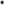 Kada je u pitanju 2023. godina jedan od mogućih problema i rizika za implementaciju ovog Plana je donošenje, odobrenje kao i realizacija proračuna sukladno zahtjevu Federalne uprave policije, odnosno nedostatak financijskih sredstava. Jedan od mogućih rizika je da policijski službenici Federalne uprave policije FMUP-a prilikom preduzimanja radnji iz svoje nadležnosti na sprečavanju i otkrivanju kaznenih djela propisanih Zakonom o unutarnjim poslovima FBiH, kao i osiguranju ličnosti i objekata iz nadležnosti Federacije BiH uvijek mogu biti izloženi rizicima s obzirom na način izvršenja kaznenih djela, kao i vrstu kaznenih djela (teški kriminalitet, terorizam, nedozvoljena trgovina i stavljanje u promet opojnih droga). Također jedan od rizika je neadekvatna popunjenost policijskim službenicima i drugim uposlenicima (državni službenici i namještenici) na upražnjenim radnim mjestima u organizacionim jedinicama u Federalnoj upravi policije FMUP-a.B. Glavni programNapomena: Glavni program se prenosi iz trogodišnjeg plana rada organa uprave.B1. Programi (mjere) za implementaciju glavnog programaNapomena: Programi (mjere) i indikatori organa uprave prenose se iz trogodišnjeg plana rada.B2. Aktivnosti/projekti kojim se realizuju programi (mjere) iz tabele A1.Napomena: 1 Program (mjera), naziv strateškog dokumenta, oznaka  strateškog cilja, prioriteta i mjere, prenose se iz trogodišnjeg plana rada.2 PJI status se unosi samo za projekte iz Programa javnih investicija i to za kandidovane projekte se unosi (K); za odobrene projekte se unosi (O); za projekte koji su u implementaciji unosi se (I).3 Vlada FBiH/vlada kantona /načelnik/gradonačelnik JLS usvaja (Da/Ne).B3. Plan izrade propisa po programima (mjerama)FEDERALNO MINISTARSTVO PRAVDE1) Uvod Godišnji plan rada Federalnog ministarstva pravde za 2023. godinu predstavlja provedbeni dokument na temelju kojeg se implementira glavni program koji glasi: “Jačanje pravne sigurnosti i uspostavljanje funkcionalnog i održivog sustava pravde u Federaciji Bosne i Hercegovine”. Glavni program zasnovan je na zakonskim nadležnostima i strateškim dokumentima te akcijskim planovima koje provodi Ministarstvo. Plan rada je urađen na temelju Zakona o razvojnom planiranju i upravljanju razvojem u Federaciji BiH („Službene novine Federacije BiH", broj 32/17) i Uredbe o trogodišnjem i godišnjem planiranju, monitoringu i izvješćivanju u Federaciji BiH („Službene novine Federacije BiH”, br. 74/19 i 2/21), Strategije razvoja Federacije BiH, Zakona o federalnim ministarstvima i drugim tijelima federalne uprave („Službene novine Federacije BiH”, br. 58/02, 19/03, 38/05, 2/06, 8/06 i 61/06), te na temelju Trogodišnjeg plana rada Ministarstva za razdoblje 2023-2025. godina, kao i drugih relevantnih strateških dokumenata2) Osvrt na aktivnosti/projekte realizovane godišnjim planom rada za prethodnu godinu kalendarsku godinuTijekom 2022. godine, usvojen je Nacrt zakona o izmjenama i dopunama Kaznenog zakona Federacije BiH koji je usklađen s Istanbulskom i Lanzarote konvencijom kojim se dodatno štiti žena kao ranjiva kategorija, obitelj kao jezgro društva i djeca. Također, u formi nacrta usvojen je Zakon o sukobu interesa u Federaciji Bosne i Hercegovine, te je u parlamentarnu procedure poslan Nacrt zakona o zaštiti prijavitelja korupcije. U suradnji s Federalnom upravom za geodetske i imovinsko – pravne poslove sačinjeni su i u parlamentarnoj proceduri usvojeni Zakon  o dopunama  zakona o premjeru i katastru nekretnina, Zakon  o dopunama  zakona o premjeru i katastru zemljišta i Zakon  o dopuni  zakona o zemljišnim knjigama Federacije BiH. Dopunama navedenih zakona stvoren je pravni osnov za automatsku razmjenu podataka između katastarskih i zemljišno – knjižnih evidencija za nekretnine čiji su podaci usklađeni što je od značaja za očuvanje dostignute razine harmoniziranih podataka i uređenost zemljišne knjige.3) Kratak opis ključnih usmjerenja godišnjeg plana rada i provedenog procesa konsultacijaProgramske aktivnosti Federalnog ministarstva pravde za 2023.  godinu odvijat će se sukladno definiranom glavnom programu Ministarstva „Jačanje pravne sigurnosti i uspostavljanje funkcionalnog i održivog sustava pravde i uprave u Federaciji Bosne i Hercegovine”. Ovo će se provoditi kroz jačanje funkcionalnog i nepristrasnog pravosuđa u Federaciji BiH unaprjeđenjem postojećeg i donošenjem novog zakonodavnog okvira koji je usklađen s europskom pravnom tečevinom i međunarodnim standardima, tako da su tijekom 2023. godine, planirane aktivnosti na izradi novih i izmjeni i dopuni važećih zakona s ciljem unaprjeđenja zakonskih rješenja u oblasti pravosuđa i jačanja vladavine prava, unapređenja javne uprave i provođenja inspekcijskog nadzora. Poseban fokus bit će na implementaciji presuda Europskog suda za ljudska prava u predmetu Hadžimejlić i dr. protiv Bosne i Hercegovine, te domaćih sudova. Tijekom 2023. godine, očekuje se okončanje izgradnje novog kompleksa KPZ Sarajevo na lokalitetu Igman vrijednosti 4,6 milijuna eura, koja su osigurana iz sredstava Predpristupne pomoći EU.Tijekom 2022. godine u okviru aktivnosti Sektora za izvršenje kaznenih sankcija, izvršen je inspekcijski nadzor kazneno - popravnih zavoda, kao i praćenje realizacije načina izvršenja kućnog zatvora sa elektronskim nadzorom u Federaciji BiH. Realizirana je edukacija zavodskog osoblja, zavodskih policajaca stražara u Zavodima, kao i obuka u okviru projekta Vijeća Europe u radu sa nasilnim i ekstremnim zatvorenicima. U tijeku su Aktivnosti na informatičkom uvezivanju Federalnog ministarstva pravde i kazneno-popravnih zavoda- uvođenje elektronske baze podataka u okviru projekta Vijeća Europe.4) Opis institucionalnih kapaciteta s analitičkim pregledom ključnih nedostataka i potreba organa uprave u odnosu na planirane mjere (programe) za naredno godišnje razdoblje, preuzet iz trogodišnjeg plana rada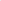 Kroz sve programe u Ministarstvu ključni nedostatak je u kadrovskim kapacitetima koji će predstavljati osnovni nedostatak za implementaciju mjera i aktivnosti u odnosu na planirane programe (mjere) u narednom razdoblju. Pravilnikom o unutarnjoj organizaciji Federalnog ministarstva pravde predviđeno je ukupno 70 sistematiziranih radnih mjesta. Od toga za poslove iz nadležnosti ovog ministarstva sistematizovano je 10 rukovodećih državnih službenika (1 tajnik Ministarstva, 5 pomoćnika ministra, 1 glavni federalni upravni inspektor, direktor Zavoda i 2 pomoćnika direktora), 38 ostalih državnih službenika, 19 namještenika i 3 savjetnika ministra. Od ukupnog broja službenika predviđenih sistematizacijom, popunjeno je 4 rukovodećih državnih službenika, 20 ostalih državnih službenika, 14 namještenika i tri savjetnika ministra.5) Mogući problemi i rizici za realizaciju godišnjeg plana radaMogući problemi i rizici u realizaciji ovog operativnog cilja mogu se pojaviti u slučaju promjena dinamike realizacije cjelokupnog Proračuna Federacije BiH, ukoliko dođe do uskraćivanja međunarodne financijske pomoći koja može biti uvjetovana drugim prioritetnijim aktivnostima (npr. prirodne nepogode, posljedice COVlD-a 19 i sl.). Kadrovska nepopunjenost je generalno rizik za sve sektore.  Također, u postizbornom razdoblju, rizik za realizaciju godišnjeg plana rada ovisi i od dinamike fomiranja vlasti, kako izvršne, tako i zakonodavne na razini Federacije BiH.B. Glavni programNapomena: Glavni program se prenosi iz trogodišnjeg plana rada organa uprave.B1. Programi (mjere) za implementaciju glavnog programaNapomena: Programi (mjere) i indikatori organa uprave prenose se iz trogodišnjeg plana rada.B2. Aktivnosti/projekti kojim se realizuju programi (mjere) iz tabele A1.Napomena: 1 Program (mjera), naziv strateškog dokumenta, oznaka  strateškog cilja, prioriteta i mjere, prenose se iz trogodišnjeg plana rada.2 PJI status se unosi samo za projekte iz Programa javnih investicija i to za kandidovane projekte se unosi (K); za odobrene projekte se unosi (O); za projekte koji su u implementaciji unosi se (I).3 Vlada FBiH/vlada kantona /načelnik/gradonačelnik JLS usvaja (Da/Ne).B3. Plan izrade propisa po programima (mjerama)FEDERALNO MINISTARSTVO FINANCIJA1) Uvod Planom Federalnog ministarstva financija za 2023. godinu, planirane su 134 aktivnosti koje su raspoređene u sljedeće programe (mjere): Rasteretiti gospodarstvo smanjenjem fiskalnog opterećenja rada;Diversificirati i unapređivati financijski sistem;Unaprjeđivati transparentnost u upravljanju javnim financijama;Povećati učinak u trošenju javnih sredstava i obim i učinkovitost javnih investicija;Povećavati učinkovitost u naplati javnih prihoda;Unaprijediti fiskalnu stabilnost i izravnanje u oblasti javnih financija;Strateško planiranje i administracija.  Ovi programi su u direktnoj vezi sa Strategijom razvoja FBiH 2021-2027., Strategijom upravljanja javnim financijama u FBiH 2021-2025. te Strategijom razvoja sustava internih financijskih kontrola u javnom sektoru FBiH 2021-2027. Cilj ovih aktivnosti jeste da doprinesu učinkovitom upravljanju javnim financijama u cilju ekonomskog razvoja i financijske sigurnosti, kao i transparentnosti samog procesa upravljanja javnim financijama, unaprjeđenju planiranja, upravljanja i monitoringa javnih investicija, pravičnijoj i transparentnoj raspodjeli javnih prihoda, kao i usklađivanju zakona s direktivama EU, provođenju proračunskog nadzora zakonitosti, blagovremenosti i namjenskog korištenja proračunskih sredstava, planiranju i praćenju izvršenja proračuna, učinkovitom upravljanju dugom i servisiranju unutarnjeg i vanjskog duga kao i provođenja transparentnog postupka javnih nabava.      2) Osvrt na aktivnosti/projekte realizirane godišnjim planom rada za prethodnu kalendarsku godinuVlada FBiH je usvojila Strategiju upravljanja dugom 2022-2024, koja predstavlja smjernice za politike upravljanja i planove financiranja vladinog duga u trogodišnjem razdoblju, zatim Dokument okvirnog proračuna 2023-2025. godina, kao preliminarni nacrt proračuna Federacije BiH za 2023. godinu sa projekcijama proračuna za 2024. i 2025. godinu. Također su usvojene i Smjernice ekonomske i fiskalne politike Federacije Bosne i Hercegovine za razdoblje 2023-2025. godina koje služe kao osnova za izradu godišnjih i srednjoročnih planova nižih razina vlasti i imaju za cilj usmjeriti federalna i kantonalna ministarstva i institucije, kao i jedinice lokalne samouprave na politike i aktivnosti koje će najviše doprinijeti ostvarenju definiranih strateških ciljeva. Usvojen je i Program javnih investicija koji se povezuje s proračunskim ciklusom te se onemogućava financiranje projekata koji nisu uključeni u Program javnih investicija proračunskim i projektnim sredstvima. Utvrđen je i Proračun Federacije BiH za 2022. godinu čime su osigurana sredstva za financiranje poslova i programa rada Federacije BiH, poticanje i rast investicija, kao i osiguranje stabilnosti u isplatama mirovina, braniteljskih i socijalnih naknada, te drugih davanja predviđenih Proračunom Federacije BiH. 3) Kratak opis ključnih usmjerenja godišnjeg plana rada i provedenog procesa konzultacija Neka od ključnih usmjerenja u Planu rada FMF-a za 2023. godinu su izrada seta zakona iz oblasti financijskog tržišta, unapređenje propisa o poreznoj administraciji nakon usvajanja Strategije restrukturiranja Porezne uprave FBiH za razdoblje 2023-2026, izrada Zakona o izmjenama i dopunama Zakona o financijskom upravljanju i kontroli u javnom sektoru u Federaciji BiH što predstavlja ispunjavanje uvjeta iz Sporazuma o stabilizaciji i pridruživanju, zatim usvajanje Proračuna za 2024. godinu, Dokumenta okvirnog proračuna za razdoblje 2024-2026, kao i Strategije upravljanja dugom za razdoblje 2023-2025. godina. 4) Opis institucionalnih kapaciteta sa analitičkim pregledom ključnih nedostataka i potreba organa uprave u odnosu na planirane mjere (programe) za naredno godišnje razdoblje, preuzet iz trogodišnjeg plana rada Ključni nedostatak prilikom realizacije planiranih programa i aktivnosti se, prije svega, ogleda u nedovoljnom broju kadrova za njihovu realizaciju. Naime, Pravilnikom o unutarnjoj organizaciji Federalnog ministarstva financija sistematizirano je 286 radnih mjesta, dok su popunjena 132 radna mjesta što rezultira kašnjenjem u donošenju zakona i podzakonskih akata kao i u donošenju određenih rješenja u zakonskom roku. 5) Mogući problemi i rizici za realizaciju godišnjeg plana rada Mogući problemi i rizici za realizaciju godišnjeg plana rada su kašnjenje u primjeni informatičkih rješenja za upravljanje dugom u FBiH, za pripremu dokumenata okvirnog proračuna i proračuna kao i za unaprjeđenje sustava riznice, zatim neusvajanje planiranih zakona i izmjena i dopuna zakona u Parlamentu, što za sobom povlači i nedonošenje podzakonskih akata vezanih za planirane zakone što u konačnici rezultira manjim postotkom izvršenja planiranih aktivnosti kao i nemogućnost usvajanja drugih zakona (i podzakonskih akata) koji su vezani za te zakone.   B. Glavni programB1. Programi (mjere) za implementaciju glavnog programaB2. Aktivnosti/projekti kojim se realiziraju programi (mjere) iz tabele A1.Napomena:1Program (mjera), naziv strateškog dokumenta, oznaka strateškog cilja, prioriteta i mjera, prenose se iz trogodišnjeg plana rada.2 PJI status se unosi samo za projekte iz Programa javnih investicija i to za kandidovane projekte se unosi (K); za odabrane projekte se unosi (O); za projekte koji u implementaciji unosi se (I).3 Vlada FBiH/vlada kantona/načelnik/gradonačelnik JLS usvaja (Da/Ne).B3. Plan izrade propisa po programima (mjerama)FEDERALNO MINISTARSTVO ENERGIJE, RUDARSTVA I INDUSTRIJE1) Uvod Godišnji plan rada Federalnog ministarstva energije, rudarstva i industrije za 2023. godinu (u daljem tekstu: Godišnji plan) pripremljen je na temelju Zakona o razvojnom planiranju i upravljanju razvojem u Federaciji BiH („Službene novine Federacije BiH“, broj: 32/17), sukladno Uredbi o trogodišnjem i godišnjem planiranju rada, monitoringu i izvješćivanju u Federaciji Bosne i Hercegovine (Službene novine Federacije BiH br. 74/19) (u daljem tekstu: Uredba), te Strategijom razvoja Federacije Bosne i Hercegovine 2021–2027. („Službene novine Federacije BiH“, broj 40/22). Radi se o implementacionom dokumentu Federalnog ministarstva energije, rudarstva i industrije sa aktivnostima/projektima koji će se poduzimati na godišnjoj razini kako bi se realizirali programi (mjere), iz trogodišnjeg plana rada, te ostvarili prioriteti i strateški ciljevi iz relevantnih strateških dokumenata i nadležnosti organa uprave utvrđenih u trogodišnjem planu rada, kao i aktivnosti iz datih nadležnosti organa uprave sukladno Zakonu o federalnim ministarstvima i drugim tijelima federalne uprave („Službene novine FBIH“, broj: 58/02, 19/03 i 38/05). Temelj za izradu Godišnjeg plana Federalnog ministarstva energije, rudarstva i industrije za 2023. godinu i podlogu za usaglašavanje sa Dokumentom okvirnog proračuna Federacije BiH godišnjim proračunom i Programom javnih investicija Federacije BiH predstavlja Trogodišnji plan rada Federalnog ministarstva energije, rudarstva i industrije.2) Osvrt na aktivnosti/projekte realizovane godišnjim planom rada za prethodnu kalendarsku godinu U energetskom sektoru aktivnosti Ministarstva bile su usmjerene na usaglašavanje postojećeg i donošenje novog zakonodavstva usaglašenog sa zahtjevima acquis-e, a iste su se odvijale kroz aktivno sudjelovanje u radu na izradi zakonske regulative usaglašene sa Trećim energetskim paketom (sektor električne energije, prirodnog gasa i energijske učinkovitosti). Sektor rudarstva je kontinuiranim aktivnostima i stepenom realizacije dugogodišnjih projekata, putem transparentnih upravnih postupaka i donošenja rješenja realizovao planirane aktivnosti koje se odnose na istraživanje mineralnih sirovina u cilju dokazivanja postojanja ekonomski isplativih rezervi i kvaliteta mineralnih sirovina potrebnih za pokretanje i razvoj metaličnog industrijskog sektora, sektora flaširanja prirodnih i mineralnih voda i korištenja termalnih voda. Sve aktivnosti su usmjerene na   uspostavljanje sustava održivog i odgovornog istraživanja kao osnove za eksploataciju mineralnih sirovina sa što manjim štetnim uticajem na okoliš. Veliki dio aktivnosti odnosio se na upravne postupke vezano za upravljanje i eksploataciju ugljeva kao energenata u cilju povećanja sigurnosti snabdijevanja energetskog sektora. Socijalni aspekt kao poseban rizik u procesu restruktuiranja rudnika uglja zauzima posebno mjesto u realizaciji predviđenih i nepredvidivih aktivnosti u godišnjem planu. Posebne aktivnosti se odnose na mogućnost isplative eksploatacije sa velikim stepenom zaštite na radu perspektivnih i ekonomski isplativih pogona, a isto tako uporedne aktivnosti na postepenom zatvaranju izeksploatisanih i neperspektivnih pogona sa što manjim stepenom problema i rizika. U cilju uspostavljanja održivog sektora istraživanja i proizvodnje nafte i plina radilo se na izgradnji kapaciteta kroz sofisticiranu obuku, stručno analitičke analize, procjene i poduzimanju nadležnih upravnih radnji za uspostavljanje organizacionih struktura i s njima potrebnih aktivnosti za cjelokupni životni ciklus ugljikovodika na potencijalnim blokovima u Federaciji BiH.S obzirom da su mnogi proizvođači automobila najavili 2030. godinu kao trenutak od kojeg će prodavati samo električna vozila, Federalno ministarstvo energije, rudarstva i industrije, tačnije Sektor industrije se od 2022. godine, između ostalog fokusirao i na dodjelu subvencija odnosno financijskih sredstava pojedincima, za kupovinu novih automobila, koji imaju isključivo električni pogon (električni automobili) i automobila koja uz motor sa unutarnjim sagorijevanjem, pokreće i električni pogon (hibridni automobili). Realizacijom ovoga programa Bosna i Hercegovina se uključuje u borbu za očuvanje, održivo korištenje i zaštitu životne sredine, energetske učinkovitosti i korišćenje obnovljivih izvora energije. Povećanjem broja vozila na električni pogon utiče se na smanjenje ovisnosti uvoza nafte i naftnih derivata potrebnih u sektoru transporta i vrši se direktni uticaj na poboljšanje kvaliteta vazduha, kao i smanjenja izvora zagađenja vazduha odnosno smanjenje emisija gasova sa efektom staklene bašte u cestovnom prometu na teritoriji Bosne i Hercegovine. Cilj subvencija je neposredno podsticanje kupovine ekološki prihvatljivog vida transporta, u okviru sprovođenja mjera za poboljšanje kvaliteta vazduha i unapređenja kvaliteta životne sredine.Federalna direkcija za namjensku industriju je sukladno svojim propisanim nadležnostima provodila stalni, redoviti i vanredni nadzor i kontrolu gospodarskih društava namjenske industrije Federacije BiH, učestvovala u organizaciji posjeta stranih delegacija gospodarskim društvima namjenske industrije FBiH, kontinuirano provodila aktivnosti u saradnji s nadležnim organima i institucijama koje učestvuju u poslovima propisanim zakonskim i podzakonskim aktima za proizvodnju i promet naoružanja i vojne opreme (uvozno-izvozne dozvole, viškovi NVO, suglasnosti za proizvodnju i razvoj NVO, itd.), kontinuirano vršila prikupljanje podataka za izradu izvješća po pitanju proizvodnje, prometa, razvoja i oblasti sigurnosti u namjenskoj industriji Federacije BiH. Takođe, rađeno je na poboljšanju zakonskog okvira u ovoj oblasti kroz pripremu više zakonskih i podzakonskih akata. U protekloj godini su pored navedenih aktivnosti vršene i pripremne aktivnosti na izradi Strategije razvoja namjenske industrije Federacije Bosne i Hercegovine za razdoblje 2024. – 2034. godina i Akcionog plana za realizaciju ove Strategije.Zavod za mjeriteljstvo je u protekloj godini, pored redovitih poslova, nastavio aktivnosti na osposobljavanju laboratorija za kontrolu i nadzor: predmeta od plemenitih metala, mase i volumena, te je izvršena nabavka dijela nedostajuće laboratorijske opreme za nadzor predmeta od plemenitih metala.3) Kratak opis ključnih usmjerenja godišnjeg plana rada i provedenog procesa konsultacija Aktivnosti Sektora energije usmjerene su na stvaranje uređenog ambijenta za učinkovito funkcionisanje i razvoj elektro-energetskog sektora, gasnog sektora, sektora naftnih derivata i sektora energijske učinkovitosti sukladno EU legislativi - izrada Energetske strategije Federacije BiH 2022-2035. sa projekcijom na 2050, izrada podzakonskih i drugih pratećih akata vezanih za Zakon o energijskoj učinkovitosti u Federaciji BiH, izrada podzakonskih i drugih pratećih akata koji proističu iz Zakona o električnoj energiji Federacije BiH, Zakona o naftnim derivatima Federacije BiH i Zakona o korištenju OIEiEK u FBiH. Posebno ističemo aktivnosti na usaglašavanju sa zahtjevima acquis, SPP i EU partnerstva uključujući aktivnosti na realizaciji i korištenju IPA fondova, te aktivnosti u Parlamentu BiH. Obzirom na neusaglašenost strateških ciljeva iz Strategija razvoja Federacije BiH za razdoblje 2021–2027. godina sa stvarnim stanjem energetskog i rudarskog sektora u Federaciji BiH, pri čemu nije predviđen postepeni prelaz ili tranzicija sa fosilnih na obnovljive izvore energije, Sektor rudarstva, Odsjek geologije je svoja ključna usmjerenja putem svojih aktivnosti u Trogodišnjem planu usmjerio na aktivnosti na provođenju transparentnih geoloških istraživanja metaličnih mineralnih sirovina i plemenitih metala, koje su trenutno najaktuelnije na svjetskom tržištu i osnova za industrijski razvoj, istraživanja podzemnih voda u cilju korištenja i zaštite, istraživanju gasa i nafte i ostalim potrebnim geološkim istraživanjima u naučne svrhe. Usmjerenje Odsjeka rudarstva odnosi se na plansku i sigurnu eksploataciju metaličnih mineralnih sirovina kao i na obezbjeđenje uglja kao još uvjek glavnog energenta potrebnog za neovisan energetski sistem. Usmjerenja u Trogodišnjem planu su bazirana na postepenom restruktuiranju rudnika uglja sukladno mogućnostima i sa što manjim štetnim uticajem na socijalni aspekt.  Imajući u vidu opredijeljenost Ministarstva da se procesi ulaska u poslovnu aktivnost i izlaska iz nje olakšaju i ubrzaju, Sektor industrije će pripremiti set zakona i podzakonskih akata za osiguranje održivog industrijskog razvoja i poboljšanje poslovnog ambijenta za gospodarska društva. Takođe, izradom, provođenjem i realizacijom Programa utroška sredstava Trajnog revolving fonda kod Union banke d.d. Sarajevo, Federalnog ministarstva energije, rudarstva i industrije za dugoročno financiranje projekata putem dodjele kredita, te izradom Strategije tekstilne industrije 2023.-2027, Sektor industrije će realizovati neke od ključnih aktivnosti planiranih u mjeri koja se odnosi na unapređenje i razvoj gospodarstva Federacije BiH, pri čemu će, u saradnji sa drugim federalnim ministarstvima i Gospodarskom komorom Federacije BiH, kontinuirano raditi i na promociji povezivanja gospodarstva i naučno-istraživačkih institucija.Pored redovitih aktivnosti, Federalna direkcija za namjensku industriju će u 2023. godini pripremiti Strategiju razvoja namjenske industrije Federacije BiH za razdoblje 2024.-2034. godina, te raditi na poboljšanju zakonskog okvira pripremom izmjena više zakona i podzakonskih akata u ovoj oblasti.Zavod za mjeriteljstvo će obavljanjem poslova iz svoje nadležnosti doprinositi kvalitetnijem uređenju tržišta putem aktivnosti usmjerenih na razvoj i unaprjeđenja zakonskog mjeriteljstva i uvođenja sustava nadzora predmeta od plemenitih metala, te će u razdoblju u koji je obuhvaćen ovim Godišnjim, te Trogodišnjim planom završiti potrebne aktivnosti i podnijeti prema Institutu za akreditiranje Bosne i Hercegovine (BATA) zahtjeve za certifikaciju laboratorija za kontrolu i nadzor: predmeta od plemenitih metala, mase i volumena. Provedba definiranih mjera unaprijediti će sistem kako zakonskog mjeriteljstva, tako i područje nadzora predmeta od plemenitih metala.4) Opis institucionalnih kapaciteta sa analitičkim pregledom ključnih nedostataka i potreba organa uprave u odnosu na planirane mjere (programe) za naredno godišnje razdoblje, preuzet iz trogodišnjeg plana rada Godišnji plan rada definisan je programima (mjerama) za implementaciju glavnog programa i aktivnostima/projektima kojim se realizuju programi (mjere) svih organizacionih jedinica Federalnog ministarstva energije, rudarstva i industrije i to: Sektor energije, Sektor industrije, Sektor rudarstva, Sektor za normativno-pravne poslove i radne odnose, Služba za financijsko-računovodstvene poslove, Kabinet ministra, Jedinica za internu reviziju, te Federalna direkcija za namjensku industriju i Zavod za mjeriteljstvo koji su u sastavu Ministarstva. Posebno u Sektoru energije evidentan je nedostatak ljudskih resursa, odnosno nepopunjenost sektora sukladno važećoj sistematizaciji, što ugrožava blagovremenost, učinkovitost i kvalitet prilikom ispunjavanja zacrtanih projekata i aktivnosti. Potrebno je žurno popuniti Sektor energije nedostajućim kadrovima u kontekstu već preuzetih obaveza po Ugovoru o uspostavi Energetske zajednice, ali i budućih kompleksnijih obaveza u procesu pridruživanja EU imajući u vidu da je BiH dobila kandidatski status u pridruživanju EU. Pored navedenog dodatnog zapošljavanja biti će obavezno osigurati i dodatnu edukaciju i usavršavanje u kontekstu novih izazova koji se stavljaju pred Sektor energije. Ključni nedostatak i u Sektoru rudarstva su stručno osposobljeni ljudski resursi potrebni za mjere planirane Godišnjim planom, kao i za mjere koje slijede u procesu Energetske tranzicije, a koji se odnosi na restruktuiranja rudnika uglja sa maksimalnim iskorištenjem ekonomski isplativih rezervi uglja i postepenim zatvaranjem i sanacijom površina oštećenih rudarskim aktivnostima.Nedostatak ljudskih resursa u Zavodu za mjeriteljstvo otežava pravovremeno i učinkovito ispunjavanje planiranih programa i aktivnosti.5) Mogući problemi i rizici za realizaciju godišnjeg plana rada Pored evidentiranih nepopunjenosti Sektora energije, cijenimo da će institucije, kako na državnom tako i na federalnoj razini, a koje su nadležne za usvajanje akata Federalnog ministarstva energije, rudarstva i industrije, iste usvojiti i tako zajedno sa Ministarstvom pomoći u definiranju boljeg i kvalitetnijeg ambijenta za privređivanje. Problemi i rizici za realizaciju godišnjeg plana u Sektoru rudarstva odnose se na neusaglašenost strateških ciljeva u Strategiji razvoja Federacije Bosne i Hercegovine 2021–2027. godine sa stvarnim stanjem u rudarskom, energetskom i industrijskom sektoru u Federaciji BiH, kao i nemogućnosti naglog prelaska sa fosilnih energenata na obnovljive izvore energije. Baziranje energetskog sektora na korištenju uglja, odnosno geološkim istraživanjima i eksploataciji uglja kao glavnog energenta, zahtijeva maksimalno angažovanje Sektora rudarstva za navedene aktivnosti. Strategija razvoja energetskog sektora sa utvrđenim strateškim ciljevima ne prepoznaje, niti navodi aktivnosti koje je ovo resorno Ministarstvo, a najviše Sektor rudarstva, provodio.Takođe, postoji mogućnost da nedavna odluka EU da se Bosni i Hercegovini dodijeli kandidatski status dovede do eventualnih izmjena i dopuna ovog godišnjeg plana, kao i Trogodišnjeg plana, uz pretpostavku da će Ministarstvo, u cilju ispunjavanja neophodnih uvjeta prije otvaranja pregovora o pristupanju u EU, biti u obavezi da realizira određene aktivnosti koje nisu trenutno predviđene. Pored navedenog dodatnog zapošljavanja, biti će obavezno osigurati i dodatnu edukaciju i usavršavanje u kontekstu novih izazova koji se stavljaju pred Ministarstvo.B. Glavni programNapomena: Glavni program se prenosi iz trogodišnjeg plana rada organa uprave.B1. Programi (mjere) za implementaciju glavnog programaNapomena: Programi (mjere) i indikatori organa uprave prenose se iz trogodišnjeg plana radaB2. Aktivnosti/projekti kojim se realizuju programi (mjere) iz tabele A1.Napomena: 1 Program (mjera), naziv strateškog dokumenta, oznaka  strateškog cilja, prioriteta i mjere, prenose se iz trogodišnjeg plana rada.2 PJI status se unosi samo za projekte iz Programa javnih investicija i to za kandidovane projekte se unosi (K); za odobrene projekte se unosi (O); za projekte koji su u implementaciji unosi se (I).3 Vlada FBiH/vlada kantona /načelnik/gradonačelnik JLS usvaja (Da/Ne).B3. Plan izrade propisa po programima (mjerama)FEDERALNO MINISTARSTVO PROMETA I KOMUNIKACIJAUvodNadležnost Federalnog Ministarstva prometa i komunikacija:Priprema, predlaže, provodi i vrši nadzor nad provođenjem usvojenih strateških dokumenata, razvojnih politika, akcijskih planova, zakona i podzakonskih akata iz oblasti prometa, pošta i komunikacija u FBiH;Vrši upravni nadzor i upravno rješavanje i druge stručne poslove iz oblasti željezničkog, vodnog, kombiniranog, cestovnog, zračnog, telekomunikacijskog, poštanskog i cjevovodnog prometa;Koordinira i ostvaruje suradnju sa resornim državnim, entitetskim i županijskim/kantonalnim ministarstvima, općinskim službama i inspektoratima nadležnim za promet i komunikacije;Prati stanje sigurnosti svih oblika prometa u Federaciji BiH;Vrši resornu nadležnost u javnim poduzećima iz oblasti prometa, pošta i komunikacija u FBiH sukladno Uredbi o vršenju ovlasti u gospodarskim društvima sa sudjelovanjem državnog kapitala iz nadležnosti Federacije BiH;U suradnji sa državnim i entitetetskim resornim ministarstvima i drugim odgovornim institucijama vrši iniciranje postizanja međunarodnih ugovora, konvencija, sporazuma i drugih akata iz svih vrsta prometa, oblasti pošta i komunikacija, te prati njihovo provođenje;Provodi postupak izdavanja, dozvola, uključujući međunarodne prometne bilateralne dozvole, i drugih isprava u cestovnom prometu u FBiH;Izdaje ovlasti za rad i provodi nadzor nad radom stanica tehničkog pregleda u suradnji sa federalnim i županijskim/kantonalnim ministarstvima unutarnjih poslova;Provodi postupak izdavanja dozvola i odobrenja iz oblasti telekomunikacija, pošta, informacijskih i komunikacijskih tehnologija;Vrši identifikaciju i pruža stručnu pomoć u procesu pripremi projekata za obnovu i izgradnju svih prometnih grana u Federaciji BiH koji se financiraju iz domaćih i/ili međunarodnih sredstava, daje suglasnost i provodi upravni nadzor i evaluaciju realizacije odobrenih projekata;Vrši uspostavu i održava baze podataka iz nadležnosti Ministarstva.2) Osvrt na aktivnosti/projekte realizovane godišnjim planom rada za prethodnu kalendarsku godinuOmogućeno vršenje poslova javnih poduzeća iz resorne nadležnosti ministarstva;Pravovremeno i učinkovito izvršeno rješavanje u upravnom postupku;Omogućeno djelomično tekuće održavanje željezničke infrastrukture;Izrađena i usvojena sva predviđena kvartalna izvješća o implementaciji Programa, odnosno realizaciji projekata;Izvršeno izdavanje licenci izvođačima radova redovitog održavanja cesta, dozvola, digitalnih kartica i kontrola utroška dozvola;Obavljena Kontrola rada stanice tehničkog pregleda;Omogućen kontinuiran rad aerodroma Tuzla i Mostar, uz nadzor aktivnosti na aerodromu Sarajevo;Izvršena subvencija za željeznički promet, izdane potrebne dozvole za vodni promet;Izradili tehničke specifikacije za podprojekte i ponudili rješenje za uspostavljanju Institucije za koordinaciju i razvoj informaciono -komunikacionih tehnologija;Donesen Plan i program obuke i stručnog usavršavanja;Blagovremeno izvršeno prijavljivanje državnih službenika na obuke ADSFBiH-a i RESPA, na vrijeme pripremljen proračun i izvršeno realiziranje proračuna;Usvojen trogodišnji plan rada 2022-2024.godina, godišnji plan rada za 2022. godinu i Izrađeno Izvješće o radu za 2021. godinu;Izvršeno plaćanje dobavljačima, isplaćene plaće zaposlenicima;Planirani zakonski i podzakonski akti pripremljeni za daljnju proceduru;Izvršeno testiranje internih kontrolnih procesa u svim organizacijskim jedinicama;Izrađeno Izvješće o implementaciji Strategije prometa Federacije BiH 2016-2030. godina sa pripadajućim akcijskim planovima;Izvršene aktivnosti u sklopu Programa integriranja BiH u EU (vrši se analiza usklađenosti domaćih propisa sa EU regulativom).3) Kratak opis ključnih usmjerenja godišnjeg plana rada i provedenog procesa konsultacijaUnapređivanje održavanja, zaštite rekonstrukcije i izgradnje cestovne infrastrukture;Upravno rješavanje;Aktivnosti u cilju održavanja željezničke infrastrukture i sufinanciranja putničkog i kombiniranog prometa putem javnih željezničkih kompanija;Poticati izgradnju prioritetnih prometnih pravaca;Unaprijediti upravljanje cestovnim prometom roba i putnika i unaprijediti tehnički pregled vozila;Unaprijediti upravljanje zrakoplovnom infrastrukturom;Povećanje obima i kvaliteta vodnog i željezničkog prometa u Federaciji BiH;Usklađivanje zakonodavstva u sektoru prometa i komunikacija sa propisima EU;Monitoring i unaprjeđenje rada avioprijevoznika u FBiH sukladno strateškim dokumentima;Implementacija Okvira interoperabilnosti sa ciljem uspostavljanja eUsluga i funkcijama G2G, G2B i G2C mreža;Usaglašavanje postojećeg zakonodavnog okvira u sektoru poštanskih usluga na razini BiH sa potrebama kompanija na našem tržištu kao i primjena odredbi Evropskih direktiva iz ove oblasti;Obuka i stručno usavršavanje i osposobljavanje  zaposlenih za vršenje poslova u oblastima definiranim u Strategiji za reformu javne uprave;Planiranje i izrada proračuna Ministarstva i proračunska potpora programima iz Godišnjeg plana rada kroz izvršavanje proračuna;Izrada prijedloga teksta prednacrta novog Zakona o cestama u Federaciji BiH;Izrada analize ili prijedloga teksta prednacrta Zakona o sigurnosti prometa na cestama u Federaciji BiH.4) Opis institucionalnih kapaciteta sa analitičkim pregledom ključnih nedostataka i potreba organa uprave u odnosu na planirane mjere (programe) za naredno godišnje razdoblje, preuzet iz trogodišnjeg plana radaZa obavljanje poslova i zadataka iz nadležnosti Ministarstva osnivaju se osnovne i unutarnje organizacione jedinice. Osnovne organizacione jedinice su:Kabinet ministra; Sektor pravnih i općih poslova; Sektor  financijsko-ekonomskih  poslova;Sektor željezničkog, vodnog i kombinovanog prometa;Sektor za cestovni promet i sigurnost cestovnog prometa;Sektor elektronskih komunikacija i pošta;Sektor cestovne infrastrukture;Jedinica za strateško planiranje i upravljanje projektima;Jedinica interne revizije;Jedinica sigurnosti prometa;Sektor za aerodromsku infrastrukturu;Samostalni izvršitelj – stručni savjetnik za sigurnost cjevovodnog prometa, kosih liftova i žičara.Sveukupno sistematizirano je 82 radnih mjesta za službenike i namještenike. Trenutno je zaposleno ukupno 42 u ministarstvu što predstavlja samo oko 50% popunjenosti. Zbog nedovoljnog broja uposlenih trenutno zaposleni obavljaju i dodatne poslove koji često nisu o okviru opisa poslova.Dakle, neophodno je u idućem razdoblju izvršiti kadrovsko popunjavanje po svim sektorima u kojima nema dovoljno uposlenika. 5) Mogući problemi i rizici za realizaciju godišnjeg plana radaPrilikom izrade plana rada ministarstvo se vodilo djelokrugom svojih nadležnosti, a svi sektori unutar ministarstva su dostavili podatke o planiranim ciljevima i aktivnostima. Rizici za ostvarivanje planiranih aktivnosti su: mogućnost nedovoljnih financijskih sredstava neophodnih za realizaciju planiranih poslova, eventualne izvanredne okolnosti uzrokovane prirodnim ili drugim nepogodama, kao i mogućnost krize uzrokovane inflacijom. Subjekti koji su konzultirani prilikom izrade godišnjeg plana: svi sektori/jedinice unutar Ministarstva sukladno opisu poslova sektora prema važećem Pravilniku o unutarnjoj sistematizaciji.B. Glavni programB1. Programi (mjere) za implementaciju glavnog programaB2. Aktivnosti/projekti kojim se realizuju programi (mjere) iz tabele A1.Napomena: 1 Program (mjera), naziv strateškog dokumenta, oznaka  strateškog cilja, prioriteta i mjere, prenose se iz trogodišnjeg plana rada.2 PJI status se unosi samo za projekte iz Programa javnih investicija i to za kandidovane projekte se unosi (K); za odobrene projekte se unosi (O); za projekte koji su u implementaciji unosi se (I).3 Vlada FBiH/vlada kantona /načelnik/gradonačelnik JLS usvaja (Da/Ne).B3. Plan izrade propisa po programima (mjerama)FEDERALNO MINISTARSTVO RADA I SOCIJALNE POLITIKEUvodGodišnji plan rada Federalnog ministarstva rada i socijalne politike za 2023. godinu je provedbeni dokument sa aktivnostima/projektima koji će se poduzimati na godišnjoj razini kako bi se realizirali programi (mjere) iz trogodišnjeg plana rada, te ostvarili prioriteti i strateški ciljevi iz strateških dokumenata i nadležnosti Ministarstva utvrđenih u trogodišnjem planu rada. Godišnji plan rada je zasnovan na zakonskim nadležnostima i strateškim dokumentima iz oblasti rada i radnih odnosa, sigurnosti i zdravlja na radu, oblasti zapošljavanja, oblasti socijalne zaštite i zaštite obitelji i djece, oblasti zaštite osoba sa invaliditetom i civilnih žrtava rata i oblasti mirovinsko invalidskog osiguranja. Programi (mjere) za implementaciju glavnog programa su:Osigurati održiv i učinkovit sistem podrške OSI i CŽR u FBiH;Stvarati uvjete za dostupnost radne snage na tržištu rada;Jačati funkciju posredovanja javnih službi za zapošljavanje i unaprijediti materijalnu i socijalnu sigurnost nezaposlenih osoba;Stvarati uvjete kojima se sprječava nastanak povreda na radu, profesionalnih oboljenja i oboljenja u svezi sa radom;Potpora i zaštita obitelji i djece;Unaprjeđivati međusektorsku saradnju, infrastrukturu i kompetencije pružalaca usluga socijalne zaštite;Poboljšati socijalnu uključenost marginaliziranih skupina;Osigurati održivost PIO sustava;Strateško upravljanje i administracija.Osvrt na aktivnosti/projekte realizovane godišnjim planom rada za prethodnu kalendarsku godinuAktivnosti Sektora za zaštitu i inkluziju osoba sa invaliditetom, civilnih žrtava rata  i jedinstven registar sukladno obavezama koji proizilaze iz postojećih zakonskih propisa, izvršene su redovite isplate korisnicima prava po zakonu i to neratnim invalidima i civilnim žrtvama rata. Poduzimane su aktivnosti na pripremi strateškog dokumenta Strategija za unapređenje prava i položaja osoba sa invaliditetom u Federaciji BiH  za novo strateško razdoblje (2022-2027), te kontinuirane aktivnosti na uspostavi i kontroli utroška proračunskih sredstava usmjerenih na financiranje naknada na koje se ne uplaćuju doprinosi putem Jedinstvenog registra korisnika gotovinskih naknada.Aktivnosti i projekti Sektora za rad, zaštitu na radu i zapošljavanje u 2022. godini, provode se na temelju godišnjeg Plana rada ovog sektora, a sukladno utvrđenim operativnim ciljevima. U oblasti rada nastavilo se sa aktivnostima koje se na odnose na provođenje propisa, s obzirom da su u 2021. godini stupili na snagu Zakon o mirnom rješavanju radnih sporova („Službene novine Federacije BiH“, broj: 49/21) i Zakon o reprezentativnosti sindikata i udruženja poslodavaca („Službene novine Federacije BiH“, broj: 103/21), te se provode i aktivnosti koje proizlaze iz tih zakona. Također, u novembru 2020. godine, stupio je na snagu novi Zakon o zaštiti na radu („Službene novine Federacije BiH“, broj: 79/20), te se u 2022. godini nastavilo sa aktivnostima koje su usmjerene na izradu i provođenje novih podzakonskih akata koji su od značaja za implementaciju zakona. Pored toga, u 2022. godini otpočete su aktivnosti koje se odnose polaganje stručnih ispita iz oblasti zaštite na radu. Kada je u pitanju oblast zapošljavanja, nastavilo se sa redovitim aktivnostima u pogledu provedbe i praćenja primjene zakonskih i podzakonskih propisa. Što se tiče ostalih planiranih aktivnosti, iste se izvršavaju kontinuirano kroz provođenje odgovarajućih upravnih postupaka i postupaka nadzora iz oblasti rada, zaštite na radu i zapošljavanja, te kroz pružanje stručne i tehničke pomoći za rad Ekonomsko-socijalnog i Mirovnog vijeća za teritoriju Federacije BiH.Aktivnosti Sektora za socijalnu zaštitu i zaštitu obitelji i djece u 2022. godini provodile su se na temelju godišnjeg Plana rada ovog Sektora, a sukladno utvrđenim operativnim ciljevima. Vezano za normativno-pravne aktivnosti Sektora za socijalnu zaštitu i zaštitu obitelji i djece ističemo sljedeće:Sukladno odredbama Zakona o roditeljima njegovateljima u Federaciji Bosne i Hercegovine („Službene novine Federacije BiH“, broj: 75/21), koji se počeo primjenjivati 30.12.2021. godine doneseni su Naputak o dokumentaciji kojom se dokazuje status roditelja njegovatelja u Federaciji Bosne i Hercegovine („Službene novine Federacije BiH“, broj: 6/22) i Pravilnik o sadržaju i načinu vođenja evidencije o roditeljima njegovateljima u Federaciji Bosne i Hercegovine („Službene novine Federacije BiH“, broj: 8/22). U izvješćajnom razdoblju Sektor za socijalnu zaštitu i zaštitu obitelji i djece poduzeo je niz aktivnosti kako bi se omogućila implementacija predmetnog Zakona;Usvojen je Zakon o materijalnoj podršci obitelji s djecom u Federaciji Bosne i Hercegovine („Službene novine Federacije BiH“, broj: 52/22). Isti je stupio na snagu 09.10.2022. godine. Ovim zakonom se uređuju osnove materijalne podrške obiteljima s djecom, utvrđuju se materijalna prava za podršku obiteljima s djecom (dječji dodatak i novčana pomoć porodilji koja nije u radnom odnosu), postupak ostvarivanja prava, uvjeti i način za ostvarivanje prava, financiranje materijalne podrške obiteljima s djecom, nadzor i druga pitanja od značaja za ostvarivanje podrške obiteljima s djecom u Federaciji Bosne i Hercegovine. Zakonom je utvrđeno financiranje prava na dječiji dodatak iz proračuna Federacije Bosne i Hercegovine, kako bi se obezbijedila dostupnost i ujednačenost ovog prava na cijeloj teritoriji Federacije, neovisno od kantona u kojem korisnik ima prebivalište;U julu 2022. godine usvojen je Zakon o ustanovama socijalne zaštite Federacije Bosne i Hercegovine. Ovim zakonom uređuju se djelatnost i korisnici usluga ustanova socijalne zaštite Federacije Bosne i Hercegovine, osnovni i posebni standardi u pogledu obavljanja njihove propisane djelatnosti i zaštite prava smještenih korisnika, organi upravljanja, nadzora i rukovođenja, financiranje, nadzor nad radom, te druga pitanja od značaja za rad i funkcionisanje ustanova socijalne zaštite Federacije Bosne i Hercegovine;Nadalje, na svojoj 30. redovitoj sjednici održanoj 09.03.2022. godine Zastupnički dom Parlamenta Federacije BiH donio je Zaključak da prihvata Nacrt zakona o psihološkoj djelatnosti u Federaciji Bosne i Hercegovine, te da isti može poslužiti kao osnov za izradu Prijedloga zakona. Nacrt zakona razmatran je na 12. vanrednoj sjednici Doma Naroda Parlamenta Federacije BiH od 12.04.2022. godine koji isti nije prihvatio;Sukladno odredbama Zakona o hraniteljstvu u Federaciji BiH (“Službene novine Federacije BiH”, broj: 19/17) donesen je Program osnovnih i dodatnih edukacija hranitelja u Federaciji BiH za 2022. godinu, broj: 05-31/9-716/22 od 28.02.2022. godine;Pripremljeno je i objavljeno Saopćenje o prosječnim potrebama osobe koja zahtjeva izdržavanje s obzirom na troškove života (“Službene novine Federacije BiH”, broj: 21/22);Pripremljena je i Vladi Federacije BiH dostavljena Odluka o izradi sektorske strategije razvitka sustava socijalne i dječje zaštite u Federaciji BiH. Predmetna Odluka je usvojena na 308. sjednici od 17.03.2022. godine i objavljena u “Službenim novinama Federacije BiH”, broj: 22/22. Odlukom je utvrđeno da će se sektorskom strategijom definirati strateški smjerovi daljnjeg razvitka sustava socijalne i dječje zaštite u Federaciji BiH, te osigurati usklađenost s relevantnim strateškim dokumentima Bosne i Hercegovine, kao i međunarodnim dokumentima i međunarodno prihvaćenim ciljevima održivog razvitka. Kao nositelj izrade navedenog strateškog dokumenta određeno je Federalno ministarstvo rada i socijalne politike (u daljnjem tekstu: Ministarstvo) u suradnji s drugim federalnim i kantonalnim tijelima uprave iz oblasti socijalne i dječje zaštite, jedinicama lokalne samouprave kroz Savez općina i gradova Federacije Bosne i Hercegovine, te drugim vladinim institucijama i međunarodnim organizacijama. S tim u svezi, Rješenjem federalnog ministra rada i socijalne politike broj: 05-31/3-2572/21 od 30.09.2021. godine imenovana je Radna skupina za izradu Strategije razvoja sustava socijalne i dječje zaštite u Federaciji Bosne i Hercegovine koja je u izvješćajnom razdoblju aktivno radila na izradi iste;Na prijedlog Udruženja „Društvo psihologa u Federaciji Bosne i Hercegovine“, a u okviru projekta “Interdisciplinarna potpora djeci, vulnerabilnim roditeljima, starateljima i profesionalcima iz oblasti oporavka od krize uzrokovane pandemijom COVID-19” podržanog od strane UNICEF-a BiH, Federalno ministarstvo rada i socijalne politike donijelo je Program edukacije članova stručnih timova u centrima za socijalni rad u Federaciji Bosne i Hercegovine za pružanje socijalne i psihološke podrške u kriznim situacijama, broj: 05-31/9-3520/22 od 17.11.2022. godine.Vezano za ostale nenormativne aktivnosti Sektora za socijalnu zaštitu i zaštitu obitelji i djece naglašavamo provođenje edukacije stručnog i drugog kadra u ustanovama socijalne zaštite kao i kontinuirane edukacije hranitelja, te podizanje kvalitete pružanja socijalnih usluga, kao i osiguranje porodično-pravne i dječje zaštite.U Sektoru za mirovinsko i invalidsko osiguranje obavljaju se sljedeći poslovi: Planiranje i programiranje mirovinskog i invalidskog osiguranja u Federaciji Bosne i Hercegovine; izrada prednacrta, nacrta i prijedloga zakona, drugih propisa i općih akata iz sustava mirovinskog i invalidskog osiguranja, posebnih propisa kojima se uređuju određena prava za pojedine kategorije osiguranika, kao i pripremanje izmjena i dopuna tih propisa; sudjelovanje u pregovorima za zaključivanje međunarodnih ugovora o socijalnom osiguranju, sudjelovanje u izradi zajedničkih nacrta međunarodnih ugovora sa predstavnicima država ugovornica i pripremanje izmjena i dopuna tih ugovora; praćenje stanja u mirovinskom i invalidskom osiguranju i predlaganje nadležnim državnim organima poduzimanje odgovarajućih aktivnosti radi otklanjanja uočenih nedostataka; nadzor nad zakonitošću rada Federalnog zavoda za mirovinsko i invalidsko osiguranje i dr.3) Kratak opis ključnih usmjerenja godišnjeg plana rada i provedenog procesa konsultacijaGodišnji plan rada iz oblasti zaštite osoba sa invaliditetom i civilnih žrtava za razdoblje 2023. godina bit će usmjeren na aktivnosti koje se odnose na unapređenje prava i položaja osoba sa invaliditetom i civilnih žrtava rata kroz ispunjenje obaveza koje proizilaze iz postojećih zakonskih i podzakonskih propisa, međunarodnih i strateških dokumenata, te će se kroz usvojenu i planiranu zakonsku regulativu raditi na učvršćivanju položaja OSI u društvu, njihovom povoljnijem položaju, te boljoj uključenosti u društvo.Godišnji plan rada iz oblasti zaštite osoba sa invaliditetom i zaštite civilnih žrtava rata za razdoblje 2023. godinu, a vezano za normativni dio, ima sljedeće prioritete:Zakon o jedinstvenim načelima i okviru materijalne potpore za OSI-trenutno u parlamentarnoj proceduri u formi Nacrta;Zakon o profesionalnoj rehabilitaciji, osposobljavanju i zapošljavanju OSI (sačinjavanje teksta izmjena i dopuna);Zakon o zaštiti civilnih žrtava rata Federacije BiH –usvojen Nacrt.Plan rada Sektora za rad, zaštitu na radu i zapošljavanje za 2023. godinu, bit će usmjeren na aktivnosti koje se odnose na uspostavljanje i održavanje funkcionalnog i učinkovitog sustava tržišta rada usklađenog sa evropskim zakonodavstvom i međunarodnim dokumentima. U oblasti rada nastavit će sa aktivnostima koje se odnose na provođenje propisa. Također, u 2023. godini nastavit će se sa aktivnostima koje se odnose na primjenu Zakona o zaštiti na radu, sa aktivnostima koje su usmjerene na izradu i provođenje novih podzakonskih akata koji su od značaja za implementaciju navedenog zakona, kao i sa provođenjem stručnih ispita iz oblasti zaštite na radu.Kada je u pitanju oblast zapošljavanja, nastavit će se sa redovitim aktivnostima u pogledu provedbe i praćenja primjene zakonskih i podzakonskih propisa, s tim da je u 2023. godini planirana izrada novog Zakona o posredovanju u zapošljavanju i socijalnoj sigurnosti nezaposlenih osoba.Sektor za socijalnu zaštitu i zaštitu obitelji i djece u svom godišnjem planu rada za 2023. godinu, a vezano za normativni dio, ima sljedeće prioritete:Izrada Zakona o socijalnim uslugama u Federaciji Bosne i Hercegovine;Izrada Zakona o izmjenama i dopunama Zakona o hraniteljstvu u Federaciji BiH;Izrada Zakona o djelatnosti socijalnog rada u Federaciji Bosne i Hercegovine.Vezano za ostale nenormativne aktivnosti Sektora prioritet je unapređenje stručnog rada kroz edukacije stručnog i drugog kadra u ustanovama socijalne zaštite kao i kontinuirane edukacije hranitelja, te podizanje kvalitete pružanja socijalnih usluga.  Osnovni prioritet Sektora za mirovinsko i invalidsko osiguranje u ovom razdoblju je održavanje učinkovitog, financijski stabilnog i održivog sustava mirovinskog i invalidskog osiguranja i to kroz eventualnu izradu teksta izmjena i dopuna Zakona o mirovinskom i invalidskom osiguranju, eventualne izmjene i dopune drugih propisa iz oblasti mirovinskog i invalidskog osiguranja čiji je predlagatelj Ministarstvo, izmjene i dopune drugih propisa čiji predlagatelj nije Ministarstvo, a koji mogu uticati na mirovinski sistem u Federaciji BiH, eventualne izmjene i dopune podzakonskih propisa, sudjelovanje u zaključivanju međunarodnih ugovora o socijalnom osiguranju, praćenje stanja u oblasti mirovinskog i invalidskog osiguranja kroz evidencije i analize izvješća koji se dostavljaju Sektoru za mirovinsko i invalidsko osiguranje od strane Federalnog zavoda za mirovinsko i invalidsko osiguranje, a koje se odnose na pokazatelje u oblasti mirovinskog i invalidskog osiguranja (mirovine, doprinosi, broj korisnika, itd), praćenje i kontrola utroška sredstava na temelju transfera iz oblasti mirovinskog i invalidskog osiguranja-Transfer za financiranje i rad udruženja umirovljenika na razini Federacije BiH - članak 125. Zakona o mirovinskom i invalidskom osiguranju.4) Opis institucionalnih kapaciteta sa analitičkim pregledom ključnih nedostataka i potreba organa uprave u odnosu na planirane mjere (programe) za naredno godišnje razdoblje, preuzet iz trogodišnjeg plana rada Kroz sve programe u Ministarstvu ključni nedostatak je u kadrovskim kapacitetima koji će predstavljati osnovni nedostatak za implementaciju mjera i aktivnosti u odnosu na planirane programe (mjere) za naredno trogodišnje razdoblje. 5) Mogući problemi i rizici za realizaciju godišnjeg plana radaImajući u vidu da su, sukladno Ustavu Federacije Bosne i Hercegovine, federalna i kantonalne vlasti zajednički nadležne u oblasti socijalne politike, u realizaciji planiranih aktivnosti moguće je naići na probleme vezane za nepružanje podrške od strane kantona prilikom donošenja ovih propisa. Također, mogući su problemi vezani za osiguranje financijskih sredstava potrebnih za njihovo provođenje, kao i problemi koji mogu nastati u parlamentarnoj proceduri, a na koje ne možemo utjecati.Pored navedenog, procjenjuje se da će u realizaciji aktivnosti iz oblasti rada i zapošljavanja  problemi i rizici u svezi sa mogućim  neusaglašavanjem socijalnih partnera, kao i mogući problemi koji mogu nastati u parlamentarnoj proceduri, a na koje ne možemo uticati. B. Glavni programNapomena: Glavni program se prenosi iz trogodišnjeg plana rada organa uprave.B1. Programi (mjere) za implementaciju glavnog programaNapomena: Programi (mjere) i indikatori organa uprave prenose se iz trogodišnjeg plana rada.B2. Aktivnosti/projekti kojim se realizuju programi (mjere) iz tabele A1.Napomena: 1 Program (mjera), naziv strateškog dokumenta, oznaka strateškog cilja, prioriteta i mjere, prenose se iz trogodišnjeg plana rada.2 PJI status se unosi samo za projekte iz Programa javnih investicija i to za kandidovane projekte se unosi (K); za odobrene projekte se unosi (O); za projekte koji su u implementaciji unosi se (I).3 Vlada FBiH/vlada kantona /načelnik/gradonačelnik JLS usvaja (Da/Ne).B3. Plan izrade propisa po programima (mjerama)FEDERALNO MINISTARSTVO RASELJENIH OSOBA I IZBJEGLICAUvodFederalno ministarstvo raseljenih osoba i izbjeglica (FMROI) je federalni organ uprave čije su nadležnosti definisane Zakonom o federalnim ministarstvima i drugim tijelima federalne uprave ("Službene novine Federacije BiH", br. 58/02, 19/03, 38/05, 2/06, 8/06 i 61/06).Godišnji plan rada Federalnog ministarstva raseljenih osoba i izbjeglica za 2023. godinu je urađen na temelju Zakona o razvojnom planiranju i upravljanju razvojem u Federaciji Bosne i Hercegovine ("Službene novine Federacije BiH", broj 32/17), Uredbe o izradi strateških dokumenata u Federaciji Bosne i Hercegovine („Službene novine Federacije BiH“, broj 74/19) i Uredbe o trogodišnjem i godišnjem planiranju rada, monitoringu i izvješćivanju u Federaciji Bosne i Hercegovine („Službene novine Federacije BiH“, broj 74/19).U izradi predmetnog Plana, FMROI je uzimao u obzir i obaveze Federacije Bosne i Hercegovine koje ima na temelju Aneksa VII Općeg okvirnog sporazuma za mir u Bosni i Hercegovini (Dejtonski mirovni sporazum) te Revidirane strategije za provedbu Aneksa VII Dejtonskog mirovnog sporazuma donesenoj na razini Bosne i Hercegovine.Straški okvir za Plan sadrži programe i mjere definisane Strategijom razvoja Federacije BiH za razdoblje 2021–2027. („Službene novine Federacije BiH“, broj 40/22), te sektorskom strategijom - Strategija saradnje sa iseljeništvom Federacije BiH za razdoblje 2020-2024. („Službene novine Federacije BiH“, broj 98/19).2) Osvrt na aktivnosti/projekte realizovane godišnjim planom rada za prethodnu godinuFederalno ministarstvo raseljenih osoba i izbjeglica u kontinuitetu realizuje projekte s ciljem održivog povratka sukladno Planu povratka i programima utroška sredstva usvojenih od strane Vlade Federacije Bosne i Hercegovine na godišnjoj razini.U projekte rekonstrukcije i obnove porušenih stambenih objekata na području cijele Bosne i Hercegovine u protekloj godini je uloženo 4,95 miliona KM. Pored toga, FMROI realizira projekte međunarodnog karaktera kroz Regionalni stambeni program (RSP) i Projekat zatvaranja kolektivnih centara i izgradnja stanova za socijalno stanovanja (CEB II) u saradnji sa Razvojnom bankom Vijeća Evrope, Ministarstvom za ljudska prava i izbjeglice BiH i Fondom za povratak BIH a realizacija istih u 2022. godini iznosila preko 29 miliona KM.Projekti u svrhu ekonomski održivog povratka zauzimaju značajno mjesto u planiranim aktivnostima FMROI te je u te svrhe uloženo 36 miliona KM u protekloj godini. Izgradnja infrastrukturnih objekata i objekata od značaja za vjerski i kulturni život povratnika je aktivnost koja stvara preduvjete za povratak i opstanak u povratničkim mjestima. Putem donacija i grantova za zapošljavanje/samozapošljavanje povratnika u poljoprivredi i maloj privredi, pokretanja start-up biznisa i sticanja prvog radnog iskustva, FMROI nastoji ekonomski osnažiti povratnike s ciljem njihovog trajnog boravka u mjestu povratka.Humanitarni projekti imaju za cilj socijalno zbrinjavanje povratnika u stanju socijalne potrebe. U tu svrhu se vrši dodjela prehrambenih paketa, pomoć u liječenju, potpora umirovljenicima povratnicima te obezbjeđivanje podrške natalitetu. Stipendiranje učenika i studenata kao i prijevoz u školu predstavlja važan aspekt podrške povratnicima čija djeca svakodnevno prelaze velike udaljenosti od kuće do škole. FMROI je izvršilo i nabavku udžbenika za djecu povratnika koja pohađaju nacionalnu grupu predmeta u okviru obrazovnog sustava u mjestima povratka. 3) Kratak opis ključnih usmjerenja godišnjeg plana rada i provedenog procesa konsultacijaGlavni program i strateško usmjerenje FMROI se odnosi na stvaranje uvjeta za održivi povratak raseljenih osoba, izbjeglica i povratnika i njihova integracija u lokalnu zajednicu te povezivanje sa bh. dijasporom.Programi (mjere) putem kojih će se realizovati glavni program su:Unaprijediti održivi povratak i ostanak, ekonomsko i socijalno jačanje povratnika i njihova reintegracija u lokalnu zajednicu;Stimulisati povezivanje sa bh. Dijasporom;Strateško planiranje i administracija.Godišnji plan rada FMROI za 2023. godinu će biti postavljen na web stranicu FMROI kako bi se izvršio proces konsultacija sa vaninstitucionalnim partnerima i zainteresiranom javnošću s ciljem prikupljanja prijedloga unapređenja aktivnosti i programa u svrhu realizacije glavnog programa.4) Opis institucionalnih kapaciteta sa analitičkim pregledom ključnih nedostataka i potreba organa uprave u odnosu na planirane mjere (programe) za naredno godišnje razdoblje, preuzet iz trogodišnjeg plana radaPravilnikom o unutarnjoj organizaciji i sistematizaciji radnih mjesta FMROI su sistematizovana 82 radna mjesta. Financijska sredstva u Budžetu Federacije BiH za plaće u FMROI za 2022. godinu su predviđena za 66 radnih mjesta te je taj broj i popunjen na dan 31.12.2022. godine.Za realizaciju Godišnjeg plana rada za 2023. godinu potrebno je dodatno jačanje ljudskih resursa kroz zapošljavanje novih 5 službenika s obzirom na povećanje proračunskih sredstva i obima poslova u realizaciji projekata zatvaranja kolektivnih centara i izgradnje stanova za socijalno stanovanje koji su ograničeni rokom realizacije, te dodate prinadležnosti kroz Strategiju saradnje sa iseljeništvom Vlade Federacije Bosne i Hercegovine. 5) Mogući problemi i rizici za realizaciju godišnjeg plana radaPotencijalni interni i eksterni rizici i problemi za realizaciju Trogodišnjeg plana su prepoznati kroz Mape rizika u sistemu financijskog upravljanja i kontrole (FUK) sukladno pozitivnim zakonskim i podzakonskim propisima kojima se reguliše predmetna oblast.Interni rizici: neadekvatan stručni kadar, nedovoljna tehnička opremljenost, promjena političkih okolnosti u svezi realizacije prioritetnih projekata, preopterećenost pojedinih radnih mjesta...Eksterni rizici: nedostatak ljudskih resursa usljed budžetskih restrikcija, nedovoljna budžetska sredstva za realizaciju progresivnih ideja u vezi održivog povratka, otežana saradnja sa općinama u implementaciji projekata, viša sila – pandemija, inflatorni uticaji, komplikovane procedure za realizaciju investicija dijaspore u Bosnu i Hercegovinu, promjene cijena na tržištu građevinskog materijala i opreme za izgradnju objekata, odliv radne snage u inostranstvo, promjena legislative, povećanje cijena opreme u poljoprivredi...B. Glavni programNapomena: Glavni program se prenosi iz trogodišnjeg plana rada organa upraveB1. Programi (mjere) za implementaciju glavnog programaNapomena: Programi (mjere) i indikatori organa uprave prenose se iz trogodišnjeg plana radaB2. Aktivnosti/projekti kojim se realizuju programi (mjere) iz tabele A1.Napomena: 1 Program (mjera), naziv strateškog dokumenta, oznaka  strateškog cilja, prioriteta i mjere, prenose se iz trogodišnjeg plana rada.2 PJI status se unosi samo za projekte iz Programa javnih investicija i to za kandidovane projekte se unosi (K); za odobrene projekte se unosi (O); za projekte koji su u implementaciji unosi se (I).3 Vlada FBiH/vlada kantona /načelnik/gradonačelnik JLS usvaja (Da/Ne).B3. Plan izrade propisa po programima (mjerama)FEDERALNO MINISTARSTVO ZA PITANJA BRANITELJA I INVALIDA DOMOVINSKOG RATAUvodGodišnji plan rada Federalnog ministarstva za pitanja branitelja i invalida domovinskog rata za 2023. godinu je provedbeni  dokument sa aktivnostima/projektima koji će se poduzimati na godišnjoj razini kako bi se realizirali programi (mjere) iz trogodišnjeg plana rada, te ostvarili prioriteti i strateški ciljevi i nadležnosti Ministarstva utvrđenih u trogodišnjem planu rada. Godišnji plan rada Ministarstva je zasnovan na zakonskim nadležnostima iz oblasti braniteljsko-invalidske skrbi. Programi (mjere) za implementaciju glavnog programa su:Utvrđivanje jedinstvene politike i pripremanja sistemskih propisa kojim se regulišu osnovna socijalno-statusna pitanja pripadnika braniteljskih kategorija i članova njihovih obitelji i osiguravanje sredstava za financiranje prava propisanih federalnim zakonima i drugim federalnim propisima;Unaprjeđenje i očuvanje tečevina i ublažavanje negativnih posljedica rata vojnim invalidima, obiteljima poginulih branitelja, nezaposlenih branitelja, branitelja drugih oslobodilačkih ratova i učesnika oslobodilačkih pokreta, ratnih i mirnodopskih vojnih invalida, članova obitelji poginulih, nestalih i umrlih branitelja, kao i umrlih ratnih vojnih invalida;Reguliranje osnovnih socijalno - statusnih pitanja  za  ratne  vojne invalide, obitelji poginulih branitelja, nezaposlenih branitelja, branitelja drugih oslobodilačkih ratova i učesnika oslobodilačkih pokreta, ratnih i mirnodopskih vojnih invalida, članova obitelji poginulih, nestalih i umrlih branitelja, kao i umrlih ratnih vojnih invalida;Strateško upravljanje i administracija.Osvrt na aktivnosti/projekte realizovane godišnjim planom rada za prethodnu kalendarsku godinuIzmjenama i dopunama zakonskih i podzakonskih akata iz nadležnosti ovog ministarstva u proteklom razdoblju obezbijeđen je poboljšan i pravičan sistem ostvarivanja prava pripadnika braniteljskih kategorija. Programima utvrđenim proračunom Ministarstva omogućeno je aktivno sudjelovanje u obilježavanjima značajnih datuma za Federaciju Bosne i Hercegovine, nesmetan rad udruženja koja okupljaju ovu populaciju, izgradnju i uređenje mezarja i spomen obilježja kao i niz drugih prava koja ostvaruju po važećim zakonskim propisima.Sukladno obavezama koji proizilaze iz postojećih zakonskih propisa, izvršene su redovite isplate invalidnina za ratne vojne invalide, naknada za dobitnike ratnih priznanja i odlikovanja i članova njihovih obitelji, isplate za korisnike prava egzistencijalne naknade po Zakonu o pravima demobiliziranih branitelja i članova njihovih obitelji, te kontinuirane aktivnosti na uspostavi i kontroli utroška proračunskih sredstava usmjerenih na financiranje naknada na koje se ne uplaćuju doprinosi putem Jedinstvenog registra korisnika gotovinskih naknada.Aktivnosti Sektora za normativno-pravne, kadrovske, opće poslove i informatiku u 2022. godini, provodili su se na temelju godišnjeg Plana rada ovog sektora, a sukladno  utvrđenim operativnim ciljevima. U svezi sa normativnom aktivnošću, usvojene su izmjene i dopune Zakona o pravima branitelja i članova njihovih obitelji („Službene novine Federacije BiH“, broj. 29/22), Zakona o posebnim pravima dobitnka ratnih priznanja i odlikovanja i članova njihovih obitelji („Službene novine Federacije BiH“, broj. 29/22), Zakona o pravima demobiliziranih branitelja i članova njihovih obitelji („Službene novine Federacije BiH“, broj. 29/22) i Zakona o izmjenama i dopunama Zakona o prijevremenom povoljnijem umirovljenju branitelja domovinskog rata („Službene novine Federacije BiH“, broj. 29/22). Nadalje, usvojen je Pravilnik o uvjetima i postupku ostvarivanja prava na jednokratnu novčanu pomoć za slučaj smrti demobiliziranog branitelja-sufinanciranje troškova dženaze/sahrane demobiliziranim braniteljima („Službene novine Federacije BiH“, broj: 64/22), zatim Pravilnik o dopuni Pravilnika o ostvarivanju prava na jednokratnu novčanu pomoć za plaćanje troškova liječenja demobiliziranim braniteljima („Službene novine Federacije BiH“, broj: 64/22) i Odluka o izmjeni Odluke o osiguranju kadrovskih i materijalnih pretpostavki za provođenje Zakona o kontroli zakonitosti korištenja prava iz oblasti braniteljsko-invalidske skrbi braniteljima („Službene novine Federacije BiH“, broj: 87/22).  Donesena su interna akta – pravila kojima se regulišu određena područja rada institucije donesenih u Sektoru za normativno-pravne, kadrovske,opće poslove i informatiku i to:Sporazum o preuzimanju poslova evidencija u svezi sa regulisanom vojnom obavezom građana sa prebivalištem na području Brčko Distrikta BiH;Procedure za pristup i upotrebu E VOM sustava;Pravilnik o zaštiti na radu;Instrukcija o načinu izvršenja upravnih i stručnih poslova u postupku odlučivanja  o pravu na novčanu egzistencijalnu naknadu po Zakonu o pravima demobiliziranih branitelja i članova njihovih obitelji („Službene novine Federacije BiH“, broj: 51/22);Instrukcija o načinu obračuna mjesečnih sredstava invalidnine za razdoblje svibanj-prosinac;Izmjene Instrukcije o načinu obračuna mjesečnih sredstava invalidnine za razdoblje svibanj-prosinacU izvješćajnom razdoblju ovo Ministarstvo je putem Sektora za upravno rješavanje, praćenja rada ljekarskih povjerenstava i pomoći u liječenju (u daljem tekstu: Sektor), u djelokrugu njegovih nadležnosti nastavilo preduzimati potrebne mjere i aktivnosti u cilju obezbjeđenja uvjeta za blagovremenu i što učinkovitiju provedbu propisa iz oblasti braniteljsko-invalidske skrbi.3) Kratak opis ključnih usmjerenja godišnjeg plana rada i provedenog procesa konsultacijaGodišnjim planom rada Ministarstva obezbijedit će se funkcionalnije i učinkovitije provođenje svih zakonskih i podzakonskih propisa iz oblasti braniteljsko-invalidske skrbi na način postavljanja realnih i provodivih programa, strateških ciljeva i mjera aktivnosti, sukladno unutrašnjoj sektorskoj politici kao i vanjskim faktorima neophodnim za donošenje adekvatnijih rješenja za pripadnike braniteljske populacije kao i za članove njihovih obitelji. Normativne aktivnosti Ministarstva bit će usmjerene na finaliziranje Izmjena i dopuna zakona koji tretiraju ovu oblast, provedba Uredbe o sufinanciranju nabavke putničkih automobila za RVI 100% grupe kao i ostalih podzakonskih akata. Godišnji plan rada iz oblasti braniteljsko-invalidske skrbi za 2023. godinu bit će usmjeren na aktivnosti koje se odnose na unaprjeđenje prava i položaja ratnih vojnih invalida, demobiliziranih branitelja i članova njihovih obitelji kroz ispunjenje obaveza koje proizilaze iz postojećih zakonskih i podzakonskih propisa, njihovoj resocijalizaciji i boljoj uključenosti u društvo.Nadalje, aktivnosti ovog ministarstva bit će usmjerene na obezbjeđenje financijskih sredstava utvrđenih proračunom kako bi se osigurala redovita isplata invalidnina za ratne vojne invalide, naknade za dobitnike ratnih priznanja i odlikovanja i članova njihovih obitelji kao i redovita isplata novčane egzistencijalne naknade za pripadnike braniteljskih kategorija propisane Zakonom o pravima demobiliziranih branitelja i članova njihovih obitelji (“Službene novine Federacije BiH”, broj: 54/19), a koje će biti utvrđene Godišnjim planom rada ministarstva za 2023. godinu. 4) Opis institucionalnih kapaciteta sa analitičkim pregledom ključnih nedostataka i potreba organa uprave u odnosu na planirane mjere (programe) za naredno godišnje razdoblje, preuzet iz trogodišnjeg plana radaKroz sve programe u Ministarstvu ključni nedostatak je u kadrovskim kapacitetima koji će predstavljati osnovni nedostatak za implementaciju mjera i aktivnosti u odnosu na planirane programe (mjere) za naredno trogodišnje razdoblje. 5) Mogući problemi i rizici za realizaciju godišnjeg plana radaU realizaciji ovih aktivnosti moguće je naići na probleme vezane za nepružanje podrške od strane kantona prilikom donošenja propisa, a imajući u vidu da su sukladno Ustavu Federacije Bosne i Hercegovine federalna i kantonalne vlasti zajednički nadležne u oblasti socijalne politike. Također mogući su problemi vezani za osiguranje financijskih sredstava potrebnih za njihovo provođenje, nepopunjenost radnih mjesta po sistematizaciji, neadekvatno iskustvo u radu sa projektima (formulisanje, praćenje, implementacija), nedostatak redovitih sektorskih konsultacija-koordinacija, neslaganje opisa poslova i stvarnog posla koji uposlenici obavljaju, nedostatak vertikalne koordinacije prema kantonima (zakonska ograničenja – zajedničke nadležnosti), neusklađenost propisa sa postojećim EU zakonodavstvom, neadekvatnost i neujednačenost postojećih propisa kao i niz ostalih mogućih problema koji mogu i koji jesu uticali ili bi mogli uticati na pravičnost i učinkovitost sustava braniteljsko-invalidske skrbi. B. Glavni programNapomena: Glavni program se prenosi iz trogodišnjeg plana rada organa uprave.B1. Programi (mjere) za implementaciju glavnog programaNapomena: Programi (mjere) i indikatori organa uprave prenose se iz trogodišnjeg plana rada.B2. Aktivnosti/projekti kojim se realizuju programi (mjere) iz tabele A1.Napomena: 1 Program (mjera), naziv strateškog dokumenta, oznaka  strateškog cilja, prioriteta i mjere, prenose se iz trogodišnjeg plana rada.2 PJI status se unosi samo za projekte iz Programa javnih investicija i to za kandidovane projekte se unosi (K); za odobrene projekte se unosi (O); za projekte koji su u implementaciji unosi se (I).3 Vlada FBiH/vlada kantona /načelnik/gradonačelnik JLS usvaja (Da/Ne).B3. Plan izrade propisa po programima (mjerama)FEDERALNO MINISTARSTVO ZDRAVSTVAUvodPlan rada Federalnog ministarstva zdravstva za 2023. godinu izrađen je sukladno Uredbi o trogodišnjem i godišnjem planiranju rada, monitoringu i izvješćivanju u Federaciji Bosne i Hercegovine („Službene novine Federacije BiH“, br. 74/19 i 2/21). Nadležnosti Federalnog ministarstvo zdravstva utvrđene su člankom 14. Zakona o federalnim ministarstvima i drugim organima federalne uprave ("Službene novine Federacije BiH", br. 19/03, 38/05, 2/06, 8/06 i 61/06), i to na način da Federalno ministarstvo zdravstva vrši upravne, stručne i druge poslove koji se odnose na ostvarivanje nadležnosti Federacije BiH u oblasti zdravstva, a naročito poslove koji se odnose na: provedbu politike i strategije zdravstva u cjelini; razvoj i unaprjeđenje sustava zdravstvene zaštite i zdravstvenog osiguranja; praćenje i provedbe federalnih zakona u oblasti zdravstva; izradu programa razvoja zdravstvene djelatnosti, te donošenje planova i programa mjera zdravstvene zaštite; međuentitetsku i međukantonalnu suradnju u oblasti zdravstva; koordiniranje i implementiranje projekata u oblasti zdravstva od značaja za Federaciju BiH u suradnji sa međunarodnim vladinim i nevladinim organizacijama sukladno Ustavu Bosne i Hercegovine, a s ciljem rekonstrukcije i obnove zdravstvenoga sustava; sudjelovanje u implementiranju informatičkih projekata u oblasti zdravstva; osiguranje dostupnosti djelotvornim, sigurnim, kvalitetnim i ekonomičnim lijekovima i sprječavanje njihove zlouporabe.2) Osvrt na aktivnosti/projekte realizovane godišnjim planom rada za prethodnu kalendarsku godinuAktivnosti Federalnog ministarstva zdravstva u 2022. godini zasnivale su se na Programu rada Federalnog ministarstva zdravstva za 2022. godinu, kao i Programu rada Vlade Federacije Bosne i Hercegovine za mandatno razdoblje. Poseban akcent je bio stavljen na: jačanje mehanizama neophodnih za uspostavljanje učinkovitog i savjesnog upravljanja u zdravstvu i unaprjeđenje upravljanja zdravstvenim sustavom; dijelom i na usklađivanje zakonodavnog okvira sa reformskim ciljevima o propisima EU; jačanje primarne, specijalističko-konzultativne i bolničke zdravstvene zaštite; jačanje uloge javnog zdravstva, i unaprjeđenje farmaceutskog sektora. Najznačajnije aktivnosti Federalnog ministarstva zdravstva realizirane 2022. godine su sljedeće:	     Kada je riječ o legislativi, usvojeni su sljedeći zakoni:Zakon o financijskoj konsolidaciji i restrukturiranju zdravstvenih ustanova u Federaciji Bosne i Hercegovine („Službene novine Federacije BiH“, broj 34/22 i Ispravka broj 77/22);Zakon o kontroli i ograničenoj upotrebi duhana, duhanskih i ostalih proizvoda za pušenje („Službene novine Federacije BiH“, broj 38/22);Zakon o izmjenama i dopuni Zakona o liječenju neplodnosti biomedicinski pomognutom oplodnjom („Službene novine Federacije BiH“, broj 44/22);Zakon o izmjeni i dopunama Zakona o zdravstvenom osiguranju („Službene novine Federacije BiH“, broj 61/22).Nacrt zakona o zaštiti mentalnog zdravlja usvojen je od strane Vlade Federacije BiH na 333. sjednici održanoj dana 06.10.2022. godine. Pripremljene su i stručne osnove za Prednacrt zakona o zaštiti stanovništva od zaraznih bolesti. Donesena je Naredba o programu obaveznih imunizacija stanovništva protiv zaraznih bolesti u 2022. godini („Službene novine Federacije BiH“, broj 21/22). Osim toga, doneseno je ukupno 14 pravilnika. Treba posebno naglasiti da su donesena četiri pravilnika na temelju Zakona o financijskog konsolidaciji i restrukturiranju zdravstvenih ustanova u Federaciji Bosne i Hercegovine, i to:Pravilnik o sadržaju dokumentacije koja se dostavlja uz zahtjev za pokretanje postupka financijske konsolidacije i/ili restrukturiranja za javne zdravstvene ustanove u Federaciji BiH  („Službene novine Federacije BiH“, broj 52/22);Pravilnik o metodologiji izrade i sadržaj Programa financijske konsolidacije i/ili restrukturiranja za javne zdravstvene ustanove u Federaciji BiH  („Službene novine Federacije BiH“, broj 52/22);Pravilnik o kriterijima za izbor članova Povjerenstva za praćenje i nadzor nad implementacijom programa financijske konsolidacije i/ili restruktuiranja, kao i namjenskog utroška sredstava, bliže nadležnosti, te način izbora i imenovanja („Službene novine Federacije BiH“, broj 101/22);Pravilnik o sadržaju i formi kvartalnih izvješća o realizaciji Programa financijske konsolidacije i/ili restrukturiranja („Službene novine Federacije BiH“, broj 101/22).Donošenjem ovih pravilnika stvoreni su preduvjeti za početak procesa konsolidacije i/ ili restrukturiranja za javne zdravstvene ustanove u Federaciji BiH. Do konca godine, proces su započela sva tri klinička centra u Federaciji Bosne i Hercegovine, o čemu su donesene odgovarajuće odluke Vlade Federacije BiH. U području lijekova, redovito se vrše revizije, a što je učinjeno i tijekom 2022. godine, te su u svezi s tim objavljene dvije odluke: Odluka o Listi lijekova u bolničkoj zdravstvenoj zaštiti Federacije Bosne i Hercegovine („Službene novine Federacije BiH“, broj 47/22) i Odluka o izmjeni Odluke o Listi lijekova obveznog zdravstvenog osiguranja Federacije Bosne i Hercegovine (Službene novine Federacije BiH, broj 83/22).Važno je istaći i da tijekom 2022. godine nastavljena implementacija Žurnog COVID-19 projekta, kreditiranog sredstvima Svjetske banke. Cilj Projekta je bio prevencija, otkrivanje i odgovor na prijetnju koju nameće pandemija COVID-19 u Bosni i Hercegovini. Također cilj je bio doprinijeti jačanju pripravnosti zdravstvenog sustava, poboljšanju kvaliteta medicinske njege koja se pruža pacijentima sa COVID-19 i minimiziranju rizika za zdravstveno osoblje i pacijente. Projektom je omogućeno i da se mobiliziraju kapaciteti za odgovor na nagli porast slučajeva pomoću obučenih i dobro opremljenih najizloženijih zdravstvenih djelatnika, financiranjem opreme i medicinskog materijala, kao i zaštitne opreme za jedinice za intenzivnu njegu u odabranim bolnicama i osiguranjem osobne zaštitne opreme (OZO). Posebno treba naglasiti jačanje infrastrukture u svim javno zdravstvenim laboratorijama u smislu značajnog unaprjeđenja najsavremenijom laboratorijskom opremom koja služi, ne samo u dijagnosticiranju COVID-a, već i za ostalu dijagnostiku neophodnu zdravstvenom sustavu. Za provedbu aktivnosti nabave medicinske i zaštitne opreme krozovaj Projekt potpisan je Ugovor između Federalnog ministarstva zdravstva i UNDP-a uz prethodnu suglasnost Vlade Federacije BiH. Projekt je uspješno okončan i pripremaju se završna izvješća, te obavlja monitoring isporuke nabavljene opreme u zdravstvenim ustanovama u Federaciji BiH (klinički centri, bolnice, domovi zdravlja).Sve navedene aktivnosti, zajedno sa nizom ostalih mjera koje se detaljno opisuju u godišnjim izvješćima o radu, doprinijele su realizaciji postavljenih strateških i operativnih ciljeva Federalnog ministarstva zdravstva za 2022. godinu.3) Kratak opis ključnih usmjerenja godišnjeg plana rada i provedenog procesa konsultacijaVezano za novo plansko razdoblje, važno je naglasiti da je usvojen Trogodišnji plan rada Federalnog ministarstva zdravstva za razdoblje 2023-2025. godine. Izrađen je sukladno Zakonu o razvojnom planiranju i upravljanju razvojem u Federaciji Bosne i Hercegovine („Službene novine Federacije BiH“, broj 32/17) i Uredbi o trogodišnjem i godišnjem planiranju rada, monitoringu i izvješćivanju u Federaciji Bosne i Hercegovine.Kako je „Strategija razvoja Federacije Bosne i Hercegovine 2021-2027.“ usvojena od strane oba doma Parlamenta Federacije BiH, to su definirani ciljevi i načela iste, u dijelu koji se odnosi na zdravstvo, preuzeti i u Trogodišnji plan rada Federalnog ministarstva zdravstva za razdoblje 2023-2025. godine, uz izvršenu prioritetizaciju shodno mogućnostima za naredno trogodišnje razdoblje.Na temelju tog Plana za tri godine izrađen je Plan rada ovog ministarstva za 2023. godinu. Programi i mjere utvrđeni su na temelju prioriteta iz spomenute razvojne Strategije: „Poboljšavati ishode zdravstvenog sustava“, što je i glavni program trogodišnjeg plana rada Federalnog ministarstva zdravstva. Potrebno je promicati pravo zdravstvene zaštite za sve građane Federacije BiH, povećati pokrivenost zdravstvenim osiguranjem, primjenjivati cjeloživotno učenje o zdravlju, zdravom životnom stilu i zdravim izborima, štititi reproduktivno zdravlje mladih, kontinuirano osiguravati i poboljšavati kvalitet zdravstvenih usluga, teritorijalno ravnomjernije pružati zdravstvene usluge usluge i jačati vertikalnu i horizontalnu koordiniranost i spremnost, posebice u kriznim javnozdravstvenim situacijama što treba osigurati adekvatnijim financiranjem usluga za poboljšanje javnoga zdravlja, kao i ekonomičnijim alociranih sredstava.Slijedom navedenog, Federalno ministarstvo zdravstva će sukladno Strategiji razvoja Federacije BiH u 2023. godini implementirati sljedeće programe (mjere):Unaprjeđivati pristup i smanjivati nejednakost u zdravstvenim uslugama;Osnažiti potencijal preventivne medicine;	Unaprjeđenje djelovanja u kriznim javnozdravstvenim situacijama;Jačanje financijske održivosti zdravstvenog sustava i unaprjeđivanje pravičnosti u financiranju zdravstvene zaštite;Unaprjeđivati reproduktivno zdravlje i oblast ranog rasta i razvoja djeteta;Unaprijediti farmaceutski sektor i oblast kemikalija i biocida.Ministarstvo će se usmjeriti na prioritetne vertikalne programe od interesa za zdravlje pučanstva Federacije BiH, osiguranje zdravstvene zaštite vulnerabilnih skupina pučanstva; promociju zdravlja i prevenciju bolesti; koordinaciju aktivnosti vezanih za dalje jačanje službi u zajednici u primarnoj zdravstvenoj zaštiti; dalje unaprjeđivanje kvalitete u zdravstvu; osnaživanje programa edukacije zdravstvenih profesionalaca; jačanje kapaciteta javnog zdravstva u smislu razvoja sustava za prikupljanje podataka, unaprjeđenja laboratorijskih kapaciteta, kao i jačanje kapaciteta za djelovanje u kriznim situacijama koje ugrožavaju zdravlje pučanstva. Što se tiče relevantnih subjekata koji su konzultirani pri izradi ovog Programa rada, ističemo da su konzultacije obavljene sa partnerima koji su uključeni u provedbu određenih aktivnosti i ciljeva utvrđenih u trogodišnjem i godišnjem programu rada Federalnog ministarstva zdravstva. Radi se o sljedećim subjektima: Zavod zdravstvenog osiguranja i reosiguranja Federacije Bosne i Hercegovine; Zavod za transfuzijsku medicinu Federacije BiH; Zavod za javno zdravstvo Federacije BiH, te Agencija za kvalitet i akreditaciju u zdravstvu Federacije BiH (AKAZ) i dr.Djelovanje ministarstva usmjereno je na poboljšanje zdravstvenog stanja stanovništva kroz učinkovit, dostupan i transparentan zdravstveni sustav, utemeljen na načelima solidarnosti i pravičnosti. 4) Opis institucionalnih kapaciteta sa analitičkim pregledom ključnih nedostataka i potreba organa uprave u odnosu na planirane mjere (programe) za naredno godišnje razdoblje, preuzet iz trogodišnjeg plana radaKada je riječ o institucionalnim kapacitetima Federalnog ministarstva zdravstva za provedbu Plana rada, treba istaći da su shodno Pravilniku o unutarnjoj organizaciji i sistematizaciji radnih mjesta u Federalnom ministarstvu zdravstva predviđena 73 radna mjesta. Zaključno sa 31.12.2022. godine popunjeno je 40 radnih mjesta. Ključni nedostaci i potrebe Ministarstva u odnosu na planirane programe (mjere) za naredno razdoblje odnose se na radna mjesta povezana sa javnim zdravljem i djelovanjem u kriznim situacijama, zatim sa organizacijom i razvojem zdravstvenog sustava, te sa upravljanjem kemikalijama. Da bi se planirani programi (mjere) proveli blagovremeno i sa očekivanim rezultatima potrebno je izvršiti postepeno popunjavanje predviđenih radnih mjesta u relevantnim Sektorima.Na kraju, treba istaći da su četiri osnovne poluge zdravstvenog sustava: savjesno upravljanje, zdravstvene usluge, resursi i financiranje, i upravo na njima temeljene su planirane aktivnosti za 2023. godinu. 5) Mogući problemi i rizici za realizaciju godišnjeg plana radaMogući rizici za realizaciju godišnjeg plana rada uključuju vanjske faktore na koje ovo Ministarstvo nema uticaja, a mogu biti vezani za odgađanje imenovanja novog saziva Vlade Federacije BiH, kao i drugih imenovanih tijela na različitim razinama vlasti.   B. Glavni programNapomena: Glavni program se prenosi iz trogodišnjeg plana rada organa uprave.B1. Programi (mjere) za implementaciju glavnog programaNapomena: Programi (mjere) i indikatori organa uprave prenose se iz trogodišnjeg plana rada.B2. Aktivnosti/projekti kojim se realizuju programi (mjere) iz tabele B1.Napomena za polja označena sa „*“: Realizacija kreditnih sredstava, sredstava EU i ostalih donacija nije raspoređena po aktivnostima obzirom da se u momentu sačinjavanja plana još uvijek nisu izradili detaljni planovi realizacije po aktivnostima, a naročito za donacije i sredstva EU koja se ne implementiraju preko ministarstvo nego putem WB, WHO i UNICEF-a. Plan će biti ažuriran kada budu dostupni navedeni podaci. Napomena: 1 Program (mjera), naziv strateškog dokumenta, oznaka  strateškog cilja, prioriteta i mjere, prenose se iz trogodišnjeg plana rada.2 PJI status se unosi samo za projekte iz Programa javnih investicija i to za kandidovane projekte se unosi (K); za odobrene projekte se unosi (O); za projekte koji su u implementaciji unosi se (I).3 Vlada FBiH/vlada kantona /načelnik/gradonačelnik JLS usvaja (Da/Ne).B3. Plan izrade propisa po programima (mjerama)FEDERALNO MINISTARSTVO OBRAZOVANJA I ZNANOSTI1) UvodFederalno ministarstvo obrazovanja i znanosti je pripremilo godišnji plan rada sukladno svojim zakonskim i strateškim okvirom djelovanja. Zakonski okvir za djelovanje Federalnog ministarstva obrazovanja i znanosti čine sljedeći okvirni zakoni:Okvirni zakon o predškolskom odgoju i obrazovanju u Bosni i Hercegovini („Službeni glasnik BiH“, broj 88/07);Okvirni zakon o osnovnom i srednjem obrazovanju u Bosni i Hercegovini („Službeni glasnik BiH“, broj 18/03);Okvirni zakon o srednjem stručnom obrazovanju i obuci u Bosni i Hercegovini, („Službeni glasnik BiH“, broj 63/08);Okvirni zakon o osnovama naučno-istraživačke djelatnosti i koordinaciji unutarnje i međunarodne naučno-istraživačke saradnje Bosne i Hercegovine (Sl. glasnik BiH, broj: 17/15);Zakon o federalnim ministarstvima i drugim tijelima federalne uprave („Službene novine FBiH", broj 58/02, 19/03, 38/05, 2/06, 8/06 i 61/06);Zakon o izmjenama i dopunama Zakona o federalnim ministarstvima i drugim tijelima federalne uprave (Službene novine Federacije BiH“, broj: 48/11);Reforma obrazovanja u Bosni i Hercegovini, Brisel, 2002. godine.Strateški okvir za djelovanje Federalnog ministarstva obrazovanja i znanosti čine sljedeći dokumenti:Strategija razvoja Federacije Bosne i Hercegovine 2021-2027. godina;Principi i standardi obrazovanja odraslih u Bosni i Hercegovini („Službeni glasnik Bosne i Hercegovine“, broj 39/14);Strateški plan za unapređenje ranog rasta i razvoja djece u FBiH 2020-2025;Strategija suprotstavljanja trgovini ljudima u Bosni i Hercegovini;Prioriteti u integraciji poduzetničke i digitalne kompetencije obrazovne sisteme u Bosni i Hercegovini 2019-2030;Mapa za realizaciju preporuka dokumenta „Analiza postojećih propisa i praksi kod procjene i upućivanja djece s teškoćama u deset kantona u Federaciji Bosne i Hercegovine“ (MKF);Prioriteti razvoja visokog obrazovanja u Bosni i Hercegovini za razdoblje 2016-2026. godine („Sl. Glasnik BiH“, broj: 35/16);Strateški pravci razvoja visokog obrazovanja u Federaciji Bosne i Hercegovine od 2012. do 2022. godine“ (dokument usvojen na 72. sjednici Vlade Federacije BiH održanoj 24. 1. 2013. godine);Program mjera za prevenciju korupcije visokom obrazovanju u Federaciji Bosne i Hercegovine (dokument usvojen na 72. Sjednici Vlade Federacije BiH održanoj 24.1.2013. godine);Strategija razvoja znanosti u Bosni i Hercegovini 2017-2022. - revidirani okvirni dokument.2) Osvrt na aktivnosti/projekte realizovane godišnjim planom rada za prethodnu kalendarsku godinuFederalno ministarstvo obrazovanja i znanosti je realiziralo aktivnosti navedene u Programu utroška sredstava s kriterijima raspodjele sredstava tekućih transfera utvrđenih Proračunom Federacije Bosne i Hercegovine za 2022. godinu i Godišnjem planu rada Ministarstva za 2022. godinu.Vlada Federacije BiH je zaključkom broj 634/2022 od 28.4.2022. godine, zadužila Federalno ministarstvo obrazovanja i znanosti da, po prestanku rada Fondacije za mobilnost studenata i nastavnika Federacije Bosne i Hercegovine, od 1.1.2023. godine, preuzme poslove Fondacije za mobilnost studenata i nastavnika Federacije Bosne i Hercegovine.3) Kratak opis ključnih usmjerenja godišnjeg plana rada i provedenog procesa konsultacijaKljučna usmjerenja godišnjeg plana Federalnog ministarstva obrazovanja i znanosti, u oblasti predškolskog, osnovnog i srednjeg obrazovanja odnose se na:Poboljšanje kvaliteta predškolskog, osnovnog i srednjeg obrazovanja za potrebe razvoja;Osiguranje inkluzivnog obrazovanja za sve;Potpora programima razvoja funkcionalnih znanja i vještina učenika;Poboljšanje usklađenosti obrazovanja sa zahtjevima tržišta rada; Potpora najboljim učenicima;Poticanje obrazovnih institucija na pružanje većeg stepena znanja i prakse u oblasti IKT-a.Ministarstvo u oblasti visokog obrazovanja posebnu pažnju posvećuje:Podršci projektima koji osiguravaju razvoj i vode u smjeru akreditacije studijskih programa na I i II ciklusu studija;Projektima povezivanja s potrebama tržišta rada za studijske programe I i II ciklusa studija;Podršci ostvarenju boljeg osnovnog i proširenog studentskog standarda za veći broj studenata poboljšanjem uvjeta smještaja, ishrane i studentskog organiziranja;Nagrađivanju najboljih studenata;Podršci studentima s invaliditetom i studentima Romima;Podršci projektima studentskih organizacija;Podršci CEEPUS i drugim programima preuzetim nakon prestanka rada Fondacije za mobilnost studenata i nastavnika Federacije Bosne i Hercegovine.Sektor za znanost i tehnologije, sukladno objektivnim mogućnostima i raspoloživim proračunskim sredstvima, planira sljedeće:Praćenje zakonodavstva u oblasti znanosti i tehnologija;Stvaranje strateškog i pravnog okvira za razvoj naučno-istraživačkog i istraživačko-razvojnog rada na federalnoj razini;Potpora razvoju naučno-nastavne i naučno-istraživačke infrastrukture;Potpora razvoju naučno-istraživačkog i istraživačko-razvojnog rada. 4) Opis institucionalnih kapaciteta sa analitičkim pregledom ključnih nedostataka i potreba organa uprave u odnosu na planirane mjere (programe) za naredno godišnje razdoblje, preuzet iz trogodišnjeg plana radaKadrovski resursi koji će raditi na implementaciji planiranih ciljeva i aktivnosti:Tajnik Ministarstva (1 službenik);Kabinet ministra (4 službenika, 1 namještenik);Sektor za predškolsko, osnovno i srednje obrazovanje (10 službenika,                                      1 namještenik);Sektor za visoko obrazovanje (3 službenika);Sektor za znanost i tehnologije (6 službenika);Služba za financijske poslove (3 službenika, 1 namještenik);Služba za pravne i opće poslove (1 službenik, 4 namještenik).5) Mogući problemi i rizici za realizaciju godišnjeg plana radaFaktor rizika za ostvarenje proklamiranih ciljeva u godišnjem planu rada, a što je pokazala praksa u prethodnom razdoblju, predstavlja stalno smanjivanje proračunskih sredstava za ove namjene i neblagovremeno doznačavanje odobrenih sredstava krajnjim korisnicima od strane federalnog i kantonalnih ministarstava financija.Pored toga, mogući problemi i rizici mogu biti: nedostatak spremnosti za saradnju od strane kantonalnih ministarstava obrazovanja u provođenju planiranih aktivnosti; nedovoljna senzibiliziranost nastavnog osoblja, stručnih saradnika i menadžmenta u obrazovnim ustanovama za provođenje predloženih programa i provođenje reformi u obrazovanju; uplata sredstava za provođenje projekata preko riznice često kasni mjesecima, što utiče na prolongiranje rokova realizacije planiranih aktivnosti i otežava korisnicima sredstava da aktivnosti završe na vrijeme i da blagovremeno pravdaju sredstva; kašnjenje i neusvajanje proračuna, rebalans proračuna; nedovoljan broj kvalitetnih aplikacija ciljnih skupina prema utvrđenim kriterijima; nedovoljno uključivanje studenata u naučno-istraživački rad i organe odlučivanja; nedostatno i neadekvatno riješeno financiranje visokog obrazovanja; loša motiviranost univerzitetskog osoblja; nedostatak kvalitetnog administrativnog kadra za podršku aktivnostima međunarodne saradnje, mobilnosti studenata; nezainteresiranost za uključivanje u različite međunarodne mreže i projekte i sl.; neadekvatno praćenje provođenja odluka i zakona, nezadovoljavajuća komunikacija i koordinacija između univerzitetskih ustanova, nezadovoljavajuća suradnja s privredom, nezadovoljavajuća zajednička infrastruktura – nepostojanje centra za cjeloživotno učenje, centra za transfer tehnologija i sl.B. Glavni programNapomena: Glavni program se prenosi iz trogodišnjeg plana rada organa uprave.B1. Programi (mjere) za implementaciju glavnog programaNapomena: Programi (mjere) i indikatori organa uprave prenose se iz trogodišnjeg plana rada.B2. Aktivnosti/projekti kojim se realizuju programi (mjere) iz tabele A1.Napomena: 1 Program (mjera), naziv strateškog dokumenta, oznaka strateškog cilja, prioriteta i mjere, prenose se iz trogodišnjeg plana rada.2 PJI status se unosi samo za projekte iz Programa javnih investicija i to za kandidovane projekte se unosi (K); za odobrene projekte se unosi (O); za projekte koji su u implementaciji unosi se (I).3 Vlada FBiH/vlada kantona /načelnik/gradonačelnik JLS usvaja (Da / Ne).B3. Plan izrade propisa po programima (mjerama)FEDERALNO MINISTARSTVO KULTURE I ŠPORTAUvod1) Federalno ministarstvo kulture i športa nastavit će u razdoblju od 2023. godine obavljati upravne, stručne i druge poslove iz nadležnosti Federacije Bosne i Hercegovine, koji se odnose na koordinaciju u znanstveno-istraživačkoj djelatnosti iz oblasti zaštite i korištenja kulturno-povijesnog nasljeđa, unapređenja muzejske, arhivske, bibliotečne, izdavačke, teatarske, glazbene, likovne, filmske djelatnosti, djelatnosti ustanova, udruga, fondacija i drugih pravnih osoba u oblasti umjetnosti, kulture, športa i mladih, kao i druge poslove utvrđene zakonom.Slijedeći strateške i operativne ciljeve, te aktivnosti predviđene Godišnjim programom rada za 2023. godinu, djelatnosti u oblastima kulture i športa neposredno će obavljati: Sektor za kulturno-povijesno nasljeđe i kulturu;Sektor za šport;Sektor za mlade; Zavod za zaštitu spomenika.Potporu aktivnostima Ministarstva u okviru svog djelokruga rada nastavit će:  Fondacija za kinematografiju;Fondacija za izdavaštvo;Fondacija za bibliotečnu djelatnost;Fondacija za muzičke, scenske i likovne umjetnosti;J.P. Filmski centar Sarajevo.2) Osvrt na aktivnosti/projekte realizirane godišnjim planom rada za prethodnu kalendarsku godinuFederalno ministarstvo kulture i športa u 2022. godini realiziralo je aktivnosti čiji je cilj bio promoviranje društva u kojem su sloboda kulturnog i umjetničkog stvaralaštva, razvoj športa, poboljšanje položaja mladih, te zaštita kulturno-povijesnog nasljeđa temelj očuvanja i razvoja kulturnog i nacionalnog identiteta naroda u FBiH. Stoga su aktivnosti ovog Ministarstva bile u funkciji upotrebe svih raspoloživih resursa s ciljem osiguranja normativnih, organizacijskih, financijskih, materijalnih i drugih uvjeta za unapređenje i poboljšanje kulturnog i umjetničkog stvaralaštva, razvoj športa, poboljšanje položaja mladih, te unapređenja očuvanja, zaštite i prezentacije kulturno-povijesnog nasljeđa u Federaciji BiH.3) Kratak opis ključnih usmjerenja godišnjeg plana rada i provedenog procesa konsultacijaAktivnosti ovog Ministarstva bit će u funkciji upotrebe svih raspoloživih resursa s ciljem osiguranja normativnih, organizacijskih, financijskih, materijalnih i drugih uvjeta za unapređenje i poboljšanje kulturnog i umjetničkog stvaralaštva, razvoj športa, poboljšanje položaja mladih, te unapređenja očuvanja, zaštite i prezentacije kulturno-povijesnog i graditeljskog nasljeđa u Federaciji BiH.Također, za kvalitativan i analitički pristup potrebama sektora neophodna je reorganizacija ljudskih kapaciteta s ciljem obuke postojećih kadrova, te prijema novih kadrova koji raspolažu znanjima i kapacitetima koji će pomoći da se planiraju i realiziraju sektorske politike.Prioriteti Federalnog ministarstva kulture i športa su ostvarenje godišnjih rezultata, koji su doprinijeli ostvarenju sljedećih strateških ciljeva:Kreiranje uvjeta za unapređenje kulturnog i umjetničkog stvaralaštva u Federaciji BiH, te pružanje potpore razvoju i promoviranju kulture i kulturnih djelatnosti;Kreiranje uvjeta za razvoj i bavljenje sportom kao faktora ljudskog razvoja dostupnog svim građanima u Federaciji BiH, te poboljšanje uvjeta za postizanje vrhunskih sportskih rezultata;Kreiranje uvjeta za poboljšanje položaja i zaštite interesa mladih u Federaciji BiH, te jačanje uključivanja mladih u proces odlučivanja;Kreiranje uvjeta za očuvanje, zaštitu i prezentaciju kulturno-povijesnog i graditeljskog nasljeđa Federacije BiH, te razvoj kulturnog turizma utvrđivanjem modela samoodrživosti kulturnih dobara;Kreiranje uvjeta za razvoj i unapređenje filmskog stvaralaštva, bibliotečke djelatnosti, izdavačke djelatnosti, te glazbene, scenske i likovne umjetnosti u Federaciji BiH. 4) Opis institucionalnih kapaciteta s analitičkim pregledom ključnih nedostataka i potreba organa uprave u odnosu na planirane mjere (programe) za naredno godišnje razdoblje, preuzet iz trogodišnjeg plana radaFederalno ministarstvo kulture i športa u okviru je svojih nadležnosti i kapaciteta programske aktivnosti fokusiralo na ostvarivanje strateških opredjeljenja za unapređenje položaja kulture, kulturno-povijesnog nasljeđa, športa i mladih. Unutarnji kapaciteti Ministarstva u najvećoj mjeri su dostatni za realizaciju navedenih aktivnosti, međutim, određeni procesi zahtijevaju popunjavanje predviđenih kadrovskih kapaciteta, posebno u segmentu revizije i kontrole poslovanja. Komunikacija i koordinacija u radu Ministarstva mora biti na višoj razini, kako bi se ispoštovale zakonske pretpostavke i otklonile poteškoće u radu što je ujedno i preporuka iz revizije poslovanja Ministarstva. Ministarstvo mora pojačati koordinaciju s drugim organima uprave na vertikalnoj i horizontalnoj razini, jer postavljeni programski ciljevi to podrazumijevaju, stoga mora pojačati vlastite kapacitete u kadrovskom i proceduralnom smislu za ovu suradnju. Potrebna je kontinuirana obuka i rad na aktivnostima koji se odnose na obveze BiH u procesu europskih integracija, ali i uvođenja digitalnih tehnologija u rad uprave kako bi se aktivnosti brže, učinkovitije i produktivnije obavljale. 5) Mogući problemi i rizici za realizaciju godišnjeg plana rada.Federalno ministarstvo kulture i športa svoje ciljeve postiže usklađenim i odgovornim promišljanjem i djelovanjem. Mogući problemi i rizici u realiziranju navedenih strateških ciljeva mogu nastati uslijed nepovoljnih internih i eksternih faktora. Pod internim faktorima misli se na otklanjanje uočenih nedostataka u prethodnom poglavlju, koji se tiču adekvatnije komunikacije, koordinacije i sinkronizacije rada u Ministarstvu sukladno  preporukama Ureda za reviziju institucija u FBiH. Eksterni aspekt rizika ogleda se u potencijalnim ekonomskim i političkim negativnim trendovima. Svi ovi eksterni faktori mogu uticati na izravan ili neizravan način u sprječavanju ili ograničavanju provedbe programskih aktivnosti ili smanjenju proračunske potpore. U tom slučaju, navedene programske aktivnosti morat će biti reducirane, posebno one koje imaju razvojni karakter, a fokus će biti usmjeren na održavanje dostignute razine, kako bi se zadržao optimalni obim i kvaliteta položaja kulture, kulturno-povijesnog nasljeđa, športa i mladih u Federaciji BiH. B. Glavni programNapomena: Glavni program se prenosi iz trogodišnjeg plana rada organa uprave.B1. Programi (mjere) za implementaciju glavnog programaNapomena: Programi (mjere) i indikatori organa uprave prenose se iz trogodišnjeg plana rada.B2. Aktivnosti/projekti kojim se realizuju programi (mjere) iz tabele A1. Napomena: 1Program (mjera), naziv strateškog dokumenta, oznaka strateškog cilja, prioriteta i mjera, prenose se iz trogodišnjeg plana rada.2 PJI status se unosi samo za projekte iz Programa javnih investicija i to za kandidovane projekte se unosi (K); za odabrane projekte se unosi (O); za projekte koji u implementaciji unosi se (I).3 Vlada FBiH/vlada kantona/načelnik/gradonačelnik JLS usvaja (Da/Ne).B3. Plan izrade propisa po programima (mjerama)FEDERALNO MINISTARSTVO TRGOVINE1) Uvod Sukladno članku 17. Zakona o federalnim ministarstvima i drugim tijelima federalne uprave („Službene novine FBiH“, broj: 58/02, 19/03, 38/05, 2/06, 8/06 i 61/06) Federalno ministarstvo trgovine vrši upravne, stručne i druge poslove iz nadležnosti Federacije koji se odnose na: trgovinu; funkcionisanje jedinstvenog tržišta; utjecaj gospodarskog sustava i gospodarske politike na tržište roba i usluga; odnose ponude i potražnje, cijene roba i usluga; zaštitu potrošača i druge poslove utvrđene zakonom.Prilikom izrade godišnjeg plana rada Federalnog ministarstva trgovine za 2023. godinu uzet je u obzir značaj trgovine kao jedne od najvažnijih gospodarskih grana koja ostvaruje najveće prihode i pozitivne financijske rezultate i značajnim dijelom učestvuje u kreiranju bruto domaćeg proizvoda. Godišnji plan rada predstavlja provedbeni dokument na temelju kojeg se implementira glavni program: Stvaranje okvira u cilju poboljšanja, pojednostavljenja i unapređenja uvjeta za obavljanje trgovine. Godišnji plan rada i glavni program odnosi se na provođenje utvrđene politike, strateškog okvira, izvršavanje zakona i drugih propisa, izradu prednacrta nacrta zakona i drugih propisa, ostvarenje značajnih pomaka, prvenstveno u pravcu snabdjevenosti tržišta, podizanju kvaliteta artikala u trgovini, pojačanom kontrolom proizvoda i roba koje se plasiraju na tržištu posebno onih koje se uvoze, uvođenje većeg reda na tržištu, dosljedna primjena zakona, uređivanje odnosa na tržištu u svrhu smanjenja sive ekonomije i provođenje utvrđene politike, izvršavanje zakona i drugih propisa, davanje preporuka zakonodavnoj vlasti iz nadležnosti Federalnog ministarstva trgovine. Pored navedenih poslova Godišnji plan rada odnosi se i na implementaciju Projekata/Aktivnosti koji su dalje razrađeni u ovom Obrascu.2) Osvrt na aktivnosti/projekte realizovane godišnjim planom rada za prethodnu kalendarsku godinu Programske aktivnosti Federalnog ministarstva trgovine odvijale su se u okviru definisanog glavnog programa - Stvaranje okvira u cilju poboljšanja, pojednostavljenja i unapređenja uvjeta za obavljanje trgovine i jednog operativnog cilja koji se odnosi na poboljšanje učinkovitosti u oblasti vanjskotrgovinskog poslovanja, povećanja izvoza i jačanja domaćeg gospodarstva, te na povećanje, poboljšanje, pojednostavljenje i unapređivanje uvjeta za obavljanje trgovačke djelatnosti u Federaciji BiH. U okviru Sektora za vanjsku trgovinu planirane su aktivnosti koje se odnose na normativno-pravne poslove provedbe Zakona o vanjskotrgovinskom poslovanju, Zakona o vanskotrgovinskoj politici, Zakona o slobodnim zonama, Zakona o otpremništvu. Studijsko-analitički poslovi su izrazito prisutni u radu s obzirom na nadležnosti ministarstva u vidu davanja mišljenja, izrade informacija o realiziranim stranim ulaganjima u FBiH, Informacije o registriranim predstavništvima stranih osoba u FBiH, Informacije o poslovanju slobodnih zona u FBiH, Informacije o radu Savjeta za strane investitore FBiH, informacija za potrebe Ministarstva vanjskih poslova BiH u svezi priprema susreta BiH zvaničnika sa inozemnih zvaničnicima itd.U okviru Sektora za cijene i analizu tržišta planirane su aktivnosti na izradi Zakona o izmjenama i dopunama Zakona o kontroli cijena, zatim aktivnosti vezane za evidenciju o inspekcijskom nadzoru i verifikaciji elektronskih mjernih sustava koju vrše FUZIP i FZZM na BPS, komunikaciju sa eksternim korisnicima Informacionog sustava-NKPND (FUZIP, PUFBIH, UINO i Agencije za vodni sliv Jadranskog mora i rijeke Save), analizu podataka o urednosti slanja AMN i XML izvješća sa BPS i dostavu naloga za postupanje nadležnim inspekcijskim organima (FUZIP i Kantonalne inspekcije), praćenje ispravnosti rada NKPND sustava, verifikacija fizičke i logičke strukture podataka, davanja podrške serviserima i vlasnicima BPS, usklađivanje evidencije o broju benzinskih stanica sa kantonalnim poreznim upravama, evidentiranje maloprodajnih cijena naftnih derivata na benzinskim pumpnim stanicama i implementiranje programa za elektronsko vođenje OPC i OPM obrazaca te generiranje odgovarajućih izvješća za Federaciju, kantone i općine. U Programu rada Federalnog ministarstva trgovine u ranijem razdoblju planirana je implementacija aktivnosti vezane za Projekat elektronskog vođenja obavještenja o promjeni cijena i marži (OPC i OPM obrasci) - eopc.fmt.gov.ba. Projekat je u značajnom obimu implementiran kroz tehničku postavku i izgrađeni podzakonski okvir koji korišćenje web aplikacije eopc.fmt.gov.ba propisuje obaveznom. Pomenuti projekat digitalizacije podrazumijeva korišćenje mobilne aplikacija FMT FBiH oil info, kojom je omogućeno građanima da putem mobilnih aparata sa Android operativnim sistemom, u realnom vremenu imaju besplatan uvid u podatke o cijenama naftnih derivata na benzinskim pumpama u Federaciji BiH, najnižim cijenama na zadanoj geolokaciji, kao i informacije o radnom vremenu, udaljenosti benzinske pumpe, itd.U okviru Sektora za unutarnju trgovinu i zaštitu potrošača planirane su aktivnosti na izradi novog Zakona o unutarnjoj trgovini, rješavanju zahtjeva o ispunjavanju uvjeta za obavljanje trgovine na veliko i uvoz naftnih derivata, provođenju drugostupanjskog upravnog postupka po žalbama pravnih i fizičkih osoba na donesena rješenja prvostupanjskog organa iz oblasti trgovine, davanju mišljenja i odgovora na upite u svezi primjene Zakona o unutarnjoj trgovini i njegovih podzakonskih akata, davanje stručnih mišljenja i odgovora na upite u svezi primjene Zakona o zaštiti potrošača BiH, potpora uspostavi i jačanju udruženja potrošača. Kabinet ministra, Služba za prave i opće poslove i Služba za financijske poslove preduzimali su aktivnosti i pružali podršku sektorima vezano za neometan rad i obavljanje poslova iz nadležnosti Federalnog ministarstva trgovine.3) Kratak opis ključnih usmjerenja godišnjeg plana rada i provedenog procesa konsultacijaKljučna usmjerenja godišnjeg plana rada Federalnog ministarstva trgovine su usmjerena prema povećanju učinkovitosti u oblasti unutarnje trgovine i vanjskotrgovinskog poslovanja, povećanju izvoza i jačanju domaćeg gospodarstva, kao i zaštiti prava i ekonomskih interesa potrošača u okviru obavljanja trgovine. Godišnji plan rada je usmjeren na doprinos ostvarenju strateškog okvira u Federaciji BiH iz okvira nadležnosti ministarstva. Pomenuto podrazumijeva aktivnosti usmjerene na utvrđivanje prioritetnih pitanja u svrhu davanja podataka za proračunsko normativno planiranje, aktivnosti usmjerene na realizaciju normativnog okvira u punom obimu kao i izradu novih normativnih rješenja, aktivnosti osiguranja potreba građana, aktivnosti pružanja smjernica u djelovanju javnih servisa i korisnika usluga ministarstva, aktivnosti implementacije planiranih projekata sukladno odobrenim proračunskim sredstvima. Kod provođenja procesa konsultacija prilikom izrade godišnjeg plana rada određena je kontakt osoba za sačinjavanje plana, izvršena je koordinacija između sektora u cilju pripreme plana, analizirani su problemi i mogućnosti za realno provođenje plana, prikupljeni su potrebni dokumenti i podaci, utvrđena su strateška pitanja, definisan je glavni program i programi (mjere) za implementaciju glavnog programa, utvrđeni su rokovi izvršenja i planirana proračunska sredstva za godišnje razdoblje. 4) Opis institucionalnih kapaciteta sa analitičkim pregledom ključnih nedostataka i potreba organa uprave u odnosu na planirane mjere (programe) za naredno godišnje razdoblje, preuzet iz trogodišnjeg plana radaU okviru Federalnog ministarstva trgovine sukladno važećem Pravilniku o unutarnjem uređenju djeluju: Kabinet ministra odgovoran za pravovremeno i učinkovito obavljanje administrativno-tehničkih i drugih poslova za potrebe ministra i Kabineta, Sektor za vanjsku trgovinu odgovoran za obavljanje upravnih i stručnih poslova, analitičko praćenje, obradu sistemskih pitanja i ostalih poslova iz oblasti vanjske trgovine, Sektor za unutarnju trgovinu i zaštitu potrošača odgovoran za obavljanje poslova koji se odnose na promet roba i usluga, funkcioniranje jedinstvenog tržišta, provedbu utvrđene politike zaštite potrošača, izvršavanje zakona i drugih propisa iz oblasti unutarnje trgovine i zaštite potrošača, Sektor za cijene i analizu tržišta odgovoran za provedbu utvrđene politike, primjenu zakona, davanje preporuka, praćenje odnosa ponude i potražnje, stanje i kretanje u oblasti cijena na temelju analitičkih, informativnih i drugih materijala, te poslovi u svezi sa poduzimanjem i provedbom mjera neposredne kontrole cijena, Služba za financijske poslove odgovorna za izradu nacrta i prijedloga proračuna Ministarstva, financijsko-računovodstvene kontrole, izrada mjesečnih i periodičnih izvješća o izvršenju proračuna, obrada knjigovodstvene i financijske dokumentacije, izrada izvješća, informacija i drugih analitičkih materijala iz nadležnosti Službe. Služba za pravne i opće poslove odgovorna je za obavljanje pravnih, upravnih i stručnih poslova u svezi sa statusnim i radno-pravnim pitanjima državnih službenika, namještenika i savjetnika ministra, vođenju registra uposlenih i obavljanju poslova, razvoja ljudskih potencijala, pripreme dokumentacije u svezi pravne zaštite imovine ministarstva, pripreme i izrade pojedinačnih akata ministarstva (pravilnici, odluke, naredbe, naputci), sudjeluje u provedbi postupka javne nabave, obavlja poslove koordinacije u procesu Euro-integracija, u dijelu koji se odnosi na opće poslove Služba obavlja poslove pisarnice, arhive, prijema i otpreme pošte i druge poslove koji se odnose na postupanje sa dokumentacijom i pismenima u Ministarstvu, predlaže Plan klasifikacijskih oznaka organizacijskih jedinica, Listu registraturne građe, obavlja poslove evidencije, održavanja i registracije voznog parka i druge poslove iz svoje nadležnosti. Obzirom na djelokrug i obim poslova koji se obavljaju u Kabinetu ministra i koji su od značaja za pravovremeno obavljanje poslova za potrebe ministra, u narednom razdoblju bit će nužno izvršiti popunu upražnjenog radnog mjesta šefa Kabineta ministra. U okviru institucionalnih kapaciteta ključni izazovi odnose se na odobravanje proračunskih sredstava za projekte, odnosno da za tu stavku neće biti odobrena potrebna sredstva u proračunu za odnosno razdoblje.5) Mogući problemi i rizici za realizaciju godišnjeg plana radaMogući problemi i rizici za realizaciju godišnjeg plana rada Federalnog ministarstva trgovine uslijed ne odobravanja proračunskih sredstava za realizaciju projekta Digitalizacije Informacionog sustava za nadzor i kontrolu prometa naftnih derivata na benzinskim pumpama u Federaciji BiH što bi moglo rezultirati usporenim, komplikovanim i slabim povezivanjem Informacionog sustava za nadzor i kontrolu prometa naftnih derivata na benzinskim pumpama u Federaciji BiH (NKPND sistem) sa sondama spremnika goriva na benzinskim pumpama, a u najgorem slučaju sa zastojem u radu navedenog sustava.Uzevši u obzir da su određene mjere iz Strategije razvoja FBiH 2021-2027, koje se odnose na nadležnosti ministarstva, programirane na način da je ministarstvo određeno kao nositelj, a ne institucija odgovorna za koordinaciju i implementaciju mjere, realizacija i utjecaj na ostvarenje indikatora može značajno zavisiti od aktivnosti koordinatora mjere. Također, problem može predstavljati i činjenica da je Ministarstvo i pored svojih izjašnjenja kojima je obrazložilo da određene mjere iz Strategije ne spadaju u zakonsku nadležnost Ministarstva ipak određeno za jednog od nositelja pojedinih mjera što dodatno otežava realizaciju planiranih aktivnosti. B. Glavni programB1. Programi (mjere) za implementaciju glavnog programaB2. Aktivnosti/projekti kojim se realizuju programi (mjere) iz tabele A1.Napomena:1Program (mjera), naziv strateškog dokumenta, oznaka strateškog cilja, prioriteta i mjera, prenose se iz trogodišnjeg plana rada.2 PJI status se unosi samo za projekte iz Programa javnih investicija i to za kandidovane projekte se unosi (K); za odabrane projekte se unosi (O); za projekte koji u implementaciji unosi se (I).3 Vlada FBiH/vlada kantona/načelnik/gradonačelnik JLS usvaja (Da/Ne).B3. Plan izrade propisa po programima (mjerama)FEDERALNO MINISTARSTVO PROSTORNOG UREĐENJA1) Uvod Godišnji plan rada Federalnog ministarstva prostornog uređenja za 2023. godinu urađen je na temelju Zakona o razvojnom planiranju i upravljanju razvojem u Federaciji BiH („Službene novine Federacije BiH“, broj: 32/17) i Uredbe o  trogodišnjem i godišnjem planiranju, monitoringu i izvješćivanju u Federaciji BiH („Službene novine Federacije BiH, br. 74/19 i 2/21), Strategije razvoja Federacije BiH 2021-2027. godina, Zakona o federalnim ministarstvima i drugim tijelima federalne uprave („Službene novine FBIH“, br. 58/02, 19/03 i 38/05), Zakona o prostornom  planiranju i korištenju zemljišta na razini Federacije BiH („Službene novine Federacije BiH”, br. 2/06, 72/07, 32/08, 4/10, 13/10, 45/10, 85/21 i 92/21), Zakona o preuzimanju Zakona o stambenim odnosima ( “Službene novine FBiH”, br. 11/98, 38/98 i 19/99), te na temelju Trogodišnjeg plana rada Ministarstva za razdoblje 2022-2024. godina.2) Osvrt na aktivnosti/projekte realizovane godišnjim planom rada za prethodnu kalendarsku godinu Godišnjim planom rada za prethodnu kalendarsku godinu su realizovani brojni projekti i aktivnosti kako slijedi: Unaprjeđenje planiranja i korištenje prostora Federacije BiH, odnosno Stvaranje pretpostavki za plansko korištenje prostora Federacije Bosne i Hercegovine, izgradnja i razvoj pravnog okvira i institucionalnih kapaciteta upravljanja, korištenja i zaštite zemljišta, spomenika kulture i prirodnih resursa Federacije Bosne i Hercegovine; Izrada nacrta zakona o izmjenama i dopunama Zakona o prostornom  planiranju i korištenju zemljišta na razini Federacije BiH u smislu projekta E-uprave (e-dozvole u oblasti građenja), Unaprjeđenje stanja u području stambenih poslova odnosno izrada Zakona o izmjenama i dopunama Zakona o prodaji stanova na kojima postoji stanarsko pravo, izrada Zakona o izmjenama i dopunama Zakona o vraćanju, dodjeli i prodaji stanova; Realizacija projekta: Energetska učinkovitost u zgradarstvu, Razvoj infrastrukture za energijske audite i energijsko certificiranje zgrada, Izrađen draft Strategije dugoročne obnove zgrada u Federaciji BiH do 2050. godine, Tekući transferi drugim razinama vlasti i fondovima – za projekat utopljavanja zgrada radi uštede energije“, “Kapitalni transferi drugim razinama vlasti i fondovima - za izradu prostorno planskih dokumenata”, “Kapitalni transferi drugim razinama vlasti i fondovima - zaštita nacionalnih spomenika”, “Tekući transferi drugim razinama vlasti i fondovima - za hitnu sanaciju šteta nastalih uslijed poplava i klizišta”, “Tekući transferi drugim razinama vlasti i fondovima - za rješavanje problema Roma u oblasti stambenog zbrinjavanja”.3) Kratak opis ključnih usmjerenja godišnjeg plana rada i provedenog procesa konsultacijaKljučno usmjerenje Federalnog ministarstva prostonog uređenja je: Stvaranje uvjeta za održivi razvoj kroz prostorno planiranje, politiku korištenja zemljišta, obnovu i zaštitu nacionalnih spomenika, zaštitu prirodnog i kulturnog nasljeđa i energetsku učinkovitost u zgradarstvu, unaprjeđenje sustava izdavanja dozvola i drugih akata u oblasti građenja kroz projekat uspostavljanja e-dozvola u oblasti građevinarstva, poboljšanje informiranosti i podizanje svijesti građana o potrebi očuvanja identiteta prostora u kojem žive, uspostave reda u prostoru te unapređenje stanja u području prostornog uređenja.4) Opis institucionalnih kapaciteta sa analitičkim pregledom ključnih nedostataka i potreba organa uprave u odnosu na planirane mjere (programe) za naredno godišnje razdoblje, preuzet iz trogodišnjeg plana rada Iako su se institucionalni kapaciteti Ministarstva kontinuirano gradili, i dalje je prisutan nedostatak stručnih kadrova i nepopunjenost sistematizacije radnih mjesta, nedostatak tehničko-tehnoloških kapaciteta, neophodnost donošenja provedbenih ili internih propisa za realizaciju Godišnjeg plana rada.5) Mogući problemi i rizici za realizaciju godišnjeg plana rada Mogući problemi i rizici su nedovršeni postupci usvajanja planskih dokumenata od strane Parlamenta Federacije Bosne i Hercegovine, kao i predloženih i upućenih zakona  u parlamentarnu proceduru iz područja stambenih poslova, nedonošenje adekvatnih odluka kao i nedonošenje provedbenih propisa za primjenu Zakona o elektronskom potpisu i Zakona o elektronskom dokumentu koji bi se reflektovali na uspostavu e-Uprave,  te neusvajanje izmjena i dopuna računovodstvenog sustava.B. Glavni programB1. Programi (mjere) za implementaciju glavnog programaNapomena: 1 Program (mjera), naziv strateškog dokumenta, oznaka  strateškog cilja, prioriteta i mjere, prenose se iz trogodišnjeg plana rada.2 PJI status se unosi samo za projekte iz Programa javnih investicija i to za kandidovane projekte se unosi (K); za odobrene projekte se unosi (O); za projekte koji su u implementaciji unosi se (I).3 Vlada FBiH/vlada kantona /načelnik/gradonačelnik JLS usvaja (Da/Ne).B2. Aktivnosti/projekti kojim se realizuju programi (mjere) iz tabele A1.Napomena:1Program (mjera), naziv strateškog dokumenta, oznaka strateškog cilja, prioriteta i mjera, prenose se iz trogodišnjeg plana rada.2 PJI status se unosi samo za projekte iz Programa javnih investicija i to za kandidovane projekte se unosi (K); za odabrane projekte se unosi (O); za projekte koji u implementaciji unosi se (I).3 Vlada FBiH/vlada kantona/načelnik/gradonačelnik JLS usvaja (Da/Ne).B3. Plan izrade propisa po programima (mjerama)FEDERALNO MINISTARSTVO RAZVOJA, PODUZETNIŠTVA I OBRTAUvodGodišnji plan rada Federalnog ministarstva razvoja, poduzetništva i obrta (u daljem tekstu: Ministarstvo) za 2023. godinu predstavlja provedbeni dokument na temelju kojeg se implementira glavni program koji glasi: „Kreiranje uvjeta za razvoj i opstanak mikro, malih i srednjih poduzeća“. Glavni program  zasnovan je na zakonskim nadležnostima i strateškim dokumentima te akcionim planovima koje provodi Ministarstvo. Aktivnosti navedene u ovome programu imaju za cilj povećanje broja malih i srednjih poduzeća, poticanje rasta inovativnih i izvozu usmjerenih malih i srednjih poduzeća, kao i stvaranje povoljnijeg poslovnog ambijenta za osnivanje i razvoj subjekata malog gospodarstva. Pored toga, Ministarstvo će i u 2023. godini aktivno raditi na implementiranju Akta o malom biznisu („Small Business Act" for Europe – SBA) i definisanju okvira politika potpore MSP-a koje se trebaju donositi i razvijati kako bi se poboljšalo poduzetničko okruženje i povećala konkurentnost MSP-a.Osvrt na aktivnosti/projekte realizovane godišnjim planom rada za prethodnu kalendarsku godinuU 2022. godini je realizovan Program utroška koji je imao sljedeće projekte: Izgradnja poduzetničkih zona, Izrada dokumentacije za uspostavljanje poduzetničke zone, Unapređenje institucijske poduzetničke infrastrukture, Poticaj udruženjima i komorama, Poticaj održivosti rada obrtničkih komora kantona, Poticaj za opstanak tradicionalnih i starih obrta, Poticaj za razvoj obrta i srodnih djelatnosti, Poticaj novoosnovanim subjektima malog gospodarstva, Jačanje konkurentnosti MSP.Realizacijom projekta Izgradnja poduzetničkih zona i Izrada dokumentacije za uspostavljanje poduzetničke zone doprinijelo se je izgradnji nove i unapređenju postojeće komunalne infrastrukture u poduzetničkim zonama Federacije Bosne i Hercegovine, tamo gdje ista predstavlja prepreku razvoju poduzetništva, kao i unapređenje usluga za upravljanje razvojem poduzetničkih zona u Federaciji Bosne i Hercegovine odnosno dana potpora jedinicama lokalne samouprave u Federaciji Bosne i Hercegovine pri izradi dokumentacije za uspostavu i razvoj poduzetničkih zona. Poticajna sredstva u iznosu od 2.928.063,07 KM su dodijeljena za 26 jedinica lokalne samouprave.Kroz Projekt „Unapređenje institucijske poduzetničke infrastrukture“ čiji je cilj uređenje i opremanje prostora za prihvat malih i srednjih poduzetnika, odnosno poduzetnika početnika; pružanje podrške malim i srednjim poduzećima za uvođenje digitaliziranog modela poslovanja i unapređenja učinkovitosti proizvodnje kao odgovor na posljedice pandemije COVID-19; privlačenje investicija i stvaranje mogućnosti za otvaranje novih radnih mjesta; sufinanciranje odobrenih EU projekata koji podržavaju razvoj poduzetništva dodijeljena su sredstva za 7 projekata u ukupnom iznosu od 55.890 KM.Cilj Projekta „Poticaj udruženjima i komorama“ je bio razvoj i afirmacija poduzetništva i obrta, pružanje podrške malim i srednjim poduzećima na uvođenju digitaliziranog modela poslovanja i unapređenja učinkovitosti proizvodnje kao odgovor na posljedice pandemije COVID-19; interesno umrežavanje poduzetnika i obrtnika, organizovano zastupanje interesa poduzetnika i obrtnika na zajedničkom tržištu, opstanak i razvoj komorskog sustava u Federaciji Bosne i Hercegovine, edukacija članova komora i udruženja, promocija poduzetništva, sufinanciranje odobrenih EU projekata koji podržavaju razvoj poduzetništva. Realizacijom ovog projekta smo podržali 11 projekata sa ukupnim iznosom sredstava od 64.850,00 KM.U cilju očuvanje obrtničke tradicije, kulturnog i povijesnog nasljeđa poticanjem tradicionalnih i starih obrtničkih djelatnosti i poticanje razvoja obrta i srodnih djelatnosti realizovani su projekti Poticaj za opstanak tradicionalnih i starih obrta i Poticaj za razvoj obrta i srodnih djelatnosti. Kroz realizaciju ovih projekata dodijeljena su sredstva u iznosu od 976.479,97 KM za 190 obrtnika.Održavanje pozitivnog trenda poduzetničke aktivnosti s aspekta povećanja broja novoosnovanih subjekata malog gospodarstva je bio cilj Projekta Poticaj novoosnovanim subjektima malog gospodarstva. za subvencioniranje troškova nabavke opreme i repromaterijala, kao i pružanje mentoring usluga 165 subjekata malog gospodarstva koji su osnovane poslije 01.01.2021. godine dobili su iznos od 1.156.258,27 KM.Projekt „Jačanje konkurentnosti MSP-a“ je za cilj imao jačanje konkurentnosti MSP-a kroz tehnološku modernizaciju poslovnih procesa i proizvodnje, promociju izvoznih potencijala i unapređenje digitaliziranog pristupa novim tržištima u cilju povećanja otpornosti MSP nakon pandemije COVID-19. Kroz ovaj projekt podržano je 96 projekata sa ukupnim iznosom sredstava od 2.720.559,39 KM.Krajem siječnja 2022. godine iz Proračuna Federacije BiH isplaćeno je 60 miliona KM pomoći za ublažavanje posljedica pandemije obrtima i drugim samostalnim djelatnostima i to za 24.766 korisnika u Federaciji BiH. Osim što je na ovaj način podržano ukupno 44.056 radnih mjesta u Federaciji BiH, cijeli proces - od objave Javnog poziva, do prenosa sredstava na račun obrtnika, obavljen je beskontaktno odnosno online i to u roku od 45 dana. Pravo na dodjelu financijske potpore po ovoj uredbi ostvarili su svi obrti i ostale samostalne djelatnosti, koji uredno izmiruju svoje obaveze, a na temelju službenih evidencija Porezne uprave Federacije BiH, kao i Uprave za neizravno oporezivanje Bosne i Hercegovine.I u 2022. godini je nastavljeno sa realizacijom Programa „Kreditni poticaj razvoju poduzetništva i obrta“.Kratak opis ključnih usmjerenja godišnjeg plana rada i provedenog procesa konsultacijaGodišnji plan rada za 2023. godinu je usmjeren na niz aktivnosti koje su planirane u trogodišnjem planu rada Ministarstva za 2023-2025. Planirane aktivnosti imaju za cilj povećanje broja subjekata malog gospodarstva, poticanje rasta inovativnih i izvozu usmjerenih MSP-a, kao i stvaranje povoljnijeg poslovnog ambijenta za osnivanje i razvoj MSP-a. U 2023.godini će se nastavit sa implementacijom Akta o malom biznisu („Small Business Act" for Europe – SBA), Akcionog plana za inovacije u malim i srednjim poduzećima za razdoblje 2021-2023. godina i definisanju okvira politika potpore MSP-a koje se trebaju donositi i razvijati kako bi se poboljšalo poduzetničko okruženje i povećala konkurentnost MSP-a.Opis institucionalnih kapaciteta sa analitičkim pregledom ključnih nedostataka i potreba organa uprave u odnosu na planirane mjere (programe) za naredno godišnje razdoblje, preuzet iz trogodišnjeg plana radaKroz sve programe u Ministarstvu ključni nedostatak je u kadrovskim kapacitetima koji će predstavljati osnovni nedostatak za implementaciju mjera i aktivnosti u odnosu na planirane programe (mjere) za naredno trogodišnje razdoblje. Pravilnikom o unutarnjoj organizaciji Federalnog ministarstva razvoja poduzetništva i obrta od 30 državnih službenika, za poslove iz nadležnosti ovog ministarstva sistematizovano je 5 rukovodećih državnih službenika (1 tajnik Ministarstva, 4 pomoćnika ministra) 25 ostalih državnih službenika, od čega je popunjeno 5 rukovodećih državnih službenika i 18 ostalih državnih službenika.Mogući problemi i rizici za realizaciju godišnjeg plana radaAko bi došlo do kašnjenja realizacije poticajnih sredstava za podršku subjektima malog gospodarstva, to bi negativno uticalo na implementaciju odobrenih projekata korisnika sredstava. Postoji mogućnost u kašnjenju donošenja planiranih zakona, zbog zastoja u radu zakonodavnih organa Federacije Bosne i Hercegovine.B. Glavni programNapomena: Glavni program se prenosi iz trogodišnjeg plana rada organa uprave.B1. Programi (mjere) za implementaciju glavnog programaNapomena: Programi (mjere) i indikatori organa uprave prenose se iz trogodišnjeg plana rada.Indikatori za Program (mjeru) 3) Poticati razvoj inovativnih digitalnih rješenja i kompanija u softverskoj djelatnosti su ostali isti, jer nije urađen Doing Business za 2022. godinu i isti će biti izmijenjeni kada bude urađen Doing Business za 2023.godinu.B2. Aktivnosti/projekti kojim se realizuju programi (mjere) iz tabele A1.Napomena: 1 Program (mjera), naziv strateškog dokumenta, oznaka  strateškog cilja, prioriteta i mjere, prenose se iz trogodišnjeg plana rada.2 PJI status se unosi samo za projekte iz Programa javnih investicija i to za kandidovane projekte se unosi (K); za odobrene projekte se unosi (O); za projekte koji su u implementaciji unosi se (I).3 Vlada FBiH/vlada kantona /načelnik/gradonačelnik JLS usvaja (Da/Ne). B3. Plan izrade propisa po programima (mjerama)FEDERALNO MINISTARSTVO POLJOPRIVREDE, VODOPRIVREDE I ŠUMARSTVAUvodGodišnji plan Federalnog ministarstva poljoprivrede, vodoprivrede i šumarstva (u daljem tekstu Ministarstvo) je izrađen sukladno Uredbi o trogodišnjem i godišnjem planiranju rada, monitoringu i izvješćivanju u Federaciji Bosne i Hercegovine („Službene novine  Federacije BiH“ br. 74/19 i 2/21) i predstavlja  implementacioni dokument u kojemu su navedene aktivnosti i projekti koji će se poduzimati na godišnjoj razini kako bi se realizirali programi (mjere), iz trogodišnjeg plana rada, te ostvarili prioriteti i strateški ciljevi iz relevantnih strateških dokumenata i utvrđenih u trogodišnjem planu rada.U godišnji plan rada Ministarstva preuzet je glavni program iz trogodišnjeg plana rada sa dodijeljenom šifrom u DOB-u, izvorima financiranja i iznosima planiranih financijskih sredstava u KM te programi (mjere) iz trogodišnjeg plana rada sa dodijeljenom šifrom programa, pripadajućim indikatorima, polaznim i ciljnim godišnjim vrijednostima. Za svaki od utvrđenih programa (mjera), u godišnjem planu rada preuzimaju i prilagođavaju se aktivnosti/projekti iz trogodišnjeg plana rada, i/ili se po potrebi definišu nove aktivnosti/projekti, čija realizacija doprinosi ostvarenju prioriteta i strateških ciljeva iz strateških dokumenata. Za sve aktivnosti/projekte navodi se: naziv aktivnosti/projekta, rok izvršenja po kvartalima, očekivani rezultat aktivnosti/projekta, nositelj (najmanji organizacioni dio), status PJI, oznaka o potrebi usvajanja, izvori financiranja i iznos planiranih financijskih sredstava neophodnih za njihovu realizaciju izraženih u KM na godišnjoj razini.2) Osvrt na aktivnosti/projekte realizovane godišnjim planom rada za prethodnu kalendarsku godinu Planom rada FMPVŠ za 2022. godinu planirane su aktivnosti u oblasti poljoprivrede - (prehrambena industrija, novčane podrške i ruralni razvoj), oblasti voda, oblasti veterinarstva i u oblasti šumarstva i lovstva. U planu su navedeni  programi  koje realizuju sektori u FMPVŠ kao i projekti vezano za nadležnosti tri projektne jedinice (PCU, PMU i PIU). Međutim, većina planiranih aktivnosti posebno u normativnom dijelu vezano za izradu zakona nije izvršena. Jedna od najznačajnijih aktivnosti je bila realizacija Programa utroška sredstava sa kriterijima raspodjele sredstava "subvencije privatnim poduzećima i poduzetnicima - poticaj za poljoprivredu" utvrđenih Proračunom FBiH za 2022. godinu Ministarstvu u iznosu od 106. miliona KM. Proračun Ministarstvu je povećan  u  2021. i 2022. godini radi ublažavanja posljedica kovida. U oblasti veterinarstva realizovan je Program od 2,5 miliona KM. Tijekom 2022. godine pripremana i usvojena na Vladi Federacije BiH Strategija  poljoprivrede i ruralnog razvoja 2021-2027. godina i ista je dostavljena u parlamentarnu proceduru. Na inicijativu Vlade FBiH i uz podršku međunarodnih razvojnih partnera pripremljena su i usvojena dva značajna dokumenta koji bi u narednom razdoblju trebali unaprijediti stanje vodnih usluga u Federaciji BiH. Programom za unapređenje vodnih usluga u FBiH i korištenje najavljene financijske i tehničke podrške te Metodologijom utvrđivanja najniže osnovne cijene vodnih usluga u FBiH pokreće se reforma sektora vodnih usluga u FBiH. Vlada Federacije Bosne i Hercegovine usvojila je Federalnu strategiju zaštite okoliša 2022-2032. i Strategiju upravljanja vodama Federacije BiH 2022.-2032, kao dio Federalne Strategije zaštite okoliša (Poglavlja 4, 13.1. i 13.9. Federalne strategije zaštite okoliša 2022-2032. čine Strategiju upravljanja vodama 2022-2032).Ralizovani su i projekti preko PIU i PCU  jedinica kao i Projekt Vodoopskrba i odvodnja otpadnih voda u Federaciji Bosne i Hercegovine (WATSAN FBiH. 3) Kratak opis ključnih usmjerenja godišnjeg plana rada i provedenog procesa konsultacija Federalno ministarstvo poljoprivrede, vodoprivrede i šumarstva će tijekom 2023. godine nastaviti aktivnosti u cilju realizacije strateških ciljeva, podciljeva, prioriteta i mjera Vlade Federacije Bosne i Hercegovine prvenstveno kroz izradu i provođenje strategija, politika, zakona i drugih propisa iz svoje nadležnosti, te usaglašavanje istih sa pravnom tečevinom EU i drugim međunarodnim sporazumima i obavezama zaključenim od strane BiH, u bliskoj saradnji sa vladinim i nevladinim partnerima, s ciljem osiguravanja održivog razvoja poljoprivrede, prehrambene industrije, veterinarstva, šumarstva i vodoprivrede putem racionalnog korištenja i zaštite prirodnih resursa, podrške proizvođačima i mjerama podrški razvoju ruralnih područja.  Tijekom ove planske godine će se posebno raditi na promociji ciljeva, prioriteta i mjera iz Strategije poljoprivrede i ruralnog razvoja Federacije Bosne i Hercegovine 2021.-2027. godina koja je prihvaćena na 336. sjednici Vlade Federacije BiH održanoj 27.10.2022.godine, Zaključak V.broj: 1512/2022 od 27.10.2022. godine i poslana u parlamentarnu proceduru. Imajući u vidu Trogodišnji plan rada Ministarstva i Program ekonomskih reformi u Federaciji BiH,  tijekom 2023. godine će se nastaviti realizacija ciljeva, programa i mjera, uz planiranje novih aktivnosti za izvršenje te prikaz mjera učinka za izlazne rezultate i očekivani godišnji rezultat u oblastima za koje je nadležno Ministarstvo. Imajući u vidu Trogodišnji plan rada Ministarstva i Program ekonomskih reformi u Federaciji BiH za razdoblje 2023-2025, tijekom 2023. godine će se nastaviti realizacija ciljeva, programa  i mjera, uz planiranje novih aktivnosti za izvršenje te prikaz mjera učinka za izlazne rezultate i očekivani godišnji rezultat u oblastima za koje je nadležno Ministarstvo. Značajno je naglasiti da Reformska mjera: Izmjena sustava novčanih podrški, koja je predviđena u Programu ekonomskih reformi FBiH (PER-u 2022-2024. godina) nije izvršena. Ova mjera podrazumijeva prije svega uvođenje direktnih plaćanja po jedinici površine i ima za cilj i usklađivanje poljoprivredne politike i uspostavljenih administrativnih i informacionih sustava u FBiH i BiH sa ZPP-om, a s druge strane dugoročno treba doprinijeti unapređenju konkurentnosti domaće poljoprivredne proizvodnje. Radi toga je ova mjera ponovo uvrštena u ERP odnosno PER 2023-2025. godina.4) Opis institucionalnih kapaciteta sa analitičkim pregledom ključnih nedostataka i potreba organa uprave u odnosu na planirane mjere (programe) za naredno godišnje razdoblje, preuzet iz trogodišnjeg plana Izvršena analiza Pravilnika u unutarnjoj organizaciji FMPVŠ, a nakon što su detaljno sagledani opisi poslova osnovnih i unutarnjih organizacionih jedinca kao i opisi poslova pojedinih izvršitelja, uočeno je da veliki nedostatak imamo vezano za oblast evropskih integracija i strateškog planiranja radi čega bi bilo učinkovito da se formira odsjek ili drugi odgovarajući organizacijski oblik za poslove evropskih integracije i strateškog planiranja i izvješćivanja, koji bi bio zadužen i za izvješćivanje o implementaciji obaveza iz Sporazuma o stabilizaciji i pridruživanju kao i drugih međunarodnih obaveza vezano za naše nadležnosti. Analiza također ukazuje da već duži niz godina imamo neodgovarajuće institucionalne kapacitete posebno u pojedinim oblastima od kojih ističemo posebno oblast novčanih podrški iz razloga što se na godišnjoj razini implementira oko 100 mil. KM (poljoprivreda, ruralni razvoj i veterinarstvo). Dakle, neophodno je ojačati kapacitete za programiranje i realizaciju mjera potpora poljoprivredi i ruralnom razvoju u FMPVŠ, kao i kantonalnim ministarstvima nadležnim za poslove poljoprivrede te poduzeti dodatne mjere za aktivnije uključivanje poljoprivredne savjetodavne službe u realizaciju mjera. Istovremeno pristupiti promjeni unutarnje organizacije i dodatnoj edukaciji službenika, te izvršiti prijem novih službenika i namještenika. Prioritet je i kadrovsko jačanje postojeće organizacijske jedinice u FMPVŠ, za kontrolu na terenu kako bi se mogla provoditi sistemska i redovita kontrola direktnih plaćanja na terenu posebno po modelu ruralnog razvoja i modelu ostalih novčanih podrški. U narednom razdoblju je potrebno kroz izmjene Pravilnika kadrovski ojačati Sektor za plaćanja ili predvidjeti osnivanje Federalne agencije za plaćanja te izvršiti prijem novih službenika u istu. Odgovarajući administrativni kapaciteti će osigurati i bolju koordinaciju i saradnju između relevantnih institucija BiH i entiteta na putu integracija BiH u EU i približavanja standardima EU. Također je potrebno popuniti sistematizovana, a nepopunjena radna mjesta u Sektoru za poljoprivredu i prehrambenu industriju, nužno u Odsjeku za stočarsku proizvodnju (sistematizovana tri radna mjesta, a uposlen jedan službenik), s obzirom na kompleksnost i obim poslova u Odsjeku za stočarsku proizvodnju, potrebe donošenja novih propisa, te zakonske obaveze uspostave informacionog sustava za praćenje uzgoja svih vrsta uzgojno vrijednih životinja u Federaciji BiH neophodno je u okviru novog Pravilnika o unutarnjoj organizaciji FMPVŠ dodatno ojačati administrativne kapacitete ovog Odsjeka. Potrebno je izvršiti i prijem službenika i na ostalim upražnjenim pozicijama, pri čemu prioritet treba biti popuna slobodnih radnih mjesta radi odlaska pojedinih zaposlenika u mirovinu kao i kadrovsko jačanje Pisarne ministarstva te Federalne uprave za šumarstvo zapošljavanjem stručne osobe informatičkog smjera-programer za poslove administracije i aplikativnog održavanja sustava, uz nastavak izgradnje sustava i programiranje modula Informacionog sustava za šumarstvo u FBiH ( ISŠ) po prioritetima koji će biti utvrđeni u participativnom procesu korisnika ISŠ-a. 5) Mogući problemi i rizici za realizaciju godišnjeg plana rada Evidentno je da složena i kompleksna ustavna struktura čini da se sporo donose odluke, a neučinkovitost u procesu usklađivanja reformskih aktivnosti ima negativan uticaj na kreiranje odgovarajućeg zakonodavnog i institucionalnog okvira koji je neophodan da se osigura usklađenost politika, propisa, ali i kako bi se stvorili uvjeti za unaprjeđenje institucionalnih kapaciteta. Sporost i nerad određenih institucija posebno u zakonodavnom segmentu je svakako veliki rizik u realizaciji svih planova jer se pojedini zakoni i strateški dokumenti veoma dugo nalaze u parlamentarnoj proceduri (neki i godinama) što za posljedicu ima postojanje neodgovarajućeg zakonodavnog i institucionalnog okvira – normativni okvir nije usklađen sa standardima EU a u određenim segmentima evidentna je neusklađenost sa zakonskim propsima koji su u međuvremenu doneseni i imaju refleksiju na naše zakone posebno odredbe o inspekcijskom nadzoru kao i kaznene odredbe. Radi navedenog, u realizaciji planskih aktivnosti veliki rizik je što nemamo učinkovito uređene institucije sa jasnim zadacima, sredstvima, znanjem i vještinama za ispunjene postavljenih ciljeva na svim razinama.Mogući rizik i prepreka izvršenju zacrtanih strateških i operativnih ciljeva je i nedostatak proračunskih sredstva za realizaciju planiranih programa, projekata i aktivnosti. B. Glavni programB1. Programi (mjere) za implementaciju glavnog programaB2. Aktivnosti/projekti kojim se realizuju programi (mjere) iz tabele A1.Napomena:1Program (mjera), naziv strateškog dokumenta, oznaka strateškog cilja, prioriteta i mjera, prenose se iz trogodišnjeg plana rada.2 PJI status se unosi samo za projekte iz Programa javnih investicija i to za kandidovane projekte se unosi (K); za odabrane projekte se unosi (O); za projekte koji u implementaciji unosi se (I).3 Vlada FBiH/vlada kantona/načelnik/gradonačelnik JLS usvaja (Da/Ne).B3. Plan izrade propisa po programima (mjerama)Napomena: Za ostale zakone navedene u tabeli B2. već je izvršena i usvojena procjena uticaja jer su izrađeni prednacrti/nacrti zakonaFEDERALNO MINISTARSTVO OKOLIŠA I TURIZMAUvodSukladno Uredbi o trogodišnjem i godišnjem planiranju rada, monitoringu i izvješćivanju u Federaciji BiH,  plan  rada Federalnog  ministarstva okoliša i turizma definira programe i aktivnosti koji proizlaze iz nadležnosti Federalnog ministarstva okoliša i turizma i relevantnih strateških dokumenata.U cilju doprinosa implementaciji strateških dokumenata na razini BiH i FBiH, kao i dokumenata relevantnih za proces evropskih integracija i međunarodno preuzetih obaveza, u planu rada utvrđeni su programi i aktivnosti uz prikaz očekivanih rezultata, koji se trebaju postići izvršenjem planiranih aktivnosti. Temeljni dokumenti koji opredjeljuju strateško usmjerenje u narednom razdoblju su Sporazum o stabilizaciji i pridruživanju između evropskih zajednica i njihovih država članica, s jedne strane i Bosne i Hercegovine s druge strane, Strategija aproksimacije propisa u oblasti okoliša BiH (EAS BiH), Strategija razvoja Federacije BiH 2021.-2027., Strategija integriranja BiH u Evropsku uniju i Program FBiH za provedbu EAS BiH, te sektorske strategije na razini BiH i FBiH. Aktivnosti u ovom razdoblju će se prvenstveno usmjeriti na izradu propisa iz nadležnosti Ministarstva i usaglašavanje istih sa pravnom tečevinom EU, implementaciji strateških dokumenata, te provođenje međunarodnih sporazuma i obaveza zaključenim od strane BiH, u uskoj saradnji sa vladinim i nevladinim partnerima, s ciljem osiguravanja održivog razvoja.Vizija Sektora za turizam i ugostiteljstvo Federalnog ministarstva okoliša i turizma je da Federacija BiH postane najposjećenija turistička destinacija u regiji.Misija Sektora za turizam i ugostiteljstvo je jačanje ekonomije u Federaciji BiH kroz privlačenje turista.Sektor će svoju aktivnost usmjeriti ka  praćenju turističkih tokova, razvijanjem i usmjeravanjem dugoročnog razvoja turizma i ugostiteljstva kao pokretača razvoja privrede u cijelosti, podizanja standarda i kvalitete usluga u turizmu, unapređenje opštih uvjeta boravka turista u Federaciji BiH, te unapređenje razvoja turizma u Federaciji BiH kroz predlaganje i  od strane Vlade F BiH usvajanje poticaja, putem Odluke Vlade o utrošku sredstava prioritetnim strateškim programima. Obavljat će se poslovi certifikacije  kadrova za turističke vodiče i voditelje poslovnica putničkih agencija na teritoriji Federacije BIH  kako bi se povećao broj educiranih kadrova u oblasti turizma. Sektor će provoditi postupke utvrđivanja minimalnih uvjeta, vrste i kategorije ugostiteljskih objekata iz nadležnosti Ministarstva, te  pružati stručnu pomoć pravnim i fizičkim osobama kao i nadležnim institucijama iz oblasti turizma i ugostiteljstva. Pored navedenog će se rješavati po žalbama na prvostupanjska rješenja organa uprave u oblasti ugostiteljstva.2) Osvrt na projekte i aktivnosti realizovane godišnjim planom rada za prethodnu kalendarsku godinuAktivnosti ministarstva na realizaciji usklađivanje politika, propisa i institucionalnih kapaciteta u oblasti okoliša u Federaciji BiH sa zahtjevima integracija BiH u EU i približavanja standardima EU bile su usmjerene na harmonizaciju propisa sa regulativom Evropske unije za pojedine komponente okoliša i to u oblasti horizontalnog zakonodavstva, upravljanja otpadom, zaštiti prirode i zaštiti zraka. U tom smislu, izrađeni su određeni zakonski i podzakonski akti. Završene su aktivnosti na izradi Federalne strategije zaštite okoliša 2030+, koju je Vlada Federacije Bosne i Hercegovine usvojila 25.08.2022. godine i uputila u parlamentarnu proceduru.  Aktivnosti su bile usmjerene na ispunjavanje međunarodnih obaveza gdje je Bosna i Hercegovina punopravna članica, a Federalno ministarstvo okoliša i turizma  Nacionalni Focal Point (NFP) ili ima određena konkretna zaduženja, kao što su: Konvencija o biološkoj raznolikosti; Bečka konvencija o zaštiti ozonskog omotača i Montrealski protokol o supstancama koje oštećuju ozonski omotač; CITES;  Bazelska konvencije o pekograničnom prometu opasnog otpada, aktivnosti za problematiku klimatskih promjena u okviru Ovlaštenog tijela DNA i NAMAs BiH u implementaciji odredaba Kyoto protokola i Pariskog sporazuma (NDC aktivnosti) Okvirne konvencije za klimatske promjene; kroz saradnju sa Evropskom agencijom za okoliš (EEA) te ostale aktivnosti po drugim ugovorima koje se koordiniraju od strane Ministarstva vanjske trgovine i ekonomskih odnosa BiH.U saradnji sa Fondom za zaštitu okoliša Federacije BiH, a po zaduženju Vlade Federacije BiH nastavljene su aktivnosti na daljem razvoju informacionog sustava za prirodu i informacionog sustava za upravljanje otpadom. Aktivnosti Ministarstva na realizaciji usklađivanja politika, propisa i institucionalnih kapaciteta u oblasti turizma i ugostiteljstva u Federaciji BiH  bile su  usmjerene na usklađivanje propisa sa pravnom tečevinom EU u oblasti turizma i ugostiteljstva. U tom smislu okončane su aktivnosti na izradi propisa i strateškog dokumenta, te je Vlada Federacije BiH utvrdila i u parlamentarnu proceduru uputila na razmatranje i usvajanje prijedloge Zakona o turizmu Federacije BiH, Zakona o boravišnoj taksi Federacije BiH, te Strategiju razvoja turizma Federacije BiH 2022-2027. godina. Nacrt Zakona o ugostiteljstvu Federacije BiH upućen je Vladi Federacije BiH na utvrđivanje prijedloga, ali je isti vraćen radi usklađivanja sa Zakonom o kontroli i ograničenoj upotrebi duhana, duhanskih i ostalih proizvoda za pušenje, a nakon donošenja provedbenih propisaMinistarstvo je sačinilo Informaciju o postupanju u svezi preporuka Revizije – Izvješća o financijskoj reviziji Federalnog ministarstva okoliša i turizma za 2021.godinu, sa prijedlogom zaključaka, koja je usvojena od strane Vlade Federacije BiH. U cilju povećanja broja dolazaka turista Ministarstvo je realiziralo aktivnosti dodjele tekućih transfera - Odluka o usvajanju programa utroška sredstava sa kriterijima raspodjele sredstava „Tekući transferi drugim razinama vlasti i fondovima -Transfer za razvoj turizma u Federaciji BiH“ utvrđenih Proračunom Federacije BiH za  2022. godinu.U  2022. godini  Ministarstvo je kontinuirano izdavalo certifikate o položenom stručnom ispitu za voditelja poslovnice putničke agencije i certifikate o položenom stručnom ispitu za turističke vodiče, kao i provodilo postupak kategorizacije ugostiteljskih objekata po podnošenju zahtjeva pravnih i fizičkih osoba i iznajmljivača u cilju utvrđivanja minimalnih uvjeta, vrste i kategorije ugostiteljskih smještajnih objekata. Takođe, odlučivanje u drugostupanjskom upravnom postupku po žalbama na rješenja prvostupanjskih organa iz oblasti ugostiteljstva vršeno  je kontinuirano.Ministarstvo je putem Sektora za turizam i ugostiteljstvo uključen u rad sljedećih međunarodnih projekata i institucija: USAID –turizam, GIZ EU4Business za oblast turizma, GIZ EU4Business Recovery,  Projektni odbor Via Dinarica, UNDP-projekat Bridge, CEFTA –  članovi Ekspertne grupe za izradu Odluke o olakšavanju trgovine uslugama koje pružaju turističke agencije i turoperatori u okviru („CEFTA 2006“), EU4 TRADE – EPRD  projekat,  RCC Triple P projekat, EUSAIR TSG4, EU projekat za jadransko-jonsku inicijativu. 3) Kratak opis ključnih usmjerenja godišnjeg plana rada i provedenog procesa konsultacijaFokus programskih aktivnosti će biti usmjeren na:Implementaciju strateških dokumenata približavanja Bosne i Hercegovine Evropskoj uniji za oblast okoliša koje su koordinirano usvojili Vijeće ministara BiH, entitetske vlade i Vlada Brčko Distrikta i sudjelovanje u izradi Programa integrisanja Bosne i Hercegovine u Evropsku uniju - Poglavlje 27 „Okoliš i klimatske promjene“ kroz uspostavljeni mehanizam koordinacije;Realizaciju strateških ciljeva, prioriteta i mjera utvrđenih strateškim dokumentima na razini FBiH i BiH;Unapređenje pravnog okvira donošenjem novih propisa i izmjenama i dopunama postojećih propisa s ciljem usaglašavanja istih sa regulativom EU,Aktivnosti na provođenju međunarodnih sporazuma i obaveza zaključenim od strane BiH;Usaglašavanje propisa i koordinacija upravnih postupaka i aktivnosti na međuentitetskoj razini, sa Brčko Distriktom i Ministarstvom vanjske trgovine i ekonomskih odnosa BiH  putem Međuentitetskog tijela za okoliš;Aktivnosti na praćenju usvajanja propisa od strane Parlamenta Federacije BiH i to: Zakona o turizmu Federacije BiH, Zakona o boravišnoj taksi Federacije BiH i Zakon o ugostiteljstvu u Federaciji BiH, kao i Strategije razvoja turizma u Federaciji BiH 2022-2027;Jačanje saradnje sa institucijama  od lokalnog do državne razine, kao i institucijama u okruženju;Profiliranje kadrova za adekvatan odgovor budućim izazovima EU integracija;Koordinacija sa drugim resorima u  okviru organizacije organa uprave u  Federaciji BiH i entiteta.Ministarstvo će kontinuirano raditi na certificiranju kadrova za turističke vodiče i voditelje poslovnice putničke agencije.Također kontinuirano će se raditi i na provođenje postupka kategorizacije ugostiteljskih objekata po podnošenju zahtjeva pravnih i fizičkih osoba i iznajmljivača u cilju utvrđivanja minimalnih uvjeta, vrste i kategorije  ugostiteljskih i smještajnih objekata. Odlučivanje u drugostupanjskom upravnom postupku, po žalbama na rješenja prvostupanjskih organa, iz oblasti ugostiteljstva, vršiće  se kontinuirano.4) Opis institucionalnih kapaciteta sa analitičkim pregledom ključnih nedostataka i potreba organa uprave u odnosu na planirane mjere (programe) za naredno godišnje razdoblje, preuzet iz trogodišnjeg plana radaU Federalnom  ministarstvu okoliša i turizma ukupno je zaposleno 44 osobe od 93 predviđena radna mjesta važećom sistematizacijom. U tri sektora odgovorna za donošenje, primjenu i provođenje propisa i politika u oblasti okoliša (Sektor okoliša, Sektor okolišnih dozvola i Sektor za upravljanje otpadom, realizaciju planova i pripremu strateških projekata) sistematizacijom radnih mjesta, popunjeno je samo 20 radnih mjesta tj. 21%.Broj potrebnih zaposlenih u sektoru okoliša za ove programske i druge aktivnosti sektora okoliša, posebno vezano za realizaciju aktivnosti iz Strategije približavanja BiH Evropskoj uniji (Poglavlje 27.okoliš i klimatske promjene) je 15.U Sektoru za turizam i ugostiteljstvo prema Pravilniku o sistematizaciji radnih mjesta planirano je ukupno 17 radnih mjesta, od čega je popunjeno samo 6 tj. 6%. Žurno je potrebno upošljavanje dodatnog kadra, najmanje 3 državna službenika.Potrebno je jačati Ministarstvo  u pogledu kapacitiranosti kadrova, te profiliranje istih za adekvatan odgovor budućim izazovima EU integracija.Takođe, jedan od problema u radu Ministarstva je neharmoniziranost zakonskih propisa  (na horizontalnoj i vertikalnoj razini) između entiteta i kantona u oblasti okoliša, turizma i ugostiteljstva.5) Mogući problemi i rizici za realizaciju plana radaKao najveći mogući rizik u realizaciji programskih aktivnosti je nedostatak financijskih sredstava potrebnih za realizaciju istih, te nepravovremeno usvajanje zakonskih akata i strateških dokumenata.Pravni rizik - rizik vezan za neusvajanje propisa u planiranom roku;Financijski rizik – rizik koji ima financijsku osnovu i vezuje se za proračun FBIH;Operativni rizik-rizik koji se odnosi na kašnjenje u ostvarivanju operativnih ciljeva;Strateški rizik –rizik koji utiče dugoročno na organizaciju i rad FMOIT-a;Kadrovski rizik –  rizik vezan za ljudske resurse i njihovu edukaciju;Rizik usljed elementarnih nepogoda, (proglašenje epidemije, poplave, zemljotresi i sl.) na koje nismo u mogućnosti uticati, a koji bi prouzrokovali da se neke od aktivnosti MInistarstva ne mogu izvršiti u planiranom roku.B. Glavni programNapomena: Glavni program se prenosi iz trogodišnjeg plana rada organa uprave.B1. Programi (mjere) za implementaciju glavnog programaNapomena: Programi (mjere) i indikatori organa uprave prenose se iz trogodišnjeg plana rada.B2. Aktivnosti/projekti kojim se realizuju programi (mjere) iz tabele A1.B3. Plan izrade propisa po programima (mjerama)PLAN NORMATIVNIH AKTIVNOSTI VLADE FEDERACIJE BIH ZA 2023. GODINUFederalno ministarstvo unutarnjih poslovaFederalno ministarstvo pravdeFederalno ministarstvo financijaFederalno ministarstvo energije, rudarstva i industrijeFederalno ministarstvo prometa i komunikacijaFederalno ministarstvo rada i socijalne politikeFederalno ministarstvo za pitanja branitelja i invalida odbrambeno – oslobodilačkog rataFederalno ministarstvo zdravstvaFederalno ministarstvo trgovineFederalno ministarstvo prostornog uređenjaFederalno ministarstvo poljoprivrede, vodoprivrede i šumarstvaFederalno ministarstvo razvoja, poduzetništva i obrtaFederalno ministarstvo okoliša i turizmaRed.brojNaziv radnog mjestaSistematizivano/brojem/Popunjeno/brojem/Upražnjeno/ brojem/1.Tajnik Ministarstva1102.Rukovodilac Sektora – pomoćnik ministra u Sektoru za pravne poslove1103.Direktor Policijske Akademije – pomoćnik ministra1104.Glavni federalni inspektor1105.Rukovodilac Sektora – pomoćnik ministra u Sektoru za materijalno-financijske poslove1106.Rukovodilac Sektora – pomoćnik ministra u Sektoru za opće i zajedničke poslove1107.Rukovodilac Jedinice za internu reviziju – Pomoćnik ministra110Ukupno:Ukupno:770Red.brojNaziv radnog mjestaSistematizivano/brojem/Popunjeno/brojem/Upražnjeno/brojem/1.Šef Kabineta1102.Federalni inspektor8623.Šef Odsjeka151144.Šef grupe2205.Stručni savjetnik3416186.Viši stručni saradnik201557.Stručni saradnik18162Ukupno:Ukupno:986831Naziv glavnog programaŠifra glavnog programaIzvori i iznosi planiranih financijskih sredstava u KMIzvori i iznosi planiranih financijskih sredstava u KMNaziv glavnog programaŠifra glavnog programaIzvoriIznosOsiguranje većeg stepena sigurnosti u FBiH kroz jednak i pravodoban pristup pravdi i učinkovitoj, etičnoj, zakonitoj i odgovornoj javnoj upraviN/pProračunska sredstva18.114.003Osiguranje većeg stepena sigurnosti u FBiH kroz jednak i pravodoban pristup pravdi i učinkovitoj, etičnoj, zakonitoj i odgovornoj javnoj upraviN/pKreditna sredstvaOsiguranje većeg stepena sigurnosti u FBiH kroz jednak i pravodoban pristup pravdi i učinkovitoj, etičnoj, zakonitoj i odgovornoj javnoj upraviN/pSredstva EUOsiguranje većeg stepena sigurnosti u FBiH kroz jednak i pravodoban pristup pravdi i učinkovitoj, etičnoj, zakonitoj i odgovornoj javnoj upraviN/pOstale donacijeOsiguranje većeg stepena sigurnosti u FBiH kroz jednak i pravodoban pristup pravdi i učinkovitoj, etičnoj, zakonitoj i odgovornoj javnoj upraviN/pOstala sredstvaOsiguranje većeg stepena sigurnosti u FBiH kroz jednak i pravodoban pristup pravdi i učinkovitoj, etičnoj, zakonitoj i odgovornoj javnoj upraviN/pUkupno18.114.003Naziv programa (mjere)Šifra programaIndikatoriPolazna vrijednostCiljana godišnja vrijednostUnaprjeđivati borbu protiv kriminala, govora mržnje i terorizmaN/pPolitička stabilnost i odsustvo nasilja/terorizma-0,39 (2018) (BiH)-0,3Unaprjeđivati borbu protiv kriminala, govora mržnje i terorizmaN/pIndeks prisutnosti terorizma99,9 (2019) (BiH)99,9Promovirati toleranciju, nenasilje i rodnu ravnopravnost u obitelji i društvuN/pPoznate osobe prijavljena kao učinioci kaznenih djela (iz oblasti brak, obitelj, mladež) –muškarci1.059 (2017)979Promovirati toleranciju, nenasilje i rodnu ravnopravnost u obitelji i društvuN/pPoznate osobe prijavljena kao učinioci kaznenih djela (iz oblasti brak, obitelji, mladež) –žene95 (2017)88Unaprjeđenje djelovanja u kriznim situacijamaN/pRazvijeni planovi pripravnosti za krizne situacijeNeNeOlakšavanje ostvarivanja prava građana iz oblasti matičnih knjiga, državljanstva i ličnog imenaN/pBroj zahtjeva obrađenih iz baze JCMR/broj stanovnika FBIH11.626,314 (2020) (BiH)NeOlakšavanje ostvarivanja prava građana iz oblasti matičnih knjiga, državljanstva i ličnog imenaN/pElektonski pristup organa matičnom registruNeDaStrateško upravljanje i administracijaN/pRedni broj i naziv programa (mjere)1 (prenosi se iz tabele A1): 1. Unaprjeđivati borbu protiv kriminala, govora mržnje i terorizmaRedni broj i naziv programa (mjere)1 (prenosi se iz tabele A1): 1. Unaprjeđivati borbu protiv kriminala, govora mržnje i terorizmaRedni broj i naziv programa (mjere)1 (prenosi se iz tabele A1): 1. Unaprjeđivati borbu protiv kriminala, govora mržnje i terorizmaRedni broj i naziv programa (mjere)1 (prenosi se iz tabele A1): 1. Unaprjeđivati borbu protiv kriminala, govora mržnje i terorizmaRedni broj i naziv programa (mjere)1 (prenosi se iz tabele A1): 1. Unaprjeđivati borbu protiv kriminala, govora mržnje i terorizmaRedni broj i naziv programa (mjere)1 (prenosi se iz tabele A1): 1. Unaprjeđivati borbu protiv kriminala, govora mržnje i terorizmaRedni broj i naziv programa (mjere)1 (prenosi se iz tabele A1): 1. Unaprjeđivati borbu protiv kriminala, govora mržnje i terorizmaRedni broj i naziv programa (mjere)1 (prenosi se iz tabele A1): 1. Unaprjeđivati borbu protiv kriminala, govora mržnje i terorizmaRedni broj i naziv programa (mjere)1 (prenosi se iz tabele A1): 1. Unaprjeđivati borbu protiv kriminala, govora mržnje i terorizmaNaziv strateškog dokumenta, oznaka strateškog cilja, prioriteta i mjere, čijoj realizaciji doprinosi program: Strategija razvoja Federacije BiH 2021-2027; 4.1.3.Naziv strateškog dokumenta, oznaka strateškog cilja, prioriteta i mjere, čijoj realizaciji doprinosi program: Strategija razvoja Federacije BiH 2021-2027; 4.1.3.Naziv strateškog dokumenta, oznaka strateškog cilja, prioriteta i mjere, čijoj realizaciji doprinosi program: Strategija razvoja Federacije BiH 2021-2027; 4.1.3.Naziv strateškog dokumenta, oznaka strateškog cilja, prioriteta i mjere, čijoj realizaciji doprinosi program: Strategija razvoja Federacije BiH 2021-2027; 4.1.3.Naziv strateškog dokumenta, oznaka strateškog cilja, prioriteta i mjere, čijoj realizaciji doprinosi program: Strategija razvoja Federacije BiH 2021-2027; 4.1.3.Naziv strateškog dokumenta, oznaka strateškog cilja, prioriteta i mjere, čijoj realizaciji doprinosi program: Strategija razvoja Federacije BiH 2021-2027; 4.1.3.Naziv strateškog dokumenta, oznaka strateškog cilja, prioriteta i mjere, čijoj realizaciji doprinosi program: Strategija razvoja Federacije BiH 2021-2027; 4.1.3.Naziv strateškog dokumenta, oznaka strateškog cilja, prioriteta i mjere, čijoj realizaciji doprinosi program: Strategija razvoja Federacije BiH 2021-2027; 4.1.3.Naziv strateškog dokumenta, oznaka strateškog cilja, prioriteta i mjere, čijoj realizaciji doprinosi program: Strategija razvoja Federacije BiH 2021-2027; 4.1.3.Naziv aktivnosti/projektaNaziv aktivnosti/projektaRok izvršenjaOčekivani rezultat aktivnosti/projektaNositelj (najmanji organizacioni dio)PJI2Usvaja se(Da/Ne)Izvori i iznosi planiranih financijskih sredstava u KMIzvori i iznosi planiranih financijskih sredstava u KMNaziv aktivnosti/projektaNaziv aktivnosti/projektaRok izvršenjaOčekivani rezultat aktivnosti/projektaNositelj (najmanji organizacioni dio)PJI2Usvaja se(Da/Ne)IzvoriIznos Nacrt zakona o prijevozu opasnih materija Nacrt zakona o prijevozu opasnih materijaIV kvartal Izrađen Nacrt zakona o prijevozu opasnih materijaSektor za pravne poslove i InspektoratDaProračunska sredstva15.000 Nacrt zakona o prijevozu opasnih materija Nacrt zakona o prijevozu opasnih materijaIV kvartal Izrađen Nacrt zakona o prijevozu opasnih materijaSektor za pravne poslove i InspektoratDaKreditna sredstva Nacrt zakona o prijevozu opasnih materija Nacrt zakona o prijevozu opasnih materijaIV kvartal Izrađen Nacrt zakona o prijevozu opasnih materijaSektor za pravne poslove i InspektoratDaSredstva EU  Nacrt zakona o prijevozu opasnih materija Nacrt zakona o prijevozu opasnih materijaIV kvartal Izrađen Nacrt zakona o prijevozu opasnih materijaSektor za pravne poslove i InspektoratDaOstale donacije Nacrt zakona o prijevozu opasnih materija Nacrt zakona o prijevozu opasnih materijaIV kvartal Izrađen Nacrt zakona o prijevozu opasnih materijaSektor za pravne poslove i InspektoratDaOstala sredstva Nacrt zakona o prijevozu opasnih materija Nacrt zakona o prijevozu opasnih materijaIV kvartal Izrađen Nacrt zakona o prijevozu opasnih materijaSektor za pravne poslove i InspektoratDa Ukupno 15.000 Nacrt zakona o prometu eksplozivnih materija, zapaljivih tečnosti i gasova Nacrt zakona o prometu eksplozivnih materija, zapaljivih tečnosti i gasovaIV kvartal Izrađen Nacrt zakona o prometu eksplozivnih materija, zapaljivih tečnosti i gasovaSektor za pravne poslove i InspektoratDaProračunska sredstva15.000 Nacrt zakona o prometu eksplozivnih materija, zapaljivih tečnosti i gasova Nacrt zakona o prometu eksplozivnih materija, zapaljivih tečnosti i gasovaIV kvartal Izrađen Nacrt zakona o prometu eksplozivnih materija, zapaljivih tečnosti i gasovaSektor za pravne poslove i InspektoratDaKreditna sredstva Nacrt zakona o prometu eksplozivnih materija, zapaljivih tečnosti i gasova Nacrt zakona o prometu eksplozivnih materija, zapaljivih tečnosti i gasovaIV kvartal Izrađen Nacrt zakona o prometu eksplozivnih materija, zapaljivih tečnosti i gasovaSektor za pravne poslove i InspektoratDaSredstva EU  Nacrt zakona o prometu eksplozivnih materija, zapaljivih tečnosti i gasova Nacrt zakona o prometu eksplozivnih materija, zapaljivih tečnosti i gasovaIV kvartal Izrađen Nacrt zakona o prometu eksplozivnih materija, zapaljivih tečnosti i gasovaSektor za pravne poslove i InspektoratDaOstale donacije Nacrt zakona o prometu eksplozivnih materija, zapaljivih tečnosti i gasova Nacrt zakona o prometu eksplozivnih materija, zapaljivih tečnosti i gasovaIV kvartal Izrađen Nacrt zakona o prometu eksplozivnih materija, zapaljivih tečnosti i gasovaSektor za pravne poslove i InspektoratDaOstala sredstva Nacrt zakona o prometu eksplozivnih materija, zapaljivih tečnosti i gasova Nacrt zakona o prometu eksplozivnih materija, zapaljivih tečnosti i gasovaIV kvartal Izrađen Nacrt zakona o prometu eksplozivnih materija, zapaljivih tečnosti i gasovaSektor za pravne poslove i InspektoratDa Ukupno 15.000 Nacrt zakona o javnom okupljanju Nacrt zakona o javnom okupljanjuIV kvartal Izrađen Nacrt zakona o javnom okupljanjuSektor za pravne posloveDaProračunska sredstva15.000 Nacrt zakona o javnom okupljanju Nacrt zakona o javnom okupljanjuIV kvartal Izrađen Nacrt zakona o javnom okupljanjuSektor za pravne posloveDaKreditna sredstva Nacrt zakona o javnom okupljanju Nacrt zakona o javnom okupljanjuIV kvartal Izrađen Nacrt zakona o javnom okupljanjuSektor za pravne posloveDaSredstva EU  Nacrt zakona o javnom okupljanju Nacrt zakona o javnom okupljanjuIV kvartal Izrađen Nacrt zakona o javnom okupljanjuSektor za pravne posloveDaOstale donacije Nacrt zakona o javnom okupljanju Nacrt zakona o javnom okupljanjuIV kvartal Izrađen Nacrt zakona o javnom okupljanjuSektor za pravne posloveDaOstala sredstva Nacrt zakona o javnom okupljanju Nacrt zakona o javnom okupljanjuIV kvartal Izrađen Nacrt zakona o javnom okupljanjuSektor za pravne posloveDa Ukupno 15.000 Postupanje po preporukama 4. i 5. Pododobra za pravdu, slobodu i sigurnost BiH Postupanje po preporukama 4. i 5. Pododobra za pravdu, slobodu i sigurnost BiHIV kvartalIzrada procjene uticaja propisa sukladno Uredbi o procjeni uticaja propisa u svezi pitanja koji se odnose na civilno oružje Sve organizacione jediniceNeProračunska sredstva20.000 Postupanje po preporukama 4. i 5. Pododobra za pravdu, slobodu i sigurnost BiH Postupanje po preporukama 4. i 5. Pododobra za pravdu, slobodu i sigurnost BiHIV kvartalIzrada procjene uticaja propisa sukladno Uredbi o procjeni uticaja propisa u svezi pitanja koji se odnose na civilno oružje Sve organizacione jediniceNeKreditna sredstva Postupanje po preporukama 4. i 5. Pododobra za pravdu, slobodu i sigurnost BiH Postupanje po preporukama 4. i 5. Pododobra za pravdu, slobodu i sigurnost BiHIV kvartalIzrada procjene uticaja propisa sukladno Uredbi o procjeni uticaja propisa u svezi pitanja koji se odnose na civilno oružje Sve organizacione jediniceNeSredstva EU  Postupanje po preporukama 4. i 5. Pododobra za pravdu, slobodu i sigurnost BiH Postupanje po preporukama 4. i 5. Pododobra za pravdu, slobodu i sigurnost BiHIV kvartalIzrada procjene uticaja propisa sukladno Uredbi o procjeni uticaja propisa u svezi pitanja koji se odnose na civilno oružje Sve organizacione jediniceNeOstale donacije Postupanje po preporukama 4. i 5. Pododobra za pravdu, slobodu i sigurnost BiH Postupanje po preporukama 4. i 5. Pododobra za pravdu, slobodu i sigurnost BiHIV kvartalIzrada procjene uticaja propisa sukladno Uredbi o procjeni uticaja propisa u svezi pitanja koji se odnose na civilno oružje Sve organizacione jediniceNeOstala sredstva Postupanje po preporukama 4. i 5. Pododobra za pravdu, slobodu i sigurnost BiH Postupanje po preporukama 4. i 5. Pododobra za pravdu, slobodu i sigurnost BiHIV kvartalIzrada procjene uticaja propisa sukladno Uredbi o procjeni uticaja propisa u svezi pitanja koji se odnose na civilno oružje Sve organizacione jediniceNe Ukupno 20.000 Provođenje osnovnih policijskih obuka Provođenje osnovnih policijskih obukaI, II, III, IV kvartalRealizacija osnovne policijske obuke za početni čin „policajac“ i „mlađi inspektor“Policijska akademija
FMUP-a NeProračunska sredstva2.918.000 Provođenje osnovnih policijskih obuka Provođenje osnovnih policijskih obukaI, II, III, IV kvartalRealizacija osnovne policijske obuke za početni čin „policajac“ i „mlađi inspektor“Policijska akademija
FMUP-a NeKreditna sredstva Provođenje osnovnih policijskih obuka Provođenje osnovnih policijskih obukaI, II, III, IV kvartalRealizacija osnovne policijske obuke za početni čin „policajac“ i „mlađi inspektor“Policijska akademija
FMUP-a NeSredstva EU  Provođenje osnovnih policijskih obuka Provođenje osnovnih policijskih obukaI, II, III, IV kvartalRealizacija osnovne policijske obuke za početni čin „policajac“ i „mlađi inspektor“Policijska akademija
FMUP-a NeOstale donacije Provođenje osnovnih policijskih obuka Provođenje osnovnih policijskih obukaI, II, III, IV kvartalRealizacija osnovne policijske obuke za početni čin „policajac“ i „mlađi inspektor“Policijska akademija
FMUP-a NeOstala sredstva Provođenje osnovnih policijskih obuka Provođenje osnovnih policijskih obukaI, II, III, IV kvartalRealizacija osnovne policijske obuke za početni čin „policajac“ i „mlađi inspektor“Policijska akademija
FMUP-a Ne Ukupno 2.918.000Provođenje stručnog usavršavanja policijskih    službenikaProvođenje stručnog usavršavanja policijskih    službenikaI, II, III, IV kvartalRealizacija kurseva i obuka u organizaciji Policijske akademije FMUP-a , međunarodnih organizacija i drugih institucijaPolicijska akademija
FMUP-a i InspektoratNeProračunska sredstva250.000Provođenje stručnog usavršavanja policijskih    službenikaProvođenje stručnog usavršavanja policijskih    službenikaI, II, III, IV kvartalRealizacija kurseva i obuka u organizaciji Policijske akademije FMUP-a , međunarodnih organizacija i drugih institucijaPolicijska akademija
FMUP-a i InspektoratNeKreditna sredstvaProvođenje stručnog usavršavanja policijskih    službenikaProvođenje stručnog usavršavanja policijskih    službenikaI, II, III, IV kvartalRealizacija kurseva i obuka u organizaciji Policijske akademije FMUP-a , međunarodnih organizacija i drugih institucijaPolicijska akademija
FMUP-a i InspektoratNeSredstva EU Provođenje stručnog usavršavanja policijskih    službenikaProvođenje stručnog usavršavanja policijskih    službenikaI, II, III, IV kvartalRealizacija kurseva i obuka u organizaciji Policijske akademije FMUP-a , međunarodnih organizacija i drugih institucijaPolicijska akademija
FMUP-a i InspektoratNeOstale donacijeProvođenje stručnog usavršavanja policijskih    službenikaProvođenje stručnog usavršavanja policijskih    službenikaI, II, III, IV kvartalRealizacija kurseva i obuka u organizaciji Policijske akademije FMUP-a , međunarodnih organizacija i drugih institucijaPolicijska akademija
FMUP-a i InspektoratNeOstala sredstvaProvođenje stručnog usavršavanja policijskih    službenikaProvođenje stručnog usavršavanja policijskih    službenikaI, II, III, IV kvartalRealizacija kurseva i obuka u organizaciji Policijske akademije FMUP-a , međunarodnih organizacija i drugih institucijaPolicijska akademija
FMUP-a i InspektoratNe Ukupno 250.000 Provođenje obuka za pripadnike agencija i   unutarnjih službi za zaštitu ljudi i imovine Provođenje obuka za pripadnike agencija i   unutarnjih službi za zaštitu ljudi i imovineI, II, III, IV kvartalRealizacija obuke za fizičku zaštitu, tehničku zaštitu, odgovorne osobe, zaštitu ljudi i imovine i stručno usavršavanje za uposlenike unutarnje službe zaštitePolicijska akademija
FMUP-aNeProračunska sredstva293.200 Provođenje obuka za pripadnike agencija i   unutarnjih službi za zaštitu ljudi i imovine Provođenje obuka za pripadnike agencija i   unutarnjih službi za zaštitu ljudi i imovineI, II, III, IV kvartalRealizacija obuke za fizičku zaštitu, tehničku zaštitu, odgovorne osobe, zaštitu ljudi i imovine i stručno usavršavanje za uposlenike unutarnje službe zaštitePolicijska akademija
FMUP-aNeKreditna sredstva Provođenje obuka za pripadnike agencija i   unutarnjih službi za zaštitu ljudi i imovine Provođenje obuka za pripadnike agencija i   unutarnjih službi za zaštitu ljudi i imovineI, II, III, IV kvartalRealizacija obuke za fizičku zaštitu, tehničku zaštitu, odgovorne osobe, zaštitu ljudi i imovine i stručno usavršavanje za uposlenike unutarnje službe zaštitePolicijska akademija
FMUP-aNeSredstva EU  Provođenje obuka za pripadnike agencija i   unutarnjih službi za zaštitu ljudi i imovine Provođenje obuka za pripadnike agencija i   unutarnjih službi za zaštitu ljudi i imovineI, II, III, IV kvartalRealizacija obuke za fizičku zaštitu, tehničku zaštitu, odgovorne osobe, zaštitu ljudi i imovine i stručno usavršavanje za uposlenike unutarnje službe zaštitePolicijska akademija
FMUP-aNeOstale donacije Provođenje obuka za pripadnike agencija i   unutarnjih službi za zaštitu ljudi i imovine Provođenje obuka za pripadnike agencija i   unutarnjih službi za zaštitu ljudi i imovineI, II, III, IV kvartalRealizacija obuke za fizičku zaštitu, tehničku zaštitu, odgovorne osobe, zaštitu ljudi i imovine i stručno usavršavanje za uposlenike unutarnje službe zaštitePolicijska akademija
FMUP-aNeOstala sredstva Provođenje obuka za pripadnike agencija i   unutarnjih službi za zaštitu ljudi i imovine Provođenje obuka za pripadnike agencija i   unutarnjih službi za zaštitu ljudi i imovineI, II, III, IV kvartalRealizacija obuke za fizičku zaštitu, tehničku zaštitu, odgovorne osobe, zaštitu ljudi i imovine i stručno usavršavanje za uposlenike unutarnje službe zaštitePolicijska akademija
FMUP-aNe Ukupno 293.200 Usklađivanje nastavnih planova i programa sa važećim propisima i drugim aktima (strategije, projekti i dr.) koji se odnose na rad Policijske akademije. Usklađivanje nastavnih planova i programa sa važećim propisima i drugim aktima (strategije, projekti i dr.) koji se odnose na rad Policijske akademije.III, IV kvartalIzrada procjene uticaja koja se odnosi na zakon o izmjeni i dopunama zakona o unutarnjim poslovima;Izrada nacrta Izmjene i dopune Zakona o unutarnjim poslovima Federacije BiH (Izmjene Zakona o policijskim službenicima Federacije BiH;Donošenje Pravilnika o unutarnjem redu u Policijskoj akademiji FMUP-aDonošenje novog Pravilnika o ocjenjivanju polaznika osnovne policijske obuke, specijalističke obuke i drugih oblika stručnog osposobljavanja i usavršavanja.  Donošenje pravilnika o disciplinskoj odgovornosti i materijalnoj odgovornosti polaznika osnovne obuke, specijalističke obuke i drugih oblika stručnog osposobljavanja i usavršavanja u Policijskoj akademiji FMUP-a Donošenje Instrukcije o ponašanju polaznika Policijske akademije FMUP-a Policijska akademija FMUP-a i Sektor za pravne poslove FMUP-aNeProračunska sredstva5.000 Usklađivanje nastavnih planova i programa sa važećim propisima i drugim aktima (strategije, projekti i dr.) koji se odnose na rad Policijske akademije. Usklađivanje nastavnih planova i programa sa važećim propisima i drugim aktima (strategije, projekti i dr.) koji se odnose na rad Policijske akademije.III, IV kvartalIzrada procjene uticaja koja se odnosi na zakon o izmjeni i dopunama zakona o unutarnjim poslovima;Izrada nacrta Izmjene i dopune Zakona o unutarnjim poslovima Federacije BiH (Izmjene Zakona o policijskim službenicima Federacije BiH;Donošenje Pravilnika o unutarnjem redu u Policijskoj akademiji FMUP-aDonošenje novog Pravilnika o ocjenjivanju polaznika osnovne policijske obuke, specijalističke obuke i drugih oblika stručnog osposobljavanja i usavršavanja.  Donošenje pravilnika o disciplinskoj odgovornosti i materijalnoj odgovornosti polaznika osnovne obuke, specijalističke obuke i drugih oblika stručnog osposobljavanja i usavršavanja u Policijskoj akademiji FMUP-a Donošenje Instrukcije o ponašanju polaznika Policijske akademije FMUP-a Policijska akademija FMUP-a i Sektor za pravne poslove FMUP-aNeKreditna sredstva Usklađivanje nastavnih planova i programa sa važećim propisima i drugim aktima (strategije, projekti i dr.) koji se odnose na rad Policijske akademije. Usklađivanje nastavnih planova i programa sa važećim propisima i drugim aktima (strategije, projekti i dr.) koji se odnose na rad Policijske akademije.III, IV kvartalIzrada procjene uticaja koja se odnosi na zakon o izmjeni i dopunama zakona o unutarnjim poslovima;Izrada nacrta Izmjene i dopune Zakona o unutarnjim poslovima Federacije BiH (Izmjene Zakona o policijskim službenicima Federacije BiH;Donošenje Pravilnika o unutarnjem redu u Policijskoj akademiji FMUP-aDonošenje novog Pravilnika o ocjenjivanju polaznika osnovne policijske obuke, specijalističke obuke i drugih oblika stručnog osposobljavanja i usavršavanja.  Donošenje pravilnika o disciplinskoj odgovornosti i materijalnoj odgovornosti polaznika osnovne obuke, specijalističke obuke i drugih oblika stručnog osposobljavanja i usavršavanja u Policijskoj akademiji FMUP-a Donošenje Instrukcije o ponašanju polaznika Policijske akademije FMUP-a Policijska akademija FMUP-a i Sektor za pravne poslove FMUP-aNeSredstva EU  Usklađivanje nastavnih planova i programa sa važećim propisima i drugim aktima (strategije, projekti i dr.) koji se odnose na rad Policijske akademije. Usklađivanje nastavnih planova i programa sa važećim propisima i drugim aktima (strategije, projekti i dr.) koji se odnose na rad Policijske akademije.III, IV kvartalIzrada procjene uticaja koja se odnosi na zakon o izmjeni i dopunama zakona o unutarnjim poslovima;Izrada nacrta Izmjene i dopune Zakona o unutarnjim poslovima Federacije BiH (Izmjene Zakona o policijskim službenicima Federacije BiH;Donošenje Pravilnika o unutarnjem redu u Policijskoj akademiji FMUP-aDonošenje novog Pravilnika o ocjenjivanju polaznika osnovne policijske obuke, specijalističke obuke i drugih oblika stručnog osposobljavanja i usavršavanja.  Donošenje pravilnika o disciplinskoj odgovornosti i materijalnoj odgovornosti polaznika osnovne obuke, specijalističke obuke i drugih oblika stručnog osposobljavanja i usavršavanja u Policijskoj akademiji FMUP-a Donošenje Instrukcije o ponašanju polaznika Policijske akademije FMUP-a Policijska akademija FMUP-a i Sektor za pravne poslove FMUP-aNeOstale donacije Usklađivanje nastavnih planova i programa sa važećim propisima i drugim aktima (strategije, projekti i dr.) koji se odnose na rad Policijske akademije. Usklađivanje nastavnih planova i programa sa važećim propisima i drugim aktima (strategije, projekti i dr.) koji se odnose na rad Policijske akademije.III, IV kvartalIzrada procjene uticaja koja se odnosi na zakon o izmjeni i dopunama zakona o unutarnjim poslovima;Izrada nacrta Izmjene i dopune Zakona o unutarnjim poslovima Federacije BiH (Izmjene Zakona o policijskim službenicima Federacije BiH;Donošenje Pravilnika o unutarnjem redu u Policijskoj akademiji FMUP-aDonošenje novog Pravilnika o ocjenjivanju polaznika osnovne policijske obuke, specijalističke obuke i drugih oblika stručnog osposobljavanja i usavršavanja.  Donošenje pravilnika o disciplinskoj odgovornosti i materijalnoj odgovornosti polaznika osnovne obuke, specijalističke obuke i drugih oblika stručnog osposobljavanja i usavršavanja u Policijskoj akademiji FMUP-a Donošenje Instrukcije o ponašanju polaznika Policijske akademije FMUP-a Policijska akademija FMUP-a i Sektor za pravne poslove FMUP-aNeOstala sredstva Usklađivanje nastavnih planova i programa sa važećim propisima i drugim aktima (strategije, projekti i dr.) koji se odnose na rad Policijske akademije. Usklađivanje nastavnih planova i programa sa važećim propisima i drugim aktima (strategije, projekti i dr.) koji se odnose na rad Policijske akademije.III, IV kvartalIzrada procjene uticaja koja se odnosi na zakon o izmjeni i dopunama zakona o unutarnjim poslovima;Izrada nacrta Izmjene i dopune Zakona o unutarnjim poslovima Federacije BiH (Izmjene Zakona o policijskim službenicima Federacije BiH;Donošenje Pravilnika o unutarnjem redu u Policijskoj akademiji FMUP-aDonošenje novog Pravilnika o ocjenjivanju polaznika osnovne policijske obuke, specijalističke obuke i drugih oblika stručnog osposobljavanja i usavršavanja.  Donošenje pravilnika o disciplinskoj odgovornosti i materijalnoj odgovornosti polaznika osnovne obuke, specijalističke obuke i drugih oblika stručnog osposobljavanja i usavršavanja u Policijskoj akademiji FMUP-a Donošenje Instrukcije o ponašanju polaznika Policijske akademije FMUP-a Policijska akademija FMUP-a i Sektor za pravne poslove FMUP-aNe Ukupno 5.000 Izrada novih i inoviranje starih Nastavnih planova i programa svih vrsta obuka Izrada novih i inoviranje starih Nastavnih planova i programa svih vrsta obukaIV kvartalPolicijska akademija
FMUP-aNeProračunska sredstva5.000 Izrada novih i inoviranje starih Nastavnih planova i programa svih vrsta obuka Izrada novih i inoviranje starih Nastavnih planova i programa svih vrsta obukaIV kvartalPolicijska akademija
FMUP-aNeKreditna sredstva Izrada novih i inoviranje starih Nastavnih planova i programa svih vrsta obuka Izrada novih i inoviranje starih Nastavnih planova i programa svih vrsta obukaIV kvartalPolicijska akademija
FMUP-aNeSredstva EU  Izrada novih i inoviranje starih Nastavnih planova i programa svih vrsta obuka Izrada novih i inoviranje starih Nastavnih planova i programa svih vrsta obukaIV kvartalPolicijska akademija
FMUP-aNeOstale donacije Izrada novih i inoviranje starih Nastavnih planova i programa svih vrsta obuka Izrada novih i inoviranje starih Nastavnih planova i programa svih vrsta obukaIV kvartalPolicijska akademija
FMUP-aNeOstala sredstva Izrada novih i inoviranje starih Nastavnih planova i programa svih vrsta obuka Izrada novih i inoviranje starih Nastavnih planova i programa svih vrsta obukaIV kvartalPolicijska akademija
FMUP-aNe Ukupno 5.000Pravilnik o inspekcijskom nadzoruPravilnik o inspekcijskom nadzoruIV kvartalDonesen pravilnikInspektoratNeProračunska sredstva5.000Pravilnik o inspekcijskom nadzoruPravilnik o inspekcijskom nadzoruIV kvartalDonesen pravilnikInspektoratNeKreditna sredstvaPravilnik o inspekcijskom nadzoruPravilnik o inspekcijskom nadzoruIV kvartalDonesen pravilnikInspektoratNeSredstva EU Pravilnik o inspekcijskom nadzoruPravilnik o inspekcijskom nadzoruIV kvartalDonesen pravilnikInspektoratNeOstale donacijePravilnik o inspekcijskom nadzoruPravilnik o inspekcijskom nadzoruIV kvartalDonesen pravilnikInspektoratNeOstala sredstvaPravilnik o inspekcijskom nadzoruPravilnik o inspekcijskom nadzoruIV kvartalDonesen pravilnikInspektoratNe Ukupno 5.000Ukupno za program (mjeru) 1.Ukupno za program (mjeru) 1.Ukupno za program (mjeru) 1.Ukupno za program (mjeru) 1.Ukupno za program (mjeru) 1.Ukupno za program (mjeru) 1.Ukupno za program (mjeru) 1.Proračunska sredstva3.541.200Ukupno za program (mjeru) 1.Ukupno za program (mjeru) 1.Ukupno za program (mjeru) 1.Ukupno za program (mjeru) 1.Ukupno za program (mjeru) 1.Ukupno za program (mjeru) 1.Ukupno za program (mjeru) 1.Kreditna sredstvaUkupno za program (mjeru) 1.Ukupno za program (mjeru) 1.Ukupno za program (mjeru) 1.Ukupno za program (mjeru) 1.Ukupno za program (mjeru) 1.Ukupno za program (mjeru) 1.Ukupno za program (mjeru) 1.Sredstva EU Ukupno za program (mjeru) 1.Ukupno za program (mjeru) 1.Ukupno za program (mjeru) 1.Ukupno za program (mjeru) 1.Ukupno za program (mjeru) 1.Ukupno za program (mjeru) 1.Ukupno za program (mjeru) 1.Ostale donacijeUkupno za program (mjeru) 1.Ukupno za program (mjeru) 1.Ukupno za program (mjeru) 1.Ukupno za program (mjeru) 1.Ukupno za program (mjeru) 1.Ukupno za program (mjeru) 1.Ukupno za program (mjeru) 1.Ostala sredstvaUkupno za program (mjeru) 1.Ukupno za program (mjeru) 1.Ukupno za program (mjeru) 1.Ukupno za program (mjeru) 1.Ukupno za program (mjeru) 1.Ukupno za program (mjeru) 1.Ukupno za program (mjeru) 1. Ukupno 3.541.200Redni broj i naziv programa (mjere)1 (prenosi se iz tabele A1): 2. Promovirati toleranciju, nenasilje i rodnu ravnopravnost u obitelji i društvu Redni broj i naziv programa (mjere)1 (prenosi se iz tabele A1): 2. Promovirati toleranciju, nenasilje i rodnu ravnopravnost u obitelji i društvu Redni broj i naziv programa (mjere)1 (prenosi se iz tabele A1): 2. Promovirati toleranciju, nenasilje i rodnu ravnopravnost u obitelji i društvu Redni broj i naziv programa (mjere)1 (prenosi se iz tabele A1): 2. Promovirati toleranciju, nenasilje i rodnu ravnopravnost u obitelji i društvu Redni broj i naziv programa (mjere)1 (prenosi se iz tabele A1): 2. Promovirati toleranciju, nenasilje i rodnu ravnopravnost u obitelji i društvu Redni broj i naziv programa (mjere)1 (prenosi se iz tabele A1): 2. Promovirati toleranciju, nenasilje i rodnu ravnopravnost u obitelji i društvu Redni broj i naziv programa (mjere)1 (prenosi se iz tabele A1): 2. Promovirati toleranciju, nenasilje i rodnu ravnopravnost u obitelji i društvu Redni broj i naziv programa (mjere)1 (prenosi se iz tabele A1): 2. Promovirati toleranciju, nenasilje i rodnu ravnopravnost u obitelji i društvu Redni broj i naziv programa (mjere)1 (prenosi se iz tabele A1): 2. Promovirati toleranciju, nenasilje i rodnu ravnopravnost u obitelji i društvu Naziv strateškog dokumenta, oznaka strateškog cilja, prioriteta i mjere, čijoj realizaciji doprinosi program: Strategija razvoja Federacije BiH 2021-2027; 2.3.4.Naziv strateškog dokumenta, oznaka strateškog cilja, prioriteta i mjere, čijoj realizaciji doprinosi program: Strategija razvoja Federacije BiH 2021-2027; 2.3.4.Naziv strateškog dokumenta, oznaka strateškog cilja, prioriteta i mjere, čijoj realizaciji doprinosi program: Strategija razvoja Federacije BiH 2021-2027; 2.3.4.Naziv strateškog dokumenta, oznaka strateškog cilja, prioriteta i mjere, čijoj realizaciji doprinosi program: Strategija razvoja Federacije BiH 2021-2027; 2.3.4.Naziv strateškog dokumenta, oznaka strateškog cilja, prioriteta i mjere, čijoj realizaciji doprinosi program: Strategija razvoja Federacije BiH 2021-2027; 2.3.4.Naziv strateškog dokumenta, oznaka strateškog cilja, prioriteta i mjere, čijoj realizaciji doprinosi program: Strategija razvoja Federacije BiH 2021-2027; 2.3.4.Naziv strateškog dokumenta, oznaka strateškog cilja, prioriteta i mjere, čijoj realizaciji doprinosi program: Strategija razvoja Federacije BiH 2021-2027; 2.3.4.Naziv strateškog dokumenta, oznaka strateškog cilja, prioriteta i mjere, čijoj realizaciji doprinosi program: Strategija razvoja Federacije BiH 2021-2027; 2.3.4.Naziv strateškog dokumenta, oznaka strateškog cilja, prioriteta i mjere, čijoj realizaciji doprinosi program: Strategija razvoja Federacije BiH 2021-2027; 2.3.4.Naziv aktivnosti/projektaNaziv aktivnosti/projektaRok izvršenjaOčekivani rezultat aktivnosti/projektaNositelj  (najmanji organizacioni dio)PJI2Usvaja seIzvori i  iznosi planiranih financijskih sredstava u KMIzvori i  iznosi planiranih financijskih sredstava u KMNaziv aktivnosti/projektaNaziv aktivnosti/projektaRok izvršenjaOčekivani rezultat aktivnosti/projektaNositelj  (najmanji organizacioni dio)PJI2(Da/Na)Izvori Iznos2.1. Izraditi analizu stanja provođenja zaštitnih mjera iz nadležnosti policije a koje se odnose na nasilje u obitelji2.1. Izraditi analizu stanja provođenja zaštitnih mjera iz nadležnosti policije a koje se odnose na nasilje u obitelji IV kvartal Izrađena analizaKabinet ministra u saradnji sa sektorom za pravne poslove  Da    Proračunska sredstva15.0002.1. Izraditi analizu stanja provođenja zaštitnih mjera iz nadležnosti policije a koje se odnose na nasilje u obitelji2.1. Izraditi analizu stanja provođenja zaštitnih mjera iz nadležnosti policije a koje se odnose na nasilje u obitelji IV kvartal Izrađena analizaKabinet ministra u saradnji sa sektorom za pravne poslove  Da    Kreditna sredstva2.1. Izraditi analizu stanja provođenja zaštitnih mjera iz nadležnosti policije a koje se odnose na nasilje u obitelji2.1. Izraditi analizu stanja provođenja zaštitnih mjera iz nadležnosti policije a koje se odnose na nasilje u obitelji IV kvartal Izrađena analizaKabinet ministra u saradnji sa sektorom za pravne poslove  Da    Sredstva EU2.1. Izraditi analizu stanja provođenja zaštitnih mjera iz nadležnosti policije a koje se odnose na nasilje u obitelji2.1. Izraditi analizu stanja provođenja zaštitnih mjera iz nadležnosti policije a koje se odnose na nasilje u obitelji IV kvartal Izrađena analizaKabinet ministra u saradnji sa sektorom za pravne poslove  Da    Ostale donacije2.1. Izraditi analizu stanja provođenja zaštitnih mjera iz nadležnosti policije a koje se odnose na nasilje u obitelji2.1. Izraditi analizu stanja provođenja zaštitnih mjera iz nadležnosti policije a koje se odnose na nasilje u obitelji IV kvartal Izrađena analizaKabinet ministra u saradnji sa sektorom za pravne poslove  Da    Ostala sredstva2.1. Izraditi analizu stanja provođenja zaštitnih mjera iz nadležnosti policije a koje se odnose na nasilje u obitelji2.1. Izraditi analizu stanja provođenja zaštitnih mjera iz nadležnosti policije a koje se odnose na nasilje u obitelji IV kvartal Izrađena analizaKabinet ministra u saradnji sa sektorom za pravne poslove  Da     Ukupno 15.0002.2. Izraditi analizu stanja o provođenju mjera policijskog upozorenja za malodobne osobe2.2. Izraditi analizu stanja o provođenju mjera policijskog upozorenja za malodobne osobe IV kvartal Izrađena analizaKabinet ministra u saradnji sa sektorom za pravne poslove  Da    Proračunska sredstva15.0002.2. Izraditi analizu stanja o provođenju mjera policijskog upozorenja za malodobne osobe2.2. Izraditi analizu stanja o provođenju mjera policijskog upozorenja za malodobne osobe IV kvartal Izrađena analizaKabinet ministra u saradnji sa sektorom za pravne poslove  Da    Kreditna sredstva2.2. Izraditi analizu stanja o provođenju mjera policijskog upozorenja za malodobne osobe2.2. Izraditi analizu stanja o provođenju mjera policijskog upozorenja za malodobne osobe IV kvartal Izrađena analizaKabinet ministra u saradnji sa sektorom za pravne poslove  Da    Sredstva EU2.2. Izraditi analizu stanja o provođenju mjera policijskog upozorenja za malodobne osobe2.2. Izraditi analizu stanja o provođenju mjera policijskog upozorenja za malodobne osobe IV kvartal Izrađena analizaKabinet ministra u saradnji sa sektorom za pravne poslove  Da    Ostale donacije2.2. Izraditi analizu stanja o provođenju mjera policijskog upozorenja za malodobne osobe2.2. Izraditi analizu stanja o provođenju mjera policijskog upozorenja za malodobne osobe IV kvartal Izrađena analizaKabinet ministra u saradnji sa sektorom za pravne poslove  Da    Ostala sredstva2.2. Izraditi analizu stanja o provođenju mjera policijskog upozorenja za malodobne osobe2.2. Izraditi analizu stanja o provođenju mjera policijskog upozorenja za malodobne osobe IV kvartal Izrađena analizaKabinet ministra u saradnji sa sektorom za pravne poslove  Da     Ukupno 15.000Ukupno za program (mjeru) 2.Ukupno za program (mjeru) 2.Ukupno za program (mjeru) 2.Ukupno za program (mjeru) 2.Ukupno za program (mjeru) 2.Ukupno za program (mjeru) 2.Ukupno za program (mjeru) 2.Proračunska sredstvaUkupno za program (mjeru) 2.Ukupno za program (mjeru) 2.Ukupno za program (mjeru) 2.Ukupno za program (mjeru) 2.Ukupno za program (mjeru) 2.Ukupno za program (mjeru) 2.Ukupno za program (mjeru) 2.Kreditna sredstvaUkupno za program (mjeru) 2.Ukupno za program (mjeru) 2.Ukupno za program (mjeru) 2.Ukupno za program (mjeru) 2.Ukupno za program (mjeru) 2.Ukupno za program (mjeru) 2.Ukupno za program (mjeru) 2.Sredstva EUUkupno za program (mjeru) 2.Ukupno za program (mjeru) 2.Ukupno za program (mjeru) 2.Ukupno za program (mjeru) 2.Ukupno za program (mjeru) 2.Ukupno za program (mjeru) 2.Ukupno za program (mjeru) 2.Ostale donacijeUkupno za program (mjeru) 2.Ukupno za program (mjeru) 2.Ukupno za program (mjeru) 2.Ukupno za program (mjeru) 2.Ukupno za program (mjeru) 2.Ukupno za program (mjeru) 2.Ukupno za program (mjeru) 2.Ostala sredstvaUkupno za program (mjeru) 2.Ukupno za program (mjeru) 2.Ukupno za program (mjeru) 2.Ukupno za program (mjeru) 2.Ukupno za program (mjeru) 2.Ukupno za program (mjeru) 2.Ukupno za program (mjeru) 2.Ukupno30.000Redni broj i naziv programa (mjere)1 (prenosi se iz tabele A1): 3. Unaprjeđenje djelovanja u kriznim situacijamaRedni broj i naziv programa (mjere)1 (prenosi se iz tabele A1): 3. Unaprjeđenje djelovanja u kriznim situacijamaRedni broj i naziv programa (mjere)1 (prenosi se iz tabele A1): 3. Unaprjeđenje djelovanja u kriznim situacijamaRedni broj i naziv programa (mjere)1 (prenosi se iz tabele A1): 3. Unaprjeđenje djelovanja u kriznim situacijamaRedni broj i naziv programa (mjere)1 (prenosi se iz tabele A1): 3. Unaprjeđenje djelovanja u kriznim situacijamaRedni broj i naziv programa (mjere)1 (prenosi se iz tabele A1): 3. Unaprjeđenje djelovanja u kriznim situacijamaRedni broj i naziv programa (mjere)1 (prenosi se iz tabele A1): 3. Unaprjeđenje djelovanja u kriznim situacijamaRedni broj i naziv programa (mjere)1 (prenosi se iz tabele A1): 3. Unaprjeđenje djelovanja u kriznim situacijamaRedni broj i naziv programa (mjere)1 (prenosi se iz tabele A1): 3. Unaprjeđenje djelovanja u kriznim situacijamaNaziv strateškog dokumenta, oznaka strateškog cilja, prioriteta i mjere, čijoj realizaciji doprinosi program: Naziv strateškog dokumenta, oznaka strateškog cilja, prioriteta i mjere, čijoj realizaciji doprinosi program: Naziv strateškog dokumenta, oznaka strateškog cilja, prioriteta i mjere, čijoj realizaciji doprinosi program: Naziv strateškog dokumenta, oznaka strateškog cilja, prioriteta i mjere, čijoj realizaciji doprinosi program: Naziv strateškog dokumenta, oznaka strateškog cilja, prioriteta i mjere, čijoj realizaciji doprinosi program: Naziv strateškog dokumenta, oznaka strateškog cilja, prioriteta i mjere, čijoj realizaciji doprinosi program: Naziv strateškog dokumenta, oznaka strateškog cilja, prioriteta i mjere, čijoj realizaciji doprinosi program: Naziv strateškog dokumenta, oznaka strateškog cilja, prioriteta i mjere, čijoj realizaciji doprinosi program: Naziv strateškog dokumenta, oznaka strateškog cilja, prioriteta i mjere, čijoj realizaciji doprinosi program: Naziv aktivnosti/projektaNaziv aktivnosti/projektaRok izvršenjaOčekivani rezultat aktivnosti/projektaNositelj (najmanji organizacioni dio)PJI2Usvaja seIzvori i  iznosi planiranih financijskih sredstava u KMIzvori i  iznosi planiranih financijskih sredstava u KMNaziv aktivnosti/projektaNaziv aktivnosti/projektaRok izvršenjaOčekivani rezultat aktivnosti/projektaNositelj (najmanji organizacioni dio)PJI2(Da/Na)IzvoriIznos3.1. Usklađivanje zakonske regulative iz oblasti zaštite ljudi i imovine i zaštite od požara3.1. Usklađivanje zakonske regulative iz oblasti zaštite ljudi i imovine i zaštite od požaraIV kvartal Postupanje sukladno zakonskoj regulativi i podzakonskim akatima u FBIHSektor za pravne poslove i inspektoratDa Proračunska sredstva15.0003.1. Usklađivanje zakonske regulative iz oblasti zaštite ljudi i imovine i zaštite od požara3.1. Usklađivanje zakonske regulative iz oblasti zaštite ljudi i imovine i zaštite od požaraIV kvartal Postupanje sukladno zakonskoj regulativi i podzakonskim akatima u FBIHSektor za pravne poslove i inspektoratDa Kreditna sredstva3.1. Usklađivanje zakonske regulative iz oblasti zaštite ljudi i imovine i zaštite od požara3.1. Usklađivanje zakonske regulative iz oblasti zaštite ljudi i imovine i zaštite od požaraIV kvartal Postupanje sukladno zakonskoj regulativi i podzakonskim akatima u FBIHSektor za pravne poslove i inspektoratDaSredstva EU 3.1. Usklađivanje zakonske regulative iz oblasti zaštite ljudi i imovine i zaštite od požara3.1. Usklađivanje zakonske regulative iz oblasti zaštite ljudi i imovine i zaštite od požaraIV kvartal Postupanje sukladno zakonskoj regulativi i podzakonskim akatima u FBIHSektor za pravne poslove i inspektoratDa Ostale donacije 3.1. Usklađivanje zakonske regulative iz oblasti zaštite ljudi i imovine i zaštite od požara3.1. Usklađivanje zakonske regulative iz oblasti zaštite ljudi i imovine i zaštite od požaraIV kvartal Postupanje sukladno zakonskoj regulativi i podzakonskim akatima u FBIHSektor za pravne poslove i inspektoratDa Ostala sredstva3.1. Usklađivanje zakonske regulative iz oblasti zaštite ljudi i imovine i zaštite od požara3.1. Usklađivanje zakonske regulative iz oblasti zaštite ljudi i imovine i zaštite od požaraIV kvartal Postupanje sukladno zakonskoj regulativi i podzakonskim akatima u FBIHSektor za pravne poslove i inspektoratDaUkupno15.0003.2. Održavanje sastanaka sa kantonalnim inspektorima3.2. Održavanje sastanaka sa kantonalnim inspektorimaI, IV kvartalUnaprjeđenje i jednoobraznost rada inspektora u FBIHInspektoratProračunska sredstva2.0003.2. Održavanje sastanaka sa kantonalnim inspektorima3.2. Održavanje sastanaka sa kantonalnim inspektorimaI, IV kvartalUnaprjeđenje i jednoobraznost rada inspektora u FBIHInspektorat Kreditna sredstva3.2. Održavanje sastanaka sa kantonalnim inspektorima3.2. Održavanje sastanaka sa kantonalnim inspektorimaI, IV kvartalUnaprjeđenje i jednoobraznost rada inspektora u FBIHInspektoratSredstva EU 3.2. Održavanje sastanaka sa kantonalnim inspektorima3.2. Održavanje sastanaka sa kantonalnim inspektorimaI, IV kvartalUnaprjeđenje i jednoobraznost rada inspektora u FBIHInspektoratOstale donacije 3.2. Održavanje sastanaka sa kantonalnim inspektorima3.2. Održavanje sastanaka sa kantonalnim inspektorimaI, IV kvartalUnaprjeđenje i jednoobraznost rada inspektora u FBIHInspektoratOstala sredstva3.2. Održavanje sastanaka sa kantonalnim inspektorima3.2. Održavanje sastanaka sa kantonalnim inspektorimaI, IV kvartalUnaprjeđenje i jednoobraznost rada inspektora u FBIHInspektorat Ukupno2.0003.3. Izrada Prednacrta zakona o zaštiti od požara3.3. Izrada Prednacrta zakona o zaštiti od požaraIV kvartal Procjena uticaja ZakonaIzrada Prednacrta zakona o zaštiti od požaraSektor za pravne poslove i InspektoratDaProračunska sredstva15.0003.3. Izrada Prednacrta zakona o zaštiti od požara3.3. Izrada Prednacrta zakona o zaštiti od požaraIV kvartal Procjena uticaja ZakonaIzrada Prednacrta zakona o zaštiti od požaraSektor za pravne poslove i InspektoratDaKreditna sredstva3.3. Izrada Prednacrta zakona o zaštiti od požara3.3. Izrada Prednacrta zakona o zaštiti od požaraIV kvartal Procjena uticaja ZakonaIzrada Prednacrta zakona o zaštiti od požaraSektor za pravne poslove i InspektoratDaSredstva EU 3.3. Izrada Prednacrta zakona o zaštiti od požara3.3. Izrada Prednacrta zakona o zaštiti od požaraIV kvartal Procjena uticaja ZakonaIzrada Prednacrta zakona o zaštiti od požaraSektor za pravne poslove i InspektoratDaOstale donacije 3.3. Izrada Prednacrta zakona o zaštiti od požara3.3. Izrada Prednacrta zakona o zaštiti od požaraIV kvartal Procjena uticaja ZakonaIzrada Prednacrta zakona o zaštiti od požaraSektor za pravne poslove i InspektoratDaOstala sredstva3.3. Izrada Prednacrta zakona o zaštiti od požara3.3. Izrada Prednacrta zakona o zaštiti od požaraIV kvartal Procjena uticaja ZakonaIzrada Prednacrta zakona o zaštiti od požaraSektor za pravne poslove i InspektoratDa Ukupno15.000Ukupno za program (mjeru) 3. Ukupno za program (mjeru) 3. Ukupno za program (mjeru) 3. Ukupno za program (mjeru) 3. Ukupno za program (mjeru) 3. Ukupno za program (mjeru) 3. Ukupno za program (mjeru) 3. Proračunska sredstva 32.000Ukupno za program (mjeru) 3. Ukupno za program (mjeru) 3. Ukupno za program (mjeru) 3. Ukupno za program (mjeru) 3. Ukupno za program (mjeru) 3. Ukupno za program (mjeru) 3. Ukupno za program (mjeru) 3. Kreditna sredstvaUkupno za program (mjeru) 3. Ukupno za program (mjeru) 3. Ukupno za program (mjeru) 3. Ukupno za program (mjeru) 3. Ukupno za program (mjeru) 3. Ukupno za program (mjeru) 3. Ukupno za program (mjeru) 3. Sredstva EUUkupno za program (mjeru) 3. Ukupno za program (mjeru) 3. Ukupno za program (mjeru) 3. Ukupno za program (mjeru) 3. Ukupno za program (mjeru) 3. Ukupno za program (mjeru) 3. Ukupno za program (mjeru) 3. Ostale donacijeUkupno za program (mjeru) 3. Ukupno za program (mjeru) 3. Ukupno za program (mjeru) 3. Ukupno za program (mjeru) 3. Ukupno za program (mjeru) 3. Ukupno za program (mjeru) 3. Ukupno za program (mjeru) 3. Ostala sredstvaUkupno za program (mjeru) 3. Ukupno za program (mjeru) 3. Ukupno za program (mjeru) 3. Ukupno za program (mjeru) 3. Ukupno za program (mjeru) 3. Ukupno za program (mjeru) 3. Ukupno za program (mjeru) 3.  Ukupno 32.000Redni broj i naziv programa (mjere)1 (prenosi se iz tabele A1): 4.  Olakšavanje ostvarivanja prava građana iz oblasti matičnih knjiga, državljanstva i ličnog imenaRedni broj i naziv programa (mjere)1 (prenosi se iz tabele A1): 4.  Olakšavanje ostvarivanja prava građana iz oblasti matičnih knjiga, državljanstva i ličnog imenaRedni broj i naziv programa (mjere)1 (prenosi se iz tabele A1): 4.  Olakšavanje ostvarivanja prava građana iz oblasti matičnih knjiga, državljanstva i ličnog imenaRedni broj i naziv programa (mjere)1 (prenosi se iz tabele A1): 4.  Olakšavanje ostvarivanja prava građana iz oblasti matičnih knjiga, državljanstva i ličnog imenaRedni broj i naziv programa (mjere)1 (prenosi se iz tabele A1): 4.  Olakšavanje ostvarivanja prava građana iz oblasti matičnih knjiga, državljanstva i ličnog imenaRedni broj i naziv programa (mjere)1 (prenosi se iz tabele A1): 4.  Olakšavanje ostvarivanja prava građana iz oblasti matičnih knjiga, državljanstva i ličnog imenaRedni broj i naziv programa (mjere)1 (prenosi se iz tabele A1): 4.  Olakšavanje ostvarivanja prava građana iz oblasti matičnih knjiga, državljanstva i ličnog imenaRedni broj i naziv programa (mjere)1 (prenosi se iz tabele A1): 4.  Olakšavanje ostvarivanja prava građana iz oblasti matičnih knjiga, državljanstva i ličnog imenaRedni broj i naziv programa (mjere)1 (prenosi se iz tabele A1): 4.  Olakšavanje ostvarivanja prava građana iz oblasti matičnih knjiga, državljanstva i ličnog imenaNaziv strateškog dokumenta, oznaka strateškog cilja, prioriteta i mjere, čijoj realizaciji doprinosi program: Naziv strateškog dokumenta, oznaka strateškog cilja, prioriteta i mjere, čijoj realizaciji doprinosi program: Naziv strateškog dokumenta, oznaka strateškog cilja, prioriteta i mjere, čijoj realizaciji doprinosi program: Naziv strateškog dokumenta, oznaka strateškog cilja, prioriteta i mjere, čijoj realizaciji doprinosi program: Naziv strateškog dokumenta, oznaka strateškog cilja, prioriteta i mjere, čijoj realizaciji doprinosi program: Naziv strateškog dokumenta, oznaka strateškog cilja, prioriteta i mjere, čijoj realizaciji doprinosi program: Naziv strateškog dokumenta, oznaka strateškog cilja, prioriteta i mjere, čijoj realizaciji doprinosi program: Naziv strateškog dokumenta, oznaka strateškog cilja, prioriteta i mjere, čijoj realizaciji doprinosi program: Naziv strateškog dokumenta, oznaka strateškog cilja, prioriteta i mjere, čijoj realizaciji doprinosi program: Naziv aktivnosti/projektaRok izvršenjaRok izvršenjaOčekivani rezultat aktivnosti/projektaNositelj (najmanji organizacioni dio)PJI2Usvaja seIzvori i  iznosi planiranih financijskih sredstava u KMIzvori i  iznosi planiranih financijskih sredstava u KMNaziv aktivnosti/projektaRok izvršenjaRok izvršenjaOčekivani rezultat aktivnosti/projektaNositelj (najmanji organizacioni dio)PJI2(Da/Na)IzvoriIznos4.1. Nacrt zakona o izmjeni Zakona o matičnim knjigama4.1. Nacrt zakona o izmjeni Zakona o matičnim knjigamaI kvartalZbog složenosti poslova iz oblasti matičnih knjiga i ličnog imena kao javnog interesa obezbjediti materijalni stimulans osobama koje se bave poslovima iz oblasti matičnih knjiga i ličnog imena.Sektor za pravne poslove DaProračunska sredstva15.0004.1. Nacrt zakona o izmjeni Zakona o matičnim knjigama4.1. Nacrt zakona o izmjeni Zakona o matičnim knjigamaI kvartalZbog složenosti poslova iz oblasti matičnih knjiga i ličnog imena kao javnog interesa obezbjediti materijalni stimulans osobama koje se bave poslovima iz oblasti matičnih knjiga i ličnog imena.Sektor za pravne poslove DaKreditna sredstva4.1. Nacrt zakona o izmjeni Zakona o matičnim knjigama4.1. Nacrt zakona o izmjeni Zakona o matičnim knjigamaI kvartalZbog složenosti poslova iz oblasti matičnih knjiga i ličnog imena kao javnog interesa obezbjediti materijalni stimulans osobama koje se bave poslovima iz oblasti matičnih knjiga i ličnog imena.Sektor za pravne poslove DaSredstva EU 4.1. Nacrt zakona o izmjeni Zakona o matičnim knjigama4.1. Nacrt zakona o izmjeni Zakona o matičnim knjigamaI kvartalZbog složenosti poslova iz oblasti matičnih knjiga i ličnog imena kao javnog interesa obezbjediti materijalni stimulans osobama koje se bave poslovima iz oblasti matičnih knjiga i ličnog imena.Sektor za pravne poslove DaOstale donacije4.1. Nacrt zakona o izmjeni Zakona o matičnim knjigama4.1. Nacrt zakona o izmjeni Zakona o matičnim knjigamaI kvartalZbog složenosti poslova iz oblasti matičnih knjiga i ličnog imena kao javnog interesa obezbjediti materijalni stimulans osobama koje se bave poslovima iz oblasti matičnih knjiga i ličnog imena.Sektor za pravne poslove DaOstala sredstva4.1. Nacrt zakona o izmjeni Zakona o matičnim knjigama4.1. Nacrt zakona o izmjeni Zakona o matičnim knjigamaI kvartalZbog složenosti poslova iz oblasti matičnih knjiga i ličnog imena kao javnog interesa obezbjediti materijalni stimulans osobama koje se bave poslovima iz oblasti matičnih knjiga i ličnog imena.Sektor za pravne poslove Da Ukupno 15.0004.2. Redovito administriranje podataka u Jedinstveni centralni matični registar FBiH4.2. Redovito administriranje podataka u Jedinstveni centralni matični registar FBiHI, II, III, IV kvartalOdržavanje registra te poboljšanje sustava video nadzoraSektor za pravne poslove i Sektor za mat-fin posloveNeProračunska sredstva165.0004.2. Redovito administriranje podataka u Jedinstveni centralni matični registar FBiH4.2. Redovito administriranje podataka u Jedinstveni centralni matični registar FBiHI, II, III, IV kvartalOdržavanje registra te poboljšanje sustava video nadzoraSektor za pravne poslove i Sektor za mat-fin posloveNeKreditna sredstva4.2. Redovito administriranje podataka u Jedinstveni centralni matični registar FBiH4.2. Redovito administriranje podataka u Jedinstveni centralni matični registar FBiHI, II, III, IV kvartalOdržavanje registra te poboljšanje sustava video nadzoraSektor za pravne poslove i Sektor za mat-fin posloveNeSredstva EU 4.2. Redovito administriranje podataka u Jedinstveni centralni matični registar FBiH4.2. Redovito administriranje podataka u Jedinstveni centralni matični registar FBiHI, II, III, IV kvartalOdržavanje registra te poboljšanje sustava video nadzoraSektor za pravne poslove i Sektor za mat-fin posloveNeOstale donacije4.2. Redovito administriranje podataka u Jedinstveni centralni matični registar FBiH4.2. Redovito administriranje podataka u Jedinstveni centralni matični registar FBiHI, II, III, IV kvartalOdržavanje registra te poboljšanje sustava video nadzoraSektor za pravne poslove i Sektor za mat-fin posloveNeOstala sredstva4.2. Redovito administriranje podataka u Jedinstveni centralni matični registar FBiH4.2. Redovito administriranje podataka u Jedinstveni centralni matični registar FBiHI, II, III, IV kvartalOdržavanje registra te poboljšanje sustava video nadzoraSektor za pravne poslove i Sektor za mat-fin posloveNe Ukupno 165.000Ukupno za program (mjeru) 4. Ukupno za program (mjeru) 4. Ukupno za program (mjeru) 4. Ukupno za program (mjeru) 4. Ukupno za program (mjeru) 4. Ukupno za program (mjeru) 4. Ukupno za program (mjeru) 4. Proračunska sredstva 180.000Ukupno za program (mjeru) 4. Ukupno za program (mjeru) 4. Ukupno za program (mjeru) 4. Ukupno za program (mjeru) 4. Ukupno za program (mjeru) 4. Ukupno za program (mjeru) 4. Ukupno za program (mjeru) 4. Kreditna sredstvaUkupno za program (mjeru) 4. Ukupno za program (mjeru) 4. Ukupno za program (mjeru) 4. Ukupno za program (mjeru) 4. Ukupno za program (mjeru) 4. Ukupno za program (mjeru) 4. Ukupno za program (mjeru) 4.  redstva EUUkupno za program (mjeru) 4. Ukupno za program (mjeru) 4. Ukupno za program (mjeru) 4. Ukupno za program (mjeru) 4. Ukupno za program (mjeru) 4. Ukupno za program (mjeru) 4. Ukupno za program (mjeru) 4. Ostale donacijeUkupno za program (mjeru) 4. Ukupno za program (mjeru) 4. Ukupno za program (mjeru) 4. Ukupno za program (mjeru) 4. Ukupno za program (mjeru) 4. Ukupno za program (mjeru) 4. Ukupno za program (mjeru) 4. Ostala sredstvaUkupno za program (mjeru) 4. Ukupno za program (mjeru) 4. Ukupno za program (mjeru) 4. Ukupno za program (mjeru) 4. Ukupno za program (mjeru) 4. Ukupno za program (mjeru) 4. Ukupno za program (mjeru) 4.  Ukupno 180.000Redni broj i naziv programa (mjere)1 (prenosi se iz tabele A1): 5. Strateško upravljanje i administracijaRedni broj i naziv programa (mjere)1 (prenosi se iz tabele A1): 5. Strateško upravljanje i administracijaRedni broj i naziv programa (mjere)1 (prenosi se iz tabele A1): 5. Strateško upravljanje i administracijaRedni broj i naziv programa (mjere)1 (prenosi se iz tabele A1): 5. Strateško upravljanje i administracijaRedni broj i naziv programa (mjere)1 (prenosi se iz tabele A1): 5. Strateško upravljanje i administracijaRedni broj i naziv programa (mjere)1 (prenosi se iz tabele A1): 5. Strateško upravljanje i administracijaRedni broj i naziv programa (mjere)1 (prenosi se iz tabele A1): 5. Strateško upravljanje i administracijaRedni broj i naziv programa (mjere)1 (prenosi se iz tabele A1): 5. Strateško upravljanje i administracijaRedni broj i naziv programa (mjere)1 (prenosi se iz tabele A1): 5. Strateško upravljanje i administracijaNaziv strateškog dokumenta, oznaka strateškog cilja, prioriteta i mjere, čijoj realizaciji doprinosi program: Naziv strateškog dokumenta, oznaka strateškog cilja, prioriteta i mjere, čijoj realizaciji doprinosi program: Naziv strateškog dokumenta, oznaka strateškog cilja, prioriteta i mjere, čijoj realizaciji doprinosi program: Naziv strateškog dokumenta, oznaka strateškog cilja, prioriteta i mjere, čijoj realizaciji doprinosi program: Naziv strateškog dokumenta, oznaka strateškog cilja, prioriteta i mjere, čijoj realizaciji doprinosi program: Naziv strateškog dokumenta, oznaka strateškog cilja, prioriteta i mjere, čijoj realizaciji doprinosi program: Naziv strateškog dokumenta, oznaka strateškog cilja, prioriteta i mjere, čijoj realizaciji doprinosi program: Naziv strateškog dokumenta, oznaka strateškog cilja, prioriteta i mjere, čijoj realizaciji doprinosi program: Naziv strateškog dokumenta, oznaka strateškog cilja, prioriteta i mjere, čijoj realizaciji doprinosi program: Naziv aktivnosti/projektaNaziv aktivnosti/projektaRok izvršenjaOčekivani rezultat aktivnosti/projektaNositelj (najmanji organizacioni dio)PJI2Usvaja seIzvori i  iznosi planiranih financijskih sredstava u KMIzvori i  iznosi planiranih financijskih sredstava u KMNaziv aktivnosti/projektaNaziv aktivnosti/projektaRok izvršenjaOčekivani rezultat aktivnosti/projektaNositelj (najmanji organizacioni dio)PJI2(Da/Na)IzvoriIznos5.1. Realizacija obuka sukladno Strateškom planu i programu Vlade FBiH5.1. Realizacija obuka sukladno Strateškom planu i programu Vlade FBiHI, II, III, IV kvartalRealizacija obuka iz oblasti nasilja u obitelji i borbe protiv korupcijePolicijska akademija
FMUP-a NeProračunska sredstva10.0005.1. Realizacija obuka sukladno Strateškom planu i programu Vlade FBiH5.1. Realizacija obuka sukladno Strateškom planu i programu Vlade FBiHI, II, III, IV kvartalRealizacija obuka iz oblasti nasilja u obitelji i borbe protiv korupcijePolicijska akademija
FMUP-a NeKreditna sredstva5.1. Realizacija obuka sukladno Strateškom planu i programu Vlade FBiH5.1. Realizacija obuka sukladno Strateškom planu i programu Vlade FBiHI, II, III, IV kvartalRealizacija obuka iz oblasti nasilja u obitelji i borbe protiv korupcijePolicijska akademija
FMUP-a NeSredstva EU5.1. Realizacija obuka sukladno Strateškom planu i programu Vlade FBiH5.1. Realizacija obuka sukladno Strateškom planu i programu Vlade FBiHI, II, III, IV kvartalRealizacija obuka iz oblasti nasilja u obitelji i borbe protiv korupcijePolicijska akademija
FMUP-a NeOstale donacije5.1. Realizacija obuka sukladno Strateškom planu i programu Vlade FBiH5.1. Realizacija obuka sukladno Strateškom planu i programu Vlade FBiHI, II, III, IV kvartalRealizacija obuka iz oblasti nasilja u obitelji i borbe protiv korupcijePolicijska akademija
FMUP-a NeOstala sredstva5.1. Realizacija obuka sukladno Strateškom planu i programu Vlade FBiH5.1. Realizacija obuka sukladno Strateškom planu i programu Vlade FBiHI, II, III, IV kvartalRealizacija obuka iz oblasti nasilja u obitelji i borbe protiv korupcijePolicijska akademija
FMUP-a Ne Ukupno 10.0005.2. Provedba programa za mlade5.2. Provedba programa za mladeI, II, III, IV kvartalRealizacija obuke iz oblasti prevencije malodobne delinkvencije i rješavanja problema mladih konceptom rada policije u zajednici (RPZ)Policijska akademija
FMUP-a NeProračunska sredstva5.0005.2. Provedba programa za mlade5.2. Provedba programa za mladeI, II, III, IV kvartalRealizacija obuke iz oblasti prevencije malodobne delinkvencije i rješavanja problema mladih konceptom rada policije u zajednici (RPZ)Policijska akademija
FMUP-a NeKreditna sredstva5.2. Provedba programa za mlade5.2. Provedba programa za mladeI, II, III, IV kvartalRealizacija obuke iz oblasti prevencije malodobne delinkvencije i rješavanja problema mladih konceptom rada policije u zajednici (RPZ)Policijska akademija
FMUP-a NeSredstva EU5.2. Provedba programa za mlade5.2. Provedba programa za mladeI, II, III, IV kvartalRealizacija obuke iz oblasti prevencije malodobne delinkvencije i rješavanja problema mladih konceptom rada policije u zajednici (RPZ)Policijska akademija
FMUP-a NeOstale donacije5.2. Provedba programa za mlade5.2. Provedba programa za mladeI, II, III, IV kvartalRealizacija obuke iz oblasti prevencije malodobne delinkvencije i rješavanja problema mladih konceptom rada policije u zajednici (RPZ)Policijska akademija
FMUP-a NeOstala sredstva5.2. Provedba programa za mlade5.2. Provedba programa za mladeI, II, III, IV kvartalRealizacija obuke iz oblasti prevencije malodobne delinkvencije i rješavanja problema mladih konceptom rada policije u zajednici (RPZ)Policijska akademija
FMUP-a Ne Ukupno 5.0005.3. Obnova i održavanje infrastrukture Policijske akademije FMUP- a5.3. Obnova i održavanje infrastrukture Policijske akademije FMUP- aI, II, III, IV kvartal5.3.1. Tekuće održavanje A,C,D,G i Nastavnog objekta (fasada, oluci, sanitarni čvorovi, podne obloge, krečenje). 5.3.2. Tekuće održavanje  sustava grijanja (toplovod), elektro, vodovodne i kanalizacione instalacije..5.3.3. Poduzimanje aktivnosti za realizaciju projekta osposobljavanja zatvorene streljane.5.3.4. Izrada projektne dokumentacije zatvorene streljane. Policijska akademija FMUP-a i Sektor za mat-fin posloveNeProračunska sredstva50.0005.3. Obnova i održavanje infrastrukture Policijske akademije FMUP- a5.3. Obnova i održavanje infrastrukture Policijske akademije FMUP- aI, II, III, IV kvartal5.3.1. Tekuće održavanje A,C,D,G i Nastavnog objekta (fasada, oluci, sanitarni čvorovi, podne obloge, krečenje). 5.3.2. Tekuće održavanje  sustava grijanja (toplovod), elektro, vodovodne i kanalizacione instalacije..5.3.3. Poduzimanje aktivnosti za realizaciju projekta osposobljavanja zatvorene streljane.5.3.4. Izrada projektne dokumentacije zatvorene streljane. Policijska akademija FMUP-a i Sektor za mat-fin posloveNeKreditna sredstva5.3. Obnova i održavanje infrastrukture Policijske akademije FMUP- a5.3. Obnova i održavanje infrastrukture Policijske akademije FMUP- aI, II, III, IV kvartal5.3.1. Tekuće održavanje A,C,D,G i Nastavnog objekta (fasada, oluci, sanitarni čvorovi, podne obloge, krečenje). 5.3.2. Tekuće održavanje  sustava grijanja (toplovod), elektro, vodovodne i kanalizacione instalacije..5.3.3. Poduzimanje aktivnosti za realizaciju projekta osposobljavanja zatvorene streljane.5.3.4. Izrada projektne dokumentacije zatvorene streljane. Policijska akademija FMUP-a i Sektor za mat-fin posloveNeSredstva EU5.3. Obnova i održavanje infrastrukture Policijske akademije FMUP- a5.3. Obnova i održavanje infrastrukture Policijske akademije FMUP- aI, II, III, IV kvartal5.3.1. Tekuće održavanje A,C,D,G i Nastavnog objekta (fasada, oluci, sanitarni čvorovi, podne obloge, krečenje). 5.3.2. Tekuće održavanje  sustava grijanja (toplovod), elektro, vodovodne i kanalizacione instalacije..5.3.3. Poduzimanje aktivnosti za realizaciju projekta osposobljavanja zatvorene streljane.5.3.4. Izrada projektne dokumentacije zatvorene streljane. Policijska akademija FMUP-a i Sektor za mat-fin posloveNeOstale donacije5.3. Obnova i održavanje infrastrukture Policijske akademije FMUP- a5.3. Obnova i održavanje infrastrukture Policijske akademije FMUP- aI, II, III, IV kvartal5.3.1. Tekuće održavanje A,C,D,G i Nastavnog objekta (fasada, oluci, sanitarni čvorovi, podne obloge, krečenje). 5.3.2. Tekuće održavanje  sustava grijanja (toplovod), elektro, vodovodne i kanalizacione instalacije..5.3.3. Poduzimanje aktivnosti za realizaciju projekta osposobljavanja zatvorene streljane.5.3.4. Izrada projektne dokumentacije zatvorene streljane. Policijska akademija FMUP-a i Sektor za mat-fin posloveNeOstala sredstva5.3. Obnova i održavanje infrastrukture Policijske akademije FMUP- a5.3. Obnova i održavanje infrastrukture Policijske akademije FMUP- aI, II, III, IV kvartal5.3.1. Tekuće održavanje A,C,D,G i Nastavnog objekta (fasada, oluci, sanitarni čvorovi, podne obloge, krečenje). 5.3.2. Tekuće održavanje  sustava grijanja (toplovod), elektro, vodovodne i kanalizacione instalacije..5.3.3. Poduzimanje aktivnosti za realizaciju projekta osposobljavanja zatvorene streljane.5.3.4. Izrada projektne dokumentacije zatvorene streljane. Policijska akademija FMUP-a i Sektor za mat-fin posloveNeUkupno50.0005.4. Nabavka opreme i poboljšanje uvjeta za realizaciju obuka5.4. Nabavka opreme i poboljšanje uvjeta za realizaciju obukaI, II, III, IV kvartal5.4.1. Nabavka vatrenog oružja kratke i vatrenog oružja duge cijevi i rezervnih dijelova za isto. 5.4.2. Nabavka laserskih pištolja koji su kompatibilni sa postojećim sistemom.5.4.3. Godišnje servisiranje lss-e sustava. 5.4.4. Godišnje servisiranje oružja kratke i duge cijevi. 5.4.5. Nabavka municije kalibra 9x19 mm i 12/70 mm.5.4.6. Nabavka kompleta radne odjeće za uposlenike  Policijske akademije FMUP-a 5.4.7. Nabavka kompleta uniformi za polaznike Policijske akademije FMUP-a. 5.4.8. Sukladno Pravilniku nabavka sportske opreme za nastavno osoblje iz predmeta SFO i Fizička kultura i prva pomoć. 5.4.9. Sukladno Pravilniku o zaštiti na radu izvršiti nabavku zaštitne opreme za uposlene u grupi i polaznike obuke. 5.4.10. Nabavka sanitetskog materijala za zdravstvenu zaštitu i prvu pomoć 5.4.11. Nabavka metal-detektorskih vrata za potrebe svih vidova obuke.. 5.4.12. Memorijalni turnir u streljaštvu povodom "05. Aprila 1992. godine - napada na Srednju policijsku školuPolicijska akademija FMUP-a i Sektor za mat.-fin. posloveNeProračunska sredstva1.000.0005.4. Nabavka opreme i poboljšanje uvjeta za realizaciju obuka5.4. Nabavka opreme i poboljšanje uvjeta za realizaciju obukaI, II, III, IV kvartal5.4.1. Nabavka vatrenog oružja kratke i vatrenog oružja duge cijevi i rezervnih dijelova za isto. 5.4.2. Nabavka laserskih pištolja koji su kompatibilni sa postojećim sistemom.5.4.3. Godišnje servisiranje lss-e sustava. 5.4.4. Godišnje servisiranje oružja kratke i duge cijevi. 5.4.5. Nabavka municije kalibra 9x19 mm i 12/70 mm.5.4.6. Nabavka kompleta radne odjeće za uposlenike  Policijske akademije FMUP-a 5.4.7. Nabavka kompleta uniformi za polaznike Policijske akademije FMUP-a. 5.4.8. Sukladno Pravilniku nabavka sportske opreme za nastavno osoblje iz predmeta SFO i Fizička kultura i prva pomoć. 5.4.9. Sukladno Pravilniku o zaštiti na radu izvršiti nabavku zaštitne opreme za uposlene u grupi i polaznike obuke. 5.4.10. Nabavka sanitetskog materijala za zdravstvenu zaštitu i prvu pomoć 5.4.11. Nabavka metal-detektorskih vrata za potrebe svih vidova obuke.. 5.4.12. Memorijalni turnir u streljaštvu povodom "05. Aprila 1992. godine - napada na Srednju policijsku školuPolicijska akademija FMUP-a i Sektor za mat.-fin. posloveNeKreditna sredstva5.4. Nabavka opreme i poboljšanje uvjeta za realizaciju obuka5.4. Nabavka opreme i poboljšanje uvjeta za realizaciju obukaI, II, III, IV kvartal5.4.1. Nabavka vatrenog oružja kratke i vatrenog oružja duge cijevi i rezervnih dijelova za isto. 5.4.2. Nabavka laserskih pištolja koji su kompatibilni sa postojećim sistemom.5.4.3. Godišnje servisiranje lss-e sustava. 5.4.4. Godišnje servisiranje oružja kratke i duge cijevi. 5.4.5. Nabavka municije kalibra 9x19 mm i 12/70 mm.5.4.6. Nabavka kompleta radne odjeće za uposlenike  Policijske akademije FMUP-a 5.4.7. Nabavka kompleta uniformi za polaznike Policijske akademije FMUP-a. 5.4.8. Sukladno Pravilniku nabavka sportske opreme za nastavno osoblje iz predmeta SFO i Fizička kultura i prva pomoć. 5.4.9. Sukladno Pravilniku o zaštiti na radu izvršiti nabavku zaštitne opreme za uposlene u grupi i polaznike obuke. 5.4.10. Nabavka sanitetskog materijala za zdravstvenu zaštitu i prvu pomoć 5.4.11. Nabavka metal-detektorskih vrata za potrebe svih vidova obuke.. 5.4.12. Memorijalni turnir u streljaštvu povodom "05. Aprila 1992. godine - napada na Srednju policijsku školuPolicijska akademija FMUP-a i Sektor za mat.-fin. posloveNeSredstva EU5.4. Nabavka opreme i poboljšanje uvjeta za realizaciju obuka5.4. Nabavka opreme i poboljšanje uvjeta za realizaciju obukaI, II, III, IV kvartal5.4.1. Nabavka vatrenog oružja kratke i vatrenog oružja duge cijevi i rezervnih dijelova za isto. 5.4.2. Nabavka laserskih pištolja koji su kompatibilni sa postojećim sistemom.5.4.3. Godišnje servisiranje lss-e sustava. 5.4.4. Godišnje servisiranje oružja kratke i duge cijevi. 5.4.5. Nabavka municije kalibra 9x19 mm i 12/70 mm.5.4.6. Nabavka kompleta radne odjeće za uposlenike  Policijske akademije FMUP-a 5.4.7. Nabavka kompleta uniformi za polaznike Policijske akademije FMUP-a. 5.4.8. Sukladno Pravilniku nabavka sportske opreme za nastavno osoblje iz predmeta SFO i Fizička kultura i prva pomoć. 5.4.9. Sukladno Pravilniku o zaštiti na radu izvršiti nabavku zaštitne opreme za uposlene u grupi i polaznike obuke. 5.4.10. Nabavka sanitetskog materijala za zdravstvenu zaštitu i prvu pomoć 5.4.11. Nabavka metal-detektorskih vrata za potrebe svih vidova obuke.. 5.4.12. Memorijalni turnir u streljaštvu povodom "05. Aprila 1992. godine - napada na Srednju policijsku školuPolicijska akademija FMUP-a i Sektor za mat.-fin. posloveNeOstale donacije5.4. Nabavka opreme i poboljšanje uvjeta za realizaciju obuka5.4. Nabavka opreme i poboljšanje uvjeta za realizaciju obukaI, II, III, IV kvartal5.4.1. Nabavka vatrenog oružja kratke i vatrenog oružja duge cijevi i rezervnih dijelova za isto. 5.4.2. Nabavka laserskih pištolja koji su kompatibilni sa postojećim sistemom.5.4.3. Godišnje servisiranje lss-e sustava. 5.4.4. Godišnje servisiranje oružja kratke i duge cijevi. 5.4.5. Nabavka municije kalibra 9x19 mm i 12/70 mm.5.4.6. Nabavka kompleta radne odjeće za uposlenike  Policijske akademije FMUP-a 5.4.7. Nabavka kompleta uniformi za polaznike Policijske akademije FMUP-a. 5.4.8. Sukladno Pravilniku nabavka sportske opreme za nastavno osoblje iz predmeta SFO i Fizička kultura i prva pomoć. 5.4.9. Sukladno Pravilniku o zaštiti na radu izvršiti nabavku zaštitne opreme za uposlene u grupi i polaznike obuke. 5.4.10. Nabavka sanitetskog materijala za zdravstvenu zaštitu i prvu pomoć 5.4.11. Nabavka metal-detektorskih vrata za potrebe svih vidova obuke.. 5.4.12. Memorijalni turnir u streljaštvu povodom "05. Aprila 1992. godine - napada na Srednju policijsku školuPolicijska akademija FMUP-a i Sektor za mat.-fin. posloveNeOstala sredstva5.4. Nabavka opreme i poboljšanje uvjeta za realizaciju obuka5.4. Nabavka opreme i poboljšanje uvjeta za realizaciju obukaI, II, III, IV kvartal5.4.1. Nabavka vatrenog oružja kratke i vatrenog oružja duge cijevi i rezervnih dijelova za isto. 5.4.2. Nabavka laserskih pištolja koji su kompatibilni sa postojećim sistemom.5.4.3. Godišnje servisiranje lss-e sustava. 5.4.4. Godišnje servisiranje oružja kratke i duge cijevi. 5.4.5. Nabavka municije kalibra 9x19 mm i 12/70 mm.5.4.6. Nabavka kompleta radne odjeće za uposlenike  Policijske akademije FMUP-a 5.4.7. Nabavka kompleta uniformi za polaznike Policijske akademije FMUP-a. 5.4.8. Sukladno Pravilniku nabavka sportske opreme za nastavno osoblje iz predmeta SFO i Fizička kultura i prva pomoć. 5.4.9. Sukladno Pravilniku o zaštiti na radu izvršiti nabavku zaštitne opreme za uposlene u grupi i polaznike obuke. 5.4.10. Nabavka sanitetskog materijala za zdravstvenu zaštitu i prvu pomoć 5.4.11. Nabavka metal-detektorskih vrata za potrebe svih vidova obuke.. 5.4.12. Memorijalni turnir u streljaštvu povodom "05. Aprila 1992. godine - napada na Srednju policijsku školuPolicijska akademija FMUP-a i Sektor za mat.-fin. posloveNeUkupno1.000.0005.5. Stručno usavršavanje uposlenika Inspektorata i inspekcije za zaštitu ljudi i imovine i inspekcija za zaštitu od požara5.5. Stručno usavršavanje uposlenika Inspektorata i inspekcije za zaštitu ljudi i imovine i inspekcija za zaštitu od požaraI, II, III, IV kvartalUpoznavanje sa naprednim tehnologijama iz oblasti zaštite ljudi i imovineInspektoratNeProračunska sredstva6.0005.5. Stručno usavršavanje uposlenika Inspektorata i inspekcije za zaštitu ljudi i imovine i inspekcija za zaštitu od požara5.5. Stručno usavršavanje uposlenika Inspektorata i inspekcije za zaštitu ljudi i imovine i inspekcija za zaštitu od požaraI, II, III, IV kvartalUpoznavanje sa naprednim tehnologijama iz oblasti zaštite ljudi i imovineInspektoratNeKreditna sredstva5.5. Stručno usavršavanje uposlenika Inspektorata i inspekcije za zaštitu ljudi i imovine i inspekcija za zaštitu od požara5.5. Stručno usavršavanje uposlenika Inspektorata i inspekcije za zaštitu ljudi i imovine i inspekcija za zaštitu od požaraI, II, III, IV kvartalUpoznavanje sa naprednim tehnologijama iz oblasti zaštite ljudi i imovineInspektoratNeSredstva EU5.5. Stručno usavršavanje uposlenika Inspektorata i inspekcije za zaštitu ljudi i imovine i inspekcija za zaštitu od požara5.5. Stručno usavršavanje uposlenika Inspektorata i inspekcije za zaštitu ljudi i imovine i inspekcija za zaštitu od požaraI, II, III, IV kvartalUpoznavanje sa naprednim tehnologijama iz oblasti zaštite ljudi i imovineInspektoratNeOstale donacije5.5. Stručno usavršavanje uposlenika Inspektorata i inspekcije za zaštitu ljudi i imovine i inspekcija za zaštitu od požara5.5. Stručno usavršavanje uposlenika Inspektorata i inspekcije za zaštitu ljudi i imovine i inspekcija za zaštitu od požaraI, II, III, IV kvartalUpoznavanje sa naprednim tehnologijama iz oblasti zaštite ljudi i imovineInspektoratNeOstala sredstva5.5. Stručno usavršavanje uposlenika Inspektorata i inspekcije za zaštitu ljudi i imovine i inspekcija za zaštitu od požara5.5. Stručno usavršavanje uposlenika Inspektorata i inspekcije za zaštitu ljudi i imovine i inspekcija za zaštitu od požaraI, II, III, IV kvartalUpoznavanje sa naprednim tehnologijama iz oblasti zaštite ljudi i imovineInspektoratNeUkupno 6.0005.6. Sufinanciranje projekata izgradnje trening centra za specijalnu policijsku jedinicu i druge vidove edukacije MUP-a ZHK u visini 2.000.000KM i sufinanciranje nabavke specijalnih vozila i materijalno tehničkih sredstava MUP-u PBK u visini 3.000.000KM5.6. Sufinanciranje projekata izgradnje trening centra za specijalnu policijsku jedinicu i druge vidove edukacije MUP-a ZHK u visini 2.000.000KM i sufinanciranje nabavke specijalnih vozila i materijalno tehničkih sredstava MUP-u PBK u visini 3.000.000KMI, II ,III, IV kvartalNeProračunska sredstva9.000.0005.6. Sufinanciranje projekata izgradnje trening centra za specijalnu policijsku jedinicu i druge vidove edukacije MUP-a ZHK u visini 2.000.000KM i sufinanciranje nabavke specijalnih vozila i materijalno tehničkih sredstava MUP-u PBK u visini 3.000.000KM5.6. Sufinanciranje projekata izgradnje trening centra za specijalnu policijsku jedinicu i druge vidove edukacije MUP-a ZHK u visini 2.000.000KM i sufinanciranje nabavke specijalnih vozila i materijalno tehničkih sredstava MUP-u PBK u visini 3.000.000KMI, II ,III, IV kvartalNeKreditna sredstva5.6. Sufinanciranje projekata izgradnje trening centra za specijalnu policijsku jedinicu i druge vidove edukacije MUP-a ZHK u visini 2.000.000KM i sufinanciranje nabavke specijalnih vozila i materijalno tehničkih sredstava MUP-u PBK u visini 3.000.000KM5.6. Sufinanciranje projekata izgradnje trening centra za specijalnu policijsku jedinicu i druge vidove edukacije MUP-a ZHK u visini 2.000.000KM i sufinanciranje nabavke specijalnih vozila i materijalno tehničkih sredstava MUP-u PBK u visini 3.000.000KMI, II ,III, IV kvartalNeSredstva EU5.6. Sufinanciranje projekata izgradnje trening centra za specijalnu policijsku jedinicu i druge vidove edukacije MUP-a ZHK u visini 2.000.000KM i sufinanciranje nabavke specijalnih vozila i materijalno tehničkih sredstava MUP-u PBK u visini 3.000.000KM5.6. Sufinanciranje projekata izgradnje trening centra za specijalnu policijsku jedinicu i druge vidove edukacije MUP-a ZHK u visini 2.000.000KM i sufinanciranje nabavke specijalnih vozila i materijalno tehničkih sredstava MUP-u PBK u visini 3.000.000KMI, II ,III, IV kvartalNeOstale donacije5.6. Sufinanciranje projekata izgradnje trening centra za specijalnu policijsku jedinicu i druge vidove edukacije MUP-a ZHK u visini 2.000.000KM i sufinanciranje nabavke specijalnih vozila i materijalno tehničkih sredstava MUP-u PBK u visini 3.000.000KM5.6. Sufinanciranje projekata izgradnje trening centra za specijalnu policijsku jedinicu i druge vidove edukacije MUP-a ZHK u visini 2.000.000KM i sufinanciranje nabavke specijalnih vozila i materijalno tehničkih sredstava MUP-u PBK u visini 3.000.000KMI, II ,III, IV kvartalNeOstala sredstva5.6. Sufinanciranje projekata izgradnje trening centra za specijalnu policijsku jedinicu i druge vidove edukacije MUP-a ZHK u visini 2.000.000KM i sufinanciranje nabavke specijalnih vozila i materijalno tehničkih sredstava MUP-u PBK u visini 3.000.000KM5.6. Sufinanciranje projekata izgradnje trening centra za specijalnu policijsku jedinicu i druge vidove edukacije MUP-a ZHK u visini 2.000.000KM i sufinanciranje nabavke specijalnih vozila i materijalno tehničkih sredstava MUP-u PBK u visini 3.000.000KMI, II ,III, IV kvartalNeUkupno 9.000.0005.7. Godišnji redoviti troškovi FMUP-a  5.7. Godišnji redoviti troškovi FMUP-a  I, II, III, IV kvartalNeProračunska sredstva4.259.8035.7. Godišnji redoviti troškovi FMUP-a  5.7. Godišnji redoviti troškovi FMUP-a  I, II, III, IV kvartalNeKreditna sredstva5.7. Godišnji redoviti troškovi FMUP-a  5.7. Godišnji redoviti troškovi FMUP-a  I, II, III, IV kvartalNeSredstva EU5.7. Godišnji redoviti troškovi FMUP-a  5.7. Godišnji redoviti troškovi FMUP-a  I, II, III, IV kvartalNeOstale donacije5.7. Godišnji redoviti troškovi FMUP-a  5.7. Godišnji redoviti troškovi FMUP-a  I, II, III, IV kvartalNeOstala sredstva5.7. Godišnji redoviti troškovi FMUP-a  5.7. Godišnji redoviti troškovi FMUP-a  I, II, III, IV kvartalNeUkupno 4.259.803Ukupno za program (mjeru) 5. Ukupno za program (mjeru) 5. Ukupno za program (mjeru) 5. Ukupno za program (mjeru) 5. Ukupno za program (mjeru) 5. Ukupno za program (mjeru) 5. Ukupno za program (mjeru) 5. Proračunska sredstva  14.330.803Ukupno za program (mjeru) 5. Ukupno za program (mjeru) 5. Ukupno za program (mjeru) 5. Ukupno za program (mjeru) 5. Ukupno za program (mjeru) 5. Ukupno za program (mjeru) 5. Ukupno za program (mjeru) 5. Kreditna sredstvaUkupno za program (mjeru) 5. Ukupno za program (mjeru) 5. Ukupno za program (mjeru) 5. Ukupno za program (mjeru) 5. Ukupno za program (mjeru) 5. Ukupno za program (mjeru) 5. Ukupno za program (mjeru) 5. Sredstva EUUkupno za program (mjeru) 5. Ukupno za program (mjeru) 5. Ukupno za program (mjeru) 5. Ukupno za program (mjeru) 5. Ukupno za program (mjeru) 5. Ukupno za program (mjeru) 5. Ukupno za program (mjeru) 5. Ostale donacijeUkupno za program (mjeru) 5. Ukupno za program (mjeru) 5. Ukupno za program (mjeru) 5. Ukupno za program (mjeru) 5. Ukupno za program (mjeru) 5. Ukupno za program (mjeru) 5. Ukupno za program (mjeru) 5. Ostala sredstvaUkupno za program (mjeru) 5. Ukupno za program (mjeru) 5. Ukupno za program (mjeru) 5. Ukupno za program (mjeru) 5. Ukupno za program (mjeru) 5. Ukupno za program (mjeru) 5. Ukupno za program (mjeru) 5.  Ukupno 14.330.803Redni brojNaziv propisaPlanirani rok za pripremuPredlagatelj  propisaDa li je potrebno usklađivanje sa pravnim naslijeđem EURazlozi za donošenjeProgram (mjera) 1. organa uprave: Unaprjeđivati borbu protiv kriminala, govora mržnje i terorizmaProgram (mjera) 1. organa uprave: Unaprjeđivati borbu protiv kriminala, govora mržnje i terorizmaProgram (mjera) 1. organa uprave: Unaprjeđivati borbu protiv kriminala, govora mržnje i terorizmaProgram (mjera) 1. organa uprave: Unaprjeđivati borbu protiv kriminala, govora mržnje i terorizmaProgram (mjera) 1. organa uprave: Unaprjeđivati borbu protiv kriminala, govora mržnje i terorizmaProgram (mjera) 1. organa uprave: Unaprjeđivati borbu protiv kriminala, govora mržnje i terorizmaA. Propisi za koje se neće provoditi sveobuhvatna procjena uticajaA. Propisi za koje se neće provoditi sveobuhvatna procjena uticajaA. Propisi za koje se neće provoditi sveobuhvatna procjena uticajaA. Propisi za koje se neće provoditi sveobuhvatna procjena uticajaA. Propisi za koje se neće provoditi sveobuhvatna procjena uticajaA. Propisi za koje se neće provoditi sveobuhvatna procjena uticaja1.Nacrt zakona o prijevozu opasnih materijaIV kvartal Sektor za pravne poslove i InspektoratDaMišljenje Evropskog povjerenstva2.Nacrt zakona o prometu eksplozivnih materija, zapaljivih tečnosti i gasovaIV kvartalSektor za pravne poslove i InspektoratDaMišljenje Evropskog povjerenstva3.Nacrt zakona o javnom okupljanjuIV kvartalSektor za pravne posloveNeUsklađivanje javnog okupljanja sa evropskim standardima4.Prilagođavanje, izmjene, donošenje zakonskih i podzakonskih akata za učinkovitiji rad Policijske akademije FMUP-a I, II, III, IV kvartalPolicijska akademija FMUP-a i Sektor za pravne poslove FMUP-a NePolicijska akademija se u svom radu susreće s problemima koji su uzrokovani nedostatkom zakonskih i podzakonskih akata. S toga je potrebno žurno donijeti zakonske i podzakonske akte koji će precizno definisati obavljanje poslova na Policijskoj akademiji te pravo odgovornosti i obaveze, a sve s ciljem unaprijeđenja sustava.B. Propisi za koje će se provoditi sveobuhvatna procjena uticajaB. Propisi za koje će se provoditi sveobuhvatna procjena uticajaB. Propisi za koje će se provoditi sveobuhvatna procjena uticajaB. Propisi za koje će se provoditi sveobuhvatna procjena uticajaB. Propisi za koje će se provoditi sveobuhvatna procjena uticajaB. Propisi za koje će se provoditi sveobuhvatna procjena uticaja------Program (mjera) 3. organa uprave: Unaprjeđenje djelovanja u kriznim situacijamaProgram (mjera) 3. organa uprave: Unaprjeđenje djelovanja u kriznim situacijamaProgram (mjera) 3. organa uprave: Unaprjeđenje djelovanja u kriznim situacijamaProgram (mjera) 3. organa uprave: Unaprjeđenje djelovanja u kriznim situacijamaProgram (mjera) 3. organa uprave: Unaprjeđenje djelovanja u kriznim situacijamaProgram (mjera) 3. organa uprave: Unaprjeđenje djelovanja u kriznim situacijamaA. Propisi za koje se neće provoditi sveobuhvatna procjena uticajaA. Propisi za koje se neće provoditi sveobuhvatna procjena uticajaA. Propisi za koje se neće provoditi sveobuhvatna procjena uticajaA. Propisi za koje se neće provoditi sveobuhvatna procjena uticajaA. Propisi za koje se neće provoditi sveobuhvatna procjena uticajaA. Propisi za koje se neće provoditi sveobuhvatna procjena uticaja5.Usklađivanje zakonske regulative iz oblasti zaštite ljudi i imovine i zaštite od požaraIV kvartalSektor za pravne poslove i inspektoratNeOtklanjanje uočenih problema6.Izrada Nacrta zakona o zaštiti od požaraIV kvartalSektor za pravne poslove i InspektoratNeOtklanjanje uočenih problemaB. Propisi za koje će se provoditi sveobuhvatna procjena uticajaB. Propisi za koje će se provoditi sveobuhvatna procjena uticajaB. Propisi za koje će se provoditi sveobuhvatna procjena uticajaB. Propisi za koje će se provoditi sveobuhvatna procjena uticajaB. Propisi za koje će se provoditi sveobuhvatna procjena uticajaB. Propisi za koje će se provoditi sveobuhvatna procjena uticaja------Program (mjera) 4. organa uprave:  Olakšavanje ostvarivanja prava građana iz oblasti matičnih knjiga, državljanstva i ličnog imenaProgram (mjera) 4. organa uprave:  Olakšavanje ostvarivanja prava građana iz oblasti matičnih knjiga, državljanstva i ličnog imenaProgram (mjera) 4. organa uprave:  Olakšavanje ostvarivanja prava građana iz oblasti matičnih knjiga, državljanstva i ličnog imenaProgram (mjera) 4. organa uprave:  Olakšavanje ostvarivanja prava građana iz oblasti matičnih knjiga, državljanstva i ličnog imenaProgram (mjera) 4. organa uprave:  Olakšavanje ostvarivanja prava građana iz oblasti matičnih knjiga, državljanstva i ličnog imenaProgram (mjera) 4. organa uprave:  Olakšavanje ostvarivanja prava građana iz oblasti matičnih knjiga, državljanstva i ličnog imenaA. Propisi za koje se neće provoditi sveobuhvatna procjena uticajaA. Propisi za koje se neće provoditi sveobuhvatna procjena uticajaA. Propisi za koje se neće provoditi sveobuhvatna procjena uticajaA. Propisi za koje se neće provoditi sveobuhvatna procjena uticajaA. Propisi za koje se neće provoditi sveobuhvatna procjena uticajaA. Propisi za koje se neće provoditi sveobuhvatna procjena uticaja7.Nacrt zakona o izmjeni Zakona o matičnim knjigamaSektor za pravne posloveNeOtklanjanje uočenih problemaB. Propisi za koje će se provoditi sveobuhvatna procjena uticajaB. Propisi za koje će se provoditi sveobuhvatna procjena uticajaB. Propisi za koje će se provoditi sveobuhvatna procjena uticajaB. Propisi za koje će se provoditi sveobuhvatna procjena uticajaB. Propisi za koje će se provoditi sveobuhvatna procjena uticajaB. Propisi za koje će se provoditi sveobuhvatna procjena uticaja------Naziv glavnog programaŠifra glavnog programa  Izvori i iznosi planiranih financijskih sredstava u  KMIzvori i iznosi planiranih financijskih sredstava u  KMNaziv glavnog programaŠifra glavnog programa  IzvoriIznosStvaranje sigurnog okruženja, održavanje stanja sigurnosti na najvišoj mogućoj razini i jačanje kriminalističko-obavještajnog rada kroz institucionalni razvoj i jačanje kapaciteta 140301Proračunska sredstva43.563.589Stvaranje sigurnog okruženja, održavanje stanja sigurnosti na najvišoj mogućoj razini i jačanje kriminalističko-obavještajnog rada kroz institucionalni razvoj i jačanje kapaciteta 140301Kreditna sredstvaStvaranje sigurnog okruženja, održavanje stanja sigurnosti na najvišoj mogućoj razini i jačanje kriminalističko-obavještajnog rada kroz institucionalni razvoj i jačanje kapaciteta 140301Sredstva EU       400.000Stvaranje sigurnog okruženja, održavanje stanja sigurnosti na najvišoj mogućoj razini i jačanje kriminalističko-obavještajnog rada kroz institucionalni razvoj i jačanje kapaciteta 140301OstaledonacijeStvaranje sigurnog okruženja, održavanje stanja sigurnosti na najvišoj mogućoj razini i jačanje kriminalističko-obavještajnog rada kroz institucionalni razvoj i jačanje kapaciteta 140301Ostala sredstvaStvaranje sigurnog okruženja, održavanje stanja sigurnosti na najvišoj mogućoj razini i jačanje kriminalističko-obavještajnog rada kroz institucionalni razvoj i jačanje kapaciteta 140301Ukupno43.963.589Naziv programa (mjere)Šifra programa Indikatori Polazna vrijednostCiljna godišnja vrijednostOtkrivanje i rasvjetljavanje kaznenih djela iz nadležnosti Federalne uprave policije  N/pBroj podnesenih Izvješća o počinjenom kaznenom djelu410450Otkrivanje i rasvjetljavanje kaznenih djela iz nadležnosti Federalne uprave policije  N/pBroj rasvijetljenih kaznenih djela9501090Otkrivanje i rasvjetljavanje kaznenih djela iz nadležnosti Federalne uprave policije  N/pBroj prijavljenih izvršilaca kaznenih djela530600Uvođenje ILP modela ”Rad policije zasnovan na krim. obavještajnim podacima” N/pSuzbijanje teškog i organizovanog kriminala sa praktičnom primjenom ILP modela -30% predmeta uz primjenu ILPUvođenje ILP modela ”Rad policije zasnovan na krim. obavještajnim podacima” N/pObuke na unaprjeđenje znanje i vještina krim. obavještajnih radnika i ostalih policijskih službenika vezano za krim. obavještajni rad-30% obukaUvođenje ILP modela ”Rad policije zasnovan na krim. obavještajnim podacima” N/pObuka analitičara vezano za korištenje analitičkih alata -40% obuka Jačanje kadrovskih kapacitetaN/pPrijem novih kadrova (broj) 50%30%Jačanje kadrovskih kapacitetaN/pPovećanje broja obuka 50%30%Jačanje materijalno-tehničkih kapacitetaN/pNabavka neophodne opreme za rad uposlenika  50%100%Jačanje materijalno-tehničkih kapacitetaN/pNabavka motornih vozila-11Jačanje materijalno-tehničkih kapacitetaN/pOsiguranje smještajnih prostorija za potrebe Terenskih ureda – Detašmana Federalne uprave policije50%100%Jačanje informacionog sustava u Federalnoj upravi policijeN/pUvođenje Elektronske pisarnice 50%100%Jačanje informacionog sustava u Federalnoj upravi policijeN/pNadogradnja i razvoj postojećeg IT sustava50%100%Redni broj i naziv programa (mjere)1 (prenosi se iz tabele A1): Otkrivanje i rasvjetljavanje kaznenih djela iz nadležnosti Federalne uprave policije Redni broj i naziv programa (mjere)1 (prenosi se iz tabele A1): Otkrivanje i rasvjetljavanje kaznenih djela iz nadležnosti Federalne uprave policije Redni broj i naziv programa (mjere)1 (prenosi se iz tabele A1): Otkrivanje i rasvjetljavanje kaznenih djela iz nadležnosti Federalne uprave policije Redni broj i naziv programa (mjere)1 (prenosi se iz tabele A1): Otkrivanje i rasvjetljavanje kaznenih djela iz nadležnosti Federalne uprave policije Redni broj i naziv programa (mjere)1 (prenosi se iz tabele A1): Otkrivanje i rasvjetljavanje kaznenih djela iz nadležnosti Federalne uprave policije Redni broj i naziv programa (mjere)1 (prenosi se iz tabele A1): Otkrivanje i rasvjetljavanje kaznenih djela iz nadležnosti Federalne uprave policije Redni broj i naziv programa (mjere)1 (prenosi se iz tabele A1): Otkrivanje i rasvjetljavanje kaznenih djela iz nadležnosti Federalne uprave policije Redni broj i naziv programa (mjere)1 (prenosi se iz tabele A1): Otkrivanje i rasvjetljavanje kaznenih djela iz nadležnosti Federalne uprave policije Naziv strateškog dokumenta, oznaka strateškog cilja, prioriteta i mjere, čijoj realizaciji doprinosi program: Naziv strateškog dokumenta, oznaka strateškog cilja, prioriteta i mjere, čijoj realizaciji doprinosi program: Naziv strateškog dokumenta, oznaka strateškog cilja, prioriteta i mjere, čijoj realizaciji doprinosi program: Naziv strateškog dokumenta, oznaka strateškog cilja, prioriteta i mjere, čijoj realizaciji doprinosi program: Naziv strateškog dokumenta, oznaka strateškog cilja, prioriteta i mjere, čijoj realizaciji doprinosi program: Naziv strateškog dokumenta, oznaka strateškog cilja, prioriteta i mjere, čijoj realizaciji doprinosi program: Naziv strateškog dokumenta, oznaka strateškog cilja, prioriteta i mjere, čijoj realizaciji doprinosi program: Naziv strateškog dokumenta, oznaka strateškog cilja, prioriteta i mjere, čijoj realizaciji doprinosi program: Naziv aktivnosti/projektaRok izvršenja Očekivani rezultat aktivnosti/projektaNositelj (najmanji organizacioni dio)PJI2Usvaja se3Izvori i iznosi planiranih financijskih sredstava u KMIzvori i iznosi planiranih financijskih sredstava u KMNaziv aktivnosti/projektaRok izvršenja Očekivani rezultat aktivnosti/projektaNositelj (najmanji organizacioni dio)PJI2(Da/Ne)IzvoriIznosDokumentovanje kaznenih djela i izvršilaca31.12.2023.Prijavljenih izvršilaca kaznenih djela/podnošenje izvješća o počinjenom kaznenom djelu nadležnim tužilaštvimProvođenje istražnih i posebnih istražnih radnjiProvođenje radnji dokazivanja (uzimanje izjava od osumjičenih/svjedoka, sačinjeni/zaprimljeni KOI, pretresi, osobe lišene slobode, poligrafsko ispitivanje osoba, i dr.)Realizacija operativno taktičkih mjera i radnjiVještačenje dokaza, tragovaSudjelovanje službenika Centra za forenzička ispitivanja, vještačenja      i  istraživanja prilikom vršenja službenih radnji uviđaja i pretresaOperativno angažovanje Specijalne policijske jediniceZaštita ličnosti i objekata prema utvrđenom PlanuIstražne organizacione jedinice,Sektor za podršku, Centar za forenzička ispitivanja, vještačenja i  istraživanja,Specijalna policijska jedinica i Sektor uniformisane policijeProračunska sredstva36.001.707Dokumentovanje kaznenih djela i izvršilaca31.12.2023.Prijavljenih izvršilaca kaznenih djela/podnošenje izvješća o počinjenom kaznenom djelu nadležnim tužilaštvimProvođenje istražnih i posebnih istražnih radnjiProvođenje radnji dokazivanja (uzimanje izjava od osumjičenih/svjedoka, sačinjeni/zaprimljeni KOI, pretresi, osobe lišene slobode, poligrafsko ispitivanje osoba, i dr.)Realizacija operativno taktičkih mjera i radnjiVještačenje dokaza, tragovaSudjelovanje službenika Centra za forenzička ispitivanja, vještačenja      i  istraživanja prilikom vršenja službenih radnji uviđaja i pretresaOperativno angažovanje Specijalne policijske jediniceZaštita ličnosti i objekata prema utvrđenom PlanuIstražne organizacione jedinice,Sektor za podršku, Centar za forenzička ispitivanja, vještačenja i  istraživanja,Specijalna policijska jedinica i Sektor uniformisane policijeKreditna sredstvaDokumentovanje kaznenih djela i izvršilaca31.12.2023.Prijavljenih izvršilaca kaznenih djela/podnošenje izvješća o počinjenom kaznenom djelu nadležnim tužilaštvimProvođenje istražnih i posebnih istražnih radnjiProvođenje radnji dokazivanja (uzimanje izjava od osumjičenih/svjedoka, sačinjeni/zaprimljeni KOI, pretresi, osobe lišene slobode, poligrafsko ispitivanje osoba, i dr.)Realizacija operativno taktičkih mjera i radnjiVještačenje dokaza, tragovaSudjelovanje službenika Centra za forenzička ispitivanja, vještačenja      i  istraživanja prilikom vršenja službenih radnji uviđaja i pretresaOperativno angažovanje Specijalne policijske jediniceZaštita ličnosti i objekata prema utvrđenom PlanuIstražne organizacione jedinice,Sektor za podršku, Centar za forenzička ispitivanja, vještačenja i  istraživanja,Specijalna policijska jedinica i Sektor uniformisane policijeSredstva EUDokumentovanje kaznenih djela i izvršilaca31.12.2023.Prijavljenih izvršilaca kaznenih djela/podnošenje izvješća o počinjenom kaznenom djelu nadležnim tužilaštvimProvođenje istražnih i posebnih istražnih radnjiProvođenje radnji dokazivanja (uzimanje izjava od osumjičenih/svjedoka, sačinjeni/zaprimljeni KOI, pretresi, osobe lišene slobode, poligrafsko ispitivanje osoba, i dr.)Realizacija operativno taktičkih mjera i radnjiVještačenje dokaza, tragovaSudjelovanje službenika Centra za forenzička ispitivanja, vještačenja      i  istraživanja prilikom vršenja službenih radnji uviđaja i pretresaOperativno angažovanje Specijalne policijske jediniceZaštita ličnosti i objekata prema utvrđenom PlanuIstražne organizacione jedinice,Sektor za podršku, Centar za forenzička ispitivanja, vještačenja i  istraživanja,Specijalna policijska jedinica i Sektor uniformisane policijeOstale donacijeDokumentovanje kaznenih djela i izvršilaca31.12.2023.Prijavljenih izvršilaca kaznenih djela/podnošenje izvješća o počinjenom kaznenom djelu nadležnim tužilaštvimProvođenje istražnih i posebnih istražnih radnjiProvođenje radnji dokazivanja (uzimanje izjava od osumjičenih/svjedoka, sačinjeni/zaprimljeni KOI, pretresi, osobe lišene slobode, poligrafsko ispitivanje osoba, i dr.)Realizacija operativno taktičkih mjera i radnjiVještačenje dokaza, tragovaSudjelovanje službenika Centra za forenzička ispitivanja, vještačenja      i  istraživanja prilikom vršenja službenih radnji uviđaja i pretresaOperativno angažovanje Specijalne policijske jediniceZaštita ličnosti i objekata prema utvrđenom PlanuIstražne organizacione jedinice,Sektor za podršku, Centar za forenzička ispitivanja, vještačenja i  istraživanja,Specijalna policijska jedinica i Sektor uniformisane policijeOstala sredstvaDokumentovanje kaznenih djela i izvršilaca31.12.2023.Prijavljenih izvršilaca kaznenih djela/podnošenje izvješća o počinjenom kaznenom djelu nadležnim tužilaštvimProvođenje istražnih i posebnih istražnih radnjiProvođenje radnji dokazivanja (uzimanje izjava od osumjičenih/svjedoka, sačinjeni/zaprimljeni KOI, pretresi, osobe lišene slobode, poligrafsko ispitivanje osoba, i dr.)Realizacija operativno taktičkih mjera i radnjiVještačenje dokaza, tragovaSudjelovanje službenika Centra za forenzička ispitivanja, vještačenja      i  istraživanja prilikom vršenja službenih radnji uviđaja i pretresaOperativno angažovanje Specijalne policijske jediniceZaštita ličnosti i objekata prema utvrđenom PlanuIstražne organizacione jedinice,Sektor za podršku, Centar za forenzička ispitivanja, vještačenja i  istraživanja,Specijalna policijska jedinica i Sektor uniformisane policijeUkupno36.001.707Ukupno za program (mjeru) 1.Ukupno za program (mjeru) 1.Ukupno za program (mjeru) 1.Ukupno za program (mjeru) 1.Ukupno za program (mjeru) 1.Ukupno za program (mjeru) 1.Proračunska sredstva36.001.707Ukupno za program (mjeru) 1.Ukupno za program (mjeru) 1.Ukupno za program (mjeru) 1.Ukupno za program (mjeru) 1.Ukupno za program (mjeru) 1.Ukupno za program (mjeru) 1.Kreditna sredstvaUkupno za program (mjeru) 1.Ukupno za program (mjeru) 1.Ukupno za program (mjeru) 1.Ukupno za program (mjeru) 1.Ukupno za program (mjeru) 1.Ukupno za program (mjeru) 1.Sredstva EUUkupno za program (mjeru) 1.Ukupno za program (mjeru) 1.Ukupno za program (mjeru) 1.Ukupno za program (mjeru) 1.Ukupno za program (mjeru) 1.Ukupno za program (mjeru) 1.Ostale donacijeUkupno za program (mjeru) 1.Ukupno za program (mjeru) 1.Ukupno za program (mjeru) 1.Ukupno za program (mjeru) 1.Ukupno za program (mjeru) 1.Ukupno za program (mjeru) 1.Ostala sredstvaUkupno za program (mjeru) 1.Ukupno za program (mjeru) 1.Ukupno za program (mjeru) 1.Ukupno za program (mjeru) 1.Ukupno za program (mjeru) 1.Ukupno za program (mjeru) 1.Ukupno36.001.707Redni broj i naziv programa (mjere)1 (prenosi se iz tabele A1): 2. Uvođenje ILP modela ”Rad policije zasnovan na krim. obavještajnim podacima”Redni broj i naziv programa (mjere)1 (prenosi se iz tabele A1): 2. Uvođenje ILP modela ”Rad policije zasnovan na krim. obavještajnim podacima”Redni broj i naziv programa (mjere)1 (prenosi se iz tabele A1): 2. Uvođenje ILP modela ”Rad policije zasnovan na krim. obavještajnim podacima”Redni broj i naziv programa (mjere)1 (prenosi se iz tabele A1): 2. Uvođenje ILP modela ”Rad policije zasnovan na krim. obavještajnim podacima”Redni broj i naziv programa (mjere)1 (prenosi se iz tabele A1): 2. Uvođenje ILP modela ”Rad policije zasnovan na krim. obavještajnim podacima”Redni broj i naziv programa (mjere)1 (prenosi se iz tabele A1): 2. Uvođenje ILP modela ”Rad policije zasnovan na krim. obavještajnim podacima”Redni broj i naziv programa (mjere)1 (prenosi se iz tabele A1): 2. Uvođenje ILP modela ”Rad policije zasnovan na krim. obavještajnim podacima”Redni broj i naziv programa (mjere)1 (prenosi se iz tabele A1): 2. Uvođenje ILP modela ”Rad policije zasnovan na krim. obavještajnim podacima”Naziv strateškog dokumenta, oznaka strateškog cilja, prioriteta i mjere, čijoj realizaciji doprinosi program:Naziv strateškog dokumenta, oznaka strateškog cilja, prioriteta i mjere, čijoj realizaciji doprinosi program:Naziv strateškog dokumenta, oznaka strateškog cilja, prioriteta i mjere, čijoj realizaciji doprinosi program:Naziv strateškog dokumenta, oznaka strateškog cilja, prioriteta i mjere, čijoj realizaciji doprinosi program:Naziv strateškog dokumenta, oznaka strateškog cilja, prioriteta i mjere, čijoj realizaciji doprinosi program:Naziv strateškog dokumenta, oznaka strateškog cilja, prioriteta i mjere, čijoj realizaciji doprinosi program:Naziv strateškog dokumenta, oznaka strateškog cilja, prioriteta i mjere, čijoj realizaciji doprinosi program:Naziv strateškog dokumenta, oznaka strateškog cilja, prioriteta i mjere, čijoj realizaciji doprinosi program:Naziv aktivnosti/projektaRok izvršenja Očekivani rezultat aktivnosti/projektaNositelj (najmanji organizacioni dio)PJI2Usvaja se3Izvori i iznosi planiranih financijskih sredstava u  KMIzvori i iznosi planiranih financijskih sredstava u  KMNaziv aktivnosti/projektaRok izvršenja Očekivani rezultat aktivnosti/projektaNositelj (najmanji organizacioni dio)PJI2(Da/Ne)IzvoriIznosSuzbijanje teškog i organizovanog kriminala sa praktičnom primjenom ILP modela 31.12.2023.Procjena prijetnji od organizovanog kriminalaSistemsko prikupljanje i ocjenjivanje informacija putem analizeIzrada Instrukcije o krim. obavještajnom radu po modelu ILP-Ai drgih pozitivno pravnih propisaJačanje saradnje sa agencijama za provedbu zakona u Bosni i HercegoviniDonijeti Sporazum o saradnji FUP-e i KPZ-ovaUspostava org. jedinice čija je namjena krim. obavještajni rad i analitikuKabinet direktora, istražne organizacione jedinice i Sektor za podrškuProračunska sredstva      2.000Suzbijanje teškog i organizovanog kriminala sa praktičnom primjenom ILP modela 31.12.2023.Procjena prijetnji od organizovanog kriminalaSistemsko prikupljanje i ocjenjivanje informacija putem analizeIzrada Instrukcije o krim. obavještajnom radu po modelu ILP-Ai drgih pozitivno pravnih propisaJačanje saradnje sa agencijama za provedbu zakona u Bosni i HercegoviniDonijeti Sporazum o saradnji FUP-e i KPZ-ovaUspostava org. jedinice čija je namjena krim. obavještajni rad i analitikuKabinet direktora, istražne organizacione jedinice i Sektor za podrškuKreditna sredstvaSuzbijanje teškog i organizovanog kriminala sa praktičnom primjenom ILP modela 31.12.2023.Procjena prijetnji od organizovanog kriminalaSistemsko prikupljanje i ocjenjivanje informacija putem analizeIzrada Instrukcije o krim. obavještajnom radu po modelu ILP-Ai drgih pozitivno pravnih propisaJačanje saradnje sa agencijama za provedbu zakona u Bosni i HercegoviniDonijeti Sporazum o saradnji FUP-e i KPZ-ovaUspostava org. jedinice čija je namjena krim. obavještajni rad i analitikuKabinet direktora, istražne organizacione jedinice i Sektor za podrškuSredstva EUSuzbijanje teškog i organizovanog kriminala sa praktičnom primjenom ILP modela 31.12.2023.Procjena prijetnji od organizovanog kriminalaSistemsko prikupljanje i ocjenjivanje informacija putem analizeIzrada Instrukcije o krim. obavještajnom radu po modelu ILP-Ai drgih pozitivno pravnih propisaJačanje saradnje sa agencijama za provedbu zakona u Bosni i HercegoviniDonijeti Sporazum o saradnji FUP-e i KPZ-ovaUspostava org. jedinice čija je namjena krim. obavještajni rad i analitikuKabinet direktora, istražne organizacione jedinice i Sektor za podrškuOstale donacijeSuzbijanje teškog i organizovanog kriminala sa praktičnom primjenom ILP modela 31.12.2023.Procjena prijetnji od organizovanog kriminalaSistemsko prikupljanje i ocjenjivanje informacija putem analizeIzrada Instrukcije o krim. obavještajnom radu po modelu ILP-Ai drgih pozitivno pravnih propisaJačanje saradnje sa agencijama za provedbu zakona u Bosni i HercegoviniDonijeti Sporazum o saradnji FUP-e i KPZ-ovaUspostava org. jedinice čija je namjena krim. obavještajni rad i analitikuKabinet direktora, istražne organizacione jedinice i Sektor za podrškuOstala sredstvaSuzbijanje teškog i organizovanog kriminala sa praktičnom primjenom ILP modela 31.12.2023.Procjena prijetnji od organizovanog kriminalaSistemsko prikupljanje i ocjenjivanje informacija putem analizeIzrada Instrukcije o krim. obavještajnom radu po modelu ILP-Ai drgih pozitivno pravnih propisaJačanje saradnje sa agencijama za provedbu zakona u Bosni i HercegoviniDonijeti Sporazum o saradnji FUP-e i KPZ-ovaUspostava org. jedinice čija je namjena krim. obavještajni rad i analitikuKabinet direktora, istražne organizacione jedinice i Sektor za podrškuUkupno2.000Obuke za unaprjeđenje znanje i vještina krim. obavještajnih radnika i ostalih policijskih službenika vezano za krim. obavještajni rad31.12.2023.Realizirati 20% obukaKabinet direktora i Sektor za podršku Federalne uprave policije uz podrškuOSCE-a i ICITAP-aProračunska sredstva2.000Obuke za unaprjeđenje znanje i vještina krim. obavještajnih radnika i ostalih policijskih službenika vezano za krim. obavještajni rad31.12.2023.Realizirati 20% obukaKabinet direktora i Sektor za podršku Federalne uprave policije uz podrškuOSCE-a i ICITAP-aKreditna sredstvaObuke za unaprjeđenje znanje i vještina krim. obavještajnih radnika i ostalih policijskih službenika vezano za krim. obavještajni rad31.12.2023.Realizirati 20% obukaKabinet direktora i Sektor za podršku Federalne uprave policije uz podrškuOSCE-a i ICITAP-aSredstva EUObuke za unaprjeđenje znanje i vještina krim. obavještajnih radnika i ostalih policijskih službenika vezano za krim. obavještajni rad31.12.2023.Realizirati 20% obukaKabinet direktora i Sektor za podršku Federalne uprave policije uz podrškuOSCE-a i ICITAP-aOstale donacijeObuke za unaprjeđenje znanje i vještina krim. obavještajnih radnika i ostalih policijskih službenika vezano za krim. obavještajni rad31.12.2023.Realizirati 20% obukaKabinet direktora i Sektor za podršku Federalne uprave policije uz podrškuOSCE-a i ICITAP-aOstala sredstvaObuke za unaprjeđenje znanje i vještina krim. obavještajnih radnika i ostalih policijskih službenika vezano za krim. obavještajni rad31.12.2023.Realizirati 20% obukaKabinet direktora i Sektor za podršku Federalne uprave policije uz podrškuOSCE-a i ICITAP-aUkupno2.000Obuka analitičara vezano za korištenje analitičkih Alata31.12.2023.Realizirati 30% obukaKabinet direktora i Sektor za podršku Federalne upravepolicije uz podrškuOSCE-a i ICITAP-aProračunska sredstva	1.000Obuka analitičara vezano za korištenje analitičkih Alata31.12.2023.Realizirati 30% obukaKabinet direktora i Sektor za podršku Federalne upravepolicije uz podrškuOSCE-a i ICITAP-aKreditna sredstva	Obuka analitičara vezano za korištenje analitičkih Alata31.12.2023.Realizirati 30% obukaKabinet direktora i Sektor za podršku Federalne upravepolicije uz podrškuOSCE-a i ICITAP-aSredstva EUObuka analitičara vezano za korištenje analitičkih Alata31.12.2023.Realizirati 30% obukaKabinet direktora i Sektor za podršku Federalne upravepolicije uz podrškuOSCE-a i ICITAP-aOstale donacije	Obuka analitičara vezano za korištenje analitičkih Alata31.12.2023.Realizirati 30% obukaKabinet direktora i Sektor za podršku Federalne upravepolicije uz podrškuOSCE-a i ICITAP-aOstala sredstva	Obuka analitičara vezano za korištenje analitičkih Alata31.12.2023.Realizirati 30% obukaKabinet direktora i Sektor za podršku Federalne upravepolicije uz podrškuOSCE-a i ICITAP-aUkupno	1.000Ukupno za program (mjeru) 2.Ukupno za program (mjeru) 2.Ukupno za program (mjeru) 2.Ukupno za program (mjeru) 2.Ukupno za program (mjeru) 2.Ukupno za program (mjeru) 2.Proračunska sredstva5.000Ukupno za program (mjeru) 2.Ukupno za program (mjeru) 2.Ukupno za program (mjeru) 2.Ukupno za program (mjeru) 2.Ukupno za program (mjeru) 2.Ukupno za program (mjeru) 2.Kreditna sredstvaUkupno za program (mjeru) 2.Ukupno za program (mjeru) 2.Ukupno za program (mjeru) 2.Ukupno za program (mjeru) 2.Ukupno za program (mjeru) 2.Ukupno za program (mjeru) 2.Sredstva EUUkupno za program (mjeru) 2.Ukupno za program (mjeru) 2.Ukupno za program (mjeru) 2.Ukupno za program (mjeru) 2.Ukupno za program (mjeru) 2.Ukupno za program (mjeru) 2.Ostale donacijeUkupno za program (mjeru) 2.Ukupno za program (mjeru) 2.Ukupno za program (mjeru) 2.Ukupno za program (mjeru) 2.Ukupno za program (mjeru) 2.Ukupno za program (mjeru) 2.Ostala sredstvaUkupno za program (mjeru) 2.Ukupno za program (mjeru) 2.Ukupno za program (mjeru) 2.Ukupno za program (mjeru) 2.Ukupno za program (mjeru) 2.Ukupno za program (mjeru) 2.Ukupno5.000Redni broj i naziv programa (mjere)1 (prenosi se iz tabele A1):  3. Jačanje kadrovskih kapacitetaRedni broj i naziv programa (mjere)1 (prenosi se iz tabele A1):  3. Jačanje kadrovskih kapacitetaRedni broj i naziv programa (mjere)1 (prenosi se iz tabele A1):  3. Jačanje kadrovskih kapacitetaRedni broj i naziv programa (mjere)1 (prenosi se iz tabele A1):  3. Jačanje kadrovskih kapacitetaRedni broj i naziv programa (mjere)1 (prenosi se iz tabele A1):  3. Jačanje kadrovskih kapacitetaRedni broj i naziv programa (mjere)1 (prenosi se iz tabele A1):  3. Jačanje kadrovskih kapacitetaRedni broj i naziv programa (mjere)1 (prenosi se iz tabele A1):  3. Jačanje kadrovskih kapacitetaRedni broj i naziv programa (mjere)1 (prenosi se iz tabele A1):  3. Jačanje kadrovskih kapacitetaNaziv strateškog dokumenta, oznaka strateškog cilja, prioriteta i mjere, čijoj realizaciji doprinosi program: Naziv strateškog dokumenta, oznaka strateškog cilja, prioriteta i mjere, čijoj realizaciji doprinosi program: Naziv strateškog dokumenta, oznaka strateškog cilja, prioriteta i mjere, čijoj realizaciji doprinosi program: Naziv strateškog dokumenta, oznaka strateškog cilja, prioriteta i mjere, čijoj realizaciji doprinosi program: Naziv strateškog dokumenta, oznaka strateškog cilja, prioriteta i mjere, čijoj realizaciji doprinosi program: Naziv strateškog dokumenta, oznaka strateškog cilja, prioriteta i mjere, čijoj realizaciji doprinosi program: Naziv strateškog dokumenta, oznaka strateškog cilja, prioriteta i mjere, čijoj realizaciji doprinosi program: Naziv strateškog dokumenta, oznaka strateškog cilja, prioriteta i mjere, čijoj realizaciji doprinosi program: Naziv aktivnosti/projektaRok izvršenja Očekivani rezultat aktivnosti/projektaNositelj (najmanji organizacioni dio)PJI2Usvaja se3Izvori i iznosi planiranih financijskih sredstava u  KMIzvori i iznosi planiranih financijskih sredstava u  KMNaziv aktivnosti/projektaRok izvršenja Očekivani rezultat aktivnosti/projektaNositelj (najmanji organizacioni dio)PJI2(Da/Ne)IzvoriIznosPovećanje broja uposlenih 31.12.2023.Prijem novih kadrova i popuna upražnjenih radnih mjestaRukovodilac FUP-a, Sektor za pravne poslove i Sektor za materijalno financijske posloveProračunska sredstva493.078Povećanje broja uposlenih 31.12.2023.Prijem novih kadrova i popuna upražnjenih radnih mjestaRukovodilac FUP-a, Sektor za pravne poslove i Sektor za materijalno financijske posloveKreditna sredstvaPovećanje broja uposlenih 31.12.2023.Prijem novih kadrova i popuna upražnjenih radnih mjestaRukovodilac FUP-a, Sektor za pravne poslove i Sektor za materijalno financijske posloveSredstva EUPovećanje broja uposlenih 31.12.2023.Prijem novih kadrova i popuna upražnjenih radnih mjestaRukovodilac FUP-a, Sektor za pravne poslove i Sektor za materijalno financijske posloveOstale donacijePovećanje broja uposlenih 31.12.2023.Prijem novih kadrova i popuna upražnjenih radnih mjestaRukovodilac FUP-a, Sektor za pravne poslove i Sektor za materijalno financijske posloveOstala sredstvaPovećanje broja uposlenih 31.12.2023.Prijem novih kadrova i popuna upražnjenih radnih mjestaRukovodilac FUP-a, Sektor za pravne poslove i Sektor za materijalno financijske posloveUkupno493.078Povećanje broja obuka31.12.2023.Donošenje i realizacija plana obuka policijskih službenika, državnih službenika i namještenikaSve organizacione jedinice FUP-aProračunska sredstva50.000Povećanje broja obuka31.12.2023.Donošenje i realizacija plana obuka policijskih službenika, državnih službenika i namještenikaSve organizacione jedinice FUP-aKreditna sredstvaPovećanje broja obuka31.12.2023.Donošenje i realizacija plana obuka policijskih službenika, državnih službenika i namještenikaSve organizacione jedinice FUP-aSredstva EUPovećanje broja obuka31.12.2023.Donošenje i realizacija plana obuka policijskih službenika, državnih službenika i namještenikaSve organizacione jedinice FUP-aOstale donacijePovećanje broja obuka31.12.2023.Donošenje i realizacija plana obuka policijskih službenika, državnih službenika i namještenikaSve organizacione jedinice FUP-aOstala sredstvaPovećanje broja obuka31.12.2023.Donošenje i realizacija plana obuka policijskih službenika, državnih službenika i namještenikaSve organizacione jedinice FUP-aUkupno50.000Ukupno za program (mjeru) 3.Ukupno za program (mjeru) 3.Ukupno za program (mjeru) 3.Ukupno za program (mjeru) 3.Ukupno za program (mjeru) 3.Ukupno za program (mjeru) 3.Proračunska sredstva543.078Ukupno za program (mjeru) 3.Ukupno za program (mjeru) 3.Ukupno za program (mjeru) 3.Ukupno za program (mjeru) 3.Ukupno za program (mjeru) 3.Ukupno za program (mjeru) 3.Kreditna sredstvaUkupno za program (mjeru) 3.Ukupno za program (mjeru) 3.Ukupno za program (mjeru) 3.Ukupno za program (mjeru) 3.Ukupno za program (mjeru) 3.Ukupno za program (mjeru) 3.Sredstva EUUkupno za program (mjeru) 3.Ukupno za program (mjeru) 3.Ukupno za program (mjeru) 3.Ukupno za program (mjeru) 3.Ukupno za program (mjeru) 3.Ukupno za program (mjeru) 3.Ostale donacijeUkupno za program (mjeru) 3.Ukupno za program (mjeru) 3.Ukupno za program (mjeru) 3.Ukupno za program (mjeru) 3.Ukupno za program (mjeru) 3.Ukupno za program (mjeru) 3.Ostala sredstvaUkupno za program (mjeru) 3.Ukupno za program (mjeru) 3.Ukupno za program (mjeru) 3.Ukupno za program (mjeru) 3.Ukupno za program (mjeru) 3.Ukupno za program (mjeru) 3.Ukupno543.078Redni broj i naziv programa (mjere)1 (prenosi se iz tabele A1): 4. Jačanje materijalno-tehničkih kapacitetaRedni broj i naziv programa (mjere)1 (prenosi se iz tabele A1): 4. Jačanje materijalno-tehničkih kapacitetaRedni broj i naziv programa (mjere)1 (prenosi se iz tabele A1): 4. Jačanje materijalno-tehničkih kapacitetaRedni broj i naziv programa (mjere)1 (prenosi se iz tabele A1): 4. Jačanje materijalno-tehničkih kapacitetaRedni broj i naziv programa (mjere)1 (prenosi se iz tabele A1): 4. Jačanje materijalno-tehničkih kapacitetaRedni broj i naziv programa (mjere)1 (prenosi se iz tabele A1): 4. Jačanje materijalno-tehničkih kapacitetaRedni broj i naziv programa (mjere)1 (prenosi se iz tabele A1): 4. Jačanje materijalno-tehničkih kapacitetaRedni broj i naziv programa (mjere)1 (prenosi se iz tabele A1): 4. Jačanje materijalno-tehničkih kapacitetaNaziv strateškog dokumenta, oznaka strateškog cilja, prioriteta i mjere, čijoj realizaciji doprinosi program: Naziv strateškog dokumenta, oznaka strateškog cilja, prioriteta i mjere, čijoj realizaciji doprinosi program: Naziv strateškog dokumenta, oznaka strateškog cilja, prioriteta i mjere, čijoj realizaciji doprinosi program: Naziv strateškog dokumenta, oznaka strateškog cilja, prioriteta i mjere, čijoj realizaciji doprinosi program: Naziv strateškog dokumenta, oznaka strateškog cilja, prioriteta i mjere, čijoj realizaciji doprinosi program: Naziv strateškog dokumenta, oznaka strateškog cilja, prioriteta i mjere, čijoj realizaciji doprinosi program: Naziv strateškog dokumenta, oznaka strateškog cilja, prioriteta i mjere, čijoj realizaciji doprinosi program: Naziv strateškog dokumenta, oznaka strateškog cilja, prioriteta i mjere, čijoj realizaciji doprinosi program: Naziv aktivnosti/projektaRok izvršenja Očekivani rezultat aktivnosti/projektaNositelj (najmanji organizacioni dio)PJI2Usvaja se3(Da/Ne)Izvori i iznosi planiranih financijskih sredstava u  KMIzvori i iznosi planiranih financijskih sredstava u  KMNaziv aktivnosti/projektaRok izvršenja Očekivani rezultat aktivnosti/projektaNositelj (najmanji organizacioni dio)PJI2Usvaja se3(Da/Ne)IzvoriIznosNabavka neophodne opreme i sredstava za rad31.12.2023.Provođenje postupaka javnih nabavki sukladno odobrenom planuNabavka motornih vozilaIzgradanja i moderizacija smještajnih, materijalno tehničkih i drugih logističkih kapacitetaSektor za materijalno financijske poslovePotpora Vlade FBiHProračunska sredstva7.013.804Nabavka neophodne opreme i sredstava za rad31.12.2023.Provođenje postupaka javnih nabavki sukladno odobrenom planuNabavka motornih vozilaIzgradanja i moderizacija smještajnih, materijalno tehničkih i drugih logističkih kapacitetaSektor za materijalno financijske poslovePotpora Vlade FBiHKreditna sredstvaNabavka neophodne opreme i sredstava za rad31.12.2023.Provođenje postupaka javnih nabavki sukladno odobrenom planuNabavka motornih vozilaIzgradanja i moderizacija smještajnih, materijalno tehničkih i drugih logističkih kapacitetaSektor za materijalno financijske poslovePotpora Vlade FBiHSredstva EUNabavka neophodne opreme i sredstava za rad31.12.2023.Provođenje postupaka javnih nabavki sukladno odobrenom planuNabavka motornih vozilaIzgradanja i moderizacija smještajnih, materijalno tehničkih i drugih logističkih kapacitetaSektor za materijalno financijske poslovePotpora Vlade FBiHOstale donacijeNabavka neophodne opreme i sredstava za rad31.12.2023.Provođenje postupaka javnih nabavki sukladno odobrenom planuNabavka motornih vozilaIzgradanja i moderizacija smještajnih, materijalno tehničkih i drugih logističkih kapacitetaSektor za materijalno financijske poslovePotpora Vlade FBiHOstala sredstvaNabavka neophodne opreme i sredstava za rad31.12.2023.Provođenje postupaka javnih nabavki sukladno odobrenom planuNabavka motornih vozilaIzgradanja i moderizacija smještajnih, materijalno tehničkih i drugih logističkih kapacitetaSektor za materijalno financijske poslovePotpora Vlade FBiHUkupno7.013.804Ukupno za program (mjeru) 4.Ukupno za program (mjeru) 4.Ukupno za program (mjeru) 4.Ukupno za program (mjeru) 4.Ukupno za program (mjeru) 4.Ukupno za program (mjeru) 4.Proračunska sredstva7.013.804Ukupno za program (mjeru) 4.Ukupno za program (mjeru) 4.Ukupno za program (mjeru) 4.Ukupno za program (mjeru) 4.Ukupno za program (mjeru) 4.Ukupno za program (mjeru) 4.Kreditna sredstvaUkupno za program (mjeru) 4.Ukupno za program (mjeru) 4.Ukupno za program (mjeru) 4.Ukupno za program (mjeru) 4.Ukupno za program (mjeru) 4.Ukupno za program (mjeru) 4.Sredstva EUUkupno za program (mjeru) 4.Ukupno za program (mjeru) 4.Ukupno za program (mjeru) 4.Ukupno za program (mjeru) 4.Ukupno za program (mjeru) 4.Ukupno za program (mjeru) 4.Ostale donacijeUkupno za program (mjeru) 4.Ukupno za program (mjeru) 4.Ukupno za program (mjeru) 4.Ukupno za program (mjeru) 4.Ukupno za program (mjeru) 4.Ukupno za program (mjeru) 4.Ostala sredstvaUkupno za program (mjeru) 4.Ukupno za program (mjeru) 4.Ukupno za program (mjeru) 4.Ukupno za program (mjeru) 4.Ukupno za program (mjeru) 4.Ukupno za program (mjeru) 4.Ukupno7.013.804Redni broj i naziv programa (mjere)1 (prenosi se iz tabele A1):  5. Jačanje informacionog sustava u Federalnoj upravi policijeRedni broj i naziv programa (mjere)1 (prenosi se iz tabele A1):  5. Jačanje informacionog sustava u Federalnoj upravi policijeRedni broj i naziv programa (mjere)1 (prenosi se iz tabele A1):  5. Jačanje informacionog sustava u Federalnoj upravi policijeRedni broj i naziv programa (mjere)1 (prenosi se iz tabele A1):  5. Jačanje informacionog sustava u Federalnoj upravi policijeRedni broj i naziv programa (mjere)1 (prenosi se iz tabele A1):  5. Jačanje informacionog sustava u Federalnoj upravi policijeRedni broj i naziv programa (mjere)1 (prenosi se iz tabele A1):  5. Jačanje informacionog sustava u Federalnoj upravi policijeRedni broj i naziv programa (mjere)1 (prenosi se iz tabele A1):  5. Jačanje informacionog sustava u Federalnoj upravi policijeRedni broj i naziv programa (mjere)1 (prenosi se iz tabele A1):  5. Jačanje informacionog sustava u Federalnoj upravi policijeNaziv strateškog dokumenta, oznaka strateškog cilja, prioriteta i mjere, čijoj realizaciji doprinosi program:Naziv strateškog dokumenta, oznaka strateškog cilja, prioriteta i mjere, čijoj realizaciji doprinosi program:Naziv strateškog dokumenta, oznaka strateškog cilja, prioriteta i mjere, čijoj realizaciji doprinosi program:Naziv strateškog dokumenta, oznaka strateškog cilja, prioriteta i mjere, čijoj realizaciji doprinosi program:Naziv strateškog dokumenta, oznaka strateškog cilja, prioriteta i mjere, čijoj realizaciji doprinosi program:Naziv strateškog dokumenta, oznaka strateškog cilja, prioriteta i mjere, čijoj realizaciji doprinosi program:Naziv strateškog dokumenta, oznaka strateškog cilja, prioriteta i mjere, čijoj realizaciji doprinosi program:Naziv strateškog dokumenta, oznaka strateškog cilja, prioriteta i mjere, čijoj realizaciji doprinosi program:Naziv aktivnosti/projektaRok izvršenja Očekivani rezultataktivnosti/projektaNositelj (najmanji organizacioni dio)PJI2Usvaja se3(Da/Ne)Izvori i iznosi planiranih financijskih sredstava u  KMIzvori i iznosi planiranih financijskih sredstava u  KMNaziv aktivnosti/projektaRok izvršenja Očekivani rezultataktivnosti/projektaNositelj (najmanji organizacioni dio)PJI2Usvaja se3(Da/Ne)IzvoriIznosUvođenje Elektronske pisarnice31.12.2023.Instalacija i razvoj DMS (Document Management System) Izrada instrukcije o primjeni i korištenju E-pisarniceSektor za podršku Federalne uprave policije uz podršku Europskog PovjerenstvaProračunska sredstvaUvođenje Elektronske pisarnice31.12.2023.Instalacija i razvoj DMS (Document Management System) Izrada instrukcije o primjeni i korištenju E-pisarniceSektor za podršku Federalne uprave policije uz podršku Europskog PovjerenstvaKreditna sredstvaUvođenje Elektronske pisarnice31.12.2023.Instalacija i razvoj DMS (Document Management System) Izrada instrukcije o primjeni i korištenju E-pisarniceSektor za podršku Federalne uprave policije uz podršku Europskog PovjerenstvaSredstva EU50.000Uvođenje Elektronske pisarnice31.12.2023.Instalacija i razvoj DMS (Document Management System) Izrada instrukcije o primjeni i korištenju E-pisarniceSektor za podršku Federalne uprave policije uz podršku Europskog PovjerenstvaOstale donacijeUvođenje Elektronske pisarnice31.12.2023.Instalacija i razvoj DMS (Document Management System) Izrada instrukcije o primjeni i korištenju E-pisarniceSektor za podršku Federalne uprave policije uz podršku Europskog PovjerenstvaOstala sredstvaUvođenje Elektronske pisarnice31.12.2023.Instalacija i razvoj DMS (Document Management System) Izrada instrukcije o primjeni i korištenju E-pisarniceSektor za podršku Federalne uprave policije uz podršku Europskog PovjerenstvaUkupno50.000Nadogradnja i razvoj postojećeg IT sustava31.12.2023.Nabavka, ugradnja i podešavanje softvera za back upKabinet direktora i Sektor za podršku Federalne uprave policije uz podršku Evropskog Povjerenstvai projekta IPA 2Proračunska sredstvaNadogradnja i razvoj postojećeg IT sustava31.12.2023.Nabavka, ugradnja i podešavanje softvera za back upKabinet direktora i Sektor za podršku Federalne uprave policije uz podršku Evropskog Povjerenstvai projekta IPA 2Kreditna sredstvaNadogradnja i razvoj postojećeg IT sustava31.12.2023.Nabavka, ugradnja i podešavanje softvera za back upKabinet direktora i Sektor za podršku Federalne uprave policije uz podršku Evropskog Povjerenstvai projekta IPA 2Sredstva EU350.000Nadogradnja i razvoj postojećeg IT sustava31.12.2023.Nabavka, ugradnja i podešavanje softvera za back upKabinet direktora i Sektor za podršku Federalne uprave policije uz podršku Evropskog Povjerenstvai projekta IPA 2Ostale donacijeNadogradnja i razvoj postojećeg IT sustava31.12.2023.Nabavka, ugradnja i podešavanje softvera za back upKabinet direktora i Sektor za podršku Federalne uprave policije uz podršku Evropskog Povjerenstvai projekta IPA 2Ostala sredstvaNadogradnja i razvoj postojećeg IT sustava31.12.2023.Nabavka, ugradnja i podešavanje softvera za back upKabinet direktora i Sektor za podršku Federalne uprave policije uz podršku Evropskog Povjerenstvai projekta IPA 2Ukupno350.000Ukupno za program (mjeru) 5.Ukupno za program (mjeru) 5.Ukupno za program (mjeru) 5.Ukupno za program (mjeru) 5.Ukupno za program (mjeru) 5.Ukupno za program (mjeru) 5.Proračunska sredstvaUkupno za program (mjeru) 5.Ukupno za program (mjeru) 5.Ukupno za program (mjeru) 5.Ukupno za program (mjeru) 5.Ukupno za program (mjeru) 5.Ukupno za program (mjeru) 5.Kreditna sredstvaUkupno za program (mjeru) 5.Ukupno za program (mjeru) 5.Ukupno za program (mjeru) 5.Ukupno za program (mjeru) 5.Ukupno za program (mjeru) 5.Ukupno za program (mjeru) 5.Sredstva EU400.000Ukupno za program (mjeru) 5.Ukupno za program (mjeru) 5.Ukupno za program (mjeru) 5.Ukupno za program (mjeru) 5.Ukupno za program (mjeru) 5.Ukupno za program (mjeru) 5.Ostale donacijeUkupno za program (mjeru) 5.Ukupno za program (mjeru) 5.Ukupno za program (mjeru) 5.Ukupno za program (mjeru) 5.Ukupno za program (mjeru) 5.Ukupno za program (mjeru) 5.Ostala sredstvaUkupno za program (mjeru) 5.Ukupno za program (mjeru) 5.Ukupno za program (mjeru) 5.Ukupno za program (mjeru) 5.Ukupno za program (mjeru) 5.Ukupno za program (mjeru) 5.Ukupno400.000Redni brojNaziv  propisaPlanirani rok za pripremuPredlagatelj  propisaDa li je potrebno usklađivanje sa pravnim naslijeđem EURazlozi za donošenjeProgram (mjera) 1. organa uprave (navesti naziv iz trogodišnjeg – godišnjeg  plana rada)Program (mjera) 1. organa uprave (navesti naziv iz trogodišnjeg – godišnjeg  plana rada)Program (mjera) 1. organa uprave (navesti naziv iz trogodišnjeg – godišnjeg  plana rada)Program (mjera) 1. organa uprave (navesti naziv iz trogodišnjeg – godišnjeg  plana rada)Program (mjera) 1. organa uprave (navesti naziv iz trogodišnjeg – godišnjeg  plana rada)Program (mjera) 1. organa uprave (navesti naziv iz trogodišnjeg – godišnjeg  plana rada)A. Propisi za koje se neće provoditi sveobuhvatna procjena uticajaA. Propisi za koje se neće provoditi sveobuhvatna procjena uticajaA. Propisi za koje se neće provoditi sveobuhvatna procjena uticajaA. Propisi za koje se neće provoditi sveobuhvatna procjena uticajaA. Propisi za koje se neće provoditi sveobuhvatna procjena uticajaA. Propisi za koje se neće provoditi sveobuhvatna procjena uticaja------B. Propisi za koje će se provoditi sveobuhvatna procjena uticajaB. Propisi za koje će se provoditi sveobuhvatna procjena uticajaB. Propisi za koje će se provoditi sveobuhvatna procjena uticajaB. Propisi za koje će se provoditi sveobuhvatna procjena uticajaB. Propisi za koje će se provoditi sveobuhvatna procjena uticajaB. Propisi za koje će se provoditi sveobuhvatna procjena uticaja------Naziv glavnog programaŠifra glavnog programa  Izvori i iznosi planiranih financijskih sredstava u  KMIzvori i iznosi planiranih financijskih sredstava u  KMNaziv glavnog programaŠifra glavnog programa  IzvoriIznosJačanje pravne sigurnosti i uspostavljanje funkcionalnog i održivog sustava pravde i uprave u Federaciji Bosne i HercegovineN/pProračunska sredstva4.811.568Jačanje pravne sigurnosti i uspostavljanje funkcionalnog i održivog sustava pravde i uprave u Federaciji Bosne i HercegovineN/pKreditna sredstvaJačanje pravne sigurnosti i uspostavljanje funkcionalnog i održivog sustava pravde i uprave u Federaciji Bosne i HercegovineN/pSredstva EUJačanje pravne sigurnosti i uspostavljanje funkcionalnog i održivog sustava pravde i uprave u Federaciji Bosne i HercegovineN/pOstaledonacijeJačanje pravne sigurnosti i uspostavljanje funkcionalnog i održivog sustava pravde i uprave u Federaciji Bosne i HercegovineN/pOstala sredstvaJačanje pravne sigurnosti i uspostavljanje funkcionalnog i održivog sustava pravde i uprave u Federaciji Bosne i HercegovineN/pUkupno4.811.568Naziv programa (mjere)Šifra programa Indikatori Polazna vrijednostCiljna godišnja vrijednostPovećati učinkovitost pravosudnog sustava N/pUnaprjeđeno procesno zakonodavstvo7/108Jačati zaštitu ljudskih prava N/pPozitivno zakonodavstvo izmijenjeno i dopunjenoN/dN/dJačati zaštitu ljudskih prava N/pJačanje suradnje sa svim institucijama koje se bave zaštitom ljudskih prava9/10 9/10Funkcionalno i nepristrasno pravosuđe usklađeno s europskom pravnom tečevinomN/pUjednačeni  propisa sa europskom pravnom tečevinom   10 (2019)  9Učinkovita i moderna javna upravaN/pUrađen novi Zakon o državnoj službi u FBiH  Ne  DjelimičnoUnaprjeđenje sustava izvršenja kaznenih sankcija u Federaciji BiHN/pIzgrađeni novi prostorni kapaciteti sukladno EU standardima13.036 (2019) 12.700Strateško upravljanje i administracijaN/pIzrađeni strateški dokumenti Ministarstva i osigurano neometano obavljanje redovitih poslova9/109Redni broj i naziv programa (mjere)1 (prenosi se iz tabele A1): 1. Povećati učinkovitost pravosudnog sustava Redni broj i naziv programa (mjere)1 (prenosi se iz tabele A1): 1. Povećati učinkovitost pravosudnog sustava Redni broj i naziv programa (mjere)1 (prenosi se iz tabele A1): 1. Povećati učinkovitost pravosudnog sustava Redni broj i naziv programa (mjere)1 (prenosi se iz tabele A1): 1. Povećati učinkovitost pravosudnog sustava Redni broj i naziv programa (mjere)1 (prenosi se iz tabele A1): 1. Povećati učinkovitost pravosudnog sustava Redni broj i naziv programa (mjere)1 (prenosi se iz tabele A1): 1. Povećati učinkovitost pravosudnog sustava Redni broj i naziv programa (mjere)1 (prenosi se iz tabele A1): 1. Povećati učinkovitost pravosudnog sustava Redni broj i naziv programa (mjere)1 (prenosi se iz tabele A1): 1. Povećati učinkovitost pravosudnog sustava Naziv strateškog dokumenta, oznaka strateškog cilja, prioriteta i mjere, čijoj realizaciji doprinosi program: Strategija razvoja Federacije BiH 2021-2027, mjera 4.1.1.Naziv strateškog dokumenta, oznaka strateškog cilja, prioriteta i mjere, čijoj realizaciji doprinosi program: Strategija razvoja Federacije BiH 2021-2027, mjera 4.1.1.Naziv strateškog dokumenta, oznaka strateškog cilja, prioriteta i mjere, čijoj realizaciji doprinosi program: Strategija razvoja Federacije BiH 2021-2027, mjera 4.1.1.Naziv strateškog dokumenta, oznaka strateškog cilja, prioriteta i mjere, čijoj realizaciji doprinosi program: Strategija razvoja Federacije BiH 2021-2027, mjera 4.1.1.Naziv strateškog dokumenta, oznaka strateškog cilja, prioriteta i mjere, čijoj realizaciji doprinosi program: Strategija razvoja Federacije BiH 2021-2027, mjera 4.1.1.Naziv strateškog dokumenta, oznaka strateškog cilja, prioriteta i mjere, čijoj realizaciji doprinosi program: Strategija razvoja Federacije BiH 2021-2027, mjera 4.1.1.Naziv strateškog dokumenta, oznaka strateškog cilja, prioriteta i mjere, čijoj realizaciji doprinosi program: Strategija razvoja Federacije BiH 2021-2027, mjera 4.1.1.Naziv strateškog dokumenta, oznaka strateškog cilja, prioriteta i mjere, čijoj realizaciji doprinosi program: Strategija razvoja Federacije BiH 2021-2027, mjera 4.1.1.Naziv aktivnosti/projektaRok izvršenja Očekivani rezultat aktivnosti/projektaNositelj (najmanji organizacioni dio)PJI2Usvaja se3Izvori i iznosi planiranih financijskih sredstava u  KMIzvori i iznosi planiranih financijskih sredstava u  KMNaziv aktivnosti/projektaRok izvršenja Očekivani rezultat aktivnosti/projektaNositelj (najmanji organizacioni dio)PJI2(Da/Ne)IzvoriIznosU suradnji s VSTV-om BiH izvršiti analizu rada sudova u Federaciji BiH2023.Održati radne sastanke i  predložiti mjere za unaprjeđenjeSektor pravosuđaNeProračunska sredstva30.684U suradnji s VSTV-om BiH izvršiti analizu rada sudova u Federaciji BiH2023.Održati radne sastanke i  predložiti mjere za unaprjeđenjeSektor pravosuđaNeKreditna sredstvaU suradnji s VSTV-om BiH izvršiti analizu rada sudova u Federaciji BiH2023.Održati radne sastanke i  predložiti mjere za unaprjeđenjeSektor pravosuđaNeSredstva EUU suradnji s VSTV-om BiH izvršiti analizu rada sudova u Federaciji BiH2023.Održati radne sastanke i  predložiti mjere za unaprjeđenjeSektor pravosuđaNeOstale donacijeU suradnji s VSTV-om BiH izvršiti analizu rada sudova u Federaciji BiH2023.Održati radne sastanke i  predložiti mjere za unaprjeđenjeSektor pravosuđaNeOstala sredstvaU suradnji s VSTV-om BiH izvršiti analizu rada sudova u Federaciji BiH2023.Održati radne sastanke i  predložiti mjere za unaprjeđenjeSektor pravosuđaNeUkupno30.684U suradnji s VSTV-om BiH i Delegacijom Europske unije u BiH, sudjelovati u implementaciji projekata za unaprjeđenje infrastrukture pravosudnih institucija u Federaciji BiH2023.Kandidirati nove projekte u okviru Predpristupnih fondova Europske unijeSektor pravosuđa NeProračunska sredstva30.684U suradnji s VSTV-om BiH i Delegacijom Europske unije u BiH, sudjelovati u implementaciji projekata za unaprjeđenje infrastrukture pravosudnih institucija u Federaciji BiH2023.Kandidirati nove projekte u okviru Predpristupnih fondova Europske unijeSektor pravosuđa NeKreditna sredstvaU suradnji s VSTV-om BiH i Delegacijom Europske unije u BiH, sudjelovati u implementaciji projekata za unaprjeđenje infrastrukture pravosudnih institucija u Federaciji BiH2023.Kandidirati nove projekte u okviru Predpristupnih fondova Europske unijeSektor pravosuđa NeSredstva EUU suradnji s VSTV-om BiH i Delegacijom Europske unije u BiH, sudjelovati u implementaciji projekata za unaprjeđenje infrastrukture pravosudnih institucija u Federaciji BiH2023.Kandidirati nove projekte u okviru Predpristupnih fondova Europske unijeSektor pravosuđa NeOstale donacijeU suradnji s VSTV-om BiH i Delegacijom Europske unije u BiH, sudjelovati u implementaciji projekata za unaprjeđenje infrastrukture pravosudnih institucija u Federaciji BiH2023.Kandidirati nove projekte u okviru Predpristupnih fondova Europske unijeSektor pravosuđa NeOstala sredstvaU suradnji s VSTV-om BiH i Delegacijom Europske unije u BiH, sudjelovati u implementaciji projekata za unaprjeđenje infrastrukture pravosudnih institucija u Federaciji BiH2023.Kandidirati nove projekte u okviru Predpristupnih fondova Europske unijeSektor pravosuđa NeUkupno30.684Ukupno za program (mjeru) 1.Ukupno za program (mjeru) 1.Ukupno za program (mjeru) 1.Ukupno za program (mjeru) 1.Ukupno za program (mjeru) 1.Ukupno za program (mjeru) 1.Proračunska sredstva61.368Ukupno za program (mjeru) 1.Ukupno za program (mjeru) 1.Ukupno za program (mjeru) 1.Ukupno za program (mjeru) 1.Ukupno za program (mjeru) 1.Ukupno za program (mjeru) 1.Kreditna sredstvaUkupno za program (mjeru) 1.Ukupno za program (mjeru) 1.Ukupno za program (mjeru) 1.Ukupno za program (mjeru) 1.Ukupno za program (mjeru) 1.Ukupno za program (mjeru) 1.Sredstva EUUkupno za program (mjeru) 1.Ukupno za program (mjeru) 1.Ukupno za program (mjeru) 1.Ukupno za program (mjeru) 1.Ukupno za program (mjeru) 1.Ukupno za program (mjeru) 1.Ostale donacijeUkupno za program (mjeru) 1.Ukupno za program (mjeru) 1.Ukupno za program (mjeru) 1.Ukupno za program (mjeru) 1.Ukupno za program (mjeru) 1.Ukupno za program (mjeru) 1.Ostala sredstvaUkupno za program (mjeru) 1.Ukupno za program (mjeru) 1.Ukupno za program (mjeru) 1.Ukupno za program (mjeru) 1.Ukupno za program (mjeru) 1.Ukupno za program (mjeru) 1.Ukupno61.368Redni broj i naziv programa (mjere)1 (prenosi se iz tabele A1): 2. Jačati zaštitu ljudskih prava Redni broj i naziv programa (mjere)1 (prenosi se iz tabele A1): 2. Jačati zaštitu ljudskih prava Redni broj i naziv programa (mjere)1 (prenosi se iz tabele A1): 2. Jačati zaštitu ljudskih prava Redni broj i naziv programa (mjere)1 (prenosi se iz tabele A1): 2. Jačati zaštitu ljudskih prava Redni broj i naziv programa (mjere)1 (prenosi se iz tabele A1): 2. Jačati zaštitu ljudskih prava Redni broj i naziv programa (mjere)1 (prenosi se iz tabele A1): 2. Jačati zaštitu ljudskih prava Redni broj i naziv programa (mjere)1 (prenosi se iz tabele A1): 2. Jačati zaštitu ljudskih prava Redni broj i naziv programa (mjere)1 (prenosi se iz tabele A1): 2. Jačati zaštitu ljudskih prava Naziv strateškog dokumenta, oznaka strateškog cilja, prioriteta i mjere, čijoj realizaciji doprinosi program: Strategija razvoja Federacije BiH 2021.-2027, mjera 4.1.2.Naziv strateškog dokumenta, oznaka strateškog cilja, prioriteta i mjere, čijoj realizaciji doprinosi program: Strategija razvoja Federacije BiH 2021.-2027, mjera 4.1.2.Naziv strateškog dokumenta, oznaka strateškog cilja, prioriteta i mjere, čijoj realizaciji doprinosi program: Strategija razvoja Federacije BiH 2021.-2027, mjera 4.1.2.Naziv strateškog dokumenta, oznaka strateškog cilja, prioriteta i mjere, čijoj realizaciji doprinosi program: Strategija razvoja Federacije BiH 2021.-2027, mjera 4.1.2.Naziv strateškog dokumenta, oznaka strateškog cilja, prioriteta i mjere, čijoj realizaciji doprinosi program: Strategija razvoja Federacije BiH 2021.-2027, mjera 4.1.2.Naziv strateškog dokumenta, oznaka strateškog cilja, prioriteta i mjere, čijoj realizaciji doprinosi program: Strategija razvoja Federacije BiH 2021.-2027, mjera 4.1.2.Naziv strateškog dokumenta, oznaka strateškog cilja, prioriteta i mjere, čijoj realizaciji doprinosi program: Strategija razvoja Federacije BiH 2021.-2027, mjera 4.1.2.Naziv strateškog dokumenta, oznaka strateškog cilja, prioriteta i mjere, čijoj realizaciji doprinosi program: Strategija razvoja Federacije BiH 2021.-2027, mjera 4.1.2.Naziv aktivnosti/projektaRok izvršenja Očekivani rezultat aktivnosti/projektaNositelj (najmanji organizacioni dio)PJI2Usvaja se3Izvori i iznosi planiranih financijskih sredstava u  KMIzvori i iznosi planiranih financijskih sredstava u  KMNaziv aktivnosti/projektaRok izvršenja Očekivani rezultat aktivnosti/projektaNositelj (najmanji organizacioni dio)PJI2(Da/Ne)IzvoriIznosSudjelovanje u projektima Vijeća Europe koji imaju za cilj zaštitu ljudskih prava (npr. projekt Promocija različitosti i jednakosti u BiH“)2023.Aktivno sudjelovanje u projektu u okviru nadležnostiSektor pravosuđaNeProračunska sredstva30.684Sudjelovanje u projektima Vijeća Europe koji imaju za cilj zaštitu ljudskih prava (npr. projekt Promocija različitosti i jednakosti u BiH“)2023.Aktivno sudjelovanje u projektu u okviru nadležnostiSektor pravosuđaNeKreditna sredstvaSudjelovanje u projektima Vijeća Europe koji imaju za cilj zaštitu ljudskih prava (npr. projekt Promocija različitosti i jednakosti u BiH“)2023.Aktivno sudjelovanje u projektu u okviru nadležnostiSektor pravosuđaNeSredstva EUSudjelovanje u projektima Vijeća Europe koji imaju za cilj zaštitu ljudskih prava (npr. projekt Promocija različitosti i jednakosti u BiH“)2023.Aktivno sudjelovanje u projektu u okviru nadležnostiSektor pravosuđaNeOstale donacijeSudjelovanje u projektima Vijeća Europe koji imaju za cilj zaštitu ljudskih prava (npr. projekt Promocija različitosti i jednakosti u BiH“)2023.Aktivno sudjelovanje u projektu u okviru nadležnostiSektor pravosuđaNeOstala sredstvaSudjelovanje u projektima Vijeća Europe koji imaju za cilj zaštitu ljudskih prava (npr. projekt Promocija različitosti i jednakosti u BiH“)2023.Aktivno sudjelovanje u projektu u okviru nadležnostiSektor pravosuđaNeUkupno30.684Intenziviranje suradnje sa UNICEF-om i sudjelovanje u realizaciji projekata2023.Aktivno sudjelovanje u projektu u okviru nadležnostiSektor pravosuđa i Sektor za izvršenje kaznenih sankcijaNeProračunska sredstva30.684Intenziviranje suradnje sa UNICEF-om i sudjelovanje u realizaciji projekata2023.Aktivno sudjelovanje u projektu u okviru nadležnostiSektor pravosuđa i Sektor za izvršenje kaznenih sankcijaNeKreditna sredstvaIntenziviranje suradnje sa UNICEF-om i sudjelovanje u realizaciji projekata2023.Aktivno sudjelovanje u projektu u okviru nadležnostiSektor pravosuđa i Sektor za izvršenje kaznenih sankcijaNeSredstva EUIntenziviranje suradnje sa UNICEF-om i sudjelovanje u realizaciji projekata2023.Aktivno sudjelovanje u projektu u okviru nadležnostiSektor pravosuđa i Sektor za izvršenje kaznenih sankcijaNeOstale donacijeIntenziviranje suradnje sa UNICEF-om i sudjelovanje u realizaciji projekata2023.Aktivno sudjelovanje u projektu u okviru nadležnostiSektor pravosuđa i Sektor za izvršenje kaznenih sankcijaNeOstala sredstvaIntenziviranje suradnje sa UNICEF-om i sudjelovanje u realizaciji projekata2023.Aktivno sudjelovanje u projektu u okviru nadležnostiSektor pravosuđa i Sektor za izvršenje kaznenih sankcijaNeUkupno30.684Ukupno za program (mjeru) 2.Ukupno za program (mjeru) 2.Ukupno za program (mjeru) 2.Ukupno za program (mjeru) 2.Ukupno za program (mjeru) 2.Ukupno za program (mjeru) 2. Proračunska sredstva61.368Ukupno za program (mjeru) 2.Ukupno za program (mjeru) 2.Ukupno za program (mjeru) 2.Ukupno za program (mjeru) 2.Ukupno za program (mjeru) 2.Ukupno za program (mjeru) 2.Kreditna sredstvaUkupno za program (mjeru) 2.Ukupno za program (mjeru) 2.Ukupno za program (mjeru) 2.Ukupno za program (mjeru) 2.Ukupno za program (mjeru) 2.Ukupno za program (mjeru) 2.Sredstva EUUkupno za program (mjeru) 2.Ukupno za program (mjeru) 2.Ukupno za program (mjeru) 2.Ukupno za program (mjeru) 2.Ukupno za program (mjeru) 2.Ukupno za program (mjeru) 2.Ostale donacijeUkupno za program (mjeru) 2.Ukupno za program (mjeru) 2.Ukupno za program (mjeru) 2.Ukupno za program (mjeru) 2.Ukupno za program (mjeru) 2.Ukupno za program (mjeru) 2.Ostala sredstvaUkupno za program (mjeru) 2.Ukupno za program (mjeru) 2.Ukupno za program (mjeru) 2.Ukupno za program (mjeru) 2.Ukupno za program (mjeru) 2.Ukupno za program (mjeru) 2.Ukupno61.368Redni broj i naziv (mjere)¹ (prenosi se iz tabele A1):3. Funkcionalno i nepristrasno pravosuđe usklađeno s europskom pravnom tečevinom Redni broj i naziv (mjere)¹ (prenosi se iz tabele A1):3. Funkcionalno i nepristrasno pravosuđe usklađeno s europskom pravnom tečevinom Redni broj i naziv (mjere)¹ (prenosi se iz tabele A1):3. Funkcionalno i nepristrasno pravosuđe usklađeno s europskom pravnom tečevinom Redni broj i naziv (mjere)¹ (prenosi se iz tabele A1):3. Funkcionalno i nepristrasno pravosuđe usklađeno s europskom pravnom tečevinom Redni broj i naziv (mjere)¹ (prenosi se iz tabele A1):3. Funkcionalno i nepristrasno pravosuđe usklađeno s europskom pravnom tečevinom Redni broj i naziv (mjere)¹ (prenosi se iz tabele A1):3. Funkcionalno i nepristrasno pravosuđe usklađeno s europskom pravnom tečevinom Redni broj i naziv (mjere)¹ (prenosi se iz tabele A1):3. Funkcionalno i nepristrasno pravosuđe usklađeno s europskom pravnom tečevinom Redni broj i naziv (mjere)¹ (prenosi se iz tabele A1):3. Funkcionalno i nepristrasno pravosuđe usklađeno s europskom pravnom tečevinom Naziv strateškog dokumenta, oznaka strateškog cilja, prioriteta i mjera, čijoj realizaciji doprinosi program:Naziv strateškog dokumenta, oznaka strateškog cilja, prioriteta i mjera, čijoj realizaciji doprinosi program:Naziv strateškog dokumenta, oznaka strateškog cilja, prioriteta i mjera, čijoj realizaciji doprinosi program:Naziv strateškog dokumenta, oznaka strateškog cilja, prioriteta i mjera, čijoj realizaciji doprinosi program:Naziv strateškog dokumenta, oznaka strateškog cilja, prioriteta i mjera, čijoj realizaciji doprinosi program:Naziv strateškog dokumenta, oznaka strateškog cilja, prioriteta i mjera, čijoj realizaciji doprinosi program:Naziv strateškog dokumenta, oznaka strateškog cilja, prioriteta i mjera, čijoj realizaciji doprinosi program:Naziv strateškog dokumenta, oznaka strateškog cilja, prioriteta i mjera, čijoj realizaciji doprinosi program:Naziv aktivnosti/projektaRok izvršenjaOčekivani rezultat aktivnosti/projektaNositelj  (najmanji organizacioni dio)PJI²Usvaja se³Izvori i iznosi planiranih financijskih sredstava u KMIzvori i iznosi planiranih financijskih sredstava u KMNaziv aktivnosti/projektaRok izvršenjaOčekivani rezultat aktivnosti/projektaNositelj  (najmanji organizacioni dio)PJI²(Da/Ne)IzvoriIznosNacrt zakona o izmjenama i dopunama Obiteljskog zakona FBiHIVUnaprjeđenje zakonskog okvira i usklađivanje s međunarodnim standardimaSektor pravosuđaDaProračunska sredstva30.684Nacrt zakona o izmjenama i dopunama Obiteljskog zakona FBiHIVUnaprjeđenje zakonskog okvira i usklađivanje s međunarodnim standardimaSektor pravosuđaDaKreditna sredstvaNacrt zakona o izmjenama i dopunama Obiteljskog zakona FBiHIVUnaprjeđenje zakonskog okvira i usklađivanje s međunarodnim standardimaSektor pravosuđaDaSredstva EUNacrt zakona o izmjenama i dopunama Obiteljskog zakona FBiHIVUnaprjeđenje zakonskog okvira i usklađivanje s međunarodnim standardimaSektor pravosuđaDaOstale donacijeNacrt zakona o izmjenama i dopunama Obiteljskog zakona FBiHIVUnaprjeđenje zakonskog okvira i usklađivanje s međunarodnim standardimaSektor pravosuđaDaOstala sredstvaNacrt zakona o izmjenama i dopunama Obiteljskog zakona FBiHIVUnaprjeđenje zakonskog okvira i usklađivanje s međunarodnim standardimaSektor pravosuđaDaUkupno30.684Nacrt zakona o izmjenama i dopunama Zakona o izvanparničnom postupkuIVUnaprjeđenje zakonskog okvira i usklađivanje s međunarodnim standardimaSektor pravosuđaDaProračunska sredstva30.684Nacrt zakona o izmjenama i dopunama Zakona o izvanparničnom postupkuIVUnaprjeđenje zakonskog okvira i usklađivanje s međunarodnim standardimaSektor pravosuđaDaSredstva EUNacrt zakona o izmjenama i dopunama Zakona o izvanparničnom postupkuIVUnaprjeđenje zakonskog okvira i usklađivanje s međunarodnim standardimaSektor pravosuđaDaOstale donacijeNacrt zakona o izmjenama i dopunama Zakona o izvanparničnom postupkuIVUnaprjeđenje zakonskog okvira i usklađivanje s međunarodnim standardimaSektor pravosuđaDaOstala sredstvaNacrt zakona o izmjenama i dopunama Zakona o izvanparničnom postupkuIVUnaprjeđenje zakonskog okvira i usklađivanje s međunarodnim standardimaSektor pravosuđaDaUkupno30.684Prijedlog zakona o izmjenama i dopunama Kaznenog zakona Federacije BiHIVUnapređenje zakonskog okvira i primjena međunarodnih standarda i konvencijaSektor pravosuđaDaProračunska sredstva30.684Prijedlog zakona o izmjenama i dopunama Kaznenog zakona Federacije BiHIVUnapređenje zakonskog okvira i primjena međunarodnih standarda i konvencijaSektor pravosuđaDaSredstva EUPrijedlog zakona o izmjenama i dopunama Kaznenog zakona Federacije BiHIVUnapređenje zakonskog okvira i primjena međunarodnih standarda i konvencijaSektor pravosuđaDaOstale donacijePrijedlog zakona o izmjenama i dopunama Kaznenog zakona Federacije BiHIVUnapređenje zakonskog okvira i primjena međunarodnih standarda i konvencijaSektor pravosuđaDaOstala sredstvaPrijedlog zakona o izmjenama i dopunama Kaznenog zakona Federacije BiHIVUnapređenje zakonskog okvira i primjena međunarodnih standarda i konvencijaSektor pravosuđaDaUkupno30.684Prijedlog zakona o odvjetništvu u Federaciji BiHIVUnapređenje odvjetničke djelatnostiSektor pravosuđaDaProračunska sredstva30.684Prijedlog zakona o odvjetništvu u Federaciji BiHIVUnapređenje odvjetničke djelatnostiSektor pravosuđaDaSredstva EUPrijedlog zakona o odvjetništvu u Federaciji BiHIVUnapređenje odvjetničke djelatnostiSektor pravosuđaDaOstale donacijePrijedlog zakona o odvjetništvu u Federaciji BiHIVUnapređenje odvjetničke djelatnostiSektor pravosuđaDaOstala sredstvaPrijedlog zakona o odvjetništvu u Federaciji BiHIVUnapređenje odvjetničke djelatnostiSektor pravosuđaDaUkupno30.684Prijedlog zakona o vještacima u Federaciji BiHIVUnapređenje rada vještakaSektor pravosuđaDaProračunska sredstva30.684Prijedlog zakona o vještacima u Federaciji BiHIVUnapređenje rada vještakaSektor pravosuđaDaSredstva EUPrijedlog zakona o vještacima u Federaciji BiHIVUnapređenje rada vještakaSektor pravosuđaDaOstale donacijePrijedlog zakona o vještacima u Federaciji BiHIVUnapređenje rada vještakaSektor pravosuđaDaOstala sredstvaPrijedlog zakona o vještacima u Federaciji BiHIVUnapređenje rada vještakaSektor pravosuđaDaUkupno30.684Nacrt zakona o notarima u F BiHIVUnaprjeđenje  notarske djelatnosti implementacija presude US F BiHSektor pravosuđaDaProračunska sredstva30.684Nacrt zakona o notarima u F BiHIVUnaprjeđenje  notarske djelatnosti implementacija presude US F BiHSektor pravosuđaDaSredstva EUNacrt zakona o notarima u F BiHIVUnaprjeđenje  notarske djelatnosti implementacija presude US F BiHSektor pravosuđaDaOstale donacijeNacrt zakona o notarima u F BiHIVUnaprjeđenje  notarske djelatnosti implementacija presude US F BiHSektor pravosuđaDaOstala sredstvaNacrt zakona o notarima u F BiHIVUnaprjeđenje  notarske djelatnosti implementacija presude US F BiHSektor pravosuđaDaUkupno30.684Nacrt zakona o registraciji poslovnih subjekata u Federaciji BiHIVUnaprjeđenje zakonskog okviraImplementacija presude US FBiHSektor pravosuđaDaProračunska sredstva30.684Nacrt zakona o registraciji poslovnih subjekata u Federaciji BiHIVUnaprjeđenje zakonskog okviraImplementacija presude US FBiHSektor pravosuđaDaSredstva EUNacrt zakona o registraciji poslovnih subjekata u Federaciji BiHIVUnaprjeđenje zakonskog okviraImplementacija presude US FBiHSektor pravosuđaDaOstale donacijeNacrt zakona o registraciji poslovnih subjekata u Federaciji BiHIVUnaprjeđenje zakonskog okviraImplementacija presude US FBiHSektor pravosuđaDaOstala sredstvaNacrt zakona o registraciji poslovnih subjekata u Federaciji BiHIVUnaprjeđenje zakonskog okviraImplementacija presude US FBiHSektor pravosuđaDaUkupno30.684Nacrt zakona o izmjenama i dopunama Zakona o stvarnim pravima u FBiHIVUnaprjeđenje  zakonodavstvaImplementacija presude US F BiHSektor pravosuđaDaProračunska sredstva30.684Nacrt zakona o izmjenama i dopunama Zakona o stvarnim pravima u FBiHIVUnaprjeđenje  zakonodavstvaImplementacija presude US F BiHSektor pravosuđaDaSredstva EUNacrt zakona o izmjenama i dopunama Zakona o stvarnim pravima u FBiHIVUnaprjeđenje  zakonodavstvaImplementacija presude US F BiHSektor pravosuđaDaOstale donacijeNacrt zakona o izmjenama i dopunama Zakona o stvarnim pravima u FBiHIVUnaprjeđenje  zakonodavstvaImplementacija presude US F BiHSektor pravosuđaDaOstala sredstvaNacrt zakona o izmjenama i dopunama Zakona o stvarnim pravima u FBiHIVUnaprjeđenje  zakonodavstvaImplementacija presude US F BiHSektor pravosuđaDaUkupno30.684Nacrt zakona o izmjenama i dopunama zakona o zemljišnim knjigamaIVUnaprjeđenje zakonodavstvaImplementacija presude US F BiHSektor pravosuđaDaProračunska sredstva30.684Nacrt zakona o izmjenama i dopunama zakona o zemljišnim knjigamaIVUnaprjeđenje zakonodavstvaImplementacija presude US F BiHSektor pravosuđaDaSredstva EUNacrt zakona o izmjenama i dopunama zakona o zemljišnim knjigamaIVUnaprjeđenje zakonodavstvaImplementacija presude US F BiHSektor pravosuđaDaOstale donacijeNacrt zakona o izmjenama i dopunama zakona o zemljišnim knjigamaIVUnaprjeđenje zakonodavstvaImplementacija presude US F BiHSektor pravosuđaDaOstala sredstvaNacrt zakona o izmjenama i dopunama zakona o zemljišnim knjigamaIVUnaprjeđenje zakonodavstvaImplementacija presude US F BiHSektor pravosuđaDaUkupno30.684Nacrt zakona o izmjenama i dopunama Zakona o nasljeđivanju u F BiHIVUnaprjeđenje zakonodavstvaImplementacija presude US F BiHSektor pravosuđaProračunska sredstva30.684Nacrt zakona o izmjenama i dopunama Zakona o nasljeđivanju u F BiHIVUnaprjeđenje zakonodavstvaImplementacija presude US F BiHSektor pravosuđaSredstva EUNacrt zakona o izmjenama i dopunama Zakona o nasljeđivanju u F BiHIVUnaprjeđenje zakonodavstvaImplementacija presude US F BiHSektor pravosuđaOstale donacijeNacrt zakona o izmjenama i dopunama Zakona o nasljeđivanju u F BiHIVUnaprjeđenje zakonodavstvaImplementacija presude US F BiHSektor pravosuđaOstala sredstvaNacrt zakona o izmjenama i dopunama Zakona o nasljeđivanju u F BiHIVUnaprjeđenje zakonodavstvaImplementacija presude US F BiHSektor pravosuđaUkupno30.684Koordinacija u procesu europskih integracija u okviru Federalnog ministarstva pravde i aktivno sudjelovanje u radu pododbora u okviru Sporazuma o stabilizaciji i pridruživanju između EU i BiHI, II, III, IVAktivno djelovanje FMP u procesu EU integracijaSektor pravosuđaNeProračunska sredstva30.684Koordinacija u procesu europskih integracija u okviru Federalnog ministarstva pravde i aktivno sudjelovanje u radu pododbora u okviru Sporazuma o stabilizaciji i pridruživanju između EU i BiHI, II, III, IVAktivno djelovanje FMP u procesu EU integracijaSektor pravosuđaNeKreditna sredstvaKoordinacija u procesu europskih integracija u okviru Federalnog ministarstva pravde i aktivno sudjelovanje u radu pododbora u okviru Sporazuma o stabilizaciji i pridruživanju između EU i BiHI, II, III, IVAktivno djelovanje FMP u procesu EU integracijaSektor pravosuđaNeSredstva EUKoordinacija u procesu europskih integracija u okviru Federalnog ministarstva pravde i aktivno sudjelovanje u radu pododbora u okviru Sporazuma o stabilizaciji i pridruživanju između EU i BiHI, II, III, IVAktivno djelovanje FMP u procesu EU integracijaSektor pravosuđaNeOstale donacijeKoordinacija u procesu europskih integracija u okviru Federalnog ministarstva pravde i aktivno sudjelovanje u radu pododbora u okviru Sporazuma o stabilizaciji i pridruživanju između EU i BiHI, II, III, IVAktivno djelovanje FMP u procesu EU integracijaSektor pravosuđaNeOstala sredstvaKoordinacija u procesu europskih integracija u okviru Federalnog ministarstva pravde i aktivno sudjelovanje u radu pododbora u okviru Sporazuma o stabilizaciji i pridruživanju između EU i BiHI, II, III, IVAktivno djelovanje FMP u procesu EU integracijaSektor pravosuđaNeUkupno30.684Praćenje realizacije projekata financiranih kroz predpristupne fondove Europske unije – izgradnja KPZ u SarajevuI, II, III, IVUnaprjeđenje i izgradnja infrastruktureSektor pravosuđaNeProračunska sredstva30.684Praćenje realizacije projekata financiranih kroz predpristupne fondove Europske unije – izgradnja KPZ u SarajevuI, II, III, IVUnaprjeđenje i izgradnja infrastruktureSektor pravosuđaNeKreditna sredstvaPraćenje realizacije projekata financiranih kroz predpristupne fondove Europske unije – izgradnja KPZ u SarajevuI, II, III, IVUnaprjeđenje i izgradnja infrastruktureSektor pravosuđaNeSredstva EUPraćenje realizacije projekata financiranih kroz predpristupne fondove Europske unije – izgradnja KPZ u SarajevuI, II, III, IVUnaprjeđenje i izgradnja infrastruktureSektor pravosuđaNeOstale donacijePraćenje realizacije projekata financiranih kroz predpristupne fondove Europske unije – izgradnja KPZ u SarajevuI, II, III, IVUnaprjeđenje i izgradnja infrastruktureSektor pravosuđaNeOstala sredstvaPraćenje realizacije projekata financiranih kroz predpristupne fondove Europske unije – izgradnja KPZ u SarajevuI, II, III, IVUnaprjeđenje i izgradnja infrastruktureSektor pravosuđaNeUkupno30.684Jačanje suradnje sa delegacijom EU u BiH i drugim međunarodnim tijelima, Direkcijom za Europske integracije Vijeća ministara BiH i Uredom Vlade Federacije BiH za Europske integracijeI, II, III, IV Unaprjeđenje suradnjeSektor pravosuđaNeProračunska sredstva30.686Jačanje suradnje sa delegacijom EU u BiH i drugim međunarodnim tijelima, Direkcijom za Europske integracije Vijeća ministara BiH i Uredom Vlade Federacije BiH za Europske integracijeI, II, III, IV Unaprjeđenje suradnjeSektor pravosuđaNeKreditna sredstvaJačanje suradnje sa delegacijom EU u BiH i drugim međunarodnim tijelima, Direkcijom za Europske integracije Vijeća ministara BiH i Uredom Vlade Federacije BiH za Europske integracijeI, II, III, IV Unaprjeđenje suradnjeSektor pravosuđaNeSredstva EUJačanje suradnje sa delegacijom EU u BiH i drugim međunarodnim tijelima, Direkcijom za Europske integracije Vijeća ministara BiH i Uredom Vlade Federacije BiH za Europske integracijeI, II, III, IV Unaprjeđenje suradnjeSektor pravosuđaNeOstale donacijeJačanje suradnje sa delegacijom EU u BiH i drugim međunarodnim tijelima, Direkcijom za Europske integracije Vijeća ministara BiH i Uredom Vlade Federacije BiH za Europske integracijeI, II, III, IV Unaprjeđenje suradnjeSektor pravosuđaNeOstala sredstvaJačanje suradnje sa delegacijom EU u BiH i drugim međunarodnim tijelima, Direkcijom za Europske integracije Vijeća ministara BiH i Uredom Vlade Federacije BiH za Europske integracijeI, II, III, IV Unaprjeđenje suradnjeSektor pravosuđaNeUkupno30.686Ukupno za program (mjeru) 3.Ukupno za program (mjeru) 3.Ukupno za program (mjeru) 3.Ukupno za program (mjeru) 3.Ukupno za program (mjeru) 3.Ukupno za program (mjeru) 3.Proračunska sredstva398.894Ukupno za program (mjeru) 3.Ukupno za program (mjeru) 3.Ukupno za program (mjeru) 3.Ukupno za program (mjeru) 3.Ukupno za program (mjeru) 3.Ukupno za program (mjeru) 3.Kreditna sredstvaUkupno za program (mjeru) 3.Ukupno za program (mjeru) 3.Ukupno za program (mjeru) 3.Ukupno za program (mjeru) 3.Ukupno za program (mjeru) 3.Ukupno za program (mjeru) 3.Sredstva EUUkupno za program (mjeru) 3.Ukupno za program (mjeru) 3.Ukupno za program (mjeru) 3.Ukupno za program (mjeru) 3.Ukupno za program (mjeru) 3.Ukupno za program (mjeru) 3.Ostale donacijeUkupno za program (mjeru) 3.Ukupno za program (mjeru) 3.Ukupno za program (mjeru) 3.Ukupno za program (mjeru) 3.Ukupno za program (mjeru) 3.Ukupno za program (mjeru) 3.Ostala sredstvaUkupno za program (mjeru) 3.Ukupno za program (mjeru) 3.Ukupno za program (mjeru) 3.Ukupno za program (mjeru) 3.Ukupno za program (mjeru) 3.Ukupno za program (mjeru) 3.Ukupno398.894Redni broj i naziv programa (mjere)1 (prenosi se iz tabele A1): 4. Učinkovita i moderna javna upravaRedni broj i naziv programa (mjere)1 (prenosi se iz tabele A1): 4. Učinkovita i moderna javna upravaRedni broj i naziv programa (mjere)1 (prenosi se iz tabele A1): 4. Učinkovita i moderna javna upravaRedni broj i naziv programa (mjere)1 (prenosi se iz tabele A1): 4. Učinkovita i moderna javna upravaRedni broj i naziv programa (mjere)1 (prenosi se iz tabele A1): 4. Učinkovita i moderna javna upravaRedni broj i naziv programa (mjere)1 (prenosi se iz tabele A1): 4. Učinkovita i moderna javna upravaRedni broj i naziv programa (mjere)1 (prenosi se iz tabele A1): 4. Učinkovita i moderna javna upravaRedni broj i naziv programa (mjere)1 (prenosi se iz tabele A1): 4. Učinkovita i moderna javna upravaNaziv strateškog dokumenta, oznaka strateškog cilja, prioriteta i mjere, čijoj realizaciji doprinosi program: Naziv strateškog dokumenta, oznaka strateškog cilja, prioriteta i mjere, čijoj realizaciji doprinosi program: Naziv strateškog dokumenta, oznaka strateškog cilja, prioriteta i mjere, čijoj realizaciji doprinosi program: Naziv strateškog dokumenta, oznaka strateškog cilja, prioriteta i mjere, čijoj realizaciji doprinosi program: Naziv strateškog dokumenta, oznaka strateškog cilja, prioriteta i mjere, čijoj realizaciji doprinosi program: Naziv strateškog dokumenta, oznaka strateškog cilja, prioriteta i mjere, čijoj realizaciji doprinosi program: Naziv strateškog dokumenta, oznaka strateškog cilja, prioriteta i mjere, čijoj realizaciji doprinosi program: Naziv strateškog dokumenta, oznaka strateškog cilja, prioriteta i mjere, čijoj realizaciji doprinosi program: Naziv aktivnosti/projektaRok izvršenja Očekivani rezultat aktivnosti/projektaNositelj (najmanji organizacioni dio)PJI2Usvaja se3Izvori i iznosi planiranih financijskih sredstava u  KMIzvori i iznosi planiranih financijskih sredstava u  KMNaziv aktivnosti/projektaRok izvršenja Očekivani rezultat aktivnosti/projektaNositelj (najmanji organizacioni dio)PJI2(Da/Ne)IzvoriIznosStručna obrada prijedloga pravilnika o unutarnjoj organizaciji federalnih organa uprave i davanje mišljenja I, II, III, IVI, II, III, IVUsklađenost sa zakonom i podzakonskim aktimaZavod za javnu upravuNeProračunska sredstva80.809Stručna obrada prijedloga pravilnika o unutarnjoj organizaciji federalnih organa uprave i davanje mišljenja I, II, III, IVI, II, III, IVUsklađenost sa zakonom i podzakonskim aktimaZavod za javnu upravuNeKreditna sredstvaStručna obrada prijedloga pravilnika o unutarnjoj organizaciji federalnih organa uprave i davanje mišljenja I, II, III, IVI, II, III, IVUsklađenost sa zakonom i podzakonskim aktimaZavod za javnu upravuNeSredstva EUStručna obrada prijedloga pravilnika o unutarnjoj organizaciji federalnih organa uprave i davanje mišljenja I, II, III, IVI, II, III, IVUsklađenost sa zakonom i podzakonskim aktimaZavod za javnu upravuNeOstale donacijeStručna obrada prijedloga pravilnika o unutarnjoj organizaciji federalnih organa uprave i davanje mišljenja I, II, III, IVI, II, III, IVUsklađenost sa zakonom i podzakonskim aktimaZavod za javnu upravuNeOstala sredstvaStručna obrada prijedloga pravilnika o unutarnjoj organizaciji federalnih organa uprave i davanje mišljenja I, II, III, IVI, II, III, IVUsklađenost sa zakonom i podzakonskim aktimaZavod za javnu upravuNeUkupno80.809Davanje suglasnosti na pravilnike o unutarnjoj organizaciji sudova u FBiHI, II, III, IVI, II, III, IVUsklađenost sa Zakonom o sudovima FBiHZavod za javnu upravuNeProračunska sredstva80.809Davanje suglasnosti na pravilnike o unutarnjoj organizaciji sudova u FBiHI, II, III, IVI, II, III, IVUsklađenost sa Zakonom o sudovima FBiHZavod za javnu upravuNeSredstva EUDavanje suglasnosti na pravilnike o unutarnjoj organizaciji sudova u FBiHI, II, III, IVI, II, III, IVUsklađenost sa Zakonom o sudovima FBiHZavod za javnu upravuNeOstale donacijeDavanje suglasnosti na pravilnike o unutarnjoj organizaciji sudova u FBiHI, II, III, IVI, II, III, IVUsklađenost sa Zakonom o sudovima FBiHZavod za javnu upravuNeOstala sredstvaDavanje suglasnosti na pravilnike o unutarnjoj organizaciji sudova u FBiHI, II, III, IVI, II, III, IVUsklađenost sa Zakonom o sudovima FBiHZavod za javnu upravuNeUkupno80.809Praćenje funkcioniranja rada i utvrđivanje prijedloga za poboljšanje sustava praćenja rada službenikaI, II, III, IVI, II, III, IV Učinkovitiji rad državnih službenikaZavod za javnu upravuNeProračunska sredstva80.809Praćenje funkcioniranja rada i utvrđivanje prijedloga za poboljšanje sustava praćenja rada službenikaI, II, III, IVI, II, III, IV Učinkovitiji rad državnih službenikaZavod za javnu upravuNeSredstva EUPraćenje funkcioniranja rada i utvrđivanje prijedloga za poboljšanje sustava praćenja rada službenikaI, II, III, IVI, II, III, IV Učinkovitiji rad državnih službenikaZavod za javnu upravuNeOstale donacijePraćenje funkcioniranja rada i utvrđivanje prijedloga za poboljšanje sustava praćenja rada službenikaI, II, III, IVI, II, III, IV Učinkovitiji rad državnih službenikaZavod za javnu upravuNeOstala sredstvaPraćenje funkcioniranja rada i utvrđivanje prijedloga za poboljšanje sustava praćenja rada službenikaI, II, III, IVI, II, III, IV Učinkovitiji rad državnih službenikaZavod za javnu upravuNeUkupno80.809Postupanje sukladno Zakonu o slobodi pristupa informacijamaI, II, III, IVI, II, III, IVPovećanje transparentnosti u raduZavod za javnu upravuNeProračunska sredstva80.809Postupanje sukladno Zakonu o slobodi pristupa informacijamaI, II, III, IVI, II, III, IVPovećanje transparentnosti u raduZavod za javnu upravuNeSredstva EUPostupanje sukladno Zakonu o slobodi pristupa informacijamaI, II, III, IVI, II, III, IVPovećanje transparentnosti u raduZavod za javnu upravuNeOstale donacijePostupanje sukladno Zakonu o slobodi pristupa informacijamaI, II, III, IVI, II, III, IVPovećanje transparentnosti u raduZavod za javnu upravuNeOstala sredstvaPostupanje sukladno Zakonu o slobodi pristupa informacijamaI, II, III, IVI, II, III, IVPovećanje transparentnosti u raduZavod za javnu upravuNeUkupno80.809Zakon o državnoj službi u Federaciji Bosne i Hercegovine (u dogovoru sa kantonima)IVIVUnaprjeđenje zakonskog okviraZavod za javnu upravuDaProračunska sredstva80.809Zakon o državnoj službi u Federaciji Bosne i Hercegovine (u dogovoru sa kantonima)IVIVUnaprjeđenje zakonskog okviraZavod za javnu upravuDaSredstva EUZakon o državnoj službi u Federaciji Bosne i Hercegovine (u dogovoru sa kantonima)IVIVUnaprjeđenje zakonskog okviraZavod za javnu upravuDaOstale donacijeZakon o državnoj službi u Federaciji Bosne i Hercegovine (u dogovoru sa kantonima)IVIVUnaprjeđenje zakonskog okviraZavod za javnu upravuDaOstala sredstvaZakon o državnoj službi u Federaciji Bosne i Hercegovine (u dogovoru sa kantonima)IVIVUnaprjeđenje zakonskog okviraZavod za javnu upravuDaUkupno80.809Nacrt zakona o sukobu interesaIVIVUnaprjeđenje zakonskog okviraSektor upraveDaProračunska sredstva80.809Nacrt zakona o sukobu interesaIVIVUnaprjeđenje zakonskog okviraSektor upraveDaSredstva EUNacrt zakona o sukobu interesaIVIVUnaprjeđenje zakonskog okviraSektor upraveDaOstale donacijeNacrt zakona o sukobu interesaIVIVUnaprjeđenje zakonskog okviraSektor upraveDaOstala sredstvaNacrt zakona o sukobu interesaIVIVUnaprjeđenje zakonskog okviraSektor upraveDaUkupno80.809Učinkovit upravni nadzorI, II, III, IVI, II, III, IVPoboljšanje učinkovitosti upravnog nadzoraUpravni inspektoratDaProračunska sredstva80.809Učinkovit upravni nadzorI, II, III, IVI, II, III, IVPoboljšanje učinkovitosti upravnog nadzoraUpravni inspektoratDaKreditna sredstvaUčinkovit upravni nadzorI, II, III, IVI, II, III, IVPoboljšanje učinkovitosti upravnog nadzoraUpravni inspektoratDaSredstva EUUčinkovit upravni nadzorI, II, III, IVI, II, III, IVPoboljšanje učinkovitosti upravnog nadzoraUpravni inspektoratDaOstale donacijeUčinkovit upravni nadzorI, II, III, IVI, II, III, IVPoboljšanje učinkovitosti upravnog nadzoraUpravni inspektoratDaOstala sredstvaUčinkovit upravni nadzorI, II, III, IVI, II, III, IVPoboljšanje učinkovitosti upravnog nadzoraUpravni inspektoratDaUkupno80.809Promocija stručnog časopisa „Pravna misao“ i izdavanje i objavljivanje časopisa u međunarodnim bazama podataka i objavljivanje na WEB stranici 6 dvobroja godišnjeI, II, III, IVI, II, III, IVRedovito izdavanje časopisa i upoznavanje domaće i međunarodne javnosti sa pravnom teorijom i praksom.Zavod za javnu upravuDaProračunska sredstva80.807Promocija stručnog časopisa „Pravna misao“ i izdavanje i objavljivanje časopisa u međunarodnim bazama podataka i objavljivanje na WEB stranici 6 dvobroja godišnjeI, II, III, IVI, II, III, IVRedovito izdavanje časopisa i upoznavanje domaće i međunarodne javnosti sa pravnom teorijom i praksom.Zavod za javnu upravuDaKreditna sredstvaPromocija stručnog časopisa „Pravna misao“ i izdavanje i objavljivanje časopisa u međunarodnim bazama podataka i objavljivanje na WEB stranici 6 dvobroja godišnjeI, II, III, IVI, II, III, IVRedovito izdavanje časopisa i upoznavanje domaće i međunarodne javnosti sa pravnom teorijom i praksom.Zavod za javnu upravuDaSredstva EUPromocija stručnog časopisa „Pravna misao“ i izdavanje i objavljivanje časopisa u međunarodnim bazama podataka i objavljivanje na WEB stranici 6 dvobroja godišnjeI, II, III, IVI, II, III, IVRedovito izdavanje časopisa i upoznavanje domaće i međunarodne javnosti sa pravnom teorijom i praksom.Zavod za javnu upravuDaOstale donacijePromocija stručnog časopisa „Pravna misao“ i izdavanje i objavljivanje časopisa u međunarodnim bazama podataka i objavljivanje na WEB stranici 6 dvobroja godišnjeI, II, III, IVI, II, III, IVRedovito izdavanje časopisa i upoznavanje domaće i međunarodne javnosti sa pravnom teorijom i praksom.Zavod za javnu upravuDaOstala sredstvaPromocija stručnog časopisa „Pravna misao“ i izdavanje i objavljivanje časopisa u međunarodnim bazama podataka i objavljivanje na WEB stranici 6 dvobroja godišnjeI, II, III, IVI, II, III, IVRedovito izdavanje časopisa i upoznavanje domaće i međunarodne javnosti sa pravnom teorijom i praksom.Zavod za javnu upravuDaUkupno80.807Ukupno za program (mjeru) 4.Ukupno za program (mjeru) 4.Ukupno za program (mjeru) 4.Ukupno za program (mjeru) 4.Ukupno za program (mjeru) 4.Ukupno za program (mjeru) 4.Ukupno za program (mjeru) 4.Proračunska sredstva646.470Ukupno za program (mjeru) 4.Ukupno za program (mjeru) 4.Ukupno za program (mjeru) 4.Ukupno za program (mjeru) 4.Ukupno za program (mjeru) 4.Ukupno za program (mjeru) 4.Ukupno za program (mjeru) 4.Kreditna sredstvaUkupno za program (mjeru) 4.Ukupno za program (mjeru) 4.Ukupno za program (mjeru) 4.Ukupno za program (mjeru) 4.Ukupno za program (mjeru) 4.Ukupno za program (mjeru) 4.Ukupno za program (mjeru) 4.Sredstva EUUkupno za program (mjeru) 4.Ukupno za program (mjeru) 4.Ukupno za program (mjeru) 4.Ukupno za program (mjeru) 4.Ukupno za program (mjeru) 4.Ukupno za program (mjeru) 4.Ukupno za program (mjeru) 4.Ostale donacijeUkupno za program (mjeru) 4.Ukupno za program (mjeru) 4.Ukupno za program (mjeru) 4.Ukupno za program (mjeru) 4.Ukupno za program (mjeru) 4.Ukupno za program (mjeru) 4.Ukupno za program (mjeru) 4.Ostala sredstvaUkupno za program (mjeru) 4.Ukupno za program (mjeru) 4.Ukupno za program (mjeru) 4.Ukupno za program (mjeru) 4.Ukupno za program (mjeru) 4.Ukupno za program (mjeru) 4.Ukupno za program (mjeru) 4.Ukupno646.470Redni broj i naziv programa (mjere)¹ (prenosi se iz tabele A1): 5. Unapređenje sustava izvršenja kaznenih sankcijaRedni broj i naziv programa (mjere)¹ (prenosi se iz tabele A1): 5. Unapređenje sustava izvršenja kaznenih sankcijaRedni broj i naziv programa (mjere)¹ (prenosi se iz tabele A1): 5. Unapređenje sustava izvršenja kaznenih sankcijaRedni broj i naziv programa (mjere)¹ (prenosi se iz tabele A1): 5. Unapređenje sustava izvršenja kaznenih sankcijaRedni broj i naziv programa (mjere)¹ (prenosi se iz tabele A1): 5. Unapređenje sustava izvršenja kaznenih sankcijaRedni broj i naziv programa (mjere)¹ (prenosi se iz tabele A1): 5. Unapređenje sustava izvršenja kaznenih sankcijaRedni broj i naziv programa (mjere)¹ (prenosi se iz tabele A1): 5. Unapređenje sustava izvršenja kaznenih sankcijaRedni broj i naziv programa (mjere)¹ (prenosi se iz tabele A1): 5. Unapređenje sustava izvršenja kaznenih sankcijaRedni broj i naziv programa (mjere)¹ (prenosi se iz tabele A1): 5. Unapređenje sustava izvršenja kaznenih sankcijaNaziv strateškog dokumenta, oznaka strateškog cilja, prioriteta i mjere, čijoj realizaciji doprinosi program:Naziv strateškog dokumenta, oznaka strateškog cilja, prioriteta i mjere, čijoj realizaciji doprinosi program:Naziv strateškog dokumenta, oznaka strateškog cilja, prioriteta i mjere, čijoj realizaciji doprinosi program:Naziv strateškog dokumenta, oznaka strateškog cilja, prioriteta i mjere, čijoj realizaciji doprinosi program:Naziv strateškog dokumenta, oznaka strateškog cilja, prioriteta i mjere, čijoj realizaciji doprinosi program:Naziv strateškog dokumenta, oznaka strateškog cilja, prioriteta i mjere, čijoj realizaciji doprinosi program:Naziv strateškog dokumenta, oznaka strateškog cilja, prioriteta i mjere, čijoj realizaciji doprinosi program:Naziv strateškog dokumenta, oznaka strateškog cilja, prioriteta i mjere, čijoj realizaciji doprinosi program:Naziv strateškog dokumenta, oznaka strateškog cilja, prioriteta i mjere, čijoj realizaciji doprinosi program:Naziv aktivnosti/projektaRok izvršenjaOčekivani rezultat aktivnosti/projektaOčekivani rezultat aktivnosti/projektaNositelj  (najmanji organizacioni dio)PJI²Usvaja se³Izvori i iznosi planiranih financijskih sredstava u KMIzvori i iznosi planiranih financijskih sredstava u KMNaziv aktivnosti/projektaRok izvršenjaOčekivani rezultat aktivnosti/projektaOčekivani rezultat aktivnosti/projektaNositelj  (najmanji organizacioni dio)PJI²(Da/Ne)IzvoriIznosPrednacrt zakona o izvršenju kaznenih sankcija u Federaciji BiHI, II, III, IVUnaprjeđenje zakonskog okvira izvršenja kaznenih sankcijaUnaprjeđenje zakonskog okvira izvršenja kaznenih sankcijaSektor za izvršenje kaznenih sankcijaDaProračunska sredstva143.918Prednacrt zakona o izvršenju kaznenih sankcija u Federaciji BiHI, II, III, IVUnaprjeđenje zakonskog okvira izvršenja kaznenih sankcijaUnaprjeđenje zakonskog okvira izvršenja kaznenih sankcijaSektor za izvršenje kaznenih sankcijaDaKreditna sredstvaPrednacrt zakona o izvršenju kaznenih sankcija u Federaciji BiHI, II, III, IVUnaprjeđenje zakonskog okvira izvršenja kaznenih sankcijaUnaprjeđenje zakonskog okvira izvršenja kaznenih sankcijaSektor za izvršenje kaznenih sankcijaDaSredstva EUPrednacrt zakona o izvršenju kaznenih sankcija u Federaciji BiHI, II, III, IVUnaprjeđenje zakonskog okvira izvršenja kaznenih sankcijaUnaprjeđenje zakonskog okvira izvršenja kaznenih sankcijaSektor za izvršenje kaznenih sankcijaDaOstale donacijePrednacrt zakona o izvršenju kaznenih sankcija u Federaciji BiHI, II, III, IVUnaprjeđenje zakonskog okvira izvršenja kaznenih sankcijaUnaprjeđenje zakonskog okvira izvršenja kaznenih sankcijaSektor za izvršenje kaznenih sankcijaDaOstala sredstvaPrednacrt zakona o izvršenju kaznenih sankcija u Federaciji BiHI, II, III, IVUnaprjeđenje zakonskog okvira izvršenja kaznenih sankcijaUnaprjeđenje zakonskog okvira izvršenja kaznenih sankcijaSektor za izvršenje kaznenih sankcijaDaUkupno143.918Koordinacija poslova sa kazneno-popravnim  zavodima za izvršenje kaznenih sankcija i kantonalnim ministarstvima pravdeI, II, III, IVUnaprjeđenje radaUnaprjeđenje radaSektor za izvršenje kaznenih sankcijaNeProračunska sredstva143.918Koordinacija poslova sa kazneno-popravnim  zavodima za izvršenje kaznenih sankcija i kantonalnim ministarstvima pravdeI, II, III, IVUnaprjeđenje radaUnaprjeđenje radaSektor za izvršenje kaznenih sankcijaNeKreditna sredstvaKoordinacija poslova sa kazneno-popravnim  zavodima za izvršenje kaznenih sankcija i kantonalnim ministarstvima pravdeI, II, III, IVUnaprjeđenje radaUnaprjeđenje radaSektor za izvršenje kaznenih sankcijaNeSredstva EUKoordinacija poslova sa kazneno-popravnim  zavodima za izvršenje kaznenih sankcija i kantonalnim ministarstvima pravdeI, II, III, IVUnaprjeđenje radaUnaprjeđenje radaSektor za izvršenje kaznenih sankcijaNeOstale donacijeKoordinacija poslova sa kazneno-popravnim  zavodima za izvršenje kaznenih sankcija i kantonalnim ministarstvima pravdeI, II, III, IVUnaprjeđenje radaUnaprjeđenje radaSektor za izvršenje kaznenih sankcijaNeOstala sredstvaKoordinacija poslova sa kazneno-popravnim  zavodima za izvršenje kaznenih sankcija i kantonalnim ministarstvima pravdeI, II, III, IVUnaprjeđenje radaUnaprjeđenje radaSektor za izvršenje kaznenih sankcijaNeUkupno143.918Nadzor realizacije načina izvršenja kućnog zatvora s elektronskim nadzorom u Federaciji BiHI, II, III, IVUčinkovit i funkcionalan sistem praćenja osuđenih osobaUčinkovit i funkcionalan sistem praćenja osuđenih osobaSektor za izvršenje kaznenih sankcijaNeProračunska sredstva143.918Nadzor realizacije načina izvršenja kućnog zatvora s elektronskim nadzorom u Federaciji BiHI, II, III, IVUčinkovit i funkcionalan sistem praćenja osuđenih osobaUčinkovit i funkcionalan sistem praćenja osuđenih osobaSektor za izvršenje kaznenih sankcijaNeKreditna sredstvaNadzor realizacije načina izvršenja kućnog zatvora s elektronskim nadzorom u Federaciji BiHI, II, III, IVUčinkovit i funkcionalan sistem praćenja osuđenih osobaUčinkovit i funkcionalan sistem praćenja osuđenih osobaSektor za izvršenje kaznenih sankcijaNeSredstva EUNadzor realizacije načina izvršenja kućnog zatvora s elektronskim nadzorom u Federaciji BiHI, II, III, IVUčinkovit i funkcionalan sistem praćenja osuđenih osobaUčinkovit i funkcionalan sistem praćenja osuđenih osobaSektor za izvršenje kaznenih sankcijaNeOstale donacijeNadzor realizacije načina izvršenja kućnog zatvora s elektronskim nadzorom u Federaciji BiHI, II, III, IVUčinkovit i funkcionalan sistem praćenja osuđenih osobaUčinkovit i funkcionalan sistem praćenja osuđenih osobaSektor za izvršenje kaznenih sankcijaNeOstala sredstvaNadzor realizacije načina izvršenja kućnog zatvora s elektronskim nadzorom u Federaciji BiHI, II, III, IVUčinkovit i funkcionalan sistem praćenja osuđenih osobaUčinkovit i funkcionalan sistem praćenja osuđenih osobaSektor za izvršenje kaznenih sankcijaNeUkupno143.918Provedba edukacija zatvorskog osoblja od strane Federalnog ministarstva pravde, izrada smjernica Zavodima za postupanje sa ranjivim kategorijama sukladno Akcionom planu Vlade FBiH za prevenciju i borbu protiv terorizma u FBiH 2020-2025.I, II, III, IVObučeno osoblje za rad sa osuđenim osobamaObučeno osoblje za rad sa osuđenim osobamaSektor za izvršenje kaznenih sankcijaNeProračunska sredstva143.918Provedba edukacija zatvorskog osoblja od strane Federalnog ministarstva pravde, izrada smjernica Zavodima za postupanje sa ranjivim kategorijama sukladno Akcionom planu Vlade FBiH za prevenciju i borbu protiv terorizma u FBiH 2020-2025.I, II, III, IVObučeno osoblje za rad sa osuđenim osobamaObučeno osoblje za rad sa osuđenim osobamaSektor za izvršenje kaznenih sankcijaNeKreditna sredstvaProvedba edukacija zatvorskog osoblja od strane Federalnog ministarstva pravde, izrada smjernica Zavodima za postupanje sa ranjivim kategorijama sukladno Akcionom planu Vlade FBiH za prevenciju i borbu protiv terorizma u FBiH 2020-2025.I, II, III, IVObučeno osoblje za rad sa osuđenim osobamaObučeno osoblje za rad sa osuđenim osobamaSektor za izvršenje kaznenih sankcijaNeSredstva EUProvedba edukacija zatvorskog osoblja od strane Federalnog ministarstva pravde, izrada smjernica Zavodima za postupanje sa ranjivim kategorijama sukladno Akcionom planu Vlade FBiH za prevenciju i borbu protiv terorizma u FBiH 2020-2025.I, II, III, IVObučeno osoblje za rad sa osuđenim osobamaObučeno osoblje za rad sa osuđenim osobamaSektor za izvršenje kaznenih sankcijaNeOstale donacijeProvedba edukacija zatvorskog osoblja od strane Federalnog ministarstva pravde, izrada smjernica Zavodima za postupanje sa ranjivim kategorijama sukladno Akcionom planu Vlade FBiH za prevenciju i borbu protiv terorizma u FBiH 2020-2025.I, II, III, IVObučeno osoblje za rad sa osuđenim osobamaObučeno osoblje za rad sa osuđenim osobamaSektor za izvršenje kaznenih sankcijaNeOstala sredstvaProvedba edukacija zatvorskog osoblja od strane Federalnog ministarstva pravde, izrada smjernica Zavodima za postupanje sa ranjivim kategorijama sukladno Akcionom planu Vlade FBiH za prevenciju i borbu protiv terorizma u FBiH 2020-2025.I, II, III, IVObučeno osoblje za rad sa osuđenim osobamaObučeno osoblje za rad sa osuđenim osobamaSektor za izvršenje kaznenih sankcijaNeUkupno143.918Sudjelovanje na stručnim seminarima i obukama u organizaciji Vijeća Europe i drugih organizacija i agencijaI, II, III, IVRealizacija obuke u okviru projekta Vijeća EvropeRealizacija obuke u okviru projekta Vijeća EvropeSektor za izvršenje kaznenih sankcijaNeProračunska sredstva143.918Sudjelovanje na stručnim seminarima i obukama u organizaciji Vijeća Europe i drugih organizacija i agencijaI, II, III, IVRealizacija obuke u okviru projekta Vijeća EvropeRealizacija obuke u okviru projekta Vijeća EvropeSektor za izvršenje kaznenih sankcijaNeKreditna sredstvaSudjelovanje na stručnim seminarima i obukama u organizaciji Vijeća Europe i drugih organizacija i agencijaI, II, III, IVRealizacija obuke u okviru projekta Vijeća EvropeRealizacija obuke u okviru projekta Vijeća EvropeSektor za izvršenje kaznenih sankcijaNeSredstva EUSudjelovanje na stručnim seminarima i obukama u organizaciji Vijeća Europe i drugih organizacija i agencijaI, II, III, IVRealizacija obuke u okviru projekta Vijeća EvropeRealizacija obuke u okviru projekta Vijeća EvropeSektor za izvršenje kaznenih sankcijaNeOstale donacijeSudjelovanje na stručnim seminarima i obukama u organizaciji Vijeća Europe i drugih organizacija i agencijaI, II, III, IVRealizacija obuke u okviru projekta Vijeća EvropeRealizacija obuke u okviru projekta Vijeća EvropeSektor za izvršenje kaznenih sankcijaNeOstala sredstvaSudjelovanje na stručnim seminarima i obukama u organizaciji Vijeća Europe i drugih organizacija i agencijaI, II, III, IVRealizacija obuke u okviru projekta Vijeća EvropeRealizacija obuke u okviru projekta Vijeća EvropeSektor za izvršenje kaznenih sankcijaNeUkupno143.918Operativno i statističko prikupljanje podataka u oblasti izvršenja kaznenih sankcija u BiHI, IVPraćenje broja osuđenih osoba po raznim parametrimaPraćenje broja osuđenih osoba po raznim parametrimaSektor za izvršenje kaznenih sankcijaNeProračunska sredstva143.918Operativno i statističko prikupljanje podataka u oblasti izvršenja kaznenih sankcija u BiHI, IVPraćenje broja osuđenih osoba po raznim parametrimaPraćenje broja osuđenih osoba po raznim parametrimaSektor za izvršenje kaznenih sankcijaNeKreditna sredstvaOperativno i statističko prikupljanje podataka u oblasti izvršenja kaznenih sankcija u BiHI, IVPraćenje broja osuđenih osoba po raznim parametrimaPraćenje broja osuđenih osoba po raznim parametrimaSektor za izvršenje kaznenih sankcijaNeSredstva EUOperativno i statističko prikupljanje podataka u oblasti izvršenja kaznenih sankcija u BiHI, IVPraćenje broja osuđenih osoba po raznim parametrimaPraćenje broja osuđenih osoba po raznim parametrimaSektor za izvršenje kaznenih sankcijaNeOstale donacijeOperativno i statističko prikupljanje podataka u oblasti izvršenja kaznenih sankcija u BiHI, IVPraćenje broja osuđenih osoba po raznim parametrimaPraćenje broja osuđenih osoba po raznim parametrimaSektor za izvršenje kaznenih sankcijaNeOstala sredstvaOperativno i statističko prikupljanje podataka u oblasti izvršenja kaznenih sankcija u BiHI, IVPraćenje broja osuđenih osoba po raznim parametrimaPraćenje broja osuđenih osoba po raznim parametrimaSektor za izvršenje kaznenih sankcijaNeUkupno143.918Provođenje inspekcijskog nadzora KPZ u Federaciji BiHI, II, III, IVUnapređenje rada u pogledu resocijalizacije i poštivanje domaćih i međunarodnih standarda u radu sa osuđenim osobamaUnapređenje rada u pogledu resocijalizacije i poštivanje domaćih i međunarodnih standarda u radu sa osuđenim osobamaSektor za izvršenje kaznenih sankcijaNeProračunska sredstva143.918Provođenje inspekcijskog nadzora KPZ u Federaciji BiHI, II, III, IVUnapređenje rada u pogledu resocijalizacije i poštivanje domaćih i međunarodnih standarda u radu sa osuđenim osobamaUnapređenje rada u pogledu resocijalizacije i poštivanje domaćih i međunarodnih standarda u radu sa osuđenim osobamaSektor za izvršenje kaznenih sankcijaNeKreditna sredstvaProvođenje inspekcijskog nadzora KPZ u Federaciji BiHI, II, III, IVUnapređenje rada u pogledu resocijalizacije i poštivanje domaćih i međunarodnih standarda u radu sa osuđenim osobamaUnapređenje rada u pogledu resocijalizacije i poštivanje domaćih i međunarodnih standarda u radu sa osuđenim osobamaSektor za izvršenje kaznenih sankcijaNeSredstva EUProvođenje inspekcijskog nadzora KPZ u Federaciji BiHI, II, III, IVUnapređenje rada u pogledu resocijalizacije i poštivanje domaćih i međunarodnih standarda u radu sa osuđenim osobamaUnapređenje rada u pogledu resocijalizacije i poštivanje domaćih i međunarodnih standarda u radu sa osuđenim osobamaSektor za izvršenje kaznenih sankcijaNeOstale donacijeProvođenje inspekcijskog nadzora KPZ u Federaciji BiHI, II, III, IVUnapređenje rada u pogledu resocijalizacije i poštivanje domaćih i međunarodnih standarda u radu sa osuđenim osobamaUnapređenje rada u pogledu resocijalizacije i poštivanje domaćih i međunarodnih standarda u radu sa osuđenim osobamaSektor za izvršenje kaznenih sankcijaNeOstala sredstvaProvođenje inspekcijskog nadzora KPZ u Federaciji BiHI, II, III, IVUnapređenje rada u pogledu resocijalizacije i poštivanje domaćih i međunarodnih standarda u radu sa osuđenim osobamaUnapređenje rada u pogledu resocijalizacije i poštivanje domaćih i međunarodnih standarda u radu sa osuđenim osobamaSektor za izvršenje kaznenih sankcijaNeUkupno143.918Aktivnosti na informatičkom uvezivanju Federalnog ministarstva pravde i kazneno – popravnih zavoda, uvođenje elektronske baze podatakaI, II, III, IVFormiranje jedinstvene baze podataka u izvršenju kaznenih sankcijaFormiranje jedinstvene baze podataka u izvršenju kaznenih sankcijaSektor za izvršenje kaznenih sankcijaNeProračunska sredstva143.918Aktivnosti na informatičkom uvezivanju Federalnog ministarstva pravde i kazneno – popravnih zavoda, uvođenje elektronske baze podatakaI, II, III, IVFormiranje jedinstvene baze podataka u izvršenju kaznenih sankcijaFormiranje jedinstvene baze podataka u izvršenju kaznenih sankcijaSektor za izvršenje kaznenih sankcijaNeKreditna sredstvaAktivnosti na informatičkom uvezivanju Federalnog ministarstva pravde i kazneno – popravnih zavoda, uvođenje elektronske baze podatakaI, II, III, IVFormiranje jedinstvene baze podataka u izvršenju kaznenih sankcijaFormiranje jedinstvene baze podataka u izvršenju kaznenih sankcijaSektor za izvršenje kaznenih sankcijaNeSredstva EUAktivnosti na informatičkom uvezivanju Federalnog ministarstva pravde i kazneno – popravnih zavoda, uvođenje elektronske baze podatakaI, II, III, IVFormiranje jedinstvene baze podataka u izvršenju kaznenih sankcijaFormiranje jedinstvene baze podataka u izvršenju kaznenih sankcijaSektor za izvršenje kaznenih sankcijaNeOstale donacijeAktivnosti na informatičkom uvezivanju Federalnog ministarstva pravde i kazneno – popravnih zavoda, uvođenje elektronske baze podatakaI, II, III, IVFormiranje jedinstvene baze podataka u izvršenju kaznenih sankcijaFormiranje jedinstvene baze podataka u izvršenju kaznenih sankcijaSektor za izvršenje kaznenih sankcijaNeOstala sredstvaAktivnosti na informatičkom uvezivanju Federalnog ministarstva pravde i kazneno – popravnih zavoda, uvođenje elektronske baze podatakaI, II, III, IVFormiranje jedinstvene baze podataka u izvršenju kaznenih sankcijaFormiranje jedinstvene baze podataka u izvršenju kaznenih sankcijaSektor za izvršenje kaznenih sankcijaNeUkupno143.918Suradnja i razmjena informacija s nadležnim policijskim agencijama, sudovima, tužiteljstvima, kao i međunarodnim organizacijama / institucijama pravdeI, II, III, IVUspostavljena suradnja s nadležnim institucijamaUspostavljena suradnja s nadležnim institucijamaSektor za izvršenje kaznenih sankcijaNeProračunska sredstva143.918Suradnja i razmjena informacija s nadležnim policijskim agencijama, sudovima, tužiteljstvima, kao i međunarodnim organizacijama / institucijama pravdeI, II, III, IVUspostavljena suradnja s nadležnim institucijamaUspostavljena suradnja s nadležnim institucijamaSektor za izvršenje kaznenih sankcijaNeKreditna sredstvaSuradnja i razmjena informacija s nadležnim policijskim agencijama, sudovima, tužiteljstvima, kao i međunarodnim organizacijama / institucijama pravdeI, II, III, IVUspostavljena suradnja s nadležnim institucijamaUspostavljena suradnja s nadležnim institucijamaSektor za izvršenje kaznenih sankcijaNeSredstva EUSuradnja i razmjena informacija s nadležnim policijskim agencijama, sudovima, tužiteljstvima, kao i međunarodnim organizacijama / institucijama pravdeI, II, III, IVUspostavljena suradnja s nadležnim institucijamaUspostavljena suradnja s nadležnim institucijamaSektor za izvršenje kaznenih sankcijaNeOstale donacijeSuradnja i razmjena informacija s nadležnim policijskim agencijama, sudovima, tužiteljstvima, kao i međunarodnim organizacijama / institucijama pravdeI, II, III, IVUspostavljena suradnja s nadležnim institucijamaUspostavljena suradnja s nadležnim institucijamaSektor za izvršenje kaznenih sankcijaNeOstala sredstvaSuradnja i razmjena informacija s nadležnim policijskim agencijama, sudovima, tužiteljstvima, kao i međunarodnim organizacijama / institucijama pravdeI, II, III, IVUspostavljena suradnja s nadležnim institucijamaUspostavljena suradnja s nadležnim institucijamaSektor za izvršenje kaznenih sankcijaNeUkupno143.918Izvješćivanje (izrada tromjesečnih, polugodišnjih periodičnih planova za Federalno ministarstvo pravde po kvartalimaI, II, III, IVSva izvješća urađenaSva izvješća urađenaSektor za izvršenje kaznenih sankcijaNeProračunska sredstva143.918Izvješćivanje (izrada tromjesečnih, polugodišnjih periodičnih planova za Federalno ministarstvo pravde po kvartalimaI, II, III, IVSva izvješća urađenaSva izvješća urađenaSektor za izvršenje kaznenih sankcijaNeKreditna sredstvaIzvješćivanje (izrada tromjesečnih, polugodišnjih periodičnih planova za Federalno ministarstvo pravde po kvartalimaI, II, III, IVSva izvješća urađenaSva izvješća urađenaSektor za izvršenje kaznenih sankcijaNeSredstva EUIzvješćivanje (izrada tromjesečnih, polugodišnjih periodičnih planova za Federalno ministarstvo pravde po kvartalimaI, II, III, IVSva izvješća urađenaSva izvješća urađenaSektor za izvršenje kaznenih sankcijaNeOstale donacijeIzvješćivanje (izrada tromjesečnih, polugodišnjih periodičnih planova za Federalno ministarstvo pravde po kvartalimaI, II, III, IVSva izvješća urađenaSva izvješća urađenaSektor za izvršenje kaznenih sankcijaNeOstala sredstvaIzvješćivanje (izrada tromjesečnih, polugodišnjih periodičnih planova za Federalno ministarstvo pravde po kvartalimaI, II, III, IVSva izvješća urađenaSva izvješća urađenaSektor za izvršenje kaznenih sankcijaNeUkupno143.918Provođenje inspekcijskog nadzora nad izvršenjem kaznenih I, II, III, IVProveden sav planirani inspekcijski nadzorProveden sav planirani inspekcijski nadzorSektor za izvršenja kaznenih sankcijaDaProračunska sredstva143.918Provođenje inspekcijskog nadzora nad izvršenjem kaznenih I, II, III, IVProveden sav planirani inspekcijski nadzorProveden sav planirani inspekcijski nadzorSektor za izvršenja kaznenih sankcijaDaKreditna sredstvaProvođenje inspekcijskog nadzora nad izvršenjem kaznenih I, II, III, IVProveden sav planirani inspekcijski nadzorProveden sav planirani inspekcijski nadzorSektor za izvršenja kaznenih sankcijaDaSredstva EUProvođenje inspekcijskog nadzora nad izvršenjem kaznenih I, II, III, IVProveden sav planirani inspekcijski nadzorProveden sav planirani inspekcijski nadzorSektor za izvršenja kaznenih sankcijaDaOstale donacijeProvođenje inspekcijskog nadzora nad izvršenjem kaznenih I, II, III, IVProveden sav planirani inspekcijski nadzorProveden sav planirani inspekcijski nadzorSektor za izvršenja kaznenih sankcijaDaOstala sredstvaProvođenje inspekcijskog nadzora nad izvršenjem kaznenih I, II, III, IVProveden sav planirani inspekcijski nadzorProveden sav planirani inspekcijski nadzorSektor za izvršenja kaznenih sankcijaDaUkupno143.918Izgradnja novog kompleksa KPZ Sarajevo na lokalitetu Blažuj (izgradnja sufinancirana iz IPA sredstava EU) i dodatnog paviljona koji se financira iz Proračuna Federacije BiH IVIzgradnja započetaIzgradnja započetaSektor pravosuđa i Sektor za izvršenje kaznenih sankcijaDaProračunska sredstva143.918Izgradnja novog kompleksa KPZ Sarajevo na lokalitetu Blažuj (izgradnja sufinancirana iz IPA sredstava EU) i dodatnog paviljona koji se financira iz Proračuna Federacije BiH IVIzgradnja započetaIzgradnja započetaSektor pravosuđa i Sektor za izvršenje kaznenih sankcijaDaKreditna sredstvaIzgradnja novog kompleksa KPZ Sarajevo na lokalitetu Blažuj (izgradnja sufinancirana iz IPA sredstava EU) i dodatnog paviljona koji se financira iz Proračuna Federacije BiH IVIzgradnja započetaIzgradnja započetaSektor pravosuđa i Sektor za izvršenje kaznenih sankcijaDaSredstva EUIzgradnja novog kompleksa KPZ Sarajevo na lokalitetu Blažuj (izgradnja sufinancirana iz IPA sredstava EU) i dodatnog paviljona koji se financira iz Proračuna Federacije BiH IVIzgradnja započetaIzgradnja započetaSektor pravosuđa i Sektor za izvršenje kaznenih sankcijaDaOstale donacijeIzgradnja novog kompleksa KPZ Sarajevo na lokalitetu Blažuj (izgradnja sufinancirana iz IPA sredstava EU) i dodatnog paviljona koji se financira iz Proračuna Federacije BiH IVIzgradnja započetaIzgradnja započetaSektor pravosuđa i Sektor za izvršenje kaznenih sankcijaDaOstala sredstvaIzgradnja novog kompleksa KPZ Sarajevo na lokalitetu Blažuj (izgradnja sufinancirana iz IPA sredstava EU) i dodatnog paviljona koji se financira iz Proračuna Federacije BiH IVIzgradnja započetaIzgradnja započetaSektor pravosuđa i Sektor za izvršenje kaznenih sankcijaDaUkupno143.918Izgradnja novog kompleksa KPZ Mostar 2023.Izgradnja započetaIzgradnja započetaSektor pravosuđa i Sektor za izvršenje kaznenih sankcijaDaProračunska sredstva143.924Izgradnja novog kompleksa KPZ Mostar 2023.Izgradnja započetaIzgradnja započetaSektor pravosuđa i Sektor za izvršenje kaznenih sankcijaDaKreditna sredstvaIzgradnja novog kompleksa KPZ Mostar 2023.Izgradnja započetaIzgradnja započetaSektor pravosuđa i Sektor za izvršenje kaznenih sankcijaDaSredstva EUIzgradnja novog kompleksa KPZ Mostar 2023.Izgradnja započetaIzgradnja započetaSektor pravosuđa i Sektor za izvršenje kaznenih sankcijaDaOstale donacijeIzgradnja novog kompleksa KPZ Mostar 2023.Izgradnja započetaIzgradnja započetaSektor pravosuđa i Sektor za izvršenje kaznenih sankcijaDaOstala sredstvaIzgradnja novog kompleksa KPZ Mostar 2023.Izgradnja započetaIzgradnja započetaSektor pravosuđa i Sektor za izvršenje kaznenih sankcijaDaUkupno143.924Ukupno za program (mjeru) 5.Ukupno za program (mjeru) 5.Ukupno za program (mjeru) 5.Ukupno za program (mjeru) 5.Ukupno za program (mjeru) 5.Ukupno za program (mjeru) 5.Ukupno za program (mjeru) 5.Proračunska sredstva1.870.970Ukupno za program (mjeru) 5.Ukupno za program (mjeru) 5.Ukupno za program (mjeru) 5.Ukupno za program (mjeru) 5.Ukupno za program (mjeru) 5.Ukupno za program (mjeru) 5.Ukupno za program (mjeru) 5.Kreditna sredstvaUkupno za program (mjeru) 5.Ukupno za program (mjeru) 5.Ukupno za program (mjeru) 5.Ukupno za program (mjeru) 5.Ukupno za program (mjeru) 5.Ukupno za program (mjeru) 5.Ukupno za program (mjeru) 5.Sredstva EUUkupno za program (mjeru) 5.Ukupno za program (mjeru) 5.Ukupno za program (mjeru) 5.Ukupno za program (mjeru) 5.Ukupno za program (mjeru) 5.Ukupno za program (mjeru) 5.Ukupno za program (mjeru) 5.Ostale donacijeUkupno za program (mjeru) 5.Ukupno za program (mjeru) 5.Ukupno za program (mjeru) 5.Ukupno za program (mjeru) 5.Ukupno za program (mjeru) 5.Ukupno za program (mjeru) 5.Ukupno za program (mjeru) 5.Ostala sredstvaUkupno za program (mjeru) 5.Ukupno za program (mjeru) 5.Ukupno za program (mjeru) 5.Ukupno za program (mjeru) 5.Ukupno za program (mjeru) 5.Ukupno za program (mjeru) 5.Ukupno za program (mjeru) 5.Ukupno1.870.970Redni broj i naziv programa (mjere)1 (prenosi se iz tabele A1): 6. Strateško upravljanje i administracija Redni broj i naziv programa (mjere)1 (prenosi se iz tabele A1): 6. Strateško upravljanje i administracija Redni broj i naziv programa (mjere)1 (prenosi se iz tabele A1): 6. Strateško upravljanje i administracija Redni broj i naziv programa (mjere)1 (prenosi se iz tabele A1): 6. Strateško upravljanje i administracija Redni broj i naziv programa (mjere)1 (prenosi se iz tabele A1): 6. Strateško upravljanje i administracija Redni broj i naziv programa (mjere)1 (prenosi se iz tabele A1): 6. Strateško upravljanje i administracija Redni broj i naziv programa (mjere)1 (prenosi se iz tabele A1): 6. Strateško upravljanje i administracija Redni broj i naziv programa (mjere)1 (prenosi se iz tabele A1): 6. Strateško upravljanje i administracija Naziv strateškog dokumenta, oznaka strateškog cilja, prioriteta i mjere, čijoj realizaciji doprinosi program: Naziv strateškog dokumenta, oznaka strateškog cilja, prioriteta i mjere, čijoj realizaciji doprinosi program: Naziv strateškog dokumenta, oznaka strateškog cilja, prioriteta i mjere, čijoj realizaciji doprinosi program: Naziv strateškog dokumenta, oznaka strateškog cilja, prioriteta i mjere, čijoj realizaciji doprinosi program: Naziv strateškog dokumenta, oznaka strateškog cilja, prioriteta i mjere, čijoj realizaciji doprinosi program: Naziv strateškog dokumenta, oznaka strateškog cilja, prioriteta i mjere, čijoj realizaciji doprinosi program: Naziv strateškog dokumenta, oznaka strateškog cilja, prioriteta i mjere, čijoj realizaciji doprinosi program: Naziv strateškog dokumenta, oznaka strateškog cilja, prioriteta i mjere, čijoj realizaciji doprinosi program: Naziv aktivnosti/projektaRok izvršenjaOčekivani rezultataktivnosti/projektaNositelj (najmanji organizacioni dio)PJI2Usvaja se3Izvori i iznosi planiranih financijskih sredstava u  KMIzvori i iznosi planiranih financijskih sredstava u  KMNaziv aktivnosti/projektaRok izvršenjaOčekivani rezultataktivnosti/projektaNositelj (najmanji organizacioni dio)PJI2(Da/Ne)IzvoriIznosObavljanje redovitih poslova za potrebe Kabineta ministra i rješavanje o statusnim pitanjima zaposlenika2023.Obavljeni svi zadaciKabinet ministra i Služba za opće i zajedničke posloveNeProračunska sredstva118.169Obavljanje redovitih poslova za potrebe Kabineta ministra i rješavanje o statusnim pitanjima zaposlenika2023.Obavljeni svi zadaciKabinet ministra i Služba za opće i zajedničke posloveNeKreditna sredstvaObavljanje redovitih poslova za potrebe Kabineta ministra i rješavanje o statusnim pitanjima zaposlenika2023.Obavljeni svi zadaciKabinet ministra i Služba za opće i zajedničke posloveNeSredstva EUObavljanje redovitih poslova za potrebe Kabineta ministra i rješavanje o statusnim pitanjima zaposlenika2023.Obavljeni svi zadaciKabinet ministra i Služba za opće i zajedničke posloveNeOstaledonacijeObavljanje redovitih poslova za potrebe Kabineta ministra i rješavanje o statusnim pitanjima zaposlenika2023.Obavljeni svi zadaciKabinet ministra i Služba za opće i zajedničke posloveNeOstala sredstvaObavljanje redovitih poslova za potrebe Kabineta ministra i rješavanje o statusnim pitanjima zaposlenika2023.Obavljeni svi zadaciKabinet ministra i Služba za opće i zajedničke posloveNeUkupno118.169Priprema i realizacija financijskih planova2023.Planiranje i osiguravanje sredstava za radSlužba za financijsko – računovodstvene posloveNeProračunska sredstva118.169Priprema i realizacija financijskih planova2023.Planiranje i osiguravanje sredstava za radSlužba za financijsko – računovodstvene posloveNeKreditna sredstvaPriprema i realizacija financijskih planova2023.Planiranje i osiguravanje sredstava za radSlužba za financijsko – računovodstvene posloveNeSredstva EUPriprema i realizacija financijskih planova2023.Planiranje i osiguravanje sredstava za radSlužba za financijsko – računovodstvene posloveNeOstale donacijePriprema i realizacija financijskih planova2023.Planiranje i osiguravanje sredstava za radSlužba za financijsko – računovodstvene posloveNeOstala sredstvaPriprema i realizacija financijskih planova2023.Planiranje i osiguravanje sredstava za radSlužba za financijsko – računovodstvene posloveNeUkupno118.169Izraditi Godišnji i Trogodišnji plan ministarstva2023.Redovito svake godine urađeni trogodišnji i godišnji planovi rada ministarstvaSvi sektoriDaProračunska sredstva118.169Izraditi Godišnji i Trogodišnji plan ministarstva2023.Redovito svake godine urađeni trogodišnji i godišnji planovi rada ministarstvaSvi sektoriDaKreditna sredstvaIzraditi Godišnji i Trogodišnji plan ministarstva2023.Redovito svake godine urađeni trogodišnji i godišnji planovi rada ministarstvaSvi sektoriDaSredstva EUIzraditi Godišnji i Trogodišnji plan ministarstva2023.Redovito svake godine urađeni trogodišnji i godišnji planovi rada ministarstvaSvi sektoriDaOstale donacijeIzraditi Godišnji i Trogodišnji plan ministarstva2023.Redovito svake godine urađeni trogodišnji i godišnji planovi rada ministarstvaSvi sektoriDaOstala sredstvaIzraditi Godišnji i Trogodišnji plan ministarstva2023.Redovito svake godine urađeni trogodišnji i godišnji planovi rada ministarstvaSvi sektoriDaUkupno118.169Organiziranje ispita i edukacija u nadležnosti Federalnog ministarstva pravde2023.Ispiti i stručni seminari održaniKabinet ministraNeProračunska sredstva118.169Organiziranje ispita i edukacija u nadležnosti Federalnog ministarstva pravde2023.Ispiti i stručni seminari održaniKabinet ministraNeKreditna sredstvaOrganiziranje ispita i edukacija u nadležnosti Federalnog ministarstva pravde2023.Ispiti i stručni seminari održaniKabinet ministraNeSredstva EUOrganiziranje ispita i edukacija u nadležnosti Federalnog ministarstva pravde2023.Ispiti i stručni seminari održaniKabinet ministraNeOstale donacijeOrganiziranje ispita i edukacija u nadležnosti Federalnog ministarstva pravde2023.Ispiti i stručni seminari održaniKabinet ministraNeOstala sredstvaOrganiziranje ispita i edukacija u nadležnosti Federalnog ministarstva pravde2023.Ispiti i stručni seminari održaniKabinet ministraNeUkupno118.169Ustrojavanje elektronskih registara i službenih evidencija iz nadležnosti ministarstvaI, II, III, IVUspostavljen elektronski registar i službene evidencijeSlužba za opće i zajedničke posloveNeProračunska sredstva118.169Ustrojavanje elektronskih registara i službenih evidencija iz nadležnosti ministarstvaI, II, III, IVUspostavljen elektronski registar i službene evidencijeSlužba za opće i zajedničke posloveNeKreditna sredstvaUstrojavanje elektronskih registara i službenih evidencija iz nadležnosti ministarstvaI, II, III, IVUspostavljen elektronski registar i službene evidencijeSlužba za opće i zajedničke posloveNeSredstva EUUstrojavanje elektronskih registara i službenih evidencija iz nadležnosti ministarstvaI, II, III, IVUspostavljen elektronski registar i službene evidencijeSlužba za opće i zajedničke posloveNeOstale donacijeUstrojavanje elektronskih registara i službenih evidencija iz nadležnosti ministarstvaI, II, III, IVUspostavljen elektronski registar i službene evidencijeSlužba za opće i zajedničke posloveNeOstala sredstvaUstrojavanje elektronskih registara i službenih evidencija iz nadležnosti ministarstvaI, II, III, IVUspostavljen elektronski registar i službene evidencijeSlužba za opće i zajedničke posloveNeUkupno118.169Održavanje funkcionalnosti računara i ostale informatičke opreme i upravljanje računarskom mrežomI, II, III, IVOsiguranje tehničkih uvjeta za rad i komunikaciju zaposlenika ministarstvaSlužba za opće i zajedničke posloveNeProračunska sredstva118.169Održavanje funkcionalnosti računara i ostale informatičke opreme i upravljanje računarskom mrežomI, II, III, IVOsiguranje tehničkih uvjeta za rad i komunikaciju zaposlenika ministarstvaSlužba za opće i zajedničke posloveNeKreditna sredstvaOdržavanje funkcionalnosti računara i ostale informatičke opreme i upravljanje računarskom mrežomI, II, III, IVOsiguranje tehničkih uvjeta za rad i komunikaciju zaposlenika ministarstvaSlužba za opće i zajedničke posloveNeSredstva EUOdržavanje funkcionalnosti računara i ostale informatičke opreme i upravljanje računarskom mrežomI, II, III, IVOsiguranje tehničkih uvjeta za rad i komunikaciju zaposlenika ministarstvaSlužba za opće i zajedničke posloveNeOstale donacijeOdržavanje funkcionalnosti računara i ostale informatičke opreme i upravljanje računarskom mrežomI, II, III, IVOsiguranje tehničkih uvjeta za rad i komunikaciju zaposlenika ministarstvaSlužba za opće i zajedničke posloveNeOstala sredstvaOdržavanje funkcionalnosti računara i ostale informatičke opreme i upravljanje računarskom mrežomI, II, III, IVOsiguranje tehničkih uvjeta za rad i komunikaciju zaposlenika ministarstvaSlužba za opće i zajedničke posloveNeUkupno118.169Izvješćivanje (izrada tromjesečnih izvješća o naknadama članova povjerenstava prema Federalnom ministarstvu financija; izrada informacija o neizmirenim obvezama; mjesečno i kvartalno izvješćivanje o realizaciji proračuna)I, II, III, IVRealizacija preporuka Federalnog ministarstva financijaSlužba za financijske i računovodstvene posloveNeProračunska sredstva118.169Izvješćivanje (izrada tromjesečnih izvješća o naknadama članova povjerenstava prema Federalnom ministarstvu financija; izrada informacija o neizmirenim obvezama; mjesečno i kvartalno izvješćivanje o realizaciji proračuna)I, II, III, IVRealizacija preporuka Federalnog ministarstva financijaSlužba za financijske i računovodstvene posloveNeKreditna sredstvaIzvješćivanje (izrada tromjesečnih izvješća o naknadama članova povjerenstava prema Federalnom ministarstvu financija; izrada informacija o neizmirenim obvezama; mjesečno i kvartalno izvješćivanje o realizaciji proračuna)I, II, III, IVRealizacija preporuka Federalnog ministarstva financijaSlužba za financijske i računovodstvene posloveNeSredstva EUIzvješćivanje (izrada tromjesečnih izvješća o naknadama članova povjerenstava prema Federalnom ministarstvu financija; izrada informacija o neizmirenim obvezama; mjesečno i kvartalno izvješćivanje o realizaciji proračuna)I, II, III, IVRealizacija preporuka Federalnog ministarstva financijaSlužba za financijske i računovodstvene posloveNeOstale donacijeIzvješćivanje (izrada tromjesečnih izvješća o naknadama članova povjerenstava prema Federalnom ministarstvu financija; izrada informacija o neizmirenim obvezama; mjesečno i kvartalno izvješćivanje o realizaciji proračuna)I, II, III, IVRealizacija preporuka Federalnog ministarstva financijaSlužba za financijske i računovodstvene posloveNeOstala sredstvaIzvješćivanje (izrada tromjesečnih izvješća o naknadama članova povjerenstava prema Federalnom ministarstvu financija; izrada informacija o neizmirenim obvezama; mjesečno i kvartalno izvješćivanje o realizaciji proračuna)I, II, III, IVRealizacija preporuka Federalnog ministarstva financijaSlužba za financijske i računovodstvene posloveNeUkupno118.169Realizacija poslova korespondencije prema KPZ-ima i Federalnom ministarstvu financijaI, II, III, IVDavanje objašnjenja i tumačenja na sve upite i zahtjeve od strane kazneno-popravnih zavoda i Federalnog ministarstva financija vezano za financijsko poslovanje; prosljeđivanje novih propisa i uredbi, obavještenja i uputa od strane Federalnog ministarstva financija u izvornoj formi; izrada financijskih pravilnika prema smjernicama Federalnog ministarstva financijaSlužba za financijske i računovodstvene posloveNeProračunska sredstva118.169Realizacija poslova korespondencije prema KPZ-ima i Federalnom ministarstvu financijaI, II, III, IVDavanje objašnjenja i tumačenja na sve upite i zahtjeve od strane kazneno-popravnih zavoda i Federalnog ministarstva financija vezano za financijsko poslovanje; prosljeđivanje novih propisa i uredbi, obavještenja i uputa od strane Federalnog ministarstva financija u izvornoj formi; izrada financijskih pravilnika prema smjernicama Federalnog ministarstva financijaSlužba za financijske i računovodstvene posloveNeKreditna sredstvaRealizacija poslova korespondencije prema KPZ-ima i Federalnom ministarstvu financijaI, II, III, IVDavanje objašnjenja i tumačenja na sve upite i zahtjeve od strane kazneno-popravnih zavoda i Federalnog ministarstva financija vezano za financijsko poslovanje; prosljeđivanje novih propisa i uredbi, obavještenja i uputa od strane Federalnog ministarstva financija u izvornoj formi; izrada financijskih pravilnika prema smjernicama Federalnog ministarstva financijaSlužba za financijske i računovodstvene posloveNeSredstva EURealizacija poslova korespondencije prema KPZ-ima i Federalnom ministarstvu financijaI, II, III, IVDavanje objašnjenja i tumačenja na sve upite i zahtjeve od strane kazneno-popravnih zavoda i Federalnog ministarstva financija vezano za financijsko poslovanje; prosljeđivanje novih propisa i uredbi, obavještenja i uputa od strane Federalnog ministarstva financija u izvornoj formi; izrada financijskih pravilnika prema smjernicama Federalnog ministarstva financijaSlužba za financijske i računovodstvene posloveNeOstale donacijeRealizacija poslova korespondencije prema KPZ-ima i Federalnom ministarstvu financijaI, II, III, IVDavanje objašnjenja i tumačenja na sve upite i zahtjeve od strane kazneno-popravnih zavoda i Federalnog ministarstva financija vezano za financijsko poslovanje; prosljeđivanje novih propisa i uredbi, obavještenja i uputa od strane Federalnog ministarstva financija u izvornoj formi; izrada financijskih pravilnika prema smjernicama Federalnog ministarstva financijaSlužba za financijske i računovodstvene posloveNeOstala sredstvaRealizacija poslova korespondencije prema KPZ-ima i Federalnom ministarstvu financijaI, II, III, IVDavanje objašnjenja i tumačenja na sve upite i zahtjeve od strane kazneno-popravnih zavoda i Federalnog ministarstva financija vezano za financijsko poslovanje; prosljeđivanje novih propisa i uredbi, obavještenja i uputa od strane Federalnog ministarstva financija u izvornoj formi; izrada financijskih pravilnika prema smjernicama Federalnog ministarstva financijaSlužba za financijske i računovodstvene posloveNeUkupno118.169Priprema i izrada završnih računa za Federalno ministarstvo pravde i  te razdjel 15 (pripremanje i izrada predbilancnih radnji vezanih za popis blagajne, tražbine, obveza, stalnih sredstava i zaliha; otpis istih; izrada elaborata i završnih računa)I  i  IVPostupanje po zakonskim propisimaSlužba za financijske i računovodstvene posloveNeProračunska sredstva118.169Priprema i izrada završnih računa za Federalno ministarstvo pravde i  te razdjel 15 (pripremanje i izrada predbilancnih radnji vezanih za popis blagajne, tražbine, obveza, stalnih sredstava i zaliha; otpis istih; izrada elaborata i završnih računa)I  i  IVPostupanje po zakonskim propisimaSlužba za financijske i računovodstvene posloveNeKreditna sredstvaPriprema i izrada završnih računa za Federalno ministarstvo pravde i  te razdjel 15 (pripremanje i izrada predbilancnih radnji vezanih za popis blagajne, tražbine, obveza, stalnih sredstava i zaliha; otpis istih; izrada elaborata i završnih računa)I  i  IVPostupanje po zakonskim propisimaSlužba za financijske i računovodstvene posloveNeSredstva EUPriprema i izrada završnih računa za Federalno ministarstvo pravde i  te razdjel 15 (pripremanje i izrada predbilancnih radnji vezanih za popis blagajne, tražbine, obveza, stalnih sredstava i zaliha; otpis istih; izrada elaborata i završnih računa)I  i  IVPostupanje po zakonskim propisimaSlužba za financijske i računovodstvene posloveNeOstale donacijePriprema i izrada završnih računa za Federalno ministarstvo pravde i  te razdjel 15 (pripremanje i izrada predbilancnih radnji vezanih za popis blagajne, tražbine, obveza, stalnih sredstava i zaliha; otpis istih; izrada elaborata i završnih računa)I  i  IVPostupanje po zakonskim propisimaSlužba za financijske i računovodstvene posloveNeOstala sredstvaPriprema i izrada završnih računa za Federalno ministarstvo pravde i  te razdjel 15 (pripremanje i izrada predbilancnih radnji vezanih za popis blagajne, tražbine, obveza, stalnih sredstava i zaliha; otpis istih; izrada elaborata i završnih računa)I  i  IVPostupanje po zakonskim propisimaSlužba za financijske i računovodstvene posloveNeUkupno118.169Provođenje rizničkog poslovanja (unos faktura, narudžbenica, obrada i unos svih podataka za plaće, izrada obrazaca o porezima i dostavljanje istih poreznim ispostavama, vođenje pomoćnih knjiga KUF, KIF, stalnih sredstava, materijalnog i tražbine, kao i vođenja blagajničkog poslovanja)I, II, III, IVUčinkovita realizacija redovitih aktivnosti u cilju postizanja ekonomičnosti, efektivnosti i učinkovitosti rada FMPSlužba za financijske i računovodstvene posloveNeProračunska sredstva118.169Provođenje rizničkog poslovanja (unos faktura, narudžbenica, obrada i unos svih podataka za plaće, izrada obrazaca o porezima i dostavljanje istih poreznim ispostavama, vođenje pomoćnih knjiga KUF, KIF, stalnih sredstava, materijalnog i tražbine, kao i vođenja blagajničkog poslovanja)I, II, III, IVUčinkovita realizacija redovitih aktivnosti u cilju postizanja ekonomičnosti, efektivnosti i učinkovitosti rada FMPSlužba za financijske i računovodstvene posloveNeKreditna sredstvaProvođenje rizničkog poslovanja (unos faktura, narudžbenica, obrada i unos svih podataka za plaće, izrada obrazaca o porezima i dostavljanje istih poreznim ispostavama, vođenje pomoćnih knjiga KUF, KIF, stalnih sredstava, materijalnog i tražbine, kao i vođenja blagajničkog poslovanja)I, II, III, IVUčinkovita realizacija redovitih aktivnosti u cilju postizanja ekonomičnosti, efektivnosti i učinkovitosti rada FMPSlužba za financijske i računovodstvene posloveNeSredstva EUProvođenje rizničkog poslovanja (unos faktura, narudžbenica, obrada i unos svih podataka za plaće, izrada obrazaca o porezima i dostavljanje istih poreznim ispostavama, vođenje pomoćnih knjiga KUF, KIF, stalnih sredstava, materijalnog i tražbine, kao i vođenja blagajničkog poslovanja)I, II, III, IVUčinkovita realizacija redovitih aktivnosti u cilju postizanja ekonomičnosti, efektivnosti i učinkovitosti rada FMPSlužba za financijske i računovodstvene posloveNeOstale donacijeProvođenje rizničkog poslovanja (unos faktura, narudžbenica, obrada i unos svih podataka za plaće, izrada obrazaca o porezima i dostavljanje istih poreznim ispostavama, vođenje pomoćnih knjiga KUF, KIF, stalnih sredstava, materijalnog i tražbine, kao i vođenja blagajničkog poslovanja)I, II, III, IVUčinkovita realizacija redovitih aktivnosti u cilju postizanja ekonomičnosti, efektivnosti i učinkovitosti rada FMPSlužba za financijske i računovodstvene posloveNeOstala sredstvaProvođenje rizničkog poslovanja (unos faktura, narudžbenica, obrada i unos svih podataka za plaće, izrada obrazaca o porezima i dostavljanje istih poreznim ispostavama, vođenje pomoćnih knjiga KUF, KIF, stalnih sredstava, materijalnog i tražbine, kao i vođenja blagajničkog poslovanja)I, II, III, IVUčinkovita realizacija redovitih aktivnosti u cilju postizanja ekonomičnosti, efektivnosti i učinkovitosti rada FMPSlužba za financijske i računovodstvene posloveNeUkupno118.169Poslovi vezani za javne nabavke: priprema plana nabavke, evidentiranje kroz sustav od strane Agencije za javne nabavke, praćenje svih postupaka javnih nabavkiI, II, III, IVProvođenje poslova sukladno Zakonu o javnim nabavkamaSlužba za financijske i računovodstvene posloveNeProračunska sredstva118.169Poslovi vezani za javne nabavke: priprema plana nabavke, evidentiranje kroz sustav od strane Agencije za javne nabavke, praćenje svih postupaka javnih nabavkiI, II, III, IVProvođenje poslova sukladno Zakonu o javnim nabavkamaSlužba za financijske i računovodstvene posloveNeKreditna sredstvaPoslovi vezani za javne nabavke: priprema plana nabavke, evidentiranje kroz sustav od strane Agencije za javne nabavke, praćenje svih postupaka javnih nabavkiI, II, III, IVProvođenje poslova sukladno Zakonu o javnim nabavkamaSlužba za financijske i računovodstvene posloveNeSredstva EUPoslovi vezani za javne nabavke: priprema plana nabavke, evidentiranje kroz sustav od strane Agencije za javne nabavke, praćenje svih postupaka javnih nabavkiI, II, III, IVProvođenje poslova sukladno Zakonu o javnim nabavkamaSlužba za financijske i računovodstvene posloveNeOstale donacijePoslovi vezani za javne nabavke: priprema plana nabavke, evidentiranje kroz sustav od strane Agencije za javne nabavke, praćenje svih postupaka javnih nabavkiI, II, III, IVProvođenje poslova sukladno Zakonu o javnim nabavkamaSlužba za financijske i računovodstvene posloveNeOstala sredstvaPoslovi vezani za javne nabavke: priprema plana nabavke, evidentiranje kroz sustav od strane Agencije za javne nabavke, praćenje svih postupaka javnih nabavkiI, II, III, IVProvođenje poslova sukladno Zakonu o javnim nabavkamaSlužba za financijske i računovodstvene posloveNeUkupno118.169Vođenje evidencija o utrošku telefona (fiksnih i mobilnih), o utrošku goriva i reprezentacije prema internim pravilnicima, kao i evidencije o narudžbenicamaI, II, III, IVUčinkovita realizacija redovitih aktivnosti u cilju postizanja ekonomičnosti, efektivnosti i učinkovitosti rada FMPSlužba za financijske i računovodstvene posloveNeProračunska sredstva118.169Vođenje evidencija o utrošku telefona (fiksnih i mobilnih), o utrošku goriva i reprezentacije prema internim pravilnicima, kao i evidencije o narudžbenicamaI, II, III, IVUčinkovita realizacija redovitih aktivnosti u cilju postizanja ekonomičnosti, efektivnosti i učinkovitosti rada FMPSlužba za financijske i računovodstvene posloveNeKreditna sredstvaVođenje evidencija o utrošku telefona (fiksnih i mobilnih), o utrošku goriva i reprezentacije prema internim pravilnicima, kao i evidencije o narudžbenicamaI, II, III, IVUčinkovita realizacija redovitih aktivnosti u cilju postizanja ekonomičnosti, efektivnosti i učinkovitosti rada FMPSlužba za financijske i računovodstvene posloveNeSredstva EUVođenje evidencija o utrošku telefona (fiksnih i mobilnih), o utrošku goriva i reprezentacije prema internim pravilnicima, kao i evidencije o narudžbenicamaI, II, III, IVUčinkovita realizacija redovitih aktivnosti u cilju postizanja ekonomičnosti, efektivnosti i učinkovitosti rada FMPSlužba za financijske i računovodstvene posloveNeOstale donacijeVođenje evidencija o utrošku telefona (fiksnih i mobilnih), o utrošku goriva i reprezentacije prema internim pravilnicima, kao i evidencije o narudžbenicamaI, II, III, IVUčinkovita realizacija redovitih aktivnosti u cilju postizanja ekonomičnosti, efektivnosti i učinkovitosti rada FMPSlužba za financijske i računovodstvene posloveNeOstala sredstvaVođenje evidencija o utrošku telefona (fiksnih i mobilnih), o utrošku goriva i reprezentacije prema internim pravilnicima, kao i evidencije o narudžbenicamaI, II, III, IVUčinkovita realizacija redovitih aktivnosti u cilju postizanja ekonomičnosti, efektivnosti i učinkovitosti rada FMPSlužba za financijske i računovodstvene posloveNeUkupno118.1639Stalna izrada analiza o utrošku sredstava za Federalno ministarstvo pravde i kazneno - popravne zavode, podnošenje izvješća Vladi Federacije BiH i davanje prijedloga i otklanjanje nedostataka za Federalno ministarstvo pravdeI, II, III, IVUčinkovita realizacija redovitih aktivnosti u cilju postizanja ekonomičnosti, efektivnosti i učinkovitosti rada FMPSlužba za financijske i računovodstvene posloveNeProračunska sredstva118.169Stalna izrada analiza o utrošku sredstava za Federalno ministarstvo pravde i kazneno - popravne zavode, podnošenje izvješća Vladi Federacije BiH i davanje prijedloga i otklanjanje nedostataka za Federalno ministarstvo pravdeI, II, III, IVUčinkovita realizacija redovitih aktivnosti u cilju postizanja ekonomičnosti, efektivnosti i učinkovitosti rada FMPSlužba za financijske i računovodstvene posloveNeKreditna sredstvaStalna izrada analiza o utrošku sredstava za Federalno ministarstvo pravde i kazneno - popravne zavode, podnošenje izvješća Vladi Federacije BiH i davanje prijedloga i otklanjanje nedostataka za Federalno ministarstvo pravdeI, II, III, IVUčinkovita realizacija redovitih aktivnosti u cilju postizanja ekonomičnosti, efektivnosti i učinkovitosti rada FMPSlužba za financijske i računovodstvene posloveNeSredstva EUStalna izrada analiza o utrošku sredstava za Federalno ministarstvo pravde i kazneno - popravne zavode, podnošenje izvješća Vladi Federacije BiH i davanje prijedloga i otklanjanje nedostataka za Federalno ministarstvo pravdeI, II, III, IVUčinkovita realizacija redovitih aktivnosti u cilju postizanja ekonomičnosti, efektivnosti i učinkovitosti rada FMPSlužba za financijske i računovodstvene posloveNeOstale donacijeStalna izrada analiza o utrošku sredstava za Federalno ministarstvo pravde i kazneno - popravne zavode, podnošenje izvješća Vladi Federacije BiH i davanje prijedloga i otklanjanje nedostataka za Federalno ministarstvo pravdeI, II, III, IVUčinkovita realizacija redovitih aktivnosti u cilju postizanja ekonomičnosti, efektivnosti i učinkovitosti rada FMPSlužba za financijske i računovodstvene posloveNeOstala sredstvaStalna izrada analiza o utrošku sredstava za Federalno ministarstvo pravde i kazneno - popravne zavode, podnošenje izvješća Vladi Federacije BiH i davanje prijedloga i otklanjanje nedostataka za Federalno ministarstvo pravdeI, II, III, IVUčinkovita realizacija redovitih aktivnosti u cilju postizanja ekonomičnosti, efektivnosti i učinkovitosti rada FMPSlužba za financijske i računovodstvene posloveNeUkupno118.169Poslovi vezani za internu kontrolu putem Tima za internu kontrolu do popune radnih mjesta interne revizijeI, II, III, IVUnapređenje poslovanja FMP sukladno Zakonu o financijskom upravljanju i kontroliSlužba za financijske i računovodstvene posloveNeProračunska sredstva118.169Poslovi vezani za internu kontrolu putem Tima za internu kontrolu do popune radnih mjesta interne revizijeI, II, III, IVUnapređenje poslovanja FMP sukladno Zakonu o financijskom upravljanju i kontroliSlužba za financijske i računovodstvene posloveNeKreditna sredstvaPoslovi vezani za internu kontrolu putem Tima za internu kontrolu do popune radnih mjesta interne revizijeI, II, III, IVUnapređenje poslovanja FMP sukladno Zakonu o financijskom upravljanju i kontroliSlužba za financijske i računovodstvene posloveNeSredstva EUPoslovi vezani za internu kontrolu putem Tima za internu kontrolu do popune radnih mjesta interne revizijeI, II, III, IVUnapređenje poslovanja FMP sukladno Zakonu o financijskom upravljanju i kontroliSlužba za financijske i računovodstvene posloveNeOstale donacijePoslovi vezani za internu kontrolu putem Tima za internu kontrolu do popune radnih mjesta interne revizijeI, II, III, IVUnapređenje poslovanja FMP sukladno Zakonu o financijskom upravljanju i kontroliSlužba za financijske i računovodstvene posloveNeOstala sredstvaPoslovi vezani za internu kontrolu putem Tima za internu kontrolu do popune radnih mjesta interne revizijeI, II, III, IVUnapređenje poslovanja FMP sukladno Zakonu o financijskom upravljanju i kontroliSlužba za financijske i računovodstvene posloveNeUkupno118.169Nabavka potrošnog materijala, stalnih sredstava i sitnog inventara za potrebe Federalnog ministarstva pravdeI, II, III, IVOmogućavanje redovitog poslovanja FMPSlužba za financijske i računovodstvene posloveNeProračunska sredstva118.172Nabavka potrošnog materijala, stalnih sredstava i sitnog inventara za potrebe Federalnog ministarstva pravdeI, II, III, IVOmogućavanje redovitog poslovanja FMPSlužba za financijske i računovodstvene posloveNeKreditna sredstvaNabavka potrošnog materijala, stalnih sredstava i sitnog inventara za potrebe Federalnog ministarstva pravdeI, II, III, IVOmogućavanje redovitog poslovanja FMPSlužba za financijske i računovodstvene posloveNeSredstva EUNabavka potrošnog materijala, stalnih sredstava i sitnog inventara za potrebe Federalnog ministarstva pravdeI, II, III, IVOmogućavanje redovitog poslovanja FMPSlužba za financijske i računovodstvene posloveNeOstale donacijeNabavka potrošnog materijala, stalnih sredstava i sitnog inventara za potrebe Federalnog ministarstva pravdeI, II, III, IVOmogućavanje redovitog poslovanja FMPSlužba za financijske i računovodstvene posloveNeOstala sredstvaNabavka potrošnog materijala, stalnih sredstava i sitnog inventara za potrebe Federalnog ministarstva pravdeI, II, III, IVOmogućavanje redovitog poslovanja FMPSlužba za financijske i računovodstvene posloveNeUkupno118.172Ukupno za program (mjeru) 6.Ukupno za program (mjeru) 6.Ukupno za program (mjeru) 6.Ukupno za program (mjeru) 6.Ukupno za program (mjeru) 6.Ukupno za program (mjeru) 6.Proračunska sredstva1.772.528Ukupno za program (mjeru) 6.Ukupno za program (mjeru) 6.Ukupno za program (mjeru) 6.Ukupno za program (mjeru) 6.Ukupno za program (mjeru) 6.Ukupno za program (mjeru) 6.Kreditna sredstvaUkupno za program (mjeru) 6.Ukupno za program (mjeru) 6.Ukupno za program (mjeru) 6.Ukupno za program (mjeru) 6.Ukupno za program (mjeru) 6.Ukupno za program (mjeru) 6.Sredstva EUUkupno za program (mjeru) 6.Ukupno za program (mjeru) 6.Ukupno za program (mjeru) 6.Ukupno za program (mjeru) 6.Ukupno za program (mjeru) 6.Ukupno za program (mjeru) 6.Ostale donacijeUkupno za program (mjeru) 6.Ukupno za program (mjeru) 6.Ukupno za program (mjeru) 6.Ukupno za program (mjeru) 6.Ukupno za program (mjeru) 6.Ukupno za program (mjeru) 6.Ostala sredstvaUkupno za program (mjeru) 6.Ukupno za program (mjeru) 6.Ukupno za program (mjeru) 6.Ukupno za program (mjeru) 6.Ukupno za program (mjeru) 6.Ukupno za program (mjeru) 6.Ukupno1.772.528Redni brojNaziv propisaPlanirani rok za pripremuPredlagatelj propisaDa li je potrebno usklađivanje sa pravnim nasljeđem EURazlozi za donošenjeProgram (mjera) 3. organa uprave: Funkcionalno i nepristrasno pravosuđe usklađeno s europskom pravnom tečevinomProgram (mjera) 3. organa uprave: Funkcionalno i nepristrasno pravosuđe usklađeno s europskom pravnom tečevinomProgram (mjera) 3. organa uprave: Funkcionalno i nepristrasno pravosuđe usklađeno s europskom pravnom tečevinomProgram (mjera) 3. organa uprave: Funkcionalno i nepristrasno pravosuđe usklađeno s europskom pravnom tečevinomProgram (mjera) 3. organa uprave: Funkcionalno i nepristrasno pravosuđe usklađeno s europskom pravnom tečevinomProgram (mjera) 3. organa uprave: Funkcionalno i nepristrasno pravosuđe usklađeno s europskom pravnom tečevinomA. Propisi za koje se neće provoditi sveobuhvatne procjene uticajaA. Propisi za koje se neće provoditi sveobuhvatne procjene uticajaA. Propisi za koje se neće provoditi sveobuhvatne procjene uticajaA. Propisi za koje se neće provoditi sveobuhvatne procjene uticajaA. Propisi za koje se neće provoditi sveobuhvatne procjene uticajaA. Propisi za koje se neće provoditi sveobuhvatne procjene uticaja------B. Propisi za koje će se provoditi sveobuhvatne procjene uticajaB. Propisi za koje će se provoditi sveobuhvatne procjene uticajaB. Propisi za koje će se provoditi sveobuhvatne procjene uticajaB. Propisi za koje će se provoditi sveobuhvatne procjene uticajaB. Propisi za koje će se provoditi sveobuhvatne procjene uticajaB. Propisi za koje će se provoditi sveobuhvatne procjene uticajaNacrt zakona o izmjenama i dopunama Obiteljskog zakona FBiHIVSektor pravosuđaDaUnaprjeđenje zakonskog okvira sa međunarodnim standardimaNacrt zakona o izmjenama i dopunama Zakona o izvanparničnom postupku IVSektor pravosuđaDaUnaprjeđenje zakonskog okvira sa međunarodnim standardimaNacrt zakona o izmjenama i dopunama Kaznenog zakona Federacije BiHIVSektor pravosuđaDaUnaprjeđenje zakonskog okvira i primjena međunarodnih standarda i konvencijaPrijedlog zakona o odvjetništvu u Federaciji BiHIIISektor pravosuđaDaUnaprjeđenje odvjetničke djelatnostiPrijedlog zakona o vještacima u Federaciji BiHIVSektor pravosuđaDaUnapređenje rada vještakaNacrt zakona o notarima u FBiHIVSektor pravosuđaDaUnaprjeđenje notarske djelatnostiNacrt zakona o registraciji poslovnih subjekata u Federaciji BiHIVSektor pravosuđaDaUnaprjeđenje zakonskog okviraNacrt zakona o izmjenama i dopunama zakona o stvarnim pravima u F BiHIVSektor pravosuđaDaUnaprjeđenje zakonodavstvaNacrt zakona o izmjenama i dopunama zakona o zemljišnim knjigamaIVSektor pravosuđaDaUnaprjeđenje zakonodavstvaNacrt zakona o izmjenama i dopunama Zakona o nasljeđivanju u FBiHIVSektor pravosuđaDaUnaprjeđenje zakonodavstvaProgram (mjera) 4. organa uprave: Učinkovita i moderna javna upravaProgram (mjera) 4. organa uprave: Učinkovita i moderna javna upravaProgram (mjera) 4. organa uprave: Učinkovita i moderna javna upravaProgram (mjera) 4. organa uprave: Učinkovita i moderna javna upravaProgram (mjera) 4. organa uprave: Učinkovita i moderna javna upravaProgram (mjera) 4. organa uprave: Učinkovita i moderna javna upravaA. Propisi za koje se neće provoditi sveobuhvatne procjene uticajaA. Propisi za koje se neće provoditi sveobuhvatne procjene uticajaA. Propisi za koje se neće provoditi sveobuhvatne procjene uticajaA. Propisi za koje se neće provoditi sveobuhvatne procjene uticajaA. Propisi za koje se neće provoditi sveobuhvatne procjene uticajaA. Propisi za koje se neće provoditi sveobuhvatne procjene uticaja-----B. Propisi za koje će se provoditi sveobuhvatne procjene uticajaB. Propisi za koje će se provoditi sveobuhvatne procjene uticajaB. Propisi za koje će se provoditi sveobuhvatne procjene uticajaB. Propisi za koje će se provoditi sveobuhvatne procjene uticajaB. Propisi za koje će se provoditi sveobuhvatne procjene uticajaB. Propisi za koje će se provoditi sveobuhvatne procjene uticajaNacrt zakona o sukobu interesa IVSektor upraveDaUnaprjeđenje vladavine pravaProgram (mjera) 5. organa uprave: Unaprjeđenje sustava izvršenja kaznenih sankcijaProgram (mjera) 5. organa uprave: Unaprjeđenje sustava izvršenja kaznenih sankcijaProgram (mjera) 5. organa uprave: Unaprjeđenje sustava izvršenja kaznenih sankcijaProgram (mjera) 5. organa uprave: Unaprjeđenje sustava izvršenja kaznenih sankcijaProgram (mjera) 5. organa uprave: Unaprjeđenje sustava izvršenja kaznenih sankcijaProgram (mjera) 5. organa uprave: Unaprjeđenje sustava izvršenja kaznenih sankcijaA. Propisi za koje se neće provoditi sveobuhvatne procjene uticajaA. Propisi za koje se neće provoditi sveobuhvatne procjene uticajaA. Propisi za koje se neće provoditi sveobuhvatne procjene uticajaA. Propisi za koje se neće provoditi sveobuhvatne procjene uticajaA. Propisi za koje se neće provoditi sveobuhvatne procjene uticajaA. Propisi za koje se neće provoditi sveobuhvatne procjene uticaja------B. Propisi za koje će se provoditi sveobuhvatne procjene uticajaB. Propisi za koje će se provoditi sveobuhvatne procjene uticajaB. Propisi za koje će se provoditi sveobuhvatne procjene uticajaB. Propisi za koje će se provoditi sveobuhvatne procjene uticajaB. Propisi za koje će se provoditi sveobuhvatne procjene uticajaB. Propisi za koje će se provoditi sveobuhvatne procjene uticajaPrednacrt zakona o izvršenju kaznenih sankcija u Federaciji BiHIVSektor za izvršenje kaznenih sankcijaUnaprjeđenje sustava izvršenja kaznenih sankcijaNaziv glavnog programaŠifra glavnog programa  Izvori i iznosi planiranih financijskih sredstava u  KMIzvori i iznosi planiranih financijskih sredstava u  KMNaziv glavnog programaŠifra glavnog programa  IzvoriIznosUčinkovito upravljanje javnim financijama u cilju ekonomskog razvoja i financijske sigurnosti i stabilnosti N/pProračunska sredstva1.576.839.521 Učinkovito upravljanje javnim financijama u cilju ekonomskog razvoja i financijske sigurnosti i stabilnosti N/pKreditna sredstvaUčinkovito upravljanje javnim financijama u cilju ekonomskog razvoja i financijske sigurnosti i stabilnosti N/pSredstva EUUčinkovito upravljanje javnim financijama u cilju ekonomskog razvoja i financijske sigurnosti i stabilnosti N/pOstaledonacijeUčinkovito upravljanje javnim financijama u cilju ekonomskog razvoja i financijske sigurnosti i stabilnosti N/pOstala sredstvaUčinkovito upravljanje javnim financijama u cilju ekonomskog razvoja i financijske sigurnosti i stabilnosti N/pUkupno1.576.839.521  Naziv programa (mjere)Šifra programa Indikatori Polazna vrijednostCiljna godišnja vrijednostRasteretiti gospodarstvo smanjenjem fiskalnog opterećenja rada (1.3.2.) N/pPorezni klin prosječne bruto plaće u FBiH,%  36,42 36Diversificirati i unapređivati financijskisistem (1.3.6.)N/p% usklađenih zakona iz tržišta kapitala FBiH sa EU legislativom50% 55%Unaprjeđivati transparentnost u upravljanjujavnim financijama (4.3.1.)N/p%  realiziranih preporuka u ukupnom broju provedenih internih revizija u javnom sektoru  29% 40% Unaprjeđivati transparentnost u upravljanjujavnim financijama (4.3.1.)N/p% pozitivnih odgovora o primjeni Standarda interne kontrole u Konsolidiranom godišnjem izvješću FUK53%60%Unaprjeđivati transparentnost u upravljanjujavnim financijama (4.3.1.)N/pProračun za građane 4/11 6/11Povećati učinak u trošenju javnih sredstava i obim i učinkovitost javnih investicija (4.3.2.)N/p% javnih investicija u ukupnim rashodima, kapitalni izdaci3 3,2Povećati učinak u trošenju javnih sredstava i obim i učinkovitost javnih investicija (4.3.2.)N/p% javnih investicija u proračunu, kapitalni izdaci15 16Povećati učinak u trošenju javnih sredstava i obim i učinkovitost javnih investicija (4.3.2.)N/p% utrošenih sredstava, implementacija PJI (povučena sredstva/utrošena sredstva)33,7 34,5Povećavati učinkovitost u naplati javnih prihoda (4.3.3.) N/p% javnih prihoda od poreza i doprinosa u odnosu na BDP23,8 24Povećavati učinkovitost u naplati javnih prihoda (4.3.3.) N/p% zbirne stope doprinosa 41,532,5Unaprijediti fiskalnu stabilnost i izravnanje u oblasti javnih financija (4.3.4.) N/p% javnog duga u odnosu na BDP25,3 25,2Unaprijediti fiskalnu stabilnost i izravnanje u oblasti javnih financija (4.3.4.) N/pBroj integriranih matrica fiskalnih rizika0/11 2/11Strateško planiranje i administracija  N/p% usklađenosti programa u strateškom planu s programskim proračunom20%25%Strateško planiranje i administracija  N/p% transparentnosti rada 80%85% Redni broj i naziv programa (mjere)1 (prenosi se iz tabele A1): 1. Rasteretiti gospodarstvo smanjenjem fiskalnog opterećenja rada Redni broj i naziv programa (mjere)1 (prenosi se iz tabele A1): 1. Rasteretiti gospodarstvo smanjenjem fiskalnog opterećenja rada Redni broj i naziv programa (mjere)1 (prenosi se iz tabele A1): 1. Rasteretiti gospodarstvo smanjenjem fiskalnog opterećenja rada Redni broj i naziv programa (mjere)1 (prenosi se iz tabele A1): 1. Rasteretiti gospodarstvo smanjenjem fiskalnog opterećenja rada Redni broj i naziv programa (mjere)1 (prenosi se iz tabele A1): 1. Rasteretiti gospodarstvo smanjenjem fiskalnog opterećenja rada Redni broj i naziv programa (mjere)1 (prenosi se iz tabele A1): 1. Rasteretiti gospodarstvo smanjenjem fiskalnog opterećenja rada Redni broj i naziv programa (mjere)1 (prenosi se iz tabele A1): 1. Rasteretiti gospodarstvo smanjenjem fiskalnog opterećenja rada Redni broj i naziv programa (mjere)1 (prenosi se iz tabele A1): 1. Rasteretiti gospodarstvo smanjenjem fiskalnog opterećenja rada Naziv strateškog dokumenta, oznaka strateškog cilja, prioriteta i mjere, čijoj realizaciji doprinosi program: Strategija reforme upravljanja javnim financijama FBiH 2021 – 2025. godina, oznaka II.1.1; Mjera 1. u okviru stuba II. Javni prihodi, aktivnost: Smanjenje fiskalnog opterećenja radaStrategija razvoja FBiH 2021-2027, Cilj 1. Ubrzati ekonomski razvoj, Prioritet 1.3. Podržavati razvoj poslovnog privatnog sektora i Mjera 1.3.2. Rasteretiti gospodarstvo smanjenjem fiskalnog opterećenja radaNaziv strateškog dokumenta, oznaka strateškog cilja, prioriteta i mjere, čijoj realizaciji doprinosi program: Strategija reforme upravljanja javnim financijama FBiH 2021 – 2025. godina, oznaka II.1.1; Mjera 1. u okviru stuba II. Javni prihodi, aktivnost: Smanjenje fiskalnog opterećenja radaStrategija razvoja FBiH 2021-2027, Cilj 1. Ubrzati ekonomski razvoj, Prioritet 1.3. Podržavati razvoj poslovnog privatnog sektora i Mjera 1.3.2. Rasteretiti gospodarstvo smanjenjem fiskalnog opterećenja radaNaziv strateškog dokumenta, oznaka strateškog cilja, prioriteta i mjere, čijoj realizaciji doprinosi program: Strategija reforme upravljanja javnim financijama FBiH 2021 – 2025. godina, oznaka II.1.1; Mjera 1. u okviru stuba II. Javni prihodi, aktivnost: Smanjenje fiskalnog opterećenja radaStrategija razvoja FBiH 2021-2027, Cilj 1. Ubrzati ekonomski razvoj, Prioritet 1.3. Podržavati razvoj poslovnog privatnog sektora i Mjera 1.3.2. Rasteretiti gospodarstvo smanjenjem fiskalnog opterećenja radaNaziv strateškog dokumenta, oznaka strateškog cilja, prioriteta i mjere, čijoj realizaciji doprinosi program: Strategija reforme upravljanja javnim financijama FBiH 2021 – 2025. godina, oznaka II.1.1; Mjera 1. u okviru stuba II. Javni prihodi, aktivnost: Smanjenje fiskalnog opterećenja radaStrategija razvoja FBiH 2021-2027, Cilj 1. Ubrzati ekonomski razvoj, Prioritet 1.3. Podržavati razvoj poslovnog privatnog sektora i Mjera 1.3.2. Rasteretiti gospodarstvo smanjenjem fiskalnog opterećenja radaNaziv strateškog dokumenta, oznaka strateškog cilja, prioriteta i mjere, čijoj realizaciji doprinosi program: Strategija reforme upravljanja javnim financijama FBiH 2021 – 2025. godina, oznaka II.1.1; Mjera 1. u okviru stuba II. Javni prihodi, aktivnost: Smanjenje fiskalnog opterećenja radaStrategija razvoja FBiH 2021-2027, Cilj 1. Ubrzati ekonomski razvoj, Prioritet 1.3. Podržavati razvoj poslovnog privatnog sektora i Mjera 1.3.2. Rasteretiti gospodarstvo smanjenjem fiskalnog opterećenja radaNaziv strateškog dokumenta, oznaka strateškog cilja, prioriteta i mjere, čijoj realizaciji doprinosi program: Strategija reforme upravljanja javnim financijama FBiH 2021 – 2025. godina, oznaka II.1.1; Mjera 1. u okviru stuba II. Javni prihodi, aktivnost: Smanjenje fiskalnog opterećenja radaStrategija razvoja FBiH 2021-2027, Cilj 1. Ubrzati ekonomski razvoj, Prioritet 1.3. Podržavati razvoj poslovnog privatnog sektora i Mjera 1.3.2. Rasteretiti gospodarstvo smanjenjem fiskalnog opterećenja radaNaziv strateškog dokumenta, oznaka strateškog cilja, prioriteta i mjere, čijoj realizaciji doprinosi program: Strategija reforme upravljanja javnim financijama FBiH 2021 – 2025. godina, oznaka II.1.1; Mjera 1. u okviru stuba II. Javni prihodi, aktivnost: Smanjenje fiskalnog opterećenja radaStrategija razvoja FBiH 2021-2027, Cilj 1. Ubrzati ekonomski razvoj, Prioritet 1.3. Podržavati razvoj poslovnog privatnog sektora i Mjera 1.3.2. Rasteretiti gospodarstvo smanjenjem fiskalnog opterećenja radaNaziv strateškog dokumenta, oznaka strateškog cilja, prioriteta i mjere, čijoj realizaciji doprinosi program: Strategija reforme upravljanja javnim financijama FBiH 2021 – 2025. godina, oznaka II.1.1; Mjera 1. u okviru stuba II. Javni prihodi, aktivnost: Smanjenje fiskalnog opterećenja radaStrategija razvoja FBiH 2021-2027, Cilj 1. Ubrzati ekonomski razvoj, Prioritet 1.3. Podržavati razvoj poslovnog privatnog sektora i Mjera 1.3.2. Rasteretiti gospodarstvo smanjenjem fiskalnog opterećenja radaNaziv aktivnosti/projektaRok izvršenja Očekivani rezultat aktivnosti/projektaNositelj (najmanji organizacioni dio)PJI2Usvaja se3Izvori i iznosi planiranih financijskih sredstava u  KMIzvori i iznosi planiranih financijskih sredstava u  KMNaziv aktivnosti/projektaRok izvršenja Očekivani rezultat aktivnosti/projektaNositelj (najmanji organizacioni dio)PJI2(Da/Ne)IzvoriIznosIzraditi Pravilnik o primjeni Zakona o doprinosima, nakon usvajanja novog Zakona o doprinosima IV kvartal Objavljen Pravilnik u „Službenim novinama Federacije BiH“Odsjek za sistem plaća, doprinose za obavezna socijalna osiguranja i vanproračunske fondove NeProračunska sredstva8.332 Izraditi Pravilnik o primjeni Zakona o doprinosima, nakon usvajanja novog Zakona o doprinosima IV kvartal Objavljen Pravilnik u „Službenim novinama Federacije BiH“Odsjek za sistem plaća, doprinose za obavezna socijalna osiguranja i vanproračunske fondove NeKreditna sredstvaIzraditi Pravilnik o primjeni Zakona o doprinosima, nakon usvajanja novog Zakona o doprinosima IV kvartal Objavljen Pravilnik u „Službenim novinama Federacije BiH“Odsjek za sistem plaća, doprinose za obavezna socijalna osiguranja i vanproračunske fondove NeSredstva EUIzraditi Pravilnik o primjeni Zakona o doprinosima, nakon usvajanja novog Zakona o doprinosima IV kvartal Objavljen Pravilnik u „Službenim novinama Federacije BiH“Odsjek za sistem plaća, doprinose za obavezna socijalna osiguranja i vanproračunske fondove NeOstale donacijeIzraditi Pravilnik o primjeni Zakona o doprinosima, nakon usvajanja novog Zakona o doprinosima IV kvartal Objavljen Pravilnik u „Službenim novinama Federacije BiH“Odsjek za sistem plaća, doprinose za obavezna socijalna osiguranja i vanproračunske fondove NeOstala sredstvaIzraditi Pravilnik o primjeni Zakona o doprinosima, nakon usvajanja novog Zakona o doprinosima IV kvartal Objavljen Pravilnik u „Službenim novinama Federacije BiH“Odsjek za sistem plaća, doprinose za obavezna socijalna osiguranja i vanproračunske fondove NeUkupno8.332 Izraditi izmjene i dopune Pravilnika o primjeni Zakona o porezu na dohodakII kvartalObjavljen Pravilnik u „Službenim novinama Federacije BiH“Odsjek za poreznu politiku i fiskalizacijuNeProračunska sredstva8.332 Izraditi izmjene i dopune Pravilnika o primjeni Zakona o porezu na dohodakII kvartalObjavljen Pravilnik u „Službenim novinama Federacije BiH“Odsjek za poreznu politiku i fiskalizacijuNeKreditna sredstvaIzraditi izmjene i dopune Pravilnika o primjeni Zakona o porezu na dohodakII kvartalObjavljen Pravilnik u „Službenim novinama Federacije BiH“Odsjek za poreznu politiku i fiskalizacijuNeSredstva EUIzraditi izmjene i dopune Pravilnika o primjeni Zakona o porezu na dohodakII kvartalObjavljen Pravilnik u „Službenim novinama Federacije BiH“Odsjek za poreznu politiku i fiskalizacijuNeOstale donacijeIzraditi izmjene i dopune Pravilnika o primjeni Zakona o porezu na dohodakII kvartalObjavljen Pravilnik u „Službenim novinama Federacije BiH“Odsjek za poreznu politiku i fiskalizacijuNeOstala sredstvaIzraditi izmjene i dopune Pravilnika o primjeni Zakona o porezu na dohodakII kvartalObjavljen Pravilnik u „Službenim novinama Federacije BiH“Odsjek za poreznu politiku i fiskalizacijuNeUkupno8.332 Analizirati efekte primjene poreza na dohodakIV kvartalIzrađen dokument „Analiza efekata primjene poreza na dohodak“Odsjek za poreznu politiku i fiskalizacijuNeProračunska sredstva8.332 Analizirati efekte primjene poreza na dohodakIV kvartalIzrađen dokument „Analiza efekata primjene poreza na dohodak“Odsjek za poreznu politiku i fiskalizacijuNeKreditna sredstvaAnalizirati efekte primjene poreza na dohodakIV kvartalIzrađen dokument „Analiza efekata primjene poreza na dohodak“Odsjek za poreznu politiku i fiskalizacijuNeSredstva EUAnalizirati efekte primjene poreza na dohodakIV kvartalIzrađen dokument „Analiza efekata primjene poreza na dohodak“Odsjek za poreznu politiku i fiskalizacijuNeOstale donacijeAnalizirati efekte primjene poreza na dohodakIV kvartalIzrađen dokument „Analiza efekata primjene poreza na dohodak“Odsjek za poreznu politiku i fiskalizacijuNeOstala sredstvaAnalizirati efekte primjene poreza na dohodakIV kvartalIzrađen dokument „Analiza efekata primjene poreza na dohodak“Odsjek za poreznu politiku i fiskalizacijuNeUkupno8.332 Izraditi mišljenja i stavove na upite pravnih i fizičkih osoba u svezi s primjenom Zakona o porezu na dohodak i Pravilnika o primjeni Zakona o porezu na dohodak KontinuiranoBroj danih mišljenja, stavova i odgovoraOdsjek za poreznu politiku i fiskalizacijuNeProračunska sredstva8.332 Izraditi mišljenja i stavove na upite pravnih i fizičkih osoba u svezi s primjenom Zakona o porezu na dohodak i Pravilnika o primjeni Zakona o porezu na dohodak KontinuiranoBroj danih mišljenja, stavova i odgovoraOdsjek za poreznu politiku i fiskalizacijuNeKreditna sredstvaIzraditi mišljenja i stavove na upite pravnih i fizičkih osoba u svezi s primjenom Zakona o porezu na dohodak i Pravilnika o primjeni Zakona o porezu na dohodak KontinuiranoBroj danih mišljenja, stavova i odgovoraOdsjek za poreznu politiku i fiskalizacijuNeSredstva EUIzraditi mišljenja i stavove na upite pravnih i fizičkih osoba u svezi s primjenom Zakona o porezu na dohodak i Pravilnika o primjeni Zakona o porezu na dohodak KontinuiranoBroj danih mišljenja, stavova i odgovoraOdsjek za poreznu politiku i fiskalizacijuNeOstale donacijeIzraditi mišljenja i stavove na upite pravnih i fizičkih osoba u svezi s primjenom Zakona o porezu na dohodak i Pravilnika o primjeni Zakona o porezu na dohodak KontinuiranoBroj danih mišljenja, stavova i odgovoraOdsjek za poreznu politiku i fiskalizacijuNeOstala sredstvaIzraditi mišljenja i stavove na upite pravnih i fizičkih osoba u svezi s primjenom Zakona o porezu na dohodak i Pravilnika o primjeni Zakona o porezu na dohodak KontinuiranoBroj danih mišljenja, stavova i odgovoraOdsjek za poreznu politiku i fiskalizacijuNeUkupno8.332 Ukupno za program (mjeru) 1. Ukupno za program (mjeru) 1. Ukupno za program (mjeru) 1. Ukupno za program (mjeru) 1. Ukupno za program (mjeru) 1. Ukupno za program (mjeru) 1. Proračunska sredstva33.328 Ukupno za program (mjeru) 1. Ukupno za program (mjeru) 1. Ukupno za program (mjeru) 1. Ukupno za program (mjeru) 1. Ukupno za program (mjeru) 1. Ukupno za program (mjeru) 1. Kreditna sredstvaUkupno za program (mjeru) 1. Ukupno za program (mjeru) 1. Ukupno za program (mjeru) 1. Ukupno za program (mjeru) 1. Ukupno za program (mjeru) 1. Ukupno za program (mjeru) 1. Sredstva EUUkupno za program (mjeru) 1. Ukupno za program (mjeru) 1. Ukupno za program (mjeru) 1. Ukupno za program (mjeru) 1. Ukupno za program (mjeru) 1. Ukupno za program (mjeru) 1. Ostale donacijeUkupno za program (mjeru) 1. Ukupno za program (mjeru) 1. Ukupno za program (mjeru) 1. Ukupno za program (mjeru) 1. Ukupno za program (mjeru) 1. Ukupno za program (mjeru) 1. Ostala sredstvaUkupno za program (mjeru) 1. Ukupno za program (mjeru) 1. Ukupno za program (mjeru) 1. Ukupno za program (mjeru) 1. Ukupno za program (mjeru) 1. Ukupno za program (mjeru) 1. Ukupno33.328 Redni broj i naziv programa (mjere)1 (prenosi se iz tabele B1): 2. Diversificirati i unapređivati financijski sistem (1.3.6.)Redni broj i naziv programa (mjere)1 (prenosi se iz tabele B1): 2. Diversificirati i unapređivati financijski sistem (1.3.6.)Redni broj i naziv programa (mjere)1 (prenosi se iz tabele B1): 2. Diversificirati i unapređivati financijski sistem (1.3.6.)Redni broj i naziv programa (mjere)1 (prenosi se iz tabele B1): 2. Diversificirati i unapređivati financijski sistem (1.3.6.)Redni broj i naziv programa (mjere)1 (prenosi se iz tabele B1): 2. Diversificirati i unapređivati financijski sistem (1.3.6.)Redni broj i naziv programa (mjere)1 (prenosi se iz tabele B1): 2. Diversificirati i unapređivati financijski sistem (1.3.6.)Redni broj i naziv programa (mjere)1 (prenosi se iz tabele B1): 2. Diversificirati i unapređivati financijski sistem (1.3.6.)Redni broj i naziv programa (mjere)1 (prenosi se iz tabele B1): 2. Diversificirati i unapređivati financijski sistem (1.3.6.)Naziv strateškog dokumenta, oznaka strateškog cilja, prioriteta i mjere, čijoj realizaciji doprinosi program: Strategija razvoja FBiH 2021-2027. Cilj 1. Ubrzati ekonomski razvoj, Prioritet 1.3. Podržavati razvoj poslovnog privatnog sektora, Mjera 1.3.6. Diversificirati i unapređivati financijski sistemNaziv strateškog dokumenta, oznaka strateškog cilja, prioriteta i mjere, čijoj realizaciji doprinosi program: Strategija razvoja FBiH 2021-2027. Cilj 1. Ubrzati ekonomski razvoj, Prioritet 1.3. Podržavati razvoj poslovnog privatnog sektora, Mjera 1.3.6. Diversificirati i unapređivati financijski sistemNaziv strateškog dokumenta, oznaka strateškog cilja, prioriteta i mjere, čijoj realizaciji doprinosi program: Strategija razvoja FBiH 2021-2027. Cilj 1. Ubrzati ekonomski razvoj, Prioritet 1.3. Podržavati razvoj poslovnog privatnog sektora, Mjera 1.3.6. Diversificirati i unapređivati financijski sistemNaziv strateškog dokumenta, oznaka strateškog cilja, prioriteta i mjere, čijoj realizaciji doprinosi program: Strategija razvoja FBiH 2021-2027. Cilj 1. Ubrzati ekonomski razvoj, Prioritet 1.3. Podržavati razvoj poslovnog privatnog sektora, Mjera 1.3.6. Diversificirati i unapređivati financijski sistemNaziv strateškog dokumenta, oznaka strateškog cilja, prioriteta i mjere, čijoj realizaciji doprinosi program: Strategija razvoja FBiH 2021-2027. Cilj 1. Ubrzati ekonomski razvoj, Prioritet 1.3. Podržavati razvoj poslovnog privatnog sektora, Mjera 1.3.6. Diversificirati i unapređivati financijski sistemNaziv strateškog dokumenta, oznaka strateškog cilja, prioriteta i mjere, čijoj realizaciji doprinosi program: Strategija razvoja FBiH 2021-2027. Cilj 1. Ubrzati ekonomski razvoj, Prioritet 1.3. Podržavati razvoj poslovnog privatnog sektora, Mjera 1.3.6. Diversificirati i unapređivati financijski sistemNaziv strateškog dokumenta, oznaka strateškog cilja, prioriteta i mjere, čijoj realizaciji doprinosi program: Strategija razvoja FBiH 2021-2027. Cilj 1. Ubrzati ekonomski razvoj, Prioritet 1.3. Podržavati razvoj poslovnog privatnog sektora, Mjera 1.3.6. Diversificirati i unapređivati financijski sistemNaziv strateškog dokumenta, oznaka strateškog cilja, prioriteta i mjere, čijoj realizaciji doprinosi program: Strategija razvoja FBiH 2021-2027. Cilj 1. Ubrzati ekonomski razvoj, Prioritet 1.3. Podržavati razvoj poslovnog privatnog sektora, Mjera 1.3.6. Diversificirati i unapređivati financijski sistemNaziv aktivnosti/projektaRok izvršenja Očekivani rezultat aktivnosti/projektaNositelj (najmanji organizacioni dio)PJI2Usvaja se3Izvori i iznosi planiranih financijskih sredstava u  KMIzvori i iznosi planiranih financijskih sredstava u  KMNaziv aktivnosti/projektaRok izvršenja Očekivani rezultat aktivnosti/projektaNositelj (najmanji organizacioni dio)PJI2(Da/Ne)IzvoriIznosIzraditi Odluku o zaduženju Federacije putem emisije rizničkih zapisa Federacije BiH u 2023. godini I kvartalOdluke usvojene na VladiOdsjek za zaduživanjeDaProračunska sredstva4.166 Izraditi Odluku o zaduženju Federacije putem emisije rizničkih zapisa Federacije BiH u 2023. godini I kvartalOdluke usvojene na VladiOdsjek za zaduživanjeDaKreditna sredstvaIzraditi Odluku o zaduženju Federacije putem emisije rizničkih zapisa Federacije BiH u 2023. godini I kvartalOdluke usvojene na VladiOdsjek za zaduživanjeDaSredstva EUIzraditi Odluku o zaduženju Federacije putem emisije rizničkih zapisa Federacije BiH u 2023. godini I kvartalOdluke usvojene na VladiOdsjek za zaduživanjeDaOstale donacijeIzraditi Odluku o zaduženju Federacije putem emisije rizničkih zapisa Federacije BiH u 2023. godini I kvartalOdluke usvojene na VladiOdsjek za zaduživanjeDaOstala sredstvaIzraditi Odluku o zaduženju Federacije putem emisije rizničkih zapisa Federacije BiH u 2023. godini I kvartalOdluke usvojene na VladiOdsjek za zaduživanjeDaUkupno4.166 Izraditi Odluku o zaduženju Federacije putem emisije obveznica Federacije BiH u 2023. godiniI kvartalOdluke usvojene na VladiOdsjek za zaduživanjeDaProračunska sredstva4.166 Izraditi Odluku o zaduženju Federacije putem emisije obveznica Federacije BiH u 2023. godiniI kvartalOdluke usvojene na VladiOdsjek za zaduživanjeDaKreditna sredstvaIzraditi Odluku o zaduženju Federacije putem emisije obveznica Federacije BiH u 2023. godiniI kvartalOdluke usvojene na VladiOdsjek za zaduživanjeDaSredstva EUIzraditi Odluku o zaduženju Federacije putem emisije obveznica Federacije BiH u 2023. godiniI kvartalOdluke usvojene na VladiOdsjek za zaduživanjeDaOstale donacijeIzraditi Odluku o zaduženju Federacije putem emisije obveznica Federacije BiH u 2023. godiniI kvartalOdluke usvojene na VladiOdsjek za zaduživanjeDaOstala sredstvaIzraditi Odluku o zaduženju Federacije putem emisije obveznica Federacije BiH u 2023. godiniI kvartalOdluke usvojene na VladiOdsjek za zaduživanjeDaUkupno4.166Izraditi kalendar planiranih aukcija po kvartalima za 2023. godinu i objaviti ga na web straniciKvartalno Objavljen kalendar na web straniciOdsjek za zaduživanjeNe Proračunska sredstva4.166 Izraditi kalendar planiranih aukcija po kvartalima za 2023. godinu i objaviti ga na web straniciKvartalno Objavljen kalendar na web straniciOdsjek za zaduživanjeNe Kreditna sredstvaIzraditi kalendar planiranih aukcija po kvartalima za 2023. godinu i objaviti ga na web straniciKvartalno Objavljen kalendar na web straniciOdsjek za zaduživanjeNe Sredstva EUIzraditi kalendar planiranih aukcija po kvartalima za 2023. godinu i objaviti ga na web straniciKvartalno Objavljen kalendar na web straniciOdsjek za zaduživanjeNe Ostale donacijeIzraditi kalendar planiranih aukcija po kvartalima za 2023. godinu i objaviti ga na web straniciKvartalno Objavljen kalendar na web straniciOdsjek za zaduživanjeNe Ostala sredstvaIzraditi kalendar planiranih aukcija po kvartalima za 2023. godinu i objaviti ga na web straniciKvartalno Objavljen kalendar na web straniciOdsjek za zaduživanjeNe Ukupno4.166 Pripremiti i održavati aukcije rizničkih zapisa i obveznica sukladno kalendaruKontinuiranoOdržane aukcije na Sarajevskoj burzi/berzi vrijednosnih papiraOdsjek za zaduživanjeNeProračunska sredstva8.332 Pripremiti i održavati aukcije rizničkih zapisa i obveznica sukladno kalendaruKontinuiranoOdržane aukcije na Sarajevskoj burzi/berzi vrijednosnih papiraOdsjek za zaduživanjeNeKreditna sredstvaPripremiti i održavati aukcije rizničkih zapisa i obveznica sukladno kalendaruKontinuiranoOdržane aukcije na Sarajevskoj burzi/berzi vrijednosnih papiraOdsjek za zaduživanjeNeSredstva EUPripremiti i održavati aukcije rizničkih zapisa i obveznica sukladno kalendaruKontinuiranoOdržane aukcije na Sarajevskoj burzi/berzi vrijednosnih papiraOdsjek za zaduživanjeNeOstale donacijePripremiti i održavati aukcije rizničkih zapisa i obveznica sukladno kalendaruKontinuiranoOdržane aukcije na Sarajevskoj burzi/berzi vrijednosnih papiraOdsjek za zaduživanjeNeOstala sredstvaPripremiti i održavati aukcije rizničkih zapisa i obveznica sukladno kalendaruKontinuiranoOdržane aukcije na Sarajevskoj burzi/berzi vrijednosnih papiraOdsjek za zaduživanjeNeUkupno8.332 Pripremiti izvješće o nastanku duga putem emisije vrijednosnih papiraKontinuiranoIzvješće usvojeno na VladiOdsjek za zaduživanjeDaProračunska sredstva4.166 Pripremiti izvješće o nastanku duga putem emisije vrijednosnih papiraKontinuiranoIzvješće usvojeno na VladiOdsjek za zaduživanjeDaKreditna sredstvaPripremiti izvješće o nastanku duga putem emisije vrijednosnih papiraKontinuiranoIzvješće usvojeno na VladiOdsjek za zaduživanjeDaSredstva EUPripremiti izvješće o nastanku duga putem emisije vrijednosnih papiraKontinuiranoIzvješće usvojeno na VladiOdsjek za zaduživanjeDaOstale donacijePripremiti izvješće o nastanku duga putem emisije vrijednosnih papiraKontinuiranoIzvješće usvojeno na VladiOdsjek za zaduživanjeDaOstala sredstvaPripremiti izvješće o nastanku duga putem emisije vrijednosnih papiraKontinuiranoIzvješće usvojeno na VladiOdsjek za zaduživanjeDaUkupno4.166 Izraditi Zakon o zastupanju u osiguranju i posredovanju u osiguranju i reosiguranju IV kvartalPrijedlog zakona usvojen na VladiOdsjek za bankarski i nebankarski sektor i devizno poslovanjeDaProračunska sredstva16.664  Izraditi Zakon o zastupanju u osiguranju i posredovanju u osiguranju i reosiguranju IV kvartalPrijedlog zakona usvojen na VladiOdsjek za bankarski i nebankarski sektor i devizno poslovanjeDaKreditna sredstvaIzraditi Zakon o zastupanju u osiguranju i posredovanju u osiguranju i reosiguranju IV kvartalPrijedlog zakona usvojen na VladiOdsjek za bankarski i nebankarski sektor i devizno poslovanjeDaSredstva EUIzraditi Zakon o zastupanju u osiguranju i posredovanju u osiguranju i reosiguranju IV kvartalPrijedlog zakona usvojen na VladiOdsjek za bankarski i nebankarski sektor i devizno poslovanjeDaOstale donacijeIzraditi Zakon o zastupanju u osiguranju i posredovanju u osiguranju i reosiguranju IV kvartalPrijedlog zakona usvojen na VladiOdsjek za bankarski i nebankarski sektor i devizno poslovanjeDaOstala sredstvaIzraditi Zakon o zastupanju u osiguranju i posredovanju u osiguranju i reosiguranju IV kvartalPrijedlog zakona usvojen na VladiOdsjek za bankarski i nebankarski sektor i devizno poslovanjeDaUkupno16.664 Izraditi Zakon o izmjenama i dopunama Zakona o leasingu II kvartalPrijedlog zakona usvojen na VladiOdsjek za bankarski i nebankarski sektor i devizno poslovanjeDaProračunska sredstva8.332 Izraditi Zakon o izmjenama i dopunama Zakona o leasingu II kvartalPrijedlog zakona usvojen na VladiOdsjek za bankarski i nebankarski sektor i devizno poslovanjeDaKreditna sredstvaIzraditi Zakon o izmjenama i dopunama Zakona o leasingu II kvartalPrijedlog zakona usvojen na VladiOdsjek za bankarski i nebankarski sektor i devizno poslovanjeDaSredstva EUIzraditi Zakon o izmjenama i dopunama Zakona o leasingu II kvartalPrijedlog zakona usvojen na VladiOdsjek za bankarski i nebankarski sektor i devizno poslovanjeDaOstale donacijeIzraditi Zakon o izmjenama i dopunama Zakona o leasingu II kvartalPrijedlog zakona usvojen na VladiOdsjek za bankarski i nebankarski sektor i devizno poslovanjeDaOstala sredstvaIzraditi Zakon o izmjenama i dopunama Zakona o leasingu II kvartalPrijedlog zakona usvojen na VladiOdsjek za bankarski i nebankarski sektor i devizno poslovanjeDaUkupno8.332 Izraditi Izmjene i dopune Zakona o deviznom poslovanju I kvartalPrijedlog zakona usvojen na VladiOdsjek za bankarski i nebankarski sektor i devizno poslovanjeDaProračunska sredstva8.332 Izraditi Izmjene i dopune Zakona o deviznom poslovanju I kvartalPrijedlog zakona usvojen na VladiOdsjek za bankarski i nebankarski sektor i devizno poslovanjeDaKreditna sredstvaIzraditi Izmjene i dopune Zakona o deviznom poslovanju I kvartalPrijedlog zakona usvojen na VladiOdsjek za bankarski i nebankarski sektor i devizno poslovanjeDaSredstva EUIzraditi Izmjene i dopune Zakona o deviznom poslovanju I kvartalPrijedlog zakona usvojen na VladiOdsjek za bankarski i nebankarski sektor i devizno poslovanjeDaOstale donacijeIzraditi Izmjene i dopune Zakona o deviznom poslovanju I kvartalPrijedlog zakona usvojen na VladiOdsjek za bankarski i nebankarski sektor i devizno poslovanjeDaOstala sredstvaIzraditi Izmjene i dopune Zakona o deviznom poslovanju I kvartalPrijedlog zakona usvojen na VladiOdsjek za bankarski i nebankarski sektor i devizno poslovanjeDaUkupno8.332 Izraditi Zakon o izmjenama i dopunama Zakon o zaštiti korisnika financijskih usluga I kvartalPrijedlog zakona usvojen na VladiOdsjek za bankarski i nebankarski sektor i devizno poslovanjeDaProračunska sredstva8.332 Izraditi Zakon o izmjenama i dopunama Zakon o zaštiti korisnika financijskih usluga I kvartalPrijedlog zakona usvojen na VladiOdsjek za bankarski i nebankarski sektor i devizno poslovanjeDaKreditna sredstvaIzraditi Zakon o izmjenama i dopunama Zakon o zaštiti korisnika financijskih usluga I kvartalPrijedlog zakona usvojen na VladiOdsjek za bankarski i nebankarski sektor i devizno poslovanjeDaSredstva EUIzraditi Zakon o izmjenama i dopunama Zakon o zaštiti korisnika financijskih usluga I kvartalPrijedlog zakona usvojen na VladiOdsjek za bankarski i nebankarski sektor i devizno poslovanjeDaOstale donacijeIzraditi Zakon o izmjenama i dopunama Zakon o zaštiti korisnika financijskih usluga I kvartalPrijedlog zakona usvojen na VladiOdsjek za bankarski i nebankarski sektor i devizno poslovanjeDaOstala sredstvaIzraditi Zakon o izmjenama i dopunama Zakon o zaštiti korisnika financijskih usluga I kvartalPrijedlog zakona usvojen na VladiOdsjek za bankarski i nebankarski sektor i devizno poslovanjeDaUkupno8.332 Izraditi Zakon o izmjenama i dopunama Zakon o obveznim osiguranjima u prometuII kvartalNacrt zakona usvojen na VladiOdsjek za bankarski i nebankarski sektor i devizno poslovanjeDaProračunska sredstva8.332 Izraditi Zakon o izmjenama i dopunama Zakon o obveznim osiguranjima u prometuII kvartalNacrt zakona usvojen na VladiOdsjek za bankarski i nebankarski sektor i devizno poslovanjeDaKreditna sredstvaIzraditi Zakon o izmjenama i dopunama Zakon o obveznim osiguranjima u prometuII kvartalNacrt zakona usvojen na VladiOdsjek za bankarski i nebankarski sektor i devizno poslovanjeDaSredstva EUIzraditi Zakon o izmjenama i dopunama Zakon o obveznim osiguranjima u prometuII kvartalNacrt zakona usvojen na VladiOdsjek za bankarski i nebankarski sektor i devizno poslovanjeDaOstale donacijeIzraditi Zakon o izmjenama i dopunama Zakon o obveznim osiguranjima u prometuII kvartalNacrt zakona usvojen na VladiOdsjek za bankarski i nebankarski sektor i devizno poslovanjeDaOstala sredstvaIzraditi Zakon o izmjenama i dopunama Zakon o obveznim osiguranjima u prometuII kvartalNacrt zakona usvojen na VladiOdsjek za bankarski i nebankarski sektor i devizno poslovanjeDaUkupno8.332 Izraditi Zakon o izmjenama i dopunama Zakona o bankama IV kvartalNacrt zakona usvojen na Vladi Odsjek za bankarski i nebankarski sektor i devizno poslovanjeDaProračunska sredstva12.498 Izraditi Zakon o izmjenama i dopunama Zakona o bankama IV kvartalNacrt zakona usvojen na Vladi Odsjek za bankarski i nebankarski sektor i devizno poslovanjeDaKreditna sredstvaIzraditi Zakon o izmjenama i dopunama Zakona o bankama IV kvartalNacrt zakona usvojen na Vladi Odsjek za bankarski i nebankarski sektor i devizno poslovanjeDaSredstva EUIzraditi Zakon o izmjenama i dopunama Zakona o bankama IV kvartalNacrt zakona usvojen na Vladi Odsjek za bankarski i nebankarski sektor i devizno poslovanjeDaOstale donacijeIzraditi Zakon o izmjenama i dopunama Zakona o bankama IV kvartalNacrt zakona usvojen na Vladi Odsjek za bankarski i nebankarski sektor i devizno poslovanjeDaOstala sredstvaIzraditi Zakon o izmjenama i dopunama Zakona o bankama IV kvartalNacrt zakona usvojen na Vladi Odsjek za bankarski i nebankarski sektor i devizno poslovanjeDaUkupno12.498 Izraditi Zakon o Razvojnoj banci  IV kvartal Nacrt zakona usvojen na Vladi Odsjek za bankarski i nebankarski sektor i devizno poslovanjeDaProračunska sredstva16.664 Izraditi Zakon o Razvojnoj banci  IV kvartal Nacrt zakona usvojen na Vladi Odsjek za bankarski i nebankarski sektor i devizno poslovanjeDaKreditna sredstvaIzraditi Zakon o Razvojnoj banci  IV kvartal Nacrt zakona usvojen na Vladi Odsjek za bankarski i nebankarski sektor i devizno poslovanjeDaSredstva EUIzraditi Zakon o Razvojnoj banci  IV kvartal Nacrt zakona usvojen na Vladi Odsjek za bankarski i nebankarski sektor i devizno poslovanjeDaOstale donacijeIzraditi Zakon o Razvojnoj banci  IV kvartal Nacrt zakona usvojen na Vladi Odsjek za bankarski i nebankarski sektor i devizno poslovanjeDaOstala sredstvaIzraditi Zakon o Razvojnoj banci  IV kvartal Nacrt zakona usvojen na Vladi Odsjek za bankarski i nebankarski sektor i devizno poslovanjeDaUkupno16.664 Izraditi Zakon o mikrokreditnim organizacijama III kvartal Prijedlog zakona usvojen na Vladi Odsjek za bankarski i nebankarski sektor i devizno poslovanjeDaProračunska sredstva16.664 Izraditi Zakon o mikrokreditnim organizacijama III kvartal Prijedlog zakona usvojen na Vladi Odsjek za bankarski i nebankarski sektor i devizno poslovanjeDaKreditna sredstvaIzraditi Zakon o mikrokreditnim organizacijama III kvartal Prijedlog zakona usvojen na Vladi Odsjek za bankarski i nebankarski sektor i devizno poslovanjeDaSredstva EUIzraditi Zakon o mikrokreditnim organizacijama III kvartal Prijedlog zakona usvojen na Vladi Odsjek za bankarski i nebankarski sektor i devizno poslovanjeDaOstale donacijeIzraditi Zakon o mikrokreditnim organizacijama III kvartal Prijedlog zakona usvojen na Vladi Odsjek za bankarski i nebankarski sektor i devizno poslovanjeDaOstala sredstvaIzraditi Zakon o mikrokreditnim organizacijama III kvartal Prijedlog zakona usvojen na Vladi Odsjek za bankarski i nebankarski sektor i devizno poslovanjeDaUkupno16.664 Izraditi podzakonske akte nakon usvajanja Zakona o deviznom poslovanjuIV kvartalObjavljeni podzakonski akti u „Službenim novinama Federacije BiH“Odsjek za bankarski i nebankarski sektor i devizno poslovanjeNeProračunska sredstva16.664 Izraditi podzakonske akte nakon usvajanja Zakona o deviznom poslovanjuIV kvartalObjavljeni podzakonski akti u „Službenim novinama Federacije BiH“Odsjek za bankarski i nebankarski sektor i devizno poslovanjeNeKreditna sredstvaIzraditi podzakonske akte nakon usvajanja Zakona o deviznom poslovanjuIV kvartalObjavljeni podzakonski akti u „Službenim novinama Federacije BiH“Odsjek za bankarski i nebankarski sektor i devizno poslovanjeNeSredstva EUIzraditi podzakonske akte nakon usvajanja Zakona o deviznom poslovanjuIV kvartalObjavljeni podzakonski akti u „Službenim novinama Federacije BiH“Odsjek za bankarski i nebankarski sektor i devizno poslovanjeNeOstale donacijeIzraditi podzakonske akte nakon usvajanja Zakona o deviznom poslovanjuIV kvartalObjavljeni podzakonski akti u „Službenim novinama Federacije BiH“Odsjek za bankarski i nebankarski sektor i devizno poslovanjeNeOstala sredstvaIzraditi podzakonske akte nakon usvajanja Zakona o deviznom poslovanjuIV kvartalObjavljeni podzakonski akti u „Službenim novinama Federacije BiH“Odsjek za bankarski i nebankarski sektor i devizno poslovanjeNeUkupno16.664 Izdavanje i evidentiranje rješenja i potvrda iz oblasti financijskog tržišta  KontinuiranoRješenja i potvrde izdane u rokuOdsjek za bankarski i nebankarski sektor i devizno poslovanjeNeProračunska sredstva8.332 Izdavanje i evidentiranje rješenja i potvrda iz oblasti financijskog tržišta  KontinuiranoRješenja i potvrde izdane u rokuOdsjek za bankarski i nebankarski sektor i devizno poslovanjeNeKreditna sredstvaIzdavanje i evidentiranje rješenja i potvrda iz oblasti financijskog tržišta  KontinuiranoRješenja i potvrde izdane u rokuOdsjek za bankarski i nebankarski sektor i devizno poslovanjeNeSredstva EUIzdavanje i evidentiranje rješenja i potvrda iz oblasti financijskog tržišta  KontinuiranoRješenja i potvrde izdane u rokuOdsjek za bankarski i nebankarski sektor i devizno poslovanjeNeOstale donacijeIzdavanje i evidentiranje rješenja i potvrda iz oblasti financijskog tržišta  KontinuiranoRješenja i potvrde izdane u rokuOdsjek za bankarski i nebankarski sektor i devizno poslovanjeNeOstala sredstvaIzdavanje i evidentiranje rješenja i potvrda iz oblasti financijskog tržišta  KontinuiranoRješenja i potvrde izdane u rokuOdsjek za bankarski i nebankarski sektor i devizno poslovanjeNeUkupno8.332 Izdavanje stručnih mišljenja, stavova i odgovora iz oblasti financijskog tržištaKontinuiranoMišljenja, stavovi i odgovori dani u rokuOdsjek za bankarski i nebankarski sektor i devizno poslovanjeNeProračunska sredstva8.332 Izdavanje stručnih mišljenja, stavova i odgovora iz oblasti financijskog tržištaKontinuiranoMišljenja, stavovi i odgovori dani u rokuOdsjek za bankarski i nebankarski sektor i devizno poslovanjeNeKreditna sredstvaIzdavanje stručnih mišljenja, stavova i odgovora iz oblasti financijskog tržištaKontinuiranoMišljenja, stavovi i odgovori dani u rokuOdsjek za bankarski i nebankarski sektor i devizno poslovanjeNeSredstva EUIzdavanje stručnih mišljenja, stavova i odgovora iz oblasti financijskog tržištaKontinuiranoMišljenja, stavovi i odgovori dani u rokuOdsjek za bankarski i nebankarski sektor i devizno poslovanjeNeOstale donacijeIzdavanje stručnih mišljenja, stavova i odgovora iz oblasti financijskog tržištaKontinuiranoMišljenja, stavovi i odgovori dani u rokuOdsjek za bankarski i nebankarski sektor i devizno poslovanjeNeOstala sredstvaIzdavanje stručnih mišljenja, stavova i odgovora iz oblasti financijskog tržištaKontinuiranoMišljenja, stavovi i odgovori dani u rokuOdsjek za bankarski i nebankarski sektor i devizno poslovanjeNeUkupno8.332 Ukupno za program (mjeru) 2. Ukupno za program (mjeru) 2. Ukupno za program (mjeru) 2. Ukupno za program (mjeru) 2. Ukupno za program (mjeru) 2. Ukupno za program (mjeru) 2. Proračunska sredstva154.142 Ukupno za program (mjeru) 2. Ukupno za program (mjeru) 2. Ukupno za program (mjeru) 2. Ukupno za program (mjeru) 2. Ukupno za program (mjeru) 2. Ukupno za program (mjeru) 2. Kreditna sredstvaUkupno za program (mjeru) 2. Ukupno za program (mjeru) 2. Ukupno za program (mjeru) 2. Ukupno za program (mjeru) 2. Ukupno za program (mjeru) 2. Ukupno za program (mjeru) 2. Sredstva EUUkupno za program (mjeru) 2. Ukupno za program (mjeru) 2. Ukupno za program (mjeru) 2. Ukupno za program (mjeru) 2. Ukupno za program (mjeru) 2. Ukupno za program (mjeru) 2. Ostale donacijeUkupno za program (mjeru) 2. Ukupno za program (mjeru) 2. Ukupno za program (mjeru) 2. Ukupno za program (mjeru) 2. Ukupno za program (mjeru) 2. Ukupno za program (mjeru) 2. Ostala sredstvaUkupno za program (mjeru) 2. Ukupno za program (mjeru) 2. Ukupno za program (mjeru) 2. Ukupno za program (mjeru) 2. Ukupno za program (mjeru) 2. Ukupno za program (mjeru) 2. Ukupno154.142 Redni broj i naziv programa (mjere)1 (prenosi se iz tabele B1): 3. Unapređivati transparentnost u upravljanju javnim financijama (4.3.1.)Redni broj i naziv programa (mjere)1 (prenosi se iz tabele B1): 3. Unapređivati transparentnost u upravljanju javnim financijama (4.3.1.)Redni broj i naziv programa (mjere)1 (prenosi se iz tabele B1): 3. Unapređivati transparentnost u upravljanju javnim financijama (4.3.1.)Redni broj i naziv programa (mjere)1 (prenosi se iz tabele B1): 3. Unapređivati transparentnost u upravljanju javnim financijama (4.3.1.)Redni broj i naziv programa (mjere)1 (prenosi se iz tabele B1): 3. Unapređivati transparentnost u upravljanju javnim financijama (4.3.1.)Redni broj i naziv programa (mjere)1 (prenosi se iz tabele B1): 3. Unapređivati transparentnost u upravljanju javnim financijama (4.3.1.)Redni broj i naziv programa (mjere)1 (prenosi se iz tabele B1): 3. Unapređivati transparentnost u upravljanju javnim financijama (4.3.1.)Redni broj i naziv programa (mjere)1 (prenosi se iz tabele B1): 3. Unapređivati transparentnost u upravljanju javnim financijama (4.3.1.)Naziv strateškog dokumenta, oznaka strateškog cilja, prioriteta i mjere, čijoj realizaciji doprinosi program: Strategija razvoja FBiH 2021-2027; Cilj: Transparentan, učinkovit i odgovoran javni sektor, Prioritet: Unaprjeđivati vladavinu prava, Mjera: Unapređivati transparentnost u upravljanju javnim financijama Strategija razvoja sustava internih financijskih kontrola; Strategija reforme upravljanja javnim financijama FBiH 2021 – 2025. godina; Stub: V. Sistem internih financijskih kontrola u javnom sektoru FBiHNaziv strateškog dokumenta, oznaka strateškog cilja, prioriteta i mjere, čijoj realizaciji doprinosi program: Strategija razvoja FBiH 2021-2027; Cilj: Transparentan, učinkovit i odgovoran javni sektor, Prioritet: Unaprjeđivati vladavinu prava, Mjera: Unapređivati transparentnost u upravljanju javnim financijama Strategija razvoja sustava internih financijskih kontrola; Strategija reforme upravljanja javnim financijama FBiH 2021 – 2025. godina; Stub: V. Sistem internih financijskih kontrola u javnom sektoru FBiHNaziv strateškog dokumenta, oznaka strateškog cilja, prioriteta i mjere, čijoj realizaciji doprinosi program: Strategija razvoja FBiH 2021-2027; Cilj: Transparentan, učinkovit i odgovoran javni sektor, Prioritet: Unaprjeđivati vladavinu prava, Mjera: Unapređivati transparentnost u upravljanju javnim financijama Strategija razvoja sustava internih financijskih kontrola; Strategija reforme upravljanja javnim financijama FBiH 2021 – 2025. godina; Stub: V. Sistem internih financijskih kontrola u javnom sektoru FBiHNaziv strateškog dokumenta, oznaka strateškog cilja, prioriteta i mjere, čijoj realizaciji doprinosi program: Strategija razvoja FBiH 2021-2027; Cilj: Transparentan, učinkovit i odgovoran javni sektor, Prioritet: Unaprjeđivati vladavinu prava, Mjera: Unapređivati transparentnost u upravljanju javnim financijama Strategija razvoja sustava internih financijskih kontrola; Strategija reforme upravljanja javnim financijama FBiH 2021 – 2025. godina; Stub: V. Sistem internih financijskih kontrola u javnom sektoru FBiHNaziv strateškog dokumenta, oznaka strateškog cilja, prioriteta i mjere, čijoj realizaciji doprinosi program: Strategija razvoja FBiH 2021-2027; Cilj: Transparentan, učinkovit i odgovoran javni sektor, Prioritet: Unaprjeđivati vladavinu prava, Mjera: Unapređivati transparentnost u upravljanju javnim financijama Strategija razvoja sustava internih financijskih kontrola; Strategija reforme upravljanja javnim financijama FBiH 2021 – 2025. godina; Stub: V. Sistem internih financijskih kontrola u javnom sektoru FBiHNaziv strateškog dokumenta, oznaka strateškog cilja, prioriteta i mjere, čijoj realizaciji doprinosi program: Strategija razvoja FBiH 2021-2027; Cilj: Transparentan, učinkovit i odgovoran javni sektor, Prioritet: Unaprjeđivati vladavinu prava, Mjera: Unapređivati transparentnost u upravljanju javnim financijama Strategija razvoja sustava internih financijskih kontrola; Strategija reforme upravljanja javnim financijama FBiH 2021 – 2025. godina; Stub: V. Sistem internih financijskih kontrola u javnom sektoru FBiHNaziv strateškog dokumenta, oznaka strateškog cilja, prioriteta i mjere, čijoj realizaciji doprinosi program: Strategija razvoja FBiH 2021-2027; Cilj: Transparentan, učinkovit i odgovoran javni sektor, Prioritet: Unaprjeđivati vladavinu prava, Mjera: Unapređivati transparentnost u upravljanju javnim financijama Strategija razvoja sustava internih financijskih kontrola; Strategija reforme upravljanja javnim financijama FBiH 2021 – 2025. godina; Stub: V. Sistem internih financijskih kontrola u javnom sektoru FBiHNaziv strateškog dokumenta, oznaka strateškog cilja, prioriteta i mjere, čijoj realizaciji doprinosi program: Strategija razvoja FBiH 2021-2027; Cilj: Transparentan, učinkovit i odgovoran javni sektor, Prioritet: Unaprjeđivati vladavinu prava, Mjera: Unapređivati transparentnost u upravljanju javnim financijama Strategija razvoja sustava internih financijskih kontrola; Strategija reforme upravljanja javnim financijama FBiH 2021 – 2025. godina; Stub: V. Sistem internih financijskih kontrola u javnom sektoru FBiHNaziv aktivnosti/projektaRok izvršenja Očekivani rezultat aktivnosti/projektaNositelj (najmanji organizacioni dio)PJI2Usvaja se3Izvori i iznosi planiranih financijskih sredstava u KMIzvori i iznosi planiranih financijskih sredstava u KMNaziv aktivnosti/projektaRok izvršenja Očekivani rezultat aktivnosti/projektaNositelj (najmanji organizacioni dio)PJI2(Da/Ne)Izvori(Da/Ne)Izraditi Zakon o izmjenama i dopunama Zakona o financijskom upravljanju i kontroli u javnom sektoru u Federaciji BiHIV kvartalPrijedlog usvojen na VladiOdsjek za razvoj financijskog upravljanja i kontroleDaProračunska sredstva12.498 Izraditi Zakon o izmjenama i dopunama Zakona o financijskom upravljanju i kontroli u javnom sektoru u Federaciji BiHIV kvartalPrijedlog usvojen na VladiOdsjek za razvoj financijskog upravljanja i kontroleDaKreditna sredstvaIzraditi Zakon o izmjenama i dopunama Zakona o financijskom upravljanju i kontroli u javnom sektoru u Federaciji BiHIV kvartalPrijedlog usvojen na VladiOdsjek za razvoj financijskog upravljanja i kontroleDaSredstva EUIzraditi Zakon o izmjenama i dopunama Zakona o financijskom upravljanju i kontroli u javnom sektoru u Federaciji BiHIV kvartalPrijedlog usvojen na VladiOdsjek za razvoj financijskog upravljanja i kontroleDaOstale donacijeIzraditi Zakon o izmjenama i dopunama Zakona o financijskom upravljanju i kontroli u javnom sektoru u Federaciji BiHIV kvartalPrijedlog usvojen na VladiOdsjek za razvoj financijskog upravljanja i kontroleDaOstala sredstvaIzraditi Zakon o izmjenama i dopunama Zakona o financijskom upravljanju i kontroli u javnom sektoru u Federaciji BiHIV kvartalPrijedlog usvojen na VladiOdsjek za razvoj financijskog upravljanja i kontroleDaUkupno12.498 Izraditi Pravilnik o izmjenama i dopunama Pravilnika o uvjetima za obavljanje poslova interne revizije u javnom sektoru u Federaciji BiHI kvartalObjavljen Pravilnik u „Službenim novinama FBiH“Odsjek za razvoj interne revizijeNeProračunska sredstva8.332 Izraditi Pravilnik o izmjenama i dopunama Pravilnika o uvjetima za obavljanje poslova interne revizije u javnom sektoru u Federaciji BiHI kvartalObjavljen Pravilnik u „Službenim novinama FBiH“Odsjek za razvoj interne revizijeNeKreditna sredstvaIzraditi Pravilnik o izmjenama i dopunama Pravilnika o uvjetima za obavljanje poslova interne revizije u javnom sektoru u Federaciji BiHI kvartalObjavljen Pravilnik u „Službenim novinama FBiH“Odsjek za razvoj interne revizijeNeSredstva EUIzraditi Pravilnik o izmjenama i dopunama Pravilnika o uvjetima za obavljanje poslova interne revizije u javnom sektoru u Federaciji BiHI kvartalObjavljen Pravilnik u „Službenim novinama FBiH“Odsjek za razvoj interne revizijeNeOstale donacijeIzraditi Pravilnik o izmjenama i dopunama Pravilnika o uvjetima za obavljanje poslova interne revizije u javnom sektoru u Federaciji BiHI kvartalObjavljen Pravilnik u „Službenim novinama FBiH“Odsjek za razvoj interne revizijeNeOstala sredstvaIzraditi Pravilnik o izmjenama i dopunama Pravilnika o uvjetima za obavljanje poslova interne revizije u javnom sektoru u Federaciji BiHI kvartalObjavljen Pravilnik u „Službenim novinama FBiH“Odsjek za razvoj interne revizijeNeUkupno8.332 Izraditi Pravilnik o izmjenama i dopunama Pravilnika o provođenju financijskog upravljanja i kontrole u javnom sektoru u Federaciji BiHII kvartalObjavljen Pravilnik u „Službenim novinama FBiH“Odsjek za razvoj financijskog upravljanja i kontroleNeProračunska sredstvaIzraditi Pravilnik o izmjenama i dopunama Pravilnika o provođenju financijskog upravljanja i kontrole u javnom sektoru u Federaciji BiHII kvartalObjavljen Pravilnik u „Službenim novinama FBiH“Odsjek za razvoj financijskog upravljanja i kontroleNeKreditna sredstva8.332 Izraditi Pravilnik o izmjenama i dopunama Pravilnika o provođenju financijskog upravljanja i kontrole u javnom sektoru u Federaciji BiHII kvartalObjavljen Pravilnik u „Službenim novinama FBiH“Odsjek za razvoj financijskog upravljanja i kontroleNeSredstva EUIzraditi Pravilnik o izmjenama i dopunama Pravilnika o provođenju financijskog upravljanja i kontrole u javnom sektoru u Federaciji BiHII kvartalObjavljen Pravilnik u „Službenim novinama FBiH“Odsjek za razvoj financijskog upravljanja i kontroleNeOstale donacijeIzraditi Pravilnik o izmjenama i dopunama Pravilnika o provođenju financijskog upravljanja i kontrole u javnom sektoru u Federaciji BiHII kvartalObjavljen Pravilnik u „Službenim novinama FBiH“Odsjek za razvoj financijskog upravljanja i kontroleNeOstala sredstvaIzraditi Pravilnik o izmjenama i dopunama Pravilnika o provođenju financijskog upravljanja i kontrole u javnom sektoru u Federaciji BiHII kvartalObjavljen Pravilnik u „Službenim novinama FBiH“Odsjek za razvoj financijskog upravljanja i kontroleNeUkupno8.332 Izraditi metodologiju za provjeru kvalitete rada interne revizije u javnom sektoru u FBiHII kvartalObjavljena metodologija u „Službenim novinama FBiH“Odsjek za razvoj interne revizijeNeProračunska sredstva16.664 Izraditi metodologiju za provjeru kvalitete rada interne revizije u javnom sektoru u FBiHII kvartalObjavljena metodologija u „Službenim novinama FBiH“Odsjek za razvoj interne revizijeNeKreditna sredstvaIzraditi metodologiju za provjeru kvalitete rada interne revizije u javnom sektoru u FBiHII kvartalObjavljena metodologija u „Službenim novinama FBiH“Odsjek za razvoj interne revizijeNeSredstva EUIzraditi metodologiju za provjeru kvalitete rada interne revizije u javnom sektoru u FBiHII kvartalObjavljena metodologija u „Službenim novinama FBiH“Odsjek za razvoj interne revizijeNeOstale donacijeIzraditi metodologiju za provjeru kvalitete rada interne revizije u javnom sektoru u FBiHII kvartalObjavljena metodologija u „Službenim novinama FBiH“Odsjek za razvoj interne revizijeNeOstala sredstvaIzraditi metodologiju za provjeru kvalitete rada interne revizije u javnom sektoru u FBiHII kvartalObjavljena metodologija u „Službenim novinama FBiH“Odsjek za razvoj interne revizijeNeUkupno16.664 Izraditi metodologiju za provjeru kvalitete financijskog upravljanja i kontrole u javnom sektoru u Federaciji BiHIV kvartal Objavljena metodologija u „Službenim novinama FBiH“Odsjek za razvoj financijskog upravljanja i kontroleNeProračunska sredstva16.664 Izraditi metodologiju za provjeru kvalitete financijskog upravljanja i kontrole u javnom sektoru u Federaciji BiHIV kvartal Objavljena metodologija u „Službenim novinama FBiH“Odsjek za razvoj financijskog upravljanja i kontroleNeKreditna sredstvaIzraditi metodologiju za provjeru kvalitete financijskog upravljanja i kontrole u javnom sektoru u Federaciji BiHIV kvartal Objavljena metodologija u „Službenim novinama FBiH“Odsjek za razvoj financijskog upravljanja i kontroleNeSredstva EUIzraditi metodologiju za provjeru kvalitete financijskog upravljanja i kontrole u javnom sektoru u Federaciji BiHIV kvartal Objavljena metodologija u „Službenim novinama FBiH“Odsjek za razvoj financijskog upravljanja i kontroleNeOstale donacijeIzraditi metodologiju za provjeru kvalitete financijskog upravljanja i kontrole u javnom sektoru u Federaciji BiHIV kvartal Objavljena metodologija u „Službenim novinama FBiH“Odsjek za razvoj financijskog upravljanja i kontroleNeOstala sredstvaIzraditi metodologiju za provjeru kvalitete financijskog upravljanja i kontrole u javnom sektoru u Federaciji BiHIV kvartal Objavljena metodologija u „Službenim novinama FBiH“Odsjek za razvoj financijskog upravljanja i kontroleNeUkupno16.664 Izrada novog Priručnika za procjenu rizika i planiranje interne revizije u javnom sektoru u Federaciji Bosne i HercegovineIII kvartalObjavljen Priručnik  u „Službenim novinama FBiH“Odsjek za razvoj interne revizijeNeProračunska sredstva8.332 Izrada novog Priručnika za procjenu rizika i planiranje interne revizije u javnom sektoru u Federaciji Bosne i HercegovineIII kvartalObjavljen Priručnik  u „Službenim novinama FBiH“Odsjek za razvoj interne revizijeNeKreditna sredstvaIzrada novog Priručnika za procjenu rizika i planiranje interne revizije u javnom sektoru u Federaciji Bosne i HercegovineIII kvartalObjavljen Priručnik  u „Službenim novinama FBiH“Odsjek za razvoj interne revizijeNeSredstva EUIzrada novog Priručnika za procjenu rizika i planiranje interne revizije u javnom sektoru u Federaciji Bosne i HercegovineIII kvartalObjavljen Priručnik  u „Službenim novinama FBiH“Odsjek za razvoj interne revizijeNeOstale donacijeIzrada novog Priručnika za procjenu rizika i planiranje interne revizije u javnom sektoru u Federaciji Bosne i HercegovineIII kvartalObjavljen Priručnik  u „Službenim novinama FBiH“Odsjek za razvoj interne revizijeNeOstala sredstvaIzrada novog Priručnika za procjenu rizika i planiranje interne revizije u javnom sektoru u Federaciji Bosne i HercegovineIII kvartalObjavljen Priručnik  u „Službenim novinama FBiH“Odsjek za razvoj interne revizijeNeUkupno8.332 Izraditi Godišnje konsolidirano izvješće o funkcioniranju sustava financijskog upravljanja i kontrole u javnom sektoru u Federaciji BiHII kvartalUsvojeno  na VladiOdsjek za razvoj financijskog upravljanja i kontroleDaProračunska sredstva16.664 Izraditi Godišnje konsolidirano izvješće o funkcioniranju sustava financijskog upravljanja i kontrole u javnom sektoru u Federaciji BiHII kvartalUsvojeno  na VladiOdsjek za razvoj financijskog upravljanja i kontroleDaKreditna sredstvaIzraditi Godišnje konsolidirano izvješće o funkcioniranju sustava financijskog upravljanja i kontrole u javnom sektoru u Federaciji BiHII kvartalUsvojeno  na VladiOdsjek za razvoj financijskog upravljanja i kontroleDaSredstva EUIzraditi Godišnje konsolidirano izvješće o funkcioniranju sustava financijskog upravljanja i kontrole u javnom sektoru u Federaciji BiHII kvartalUsvojeno  na VladiOdsjek za razvoj financijskog upravljanja i kontroleDaOstale donacijeIzraditi Godišnje konsolidirano izvješće o funkcioniranju sustava financijskog upravljanja i kontrole u javnom sektoru u Federaciji BiHII kvartalUsvojeno  na VladiOdsjek za razvoj financijskog upravljanja i kontroleDaOstala sredstvaIzraditi Godišnje konsolidirano izvješće o funkcioniranju sustava financijskog upravljanja i kontrole u javnom sektoru u Federaciji BiHII kvartalUsvojeno  na VladiOdsjek za razvoj financijskog upravljanja i kontroleDaUkupno16.664 Izraditi Godišnje konsolidirano izvješće o radu interne revizije u javnom sektoru u Federaciji BiHII kvartalUsvojeno  na VladiOdsjek za razvoj interne revizijeDaProračunska sredstva16.664 Izraditi Godišnje konsolidirano izvješće o radu interne revizije u javnom sektoru u Federaciji BiHII kvartalUsvojeno  na VladiOdsjek za razvoj interne revizijeDaKreditna sredstvaIzraditi Godišnje konsolidirano izvješće o radu interne revizije u javnom sektoru u Federaciji BiHII kvartalUsvojeno  na VladiOdsjek za razvoj interne revizijeDaSredstva EUIzraditi Godišnje konsolidirano izvješće o radu interne revizije u javnom sektoru u Federaciji BiHII kvartalUsvojeno  na VladiOdsjek za razvoj interne revizijeDaOstale donacijeIzraditi Godišnje konsolidirano izvješće o radu interne revizije u javnom sektoru u Federaciji BiHII kvartalUsvojeno  na VladiOdsjek za razvoj interne revizijeDaOstala sredstvaIzraditi Godišnje konsolidirano izvješće o radu interne revizije u javnom sektoru u Federaciji BiHII kvartalUsvojeno  na VladiOdsjek za razvoj interne revizijeDaUkupno16.664 Certifikacija internih revizora za javni sektorIV kvartal40 certificiranih internih revizora za javni sektorOdsjek za certifikaciju, edukaciju i informiranjeNeProračunska sredstva8.332 Certifikacija internih revizora za javni sektorIV kvartal40 certificiranih internih revizora za javni sektorOdsjek za certifikaciju, edukaciju i informiranjeNeKreditna sredstvaCertifikacija internih revizora za javni sektorIV kvartal40 certificiranih internih revizora za javni sektorOdsjek za certifikaciju, edukaciju i informiranjeNeSredstva EUCertifikacija internih revizora za javni sektorIV kvartal40 certificiranih internih revizora za javni sektorOdsjek za certifikaciju, edukaciju i informiranjeNeOstale donacijeCertifikacija internih revizora za javni sektorIV kvartal40 certificiranih internih revizora za javni sektorOdsjek za certifikaciju, edukaciju i informiranjeNeOstala sredstvaCertifikacija internih revizora za javni sektorIV kvartal40 certificiranih internih revizora za javni sektorOdsjek za certifikaciju, edukaciju i informiranjeNeUkupno8.332 Provođenje edukacija iz oblasti financijskog upravljanja i kontrole i interne revizijeIV kvartal3 obuke iz oblasti financijskog upravljanja i kontrole3 obuke iz oblasti interne revizijeOdsjek za certifikaciju, edukaciju i informiranjeNeProračunska sredstva8.332 Provođenje edukacija iz oblasti financijskog upravljanja i kontrole i interne revizijeIV kvartal3 obuke iz oblasti financijskog upravljanja i kontrole3 obuke iz oblasti interne revizijeOdsjek za certifikaciju, edukaciju i informiranjeNeKreditna sredstvaProvođenje edukacija iz oblasti financijskog upravljanja i kontrole i interne revizijeIV kvartal3 obuke iz oblasti financijskog upravljanja i kontrole3 obuke iz oblasti interne revizijeOdsjek za certifikaciju, edukaciju i informiranjeNeSredstva EUProvođenje edukacija iz oblasti financijskog upravljanja i kontrole i interne revizijeIV kvartal3 obuke iz oblasti financijskog upravljanja i kontrole3 obuke iz oblasti interne revizijeOdsjek za certifikaciju, edukaciju i informiranjeNeOstale donacijeProvođenje edukacija iz oblasti financijskog upravljanja i kontrole i interne revizijeIV kvartal3 obuke iz oblasti financijskog upravljanja i kontrole3 obuke iz oblasti interne revizijeOdsjek za certifikaciju, edukaciju i informiranjeNeOstala sredstvaProvođenje edukacija iz oblasti financijskog upravljanja i kontrole i interne revizijeIV kvartal3 obuke iz oblasti financijskog upravljanja i kontrole3 obuke iz oblasti interne revizijeOdsjek za certifikaciju, edukaciju i informiranjeNeUkupno8.332 Operacionalizacija PIFC aplikacijeIV kvartal Aplikacija funkcionalna i u primjeni kod koordinatora za FUK, internih revizora i CHJ FMFOdsjek za razvoj financijskog upravljanja i kontrole/Odsjek za razvoj interne revizije/Odsjek za certifikaciju, edukaciju i informacijuNeProračunska sredstva12.498 Operacionalizacija PIFC aplikacijeIV kvartal Aplikacija funkcionalna i u primjeni kod koordinatora za FUK, internih revizora i CHJ FMFOdsjek za razvoj financijskog upravljanja i kontrole/Odsjek za razvoj interne revizije/Odsjek za certifikaciju, edukaciju i informacijuNeKreditna sredstvaOperacionalizacija PIFC aplikacijeIV kvartal Aplikacija funkcionalna i u primjeni kod koordinatora za FUK, internih revizora i CHJ FMFOdsjek za razvoj financijskog upravljanja i kontrole/Odsjek za razvoj interne revizije/Odsjek za certifikaciju, edukaciju i informacijuNeSredstva EUOperacionalizacija PIFC aplikacijeIV kvartal Aplikacija funkcionalna i u primjeni kod koordinatora za FUK, internih revizora i CHJ FMFOdsjek za razvoj financijskog upravljanja i kontrole/Odsjek za razvoj interne revizije/Odsjek za certifikaciju, edukaciju i informacijuNeOstale donacijeOperacionalizacija PIFC aplikacijeIV kvartal Aplikacija funkcionalna i u primjeni kod koordinatora za FUK, internih revizora i CHJ FMFOdsjek za razvoj financijskog upravljanja i kontrole/Odsjek za razvoj interne revizije/Odsjek za certifikaciju, edukaciju i informacijuNeOstala sredstvaOperacionalizacija PIFC aplikacijeIV kvartal Aplikacija funkcionalna i u primjeni kod koordinatora za FUK, internih revizora i CHJ FMFOdsjek za razvoj financijskog upravljanja i kontrole/Odsjek za razvoj interne revizije/Odsjek za certifikaciju, edukaciju i informacijuNeUkupno12.498 Izraditi Zakon o izvršavanju Proračuna za 2024. godinu IV kvartalPrijedlog zakona usvojen na VladiOdsjek za izradu i izvršenje proračuna i upravljanje javnim rashodimaDaProračunska sredstva8.332 Izraditi Zakon o izvršavanju Proračuna za 2024. godinu IV kvartalPrijedlog zakona usvojen na VladiOdsjek za izradu i izvršenje proračuna i upravljanje javnim rashodimaDaKreditna sredstvaIzraditi Zakon o izvršavanju Proračuna za 2024. godinu IV kvartalPrijedlog zakona usvojen na VladiOdsjek za izradu i izvršenje proračuna i upravljanje javnim rashodimaDaSredstva EUIzraditi Zakon o izvršavanju Proračuna za 2024. godinu IV kvartalPrijedlog zakona usvojen na VladiOdsjek za izradu i izvršenje proračuna i upravljanje javnim rashodimaDaOstale donacijeIzraditi Zakon o izvršavanju Proračuna za 2024. godinu IV kvartalPrijedlog zakona usvojen na VladiOdsjek za izradu i izvršenje proračuna i upravljanje javnim rashodimaDaOstala sredstvaIzraditi Zakon o izvršavanju Proračuna za 2024. godinu IV kvartalPrijedlog zakona usvojen na VladiOdsjek za izradu i izvršenje proračuna i upravljanje javnim rashodimaDaUkupno8.332 Izraditi Proračun za građane za 2024. godinu IV kvartalProračun za građane dostupan javnosti i objavljen na web stranici MinistarstvaOdsjek za izradu i izvršenje proračuna i upravljanje javnim rashodimaNeProračunska sredstva4.166 Izraditi Proračun za građane za 2024. godinu IV kvartalProračun za građane dostupan javnosti i objavljen na web stranici MinistarstvaOdsjek za izradu i izvršenje proračuna i upravljanje javnim rashodimaNeKreditna sredstvaIzraditi Proračun za građane za 2024. godinu IV kvartalProračun za građane dostupan javnosti i objavljen na web stranici MinistarstvaOdsjek za izradu i izvršenje proračuna i upravljanje javnim rashodimaNeSredstva EUIzraditi Proračun za građane za 2024. godinu IV kvartalProračun za građane dostupan javnosti i objavljen na web stranici MinistarstvaOdsjek za izradu i izvršenje proračuna i upravljanje javnim rashodimaNeOstale donacijeIzraditi Proračun za građane za 2024. godinu IV kvartalProračun za građane dostupan javnosti i objavljen na web stranici MinistarstvaOdsjek za izradu i izvršenje proračuna i upravljanje javnim rashodimaNeOstala sredstvaIzraditi Proračun za građane za 2024. godinu IV kvartalProračun za građane dostupan javnosti i objavljen na web stranici MinistarstvaOdsjek za izradu i izvršenje proračuna i upravljanje javnim rashodimaNeUkupno4.166 Izraditi Zakon o izmjenama i dopunama Zakona o riznici u Federaciji BiH II kvartalUtvrđen prijedlog na Vladi  Odsjek za vođenje Glavne knjige Riznice i računovodstvenu metodologijuDaProračunska sredstva8.332 Izraditi Zakon o izmjenama i dopunama Zakona o riznici u Federaciji BiH II kvartalUtvrđen prijedlog na Vladi  Odsjek za vođenje Glavne knjige Riznice i računovodstvenu metodologijuDaKreditna sredstvaIzraditi Zakon o izmjenama i dopunama Zakona o riznici u Federaciji BiH II kvartalUtvrđen prijedlog na Vladi  Odsjek za vođenje Glavne knjige Riznice i računovodstvenu metodologijuDaSredstva EUIzraditi Zakon o izmjenama i dopunama Zakona o riznici u Federaciji BiH II kvartalUtvrđen prijedlog na Vladi  Odsjek za vođenje Glavne knjige Riznice i računovodstvenu metodologijuDaOstale donacijeIzraditi Zakon o izmjenama i dopunama Zakona o riznici u Federaciji BiH II kvartalUtvrđen prijedlog na Vladi  Odsjek za vođenje Glavne knjige Riznice i računovodstvenu metodologijuDaOstala sredstvaIzraditi Zakon o izmjenama i dopunama Zakona o riznici u Federaciji BiH II kvartalUtvrđen prijedlog na Vladi  Odsjek za vođenje Glavne knjige Riznice i računovodstvenu metodologijuDaUkupno8.332 Izraditi izmjene i dopune podzakonskih akata vezano za Zakon o riznici III i IV kvartalObjavljeno u „Službenim novinama FBiH“Odsjek za vođenje Glavne knjige Riznice i računovodstvenu metodologijuNeProračunska sredstva12.498 Izraditi izmjene i dopune podzakonskih akata vezano za Zakon o riznici III i IV kvartalObjavljeno u „Službenim novinama FBiH“Odsjek za vođenje Glavne knjige Riznice i računovodstvenu metodologijuNeKreditna sredstvaIzraditi izmjene i dopune podzakonskih akata vezano za Zakon o riznici III i IV kvartalObjavljeno u „Službenim novinama FBiH“Odsjek za vođenje Glavne knjige Riznice i računovodstvenu metodologijuNeSredstva EUIzraditi izmjene i dopune podzakonskih akata vezano za Zakon o riznici III i IV kvartalObjavljeno u „Službenim novinama FBiH“Odsjek za vođenje Glavne knjige Riznice i računovodstvenu metodologijuNeOstale donacijeIzraditi izmjene i dopune podzakonskih akata vezano za Zakon o riznici III i IV kvartalObjavljeno u „Službenim novinama FBiH“Odsjek za vođenje Glavne knjige Riznice i računovodstvenu metodologijuNeOstala sredstvaIzraditi izmjene i dopune podzakonskih akata vezano za Zakon o riznici III i IV kvartalObjavljeno u „Službenim novinama FBiH“Odsjek za vođenje Glavne knjige Riznice i računovodstvenu metodologijuNeUkupno12.498 Izraditi Izvješće o izvršenju Proračuna za 2022. godinu i kvartalna izvješća za 2023. godinu na temelju podataka iz Glavne knjige Riznice KvartalnoUsvojeno na VladiOdsjek za vođenje Glavne knjige Riznice i računovodstvenu metodologijuNeProračunska sredstva33.328 Izraditi Izvješće o izvršenju Proračuna za 2022. godinu i kvartalna izvješća za 2023. godinu na temelju podataka iz Glavne knjige Riznice KvartalnoUsvojeno na VladiOdsjek za vođenje Glavne knjige Riznice i računovodstvenu metodologijuNeKreditna sredstvaIzraditi Izvješće o izvršenju Proračuna za 2022. godinu i kvartalna izvješća za 2023. godinu na temelju podataka iz Glavne knjige Riznice KvartalnoUsvojeno na VladiOdsjek za vođenje Glavne knjige Riznice i računovodstvenu metodologijuNeSredstva EUIzraditi Izvješće o izvršenju Proračuna za 2022. godinu i kvartalna izvješća za 2023. godinu na temelju podataka iz Glavne knjige Riznice KvartalnoUsvojeno na VladiOdsjek za vođenje Glavne knjige Riznice i računovodstvenu metodologijuNeOstale donacijeIzraditi Izvješće o izvršenju Proračuna za 2022. godinu i kvartalna izvješća za 2023. godinu na temelju podataka iz Glavne knjige Riznice KvartalnoUsvojeno na VladiOdsjek za vođenje Glavne knjige Riznice i računovodstvenu metodologijuNeOstala sredstvaIzraditi Izvješće o izvršenju Proračuna za 2022. godinu i kvartalna izvješća za 2023. godinu na temelju podataka iz Glavne knjige Riznice KvartalnoUsvojeno na VladiOdsjek za vođenje Glavne knjige Riznice i računovodstvenu metodologijuNeUkupno33.328 Pripremiti i objaviti Plan javnih nabava na web stranici MinistarstvaI kvartalPlan objavljen na straniciOdsjek za financijsko-materijalne i računovodstvene posloveNeProračunska sredstva4.166 Pripremiti i objaviti Plan javnih nabava na web stranici MinistarstvaI kvartalPlan objavljen na straniciOdsjek za financijsko-materijalne i računovodstvene posloveNeKreditna sredstvaPripremiti i objaviti Plan javnih nabava na web stranici MinistarstvaI kvartalPlan objavljen na straniciOdsjek za financijsko-materijalne i računovodstvene posloveNeSredstva EUPripremiti i objaviti Plan javnih nabava na web stranici MinistarstvaI kvartalPlan objavljen na straniciOdsjek za financijsko-materijalne i računovodstvene posloveNeOstale donacijePripremiti i objaviti Plan javnih nabava na web stranici MinistarstvaI kvartalPlan objavljen na straniciOdsjek za financijsko-materijalne i računovodstvene posloveNeOstala sredstvaPripremiti i objaviti Plan javnih nabava na web stranici MinistarstvaI kvartalPlan objavljen na straniciOdsjek za financijsko-materijalne i računovodstvene posloveNeUkupno4.166 Izraditi Odluke o pokretanju postupka i objavljivanje Obavijesti o nabavi i objavljivanje tenderske dokumentacije na portalu Agencije za javnu nabavu i provođenje postupka javnih nabavaKontinuiranoProces javnih nabava objavljen na portalu Agencije za javnu nabavu Odsjek za financijsko-materijalne i računovodstvene posloveNeProračunska sredstva16.664 Izraditi Odluke o pokretanju postupka i objavljivanje Obavijesti o nabavi i objavljivanje tenderske dokumentacije na portalu Agencije za javnu nabavu i provođenje postupka javnih nabavaKontinuiranoProces javnih nabava objavljen na portalu Agencije za javnu nabavu Odsjek za financijsko-materijalne i računovodstvene posloveNeKreditna sredstvaIzraditi Odluke o pokretanju postupka i objavljivanje Obavijesti o nabavi i objavljivanje tenderske dokumentacije na portalu Agencije za javnu nabavu i provođenje postupka javnih nabavaKontinuiranoProces javnih nabava objavljen na portalu Agencije za javnu nabavu Odsjek za financijsko-materijalne i računovodstvene posloveNeSredstva EUIzraditi Odluke o pokretanju postupka i objavljivanje Obavijesti o nabavi i objavljivanje tenderske dokumentacije na portalu Agencije za javnu nabavu i provođenje postupka javnih nabavaKontinuiranoProces javnih nabava objavljen na portalu Agencije za javnu nabavu Odsjek za financijsko-materijalne i računovodstvene posloveNeOstale donacijeIzraditi Odluke o pokretanju postupka i objavljivanje Obavijesti o nabavi i objavljivanje tenderske dokumentacije na portalu Agencije za javnu nabavu i provođenje postupka javnih nabavaKontinuiranoProces javnih nabava objavljen na portalu Agencije za javnu nabavu Odsjek za financijsko-materijalne i računovodstvene posloveNeOstala sredstvaIzraditi Odluke o pokretanju postupka i objavljivanje Obavijesti o nabavi i objavljivanje tenderske dokumentacije na portalu Agencije za javnu nabavu i provođenje postupka javnih nabavaKontinuiranoProces javnih nabava objavljen na portalu Agencije za javnu nabavu Odsjek za financijsko-materijalne i računovodstvene posloveNeUkupno16.664 Objavljivanje tenderske dokumentacije na portalu Agencije za javnu nabavu, provođenje postupka javnih nabava i zaključivanje ugovora s najpovoljnijim ponuđačem Kontinuirano100%-tna transparentnost procesa javnih nabavaOdsjek za financijsko-materijalne i računovodstvene posloveNeProračunska sredstva2.305.648 Objavljivanje tenderske dokumentacije na portalu Agencije za javnu nabavu, provođenje postupka javnih nabava i zaključivanje ugovora s najpovoljnijim ponuđačem Kontinuirano100%-tna transparentnost procesa javnih nabavaOdsjek za financijsko-materijalne i računovodstvene posloveNeKreditna sredstvaObjavljivanje tenderske dokumentacije na portalu Agencije za javnu nabavu, provođenje postupka javnih nabava i zaključivanje ugovora s najpovoljnijim ponuđačem Kontinuirano100%-tna transparentnost procesa javnih nabavaOdsjek za financijsko-materijalne i računovodstvene posloveNeSredstva EUObjavljivanje tenderske dokumentacije na portalu Agencije za javnu nabavu, provođenje postupka javnih nabava i zaključivanje ugovora s najpovoljnijim ponuđačem Kontinuirano100%-tna transparentnost procesa javnih nabavaOdsjek za financijsko-materijalne i računovodstvene posloveNeOstale donacijeObjavljivanje tenderske dokumentacije na portalu Agencije za javnu nabavu, provođenje postupka javnih nabava i zaključivanje ugovora s najpovoljnijim ponuđačem Kontinuirano100%-tna transparentnost procesa javnih nabavaOdsjek za financijsko-materijalne i računovodstvene posloveNeOstala sredstvaObjavljivanje tenderske dokumentacije na portalu Agencije za javnu nabavu, provođenje postupka javnih nabava i zaključivanje ugovora s najpovoljnijim ponuđačem Kontinuirano100%-tna transparentnost procesa javnih nabavaOdsjek za financijsko-materijalne i računovodstvene posloveNeUkupno2.305.648 Izraditi plan rada interne revizije za razdoblje 2024-2026. godinaIV kvartalUsvojen plan rada interne revizije za trogodišnje razdobljeJedinica za internu revizijuNeProračunska sredstva8.332 Izraditi plan rada interne revizije za razdoblje 2024-2026. godinaIV kvartalUsvojen plan rada interne revizije za trogodišnje razdobljeJedinica za internu revizijuNeKreditna sredstvaIzraditi plan rada interne revizije za razdoblje 2024-2026. godinaIV kvartalUsvojen plan rada interne revizije za trogodišnje razdobljeJedinica za internu revizijuNeSredstva EUIzraditi plan rada interne revizije za razdoblje 2024-2026. godinaIV kvartalUsvojen plan rada interne revizije za trogodišnje razdobljeJedinica za internu revizijuNeOstale donacijeIzraditi plan rada interne revizije za razdoblje 2024-2026. godinaIV kvartalUsvojen plan rada interne revizije za trogodišnje razdobljeJedinica za internu revizijuNeOstala sredstvaIzraditi plan rada interne revizije za razdoblje 2024-2026. godinaIV kvartalUsvojen plan rada interne revizije za trogodišnje razdobljeJedinica za internu revizijuNeUkupno8.332 Izraditi plan revizije za 2024. godinuIV kvartalUsvojen plan rada interne revizijeJedinica za internu revizijuNeProračunska sredstva4.166 Izraditi plan revizije za 2024. godinuIV kvartalUsvojen plan rada interne revizijeJedinica za internu revizijuNeKreditna sredstvaIzraditi plan revizije za 2024. godinuIV kvartalUsvojen plan rada interne revizijeJedinica za internu revizijuNeSredstva EUIzraditi plan revizije za 2024. godinuIV kvartalUsvojen plan rada interne revizijeJedinica za internu revizijuNeOstale donacijeIzraditi plan revizije za 2024. godinuIV kvartalUsvojen plan rada interne revizijeJedinica za internu revizijuNeOstala sredstvaIzraditi plan revizije za 2024. godinuIV kvartalUsvojen plan rada interne revizijeJedinica za internu revizijuNeUkupno4.166 Obavljanje interne revizije kod proračunskih korisnikaKontinuiranoManji broj danih preporuka interne revizije u odnosu na prethodnu godinuJedinica za internu revizijuNeProračunska sredstva33.328 Obavljanje interne revizije kod proračunskih korisnikaKontinuiranoManji broj danih preporuka interne revizije u odnosu na prethodnu godinuJedinica za internu revizijuNeKreditna sredstvaObavljanje interne revizije kod proračunskih korisnikaKontinuiranoManji broj danih preporuka interne revizije u odnosu na prethodnu godinuJedinica za internu revizijuNeSredstva EUObavljanje interne revizije kod proračunskih korisnikaKontinuiranoManji broj danih preporuka interne revizije u odnosu na prethodnu godinuJedinica za internu revizijuNeOstale donacijeObavljanje interne revizije kod proračunskih korisnikaKontinuiranoManji broj danih preporuka interne revizije u odnosu na prethodnu godinuJedinica za internu revizijuNeOstala sredstvaObavljanje interne revizije kod proračunskih korisnikaKontinuiranoManji broj danih preporuka interne revizije u odnosu na prethodnu godinuJedinica za internu revizijuNeUkupno33.328 Izrada i dostavljanje izvješća revidiranim korisnicima te praćenje provedbe danih preporuka KontinuiranoSmanjen broj danih preporuka u odnosu na prethodnu godinu te veći stupanj realizacije danih preporukaJedinica za internu revizijuNeProračunska sredstva16.664 Izrada i dostavljanje izvješća revidiranim korisnicima te praćenje provedbe danih preporuka KontinuiranoSmanjen broj danih preporuka u odnosu na prethodnu godinu te veći stupanj realizacije danih preporukaJedinica za internu revizijuNeKreditna sredstvaIzrada i dostavljanje izvješća revidiranim korisnicima te praćenje provedbe danih preporuka KontinuiranoSmanjen broj danih preporuka u odnosu na prethodnu godinu te veći stupanj realizacije danih preporukaJedinica za internu revizijuNeSredstva EUIzrada i dostavljanje izvješća revidiranim korisnicima te praćenje provedbe danih preporuka KontinuiranoSmanjen broj danih preporuka u odnosu na prethodnu godinu te veći stupanj realizacije danih preporukaJedinica za internu revizijuNeOstale donacijeIzrada i dostavljanje izvješća revidiranim korisnicima te praćenje provedbe danih preporuka KontinuiranoSmanjen broj danih preporuka u odnosu na prethodnu godinu te veći stupanj realizacije danih preporukaJedinica za internu revizijuNeOstala sredstvaIzrada i dostavljanje izvješća revidiranim korisnicima te praćenje provedbe danih preporuka KontinuiranoSmanjen broj danih preporuka u odnosu na prethodnu godinu te veći stupanj realizacije danih preporukaJedinica za internu revizijuNeUkupno16.664 Očitovanje na preporuke Ureda za reviziju FBiH i postupanje po preporukama  KontinuiranoPostupanje po preporukama Ureda za reviziju FBiH i manji broj preporuka u odnosu na prethodnu godinuSvi sektoriNe Proračunska sredstva16.664 Očitovanje na preporuke Ureda za reviziju FBiH i postupanje po preporukama  KontinuiranoPostupanje po preporukama Ureda za reviziju FBiH i manji broj preporuka u odnosu na prethodnu godinuSvi sektoriNe Kreditna sredstvaOčitovanje na preporuke Ureda za reviziju FBiH i postupanje po preporukama  KontinuiranoPostupanje po preporukama Ureda za reviziju FBiH i manji broj preporuka u odnosu na prethodnu godinuSvi sektoriNe Sredstva EUOčitovanje na preporuke Ureda za reviziju FBiH i postupanje po preporukama  KontinuiranoPostupanje po preporukama Ureda za reviziju FBiH i manji broj preporuka u odnosu na prethodnu godinuSvi sektoriNe Ostale donacijeOčitovanje na preporuke Ureda za reviziju FBiH i postupanje po preporukama  KontinuiranoPostupanje po preporukama Ureda za reviziju FBiH i manji broj preporuka u odnosu na prethodnu godinuSvi sektoriNe Ostala sredstvaOčitovanje na preporuke Ureda za reviziju FBiH i postupanje po preporukama  KontinuiranoPostupanje po preporukama Ureda za reviziju FBiH i manji broj preporuka u odnosu na prethodnu godinuSvi sektoriNe Ukupno16.664 Izraditi konsolidirano izvješće o izvršenju proračuna Federacije BiH, kantona, općina, gradova i izvanproračunskih fondova za 2022. godinu i kvartalna izvješća za 2023. godinu Kvartalno Izvješća usvojena na Vladi Odsjek za konsolidaciju proračuna i financijsko izvješćivanjeDa Proračunska sredstva20.830 Izraditi konsolidirano izvješće o izvršenju proračuna Federacije BiH, kantona, općina, gradova i izvanproračunskih fondova za 2022. godinu i kvartalna izvješća za 2023. godinu Kvartalno Izvješća usvojena na Vladi Odsjek za konsolidaciju proračuna i financijsko izvješćivanjeDa Kreditna sredstvaIzraditi konsolidirano izvješće o izvršenju proračuna Federacije BiH, kantona, općina, gradova i izvanproračunskih fondova za 2022. godinu i kvartalna izvješća za 2023. godinu Kvartalno Izvješća usvojena na Vladi Odsjek za konsolidaciju proračuna i financijsko izvješćivanjeDa Sredstva EUIzraditi konsolidirano izvješće o izvršenju proračuna Federacije BiH, kantona, općina, gradova i izvanproračunskih fondova za 2022. godinu i kvartalna izvješća za 2023. godinu Kvartalno Izvješća usvojena na Vladi Odsjek za konsolidaciju proračuna i financijsko izvješćivanjeDa Ostale donacijeIzraditi konsolidirano izvješće o izvršenju proračuna Federacije BiH, kantona, općina, gradova i izvanproračunskih fondova za 2022. godinu i kvartalna izvješća za 2023. godinu Kvartalno Izvješća usvojena na Vladi Odsjek za konsolidaciju proračuna i financijsko izvješćivanjeDa Ostala sredstvaIzraditi konsolidirano izvješće o izvršenju proračuna Federacije BiH, kantona, općina, gradova i izvanproračunskih fondova za 2022. godinu i kvartalna izvješća za 2023. godinu Kvartalno Izvješća usvojena na Vladi Odsjek za konsolidaciju proračuna i financijsko izvješćivanjeDa Ukupno20.830 Donositi mišljenja na zahtjev proračunskih korisnika na Zakone, odluke, pravilnike i programe u pogledu potrebnih financijskih sredstava i fiskalnog utjecaja na proračunKontinuiranoDavati mišljenja na vrijeme Odsjek za izradu i izvršenje proračuna i upravljanje javnim rashodimaDa Proračunska sredstva174.972 Donositi mišljenja na zahtjev proračunskih korisnika na Zakone, odluke, pravilnike i programe u pogledu potrebnih financijskih sredstava i fiskalnog utjecaja na proračunKontinuiranoDavati mišljenja na vrijeme Odsjek za izradu i izvršenje proračuna i upravljanje javnim rashodimaDa Kreditna sredstvaDonositi mišljenja na zahtjev proračunskih korisnika na Zakone, odluke, pravilnike i programe u pogledu potrebnih financijskih sredstava i fiskalnog utjecaja na proračunKontinuiranoDavati mišljenja na vrijeme Odsjek za izradu i izvršenje proračuna i upravljanje javnim rashodimaDa Sredstva EUDonositi mišljenja na zahtjev proračunskih korisnika na Zakone, odluke, pravilnike i programe u pogledu potrebnih financijskih sredstava i fiskalnog utjecaja na proračunKontinuiranoDavati mišljenja na vrijeme Odsjek za izradu i izvršenje proračuna i upravljanje javnim rashodimaDa Ostale donacijeDonositi mišljenja na zahtjev proračunskih korisnika na Zakone, odluke, pravilnike i programe u pogledu potrebnih financijskih sredstava i fiskalnog utjecaja na proračunKontinuiranoDavati mišljenja na vrijeme Odsjek za izradu i izvršenje proračuna i upravljanje javnim rashodimaDa Ostala sredstvaDonositi mišljenja na zahtjev proračunskih korisnika na Zakone, odluke, pravilnike i programe u pogledu potrebnih financijskih sredstava i fiskalnog utjecaja na proračunKontinuiranoDavati mišljenja na vrijeme Odsjek za izradu i izvršenje proračuna i upravljanje javnim rashodimaDa Ukupno174.972 Tekući transferi neprofitnim organizacijama -prikupljanje prihoda ostvarenih od prometa Lutrije BiHIV kvartal Isplaćena sredstva neprofitnim organizacijama Odsjek za financijsko-materijalne i računovodstvene posloveNe Proračunska sredstva4.000.000  Tekući transferi neprofitnim organizacijama -prikupljanje prihoda ostvarenih od prometa Lutrije BiHIV kvartal Isplaćena sredstva neprofitnim organizacijama Odsjek za financijsko-materijalne i računovodstvene posloveNe Kreditna sredstvaTekući transferi neprofitnim organizacijama -prikupljanje prihoda ostvarenih od prometa Lutrije BiHIV kvartal Isplaćena sredstva neprofitnim organizacijama Odsjek za financijsko-materijalne i računovodstvene posloveNe Sredstva EUTekući transferi neprofitnim organizacijama -prikupljanje prihoda ostvarenih od prometa Lutrije BiHIV kvartal Isplaćena sredstva neprofitnim organizacijama Odsjek za financijsko-materijalne i računovodstvene posloveNe Ostale donacijeTekući transferi neprofitnim organizacijama -prikupljanje prihoda ostvarenih od prometa Lutrije BiHIV kvartal Isplaćena sredstva neprofitnim organizacijama Odsjek za financijsko-materijalne i računovodstvene posloveNe Ostala sredstvaTekući transferi neprofitnim organizacijama -prikupljanje prihoda ostvarenih od prometa Lutrije BiHIV kvartal Isplaćena sredstva neprofitnim organizacijama Odsjek za financijsko-materijalne i računovodstvene posloveNe Ukupno4.000.000 Ukupno za program (mjeru) 3. Ukupno za program (mjeru) 3. Ukupno za program (mjeru) 3. Ukupno za program (mjeru) 3. Ukupno za program (mjeru) 3. Ukupno za program (mjeru) 3. Proračunska sredstva6.801.402 Ukupno za program (mjeru) 3. Ukupno za program (mjeru) 3. Ukupno za program (mjeru) 3. Ukupno za program (mjeru) 3. Ukupno za program (mjeru) 3. Ukupno za program (mjeru) 3. Kreditna sredstvaUkupno za program (mjeru) 3. Ukupno za program (mjeru) 3. Ukupno za program (mjeru) 3. Ukupno za program (mjeru) 3. Ukupno za program (mjeru) 3. Ukupno za program (mjeru) 3. Sredstva EUUkupno za program (mjeru) 3. Ukupno za program (mjeru) 3. Ukupno za program (mjeru) 3. Ukupno za program (mjeru) 3. Ukupno za program (mjeru) 3. Ukupno za program (mjeru) 3. Ostale donacijeUkupno za program (mjeru) 3. Ukupno za program (mjeru) 3. Ukupno za program (mjeru) 3. Ukupno za program (mjeru) 3. Ukupno za program (mjeru) 3. Ukupno za program (mjeru) 3. Ostala sredstvaUkupno za program (mjeru) 3. Ukupno za program (mjeru) 3. Ukupno za program (mjeru) 3. Ukupno za program (mjeru) 3. Ukupno za program (mjeru) 3. Ukupno za program (mjeru) 3. Ukupno6.801.402Redni broj i naziv programa (mjere)1 (prenosi se iz tabele B1): 4. Povećati učinak u trošenju javnih sredstava i obim i učinkovitost javnih investicijaRedni broj i naziv programa (mjere)1 (prenosi se iz tabele B1): 4. Povećati učinak u trošenju javnih sredstava i obim i učinkovitost javnih investicijaRedni broj i naziv programa (mjere)1 (prenosi se iz tabele B1): 4. Povećati učinak u trošenju javnih sredstava i obim i učinkovitost javnih investicijaRedni broj i naziv programa (mjere)1 (prenosi se iz tabele B1): 4. Povećati učinak u trošenju javnih sredstava i obim i učinkovitost javnih investicijaRedni broj i naziv programa (mjere)1 (prenosi se iz tabele B1): 4. Povećati učinak u trošenju javnih sredstava i obim i učinkovitost javnih investicijaRedni broj i naziv programa (mjere)1 (prenosi se iz tabele B1): 4. Povećati učinak u trošenju javnih sredstava i obim i učinkovitost javnih investicijaRedni broj i naziv programa (mjere)1 (prenosi se iz tabele B1): 4. Povećati učinak u trošenju javnih sredstava i obim i učinkovitost javnih investicijaRedni broj i naziv programa (mjere)1 (prenosi se iz tabele B1): 4. Povećati učinak u trošenju javnih sredstava i obim i učinkovitost javnih investicijaNaziv strateškog dokumenta, oznaka strateškog cilja, prioriteta i mjere, čijoj realizaciji doprinosi program: Strategija razvoja FBiH 2021-2027; Cilj: Transparentan, učinkovit i odgovoran javni sektor, Prioritet: Unaprjeđivati vladavinu prava, Mjera: Povećati učinak u trošenju javnih sredstava i obim i učinkovitost javnih investicijaStrategija reforme upravljanja javnim financijama FBiH 2021-2025. godina; Stub III. Planiranje i budžetiranje, Mjera: III.6.: Unaprjeđenje planiranja, upravljanja i monitoringa javnih investicija Naziv strateškog dokumenta, oznaka strateškog cilja, prioriteta i mjere, čijoj realizaciji doprinosi program: Strategija razvoja FBiH 2021-2027; Cilj: Transparentan, učinkovit i odgovoran javni sektor, Prioritet: Unaprjeđivati vladavinu prava, Mjera: Povećati učinak u trošenju javnih sredstava i obim i učinkovitost javnih investicijaStrategija reforme upravljanja javnim financijama FBiH 2021-2025. godina; Stub III. Planiranje i budžetiranje, Mjera: III.6.: Unaprjeđenje planiranja, upravljanja i monitoringa javnih investicija Naziv strateškog dokumenta, oznaka strateškog cilja, prioriteta i mjere, čijoj realizaciji doprinosi program: Strategija razvoja FBiH 2021-2027; Cilj: Transparentan, učinkovit i odgovoran javni sektor, Prioritet: Unaprjeđivati vladavinu prava, Mjera: Povećati učinak u trošenju javnih sredstava i obim i učinkovitost javnih investicijaStrategija reforme upravljanja javnim financijama FBiH 2021-2025. godina; Stub III. Planiranje i budžetiranje, Mjera: III.6.: Unaprjeđenje planiranja, upravljanja i monitoringa javnih investicija Naziv strateškog dokumenta, oznaka strateškog cilja, prioriteta i mjere, čijoj realizaciji doprinosi program: Strategija razvoja FBiH 2021-2027; Cilj: Transparentan, učinkovit i odgovoran javni sektor, Prioritet: Unaprjeđivati vladavinu prava, Mjera: Povećati učinak u trošenju javnih sredstava i obim i učinkovitost javnih investicijaStrategija reforme upravljanja javnim financijama FBiH 2021-2025. godina; Stub III. Planiranje i budžetiranje, Mjera: III.6.: Unaprjeđenje planiranja, upravljanja i monitoringa javnih investicija Naziv strateškog dokumenta, oznaka strateškog cilja, prioriteta i mjere, čijoj realizaciji doprinosi program: Strategija razvoja FBiH 2021-2027; Cilj: Transparentan, učinkovit i odgovoran javni sektor, Prioritet: Unaprjeđivati vladavinu prava, Mjera: Povećati učinak u trošenju javnih sredstava i obim i učinkovitost javnih investicijaStrategija reforme upravljanja javnim financijama FBiH 2021-2025. godina; Stub III. Planiranje i budžetiranje, Mjera: III.6.: Unaprjeđenje planiranja, upravljanja i monitoringa javnih investicija Naziv strateškog dokumenta, oznaka strateškog cilja, prioriteta i mjere, čijoj realizaciji doprinosi program: Strategija razvoja FBiH 2021-2027; Cilj: Transparentan, učinkovit i odgovoran javni sektor, Prioritet: Unaprjeđivati vladavinu prava, Mjera: Povećati učinak u trošenju javnih sredstava i obim i učinkovitost javnih investicijaStrategija reforme upravljanja javnim financijama FBiH 2021-2025. godina; Stub III. Planiranje i budžetiranje, Mjera: III.6.: Unaprjeđenje planiranja, upravljanja i monitoringa javnih investicija Naziv strateškog dokumenta, oznaka strateškog cilja, prioriteta i mjere, čijoj realizaciji doprinosi program: Strategija razvoja FBiH 2021-2027; Cilj: Transparentan, učinkovit i odgovoran javni sektor, Prioritet: Unaprjeđivati vladavinu prava, Mjera: Povećati učinak u trošenju javnih sredstava i obim i učinkovitost javnih investicijaStrategija reforme upravljanja javnim financijama FBiH 2021-2025. godina; Stub III. Planiranje i budžetiranje, Mjera: III.6.: Unaprjeđenje planiranja, upravljanja i monitoringa javnih investicija Naziv strateškog dokumenta, oznaka strateškog cilja, prioriteta i mjere, čijoj realizaciji doprinosi program: Strategija razvoja FBiH 2021-2027; Cilj: Transparentan, učinkovit i odgovoran javni sektor, Prioritet: Unaprjeđivati vladavinu prava, Mjera: Povećati učinak u trošenju javnih sredstava i obim i učinkovitost javnih investicijaStrategija reforme upravljanja javnim financijama FBiH 2021-2025. godina; Stub III. Planiranje i budžetiranje, Mjera: III.6.: Unaprjeđenje planiranja, upravljanja i monitoringa javnih investicija Naziv aktivnosti/projektaRok izvršenja Očekivani rezultat aktivnosti/projektaNositelj (najmanji organizacioni dio)PJI2Usvaja se3Izvori i iznosi planiranih financijskih sredstava u  KMIzvori i iznosi planiranih financijskih sredstava u  KMNaziv aktivnosti/projektaRok izvršenja Očekivani rezultat aktivnosti/projektaNositelj (najmanji organizacioni dio)PJI2(Da/Ne)IzvoriIznosIzraditi Program javnih investicija Federacije BiH 2024-2026. 10.10.Usvojen Program javnih investicijaOdsjek za analizu i izvješćivanjeDaProračunska sredstva41.660 Izraditi Program javnih investicija Federacije BiH 2024-2026. 10.10.Usvojen Program javnih investicijaOdsjek za analizu i izvješćivanjeDaKreditna sredstvaIzraditi Program javnih investicija Federacije BiH 2024-2026. 10.10.Usvojen Program javnih investicijaOdsjek za analizu i izvješćivanjeDaSredstva EUIzraditi Program javnih investicija Federacije BiH 2024-2026. 10.10.Usvojen Program javnih investicijaOdsjek za analizu i izvješćivanjeDaOstale donacijeIzraditi Program javnih investicija Federacije BiH 2024-2026. 10.10.Usvojen Program javnih investicijaOdsjek za analizu i izvješćivanjeDaOstala sredstvaIzraditi Program javnih investicija Federacije BiH 2024-2026. 10.10.Usvojen Program javnih investicijaOdsjek za analizu i izvješćivanjeDaUkupno41.660 Izraditi Informaciju o utrošku sredstava za realizaciju projekata uključenih u PJI FBiH za 2022. godinu II kvartalVlada primila k znanjuOdsjek za analizu i izvješćivanjeDaProračunska sredstva8.332 Izraditi Informaciju o utrošku sredstava za realizaciju projekata uključenih u PJI FBiH za 2022. godinu II kvartalVlada primila k znanjuOdsjek za analizu i izvješćivanjeDaKreditna sredstvaIzraditi Informaciju o utrošku sredstava za realizaciju projekata uključenih u PJI FBiH za 2022. godinu II kvartalVlada primila k znanjuOdsjek za analizu i izvješćivanjeDaSredstva EUIzraditi Informaciju o utrošku sredstava za realizaciju projekata uključenih u PJI FBiH za 2022. godinu II kvartalVlada primila k znanjuOdsjek za analizu i izvješćivanjeDaOstale donacijeIzraditi Informaciju o utrošku sredstava za realizaciju projekata uključenih u PJI FBiH za 2022. godinu II kvartalVlada primila k znanjuOdsjek za analizu i izvješćivanjeDaOstala sredstvaIzraditi Informaciju o utrošku sredstava za realizaciju projekata uključenih u PJI FBiH za 2022. godinu II kvartalVlada primila k znanjuOdsjek za analizu i izvješćivanjeDaUkupno8.332 Unaprijediti program javnih investicija većom primjenom IT tehnologijaIV kvartalOperativna nova aplikacija za PIMISOdsjek za analizu i izvješćivanjeNeProračunska sredstva8.332 Unaprijediti program javnih investicija većom primjenom IT tehnologijaIV kvartalOperativna nova aplikacija za PIMISOdsjek za analizu i izvješćivanjeNeKreditna sredstvaUnaprijediti program javnih investicija većom primjenom IT tehnologijaIV kvartalOperativna nova aplikacija za PIMISOdsjek za analizu i izvješćivanjeNeSredstva EUUnaprijediti program javnih investicija većom primjenom IT tehnologijaIV kvartalOperativna nova aplikacija za PIMISOdsjek za analizu i izvješćivanjeNeOstale donacijeUnaprijediti program javnih investicija većom primjenom IT tehnologijaIV kvartalOperativna nova aplikacija za PIMISOdsjek za analizu i izvješćivanjeNeOstala sredstvaUnaprijediti program javnih investicija većom primjenom IT tehnologijaIV kvartalOperativna nova aplikacija za PIMISOdsjek za analizu i izvješćivanjeNeUkupno8.332 Uskladiti program javnih investicija sa proračunskim procesom i kalendaromII kvartalUsklađen PJI s proračunskim procesomOdsjek za analizu i izvješćivanjeNeProračunska sredstva8.332 Uskladiti program javnih investicija sa proračunskim procesom i kalendaromII kvartalUsklađen PJI s proračunskim procesomOdsjek za analizu i izvješćivanjeNeKreditna sredstvaUskladiti program javnih investicija sa proračunskim procesom i kalendaromII kvartalUsklađen PJI s proračunskim procesomOdsjek za analizu i izvješćivanjeNeSredstva EUUskladiti program javnih investicija sa proračunskim procesom i kalendaromII kvartalUsklađen PJI s proračunskim procesomOdsjek za analizu i izvješćivanjeNeOstale donacijeUskladiti program javnih investicija sa proračunskim procesom i kalendaromII kvartalUsklađen PJI s proračunskim procesomOdsjek za analizu i izvješćivanjeNeOstala sredstvaUskladiti program javnih investicija sa proračunskim procesom i kalendaromII kvartalUsklađen PJI s proračunskim procesomOdsjek za analizu i izvješćivanjeNeUkupno8.332 Propisati metodologiju izvješćivanja o monitoringu realizacije projekata iz programa javnih investicijaIV kvartalMonitoring realizacije projekata se vrši prema MetodologijiOdsjek za analizu i izvješćivanjeNeProračunska sredstva8.332 Propisati metodologiju izvješćivanja o monitoringu realizacije projekata iz programa javnih investicijaIV kvartalMonitoring realizacije projekata se vrši prema MetodologijiOdsjek za analizu i izvješćivanjeNeKreditna sredstvaPropisati metodologiju izvješćivanja o monitoringu realizacije projekata iz programa javnih investicijaIV kvartalMonitoring realizacije projekata se vrši prema MetodologijiOdsjek za analizu i izvješćivanjeNeSredstva EUPropisati metodologiju izvješćivanja o monitoringu realizacije projekata iz programa javnih investicijaIV kvartalMonitoring realizacije projekata se vrši prema MetodologijiOdsjek za analizu i izvješćivanjeNeOstale donacijePropisati metodologiju izvješćivanja o monitoringu realizacije projekata iz programa javnih investicijaIV kvartalMonitoring realizacije projekata se vrši prema MetodologijiOdsjek za analizu i izvješćivanjeNeOstala sredstvaPropisati metodologiju izvješćivanja o monitoringu realizacije projekata iz programa javnih investicijaIV kvartalMonitoring realizacije projekata se vrši prema MetodologijiOdsjek za analizu i izvješćivanjeNeUkupno8.332 Ukupno za program (mjeru) 4.Ukupno za program (mjeru) 4.Ukupno za program (mjeru) 4.Ukupno za program (mjeru) 4.Ukupno za program (mjeru) 4.Ukupno za program (mjeru) 4.Proračunska sredstva74.988 Ukupno za program (mjeru) 4.Ukupno za program (mjeru) 4.Ukupno za program (mjeru) 4.Ukupno za program (mjeru) 4.Ukupno za program (mjeru) 4.Ukupno za program (mjeru) 4.Kreditna sredstvaUkupno za program (mjeru) 4.Ukupno za program (mjeru) 4.Ukupno za program (mjeru) 4.Ukupno za program (mjeru) 4.Ukupno za program (mjeru) 4.Ukupno za program (mjeru) 4.Sredstva EUUkupno za program (mjeru) 4.Ukupno za program (mjeru) 4.Ukupno za program (mjeru) 4.Ukupno za program (mjeru) 4.Ukupno za program (mjeru) 4.Ukupno za program (mjeru) 4.Ostale donacijeUkupno za program (mjeru) 4.Ukupno za program (mjeru) 4.Ukupno za program (mjeru) 4.Ukupno za program (mjeru) 4.Ukupno za program (mjeru) 4.Ukupno za program (mjeru) 4.Ostala sredstvaUkupno za program (mjeru) 4.Ukupno za program (mjeru) 4.Ukupno za program (mjeru) 4.Ukupno za program (mjeru) 4.Ukupno za program (mjeru) 4.Ukupno za program (mjeru) 4.Ukupno74.988 Redni broj i naziv programa (mjere)1 (prenosi se iz tabele B1): 5. Povećavati učinkovitost u naplati javnih prihodaRedni broj i naziv programa (mjere)1 (prenosi se iz tabele B1): 5. Povećavati učinkovitost u naplati javnih prihodaRedni broj i naziv programa (mjere)1 (prenosi se iz tabele B1): 5. Povećavati učinkovitost u naplati javnih prihodaRedni broj i naziv programa (mjere)1 (prenosi se iz tabele B1): 5. Povećavati učinkovitost u naplati javnih prihodaRedni broj i naziv programa (mjere)1 (prenosi se iz tabele B1): 5. Povećavati učinkovitost u naplati javnih prihodaRedni broj i naziv programa (mjere)1 (prenosi se iz tabele B1): 5. Povećavati učinkovitost u naplati javnih prihodaRedni broj i naziv programa (mjere)1 (prenosi se iz tabele B1): 5. Povećavati učinkovitost u naplati javnih prihodaRedni broj i naziv programa (mjere)1 (prenosi se iz tabele B1): 5. Povećavati učinkovitost u naplati javnih prihodaNaziv strateškog dokumenta, oznaka strateškog cilja, prioriteta i mjere, čijoj realizaciji doprinosi program: 1. Strategija reforme upravljanja javnim financijama FBiH 2021–2025. godina, Mjera 1. u okviru stuba II Javni prihodi, aktivnost: II.1.4  Unaprijediti propise o poreznoj administraciji; 2. Strategija razvoja FBiH 2021–2027. godina, Cilj 4; Prioritet 4.3. Mjera 4.3.3. Naziv strateškog dokumenta, oznaka strateškog cilja, prioriteta i mjere, čijoj realizaciji doprinosi program: 1. Strategija reforme upravljanja javnim financijama FBiH 2021–2025. godina, Mjera 1. u okviru stuba II Javni prihodi, aktivnost: II.1.4  Unaprijediti propise o poreznoj administraciji; 2. Strategija razvoja FBiH 2021–2027. godina, Cilj 4; Prioritet 4.3. Mjera 4.3.3. Naziv strateškog dokumenta, oznaka strateškog cilja, prioriteta i mjere, čijoj realizaciji doprinosi program: 1. Strategija reforme upravljanja javnim financijama FBiH 2021–2025. godina, Mjera 1. u okviru stuba II Javni prihodi, aktivnost: II.1.4  Unaprijediti propise o poreznoj administraciji; 2. Strategija razvoja FBiH 2021–2027. godina, Cilj 4; Prioritet 4.3. Mjera 4.3.3. Naziv strateškog dokumenta, oznaka strateškog cilja, prioriteta i mjere, čijoj realizaciji doprinosi program: 1. Strategija reforme upravljanja javnim financijama FBiH 2021–2025. godina, Mjera 1. u okviru stuba II Javni prihodi, aktivnost: II.1.4  Unaprijediti propise o poreznoj administraciji; 2. Strategija razvoja FBiH 2021–2027. godina, Cilj 4; Prioritet 4.3. Mjera 4.3.3. Naziv strateškog dokumenta, oznaka strateškog cilja, prioriteta i mjere, čijoj realizaciji doprinosi program: 1. Strategija reforme upravljanja javnim financijama FBiH 2021–2025. godina, Mjera 1. u okviru stuba II Javni prihodi, aktivnost: II.1.4  Unaprijediti propise o poreznoj administraciji; 2. Strategija razvoja FBiH 2021–2027. godina, Cilj 4; Prioritet 4.3. Mjera 4.3.3. Naziv strateškog dokumenta, oznaka strateškog cilja, prioriteta i mjere, čijoj realizaciji doprinosi program: 1. Strategija reforme upravljanja javnim financijama FBiH 2021–2025. godina, Mjera 1. u okviru stuba II Javni prihodi, aktivnost: II.1.4  Unaprijediti propise o poreznoj administraciji; 2. Strategija razvoja FBiH 2021–2027. godina, Cilj 4; Prioritet 4.3. Mjera 4.3.3. Naziv strateškog dokumenta, oznaka strateškog cilja, prioriteta i mjere, čijoj realizaciji doprinosi program: 1. Strategija reforme upravljanja javnim financijama FBiH 2021–2025. godina, Mjera 1. u okviru stuba II Javni prihodi, aktivnost: II.1.4  Unaprijediti propise o poreznoj administraciji; 2. Strategija razvoja FBiH 2021–2027. godina, Cilj 4; Prioritet 4.3. Mjera 4.3.3. Naziv strateškog dokumenta, oznaka strateškog cilja, prioriteta i mjere, čijoj realizaciji doprinosi program: 1. Strategija reforme upravljanja javnim financijama FBiH 2021–2025. godina, Mjera 1. u okviru stuba II Javni prihodi, aktivnost: II.1.4  Unaprijediti propise o poreznoj administraciji; 2. Strategija razvoja FBiH 2021–2027. godina, Cilj 4; Prioritet 4.3. Mjera 4.3.3. Naziv aktivnosti/projektaRok izvršenja Očekivani rezultat aktivnosti/projektaNositelj (najmanji organizacioni dio)PJI2Usvaja se3Izvori i iznosi planiranih financijskih sredstava u  KMIzvori i iznosi planiranih financijskih sredstava u  KMNaziv aktivnosti/projektaRok izvršenja Očekivani rezultat aktivnosti/projektaNositelj (najmanji organizacioni dio)PJI2(Da/Ne)Izvori(Da/Ne)Izraditi Zakon o izmjenama i dopunama Zakona o Jedinstvenom sistemu registracije kontrole i naplate doprinosa, nakon usvajanja Zakona o doprinosima III kvartal Prijedlog zakona utvrđen na VladiOdsjek za sistem plaća, doprinose za obavezna socijalna osiguranja i vanproračunske fondove DaProračunska sredstva8.332 Izraditi Zakon o izmjenama i dopunama Zakona o Jedinstvenom sistemu registracije kontrole i naplate doprinosa, nakon usvajanja Zakona o doprinosima III kvartal Prijedlog zakona utvrđen na VladiOdsjek za sistem plaća, doprinose za obavezna socijalna osiguranja i vanproračunske fondove DaKreditna sredstvaIzraditi Zakon o izmjenama i dopunama Zakona o Jedinstvenom sistemu registracije kontrole i naplate doprinosa, nakon usvajanja Zakona o doprinosima III kvartal Prijedlog zakona utvrđen na VladiOdsjek za sistem plaća, doprinose za obavezna socijalna osiguranja i vanproračunske fondove DaSredstva EUIzraditi Zakon o izmjenama i dopunama Zakona o Jedinstvenom sistemu registracije kontrole i naplate doprinosa, nakon usvajanja Zakona o doprinosima III kvartal Prijedlog zakona utvrđen na VladiOdsjek za sistem plaća, doprinose za obavezna socijalna osiguranja i vanproračunske fondove DaOstale donacijeIzraditi Zakon o izmjenama i dopunama Zakona o Jedinstvenom sistemu registracije kontrole i naplate doprinosa, nakon usvajanja Zakona o doprinosima III kvartal Prijedlog zakona utvrđen na VladiOdsjek za sistem plaća, doprinose za obavezna socijalna osiguranja i vanproračunske fondove DaOstala sredstvaIzraditi Zakon o izmjenama i dopunama Zakona o Jedinstvenom sistemu registracije kontrole i naplate doprinosa, nakon usvajanja Zakona o doprinosima III kvartal Prijedlog zakona utvrđen na VladiOdsjek za sistem plaća, doprinose za obavezna socijalna osiguranja i vanproračunske fondove DaUkupno8.332 Izraditi Pravilnik o izmjenama i dopunama pravilnika o podnošenju prijava za upis i promjene upisa u Jedinstveni sistem registracije, kontrole i naplate doprinosa  IV kvartalObjavljen Pravilnik u “Službenim novinama FBiH“Odsjek za sistem plaća, doprinose za obavezna socijalna osiguranja i vanproračunske fondove NeProračunska sredstva4.166 Izraditi Pravilnik o izmjenama i dopunama pravilnika o podnošenju prijava za upis i promjene upisa u Jedinstveni sistem registracije, kontrole i naplate doprinosa  IV kvartalObjavljen Pravilnik u “Službenim novinama FBiH“Odsjek za sistem plaća, doprinose za obavezna socijalna osiguranja i vanproračunske fondove NeKreditna sredstvaIzraditi Pravilnik o izmjenama i dopunama pravilnika o podnošenju prijava za upis i promjene upisa u Jedinstveni sistem registracije, kontrole i naplate doprinosa  IV kvartalObjavljen Pravilnik u “Službenim novinama FBiH“Odsjek za sistem plaća, doprinose za obavezna socijalna osiguranja i vanproračunske fondove NeSredstva EUIzraditi Pravilnik o izmjenama i dopunama pravilnika o podnošenju prijava za upis i promjene upisa u Jedinstveni sistem registracije, kontrole i naplate doprinosa  IV kvartalObjavljen Pravilnik u “Službenim novinama FBiH“Odsjek za sistem plaća, doprinose za obavezna socijalna osiguranja i vanproračunske fondove NeOstale donacijeIzraditi Pravilnik o izmjenama i dopunama pravilnika o podnošenju prijava za upis i promjene upisa u Jedinstveni sistem registracije, kontrole i naplate doprinosa  IV kvartalObjavljen Pravilnik u “Službenim novinama FBiH“Odsjek za sistem plaća, doprinose za obavezna socijalna osiguranja i vanproračunske fondove NeOstala sredstvaIzraditi Pravilnik o izmjenama i dopunama pravilnika o podnošenju prijava za upis i promjene upisa u Jedinstveni sistem registracije, kontrole i naplate doprinosa  IV kvartalObjavljen Pravilnik u “Službenim novinama FBiH“Odsjek za sistem plaća, doprinose za obavezna socijalna osiguranja i vanproračunske fondove NeUkupno4.166 Izraditi Osnovice za obračun doprinosa određenih obveznika za narednu kalendarsku godinu IV kvartalObjavljene Osnovice u “Službenim novinama FBiH“ kao preduvjet za ispravno obračunavanje i plaćanje doprinosa za određene kategorije obveznikaOdsjek za sistem plaća, doprinose za obavezna socijalna osiguranja i vanproračunske fondoveNeProračunska sredstva4.166 Izraditi Osnovice za obračun doprinosa određenih obveznika za narednu kalendarsku godinu IV kvartalObjavljene Osnovice u “Službenim novinama FBiH“ kao preduvjet za ispravno obračunavanje i plaćanje doprinosa za određene kategorije obveznikaOdsjek za sistem plaća, doprinose za obavezna socijalna osiguranja i vanproračunske fondoveNeKreditna sredstvaIzraditi Osnovice za obračun doprinosa određenih obveznika za narednu kalendarsku godinu IV kvartalObjavljene Osnovice u “Službenim novinama FBiH“ kao preduvjet za ispravno obračunavanje i plaćanje doprinosa za određene kategorije obveznikaOdsjek za sistem plaća, doprinose za obavezna socijalna osiguranja i vanproračunske fondoveNeSredstva EUIzraditi Osnovice za obračun doprinosa određenih obveznika za narednu kalendarsku godinu IV kvartalObjavljene Osnovice u “Službenim novinama FBiH“ kao preduvjet za ispravno obračunavanje i plaćanje doprinosa za određene kategorije obveznikaOdsjek za sistem plaća, doprinose za obavezna socijalna osiguranja i vanproračunske fondoveNeOstale donacijeIzraditi Osnovice za obračun doprinosa određenih obveznika za narednu kalendarsku godinu IV kvartalObjavljene Osnovice u “Službenim novinama FBiH“ kao preduvjet za ispravno obračunavanje i plaćanje doprinosa za određene kategorije obveznikaOdsjek za sistem plaća, doprinose za obavezna socijalna osiguranja i vanproračunske fondoveNeOstala sredstvaIzraditi Osnovice za obračun doprinosa određenih obveznika za narednu kalendarsku godinu IV kvartalObjavljene Osnovice u “Službenim novinama FBiH“ kao preduvjet za ispravno obračunavanje i plaćanje doprinosa za određene kategorije obveznikaOdsjek za sistem plaća, doprinose za obavezna socijalna osiguranja i vanproračunske fondoveNeUkupno4.166 Izraditi Uredbu o metodologiji izračuna i usklađivanja najniže plaćeIV kvartalObjavljena Uredba u “Službenim novinama FBiH“Odsjek za sistem plaća, doprinose za obavezna socijalna osiguranja i vanproračunske fondoveNeProračunska sredstva16.664 Izraditi Uredbu o metodologiji izračuna i usklađivanja najniže plaćeIV kvartalObjavljena Uredba u “Službenim novinama FBiH“Odsjek za sistem plaća, doprinose za obavezna socijalna osiguranja i vanproračunske fondoveNeKreditna sredstvaIzraditi Uredbu o metodologiji izračuna i usklađivanja najniže plaćeIV kvartalObjavljena Uredba u “Službenim novinama FBiH“Odsjek za sistem plaća, doprinose za obavezna socijalna osiguranja i vanproračunske fondoveNeSredstva EUIzraditi Uredbu o metodologiji izračuna i usklađivanja najniže plaćeIV kvartalObjavljena Uredba u “Službenim novinama FBiH“Odsjek za sistem plaća, doprinose za obavezna socijalna osiguranja i vanproračunske fondoveNeOstale donacijeIzraditi Uredbu o metodologiji izračuna i usklađivanja najniže plaćeIV kvartalObjavljena Uredba u “Službenim novinama FBiH“Odsjek za sistem plaća, doprinose za obavezna socijalna osiguranja i vanproračunske fondoveNeOstala sredstvaIzraditi Uredbu o metodologiji izračuna i usklađivanja najniže plaćeIV kvartalObjavljena Uredba u “Službenim novinama FBiH“Odsjek za sistem plaća, doprinose za obavezna socijalna osiguranja i vanproračunske fondoveNeUkupno16.664 Izraditi Odluku o iznosu minimalne plaće za narednu kalendarsku godinu IV kvartalObjavljena Odluka u “Službenim novinama FBiH“  Odsjek za sistem plaća, doprinose za obavezna socijalna osiguranja i vanproračunske fondove NeProračunska sredstva4.166 Izraditi Odluku o iznosu minimalne plaće za narednu kalendarsku godinu IV kvartalObjavljena Odluka u “Službenim novinama FBiH“  Odsjek za sistem plaća, doprinose za obavezna socijalna osiguranja i vanproračunske fondove NeKreditna sredstvaIzraditi Odluku o iznosu minimalne plaće za narednu kalendarsku godinu IV kvartalObjavljena Odluka u “Službenim novinama FBiH“  Odsjek za sistem plaća, doprinose za obavezna socijalna osiguranja i vanproračunske fondove NeSredstva EUIzraditi Odluku o iznosu minimalne plaće za narednu kalendarsku godinu IV kvartalObjavljena Odluka u “Službenim novinama FBiH“  Odsjek za sistem plaća, doprinose za obavezna socijalna osiguranja i vanproračunske fondove NeOstale donacijeIzraditi Odluku o iznosu minimalne plaće za narednu kalendarsku godinu IV kvartalObjavljena Odluka u “Službenim novinama FBiH“  Odsjek za sistem plaća, doprinose za obavezna socijalna osiguranja i vanproračunske fondove NeOstala sredstvaIzraditi Odluku o iznosu minimalne plaće za narednu kalendarsku godinu IV kvartalObjavljena Odluka u “Službenim novinama FBiH“  Odsjek za sistem plaća, doprinose za obavezna socijalna osiguranja i vanproračunske fondove NeUkupno4.166 Izraditi informaciju o aktivnostima po temelju članstva Bosne i Hercegovine u Globalnom forumu o transparentnosti i razmjeni informacija u porezne svrheIV kvartalVlada Informaciju primila k znanju Odsjek za međunarodnu saradnju za porezna pitanjaDaProračunska sredstva8.332 Izraditi informaciju o aktivnostima po temelju članstva Bosne i Hercegovine u Globalnom forumu o transparentnosti i razmjeni informacija u porezne svrheIV kvartalVlada Informaciju primila k znanju Odsjek za međunarodnu saradnju za porezna pitanjaDaKreditna sredstvaIzraditi informaciju o aktivnostima po temelju članstva Bosne i Hercegovine u Globalnom forumu o transparentnosti i razmjeni informacija u porezne svrheIV kvartalVlada Informaciju primila k znanju Odsjek za međunarodnu saradnju za porezna pitanjaDaSredstva EUIzraditi informaciju o aktivnostima po temelju članstva Bosne i Hercegovine u Globalnom forumu o transparentnosti i razmjeni informacija u porezne svrheIV kvartalVlada Informaciju primila k znanju Odsjek za međunarodnu saradnju za porezna pitanjaDaOstale donacijeIzraditi informaciju o aktivnostima po temelju članstva Bosne i Hercegovine u Globalnom forumu o transparentnosti i razmjeni informacija u porezne svrheIV kvartalVlada Informaciju primila k znanju Odsjek za međunarodnu saradnju za porezna pitanjaDaOstala sredstvaIzraditi informaciju o aktivnostima po temelju članstva Bosne i Hercegovine u Globalnom forumu o transparentnosti i razmjeni informacija u porezne svrheIV kvartalVlada Informaciju primila k znanju Odsjek za međunarodnu saradnju za porezna pitanjaDaUkupno8.332 Održavanje edukativnih radionica djelatnicima Porezne uprave FBiH o aktivnostima i smjernicama potrebnim za implementaciju međunarodnih standarda razmjene informacija u porezne svrhe, koja proizlaze iz članstva u Globalnom forumuIII kvartalRealizirane radioniceOdsjek za međunarodnu saradnju za porezna pitanjaNeProračunska sredstva8.332 Održavanje edukativnih radionica djelatnicima Porezne uprave FBiH o aktivnostima i smjernicama potrebnim za implementaciju međunarodnih standarda razmjene informacija u porezne svrhe, koja proizlaze iz članstva u Globalnom forumuIII kvartalRealizirane radioniceOdsjek za međunarodnu saradnju za porezna pitanjaNeKreditna sredstvaOdržavanje edukativnih radionica djelatnicima Porezne uprave FBiH o aktivnostima i smjernicama potrebnim za implementaciju međunarodnih standarda razmjene informacija u porezne svrhe, koja proizlaze iz članstva u Globalnom forumuIII kvartalRealizirane radioniceOdsjek za međunarodnu saradnju za porezna pitanjaNeSredstva EUOdržavanje edukativnih radionica djelatnicima Porezne uprave FBiH o aktivnostima i smjernicama potrebnim za implementaciju međunarodnih standarda razmjene informacija u porezne svrhe, koja proizlaze iz članstva u Globalnom forumuIII kvartalRealizirane radioniceOdsjek za međunarodnu saradnju za porezna pitanjaNeOstale donacijeOdržavanje edukativnih radionica djelatnicima Porezne uprave FBiH o aktivnostima i smjernicama potrebnim za implementaciju međunarodnih standarda razmjene informacija u porezne svrhe, koja proizlaze iz članstva u Globalnom forumuIII kvartalRealizirane radioniceOdsjek za međunarodnu saradnju za porezna pitanjaNeOstala sredstvaOdržavanje edukativnih radionica djelatnicima Porezne uprave FBiH o aktivnostima i smjernicama potrebnim za implementaciju međunarodnih standarda razmjene informacija u porezne svrhe, koja proizlaze iz članstva u Globalnom forumuIII kvartalRealizirane radioniceOdsjek za međunarodnu saradnju za porezna pitanjaNeUkupno8.332 Izraditi informaciju o aktivnostima po temelju članstva Bosne i Hercegovine u Inkluzivnom okviru za BEPSI i IV kvartalInformacija primljena k znanju Odsjek za međunarodnu saradnju za porezna pitanjaDaProračunska sredstva8.332 Izraditi informaciju o aktivnostima po temelju članstva Bosne i Hercegovine u Inkluzivnom okviru za BEPSI i IV kvartalInformacija primljena k znanju Odsjek za međunarodnu saradnju za porezna pitanjaDaKreditna sredstvaIzraditi informaciju o aktivnostima po temelju članstva Bosne i Hercegovine u Inkluzivnom okviru za BEPSI i IV kvartalInformacija primljena k znanju Odsjek za međunarodnu saradnju za porezna pitanjaDaSredstva EUIzraditi informaciju o aktivnostima po temelju članstva Bosne i Hercegovine u Inkluzivnom okviru za BEPSI i IV kvartalInformacija primljena k znanju Odsjek za međunarodnu saradnju za porezna pitanjaDaOstale donacijeIzraditi informaciju o aktivnostima po temelju članstva Bosne i Hercegovine u Inkluzivnom okviru za BEPSI i IV kvartalInformacija primljena k znanju Odsjek za međunarodnu saradnju za porezna pitanjaDaOstala sredstvaIzraditi informaciju o aktivnostima po temelju članstva Bosne i Hercegovine u Inkluzivnom okviru za BEPSI i IV kvartalInformacija primljena k znanju Odsjek za međunarodnu saradnju za porezna pitanjaDaUkupno8.332 Analiza BEPS Akcije 8-10: Transferne cijene i Akcije 13: Izvješćivanje po zemljama (CbC) s fokusom na detektiranja potrebnih izmjena pravnog okvira u FBiHII kvartalIzrađena analizaOdsjek za međunarodnu saradnju za porezna pitanjaNeProračunska sredstva12.498 Analiza BEPS Akcije 8-10: Transferne cijene i Akcije 13: Izvješćivanje po zemljama (CbC) s fokusom na detektiranja potrebnih izmjena pravnog okvira u FBiHII kvartalIzrađena analizaOdsjek za međunarodnu saradnju za porezna pitanjaNeKreditna sredstvaAnaliza BEPS Akcije 8-10: Transferne cijene i Akcije 13: Izvješćivanje po zemljama (CbC) s fokusom na detektiranja potrebnih izmjena pravnog okvira u FBiHII kvartalIzrađena analizaOdsjek za međunarodnu saradnju za porezna pitanjaNeSredstva EUAnaliza BEPS Akcije 8-10: Transferne cijene i Akcije 13: Izvješćivanje po zemljama (CbC) s fokusom na detektiranja potrebnih izmjena pravnog okvira u FBiHII kvartalIzrađena analizaOdsjek za međunarodnu saradnju za porezna pitanjaNeOstale donacijeAnaliza BEPS Akcije 8-10: Transferne cijene i Akcije 13: Izvješćivanje po zemljama (CbC) s fokusom na detektiranja potrebnih izmjena pravnog okvira u FBiHII kvartalIzrađena analizaOdsjek za međunarodnu saradnju za porezna pitanjaNeOstala sredstvaAnaliza BEPS Akcije 8-10: Transferne cijene i Akcije 13: Izvješćivanje po zemljama (CbC) s fokusom na detektiranja potrebnih izmjena pravnog okvira u FBiHII kvartalIzrađena analizaOdsjek za međunarodnu saradnju za porezna pitanjaNeUkupno12.498 Izraditi Pravilnik o izmjenama i dopunama Pravilnika o sadržaju pravila, uvjetima i načinu priređivanja nagradnih igara III kvartalPravilnik objavljen u „Službenim novinama FBiH“Odsjek za igre na srećuNeProračunska sredstva4.166 Izraditi Pravilnik o izmjenama i dopunama Pravilnika o sadržaju pravila, uvjetima i načinu priređivanja nagradnih igara III kvartalPravilnik objavljen u „Službenim novinama FBiH“Odsjek za igre na srećuNeKreditna sredstvaIzraditi Pravilnik o izmjenama i dopunama Pravilnika o sadržaju pravila, uvjetima i načinu priređivanja nagradnih igara III kvartalPravilnik objavljen u „Službenim novinama FBiH“Odsjek za igre na srećuNeSredstva EUIzraditi Pravilnik o izmjenama i dopunama Pravilnika o sadržaju pravila, uvjetima i načinu priređivanja nagradnih igara III kvartalPravilnik objavljen u „Službenim novinama FBiH“Odsjek za igre na srećuNeOstale donacijeIzraditi Pravilnik o izmjenama i dopunama Pravilnika o sadržaju pravila, uvjetima i načinu priređivanja nagradnih igara III kvartalPravilnik objavljen u „Službenim novinama FBiH“Odsjek za igre na srećuNeOstala sredstvaIzraditi Pravilnik o izmjenama i dopunama Pravilnika o sadržaju pravila, uvjetima i načinu priređivanja nagradnih igara III kvartalPravilnik objavljen u „Službenim novinama FBiH“Odsjek za igre na srećuNeUkupno4.166 Izraditi Pravilnik o izmjenama i dopunama Pravilnika o sadržaju, načinu i obliku dostavljanja obaveznih evidencija i obrazaca za izradu dnevnog obračuna prihoda i uplatu mjesečnih naknada za priređivanje igara na srećuIV kvartalPravilnik objavljen u „Službenim novinama FBiH“Odsjek za igre na srećuNeProračunska sredstva4.166 Izraditi Pravilnik o izmjenama i dopunama Pravilnika o sadržaju, načinu i obliku dostavljanja obaveznih evidencija i obrazaca za izradu dnevnog obračuna prihoda i uplatu mjesečnih naknada za priređivanje igara na srećuIV kvartalPravilnik objavljen u „Službenim novinama FBiH“Odsjek za igre na srećuNeKreditna sredstvaIzraditi Pravilnik o izmjenama i dopunama Pravilnika o sadržaju, načinu i obliku dostavljanja obaveznih evidencija i obrazaca za izradu dnevnog obračuna prihoda i uplatu mjesečnih naknada za priređivanje igara na srećuIV kvartalPravilnik objavljen u „Službenim novinama FBiH“Odsjek za igre na srećuNeSredstva EUIzraditi Pravilnik o izmjenama i dopunama Pravilnika o sadržaju, načinu i obliku dostavljanja obaveznih evidencija i obrazaca za izradu dnevnog obračuna prihoda i uplatu mjesečnih naknada za priređivanje igara na srećuIV kvartalPravilnik objavljen u „Službenim novinama FBiH“Odsjek za igre na srećuNeOstale donacijeIzraditi Pravilnik o izmjenama i dopunama Pravilnika o sadržaju, načinu i obliku dostavljanja obaveznih evidencija i obrazaca za izradu dnevnog obračuna prihoda i uplatu mjesečnih naknada za priređivanje igara na srećuIV kvartalPravilnik objavljen u „Službenim novinama FBiH“Odsjek za igre na srećuNeOstala sredstvaIzraditi Pravilnik o izmjenama i dopunama Pravilnika o sadržaju, načinu i obliku dostavljanja obaveznih evidencija i obrazaca za izradu dnevnog obračuna prihoda i uplatu mjesečnih naknada za priređivanje igara na srećuIV kvartalPravilnik objavljen u „Službenim novinama FBiH“Odsjek za igre na srećuNeUkupno4.166 Izraditi stavove, mišljenja i odgovore na upite vezane za primjenu Zakona o igrama na srećuKontinuiranoBroj izdanih stavova, mišljenja i odgovoraOdsjek za igre na srećuNeProračunska sredstva8.332 Izraditi stavove, mišljenja i odgovore na upite vezane za primjenu Zakona o igrama na srećuKontinuiranoBroj izdanih stavova, mišljenja i odgovoraOdsjek za igre na srećuNeKreditna sredstvaIzraditi stavove, mišljenja i odgovore na upite vezane za primjenu Zakona o igrama na srećuKontinuiranoBroj izdanih stavova, mišljenja i odgovoraOdsjek za igre na srećuNeSredstva EUIzraditi stavove, mišljenja i odgovore na upite vezane za primjenu Zakona o igrama na srećuKontinuiranoBroj izdanih stavova, mišljenja i odgovoraOdsjek za igre na srećuNeOstale donacijeIzraditi stavove, mišljenja i odgovore na upite vezane za primjenu Zakona o igrama na srećuKontinuiranoBroj izdanih stavova, mišljenja i odgovoraOdsjek za igre na srećuNeOstala sredstvaIzraditi stavove, mišljenja i odgovore na upite vezane za primjenu Zakona o igrama na srećuKontinuiranoBroj izdanih stavova, mišljenja i odgovoraOdsjek za igre na srećuNeUkupno8.332 Izdavati Odobrenje za rad kasina, automat klubova i kladionica, na temelju Zakona o igrama na srećuKontinuiranoBroj izdanih odobrenjaOdsjek za igre na srećuNeProračunska sredstva16.664 Izdavati Odobrenje za rad kasina, automat klubova i kladionica, na temelju Zakona o igrama na srećuKontinuiranoBroj izdanih odobrenjaOdsjek za igre na srećuNeKreditna sredstvaIzdavati Odobrenje za rad kasina, automat klubova i kladionica, na temelju Zakona o igrama na srećuKontinuiranoBroj izdanih odobrenjaOdsjek za igre na srećuNeSredstva EUIzdavati Odobrenje za rad kasina, automat klubova i kladionica, na temelju Zakona o igrama na srećuKontinuiranoBroj izdanih odobrenjaOdsjek za igre na srećuNeOstale donacijeIzdavati Odobrenje za rad kasina, automat klubova i kladionica, na temelju Zakona o igrama na srećuKontinuiranoBroj izdanih odobrenjaOdsjek za igre na srećuNeOstala sredstvaIzdavati Odobrenje za rad kasina, automat klubova i kladionica, na temelju Zakona o igrama na srećuKontinuiranoBroj izdanih odobrenjaOdsjek za igre na srećuNeUkupno16.664 Izdavati Rješenja o priređivanju nagradnih igara, Rješenja o prethodnoj suglasnosti za promjenu vlasničke strukture priređivača igara na sreću te Rješenja o trajnom prestanku rada privremeno zatvorenih uplatnih mjesta po sili zakona, na temelju Zakona o igrama na srećuKontinuiranoBroj izdanih rješenjaOdsjek za igre na srećuNeProračunska sredstva16.664Izdavati Rješenja o priređivanju nagradnih igara, Rješenja o prethodnoj suglasnosti za promjenu vlasničke strukture priređivača igara na sreću te Rješenja o trajnom prestanku rada privremeno zatvorenih uplatnih mjesta po sili zakona, na temelju Zakona o igrama na srećuKontinuiranoBroj izdanih rješenjaOdsjek za igre na srećuNeKreditna sredstvaIzdavati Rješenja o priređivanju nagradnih igara, Rješenja o prethodnoj suglasnosti za promjenu vlasničke strukture priređivača igara na sreću te Rješenja o trajnom prestanku rada privremeno zatvorenih uplatnih mjesta po sili zakona, na temelju Zakona o igrama na srećuKontinuiranoBroj izdanih rješenjaOdsjek za igre na srećuNeSredstva EUIzdavati Rješenja o priređivanju nagradnih igara, Rješenja o prethodnoj suglasnosti za promjenu vlasničke strukture priređivača igara na sreću te Rješenja o trajnom prestanku rada privremeno zatvorenih uplatnih mjesta po sili zakona, na temelju Zakona o igrama na srećuKontinuiranoBroj izdanih rješenjaOdsjek za igre na srećuNeOstale donacijeIzdavati Rješenja o priređivanju nagradnih igara, Rješenja o prethodnoj suglasnosti za promjenu vlasničke strukture priređivača igara na sreću te Rješenja o trajnom prestanku rada privremeno zatvorenih uplatnih mjesta po sili zakona, na temelju Zakona o igrama na srećuKontinuiranoBroj izdanih rješenjaOdsjek za igre na srećuNeOstala sredstvaIzdavati Rješenja o priređivanju nagradnih igara, Rješenja o prethodnoj suglasnosti za promjenu vlasničke strukture priređivača igara na sreću te Rješenja o trajnom prestanku rada privremeno zatvorenih uplatnih mjesta po sili zakona, na temelju Zakona o igrama na srećuKontinuiranoBroj izdanih rješenjaOdsjek za igre na srećuNeUkupno16.664Analizirati ostvarene prihode na temelju priređivanja igara na sreću i pratiti stanje i dinamiku plaćanja obaveza od strane priređivačaKontinuiranoIzrađen dokument „Analiza i praćenje prihoda od priređivanja igara na sreću“Odsjek za igre na srećuNeProračunska sredstva4.166 Analizirati ostvarene prihode na temelju priređivanja igara na sreću i pratiti stanje i dinamiku plaćanja obaveza od strane priređivačaKontinuiranoIzrađen dokument „Analiza i praćenje prihoda od priređivanja igara na sreću“Odsjek za igre na srećuNeKreditna sredstvaAnalizirati ostvarene prihode na temelju priređivanja igara na sreću i pratiti stanje i dinamiku plaćanja obaveza od strane priređivačaKontinuiranoIzrađen dokument „Analiza i praćenje prihoda od priređivanja igara na sreću“Odsjek za igre na srećuNeSredstva EUAnalizirati ostvarene prihode na temelju priređivanja igara na sreću i pratiti stanje i dinamiku plaćanja obaveza od strane priređivačaKontinuiranoIzrađen dokument „Analiza i praćenje prihoda od priređivanja igara na sreću“Odsjek za igre na srećuNeOstale donacijeAnalizirati ostvarene prihode na temelju priređivanja igara na sreću i pratiti stanje i dinamiku plaćanja obaveza od strane priređivačaKontinuiranoIzrađen dokument „Analiza i praćenje prihoda od priređivanja igara na sreću“Odsjek za igre na srećuNeOstala sredstvaAnalizirati ostvarene prihode na temelju priređivanja igara na sreću i pratiti stanje i dinamiku plaćanja obaveza od strane priređivačaKontinuiranoIzrađen dokument „Analiza i praćenje prihoda od priređivanja igara na sreću“Odsjek za igre na srećuNeUkupno4.166Izraditi mišljenje na Izvješća o poslovanju Lutrije BiH, Prijedlog odluke o raspodjeli godišnje dobiti Lutrije BiH i Prijedlog odluke o usvajanju izvješća o poslovanju i davanju suglasnosti na Plan poslovanjaII kvartalOdluke usvojene na Vladi FBiHOdsjek za igre na srećuDaProračunska sredstva8.332 Izraditi mišljenje na Izvješća o poslovanju Lutrije BiH, Prijedlog odluke o raspodjeli godišnje dobiti Lutrije BiH i Prijedlog odluke o usvajanju izvješća o poslovanju i davanju suglasnosti na Plan poslovanjaII kvartalOdluke usvojene na Vladi FBiHOdsjek za igre na srećuDaKreditna sredstvaIzraditi mišljenje na Izvješća o poslovanju Lutrije BiH, Prijedlog odluke o raspodjeli godišnje dobiti Lutrije BiH i Prijedlog odluke o usvajanju izvješća o poslovanju i davanju suglasnosti na Plan poslovanjaII kvartalOdluke usvojene na Vladi FBiHOdsjek za igre na srećuDaSredstva EUIzraditi mišljenje na Izvješća o poslovanju Lutrije BiH, Prijedlog odluke o raspodjeli godišnje dobiti Lutrije BiH i Prijedlog odluke o usvajanju izvješća o poslovanju i davanju suglasnosti na Plan poslovanjaII kvartalOdluke usvojene na Vladi FBiHOdsjek za igre na srećuDaOstale donacijeIzraditi mišljenje na Izvješća o poslovanju Lutrije BiH, Prijedlog odluke o raspodjeli godišnje dobiti Lutrije BiH i Prijedlog odluke o usvajanju izvješća o poslovanju i davanju suglasnosti na Plan poslovanjaII kvartalOdluke usvojene na Vladi FBiHOdsjek za igre na srećuDaOstala sredstvaIzraditi mišljenje na Izvješća o poslovanju Lutrije BiH, Prijedlog odluke o raspodjeli godišnje dobiti Lutrije BiH i Prijedlog odluke o usvajanju izvješća o poslovanju i davanju suglasnosti na Plan poslovanjaII kvartalOdluke usvojene na Vladi FBiHOdsjek za igre na srećuDaUkupno8.332 Izraditi Strategiju restrukturiranja Porezne uprave Federacije BiH za razdoblje 2023-2026. godinaI kvartalStrategija usvojena na Vladi FBiH Odsjek za poreznu politiku i fiskalizacijuDaProračunska sredstva12.498 Izraditi Strategiju restrukturiranja Porezne uprave Federacije BiH za razdoblje 2023-2026. godinaI kvartalStrategija usvojena na Vladi FBiH Odsjek za poreznu politiku i fiskalizacijuDaKreditna sredstvaIzraditi Strategiju restrukturiranja Porezne uprave Federacije BiH za razdoblje 2023-2026. godinaI kvartalStrategija usvojena na Vladi FBiH Odsjek za poreznu politiku i fiskalizacijuDaSredstva EUIzraditi Strategiju restrukturiranja Porezne uprave Federacije BiH za razdoblje 2023-2026. godinaI kvartalStrategija usvojena na Vladi FBiH Odsjek za poreznu politiku i fiskalizacijuDaOstale donacijeIzraditi Strategiju restrukturiranja Porezne uprave Federacije BiH za razdoblje 2023-2026. godinaI kvartalStrategija usvojena na Vladi FBiH Odsjek za poreznu politiku i fiskalizacijuDaOstala sredstvaIzraditi Strategiju restrukturiranja Porezne uprave Federacije BiH za razdoblje 2023-2026. godinaI kvartalStrategija usvojena na Vladi FBiH Odsjek za poreznu politiku i fiskalizacijuDaUkupno12.498 Izraditi Zakon o Poreznoj upravi FBIHIII kvartalNacrt zakona utvrđen na Vladi FBiH Odsjek za poreznu politiku i fiskalizacijuDaProračunska sredstva8.332 Izraditi Zakon o Poreznoj upravi FBIHIII kvartalNacrt zakona utvrđen na Vladi FBiH Odsjek za poreznu politiku i fiskalizacijuDaKreditna sredstvaIzraditi Zakon o Poreznoj upravi FBIHIII kvartalNacrt zakona utvrđen na Vladi FBiH Odsjek za poreznu politiku i fiskalizacijuDaSredstva EUIzraditi Zakon o Poreznoj upravi FBIHIII kvartalNacrt zakona utvrđen na Vladi FBiH Odsjek za poreznu politiku i fiskalizacijuDaOstale donacijeIzraditi Zakon o Poreznoj upravi FBIHIII kvartalNacrt zakona utvrđen na Vladi FBiH Odsjek za poreznu politiku i fiskalizacijuDaOstala sredstvaIzraditi Zakon o Poreznoj upravi FBIHIII kvartalNacrt zakona utvrđen na Vladi FBiH Odsjek za poreznu politiku i fiskalizacijuDaUkupno8.332 Izraditi Opći porezni zakonIII kvartal Nacrt zakona utvrđen na Vladi FBiH Odsjek za poreznu politiku i fiskalizacijuDaProračunska sredstva8.332 Izraditi Opći porezni zakonIII kvartal Nacrt zakona utvrđen na Vladi FBiH Odsjek za poreznu politiku i fiskalizacijuDaKreditna sredstvaIzraditi Opći porezni zakonIII kvartal Nacrt zakona utvrđen na Vladi FBiH Odsjek za poreznu politiku i fiskalizacijuDaSredstva EUIzraditi Opći porezni zakonIII kvartal Nacrt zakona utvrđen na Vladi FBiH Odsjek za poreznu politiku i fiskalizacijuDaOstale donacijeIzraditi Opći porezni zakonIII kvartal Nacrt zakona utvrđen na Vladi FBiH Odsjek za poreznu politiku i fiskalizacijuDaOstala sredstvaIzraditi Opći porezni zakonIII kvartal Nacrt zakona utvrđen na Vladi FBiH Odsjek za poreznu politiku i fiskalizacijuDaUkupno8.332 Izraditi Zakon o izmjenama i dopuna Zakona o porezu na dobitIII kvartalNacrt zakona utvrđen na Vladi FBiH Odsjek za poreznu politiku i fiskalizacijuDaProračunska sredstva4.166 Izraditi Zakon o izmjenama i dopuna Zakona o porezu na dobitIII kvartalNacrt zakona utvrđen na Vladi FBiH Odsjek za poreznu politiku i fiskalizacijuDaKreditna sredstvaIzraditi Zakon o izmjenama i dopuna Zakona o porezu na dobitIII kvartalNacrt zakona utvrđen na Vladi FBiH Odsjek za poreznu politiku i fiskalizacijuDaSredstva EUIzraditi Zakon o izmjenama i dopuna Zakona o porezu na dobitIII kvartalNacrt zakona utvrđen na Vladi FBiH Odsjek za poreznu politiku i fiskalizacijuDaOstale donacijeIzraditi Zakon o izmjenama i dopuna Zakona o porezu na dobitIII kvartalNacrt zakona utvrđen na Vladi FBiH Odsjek za poreznu politiku i fiskalizacijuDaOstala sredstvaIzraditi Zakon o izmjenama i dopuna Zakona o porezu na dobitIII kvartalNacrt zakona utvrđen na Vladi FBiH Odsjek za poreznu politiku i fiskalizacijuDaUkupno4.166 Izraditi Zakon o poreznom savjetovanjuIV kvartalNacrt zakona utvrđen na Vladi FBiH Odsjek za poreznu politiku i fiskalizacijuDaProračunska sredstva12.498 Izraditi Zakon o poreznom savjetovanjuIV kvartalNacrt zakona utvrđen na Vladi FBiH Odsjek za poreznu politiku i fiskalizacijuDaKreditna sredstvaIzraditi Zakon o poreznom savjetovanjuIV kvartalNacrt zakona utvrđen na Vladi FBiH Odsjek za poreznu politiku i fiskalizacijuDaSredstva EUIzraditi Zakon o poreznom savjetovanjuIV kvartalNacrt zakona utvrđen na Vladi FBiH Odsjek za poreznu politiku i fiskalizacijuDaOstale donacijeIzraditi Zakon o poreznom savjetovanjuIV kvartalNacrt zakona utvrđen na Vladi FBiH Odsjek za poreznu politiku i fiskalizacijuDaOstala sredstvaIzraditi Zakon o poreznom savjetovanjuIV kvartalNacrt zakona utvrđen na Vladi FBiH Odsjek za poreznu politiku i fiskalizacijuDaUkupno12.498 Izraditi Zakon o fiskalizacijiIV kvartalNacrt zakona utvrđen na Vladi FBiH Odsjek za poreznu politiku i fiskalizacijuDaProračunska sredstva12.498 Izraditi Zakon o fiskalizacijiIV kvartalNacrt zakona utvrđen na Vladi FBiH Odsjek za poreznu politiku i fiskalizacijuDaKreditna sredstvaIzraditi Zakon o fiskalizacijiIV kvartalNacrt zakona utvrđen na Vladi FBiH Odsjek za poreznu politiku i fiskalizacijuDaSredstva EUIzraditi Zakon o fiskalizacijiIV kvartalNacrt zakona utvrđen na Vladi FBiH Odsjek za poreznu politiku i fiskalizacijuDaOstale donacijeIzraditi Zakon o fiskalizacijiIV kvartalNacrt zakona utvrđen na Vladi FBiH Odsjek za poreznu politiku i fiskalizacijuDaOstala sredstvaIzraditi Zakon o fiskalizacijiIV kvartalNacrt zakona utvrđen na Vladi FBiH Odsjek za poreznu politiku i fiskalizacijuDaUkupno12.498 Izraditi Pravilnik o izmjenama i dopunama Pravilnika o primjeni Zakona o porezu na dobitIII kvartalPravilnik objavljen u „Službenim novinama FBiH“Odsjek za poreznu politiku i fiskalizacijuNeProračunska sredstva4.166 Izraditi Pravilnik o izmjenama i dopunama Pravilnika o primjeni Zakona o porezu na dobitIII kvartalPravilnik objavljen u „Službenim novinama FBiH“Odsjek za poreznu politiku i fiskalizacijuNeKreditna sredstvaIzraditi Pravilnik o izmjenama i dopunama Pravilnika o primjeni Zakona o porezu na dobitIII kvartalPravilnik objavljen u „Službenim novinama FBiH“Odsjek za poreznu politiku i fiskalizacijuNeSredstva EUIzraditi Pravilnik o izmjenama i dopunama Pravilnika o primjeni Zakona o porezu na dobitIII kvartalPravilnik objavljen u „Službenim novinama FBiH“Odsjek za poreznu politiku i fiskalizacijuNeOstale donacijeIzraditi Pravilnik o izmjenama i dopunama Pravilnika o primjeni Zakona o porezu na dobitIII kvartalPravilnik objavljen u „Službenim novinama FBiH“Odsjek za poreznu politiku i fiskalizacijuNeOstala sredstvaIzraditi Pravilnik o izmjenama i dopunama Pravilnika o primjeni Zakona o porezu na dobitIII kvartalPravilnik objavljen u „Službenim novinama FBiH“Odsjek za poreznu politiku i fiskalizacijuNeUkupno4.166 Izraditi Pravilnik o izmjenama i dopunama Pravilnika o poreznoj rezidentnostiIII kvartalPravilnik objavljen u „Službenim novinama FBiH“Odsjek za poreznu politiku i fiskalizacijuNeProračunska sredstva4.166 Izraditi Pravilnik o izmjenama i dopunama Pravilnika o poreznoj rezidentnostiIII kvartalPravilnik objavljen u „Službenim novinama FBiH“Odsjek za poreznu politiku i fiskalizacijuNeKreditna sredstvaIzraditi Pravilnik o izmjenama i dopunama Pravilnika o poreznoj rezidentnostiIII kvartalPravilnik objavljen u „Službenim novinama FBiH“Odsjek za poreznu politiku i fiskalizacijuNeSredstva EUIzraditi Pravilnik o izmjenama i dopunama Pravilnika o poreznoj rezidentnostiIII kvartalPravilnik objavljen u „Službenim novinama FBiH“Odsjek za poreznu politiku i fiskalizacijuNeOstale donacijeIzraditi Pravilnik o izmjenama i dopunama Pravilnika o poreznoj rezidentnostiIII kvartalPravilnik objavljen u „Službenim novinama FBiH“Odsjek za poreznu politiku i fiskalizacijuNeOstala sredstvaIzraditi Pravilnik o izmjenama i dopunama Pravilnika o poreznoj rezidentnostiIII kvartalPravilnik objavljen u „Službenim novinama FBiH“Odsjek za poreznu politiku i fiskalizacijuNeUkupno4.166 Izraditi Pravilnik o izmjenama i dopunama Pravilnika o transfernim cijenamaIII kvartalPravilnik objavljen u „Službenim novinama FBiH“Odsjek za poreznu politiku i fiskalizacijuNeProračunska sredstva4.166 Izraditi Pravilnik o izmjenama i dopunama Pravilnika o transfernim cijenamaIII kvartalPravilnik objavljen u „Službenim novinama FBiH“Odsjek za poreznu politiku i fiskalizacijuNeKreditna sredstvaIzraditi Pravilnik o izmjenama i dopunama Pravilnika o transfernim cijenamaIII kvartalPravilnik objavljen u „Službenim novinama FBiH“Odsjek za poreznu politiku i fiskalizacijuNeSredstva EUIzraditi Pravilnik o izmjenama i dopunama Pravilnika o transfernim cijenamaIII kvartalPravilnik objavljen u „Službenim novinama FBiH“Odsjek za poreznu politiku i fiskalizacijuNeOstale donacijeIzraditi Pravilnik o izmjenama i dopunama Pravilnika o transfernim cijenamaIII kvartalPravilnik objavljen u „Službenim novinama FBiH“Odsjek za poreznu politiku i fiskalizacijuNeOstala sredstvaIzraditi Pravilnik o izmjenama i dopunama Pravilnika o transfernim cijenamaIII kvartalPravilnik objavljen u „Službenim novinama FBiH“Odsjek za poreznu politiku i fiskalizacijuNeUkupno4.166 Izraditi Pravilnik o izmjenama i dopunama Pravilnika o dodjeljivanju identifikacijskih brojeva, registraciji i identifikaciji i evidencijama poreznih obveznika na teritoriji Federacije Bosne i HercegovineIII kvartalPravilnik objavljen u „Službenim novinama FBiH“Odsjek za poreznu politiku i fiskalizacijuNeProračunska sredstva4.166 Izraditi Pravilnik o izmjenama i dopunama Pravilnika o dodjeljivanju identifikacijskih brojeva, registraciji i identifikaciji i evidencijama poreznih obveznika na teritoriji Federacije Bosne i HercegovineIII kvartalPravilnik objavljen u „Službenim novinama FBiH“Odsjek za poreznu politiku i fiskalizacijuNeKreditna sredstvaIzraditi Pravilnik o izmjenama i dopunama Pravilnika o dodjeljivanju identifikacijskih brojeva, registraciji i identifikaciji i evidencijama poreznih obveznika na teritoriji Federacije Bosne i HercegovineIII kvartalPravilnik objavljen u „Službenim novinama FBiH“Odsjek za poreznu politiku i fiskalizacijuNeSredstva EUIzraditi Pravilnik o izmjenama i dopunama Pravilnika o dodjeljivanju identifikacijskih brojeva, registraciji i identifikaciji i evidencijama poreznih obveznika na teritoriji Federacije Bosne i HercegovineIII kvartalPravilnik objavljen u „Službenim novinama FBiH“Odsjek za poreznu politiku i fiskalizacijuNeOstale donacijeIzraditi Pravilnik o izmjenama i dopunama Pravilnika o dodjeljivanju identifikacijskih brojeva, registraciji i identifikaciji i evidencijama poreznih obveznika na teritoriji Federacije Bosne i HercegovineIII kvartalPravilnik objavljen u „Službenim novinama FBiH“Odsjek za poreznu politiku i fiskalizacijuNeOstala sredstvaIzraditi Pravilnik o izmjenama i dopunama Pravilnika o dodjeljivanju identifikacijskih brojeva, registraciji i identifikaciji i evidencijama poreznih obveznika na teritoriji Federacije Bosne i HercegovineIII kvartalPravilnik objavljen u „Službenim novinama FBiH“Odsjek za poreznu politiku i fiskalizacijuNeUkupno4.166 Izraditi Pravilnik o izmjenama i dopunama Pravilnika o podnošenju poreznih prijavaIV kvartalPravilnik objavljen u „Službenim novinama FBiH“Odsjek za poreznu politiku i fiskalizacijuNeProračunska sredstva4.166 Izraditi Pravilnik o izmjenama i dopunama Pravilnika o podnošenju poreznih prijavaIV kvartalPravilnik objavljen u „Službenim novinama FBiH“Odsjek za poreznu politiku i fiskalizacijuNeKreditna sredstvaIzraditi Pravilnik o izmjenama i dopunama Pravilnika o podnošenju poreznih prijavaIV kvartalPravilnik objavljen u „Službenim novinama FBiH“Odsjek za poreznu politiku i fiskalizacijuNeSredstva EUIzraditi Pravilnik o izmjenama i dopunama Pravilnika o podnošenju poreznih prijavaIV kvartalPravilnik objavljen u „Službenim novinama FBiH“Odsjek za poreznu politiku i fiskalizacijuNeOstale donacijeIzraditi Pravilnik o izmjenama i dopunama Pravilnika o podnošenju poreznih prijavaIV kvartalPravilnik objavljen u „Službenim novinama FBiH“Odsjek za poreznu politiku i fiskalizacijuNeOstala sredstvaIzraditi Pravilnik o izmjenama i dopunama Pravilnika o podnošenju poreznih prijavaIV kvartalPravilnik objavljen u „Službenim novinama FBiH“Odsjek za poreznu politiku i fiskalizacijuNeUkupno4.166 Izraditi mišljenja, odgovore i stavove iz oblasti porezne politike, fiskalizacije, porezne administracije i postupakaKontinuiranoBroj izdanih stavova, mišljenja i odgovora vezanih za primjenu zakona i pravilnikaOdsjek za poreznu politiku i fiskalizacijuNeProračunska sredstva8.332 Izraditi mišljenja, odgovore i stavove iz oblasti porezne politike, fiskalizacije, porezne administracije i postupakaKontinuiranoBroj izdanih stavova, mišljenja i odgovora vezanih za primjenu zakona i pravilnikaOdsjek za poreznu politiku i fiskalizacijuNeKreditna sredstvaIzraditi mišljenja, odgovore i stavove iz oblasti porezne politike, fiskalizacije, porezne administracije i postupakaKontinuiranoBroj izdanih stavova, mišljenja i odgovora vezanih za primjenu zakona i pravilnikaOdsjek za poreznu politiku i fiskalizacijuNeSredstva EUIzraditi mišljenja, odgovore i stavove iz oblasti porezne politike, fiskalizacije, porezne administracije i postupakaKontinuiranoBroj izdanih stavova, mišljenja i odgovora vezanih za primjenu zakona i pravilnikaOdsjek za poreznu politiku i fiskalizacijuNeOstale donacijeIzraditi mišljenja, odgovore i stavove iz oblasti porezne politike, fiskalizacije, porezne administracije i postupakaKontinuiranoBroj izdanih stavova, mišljenja i odgovora vezanih za primjenu zakona i pravilnikaOdsjek za poreznu politiku i fiskalizacijuNeOstala sredstvaIzraditi mišljenja, odgovore i stavove iz oblasti porezne politike, fiskalizacije, porezne administracije i postupakaKontinuiranoBroj izdanih stavova, mišljenja i odgovora vezanih za primjenu zakona i pravilnikaOdsjek za poreznu politiku i fiskalizacijuNeUkupno8.332 Izdavati Uvjerenja o ispunjenosti tehničkih i funkcionalnih karakteristika dijelova fiskalnog sustava; Odobrenje za stavljanje u promet fiskalnog sustava i zaključivanje Ugovore o stavljanju fiskalnog sustava u prometKontinuiranoBroj izdanih uvjerenja, rješenje i zaključenih ugovoraOdsjek za poreznu politiku i fiskalizacijuNeProračunska sredstva4.166 Izdavati Uvjerenja o ispunjenosti tehničkih i funkcionalnih karakteristika dijelova fiskalnog sustava; Odobrenje za stavljanje u promet fiskalnog sustava i zaključivanje Ugovore o stavljanju fiskalnog sustava u prometKontinuiranoBroj izdanih uvjerenja, rješenje i zaključenih ugovoraOdsjek za poreznu politiku i fiskalizacijuNeKreditna sredstvaIzdavati Uvjerenja o ispunjenosti tehničkih i funkcionalnih karakteristika dijelova fiskalnog sustava; Odobrenje za stavljanje u promet fiskalnog sustava i zaključivanje Ugovore o stavljanju fiskalnog sustava u prometKontinuiranoBroj izdanih uvjerenja, rješenje i zaključenih ugovoraOdsjek za poreznu politiku i fiskalizacijuNeSredstva EUIzdavati Uvjerenja o ispunjenosti tehničkih i funkcionalnih karakteristika dijelova fiskalnog sustava; Odobrenje za stavljanje u promet fiskalnog sustava i zaključivanje Ugovore o stavljanju fiskalnog sustava u prometKontinuiranoBroj izdanih uvjerenja, rješenje i zaključenih ugovoraOdsjek za poreznu politiku i fiskalizacijuNeOstale donacijeIzdavati Uvjerenja o ispunjenosti tehničkih i funkcionalnih karakteristika dijelova fiskalnog sustava; Odobrenje za stavljanje u promet fiskalnog sustava i zaključivanje Ugovore o stavljanju fiskalnog sustava u prometKontinuiranoBroj izdanih uvjerenja, rješenje i zaključenih ugovoraOdsjek za poreznu politiku i fiskalizacijuNeOstala sredstvaIzdavati Uvjerenja o ispunjenosti tehničkih i funkcionalnih karakteristika dijelova fiskalnog sustava; Odobrenje za stavljanje u promet fiskalnog sustava i zaključivanje Ugovore o stavljanju fiskalnog sustava u prometKontinuiranoBroj izdanih uvjerenja, rješenje i zaključenih ugovoraOdsjek za poreznu politiku i fiskalizacijuNeUkupno4.166 Ukupno za program (mjeru) 5.Ukupno za program (mjeru) 5.Ukupno za program (mjeru) 5.Ukupno za program (mjeru) 5.Ukupno za program (mjeru) 5.Ukupno za program (mjeru) 5.Proračunska sredstva229.130 Ukupno za program (mjeru) 5.Ukupno za program (mjeru) 5.Ukupno za program (mjeru) 5.Ukupno za program (mjeru) 5.Ukupno za program (mjeru) 5.Ukupno za program (mjeru) 5.Kreditna sredstvaUkupno za program (mjeru) 5.Ukupno za program (mjeru) 5.Ukupno za program (mjeru) 5.Ukupno za program (mjeru) 5.Ukupno za program (mjeru) 5.Ukupno za program (mjeru) 5.Sredstva EUUkupno za program (mjeru) 5.Ukupno za program (mjeru) 5.Ukupno za program (mjeru) 5.Ukupno za program (mjeru) 5.Ukupno za program (mjeru) 5.Ukupno za program (mjeru) 5.Ostale donacijeUkupno za program (mjeru) 5.Ukupno za program (mjeru) 5.Ukupno za program (mjeru) 5.Ukupno za program (mjeru) 5.Ukupno za program (mjeru) 5.Ukupno za program (mjeru) 5.Ostala sredstvaUkupno za program (mjeru) 5.Ukupno za program (mjeru) 5.Ukupno za program (mjeru) 5.Ukupno za program (mjeru) 5.Ukupno za program (mjeru) 5.Ukupno za program (mjeru) 5.Ukupno229.130 Redni broj i naziv programa (mjere)1 (prenosi se iz tabele A1): 6. Unaprijediti fiskalnu stabilnost i izravnanje u oblasti javnih financijaRedni broj i naziv programa (mjere)1 (prenosi se iz tabele A1): 6. Unaprijediti fiskalnu stabilnost i izravnanje u oblasti javnih financijaRedni broj i naziv programa (mjere)1 (prenosi se iz tabele A1): 6. Unaprijediti fiskalnu stabilnost i izravnanje u oblasti javnih financijaRedni broj i naziv programa (mjere)1 (prenosi se iz tabele A1): 6. Unaprijediti fiskalnu stabilnost i izravnanje u oblasti javnih financijaRedni broj i naziv programa (mjere)1 (prenosi se iz tabele A1): 6. Unaprijediti fiskalnu stabilnost i izravnanje u oblasti javnih financijaRedni broj i naziv programa (mjere)1 (prenosi se iz tabele A1): 6. Unaprijediti fiskalnu stabilnost i izravnanje u oblasti javnih financijaRedni broj i naziv programa (mjere)1 (prenosi se iz tabele A1): 6. Unaprijediti fiskalnu stabilnost i izravnanje u oblasti javnih financijaRedni broj i naziv programa (mjere)1 (prenosi se iz tabele A1): 6. Unaprijediti fiskalnu stabilnost i izravnanje u oblasti javnih financijaNaziv strateškog dokumenta, oznaka strateškog cilja, prioriteta i mjere, čijoj realizaciji doprinosi program: Strategija reforme upravljanja javnim financijama FBiH 2021 – 2025. godina; Stub: III. Planiranje i budžetiranje, Mjera: III.2. Proširivanje obuhvata proračuna i DOB-a i Mjera III.4. Unaprjeđenje budžetiranja u programskom formatu; Stub: II. Javni prihodi Strategija razvoja FBiH 2021 – 2027. godina, Cilj: Transparentan, učinkovit i odgovoran javni sektor, Prioritet: Unaprjeđivati vladavinu prava, Mjera: Unaprijediti fiskalnu stabilnost i izravnanje u oblasti javnih financija Strategija upravljanja dugom 2023-2025. Naziv strateškog dokumenta, oznaka strateškog cilja, prioriteta i mjere, čijoj realizaciji doprinosi program: Strategija reforme upravljanja javnim financijama FBiH 2021 – 2025. godina; Stub: III. Planiranje i budžetiranje, Mjera: III.2. Proširivanje obuhvata proračuna i DOB-a i Mjera III.4. Unaprjeđenje budžetiranja u programskom formatu; Stub: II. Javni prihodi Strategija razvoja FBiH 2021 – 2027. godina, Cilj: Transparentan, učinkovit i odgovoran javni sektor, Prioritet: Unaprjeđivati vladavinu prava, Mjera: Unaprijediti fiskalnu stabilnost i izravnanje u oblasti javnih financija Strategija upravljanja dugom 2023-2025. Naziv strateškog dokumenta, oznaka strateškog cilja, prioriteta i mjere, čijoj realizaciji doprinosi program: Strategija reforme upravljanja javnim financijama FBiH 2021 – 2025. godina; Stub: III. Planiranje i budžetiranje, Mjera: III.2. Proširivanje obuhvata proračuna i DOB-a i Mjera III.4. Unaprjeđenje budžetiranja u programskom formatu; Stub: II. Javni prihodi Strategija razvoja FBiH 2021 – 2027. godina, Cilj: Transparentan, učinkovit i odgovoran javni sektor, Prioritet: Unaprjeđivati vladavinu prava, Mjera: Unaprijediti fiskalnu stabilnost i izravnanje u oblasti javnih financija Strategija upravljanja dugom 2023-2025. Naziv strateškog dokumenta, oznaka strateškog cilja, prioriteta i mjere, čijoj realizaciji doprinosi program: Strategija reforme upravljanja javnim financijama FBiH 2021 – 2025. godina; Stub: III. Planiranje i budžetiranje, Mjera: III.2. Proširivanje obuhvata proračuna i DOB-a i Mjera III.4. Unaprjeđenje budžetiranja u programskom formatu; Stub: II. Javni prihodi Strategija razvoja FBiH 2021 – 2027. godina, Cilj: Transparentan, učinkovit i odgovoran javni sektor, Prioritet: Unaprjeđivati vladavinu prava, Mjera: Unaprijediti fiskalnu stabilnost i izravnanje u oblasti javnih financija Strategija upravljanja dugom 2023-2025. Naziv strateškog dokumenta, oznaka strateškog cilja, prioriteta i mjere, čijoj realizaciji doprinosi program: Strategija reforme upravljanja javnim financijama FBiH 2021 – 2025. godina; Stub: III. Planiranje i budžetiranje, Mjera: III.2. Proširivanje obuhvata proračuna i DOB-a i Mjera III.4. Unaprjeđenje budžetiranja u programskom formatu; Stub: II. Javni prihodi Strategija razvoja FBiH 2021 – 2027. godina, Cilj: Transparentan, učinkovit i odgovoran javni sektor, Prioritet: Unaprjeđivati vladavinu prava, Mjera: Unaprijediti fiskalnu stabilnost i izravnanje u oblasti javnih financija Strategija upravljanja dugom 2023-2025. Naziv strateškog dokumenta, oznaka strateškog cilja, prioriteta i mjere, čijoj realizaciji doprinosi program: Strategija reforme upravljanja javnim financijama FBiH 2021 – 2025. godina; Stub: III. Planiranje i budžetiranje, Mjera: III.2. Proširivanje obuhvata proračuna i DOB-a i Mjera III.4. Unaprjeđenje budžetiranja u programskom formatu; Stub: II. Javni prihodi Strategija razvoja FBiH 2021 – 2027. godina, Cilj: Transparentan, učinkovit i odgovoran javni sektor, Prioritet: Unaprjeđivati vladavinu prava, Mjera: Unaprijediti fiskalnu stabilnost i izravnanje u oblasti javnih financija Strategija upravljanja dugom 2023-2025. Naziv strateškog dokumenta, oznaka strateškog cilja, prioriteta i mjere, čijoj realizaciji doprinosi program: Strategija reforme upravljanja javnim financijama FBiH 2021 – 2025. godina; Stub: III. Planiranje i budžetiranje, Mjera: III.2. Proširivanje obuhvata proračuna i DOB-a i Mjera III.4. Unaprjeđenje budžetiranja u programskom formatu; Stub: II. Javni prihodi Strategija razvoja FBiH 2021 – 2027. godina, Cilj: Transparentan, učinkovit i odgovoran javni sektor, Prioritet: Unaprjeđivati vladavinu prava, Mjera: Unaprijediti fiskalnu stabilnost i izravnanje u oblasti javnih financija Strategija upravljanja dugom 2023-2025. Naziv strateškog dokumenta, oznaka strateškog cilja, prioriteta i mjere, čijoj realizaciji doprinosi program: Strategija reforme upravljanja javnim financijama FBiH 2021 – 2025. godina; Stub: III. Planiranje i budžetiranje, Mjera: III.2. Proširivanje obuhvata proračuna i DOB-a i Mjera III.4. Unaprjeđenje budžetiranja u programskom formatu; Stub: II. Javni prihodi Strategija razvoja FBiH 2021 – 2027. godina, Cilj: Transparentan, učinkovit i odgovoran javni sektor, Prioritet: Unaprjeđivati vladavinu prava, Mjera: Unaprijediti fiskalnu stabilnost i izravnanje u oblasti javnih financija Strategija upravljanja dugom 2023-2025. Naziv aktivnosti/projektaRok izvršenja Očekivani rezultat aktivnosti/projektaNositelj (najmanji organizacioni dio)PJI2Usvaja se3Izvori i iznosi planiranih financijskih sredstava u  KMIzvori i iznosi planiranih financijskih sredstava u  KMNaziv aktivnosti/projektaRok izvršenja Očekivani rezultat aktivnosti/projektaNositelj (najmanji organizacioni dio)PJI2(Da/Ne)IzvoriIznosSudjelovati u pregovorima za izradu ugovora o izbjegavanju dvostrukog oporezivanjaKontinuiranoObjavljeni ugovori u „Službenom glasniku BiH“ – Međunarodni ugovoriOdsjek za poreznu politiku i fiskalizacijuNeProračunska sredstva16.664  Sudjelovati u pregovorima za izradu ugovora o izbjegavanju dvostrukog oporezivanjaKontinuiranoObjavljeni ugovori u „Službenom glasniku BiH“ – Međunarodni ugovoriOdsjek za poreznu politiku i fiskalizacijuNeKreditna sredstvaSudjelovati u pregovorima za izradu ugovora o izbjegavanju dvostrukog oporezivanjaKontinuiranoObjavljeni ugovori u „Službenom glasniku BiH“ – Međunarodni ugovoriOdsjek za poreznu politiku i fiskalizacijuNeSredstva EUSudjelovati u pregovorima za izradu ugovora o izbjegavanju dvostrukog oporezivanjaKontinuiranoObjavljeni ugovori u „Službenom glasniku BiH“ – Međunarodni ugovoriOdsjek za poreznu politiku i fiskalizacijuNeOstale donacijeSudjelovati u pregovorima za izradu ugovora o izbjegavanju dvostrukog oporezivanjaKontinuiranoObjavljeni ugovori u „Službenom glasniku BiH“ – Međunarodni ugovoriOdsjek za poreznu politiku i fiskalizacijuNeOstala sredstvaSudjelovati u pregovorima za izradu ugovora o izbjegavanju dvostrukog oporezivanjaKontinuiranoObjavljeni ugovori u „Službenom glasniku BiH“ – Međunarodni ugovoriOdsjek za poreznu politiku i fiskalizacijuNeUkupno16.664 Analizirati efekte primjene poreza na dobitIV kvartalIzrađen dokument „Analiza efekata primjene poreza na dobit“Odsjek za poreznu politiku i fiskalizacijuNeProračunska sredstva4.166 Analizirati efekte primjene poreza na dobitIV kvartalIzrađen dokument „Analiza efekata primjene poreza na dobit“Odsjek za poreznu politiku i fiskalizacijuNeKreditna sredstvaAnalizirati efekte primjene poreza na dobitIV kvartalIzrađen dokument „Analiza efekata primjene poreza na dobit“Odsjek za poreznu politiku i fiskalizacijuNeSredstva EUAnalizirati efekte primjene poreza na dobitIV kvartalIzrađen dokument „Analiza efekata primjene poreza na dobit“Odsjek za poreznu politiku i fiskalizacijuNeOstale donacijeAnalizirati efekte primjene poreza na dobitIV kvartalIzrađen dokument „Analiza efekata primjene poreza na dobit“Odsjek za poreznu politiku i fiskalizacijuNeOstala sredstvaAnalizirati efekte primjene poreza na dobitIV kvartalIzrađen dokument „Analiza efekata primjene poreza na dobit“Odsjek za poreznu politiku i fiskalizacijuNeUkupno4.166 Pratiti implementaciju Zakona o visini stope zatezne kamateIV kvartalPovećana naplata javnih prihoda – smanjen porezni dugOdsjek za poreznu politiku i fiskalizacijuNeProračunska sredstva4.166 Pratiti implementaciju Zakona o visini stope zatezne kamateIV kvartalPovećana naplata javnih prihoda – smanjen porezni dugOdsjek za poreznu politiku i fiskalizacijuNeKreditna sredstvaPratiti implementaciju Zakona o visini stope zatezne kamateIV kvartalPovećana naplata javnih prihoda – smanjen porezni dugOdsjek za poreznu politiku i fiskalizacijuNeSredstva EUPratiti implementaciju Zakona o visini stope zatezne kamateIV kvartalPovećana naplata javnih prihoda – smanjen porezni dugOdsjek za poreznu politiku i fiskalizacijuNeOstale donacijePratiti implementaciju Zakona o visini stope zatezne kamateIV kvartalPovećana naplata javnih prihoda – smanjen porezni dugOdsjek za poreznu politiku i fiskalizacijuNeOstala sredstvaPratiti implementaciju Zakona o visini stope zatezne kamateIV kvartalPovećana naplata javnih prihoda – smanjen porezni dugOdsjek za poreznu politiku i fiskalizacijuNeUkupno4.166 Izrada Prijedloga modela raspodjele javnih prihoda u Federaciji BiH i javne konzultacije svih sudionika u raspodjeli javnih prihoda o prijedlozima raspodjele kao podloga za izradu teksta novog Zakona o javnim prihodima, pripadnosti i raspodjeli javnih prihoda u Federaciji BiHIV kvartalIzrađen i usuglašen model raspodjele javnih prihoda u Federaciji BiHOdsjek za javne prihode, fiskalne odnose i koordinacijuNeProračunska sredstva8.332 Izrada Prijedloga modela raspodjele javnih prihoda u Federaciji BiH i javne konzultacije svih sudionika u raspodjeli javnih prihoda o prijedlozima raspodjele kao podloga za izradu teksta novog Zakona o javnim prihodima, pripadnosti i raspodjeli javnih prihoda u Federaciji BiHIV kvartalIzrađen i usuglašen model raspodjele javnih prihoda u Federaciji BiHOdsjek za javne prihode, fiskalne odnose i koordinacijuNeKreditna sredstvaIzrada Prijedloga modela raspodjele javnih prihoda u Federaciji BiH i javne konzultacije svih sudionika u raspodjeli javnih prihoda o prijedlozima raspodjele kao podloga za izradu teksta novog Zakona o javnim prihodima, pripadnosti i raspodjeli javnih prihoda u Federaciji BiHIV kvartalIzrađen i usuglašen model raspodjele javnih prihoda u Federaciji BiHOdsjek za javne prihode, fiskalne odnose i koordinacijuNeSredstva EUIzrada Prijedloga modela raspodjele javnih prihoda u Federaciji BiH i javne konzultacije svih sudionika u raspodjeli javnih prihoda o prijedlozima raspodjele kao podloga za izradu teksta novog Zakona o javnim prihodima, pripadnosti i raspodjeli javnih prihoda u Federaciji BiHIV kvartalIzrađen i usuglašen model raspodjele javnih prihoda u Federaciji BiHOdsjek za javne prihode, fiskalne odnose i koordinacijuNeOstale donacijeIzrada Prijedloga modela raspodjele javnih prihoda u Federaciji BiH i javne konzultacije svih sudionika u raspodjeli javnih prihoda o prijedlozima raspodjele kao podloga za izradu teksta novog Zakona o javnim prihodima, pripadnosti i raspodjeli javnih prihoda u Federaciji BiHIV kvartalIzrađen i usuglašen model raspodjele javnih prihoda u Federaciji BiHOdsjek za javne prihode, fiskalne odnose i koordinacijuNeOstala sredstvaIzrada Prijedloga modela raspodjele javnih prihoda u Federaciji BiH i javne konzultacije svih sudionika u raspodjeli javnih prihoda o prijedlozima raspodjele kao podloga za izradu teksta novog Zakona o javnim prihodima, pripadnosti i raspodjeli javnih prihoda u Federaciji BiHIV kvartalIzrađen i usuglašen model raspodjele javnih prihoda u Federaciji BiHOdsjek za javne prihode, fiskalne odnose i koordinacijuNeUkupno8.332 Izraditi izmjene i dopune Pravilnika o načinu uplate, pripadnosti i raspodjele javnih prihoda u Federaciji Bosne i Hercegovine Vrši se tromjesečno ukoliko se ukaže potreba Objavljen Pravilnik u „Službenim novinama Federacije BiH“Odsjek za javne prihode, fiskalne odnose i koordinacijuNeProračunska sredstva8.332 Izraditi izmjene i dopune Pravilnika o načinu uplate, pripadnosti i raspodjele javnih prihoda u Federaciji Bosne i Hercegovine Vrši se tromjesečno ukoliko se ukaže potreba Objavljen Pravilnik u „Službenim novinama Federacije BiH“Odsjek za javne prihode, fiskalne odnose i koordinacijuNeKreditna sredstvaIzraditi izmjene i dopune Pravilnika o načinu uplate, pripadnosti i raspodjele javnih prihoda u Federaciji Bosne i Hercegovine Vrši se tromjesečno ukoliko se ukaže potreba Objavljen Pravilnik u „Službenim novinama Federacije BiH“Odsjek za javne prihode, fiskalne odnose i koordinacijuNeSredstva EUIzraditi izmjene i dopune Pravilnika o načinu uplate, pripadnosti i raspodjele javnih prihoda u Federaciji Bosne i Hercegovine Vrši se tromjesečno ukoliko se ukaže potreba Objavljen Pravilnik u „Službenim novinama Federacije BiH“Odsjek za javne prihode, fiskalne odnose i koordinacijuNeOstale donacijeIzraditi izmjene i dopune Pravilnika o načinu uplate, pripadnosti i raspodjele javnih prihoda u Federaciji Bosne i Hercegovine Vrši se tromjesečno ukoliko se ukaže potreba Objavljen Pravilnik u „Službenim novinama Federacije BiH“Odsjek za javne prihode, fiskalne odnose i koordinacijuNeOstala sredstvaIzraditi izmjene i dopune Pravilnika o načinu uplate, pripadnosti i raspodjele javnih prihoda u Federaciji Bosne i Hercegovine Vrši se tromjesečno ukoliko se ukaže potreba Objavljen Pravilnik u „Službenim novinama Federacije BiH“Odsjek za javne prihode, fiskalne odnose i koordinacijuNeUkupno8.332 Izraditi Naputak o utvrđivanju godišnjih koeficijenata sudjelovanja kantona, jedinica lokalne samouprave i nadležnih kantonalnih ustanova za ceste u prihodima od neizravnih porezaIII i IV kvartalObjavljena Uputa u „Službenim novinama Federacije BiH“Odsjek za javne prihode, fiskalne odnose i koordinacijuNeProračunska sredstva4.166 Izraditi Naputak o utvrđivanju godišnjih koeficijenata sudjelovanja kantona, jedinica lokalne samouprave i nadležnih kantonalnih ustanova za ceste u prihodima od neizravnih porezaIII i IV kvartalObjavljena Uputa u „Službenim novinama Federacije BiH“Odsjek za javne prihode, fiskalne odnose i koordinacijuNeKreditna sredstvaIzraditi Naputak o utvrđivanju godišnjih koeficijenata sudjelovanja kantona, jedinica lokalne samouprave i nadležnih kantonalnih ustanova za ceste u prihodima od neizravnih porezaIII i IV kvartalObjavljena Uputa u „Službenim novinama Federacije BiH“Odsjek za javne prihode, fiskalne odnose i koordinacijuNeSredstva EUIzraditi Naputak o utvrđivanju godišnjih koeficijenata sudjelovanja kantona, jedinica lokalne samouprave i nadležnih kantonalnih ustanova za ceste u prihodima od neizravnih porezaIII i IV kvartalObjavljena Uputa u „Službenim novinama Federacije BiH“Odsjek za javne prihode, fiskalne odnose i koordinacijuNeOstale donacijeIzraditi Naputak o utvrđivanju godišnjih koeficijenata sudjelovanja kantona, jedinica lokalne samouprave i nadležnih kantonalnih ustanova za ceste u prihodima od neizravnih porezaIII i IV kvartalObjavljena Uputa u „Službenim novinama Federacije BiH“Odsjek za javne prihode, fiskalne odnose i koordinacijuNeOstala sredstvaIzraditi Naputak o utvrđivanju godišnjih koeficijenata sudjelovanja kantona, jedinica lokalne samouprave i nadležnih kantonalnih ustanova za ceste u prihodima od neizravnih porezaIII i IV kvartalObjavljena Uputa u „Službenim novinama Federacije BiH“Odsjek za javne prihode, fiskalne odnose i koordinacijuNeUkupno4.166 Izraditi kvartalne, godišnje i srednjoročne projekcije javnih prihoda u Federaciji BiH za izradu proračuna/financijskih planova korisnika i izradu planskih dokumenataGodišnje i srednjoročne projekcije u        II i IV kvartaluIzrađene projekcije i pravovremeno dostavljene svim korisnicimaOdsjek za javne prihode, fiskalne odnose i koordinacijuNeProračunska sredstva16.664 Izraditi kvartalne, godišnje i srednjoročne projekcije javnih prihoda u Federaciji BiH za izradu proračuna/financijskih planova korisnika i izradu planskih dokumenataGodišnje i srednjoročne projekcije u        II i IV kvartaluIzrađene projekcije i pravovremeno dostavljene svim korisnicimaOdsjek za javne prihode, fiskalne odnose i koordinacijuNeKreditna sredstvaIzraditi kvartalne, godišnje i srednjoročne projekcije javnih prihoda u Federaciji BiH za izradu proračuna/financijskih planova korisnika i izradu planskih dokumenataGodišnje i srednjoročne projekcije u        II i IV kvartaluIzrađene projekcije i pravovremeno dostavljene svim korisnicimaOdsjek za javne prihode, fiskalne odnose i koordinacijuNeSredstva EUIzraditi kvartalne, godišnje i srednjoročne projekcije javnih prihoda u Federaciji BiH za izradu proračuna/financijskih planova korisnika i izradu planskih dokumenataGodišnje i srednjoročne projekcije u        II i IV kvartaluIzrađene projekcije i pravovremeno dostavljene svim korisnicimaOdsjek za javne prihode, fiskalne odnose i koordinacijuNeOstale donacijeIzraditi kvartalne, godišnje i srednjoročne projekcije javnih prihoda u Federaciji BiH za izradu proračuna/financijskih planova korisnika i izradu planskih dokumenataGodišnje i srednjoročne projekcije u        II i IV kvartaluIzrađene projekcije i pravovremeno dostavljene svim korisnicimaOdsjek za javne prihode, fiskalne odnose i koordinacijuNeOstala sredstvaIzraditi kvartalne, godišnje i srednjoročne projekcije javnih prihoda u Federaciji BiH za izradu proračuna/financijskih planova korisnika i izradu planskih dokumenataGodišnje i srednjoročne projekcije u        II i IV kvartaluIzrađene projekcije i pravovremeno dostavljene svim korisnicimaOdsjek za javne prihode, fiskalne odnose i koordinacijuNeUkupno16.664 Izraditi informaciju „Mjesečni pregled naplate poreznih prihoda i doprinosa na teritoriju Federacije Bosne i Hercegovine“MjesečnoPrihvaćena informacija od strane Vlade FBiHOdsjek za javne prihode, fiskalne odnose i koordinacijuDaProračunska sredstva8.332  Izraditi informaciju „Mjesečni pregled naplate poreznih prihoda i doprinosa na teritoriju Federacije Bosne i Hercegovine“MjesečnoPrihvaćena informacija od strane Vlade FBiHOdsjek za javne prihode, fiskalne odnose i koordinacijuDaKreditna sredstvaIzraditi informaciju „Mjesečni pregled naplate poreznih prihoda i doprinosa na teritoriju Federacije Bosne i Hercegovine“MjesečnoPrihvaćena informacija od strane Vlade FBiHOdsjek za javne prihode, fiskalne odnose i koordinacijuDaSredstva EUIzraditi informaciju „Mjesečni pregled naplate poreznih prihoda i doprinosa na teritoriju Federacije Bosne i Hercegovine“MjesečnoPrihvaćena informacija od strane Vlade FBiHOdsjek za javne prihode, fiskalne odnose i koordinacijuDaOstale donacijeIzraditi informaciju „Mjesečni pregled naplate poreznih prihoda i doprinosa na teritoriju Federacije Bosne i Hercegovine“MjesečnoPrihvaćena informacija od strane Vlade FBiHOdsjek za javne prihode, fiskalne odnose i koordinacijuDaOstala sredstvaIzraditi informaciju „Mjesečni pregled naplate poreznih prihoda i doprinosa na teritoriju Federacije Bosne i Hercegovine“MjesečnoPrihvaćena informacija od strane Vlade FBiHOdsjek za javne prihode, fiskalne odnose i koordinacijuDaUkupno8.332 Izraditi Godišnji konsolidirani pregled ostvarenja javnih prihoda u Federaciji BiHI kvartalPrihvaćena od strane Vlade FBiHOdsjek za javne prihode, fiskalne odnose i koordinacijuDaProračunska sredstva8.332 Izraditi Godišnji konsolidirani pregled ostvarenja javnih prihoda u Federaciji BiHI kvartalPrihvaćena od strane Vlade FBiHOdsjek za javne prihode, fiskalne odnose i koordinacijuDaKreditna sredstvaIzraditi Godišnji konsolidirani pregled ostvarenja javnih prihoda u Federaciji BiHI kvartalPrihvaćena od strane Vlade FBiHOdsjek za javne prihode, fiskalne odnose i koordinacijuDaSredstva EUIzraditi Godišnji konsolidirani pregled ostvarenja javnih prihoda u Federaciji BiHI kvartalPrihvaćena od strane Vlade FBiHOdsjek za javne prihode, fiskalne odnose i koordinacijuDaOstale donacijeIzraditi Godišnji konsolidirani pregled ostvarenja javnih prihoda u Federaciji BiHI kvartalPrihvaćena od strane Vlade FBiHOdsjek za javne prihode, fiskalne odnose i koordinacijuDaOstala sredstvaIzraditi Godišnji konsolidirani pregled ostvarenja javnih prihoda u Federaciji BiHI kvartalPrihvaćena od strane Vlade FBiHOdsjek za javne prihode, fiskalne odnose i koordinacijuDaUkupno8.332 Izraditi mišljenja i odgovore na upite iz oblasti pripadnosti i raspodjele prihodaKontinuiranoBroj danih mišljenja i odgovoraOdsjek za javne prihode, fiskalne odnose i koordinacijuNe Proračunska sredstva4.166 Izraditi mišljenja i odgovore na upite iz oblasti pripadnosti i raspodjele prihodaKontinuiranoBroj danih mišljenja i odgovoraOdsjek za javne prihode, fiskalne odnose i koordinacijuNe Kreditna sredstvaIzraditi mišljenja i odgovore na upite iz oblasti pripadnosti i raspodjele prihodaKontinuiranoBroj danih mišljenja i odgovoraOdsjek za javne prihode, fiskalne odnose i koordinacijuNe Sredstva EUIzraditi mišljenja i odgovore na upite iz oblasti pripadnosti i raspodjele prihodaKontinuiranoBroj danih mišljenja i odgovoraOdsjek za javne prihode, fiskalne odnose i koordinacijuNe Ostale donacijeIzraditi mišljenja i odgovore na upite iz oblasti pripadnosti i raspodjele prihodaKontinuiranoBroj danih mišljenja i odgovoraOdsjek za javne prihode, fiskalne odnose i koordinacijuNe Ostala sredstvaIzraditi mišljenja i odgovore na upite iz oblasti pripadnosti i raspodjele prihodaKontinuiranoBroj danih mišljenja i odgovoraOdsjek za javne prihode, fiskalne odnose i koordinacijuNe Ukupno4.166 Ažurirati Registar taksi i naknada u Federaciji BiHKontinuiranoBroj izvršenih ažuriranjaOdsjek za javne prihode, fiskalne odnose i koordinacijuNe Proračunska sredstva4.166  Ažurirati Registar taksi i naknada u Federaciji BiHKontinuiranoBroj izvršenih ažuriranjaOdsjek za javne prihode, fiskalne odnose i koordinacijuNe Kreditna sredstvaAžurirati Registar taksi i naknada u Federaciji BiHKontinuiranoBroj izvršenih ažuriranjaOdsjek za javne prihode, fiskalne odnose i koordinacijuNe Sredstva EUAžurirati Registar taksi i naknada u Federaciji BiHKontinuiranoBroj izvršenih ažuriranjaOdsjek za javne prihode, fiskalne odnose i koordinacijuNe Ostale donacijeAžurirati Registar taksi i naknada u Federaciji BiHKontinuiranoBroj izvršenih ažuriranjaOdsjek za javne prihode, fiskalne odnose i koordinacijuNe Ostala sredstvaAžurirati Registar taksi i naknada u Federaciji BiHKontinuiranoBroj izvršenih ažuriranjaOdsjek za javne prihode, fiskalne odnose i koordinacijuNe Ukupno4.166 Izraditi Proračun za 2024. godinu na temelju prikupljenih i obrađenih podataka od svih proračunskih korisnikaIV kvartalProračun utvrđen na VladiOdsjek za izradu i izvršenje proračuna i upravljanje javnim rashodimaDaProračunska sredstva145.810 Izraditi Proračun za 2024. godinu na temelju prikupljenih i obrađenih podataka od svih proračunskih korisnikaIV kvartalProračun utvrđen na VladiOdsjek za izradu i izvršenje proračuna i upravljanje javnim rashodimaDaKreditna sredstvaIzraditi Proračun za 2024. godinu na temelju prikupljenih i obrađenih podataka od svih proračunskih korisnikaIV kvartalProračun utvrđen na VladiOdsjek za izradu i izvršenje proračuna i upravljanje javnim rashodimaDaSredstva EUIzraditi Proračun za 2024. godinu na temelju prikupljenih i obrađenih podataka od svih proračunskih korisnikaIV kvartalProračun utvrđen na VladiOdsjek za izradu i izvršenje proračuna i upravljanje javnim rashodimaDaOstale donacijeIzraditi Proračun za 2024. godinu na temelju prikupljenih i obrađenih podataka od svih proračunskih korisnikaIV kvartalProračun utvrđen na VladiOdsjek za izradu i izvršenje proračuna i upravljanje javnim rashodimaDaOstala sredstvaIzraditi Proračun za 2024. godinu na temelju prikupljenih i obrađenih podataka od svih proračunskih korisnikaIV kvartalProračun utvrđen na VladiOdsjek za izradu i izvršenje proračuna i upravljanje javnim rashodimaDaUkupno145.810 Izraditi Dokument okvirnog proračuna za razdoblje 2024-2026. godina II kvartalDOB utvrđen na vladiOdsjek za izradu i izvršenje proračuna i upravljanje javnim rashodimaDaProračunska sredstva66.656 Izraditi Dokument okvirnog proračuna za razdoblje 2024-2026. godina II kvartalDOB utvrđen na vladiOdsjek za izradu i izvršenje proračuna i upravljanje javnim rashodimaDaKreditna sredstvaIzraditi Dokument okvirnog proračuna za razdoblje 2024-2026. godina II kvartalDOB utvrđen na vladiOdsjek za izradu i izvršenje proračuna i upravljanje javnim rashodimaDaSredstva EUIzraditi Dokument okvirnog proračuna za razdoblje 2024-2026. godina II kvartalDOB utvrđen na vladiOdsjek za izradu i izvršenje proračuna i upravljanje javnim rashodimaDaOstale donacijeIzraditi Dokument okvirnog proračuna za razdoblje 2024-2026. godina II kvartalDOB utvrđen na vladiOdsjek za izradu i izvršenje proračuna i upravljanje javnim rashodimaDaOstala sredstvaIzraditi Dokument okvirnog proračuna za razdoblje 2024-2026. godina II kvartalDOB utvrđen na vladiOdsjek za izradu i izvršenje proračuna i upravljanje javnim rashodimaDaUkupno66.656 Izraditi Smjernice ekonomske i fiskalne politike FBiH za razdoblje 2024-2026. godina II kvartalSmjernice utvrđene na VladiOdsjek za izradu i izvršenje proračuna i upravljanje javnim rashodimaDaProračunska sredstva41.660 Izraditi Smjernice ekonomske i fiskalne politike FBiH za razdoblje 2024-2026. godina II kvartalSmjernice utvrđene na VladiOdsjek za izradu i izvršenje proračuna i upravljanje javnim rashodimaDaKreditna sredstvaIzraditi Smjernice ekonomske i fiskalne politike FBiH za razdoblje 2024-2026. godina II kvartalSmjernice utvrđene na VladiOdsjek za izradu i izvršenje proračuna i upravljanje javnim rashodimaDaSredstva EUIzraditi Smjernice ekonomske i fiskalne politike FBiH za razdoblje 2024-2026. godina II kvartalSmjernice utvrđene na VladiOdsjek za izradu i izvršenje proračuna i upravljanje javnim rashodimaDaOstale donacijeIzraditi Smjernice ekonomske i fiskalne politike FBiH za razdoblje 2024-2026. godina II kvartalSmjernice utvrđene na VladiOdsjek za izradu i izvršenje proračuna i upravljanje javnim rashodimaDaOstala sredstvaIzraditi Smjernice ekonomske i fiskalne politike FBiH za razdoblje 2024-2026. godina II kvartalSmjernice utvrđene na VladiOdsjek za izradu i izvršenje proračuna i upravljanje javnim rashodimaDaUkupno41.660 Izraditi godišnja izvješća o dodijeljenoj državnoj pomoći u Federaciji Bosne i Hercegovine za prethodnu godinu II kvartal Usvojen na VladiOdsjek za makroekonomsko planiranje i koordinacijuDaProračunska sredstva4.166 Izraditi godišnja izvješća o dodijeljenoj državnoj pomoći u Federaciji Bosne i Hercegovine za prethodnu godinu II kvartal Usvojen na VladiOdsjek za makroekonomsko planiranje i koordinacijuDaKreditna sredstvaIzraditi godišnja izvješća o dodijeljenoj državnoj pomoći u Federaciji Bosne i Hercegovine za prethodnu godinu II kvartal Usvojen na VladiOdsjek za makroekonomsko planiranje i koordinacijuDaSredstva EUIzraditi godišnja izvješća o dodijeljenoj državnoj pomoći u Federaciji Bosne i Hercegovine za prethodnu godinu II kvartal Usvojen na VladiOdsjek za makroekonomsko planiranje i koordinacijuDaOstale donacijeIzraditi godišnja izvješća o dodijeljenoj državnoj pomoći u Federaciji Bosne i Hercegovine za prethodnu godinu II kvartal Usvojen na VladiOdsjek za makroekonomsko planiranje i koordinacijuDaOstala sredstvaIzraditi godišnja izvješća o dodijeljenoj državnoj pomoći u Federaciji Bosne i Hercegovine za prethodnu godinu II kvartal Usvojen na VladiOdsjek za makroekonomsko planiranje i koordinacijuDaUkupno4.166 Tekući transferi Vijeću za državnu pomoć  KontinuiranoUplaćena sredstva Vijeću za državnu pomoćOdsjek za makroekonomsko planiranje i koordinacijuNeProračunska sredstva165.000 Tekući transferi Vijeću za državnu pomoć  KontinuiranoUplaćena sredstva Vijeću za državnu pomoćOdsjek za makroekonomsko planiranje i koordinacijuNeKreditna sredstvaTekući transferi Vijeću za državnu pomoć  KontinuiranoUplaćena sredstva Vijeću za državnu pomoćOdsjek za makroekonomsko planiranje i koordinacijuNeSredstva EUTekući transferi Vijeću za državnu pomoć  KontinuiranoUplaćena sredstva Vijeću za državnu pomoćOdsjek za makroekonomsko planiranje i koordinacijuNeOstale donacijeTekući transferi Vijeću za državnu pomoć  KontinuiranoUplaćena sredstva Vijeću za državnu pomoćOdsjek za makroekonomsko planiranje i koordinacijuNeOstala sredstvaTekući transferi Vijeću za državnu pomoć  KontinuiranoUplaćena sredstva Vijeću za državnu pomoćOdsjek za makroekonomsko planiranje i koordinacijuNeUkupno165.000 Izraditi Odluke o preraspodjeli iz Proračuna FBiH s jednog proračunskog korisnika na drugog prema ukazanoj potrebi KontinuiranoOdluka usvojena na VladiOdsjek za izradu i izvršenje proračuna i upravljanje javnim rashodimaDaProračunska sredstva4.166  Izraditi Odluke o preraspodjeli iz Proračuna FBiH s jednog proračunskog korisnika na drugog prema ukazanoj potrebi KontinuiranoOdluka usvojena na VladiOdsjek za izradu i izvršenje proračuna i upravljanje javnim rashodimaDaKreditna sredstvaIzraditi Odluke o preraspodjeli iz Proračuna FBiH s jednog proračunskog korisnika na drugog prema ukazanoj potrebi KontinuiranoOdluka usvojena na VladiOdsjek za izradu i izvršenje proračuna i upravljanje javnim rashodimaDaSredstva EUIzraditi Odluke o preraspodjeli iz Proračuna FBiH s jednog proračunskog korisnika na drugog prema ukazanoj potrebi KontinuiranoOdluka usvojena na VladiOdsjek za izradu i izvršenje proračuna i upravljanje javnim rashodimaDaOstale donacijeIzraditi Odluke o preraspodjeli iz Proračuna FBiH s jednog proračunskog korisnika na drugog prema ukazanoj potrebi KontinuiranoOdluka usvojena na VladiOdsjek za izradu i izvršenje proračuna i upravljanje javnim rashodimaDaOstala sredstvaIzraditi Odluke o preraspodjeli iz Proračuna FBiH s jednog proračunskog korisnika na drugog prema ukazanoj potrebi KontinuiranoOdluka usvojena na VladiOdsjek za izradu i izvršenje proračuna i upravljanje javnim rashodimaDaUkupno4.166  Pripremiti Odluke o izdvajanju sredstava iz Tekuće rezerve na temelju zahtjeva od proračunskih korisnika i Vlade FBiH KontinuiranoOdluke usvojene na VladiOdsjek za izradu i izvršenje proračuna i upravljanje javnim rashodimaDaProračunska sredstva4.166 Pripremiti Odluke o izdvajanju sredstava iz Tekuće rezerve na temelju zahtjeva od proračunskih korisnika i Vlade FBiH KontinuiranoOdluke usvojene na VladiOdsjek za izradu i izvršenje proračuna i upravljanje javnim rashodimaDaKreditna sredstvaPripremiti Odluke o izdvajanju sredstava iz Tekuće rezerve na temelju zahtjeva od proračunskih korisnika i Vlade FBiH KontinuiranoOdluke usvojene na VladiOdsjek za izradu i izvršenje proračuna i upravljanje javnim rashodimaDaSredstva EUPripremiti Odluke o izdvajanju sredstava iz Tekuće rezerve na temelju zahtjeva od proračunskih korisnika i Vlade FBiH KontinuiranoOdluke usvojene na VladiOdsjek za izradu i izvršenje proračuna i upravljanje javnim rashodimaDaOstale donacijePripremiti Odluke o izdvajanju sredstava iz Tekuće rezerve na temelju zahtjeva od proračunskih korisnika i Vlade FBiH KontinuiranoOdluke usvojene na VladiOdsjek za izradu i izvršenje proračuna i upravljanje javnim rashodimaDaOstala sredstvaPripremiti Odluke o izdvajanju sredstava iz Tekuće rezerve na temelju zahtjeva od proračunskih korisnika i Vlade FBiH KontinuiranoOdluke usvojene na VladiOdsjek za izradu i izvršenje proračuna i upravljanje javnim rashodimaDaUkupno4.166 Izraditi izvješća o utrošenim sredstvima Tekuće rezerve Vlade FBiH KvartalnoIzvješća usvojena na VladiOdsjek za izradu i izvršenje proračuna i upravljanje javnim rashodimaDaProračunska sredstva16.664 Izraditi izvješća o utrošenim sredstvima Tekuće rezerve Vlade FBiH KvartalnoIzvješća usvojena na VladiOdsjek za izradu i izvršenje proračuna i upravljanje javnim rashodimaDaKreditna sredstvaIzraditi izvješća o utrošenim sredstvima Tekuće rezerve Vlade FBiH KvartalnoIzvješća usvojena na VladiOdsjek za izradu i izvršenje proračuna i upravljanje javnim rashodimaDaSredstva EUIzraditi izvješća o utrošenim sredstvima Tekuće rezerve Vlade FBiH KvartalnoIzvješća usvojena na VladiOdsjek za izradu i izvršenje proračuna i upravljanje javnim rashodimaDaOstale donacijeIzraditi izvješća o utrošenim sredstvima Tekuće rezerve Vlade FBiH KvartalnoIzvješća usvojena na VladiOdsjek za izradu i izvršenje proračuna i upravljanje javnim rashodimaDaOstala sredstvaIzraditi izvješća o utrošenim sredstvima Tekuće rezerve Vlade FBiH KvartalnoIzvješća usvojena na VladiOdsjek za izradu i izvršenje proračuna i upravljanje javnim rashodimaDaUkupno16.664 Izraditi Odluku o raspodjeli sredstava utvrđenih Proračunom - Tekući transferi drugim razinama vlasti i fondovima – Kantoni i općine KontinuiranoOdluka usvojena na Vladi Odsjek za izradu i izvršenje proračuna i upravljanje javnim rashodimaDa Proračunska sredstva10.000.000 Izraditi Odluku o raspodjeli sredstava utvrđenih Proračunom - Tekući transferi drugim razinama vlasti i fondovima – Kantoni i općine KontinuiranoOdluka usvojena na Vladi Odsjek za izradu i izvršenje proračuna i upravljanje javnim rashodimaDa Kreditna sredstvaIzraditi Odluku o raspodjeli sredstava utvrđenih Proračunom - Tekući transferi drugim razinama vlasti i fondovima – Kantoni i općine KontinuiranoOdluka usvojena na Vladi Odsjek za izradu i izvršenje proračuna i upravljanje javnim rashodimaDa Sredstva EUIzraditi Odluku o raspodjeli sredstava utvrđenih Proračunom - Tekući transferi drugim razinama vlasti i fondovima – Kantoni i općine KontinuiranoOdluka usvojena na Vladi Odsjek za izradu i izvršenje proračuna i upravljanje javnim rashodimaDa Ostale donacijeIzraditi Odluku o raspodjeli sredstava utvrđenih Proračunom - Tekući transferi drugim razinama vlasti i fondovima – Kantoni i općine KontinuiranoOdluka usvojena na Vladi Odsjek za izradu i izvršenje proračuna i upravljanje javnim rashodimaDa Ostala sredstvaIzraditi Odluku o raspodjeli sredstava utvrđenih Proračunom - Tekući transferi drugim razinama vlasti i fondovima – Kantoni i općine KontinuiranoOdluka usvojena na Vladi Odsjek za izradu i izvršenje proračuna i upravljanje javnim rashodimaDa Ukupno10.000.000 Izraditi Odluku o raspodjeli sredstava utvrđenih Proračunom - Tekući transferi drugim razinama vlasti i fondovima – Kantoni KontinuiranoOdluka usvojena na Vladi Odsjek za izradu i izvršenje proračuna i upravljanje javnim rashodimaDa Proračunska sredstva204.000.000 Izraditi Odluku o raspodjeli sredstava utvrđenih Proračunom - Tekući transferi drugim razinama vlasti i fondovima – Kantoni KontinuiranoOdluka usvojena na Vladi Odsjek za izradu i izvršenje proračuna i upravljanje javnim rashodimaDa Kreditna sredstvaIzraditi Odluku o raspodjeli sredstava utvrđenih Proračunom - Tekući transferi drugim razinama vlasti i fondovima – Kantoni KontinuiranoOdluka usvojena na Vladi Odsjek za izradu i izvršenje proračuna i upravljanje javnim rashodimaDa Sredstva EUIzraditi Odluku o raspodjeli sredstava utvrđenih Proračunom - Tekući transferi drugim razinama vlasti i fondovima – Kantoni KontinuiranoOdluka usvojena na Vladi Odsjek za izradu i izvršenje proračuna i upravljanje javnim rashodimaDa Ostale donacijeIzraditi Odluku o raspodjeli sredstava utvrđenih Proračunom - Tekući transferi drugim razinama vlasti i fondovima – Kantoni KontinuiranoOdluka usvojena na Vladi Odsjek za izradu i izvršenje proračuna i upravljanje javnim rashodimaDa Ostala sredstvaIzraditi Odluku o raspodjeli sredstava utvrđenih Proračunom - Tekući transferi drugim razinama vlasti i fondovima – Kantoni KontinuiranoOdluka usvojena na Vladi Odsjek za izradu i izvršenje proračuna i upravljanje javnim rashodimaDa Ukupno204.000.000 Izraditi Odluku o raspodjeli sredstava utvrđenih Proračunom - Kapitalni transferi drugim razinama vlasti i fondovima - Kantoni i općine KontinuiranoOdluka usvojena na Vladi Odsjek za izradu i izvršenje proračuna i upravljanje javnim rashodimaDa Proračunska sredstva29.800.000  Izraditi Odluku o raspodjeli sredstava utvrđenih Proračunom - Kapitalni transferi drugim razinama vlasti i fondovima - Kantoni i općine KontinuiranoOdluka usvojena na Vladi Odsjek za izradu i izvršenje proračuna i upravljanje javnim rashodimaDa Kreditna sredstvaIzraditi Odluku o raspodjeli sredstava utvrđenih Proračunom - Kapitalni transferi drugim razinama vlasti i fondovima - Kantoni i općine KontinuiranoOdluka usvojena na Vladi Odsjek za izradu i izvršenje proračuna i upravljanje javnim rashodimaDa Sredstva EUIzraditi Odluku o raspodjeli sredstava utvrđenih Proračunom - Kapitalni transferi drugim razinama vlasti i fondovima - Kantoni i općine KontinuiranoOdluka usvojena na Vladi Odsjek za izradu i izvršenje proračuna i upravljanje javnim rashodimaDa Ostale donacijeIzraditi Odluku o raspodjeli sredstava utvrđenih Proračunom - Kapitalni transferi drugim razinama vlasti i fondovima - Kantoni i općine KontinuiranoOdluka usvojena na Vladi Odsjek za izradu i izvršenje proračuna i upravljanje javnim rashodimaDa Ostala sredstvaIzraditi Odluku o raspodjeli sredstava utvrđenih Proračunom - Kapitalni transferi drugim razinama vlasti i fondovima - Kantoni i općine KontinuiranoOdluka usvojena na Vladi Odsjek za izradu i izvršenje proračuna i upravljanje javnim rashodimaDa Ukupno29.800.000 Izraditi Strategiju upravljanja dugom 2023-2025. I kvartalStrategija usvojena na VladiOdsjek za analizu i izvješćivanjeDaProračunska sredstva29.162 Izraditi Strategiju upravljanja dugom 2023-2025. I kvartalStrategija usvojena na VladiOdsjek za analizu i izvješćivanjeDaKreditna sredstvaIzraditi Strategiju upravljanja dugom 2023-2025. I kvartalStrategija usvojena na VladiOdsjek za analizu i izvješćivanjeDaSredstva EUIzraditi Strategiju upravljanja dugom 2023-2025. I kvartalStrategija usvojena na VladiOdsjek za analizu i izvješćivanjeDaOstale donacijeIzraditi Strategiju upravljanja dugom 2023-2025. I kvartalStrategija usvojena na VladiOdsjek za analizu i izvješćivanjeDaOstala sredstvaIzraditi Strategiju upravljanja dugom 2023-2025. I kvartalStrategija usvojena na VladiOdsjek za analizu i izvješćivanjeDaUkupno29.162 Izraditi Izvješće o izvršenju Strategije upravljanja dugom 2022-2024. za 2022. godinu I kvartalIzvješće primljeno k znanjuOdsjek za analizu i izvješćivanjeDaProračunska sredstva8.332 Izraditi Izvješće o izvršenju Strategije upravljanja dugom 2022-2024. za 2022. godinu I kvartalIzvješće primljeno k znanjuOdsjek za analizu i izvješćivanjeDaKreditna sredstvaIzraditi Izvješće o izvršenju Strategije upravljanja dugom 2022-2024. za 2022. godinu I kvartalIzvješće primljeno k znanjuOdsjek za analizu i izvješćivanjeDaSredstva EUIzraditi Izvješće o izvršenju Strategije upravljanja dugom 2022-2024. za 2022. godinu I kvartalIzvješće primljeno k znanjuOdsjek za analizu i izvješćivanjeDaOstale donacijeIzraditi Izvješće o izvršenju Strategije upravljanja dugom 2022-2024. za 2022. godinu I kvartalIzvješće primljeno k znanjuOdsjek za analizu i izvješćivanjeDaOstala sredstvaIzraditi Izvješće o izvršenju Strategije upravljanja dugom 2022-2024. za 2022. godinu I kvartalIzvješće primljeno k znanjuOdsjek za analizu i izvješćivanjeDaUkupno8.332 Izraditi godišnji plan zaduživanja za 2023. godinuI kvartalUsvojen na VladiOdsjek za analizu i izvješćivanjeDaProračunska sredstva4.166  Izraditi godišnji plan zaduživanja za 2023. godinuI kvartalUsvojen na VladiOdsjek za analizu i izvješćivanjeDaKreditna sredstvaIzraditi godišnji plan zaduživanja za 2023. godinuI kvartalUsvojen na VladiOdsjek za analizu i izvješćivanjeDaSredstva EUIzraditi godišnji plan zaduživanja za 2023. godinuI kvartalUsvojen na VladiOdsjek za analizu i izvješćivanjeDaOstale donacijeIzraditi godišnji plan zaduživanja za 2023. godinuI kvartalUsvojen na VladiOdsjek za analizu i izvješćivanjeDaOstala sredstvaIzraditi godišnji plan zaduživanja za 2023. godinuI kvartalUsvojen na VladiOdsjek za analizu i izvješćivanjeDaUkupno4.166 Izraditi Informaciju o unutarnjem i vanjskom dugu sa stanjem na dan 31.12. 2022. II kvartalVlada primila k znanjuOdsjek za analizu i izvješćivanjeDaProračunska sredstva33.328  Izraditi Informaciju o unutarnjem i vanjskom dugu sa stanjem na dan 31.12. 2022. II kvartalVlada primila k znanjuOdsjek za analizu i izvješćivanjeDaKreditna sredstvaIzraditi Informaciju o unutarnjem i vanjskom dugu sa stanjem na dan 31.12. 2022. II kvartalVlada primila k znanjuOdsjek za analizu i izvješćivanjeDaSredstva EUIzraditi Informaciju o unutarnjem i vanjskom dugu sa stanjem na dan 31.12. 2022. II kvartalVlada primila k znanjuOdsjek za analizu i izvješćivanjeDaOstale donacijeIzraditi Informaciju o unutarnjem i vanjskom dugu sa stanjem na dan 31.12. 2022. II kvartalVlada primila k znanjuOdsjek za analizu i izvješćivanjeDaOstala sredstvaIzraditi Informaciju o unutarnjem i vanjskom dugu sa stanjem na dan 31.12. 2022. II kvartalVlada primila k znanjuOdsjek za analizu i izvješćivanjeDaUkupno33.328 Izraditi Odluku o isplatama verificiranih tražbina po osnovi računa stare devizne štednjeI kvartalUsvojena odluka na VladiOdsjek za izmirenje dugaDaProračunska sredstva4.166 Izraditi Odluku o isplatama verificiranih tražbina po osnovi računa stare devizne štednjeI kvartalUsvojena odluka na VladiOdsjek za izmirenje dugaDaKreditna sredstvaIzraditi Odluku o isplatama verificiranih tražbina po osnovi računa stare devizne štednjeI kvartalUsvojena odluka na VladiOdsjek za izmirenje dugaDaSredstva EUIzraditi Odluku o isplatama verificiranih tražbina po osnovi računa stare devizne štednjeI kvartalUsvojena odluka na VladiOdsjek za izmirenje dugaDaOstale donacijeIzraditi Odluku o isplatama verificiranih tražbina po osnovi računa stare devizne štednjeI kvartalUsvojena odluka na VladiOdsjek za izmirenje dugaDaOstala sredstvaIzraditi Odluku o isplatama verificiranih tražbina po osnovi računa stare devizne štednjeI kvartalUsvojena odluka na VladiOdsjek za izmirenje dugaDaUkupno4.166 Izraditi Odluku o emisiji obveznica FBiH za izmirenje obaveza po osnovi verificiranih računa stare devizne štednjeI kvartalOdluka usvojena na VladiOdsjek za izmirenje duga-DaProračunska sredstva4.166 Izraditi Odluku o emisiji obveznica FBiH za izmirenje obaveza po osnovi verificiranih računa stare devizne štednjeI kvartalOdluka usvojena na VladiOdsjek za izmirenje duga-DaKreditna sredstvaIzraditi Odluku o emisiji obveznica FBiH za izmirenje obaveza po osnovi verificiranih računa stare devizne štednjeI kvartalOdluka usvojena na VladiOdsjek za izmirenje duga-DaSredstva EUIzraditi Odluku o emisiji obveznica FBiH za izmirenje obaveza po osnovi verificiranih računa stare devizne štednjeI kvartalOdluka usvojena na VladiOdsjek za izmirenje duga-DaOstale donacijeIzraditi Odluku o emisiji obveznica FBiH za izmirenje obaveza po osnovi verificiranih računa stare devizne štednjeI kvartalOdluka usvojena na VladiOdsjek za izmirenje duga-DaOstala sredstvaIzraditi Odluku o emisiji obveznica FBiH za izmirenje obaveza po osnovi verificiranih računa stare devizne štednjeI kvartalOdluka usvojena na VladiOdsjek za izmirenje duga-DaUkupno4.166 Izraditi Informacije i Odluke o davanju suglasnosti za prihvaćanje kredita za financiranje projekata u FederacijiKontinuirano Odluka usvojena na VladiOdsjek za zaduživanje i koordinaciju sredstava za razvojDaProračunska sredstva8.332 Izraditi Informacije i Odluke o davanju suglasnosti za prihvaćanje kredita za financiranje projekata u FederacijiKontinuirano Odluka usvojena na VladiOdsjek za zaduživanje i koordinaciju sredstava za razvojDaKreditna sredstvaIzraditi Informacije i Odluke o davanju suglasnosti za prihvaćanje kredita za financiranje projekata u FederacijiKontinuirano Odluka usvojena na VladiOdsjek za zaduživanje i koordinaciju sredstava za razvojDaSredstva EUIzraditi Informacije i Odluke o davanju suglasnosti za prihvaćanje kredita za financiranje projekata u FederacijiKontinuirano Odluka usvojena na VladiOdsjek za zaduživanje i koordinaciju sredstava za razvojDaOstale donacijeIzraditi Informacije i Odluke o davanju suglasnosti za prihvaćanje kredita za financiranje projekata u FederacijiKontinuirano Odluka usvojena na VladiOdsjek za zaduživanje i koordinaciju sredstava za razvojDaOstala sredstvaIzraditi Informacije i Odluke o davanju suglasnosti za prihvaćanje kredita za financiranje projekata u FederacijiKontinuirano Odluka usvojena na VladiOdsjek za zaduživanje i koordinaciju sredstava za razvojDaUkupno8.332 Zaključivati ugovore o kreditima međunarodnih financijskih institucija i bilateralnih kreditora i zaključivati podugovore s krajnjim korisnicimaKontinuiranoZaključeni i potpisani ugovoriOdsjek za zaduživanje i koordinaciju sredstava za razvojNeProračunska sredstva4.166 Zaključivati ugovore o kreditima međunarodnih financijskih institucija i bilateralnih kreditora i zaključivati podugovore s krajnjim korisnicimaKontinuiranoZaključeni i potpisani ugovoriOdsjek za zaduživanje i koordinaciju sredstava za razvojNeKreditna sredstvaZaključivati ugovore o kreditima međunarodnih financijskih institucija i bilateralnih kreditora i zaključivati podugovore s krajnjim korisnicimaKontinuiranoZaključeni i potpisani ugovoriOdsjek za zaduživanje i koordinaciju sredstava za razvojNeSredstva EUZaključivati ugovore o kreditima međunarodnih financijskih institucija i bilateralnih kreditora i zaključivati podugovore s krajnjim korisnicimaKontinuiranoZaključeni i potpisani ugovoriOdsjek za zaduživanje i koordinaciju sredstava za razvojNeOstale donacijeZaključivati ugovore o kreditima međunarodnih financijskih institucija i bilateralnih kreditora i zaključivati podugovore s krajnjim korisnicimaKontinuiranoZaključeni i potpisani ugovoriOdsjek za zaduživanje i koordinaciju sredstava za razvojNeOstala sredstvaZaključivati ugovore o kreditima međunarodnih financijskih institucija i bilateralnih kreditora i zaključivati podugovore s krajnjim korisnicimaKontinuiranoZaključeni i potpisani ugovoriOdsjek za zaduživanje i koordinaciju sredstava za razvojNeUkupno4.166 Izraditi Odluke o sufinanciranju projekataKontinuirano Odluka usvojena na VladiOdsjek za zaduživanje i koordinaciju sredstava za razvojDaProračunska sredstva4.166 Izraditi Odluke o sufinanciranju projekataKontinuirano Odluka usvojena na VladiOdsjek za zaduživanje i koordinaciju sredstava za razvojDaKreditna sredstvaIzraditi Odluke o sufinanciranju projekataKontinuirano Odluka usvojena na VladiOdsjek za zaduživanje i koordinaciju sredstava za razvojDaSredstva EUIzraditi Odluke o sufinanciranju projekataKontinuirano Odluka usvojena na VladiOdsjek za zaduživanje i koordinaciju sredstava za razvojDaOstale donacijeIzraditi Odluke o sufinanciranju projekataKontinuirano Odluka usvojena na VladiOdsjek za zaduživanje i koordinaciju sredstava za razvojDaOstala sredstvaIzraditi Odluke o sufinanciranju projekataKontinuirano Odluka usvojena na VladiOdsjek za zaduživanje i koordinaciju sredstava za razvojDaUkupno4.166 Izraditi kvartalna izvješća o duguKvartalnoIzvješća primljena k znanjuOdsjek za analizu i izvješćivanjeDaProračunska sredstva8.332 Izraditi kvartalna izvješća o duguKvartalnoIzvješća primljena k znanjuOdsjek za analizu i izvješćivanjeDaKreditna sredstvaIzraditi kvartalna izvješća o duguKvartalnoIzvješća primljena k znanjuOdsjek za analizu i izvješćivanjeDaSredstva EUIzraditi kvartalna izvješća o duguKvartalnoIzvješća primljena k znanjuOdsjek za analizu i izvješćivanjeDaOstale donacijeIzraditi kvartalna izvješća o duguKvartalnoIzvješća primljena k znanjuOdsjek za analizu i izvješćivanjeDaOstala sredstvaIzraditi kvartalna izvješća o duguKvartalnoIzvješća primljena k znanjuOdsjek za analizu i izvješćivanjeDaUkupno8.332 Plaćanje obaveza Federacije BiH iz osnove unutarnjeg dugaKontinuiranoObaveze plaćene na vrijemeOdsjek za izmirenje dugaNeProračunska sredstva433.935.271Plaćanje obaveza Federacije BiH iz osnove unutarnjeg dugaKontinuiranoObaveze plaćene na vrijemeOdsjek za izmirenje dugaNeKreditna sredstvaPlaćanje obaveza Federacije BiH iz osnove unutarnjeg dugaKontinuiranoObaveze plaćene na vrijemeOdsjek za izmirenje dugaNeSredstva EUPlaćanje obaveza Federacije BiH iz osnove unutarnjeg dugaKontinuiranoObaveze plaćene na vrijemeOdsjek za izmirenje dugaNeOstale donacijePlaćanje obaveza Federacije BiH iz osnove unutarnjeg dugaKontinuiranoObaveze plaćene na vrijemeOdsjek za izmirenje dugaNeOstala sredstvaPlaćanje obaveza Federacije BiH iz osnove unutarnjeg dugaKontinuiranoObaveze plaćene na vrijemeOdsjek za izmirenje dugaNeUkupno433.935.271 Evidentiranje i praćenje verificiranih obaveza iz osnove stare devizne štednje KontinuiranoEvidentirane obavezeOdsjek za izmirenje dugaNeProračunska sredstva4.166  Evidentiranje i praćenje verificiranih obaveza iz osnove stare devizne štednje KontinuiranoEvidentirane obavezeOdsjek za izmirenje dugaNeKreditna sredstvaEvidentiranje i praćenje verificiranih obaveza iz osnove stare devizne štednje KontinuiranoEvidentirane obavezeOdsjek za izmirenje dugaNeSredstva EUEvidentiranje i praćenje verificiranih obaveza iz osnove stare devizne štednje KontinuiranoEvidentirane obavezeOdsjek za izmirenje dugaNeOstale donacijeEvidentiranje i praćenje verificiranih obaveza iz osnove stare devizne štednje KontinuiranoEvidentirane obavezeOdsjek za izmirenje dugaNeOstala sredstvaEvidentiranje i praćenje verificiranih obaveza iz osnove stare devizne štednje KontinuiranoEvidentirane obavezeOdsjek za izmirenje dugaNeUkupno4.166 Plaćanje obaveza Federacije BiH iz osnove vanjskog dugaKontinuiranoObaveze plaćene na vrijemeOdsjek za izmirenje dugaNeProračunska sredstva852.239.806 Plaćanje obaveza Federacije BiH iz osnove vanjskog dugaKontinuiranoObaveze plaćene na vrijemeOdsjek za izmirenje dugaNeKreditna sredstvaPlaćanje obaveza Federacije BiH iz osnove vanjskog dugaKontinuiranoObaveze plaćene na vrijemeOdsjek za izmirenje dugaNeSredstva EUPlaćanje obaveza Federacije BiH iz osnove vanjskog dugaKontinuiranoObaveze plaćene na vrijemeOdsjek za izmirenje dugaNeOstale donacijePlaćanje obaveza Federacije BiH iz osnove vanjskog dugaKontinuiranoObaveze plaćene na vrijemeOdsjek za izmirenje dugaNeOstala sredstvaPlaćanje obaveza Federacije BiH iz osnove vanjskog dugaKontinuiranoObaveze plaćene na vrijemeOdsjek za izmirenje dugaNeUkupno852.239.806 Provoditi inspekcijski nadzor zakonitosti, blagovremenosti i namjenskog korištenja proračunskih sredstava kojim se nalažu mjere za otklanjanje utvrđenih nezakonitosti i nepravilnostiKontinuiranoSmanjen broj nezakonitosti i nepravilnosti koje su utvrđene ranijim inspekcijskim nadzorimaJedinica za proračunsku inspekcijuNeProračunska sredstva33.328 Provoditi inspekcijski nadzor zakonitosti, blagovremenosti i namjenskog korištenja proračunskih sredstava kojim se nalažu mjere za otklanjanje utvrđenih nezakonitosti i nepravilnostiKontinuiranoSmanjen broj nezakonitosti i nepravilnosti koje su utvrđene ranijim inspekcijskim nadzorimaJedinica za proračunsku inspekcijuNeKreditna sredstvaProvoditi inspekcijski nadzor zakonitosti, blagovremenosti i namjenskog korištenja proračunskih sredstava kojim se nalažu mjere za otklanjanje utvrđenih nezakonitosti i nepravilnostiKontinuiranoSmanjen broj nezakonitosti i nepravilnosti koje su utvrđene ranijim inspekcijskim nadzorimaJedinica za proračunsku inspekcijuNeSredstva EUProvoditi inspekcijski nadzor zakonitosti, blagovremenosti i namjenskog korištenja proračunskih sredstava kojim se nalažu mjere za otklanjanje utvrđenih nezakonitosti i nepravilnostiKontinuiranoSmanjen broj nezakonitosti i nepravilnosti koje su utvrđene ranijim inspekcijskim nadzorimaJedinica za proračunsku inspekcijuNeOstale donacijeProvoditi inspekcijski nadzor zakonitosti, blagovremenosti i namjenskog korištenja proračunskih sredstava kojim se nalažu mjere za otklanjanje utvrđenih nezakonitosti i nepravilnostiKontinuiranoSmanjen broj nezakonitosti i nepravilnosti koje su utvrđene ranijim inspekcijskim nadzorimaJedinica za proračunsku inspekcijuNeOstala sredstvaProvoditi inspekcijski nadzor zakonitosti, blagovremenosti i namjenskog korištenja proračunskih sredstava kojim se nalažu mjere za otklanjanje utvrđenih nezakonitosti i nepravilnostiKontinuiranoSmanjen broj nezakonitosti i nepravilnosti koje su utvrđene ranijim inspekcijskim nadzorimaJedinica za proračunsku inspekcijuNeUkupno33.328 Provoditi inspekcijski nadzor nad primjenom odredbi Zakona o financijskom poslovanju koje se odnose na ugovore između subjekata javnog prava i poduzetnikaKontinuiranoProvoditi budžetski nadzor Jedinica za proračunsku inspekcijuNeProračunska sredstva24.996 Provoditi inspekcijski nadzor nad primjenom odredbi Zakona o financijskom poslovanju koje se odnose na ugovore između subjekata javnog prava i poduzetnikaKontinuiranoProvoditi budžetski nadzor Jedinica za proračunsku inspekcijuNeKreditna sredstvaProvoditi inspekcijski nadzor nad primjenom odredbi Zakona o financijskom poslovanju koje se odnose na ugovore između subjekata javnog prava i poduzetnikaKontinuiranoProvoditi budžetski nadzor Jedinica za proračunsku inspekcijuNeSredstva EUProvoditi inspekcijski nadzor nad primjenom odredbi Zakona o financijskom poslovanju koje se odnose na ugovore između subjekata javnog prava i poduzetnikaKontinuiranoProvoditi budžetski nadzor Jedinica za proračunsku inspekcijuNeOstale donacijeProvoditi inspekcijski nadzor nad primjenom odredbi Zakona o financijskom poslovanju koje se odnose na ugovore između subjekata javnog prava i poduzetnikaKontinuiranoProvoditi budžetski nadzor Jedinica za proračunsku inspekcijuNeOstala sredstvaProvoditi inspekcijski nadzor nad primjenom odredbi Zakona o financijskom poslovanju koje se odnose na ugovore između subjekata javnog prava i poduzetnikaKontinuiranoProvoditi budžetski nadzor Jedinica za proračunsku inspekcijuNeUkupno24.996 Zaprimanje, izrada i izvršenje rješenja o povratu više ili pogrešno uplaćenih sredstava i sudskih izvršnih rješenja na razini Federacije BiHKontinuirano90% realizirana rješenja o povratu više ili pogrešno uplaćenih sredstava i sudskih izvršnih rješenjaOdsjek za povrat više ili pogrešno uplaćenih prihoda i provođenje sudskih odlukaNeProračunska sredstva33.000.000  Zaprimanje, izrada i izvršenje rješenja o povratu više ili pogrešno uplaćenih sredstava i sudskih izvršnih rješenja na razini Federacije BiHKontinuirano90% realizirana rješenja o povratu više ili pogrešno uplaćenih sredstava i sudskih izvršnih rješenjaOdsjek za povrat više ili pogrešno uplaćenih prihoda i provođenje sudskih odlukaNeKreditna sredstvaZaprimanje, izrada i izvršenje rješenja o povratu više ili pogrešno uplaćenih sredstava i sudskih izvršnih rješenja na razini Federacije BiHKontinuirano90% realizirana rješenja o povratu više ili pogrešno uplaćenih sredstava i sudskih izvršnih rješenjaOdsjek za povrat više ili pogrešno uplaćenih prihoda i provođenje sudskih odlukaNeSredstva EUZaprimanje, izrada i izvršenje rješenja o povratu više ili pogrešno uplaćenih sredstava i sudskih izvršnih rješenja na razini Federacije BiHKontinuirano90% realizirana rješenja o povratu više ili pogrešno uplaćenih sredstava i sudskih izvršnih rješenjaOdsjek za povrat više ili pogrešno uplaćenih prihoda i provođenje sudskih odlukaNeOstale donacijeZaprimanje, izrada i izvršenje rješenja o povratu više ili pogrešno uplaćenih sredstava i sudskih izvršnih rješenja na razini Federacije BiHKontinuirano90% realizirana rješenja o povratu više ili pogrešno uplaćenih sredstava i sudskih izvršnih rješenjaOdsjek za povrat više ili pogrešno uplaćenih prihoda i provođenje sudskih odlukaNeOstala sredstvaZaprimanje, izrada i izvršenje rješenja o povratu više ili pogrešno uplaćenih sredstava i sudskih izvršnih rješenja na razini Federacije BiHKontinuirano90% realizirana rješenja o povratu više ili pogrešno uplaćenih sredstava i sudskih izvršnih rješenjaOdsjek za povrat više ili pogrešno uplaćenih prihoda i provođenje sudskih odlukaNeUkupno33.300.000 Priprema i izrada prijedloga rješenja na žalbe izjavljene na prvostupanjska rješenja Porezne uprave i Financijske policijeKontinuiranoPovećanje broja riješenih žalbi Odsjek za drugostupanjski porezno-upravni postupakNeProračunska sredstva291.620 Priprema i izrada prijedloga rješenja na žalbe izjavljene na prvostupanjska rješenja Porezne uprave i Financijske policijeKontinuiranoPovećanje broja riješenih žalbi Odsjek za drugostupanjski porezno-upravni postupakNeKreditna sredstvaPriprema i izrada prijedloga rješenja na žalbe izjavljene na prvostupanjska rješenja Porezne uprave i Financijske policijeKontinuiranoPovećanje broja riješenih žalbi Odsjek za drugostupanjski porezno-upravni postupakNeSredstva EUPriprema i izrada prijedloga rješenja na žalbe izjavljene na prvostupanjska rješenja Porezne uprave i Financijske policijeKontinuiranoPovećanje broja riješenih žalbi Odsjek za drugostupanjski porezno-upravni postupakNeOstale donacijePriprema i izrada prijedloga rješenja na žalbe izjavljene na prvostupanjska rješenja Porezne uprave i Financijske policijeKontinuiranoPovećanje broja riješenih žalbi Odsjek za drugostupanjski porezno-upravni postupakNeOstala sredstvaPriprema i izrada prijedloga rješenja na žalbe izjavljene na prvostupanjska rješenja Porezne uprave i Financijske policijeKontinuiranoPovećanje broja riješenih žalbi Odsjek za drugostupanjski porezno-upravni postupakNeUkupno291.620 Ukupno za program (mjeru) 6.Ukupno za program (mjeru) 6.Ukupno za program (mjeru) 6.Ukupno za program (mjeru) 6.Ukupno za program (mjeru) 6.Ukupno za program (mjeru) 6.Proračunska sredstva1.563.973.277Ukupno za program (mjeru) 6.Ukupno za program (mjeru) 6.Ukupno za program (mjeru) 6.Ukupno za program (mjeru) 6.Ukupno za program (mjeru) 6.Ukupno za program (mjeru) 6.Kreditna sredstvaUkupno za program (mjeru) 6.Ukupno za program (mjeru) 6.Ukupno za program (mjeru) 6.Ukupno za program (mjeru) 6.Ukupno za program (mjeru) 6.Ukupno za program (mjeru) 6.Sredstva EUUkupno za program (mjeru) 6.Ukupno za program (mjeru) 6.Ukupno za program (mjeru) 6.Ukupno za program (mjeru) 6.Ukupno za program (mjeru) 6.Ukupno za program (mjeru) 6.Ostale donacijeUkupno za program (mjeru) 6.Ukupno za program (mjeru) 6.Ukupno za program (mjeru) 6.Ukupno za program (mjeru) 6.Ukupno za program (mjeru) 6.Ukupno za program (mjeru) 6.Ostala sredstvaUkupno za program (mjeru) 6.Ukupno za program (mjeru) 6.Ukupno za program (mjeru) 6.Ukupno za program (mjeru) 6.Ukupno za program (mjeru) 6.Ukupno za program (mjeru) 6.Ukupno1.563.973.277Redni broj i naziv programa (mjere)1 (prenosi se iz tabele A1): 7. Strateško planiranje i administracijaRedni broj i naziv programa (mjere)1 (prenosi se iz tabele A1): 7. Strateško planiranje i administracijaRedni broj i naziv programa (mjere)1 (prenosi se iz tabele A1): 7. Strateško planiranje i administracijaRedni broj i naziv programa (mjere)1 (prenosi se iz tabele A1): 7. Strateško planiranje i administracijaRedni broj i naziv programa (mjere)1 (prenosi se iz tabele A1): 7. Strateško planiranje i administracijaRedni broj i naziv programa (mjere)1 (prenosi se iz tabele A1): 7. Strateško planiranje i administracijaRedni broj i naziv programa (mjere)1 (prenosi se iz tabele A1): 7. Strateško planiranje i administracijaRedni broj i naziv programa (mjere)1 (prenosi se iz tabele A1): 7. Strateško planiranje i administracijaNaziv strateškog dokumenta, oznaka strateškog cilja, prioriteta i mjere, čijoj realizaciji doprinosi program: DOB  Naziv strateškog dokumenta, oznaka strateškog cilja, prioriteta i mjere, čijoj realizaciji doprinosi program: DOB  Naziv strateškog dokumenta, oznaka strateškog cilja, prioriteta i mjere, čijoj realizaciji doprinosi program: DOB  Naziv strateškog dokumenta, oznaka strateškog cilja, prioriteta i mjere, čijoj realizaciji doprinosi program: DOB  Naziv strateškog dokumenta, oznaka strateškog cilja, prioriteta i mjere, čijoj realizaciji doprinosi program: DOB  Naziv strateškog dokumenta, oznaka strateškog cilja, prioriteta i mjere, čijoj realizaciji doprinosi program: DOB  Naziv strateškog dokumenta, oznaka strateškog cilja, prioriteta i mjere, čijoj realizaciji doprinosi program: DOB  Naziv strateškog dokumenta, oznaka strateškog cilja, prioriteta i mjere, čijoj realizaciji doprinosi program: DOB  Naziv aktivnosti/projektaRok izvršenja Očekivani rezultat aktivnosti/projektaNositelj (najmanji organizacioni dio)PJI2Usvaja se3Izvori i iznosi planiranih financijskih sredstava u  KMIzvori i iznosi planiranih financijskih sredstava u  KMNaziv aktivnosti/projektaRok izvršenja Očekivani rezultat aktivnosti/projektaNositelj (najmanji organizacioni dio)PJI2(Da/Ne)Izvori(Da/Ne)Koordinacija sektora i izrada trogodišnjeg plana rada Ministarstva za razdoblje 2024-2026. IV kvartalOperativan trogodišnji plan radaKabinet ministra i tajnik MinistarstvaNeProračunska sredstva8.332Koordinacija sektora i izrada trogodišnjeg plana rada Ministarstva za razdoblje 2024-2026. IV kvartalOperativan trogodišnji plan radaKabinet ministra i tajnik MinistarstvaNeKreditna sredstvaKoordinacija sektora i izrada trogodišnjeg plana rada Ministarstva za razdoblje 2024-2026. IV kvartalOperativan trogodišnji plan radaKabinet ministra i tajnik MinistarstvaNeSredstva EUKoordinacija sektora i izrada trogodišnjeg plana rada Ministarstva za razdoblje 2024-2026. IV kvartalOperativan trogodišnji plan radaKabinet ministra i tajnik MinistarstvaNeOstale donacijeKoordinacija sektora i izrada trogodišnjeg plana rada Ministarstva za razdoblje 2024-2026. IV kvartalOperativan trogodišnji plan radaKabinet ministra i tajnik MinistarstvaNeOstala sredstvaKoordinacija sektora i izrada trogodišnjeg plana rada Ministarstva za razdoblje 2024-2026. IV kvartalOperativan trogodišnji plan radaKabinet ministra i tajnik MinistarstvaNeUkupno8.332Koordinacija sektora i izrada Plana rada Ministarstva za 2024. godinu IV kvartalUsvojen godišnji planKabinet ministra i tajnik MinistarstvaDaProračunska sredstva8.332Koordinacija sektora i izrada Plana rada Ministarstva za 2024. godinu IV kvartalUsvojen godišnji planKabinet ministra i tajnik MinistarstvaDaKreditna sredstvaKoordinacija sektora i izrada Plana rada Ministarstva za 2024. godinu IV kvartalUsvojen godišnji planKabinet ministra i tajnik MinistarstvaDaSredstva EUKoordinacija sektora i izrada Plana rada Ministarstva za 2024. godinu IV kvartalUsvojen godišnji planKabinet ministra i tajnik MinistarstvaDaOstale donacijeKoordinacija sektora i izrada Plana rada Ministarstva za 2024. godinu IV kvartalUsvojen godišnji planKabinet ministra i tajnik MinistarstvaDaOstala sredstvaKoordinacija sektora i izrada Plana rada Ministarstva za 2024. godinu IV kvartalUsvojen godišnji planKabinet ministra i tajnik MinistarstvaDaUkupno8.332Koordinacija sektora i izrada Izvješća o izvršenju Plana rada Ministarstva za prethodnu godinu  I kvartalUsvojeno Izvješće o raduKabinet ministra i tajnik MinistarstvaDaProračunska sredstva8.332Koordinacija sektora i izrada Izvješća o izvršenju Plana rada Ministarstva za prethodnu godinu  I kvartalUsvojeno Izvješće o raduKabinet ministra i tajnik MinistarstvaDaKreditna sredstvaKoordinacija sektora i izrada Izvješća o izvršenju Plana rada Ministarstva za prethodnu godinu  I kvartalUsvojeno Izvješće o raduKabinet ministra i tajnik MinistarstvaDaSredstva EUKoordinacija sektora i izrada Izvješća o izvršenju Plana rada Ministarstva za prethodnu godinu  I kvartalUsvojeno Izvješće o raduKabinet ministra i tajnik MinistarstvaDaOstale donacijeKoordinacija sektora i izrada Izvješća o izvršenju Plana rada Ministarstva za prethodnu godinu  I kvartalUsvojeno Izvješće o raduKabinet ministra i tajnik MinistarstvaDaOstala sredstvaKoordinacija sektora i izrada Izvješća o izvršenju Plana rada Ministarstva za prethodnu godinu  I kvartalUsvojeno Izvješće o raduKabinet ministra i tajnik MinistarstvaDaUkupno8.332Redovito ažurirati web stranicu i provoditi proaktivnu transparentnost KontinuiranoPovećati transparentnosti rada kroz redovitu objavu dokumenata i aktivnosti iz nadležnosti Ministarstva na web straniciKabinet ministra i svi sektoriNeProračunska sredstva4.166Redovito ažurirati web stranicu i provoditi proaktivnu transparentnost KontinuiranoPovećati transparentnosti rada kroz redovitu objavu dokumenata i aktivnosti iz nadležnosti Ministarstva na web straniciKabinet ministra i svi sektoriNeKreditna sredstvaRedovito ažurirati web stranicu i provoditi proaktivnu transparentnost KontinuiranoPovećati transparentnosti rada kroz redovitu objavu dokumenata i aktivnosti iz nadležnosti Ministarstva na web straniciKabinet ministra i svi sektoriNeSredstva EURedovito ažurirati web stranicu i provoditi proaktivnu transparentnost KontinuiranoPovećati transparentnosti rada kroz redovitu objavu dokumenata i aktivnosti iz nadležnosti Ministarstva na web straniciKabinet ministra i svi sektoriNeOstale donacijeRedovito ažurirati web stranicu i provoditi proaktivnu transparentnost KontinuiranoPovećati transparentnosti rada kroz redovitu objavu dokumenata i aktivnosti iz nadležnosti Ministarstva na web straniciKabinet ministra i svi sektoriNeOstala sredstvaRedovito ažurirati web stranicu i provoditi proaktivnu transparentnost KontinuiranoPovećati transparentnosti rada kroz redovitu objavu dokumenata i aktivnosti iz nadležnosti Ministarstva na web straniciKabinet ministra i svi sektoriNeUkupno4.166Izraditi Rješenja sukladno Zakonu o slobodi pristupa informacijama u suradnji sa sektorima u Ministarstvu  KontinuiranoIzdana Rješenja u zakonskom rokuTajnik Ministarstva i kabinet ministraNeProračunska sredstva4.166Izraditi Rješenja sukladno Zakonu o slobodi pristupa informacijama u suradnji sa sektorima u Ministarstvu  KontinuiranoIzdana Rješenja u zakonskom rokuTajnik Ministarstva i kabinet ministraNeKreditna sredstvaIzraditi Rješenja sukladno Zakonu o slobodi pristupa informacijama u suradnji sa sektorima u Ministarstvu  KontinuiranoIzdana Rješenja u zakonskom rokuTajnik Ministarstva i kabinet ministraNeSredstva EUIzraditi Rješenja sukladno Zakonu o slobodi pristupa informacijama u suradnji sa sektorima u Ministarstvu  KontinuiranoIzdana Rješenja u zakonskom rokuTajnik Ministarstva i kabinet ministraNeOstale donacijeIzraditi Rješenja sukladno Zakonu o slobodi pristupa informacijama u suradnji sa sektorima u Ministarstvu  KontinuiranoIzdana Rješenja u zakonskom rokuTajnik Ministarstva i kabinet ministraNeOstala sredstvaIzraditi Rješenja sukladno Zakonu o slobodi pristupa informacijama u suradnji sa sektorima u Ministarstvu  KontinuiranoIzdana Rješenja u zakonskom rokuTajnik Ministarstva i kabinet ministraNeUkupno4.166Izraditi priopćenja za javnost vezano za aktualnosti u Ministarstvu i davati odgovore na novinarske upiteKontinuiranoIzvješćivati javnost o radu MinistarstvaKabinet ministraNeProračunska sredstva4.166 Izraditi priopćenja za javnost vezano za aktualnosti u Ministarstvu i davati odgovore na novinarske upiteKontinuiranoIzvješćivati javnost o radu MinistarstvaKabinet ministraNeKreditna sredstvaIzraditi priopćenja za javnost vezano za aktualnosti u Ministarstvu i davati odgovore na novinarske upiteKontinuiranoIzvješćivati javnost o radu MinistarstvaKabinet ministraNeSredstva EUIzraditi priopćenja za javnost vezano za aktualnosti u Ministarstvu i davati odgovore na novinarske upiteKontinuiranoIzvješćivati javnost o radu MinistarstvaKabinet ministraNeOstale donacijeIzraditi priopćenja za javnost vezano za aktualnosti u Ministarstvu i davati odgovore na novinarske upiteKontinuiranoIzvješćivati javnost o radu MinistarstvaKabinet ministraNeOstala sredstvaIzraditi priopćenja za javnost vezano za aktualnosti u Ministarstvu i davati odgovore na novinarske upiteKontinuiranoIzvješćivati javnost o radu MinistarstvaKabinet ministraNeUkupno4.166Redovita kontrola rada baza podataka, održavanje računalne mreže i hardvera KontinuiranoNeometan rad MinistarstvaOdsjek za informacijske tehnologijeNeProračunska sredstva24.996Redovita kontrola rada baza podataka, održavanje računalne mreže i hardvera KontinuiranoNeometan rad MinistarstvaOdsjek za informacijske tehnologijeNeKreditna sredstvaRedovita kontrola rada baza podataka, održavanje računalne mreže i hardvera KontinuiranoNeometan rad MinistarstvaOdsjek za informacijske tehnologijeNeSredstva EURedovita kontrola rada baza podataka, održavanje računalne mreže i hardvera KontinuiranoNeometan rad MinistarstvaOdsjek za informacijske tehnologijeNeOstale donacijeRedovita kontrola rada baza podataka, održavanje računalne mreže i hardvera KontinuiranoNeometan rad MinistarstvaOdsjek za informacijske tehnologijeNeOstala sredstvaRedovita kontrola rada baza podataka, održavanje računalne mreže i hardvera KontinuiranoNeometan rad MinistarstvaOdsjek za informacijske tehnologijeNeUkupno24.996Izraditi godišnja, kvartalna i mjesečna računovodstvena izvješćaKontinuiranoIzrađena izvješćaOdsjek za financijsko-materijalne i računovodstvene posloveNeProračunska sredstva16.664Izraditi godišnja, kvartalna i mjesečna računovodstvena izvješćaKontinuiranoIzrađena izvješćaOdsjek za financijsko-materijalne i računovodstvene posloveNeKreditna sredstvaIzraditi godišnja, kvartalna i mjesečna računovodstvena izvješćaKontinuiranoIzrađena izvješćaOdsjek za financijsko-materijalne i računovodstvene posloveNeSredstva EUIzraditi godišnja, kvartalna i mjesečna računovodstvena izvješćaKontinuiranoIzrađena izvješćaOdsjek za financijsko-materijalne i računovodstvene posloveNeOstale donacijeIzraditi godišnja, kvartalna i mjesečna računovodstvena izvješćaKontinuiranoIzrađena izvješćaOdsjek za financijsko-materijalne i računovodstvene posloveNeOstala sredstvaIzraditi godišnja, kvartalna i mjesečna računovodstvena izvješćaKontinuiranoIzrađena izvješćaOdsjek za financijsko-materijalne i računovodstvene posloveNeUkupno16.664Redovita mjesečna obrada plaća zaposlenih i naknada koje nemaju karakter plaća  KontinuiranoObračunate plaće i naknade zaposlenihOdsjek za financijsko-materijalne i računovodstvene posloveNeProračunska sredstva5.427.444Redovita mjesečna obrada plaća zaposlenih i naknada koje nemaju karakter plaća  KontinuiranoObračunate plaće i naknade zaposlenihOdsjek za financijsko-materijalne i računovodstvene posloveNeKreditna sredstvaRedovita mjesečna obrada plaća zaposlenih i naknada koje nemaju karakter plaća  KontinuiranoObračunate plaće i naknade zaposlenihOdsjek za financijsko-materijalne i računovodstvene posloveNeSredstva EURedovita mjesečna obrada plaća zaposlenih i naknada koje nemaju karakter plaća  KontinuiranoObračunate plaće i naknade zaposlenihOdsjek za financijsko-materijalne i računovodstvene posloveNeOstale donacijeRedovita mjesečna obrada plaća zaposlenih i naknada koje nemaju karakter plaća  KontinuiranoObračunate plaće i naknade zaposlenihOdsjek za financijsko-materijalne i računovodstvene posloveNeOstala sredstvaRedovita mjesečna obrada plaća zaposlenih i naknada koje nemaju karakter plaća  KontinuiranoObračunate plaće i naknade zaposlenihOdsjek za financijsko-materijalne i računovodstvene posloveNeUkupno5.427.444Izraditi DOB i godišnji proračun Ministarstva, operativni proračun, pratiti izvršenje proračuna MinistarstvaKontinuiranoIzrađen DOB i proračun za MinistarstvoOdsjek za financijsko-materijalne i računovodstvene posloveNeProračunska sredstva16.664Izraditi DOB i godišnji proračun Ministarstva, operativni proračun, pratiti izvršenje proračuna MinistarstvaKontinuiranoIzrađen DOB i proračun za MinistarstvoOdsjek za financijsko-materijalne i računovodstvene posloveNeKreditna sredstvaIzraditi DOB i godišnji proračun Ministarstva, operativni proračun, pratiti izvršenje proračuna MinistarstvaKontinuiranoIzrađen DOB i proračun za MinistarstvoOdsjek za financijsko-materijalne i računovodstvene posloveNeSredstva EUIzraditi DOB i godišnji proračun Ministarstva, operativni proračun, pratiti izvršenje proračuna MinistarstvaKontinuiranoIzrađen DOB i proračun za MinistarstvoOdsjek za financijsko-materijalne i računovodstvene posloveNeOstale donacijeIzraditi DOB i godišnji proračun Ministarstva, operativni proračun, pratiti izvršenje proračuna MinistarstvaKontinuiranoIzrađen DOB i proračun za MinistarstvoOdsjek za financijsko-materijalne i računovodstvene posloveNeOstala sredstvaIzraditi DOB i godišnji proračun Ministarstva, operativni proračun, pratiti izvršenje proračuna MinistarstvaKontinuiranoIzrađen DOB i proračun za MinistarstvoOdsjek za financijsko-materijalne i računovodstvene posloveNeUkupno16.664Zaprimanje, razvođenje i raspoređivanje akata po sektorimaKontinuiranoPošta zaprimljena, provedena kroz DMS i otpremljena na vrijemePisarnicaNeProračunska sredstva24.996 Zaprimanje, razvođenje i raspoređivanje akata po sektorimaKontinuiranoPošta zaprimljena, provedena kroz DMS i otpremljena na vrijemePisarnicaNeKreditna sredstvaZaprimanje, razvođenje i raspoređivanje akata po sektorimaKontinuiranoPošta zaprimljena, provedena kroz DMS i otpremljena na vrijemePisarnicaNeSredstva EUZaprimanje, razvođenje i raspoređivanje akata po sektorimaKontinuiranoPošta zaprimljena, provedena kroz DMS i otpremljena na vrijemePisarnicaNeOstale donacijeZaprimanje, razvođenje i raspoređivanje akata po sektorimaKontinuiranoPošta zaprimljena, provedena kroz DMS i otpremljena na vrijemePisarnicaNeOstala sredstvaZaprimanje, razvođenje i raspoređivanje akata po sektorimaKontinuiranoPošta zaprimljena, provedena kroz DMS i otpremljena na vrijemePisarnicaNeUkupno24.996Stručno usavršavanje zaposlenihKontinuiranoProvođenje obuka s ciljem učinkovitijeg rada MinistarstvaSvi sektoriNeProračunska sredstva8.332Stručno usavršavanje zaposlenihKontinuiranoProvođenje obuka s ciljem učinkovitijeg rada MinistarstvaSvi sektoriNeKreditna sredstvaStručno usavršavanje zaposlenihKontinuiranoProvođenje obuka s ciljem učinkovitijeg rada MinistarstvaSvi sektoriNeSredstva EUStručno usavršavanje zaposlenihKontinuiranoProvođenje obuka s ciljem učinkovitijeg rada MinistarstvaSvi sektoriNeOstale donacijeStručno usavršavanje zaposlenihKontinuiranoProvođenje obuka s ciljem učinkovitijeg rada MinistarstvaSvi sektoriNeOstala sredstvaStručno usavršavanje zaposlenihKontinuiranoProvođenje obuka s ciljem učinkovitijeg rada MinistarstvaSvi sektoriNeUkupno8.332Izraditi analize za novim zapošljavanjem i provoditi procedure zapošljavanja  KontinuiranoZapošljavanje kadra s ciljem učinkovitijeg rada MinistarstvaOdsjek za opće pravne posloveNeProračunska sredstva8.332Izraditi analize za novim zapošljavanjem i provoditi procedure zapošljavanja  KontinuiranoZapošljavanje kadra s ciljem učinkovitijeg rada MinistarstvaOdsjek za opće pravne posloveNeKreditna sredstvaIzraditi analize za novim zapošljavanjem i provoditi procedure zapošljavanja  KontinuiranoZapošljavanje kadra s ciljem učinkovitijeg rada MinistarstvaOdsjek za opće pravne posloveNeSredstva EUIzraditi analize za novim zapošljavanjem i provoditi procedure zapošljavanja  KontinuiranoZapošljavanje kadra s ciljem učinkovitijeg rada MinistarstvaOdsjek za opće pravne posloveNeOstale donacijeIzraditi analize za novim zapošljavanjem i provoditi procedure zapošljavanja  KontinuiranoZapošljavanje kadra s ciljem učinkovitijeg rada MinistarstvaOdsjek za opće pravne posloveNeOstala sredstvaIzraditi analize za novim zapošljavanjem i provoditi procedure zapošljavanja  KontinuiranoZapošljavanje kadra s ciljem učinkovitijeg rada MinistarstvaOdsjek za opće pravne posloveNeUkupno8.332Dostavljanje podataka, odgovora i izjašnjenja Federalnom pravobraniteljstvu i zastupanje u radnim sporovima KontinuiranoDostavljanje podataka u zakonskom rokuOdsjek za opće pravne posloveNeProračunska sredstva8.332Dostavljanje podataka, odgovora i izjašnjenja Federalnom pravobraniteljstvu i zastupanje u radnim sporovima KontinuiranoDostavljanje podataka u zakonskom rokuOdsjek za opće pravne posloveNeKreditna sredstvaDostavljanje podataka, odgovora i izjašnjenja Federalnom pravobraniteljstvu i zastupanje u radnim sporovima KontinuiranoDostavljanje podataka u zakonskom rokuOdsjek za opće pravne posloveNeSredstva EUDostavljanje podataka, odgovora i izjašnjenja Federalnom pravobraniteljstvu i zastupanje u radnim sporovima KontinuiranoDostavljanje podataka u zakonskom rokuOdsjek za opće pravne posloveNeOstale donacijeDostavljanje podataka, odgovora i izjašnjenja Federalnom pravobraniteljstvu i zastupanje u radnim sporovima KontinuiranoDostavljanje podataka u zakonskom rokuOdsjek za opće pravne posloveNeOstala sredstvaDostavljanje podataka, odgovora i izjašnjenja Federalnom pravobraniteljstvu i zastupanje u radnim sporovima KontinuiranoDostavljanje podataka u zakonskom rokuOdsjek za opće pravne posloveNeUkupno8.332Ukupno za program (mjeru) 7.Ukupno za program (mjeru) 7.Ukupno za program (mjeru) 7.Ukupno za program (mjeru) 7.Ukupno za program (mjeru) 7.Ukupno za program (mjeru) 7.Proračunska sredstva5.573.254   Ukupno za program (mjeru) 7.Ukupno za program (mjeru) 7.Ukupno za program (mjeru) 7.Ukupno za program (mjeru) 7.Ukupno za program (mjeru) 7.Ukupno za program (mjeru) 7.Kreditna sredstvaUkupno za program (mjeru) 7.Ukupno za program (mjeru) 7.Ukupno za program (mjeru) 7.Ukupno za program (mjeru) 7.Ukupno za program (mjeru) 7.Ukupno za program (mjeru) 7.Sredstva EUUkupno za program (mjeru) 7.Ukupno za program (mjeru) 7.Ukupno za program (mjeru) 7.Ukupno za program (mjeru) 7.Ukupno za program (mjeru) 7.Ukupno za program (mjeru) 7.Ostale donacijeUkupno za program (mjeru) 7.Ukupno za program (mjeru) 7.Ukupno za program (mjeru) 7.Ukupno za program (mjeru) 7.Ukupno za program (mjeru) 7.Ukupno za program (mjeru) 7.Ostala sredstvaUkupno za program (mjeru) 7.Ukupno za program (mjeru) 7.Ukupno za program (mjeru) 7.Ukupno za program (mjeru) 7.Ukupno za program (mjeru) 7.Ukupno za program (mjeru) 7.Ukupno5.573.254  Redni brojNaziv  propisaPlanirani rok za pripremuPlanirani rok za pripremuPredlagatelj  propisaDa li je potrebno usklađivanje sa pravnim naslijeđem EURazlozi za donošenjeProgram (mjera) 1. organa uprave:  Rasteretiti gospodarstvo smanjenjem fiskalnog opterećenja radaProgram (mjera) 1. organa uprave:  Rasteretiti gospodarstvo smanjenjem fiskalnog opterećenja radaProgram (mjera) 1. organa uprave:  Rasteretiti gospodarstvo smanjenjem fiskalnog opterećenja radaProgram (mjera) 1. organa uprave:  Rasteretiti gospodarstvo smanjenjem fiskalnog opterećenja radaProgram (mjera) 1. organa uprave:  Rasteretiti gospodarstvo smanjenjem fiskalnog opterećenja radaProgram (mjera) 1. organa uprave:  Rasteretiti gospodarstvo smanjenjem fiskalnog opterećenja radaProgram (mjera) 1. organa uprave:  Rasteretiti gospodarstvo smanjenjem fiskalnog opterećenja radaA. Propisi za koje se neće provoditi sveobuhvatna procjena utjecajaA. Propisi za koje se neće provoditi sveobuhvatna procjena utjecajaA. Propisi za koje se neće provoditi sveobuhvatna procjena utjecajaA. Propisi za koje se neće provoditi sveobuhvatna procjena utjecajaA. Propisi za koje se neće provoditi sveobuhvatna procjena utjecajaA. Propisi za koje se neće provoditi sveobuhvatna procjena utjecajaA. Propisi za koje se neće provoditi sveobuhvatna procjena utjecajaPravilnik o primjeni Zakona o doprinosimaIV kvartalIV kvartalFMFNePodzakonski akt za pojašnjenje odredbi Zakona o doprinosimaPravilnik o primjeni Zakona o porezu na dohodakII kvartalII kvartalFMF Ne Podzakonski akt za pojašnjenje odredbi Zakona o porezu na dohodak B. Propisi za koje će se provoditi sveobuhvatna procjena utjecajaB. Propisi za koje će se provoditi sveobuhvatna procjena utjecajaB. Propisi za koje će se provoditi sveobuhvatna procjena utjecajaB. Propisi za koje će se provoditi sveobuhvatna procjena utjecajaB. Propisi za koje će se provoditi sveobuhvatna procjena utjecajaB. Propisi za koje će se provoditi sveobuhvatna procjena utjecajaB. Propisi za koje će se provoditi sveobuhvatna procjena utjecaja-------Program (mjera) 2. organa uprave: Diversificirati i unaprjeđivati financijski sistemProgram (mjera) 2. organa uprave: Diversificirati i unaprjeđivati financijski sistemProgram (mjera) 2. organa uprave: Diversificirati i unaprjeđivati financijski sistemProgram (mjera) 2. organa uprave: Diversificirati i unaprjeđivati financijski sistemProgram (mjera) 2. organa uprave: Diversificirati i unaprjeđivati financijski sistemProgram (mjera) 2. organa uprave: Diversificirati i unaprjeđivati financijski sistemProgram (mjera) 2. organa uprave: Diversificirati i unaprjeđivati financijski sistemA. Propisi za koje će se neće provoditi sveobuhvatna procjena utjecajaA. Propisi za koje će se neće provoditi sveobuhvatna procjena utjecajaA. Propisi za koje će se neće provoditi sveobuhvatna procjena utjecajaA. Propisi za koje će se neće provoditi sveobuhvatna procjena utjecajaA. Propisi za koje će se neće provoditi sveobuhvatna procjena utjecajaA. Propisi za koje će se neće provoditi sveobuhvatna procjena utjecajaA. Propisi za koje će se neće provoditi sveobuhvatna procjena utjecajaOdluka o zaduženju Federacije putem emisije rizničkih zapisa Federacije BiH u 2023. godiniI kvartalI kvartalFMF Ne Prikupljanje sredstava za financiranje izdataka utvrđenih Proračunom FBiH za 2023. godinuOdluka o zaduženju Federacije putem emisije obveznica Federacije BiH u 2023. godiniI kvartalI kvartalFMF Ne Prikupljanje sredstava za financiranje izdataka utvrđenih Proračunom FBiH za 2023. godinuZakon o izmjenama i dopunama Zakona o leasinguII kvartalII kvartalFMFNeOmogućavanje kupoprodaje tražbine iz poslova leasingaZakon o izmjenama i dopunama Zakona o zaštiti korisnika financijskih usluga I kvartalI kvartalFMFDaUnapređenje pružanja usluga platnog prometa korisnicima, povećanjetransparentnosti i usporedivosti naknada koje su povezane s računom za plaćanjeZakon o izmjenama i dopunama Zakona o obveznim osiguranjima u prometuII kvartalII kvartalFMFNeUnapređenje iliberalizacija tržištaosiguranja iharmoniziranje regulativeu cijeloj BiHZakon o izmjenama i dopunama Zakona o bankamaIV kvartalIV kvartalFMFNeDaljnje poticanje kreditne aktivnosti i poboljšanje pristupa financijamaZakon o Razvojnoj banciIV kvartalIV kvartalFMFDaStvaranje pravne osnove za stabilnost i daljnji razvoj banke u cilju financijske obnove i razvoja gospodarstvaPodzakonski akti nakon usvajanja Zakona o deviznom poslovanjuIV kvartalIV kvartalFMFNePodzakonski akti za pojašnjenje Zakona o deviznom poslovanjuB. Propisi za koje će se provoditi sveobuhvatna procjena utjecajaB. Propisi za koje će se provoditi sveobuhvatna procjena utjecajaB. Propisi za koje će se provoditi sveobuhvatna procjena utjecajaB. Propisi za koje će se provoditi sveobuhvatna procjena utjecajaB. Propisi za koje će se provoditi sveobuhvatna procjena utjecajaB. Propisi za koje će se provoditi sveobuhvatna procjena utjecajaB. Propisi za koje će se provoditi sveobuhvatna procjena utjecajaZakon o zastupanju u osiguranju i posredovanju u osiguranju i reosiguranjuIV kvartalIV kvartalFMF Da  Uređenje tržišta osiguranjaIzmjene i dopune Zakona o deviznom poslovanjuI kvartalI kvartalFMFDaSveobuhvatno reguliranjedeviznog tržišta koji se stalno mijenja teotklanjanje uočenihnedostatka prilikomprimjene postojećegZakona Zakon o mikrokreditnim organizacijamaIII kvartal III kvartal FMF DaUnapređenjemikrokreditnog sustavaProgram (mjera) 3. organa uprave: Unaprjeđivati transparentnost u upravljanju javnim financijamaProgram (mjera) 3. organa uprave: Unaprjeđivati transparentnost u upravljanju javnim financijamaProgram (mjera) 3. organa uprave: Unaprjeđivati transparentnost u upravljanju javnim financijamaProgram (mjera) 3. organa uprave: Unaprjeđivati transparentnost u upravljanju javnim financijamaProgram (mjera) 3. organa uprave: Unaprjeđivati transparentnost u upravljanju javnim financijamaProgram (mjera) 3. organa uprave: Unaprjeđivati transparentnost u upravljanju javnim financijamaProgram (mjera) 3. organa uprave: Unaprjeđivati transparentnost u upravljanju javnim financijamaA. Propisi za koje se neće provoditi sveobuhvatna procjena utjecajaA. Propisi za koje se neće provoditi sveobuhvatna procjena utjecajaA. Propisi za koje se neće provoditi sveobuhvatna procjena utjecajaA. Propisi za koje se neće provoditi sveobuhvatna procjena utjecajaA. Propisi za koje se neće provoditi sveobuhvatna procjena utjecajaA. Propisi za koje se neće provoditi sveobuhvatna procjena utjecajaA. Propisi za koje se neće provoditi sveobuhvatna procjena utjecajaPravilnik o izmjenama i dopunama Pravilnika o uvjetima za obavljanje poslova interne revizije u javnom sektoru u Federaciji BiHI kvartal FMF FMF Ne Ispunjavanje uvjeta iz Sporazuma o stabilizaciji i pridruživanjuPravilnik o izmjenama i dopunama Pravilnika o provođenju financijskog upravljanja i kontrole u javnom sektoru u Federaciji BiHII kvartal FMF FMF Ne Ispunjavanje uvjeta iz Sporazuma o stabilizaciji i pridruživanjuMetodologija za provjeru kvalitete rada interne revizije u javnom sektoru u Federaciji BiHII. kvartal FMF FMF Ne Ispunjavanje uvjeta iz Sporazuma o stabilizaciji i pridruživanjuMetodologija za provjeru kvalitete financijskog upravljanja i kontrole u javnom sektoru u Federaciji BiHIV kvartal FMF FMF Ne Ispunjavanje uvjeta iz Sporazuma o stabilizaciji i pridruživanjuZakon o izvršavanju Proračuna za 2024. godinuIV kvartal FMF FMF Ne Utvrđuje se način izvršavanja usvojenog ProračunaZakon o izmjenama i dopunama Zakona o riznici u Federaciji BiHIII kvartal FMF FMF Ne Usklađivanje sa Zakonom o proračunima Izmjene i dopune podzakonskih akata vezano za Zakon o rizniciIV kvartal FMFFMFNe Podzakonski akti za pojašnjenje odredbi o izmjenama i dopunama Zakona o riznici B. Propisi za koje će se provoditi sveobuhvatna procjena utjecajaB. Propisi za koje će se provoditi sveobuhvatna procjena utjecajaB. Propisi za koje će se provoditi sveobuhvatna procjena utjecajaB. Propisi za koje će se provoditi sveobuhvatna procjena utjecajaB. Propisi za koje će se provoditi sveobuhvatna procjena utjecajaB. Propisi za koje će se provoditi sveobuhvatna procjena utjecajaB. Propisi za koje će se provoditi sveobuhvatna procjena utjecajaZakon o izmjenama i dopunama Zakona o financijskom upravljanju i kontroli u javnom sektoru u Federaciji BiHIV kvartal FMF FMF Ne Ispunjavanje uvjeta iz Sporazuma o stabilizaciji i pridruživanjuProgram (mjera) 5. organa uprave: Povećavati učinkovitost u naplati javnih prihoda Program (mjera) 5. organa uprave: Povećavati učinkovitost u naplati javnih prihoda Program (mjera) 5. organa uprave: Povećavati učinkovitost u naplati javnih prihoda Program (mjera) 5. organa uprave: Povećavati učinkovitost u naplati javnih prihoda Program (mjera) 5. organa uprave: Povećavati učinkovitost u naplati javnih prihoda Program (mjera) 5. organa uprave: Povećavati učinkovitost u naplati javnih prihoda Program (mjera) 5. organa uprave: Povećavati učinkovitost u naplati javnih prihoda A. Propisi za koje se neće provoditi sveobuhvatna procjena utjecajaA. Propisi za koje se neće provoditi sveobuhvatna procjena utjecajaA. Propisi za koje se neće provoditi sveobuhvatna procjena utjecajaA. Propisi za koje se neće provoditi sveobuhvatna procjena utjecajaA. Propisi za koje se neće provoditi sveobuhvatna procjena utjecajaA. Propisi za koje se neće provoditi sveobuhvatna procjena utjecajaA. Propisi za koje se neće provoditi sveobuhvatna procjena utjecajaZakon o izmjenama i dopunama Zakona o Jedinstvenom sistemu registracije kontrole i naplate doprinosaIII kvartalFMFFMFNeUsklađivanje odredaba ovog zakona s novim Zakonom o doprinosima Pravilnik o izmjenama i dopunama pravilnika o podnošenju prijava za upis i promjene upisa u Jedinstveni sistem registracije, kontrole i naplate doprinosa  IV kvartalFMFFMFNePodzakonski akt za pojašnjenje odredbi Zakona o Jedinstvenom sistemu registracije, kontrole i naplate doprinosa i propisivanje obrazacaOsnovice za obračun doprinosa određenih obveznika za 2024. godinu IV kvartalFMFFMFNeZakonska obaveza da se propišu osnovice za doprinose za određene obveznike u svrhu pravilnog obračuna i plaćanja doprinosa za obavezna osiguranjaUredba o metodologiji izračuna i usklađivanja najniže plaćeIV kvartalFMFFMFNeUređivanje načina utvrđivanja i usklađivanja minimalne plaće u FBiHOdluka o iznosu minimalne plaće za 2024. godinuIV kvartalFMFFMFNePropisivanje iznosa minimalne plaćePravilnik o izmjenama i dopunama Pravilnika o sadržaju pravila, uvjetima i načinu priređivanja nagradnih igaraIII kvartalFMFFMFNePodzakonski akt za pojašnjenje odredbi Zakona o igrama na srećuPravilnik o izmjenama i dopunama  Pravilnika o sadržaju, načinu i obliku dostavljanja obaveznih evidencija i obrazaca za izradu dnevnog obračuna prihoda i uplatu mjesečnih naknada za priređivanje igara na srećuIV kvartalFMFFMFNePodzakonski akt za pojašnjenje odredbi Zakona o igrama na srećuPravilnik o izmjenama i dopunama Pravilnika o primjeni Zakona o porezu na dobitIII kvartalFMFFMFNeUvođenje elektronski potpisane prijavePravilnik o izmjenama i dopunama Pravilnika o poreznoj rezidentnostiIII kvartalFMFFMFNeUvođenje elektronski potpisane prijavePravilnik o izmjenama i dopunama Pravilnika o transfernim cijenamaIII kvartalFMFFMFNeUsklađivanje s BEPS akcijamaPravilnik o izmjenama i dopunama Pravilnika o dodjeljivanju identifikacijskih brojeva, registraciji i identifikaciji i evidencijama poreznih obveznika na teritoriji Federacije Bosne i HercegovineIII kvartalFMFFMFNeUvođenje elektronski potpisane prijavePravilnik o izmjenama i dopunama Pravilnika o podnošenju poreznih prijavaIV kvartalFMFFMFNeUvođenje elektronski potpisane prijaveB. Propisi za koje će se provoditi sveobuhvatna procjena utjecaja B. Propisi za koje će se provoditi sveobuhvatna procjena utjecaja B. Propisi za koje će se provoditi sveobuhvatna procjena utjecaja B. Propisi za koje će se provoditi sveobuhvatna procjena utjecaja B. Propisi za koje će se provoditi sveobuhvatna procjena utjecaja B. Propisi za koje će se provoditi sveobuhvatna procjena utjecaja B. Propisi za koje će se provoditi sveobuhvatna procjena utjecaja Zakon o Poreznoj upravi FBiHIII kvartalFMF FMF DaUsklađivanje s direktivama EU i uklanjanje administrativnih barijeraOpći porezni zakonIII kvartalFMF FMF DaUsklađivanje s direktivama EU i uklanjanje administrativnih barijeraZakon o izmjenama i dopunama zakona o porezu na dobitIII kvartalFMF FMF DaUsklađivanje s direktivama EU i uklanjanje administrativnih barijeraZakon o poreznom savjetovanjuIV kvartalFMFFMFDaUsklađivanje s međunarodnom praksom i jačanje porezne disciplineZakon o fiskalizacijiIII kvartalFMF FMF DaUvođenje softverske fiskalizacijeProgram (mjera) 6. organa uprave: Unaprijediti fiskalnu stabilnost i izravnanje u oblasti javnih financijaProgram (mjera) 6. organa uprave: Unaprijediti fiskalnu stabilnost i izravnanje u oblasti javnih financijaProgram (mjera) 6. organa uprave: Unaprijediti fiskalnu stabilnost i izravnanje u oblasti javnih financijaProgram (mjera) 6. organa uprave: Unaprijediti fiskalnu stabilnost i izravnanje u oblasti javnih financijaProgram (mjera) 6. organa uprave: Unaprijediti fiskalnu stabilnost i izravnanje u oblasti javnih financijaProgram (mjera) 6. organa uprave: Unaprijediti fiskalnu stabilnost i izravnanje u oblasti javnih financijaProgram (mjera) 6. organa uprave: Unaprijediti fiskalnu stabilnost i izravnanje u oblasti javnih financijaA. Propisi za koje se neće provoditi sveobuhvatna procjena utjecajaA. Propisi za koje se neće provoditi sveobuhvatna procjena utjecajaA. Propisi za koje se neće provoditi sveobuhvatna procjena utjecajaA. Propisi za koje se neće provoditi sveobuhvatna procjena utjecajaA. Propisi za koje se neće provoditi sveobuhvatna procjena utjecajaA. Propisi za koje se neće provoditi sveobuhvatna procjena utjecajaA. Propisi za koje se neće provoditi sveobuhvatna procjena utjecajaIzmjene i dopune Pravilnika o načinu uplate, pripadnosti i raspodjele javnih prihoda u Federaciji Bosne i HercegovinePo potrebi  FMF FMF Ne Donosi se prilikom promjena elemenata uplate Proračun za 2024. godinu IV kvartal FMF FMF Ne Osiguranje sredstava za financiranje poslova, funkcija i programa rada Federacije BiHDOB za razdoblje 2024-2026. godina II kvartal FMF FMF Ne Predstavlja preliminarni Nacrt proračuna Federacije BiH za 2024. godinu te sadrži preliminarne projekcije proračuna za 2025. i 2026. godinuOdluka o preraspodjeli iz Proračuna FBiH s jednog proračunskog korisnika na drugog prema ukazanoj potrebiKontinuiranoFMF FMF Ne  Osiguranje nedostajućih sredstava proračunskim korisnicima u okviru ukupno odobrenih sredstava u ProračunuOdluka o izdvajanju sredstava iz Tekuće rezerve na temelju zahtjeva od proračunskih korisnika i Vlade FBiHKontinuiranoFMF FMF Ne Raspoređivanje sredstva Tekuće rezerve po korisnicima i namjenamaOdluka o raspodjeli sredstava utvrđenih Proračunom - Tekući transferi drugim razinama vlasti i fondovima – Kantoni i općineKontinuiranoFMFFMFNe Utvrđivanje dinamike doznačavanja planiranih sredstva u Proračunu za ove namjene po korisnicimaOdluka o raspodjeli sredstava utvrđenih Proračunom - Tekući transferi drugim razinama vlasti i fondovima – Kantoni KontinuiranoFMFFMFNe Utvrđivanje dinamike doznačavanja planiranih sredstva u Proračunu za ove namjene po korisnicimaKapitalni transferi financijskim institucijama – Garancijski fond pri Razvojnoj banci KontinuiranoFMFFMFNe Doznačavanje  planiranih sredstva u Proračunu za ove namjene po korisnicimaOdluka o raspodjeli sredstava utvrđenih Proračunom - Kapitalni transferi drugim razinama vlasti i fondovima – Kantoni i općineKontinuiranoFMFFMFNe Utvrđivanje dinamike doznačavanja planiranih sredstva u Proračunu za ove namjene po korisnicimaStrategija upravljanja dugom 2023-2025. I kvartal FMFFMFNe Strategija opisuje smjernice za politike upravljanja i planove financiranja vladinog duga u narednim godinamaOdluka o isplatama verificiranih tražbina po osnovi računa stare devizne štednjeI kvartal FMF FMF Ne Zakonom je utvrđeno da se nakon izvršene verifikacije isplaćuje maksimalan gotovinski iznos od 1.000,00 KM ili ukupan iznos tražbine do 1.000,Odluka o emisiji obveznica FBiH za izmirenja obaveza po osnovi verificiranih računa stare devizne štednjeI kvartal FMF FMF Ne Verificirane obaveze po osnovi računa stare devizne štednje koje nisu isplaćene u gotovini, izmiruju se putem obveznicaOdluka o davanju suglasnosti za prihvaćanje kredita za financiranje projekata u FederacijiKontinuirano FMF FMF Ne Davanje suglasnosti za prihvaćanje kredita za financiranje projekta u FederacijiOdluke o sufinanciranju projekataKontinuirano FMF FMF Ne Davanje suglasnosti za sufinanciranje projekata u FBiHB. Propisi za koje će se provoditi sveobuhvatna procjena utjecaja B. Propisi za koje će se provoditi sveobuhvatna procjena utjecaja B. Propisi za koje će se provoditi sveobuhvatna procjena utjecaja B. Propisi za koje će se provoditi sveobuhvatna procjena utjecaja B. Propisi za koje će se provoditi sveobuhvatna procjena utjecaja B. Propisi za koje će se provoditi sveobuhvatna procjena utjecaja B. Propisi za koje će se provoditi sveobuhvatna procjena utjecaja -------Naziv glavnog programaŠifra glavnog programa Izvori i iznosi planiranih financijskih sredstava u KMIzvori i iznosi planiranih financijskih sredstava u KMNaziv glavnog programaŠifra glavnog programa IzvoriIznosRazvoj gospodarstva i rast investicija koristeći nove tehnologije i prihvatljive ekološke postupkeN/pProračunska sredstva47.372.210Razvoj gospodarstva i rast investicija koristeći nove tehnologije i prihvatljive ekološke postupkeN/pKreditna sredstvaRazvoj gospodarstva i rast investicija koristeći nove tehnologije i prihvatljive ekološke postupkeN/pSredstva EURazvoj gospodarstva i rast investicija koristeći nove tehnologije i prihvatljive ekološke postupkeN/pOstaledonacijeRazvoj gospodarstva i rast investicija koristeći nove tehnologije i prihvatljive ekološke postupkeN/pOstala sredstvaRazvoj gospodarstva i rast investicija koristeći nove tehnologije i prihvatljive ekološke postupkeN/pUkupno47.372.210Naziv programa (mjere)Šifra programa Indikatori Polazna vrijednostCiljna godišnja vrijednostPodržavati istraživačko-razvojne i inovacijske aktivnostiMjera 1.2.1 Strategija razvoja FBiH% bruto domaćih izdataka za istraživanje i razvoj u poslovnom sektoru u BDP-u0,05(2018)0,06Podržavati istraživačko-razvojne i inovacijske aktivnostiMjera 1.2.1 Strategija razvoja FBiH% tehnološki inovativnih poduzeća39,74 (2018)40Podržavati istraživačko-razvojne i inovacijske aktivnostiMjera 1.2.1 Strategija razvoja FBiHDonesen zakon o inovacijamaNe (2020)NePodržavati povezivanje gospodarstva i naučno-istraživačkih institucijaMjera 1.2.2 Strategija razvoja FBiHPrijava patenata za EPO prema prioritetnoj godiniN/dN/dPodržavati povezivanje gospodarstva i naučno-istraživačkih institucijaMjera 1.2.2 Strategija razvoja FBiHBroj patenata, rezidenti84 (2018) (BiH)90 (BiH)Olakšati i ubrzati procese ulaska u poslovnu aktivnost i izlaska iz njeMjera 1.3.1 Strategija razvoja FBiHPokretanje poslovne aktivnosti, rang184/190(2019, BiH)-Olakšati i ubrzati procese ulaska u poslovnu aktivnost i izlaska iz njeMjera 1.3.1 Strategija razvoja FBiHFinanciranje MSP, rang106/141(2019, BiH)-Olakšati i ubrzati procese ulaska u poslovnu aktivnost i izlaska iz njeMjera 1.3.1 Strategija razvoja FBiHBroj registriranih gospodarskih društava po Zakonu o gospodarskim društvima u FBiH38.570 (2019/FBiH)39.500Olakšati i ubrzati procese ulaska u poslovnu aktivnost i izlaska iz njeMjera 1.3.1 Strategija razvoja FBiHBroj pravnih osoba na 1.000 stanovnika27,8 (2019)28,9Unaprjeđenje i razvoj gospodarstva Federacije BiHN/pBruto dodana vrijednost po zaposlenom u FBiH, KM35.242 (2018)44.000Podržavati primjenu međunarodnih standarda, certificiranje i akreditaciju tijela za ocjenu usklađenostiMjera 1.4.2 Strategija razvoja FBiHAplikacije za zaštitne znakove, ukupno3.778 (2018 - BiH)104/146(2019- BiH)3.778104/146Podržavati primjenu međunarodnih standarda, certificiranje i akreditaciju tijela za ocjenu usklađenostiMjera 1.4.2 Strategija razvoja FBiHBroj mjeriteljskih nadzora nad mjerilima 230300Podržavati primjenu međunarodnih standarda, certificiranje i akreditaciju tijela za ocjenu usklađenostiMjera 1.4.2 Strategija razvoja FBiHInspekcijski nadzor nad predmetima od plementih metala00Podržavati primjenu međunarodnih standarda, certificiranje i akreditaciju tijela za ocjenu usklađenostiMjera 1.4.2 Strategija razvoja FBiHBroj verificiranih zakonskih mjerila22.85823.000Podržavati primjenu međunarodnih standarda, certificiranje i akreditaciju tijela za ocjenu usklađenostiMjera 1.4.2 Strategija razvoja FBiHBroj potvrda o ispunjavanju mjeriteljskih uvjeta za uvoz mjerila u FBiH2.1912.200Podržavati primjenu međunarodnih standarda, certificiranje i akreditaciju tijela za ocjenu usklađenostiMjera 1.4.2 Strategija razvoja FBiHBroj potvrda za uvoz predmeta od plementih metala u FBiH00Jačati internacionalizaciju i uključivanje u globalne lance vrijednostiStrategija razvoja FBiH Mjera 1.4.3% udio bh. izvoza u ukupnom svjetskom izvozu0,0492 (2018) (BiH)0,0520Jačati internacionalizaciju i uključivanje u globalne lance vrijednostiStrategija razvoja FBiH Mjera 1.4.3Izvoz visoke tehnologije (% od ukupnog izvoza), rang66/218 (2019) (BiH)55/2018Jačati internacionalizaciju i uključivanje u globalne lance vrijednostiStrategija razvoja FBiH Mjera 1.4.3% udio izvoza visoko tehnoloških oblasti u ukupnom izvozu C - Prerađivačke industrije2,07 (2018)4,10Jačati internacionalizaciju i uključivanje u globalne lance vrijednostiStrategija razvoja FBiH Mjera 1.4.3Izvoz FBiH, mil. KM7.620 (2019)8.500Uspostaviti sistem održivog i odgovornog istraživanja, eksploatacije i upravljanja mineralnim sirovinama Mjera 3.1.8 Strategija razvoja FBiHDonesena Strategija upravljanja mineralnim sirovinama FBiHNeNeUtvrđivanje potencijala za eksploataciju nafte i plina (sektor rudarstva)N/pPotpisan ugovor o dodjeli koncesije za istraživanje i eksploataciju nafte i plina NeNeProvesti restrukturiranje rudnika uglja i strukturnu transformaciju ekonomije rudarskih regijaMjera 3.4.3 Strategija razvoja FBiHProduktivnost rada rudnika, tona po zaposlenom626 (2018)626Stvaranje učinkovitog sustava sukladno EU legislativi koji će osigurati održivi razvoj i povećanje izvoza namjenske industrije u FBiHN/pPovećanje izvoza NI u FBiH175.820.375 KM300.000.000 KMPodržati transparentnost, restrukturiranje i privatizaciju poduzeća s udjelom države u vlasništvuMjera 4.3.6 Strategija razvoja FBiHUkupna dobit/gubitak poduzeća savećinskim vlasništvom FBiHNePodržati transparentnost, restrukturiranje i privatizaciju poduzeća s udjelom države u vlasništvuMjera 4.3.6 Strategija razvoja FBiH% privatiziranih poduzeća u odnosu na Plan43 (2019)45Poboljšati energijsku učinkovitostPrioritet 3.3 Strategija razvoja FBiHSmanjenje potrošnje primarne energije (TPES) u ktoe, kroz dva scenarijaPo donošenju NECP/ECP do 2030. godinePo donošenju NECP/ECP do 2030. godine218,8272 KTOEPoboljšati energijsku učinkovitostPrioritet 3.3 Strategija razvoja FBiHSmanjenje potrošnje finalne energije (TFES) u ktoe, kroz dva scenarija77,01779 KTOEPovećanje sigurnosti snabdijevanja energentima (sektor energije)Mjera 3.4.1 Strategija razvoja FBiHStabilna energetska bilanca u Federaciji BiH uz osiguranje snabdijevanja svih krajnjih kupaca energijom i energentima100%100%Povećanje sigurnosti snabdijevanja energentima (sektor energije)Mjera 3.4.1 Strategija razvoja FBiHBroj ulaznih pravaca za snabdijevanje prirodnim gasom11Povećanje sigurnosti snabdijevanja energentima (sektor energije)Mjera 3.4.1 Strategija razvoja FBiHDužina gasovoda FBiH km153153Povećanje sigurnosti snabdijevanja energentima (sektor energije)Mjera 3.4.1 Strategija razvoja FBiHKapaciteti za skladištenja naftnih derivata i LPG, 000 m3 5.900m35.900m3Povećanje sigurnosti snabdijevanja energentima (sektor energije)Mjera 3.4.1 Strategija razvoja FBiHRezerve naftnih derivata u mjesecima 2,3 mil. litara4,0 mil. litaraPovećati udio obnovljivih izvora energije u finalnoj potrošnji energijePrioritet 3.3 Strategija razvoja FBiHPovećano sudjelovanje energije iz OIE u krajnjoj potrošnji u Federaciji BiH.Procenat potrošnje obnovljive energije u ukupnoj potrošnjiPo donošenju NECP/ECP DO 2030. godinePo donošenju NECP/ECP DO 2030. godineStrateško upravljanje i administracijaZajednički programProcenat izvršenja godišnjeg Plana rada80%> 80%Redni broj i naziv programa (mjere)1: 1. Podržavati istraživačko - razvojne i inovacijske aktivnostiRedni broj i naziv programa (mjere)1: 1. Podržavati istraživačko - razvojne i inovacijske aktivnostiRedni broj i naziv programa (mjere)1: 1. Podržavati istraživačko - razvojne i inovacijske aktivnostiRedni broj i naziv programa (mjere)1: 1. Podržavati istraživačko - razvojne i inovacijske aktivnostiRedni broj i naziv programa (mjere)1: 1. Podržavati istraživačko - razvojne i inovacijske aktivnostiRedni broj i naziv programa (mjere)1: 1. Podržavati istraživačko - razvojne i inovacijske aktivnostiRedni broj i naziv programa (mjere)1: 1. Podržavati istraživačko - razvojne i inovacijske aktivnostiRedni broj i naziv programa (mjere)1: 1. Podržavati istraživačko - razvojne i inovacijske aktivnostiNaziv strateškog dokumenta, oznaka strateškog cilja, prioriteta i mjere, čijoj realizaciji doprinosi program: Strategija razvoja Federacije BiH 2021-2027. godine; 1.2.1.Naziv strateškog dokumenta, oznaka strateškog cilja, prioriteta i mjere, čijoj realizaciji doprinosi program: Strategija razvoja Federacije BiH 2021-2027. godine; 1.2.1.Naziv strateškog dokumenta, oznaka strateškog cilja, prioriteta i mjere, čijoj realizaciji doprinosi program: Strategija razvoja Federacije BiH 2021-2027. godine; 1.2.1.Naziv strateškog dokumenta, oznaka strateškog cilja, prioriteta i mjere, čijoj realizaciji doprinosi program: Strategija razvoja Federacije BiH 2021-2027. godine; 1.2.1.Naziv strateškog dokumenta, oznaka strateškog cilja, prioriteta i mjere, čijoj realizaciji doprinosi program: Strategija razvoja Federacije BiH 2021-2027. godine; 1.2.1.Naziv strateškog dokumenta, oznaka strateškog cilja, prioriteta i mjere, čijoj realizaciji doprinosi program: Strategija razvoja Federacije BiH 2021-2027. godine; 1.2.1.Naziv strateškog dokumenta, oznaka strateškog cilja, prioriteta i mjere, čijoj realizaciji doprinosi program: Strategija razvoja Federacije BiH 2021-2027. godine; 1.2.1.Naziv strateškog dokumenta, oznaka strateškog cilja, prioriteta i mjere, čijoj realizaciji doprinosi program: Strategija razvoja Federacije BiH 2021-2027. godine; 1.2.1.Naziv aktivnosti/projektaRok izvršenja Očekivani rezultat aktivnosti/projektaNositelj (najmanji organizacioni dio)PJI2Usvaja se3Izvori i iznosi planiranih financijskih sredstava u KMIzvori i iznosi planiranih financijskih sredstava u KMNaziv aktivnosti/projektaRok izvršenja Očekivani rezultat aktivnosti/projektaNositelj (najmanji organizacioni dio)PJI2(Da/Ne)IzvoriIznosPokrenuti inicijativu za donošenje Zakona o inovacijama2023.Formirana interresorna radna skupina za izradu zakona (FMERI, FMPRO, FMON, Gospodarska komora i Udruženje poslodavaca)Sektor industrijeNeProračunska sredstva100.000Pokrenuti inicijativu za donošenje Zakona o inovacijama2023.Formirana interresorna radna skupina za izradu zakona (FMERI, FMPRO, FMON, Gospodarska komora i Udruženje poslodavaca)Sektor industrijeNeKreditna sredstvaPokrenuti inicijativu za donošenje Zakona o inovacijama2023.Formirana interresorna radna skupina za izradu zakona (FMERI, FMPRO, FMON, Gospodarska komora i Udruženje poslodavaca)Sektor industrijeNeSredstva EUPokrenuti inicijativu za donošenje Zakona o inovacijama2023.Formirana interresorna radna skupina za izradu zakona (FMERI, FMPRO, FMON, Gospodarska komora i Udruženje poslodavaca)Sektor industrijeNeOstale donacijePokrenuti inicijativu za donošenje Zakona o inovacijama2023.Formirana interresorna radna skupina za izradu zakona (FMERI, FMPRO, FMON, Gospodarska komora i Udruženje poslodavaca)Sektor industrijeNeOstala sredstvaPokrenuti inicijativu za donošenje Zakona o inovacijama2023.Formirana interresorna radna skupina za izradu zakona (FMERI, FMPRO, FMON, Gospodarska komora i Udruženje poslodavaca)Sektor industrijeNeUkupno100.000Ukupno za program (mjeru) 1.Ukupno za program (mjeru) 1.Ukupno za program (mjeru) 1.Ukupno za program (mjeru) 1.Ukupno za program (mjeru) 1.Ukupno za program (mjeru) 1.Proračunska sredstva100.000Ukupno za program (mjeru) 1.Ukupno za program (mjeru) 1.Ukupno za program (mjeru) 1.Ukupno za program (mjeru) 1.Ukupno za program (mjeru) 1.Ukupno za program (mjeru) 1.Kreditna sredstvaUkupno za program (mjeru) 1.Ukupno za program (mjeru) 1.Ukupno za program (mjeru) 1.Ukupno za program (mjeru) 1.Ukupno za program (mjeru) 1.Ukupno za program (mjeru) 1.Sredstva EUUkupno za program (mjeru) 1.Ukupno za program (mjeru) 1.Ukupno za program (mjeru) 1.Ukupno za program (mjeru) 1.Ukupno za program (mjeru) 1.Ukupno za program (mjeru) 1.Ostale donacijeUkupno za program (mjeru) 1.Ukupno za program (mjeru) 1.Ukupno za program (mjeru) 1.Ukupno za program (mjeru) 1.Ukupno za program (mjeru) 1.Ukupno za program (mjeru) 1.Ostala sredstvaUkupno za program (mjeru) 1.Ukupno za program (mjeru) 1.Ukupno za program (mjeru) 1.Ukupno za program (mjeru) 1.Ukupno za program (mjeru) 1.Ukupno za program (mjeru) 1.Ukupno100.000Redni broj i naziv programa (mjere)1: 2. Podržavati povezivanje gospodarstva i naučno – istraživačkih institucijaRedni broj i naziv programa (mjere)1: 2. Podržavati povezivanje gospodarstva i naučno – istraživačkih institucijaRedni broj i naziv programa (mjere)1: 2. Podržavati povezivanje gospodarstva i naučno – istraživačkih institucijaRedni broj i naziv programa (mjere)1: 2. Podržavati povezivanje gospodarstva i naučno – istraživačkih institucijaRedni broj i naziv programa (mjere)1: 2. Podržavati povezivanje gospodarstva i naučno – istraživačkih institucijaRedni broj i naziv programa (mjere)1: 2. Podržavati povezivanje gospodarstva i naučno – istraživačkih institucijaRedni broj i naziv programa (mjere)1: 2. Podržavati povezivanje gospodarstva i naučno – istraživačkih institucijaRedni broj i naziv programa (mjere)1: 2. Podržavati povezivanje gospodarstva i naučno – istraživačkih institucijaNaziv strateškog dokumenta, oznaka strateškog cilja, prioriteta i mjere, čijoj realizaciji doprinosi program:Strategija razvoja Federacije BiH 2021-2027. godine; 1.2.2.Naziv strateškog dokumenta, oznaka strateškog cilja, prioriteta i mjere, čijoj realizaciji doprinosi program:Strategija razvoja Federacije BiH 2021-2027. godine; 1.2.2.Naziv strateškog dokumenta, oznaka strateškog cilja, prioriteta i mjere, čijoj realizaciji doprinosi program:Strategija razvoja Federacije BiH 2021-2027. godine; 1.2.2.Naziv strateškog dokumenta, oznaka strateškog cilja, prioriteta i mjere, čijoj realizaciji doprinosi program:Strategija razvoja Federacije BiH 2021-2027. godine; 1.2.2.Naziv strateškog dokumenta, oznaka strateškog cilja, prioriteta i mjere, čijoj realizaciji doprinosi program:Strategija razvoja Federacije BiH 2021-2027. godine; 1.2.2.Naziv strateškog dokumenta, oznaka strateškog cilja, prioriteta i mjere, čijoj realizaciji doprinosi program:Strategija razvoja Federacije BiH 2021-2027. godine; 1.2.2.Naziv strateškog dokumenta, oznaka strateškog cilja, prioriteta i mjere, čijoj realizaciji doprinosi program:Strategija razvoja Federacije BiH 2021-2027. godine; 1.2.2.Naziv strateškog dokumenta, oznaka strateškog cilja, prioriteta i mjere, čijoj realizaciji doprinosi program:Strategija razvoja Federacije BiH 2021-2027. godine; 1.2.2.Naziv aktivnosti/projektaRok izvršenja Očekivani rezultat aktivnosti/projektaNositelj (najmanji organizacioni dio)PJI2Usvaja se3Izvori i iznosi planiranih financijskih sredstava u KMIzvori i iznosi planiranih financijskih sredstava u KMNaziv aktivnosti/projektaRok izvršenja Očekivani rezultat aktivnosti/projektaNositelj (najmanji organizacioni dio)PJI2(Da/Ne)IzvoriIznosEdukacija gospodarstvenika u smislu upoznavanja sa benefitima vezanim za korištenje istraživačko razvojne infrastrukture (FMERI, FMON, FMPRO i Gospodarska komora)KontinuiranoPovećan broj prijava patenataSektor industrijeNeProračunska sredstva100.000Edukacija gospodarstvenika u smislu upoznavanja sa benefitima vezanim za korištenje istraživačko razvojne infrastrukture (FMERI, FMON, FMPRO i Gospodarska komora)KontinuiranoPovećan broj prijava patenataSektor industrijeNeKreditna sredstvaEdukacija gospodarstvenika u smislu upoznavanja sa benefitima vezanim za korištenje istraživačko razvojne infrastrukture (FMERI, FMON, FMPRO i Gospodarska komora)KontinuiranoPovećan broj prijava patenataSektor industrijeNeSredstva EUEdukacija gospodarstvenika u smislu upoznavanja sa benefitima vezanim za korištenje istraživačko razvojne infrastrukture (FMERI, FMON, FMPRO i Gospodarska komora)KontinuiranoPovećan broj prijava patenataSektor industrijeNeOstale donacijeEdukacija gospodarstvenika u smislu upoznavanja sa benefitima vezanim za korištenje istraživačko razvojne infrastrukture (FMERI, FMON, FMPRO i Gospodarska komora)KontinuiranoPovećan broj prijava patenataSektor industrijeNeOstala sredstvaEdukacija gospodarstvenika u smislu upoznavanja sa benefitima vezanim za korištenje istraživačko razvojne infrastrukture (FMERI, FMON, FMPRO i Gospodarska komora)KontinuiranoPovećan broj prijava patenataSektor industrijeNeUkupno100.000Ukupno za program (mjeru) 2.Ukupno za program (mjeru) 2.Ukupno za program (mjeru) 2.Ukupno za program (mjeru) 2.Ukupno za program (mjeru) 2.Ukupno za program (mjeru) 2.Proračunska sredstva100.000Ukupno za program (mjeru) 2.Ukupno za program (mjeru) 2.Ukupno za program (mjeru) 2.Ukupno za program (mjeru) 2.Ukupno za program (mjeru) 2.Ukupno za program (mjeru) 2.Kreditna sredstvaUkupno za program (mjeru) 2.Ukupno za program (mjeru) 2.Ukupno za program (mjeru) 2.Ukupno za program (mjeru) 2.Ukupno za program (mjeru) 2.Ukupno za program (mjeru) 2.Sredstva EUUkupno za program (mjeru) 2.Ukupno za program (mjeru) 2.Ukupno za program (mjeru) 2.Ukupno za program (mjeru) 2.Ukupno za program (mjeru) 2.Ukupno za program (mjeru) 2.Ostale donacijeUkupno za program (mjeru) 2.Ukupno za program (mjeru) 2.Ukupno za program (mjeru) 2.Ukupno za program (mjeru) 2.Ukupno za program (mjeru) 2.Ukupno za program (mjeru) 2.Ostala sredstvaUkupno za program (mjeru) 2.Ukupno za program (mjeru) 2.Ukupno za program (mjeru) 2.Ukupno za program (mjeru) 2.Ukupno za program (mjeru) 2.Ukupno za program (mjeru) 2.Ukupno100.000Redni broj i naziv programa (mjere)1: 3. Olakšati i ubrzati procese ulaska u poslovnu aktivnost i izlaska iz njeRedni broj i naziv programa (mjere)1: 3. Olakšati i ubrzati procese ulaska u poslovnu aktivnost i izlaska iz njeRedni broj i naziv programa (mjere)1: 3. Olakšati i ubrzati procese ulaska u poslovnu aktivnost i izlaska iz njeRedni broj i naziv programa (mjere)1: 3. Olakšati i ubrzati procese ulaska u poslovnu aktivnost i izlaska iz njeRedni broj i naziv programa (mjere)1: 3. Olakšati i ubrzati procese ulaska u poslovnu aktivnost i izlaska iz njeRedni broj i naziv programa (mjere)1: 3. Olakšati i ubrzati procese ulaska u poslovnu aktivnost i izlaska iz njeRedni broj i naziv programa (mjere)1: 3. Olakšati i ubrzati procese ulaska u poslovnu aktivnost i izlaska iz njeRedni broj i naziv programa (mjere)1: 3. Olakšati i ubrzati procese ulaska u poslovnu aktivnost i izlaska iz njeNaziv strateškog dokumenta, oznaka strateškog cilja, prioriteta i mjere, čijoj realizaciji doprinosi program: Strategija razvoja Federacije BiH 2021-2027. godine; 1.3.1.Naziv strateškog dokumenta, oznaka strateškog cilja, prioriteta i mjere, čijoj realizaciji doprinosi program: Strategija razvoja Federacije BiH 2021-2027. godine; 1.3.1.Naziv strateškog dokumenta, oznaka strateškog cilja, prioriteta i mjere, čijoj realizaciji doprinosi program: Strategija razvoja Federacije BiH 2021-2027. godine; 1.3.1.Naziv strateškog dokumenta, oznaka strateškog cilja, prioriteta i mjere, čijoj realizaciji doprinosi program: Strategija razvoja Federacije BiH 2021-2027. godine; 1.3.1.Naziv strateškog dokumenta, oznaka strateškog cilja, prioriteta i mjere, čijoj realizaciji doprinosi program: Strategija razvoja Federacije BiH 2021-2027. godine; 1.3.1.Naziv strateškog dokumenta, oznaka strateškog cilja, prioriteta i mjere, čijoj realizaciji doprinosi program: Strategija razvoja Federacije BiH 2021-2027. godine; 1.3.1.Naziv strateškog dokumenta, oznaka strateškog cilja, prioriteta i mjere, čijoj realizaciji doprinosi program: Strategija razvoja Federacije BiH 2021-2027. godine; 1.3.1.Naziv strateškog dokumenta, oznaka strateškog cilja, prioriteta i mjere, čijoj realizaciji doprinosi program: Strategija razvoja Federacije BiH 2021-2027. godine; 1.3.1.Naziv aktivnosti/projektaRok izvršenja Očekivani rezultat aktivnosti/projektaNositelj (najmanji organizacioni dio)PJI2Usvaja se3Izvori i iznosi planiranih financijskih sredstava u KMIzvori i iznosi planiranih financijskih sredstava u KMNaziv aktivnosti/projektaRok izvršenja Očekivani rezultat aktivnosti/projektaNositelj (najmanji organizacioni dio)PJI2(Da/Ne)IzvoriIznosPriprema seta zakonskih i podzakonskih akata za osiguranje održivog industrijskog razvojaKontinuiranoUsvajanje Zakona o izmjenama i dopunama Zakona o rezanju drvetaSektor industrijeDaProračunska sredstva50.000Priprema seta zakonskih i podzakonskih akata za osiguranje održivog industrijskog razvojaKontinuiranoUsvajanje Zakona o izmjenama i dopunama Zakona o rezanju drvetaSektor industrijeDaKreditna sredstvaPriprema seta zakonskih i podzakonskih akata za osiguranje održivog industrijskog razvojaKontinuiranoUsvajanje Zakona o izmjenama i dopunama Zakona o rezanju drvetaSektor industrijeDaSredstva EUPriprema seta zakonskih i podzakonskih akata za osiguranje održivog industrijskog razvojaKontinuiranoUsvajanje Zakona o izmjenama i dopunama Zakona o rezanju drvetaSektor industrijeDaOstale donacijePriprema seta zakonskih i podzakonskih akata za osiguranje održivog industrijskog razvojaKontinuiranoUsvajanje Zakona o izmjenama i dopunama Zakona o rezanju drvetaSektor industrijeDaOstala sredstvaPriprema seta zakonskih i podzakonskih akata za osiguranje održivog industrijskog razvojaKontinuiranoUsvajanje Zakona o izmjenama i dopunama Zakona o rezanju drvetaSektor industrijeDaUkupno50.000Priprema seta zakona i podzakonskih akata za poboljšanje poslovnog ambijenta za gospodarska društvaIV kvartal 2023.Usvajanje Zakona o javno-privatnom partnerstvu Federacije Bosne i Hercegovine, Zakona o izmjenama i dopunama Zakona o gospodarskim društvima, Zakona o izmjenama i dopunama Zakona o javnim poduzećima u Parlamentu Federacije Bosne i HercegovineSektor industrije,Sektor za normativno-pravne poslove i radne odnoseDaProračunska sredstva50.000Priprema seta zakona i podzakonskih akata za poboljšanje poslovnog ambijenta za gospodarska društvaIV kvartal 2023.Usvajanje Zakona o javno-privatnom partnerstvu Federacije Bosne i Hercegovine, Zakona o izmjenama i dopunama Zakona o gospodarskim društvima, Zakona o izmjenama i dopunama Zakona o javnim poduzećima u Parlamentu Federacije Bosne i HercegovineSektor industrije,Sektor za normativno-pravne poslove i radne odnoseDaKreditna sredstvaPriprema seta zakona i podzakonskih akata za poboljšanje poslovnog ambijenta za gospodarska društvaIV kvartal 2023.Usvajanje Zakona o javno-privatnom partnerstvu Federacije Bosne i Hercegovine, Zakona o izmjenama i dopunama Zakona o gospodarskim društvima, Zakona o izmjenama i dopunama Zakona o javnim poduzećima u Parlamentu Federacije Bosne i HercegovineSektor industrije,Sektor za normativno-pravne poslove i radne odnoseDaSredstva EUPriprema seta zakona i podzakonskih akata za poboljšanje poslovnog ambijenta za gospodarska društvaIV kvartal 2023.Usvajanje Zakona o javno-privatnom partnerstvu Federacije Bosne i Hercegovine, Zakona o izmjenama i dopunama Zakona o gospodarskim društvima, Zakona o izmjenama i dopunama Zakona o javnim poduzećima u Parlamentu Federacije Bosne i HercegovineSektor industrije,Sektor za normativno-pravne poslove i radne odnoseDaOstale donacijePriprema seta zakona i podzakonskih akata za poboljšanje poslovnog ambijenta za gospodarska društvaIV kvartal 2023.Usvajanje Zakona o javno-privatnom partnerstvu Federacije Bosne i Hercegovine, Zakona o izmjenama i dopunama Zakona o gospodarskim društvima, Zakona o izmjenama i dopunama Zakona o javnim poduzećima u Parlamentu Federacije Bosne i HercegovineSektor industrije,Sektor za normativno-pravne poslove i radne odnoseDaOstala sredstvaPriprema seta zakona i podzakonskih akata za poboljšanje poslovnog ambijenta za gospodarska društvaIV kvartal 2023.Usvajanje Zakona o javno-privatnom partnerstvu Federacije Bosne i Hercegovine, Zakona o izmjenama i dopunama Zakona o gospodarskim društvima, Zakona o izmjenama i dopunama Zakona o javnim poduzećima u Parlamentu Federacije Bosne i HercegovineSektor industrije,Sektor za normativno-pravne poslove i radne odnoseDaUkupno50.000Monitoring nad gospodarskim društvima iz nadležnosti Ministarstva (Prikupljanje podataka u cilju izrade godišnjeg izvješća o poslovanju gospodarskih društava iz nadležnosti Ministarstva)KontinuiranoUsvajanje Izvješća o poslovanju gospodarskih društava iz nadležnosti FMERISektor industrijeDaProračunska sredstva100.000Monitoring nad gospodarskim društvima iz nadležnosti Ministarstva (Prikupljanje podataka u cilju izrade godišnjeg izvješća o poslovanju gospodarskih društava iz nadležnosti Ministarstva)KontinuiranoUsvajanje Izvješća o poslovanju gospodarskih društava iz nadležnosti FMERISektor industrijeDaKreditna sredstvaMonitoring nad gospodarskim društvima iz nadležnosti Ministarstva (Prikupljanje podataka u cilju izrade godišnjeg izvješća o poslovanju gospodarskih društava iz nadležnosti Ministarstva)KontinuiranoUsvajanje Izvješća o poslovanju gospodarskih društava iz nadležnosti FMERISektor industrijeDaSredstva EUMonitoring nad gospodarskim društvima iz nadležnosti Ministarstva (Prikupljanje podataka u cilju izrade godišnjeg izvješća o poslovanju gospodarskih društava iz nadležnosti Ministarstva)KontinuiranoUsvajanje Izvješća o poslovanju gospodarskih društava iz nadležnosti FMERISektor industrijeDaOstale donacijeMonitoring nad gospodarskim društvima iz nadležnosti Ministarstva (Prikupljanje podataka u cilju izrade godišnjeg izvješća o poslovanju gospodarskih društava iz nadležnosti Ministarstva)KontinuiranoUsvajanje Izvješća o poslovanju gospodarskih društava iz nadležnosti FMERISektor industrijeDaOstala sredstvaMonitoring nad gospodarskim društvima iz nadležnosti Ministarstva (Prikupljanje podataka u cilju izrade godišnjeg izvješća o poslovanju gospodarskih društava iz nadležnosti Ministarstva)KontinuiranoUsvajanje Izvješća o poslovanju gospodarskih društava iz nadležnosti FMERISektor industrijeDaUkupno100.000Izdavanje odobrenja za obavljanje djelatnosti rezanja drveta i prikupljanje, preradu i proizvodnju sekundarnih sirovina po zahtjevu nadležnih kantonalnih ministarstava kao i izdavanje rješenja za obavljanje poslova ispitivanja ispravnosti i funkcionalnosti sustava aktivne zaštite od požaraKontinuiranoIzdato rješenje, suglasnost i odobrenjeSektor industrijeNeProračunska sredstva50.000Izdavanje odobrenja za obavljanje djelatnosti rezanja drveta i prikupljanje, preradu i proizvodnju sekundarnih sirovina po zahtjevu nadležnih kantonalnih ministarstava kao i izdavanje rješenja za obavljanje poslova ispitivanja ispravnosti i funkcionalnosti sustava aktivne zaštite od požaraKontinuiranoIzdato rješenje, suglasnost i odobrenjeSektor industrijeNeKreditna sredstvaIzdavanje odobrenja za obavljanje djelatnosti rezanja drveta i prikupljanje, preradu i proizvodnju sekundarnih sirovina po zahtjevu nadležnih kantonalnih ministarstava kao i izdavanje rješenja za obavljanje poslova ispitivanja ispravnosti i funkcionalnosti sustava aktivne zaštite od požaraKontinuiranoIzdato rješenje, suglasnost i odobrenjeSektor industrijeNeSredstva EUIzdavanje odobrenja za obavljanje djelatnosti rezanja drveta i prikupljanje, preradu i proizvodnju sekundarnih sirovina po zahtjevu nadležnih kantonalnih ministarstava kao i izdavanje rješenja za obavljanje poslova ispitivanja ispravnosti i funkcionalnosti sustava aktivne zaštite od požaraKontinuiranoIzdato rješenje, suglasnost i odobrenjeSektor industrijeNeOstale donacijeIzdavanje odobrenja za obavljanje djelatnosti rezanja drveta i prikupljanje, preradu i proizvodnju sekundarnih sirovina po zahtjevu nadležnih kantonalnih ministarstava kao i izdavanje rješenja za obavljanje poslova ispitivanja ispravnosti i funkcionalnosti sustava aktivne zaštite od požaraKontinuiranoIzdato rješenje, suglasnost i odobrenjeSektor industrijeNeOstala sredstvaIzdavanje odobrenja za obavljanje djelatnosti rezanja drveta i prikupljanje, preradu i proizvodnju sekundarnih sirovina po zahtjevu nadležnih kantonalnih ministarstava kao i izdavanje rješenja za obavljanje poslova ispitivanja ispravnosti i funkcionalnosti sustava aktivne zaštite od požaraKontinuiranoIzdato rješenje, suglasnost i odobrenjeSektor industrijeNeUkupno50.000Izrada, provođenje i realizacija programa subvencija javnim i privatnim poduzećima za uvezivanje radnog staža u cilju rješavanja socijalnog statusa zaposlenika, odnosno odlaska u mirovinu (izrada Programa, objava i provođenje Javnog poziva, donošenje i usvajanje Odluka o dodjeli sredstava, kao i kontrola namjenskog utroška)KontinuiranoUsvojen i objavljen Program, Javni poziv, dodijeljena raspoloživa sredstva sukladno Odluci i izvršena kontrola utroška sredstavaSektor industrijeDaProračunska sredstva5.500.000Izrada, provođenje i realizacija programa subvencija javnim i privatnim poduzećima za uvezivanje radnog staža u cilju rješavanja socijalnog statusa zaposlenika, odnosno odlaska u mirovinu (izrada Programa, objava i provođenje Javnog poziva, donošenje i usvajanje Odluka o dodjeli sredstava, kao i kontrola namjenskog utroška)KontinuiranoUsvojen i objavljen Program, Javni poziv, dodijeljena raspoloživa sredstva sukladno Odluci i izvršena kontrola utroška sredstavaSektor industrijeDaKreditna sredstvaIzrada, provođenje i realizacija programa subvencija javnim i privatnim poduzećima za uvezivanje radnog staža u cilju rješavanja socijalnog statusa zaposlenika, odnosno odlaska u mirovinu (izrada Programa, objava i provođenje Javnog poziva, donošenje i usvajanje Odluka o dodjeli sredstava, kao i kontrola namjenskog utroška)KontinuiranoUsvojen i objavljen Program, Javni poziv, dodijeljena raspoloživa sredstva sukladno Odluci i izvršena kontrola utroška sredstavaSektor industrijeDaSredstva EUIzrada, provođenje i realizacija programa subvencija javnim i privatnim poduzećima za uvezivanje radnog staža u cilju rješavanja socijalnog statusa zaposlenika, odnosno odlaska u mirovinu (izrada Programa, objava i provođenje Javnog poziva, donošenje i usvajanje Odluka o dodjeli sredstava, kao i kontrola namjenskog utroška)KontinuiranoUsvojen i objavljen Program, Javni poziv, dodijeljena raspoloživa sredstva sukladno Odluci i izvršena kontrola utroška sredstavaSektor industrijeDaOstale donacijeIzrada, provođenje i realizacija programa subvencija javnim i privatnim poduzećima za uvezivanje radnog staža u cilju rješavanja socijalnog statusa zaposlenika, odnosno odlaska u mirovinu (izrada Programa, objava i provođenje Javnog poziva, donošenje i usvajanje Odluka o dodjeli sredstava, kao i kontrola namjenskog utroška)KontinuiranoUsvojen i objavljen Program, Javni poziv, dodijeljena raspoloživa sredstva sukladno Odluci i izvršena kontrola utroška sredstavaSektor industrijeDaOstala sredstvaIzrada, provođenje i realizacija programa subvencija javnim i privatnim poduzećima za uvezivanje radnog staža u cilju rješavanja socijalnog statusa zaposlenika, odnosno odlaska u mirovinu (izrada Programa, objava i provođenje Javnog poziva, donošenje i usvajanje Odluka o dodjeli sredstava, kao i kontrola namjenskog utroška)KontinuiranoUsvojen i objavljen Program, Javni poziv, dodijeljena raspoloživa sredstva sukladno Odluci i izvršena kontrola utroška sredstavaSektor industrijeDaUkupno5.500.000Ukupno za program (mjeru) 3.Ukupno za program (mjeru) 3.Ukupno za program (mjeru) 3.Ukupno za program (mjeru) 3.Ukupno za program (mjeru) 3.Ukupno za program (mjeru) 3.Proračunska sredstva5.750.000Ukupno za program (mjeru) 3.Ukupno za program (mjeru) 3.Ukupno za program (mjeru) 3.Ukupno za program (mjeru) 3.Ukupno za program (mjeru) 3.Ukupno za program (mjeru) 3.Kreditna sredstvaUkupno za program (mjeru) 3.Ukupno za program (mjeru) 3.Ukupno za program (mjeru) 3.Ukupno za program (mjeru) 3.Ukupno za program (mjeru) 3.Ukupno za program (mjeru) 3.Sredstva EUUkupno za program (mjeru) 3.Ukupno za program (mjeru) 3.Ukupno za program (mjeru) 3.Ukupno za program (mjeru) 3.Ukupno za program (mjeru) 3.Ukupno za program (mjeru) 3.Ostale donacijeUkupno za program (mjeru) 3.Ukupno za program (mjeru) 3.Ukupno za program (mjeru) 3.Ukupno za program (mjeru) 3.Ukupno za program (mjeru) 3.Ukupno za program (mjeru) 3.Ostala sredstvaUkupno za program (mjeru) 3.Ukupno za program (mjeru) 3.Ukupno za program (mjeru) 3.Ukupno za program (mjeru) 3.Ukupno za program (mjeru) 3.Ukupno za program (mjeru) 3.Ukupno5.750.000Redni broj i naziv programa (mjere)1: 4. Unapređenje i razvoj gospodarstva Federacije BiHRedni broj i naziv programa (mjere)1: 4. Unapređenje i razvoj gospodarstva Federacije BiHRedni broj i naziv programa (mjere)1: 4. Unapređenje i razvoj gospodarstva Federacije BiHRedni broj i naziv programa (mjere)1: 4. Unapređenje i razvoj gospodarstva Federacije BiHRedni broj i naziv programa (mjere)1: 4. Unapređenje i razvoj gospodarstva Federacije BiHRedni broj i naziv programa (mjere)1: 4. Unapređenje i razvoj gospodarstva Federacije BiHRedni broj i naziv programa (mjere)1: 4. Unapređenje i razvoj gospodarstva Federacije BiHRedni broj i naziv programa (mjere)1: 4. Unapređenje i razvoj gospodarstva Federacije BiHNaziv strateškog dokumenta, oznaka strateškog cilja, prioriteta i mjere, čijoj realizaciji doprinosi program:Naziv strateškog dokumenta, oznaka strateškog cilja, prioriteta i mjere, čijoj realizaciji doprinosi program:Naziv strateškog dokumenta, oznaka strateškog cilja, prioriteta i mjere, čijoj realizaciji doprinosi program:Naziv strateškog dokumenta, oznaka strateškog cilja, prioriteta i mjere, čijoj realizaciji doprinosi program:Naziv strateškog dokumenta, oznaka strateškog cilja, prioriteta i mjere, čijoj realizaciji doprinosi program:Naziv strateškog dokumenta, oznaka strateškog cilja, prioriteta i mjere, čijoj realizaciji doprinosi program:Naziv strateškog dokumenta, oznaka strateškog cilja, prioriteta i mjere, čijoj realizaciji doprinosi program:Naziv strateškog dokumenta, oznaka strateškog cilja, prioriteta i mjere, čijoj realizaciji doprinosi program:Naziv aktivnosti/projektaRok izvršenja Očekivani rezultat aktivnosti/projektaNositelj (najmanji organizacioni dio)PJI2Usvaja se3Izvori i iznosi planiranih financijskih sredstava u KMIzvori i iznosi planiranih financijskih sredstava u KMNaziv aktivnosti/projektaRok izvršenja Očekivani rezultat aktivnosti/projektaNositelj (najmanji organizacioni dio)PJI2(Da/Ne)IzvoriIznosIzrada Pravilnika o uvjetima koje moraju ispunjavati pravne osobe koja obavljaju kontrolu ispravnosti, servisiranje i održavanje aparata, kao i sadržaju i načinu polaganja stručnog ispita osoba koja lično (neposredno) obavljaju poslove ispitivanja, servisiranja i održavanja aparata za gašenje početnih požaraIII kvartal 2023.Objava u Službenim novinama Federacije BiHSektor industrijeNeProračunska sredstva50.000Izrada Pravilnika o uvjetima koje moraju ispunjavati pravne osobe koja obavljaju kontrolu ispravnosti, servisiranje i održavanje aparata, kao i sadržaju i načinu polaganja stručnog ispita osoba koja lično (neposredno) obavljaju poslove ispitivanja, servisiranja i održavanja aparata za gašenje početnih požaraIII kvartal 2023.Objava u Službenim novinama Federacije BiHSektor industrijeNeKreditna sredstvaIzrada Pravilnika o uvjetima koje moraju ispunjavati pravne osobe koja obavljaju kontrolu ispravnosti, servisiranje i održavanje aparata, kao i sadržaju i načinu polaganja stručnog ispita osoba koja lično (neposredno) obavljaju poslove ispitivanja, servisiranja i održavanja aparata za gašenje početnih požaraIII kvartal 2023.Objava u Službenim novinama Federacije BiHSektor industrijeNeSredstva EUIzrada Pravilnika o uvjetima koje moraju ispunjavati pravne osobe koja obavljaju kontrolu ispravnosti, servisiranje i održavanje aparata, kao i sadržaju i načinu polaganja stručnog ispita osoba koja lično (neposredno) obavljaju poslove ispitivanja, servisiranja i održavanja aparata za gašenje početnih požaraIII kvartal 2023.Objava u Službenim novinama Federacije BiHSektor industrijeNeOstale donacijeIzrada Pravilnika o uvjetima koje moraju ispunjavati pravne osobe koja obavljaju kontrolu ispravnosti, servisiranje i održavanje aparata, kao i sadržaju i načinu polaganja stručnog ispita osoba koja lično (neposredno) obavljaju poslove ispitivanja, servisiranja i održavanja aparata za gašenje početnih požaraIII kvartal 2023.Objava u Službenim novinama Federacije BiHSektor industrijeNeOstala sredstvaIzrada Pravilnika o uvjetima koje moraju ispunjavati pravne osobe koja obavljaju kontrolu ispravnosti, servisiranje i održavanje aparata, kao i sadržaju i načinu polaganja stručnog ispita osoba koja lično (neposredno) obavljaju poslove ispitivanja, servisiranja i održavanja aparata za gašenje početnih požaraIII kvartal 2023.Objava u Službenim novinama Federacije BiHSektor industrijeNeUkupno50.000Izrada, provođenje i realizacija Programa utroška sredstava Trajnog revolving fonda kod Union banke d.d. Sarajevo, Federalnog ministarstva energije, rudarstva i industrije za dugoročno financiranje projekata putem dodjele kredita KontinuiranoUsvojena i objavljena Odluka, Program i Javni poziv, usvojene i objavljene odluke i rješenja o dodjeli kreditnih sredstava i izvršena kontrola namjenskog utroška sredstavaSektor industrije DaProračunska sredstva5.000.000Izrada, provođenje i realizacija Programa utroška sredstava Trajnog revolving fonda kod Union banke d.d. Sarajevo, Federalnog ministarstva energije, rudarstva i industrije za dugoročno financiranje projekata putem dodjele kredita KontinuiranoUsvojena i objavljena Odluka, Program i Javni poziv, usvojene i objavljene odluke i rješenja o dodjeli kreditnih sredstava i izvršena kontrola namjenskog utroška sredstavaSektor industrije DaKreditna sredstvaIzrada, provođenje i realizacija Programa utroška sredstava Trajnog revolving fonda kod Union banke d.d. Sarajevo, Federalnog ministarstva energije, rudarstva i industrije za dugoročno financiranje projekata putem dodjele kredita KontinuiranoUsvojena i objavljena Odluka, Program i Javni poziv, usvojene i objavljene odluke i rješenja o dodjeli kreditnih sredstava i izvršena kontrola namjenskog utroška sredstavaSektor industrije DaSredstva EUIzrada, provođenje i realizacija Programa utroška sredstava Trajnog revolving fonda kod Union banke d.d. Sarajevo, Federalnog ministarstva energije, rudarstva i industrije za dugoročno financiranje projekata putem dodjele kredita KontinuiranoUsvojena i objavljena Odluka, Program i Javni poziv, usvojene i objavljene odluke i rješenja o dodjeli kreditnih sredstava i izvršena kontrola namjenskog utroška sredstavaSektor industrije DaOstale donacijeIzrada, provođenje i realizacija Programa utroška sredstava Trajnog revolving fonda kod Union banke d.d. Sarajevo, Federalnog ministarstva energije, rudarstva i industrije za dugoročno financiranje projekata putem dodjele kredita KontinuiranoUsvojena i objavljena Odluka, Program i Javni poziv, usvojene i objavljene odluke i rješenja o dodjeli kreditnih sredstava i izvršena kontrola namjenskog utroška sredstavaSektor industrije DaOstala sredstvaIzrada, provođenje i realizacija Programa utroška sredstava Trajnog revolving fonda kod Union banke d.d. Sarajevo, Federalnog ministarstva energije, rudarstva i industrije za dugoročno financiranje projekata putem dodjele kredita KontinuiranoUsvojena i objavljena Odluka, Program i Javni poziv, usvojene i objavljene odluke i rješenja o dodjeli kreditnih sredstava i izvršena kontrola namjenskog utroška sredstavaSektor industrije DaUkupno5.000.000Izrada, provođenje i realizacija Programa utroška sredstava utvrđenih u razdjelu 17. Proračuna Federacije Bosne i Hercegovine Federalnom ministarstvu energije, rudarstva i industrije „Tekući transferi i drugi tekući rashodi – Tekući transferi pojedincima i privatnim poduzećima - Poticaj pojedincima i privatnim poduzećima pri kupovini električnih automobila“KontinuiranoUsvojena i objavljena Odluka, Program i Javni poziv, usvojena i objavljena Odluka o dodijeljenim poticajima i izvršena kontrola namjenskog utroška sredstavaSektor industrijeDaProračunska sredstva1.000.000Izrada, provođenje i realizacija Programa utroška sredstava utvrđenih u razdjelu 17. Proračuna Federacije Bosne i Hercegovine Federalnom ministarstvu energije, rudarstva i industrije „Tekući transferi i drugi tekući rashodi – Tekući transferi pojedincima i privatnim poduzećima - Poticaj pojedincima i privatnim poduzećima pri kupovini električnih automobila“KontinuiranoUsvojena i objavljena Odluka, Program i Javni poziv, usvojena i objavljena Odluka o dodijeljenim poticajima i izvršena kontrola namjenskog utroška sredstavaSektor industrijeDaKreditna sredstvaIzrada, provođenje i realizacija Programa utroška sredstava utvrđenih u razdjelu 17. Proračuna Federacije Bosne i Hercegovine Federalnom ministarstvu energije, rudarstva i industrije „Tekući transferi i drugi tekući rashodi – Tekući transferi pojedincima i privatnim poduzećima - Poticaj pojedincima i privatnim poduzećima pri kupovini električnih automobila“KontinuiranoUsvojena i objavljena Odluka, Program i Javni poziv, usvojena i objavljena Odluka o dodijeljenim poticajima i izvršena kontrola namjenskog utroška sredstavaSektor industrijeDaSredstva EUIzrada, provođenje i realizacija Programa utroška sredstava utvrđenih u razdjelu 17. Proračuna Federacije Bosne i Hercegovine Federalnom ministarstvu energije, rudarstva i industrije „Tekući transferi i drugi tekući rashodi – Tekući transferi pojedincima i privatnim poduzećima - Poticaj pojedincima i privatnim poduzećima pri kupovini električnih automobila“KontinuiranoUsvojena i objavljena Odluka, Program i Javni poziv, usvojena i objavljena Odluka o dodijeljenim poticajima i izvršena kontrola namjenskog utroška sredstavaSektor industrijeDaOstale donacijeIzrada, provođenje i realizacija Programa utroška sredstava utvrđenih u razdjelu 17. Proračuna Federacije Bosne i Hercegovine Federalnom ministarstvu energije, rudarstva i industrije „Tekući transferi i drugi tekući rashodi – Tekući transferi pojedincima i privatnim poduzećima - Poticaj pojedincima i privatnim poduzećima pri kupovini električnih automobila“KontinuiranoUsvojena i objavljena Odluka, Program i Javni poziv, usvojena i objavljena Odluka o dodijeljenim poticajima i izvršena kontrola namjenskog utroška sredstavaSektor industrijeDaOstala sredstvaIzrada, provođenje i realizacija Programa utroška sredstava utvrđenih u razdjelu 17. Proračuna Federacije Bosne i Hercegovine Federalnom ministarstvu energije, rudarstva i industrije „Tekući transferi i drugi tekući rashodi – Tekući transferi pojedincima i privatnim poduzećima - Poticaj pojedincima i privatnim poduzećima pri kupovini električnih automobila“KontinuiranoUsvojena i objavljena Odluka, Program i Javni poziv, usvojena i objavljena Odluka o dodijeljenim poticajima i izvršena kontrola namjenskog utroška sredstavaSektor industrijeDaUkupno1.000.000Izrada Strategije razvoja industrije tekstila, odjeće, kože i obuće u Federaciji BiH 2023.-2027 i izrada Akcionog plana za realizaciju ove StrategijeKontinuiranoIzrađena i usvojena Strategija, izrađen i usvojen Akcioni plan Sektor industrijeDaProračunska sredstva100.000Izrada Strategije razvoja industrije tekstila, odjeće, kože i obuće u Federaciji BiH 2023.-2027 i izrada Akcionog plana za realizaciju ove StrategijeKontinuiranoIzrađena i usvojena Strategija, izrađen i usvojen Akcioni plan Sektor industrijeDaKreditna sredstvaIzrada Strategije razvoja industrije tekstila, odjeće, kože i obuće u Federaciji BiH 2023.-2027 i izrada Akcionog plana za realizaciju ove StrategijeKontinuiranoIzrađena i usvojena Strategija, izrađen i usvojen Akcioni plan Sektor industrijeDaSredstva EUIzrada Strategije razvoja industrije tekstila, odjeće, kože i obuće u Federaciji BiH 2023.-2027 i izrada Akcionog plana za realizaciju ove StrategijeKontinuiranoIzrađena i usvojena Strategija, izrađen i usvojen Akcioni plan Sektor industrijeDaOstale donacijeIzrada Strategije razvoja industrije tekstila, odjeće, kože i obuće u Federaciji BiH 2023.-2027 i izrada Akcionog plana za realizaciju ove StrategijeKontinuiranoIzrađena i usvojena Strategija, izrađen i usvojen Akcioni plan Sektor industrijeDaOstala sredstvaIzrada Strategije razvoja industrije tekstila, odjeće, kože i obuće u Federaciji BiH 2023.-2027 i izrada Akcionog plana za realizaciju ove StrategijeKontinuiranoIzrađena i usvojena Strategija, izrađen i usvojen Akcioni plan Sektor industrijeDaUkupno100.000Ukupno za program (mjeru) 4.Ukupno za program (mjeru) 4.Ukupno za program (mjeru) 4.Ukupno za program (mjeru) 4.Ukupno za program (mjeru) 4.Ukupno za program (mjeru) 4.Proračunska sredstva6.150.000Ukupno za program (mjeru) 4.Ukupno za program (mjeru) 4.Ukupno za program (mjeru) 4.Ukupno za program (mjeru) 4.Ukupno za program (mjeru) 4.Ukupno za program (mjeru) 4.Kreditna sredstvaUkupno za program (mjeru) 4.Ukupno za program (mjeru) 4.Ukupno za program (mjeru) 4.Ukupno za program (mjeru) 4.Ukupno za program (mjeru) 4.Ukupno za program (mjeru) 4.Sredstva EUUkupno za program (mjeru) 4.Ukupno za program (mjeru) 4.Ukupno za program (mjeru) 4.Ukupno za program (mjeru) 4.Ukupno za program (mjeru) 4.Ukupno za program (mjeru) 4.Ostale donacijeUkupno za program (mjeru) 4.Ukupno za program (mjeru) 4.Ukupno za program (mjeru) 4.Ukupno za program (mjeru) 4.Ukupno za program (mjeru) 4.Ukupno za program (mjeru) 4.Ostala sredstvaUkupno za program (mjeru) 4.Ukupno za program (mjeru) 4.Ukupno za program (mjeru) 4.Ukupno za program (mjeru) 4.Ukupno za program (mjeru) 4.Ukupno za program (mjeru) 4.Ukupno6.150.000Redni broj i naziv programa (mjere)1: 5. Podržavati primjenu međunarodnih standarda, certificiranje i akreditaciju tijela za ocjenu usklađenosti 1.4.2Redni broj i naziv programa (mjere)1: 5. Podržavati primjenu međunarodnih standarda, certificiranje i akreditaciju tijela za ocjenu usklađenosti 1.4.2Redni broj i naziv programa (mjere)1: 5. Podržavati primjenu međunarodnih standarda, certificiranje i akreditaciju tijela za ocjenu usklađenosti 1.4.2Redni broj i naziv programa (mjere)1: 5. Podržavati primjenu međunarodnih standarda, certificiranje i akreditaciju tijela za ocjenu usklađenosti 1.4.2Redni broj i naziv programa (mjere)1: 5. Podržavati primjenu međunarodnih standarda, certificiranje i akreditaciju tijela za ocjenu usklađenosti 1.4.2Redni broj i naziv programa (mjere)1: 5. Podržavati primjenu međunarodnih standarda, certificiranje i akreditaciju tijela za ocjenu usklađenosti 1.4.2Redni broj i naziv programa (mjere)1: 5. Podržavati primjenu međunarodnih standarda, certificiranje i akreditaciju tijela za ocjenu usklađenosti 1.4.2Redni broj i naziv programa (mjere)1: 5. Podržavati primjenu međunarodnih standarda, certificiranje i akreditaciju tijela za ocjenu usklađenosti 1.4.2Naziv strateškog dokumenta, oznaka strateškog cilja, prioriteta i mjere, čijoj realizaciji doprinosi program: Strategija razvoja Federacije BiH 2021-2027. godine; 1.4.2.Naziv strateškog dokumenta, oznaka strateškog cilja, prioriteta i mjere, čijoj realizaciji doprinosi program: Strategija razvoja Federacije BiH 2021-2027. godine; 1.4.2.Naziv strateškog dokumenta, oznaka strateškog cilja, prioriteta i mjere, čijoj realizaciji doprinosi program: Strategija razvoja Federacije BiH 2021-2027. godine; 1.4.2.Naziv strateškog dokumenta, oznaka strateškog cilja, prioriteta i mjere, čijoj realizaciji doprinosi program: Strategija razvoja Federacije BiH 2021-2027. godine; 1.4.2.Naziv strateškog dokumenta, oznaka strateškog cilja, prioriteta i mjere, čijoj realizaciji doprinosi program: Strategija razvoja Federacije BiH 2021-2027. godine; 1.4.2.Naziv strateškog dokumenta, oznaka strateškog cilja, prioriteta i mjere, čijoj realizaciji doprinosi program: Strategija razvoja Federacije BiH 2021-2027. godine; 1.4.2.Naziv strateškog dokumenta, oznaka strateškog cilja, prioriteta i mjere, čijoj realizaciji doprinosi program: Strategija razvoja Federacije BiH 2021-2027. godine; 1.4.2.Naziv strateškog dokumenta, oznaka strateškog cilja, prioriteta i mjere, čijoj realizaciji doprinosi program: Strategija razvoja Federacije BiH 2021-2027. godine; 1.4.2.Naziv aktivnosti/projektaRok izvršenja Očekivani rezultat aktivnosti/projektaNositelj (najmanji organizacioni dio)PJI2Usvaja se3Izvori i iznosi planiranih financijskih sredstava u KMIzvori i iznosi planiranih financijskih sredstava u KMNaziv aktivnosti/projektaRok izvršenja Očekivani rezultat aktivnosti/projektaNositelj (najmanji organizacioni dio)PJI2(Da/Ne)IzvoriIznosPriprema seta zakona i podzakonskih akata za poboljšanje poslovnog ambijenta u oblasti mjeriteljstva, nakon što se donese novi Zakon o mjeriteljstvu u Bosni i Hercegovini usklađen sa EU legislativom.2023-2025.Pripremljen Prednacrt zakona o izmjenama i dopunama Zakona o mjeriteljstvu u Federaciji Bosne i Hercegovine i podzakonski propisiZavod za mjeriteljstvoDaProračunska sredstva50.000Priprema seta zakona i podzakonskih akata za poboljšanje poslovnog ambijenta u oblasti mjeriteljstva, nakon što se donese novi Zakon o mjeriteljstvu u Bosni i Hercegovini usklađen sa EU legislativom.2023-2025.Pripremljen Prednacrt zakona o izmjenama i dopunama Zakona o mjeriteljstvu u Federaciji Bosne i Hercegovine i podzakonski propisiZavod za mjeriteljstvoDaKreditna sredstvaPriprema seta zakona i podzakonskih akata za poboljšanje poslovnog ambijenta u oblasti mjeriteljstva, nakon što se donese novi Zakon o mjeriteljstvu u Bosni i Hercegovini usklađen sa EU legislativom.2023-2025.Pripremljen Prednacrt zakona o izmjenama i dopunama Zakona o mjeriteljstvu u Federaciji Bosne i Hercegovine i podzakonski propisiZavod za mjeriteljstvoDaSredstva EUPriprema seta zakona i podzakonskih akata za poboljšanje poslovnog ambijenta u oblasti mjeriteljstva, nakon što se donese novi Zakon o mjeriteljstvu u Bosni i Hercegovini usklađen sa EU legislativom.2023-2025.Pripremljen Prednacrt zakona o izmjenama i dopunama Zakona o mjeriteljstvu u Federaciji Bosne i Hercegovine i podzakonski propisiZavod za mjeriteljstvoDaOstale donacijePriprema seta zakona i podzakonskih akata za poboljšanje poslovnog ambijenta u oblasti mjeriteljstva, nakon što se donese novi Zakon o mjeriteljstvu u Bosni i Hercegovini usklađen sa EU legislativom.2023-2025.Pripremljen Prednacrt zakona o izmjenama i dopunama Zakona o mjeriteljstvu u Federaciji Bosne i Hercegovine i podzakonski propisiZavod za mjeriteljstvoDaOstala sredstvaPriprema seta zakona i podzakonskih akata za poboljšanje poslovnog ambijenta u oblasti mjeriteljstva, nakon što se donese novi Zakon o mjeriteljstvu u Bosni i Hercegovini usklađen sa EU legislativom.2023-2025.Pripremljen Prednacrt zakona o izmjenama i dopunama Zakona o mjeriteljstvu u Federaciji Bosne i Hercegovine i podzakonski propisiZavod za mjeriteljstvoDaUkupno50.000Ovjeravanje mjerila i mjernih sustava u stručnom području iz oblasti zakonskog mjeriteljstva, osposobljavanje Centara za mjeriteljstvo na učinkovitijoj kontroli pretpakiranih proizvoda, stalna edukacija osoblja uz obavezno kadrovsko jačanje, održavanje sustava kvalitete i kalibracija postojeće opremeKontinuiranoUređena oblast mjeriteljstva u FBiHCentri Zavoda za mjeriteljstvoNeProračunska sredstva20.000Ovjeravanje mjerila i mjernih sustava u stručnom području iz oblasti zakonskog mjeriteljstva, osposobljavanje Centara za mjeriteljstvo na učinkovitijoj kontroli pretpakiranih proizvoda, stalna edukacija osoblja uz obavezno kadrovsko jačanje, održavanje sustava kvalitete i kalibracija postojeće opremeKontinuiranoUređena oblast mjeriteljstva u FBiHCentri Zavoda za mjeriteljstvoNeKreditna sredstvaOvjeravanje mjerila i mjernih sustava u stručnom području iz oblasti zakonskog mjeriteljstva, osposobljavanje Centara za mjeriteljstvo na učinkovitijoj kontroli pretpakiranih proizvoda, stalna edukacija osoblja uz obavezno kadrovsko jačanje, održavanje sustava kvalitete i kalibracija postojeće opremeKontinuiranoUređena oblast mjeriteljstva u FBiHCentri Zavoda za mjeriteljstvoNeSredstva EUOvjeravanje mjerila i mjernih sustava u stručnom području iz oblasti zakonskog mjeriteljstva, osposobljavanje Centara za mjeriteljstvo na učinkovitijoj kontroli pretpakiranih proizvoda, stalna edukacija osoblja uz obavezno kadrovsko jačanje, održavanje sustava kvalitete i kalibracija postojeće opremeKontinuiranoUređena oblast mjeriteljstva u FBiHCentri Zavoda za mjeriteljstvoNeOstale donacijeOvjeravanje mjerila i mjernih sustava u stručnom području iz oblasti zakonskog mjeriteljstva, osposobljavanje Centara za mjeriteljstvo na učinkovitijoj kontroli pretpakiranih proizvoda, stalna edukacija osoblja uz obavezno kadrovsko jačanje, održavanje sustava kvalitete i kalibracija postojeće opremeKontinuiranoUređena oblast mjeriteljstva u FBiHCentri Zavoda za mjeriteljstvoNeOstala sredstvaOvjeravanje mjerila i mjernih sustava u stručnom području iz oblasti zakonskog mjeriteljstva, osposobljavanje Centara za mjeriteljstvo na učinkovitijoj kontroli pretpakiranih proizvoda, stalna edukacija osoblja uz obavezno kadrovsko jačanje, održavanje sustava kvalitete i kalibracija postojeće opremeKontinuiranoUređena oblast mjeriteljstva u FBiHCentri Zavoda za mjeriteljstvoNeUkupno20.000Monitoring i pojačan mjeriteljski nadzor iz oblasti zakonskog mjeriteljstva i predpakiranih proizvoda u gospodarskim društvima na teritoriji Federacije BiHKontinuiranoUređena oblast mjeriteljstva i oblasti pretpakiranih proizvoda u FBiHZavod za mjeriteljstvoNeProračunska sredstva20.060Monitoring i pojačan mjeriteljski nadzor iz oblasti zakonskog mjeriteljstva i predpakiranih proizvoda u gospodarskim društvima na teritoriji Federacije BiHKontinuiranoUređena oblast mjeriteljstva i oblasti pretpakiranih proizvoda u FBiHZavod za mjeriteljstvoNeKreditna sredstvaMonitoring i pojačan mjeriteljski nadzor iz oblasti zakonskog mjeriteljstva i predpakiranih proizvoda u gospodarskim društvima na teritoriji Federacije BiHKontinuiranoUređena oblast mjeriteljstva i oblasti pretpakiranih proizvoda u FBiHZavod za mjeriteljstvoNeSredstva EUMonitoring i pojačan mjeriteljski nadzor iz oblasti zakonskog mjeriteljstva i predpakiranih proizvoda u gospodarskim društvima na teritoriji Federacije BiHKontinuiranoUređena oblast mjeriteljstva i oblasti pretpakiranih proizvoda u FBiHZavod za mjeriteljstvoNeOstale donacijeMonitoring i pojačan mjeriteljski nadzor iz oblasti zakonskog mjeriteljstva i predpakiranih proizvoda u gospodarskim društvima na teritoriji Federacije BiHKontinuiranoUređena oblast mjeriteljstva i oblasti pretpakiranih proizvoda u FBiHZavod za mjeriteljstvoNeOstala sredstvaMonitoring i pojačan mjeriteljski nadzor iz oblasti zakonskog mjeriteljstva i predpakiranih proizvoda u gospodarskim društvima na teritoriji Federacije BiHKontinuiranoUređena oblast mjeriteljstva i oblasti pretpakiranih proizvoda u FBiHZavod za mjeriteljstvoNeUkupno20.060Pokrenuti zahtjev za akreditaciju laboratorija za masu i volumen (prema normi BAS EN ISO/IEC 17020) i laboratorije za plemenite metale (prema normi BAS EN ISO/IEC 17025)2023-2025.Osposobljeni Centri za mjeriteljstvo na učinkovitijoj kontroli iz navedenih oblasti u FBiHZavod za mjeriteljstvoNeProračunska sredstva82.150Pokrenuti zahtjev za akreditaciju laboratorija za masu i volumen (prema normi BAS EN ISO/IEC 17020) i laboratorije za plemenite metale (prema normi BAS EN ISO/IEC 17025)2023-2025.Osposobljeni Centri za mjeriteljstvo na učinkovitijoj kontroli iz navedenih oblasti u FBiHZavod za mjeriteljstvoNeKreditna sredstvaPokrenuti zahtjev za akreditaciju laboratorija za masu i volumen (prema normi BAS EN ISO/IEC 17020) i laboratorije za plemenite metale (prema normi BAS EN ISO/IEC 17025)2023-2025.Osposobljeni Centri za mjeriteljstvo na učinkovitijoj kontroli iz navedenih oblasti u FBiHZavod za mjeriteljstvoNeSredstva EUPokrenuti zahtjev za akreditaciju laboratorija za masu i volumen (prema normi BAS EN ISO/IEC 17020) i laboratorije za plemenite metale (prema normi BAS EN ISO/IEC 17025)2023-2025.Osposobljeni Centri za mjeriteljstvo na učinkovitijoj kontroli iz navedenih oblasti u FBiHZavod za mjeriteljstvoNeOstale donacijePokrenuti zahtjev za akreditaciju laboratorija za masu i volumen (prema normi BAS EN ISO/IEC 17020) i laboratorije za plemenite metale (prema normi BAS EN ISO/IEC 17025)2023-2025.Osposobljeni Centri za mjeriteljstvo na učinkovitijoj kontroli iz navedenih oblasti u FBiHZavod za mjeriteljstvoNeOstala sredstvaPokrenuti zahtjev za akreditaciju laboratorija za masu i volumen (prema normi BAS EN ISO/IEC 17020) i laboratorije za plemenite metale (prema normi BAS EN ISO/IEC 17025)2023-2025.Osposobljeni Centri za mjeriteljstvo na učinkovitijoj kontroli iz navedenih oblasti u FBiHZavod za mjeriteljstvoNeUkupno82.150Ukupno za program (mjeru) 5.Ukupno za program (mjeru) 5.Ukupno za program (mjeru) 5.Ukupno za program (mjeru) 5.Ukupno za program (mjeru) 5.Ukupno za program (mjeru) 5.Proračunska sredstva172.210Ukupno za program (mjeru) 5.Ukupno za program (mjeru) 5.Ukupno za program (mjeru) 5.Ukupno za program (mjeru) 5.Ukupno za program (mjeru) 5.Ukupno za program (mjeru) 5.Kreditna sredstvaUkupno za program (mjeru) 5.Ukupno za program (mjeru) 5.Ukupno za program (mjeru) 5.Ukupno za program (mjeru) 5.Ukupno za program (mjeru) 5.Ukupno za program (mjeru) 5.Sredstva EUUkupno za program (mjeru) 5.Ukupno za program (mjeru) 5.Ukupno za program (mjeru) 5.Ukupno za program (mjeru) 5.Ukupno za program (mjeru) 5.Ukupno za program (mjeru) 5.Ostale donacijeUkupno za program (mjeru) 5.Ukupno za program (mjeru) 5.Ukupno za program (mjeru) 5.Ukupno za program (mjeru) 5.Ukupno za program (mjeru) 5.Ukupno za program (mjeru) 5.Ostala sredstvaUkupno za program (mjeru) 5.Ukupno za program (mjeru) 5.Ukupno za program (mjeru) 5.Ukupno za program (mjeru) 5.Ukupno za program (mjeru) 5.Ukupno za program (mjeru) 5.Ukupno172.210Redni broj i naziv programa (mjere)1: 6. Jačati internacionalizaciju i uključivanje u globalne lance vrijednostiRedni broj i naziv programa (mjere)1: 6. Jačati internacionalizaciju i uključivanje u globalne lance vrijednostiRedni broj i naziv programa (mjere)1: 6. Jačati internacionalizaciju i uključivanje u globalne lance vrijednostiRedni broj i naziv programa (mjere)1: 6. Jačati internacionalizaciju i uključivanje u globalne lance vrijednostiRedni broj i naziv programa (mjere)1: 6. Jačati internacionalizaciju i uključivanje u globalne lance vrijednostiRedni broj i naziv programa (mjere)1: 6. Jačati internacionalizaciju i uključivanje u globalne lance vrijednostiRedni broj i naziv programa (mjere)1: 6. Jačati internacionalizaciju i uključivanje u globalne lance vrijednostiRedni broj i naziv programa (mjere)1: 6. Jačati internacionalizaciju i uključivanje u globalne lance vrijednostiNaziv strateškog dokumenta, oznaka strateškog cilja, prioriteta i mjere, čijoj realizaciji doprinosi program: Strategija razvoja Federacije BiH 2021-2027. godine; 1.4.3.Naziv strateškog dokumenta, oznaka strateškog cilja, prioriteta i mjere, čijoj realizaciji doprinosi program: Strategija razvoja Federacije BiH 2021-2027. godine; 1.4.3.Naziv strateškog dokumenta, oznaka strateškog cilja, prioriteta i mjere, čijoj realizaciji doprinosi program: Strategija razvoja Federacije BiH 2021-2027. godine; 1.4.3.Naziv strateškog dokumenta, oznaka strateškog cilja, prioriteta i mjere, čijoj realizaciji doprinosi program: Strategija razvoja Federacije BiH 2021-2027. godine; 1.4.3.Naziv strateškog dokumenta, oznaka strateškog cilja, prioriteta i mjere, čijoj realizaciji doprinosi program: Strategija razvoja Federacije BiH 2021-2027. godine; 1.4.3.Naziv strateškog dokumenta, oznaka strateškog cilja, prioriteta i mjere, čijoj realizaciji doprinosi program: Strategija razvoja Federacije BiH 2021-2027. godine; 1.4.3.Naziv strateškog dokumenta, oznaka strateškog cilja, prioriteta i mjere, čijoj realizaciji doprinosi program: Strategija razvoja Federacije BiH 2021-2027. godine; 1.4.3.Naziv strateškog dokumenta, oznaka strateškog cilja, prioriteta i mjere, čijoj realizaciji doprinosi program: Strategija razvoja Federacije BiH 2021-2027. godine; 1.4.3.Naziv aktivnosti/projektaRok izvršenja Očekivani rezultat aktivnosti/projektaNositelj (najmanji organizacioni dio)PJI2Usvaja se3Izvori i iznosi planiranih financijskih sredstava u KMIzvori i iznosi planiranih financijskih sredstava u KMNaziv aktivnosti/projektaRok izvršenja Očekivani rezultat aktivnosti/projektaNositelj (najmanji organizacioni dio)PJI2(Da/Ne)IzvoriIznosIzrada, provođenje i realizacija programa garancijskog fonda za pokretanje novih poslovnih aktivnosti, zapošljavanje novih radnika, razvoj i uvođenje inovacija a sve u cilju povećanja izvoza, održanja likvidnosti i stabilnosti gospodarstva (izrada i implementacija Programa)Kontinuirano150 korisnika programa garancijskog fondaSektor industrije i Razvojna banka Federacije BiHDaProračunska sredstva100.000Izrada, provođenje i realizacija programa garancijskog fonda za pokretanje novih poslovnih aktivnosti, zapošljavanje novih radnika, razvoj i uvođenje inovacija a sve u cilju povećanja izvoza, održanja likvidnosti i stabilnosti gospodarstva (izrada i implementacija Programa)Kontinuirano150 korisnika programa garancijskog fondaSektor industrije i Razvojna banka Federacije BiHDaKreditna sredstvaIzrada, provođenje i realizacija programa garancijskog fonda za pokretanje novih poslovnih aktivnosti, zapošljavanje novih radnika, razvoj i uvođenje inovacija a sve u cilju povećanja izvoza, održanja likvidnosti i stabilnosti gospodarstva (izrada i implementacija Programa)Kontinuirano150 korisnika programa garancijskog fondaSektor industrije i Razvojna banka Federacije BiHDaSredstva EUIzrada, provođenje i realizacija programa garancijskog fonda za pokretanje novih poslovnih aktivnosti, zapošljavanje novih radnika, razvoj i uvođenje inovacija a sve u cilju povećanja izvoza, održanja likvidnosti i stabilnosti gospodarstva (izrada i implementacija Programa)Kontinuirano150 korisnika programa garancijskog fondaSektor industrije i Razvojna banka Federacije BiHDaOstale donacijeIzrada, provođenje i realizacija programa garancijskog fonda za pokretanje novih poslovnih aktivnosti, zapošljavanje novih radnika, razvoj i uvođenje inovacija a sve u cilju povećanja izvoza, održanja likvidnosti i stabilnosti gospodarstva (izrada i implementacija Programa)Kontinuirano150 korisnika programa garancijskog fondaSektor industrije i Razvojna banka Federacije BiHDaOstala sredstvaIzrada, provođenje i realizacija programa garancijskog fonda za pokretanje novih poslovnih aktivnosti, zapošljavanje novih radnika, razvoj i uvođenje inovacija a sve u cilju povećanja izvoza, održanja likvidnosti i stabilnosti gospodarstva (izrada i implementacija Programa)Kontinuirano150 korisnika programa garancijskog fondaSektor industrije i Razvojna banka Federacije BiHDaUkupno100.000Izrada, provođenje i realizacija programa subvencionisanja kamata za korisnike programa garancijskog fonda (izrada i implementacija Programa)Kontinuirano150 korisnika subvencionirane kamateSektor industrije i Razvojna banka Federacije BiHDaProračunska sredstva5.200.000Izrada, provođenje i realizacija programa subvencionisanja kamata za korisnike programa garancijskog fonda (izrada i implementacija Programa)Kontinuirano150 korisnika subvencionirane kamateSektor industrije i Razvojna banka Federacije BiHDaKreditna sredstvaIzrada, provođenje i realizacija programa subvencionisanja kamata za korisnike programa garancijskog fonda (izrada i implementacija Programa)Kontinuirano150 korisnika subvencionirane kamateSektor industrije i Razvojna banka Federacije BiHDaSredstva EUIzrada, provođenje i realizacija programa subvencionisanja kamata za korisnike programa garancijskog fonda (izrada i implementacija Programa)Kontinuirano150 korisnika subvencionirane kamateSektor industrije i Razvojna banka Federacije BiHDaOstale donacijeIzrada, provođenje i realizacija programa subvencionisanja kamata za korisnike programa garancijskog fonda (izrada i implementacija Programa)Kontinuirano150 korisnika subvencionirane kamateSektor industrije i Razvojna banka Federacije BiHDaOstala sredstvaIzrada, provođenje i realizacija programa subvencionisanja kamata za korisnike programa garancijskog fonda (izrada i implementacija Programa)Kontinuirano150 korisnika subvencionirane kamateSektor industrije i Razvojna banka Federacije BiHDaUkupno5.200.000Ukupno za program (mjeru) 6.Ukupno za program (mjeru) 6.Ukupno za program (mjeru) 6.Ukupno za program (mjeru) 6.Ukupno za program (mjeru) 6.Ukupno za program (mjeru) 6. Proračunska sredstva5.300.000Ukupno za program (mjeru) 6.Ukupno za program (mjeru) 6.Ukupno za program (mjeru) 6.Ukupno za program (mjeru) 6.Ukupno za program (mjeru) 6.Ukupno za program (mjeru) 6.Kreditna sredstvaUkupno za program (mjeru) 6.Ukupno za program (mjeru) 6.Ukupno za program (mjeru) 6.Ukupno za program (mjeru) 6.Ukupno za program (mjeru) 6.Ukupno za program (mjeru) 6.Sredstva EUUkupno za program (mjeru) 6.Ukupno za program (mjeru) 6.Ukupno za program (mjeru) 6.Ukupno za program (mjeru) 6.Ukupno za program (mjeru) 6.Ukupno za program (mjeru) 6.Ostale donacijeUkupno za program (mjeru) 6.Ukupno za program (mjeru) 6.Ukupno za program (mjeru) 6.Ukupno za program (mjeru) 6.Ukupno za program (mjeru) 6.Ukupno za program (mjeru) 6.Ostala sredstvaUkupno za program (mjeru) 6.Ukupno za program (mjeru) 6.Ukupno za program (mjeru) 6.Ukupno za program (mjeru) 6.Ukupno za program (mjeru) 6.Ukupno za program (mjeru) 6.Ukupno5.300.000Redni broj i naziv programa (mjere): 7. Uspostaviti sistem održivog i odgovornog istraživanja, eksploatacije i upravljanja mineralnim sirovinama Redni broj i naziv programa (mjere): 7. Uspostaviti sistem održivog i odgovornog istraživanja, eksploatacije i upravljanja mineralnim sirovinama Redni broj i naziv programa (mjere): 7. Uspostaviti sistem održivog i odgovornog istraživanja, eksploatacije i upravljanja mineralnim sirovinama Redni broj i naziv programa (mjere): 7. Uspostaviti sistem održivog i odgovornog istraživanja, eksploatacije i upravljanja mineralnim sirovinama Redni broj i naziv programa (mjere): 7. Uspostaviti sistem održivog i odgovornog istraživanja, eksploatacije i upravljanja mineralnim sirovinama Redni broj i naziv programa (mjere): 7. Uspostaviti sistem održivog i odgovornog istraživanja, eksploatacije i upravljanja mineralnim sirovinama Redni broj i naziv programa (mjere): 7. Uspostaviti sistem održivog i odgovornog istraživanja, eksploatacije i upravljanja mineralnim sirovinama Redni broj i naziv programa (mjere): 7. Uspostaviti sistem održivog i odgovornog istraživanja, eksploatacije i upravljanja mineralnim sirovinama Naziv strateškog dokumenta, oznaka strateškog cilja, prioriteta i mjere, čijoj realizaciji doprinosi program: Strategija razvoja Federacije BiH 2021-2027. godine, 3.1.8.Naziv strateškog dokumenta, oznaka strateškog cilja, prioriteta i mjere, čijoj realizaciji doprinosi program: Strategija razvoja Federacije BiH 2021-2027. godine, 3.1.8.Naziv strateškog dokumenta, oznaka strateškog cilja, prioriteta i mjere, čijoj realizaciji doprinosi program: Strategija razvoja Federacije BiH 2021-2027. godine, 3.1.8.Naziv strateškog dokumenta, oznaka strateškog cilja, prioriteta i mjere, čijoj realizaciji doprinosi program: Strategija razvoja Federacije BiH 2021-2027. godine, 3.1.8.Naziv strateškog dokumenta, oznaka strateškog cilja, prioriteta i mjere, čijoj realizaciji doprinosi program: Strategija razvoja Federacije BiH 2021-2027. godine, 3.1.8.Naziv strateškog dokumenta, oznaka strateškog cilja, prioriteta i mjere, čijoj realizaciji doprinosi program: Strategija razvoja Federacije BiH 2021-2027. godine, 3.1.8.Naziv strateškog dokumenta, oznaka strateškog cilja, prioriteta i mjere, čijoj realizaciji doprinosi program: Strategija razvoja Federacije BiH 2021-2027. godine, 3.1.8.Naziv strateškog dokumenta, oznaka strateškog cilja, prioriteta i mjere, čijoj realizaciji doprinosi program: Strategija razvoja Federacije BiH 2021-2027. godine, 3.1.8.Naziv aktivnosti/projektaRok izvršenja Očekivani rezultat aktivnosti/projektaNositelj (najmanji organizacioni dio)PJI2Usvaja se3Izvori i iznosi planiranih financijskih sredstava u  KMIzvori i iznosi planiranih financijskih sredstava u  KMNaziv aktivnosti/projektaRok izvršenja Očekivani rezultat aktivnosti/projektaNositelj (najmanji organizacioni dio)PJI2(Da/Ne)IzvoriIznosIzrada prijedloga Zakona o rudarstvu FBiH2023.Izrađen prijedloga Zakona o rudarstvu od strane Vlade Federacije BiHOdsjek rudarstva i Odsjek geologijeDaProračunska sredstva50.000Izrada prijedloga Zakona o rudarstvu FBiH2023.Izrađen prijedloga Zakona o rudarstvu od strane Vlade Federacije BiHOdsjek rudarstva i Odsjek geologijeDaKreditna sredstvaIzrada prijedloga Zakona o rudarstvu FBiH2023.Izrađen prijedloga Zakona o rudarstvu od strane Vlade Federacije BiHOdsjek rudarstva i Odsjek geologijeDaSredstva EUIzrada prijedloga Zakona o rudarstvu FBiH2023.Izrađen prijedloga Zakona o rudarstvu od strane Vlade Federacije BiHOdsjek rudarstva i Odsjek geologijeDaOstale donacijeIzrada prijedloga Zakona o rudarstvu FBiH2023.Izrađen prijedloga Zakona o rudarstvu od strane Vlade Federacije BiHOdsjek rudarstva i Odsjek geologijeDaOstala sredstvaIzrada prijedloga Zakona o rudarstvu FBiH2023.Izrađen prijedloga Zakona o rudarstvu od strane Vlade Federacije BiHOdsjek rudarstva i Odsjek geologijeDaUkupno50.000Izrada Izmjene i dopune Zakona o geološkim istraživanjima Federacije BIH2023.Izrađene Izmjene i dopune Zakona o geološkim istraživanjima Federacije BiHOdsjek geologije i Odsjek rudarstvaDaProračunska sredstva50.000Izrada Izmjene i dopune Zakona o geološkim istraživanjima Federacije BIH2023.Izrađene Izmjene i dopune Zakona o geološkim istraživanjima Federacije BiHOdsjek geologije i Odsjek rudarstvaDaKreditna sredstvaIzrada Izmjene i dopune Zakona o geološkim istraživanjima Federacije BIH2023.Izrađene Izmjene i dopune Zakona o geološkim istraživanjima Federacije BiHOdsjek geologije i Odsjek rudarstvaDaSredstva EUIzrada Izmjene i dopune Zakona o geološkim istraživanjima Federacije BIH2023.Izrađene Izmjene i dopune Zakona o geološkim istraživanjima Federacije BiHOdsjek geologije i Odsjek rudarstvaDaOstale donacijeIzrada Izmjene i dopune Zakona o geološkim istraživanjima Federacije BIH2023.Izrađene Izmjene i dopune Zakona o geološkim istraživanjima Federacije BiHOdsjek geologije i Odsjek rudarstvaDaOstala sredstvaIzrada Izmjene i dopune Zakona o geološkim istraživanjima Federacije BIH2023.Izrađene Izmjene i dopune Zakona o geološkim istraživanjima Federacije BiHOdsjek geologije i Odsjek rudarstvaDaUkupno50.000Izrada Pravilnika o načinu, postupku i rokovima vršenja periodičnih pregleda i ispitivanja iz oblasti zaštite na radu u rudarstvu2023.Izrađen Pravilnik o načinu, postupku i rokovima vršenja periodičnih pregleda i ispitivanja iz oblasti zaštite na radu u rudarstvuOdsjek rudarstvaNeProračunska sredstva50.000Izrada Pravilnika o načinu, postupku i rokovima vršenja periodičnih pregleda i ispitivanja iz oblasti zaštite na radu u rudarstvu2023.Izrađen Pravilnik o načinu, postupku i rokovima vršenja periodičnih pregleda i ispitivanja iz oblasti zaštite na radu u rudarstvuOdsjek rudarstvaNeKreditna sredstvaIzrada Pravilnika o načinu, postupku i rokovima vršenja periodičnih pregleda i ispitivanja iz oblasti zaštite na radu u rudarstvu2023.Izrađen Pravilnik o načinu, postupku i rokovima vršenja periodičnih pregleda i ispitivanja iz oblasti zaštite na radu u rudarstvuOdsjek rudarstvaNeSredstva EUIzrada Pravilnika o načinu, postupku i rokovima vršenja periodičnih pregleda i ispitivanja iz oblasti zaštite na radu u rudarstvu2023.Izrađen Pravilnik o načinu, postupku i rokovima vršenja periodičnih pregleda i ispitivanja iz oblasti zaštite na radu u rudarstvuOdsjek rudarstvaNeOstale donacijeIzrada Pravilnika o načinu, postupku i rokovima vršenja periodičnih pregleda i ispitivanja iz oblasti zaštite na radu u rudarstvu2023.Izrađen Pravilnik o načinu, postupku i rokovima vršenja periodičnih pregleda i ispitivanja iz oblasti zaštite na radu u rudarstvuOdsjek rudarstvaNeOstala sredstvaIzrada Pravilnika o načinu, postupku i rokovima vršenja periodičnih pregleda i ispitivanja iz oblasti zaštite na radu u rudarstvu2023.Izrađen Pravilnik o načinu, postupku i rokovima vršenja periodičnih pregleda i ispitivanja iz oblasti zaštite na radu u rudarstvuOdsjek rudarstvaNeUkupno50.000Izrada Pravilnika o uvjetima koje moraju ispunjavati gospodarska društva za obavljanje stručnih poslova iz oblasti zaštite na radu  u rudarstvu2023.Izrađen Pravilnik o uvjetima koje moraju ispunjavati gospodarska društva za obavljanje stručnih poslova iz oblasti zaštite na radu  u rudarstvuOdsjek rudarstvaNEProračunska sredstva50.000Izrada Pravilnika o uvjetima koje moraju ispunjavati gospodarska društva za obavljanje stručnih poslova iz oblasti zaštite na radu  u rudarstvu2023.Izrađen Pravilnik o uvjetima koje moraju ispunjavati gospodarska društva za obavljanje stručnih poslova iz oblasti zaštite na radu  u rudarstvuOdsjek rudarstvaNEKreditna sredstvaIzrada Pravilnika o uvjetima koje moraju ispunjavati gospodarska društva za obavljanje stručnih poslova iz oblasti zaštite na radu  u rudarstvu2023.Izrađen Pravilnik o uvjetima koje moraju ispunjavati gospodarska društva za obavljanje stručnih poslova iz oblasti zaštite na radu  u rudarstvuOdsjek rudarstvaNESredstva EUIzrada Pravilnika o uvjetima koje moraju ispunjavati gospodarska društva za obavljanje stručnih poslova iz oblasti zaštite na radu  u rudarstvu2023.Izrađen Pravilnik o uvjetima koje moraju ispunjavati gospodarska društva za obavljanje stručnih poslova iz oblasti zaštite na radu  u rudarstvuOdsjek rudarstvaNEOstale donacijeIzrada Pravilnika o uvjetima koje moraju ispunjavati gospodarska društva za obavljanje stručnih poslova iz oblasti zaštite na radu  u rudarstvu2023.Izrađen Pravilnik o uvjetima koje moraju ispunjavati gospodarska društva za obavljanje stručnih poslova iz oblasti zaštite na radu  u rudarstvuOdsjek rudarstvaNEOstala sredstvaIzrada Pravilnika o uvjetima koje moraju ispunjavati gospodarska društva za obavljanje stručnih poslova iz oblasti zaštite na radu  u rudarstvu2023.Izrađen Pravilnik o uvjetima koje moraju ispunjavati gospodarska društva za obavljanje stručnih poslova iz oblasti zaštite na radu  u rudarstvuOdsjek rudarstvaNEUkupno50.000Vođenje upravnih postupaka za izdavanje rješenja o odobravanju: detaljnih geoloških istraživanje čvrstih mineralnih sirovina i podzemnih voda;  eksploataciju mineralnih sirovina;obavljanje stručnih poslova iz oblasti zaštite na radu; uvođenje u proces rada laboratorija, i opreme za geoloških istraživanja;  obavljanje registrovane djelatnosti iz oblasti geoloških istraživanjaKontinuiranoOdobreno istraživanje detaljnih geoloških istraživanja čvrstih mineralnih sirovina i podzemnih voda na određenim istražnim prostorima;Potvrđene rezerve mineralnih sirovina na odobrenim istražnim prostorima;Odobrena eksploatacija mineralnih sirovina sukladno rudarskim projektima i upotrebi objekata, postrojenja i uređaja. Izvršena kategorizacija ugljenih slojeva i jama i razvrstane jamske prostorije po stepenu opasnosti od eksplozivne ugljene prašine, odobrena metoda otkopavanja;Odobrenoobavljanje stručnih poslova iz oblasti zaštite na radu u rudarstvu;Odobreno uvođenje u proces rada laboratorija, postrojenja i opreme za potrebe geoloških istraživanja i gospodarskih društava osposobljenih za obavljanje registrovane djelatnosti iz oblasti geologije na prostoru Federacije BiH                                 Odsjek rudarstva i geologijeProračunska sredstva100.000Vođenje upravnih postupaka za izdavanje rješenja o odobravanju: detaljnih geoloških istraživanje čvrstih mineralnih sirovina i podzemnih voda;  eksploataciju mineralnih sirovina;obavljanje stručnih poslova iz oblasti zaštite na radu; uvođenje u proces rada laboratorija, i opreme za geoloških istraživanja;  obavljanje registrovane djelatnosti iz oblasti geoloških istraživanjaKontinuiranoOdobreno istraživanje detaljnih geoloških istraživanja čvrstih mineralnih sirovina i podzemnih voda na određenim istražnim prostorima;Potvrđene rezerve mineralnih sirovina na odobrenim istražnim prostorima;Odobrena eksploatacija mineralnih sirovina sukladno rudarskim projektima i upotrebi objekata, postrojenja i uređaja. Izvršena kategorizacija ugljenih slojeva i jama i razvrstane jamske prostorije po stepenu opasnosti od eksplozivne ugljene prašine, odobrena metoda otkopavanja;Odobrenoobavljanje stručnih poslova iz oblasti zaštite na radu u rudarstvu;Odobreno uvođenje u proces rada laboratorija, postrojenja i opreme za potrebe geoloških istraživanja i gospodarskih društava osposobljenih za obavljanje registrovane djelatnosti iz oblasti geologije na prostoru Federacije BiH                                 Odsjek rudarstva i geologijeKreditna sredstvaVođenje upravnih postupaka za izdavanje rješenja o odobravanju: detaljnih geoloških istraživanje čvrstih mineralnih sirovina i podzemnih voda;  eksploataciju mineralnih sirovina;obavljanje stručnih poslova iz oblasti zaštite na radu; uvođenje u proces rada laboratorija, i opreme za geoloških istraživanja;  obavljanje registrovane djelatnosti iz oblasti geoloških istraživanjaKontinuiranoOdobreno istraživanje detaljnih geoloških istraživanja čvrstih mineralnih sirovina i podzemnih voda na određenim istražnim prostorima;Potvrđene rezerve mineralnih sirovina na odobrenim istražnim prostorima;Odobrena eksploatacija mineralnih sirovina sukladno rudarskim projektima i upotrebi objekata, postrojenja i uređaja. Izvršena kategorizacija ugljenih slojeva i jama i razvrstane jamske prostorije po stepenu opasnosti od eksplozivne ugljene prašine, odobrena metoda otkopavanja;Odobrenoobavljanje stručnih poslova iz oblasti zaštite na radu u rudarstvu;Odobreno uvođenje u proces rada laboratorija, postrojenja i opreme za potrebe geoloških istraživanja i gospodarskih društava osposobljenih za obavljanje registrovane djelatnosti iz oblasti geologije na prostoru Federacije BiH                                 Odsjek rudarstva i geologijeSredstva EUVođenje upravnih postupaka za izdavanje rješenja o odobravanju: detaljnih geoloških istraživanje čvrstih mineralnih sirovina i podzemnih voda;  eksploataciju mineralnih sirovina;obavljanje stručnih poslova iz oblasti zaštite na radu; uvođenje u proces rada laboratorija, i opreme za geoloških istraživanja;  obavljanje registrovane djelatnosti iz oblasti geoloških istraživanjaKontinuiranoOdobreno istraživanje detaljnih geoloških istraživanja čvrstih mineralnih sirovina i podzemnih voda na određenim istražnim prostorima;Potvrđene rezerve mineralnih sirovina na odobrenim istražnim prostorima;Odobrena eksploatacija mineralnih sirovina sukladno rudarskim projektima i upotrebi objekata, postrojenja i uređaja. Izvršena kategorizacija ugljenih slojeva i jama i razvrstane jamske prostorije po stepenu opasnosti od eksplozivne ugljene prašine, odobrena metoda otkopavanja;Odobrenoobavljanje stručnih poslova iz oblasti zaštite na radu u rudarstvu;Odobreno uvođenje u proces rada laboratorija, postrojenja i opreme za potrebe geoloških istraživanja i gospodarskih društava osposobljenih za obavljanje registrovane djelatnosti iz oblasti geologije na prostoru Federacije BiH                                 Odsjek rudarstva i geologijeOstale donacijeVođenje upravnih postupaka za izdavanje rješenja o odobravanju: detaljnih geoloških istraživanje čvrstih mineralnih sirovina i podzemnih voda;  eksploataciju mineralnih sirovina;obavljanje stručnih poslova iz oblasti zaštite na radu; uvođenje u proces rada laboratorija, i opreme za geoloških istraživanja;  obavljanje registrovane djelatnosti iz oblasti geoloških istraživanjaKontinuiranoOdobreno istraživanje detaljnih geoloških istraživanja čvrstih mineralnih sirovina i podzemnih voda na određenim istražnim prostorima;Potvrđene rezerve mineralnih sirovina na odobrenim istražnim prostorima;Odobrena eksploatacija mineralnih sirovina sukladno rudarskim projektima i upotrebi objekata, postrojenja i uređaja. Izvršena kategorizacija ugljenih slojeva i jama i razvrstane jamske prostorije po stepenu opasnosti od eksplozivne ugljene prašine, odobrena metoda otkopavanja;Odobrenoobavljanje stručnih poslova iz oblasti zaštite na radu u rudarstvu;Odobreno uvođenje u proces rada laboratorija, postrojenja i opreme za potrebe geoloških istraživanja i gospodarskih društava osposobljenih za obavljanje registrovane djelatnosti iz oblasti geologije na prostoru Federacije BiH                                 Odsjek rudarstva i geologijeOstala sredstvaVođenje upravnih postupaka za izdavanje rješenja o odobravanju: detaljnih geoloških istraživanje čvrstih mineralnih sirovina i podzemnih voda;  eksploataciju mineralnih sirovina;obavljanje stručnih poslova iz oblasti zaštite na radu; uvođenje u proces rada laboratorija, i opreme za geoloških istraživanja;  obavljanje registrovane djelatnosti iz oblasti geoloških istraživanjaKontinuiranoOdobreno istraživanje detaljnih geoloških istraživanja čvrstih mineralnih sirovina i podzemnih voda na određenim istražnim prostorima;Potvrđene rezerve mineralnih sirovina na odobrenim istražnim prostorima;Odobrena eksploatacija mineralnih sirovina sukladno rudarskim projektima i upotrebi objekata, postrojenja i uređaja. Izvršena kategorizacija ugljenih slojeva i jama i razvrstane jamske prostorije po stepenu opasnosti od eksplozivne ugljene prašine, odobrena metoda otkopavanja;Odobrenoobavljanje stručnih poslova iz oblasti zaštite na radu u rudarstvu;Odobreno uvođenje u proces rada laboratorija, postrojenja i opreme za potrebe geoloških istraživanja i gospodarskih društava osposobljenih za obavljanje registrovane djelatnosti iz oblasti geologije na prostoru Federacije BiH                                 Odsjek rudarstva i geologijeUkupno100.000Vođenje baze podataka u GISu o odobrenim istražnim prostorima i eksploatacionim poljimaKontinuiranoAžurirana baza podataka Odsjek geologijeNeNeProračunska sredstva100.000Vođenje baze podataka u GISu o odobrenim istražnim prostorima i eksploatacionim poljimaKontinuiranoAžurirana baza podataka Odsjek geologijeNeNeKreditna sredstvaVođenje baze podataka u GISu o odobrenim istražnim prostorima i eksploatacionim poljimaKontinuiranoAžurirana baza podataka Odsjek geologijeNeNeSredstva EUVođenje baze podataka u GISu o odobrenim istražnim prostorima i eksploatacionim poljimaKontinuiranoAžurirana baza podataka Odsjek geologijeNeNeOstale donacijeVođenje baze podataka u GISu o odobrenim istražnim prostorima i eksploatacionim poljimaKontinuiranoAžurirana baza podataka Odsjek geologijeNeNeOstala sredstvaVođenje baze podataka u GISu o odobrenim istražnim prostorima i eksploatacionim poljimaKontinuiranoAžurirana baza podataka Odsjek geologijeNeNeUkupno100.000Vođenje postupka polaganja stručnog ispita u  iz oblasti rudarstva i geologije KontinuiranoStručno usavršavanje uposlenika geološke i rudarske strukeOdsjek rudarstvaOdsjek geologijeNeProračunska sredstva50.000Vođenje postupka polaganja stručnog ispita u  iz oblasti rudarstva i geologije KontinuiranoStručno usavršavanje uposlenika geološke i rudarske strukeOdsjek rudarstvaOdsjek geologijeNeKreditna sredstvaVođenje postupka polaganja stručnog ispita u  iz oblasti rudarstva i geologije KontinuiranoStručno usavršavanje uposlenika geološke i rudarske strukeOdsjek rudarstvaOdsjek geologijeNeSredstva EUVođenje postupka polaganja stručnog ispita u  iz oblasti rudarstva i geologije KontinuiranoStručno usavršavanje uposlenika geološke i rudarske strukeOdsjek rudarstvaOdsjek geologijeNeOstale donacijeVođenje postupka polaganja stručnog ispita u  iz oblasti rudarstva i geologije KontinuiranoStručno usavršavanje uposlenika geološke i rudarske strukeOdsjek rudarstvaOdsjek geologijeNeOstala sredstvaVođenje postupka polaganja stručnog ispita u  iz oblasti rudarstva i geologije KontinuiranoStručno usavršavanje uposlenika geološke i rudarske strukeOdsjek rudarstvaOdsjek geologijeNeUkupno50.000Ukupno za program (mjeru) 7.Ukupno za program (mjeru) 7.Ukupno za program (mjeru) 7.Ukupno za program (mjeru) 7.Ukupno za program (mjeru) 7.Ukupno za program (mjeru) 7. Proračunska sredstva450.000Ukupno za program (mjeru) 7.Ukupno za program (mjeru) 7.Ukupno za program (mjeru) 7.Ukupno za program (mjeru) 7.Ukupno za program (mjeru) 7.Ukupno za program (mjeru) 7.Kreditna sredstvaUkupno za program (mjeru) 7.Ukupno za program (mjeru) 7.Ukupno za program (mjeru) 7.Ukupno za program (mjeru) 7.Ukupno za program (mjeru) 7.Ukupno za program (mjeru) 7.Sredstva EUUkupno za program (mjeru) 7.Ukupno za program (mjeru) 7.Ukupno za program (mjeru) 7.Ukupno za program (mjeru) 7.Ukupno za program (mjeru) 7.Ukupno za program (mjeru) 7.Ostale donacijeUkupno za program (mjeru) 7.Ukupno za program (mjeru) 7.Ukupno za program (mjeru) 7.Ukupno za program (mjeru) 7.Ukupno za program (mjeru) 7.Ukupno za program (mjeru) 7.Ostala sredstvaUkupno za program (mjeru) 7.Ukupno za program (mjeru) 7.Ukupno za program (mjeru) 7.Ukupno za program (mjeru) 7.Ukupno za program (mjeru) 7.Ukupno za program (mjeru) 7.Ukupno450.000Redni broj i naziv programa (mjere)1: 8. Utvrđivanje potencijala za eksploataciju nafte i plinaRedni broj i naziv programa (mjere)1: 8. Utvrđivanje potencijala za eksploataciju nafte i plinaRedni broj i naziv programa (mjere)1: 8. Utvrđivanje potencijala za eksploataciju nafte i plinaRedni broj i naziv programa (mjere)1: 8. Utvrđivanje potencijala za eksploataciju nafte i plinaRedni broj i naziv programa (mjere)1: 8. Utvrđivanje potencijala za eksploataciju nafte i plinaRedni broj i naziv programa (mjere)1: 8. Utvrđivanje potencijala za eksploataciju nafte i plinaRedni broj i naziv programa (mjere)1: 8. Utvrđivanje potencijala za eksploataciju nafte i plinaRedni broj i naziv programa (mjere)1: 8. Utvrđivanje potencijala za eksploataciju nafte i plinaNaziv strateškog dokumenta, oznaka strateškog cilja, prioriteta i mjere, čijoj realizaciji doprinosi program: Strategija razvoja Federacije BiH 2021-2027. godine; 3.4.1.Naziv strateškog dokumenta, oznaka strateškog cilja, prioriteta i mjere, čijoj realizaciji doprinosi program: Strategija razvoja Federacije BiH 2021-2027. godine; 3.4.1.Naziv strateškog dokumenta, oznaka strateškog cilja, prioriteta i mjere, čijoj realizaciji doprinosi program: Strategija razvoja Federacije BiH 2021-2027. godine; 3.4.1.Naziv strateškog dokumenta, oznaka strateškog cilja, prioriteta i mjere, čijoj realizaciji doprinosi program: Strategija razvoja Federacije BiH 2021-2027. godine; 3.4.1.Naziv strateškog dokumenta, oznaka strateškog cilja, prioriteta i mjere, čijoj realizaciji doprinosi program: Strategija razvoja Federacije BiH 2021-2027. godine; 3.4.1.Naziv strateškog dokumenta, oznaka strateškog cilja, prioriteta i mjere, čijoj realizaciji doprinosi program: Strategija razvoja Federacije BiH 2021-2027. godine; 3.4.1.Naziv strateškog dokumenta, oznaka strateškog cilja, prioriteta i mjere, čijoj realizaciji doprinosi program: Strategija razvoja Federacije BiH 2021-2027. godine; 3.4.1.Naziv strateškog dokumenta, oznaka strateškog cilja, prioriteta i mjere, čijoj realizaciji doprinosi program: Strategija razvoja Federacije BiH 2021-2027. godine; 3.4.1.Naziv aktivnosti/projektaRok izvršenja Očekivani rezultat aktivnosti/projektaNositelj (najmanji organizacioni dio)PJI2Usvaja se3Izvori i iznosi planiranih financijskih sredstava u  KMIzvori i iznosi planiranih financijskih sredstava u  KMNaziv aktivnosti/projektaRok izvršenja Očekivani rezultat aktivnosti/projektaNositelj (najmanji organizacioni dio)PJI2(Da/Ne)IzvoriIznosProcjena uticaja na okoliš pri realizaciji Projekta istraživanja nafte i plina u Federaciji BiH - izrada Studije Strateške procjene uticaja na okoliš2023-2024.Pripremljena tenderska dokumentacija i raspisan javni poziv  za izradu studije Strateške procjene uticaja na okoliš Programa regionalnih geoloških istraživanja, nafte, kondenzata i prirodnog plina na prostoru Federacijie BiHOdsjek geologije/intersektorsko povjerenstvo za javne nabavkeNeProračunska sredstva300.000Procjena uticaja na okoliš pri realizaciji Projekta istraživanja nafte i plina u Federaciji BiH - izrada Studije Strateške procjene uticaja na okoliš2023-2024.Pripremljena tenderska dokumentacija i raspisan javni poziv  za izradu studije Strateške procjene uticaja na okoliš Programa regionalnih geoloških istraživanja, nafte, kondenzata i prirodnog plina na prostoru Federacijie BiHOdsjek geologije/intersektorsko povjerenstvo za javne nabavkeNeKreditna sredstvaProcjena uticaja na okoliš pri realizaciji Projekta istraživanja nafte i plina u Federaciji BiH - izrada Studije Strateške procjene uticaja na okoliš2023-2024.Pripremljena tenderska dokumentacija i raspisan javni poziv  za izradu studije Strateške procjene uticaja na okoliš Programa regionalnih geoloških istraživanja, nafte, kondenzata i prirodnog plina na prostoru Federacijie BiHOdsjek geologije/intersektorsko povjerenstvo za javne nabavkeNeSredstva EUProcjena uticaja na okoliš pri realizaciji Projekta istraživanja nafte i plina u Federaciji BiH - izrada Studije Strateške procjene uticaja na okoliš2023-2024.Pripremljena tenderska dokumentacija i raspisan javni poziv  za izradu studije Strateške procjene uticaja na okoliš Programa regionalnih geoloških istraživanja, nafte, kondenzata i prirodnog plina na prostoru Federacijie BiHOdsjek geologije/intersektorsko povjerenstvo za javne nabavkeNeOstale donacijeProcjena uticaja na okoliš pri realizaciji Projekta istraživanja nafte i plina u Federaciji BiH - izrada Studije Strateške procjene uticaja na okoliš2023-2024.Pripremljena tenderska dokumentacija i raspisan javni poziv  za izradu studije Strateške procjene uticaja na okoliš Programa regionalnih geoloških istraživanja, nafte, kondenzata i prirodnog plina na prostoru Federacijie BiHOdsjek geologije/intersektorsko povjerenstvo za javne nabavkeNeOstala sredstvaProcjena uticaja na okoliš pri realizaciji Projekta istraživanja nafte i plina u Federaciji BiH - izrada Studije Strateške procjene uticaja na okoliš2023-2024.Pripremljena tenderska dokumentacija i raspisan javni poziv  za izradu studije Strateške procjene uticaja na okoliš Programa regionalnih geoloških istraživanja, nafte, kondenzata i prirodnog plina na prostoru Federacijie BiHOdsjek geologije/intersektorsko povjerenstvo za javne nabavkeNeUkupno300.000Ukupno za program (mjeru) 8.Ukupno za program (mjeru) 8.Ukupno za program (mjeru) 8.Ukupno za program (mjeru) 8.Ukupno za program (mjeru) 8.Ukupno za program (mjeru) 8.Proračunska sredstva300.000Ukupno za program (mjeru) 8.Ukupno za program (mjeru) 8.Ukupno za program (mjeru) 8.Ukupno za program (mjeru) 8.Ukupno za program (mjeru) 8.Ukupno za program (mjeru) 8.Kreditna sredstvaUkupno za program (mjeru) 8.Ukupno za program (mjeru) 8.Ukupno za program (mjeru) 8.Ukupno za program (mjeru) 8.Ukupno za program (mjeru) 8.Ukupno za program (mjeru) 8.Sredstva EUUkupno za program (mjeru) 8.Ukupno za program (mjeru) 8.Ukupno za program (mjeru) 8.Ukupno za program (mjeru) 8.Ukupno za program (mjeru) 8.Ukupno za program (mjeru) 8.Ostale donacijeUkupno za program (mjeru) 8.Ukupno za program (mjeru) 8.Ukupno za program (mjeru) 8.Ukupno za program (mjeru) 8.Ukupno za program (mjeru) 8.Ukupno za program (mjeru) 8.Ostala sredstvaUkupno za program (mjeru) 8.Ukupno za program (mjeru) 8.Ukupno za program (mjeru) 8.Ukupno za program (mjeru) 8.Ukupno za program (mjeru) 8.Ukupno za program (mjeru) 8.Ukupno300.000Redni broj i naziv programa (mjere): 9. Provesti restrukturiranje rudnika uglja i strukturnu transformaciju ekonomije rudarskih regijaRedni broj i naziv programa (mjere): 9. Provesti restrukturiranje rudnika uglja i strukturnu transformaciju ekonomije rudarskih regijaRedni broj i naziv programa (mjere): 9. Provesti restrukturiranje rudnika uglja i strukturnu transformaciju ekonomije rudarskih regijaRedni broj i naziv programa (mjere): 9. Provesti restrukturiranje rudnika uglja i strukturnu transformaciju ekonomije rudarskih regijaRedni broj i naziv programa (mjere): 9. Provesti restrukturiranje rudnika uglja i strukturnu transformaciju ekonomije rudarskih regijaRedni broj i naziv programa (mjere): 9. Provesti restrukturiranje rudnika uglja i strukturnu transformaciju ekonomije rudarskih regijaRedni broj i naziv programa (mjere): 9. Provesti restrukturiranje rudnika uglja i strukturnu transformaciju ekonomije rudarskih regijaRedni broj i naziv programa (mjere): 9. Provesti restrukturiranje rudnika uglja i strukturnu transformaciju ekonomije rudarskih regijaNaziv strateškog dokumenta, oznaka strateškog cilja, prioriteta i mjere koja je preuzeta kao program: Strategija razvoja Federacije BiH 2021-2027. godine, 3.4.3.Naziv strateškog dokumenta, oznaka strateškog cilja, prioriteta i mjere koja je preuzeta kao program: Strategija razvoja Federacije BiH 2021-2027. godine, 3.4.3.Naziv strateškog dokumenta, oznaka strateškog cilja, prioriteta i mjere koja je preuzeta kao program: Strategija razvoja Federacije BiH 2021-2027. godine, 3.4.3.Naziv strateškog dokumenta, oznaka strateškog cilja, prioriteta i mjere koja je preuzeta kao program: Strategija razvoja Federacije BiH 2021-2027. godine, 3.4.3.Naziv strateškog dokumenta, oznaka strateškog cilja, prioriteta i mjere koja je preuzeta kao program: Strategija razvoja Federacije BiH 2021-2027. godine, 3.4.3.Naziv strateškog dokumenta, oznaka strateškog cilja, prioriteta i mjere koja je preuzeta kao program: Strategija razvoja Federacije BiH 2021-2027. godine, 3.4.3.Naziv strateškog dokumenta, oznaka strateškog cilja, prioriteta i mjere koja je preuzeta kao program: Strategija razvoja Federacije BiH 2021-2027. godine, 3.4.3.Naziv strateškog dokumenta, oznaka strateškog cilja, prioriteta i mjere koja je preuzeta kao program: Strategija razvoja Federacije BiH 2021-2027. godine, 3.4.3.Naziv aktivnosti/projektaRok izvršenja Očekivani rezultat aktivnosti/projektaNositelj (najmanji organizacioni dio)PJI2Usvaja se3Izvori i iznosi planiranih financijskih sredstava u  KMIzvori i iznosi planiranih financijskih sredstava u  KMNaziv aktivnosti/projektaRok izvršenja Očekivani rezultat aktivnosti/projektaNositelj (najmanji organizacioni dio)PJI2(Da/Ne)IzvoriIznosPraćenje realizacije i izrada Informacija o realizaciji Prestrukturiranja i modernizacije RU FBiHIV kvartal 2023.Izrađena informacijaSektor rudarstva / Sektor energijeDaProračunska sredstva100.000Praćenje realizacije i izrada Informacija o realizaciji Prestrukturiranja i modernizacije RU FBiHIV kvartal 2023.Izrađena informacijaSektor rudarstva / Sektor energijeDaKreditna sredstvaPraćenje realizacije i izrada Informacija o realizaciji Prestrukturiranja i modernizacije RU FBiHIV kvartal 2023.Izrađena informacijaSektor rudarstva / Sektor energijeDaSredstva EUPraćenje realizacije i izrada Informacija o realizaciji Prestrukturiranja i modernizacije RU FBiHIV kvartal 2023.Izrađena informacijaSektor rudarstva / Sektor energijeDaOstale donacijePraćenje realizacije i izrada Informacija o realizaciji Prestrukturiranja i modernizacije RU FBiHIV kvartal 2023.Izrađena informacijaSektor rudarstva / Sektor energijeDaOstala sredstvaPraćenje realizacije i izrada Informacija o realizaciji Prestrukturiranja i modernizacije RU FBiHIV kvartal 2023.Izrađena informacijaSektor rudarstva / Sektor energijeDaUkupno100.000Izrada  Izvješća o monitoringu  Federalnog ministarstva energije, rudarstva i industrije nad gospodarskim društvima  iz oblasti  rudarstva u Federaciji Bosne i Hercegovine za 2022. godinu - Rudnici u sastavu Koncerna EP BiH i RMU “Banovići“ d.d. BanovićiIV kvartal 2023.Izrađeno IzvješćeSektor rudarstvaDaProračunska sredstva50.000Izrada  Izvješća o monitoringu  Federalnog ministarstva energije, rudarstva i industrije nad gospodarskim društvima  iz oblasti  rudarstva u Federaciji Bosne i Hercegovine za 2022. godinu - Rudnici u sastavu Koncerna EP BiH i RMU “Banovići“ d.d. BanovićiIV kvartal 2023.Izrađeno IzvješćeSektor rudarstvaDaKreditna sredstvaIzrada  Izvješća o monitoringu  Federalnog ministarstva energije, rudarstva i industrije nad gospodarskim društvima  iz oblasti  rudarstva u Federaciji Bosne i Hercegovine za 2022. godinu - Rudnici u sastavu Koncerna EP BiH i RMU “Banovići“ d.d. BanovićiIV kvartal 2023.Izrađeno IzvješćeSektor rudarstvaDaSredstva EUIzrada  Izvješća o monitoringu  Federalnog ministarstva energije, rudarstva i industrije nad gospodarskim društvima  iz oblasti  rudarstva u Federaciji Bosne i Hercegovine za 2022. godinu - Rudnici u sastavu Koncerna EP BiH i RMU “Banovići“ d.d. BanovićiIV kvartal 2023.Izrađeno IzvješćeSektor rudarstvaDaOstale donacijeIzrada  Izvješća o monitoringu  Federalnog ministarstva energije, rudarstva i industrije nad gospodarskim društvima  iz oblasti  rudarstva u Federaciji Bosne i Hercegovine za 2022. godinu - Rudnici u sastavu Koncerna EP BiH i RMU “Banovići“ d.d. BanovićiIV kvartal 2023.Izrađeno IzvješćeSektor rudarstvaDaOstala sredstvaIzrada  Izvješća o monitoringu  Federalnog ministarstva energije, rudarstva i industrije nad gospodarskim društvima  iz oblasti  rudarstva u Federaciji Bosne i Hercegovine za 2022. godinu - Rudnici u sastavu Koncerna EP BiH i RMU “Banovići“ d.d. BanovićiIV kvartal 2023.Izrađeno IzvješćeSektor rudarstvaDaUkupno50.000Upravni postupci za donošenje dozvola za trajnu obustavu rudarskih radova i postupci ispisa iz katastra istražnih i eksploatacionih polja za dijelove gdje se ne vrši eksploatacijaKontinuiranoObustavljeni radovi i ispisan prostor iz katastra istražnih i eksploatacionih poljaOdsjek geologije/Odsjek rudarstvaNeProračunska sredstva100.000Upravni postupci za donošenje dozvola za trajnu obustavu rudarskih radova i postupci ispisa iz katastra istražnih i eksploatacionih polja za dijelove gdje se ne vrši eksploatacijaKontinuiranoObustavljeni radovi i ispisan prostor iz katastra istražnih i eksploatacionih poljaOdsjek geologije/Odsjek rudarstvaNeKreditna sredstvaUpravni postupci za donošenje dozvola za trajnu obustavu rudarskih radova i postupci ispisa iz katastra istražnih i eksploatacionih polja za dijelove gdje se ne vrši eksploatacijaKontinuiranoObustavljeni radovi i ispisan prostor iz katastra istražnih i eksploatacionih poljaOdsjek geologije/Odsjek rudarstvaNeSredstva EUUpravni postupci za donošenje dozvola za trajnu obustavu rudarskih radova i postupci ispisa iz katastra istražnih i eksploatacionih polja za dijelove gdje se ne vrši eksploatacijaKontinuiranoObustavljeni radovi i ispisan prostor iz katastra istražnih i eksploatacionih poljaOdsjek geologije/Odsjek rudarstvaNeOstale donacijeUpravni postupci za donošenje dozvola za trajnu obustavu rudarskih radova i postupci ispisa iz katastra istražnih i eksploatacionih polja za dijelove gdje se ne vrši eksploatacijaKontinuiranoObustavljeni radovi i ispisan prostor iz katastra istražnih i eksploatacionih poljaOdsjek geologije/Odsjek rudarstvaNeOstala sredstvaUpravni postupci za donošenje dozvola za trajnu obustavu rudarskih radova i postupci ispisa iz katastra istražnih i eksploatacionih polja za dijelove gdje se ne vrši eksploatacijaKontinuiranoObustavljeni radovi i ispisan prostor iz katastra istražnih i eksploatacionih poljaOdsjek geologije/Odsjek rudarstvaNeUkupno100.000Prikupljanje podataka i izrada Bilance Energetskih potreba Federacije BiH i određivanje kratkoročnih i dugoročnih mjera za ostvarivanje Bilance – dio ugalj za narednu godinuI kvartal 2023.Urađena i dostavljena na razmatranje Vladi FBiH Bilanca energetskih potreba Federacije BiH, bilanca rezervi ugljaOdsjek rudarstvaDaProračunska sredstva50.000Prikupljanje podataka i izrada Bilance Energetskih potreba Federacije BiH i određivanje kratkoročnih i dugoročnih mjera za ostvarivanje Bilance – dio ugalj za narednu godinuI kvartal 2023.Urađena i dostavljena na razmatranje Vladi FBiH Bilanca energetskih potreba Federacije BiH, bilanca rezervi ugljaOdsjek rudarstvaDaKreditna sredstvaPrikupljanje podataka i izrada Bilance Energetskih potreba Federacije BiH i određivanje kratkoročnih i dugoročnih mjera za ostvarivanje Bilance – dio ugalj za narednu godinuI kvartal 2023.Urađena i dostavljena na razmatranje Vladi FBiH Bilanca energetskih potreba Federacije BiH, bilanca rezervi ugljaOdsjek rudarstvaDaSredstva EUPrikupljanje podataka i izrada Bilance Energetskih potreba Federacije BiH i određivanje kratkoročnih i dugoročnih mjera za ostvarivanje Bilance – dio ugalj za narednu godinuI kvartal 2023.Urađena i dostavljena na razmatranje Vladi FBiH Bilanca energetskih potreba Federacije BiH, bilanca rezervi ugljaOdsjek rudarstvaDaOstale donacijePrikupljanje podataka i izrada Bilance Energetskih potreba Federacije BiH i određivanje kratkoročnih i dugoročnih mjera za ostvarivanje Bilance – dio ugalj za narednu godinuI kvartal 2023.Urađena i dostavljena na razmatranje Vladi FBiH Bilanca energetskih potreba Federacije BiH, bilanca rezervi ugljaOdsjek rudarstvaDaOstala sredstvaPrikupljanje podataka i izrada Bilance Energetskih potreba Federacije BiH i određivanje kratkoročnih i dugoročnih mjera za ostvarivanje Bilance – dio ugalj za narednu godinuI kvartal 2023.Urađena i dostavljena na razmatranje Vladi FBiH Bilanca energetskih potreba Federacije BiH, bilanca rezervi ugljaOdsjek rudarstvaDaUkupno50.000Praćenje/prikupljanje podataka  i izrada  izvješća o realizaciji Bilance – dio ugalj za tekuću godinu i kvartalnoMjesečno 2023.Urađeno izvješće o realizaciji bilance energetskih potreba i dostavljen na razmatranje Vladi FBiHOdsjek rudarstvaProračunska sredstva50.000Praćenje/prikupljanje podataka  i izrada  izvješća o realizaciji Bilance – dio ugalj za tekuću godinu i kvartalnoMjesečno 2023.Urađeno izvješće o realizaciji bilance energetskih potreba i dostavljen na razmatranje Vladi FBiHOdsjek rudarstvaKreditna sredstvaPraćenje/prikupljanje podataka  i izrada  izvješća o realizaciji Bilance – dio ugalj za tekuću godinu i kvartalnoMjesečno 2023.Urađeno izvješće o realizaciji bilance energetskih potreba i dostavljen na razmatranje Vladi FBiHOdsjek rudarstvaSredstva EUPraćenje/prikupljanje podataka  i izrada  izvješća o realizaciji Bilance – dio ugalj za tekuću godinu i kvartalnoMjesečno 2023.Urađeno izvješće o realizaciji bilance energetskih potreba i dostavljen na razmatranje Vladi FBiHOdsjek rudarstvaOstale donacijePraćenje/prikupljanje podataka  i izrada  izvješća o realizaciji Bilance – dio ugalj za tekuću godinu i kvartalnoMjesečno 2023.Urađeno izvješće o realizaciji bilance energetskih potreba i dostavljen na razmatranje Vladi FBiHOdsjek rudarstvaOstala sredstvaPraćenje/prikupljanje podataka  i izrada  izvješća o realizaciji Bilance – dio ugalj za tekuću godinu i kvartalnoMjesečno 2023.Urađeno izvješće o realizaciji bilance energetskih potreba i dostavljen na razmatranje Vladi FBiHOdsjek rudarstvaUkupno50.000Ukupno za program (mjeru) 9.Ukupno za program (mjeru) 9.Ukupno za program (mjeru) 9.Ukupno za program (mjeru) 9.Ukupno za program (mjeru) 9.Ukupno za program (mjeru) 9.Proračunska sredstva350.000Ukupno za program (mjeru) 9.Ukupno za program (mjeru) 9.Ukupno za program (mjeru) 9.Ukupno za program (mjeru) 9.Ukupno za program (mjeru) 9.Ukupno za program (mjeru) 9.Kreditna sredstvaUkupno za program (mjeru) 9.Ukupno za program (mjeru) 9.Ukupno za program (mjeru) 9.Ukupno za program (mjeru) 9.Ukupno za program (mjeru) 9.Ukupno za program (mjeru) 9.Sredstva EUUkupno za program (mjeru) 9.Ukupno za program (mjeru) 9.Ukupno za program (mjeru) 9.Ukupno za program (mjeru) 9.Ukupno za program (mjeru) 9.Ukupno za program (mjeru) 9.Ostale donacijeUkupno za program (mjeru) 9.Ukupno za program (mjeru) 9.Ukupno za program (mjeru) 9.Ukupno za program (mjeru) 9.Ukupno za program (mjeru) 9.Ukupno za program (mjeru) 9.Ostala sredstvaUkupno za program (mjeru) 9.Ukupno za program (mjeru) 9.Ukupno za program (mjeru) 9.Ukupno za program (mjeru) 9.Ukupno za program (mjeru) 9.Ukupno za program (mjeru) 9.Ukupno350.000Redni broj i naziv programa (mjere)1 (prenosi se iz tabele A1): 10. Stvaranje učinkovitog sustava sukladno EU legislativi koji će osigurati održivi razvoj i povećanje izvoza namjenske industrijeRedni broj i naziv programa (mjere)1 (prenosi se iz tabele A1): 10. Stvaranje učinkovitog sustava sukladno EU legislativi koji će osigurati održivi razvoj i povećanje izvoza namjenske industrijeRedni broj i naziv programa (mjere)1 (prenosi se iz tabele A1): 10. Stvaranje učinkovitog sustava sukladno EU legislativi koji će osigurati održivi razvoj i povećanje izvoza namjenske industrijeRedni broj i naziv programa (mjere)1 (prenosi se iz tabele A1): 10. Stvaranje učinkovitog sustava sukladno EU legislativi koji će osigurati održivi razvoj i povećanje izvoza namjenske industrijeRedni broj i naziv programa (mjere)1 (prenosi se iz tabele A1): 10. Stvaranje učinkovitog sustava sukladno EU legislativi koji će osigurati održivi razvoj i povećanje izvoza namjenske industrijeRedni broj i naziv programa (mjere)1 (prenosi se iz tabele A1): 10. Stvaranje učinkovitog sustava sukladno EU legislativi koji će osigurati održivi razvoj i povećanje izvoza namjenske industrijeRedni broj i naziv programa (mjere)1 (prenosi se iz tabele A1): 10. Stvaranje učinkovitog sustava sukladno EU legislativi koji će osigurati održivi razvoj i povećanje izvoza namjenske industrijeRedni broj i naziv programa (mjere)1 (prenosi se iz tabele A1): 10. Stvaranje učinkovitog sustava sukladno EU legislativi koji će osigurati održivi razvoj i povećanje izvoza namjenske industrijeNaziv strateškog dokumenta, oznaka strateškog cilja, prioriteta i mjere koja je preuzeta kao program: Strategija razvoja namjenske industrije u FBiH za razdoblje 2012.-2022. godineNaziv strateškog dokumenta, oznaka strateškog cilja, prioriteta i mjere koja je preuzeta kao program: Strategija razvoja namjenske industrije u FBiH za razdoblje 2012.-2022. godineNaziv strateškog dokumenta, oznaka strateškog cilja, prioriteta i mjere koja je preuzeta kao program: Strategija razvoja namjenske industrije u FBiH za razdoblje 2012.-2022. godineNaziv strateškog dokumenta, oznaka strateškog cilja, prioriteta i mjere koja je preuzeta kao program: Strategija razvoja namjenske industrije u FBiH za razdoblje 2012.-2022. godineNaziv strateškog dokumenta, oznaka strateškog cilja, prioriteta i mjere koja je preuzeta kao program: Strategija razvoja namjenske industrije u FBiH za razdoblje 2012.-2022. godineNaziv strateškog dokumenta, oznaka strateškog cilja, prioriteta i mjere koja je preuzeta kao program: Strategija razvoja namjenske industrije u FBiH za razdoblje 2012.-2022. godineNaziv strateškog dokumenta, oznaka strateškog cilja, prioriteta i mjere koja je preuzeta kao program: Strategija razvoja namjenske industrije u FBiH za razdoblje 2012.-2022. godineNaziv strateškog dokumenta, oznaka strateškog cilja, prioriteta i mjere koja je preuzeta kao program: Strategija razvoja namjenske industrije u FBiH za razdoblje 2012.-2022. godineNaziv aktivnosti/projektaRok izvršenja Očekivani rezultat aktivnosti/projektaNositelj (najmanji organizacioni dio)PJI2Usvaja se3Izvori i iznosi planiranih financijskih sredstava u  KMIzvori i iznosi planiranih financijskih sredstava u  KMNaziv aktivnosti/projektaRok izvršenja Očekivani rezultat aktivnosti/projektaNositelj (najmanji organizacioni dio)PJI2(Da/Ne)IzvoriIznosKontrola, nadzor i ostale aktivnosti, temeljem Zakona o proizvodnji i prometu NVO u FBiH („Službene novine Federacije BiH“ broj (79/07)KontinuiranoDostavljanje informacija federalnom ministru energije, rudarstva i industrije i Ministarstvu vanjske trgovine i ekonomskih odnosa sukladno zakonima o proizvodnji i remontu NVOFDNINeProračunska sredstva300.000Kontrola, nadzor i ostale aktivnosti, temeljem Zakona o proizvodnji i prometu NVO u FBiH („Službene novine Federacije BiH“ broj (79/07)KontinuiranoDostavljanje informacija federalnom ministru energije, rudarstva i industrije i Ministarstvu vanjske trgovine i ekonomskih odnosa sukladno zakonima o proizvodnji i remontu NVOFDNINeKreditna sredstvaKontrola, nadzor i ostale aktivnosti, temeljem Zakona o proizvodnji i prometu NVO u FBiH („Službene novine Federacije BiH“ broj (79/07)KontinuiranoDostavljanje informacija federalnom ministru energije, rudarstva i industrije i Ministarstvu vanjske trgovine i ekonomskih odnosa sukladno zakonima o proizvodnji i remontu NVOFDNINeSredstva EUKontrola, nadzor i ostale aktivnosti, temeljem Zakona o proizvodnji i prometu NVO u FBiH („Službene novine Federacije BiH“ broj (79/07)KontinuiranoDostavljanje informacija federalnom ministru energije, rudarstva i industrije i Ministarstvu vanjske trgovine i ekonomskih odnosa sukladno zakonima o proizvodnji i remontu NVOFDNINeOstale donacijeKontrola, nadzor i ostale aktivnosti, temeljem Zakona o proizvodnji i prometu NVO u FBiH („Službene novine Federacije BiH“ broj (79/07)KontinuiranoDostavljanje informacija federalnom ministru energije, rudarstva i industrije i Ministarstvu vanjske trgovine i ekonomskih odnosa sukladno zakonima o proizvodnji i remontu NVOFDNINeOstala sredstvaKontrola, nadzor i ostale aktivnosti, temeljem Zakona o proizvodnji i prometu NVO u FBiH („Službene novine Federacije BiH“ broj (79/07)KontinuiranoDostavljanje informacija federalnom ministru energije, rudarstva i industrije i Ministarstvu vanjske trgovine i ekonomskih odnosa sukladno zakonima o proizvodnji i remontu NVOFDNINeUkupno300.000Realizacija Akcionog plana za implementaciju Strategije razvoja namjenske industrije u FBiH2023-2024.Usvajanje informacija o realizaciji akcionog plana za implementaciju Strategije razvoja namjenske industrije od strane Vlade F BiHFDNIDaProračunska sredstva100.000Realizacija Akcionog plana za implementaciju Strategije razvoja namjenske industrije u FBiH2023-2024.Usvajanje informacija o realizaciji akcionog plana za implementaciju Strategije razvoja namjenske industrije od strane Vlade F BiHFDNIDaKreditna sredstvaRealizacija Akcionog plana za implementaciju Strategije razvoja namjenske industrije u FBiH2023-2024.Usvajanje informacija o realizaciji akcionog plana za implementaciju Strategije razvoja namjenske industrije od strane Vlade F BiHFDNIDaSredstva EURealizacija Akcionog plana za implementaciju Strategije razvoja namjenske industrije u FBiH2023-2024.Usvajanje informacija o realizaciji akcionog plana za implementaciju Strategije razvoja namjenske industrije od strane Vlade F BiHFDNIDaOstale donacijeRealizacija Akcionog plana za implementaciju Strategije razvoja namjenske industrije u FBiH2023-2024.Usvajanje informacija o realizaciji akcionog plana za implementaciju Strategije razvoja namjenske industrije od strane Vlade F BiHFDNIDaOstala sredstvaRealizacija Akcionog plana za implementaciju Strategije razvoja namjenske industrije u FBiH2023-2024.Usvajanje informacija o realizaciji akcionog plana za implementaciju Strategije razvoja namjenske industrije od strane Vlade F BiHFDNIDaUkupno100.000Aktivnosti na izradi Strategije razvoja namjenske industrije FBiH za razdoblje 2024 – 2034, Akcionog plana njene implementacije i praćenje realizacije2023.Donošenje Strategije razvoja namjenske industrije FBiH za razdoblje 2024 – 2034.Donošenje Akcionog plana implementacije Strategije razvoja namjenske industrije FBiH za razdoblje 2024–2034.Usvajanje informacija o realizaciji akcionog plana, na godišnjoj raziniFDNIDaProračunska sredstva100.000Aktivnosti na izradi Strategije razvoja namjenske industrije FBiH za razdoblje 2024 – 2034, Akcionog plana njene implementacije i praćenje realizacije2023.Donošenje Strategije razvoja namjenske industrije FBiH za razdoblje 2024 – 2034.Donošenje Akcionog plana implementacije Strategije razvoja namjenske industrije FBiH za razdoblje 2024–2034.Usvajanje informacija o realizaciji akcionog plana, na godišnjoj raziniFDNIDaKreditna sredstvaAktivnosti na izradi Strategije razvoja namjenske industrije FBiH za razdoblje 2024 – 2034, Akcionog plana njene implementacije i praćenje realizacije2023.Donošenje Strategije razvoja namjenske industrije FBiH za razdoblje 2024 – 2034.Donošenje Akcionog plana implementacije Strategije razvoja namjenske industrije FBiH za razdoblje 2024–2034.Usvajanje informacija o realizaciji akcionog plana, na godišnjoj raziniFDNIDaSredstva EUAktivnosti na izradi Strategije razvoja namjenske industrije FBiH za razdoblje 2024 – 2034, Akcionog plana njene implementacije i praćenje realizacije2023.Donošenje Strategije razvoja namjenske industrije FBiH za razdoblje 2024 – 2034.Donošenje Akcionog plana implementacije Strategije razvoja namjenske industrije FBiH za razdoblje 2024–2034.Usvajanje informacija o realizaciji akcionog plana, na godišnjoj raziniFDNIDaOstale donacijeAktivnosti na izradi Strategije razvoja namjenske industrije FBiH za razdoblje 2024 – 2034, Akcionog plana njene implementacije i praćenje realizacije2023.Donošenje Strategije razvoja namjenske industrije FBiH za razdoblje 2024 – 2034.Donošenje Akcionog plana implementacije Strategije razvoja namjenske industrije FBiH za razdoblje 2024–2034.Usvajanje informacija o realizaciji akcionog plana, na godišnjoj raziniFDNIDaOstala sredstvaAktivnosti na izradi Strategije razvoja namjenske industrije FBiH za razdoblje 2024 – 2034, Akcionog plana njene implementacije i praćenje realizacije2023.Donošenje Strategije razvoja namjenske industrije FBiH za razdoblje 2024 – 2034.Donošenje Akcionog plana implementacije Strategije razvoja namjenske industrije FBiH za razdoblje 2024–2034.Usvajanje informacija o realizaciji akcionog plana, na godišnjoj raziniFDNIDaUkupno100.000Aktivnosti u gospodarskim društvima u oblasti NI u kojima ovlasti na temelju državnog kapitala vrši Vlada FBiHKontinuiranoDostavljanje informacija federalnom ministru energije, rudarstva i industrije i Ministarstvu vanjske trgovine i ekonomskih odnosa sukladno zakonima o proizvodnji i remontu NVOFDNIDaProračunska sredstva50.000Aktivnosti u gospodarskim društvima u oblasti NI u kojima ovlasti na temelju državnog kapitala vrši Vlada FBiHKontinuiranoDostavljanje informacija federalnom ministru energije, rudarstva i industrije i Ministarstvu vanjske trgovine i ekonomskih odnosa sukladno zakonima o proizvodnji i remontu NVOFDNIDaKreditna sredstvaAktivnosti u gospodarskim društvima u oblasti NI u kojima ovlasti na temelju državnog kapitala vrši Vlada FBiHKontinuiranoDostavljanje informacija federalnom ministru energije, rudarstva i industrije i Ministarstvu vanjske trgovine i ekonomskih odnosa sukladno zakonima o proizvodnji i remontu NVOFDNIDaSredstva EUAktivnosti u gospodarskim društvima u oblasti NI u kojima ovlasti na temelju državnog kapitala vrši Vlada FBiHKontinuiranoDostavljanje informacija federalnom ministru energije, rudarstva i industrije i Ministarstvu vanjske trgovine i ekonomskih odnosa sukladno zakonima o proizvodnji i remontu NVOFDNIDaOstale donacijeAktivnosti u gospodarskim društvima u oblasti NI u kojima ovlasti na temelju državnog kapitala vrši Vlada FBiHKontinuiranoDostavljanje informacija federalnom ministru energije, rudarstva i industrije i Ministarstvu vanjske trgovine i ekonomskih odnosa sukladno zakonima o proizvodnji i remontu NVOFDNIDaOstala sredstvaAktivnosti u gospodarskim društvima u oblasti NI u kojima ovlasti na temelju državnog kapitala vrši Vlada FBiHKontinuiranoDostavljanje informacija federalnom ministru energije, rudarstva i industrije i Ministarstvu vanjske trgovine i ekonomskih odnosa sukladno zakonima o proizvodnji i remontu NVOFDNIDaUkupno50.000Kapitalni transferi javnim poduzećima-Zrak d.o.o. Sarajevo-za povećanje kapitalaKontinuiramoPovećan državni kapitalSektor industrijeDAProračunska sredstva7.000.000Kapitalni transferi javnim poduzećima-Zrak d.o.o. Sarajevo-za povećanje kapitalaKontinuiramoPovećan državni kapitalSektor industrijeDAKreditna sredstvaKapitalni transferi javnim poduzećima-Zrak d.o.o. Sarajevo-za povećanje kapitalaKontinuiramoPovećan državni kapitalSektor industrijeDASredstva EUKapitalni transferi javnim poduzećima-Zrak d.o.o. Sarajevo-za povećanje kapitalaKontinuiramoPovećan državni kapitalSektor industrijeDAOstale donacijeKapitalni transferi javnim poduzećima-Zrak d.o.o. Sarajevo-za povećanje kapitalaKontinuiramoPovećan državni kapitalSektor industrijeDAOstala sredstvaKapitalni transferi javnim poduzećima-Zrak d.o.o. Sarajevo-za povećanje kapitalaKontinuiramoPovećan državni kapitalSektor industrijeDAUkupno7.000.000Rješavanje pitanja viškova ostale pokretne vojne imovine prijašnjeg MO FBiHKontinuiranoRiješeno pitanje viškova pokretne imovineFDNINeProračunska sredstva50.000Rješavanje pitanja viškova ostale pokretne vojne imovine prijašnjeg MO FBiHKontinuiranoRiješeno pitanje viškova pokretne imovineFDNINeKreditna sredstvaRješavanje pitanja viškova ostale pokretne vojne imovine prijašnjeg MO FBiHKontinuiranoRiješeno pitanje viškova pokretne imovineFDNINeSredstva EURješavanje pitanja viškova ostale pokretne vojne imovine prijašnjeg MO FBiHKontinuiranoRiješeno pitanje viškova pokretne imovineFDNINeOstale donacijeRješavanje pitanja viškova ostale pokretne vojne imovine prijašnjeg MO FBiHKontinuiranoRiješeno pitanje viškova pokretne imovineFDNINeOstala sredstvaRješavanje pitanja viškova ostale pokretne vojne imovine prijašnjeg MO FBiHKontinuiranoRiješeno pitanje viškova pokretne imovineFDNINeUkupno50.000Ukupno za program (mjeru) 10.Ukupno za program (mjeru) 10.Ukupno za program (mjeru) 10.Ukupno za program (mjeru) 10.Ukupno za program (mjeru) 10.Ukupno za program (mjeru) 10. Proračunska sredstva7.600.000Ukupno za program (mjeru) 10.Ukupno za program (mjeru) 10.Ukupno za program (mjeru) 10.Ukupno za program (mjeru) 10.Ukupno za program (mjeru) 10.Ukupno za program (mjeru) 10.Kreditna sredstvaUkupno za program (mjeru) 10.Ukupno za program (mjeru) 10.Ukupno za program (mjeru) 10.Ukupno za program (mjeru) 10.Ukupno za program (mjeru) 10.Ukupno za program (mjeru) 10.Sredstva EUUkupno za program (mjeru) 10.Ukupno za program (mjeru) 10.Ukupno za program (mjeru) 10.Ukupno za program (mjeru) 10.Ukupno za program (mjeru) 10.Ukupno za program (mjeru) 10.Ostale donacijeUkupno za program (mjeru) 10.Ukupno za program (mjeru) 10.Ukupno za program (mjeru) 10.Ukupno za program (mjeru) 10.Ukupno za program (mjeru) 10.Ukupno za program (mjeru) 10.Ostala sredstvaUkupno za program (mjeru) 10.Ukupno za program (mjeru) 10.Ukupno za program (mjeru) 10.Ukupno za program (mjeru) 10.Ukupno za program (mjeru) 10.Ukupno za program (mjeru) 10.Ukupno7.600.000Redni broj i naziv programa (mjere): Redni broj i naziv programa (mjere)1: 11. Podržati transparentnost, restrukturiranje i privatizaciju poduzeća s udjelom države u vlasništvu Redni broj i naziv programa (mjere): Redni broj i naziv programa (mjere)1: 11. Podržati transparentnost, restrukturiranje i privatizaciju poduzeća s udjelom države u vlasništvu Redni broj i naziv programa (mjere): Redni broj i naziv programa (mjere)1: 11. Podržati transparentnost, restrukturiranje i privatizaciju poduzeća s udjelom države u vlasništvu Redni broj i naziv programa (mjere): Redni broj i naziv programa (mjere)1: 11. Podržati transparentnost, restrukturiranje i privatizaciju poduzeća s udjelom države u vlasništvu Redni broj i naziv programa (mjere): Redni broj i naziv programa (mjere)1: 11. Podržati transparentnost, restrukturiranje i privatizaciju poduzeća s udjelom države u vlasništvu Redni broj i naziv programa (mjere): Redni broj i naziv programa (mjere)1: 11. Podržati transparentnost, restrukturiranje i privatizaciju poduzeća s udjelom države u vlasništvu Redni broj i naziv programa (mjere): Redni broj i naziv programa (mjere)1: 11. Podržati transparentnost, restrukturiranje i privatizaciju poduzeća s udjelom države u vlasništvu Redni broj i naziv programa (mjere): Redni broj i naziv programa (mjere)1: 11. Podržati transparentnost, restrukturiranje i privatizaciju poduzeća s udjelom države u vlasništvu Naziv strateškog dokumenta, oznaka strateškog cilja, prioriteta i mjere, čijoj realizaciji doprinosi program: Strategija razvoja Federacije BiH 2021-2027. godine; 4.3.6.Naziv strateškog dokumenta, oznaka strateškog cilja, prioriteta i mjere, čijoj realizaciji doprinosi program: Strategija razvoja Federacije BiH 2021-2027. godine; 4.3.6.Naziv strateškog dokumenta, oznaka strateškog cilja, prioriteta i mjere, čijoj realizaciji doprinosi program: Strategija razvoja Federacije BiH 2021-2027. godine; 4.3.6.Naziv strateškog dokumenta, oznaka strateškog cilja, prioriteta i mjere, čijoj realizaciji doprinosi program: Strategija razvoja Federacije BiH 2021-2027. godine; 4.3.6.Naziv strateškog dokumenta, oznaka strateškog cilja, prioriteta i mjere, čijoj realizaciji doprinosi program: Strategija razvoja Federacije BiH 2021-2027. godine; 4.3.6.Naziv strateškog dokumenta, oznaka strateškog cilja, prioriteta i mjere, čijoj realizaciji doprinosi program: Strategija razvoja Federacije BiH 2021-2027. godine; 4.3.6.Naziv strateškog dokumenta, oznaka strateškog cilja, prioriteta i mjere, čijoj realizaciji doprinosi program: Strategija razvoja Federacije BiH 2021-2027. godine; 4.3.6.Naziv strateškog dokumenta, oznaka strateškog cilja, prioriteta i mjere, čijoj realizaciji doprinosi program: Strategija razvoja Federacije BiH 2021-2027. godine; 4.3.6.Naziv aktivnosti/projektaRok izvršenja Očekivani rezultat aktivnosti/projektaNositelj (najmanji organizacioni dio)PJI2Usvaja se3Izvori i iznosi planiranih financijskih sredstava u  KMIzvori i iznosi planiranih financijskih sredstava u  KMNaziv aktivnosti/projektaRok izvršenja Očekivani rezultat aktivnosti/projektaNositelj (najmanji organizacioni dio)PJI2(Da/Ne)IzvoriIznosIzrada, provođenje i realizacija Programa utroška sredstava utvrđenih u razdjelu 17. Proračuna Federacije Bosne i Hercegovine Federalnom ministarstvu energije, rudarstva i industrije Tekući transferi neprofitnim organizacijama-Transfer Agenciji za privatizaciju za pokriće viška rashoda nad prihodima iz prethodnih godina i obezbjeđenja tekuće likvidnostiII kvartal 2023Usvojen i objavljen Program,  dodijeljena raspoloživa sredstva sukladno Ugovoru i izvršena kontrola utroška sredstavaSektor industrijeDaProračunska sredstva1.800.000Izrada, provođenje i realizacija Programa utroška sredstava utvrđenih u razdjelu 17. Proračuna Federacije Bosne i Hercegovine Federalnom ministarstvu energije, rudarstva i industrije Tekući transferi neprofitnim organizacijama-Transfer Agenciji za privatizaciju za pokriće viška rashoda nad prihodima iz prethodnih godina i obezbjeđenja tekuće likvidnostiII kvartal 2023Usvojen i objavljen Program,  dodijeljena raspoloživa sredstva sukladno Ugovoru i izvršena kontrola utroška sredstavaSektor industrijeDaKreditna sredstvaIzrada, provođenje i realizacija Programa utroška sredstava utvrđenih u razdjelu 17. Proračuna Federacije Bosne i Hercegovine Federalnom ministarstvu energije, rudarstva i industrije Tekući transferi neprofitnim organizacijama-Transfer Agenciji za privatizaciju za pokriće viška rashoda nad prihodima iz prethodnih godina i obezbjeđenja tekuće likvidnostiII kvartal 2023Usvojen i objavljen Program,  dodijeljena raspoloživa sredstva sukladno Ugovoru i izvršena kontrola utroška sredstavaSektor industrijeDaSredstva EUIzrada, provođenje i realizacija Programa utroška sredstava utvrđenih u razdjelu 17. Proračuna Federacije Bosne i Hercegovine Federalnom ministarstvu energije, rudarstva i industrije Tekući transferi neprofitnim organizacijama-Transfer Agenciji za privatizaciju za pokriće viška rashoda nad prihodima iz prethodnih godina i obezbjeđenja tekuće likvidnostiII kvartal 2023Usvojen i objavljen Program,  dodijeljena raspoloživa sredstva sukladno Ugovoru i izvršena kontrola utroška sredstavaSektor industrijeDaOstale donacijeIzrada, provođenje i realizacija Programa utroška sredstava utvrđenih u razdjelu 17. Proračuna Federacije Bosne i Hercegovine Federalnom ministarstvu energije, rudarstva i industrije Tekući transferi neprofitnim organizacijama-Transfer Agenciji za privatizaciju za pokriće viška rashoda nad prihodima iz prethodnih godina i obezbjeđenja tekuće likvidnostiII kvartal 2023Usvojen i objavljen Program,  dodijeljena raspoloživa sredstva sukladno Ugovoru i izvršena kontrola utroška sredstavaSektor industrijeDaOstala sredstvaIzrada, provođenje i realizacija Programa utroška sredstava utvrđenih u razdjelu 17. Proračuna Federacije Bosne i Hercegovine Federalnom ministarstvu energije, rudarstva i industrije Tekući transferi neprofitnim organizacijama-Transfer Agenciji za privatizaciju za pokriće viška rashoda nad prihodima iz prethodnih godina i obezbjeđenja tekuće likvidnostiII kvartal 2023Usvojen i objavljen Program,  dodijeljena raspoloživa sredstva sukladno Ugovoru i izvršena kontrola utroška sredstavaSektor industrijeDaUkupno1.800.000Davanje suglasnosti na godišnje planove Agencije za privatizacijuKontinuiranoData suglasnost na planove Agencije za privatizacijuSektor industrije,Sektor za normativno-pravne poslove i radne odnoseDaProračunska sredstva100.000Davanje suglasnosti na godišnje planove Agencije za privatizacijuKontinuiranoData suglasnost na planove Agencije za privatizacijuSektor industrije,Sektor za normativno-pravne poslove i radne odnoseDaKreditna sredstvaDavanje suglasnosti na godišnje planove Agencije za privatizacijuKontinuiranoData suglasnost na planove Agencije za privatizacijuSektor industrije,Sektor za normativno-pravne poslove i radne odnoseDaSredstva EUDavanje suglasnosti na godišnje planove Agencije za privatizacijuKontinuiranoData suglasnost na planove Agencije za privatizacijuSektor industrije,Sektor za normativno-pravne poslove i radne odnoseDaOstale donacijeDavanje suglasnosti na godišnje planove Agencije za privatizacijuKontinuiranoData suglasnost na planove Agencije za privatizacijuSektor industrije,Sektor za normativno-pravne poslove i radne odnoseDaOstala sredstvaDavanje suglasnosti na godišnje planove Agencije za privatizacijuKontinuiranoData suglasnost na planove Agencije za privatizacijuSektor industrije,Sektor za normativno-pravne poslove i radne odnoseDaUkupno100.000Ukupno za program (mjeru) 11.Ukupno za program (mjeru) 11.Ukupno za program (mjeru) 11.Ukupno za program (mjeru) 11.Ukupno za program (mjeru) 11.Ukupno za program (mjeru) 11. Proračunska sredstva1.900.000Ukupno za program (mjeru) 11.Ukupno za program (mjeru) 11.Ukupno za program (mjeru) 11.Ukupno za program (mjeru) 11.Ukupno za program (mjeru) 11.Ukupno za program (mjeru) 11.Kreditna sredstvaUkupno za program (mjeru) 11.Ukupno za program (mjeru) 11.Ukupno za program (mjeru) 11.Ukupno za program (mjeru) 11.Ukupno za program (mjeru) 11.Ukupno za program (mjeru) 11.Sredstva EUUkupno za program (mjeru) 11.Ukupno za program (mjeru) 11.Ukupno za program (mjeru) 11.Ukupno za program (mjeru) 11.Ukupno za program (mjeru) 11.Ukupno za program (mjeru) 11.Ostale donacijeUkupno za program (mjeru) 11.Ukupno za program (mjeru) 11.Ukupno za program (mjeru) 11.Ukupno za program (mjeru) 11.Ukupno za program (mjeru) 11.Ukupno za program (mjeru) 11.Ostala sredstvaUkupno za program (mjeru) 11.Ukupno za program (mjeru) 11.Ukupno za program (mjeru) 11.Ukupno za program (mjeru) 11.Ukupno za program (mjeru) 11.Ukupno za program (mjeru) 11.Ukupno1.900.000Redni broj i naziv programa (mjere)1: 12. Poboljšati energijsku učinkovitostRedni broj i naziv programa (mjere)1: 12. Poboljšati energijsku učinkovitostRedni broj i naziv programa (mjere)1: 12. Poboljšati energijsku učinkovitostRedni broj i naziv programa (mjere)1: 12. Poboljšati energijsku učinkovitostRedni broj i naziv programa (mjere)1: 12. Poboljšati energijsku učinkovitostRedni broj i naziv programa (mjere)1: 12. Poboljšati energijsku učinkovitostRedni broj i naziv programa (mjere)1: 12. Poboljšati energijsku učinkovitostRedni broj i naziv programa (mjere)1: 12. Poboljšati energijsku učinkovitostNaziv strateškog dokumenta, oznaka strateškog cilja, prioriteta i mjere, čijoj realizaciji doprinosi program: Strategija razvoja Federacije BiH 2021-2027. godine, 3.3.1.Naziv strateškog dokumenta, oznaka strateškog cilja, prioriteta i mjere, čijoj realizaciji doprinosi program: Strategija razvoja Federacije BiH 2021-2027. godine, 3.3.1.Naziv strateškog dokumenta, oznaka strateškog cilja, prioriteta i mjere, čijoj realizaciji doprinosi program: Strategija razvoja Federacije BiH 2021-2027. godine, 3.3.1.Naziv strateškog dokumenta, oznaka strateškog cilja, prioriteta i mjere, čijoj realizaciji doprinosi program: Strategija razvoja Federacije BiH 2021-2027. godine, 3.3.1.Naziv strateškog dokumenta, oznaka strateškog cilja, prioriteta i mjere, čijoj realizaciji doprinosi program: Strategija razvoja Federacije BiH 2021-2027. godine, 3.3.1.Naziv strateškog dokumenta, oznaka strateškog cilja, prioriteta i mjere, čijoj realizaciji doprinosi program: Strategija razvoja Federacije BiH 2021-2027. godine, 3.3.1.Naziv strateškog dokumenta, oznaka strateškog cilja, prioriteta i mjere, čijoj realizaciji doprinosi program: Strategija razvoja Federacije BiH 2021-2027. godine, 3.3.1.Naziv strateškog dokumenta, oznaka strateškog cilja, prioriteta i mjere, čijoj realizaciji doprinosi program: Strategija razvoja Federacije BiH 2021-2027. godine, 3.3.1.Naziv aktivnosti/projektaRok izvršenja Očekivani rezultat aktivnosti/projektaNositelj (najmanji organizacioni dio)PJI2Usvaja se3Izvori i iznosi planiranih financijskih sredstava u mil. KMIzvori i iznosi planiranih financijskih sredstava u mil. KMNaziv aktivnosti/projektaRok izvršenja Očekivani rezultat aktivnosti/projektaNositelj (najmanji organizacioni dio)PJI2(Da/Ne)IzvoriIznosIzmjene i dopune  Zakona o energijskoj učinkovitosti u FBiH  i preostalih podzakonskih propisa i  akata; Donošenje EEAPF ( ili ECP/ECP dio koji se odnosi na energijsku učinkovitost)IV kvartal 2023.2023. i 2024II kvartal 2023.Usvajanje izmjena i dopuna Zakona o energijskoj učinkovitosti u FBiH (Parlament Federacije BiH), usvajanje podzakonskih akata (Vlada Federacije BiH,/FMERI)Usvojen ECP/NECP od strane Vlade FBiHFMERI:SEDaProračunska sredstva50.000Izmjene i dopune  Zakona o energijskoj učinkovitosti u FBiH  i preostalih podzakonskih propisa i  akata; Donošenje EEAPF ( ili ECP/ECP dio koji se odnosi na energijsku učinkovitost)IV kvartal 2023.2023. i 2024II kvartal 2023.Usvajanje izmjena i dopuna Zakona o energijskoj učinkovitosti u FBiH (Parlament Federacije BiH), usvajanje podzakonskih akata (Vlada Federacije BiH,/FMERI)Usvojen ECP/NECP od strane Vlade FBiHFMERI:SEDaKreditna sredstvaIzmjene i dopune  Zakona o energijskoj učinkovitosti u FBiH  i preostalih podzakonskih propisa i  akata; Donošenje EEAPF ( ili ECP/ECP dio koji se odnosi na energijsku učinkovitost)IV kvartal 2023.2023. i 2024II kvartal 2023.Usvajanje izmjena i dopuna Zakona o energijskoj učinkovitosti u FBiH (Parlament Federacije BiH), usvajanje podzakonskih akata (Vlada Federacije BiH,/FMERI)Usvojen ECP/NECP od strane Vlade FBiHFMERI:SEDaSredstva EUIzmjene i dopune  Zakona o energijskoj učinkovitosti u FBiH  i preostalih podzakonskih propisa i  akata; Donošenje EEAPF ( ili ECP/ECP dio koji se odnosi na energijsku učinkovitost)IV kvartal 2023.2023. i 2024II kvartal 2023.Usvajanje izmjena i dopuna Zakona o energijskoj učinkovitosti u FBiH (Parlament Federacije BiH), usvajanje podzakonskih akata (Vlada Federacije BiH,/FMERI)Usvojen ECP/NECP od strane Vlade FBiHFMERI:SEDaOstale donacijeIzmjene i dopune  Zakona o energijskoj učinkovitosti u FBiH  i preostalih podzakonskih propisa i  akata; Donošenje EEAPF ( ili ECP/ECP dio koji se odnosi na energijsku učinkovitost)IV kvartal 2023.2023. i 2024II kvartal 2023.Usvajanje izmjena i dopuna Zakona o energijskoj učinkovitosti u FBiH (Parlament Federacije BiH), usvajanje podzakonskih akata (Vlada Federacije BiH,/FMERI)Usvojen ECP/NECP od strane Vlade FBiHFMERI:SEDaOstala sredstvaIzmjene i dopune  Zakona o energijskoj učinkovitosti u FBiH  i preostalih podzakonskih propisa i  akata; Donošenje EEAPF ( ili ECP/ECP dio koji se odnosi na energijsku učinkovitost)IV kvartal 2023.2023. i 2024II kvartal 2023.Usvajanje izmjena i dopuna Zakona o energijskoj učinkovitosti u FBiH (Parlament Federacije BiH), usvajanje podzakonskih akata (Vlada Federacije BiH,/FMERI)Usvojen ECP/NECP od strane Vlade FBiHFMERI:SEDaUkupno50.000Ukupno za program (mjeru) 12.Ukupno za program (mjeru) 12.Ukupno za program (mjeru) 12.Ukupno za program (mjeru) 12.Ukupno za program (mjeru) 12.Ukupno za program (mjeru) 12.Proračunska sredstva50.000Ukupno za program (mjeru) 12.Ukupno za program (mjeru) 12.Ukupno za program (mjeru) 12.Ukupno za program (mjeru) 12.Ukupno za program (mjeru) 12.Ukupno za program (mjeru) 12.Kreditna sredstvaUkupno za program (mjeru) 12.Ukupno za program (mjeru) 12.Ukupno za program (mjeru) 12.Ukupno za program (mjeru) 12.Ukupno za program (mjeru) 12.Ukupno za program (mjeru) 12.Sredstva EUUkupno za program (mjeru) 12.Ukupno za program (mjeru) 12.Ukupno za program (mjeru) 12.Ukupno za program (mjeru) 12.Ukupno za program (mjeru) 12.Ukupno za program (mjeru) 12.Ostale donacijeUkupno za program (mjeru) 12.Ukupno za program (mjeru) 12.Ukupno za program (mjeru) 12.Ukupno za program (mjeru) 12.Ukupno za program (mjeru) 12.Ukupno za program (mjeru) 12.Ostala sredstvaUkupno za program (mjeru) 12.Ukupno za program (mjeru) 12.Ukupno za program (mjeru) 12.Ukupno za program (mjeru) 12.Ukupno za program (mjeru) 12.Ukupno za program (mjeru) 12.Ukupno50.000Redni broj i naziv programa (mjere)1: 13. Povećanje sigurnosti snabdijevanja energentima (Stvaranje uređenog ambijenta za učinkovito funkcionisanje i razvoj elektro-energetskog sektora, gasnog sektora, sektora  naftnih derivata i provođenje mjera u oblasti energijske učinkovitosti sukladno EU legislativi, Ugovoru o uspostavi Energetske zajednice zemalja JIE i Strateškom planu i programu razvoja energetskog sektora Federacije BiH i Okvirnoj energetskoj strategiji Bosne i Hercegovine do 2035. godine)Redni broj i naziv programa (mjere)1: 13. Povećanje sigurnosti snabdijevanja energentima (Stvaranje uređenog ambijenta za učinkovito funkcionisanje i razvoj elektro-energetskog sektora, gasnog sektora, sektora  naftnih derivata i provođenje mjera u oblasti energijske učinkovitosti sukladno EU legislativi, Ugovoru o uspostavi Energetske zajednice zemalja JIE i Strateškom planu i programu razvoja energetskog sektora Federacije BiH i Okvirnoj energetskoj strategiji Bosne i Hercegovine do 2035. godine)Redni broj i naziv programa (mjere)1: 13. Povećanje sigurnosti snabdijevanja energentima (Stvaranje uređenog ambijenta za učinkovito funkcionisanje i razvoj elektro-energetskog sektora, gasnog sektora, sektora  naftnih derivata i provođenje mjera u oblasti energijske učinkovitosti sukladno EU legislativi, Ugovoru o uspostavi Energetske zajednice zemalja JIE i Strateškom planu i programu razvoja energetskog sektora Federacije BiH i Okvirnoj energetskoj strategiji Bosne i Hercegovine do 2035. godine)Redni broj i naziv programa (mjere)1: 13. Povećanje sigurnosti snabdijevanja energentima (Stvaranje uređenog ambijenta za učinkovito funkcionisanje i razvoj elektro-energetskog sektora, gasnog sektora, sektora  naftnih derivata i provođenje mjera u oblasti energijske učinkovitosti sukladno EU legislativi, Ugovoru o uspostavi Energetske zajednice zemalja JIE i Strateškom planu i programu razvoja energetskog sektora Federacije BiH i Okvirnoj energetskoj strategiji Bosne i Hercegovine do 2035. godine)Redni broj i naziv programa (mjere)1: 13. Povećanje sigurnosti snabdijevanja energentima (Stvaranje uređenog ambijenta za učinkovito funkcionisanje i razvoj elektro-energetskog sektora, gasnog sektora, sektora  naftnih derivata i provođenje mjera u oblasti energijske učinkovitosti sukladno EU legislativi, Ugovoru o uspostavi Energetske zajednice zemalja JIE i Strateškom planu i programu razvoja energetskog sektora Federacije BiH i Okvirnoj energetskoj strategiji Bosne i Hercegovine do 2035. godine)Redni broj i naziv programa (mjere)1: 13. Povećanje sigurnosti snabdijevanja energentima (Stvaranje uređenog ambijenta za učinkovito funkcionisanje i razvoj elektro-energetskog sektora, gasnog sektora, sektora  naftnih derivata i provođenje mjera u oblasti energijske učinkovitosti sukladno EU legislativi, Ugovoru o uspostavi Energetske zajednice zemalja JIE i Strateškom planu i programu razvoja energetskog sektora Federacije BiH i Okvirnoj energetskoj strategiji Bosne i Hercegovine do 2035. godine)Redni broj i naziv programa (mjere)1: 13. Povećanje sigurnosti snabdijevanja energentima (Stvaranje uređenog ambijenta za učinkovito funkcionisanje i razvoj elektro-energetskog sektora, gasnog sektora, sektora  naftnih derivata i provođenje mjera u oblasti energijske učinkovitosti sukladno EU legislativi, Ugovoru o uspostavi Energetske zajednice zemalja JIE i Strateškom planu i programu razvoja energetskog sektora Federacije BiH i Okvirnoj energetskoj strategiji Bosne i Hercegovine do 2035. godine)Redni broj i naziv programa (mjere)1: 13. Povećanje sigurnosti snabdijevanja energentima (Stvaranje uređenog ambijenta za učinkovito funkcionisanje i razvoj elektro-energetskog sektora, gasnog sektora, sektora  naftnih derivata i provođenje mjera u oblasti energijske učinkovitosti sukladno EU legislativi, Ugovoru o uspostavi Energetske zajednice zemalja JIE i Strateškom planu i programu razvoja energetskog sektora Federacije BiH i Okvirnoj energetskoj strategiji Bosne i Hercegovine do 2035. godine)Naziv strateškog dokumenta, oznaka strateškog cilja, prioriteta i mjere, čijoj realizaciji doprinosi program:Naziv strateškog dokumenta, oznaka strateškog cilja, prioriteta i mjere, čijoj realizaciji doprinosi program:Naziv strateškog dokumenta, oznaka strateškog cilja, prioriteta i mjere, čijoj realizaciji doprinosi program:Naziv strateškog dokumenta, oznaka strateškog cilja, prioriteta i mjere, čijoj realizaciji doprinosi program:Naziv strateškog dokumenta, oznaka strateškog cilja, prioriteta i mjere, čijoj realizaciji doprinosi program:Naziv strateškog dokumenta, oznaka strateškog cilja, prioriteta i mjere, čijoj realizaciji doprinosi program:Naziv strateškog dokumenta, oznaka strateškog cilja, prioriteta i mjere, čijoj realizaciji doprinosi program:Naziv strateškog dokumenta, oznaka strateškog cilja, prioriteta i mjere, čijoj realizaciji doprinosi program:Naziv aktivnosti/projektaRok izvršenja Očekivani rezultat aktivnosti/projektaNositelj (najmanji organizacioni dio)PJI2Usvaja se3Izvori i iznosi planiranih financijskih sredstava u  KMIzvori i iznosi planiranih financijskih sredstava u  KMNaziv aktivnosti/projektaRok izvršenja Očekivani rezultat aktivnosti/projektaNositelj (najmanji organizacioni dio)PJI2(Da/Ne)IzvoriIznosIzrada Energetske strategije Federacije BiH za razdoblje 2022-2035. sa projekcijom  na 2050. g.IV kvartal 2023.Usvojena Strategija od strane  Parlamenta Federacije Bosne I HercegovineFMERI:SESRDaProračunska sredstva500.000Izrada Energetske strategije Federacije BiH za razdoblje 2022-2035. sa projekcijom  na 2050. g.IV kvartal 2023.Usvojena Strategija od strane  Parlamenta Federacije Bosne I HercegovineFMERI:SESRDaKreditna sredstvaIzrada Energetske strategije Federacije BiH za razdoblje 2022-2035. sa projekcijom  na 2050. g.IV kvartal 2023.Usvojena Strategija od strane  Parlamenta Federacije Bosne I HercegovineFMERI:SESRDaSredstva EUIzrada Energetske strategije Federacije BiH za razdoblje 2022-2035. sa projekcijom  na 2050. g.IV kvartal 2023.Usvojena Strategija od strane  Parlamenta Federacije Bosne I HercegovineFMERI:SESRDaOstale donacijeIzrada Energetske strategije Federacije BiH za razdoblje 2022-2035. sa projekcijom  na 2050. g.IV kvartal 2023.Usvojena Strategija od strane  Parlamenta Federacije Bosne I HercegovineFMERI:SESRDaOstala sredstvaIzrada Energetske strategije Federacije BiH za razdoblje 2022-2035. sa projekcijom  na 2050. g.IV kvartal 2023.Usvojena Strategija od strane  Parlamenta Federacije Bosne I HercegovineFMERI:SESRDaUkupno500.000Izrada nacrta Integrisanog energetskog i klimatskog plana Bosne i Hercegovine/Federacije Bosne i Hercegovine (NECP/ECP)II kvartal 2023.Usvojen  od strane Vlade Federacije Bosne i HercegovineSektor energijeDaProračunska sredstva50.000Izrada nacrta Integrisanog energetskog i klimatskog plana Bosne i Hercegovine/Federacije Bosne i Hercegovine (NECP/ECP)II kvartal 2023.Usvojen  od strane Vlade Federacije Bosne i HercegovineSektor energijeDaKreditna sredstvaIzrada nacrta Integrisanog energetskog i klimatskog plana Bosne i Hercegovine/Federacije Bosne i Hercegovine (NECP/ECP)II kvartal 2023.Usvojen  od strane Vlade Federacije Bosne i HercegovineSektor energijeDaSredstva EUIzrada nacrta Integrisanog energetskog i klimatskog plana Bosne i Hercegovine/Federacije Bosne i Hercegovine (NECP/ECP)II kvartal 2023.Usvojen  od strane Vlade Federacije Bosne i HercegovineSektor energijeDaOstale donacijeIzrada nacrta Integrisanog energetskog i klimatskog plana Bosne i Hercegovine/Federacije Bosne i Hercegovine (NECP/ECP)II kvartal 2023.Usvojen  od strane Vlade Federacije Bosne i HercegovineSektor energijeDaOstala sredstvaIzrada nacrta Integrisanog energetskog i klimatskog plana Bosne i Hercegovine/Federacije Bosne i Hercegovine (NECP/ECP)II kvartal 2023.Usvojen  od strane Vlade Federacije Bosne i HercegovineSektor energijeDaUkupno50.000Aktivnosti na donošenju Zakona o energiji i regulaciji energetskih djelatnosti  u Federaciji Bosne i Hercegovine i provedbenih akata po istom     I kvartal 2023.(2023-2025)Usvojen Prijedlog zakona od strane Parlamenta Federacije Bosne i Hercegovine;doneseni provedbeni akti od strane Vlade FBiH/FMERISektor energijeNeDa/neProračunska sredstva50.000Aktivnosti na donošenju Zakona o energiji i regulaciji energetskih djelatnosti  u Federaciji Bosne i Hercegovine i provedbenih akata po istom     I kvartal 2023.(2023-2025)Usvojen Prijedlog zakona od strane Parlamenta Federacije Bosne i Hercegovine;doneseni provedbeni akti od strane Vlade FBiH/FMERISektor energijeNeDa/neKreditna sredstvaAktivnosti na donošenju Zakona o energiji i regulaciji energetskih djelatnosti  u Federaciji Bosne i Hercegovine i provedbenih akata po istom     I kvartal 2023.(2023-2025)Usvojen Prijedlog zakona od strane Parlamenta Federacije Bosne i Hercegovine;doneseni provedbeni akti od strane Vlade FBiH/FMERISektor energijeNeDa/neSredstva EUAktivnosti na donošenju Zakona o energiji i regulaciji energetskih djelatnosti  u Federaciji Bosne i Hercegovine i provedbenih akata po istom     I kvartal 2023.(2023-2025)Usvojen Prijedlog zakona od strane Parlamenta Federacije Bosne i Hercegovine;doneseni provedbeni akti od strane Vlade FBiH/FMERISektor energijeNeDa/neOstale donacijeAktivnosti na donošenju Zakona o energiji i regulaciji energetskih djelatnosti  u Federaciji Bosne i Hercegovine i provedbenih akata po istom     I kvartal 2023.(2023-2025)Usvojen Prijedlog zakona od strane Parlamenta Federacije Bosne i Hercegovine;doneseni provedbeni akti od strane Vlade FBiH/FMERISektor energijeNeDa/neOstala sredstvaAktivnosti na donošenju Zakona o energiji i regulaciji energetskih djelatnosti  u Federaciji Bosne i Hercegovine i provedbenih akata po istom     I kvartal 2023.(2023-2025)Usvojen Prijedlog zakona od strane Parlamenta Federacije Bosne i Hercegovine;doneseni provedbeni akti od strane Vlade FBiH/FMERISektor energijeNeDa/neUkupno50.000Aktivnosti na donošenju Zakona o električnoj energiji u Federaciji Bosne i Hercegovine i provedbenih akata po istomI kvartal 2023.Usvojen Prijedlog zakona od strane Parlamenta Federacije Bosne I HercegovineDoneseni provedbeni akti od strane Vlade FBiH/FMERISektor energijeNeDa/neProračunska sredstva50.000Aktivnosti na donošenju Zakona o električnoj energiji u Federaciji Bosne i Hercegovine i provedbenih akata po istomI kvartal 2023.Usvojen Prijedlog zakona od strane Parlamenta Federacije Bosne I HercegovineDoneseni provedbeni akti od strane Vlade FBiH/FMERISektor energijeNeDa/neKreditna sredstvaAktivnosti na donošenju Zakona o električnoj energiji u Federaciji Bosne i Hercegovine i provedbenih akata po istomI kvartal 2023.Usvojen Prijedlog zakona od strane Parlamenta Federacije Bosne I HercegovineDoneseni provedbeni akti od strane Vlade FBiH/FMERISektor energijeNeDa/neSredstva EUAktivnosti na donošenju Zakona o električnoj energiji u Federaciji Bosne i Hercegovine i provedbenih akata po istomI kvartal 2023.Usvojen Prijedlog zakona od strane Parlamenta Federacije Bosne I HercegovineDoneseni provedbeni akti od strane Vlade FBiH/FMERISektor energijeNeDa/neOstale donacijeAktivnosti na donošenju Zakona o električnoj energiji u Federaciji Bosne i Hercegovine i provedbenih akata po istomI kvartal 2023.Usvojen Prijedlog zakona od strane Parlamenta Federacije Bosne I HercegovineDoneseni provedbeni akti od strane Vlade FBiH/FMERISektor energijeNeDa/neOstala sredstvaAktivnosti na donošenju Zakona o električnoj energiji u Federaciji Bosne i Hercegovine i provedbenih akata po istomI kvartal 2023.Usvojen Prijedlog zakona od strane Parlamenta Federacije Bosne I HercegovineDoneseni provedbeni akti od strane Vlade FBiH/FMERISektor energijeNeDa/neUkupno50.000 Izrada zakona, podzakonskih i drugih pratećih akata o prirodnom gasu, uključujući harmonizaciju Zakona o gasu u FBiH sa Zakonom o regulatoru električne energije i prirodnog gasa, prenosu i tržištu električne energije u BiH i Trećim energetskim paketomIV kvartal 2023.Usvajanje Zakona o gasu u FBiH usklađenog sa Zakonom o regulatoru električne energije i prirodnog gasa, prenosu i tržištu električne energije u BiH  (Parlament Federacije BiH), usvajanje podzakonskih akata (Vlada Federacije BiH,/FMERI)Sektor energijeDaProračunska sredstva50.000 Izrada zakona, podzakonskih i drugih pratećih akata o prirodnom gasu, uključujući harmonizaciju Zakona o gasu u FBiH sa Zakonom o regulatoru električne energije i prirodnog gasa, prenosu i tržištu električne energije u BiH i Trećim energetskim paketomIV kvartal 2023.Usvajanje Zakona o gasu u FBiH usklađenog sa Zakonom o regulatoru električne energije i prirodnog gasa, prenosu i tržištu električne energije u BiH  (Parlament Federacije BiH), usvajanje podzakonskih akata (Vlada Federacije BiH,/FMERI)Sektor energijeDaKreditna sredstva Izrada zakona, podzakonskih i drugih pratećih akata o prirodnom gasu, uključujući harmonizaciju Zakona o gasu u FBiH sa Zakonom o regulatoru električne energije i prirodnog gasa, prenosu i tržištu električne energije u BiH i Trećim energetskim paketomIV kvartal 2023.Usvajanje Zakona o gasu u FBiH usklađenog sa Zakonom o regulatoru električne energije i prirodnog gasa, prenosu i tržištu električne energije u BiH  (Parlament Federacije BiH), usvajanje podzakonskih akata (Vlada Federacije BiH,/FMERI)Sektor energijeDaSredstva EU Izrada zakona, podzakonskih i drugih pratećih akata o prirodnom gasu, uključujući harmonizaciju Zakona o gasu u FBiH sa Zakonom o regulatoru električne energije i prirodnog gasa, prenosu i tržištu električne energije u BiH i Trećim energetskim paketomIV kvartal 2023.Usvajanje Zakona o gasu u FBiH usklađenog sa Zakonom o regulatoru električne energije i prirodnog gasa, prenosu i tržištu električne energije u BiH  (Parlament Federacije BiH), usvajanje podzakonskih akata (Vlada Federacije BiH,/FMERI)Sektor energijeDaOstale donacije Izrada zakona, podzakonskih i drugih pratećih akata o prirodnom gasu, uključujući harmonizaciju Zakona o gasu u FBiH sa Zakonom o regulatoru električne energije i prirodnog gasa, prenosu i tržištu električne energije u BiH i Trećim energetskim paketomIV kvartal 2023.Usvajanje Zakona o gasu u FBiH usklađenog sa Zakonom o regulatoru električne energije i prirodnog gasa, prenosu i tržištu električne energije u BiH  (Parlament Federacije BiH), usvajanje podzakonskih akata (Vlada Federacije BiH,/FMERI)Sektor energijeDaOstala sredstva Izrada zakona, podzakonskih i drugih pratećih akata o prirodnom gasu, uključujući harmonizaciju Zakona o gasu u FBiH sa Zakonom o regulatoru električne energije i prirodnog gasa, prenosu i tržištu električne energije u BiH i Trećim energetskim paketomIV kvartal 2023.Usvajanje Zakona o gasu u FBiH usklađenog sa Zakonom o regulatoru električne energije i prirodnog gasa, prenosu i tržištu električne energije u BiH  (Parlament Federacije BiH), usvajanje podzakonskih akata (Vlada Federacije BiH,/FMERI)Sektor energijeDaUkupno50.000Regulatorni nadzor sektora gasnog gospodarstvaKontinuiranoPo donošenju Zakona o gasu u FBiH, regulatorni nadzor sektora gasnog gospodarstva  preuzet od strane Regulatorne komisije za energiju u Federaciji BiH (FERK)Proračunska sredstva50.000Regulatorni nadzor sektora gasnog gospodarstvaKontinuiranoPo donošenju Zakona o gasu u FBiH, regulatorni nadzor sektora gasnog gospodarstva  preuzet od strane Regulatorne komisije za energiju u Federaciji BiH (FERK)Kreditna sredstvaRegulatorni nadzor sektora gasnog gospodarstvaKontinuiranoPo donošenju Zakona o gasu u FBiH, regulatorni nadzor sektora gasnog gospodarstva  preuzet od strane Regulatorne komisije za energiju u Federaciji BiH (FERK)Sredstva EURegulatorni nadzor sektora gasnog gospodarstvaKontinuiranoPo donošenju Zakona o gasu u FBiH, regulatorni nadzor sektora gasnog gospodarstva  preuzet od strane Regulatorne komisije za energiju u Federaciji BiH (FERK)Ostale donacijeRegulatorni nadzor sektora gasnog gospodarstvaKontinuiranoPo donošenju Zakona o gasu u FBiH, regulatorni nadzor sektora gasnog gospodarstva  preuzet od strane Regulatorne komisije za energiju u Federaciji BiH (FERK)Ostala sredstvaRegulatorni nadzor sektora gasnog gospodarstvaKontinuiranoPo donošenju Zakona o gasu u FBiH, regulatorni nadzor sektora gasnog gospodarstva  preuzet od strane Regulatorne komisije za energiju u Federaciji BiH (FERK)Ukupno50.000Izmjene i dopune Zakona o naftnim derivatima u FBiH, kao i praćenje realizacije i Upravni nadzor nad provođenjem istogII kvartal 2023.Usvojene Izmjene i dopune Zakona o naftnim derivatima u FBiH (Parlament Federacije BiH)Sektor energijeDaProračunska sredstva50.000Izmjene i dopune Zakona o naftnim derivatima u FBiH, kao i praćenje realizacije i Upravni nadzor nad provođenjem istogII kvartal 2023.Usvojene Izmjene i dopune Zakona o naftnim derivatima u FBiH (Parlament Federacije BiH)Sektor energijeDaKreditna sredstvaIzmjene i dopune Zakona o naftnim derivatima u FBiH, kao i praćenje realizacije i Upravni nadzor nad provođenjem istogII kvartal 2023.Usvojene Izmjene i dopune Zakona o naftnim derivatima u FBiH (Parlament Federacije BiH)Sektor energijeDaSredstva EUIzmjene i dopune Zakona o naftnim derivatima u FBiH, kao i praćenje realizacije i Upravni nadzor nad provođenjem istogII kvartal 2023.Usvojene Izmjene i dopune Zakona o naftnim derivatima u FBiH (Parlament Federacije BiH)Sektor energijeDaOstale donacijeIzmjene i dopune Zakona o naftnim derivatima u FBiH, kao i praćenje realizacije i Upravni nadzor nad provođenjem istogII kvartal 2023.Usvojene Izmjene i dopune Zakona o naftnim derivatima u FBiH (Parlament Federacije BiH)Sektor energijeDaOstala sredstvaIzmjene i dopune Zakona o naftnim derivatima u FBiH, kao i praćenje realizacije i Upravni nadzor nad provođenjem istogII kvartal 2023.Usvojene Izmjene i dopune Zakona o naftnim derivatima u FBiH (Parlament Federacije BiH)Sektor energijeDaUkupno50.000Monitoring kvaliteta tečnih naftnih goriva2023/2025 kontinuiranoDonesen Pravilnik o izmjenama i dopunama Pravilnika o kvaliteti tečnih naftnih gorivaSektor energijeDaProračunska sredstva100.000Monitoring kvaliteta tečnih naftnih goriva2023/2025 kontinuiranoDonesen Pravilnik o izmjenama i dopunama Pravilnika o kvaliteti tečnih naftnih gorivaSektor energijeDaKreditna sredstvaMonitoring kvaliteta tečnih naftnih goriva2023/2025 kontinuiranoDonesen Pravilnik o izmjenama i dopunama Pravilnika o kvaliteti tečnih naftnih gorivaSektor energijeDaSredstva EUMonitoring kvaliteta tečnih naftnih goriva2023/2025 kontinuiranoDonesen Pravilnik o izmjenama i dopunama Pravilnika o kvaliteti tečnih naftnih gorivaSektor energijeDaOstale donacijeMonitoring kvaliteta tečnih naftnih goriva2023/2025 kontinuiranoDonesen Pravilnik o izmjenama i dopunama Pravilnika o kvaliteti tečnih naftnih gorivaSektor energijeDaOstala sredstvaMonitoring kvaliteta tečnih naftnih goriva2023/2025 kontinuiranoDonesen Pravilnik o izmjenama i dopunama Pravilnika o kvaliteti tečnih naftnih gorivaSektor energijeDaUkupno100.000Bilanciranje energetskih potreba u FBiHKontinuirano(2023-2025)Vlada Federacije BiH usvajaSektor energijeDaProračunska sredstva100.000Bilanciranje energetskih potreba u FBiHKontinuirano(2023-2025)Vlada Federacije BiH usvajaSektor energijeDaKreditna sredstvaBilanciranje energetskih potreba u FBiHKontinuirano(2023-2025)Vlada Federacije BiH usvajaSektor energijeDaSredstva EUBilanciranje energetskih potreba u FBiHKontinuirano(2023-2025)Vlada Federacije BiH usvajaSektor energijeDaOstale donacijeBilanciranje energetskih potreba u FBiHKontinuirano(2023-2025)Vlada Federacije BiH usvajaSektor energijeDaOstala sredstvaBilanciranje energetskih potreba u FBiHKontinuirano(2023-2025)Vlada Federacije BiH usvajaSektor energijeDaUkupno100.000Upravni i administrativni nadzor vezan za funkcionisanje energetskog sektora Kontinuirano(2023-2025)Po zaprimljenim zahtjevima izdato: rješenje, suglasnost, obavještenjeSektor energijeNeProračunska sredstva50.000Upravni i administrativni nadzor vezan za funkcionisanje energetskog sektora Kontinuirano(2023-2025)Po zaprimljenim zahtjevima izdato: rješenje, suglasnost, obavještenjeSektor energijeNeKreditna sredstvaUpravni i administrativni nadzor vezan za funkcionisanje energetskog sektora Kontinuirano(2023-2025)Po zaprimljenim zahtjevima izdato: rješenje, suglasnost, obavještenjeSektor energijeNeSredstva EUUpravni i administrativni nadzor vezan za funkcionisanje energetskog sektora Kontinuirano(2023-2025)Po zaprimljenim zahtjevima izdato: rješenje, suglasnost, obavještenjeSektor energijeNeOstale donacijeUpravni i administrativni nadzor vezan za funkcionisanje energetskog sektora Kontinuirano(2023-2025)Po zaprimljenim zahtjevima izdato: rješenje, suglasnost, obavještenjeSektor energijeNeOstala sredstvaUpravni i administrativni nadzor vezan za funkcionisanje energetskog sektora Kontinuirano(2023-2025)Po zaprimljenim zahtjevima izdato: rješenje, suglasnost, obavještenjeSektor energijeNeUkupno50.000Usaglašavanje sa zahtjevima acquis, SPP i EU partnerstva uključujući i aktivnosti na realizaciji i korištenju IPA fondovaKontinuirano(2023-2025)Usaglašeni akti sa zahtjevima acquis, programirano korištenje IPA sredstavaSektor energijeDaProračunska sredstva50.000Usaglašavanje sa zahtjevima acquis, SPP i EU partnerstva uključujući i aktivnosti na realizaciji i korištenju IPA fondovaKontinuirano(2023-2025)Usaglašeni akti sa zahtjevima acquis, programirano korištenje IPA sredstavaSektor energijeDaKreditna sredstvaUsaglašavanje sa zahtjevima acquis, SPP i EU partnerstva uključujući i aktivnosti na realizaciji i korištenju IPA fondovaKontinuirano(2023-2025)Usaglašeni akti sa zahtjevima acquis, programirano korištenje IPA sredstavaSektor energijeDaSredstva EUUsaglašavanje sa zahtjevima acquis, SPP i EU partnerstva uključujući i aktivnosti na realizaciji i korištenju IPA fondovaKontinuirano(2023-2025)Usaglašeni akti sa zahtjevima acquis, programirano korištenje IPA sredstavaSektor energijeDaOstale donacijeUsaglašavanje sa zahtjevima acquis, SPP i EU partnerstva uključujući i aktivnosti na realizaciji i korištenju IPA fondovaKontinuirano(2023-2025)Usaglašeni akti sa zahtjevima acquis, programirano korištenje IPA sredstavaSektor energijeDaOstala sredstvaUsaglašavanje sa zahtjevima acquis, SPP i EU partnerstva uključujući i aktivnosti na realizaciji i korištenju IPA fondovaKontinuirano(2023-2025)Usaglašeni akti sa zahtjevima acquis, programirano korištenje IPA sredstavaSektor energijeDaUkupno50.000 Izrada izvješća o poslovanju gospodarskih društava u većinskom vlasništvu Federacije BiH u sektoru energijeIII kvartal(2023-2025)Usvojeno izvješće od strane Vlade Federacije Bosne i HercegovineSektor energijeDaProračunska sredstva50.000 Izrada izvješća o poslovanju gospodarskih društava u većinskom vlasništvu Federacije BiH u sektoru energijeIII kvartal(2023-2025)Usvojeno izvješće od strane Vlade Federacije Bosne i HercegovineSektor energijeDaKreditna sredstva Izrada izvješća o poslovanju gospodarskih društava u većinskom vlasništvu Federacije BiH u sektoru energijeIII kvartal(2023-2025)Usvojeno izvješće od strane Vlade Federacije Bosne i HercegovineSektor energijeDaSredstva EU Izrada izvješća o poslovanju gospodarskih društava u većinskom vlasništvu Federacije BiH u sektoru energijeIII kvartal(2023-2025)Usvojeno izvješće od strane Vlade Federacije Bosne i HercegovineSektor energijeDaOstale donacije Izrada izvješća o poslovanju gospodarskih društava u većinskom vlasništvu Federacije BiH u sektoru energijeIII kvartal(2023-2025)Usvojeno izvješće od strane Vlade Federacije Bosne i HercegovineSektor energijeDaOstala sredstva Izrada izvješća o poslovanju gospodarskih društava u većinskom vlasništvu Federacije BiH u sektoru energijeIII kvartal(2023-2025)Usvojeno izvješće od strane Vlade Federacije Bosne i HercegovineSektor energijeDaUkupno50.000Kapitalni transferi javnim poduzećima – OTF d.o.o. Sarajevo-za povećanje kapitala NTF d.o.o. PločeKontinuiranoRealiziran Program tehničko-tehnološke sanacije i modernizacije infrastrukture NTF d.o.o. Ploče za 2023. godinuPovećan državni kapitalSektor energijeOTFNTFDaProračunska sredstva4.000.000Kapitalni transferi javnim poduzećima – OTF d.o.o. Sarajevo-za povećanje kapitala NTF d.o.o. PločeKontinuiranoRealiziran Program tehničko-tehnološke sanacije i modernizacije infrastrukture NTF d.o.o. Ploče za 2023. godinuPovećan državni kapitalSektor energijeOTFNTFDaKreditna sredstvaKapitalni transferi javnim poduzećima – OTF d.o.o. Sarajevo-za povećanje kapitala NTF d.o.o. PločeKontinuiranoRealiziran Program tehničko-tehnološke sanacije i modernizacije infrastrukture NTF d.o.o. Ploče za 2023. godinuPovećan državni kapitalSektor energijeOTFNTFDaSredstva EUKapitalni transferi javnim poduzećima – OTF d.o.o. Sarajevo-za povećanje kapitala NTF d.o.o. PločeKontinuiranoRealiziran Program tehničko-tehnološke sanacije i modernizacije infrastrukture NTF d.o.o. Ploče za 2023. godinuPovećan državni kapitalSektor energijeOTFNTFDaOstale donacijeKapitalni transferi javnim poduzećima – OTF d.o.o. Sarajevo-za povećanje kapitala NTF d.o.o. PločeKontinuiranoRealiziran Program tehničko-tehnološke sanacije i modernizacije infrastrukture NTF d.o.o. Ploče za 2023. godinuPovećan državni kapitalSektor energijeOTFNTFDaOstala sredstvaKapitalni transferi javnim poduzećima – OTF d.o.o. Sarajevo-za povećanje kapitala NTF d.o.o. PločeKontinuiranoRealiziran Program tehničko-tehnološke sanacije i modernizacije infrastrukture NTF d.o.o. Ploče za 2023. godinuPovećan državni kapitalSektor energijeOTFNTFDaUkupno4.000.000Ukupno za program (mjeru) 13.Ukupno za program (mjeru) 13.Ukupno za program (mjeru) 13.Ukupno za program (mjeru) 13.Ukupno za program (mjeru) 13.Ukupno za program (mjeru) 13. Proračunska sredstva5.150.000Ukupno za program (mjeru) 13.Ukupno za program (mjeru) 13.Ukupno za program (mjeru) 13.Ukupno za program (mjeru) 13.Ukupno za program (mjeru) 13.Ukupno za program (mjeru) 13.Kreditna sredstvaUkupno za program (mjeru) 13.Ukupno za program (mjeru) 13.Ukupno za program (mjeru) 13.Ukupno za program (mjeru) 13.Ukupno za program (mjeru) 13.Ukupno za program (mjeru) 13.Sredstva EUUkupno za program (mjeru) 13.Ukupno za program (mjeru) 13.Ukupno za program (mjeru) 13.Ukupno za program (mjeru) 13.Ukupno za program (mjeru) 13.Ukupno za program (mjeru) 13.Ostale donacijeUkupno za program (mjeru) 13.Ukupno za program (mjeru) 13.Ukupno za program (mjeru) 13.Ukupno za program (mjeru) 13.Ukupno za program (mjeru) 13.Ukupno za program (mjeru) 13.Ostala sredstvaUkupno za program (mjeru) 13.Ukupno za program (mjeru) 13.Ukupno za program (mjeru) 13.Ukupno za program (mjeru) 13.Ukupno za program (mjeru) 13.Ukupno za program (mjeru) 13.Ukupno5.150.000Redni broj i naziv programa (mjere)1: 14.  Povećati udio obnovljivih izvora energije u finalnoj potrošnji energijeRedni broj i naziv programa (mjere)1: 14.  Povećati udio obnovljivih izvora energije u finalnoj potrošnji energijeRedni broj i naziv programa (mjere)1: 14.  Povećati udio obnovljivih izvora energije u finalnoj potrošnji energijeRedni broj i naziv programa (mjere)1: 14.  Povećati udio obnovljivih izvora energije u finalnoj potrošnji energijeRedni broj i naziv programa (mjere)1: 14.  Povećati udio obnovljivih izvora energije u finalnoj potrošnji energijeRedni broj i naziv programa (mjere)1: 14.  Povećati udio obnovljivih izvora energije u finalnoj potrošnji energijeRedni broj i naziv programa (mjere)1: 14.  Povećati udio obnovljivih izvora energije u finalnoj potrošnji energijeRedni broj i naziv programa (mjere)1: 14.  Povećati udio obnovljivih izvora energije u finalnoj potrošnji energijeNaziv strateškog dokumenta, oznaka strateškog cilja, prioriteta i mjere, čijoj realizaciji doprinosi program:Naziv strateškog dokumenta, oznaka strateškog cilja, prioriteta i mjere, čijoj realizaciji doprinosi program:Naziv strateškog dokumenta, oznaka strateškog cilja, prioriteta i mjere, čijoj realizaciji doprinosi program:Naziv strateškog dokumenta, oznaka strateškog cilja, prioriteta i mjere, čijoj realizaciji doprinosi program:Naziv strateškog dokumenta, oznaka strateškog cilja, prioriteta i mjere, čijoj realizaciji doprinosi program:Naziv strateškog dokumenta, oznaka strateškog cilja, prioriteta i mjere, čijoj realizaciji doprinosi program:Naziv strateškog dokumenta, oznaka strateškog cilja, prioriteta i mjere, čijoj realizaciji doprinosi program:Naziv strateškog dokumenta, oznaka strateškog cilja, prioriteta i mjere, čijoj realizaciji doprinosi program:Naziv aktivnosti/projektaRok izvršenja Očekivani rezultat aktivnosti/projektaNositelj (najmanji organizacioni dio)PJI2Usvaja se3Izvori i iznosi planiranih financijskih sredstava u  KMIzvori i iznosi planiranih financijskih sredstava u  KMNaziv aktivnosti/projektaRok izvršenja Očekivani rezultat aktivnosti/projektaNositelj (najmanji organizacioni dio)PJI2(Da/Ne)IzvoriIznosIzrada Nacrta zakona o korištenju OIEiEK u Federaciji BiH i podzakonskih propisa i akata; Donošenje NECP/EPC (dio koji se odnosi na obnovljive izvore energije)I kvartal 2023.Kontinuirano sukladno Zakonu(2023-2025)Usvojen Zakon o korištenju OIEiEK u Federaciji BiH (Parlament Federacije BiH),usvajanje podzakonskih akata (Vlada Federacije BiH,/FMERI)Sektor energijeDaDa/neProračunska sredstva100.000Izrada Nacrta zakona o korištenju OIEiEK u Federaciji BiH i podzakonskih propisa i akata; Donošenje NECP/EPC (dio koji se odnosi na obnovljive izvore energije)I kvartal 2023.Kontinuirano sukladno Zakonu(2023-2025)Usvojen Zakon o korištenju OIEiEK u Federaciji BiH (Parlament Federacije BiH),usvajanje podzakonskih akata (Vlada Federacije BiH,/FMERI)Sektor energijeDaDa/neKreditna sredstvaIzrada Nacrta zakona o korištenju OIEiEK u Federaciji BiH i podzakonskih propisa i akata; Donošenje NECP/EPC (dio koji se odnosi na obnovljive izvore energije)I kvartal 2023.Kontinuirano sukladno Zakonu(2023-2025)Usvojen Zakon o korištenju OIEiEK u Federaciji BiH (Parlament Federacije BiH),usvajanje podzakonskih akata (Vlada Federacije BiH,/FMERI)Sektor energijeDaDa/neSredstva EUIzrada Nacrta zakona o korištenju OIEiEK u Federaciji BiH i podzakonskih propisa i akata; Donošenje NECP/EPC (dio koji se odnosi na obnovljive izvore energije)I kvartal 2023.Kontinuirano sukladno Zakonu(2023-2025)Usvojen Zakon o korištenju OIEiEK u Federaciji BiH (Parlament Federacije BiH),usvajanje podzakonskih akata (Vlada Federacije BiH,/FMERI)Sektor energijeDaDa/neOstale donacijeIzrada Nacrta zakona o korištenju OIEiEK u Federaciji BiH i podzakonskih propisa i akata; Donošenje NECP/EPC (dio koji se odnosi na obnovljive izvore energije)I kvartal 2023.Kontinuirano sukladno Zakonu(2023-2025)Usvojen Zakon o korištenju OIEiEK u Federaciji BiH (Parlament Federacije BiH),usvajanje podzakonskih akata (Vlada Federacije BiH,/FMERI)Sektor energijeDaDa/neOstala sredstvaIzrada Nacrta zakona o korištenju OIEiEK u Federaciji BiH i podzakonskih propisa i akata; Donošenje NECP/EPC (dio koji se odnosi na obnovljive izvore energije)I kvartal 2023.Kontinuirano sukladno Zakonu(2023-2025)Usvojen Zakon o korištenju OIEiEK u Federaciji BiH (Parlament Federacije BiH),usvajanje podzakonskih akata (Vlada Federacije BiH,/FMERI)Sektor energijeDaDa/neUkupno100.000Ukupno za program (mjeru) 14.Ukupno za program (mjeru) 14.Ukupno za program (mjeru) 14.Ukupno za program (mjeru) 14.Ukupno za program (mjeru) 14.Ukupno za program (mjeru) 14.Proračunska sredstva100.000Ukupno za program (mjeru) 14.Ukupno za program (mjeru) 14.Ukupno za program (mjeru) 14.Ukupno za program (mjeru) 14.Ukupno za program (mjeru) 14.Ukupno za program (mjeru) 14.Kreditna sredstvaUkupno za program (mjeru) 14.Ukupno za program (mjeru) 14.Ukupno za program (mjeru) 14.Ukupno za program (mjeru) 14.Ukupno za program (mjeru) 14.Ukupno za program (mjeru) 14.Sredstva EUUkupno za program (mjeru) 14.Ukupno za program (mjeru) 14.Ukupno za program (mjeru) 14.Ukupno za program (mjeru) 14.Ukupno za program (mjeru) 14.Ukupno za program (mjeru) 14.Ostale donacijeUkupno za program (mjeru) 14.Ukupno za program (mjeru) 14.Ukupno za program (mjeru) 14.Ukupno za program (mjeru) 14.Ukupno za program (mjeru) 14.Ukupno za program (mjeru) 14.Ostala sredstvaUkupno za program (mjeru) 14.Ukupno za program (mjeru) 14.Ukupno za program (mjeru) 14.Ukupno za program (mjeru) 14.Ukupno za program (mjeru) 14.Ukupno za program (mjeru) 14.Ukupno100.000Redni broj i naziv programa (mjere)1: 15.  Strateško upravljanje i administracijaRedni broj i naziv programa (mjere)1: 15.  Strateško upravljanje i administracijaRedni broj i naziv programa (mjere)1: 15.  Strateško upravljanje i administracijaRedni broj i naziv programa (mjere)1: 15.  Strateško upravljanje i administracijaRedni broj i naziv programa (mjere)1: 15.  Strateško upravljanje i administracijaRedni broj i naziv programa (mjere)1: 15.  Strateško upravljanje i administracijaRedni broj i naziv programa (mjere)1: 15.  Strateško upravljanje i administracijaRedni broj i naziv programa (mjere)1: 15.  Strateško upravljanje i administracijaNaziv strateškog dokumenta, oznaka strateškog cilja, prioriteta i mjere koja je preuzeta kao program: Zajednički programNaziv strateškog dokumenta, oznaka strateškog cilja, prioriteta i mjere koja je preuzeta kao program: Zajednički programNaziv strateškog dokumenta, oznaka strateškog cilja, prioriteta i mjere koja je preuzeta kao program: Zajednički programNaziv strateškog dokumenta, oznaka strateškog cilja, prioriteta i mjere koja je preuzeta kao program: Zajednički programNaziv strateškog dokumenta, oznaka strateškog cilja, prioriteta i mjere koja je preuzeta kao program: Zajednički programNaziv strateškog dokumenta, oznaka strateškog cilja, prioriteta i mjere koja je preuzeta kao program: Zajednički programNaziv strateškog dokumenta, oznaka strateškog cilja, prioriteta i mjere koja je preuzeta kao program: Zajednički programNaziv strateškog dokumenta, oznaka strateškog cilja, prioriteta i mjere koja je preuzeta kao program: Zajednički programNaziv aktivnosti/projektaRok izvršenja Očekivani rezultat aktivnosti/projektaNositelj (najmanji organizacioni dio)PJI2Usvaja se3Izvori i iznosi planiranih financijskih sredstava u  KMIzvori i iznosi planiranih financijskih sredstava u  KMNaziv aktivnosti/projektaRok izvršenja Očekivani rezultat aktivnosti/projektaNositelj (najmanji organizacioni dio)PJI2(Da/Ne)IzvoriIznosPoboljšanje komunikacije MinistarstvaKontinuiranoAžurirana i posjećena web stranica Ministarstva;Redovito informiranje javnosti;uspostavljena suradnja sa Uredom Vlade FBiH za odnose s javnošćuKabinet ministra; Služba za financijsko-računovodstvene posloveNeProračunska sredstva100.000Poboljšanje komunikacije MinistarstvaKontinuiranoAžurirana i posjećena web stranica Ministarstva;Redovito informiranje javnosti;uspostavljena suradnja sa Uredom Vlade FBiH za odnose s javnošćuKabinet ministra; Služba za financijsko-računovodstvene posloveNeKreditna sredstvaPoboljšanje komunikacije MinistarstvaKontinuiranoAžurirana i posjećena web stranica Ministarstva;Redovito informiranje javnosti;uspostavljena suradnja sa Uredom Vlade FBiH za odnose s javnošćuKabinet ministra; Služba za financijsko-računovodstvene posloveNeSredstva EUPoboljšanje komunikacije MinistarstvaKontinuiranoAžurirana i posjećena web stranica Ministarstva;Redovito informiranje javnosti;uspostavljena suradnja sa Uredom Vlade FBiH za odnose s javnošćuKabinet ministra; Služba za financijsko-računovodstvene posloveNeOstale donacijePoboljšanje komunikacije MinistarstvaKontinuiranoAžurirana i posjećena web stranica Ministarstva;Redovito informiranje javnosti;uspostavljena suradnja sa Uredom Vlade FBiH za odnose s javnošćuKabinet ministra; Služba za financijsko-računovodstvene posloveNeOstala sredstvaPoboljšanje komunikacije MinistarstvaKontinuiranoAžurirana i posjećena web stranica Ministarstva;Redovito informiranje javnosti;uspostavljena suradnja sa Uredom Vlade FBiH za odnose s javnošćuKabinet ministra; Služba za financijsko-računovodstvene posloveNeUkupno100.000Unaprjeđenje sustava obuke i usavršavanja kadrova kroz kontinuiranu edukacijuKontinuiranoEduciran kadar u Ministarstvu po obrađivanim oblastimaFMERINeProračunska sredstva100.000Unaprjeđenje sustava obuke i usavršavanja kadrova kroz kontinuiranu edukacijuKontinuiranoEduciran kadar u Ministarstvu po obrađivanim oblastimaFMERINeKreditna sredstvaUnaprjeđenje sustava obuke i usavršavanja kadrova kroz kontinuiranu edukacijuKontinuiranoEduciran kadar u Ministarstvu po obrađivanim oblastimaFMERINeSredstva EUUnaprjeđenje sustava obuke i usavršavanja kadrova kroz kontinuiranu edukacijuKontinuiranoEduciran kadar u Ministarstvu po obrađivanim oblastimaFMERINeOstale donacijeUnaprjeđenje sustava obuke i usavršavanja kadrova kroz kontinuiranu edukacijuKontinuiranoEduciran kadar u Ministarstvu po obrađivanim oblastimaFMERINeOstala sredstvaUnaprjeđenje sustava obuke i usavršavanja kadrova kroz kontinuiranu edukacijuKontinuiranoEduciran kadar u Ministarstvu po obrađivanim oblastimaFMERINeUkupno100.000Poslovi vezani za proračunKontinuiranoRealno i sukladno propisima izrađen proračun;Utrošak proračunskih sredstava sukladno propisimaSlužba za financijsko-računovodstvene posloveDaProračunska sredstva100.000Poslovi vezani za proračunKontinuiranoRealno i sukladno propisima izrađen proračun;Utrošak proračunskih sredstava sukladno propisimaSlužba za financijsko-računovodstvene posloveDaKreditna sredstvaPoslovi vezani za proračunKontinuiranoRealno i sukladno propisima izrađen proračun;Utrošak proračunskih sredstava sukladno propisimaSlužba za financijsko-računovodstvene posloveDaSredstva EUPoslovi vezani za proračunKontinuiranoRealno i sukladno propisima izrađen proračun;Utrošak proračunskih sredstava sukladno propisimaSlužba za financijsko-računovodstvene posloveDaOstale donacijePoslovi vezani za proračunKontinuiranoRealno i sukladno propisima izrađen proračun;Utrošak proračunskih sredstava sukladno propisimaSlužba za financijsko-računovodstvene posloveDaOstala sredstvaPoslovi vezani za proračunKontinuiranoRealno i sukladno propisima izrađen proračun;Utrošak proračunskih sredstava sukladno propisimaSlužba za financijsko-računovodstvene posloveDaUkupno100.000Vođenje evidencije o drugostupanjskim postupcimaIV kvartal 2023.Uspostavljena evidencijaSektor energijeSektor rudarstvaSektor industrijeZavod za mjeriteljstvoSektor za normativnopravne poslove iradne odnoseNeProračunska sredstva100.000Vođenje evidencije o drugostupanjskim postupcimaIV kvartal 2023.Uspostavljena evidencijaSektor energijeSektor rudarstvaSektor industrijeZavod za mjeriteljstvoSektor za normativnopravne poslove iradne odnoseNeKreditna sredstvaVođenje evidencije o drugostupanjskim postupcimaIV kvartal 2023.Uspostavljena evidencijaSektor energijeSektor rudarstvaSektor industrijeZavod za mjeriteljstvoSektor za normativnopravne poslove iradne odnoseNeSredstva EUVođenje evidencije o drugostupanjskim postupcimaIV kvartal 2023.Uspostavljena evidencijaSektor energijeSektor rudarstvaSektor industrijeZavod za mjeriteljstvoSektor za normativnopravne poslove iradne odnoseNeOstale donacijeVođenje evidencije o drugostupanjskim postupcimaIV kvartal 2023.Uspostavljena evidencijaSektor energijeSektor rudarstvaSektor industrijeZavod za mjeriteljstvoSektor za normativnopravne poslove iradne odnoseNeOstala sredstvaVođenje evidencije o drugostupanjskim postupcimaIV kvartal 2023.Uspostavljena evidencijaSektor energijeSektor rudarstvaSektor industrijeZavod za mjeriteljstvoSektor za normativnopravne poslove iradne odnoseNeUkupno100.000Uspostaviti funkcije i ojačati kapacitete za strateško planiranje i analizu javnih politikaKontinuiranoDoneseni planovi i strategijeKabinet ministra/Služba za strateška planiranja i evropske integracijeNeProračunska sredstva100.000Uspostaviti funkcije i ojačati kapacitete za strateško planiranje i analizu javnih politikaKontinuiranoDoneseni planovi i strategijeKabinet ministra/Služba za strateška planiranja i evropske integracijeNeKreditna sredstvaUspostaviti funkcije i ojačati kapacitete za strateško planiranje i analizu javnih politikaKontinuiranoDoneseni planovi i strategijeKabinet ministra/Služba za strateška planiranja i evropske integracijeNeSredstva EUUspostaviti funkcije i ojačati kapacitete za strateško planiranje i analizu javnih politikaKontinuiranoDoneseni planovi i strategijeKabinet ministra/Služba za strateška planiranja i evropske integracijeNeOstale donacijeUspostaviti funkcije i ojačati kapacitete za strateško planiranje i analizu javnih politikaKontinuiranoDoneseni planovi i strategijeKabinet ministra/Služba za strateška planiranja i evropske integracijeNeOstala sredstvaUspostaviti funkcije i ojačati kapacitete za strateško planiranje i analizu javnih politikaKontinuiranoDoneseni planovi i strategijeKabinet ministra/Služba za strateška planiranja i evropske integracijeNeUkupno100.000Interna revizija u poslovnim procesimaKontinuiranoUnapređenje sustava internih kontrola JIRNeProračunska sredstva100.000Interna revizija u poslovnim procesimaKontinuiranoUnapređenje sustava internih kontrola JIRNeKreditna sredstvaInterna revizija u poslovnim procesimaKontinuiranoUnapređenje sustava internih kontrola JIRNeSredstva EUInterna revizija u poslovnim procesimaKontinuiranoUnapređenje sustava internih kontrola JIRNeOstale donacijeInterna revizija u poslovnim procesimaKontinuiranoUnapređenje sustava internih kontrola JIRNeOstala sredstvaInterna revizija u poslovnim procesimaKontinuiranoUnapređenje sustava internih kontrola JIRNeUkupno100.000Aktivnosti na jačanju administrativnih i kadrovskih kapaciteta MinistarstvaKontinuiranoUposlenje djelatnikaSektor za normativno-pravne poslove i radne odnoseNeProračunska sredstva100.000Aktivnosti na jačanju administrativnih i kadrovskih kapaciteta MinistarstvaKontinuiranoUposlenje djelatnikaSektor za normativno-pravne poslove i radne odnoseNeKreditna sredstvaAktivnosti na jačanju administrativnih i kadrovskih kapaciteta MinistarstvaKontinuiranoUposlenje djelatnikaSektor za normativno-pravne poslove i radne odnoseNeSredstva EUAktivnosti na jačanju administrativnih i kadrovskih kapaciteta MinistarstvaKontinuiranoUposlenje djelatnikaSektor za normativno-pravne poslove i radne odnoseNeOstale donacijeAktivnosti na jačanju administrativnih i kadrovskih kapaciteta MinistarstvaKontinuiranoUposlenje djelatnikaSektor za normativno-pravne poslove i radne odnoseNeOstala sredstvaAktivnosti na jačanju administrativnih i kadrovskih kapaciteta MinistarstvaKontinuiranoUposlenje djelatnikaSektor za normativno-pravne poslove i radne odnoseNeUkupno100.000Transferi iz drugih izvoraKontinuiranoTransfer vezan za taksu iz naftnih derivata  za uspostavu rezervi naftnih derivata;Taksa za izmirenje duga Ruskoj Federaciji iz takse za prirodni gasSektor energijeDaProračunska sredstva13.100.000Transferi iz drugih izvoraKontinuiranoTransfer vezan za taksu iz naftnih derivata  za uspostavu rezervi naftnih derivata;Taksa za izmirenje duga Ruskoj Federaciji iz takse za prirodni gasSektor energijeDaKreditna sredstvaTransferi iz drugih izvoraKontinuiranoTransfer vezan za taksu iz naftnih derivata  za uspostavu rezervi naftnih derivata;Taksa za izmirenje duga Ruskoj Federaciji iz takse za prirodni gasSektor energijeDaSredstva EUTransferi iz drugih izvoraKontinuiranoTransfer vezan za taksu iz naftnih derivata  za uspostavu rezervi naftnih derivata;Taksa za izmirenje duga Ruskoj Federaciji iz takse za prirodni gasSektor energijeDaOstale donacijeTransferi iz drugih izvoraKontinuiranoTransfer vezan za taksu iz naftnih derivata  za uspostavu rezervi naftnih derivata;Taksa za izmirenje duga Ruskoj Federaciji iz takse za prirodni gasSektor energijeDaOstala sredstvaTransferi iz drugih izvoraKontinuiranoTransfer vezan za taksu iz naftnih derivata  za uspostavu rezervi naftnih derivata;Taksa za izmirenje duga Ruskoj Federaciji iz takse za prirodni gasSektor energijeDaUkupno13.100.000Aktivnosti po pitanju sudskih sporova i vansudskih nagodbi i implementacija akcionog plana Vlade FBiH KontinuiranoIsplaćene obaveze po sudskim presudamaSektor za normativno-pravne poslove i radne odnose;Služba za financijsko-računovodstvene posloveNeProračunska sredstva100.000Aktivnosti po pitanju sudskih sporova i vansudskih nagodbi i implementacija akcionog plana Vlade FBiH KontinuiranoIsplaćene obaveze po sudskim presudamaSektor za normativno-pravne poslove i radne odnose;Služba za financijsko-računovodstvene posloveNeKreditna sredstvaAktivnosti po pitanju sudskih sporova i vansudskih nagodbi i implementacija akcionog plana Vlade FBiH KontinuiranoIsplaćene obaveze po sudskim presudamaSektor za normativno-pravne poslove i radne odnose;Služba za financijsko-računovodstvene posloveNeSredstva EUAktivnosti po pitanju sudskih sporova i vansudskih nagodbi i implementacija akcionog plana Vlade FBiH KontinuiranoIsplaćene obaveze po sudskim presudamaSektor za normativno-pravne poslove i radne odnose;Služba za financijsko-računovodstvene posloveNeOstale donacijeAktivnosti po pitanju sudskih sporova i vansudskih nagodbi i implementacija akcionog plana Vlade FBiH KontinuiranoIsplaćene obaveze po sudskim presudamaSektor za normativno-pravne poslove i radne odnose;Služba za financijsko-računovodstvene posloveNeOstala sredstvaAktivnosti po pitanju sudskih sporova i vansudskih nagodbi i implementacija akcionog plana Vlade FBiH KontinuiranoIsplaćene obaveze po sudskim presudamaSektor za normativno-pravne poslove i radne odnose;Služba za financijsko-računovodstvene posloveNeUkupno100.000Praćenje statusa rizikaKontinuiranoImenovan koordinator za upravljanje rizicima i imenovane odgovorne osobe za praćenje statusa rizika na razini organizacionih jedinica MinistarstvaKoordinator za upravljanje rizicima i imenovane odgovorne osobe za praćenje statusa rizika na razini organizacionih jedinica MinistarstvaNeProračunska sredstvaPraćenje statusa rizikaKontinuiranoImenovan koordinator za upravljanje rizicima i imenovane odgovorne osobe za praćenje statusa rizika na razini organizacionih jedinica MinistarstvaKoordinator za upravljanje rizicima i imenovane odgovorne osobe za praćenje statusa rizika na razini organizacionih jedinica MinistarstvaNeKreditna sredstvaPraćenje statusa rizikaKontinuiranoImenovan koordinator za upravljanje rizicima i imenovane odgovorne osobe za praćenje statusa rizika na razini organizacionih jedinica MinistarstvaKoordinator za upravljanje rizicima i imenovane odgovorne osobe za praćenje statusa rizika na razini organizacionih jedinica MinistarstvaNeSredstva EUPraćenje statusa rizikaKontinuiranoImenovan koordinator za upravljanje rizicima i imenovane odgovorne osobe za praćenje statusa rizika na razini organizacionih jedinica MinistarstvaKoordinator za upravljanje rizicima i imenovane odgovorne osobe za praćenje statusa rizika na razini organizacionih jedinica MinistarstvaNeOstale donacijePraćenje statusa rizikaKontinuiranoImenovan koordinator za upravljanje rizicima i imenovane odgovorne osobe za praćenje statusa rizika na razini organizacionih jedinica MinistarstvaKoordinator za upravljanje rizicima i imenovane odgovorne osobe za praćenje statusa rizika na razini organizacionih jedinica MinistarstvaNeOstala sredstvaPraćenje statusa rizikaKontinuiranoImenovan koordinator za upravljanje rizicima i imenovane odgovorne osobe za praćenje statusa rizika na razini organizacionih jedinica MinistarstvaKoordinator za upravljanje rizicima i imenovane odgovorne osobe za praćenje statusa rizika na razini organizacionih jedinica MinistarstvaNeUkupno0Ukupno za program (mjeru) 15.Ukupno za program (mjeru) 15.Ukupno za program (mjeru) 15.Ukupno za program (mjeru) 15.Ukupno za program (mjeru) 15.Ukupno za program (mjeru) 15.Proračunska sredstva13.900.000Ukupno za program (mjeru) 15.Ukupno za program (mjeru) 15.Ukupno za program (mjeru) 15.Ukupno za program (mjeru) 15.Ukupno za program (mjeru) 15.Ukupno za program (mjeru) 15.Kreditna sredstvaUkupno za program (mjeru) 15.Ukupno za program (mjeru) 15.Ukupno za program (mjeru) 15.Ukupno za program (mjeru) 15.Ukupno za program (mjeru) 15.Ukupno za program (mjeru) 15.Sredstva EUUkupno za program (mjeru) 15.Ukupno za program (mjeru) 15.Ukupno za program (mjeru) 15.Ukupno za program (mjeru) 15.Ukupno za program (mjeru) 15.Ukupno za program (mjeru) 15.Ostale donacijeUkupno za program (mjeru) 15.Ukupno za program (mjeru) 15.Ukupno za program (mjeru) 15.Ukupno za program (mjeru) 15.Ukupno za program (mjeru) 15.Ukupno za program (mjeru) 15.Ostala sredstvaUkupno za program (mjeru) 15.Ukupno za program (mjeru) 15.Ukupno za program (mjeru) 15.Ukupno za program (mjeru) 15.Ukupno za program (mjeru) 15.Ukupno za program (mjeru) 15.Ukupno13.900.000Redni brojNaziv  propisaNaziv  propisaPlanirani rok za pripremuPredlagatelj  propisaDa li je potrebno usklađivanje sa pravnim naslijeđem EURazlozi za donošenjeProgram (mjera) 3. organa uprave: Olakšati i ubrzati procese ulaska u poslovnu aktivnost i izlaska iz njeProgram (mjera) 3. organa uprave: Olakšati i ubrzati procese ulaska u poslovnu aktivnost i izlaska iz njeProgram (mjera) 3. organa uprave: Olakšati i ubrzati procese ulaska u poslovnu aktivnost i izlaska iz njeProgram (mjera) 3. organa uprave: Olakšati i ubrzati procese ulaska u poslovnu aktivnost i izlaska iz njeProgram (mjera) 3. organa uprave: Olakšati i ubrzati procese ulaska u poslovnu aktivnost i izlaska iz njeProgram (mjera) 3. organa uprave: Olakšati i ubrzati procese ulaska u poslovnu aktivnost i izlaska iz njeProgram (mjera) 3. organa uprave: Olakšati i ubrzati procese ulaska u poslovnu aktivnost i izlaska iz njeA. Propisi za koje se neće provoditi sveobuhvatna procjena uticajaA. Propisi za koje se neće provoditi sveobuhvatna procjena uticajaA. Propisi za koje se neće provoditi sveobuhvatna procjena uticajaA. Propisi za koje se neće provoditi sveobuhvatna procjena uticajaA. Propisi za koje se neće provoditi sveobuhvatna procjena uticajaA. Propisi za koje se neće provoditi sveobuhvatna procjena uticajaA. Propisi za koje se neće provoditi sveobuhvatna procjena uticajaZakon o izmjenama i dopunama Zakona o rezanju drvetaZakon o izmjenama i dopunama Zakona o rezanju drvetaKontinuiranoFMERINeZakon o izmjenama i dopunama Zakona o gospodarskim društvimaZakon o izmjenama i dopunama Zakona o gospodarskim društvimaIV kvartal 2023.FMERIDaUsklađivanje sa EU direktivama i unaprjeđenje poslovnog ambijentaZakon o  izmjenama i dopunama Zakona o javnim poduzećimaZakon o  izmjenama i dopunama Zakona o javnim poduzećimaIV kvartal 2023.FMERIDaUsklađivanje sa EU direktivama i unaprjeđenje poslovnog ambijentaZakon o javno-privatnom partnerstvu Federacije Bosne i HercegovineZakon o javno-privatnom partnerstvu Federacije Bosne i HercegovineIV kvartal 2023.FMERIDaDoprinos stimulisanju ulaganja domaćeg i stranog kapitala u javni sektor radi obezbjeđenja više razine kvaliteta javnih usluga i za ekonomski razvoj BiH.B. Propisi za koje će se provoditi sveobuhvatna procjena uticajaB. Propisi za koje će se provoditi sveobuhvatna procjena uticajaB. Propisi za koje će se provoditi sveobuhvatna procjena uticajaB. Propisi za koje će se provoditi sveobuhvatna procjena uticajaB. Propisi za koje će se provoditi sveobuhvatna procjena uticajaB. Propisi za koje će se provoditi sveobuhvatna procjena uticajaB. Propisi za koje će se provoditi sveobuhvatna procjena uticaja-------Program (mjera) 4. organa uprave: Unapređenje i razvoj gospodarstva Federacije BiHProgram (mjera) 4. organa uprave: Unapređenje i razvoj gospodarstva Federacije BiHProgram (mjera) 4. organa uprave: Unapređenje i razvoj gospodarstva Federacije BiHProgram (mjera) 4. organa uprave: Unapređenje i razvoj gospodarstva Federacije BiHProgram (mjera) 4. organa uprave: Unapređenje i razvoj gospodarstva Federacije BiHProgram (mjera) 4. organa uprave: Unapređenje i razvoj gospodarstva Federacije BiHProgram (mjera) 4. organa uprave: Unapređenje i razvoj gospodarstva Federacije BiHA. Propisi za koje se neće provoditi sveobuhvatna procjena uticajaA. Propisi za koje se neće provoditi sveobuhvatna procjena uticajaA. Propisi za koje se neće provoditi sveobuhvatna procjena uticajaA. Propisi za koje se neće provoditi sveobuhvatna procjena uticajaA. Propisi za koje se neće provoditi sveobuhvatna procjena uticajaA. Propisi za koje se neće provoditi sveobuhvatna procjena uticajaA. Propisi za koje se neće provoditi sveobuhvatna procjena uticajaPravilnik o uvjetima koje moraju ispunjavati  pravne osobe koja obavljaju kontrolu ispravnosti, servisiranje i održavanje aparata,kao i sadržaju i načinu polaganja  stručnog ispita osoba koja lično (neposredno) obavljaju poslocve ispitivanja, servisiranja i održavanja aparata za gašenje početnih požaraPravilnik o uvjetima koje moraju ispunjavati  pravne osobe koja obavljaju kontrolu ispravnosti, servisiranje i održavanje aparata,kao i sadržaju i načinu polaganja  stručnog ispita osoba koja lično (neposredno) obavljaju poslocve ispitivanja, servisiranja i održavanja aparata za gašenje početnih požaraIII kvartal 2023.FMERI u saradnji sa FUCZNeB. Propisi za koje će se provoditi sveobuhvatna procjena uticajaB. Propisi za koje će se provoditi sveobuhvatna procjena uticajaB. Propisi za koje će se provoditi sveobuhvatna procjena uticajaB. Propisi za koje će se provoditi sveobuhvatna procjena uticajaB. Propisi za koje će se provoditi sveobuhvatna procjena uticajaB. Propisi za koje će se provoditi sveobuhvatna procjena uticajaB. Propisi za koje će se provoditi sveobuhvatna procjena uticaja-------Program (mjera) 7. organa uprave: Uspostaviti sistem održivog i odgovornog istraživanja, eksploatacije i upravljanja mineralnim sirovinamaProgram (mjera) 7. organa uprave: Uspostaviti sistem održivog i odgovornog istraživanja, eksploatacije i upravljanja mineralnim sirovinamaProgram (mjera) 7. organa uprave: Uspostaviti sistem održivog i odgovornog istraživanja, eksploatacije i upravljanja mineralnim sirovinamaProgram (mjera) 7. organa uprave: Uspostaviti sistem održivog i odgovornog istraživanja, eksploatacije i upravljanja mineralnim sirovinamaProgram (mjera) 7. organa uprave: Uspostaviti sistem održivog i odgovornog istraživanja, eksploatacije i upravljanja mineralnim sirovinamaProgram (mjera) 7. organa uprave: Uspostaviti sistem održivog i odgovornog istraživanja, eksploatacije i upravljanja mineralnim sirovinamaProgram (mjera) 7. organa uprave: Uspostaviti sistem održivog i odgovornog istraživanja, eksploatacije i upravljanja mineralnim sirovinamaA. Propisi za koje se neće provoditi sveobuhvatna procjena uticajaA. Propisi za koje se neće provoditi sveobuhvatna procjena uticajaA. Propisi za koje se neće provoditi sveobuhvatna procjena uticajaA. Propisi za koje se neće provoditi sveobuhvatna procjena uticajaA. Propisi za koje se neće provoditi sveobuhvatna procjena uticajaA. Propisi za koje se neće provoditi sveobuhvatna procjena uticajaA. Propisi za koje se neće provoditi sveobuhvatna procjena uticajaPrijedlog zakona o rudarstvu FBiHPrijedlog zakona o rudarstvu FBiH2023.FMERINeIzmjene i dopune Zakona o geološkim istraživanjima Federacije BIHIzmjene i dopune Zakona o geološkim istraživanjima Federacije BIH2023.FMERINePravilnik o načinu, postupku i rokovima vršenja periodičnih pregleda i ispitivanja iz oblasti zaštite na radu u rudarstvuPravilnik o načinu, postupku i rokovima vršenja periodičnih pregleda i ispitivanja iz oblasti zaštite na radu u rudarstvu2023.FMERINePravilnik o uvjetima koje moraju ispunjavati gospodarska društva za obavljanje stručnih poslova iz oblasti zaštite na radu  u rudarstvuPravilnik o uvjetima koje moraju ispunjavati gospodarska društva za obavljanje stručnih poslova iz oblasti zaštite na radu  u rudarstvu2023.FMERINeB. Propisi za koje će se provoditi sveobuhvatna procjena uticajaB. Propisi za koje će se provoditi sveobuhvatna procjena uticajaB. Propisi za koje će se provoditi sveobuhvatna procjena uticajaB. Propisi za koje će se provoditi sveobuhvatna procjena uticajaB. Propisi za koje će se provoditi sveobuhvatna procjena uticajaB. Propisi za koje će se provoditi sveobuhvatna procjena uticajaB. Propisi za koje će se provoditi sveobuhvatna procjena uticaja-------Program (mjera) 10. organa uprave: Stvaranje učinkovitog sustava sukladno EU legislativi koji će osigurati održivi razvoj i povećanje izvoza namjenske industrijeProgram (mjera) 10. organa uprave: Stvaranje učinkovitog sustava sukladno EU legislativi koji će osigurati održivi razvoj i povećanje izvoza namjenske industrijeProgram (mjera) 10. organa uprave: Stvaranje učinkovitog sustava sukladno EU legislativi koji će osigurati održivi razvoj i povećanje izvoza namjenske industrijeProgram (mjera) 10. organa uprave: Stvaranje učinkovitog sustava sukladno EU legislativi koji će osigurati održivi razvoj i povećanje izvoza namjenske industrijeProgram (mjera) 10. organa uprave: Stvaranje učinkovitog sustava sukladno EU legislativi koji će osigurati održivi razvoj i povećanje izvoza namjenske industrijeProgram (mjera) 10. organa uprave: Stvaranje učinkovitog sustava sukladno EU legislativi koji će osigurati održivi razvoj i povećanje izvoza namjenske industrijeProgram (mjera) 10. organa uprave: Stvaranje učinkovitog sustava sukladno EU legislativi koji će osigurati održivi razvoj i povećanje izvoza namjenske industrijeA. Propisi za koje se neće provoditi sveobuhvatna procjena uticajaA. Propisi za koje se neće provoditi sveobuhvatna procjena uticajaA. Propisi za koje se neće provoditi sveobuhvatna procjena uticajaA. Propisi za koje se neće provoditi sveobuhvatna procjena uticajaA. Propisi za koje se neće provoditi sveobuhvatna procjena uticajaA. Propisi za koje se neće provoditi sveobuhvatna procjena uticajaA. Propisi za koje se neće provoditi sveobuhvatna procjena uticaja-------B. Propisi za koje će se provoditi sveobuhvatna procjena uticajaB. Propisi za koje će se provoditi sveobuhvatna procjena uticajaB. Propisi za koje će se provoditi sveobuhvatna procjena uticajaB. Propisi za koje će se provoditi sveobuhvatna procjena uticajaB. Propisi za koje će se provoditi sveobuhvatna procjena uticajaB. Propisi za koje će se provoditi sveobuhvatna procjena uticajaB. Propisi za koje će se provoditi sveobuhvatna procjena uticajaZakon o proizvodnji, remontu i prometu NVO u Federaciji BiHZakon o proizvodnji, remontu i prometu NVO u Federaciji BiHII kvartal 2023.FMERINeOtklanjanje nedostataka uočenih u provedbi postojećeg ZakonaProgram (mjera) 12. organa uprave: Poboljšati energijsku učinkovitostProgram (mjera) 12. organa uprave: Poboljšati energijsku učinkovitostProgram (mjera) 12. organa uprave: Poboljšati energijsku učinkovitostProgram (mjera) 12. organa uprave: Poboljšati energijsku učinkovitostProgram (mjera) 12. organa uprave: Poboljšati energijsku učinkovitostProgram (mjera) 12. organa uprave: Poboljšati energijsku učinkovitostProgram (mjera) 12. organa uprave: Poboljšati energijsku učinkovitostA. Propisi za koje se neće provoditi sveobuhvatna procjena uticajaA. Propisi za koje se neće provoditi sveobuhvatna procjena uticajaA. Propisi za koje se neće provoditi sveobuhvatna procjena uticajaA. Propisi za koje se neće provoditi sveobuhvatna procjena uticajaA. Propisi za koje se neće provoditi sveobuhvatna procjena uticajaA. Propisi za koje se neće provoditi sveobuhvatna procjena uticajaA. Propisi za koje se neće provoditi sveobuhvatna procjena uticajaAkcioni plan energetske učinkovitosti u Federaciji BiH - EEAPF (ili NECP/ECP dio koji se odnosi na energijsku učinkovitost)IV kvartalFMERIDaDonošenje plana za naredni planski razdoblje s ciljem povećanja energijske učinkovitosti Provedbeni propisi po Zakonu o energijskoj učinkovitostiIV kvartalFMERIDaNastavak donošenja akata koji pobliže određuju i propisuju Zakonom  definisane obavezeB. Propisi za koje će se provoditi sveobuhvatna procjena uticajaB. Propisi za koje će se provoditi sveobuhvatna procjena uticajaB. Propisi za koje će se provoditi sveobuhvatna procjena uticajaB. Propisi za koje će se provoditi sveobuhvatna procjena uticajaB. Propisi za koje će se provoditi sveobuhvatna procjena uticajaB. Propisi za koje će se provoditi sveobuhvatna procjena uticajaB. Propisi za koje će se provoditi sveobuhvatna procjena uticajaIzmjene i dopune Zakona o energijskoj učinkovitosti u FBiHIV kvartalFMERIDaUsklađivanje sa obavezama po Ugovoru o uspostavi Energetske zajednice kroz uspostavu Obligacionih šema energijske učinkovitostiProgram (mjera) 13. organa uprave: Povećanje sigurnosti snadbijevanja energentima (Stvaranje uređenog ambijenta za učinkovito funkcionisanje i razvoj elektro-energetskog sektora, gasnog sektora, sektora  naftnih derivata i provođenje mjera u oblasti energijske učinkovitosti sukladno EU legislativi, Ugovoru o uspostavi Energetske zajednice zemalja JIE i Strateškom planu i programu razvoja energetskog sektora Federacije BiH i Okvirnom energetskom strategijom Bosne i Hercegovine do 2035. godine)Program (mjera) 13. organa uprave: Povećanje sigurnosti snadbijevanja energentima (Stvaranje uređenog ambijenta za učinkovito funkcionisanje i razvoj elektro-energetskog sektora, gasnog sektora, sektora  naftnih derivata i provođenje mjera u oblasti energijske učinkovitosti sukladno EU legislativi, Ugovoru o uspostavi Energetske zajednice zemalja JIE i Strateškom planu i programu razvoja energetskog sektora Federacije BiH i Okvirnom energetskom strategijom Bosne i Hercegovine do 2035. godine)Program (mjera) 13. organa uprave: Povećanje sigurnosti snadbijevanja energentima (Stvaranje uređenog ambijenta za učinkovito funkcionisanje i razvoj elektro-energetskog sektora, gasnog sektora, sektora  naftnih derivata i provođenje mjera u oblasti energijske učinkovitosti sukladno EU legislativi, Ugovoru o uspostavi Energetske zajednice zemalja JIE i Strateškom planu i programu razvoja energetskog sektora Federacije BiH i Okvirnom energetskom strategijom Bosne i Hercegovine do 2035. godine)Program (mjera) 13. organa uprave: Povećanje sigurnosti snadbijevanja energentima (Stvaranje uređenog ambijenta za učinkovito funkcionisanje i razvoj elektro-energetskog sektora, gasnog sektora, sektora  naftnih derivata i provođenje mjera u oblasti energijske učinkovitosti sukladno EU legislativi, Ugovoru o uspostavi Energetske zajednice zemalja JIE i Strateškom planu i programu razvoja energetskog sektora Federacije BiH i Okvirnom energetskom strategijom Bosne i Hercegovine do 2035. godine)Program (mjera) 13. organa uprave: Povećanje sigurnosti snadbijevanja energentima (Stvaranje uređenog ambijenta za učinkovito funkcionisanje i razvoj elektro-energetskog sektora, gasnog sektora, sektora  naftnih derivata i provođenje mjera u oblasti energijske učinkovitosti sukladno EU legislativi, Ugovoru o uspostavi Energetske zajednice zemalja JIE i Strateškom planu i programu razvoja energetskog sektora Federacije BiH i Okvirnom energetskom strategijom Bosne i Hercegovine do 2035. godine)Program (mjera) 13. organa uprave: Povećanje sigurnosti snadbijevanja energentima (Stvaranje uređenog ambijenta za učinkovito funkcionisanje i razvoj elektro-energetskog sektora, gasnog sektora, sektora  naftnih derivata i provođenje mjera u oblasti energijske učinkovitosti sukladno EU legislativi, Ugovoru o uspostavi Energetske zajednice zemalja JIE i Strateškom planu i programu razvoja energetskog sektora Federacije BiH i Okvirnom energetskom strategijom Bosne i Hercegovine do 2035. godine)Program (mjera) 13. organa uprave: Povećanje sigurnosti snadbijevanja energentima (Stvaranje uređenog ambijenta za učinkovito funkcionisanje i razvoj elektro-energetskog sektora, gasnog sektora, sektora  naftnih derivata i provođenje mjera u oblasti energijske učinkovitosti sukladno EU legislativi, Ugovoru o uspostavi Energetske zajednice zemalja JIE i Strateškom planu i programu razvoja energetskog sektora Federacije BiH i Okvirnom energetskom strategijom Bosne i Hercegovine do 2035. godine)A. Propisi za koje se neće provoditi sveobuhvatna procjena uticajaA. Propisi za koje se neće provoditi sveobuhvatna procjena uticajaA. Propisi za koje se neće provoditi sveobuhvatna procjena uticajaA. Propisi za koje se neće provoditi sveobuhvatna procjena uticajaA. Propisi za koje se neće provoditi sveobuhvatna procjena uticajaA. Propisi za koje se neće provoditi sveobuhvatna procjena uticajaA. Propisi za koje se neće provoditi sveobuhvatna procjena uticajaPravilnik o kvaliteti tečnih naftnih goriva (ljeto-zima)II i IV kvartalFMERINeProvođenje obaveze monitoringa kvalitete tečnih naftnih goriva sukladno Zakonu o naftnim derivatima u Federaciji BiHB. Propisi za koje će se provoditi sveobuhvatna procjena uticajaB. Propisi za koje će se provoditi sveobuhvatna procjena uticajaB. Propisi za koje će se provoditi sveobuhvatna procjena uticajaB. Propisi za koje će se provoditi sveobuhvatna procjena uticajaB. Propisi za koje će se provoditi sveobuhvatna procjena uticajaB. Propisi za koje će se provoditi sveobuhvatna procjena uticajaB. Propisi za koje će se provoditi sveobuhvatna procjena uticajaEnergetska strategije Federacije BiH za razdoblje 2022-2035. sa projekcijom  na 2050.g.IV kvartalFMERIDaOdređivanje strateških pravaca razvoja energetskog sektora u kontekstu novih trendova dekarbonizacije i pravedne tranzicije istog.Zakon o energiji i regulaciji energetskih djelatnosti u Federaciji Bosne i HercegovineII kvartalFMERIDaDonošenje krvonog zakona u sektoru energije. Zakon o električnoj energiji u Federaciji Bosne i HercegovineII kvartalFMERIDaUsklađivanje sa obavezama po Ugovoru o uspostavi 
Energetske zajednice, odnosno sa Trećim energetskim paketom.Izrada zakona, podzakonskih i drugih pratećih akata o prirodnom gasu, uključujući harmonizaciju Zakona o gasu u FBiH sa Zakonom o regulatoru električne energije i prirodnog gasa, prenosu i tržištu električne energije u BiH i Trećim energetskim paketomPo donošenju Zakona o regulatoru električne energije i prirodnog gasa, prenosu i tržištu električne energije u BiHFMERIDaUsklađivanje sa obavezama po Ugovoru o uspostavi 
Energetske zajednice, odnosno sa Trećim energetskim paketom.Izmjene i dopune Zakona o naftnim derivatima u Federaciji BiHIV kvartalFMERIDaUsklađivanje sa obavezama po Ugovoru o uspostavi 
Energetske zajedniceProgram (mjera) 14. organa uprave: Povećati udio obnovljivih izvora energije u finalnoj potrošnji energijeProgram (mjera) 14. organa uprave: Povećati udio obnovljivih izvora energije u finalnoj potrošnji energijeProgram (mjera) 14. organa uprave: Povećati udio obnovljivih izvora energije u finalnoj potrošnji energijeProgram (mjera) 14. organa uprave: Povećati udio obnovljivih izvora energije u finalnoj potrošnji energijeProgram (mjera) 14. organa uprave: Povećati udio obnovljivih izvora energije u finalnoj potrošnji energijeProgram (mjera) 14. organa uprave: Povećati udio obnovljivih izvora energije u finalnoj potrošnji energijeProgram (mjera) 14. organa uprave: Povećati udio obnovljivih izvora energije u finalnoj potrošnji energijeA. Propisi za koje se neće provoditi sveobuhvatna procjena uticajaA. Propisi za koje se neće provoditi sveobuhvatna procjena uticajaA. Propisi za koje se neće provoditi sveobuhvatna procjena uticajaA. Propisi za koje se neće provoditi sveobuhvatna procjena uticajaA. Propisi za koje se neće provoditi sveobuhvatna procjena uticajaA. Propisi za koje se neće provoditi sveobuhvatna procjena uticajaA. Propisi za koje se neće provoditi sveobuhvatna procjena uticajaIzrada podzakonskih propisa i akata sukladno Zakonu o korištenju obnovljjivih izvora energije i učinkovitije kogeneracije u Federaciji BiHIV kvartalFMERIDaNastavak donošenja akata koji pobliže određuju i propisuju Zakonom  definisane obavezeDonošenje planskog dokumenta za obnovljive izvore energije (ili NECP/EPC - dio koji se odnosi na obnovljive izvore energije)IV kvartalFMERIDaDonošenje plana za naredno plansko razdoblje s ciljem povećanja korištenja obnovljivih izvora energijeB. Propisi za koje će se provoditi sveobuhvatna procjena uticajaB. Propisi za koje će se provoditi sveobuhvatna procjena uticajaB. Propisi za koje će se provoditi sveobuhvatna procjena uticajaB. Propisi za koje će se provoditi sveobuhvatna procjena uticajaB. Propisi za koje će se provoditi sveobuhvatna procjena uticajaB. Propisi za koje će se provoditi sveobuhvatna procjena uticajaB. Propisi za koje će se provoditi sveobuhvatna procjena uticajaNacrt zakona o korištenju obnovljivih izvora energije i učinkovitije kogeneracije u Federaciji BiHII kvartalFMERIDaUspostava novih šema sustava podsticaja korištenja obnovljivih izvora energije i usklađivanje sa preuzetim obavezama po Ugovoru o uspostavi 
EnergetskeNaziv glavnog programaŠifra glavnog programa  Izvori i iznosi planiranih financijskih sredstava u  KMIzvori i iznosi planiranih financijskih sredstava u  KMNaziv glavnog programaŠifra glavnog programa  IzvoriIznosUspostava i održavanje učinkovitog, sigurnog i modernog prometno-komunikacijskog sustava u Federaciji BiHN/pProračunska sredstva246.534.783Uspostava i održavanje učinkovitog, sigurnog i modernog prometno-komunikacijskog sustava u Federaciji BiHN/pKreditna sredstvaUspostava i održavanje učinkovitog, sigurnog i modernog prometno-komunikacijskog sustava u Federaciji BiHN/pSredstva EUUspostava i održavanje učinkovitog, sigurnog i modernog prometno-komunikacijskog sustava u Federaciji BiHN/pOstaledonacijeUspostava i održavanje učinkovitog, sigurnog i modernog prometno-komunikacijskog sustava u Federaciji BiHN/pOstala sredstvaUspostava i održavanje učinkovitog, sigurnog i modernog prometno-komunikacijskog sustava u Federaciji BiHN/pUkupno246.534.783Naziv programa (mjere)Šifra programa Indikatori Polazna vrijednostCiljna godišnja vrijednostJavna digitalna infrastrukturaN/pŠirokopojasni internet promet, mil. GB323 (2019)N/dSmanjivati negativan utjecaj transporta na okolišN/p% registrovanih cestovnih motornih vozila preko 15 godina starosti u ukupnom broju registrovanih vozila55,2 (2019)  N/d Smanjivati negativan utjecaj transporta na okolišN/p% registrovanih cestovnih motornih vozila preko 15 godina starosti u ukupnom broju registrovanih vozila55,2 (2019)Stvaranje uvjeta za održavanje postojeće i izgradnja nove prometne infrastrukture, kao i održavanje razine kvalitete prometa uz modernizaciju i unaprjeđenje sigurnosti.N/pOperativni planovi i izvješća javnih poduzeća u resoru prometa, Izrađena baza podataka i izvješća o raspodjeli bilateralnih dozvola I izdate bilaterale dozvole prijevoznicima,izdate kartice za digitalne tahografe, izvršeno vođenje evidencije o kategoriziranim autobusnim,stanicama i utvrđivanje ispunjavanja uvjeta autobusnih stanica,o izdatim licencama za unutarnji cestovni prometPripremljeni planovi  i izvješća javnih poduzeća u resoru prometa, izrađene baze podataka, izdate dozvole  Usvojeni planovi  i izvješća javnih poduzeća u resoru prometa, ažurirane i izrađene baze podataka, izdate dozvole i kartice  Stvaranje uvjeta za održavanje postojeće i izgradnja nove prometne infrastrukture, kao i održavanje razine kvalitete prometa uz modernizaciju i unaprjeđenje sigurnosti.N/pUsvojene odluke vezano za sufinanciranje održavanja i izgradnje prometne infrastrukture, promocija cestovne sigurnosti,  izdate dozvole za upravljača, izdate prometne dozvole za čamcePotrebno sufinanciranje željezničkog putničkog i kombiniranog prometa, neophodna kontrola utroška proračunskih sredstava, planirana promocija sigurnostiOmogućeno sufinanciranje željezničkog putničkog i kombiniranog prometa, izvršena kontrola utroška proračunskih sredstava, izvršena promocija sigurnostiUnaprjeđenje internih procesa rada i povećanje organizacionih i ljudskih kapaciteta u okviru MinistarstvaN/pOmogućeno planiranje i izvršavanje proračuna FMPiK, uspostavljen sistem strateškog planiranja u FMPiK,  dostavljeni planovi, izjave, interne fakture i propisana izvješća, izmirene obavezePotrebno izraditi:-Trogodišnji plan rada- Dokument okvirnog proračuna- Proračun-Godišnji plan rada i-Izvješće o radu-planovi, -interne faktureIzrađen i Usvojen:-Trogodišnji plan rada- Dokument okvirnog proračuna- proračun/ -Godišnji plan rada i-Izvješće o radu  -planovi, -interne faktureUnaprjeđenje internih procesa rada i povećanje organizacionih i ljudskih kapaciteta u okviru MinistarstvaN/pDostavljena rješenja, odgovori na tužbe, suglasnosti, tumačenja, mišljenja i licence, Interna revizija provodi planirane aktivnostiPotrebni propisana izvješća, izjave, izvršiti obavezeProvesti  testiranje internih kontrolnih procesa u organizacionim jedinicama prema planuIzrađeni propisana izvješća, izjave, izvršene obavezeProvedeno  testiranje internih kontrolnih procesa u organizacionim jedinicama prema planuRedni broj i naziv programa (mjere)1 (prenosi se iz tabele A1): 1. Utemeljiti javnu digitalnu infrastrukturuRedni broj i naziv programa (mjere)1 (prenosi se iz tabele A1): 1. Utemeljiti javnu digitalnu infrastrukturuRedni broj i naziv programa (mjere)1 (prenosi se iz tabele A1): 1. Utemeljiti javnu digitalnu infrastrukturuRedni broj i naziv programa (mjere)1 (prenosi se iz tabele A1): 1. Utemeljiti javnu digitalnu infrastrukturuRedni broj i naziv programa (mjere)1 (prenosi se iz tabele A1): 1. Utemeljiti javnu digitalnu infrastrukturuRedni broj i naziv programa (mjere)1 (prenosi se iz tabele A1): 1. Utemeljiti javnu digitalnu infrastrukturuRedni broj i naziv programa (mjere)1 (prenosi se iz tabele A1): 1. Utemeljiti javnu digitalnu infrastrukturuRedni broj i naziv programa (mjere)1 (prenosi se iz tabele A1): 1. Utemeljiti javnu digitalnu infrastrukturuNaziv strateškog dokumenta, oznaka strateškog cilja, prioriteta i mjere, čijoj realizaciji doprinosi program: Strategija razvoja Federacije BiH 2021-2027; 1.1.1Naziv strateškog dokumenta, oznaka strateškog cilja, prioriteta i mjere, čijoj realizaciji doprinosi program: Strategija razvoja Federacije BiH 2021-2027; 1.1.1Naziv strateškog dokumenta, oznaka strateškog cilja, prioriteta i mjere, čijoj realizaciji doprinosi program: Strategija razvoja Federacije BiH 2021-2027; 1.1.1Naziv strateškog dokumenta, oznaka strateškog cilja, prioriteta i mjere, čijoj realizaciji doprinosi program: Strategija razvoja Federacije BiH 2021-2027; 1.1.1Naziv strateškog dokumenta, oznaka strateškog cilja, prioriteta i mjere, čijoj realizaciji doprinosi program: Strategija razvoja Federacije BiH 2021-2027; 1.1.1Naziv strateškog dokumenta, oznaka strateškog cilja, prioriteta i mjere, čijoj realizaciji doprinosi program: Strategija razvoja Federacije BiH 2021-2027; 1.1.1Naziv strateškog dokumenta, oznaka strateškog cilja, prioriteta i mjere, čijoj realizaciji doprinosi program: Strategija razvoja Federacije BiH 2021-2027; 1.1.1Naziv strateškog dokumenta, oznaka strateškog cilja, prioriteta i mjere, čijoj realizaciji doprinosi program: Strategija razvoja Federacije BiH 2021-2027; 1.1.1Naziv aktivnosti/projektaRok izvršenja Očekivani rezultat aktivnosti/projektaNositelj (najmanji organizacioni dio)PJI2Usvaja se3Izvori i iznosi planiranih financijskih sredstava u  KMIzvori i iznosi planiranih financijskih sredstava u  KMNaziv aktivnosti/projektaRok izvršenja Očekivani rezultat aktivnosti/projektaNositelj (najmanji organizacioni dio)PJI2(Da/Ne)IzvoriIznosSudjelovanje u aktivnostima izrade strategije i Analize trenutnog stanja digitalne infrastrukture u cilju poboljšanja javne digitalne infrastrukture31.12.2023.Pripremljene odluke, mišljenja, suglasnosti, rješenja i drugi akti.Sektor elektronskih komunikacija i poštaNeProračunska sredstva7.057Sudjelovanje u aktivnostima izrade strategije i Analize trenutnog stanja digitalne infrastrukture u cilju poboljšanja javne digitalne infrastrukture31.12.2023.Pripremljene odluke, mišljenja, suglasnosti, rješenja i drugi akti.Sektor elektronskih komunikacija i poštaNeKreditna sredstvaSudjelovanje u aktivnostima izrade strategije i Analize trenutnog stanja digitalne infrastrukture u cilju poboljšanja javne digitalne infrastrukture31.12.2023.Pripremljene odluke, mišljenja, suglasnosti, rješenja i drugi akti.Sektor elektronskih komunikacija i poštaNeSredstva EUSudjelovanje u aktivnostima izrade strategije i Analize trenutnog stanja digitalne infrastrukture u cilju poboljšanja javne digitalne infrastrukture31.12.2023.Pripremljene odluke, mišljenja, suglasnosti, rješenja i drugi akti.Sektor elektronskih komunikacija i poštaNeOstale donacijeSudjelovanje u aktivnostima izrade strategije i Analize trenutnog stanja digitalne infrastrukture u cilju poboljšanja javne digitalne infrastrukture31.12.2023.Pripremljene odluke, mišljenja, suglasnosti, rješenja i drugi akti.Sektor elektronskih komunikacija i poštaNeOstala sredstvaSudjelovanje u aktivnostima izrade strategije i Analize trenutnog stanja digitalne infrastrukture u cilju poboljšanja javne digitalne infrastrukture31.12.2023.Pripremljene odluke, mišljenja, suglasnosti, rješenja i drugi akti.Sektor elektronskih komunikacija i poštaNeUkupno7.057Ukupno za program (mjeru) 1.Ukupno za program (mjeru) 1.Ukupno za program (mjeru) 1.Ukupno za program (mjeru) 1.Ukupno za program (mjeru) 1.Ukupno za program (mjeru) 1.Proračunska sredstva7.057Ukupno za program (mjeru) 1.Ukupno za program (mjeru) 1.Ukupno za program (mjeru) 1.Ukupno za program (mjeru) 1.Ukupno za program (mjeru) 1.Ukupno za program (mjeru) 1.Kreditna sredstvaUkupno za program (mjeru) 1.Ukupno za program (mjeru) 1.Ukupno za program (mjeru) 1.Ukupno za program (mjeru) 1.Ukupno za program (mjeru) 1.Ukupno za program (mjeru) 1.Sredstva EUUkupno za program (mjeru) 1.Ukupno za program (mjeru) 1.Ukupno za program (mjeru) 1.Ukupno za program (mjeru) 1.Ukupno za program (mjeru) 1.Ukupno za program (mjeru) 1.Ostale donacijeUkupno za program (mjeru) 1.Ukupno za program (mjeru) 1.Ukupno za program (mjeru) 1.Ukupno za program (mjeru) 1.Ukupno za program (mjeru) 1.Ukupno za program (mjeru) 1.Ostala sredstvaUkupno za program (mjeru) 1.Ukupno za program (mjeru) 1.Ukupno za program (mjeru) 1.Ukupno za program (mjeru) 1.Ukupno za program (mjeru) 1.Ukupno za program (mjeru) 1.Ukupno7.057Redni broj i naziv programa (mjere)1 (prenosi se iz tabele A1): 2.Smanjivati negativan utjecaj transporta na okolišRedni broj i naziv programa (mjere)1 (prenosi se iz tabele A1): 2.Smanjivati negativan utjecaj transporta na okolišRedni broj i naziv programa (mjere)1 (prenosi se iz tabele A1): 2.Smanjivati negativan utjecaj transporta na okolišRedni broj i naziv programa (mjere)1 (prenosi se iz tabele A1): 2.Smanjivati negativan utjecaj transporta na okolišRedni broj i naziv programa (mjere)1 (prenosi se iz tabele A1): 2.Smanjivati negativan utjecaj transporta na okolišRedni broj i naziv programa (mjere)1 (prenosi se iz tabele A1): 2.Smanjivati negativan utjecaj transporta na okolišRedni broj i naziv programa (mjere)1 (prenosi se iz tabele A1): 2.Smanjivati negativan utjecaj transporta na okolišRedni broj i naziv programa (mjere)1 (prenosi se iz tabele A1): 2.Smanjivati negativan utjecaj transporta na okolišNaziv strateškog dokumenta, oznaka strateškog cilja, prioriteta i mjere, čijoj realizaciji doprinosi program: Strategija razvoja Federacije BiH 2021-2027; 3.2.2.Naziv strateškog dokumenta, oznaka strateškog cilja, prioriteta i mjere, čijoj realizaciji doprinosi program: Strategija razvoja Federacije BiH 2021-2027; 3.2.2.Naziv strateškog dokumenta, oznaka strateškog cilja, prioriteta i mjere, čijoj realizaciji doprinosi program: Strategija razvoja Federacije BiH 2021-2027; 3.2.2.Naziv strateškog dokumenta, oznaka strateškog cilja, prioriteta i mjere, čijoj realizaciji doprinosi program: Strategija razvoja Federacije BiH 2021-2027; 3.2.2.Naziv strateškog dokumenta, oznaka strateškog cilja, prioriteta i mjere, čijoj realizaciji doprinosi program: Strategija razvoja Federacije BiH 2021-2027; 3.2.2.Naziv strateškog dokumenta, oznaka strateškog cilja, prioriteta i mjere, čijoj realizaciji doprinosi program: Strategija razvoja Federacije BiH 2021-2027; 3.2.2.Naziv strateškog dokumenta, oznaka strateškog cilja, prioriteta i mjere, čijoj realizaciji doprinosi program: Strategija razvoja Federacije BiH 2021-2027; 3.2.2.Naziv strateškog dokumenta, oznaka strateškog cilja, prioriteta i mjere, čijoj realizaciji doprinosi program: Strategija razvoja Federacije BiH 2021-2027; 3.2.2.Naziv aktivnosti/projektaRok izvršenja Očekivani rezultat aktivnosti/projektaNositelj (najmanji organizacioni dio)PJI2Usvaja se3Izvori i iznosi planiranih financijskih sredstava u  KMIzvori i iznosi planiranih financijskih sredstava u  KMNaziv aktivnosti/projektaRok izvršenja Očekivani rezultat aktivnosti/projektaNositelj (najmanji organizacioni dio)PJI2(Da/Ne)IzvoriIznosSudjelovanje u izradi studije i analize negativnog utjecaja transporta na okoliš u cilju smanjenja negativnog utjecaja transporta na okoliš31.12.2023.Pripremljena Studija/analizaSektor za cestovni promet i sigurnost cestovnog prometaNeProračunska sredstva12.228Sudjelovanje u izradi studije i analize negativnog utjecaja transporta na okoliš u cilju smanjenja negativnog utjecaja transporta na okoliš31.12.2023.Pripremljena Studija/analizaSektor za cestovni promet i sigurnost cestovnog prometaNeKreditna sredstvaSudjelovanje u izradi studije i analize negativnog utjecaja transporta na okoliš u cilju smanjenja negativnog utjecaja transporta na okoliš31.12.2023.Pripremljena Studija/analizaSektor za cestovni promet i sigurnost cestovnog prometaNeSredstva EUSudjelovanje u izradi studije i analize negativnog utjecaja transporta na okoliš u cilju smanjenja negativnog utjecaja transporta na okoliš31.12.2023.Pripremljena Studija/analizaSektor za cestovni promet i sigurnost cestovnog prometaNeOstale donacijeSudjelovanje u izradi studije i analize negativnog utjecaja transporta na okoliš u cilju smanjenja negativnog utjecaja transporta na okoliš31.12.2023.Pripremljena Studija/analizaSektor za cestovni promet i sigurnost cestovnog prometaNeOstala sredstvaSudjelovanje u izradi studije i analize negativnog utjecaja transporta na okoliš u cilju smanjenja negativnog utjecaja transporta na okoliš31.12.2023.Pripremljena Studija/analizaSektor za cestovni promet i sigurnost cestovnog prometaNeUkupno      12.228Ukupno za program (mjeru) 2.Ukupno za program (mjeru) 2.Ukupno za program (mjeru) 2.Ukupno za program (mjeru) 2.Ukupno za program (mjeru) 2.Ukupno za program (mjeru) 2. Proračunska sredstva12.228Ukupno za program (mjeru) 2.Ukupno za program (mjeru) 2.Ukupno za program (mjeru) 2.Ukupno za program (mjeru) 2.Ukupno za program (mjeru) 2.Ukupno za program (mjeru) 2.Kreditna sredstvaUkupno za program (mjeru) 2.Ukupno za program (mjeru) 2.Ukupno za program (mjeru) 2.Ukupno za program (mjeru) 2.Ukupno za program (mjeru) 2.Ukupno za program (mjeru) 2.Sredstva EUUkupno za program (mjeru) 2.Ukupno za program (mjeru) 2.Ukupno za program (mjeru) 2.Ukupno za program (mjeru) 2.Ukupno za program (mjeru) 2.Ukupno za program (mjeru) 2.Ostale donacijeUkupno za program (mjeru) 2.Ukupno za program (mjeru) 2.Ukupno za program (mjeru) 2.Ukupno za program (mjeru) 2.Ukupno za program (mjeru) 2.Ukupno za program (mjeru) 2.Ostala sredstvaUkupno za program (mjeru) 2.Ukupno za program (mjeru) 2.Ukupno za program (mjeru) 2.Ukupno za program (mjeru) 2.Ukupno za program (mjeru) 2.Ukupno za program (mjeru) 2.Ukupno12.228Redni broj i naziv programa (mjere)1 (prenosi se iz tabele A1): 3. Stvaranje uvjeta za održavanje postojeće i izgradnja nove prometne infrastrukture, kao i održavanje razine kvalitete prometa uz modernizaciju i unaprjeđenje sigurnostiRedni broj i naziv programa (mjere)1 (prenosi se iz tabele A1): 3. Stvaranje uvjeta za održavanje postojeće i izgradnja nove prometne infrastrukture, kao i održavanje razine kvalitete prometa uz modernizaciju i unaprjeđenje sigurnostiRedni broj i naziv programa (mjere)1 (prenosi se iz tabele A1): 3. Stvaranje uvjeta za održavanje postojeće i izgradnja nove prometne infrastrukture, kao i održavanje razine kvalitete prometa uz modernizaciju i unaprjeđenje sigurnostiRedni broj i naziv programa (mjere)1 (prenosi se iz tabele A1): 3. Stvaranje uvjeta za održavanje postojeće i izgradnja nove prometne infrastrukture, kao i održavanje razine kvalitete prometa uz modernizaciju i unaprjeđenje sigurnostiRedni broj i naziv programa (mjere)1 (prenosi se iz tabele A1): 3. Stvaranje uvjeta za održavanje postojeće i izgradnja nove prometne infrastrukture, kao i održavanje razine kvalitete prometa uz modernizaciju i unaprjeđenje sigurnostiRedni broj i naziv programa (mjere)1 (prenosi se iz tabele A1): 3. Stvaranje uvjeta za održavanje postojeće i izgradnja nove prometne infrastrukture, kao i održavanje razine kvalitete prometa uz modernizaciju i unaprjeđenje sigurnostiRedni broj i naziv programa (mjere)1 (prenosi se iz tabele A1): 3. Stvaranje uvjeta za održavanje postojeće i izgradnja nove prometne infrastrukture, kao i održavanje razine kvalitete prometa uz modernizaciju i unaprjeđenje sigurnostiRedni broj i naziv programa (mjere)1 (prenosi se iz tabele A1): 3. Stvaranje uvjeta za održavanje postojeće i izgradnja nove prometne infrastrukture, kao i održavanje razine kvalitete prometa uz modernizaciju i unaprjeđenje sigurnostiNaziv strateškog dokumenta, oznaka strateškog cilja, prioriteta i mjere, čijoj realizaciji doprinosi program: Strategija transporta Federacije BiH 2016-2030. Naziv strateškog dokumenta, oznaka strateškog cilja, prioriteta i mjere, čijoj realizaciji doprinosi program: Strategija transporta Federacije BiH 2016-2030. Naziv strateškog dokumenta, oznaka strateškog cilja, prioriteta i mjere, čijoj realizaciji doprinosi program: Strategija transporta Federacije BiH 2016-2030. Naziv strateškog dokumenta, oznaka strateškog cilja, prioriteta i mjere, čijoj realizaciji doprinosi program: Strategija transporta Federacije BiH 2016-2030. Naziv strateškog dokumenta, oznaka strateškog cilja, prioriteta i mjere, čijoj realizaciji doprinosi program: Strategija transporta Federacije BiH 2016-2030. Naziv strateškog dokumenta, oznaka strateškog cilja, prioriteta i mjere, čijoj realizaciji doprinosi program: Strategija transporta Federacije BiH 2016-2030. Naziv strateškog dokumenta, oznaka strateškog cilja, prioriteta i mjere, čijoj realizaciji doprinosi program: Strategija transporta Federacije BiH 2016-2030. Naziv strateškog dokumenta, oznaka strateškog cilja, prioriteta i mjere, čijoj realizaciji doprinosi program: Strategija transporta Federacije BiH 2016-2030. Naziv aktivnosti/projektaRok izvršenja Očekivani rezultat aktivnosti/projektaNositelj (najmanji organizacioni dio)PJI2Usvaja se3Izvori i iznosi planiranih financijskih sredstava u  KMIzvori i iznosi planiranih financijskih sredstava u  KMNaziv aktivnosti/projektaRok izvršenja Očekivani rezultat aktivnosti/projektaNositelj (najmanji organizacioni dio)PJI2(Da/Ne)IzvoriIznosIzrada Smjernica, Zaključaka, Odluka, suglasnosti, pribavljanje mišljenja vezano za usvajanje Planova i izvješća o poslovanju JP Ceste Federacije  BiH  i JP Autoceste Federacije  BiH, Srednjoročnog programa održavanja, zaštite, rekonstrukcije, izgradnje i obnove za autoceste, brze ceste i magistralne ceste. 31.12.2023.Dostavljene Smjernice sektora.Dostavljeni  prijedlozi odluka i zaključaka o davanju  suglasnosti na planove javnih poduzeća i Srednjoročnog programa.Sektor cestovne infrastruktureDaProračunska sredstva49.305Izrada Smjernica, Zaključaka, Odluka, suglasnosti, pribavljanje mišljenja vezano za usvajanje Planova i izvješća o poslovanju JP Ceste Federacije  BiH  i JP Autoceste Federacije  BiH, Srednjoročnog programa održavanja, zaštite, rekonstrukcije, izgradnje i obnove za autoceste, brze ceste i magistralne ceste. 31.12.2023.Dostavljene Smjernice sektora.Dostavljeni  prijedlozi odluka i zaključaka o davanju  suglasnosti na planove javnih poduzeća i Srednjoročnog programa.Sektor cestovne infrastruktureDaKreditna sredstvaIzrada Smjernica, Zaključaka, Odluka, suglasnosti, pribavljanje mišljenja vezano za usvajanje Planova i izvješća o poslovanju JP Ceste Federacije  BiH  i JP Autoceste Federacije  BiH, Srednjoročnog programa održavanja, zaštite, rekonstrukcije, izgradnje i obnove za autoceste, brze ceste i magistralne ceste. 31.12.2023.Dostavljene Smjernice sektora.Dostavljeni  prijedlozi odluka i zaključaka o davanju  suglasnosti na planove javnih poduzeća i Srednjoročnog programa.Sektor cestovne infrastruktureDaSredstva EUIzrada Smjernica, Zaključaka, Odluka, suglasnosti, pribavljanje mišljenja vezano za usvajanje Planova i izvješća o poslovanju JP Ceste Federacije  BiH  i JP Autoceste Federacije  BiH, Srednjoročnog programa održavanja, zaštite, rekonstrukcije, izgradnje i obnove za autoceste, brze ceste i magistralne ceste. 31.12.2023.Dostavljene Smjernice sektora.Dostavljeni  prijedlozi odluka i zaključaka o davanju  suglasnosti na planove javnih poduzeća i Srednjoročnog programa.Sektor cestovne infrastruktureDaOstale donacijeIzrada Smjernica, Zaključaka, Odluka, suglasnosti, pribavljanje mišljenja vezano za usvajanje Planova i izvješća o poslovanju JP Ceste Federacije  BiH  i JP Autoceste Federacije  BiH, Srednjoročnog programa održavanja, zaštite, rekonstrukcije, izgradnje i obnove za autoceste, brze ceste i magistralne ceste. 31.12.2023.Dostavljene Smjernice sektora.Dostavljeni  prijedlozi odluka i zaključaka o davanju  suglasnosti na planove javnih poduzeća i Srednjoročnog programa.Sektor cestovne infrastruktureDaOstala sredstvaIzrada Smjernica, Zaključaka, Odluka, suglasnosti, pribavljanje mišljenja vezano za usvajanje Planova i izvješća o poslovanju JP Ceste Federacije  BiH  i JP Autoceste Federacije  BiH, Srednjoročnog programa održavanja, zaštite, rekonstrukcije, izgradnje i obnove za autoceste, brze ceste i magistralne ceste. 31.12.2023.Dostavljene Smjernice sektora.Dostavljeni  prijedlozi odluka i zaključaka o davanju  suglasnosti na planove javnih poduzeća i Srednjoročnog programa.Sektor cestovne infrastruktureDaUkupno49.305Rješavanje u upravnim stvarima iz nadležnosti u kojim se donose rješenja: za izmjenu režima prometa, rješenja za izdavanje licencija izvođača radova redovitog održavanja,licencija, rješenja o gubitku ili promjeni statusa javne ceste, rješenja o razvrstavanju odnosno prolasku javne ceste kroz gradove. Donošenje prijedloga odluka: razvrstavanje javnih cesta, o proglašenju javnog interesa, o korištenju javnog dobra, natječajne procedure za izbor i nominiranje za imenovanje članova Nadzornih odbora u javnim poduzećima i gospodarskim društvima, razrješenjima i imenovanjima v.d.članova NO i Uprava javnih poduzeća i gospodarskih društava, davanje suglasnosti za projektnu dokumentaciju, za izgradnju rekonstrukciju i održavanje cesta, odgovori na zastupnička pitanja, informacije i ostale odluke i zaključci iz nadležnosti sektora cestovne infrastrukture KontinuiranoDostavljena sva potrebna rješenja, licencije, odluke, zaključci, informacije, suglasnosti,odgovori na zastupnička pitanja.Sektor cestovne infrastruktureNeProračunska sredstva43.142Rješavanje u upravnim stvarima iz nadležnosti u kojim se donose rješenja: za izmjenu režima prometa, rješenja za izdavanje licencija izvođača radova redovitog održavanja,licencija, rješenja o gubitku ili promjeni statusa javne ceste, rješenja o razvrstavanju odnosno prolasku javne ceste kroz gradove. Donošenje prijedloga odluka: razvrstavanje javnih cesta, o proglašenju javnog interesa, o korištenju javnog dobra, natječajne procedure za izbor i nominiranje za imenovanje članova Nadzornih odbora u javnim poduzećima i gospodarskim društvima, razrješenjima i imenovanjima v.d.članova NO i Uprava javnih poduzeća i gospodarskih društava, davanje suglasnosti za projektnu dokumentaciju, za izgradnju rekonstrukciju i održavanje cesta, odgovori na zastupnička pitanja, informacije i ostale odluke i zaključci iz nadležnosti sektora cestovne infrastrukture KontinuiranoDostavljena sva potrebna rješenja, licencije, odluke, zaključci, informacije, suglasnosti,odgovori na zastupnička pitanja.Sektor cestovne infrastruktureNeKreditna sredstvaRješavanje u upravnim stvarima iz nadležnosti u kojim se donose rješenja: za izmjenu režima prometa, rješenja za izdavanje licencija izvođača radova redovitog održavanja,licencija, rješenja o gubitku ili promjeni statusa javne ceste, rješenja o razvrstavanju odnosno prolasku javne ceste kroz gradove. Donošenje prijedloga odluka: razvrstavanje javnih cesta, o proglašenju javnog interesa, o korištenju javnog dobra, natječajne procedure za izbor i nominiranje za imenovanje članova Nadzornih odbora u javnim poduzećima i gospodarskim društvima, razrješenjima i imenovanjima v.d.članova NO i Uprava javnih poduzeća i gospodarskih društava, davanje suglasnosti za projektnu dokumentaciju, za izgradnju rekonstrukciju i održavanje cesta, odgovori na zastupnička pitanja, informacije i ostale odluke i zaključci iz nadležnosti sektora cestovne infrastrukture KontinuiranoDostavljena sva potrebna rješenja, licencije, odluke, zaključci, informacije, suglasnosti,odgovori na zastupnička pitanja.Sektor cestovne infrastruktureNeSredstva EURješavanje u upravnim stvarima iz nadležnosti u kojim se donose rješenja: za izmjenu režima prometa, rješenja za izdavanje licencija izvođača radova redovitog održavanja,licencija, rješenja o gubitku ili promjeni statusa javne ceste, rješenja o razvrstavanju odnosno prolasku javne ceste kroz gradove. Donošenje prijedloga odluka: razvrstavanje javnih cesta, o proglašenju javnog interesa, o korištenju javnog dobra, natječajne procedure za izbor i nominiranje za imenovanje članova Nadzornih odbora u javnim poduzećima i gospodarskim društvima, razrješenjima i imenovanjima v.d.članova NO i Uprava javnih poduzeća i gospodarskih društava, davanje suglasnosti za projektnu dokumentaciju, za izgradnju rekonstrukciju i održavanje cesta, odgovori na zastupnička pitanja, informacije i ostale odluke i zaključci iz nadležnosti sektora cestovne infrastrukture KontinuiranoDostavljena sva potrebna rješenja, licencije, odluke, zaključci, informacije, suglasnosti,odgovori na zastupnička pitanja.Sektor cestovne infrastruktureNeOstale donacijeRješavanje u upravnim stvarima iz nadležnosti u kojim se donose rješenja: za izmjenu režima prometa, rješenja za izdavanje licencija izvođača radova redovitog održavanja,licencija, rješenja o gubitku ili promjeni statusa javne ceste, rješenja o razvrstavanju odnosno prolasku javne ceste kroz gradove. Donošenje prijedloga odluka: razvrstavanje javnih cesta, o proglašenju javnog interesa, o korištenju javnog dobra, natječajne procedure za izbor i nominiranje za imenovanje članova Nadzornih odbora u javnim poduzećima i gospodarskim društvima, razrješenjima i imenovanjima v.d.članova NO i Uprava javnih poduzeća i gospodarskih društava, davanje suglasnosti za projektnu dokumentaciju, za izgradnju rekonstrukciju i održavanje cesta, odgovori na zastupnička pitanja, informacije i ostale odluke i zaključci iz nadležnosti sektora cestovne infrastrukture KontinuiranoDostavljena sva potrebna rješenja, licencije, odluke, zaključci, informacije, suglasnosti,odgovori na zastupnička pitanja.Sektor cestovne infrastruktureNeOstala sredstvaRješavanje u upravnim stvarima iz nadležnosti u kojim se donose rješenja: za izmjenu režima prometa, rješenja za izdavanje licencija izvođača radova redovitog održavanja,licencija, rješenja o gubitku ili promjeni statusa javne ceste, rješenja o razvrstavanju odnosno prolasku javne ceste kroz gradove. Donošenje prijedloga odluka: razvrstavanje javnih cesta, o proglašenju javnog interesa, o korištenju javnog dobra, natječajne procedure za izbor i nominiranje za imenovanje članova Nadzornih odbora u javnim poduzećima i gospodarskim društvima, razrješenjima i imenovanjima v.d.članova NO i Uprava javnih poduzeća i gospodarskih društava, davanje suglasnosti za projektnu dokumentaciju, za izgradnju rekonstrukciju i održavanje cesta, odgovori na zastupnička pitanja, informacije i ostale odluke i zaključci iz nadležnosti sektora cestovne infrastrukture KontinuiranoDostavljena sva potrebna rješenja, licencije, odluke, zaključci, informacije, suglasnosti,odgovori na zastupnička pitanja.Sektor cestovne infrastruktureNeUkupno43.142Sudjelovanje u  izradi zakona, podzakonskih i općih akata u svim oblastima iz djelokruga sektora cestovne infrastrukture. Davanje stručne pomoći u vršenju javnih ovlasti, uputstava i objašnjenja, suglasnosti, mišljenja, tumačenja po zahtjevima a sve u svezi Zakona o cestama i podzakonskih propisa, izrada odgovora vezano za imovinsko-pravne poslove iz nadležnosti sektora cestovne infrastruktureKontinuiranoIzrađeni tekst prednacrta novog zakona o cestama u FBiH i podzakonskih akata iz svih oblasti iz djelokruga sektora cestovne infrastrukture.Data i pripremljena  stručna pomoć, uputstava i objašnjenja, suglasnosti, mišljenja, tumačenja po zahtjevima a sve u svezi Zakona o cestama i podzakonskih propisa, odgovori vezano za imovinsko-pravne poslove iz nadležnosti sektora cestovne infrastruktureSektor cestovne infrastruktureDaProračunska sredstva30.816Sudjelovanje u  izradi zakona, podzakonskih i općih akata u svim oblastima iz djelokruga sektora cestovne infrastrukture. Davanje stručne pomoći u vršenju javnih ovlasti, uputstava i objašnjenja, suglasnosti, mišljenja, tumačenja po zahtjevima a sve u svezi Zakona o cestama i podzakonskih propisa, izrada odgovora vezano za imovinsko-pravne poslove iz nadležnosti sektora cestovne infrastruktureKontinuiranoIzrađeni tekst prednacrta novog zakona o cestama u FBiH i podzakonskih akata iz svih oblasti iz djelokruga sektora cestovne infrastrukture.Data i pripremljena  stručna pomoć, uputstava i objašnjenja, suglasnosti, mišljenja, tumačenja po zahtjevima a sve u svezi Zakona o cestama i podzakonskih propisa, odgovori vezano za imovinsko-pravne poslove iz nadležnosti sektora cestovne infrastruktureSektor cestovne infrastruktureDaKreditna sredstvaSudjelovanje u  izradi zakona, podzakonskih i općih akata u svim oblastima iz djelokruga sektora cestovne infrastrukture. Davanje stručne pomoći u vršenju javnih ovlasti, uputstava i objašnjenja, suglasnosti, mišljenja, tumačenja po zahtjevima a sve u svezi Zakona o cestama i podzakonskih propisa, izrada odgovora vezano za imovinsko-pravne poslove iz nadležnosti sektora cestovne infrastruktureKontinuiranoIzrađeni tekst prednacrta novog zakona o cestama u FBiH i podzakonskih akata iz svih oblasti iz djelokruga sektora cestovne infrastrukture.Data i pripremljena  stručna pomoć, uputstava i objašnjenja, suglasnosti, mišljenja, tumačenja po zahtjevima a sve u svezi Zakona o cestama i podzakonskih propisa, odgovori vezano za imovinsko-pravne poslove iz nadležnosti sektora cestovne infrastruktureSektor cestovne infrastruktureDaSredstva EUSudjelovanje u  izradi zakona, podzakonskih i općih akata u svim oblastima iz djelokruga sektora cestovne infrastrukture. Davanje stručne pomoći u vršenju javnih ovlasti, uputstava i objašnjenja, suglasnosti, mišljenja, tumačenja po zahtjevima a sve u svezi Zakona o cestama i podzakonskih propisa, izrada odgovora vezano za imovinsko-pravne poslove iz nadležnosti sektora cestovne infrastruktureKontinuiranoIzrađeni tekst prednacrta novog zakona o cestama u FBiH i podzakonskih akata iz svih oblasti iz djelokruga sektora cestovne infrastrukture.Data i pripremljena  stručna pomoć, uputstava i objašnjenja, suglasnosti, mišljenja, tumačenja po zahtjevima a sve u svezi Zakona o cestama i podzakonskih propisa, odgovori vezano za imovinsko-pravne poslove iz nadležnosti sektora cestovne infrastruktureSektor cestovne infrastruktureDaOstale donacijeSudjelovanje u  izradi zakona, podzakonskih i općih akata u svim oblastima iz djelokruga sektora cestovne infrastrukture. Davanje stručne pomoći u vršenju javnih ovlasti, uputstava i objašnjenja, suglasnosti, mišljenja, tumačenja po zahtjevima a sve u svezi Zakona o cestama i podzakonskih propisa, izrada odgovora vezano za imovinsko-pravne poslove iz nadležnosti sektora cestovne infrastruktureKontinuiranoIzrađeni tekst prednacrta novog zakona o cestama u FBiH i podzakonskih akata iz svih oblasti iz djelokruga sektora cestovne infrastrukture.Data i pripremljena  stručna pomoć, uputstava i objašnjenja, suglasnosti, mišljenja, tumačenja po zahtjevima a sve u svezi Zakona o cestama i podzakonskih propisa, odgovori vezano za imovinsko-pravne poslove iz nadležnosti sektora cestovne infrastruktureSektor cestovne infrastruktureDaOstala sredstvaSudjelovanje u  izradi zakona, podzakonskih i općih akata u svim oblastima iz djelokruga sektora cestovne infrastrukture. Davanje stručne pomoći u vršenju javnih ovlasti, uputstava i objašnjenja, suglasnosti, mišljenja, tumačenja po zahtjevima a sve u svezi Zakona o cestama i podzakonskih propisa, izrada odgovora vezano za imovinsko-pravne poslove iz nadležnosti sektora cestovne infrastruktureKontinuiranoIzrađeni tekst prednacrta novog zakona o cestama u FBiH i podzakonskih akata iz svih oblasti iz djelokruga sektora cestovne infrastrukture.Data i pripremljena  stručna pomoć, uputstava i objašnjenja, suglasnosti, mišljenja, tumačenja po zahtjevima a sve u svezi Zakona o cestama i podzakonskih propisa, odgovori vezano za imovinsko-pravne poslove iz nadležnosti sektora cestovne infrastruktureSektor cestovne infrastruktureDaUkupno30.816Izraditi prijedloge odluka vezano za financiranje održavanja i izgradnje željezničke infrastrukture i priprema ugovora 31.12.2023.Izrađene odluke i ugovori.Sektor željezničkog vodnog i kombinovanog prometaDaProračunska sredstva38.138.932Izraditi prijedloge odluka vezano za financiranje održavanja i izgradnje željezničke infrastrukture i priprema ugovora 31.12.2023.Izrađene odluke i ugovori.Sektor željezničkog vodnog i kombinovanog prometaDaKreditna sredstvaIzraditi prijedloge odluka vezano za financiranje održavanja i izgradnje željezničke infrastrukture i priprema ugovora 31.12.2023.Izrađene odluke i ugovori.Sektor željezničkog vodnog i kombinovanog prometaDaSredstva EUIzraditi prijedloge odluka vezano za financiranje održavanja i izgradnje željezničke infrastrukture i priprema ugovora 31.12.2023.Izrađene odluke i ugovori.Sektor željezničkog vodnog i kombinovanog prometaDaOstale donacijeIzraditi prijedloge odluka vezano za financiranje održavanja i izgradnje željezničke infrastrukture i priprema ugovora 31.12.2023.Izrađene odluke i ugovori.Sektor željezničkog vodnog i kombinovanog prometaDaOstala sredstvaIzraditi prijedloge odluka vezano za financiranje održavanja i izgradnje željezničke infrastrukture i priprema ugovora 31.12.2023.Izrađene odluke i ugovori.Sektor željezničkog vodnog i kombinovanog prometaDaUkupno38.138.932Upravno rješavanje iz nadležnosti. Izrada mišljenja, suglasnosti i drugih akata iorganiziranje ispita i izdavanje dozvola za upravljača (voditelja) čamca  KontinuiranoPripremljena mišljenja, suglasnosti, rješenja, izdate dozvole i drugi akti Sektor željezničkog vodnog i kombinovanog prometaNeProračunska sredstva199.399Upravno rješavanje iz nadležnosti. Izrada mišljenja, suglasnosti i drugih akata iorganiziranje ispita i izdavanje dozvola za upravljača (voditelja) čamca  KontinuiranoPripremljena mišljenja, suglasnosti, rješenja, izdate dozvole i drugi akti Sektor željezničkog vodnog i kombinovanog prometaNeKreditna sredstvaUpravno rješavanje iz nadležnosti. Izrada mišljenja, suglasnosti i drugih akata iorganiziranje ispita i izdavanje dozvola za upravljača (voditelja) čamca  KontinuiranoPripremljena mišljenja, suglasnosti, rješenja, izdate dozvole i drugi akti Sektor željezničkog vodnog i kombinovanog prometaNeSredstva EUUpravno rješavanje iz nadležnosti. Izrada mišljenja, suglasnosti i drugih akata iorganiziranje ispita i izdavanje dozvola za upravljača (voditelja) čamca  KontinuiranoPripremljena mišljenja, suglasnosti, rješenja, izdate dozvole i drugi akti Sektor željezničkog vodnog i kombinovanog prometaNeOstale donacijeUpravno rješavanje iz nadležnosti. Izrada mišljenja, suglasnosti i drugih akata iorganiziranje ispita i izdavanje dozvola za upravljača (voditelja) čamca  KontinuiranoPripremljena mišljenja, suglasnosti, rješenja, izdate dozvole i drugi akti Sektor željezničkog vodnog i kombinovanog prometaNeOstala sredstvaUpravno rješavanje iz nadležnosti. Izrada mišljenja, suglasnosti i drugih akata iorganiziranje ispita i izdavanje dozvola za upravljača (voditelja) čamca  KontinuiranoPripremljena mišljenja, suglasnosti, rješenja, izdate dozvole i drugi akti Sektor željezničkog vodnog i kombinovanog prometaNeUkupno199.399Izraditi Odluke, rješenja, analize i sve druge akte koji se odnose na planiranje, kontrolu i implementaciju projekata, monitoring i kontrola realizacije projekata i utroška sredstava i priprema kvartalnih izvješćaKontinuirano Pripremljene sve potrebne odluke i izvješća za projekte, odgovori, suglasnosti, proglašenje javnog interesa, rješenja, analize i drugi akti. Izvršen monitoring realizacije projekataJedinica za strateško planiranje i upravljanje projektimaDaProračunska sredstva182.350.873Izraditi Odluke, rješenja, analize i sve druge akte koji se odnose na planiranje, kontrolu i implementaciju projekata, monitoring i kontrola realizacije projekata i utroška sredstava i priprema kvartalnih izvješćaKontinuirano Pripremljene sve potrebne odluke i izvješća za projekte, odgovori, suglasnosti, proglašenje javnog interesa, rješenja, analize i drugi akti. Izvršen monitoring realizacije projekataJedinica za strateško planiranje i upravljanje projektimaDaKreditna sredstvaIzraditi Odluke, rješenja, analize i sve druge akte koji se odnose na planiranje, kontrolu i implementaciju projekata, monitoring i kontrola realizacije projekata i utroška sredstava i priprema kvartalnih izvješćaKontinuirano Pripremljene sve potrebne odluke i izvješća za projekte, odgovori, suglasnosti, proglašenje javnog interesa, rješenja, analize i drugi akti. Izvršen monitoring realizacije projekataJedinica za strateško planiranje i upravljanje projektimaDaSredstva EUIzraditi Odluke, rješenja, analize i sve druge akte koji se odnose na planiranje, kontrolu i implementaciju projekata, monitoring i kontrola realizacije projekata i utroška sredstava i priprema kvartalnih izvješćaKontinuirano Pripremljene sve potrebne odluke i izvješća za projekte, odgovori, suglasnosti, proglašenje javnog interesa, rješenja, analize i drugi akti. Izvršen monitoring realizacije projekataJedinica za strateško planiranje i upravljanje projektimaDaOstale donacijeIzraditi Odluke, rješenja, analize i sve druge akte koji se odnose na planiranje, kontrolu i implementaciju projekata, monitoring i kontrola realizacije projekata i utroška sredstava i priprema kvartalnih izvješćaKontinuirano Pripremljene sve potrebne odluke i izvješća za projekte, odgovori, suglasnosti, proglašenje javnog interesa, rješenja, analize i drugi akti. Izvršen monitoring realizacije projekataJedinica za strateško planiranje i upravljanje projektimaDaOstala sredstvaIzraditi Odluke, rješenja, analize i sve druge akte koji se odnose na planiranje, kontrolu i implementaciju projekata, monitoring i kontrola realizacije projekata i utroška sredstava i priprema kvartalnih izvješćaKontinuirano Pripremljene sve potrebne odluke i izvješća za projekte, odgovori, suglasnosti, proglašenje javnog interesa, rješenja, analize i drugi akti. Izvršen monitoring realizacije projekataJedinica za strateško planiranje i upravljanje projektimaDaUkupno182.350.873Priprema trogodišnjeg plana rada, godišnjeg plana rada i godišnjeg izvješća o radu FMPiK. Izrada ERP-a,mišljenja, suglasnosti, odgovora, strateških dokumenata i drugih akataKontinuirano Pripremljen trogodišnji i godišnji plan FMPiK, pripremljeno godišnje izvješće o radu FMPiK, izrađena sva potrebna mišljenja, suglasnosti, rješenja i drugi akti. Izrađen ERP, sudjelovanje u izradi i ažuriranju zakonskih i strateških dokumenata.    Jedinica za strateško planiranje i upravljanje projektimaDaProračunska sredstva33.915Priprema trogodišnjeg plana rada, godišnjeg plana rada i godišnjeg izvješća o radu FMPiK. Izrada ERP-a,mišljenja, suglasnosti, odgovora, strateških dokumenata i drugih akataKontinuirano Pripremljen trogodišnji i godišnji plan FMPiK, pripremljeno godišnje izvješće o radu FMPiK, izrađena sva potrebna mišljenja, suglasnosti, rješenja i drugi akti. Izrađen ERP, sudjelovanje u izradi i ažuriranju zakonskih i strateških dokumenata.    Jedinica za strateško planiranje i upravljanje projektimaDaKreditna sredstvaPriprema trogodišnjeg plana rada, godišnjeg plana rada i godišnjeg izvješća o radu FMPiK. Izrada ERP-a,mišljenja, suglasnosti, odgovora, strateških dokumenata i drugih akataKontinuirano Pripremljen trogodišnji i godišnji plan FMPiK, pripremljeno godišnje izvješće o radu FMPiK, izrađena sva potrebna mišljenja, suglasnosti, rješenja i drugi akti. Izrađen ERP, sudjelovanje u izradi i ažuriranju zakonskih i strateških dokumenata.    Jedinica za strateško planiranje i upravljanje projektimaDaSredstva EUPriprema trogodišnjeg plana rada, godišnjeg plana rada i godišnjeg izvješća o radu FMPiK. Izrada ERP-a,mišljenja, suglasnosti, odgovora, strateških dokumenata i drugih akataKontinuirano Pripremljen trogodišnji i godišnji plan FMPiK, pripremljeno godišnje izvješće o radu FMPiK, izrađena sva potrebna mišljenja, suglasnosti, rješenja i drugi akti. Izrađen ERP, sudjelovanje u izradi i ažuriranju zakonskih i strateških dokumenata.    Jedinica za strateško planiranje i upravljanje projektimaDaOstale donacijePriprema trogodišnjeg plana rada, godišnjeg plana rada i godišnjeg izvješća o radu FMPiK. Izrada ERP-a,mišljenja, suglasnosti, odgovora, strateških dokumenata i drugih akataKontinuirano Pripremljen trogodišnji i godišnji plan FMPiK, pripremljeno godišnje izvješće o radu FMPiK, izrađena sva potrebna mišljenja, suglasnosti, rješenja i drugi akti. Izrađen ERP, sudjelovanje u izradi i ažuriranju zakonskih i strateških dokumenata.    Jedinica za strateško planiranje i upravljanje projektimaDaOstala sredstvaPriprema trogodišnjeg plana rada, godišnjeg plana rada i godišnjeg izvješća o radu FMPiK. Izrada ERP-a,mišljenja, suglasnosti, odgovora, strateških dokumenata i drugih akataKontinuirano Pripremljen trogodišnji i godišnji plan FMPiK, pripremljeno godišnje izvješće o radu FMPiK, izrađena sva potrebna mišljenja, suglasnosti, rješenja i drugi akti. Izrađen ERP, sudjelovanje u izradi i ažuriranju zakonskih i strateških dokumenata.    Jedinica za strateško planiranje i upravljanje projektimaDaUkupno33.915Izrada baza podataka i izvješća o raspodjeli bilateralnih dozvola i izdavanje bilateralnih dozvola prijevoznicima, izdavanje kartica za digitalne tahografe, vođenje evidencije o  stanicama tehničkih pregleda i kategorisanim autobusnim stanicama, vođenje registra redovite vožnje federalnih autobusnih linija, izdavanje suglasnosti na međuentitetske linije, mjerenje daljinara i minimalnih vremena vožnje za područje Federacije BiH,  KontinuiranoIzdate dozvole, izvješća, digitalne kartice, suglasnosti izvršeno mjerenje. Sektor za cestovni promet i sigurnost cestovnog prometaNeProračunska sredstva110.050Izrada baza podataka i izvješća o raspodjeli bilateralnih dozvola i izdavanje bilateralnih dozvola prijevoznicima, izdavanje kartica za digitalne tahografe, vođenje evidencije o  stanicama tehničkih pregleda i kategorisanim autobusnim stanicama, vođenje registra redovite vožnje federalnih autobusnih linija, izdavanje suglasnosti na međuentitetske linije, mjerenje daljinara i minimalnih vremena vožnje za područje Federacije BiH,  KontinuiranoIzdate dozvole, izvješća, digitalne kartice, suglasnosti izvršeno mjerenje. Sektor za cestovni promet i sigurnost cestovnog prometaNeKreditna sredstvaIzrada baza podataka i izvješća o raspodjeli bilateralnih dozvola i izdavanje bilateralnih dozvola prijevoznicima, izdavanje kartica za digitalne tahografe, vođenje evidencije o  stanicama tehničkih pregleda i kategorisanim autobusnim stanicama, vođenje registra redovite vožnje federalnih autobusnih linija, izdavanje suglasnosti na međuentitetske linije, mjerenje daljinara i minimalnih vremena vožnje za područje Federacije BiH,  KontinuiranoIzdate dozvole, izvješća, digitalne kartice, suglasnosti izvršeno mjerenje. Sektor za cestovni promet i sigurnost cestovnog prometaNeSredstva EUIzrada baza podataka i izvješća o raspodjeli bilateralnih dozvola i izdavanje bilateralnih dozvola prijevoznicima, izdavanje kartica za digitalne tahografe, vođenje evidencije o  stanicama tehničkih pregleda i kategorisanim autobusnim stanicama, vođenje registra redovite vožnje federalnih autobusnih linija, izdavanje suglasnosti na međuentitetske linije, mjerenje daljinara i minimalnih vremena vožnje za područje Federacije BiH,  KontinuiranoIzdate dozvole, izvješća, digitalne kartice, suglasnosti izvršeno mjerenje. Sektor za cestovni promet i sigurnost cestovnog prometaNeOstale donacijeIzrada baza podataka i izvješća o raspodjeli bilateralnih dozvola i izdavanje bilateralnih dozvola prijevoznicima, izdavanje kartica za digitalne tahografe, vođenje evidencije o  stanicama tehničkih pregleda i kategorisanim autobusnim stanicama, vođenje registra redovite vožnje federalnih autobusnih linija, izdavanje suglasnosti na međuentitetske linije, mjerenje daljinara i minimalnih vremena vožnje za područje Federacije BiH,  KontinuiranoIzdate dozvole, izvješća, digitalne kartice, suglasnosti izvršeno mjerenje. Sektor za cestovni promet i sigurnost cestovnog prometaNeOstala sredstvaIzrada baza podataka i izvješća o raspodjeli bilateralnih dozvola i izdavanje bilateralnih dozvola prijevoznicima, izdavanje kartica za digitalne tahografe, vođenje evidencije o  stanicama tehničkih pregleda i kategorisanim autobusnim stanicama, vođenje registra redovite vožnje federalnih autobusnih linija, izdavanje suglasnosti na međuentitetske linije, mjerenje daljinara i minimalnih vremena vožnje za područje Federacije BiH,  KontinuiranoIzdate dozvole, izvješća, digitalne kartice, suglasnosti izvršeno mjerenje. Sektor za cestovni promet i sigurnost cestovnog prometaNeUkupno110.050Sudjelovanje u  izradi zakona, podzakonskih i općih akata u svim oblastima iz djelokruga sektora. Davanje stručne pomoći, uputstava i objašnjenja, suglasnosti, mišljenja, tumačenja po zahtjevima a sve u svezi Zakona o cestovnom prometu. Donošenje prvostupanjskih i drugostupanjskih rješenja, rješavanje upravnih sporova,mišljenja, tumačenja po zahtjevima stranaka iz oblasti cestovnog prometa. KontinuiranoPripremljene odluke, mišljenja, suglasnosti, rješenja i drugi aktiSektor za cestovni promet i sigurnost cestovnog prometaNeProračunska sredstva122.278Sudjelovanje u  izradi zakona, podzakonskih i općih akata u svim oblastima iz djelokruga sektora. Davanje stručne pomoći, uputstava i objašnjenja, suglasnosti, mišljenja, tumačenja po zahtjevima a sve u svezi Zakona o cestovnom prometu. Donošenje prvostupanjskih i drugostupanjskih rješenja, rješavanje upravnih sporova,mišljenja, tumačenja po zahtjevima stranaka iz oblasti cestovnog prometa. KontinuiranoPripremljene odluke, mišljenja, suglasnosti, rješenja i drugi aktiSektor za cestovni promet i sigurnost cestovnog prometaNeKreditna sredstvaSudjelovanje u  izradi zakona, podzakonskih i općih akata u svim oblastima iz djelokruga sektora. Davanje stručne pomoći, uputstava i objašnjenja, suglasnosti, mišljenja, tumačenja po zahtjevima a sve u svezi Zakona o cestovnom prometu. Donošenje prvostupanjskih i drugostupanjskih rješenja, rješavanje upravnih sporova,mišljenja, tumačenja po zahtjevima stranaka iz oblasti cestovnog prometa. KontinuiranoPripremljene odluke, mišljenja, suglasnosti, rješenja i drugi aktiSektor za cestovni promet i sigurnost cestovnog prometaNeSredstva EUSudjelovanje u  izradi zakona, podzakonskih i općih akata u svim oblastima iz djelokruga sektora. Davanje stručne pomoći, uputstava i objašnjenja, suglasnosti, mišljenja, tumačenja po zahtjevima a sve u svezi Zakona o cestovnom prometu. Donošenje prvostupanjskih i drugostupanjskih rješenja, rješavanje upravnih sporova,mišljenja, tumačenja po zahtjevima stranaka iz oblasti cestovnog prometa. KontinuiranoPripremljene odluke, mišljenja, suglasnosti, rješenja i drugi aktiSektor za cestovni promet i sigurnost cestovnog prometaNeOstale donacijeSudjelovanje u  izradi zakona, podzakonskih i općih akata u svim oblastima iz djelokruga sektora. Davanje stručne pomoći, uputstava i objašnjenja, suglasnosti, mišljenja, tumačenja po zahtjevima a sve u svezi Zakona o cestovnom prometu. Donošenje prvostupanjskih i drugostupanjskih rješenja, rješavanje upravnih sporova,mišljenja, tumačenja po zahtjevima stranaka iz oblasti cestovnog prometa. KontinuiranoPripremljene odluke, mišljenja, suglasnosti, rješenja i drugi aktiSektor za cestovni promet i sigurnost cestovnog prometaNeOstala sredstvaSudjelovanje u  izradi zakona, podzakonskih i općih akata u svim oblastima iz djelokruga sektora. Davanje stručne pomoći, uputstava i objašnjenja, suglasnosti, mišljenja, tumačenja po zahtjevima a sve u svezi Zakona o cestovnom prometu. Donošenje prvostupanjskih i drugostupanjskih rješenja, rješavanje upravnih sporova,mišljenja, tumačenja po zahtjevima stranaka iz oblasti cestovnog prometa. KontinuiranoPripremljene odluke, mišljenja, suglasnosti, rješenja i drugi aktiSektor za cestovni promet i sigurnost cestovnog prometaNeUkupno122.278Praćenje stanja zrakoplovne infrastrukture u FBiH, kao i sudjelovanje u izradi planova, programa i izvješća razvoja, obnove, izgradnje i održavanja aerodroma i zrakoplovne infrastrukture. KontinuiranoPripremljena mišljenja, suglasnosti, rješenja i drugi akti.Sektor za izgradnju, upravljanje i razvoj aerodroma, zrakoplovne infrastrukture i avioprijevoznikaNeProračunska sredstva68.719Praćenje stanja zrakoplovne infrastrukture u FBiH, kao i sudjelovanje u izradi planova, programa i izvješća razvoja, obnove, izgradnje i održavanja aerodroma i zrakoplovne infrastrukture. KontinuiranoPripremljena mišljenja, suglasnosti, rješenja i drugi akti.Sektor za izgradnju, upravljanje i razvoj aerodroma, zrakoplovne infrastrukture i avioprijevoznikaNeKreditna sredstvaPraćenje stanja zrakoplovne infrastrukture u FBiH, kao i sudjelovanje u izradi planova, programa i izvješća razvoja, obnove, izgradnje i održavanja aerodroma i zrakoplovne infrastrukture. KontinuiranoPripremljena mišljenja, suglasnosti, rješenja i drugi akti.Sektor za izgradnju, upravljanje i razvoj aerodroma, zrakoplovne infrastrukture i avioprijevoznikaNeSredstva EUPraćenje stanja zrakoplovne infrastrukture u FBiH, kao i sudjelovanje u izradi planova, programa i izvješća razvoja, obnove, izgradnje i održavanja aerodroma i zrakoplovne infrastrukture. KontinuiranoPripremljena mišljenja, suglasnosti, rješenja i drugi akti.Sektor za izgradnju, upravljanje i razvoj aerodroma, zrakoplovne infrastrukture i avioprijevoznikaNeOstale donacijePraćenje stanja zrakoplovne infrastrukture u FBiH, kao i sudjelovanje u izradi planova, programa i izvješća razvoja, obnove, izgradnje i održavanja aerodroma i zrakoplovne infrastrukture. KontinuiranoPripremljena mišljenja, suglasnosti, rješenja i drugi akti.Sektor za izgradnju, upravljanje i razvoj aerodroma, zrakoplovne infrastrukture i avioprijevoznikaNeOstala sredstvaPraćenje stanja zrakoplovne infrastrukture u FBiH, kao i sudjelovanje u izradi planova, programa i izvješća razvoja, obnove, izgradnje i održavanja aerodroma i zrakoplovne infrastrukture. KontinuiranoPripremljena mišljenja, suglasnosti, rješenja i drugi akti.Sektor za izgradnju, upravljanje i razvoj aerodroma, zrakoplovne infrastrukture i avioprijevoznikaNeUkupno68.719Izrada odluka za Vladu FBiH o dodijeli sredstava subvencije i kapitalnih ulaganja, Izrada Ugovora o realizaciji navedenih grantova i sudjelovanje u realizaciji. KontinuiranoPripremljene odluke, ugovori, izvješća i drugi akti.Sektor za izgradnju, upravljanje i razvoj aerodroma, zrakoplovne infrastrukture i avioprijevoznikaDaProračunska sredstva23.446.673Izrada odluka za Vladu FBiH o dodijeli sredstava subvencije i kapitalnih ulaganja, Izrada Ugovora o realizaciji navedenih grantova i sudjelovanje u realizaciji. KontinuiranoPripremljene odluke, ugovori, izvješća i drugi akti.Sektor za izgradnju, upravljanje i razvoj aerodroma, zrakoplovne infrastrukture i avioprijevoznikaDaKreditna sredstvaIzrada odluka za Vladu FBiH o dodijeli sredstava subvencije i kapitalnih ulaganja, Izrada Ugovora o realizaciji navedenih grantova i sudjelovanje u realizaciji. KontinuiranoPripremljene odluke, ugovori, izvješća i drugi akti.Sektor za izgradnju, upravljanje i razvoj aerodroma, zrakoplovne infrastrukture i avioprijevoznikaDaSredstva EUIzrada odluka za Vladu FBiH o dodijeli sredstava subvencije i kapitalnih ulaganja, Izrada Ugovora o realizaciji navedenih grantova i sudjelovanje u realizaciji. KontinuiranoPripremljene odluke, ugovori, izvješća i drugi akti.Sektor za izgradnju, upravljanje i razvoj aerodroma, zrakoplovne infrastrukture i avioprijevoznikaDaOstale donacijeIzrada odluka za Vladu FBiH o dodijeli sredstava subvencije i kapitalnih ulaganja, Izrada Ugovora o realizaciji navedenih grantova i sudjelovanje u realizaciji. KontinuiranoPripremljene odluke, ugovori, izvješća i drugi akti.Sektor za izgradnju, upravljanje i razvoj aerodroma, zrakoplovne infrastrukture i avioprijevoznikaDaOstala sredstvaIzrada odluka za Vladu FBiH o dodijeli sredstava subvencije i kapitalnih ulaganja, Izrada Ugovora o realizaciji navedenih grantova i sudjelovanje u realizaciji. KontinuiranoPripremljene odluke, ugovori, izvješća i drugi akti.Sektor za izgradnju, upravljanje i razvoj aerodroma, zrakoplovne infrastrukture i avioprijevoznikaDaUkupno23.446.673Izvješćivanje Vlade Federacije BiH o stanju cestovne sigurnosti prometa u Federaciji BiH, o identifikovanim problemima u sustavu sigurnosti prometa, te provedenim i planiranim mjerama za unapređenje i poboljšanje stanja u cestovnoj sigurnosti prometa. KontinuiranoPripremljena izvješća, mišljenja, suglasnosti i drugi akti.Jedinica za sigurnost prometaDaProračunska sredstva32.823Izvješćivanje Vlade Federacije BiH o stanju cestovne sigurnosti prometa u Federaciji BiH, o identifikovanim problemima u sustavu sigurnosti prometa, te provedenim i planiranim mjerama za unapređenje i poboljšanje stanja u cestovnoj sigurnosti prometa. KontinuiranoPripremljena izvješća, mišljenja, suglasnosti i drugi akti.Jedinica za sigurnost prometaDaKreditna sredstvaIzvješćivanje Vlade Federacije BiH o stanju cestovne sigurnosti prometa u Federaciji BiH, o identifikovanim problemima u sustavu sigurnosti prometa, te provedenim i planiranim mjerama za unapređenje i poboljšanje stanja u cestovnoj sigurnosti prometa. KontinuiranoPripremljena izvješća, mišljenja, suglasnosti i drugi akti.Jedinica za sigurnost prometaDaSredstva EUIzvješćivanje Vlade Federacije BiH o stanju cestovne sigurnosti prometa u Federaciji BiH, o identifikovanim problemima u sustavu sigurnosti prometa, te provedenim i planiranim mjerama za unapređenje i poboljšanje stanja u cestovnoj sigurnosti prometa. KontinuiranoPripremljena izvješća, mišljenja, suglasnosti i drugi akti.Jedinica za sigurnost prometaDaOstale donacijeIzvješćivanje Vlade Federacije BiH o stanju cestovne sigurnosti prometa u Federaciji BiH, o identifikovanim problemima u sustavu sigurnosti prometa, te provedenim i planiranim mjerama za unapređenje i poboljšanje stanja u cestovnoj sigurnosti prometa. KontinuiranoPripremljena izvješća, mišljenja, suglasnosti i drugi akti.Jedinica za sigurnost prometaDaOstala sredstvaIzvješćivanje Vlade Federacije BiH o stanju cestovne sigurnosti prometa u Federaciji BiH, o identifikovanim problemima u sustavu sigurnosti prometa, te provedenim i planiranim mjerama za unapređenje i poboljšanje stanja u cestovnoj sigurnosti prometa. KontinuiranoPripremljena izvješća, mišljenja, suglasnosti i drugi akti.Jedinica za sigurnost prometaDaUkupno32.823Sudjelovanje u izradi strategije sigurnosti cestovnog prometa u BiH i izrada prednacrta teksta Zakona o sigurnosti prometa na cestama u Federaciji BiH.KontinuiranoPripremljeni prijedlozi dokumenata, izvješća, mišljenja, rješenja i drugi akti.Jedinica za sigurnost prometaNeProračunska sredstva49.234Sudjelovanje u izradi strategije sigurnosti cestovnog prometa u BiH i izrada prednacrta teksta Zakona o sigurnosti prometa na cestama u Federaciji BiH.KontinuiranoPripremljeni prijedlozi dokumenata, izvješća, mišljenja, rješenja i drugi akti.Jedinica za sigurnost prometaNeKreditna sredstvaSudjelovanje u izradi strategije sigurnosti cestovnog prometa u BiH i izrada prednacrta teksta Zakona o sigurnosti prometa na cestama u Federaciji BiH.KontinuiranoPripremljeni prijedlozi dokumenata, izvješća, mišljenja, rješenja i drugi akti.Jedinica za sigurnost prometaNeSredstva EUSudjelovanje u izradi strategije sigurnosti cestovnog prometa u BiH i izrada prednacrta teksta Zakona o sigurnosti prometa na cestama u Federaciji BiH.KontinuiranoPripremljeni prijedlozi dokumenata, izvješća, mišljenja, rješenja i drugi akti.Jedinica za sigurnost prometaNeOstale donacijeSudjelovanje u izradi strategije sigurnosti cestovnog prometa u BiH i izrada prednacrta teksta Zakona o sigurnosti prometa na cestama u Federaciji BiH.KontinuiranoPripremljeni prijedlozi dokumenata, izvješća, mišljenja, rješenja i drugi akti.Jedinica za sigurnost prometaNeOstala sredstvaSudjelovanje u izradi strategije sigurnosti cestovnog prometa u BiH i izrada prednacrta teksta Zakona o sigurnosti prometa na cestama u Federaciji BiH.KontinuiranoPripremljeni prijedlozi dokumenata, izvješća, mišljenja, rješenja i drugi akti.Jedinica za sigurnost prometaNeUkupno49.234Sudjelovanje u aktivnostima na razvoju poštanskog sektora BiH i Federacije BiH / zakonodavni okvir/modernizacija usluga i javnih poštanskih operatora.KontinuiranoPripremljene odluke, mišljenja, suglasnosti, rješenja i drugi akti.Sektor elektronskih komunikacija i poštaDaProračunska sredstva91.741Sudjelovanje u aktivnostima na razvoju poštanskog sektora BiH i Federacije BiH / zakonodavni okvir/modernizacija usluga i javnih poštanskih operatora.KontinuiranoPripremljene odluke, mišljenja, suglasnosti, rješenja i drugi akti.Sektor elektronskih komunikacija i poštaDaKreditna sredstvaSudjelovanje u aktivnostima na razvoju poštanskog sektora BiH i Federacije BiH / zakonodavni okvir/modernizacija usluga i javnih poštanskih operatora.KontinuiranoPripremljene odluke, mišljenja, suglasnosti, rješenja i drugi akti.Sektor elektronskih komunikacija i poštaDaSredstva EUSudjelovanje u aktivnostima na razvoju poštanskog sektora BiH i Federacije BiH / zakonodavni okvir/modernizacija usluga i javnih poštanskih operatora.KontinuiranoPripremljene odluke, mišljenja, suglasnosti, rješenja i drugi akti.Sektor elektronskih komunikacija i poštaDaOstale donacijeSudjelovanje u aktivnostima na razvoju poštanskog sektora BiH i Federacije BiH / zakonodavni okvir/modernizacija usluga i javnih poštanskih operatora.KontinuiranoPripremljene odluke, mišljenja, suglasnosti, rješenja i drugi akti.Sektor elektronskih komunikacija i poštaDaOstala sredstvaSudjelovanje u aktivnostima na razvoju poštanskog sektora BiH i Federacije BiH / zakonodavni okvir/modernizacija usluga i javnih poštanskih operatora.KontinuiranoPripremljene odluke, mišljenja, suglasnosti, rješenja i drugi akti.Sektor elektronskih komunikacija i poštaDaUkupno91.741Aktivnosti na implementaciji Politike informacione bezbjednosti u institucijama Vlade Federacije BiH kroz izradu i donošenje Zakona o informacionoj bezbjednosti Federacije Bosne i Hercegovine /Uspostava CERTa.    Razvoj i koordinacija razvoja digitalnog društva/Digitalna transformacija/ uspostava DMS sustava u ministarstvu.    Sudjelovanje u implementaciji okvira interoperabilnosti.KontinuiranoPripremljene odluke, mišljenja, suglasnosti, rješenja i drugi akti.Sektor elektronskih komunikacija i poštaDaProračunska sredstva397.202Aktivnosti na implementaciji Politike informacione bezbjednosti u institucijama Vlade Federacije BiH kroz izradu i donošenje Zakona o informacionoj bezbjednosti Federacije Bosne i Hercegovine /Uspostava CERTa.    Razvoj i koordinacija razvoja digitalnog društva/Digitalna transformacija/ uspostava DMS sustava u ministarstvu.    Sudjelovanje u implementaciji okvira interoperabilnosti.KontinuiranoPripremljene odluke, mišljenja, suglasnosti, rješenja i drugi akti.Sektor elektronskih komunikacija i poštaDaKreditna sredstvaAktivnosti na implementaciji Politike informacione bezbjednosti u institucijama Vlade Federacije BiH kroz izradu i donošenje Zakona o informacionoj bezbjednosti Federacije Bosne i Hercegovine /Uspostava CERTa.    Razvoj i koordinacija razvoja digitalnog društva/Digitalna transformacija/ uspostava DMS sustava u ministarstvu.    Sudjelovanje u implementaciji okvira interoperabilnosti.KontinuiranoPripremljene odluke, mišljenja, suglasnosti, rješenja i drugi akti.Sektor elektronskih komunikacija i poštaDaSredstva EUAktivnosti na implementaciji Politike informacione bezbjednosti u institucijama Vlade Federacije BiH kroz izradu i donošenje Zakona o informacionoj bezbjednosti Federacije Bosne i Hercegovine /Uspostava CERTa.    Razvoj i koordinacija razvoja digitalnog društva/Digitalna transformacija/ uspostava DMS sustava u ministarstvu.    Sudjelovanje u implementaciji okvira interoperabilnosti.KontinuiranoPripremljene odluke, mišljenja, suglasnosti, rješenja i drugi akti.Sektor elektronskih komunikacija i poštaDaOstale donacijeAktivnosti na implementaciji Politike informacione bezbjednosti u institucijama Vlade Federacije BiH kroz izradu i donošenje Zakona o informacionoj bezbjednosti Federacije Bosne i Hercegovine /Uspostava CERTa.    Razvoj i koordinacija razvoja digitalnog društva/Digitalna transformacija/ uspostava DMS sustava u ministarstvu.    Sudjelovanje u implementaciji okvira interoperabilnosti.KontinuiranoPripremljene odluke, mišljenja, suglasnosti, rješenja i drugi akti.Sektor elektronskih komunikacija i poštaDaOstala sredstvaAktivnosti na implementaciji Politike informacione bezbjednosti u institucijama Vlade Federacije BiH kroz izradu i donošenje Zakona o informacionoj bezbjednosti Federacije Bosne i Hercegovine /Uspostava CERTa.    Razvoj i koordinacija razvoja digitalnog društva/Digitalna transformacija/ uspostava DMS sustava u ministarstvu.    Sudjelovanje u implementaciji okvira interoperabilnosti.KontinuiranoPripremljene odluke, mišljenja, suglasnosti, rješenja i drugi akti.Sektor elektronskih komunikacija i poštaDaUkupno397.202Ukupno za program (mjeru) 3.Ukupno za program (mjeru) 3.Ukupno za program (mjeru) 3.Ukupno za program (mjeru) 3.Ukupno za program (mjeru) 3.Ukupno za program (mjeru) 3. Proračunska sredstva245.165.102Ukupno za program (mjeru) 3.Ukupno za program (mjeru) 3.Ukupno za program (mjeru) 3.Ukupno za program (mjeru) 3.Ukupno za program (mjeru) 3.Ukupno za program (mjeru) 3.Kreditna sredstvaUkupno za program (mjeru) 3.Ukupno za program (mjeru) 3.Ukupno za program (mjeru) 3.Ukupno za program (mjeru) 3.Ukupno za program (mjeru) 3.Ukupno za program (mjeru) 3.Sredstva EUUkupno za program (mjeru) 3.Ukupno za program (mjeru) 3.Ukupno za program (mjeru) 3.Ukupno za program (mjeru) 3.Ukupno za program (mjeru) 3.Ukupno za program (mjeru) 3.Ostale donacijeUkupno za program (mjeru) 3.Ukupno za program (mjeru) 3.Ukupno za program (mjeru) 3.Ukupno za program (mjeru) 3.Ukupno za program (mjeru) 3.Ukupno za program (mjeru) 3.Ostala sredstvaUkupno za program (mjeru) 3.Ukupno za program (mjeru) 3.Ukupno za program (mjeru) 3.Ukupno za program (mjeru) 3.Ukupno za program (mjeru) 3.Ukupno za program (mjeru) 3.Ukupno245.165.102Redni broj i naziv programa (mjere)1 (prenosi se iz tabele A1): 4. Unaprjeđenje internih procesa rada i povećanje organizacionih i ljudskih kapaciteta u okviru MinistarstvaRedni broj i naziv programa (mjere)1 (prenosi se iz tabele A1): 4. Unaprjeđenje internih procesa rada i povećanje organizacionih i ljudskih kapaciteta u okviru MinistarstvaRedni broj i naziv programa (mjere)1 (prenosi se iz tabele A1): 4. Unaprjeđenje internih procesa rada i povećanje organizacionih i ljudskih kapaciteta u okviru MinistarstvaRedni broj i naziv programa (mjere)1 (prenosi se iz tabele A1): 4. Unaprjeđenje internih procesa rada i povećanje organizacionih i ljudskih kapaciteta u okviru MinistarstvaRedni broj i naziv programa (mjere)1 (prenosi se iz tabele A1): 4. Unaprjeđenje internih procesa rada i povećanje organizacionih i ljudskih kapaciteta u okviru MinistarstvaRedni broj i naziv programa (mjere)1 (prenosi se iz tabele A1): 4. Unaprjeđenje internih procesa rada i povećanje organizacionih i ljudskih kapaciteta u okviru MinistarstvaRedni broj i naziv programa (mjere)1 (prenosi se iz tabele A1): 4. Unaprjeđenje internih procesa rada i povećanje organizacionih i ljudskih kapaciteta u okviru MinistarstvaRedni broj i naziv programa (mjere)1 (prenosi se iz tabele A1): 4. Unaprjeđenje internih procesa rada i povećanje organizacionih i ljudskih kapaciteta u okviru MinistarstvaNaziv strateškog dokumenta, oznaka strateškog cilja, prioriteta i mjere, čijoj realizaciji doprinosi program: Strategija transporta FBiH 2016-2030.Naziv strateškog dokumenta, oznaka strateškog cilja, prioriteta i mjere, čijoj realizaciji doprinosi program: Strategija transporta FBiH 2016-2030.Naziv strateškog dokumenta, oznaka strateškog cilja, prioriteta i mjere, čijoj realizaciji doprinosi program: Strategija transporta FBiH 2016-2030.Naziv strateškog dokumenta, oznaka strateškog cilja, prioriteta i mjere, čijoj realizaciji doprinosi program: Strategija transporta FBiH 2016-2030.Naziv strateškog dokumenta, oznaka strateškog cilja, prioriteta i mjere, čijoj realizaciji doprinosi program: Strategija transporta FBiH 2016-2030.Naziv strateškog dokumenta, oznaka strateškog cilja, prioriteta i mjere, čijoj realizaciji doprinosi program: Strategija transporta FBiH 2016-2030.Naziv strateškog dokumenta, oznaka strateškog cilja, prioriteta i mjere, čijoj realizaciji doprinosi program: Strategija transporta FBiH 2016-2030.Naziv strateškog dokumenta, oznaka strateškog cilja, prioriteta i mjere, čijoj realizaciji doprinosi program: Strategija transporta FBiH 2016-2030.Naziv aktivnosti/projektaRok izvršenja Očekivani rezultat aktivnosti/projektaNositelj (najmanji organizacioni dio)PJI2Usvaja se3Izvori i iznosi planiranih financijskih sredstava u  KMIzvori i iznosi planiranih financijskih sredstava u  KMNaziv aktivnosti/projektaRok izvršenja Očekivani rezultat aktivnosti/projektaNositelj (najmanji organizacioni dio)PJI2(Da/Ne)IzvoriIznosIzrada analize potreba za obukom i priprema i provođenje Plana i programa obuke stručnog  osposobljavanja zaposlenih i sudjelovanje u pripremi zakonskih i podzakonskih akata u svim oblastima iz djelokruga Ministarstva31.12.2023.Pripremljen plan obuke, izrađena mišljenja, suglasnosti, i drugi akti.Sektor pravnih i općih poslovaNeProračunska sredstva127.771Izrada analize potreba za obukom i priprema i provođenje Plana i programa obuke stručnog  osposobljavanja zaposlenih i sudjelovanje u pripremi zakonskih i podzakonskih akata u svim oblastima iz djelokruga Ministarstva31.12.2023.Pripremljen plan obuke, izrađena mišljenja, suglasnosti, i drugi akti.Sektor pravnih i općih poslovaNeKreditna sredstvaIzrada analize potreba za obukom i priprema i provođenje Plana i programa obuke stručnog  osposobljavanja zaposlenih i sudjelovanje u pripremi zakonskih i podzakonskih akata u svim oblastima iz djelokruga Ministarstva31.12.2023.Pripremljen plan obuke, izrađena mišljenja, suglasnosti, i drugi akti.Sektor pravnih i općih poslovaNeSredstva EUIzrada analize potreba za obukom i priprema i provođenje Plana i programa obuke stručnog  osposobljavanja zaposlenih i sudjelovanje u pripremi zakonskih i podzakonskih akata u svim oblastima iz djelokruga Ministarstva31.12.2023.Pripremljen plan obuke, izrađena mišljenja, suglasnosti, i drugi akti.Sektor pravnih i općih poslovaNeOstale donacijeIzrada analize potreba za obukom i priprema i provođenje Plana i programa obuke stručnog  osposobljavanja zaposlenih i sudjelovanje u pripremi zakonskih i podzakonskih akata u svim oblastima iz djelokruga Ministarstva31.12.2023.Pripremljen plan obuke, izrađena mišljenja, suglasnosti, i drugi akti.Sektor pravnih i općih poslovaNeOstala sredstvaIzrada analize potreba za obukom i priprema i provođenje Plana i programa obuke stručnog  osposobljavanja zaposlenih i sudjelovanje u pripremi zakonskih i podzakonskih akata u svim oblastima iz djelokruga Ministarstva31.12.2023.Pripremljen plan obuke, izrađena mišljenja, suglasnosti, i drugi akti.Sektor pravnih i općih poslovaNeUkupno127.771Kontrola i sudjelovanje na pripremi prvostupanjskih i drugostupanjskih rješenja, odgovora na tužbe , priprema suglasnosti, mišljenja, odgovora na poslanička pitanja,informacija,zaključaka i vođenje prvostupanjskog upravnog postupka iz radnopravnih odnosa zaposlenika Ministarstva,pripremanje odgovora na tužbe i drugo u svezi radnih sporova po tužbama zaposlenika Ministarstva, pripremanje izjašnjenja po zahtjevu Federalnog pravobranilaštva u sudskim predmetima.   KontinuiranoPripremljena rješenja, odgovori, mišljenja, suglasnosti i drugi akti.Sektor pravnih i općih poslovaNeProračunska sredstva127.772Kontrola i sudjelovanje na pripremi prvostupanjskih i drugostupanjskih rješenja, odgovora na tužbe , priprema suglasnosti, mišljenja, odgovora na poslanička pitanja,informacija,zaključaka i vođenje prvostupanjskog upravnog postupka iz radnopravnih odnosa zaposlenika Ministarstva,pripremanje odgovora na tužbe i drugo u svezi radnih sporova po tužbama zaposlenika Ministarstva, pripremanje izjašnjenja po zahtjevu Federalnog pravobranilaštva u sudskim predmetima.   KontinuiranoPripremljena rješenja, odgovori, mišljenja, suglasnosti i drugi akti.Sektor pravnih i općih poslovaNeKreditna sredstvaKontrola i sudjelovanje na pripremi prvostupanjskih i drugostupanjskih rješenja, odgovora na tužbe , priprema suglasnosti, mišljenja, odgovora na poslanička pitanja,informacija,zaključaka i vođenje prvostupanjskog upravnog postupka iz radnopravnih odnosa zaposlenika Ministarstva,pripremanje odgovora na tužbe i drugo u svezi radnih sporova po tužbama zaposlenika Ministarstva, pripremanje izjašnjenja po zahtjevu Federalnog pravobranilaštva u sudskim predmetima.   KontinuiranoPripremljena rješenja, odgovori, mišljenja, suglasnosti i drugi akti.Sektor pravnih i općih poslovaNeSredstva EUKontrola i sudjelovanje na pripremi prvostupanjskih i drugostupanjskih rješenja, odgovora na tužbe , priprema suglasnosti, mišljenja, odgovora na poslanička pitanja,informacija,zaključaka i vođenje prvostupanjskog upravnog postupka iz radnopravnih odnosa zaposlenika Ministarstva,pripremanje odgovora na tužbe i drugo u svezi radnih sporova po tužbama zaposlenika Ministarstva, pripremanje izjašnjenja po zahtjevu Federalnog pravobranilaštva u sudskim predmetima.   KontinuiranoPripremljena rješenja, odgovori, mišljenja, suglasnosti i drugi akti.Sektor pravnih i općih poslovaNeOstale donacijeKontrola i sudjelovanje na pripremi prvostupanjskih i drugostupanjskih rješenja, odgovora na tužbe , priprema suglasnosti, mišljenja, odgovora na poslanička pitanja,informacija,zaključaka i vođenje prvostupanjskog upravnog postupka iz radnopravnih odnosa zaposlenika Ministarstva,pripremanje odgovora na tužbe i drugo u svezi radnih sporova po tužbama zaposlenika Ministarstva, pripremanje izjašnjenja po zahtjevu Federalnog pravobranilaštva u sudskim predmetima.   KontinuiranoPripremljena rješenja, odgovori, mišljenja, suglasnosti i drugi akti.Sektor pravnih i općih poslovaNeOstala sredstvaKontrola i sudjelovanje na pripremi prvostupanjskih i drugostupanjskih rješenja, odgovora na tužbe , priprema suglasnosti, mišljenja, odgovora na poslanička pitanja,informacija,zaključaka i vođenje prvostupanjskog upravnog postupka iz radnopravnih odnosa zaposlenika Ministarstva,pripremanje odgovora na tužbe i drugo u svezi radnih sporova po tužbama zaposlenika Ministarstva, pripremanje izjašnjenja po zahtjevu Federalnog pravobranilaštva u sudskim predmetima.   KontinuiranoPripremljena rješenja, odgovori, mišljenja, suglasnosti i drugi akti.Sektor pravnih i općih poslovaNeUkupno127.772Izrada prijedloga Dokumenta okvirnog proračuna za naredne 3 godine, izrada prijedloga Proračuna za naredne 3 godine i izrada financijskih pokazatelja za Trogodišnji/godišnji plan rada i izvješće o radu MinistarstvaKontinuiranoPripremljen prijedlog DOB-a, proračuna, izrađeni pokazatelji i izvješćaSektor financijsko-ekonomskih poslovaNeProračunska sredstva68.058Izrada prijedloga Dokumenta okvirnog proračuna za naredne 3 godine, izrada prijedloga Proračuna za naredne 3 godine i izrada financijskih pokazatelja za Trogodišnji/godišnji plan rada i izvješće o radu MinistarstvaKontinuiranoPripremljen prijedlog DOB-a, proračuna, izrađeni pokazatelji i izvješćaSektor financijsko-ekonomskih poslovaNeKreditna sredstvaIzrada prijedloga Dokumenta okvirnog proračuna za naredne 3 godine, izrada prijedloga Proračuna za naredne 3 godine i izrada financijskih pokazatelja za Trogodišnji/godišnji plan rada i izvješće o radu MinistarstvaKontinuiranoPripremljen prijedlog DOB-a, proračuna, izrađeni pokazatelji i izvješćaSektor financijsko-ekonomskih poslovaNeSredstva EUIzrada prijedloga Dokumenta okvirnog proračuna za naredne 3 godine, izrada prijedloga Proračuna za naredne 3 godine i izrada financijskih pokazatelja za Trogodišnji/godišnji plan rada i izvješće o radu MinistarstvaKontinuiranoPripremljen prijedlog DOB-a, proračuna, izrađeni pokazatelji i izvješćaSektor financijsko-ekonomskih poslovaNeOstale donacijeIzrada prijedloga Dokumenta okvirnog proračuna za naredne 3 godine, izrada prijedloga Proračuna za naredne 3 godine i izrada financijskih pokazatelja za Trogodišnji/godišnji plan rada i izvješće o radu MinistarstvaKontinuiranoPripremljen prijedlog DOB-a, proračuna, izrađeni pokazatelji i izvješćaSektor financijsko-ekonomskih poslovaNeOstala sredstvaIzrada prijedloga Dokumenta okvirnog proračuna za naredne 3 godine, izrada prijedloga Proračuna za naredne 3 godine i izrada financijskih pokazatelja za Trogodišnji/godišnji plan rada i izvješće o radu MinistarstvaKontinuiranoPripremljen prijedlog DOB-a, proračuna, izrađeni pokazatelji i izvješćaSektor financijsko-ekonomskih poslovaNeUkupno68.058Izrada godišnjih/kvartalnih/ mjesečnih planova za izvršenje proračuna FMPiK, izjave o fiskalnoj odgovornosti i fiskalnoj procjeni, Izmirivanje obaveza prema dobavljačima i uposlenicima, Izrada internih faktura i propisanih IzvješćaKontinuiranoIzrađeni planovi, izjave, interne fakture, propisana izvješća, izmirene obaveze, rješenja i drugi akti.Sektor financijsko-ekonomskih poslovaNeProračunska sredstva291.602Izrada godišnjih/kvartalnih/ mjesečnih planova za izvršenje proračuna FMPiK, izjave o fiskalnoj odgovornosti i fiskalnoj procjeni, Izmirivanje obaveza prema dobavljačima i uposlenicima, Izrada internih faktura i propisanih IzvješćaKontinuiranoIzrađeni planovi, izjave, interne fakture, propisana izvješća, izmirene obaveze, rješenja i drugi akti.Sektor financijsko-ekonomskih poslovaNeKreditna sredstvaIzrada godišnjih/kvartalnih/ mjesečnih planova za izvršenje proračuna FMPiK, izjave o fiskalnoj odgovornosti i fiskalnoj procjeni, Izmirivanje obaveza prema dobavljačima i uposlenicima, Izrada internih faktura i propisanih IzvješćaKontinuiranoIzrađeni planovi, izjave, interne fakture, propisana izvješća, izmirene obaveze, rješenja i drugi akti.Sektor financijsko-ekonomskih poslovaNeSredstva EUIzrada godišnjih/kvartalnih/ mjesečnih planova za izvršenje proračuna FMPiK, izjave o fiskalnoj odgovornosti i fiskalnoj procjeni, Izmirivanje obaveza prema dobavljačima i uposlenicima, Izrada internih faktura i propisanih IzvješćaKontinuiranoIzrađeni planovi, izjave, interne fakture, propisana izvješća, izmirene obaveze, rješenja i drugi akti.Sektor financijsko-ekonomskih poslovaNeOstale donacijeIzrada godišnjih/kvartalnih/ mjesečnih planova za izvršenje proračuna FMPiK, izjave o fiskalnoj odgovornosti i fiskalnoj procjeni, Izmirivanje obaveza prema dobavljačima i uposlenicima, Izrada internih faktura i propisanih IzvješćaKontinuiranoIzrađeni planovi, izjave, interne fakture, propisana izvješća, izmirene obaveze, rješenja i drugi akti.Sektor financijsko-ekonomskih poslovaNeOstala sredstvaIzrada godišnjih/kvartalnih/ mjesečnih planova za izvršenje proračuna FMPiK, izjave o fiskalnoj odgovornosti i fiskalnoj procjeni, Izmirivanje obaveza prema dobavljačima i uposlenicima, Izrada internih faktura i propisanih IzvješćaKontinuiranoIzrađeni planovi, izjave, interne fakture, propisana izvješća, izmirene obaveze, rješenja i drugi akti.Sektor financijsko-ekonomskih poslovaNeUkupno291.602Koordinacija izvršenja programa rada Ministarstva. Priprema materijala za sjednice Vlade FBiH. KontinuiranoPripremljene odluke, ugovori, mišljenja, suglasnosti, rješenja i drugi akti.Kabinet ministraDaProračunska sredstva649.690Koordinacija izvršenja programa rada Ministarstva. Priprema materijala za sjednice Vlade FBiH. KontinuiranoPripremljene odluke, ugovori, mišljenja, suglasnosti, rješenja i drugi akti.Kabinet ministraDaKreditna sredstvaKoordinacija izvršenja programa rada Ministarstva. Priprema materijala za sjednice Vlade FBiH. KontinuiranoPripremljene odluke, ugovori, mišljenja, suglasnosti, rješenja i drugi akti.Kabinet ministraDaSredstva EUKoordinacija izvršenja programa rada Ministarstva. Priprema materijala za sjednice Vlade FBiH. KontinuiranoPripremljene odluke, ugovori, mišljenja, suglasnosti, rješenja i drugi akti.Kabinet ministraDaOstale donacijeKoordinacija izvršenja programa rada Ministarstva. Priprema materijala za sjednice Vlade FBiH. KontinuiranoPripremljene odluke, ugovori, mišljenja, suglasnosti, rješenja i drugi akti.Kabinet ministraDaOstala sredstvaKoordinacija izvršenja programa rada Ministarstva. Priprema materijala za sjednice Vlade FBiH. KontinuiranoPripremljene odluke, ugovori, mišljenja, suglasnosti, rješenja i drugi akti.Kabinet ministraDaUkupno649.690Testiranje internih kontrolnih procesa u  organizacionim jedinicama sukladno planu interne revizije. KontinuiranoUnapređenje internih kontrola kroz provođenje preporuka iz izvješća interne revizijeJedinica interne revizijeNeProračunska sredstva85.503Testiranje internih kontrolnih procesa u  organizacionim jedinicama sukladno planu interne revizije. KontinuiranoUnapređenje internih kontrola kroz provođenje preporuka iz izvješća interne revizijeJedinica interne revizijeNeKreditna sredstvaTestiranje internih kontrolnih procesa u  organizacionim jedinicama sukladno planu interne revizije. KontinuiranoUnapređenje internih kontrola kroz provođenje preporuka iz izvješća interne revizijeJedinica interne revizijeNeSredstva EUTestiranje internih kontrolnih procesa u  organizacionim jedinicama sukladno planu interne revizije. KontinuiranoUnapređenje internih kontrola kroz provođenje preporuka iz izvješća interne revizijeJedinica interne revizijeNeOstale donacijeTestiranje internih kontrolnih procesa u  organizacionim jedinicama sukladno planu interne revizije. KontinuiranoUnapređenje internih kontrola kroz provođenje preporuka iz izvješća interne revizijeJedinica interne revizijeNeOstala sredstvaTestiranje internih kontrolnih procesa u  organizacionim jedinicama sukladno planu interne revizije. KontinuiranoUnapređenje internih kontrola kroz provođenje preporuka iz izvješća interne revizijeJedinica interne revizijeNeUkupno85.503Ukupno za program (mjeru) 4.Ukupno za program (mjeru) 4.Ukupno za program (mjeru) 4.Ukupno za program (mjeru) 4.Ukupno za program (mjeru) 4.Ukupno za program (mjeru) 4. Proračunska sredstva1.350.396Ukupno za program (mjeru) 4.Ukupno za program (mjeru) 4.Ukupno za program (mjeru) 4.Ukupno za program (mjeru) 4.Ukupno za program (mjeru) 4.Ukupno za program (mjeru) 4.Kreditna sredstvaUkupno za program (mjeru) 4.Ukupno za program (mjeru) 4.Ukupno za program (mjeru) 4.Ukupno za program (mjeru) 4.Ukupno za program (mjeru) 4.Ukupno za program (mjeru) 4.Sredstva EUUkupno za program (mjeru) 4.Ukupno za program (mjeru) 4.Ukupno za program (mjeru) 4.Ukupno za program (mjeru) 4.Ukupno za program (mjeru) 4.Ukupno za program (mjeru) 4.Ostale donacijeUkupno za program (mjeru) 4.Ukupno za program (mjeru) 4.Ukupno za program (mjeru) 4.Ukupno za program (mjeru) 4.Ukupno za program (mjeru) 4.Ukupno za program (mjeru) 4.Ostala sredstvaUkupno za program (mjeru) 4.Ukupno za program (mjeru) 4.Ukupno za program (mjeru) 4.Ukupno za program (mjeru) 4.Ukupno za program (mjeru) 4.Ukupno za program (mjeru) 4.Ukupno1.350.396Redni brojNaziv  propisaPlanirani rok za pripremuPredlagatelj  propisaDa li je potrebno usklađivanje sa pravnim naslijeđem EURazlozi za donošenjeProgram (mjera) 3. organa uprave: Stvaranje uvjeta za održavanje postojeće i izgradnja nove prometne infrastrukture, kao i održavanje razine kvalitete prometa uz modernizaciju i unaprjeđenje sigurnosti Program (mjera) 3. organa uprave: Stvaranje uvjeta za održavanje postojeće i izgradnja nove prometne infrastrukture, kao i održavanje razine kvalitete prometa uz modernizaciju i unaprjeđenje sigurnosti Program (mjera) 3. organa uprave: Stvaranje uvjeta za održavanje postojeće i izgradnja nove prometne infrastrukture, kao i održavanje razine kvalitete prometa uz modernizaciju i unaprjeđenje sigurnosti Program (mjera) 3. organa uprave: Stvaranje uvjeta za održavanje postojeće i izgradnja nove prometne infrastrukture, kao i održavanje razine kvalitete prometa uz modernizaciju i unaprjeđenje sigurnosti Program (mjera) 3. organa uprave: Stvaranje uvjeta za održavanje postojeće i izgradnja nove prometne infrastrukture, kao i održavanje razine kvalitete prometa uz modernizaciju i unaprjeđenje sigurnosti Program (mjera) 3. organa uprave: Stvaranje uvjeta za održavanje postojeće i izgradnja nove prometne infrastrukture, kao i održavanje razine kvalitete prometa uz modernizaciju i unaprjeđenje sigurnosti A. Propisi za koje će se neće provoditi sveobuhvatna procjena uticajaA. Propisi za koje će se neće provoditi sveobuhvatna procjena uticajaA. Propisi za koje će se neće provoditi sveobuhvatna procjena uticajaA. Propisi za koje će se neće provoditi sveobuhvatna procjena uticajaA. Propisi za koje će se neće provoditi sveobuhvatna procjena uticajaA. Propisi za koje će se neće provoditi sveobuhvatna procjena uticaja------B. Propisi za koje će se provoditi sveobuhvatna procjena uticajaB. Propisi za koje će se provoditi sveobuhvatna procjena uticajaB. Propisi za koje će se provoditi sveobuhvatna procjena uticajaB. Propisi za koje će se provoditi sveobuhvatna procjena uticajaB. Propisi za koje će se provoditi sveobuhvatna procjena uticajaB. Propisi za koje će se provoditi sveobuhvatna procjena uticaja1.Zakon o cestama Federacije BiH – izrada teksta prednacrta31.12.2023.FMPiK- Sektor cestovne infrastruktureDaFederalno ministarstvo prometa i komunikacija, uz prethodno dostavljene prijedloge i incijative JP Ceste Federacije BiH i JP Autoceste Federacije BiH,  priprema izradu teksta Prednacrta zakona o cestama.2.Zakon o sigurnosti prometa na cestama u FBiH- izrada analize31.12.2023.FMPiK- Jedinica za sigurnost prometaDaPreduvjet početka izrade Prednacrta zakona je izrada analize uspostave Agencije za sigurnost prometa. 14.1.2021.g. Vlada je usvojila prijedlog Rješenja o imenovanje u međuresorne radne grupe za izradu analize.  Po završetku izrade analize sukladno usvojenom će se provditi dalje aktivnosti. Zbog pandemije koronovirusa COVID -19 rok za izradu analize je produžen do 21.01.2022. godine.Naziv glavnog programaŠifra glavnog programa  Izvori i iznosi planiranih financijskih sredstava u KMIzvori i iznosi planiranih financijskih sredstava u KMNaziv glavnog programaŠifra glavnog programa  IzvoriIznosDruštvena odgovornost i solidarnost prema najugroženijima i smanjivanje nejednakosti u društvu utemeljenom na jednakim mogućnostima i blagostanjuN/pProračunska sredstva396.593.103Društvena odgovornost i solidarnost prema najugroženijima i smanjivanje nejednakosti u društvu utemeljenom na jednakim mogućnostima i blagostanjuN/pKreditna sredstvaDruštvena odgovornost i solidarnost prema najugroženijima i smanjivanje nejednakosti u društvu utemeljenom na jednakim mogućnostima i blagostanjuN/pSredstva EUDruštvena odgovornost i solidarnost prema najugroženijima i smanjivanje nejednakosti u društvu utemeljenom na jednakim mogućnostima i blagostanjuN/pOstaledonacijeDruštvena odgovornost i solidarnost prema najugroženijima i smanjivanje nejednakosti u društvu utemeljenom na jednakim mogućnostima i blagostanjuN/pOstala sredstvaDruštvena odgovornost i solidarnost prema najugroženijima i smanjivanje nejednakosti u društvu utemeljenom na jednakim mogućnostima i blagostanjuN/pUkupno396.593.103Naziv programa (mjere)Šifra programa Indikatori Polazna vrijednostCiljna godišnja vrijednostOsigurati održiv i učinkovit sistem podrške OSI i CŽR u FBiHN/pBroj korisnika koji su uvedeni u prava po Zakonu o osnovama socijalne zaštite, zaštite civilnih žrtava rata i zaštite obitelji sa djecom- „neratni invalidi“43 50043 700Osigurati održiv i učinkovit sistem podrške OSI i CŽR u FBiHN/pBroj korisnika CŽR  koji su uvedeni u prava  po Zakonu o osnovama socijalne zaštite, zaštite civilnih žrtava rata i zaštite obitelji sa djecom85508450Osigurati održiv i učinkovit sistem podrške OSI i CŽR u FBiHN/pBroj kontroliranih isplata za OSI „neratni invalidi“ 74067506Osigurati održiv i učinkovit sistem podrške OSI i CŽR u FBiHN/pBroj kontroliranih isplata za CŽR10681068Osigurati održiv i učinkovit sistem podrške OSI i CŽR u FBiHN/pBroj reprezentativnih organizacija OSI i CŽR kojima je utvrđena reprezentativnosti i koji se financiraju iz federalnog proračuna1420Osigurati održiv i učinkovit sistem podrške OSI i CŽR u FBiHN/pPrijavljeni i uneseni podaci o isplatama gotovinskih naknada pojedincima u Jedinstveni registar od strane svih obveznika2.800.0003.000.000Stvarati uvjete za dostupnost radne snage na tržištu radaN/pBroj osoba obuhvaćenih programima zapošljavanja radi sticanja radnog iskustva3.3003.200Stvarati uvjete za dostupnost radne snage na tržištu radaN/pBroj radnih dozvola izdatih za strane državljane1.6501.700Jačati funkciju posredovanja javnih službi za zapošljavanje i unaprijediti materijalnu i socijalnu sigurnost nezaposlenih osobaN/p Uspostavljen unaprijeđen sistem za funkciju posredovanja u zapošljavanjuNeDaStvarati uvjete kojima se sprječava    nastanak   povreda na radu, profesionalnih  oboljenja i  oboljenja u svezi sa radomN/pBroj poslodavaca kod kojih je provedena procjena rizika od nastanka povreda i profesionalnih oboljenja i kod kojih je izrađen akt o procjeni rizika300600Održavati nesmetano funkcionisanje tržišta radaN/pBroj izrađenih rješenja, mišljenja, izvješća, informacija i analiza 120120Potpora i zaštita obitelji i djeceN/pUsklađivanje uvjeta za ostvarivanje dva osnovna prava iz sustava dječje zaštite (dječji dodatak i novčana pomoć porodilji koja nije u radnom odnosu) kao i utvrđivanje njihovog minimalnog iznosa u Federaciji BiHNije utvrđen jedinstven pravni okvir za ostvarivanje ova dva prava u FBiHUtvrđen jedinstven pravni okvir za ostvarivanje dva prava u FBiHPotpora i zaštita obitelji i djeceN/pBroj žrtava porodičnog nasilja zbrinutih u sigurnim kućama350300Potpora i zaštita obitelji i djeceN/pBroj riješenih drugostupanjskih predmeta sukladno Porodičnom zakonu Federacije Bosne i Hercegovine60%80%Unaprjeđivati međusektorsku saradnju, infrastrukturu i kompetencije pružalaca usluga socijalne zaštiteN/pProsječan broj predmeta po socijalnom radnikuProsječan broj predmeta po socijalnom radnikuN/dUnaprjeđivati međusektorsku saradnju, infrastrukturu i kompetencije pružalaca usluga socijalne zaštiteN/pProsječno vrijeme socijalnih radnika provedeno na obukamaProsječno vrijeme socijalnih radnika provedeno na obukamaN/dUnaprjeđivati međusektorsku saradnju, infrastrukturu i kompetencije pružalaca usluga socijalne zaštiteN/pBroj polaznika edukacija (hraniteljstvo 100 polaznika)85100Unaprjeđivati međusektorsku saradnju, infrastrukturu i kompetencije pružalaca usluga socijalne zaštiteN/p% osoba s invaliditetom u odnosu na ukupan broj nezaposlenih na zavodima za zapošljavanje1,31 (2019)Unaprjeđivati međusektorsku saradnju, infrastrukturu i kompetencije pružalaca usluga socijalne zaštiteN/p% žena s invaliditetom u odnosu na ukupan broj nezaposlenih žena na zavodima za zapošljavanje0,93 (2019)Poboljšati socijalnu uključenost marginaliziranih skupinaN/pDonesena strategija socijalne uključenosti FBiHNe (2020)Poboljšati socijalnu uključenost marginaliziranih skupinaN/pProvedena anketa o prihodima i uvjetima života (SILK)Ne (2020)Poboljšati socijalnu uključenost marginaliziranih skupinaN/pBroj usluga za koje su utvrđeni jedinstveni standardi na području Federacije BiHNije utvrđen pravni okvir i nema usluga za koje su utvrđeni jedinstveni standardi na području FBiHBroj usluga za koje su utvrđeni jedinstveni standardi na području FBiHPoboljšati socijalnu uključenost marginaliziranih skupinaN/pPripremljena i usvojena Strategija  za unapređenje prava i položaja OSI u FBiH za razdoblje 2022-2027. godina01Poboljšati socijalnu uključenost marginaliziranih skupinaN/pBolja uključenost i upošljivost OSI i CŽR, s posebnim akcentom na zapošljavanju na otvorenom tržištu rada670730Osigurati održivost PIO sustava N/pBroj umirovljenika433.880438.880Osigurati održivost PIO sustava N/pPorast prosječne mirovine (KM)482,75532,75Osigurati održivost PIO sustava N/pPorast najniže mirovine (KM)445,65495,65Strateško planiranje i administracija N/pRedni broj i naziv programa (mjere)1 (prenosi se iz tabele A1): 1. Osigurati održiv i učinkovit sistem podrške OSI i CŽR u FBiHRedni broj i naziv programa (mjere)1 (prenosi se iz tabele A1): 1. Osigurati održiv i učinkovit sistem podrške OSI i CŽR u FBiHRedni broj i naziv programa (mjere)1 (prenosi se iz tabele A1): 1. Osigurati održiv i učinkovit sistem podrške OSI i CŽR u FBiHRedni broj i naziv programa (mjere)1 (prenosi se iz tabele A1): 1. Osigurati održiv i učinkovit sistem podrške OSI i CŽR u FBiHRedni broj i naziv programa (mjere)1 (prenosi se iz tabele A1): 1. Osigurati održiv i učinkovit sistem podrške OSI i CŽR u FBiHRedni broj i naziv programa (mjere)1 (prenosi se iz tabele A1): 1. Osigurati održiv i učinkovit sistem podrške OSI i CŽR u FBiHRedni broj i naziv programa (mjere)1 (prenosi se iz tabele A1): 1. Osigurati održiv i učinkovit sistem podrške OSI i CŽR u FBiHRedni broj i naziv programa (mjere)1 (prenosi se iz tabele A1): 1. Osigurati održiv i učinkovit sistem podrške OSI i CŽR u FBiHRedni broj i naziv programa (mjere)1 (prenosi se iz tabele A1): 1. Osigurati održiv i učinkovit sistem podrške OSI i CŽR u FBiHRedni broj i naziv programa (mjere)1 (prenosi se iz tabele A1): 1. Osigurati održiv i učinkovit sistem podrške OSI i CŽR u FBiHRedni broj i naziv programa (mjere)1 (prenosi se iz tabele A1): 1. Osigurati održiv i učinkovit sistem podrške OSI i CŽR u FBiHRedni broj i naziv programa (mjere)1 (prenosi se iz tabele A1): 1. Osigurati održiv i učinkovit sistem podrške OSI i CŽR u FBiHRedni broj i naziv programa (mjere)1 (prenosi se iz tabele A1): 1. Osigurati održiv i učinkovit sistem podrške OSI i CŽR u FBiHNaziv strateškog dokumenta, oznaka strateškog cilja, prioriteta i mjere, čijoj realizaciji doprinosi program: Strategija razvoja FBiH 2021-2027.Naziv strateškog dokumenta, oznaka strateškog cilja, prioriteta i mjere, čijoj realizaciji doprinosi program: Strategija razvoja FBiH 2021-2027.Naziv strateškog dokumenta, oznaka strateškog cilja, prioriteta i mjere, čijoj realizaciji doprinosi program: Strategija razvoja FBiH 2021-2027.Naziv strateškog dokumenta, oznaka strateškog cilja, prioriteta i mjere, čijoj realizaciji doprinosi program: Strategija razvoja FBiH 2021-2027.Naziv strateškog dokumenta, oznaka strateškog cilja, prioriteta i mjere, čijoj realizaciji doprinosi program: Strategija razvoja FBiH 2021-2027.Naziv strateškog dokumenta, oznaka strateškog cilja, prioriteta i mjere, čijoj realizaciji doprinosi program: Strategija razvoja FBiH 2021-2027.Naziv strateškog dokumenta, oznaka strateškog cilja, prioriteta i mjere, čijoj realizaciji doprinosi program: Strategija razvoja FBiH 2021-2027.Naziv strateškog dokumenta, oznaka strateškog cilja, prioriteta i mjere, čijoj realizaciji doprinosi program: Strategija razvoja FBiH 2021-2027.Naziv strateškog dokumenta, oznaka strateškog cilja, prioriteta i mjere, čijoj realizaciji doprinosi program: Strategija razvoja FBiH 2021-2027.Naziv strateškog dokumenta, oznaka strateškog cilja, prioriteta i mjere, čijoj realizaciji doprinosi program: Strategija razvoja FBiH 2021-2027.Naziv strateškog dokumenta, oznaka strateškog cilja, prioriteta i mjere, čijoj realizaciji doprinosi program: Strategija razvoja FBiH 2021-2027.Naziv strateškog dokumenta, oznaka strateškog cilja, prioriteta i mjere, čijoj realizaciji doprinosi program: Strategija razvoja FBiH 2021-2027.Naziv strateškog dokumenta, oznaka strateškog cilja, prioriteta i mjere, čijoj realizaciji doprinosi program: Strategija razvoja FBiH 2021-2027.Naziv aktivnosti/projektaRok izvršenja Očekivani rezultat aktivnosti/projektaNositelj (najmanji organizacioni dio)Nositelj (najmanji organizacioni dio)PJI2Usvaja se3Usvaja se3Izvori i iznosi planiranih financijskih sredstava u KMIzvori i iznosi planiranih financijskih sredstava u KMIzvori i iznosi planiranih financijskih sredstava u KMIzvori i iznosi planiranih financijskih sredstava u KMIzvori i iznosi planiranih financijskih sredstava u KMNaziv aktivnosti/projektaRok izvršenja Očekivani rezultat aktivnosti/projektaNositelj (najmanji organizacioni dio)Nositelj (najmanji organizacioni dio)PJI2(Da/Ne)(Da/Ne)IzvoriIzvoriIzvoriIznosIznosRedovita isplata Zakonom propisanih naknada OSI i CŽRI - IV kvartalRedovito isplaćene i kontrolisane novčane naknade neratnim invalidima, CŽRSektor za zaštitu i inkluziju OSI i CŽR i Jedinstveni registarSektor za zaštitu i inkluziju OSI i CŽR i Jedinstveni registarNeNeProračunska sredstvaProračunska sredstvaProračunska sredstva160.000.000+25.000.000160.000.000+25.000.000Redovita isplata Zakonom propisanih naknada OSI i CŽRI - IV kvartalRedovito isplaćene i kontrolisane novčane naknade neratnim invalidima, CŽRSektor za zaštitu i inkluziju OSI i CŽR i Jedinstveni registarSektor za zaštitu i inkluziju OSI i CŽR i Jedinstveni registarNeNeKreditna sredstvaKreditna sredstvaKreditna sredstvaRedovita isplata Zakonom propisanih naknada OSI i CŽRI - IV kvartalRedovito isplaćene i kontrolisane novčane naknade neratnim invalidima, CŽRSektor za zaštitu i inkluziju OSI i CŽR i Jedinstveni registarSektor za zaštitu i inkluziju OSI i CŽR i Jedinstveni registarNeNeSredstva EUSredstva EUSredstva EURedovita isplata Zakonom propisanih naknada OSI i CŽRI - IV kvartalRedovito isplaćene i kontrolisane novčane naknade neratnim invalidima, CŽRSektor za zaštitu i inkluziju OSI i CŽR i Jedinstveni registarSektor za zaštitu i inkluziju OSI i CŽR i Jedinstveni registarNeNeOstale donacijeOstale donacijeOstale donacijeRedovita isplata Zakonom propisanih naknada OSI i CŽRI - IV kvartalRedovito isplaćene i kontrolisane novčane naknade neratnim invalidima, CŽRSektor za zaštitu i inkluziju OSI i CŽR i Jedinstveni registarSektor za zaštitu i inkluziju OSI i CŽR i Jedinstveni registarNeNeOstala sredstvaOstala sredstvaOstala sredstvaRedovita isplata Zakonom propisanih naknada OSI i CŽRI - IV kvartalRedovito isplaćene i kontrolisane novčane naknade neratnim invalidima, CŽRSektor za zaštitu i inkluziju OSI i CŽR i Jedinstveni registarSektor za zaštitu i inkluziju OSI i CŽR i Jedinstveni registarNeNeUkupnoUkupnoUkupno185.000.000185.000.000Osiguranje pravnog okvira i sredstava za medicinsko vještačenje u drugom stepenuI - IV kvartalUrađene ocjene medicinskog vještačenja u II stepenu,- sačinjena drugostupanjska RješenjaSektor za zaštitu i inkluziju OSI i CŽR i Jedinstveni registarSektor za zaštitu i inkluziju OSI i CŽR i Jedinstveni registarNeNeProračunska sredstvaProračunska sredstvaProračunska sredstva150.000150.000Osiguranje pravnog okvira i sredstava za medicinsko vještačenje u drugom stepenuI - IV kvartalUrađene ocjene medicinskog vještačenja u II stepenu,- sačinjena drugostupanjska RješenjaSektor za zaštitu i inkluziju OSI i CŽR i Jedinstveni registarSektor za zaštitu i inkluziju OSI i CŽR i Jedinstveni registarNeNeKreditna sredstvaKreditna sredstvaKreditna sredstvaOsiguranje pravnog okvira i sredstava za medicinsko vještačenje u drugom stepenuI - IV kvartalUrađene ocjene medicinskog vještačenja u II stepenu,- sačinjena drugostupanjska RješenjaSektor za zaštitu i inkluziju OSI i CŽR i Jedinstveni registarSektor za zaštitu i inkluziju OSI i CŽR i Jedinstveni registarNeNeSredstva EUSredstva EUSredstva EUOsiguranje pravnog okvira i sredstava za medicinsko vještačenje u drugom stepenuI - IV kvartalUrađene ocjene medicinskog vještačenja u II stepenu,- sačinjena drugostupanjska RješenjaSektor za zaštitu i inkluziju OSI i CŽR i Jedinstveni registarSektor za zaštitu i inkluziju OSI i CŽR i Jedinstveni registarNeNeOstale donacijeOstale donacijeOstale donacijeOsiguranje pravnog okvira i sredstava za medicinsko vještačenje u drugom stepenuI - IV kvartalUrađene ocjene medicinskog vještačenja u II stepenu,- sačinjena drugostupanjska RješenjaSektor za zaštitu i inkluziju OSI i CŽR i Jedinstveni registarSektor za zaštitu i inkluziju OSI i CŽR i Jedinstveni registarNeNeOstala sredstvaOstala sredstvaOstala sredstvaOsiguranje pravnog okvira i sredstava za medicinsko vještačenje u drugom stepenuI - IV kvartalUrađene ocjene medicinskog vještačenja u II stepenu,- sačinjena drugostupanjska RješenjaSektor za zaštitu i inkluziju OSI i CŽR i Jedinstveni registarSektor za zaštitu i inkluziju OSI i CŽR i Jedinstveni registarNeNeUkupnoUkupnoUkupno150.000150.000Osiguranje uvjeta za provođenje Zakona u dijelu zaštite posebne kategorije CŽRI - IV kvartalOsigurana proračunska sredstva za rad Povjerenstva za utvrđivanje statusa posebne kategorije CŽRDoneseno 20 mišljenjaSektor za zaštitu i inkluziju OSI i CŽR i Jedinstveni registarSektor za zaštitu i inkluziju OSI i CŽR i Jedinstveni registarNeNeProračunska sredstvaProračunska sredstvaProračunska sredstva15.44015.440Osiguranje uvjeta za provođenje Zakona u dijelu zaštite posebne kategorije CŽRI - IV kvartalOsigurana proračunska sredstva za rad Povjerenstva za utvrđivanje statusa posebne kategorije CŽRDoneseno 20 mišljenjaSektor za zaštitu i inkluziju OSI i CŽR i Jedinstveni registarSektor za zaštitu i inkluziju OSI i CŽR i Jedinstveni registarNeNeKreditna sredstvaKreditna sredstvaKreditna sredstvaOsiguranje uvjeta za provođenje Zakona u dijelu zaštite posebne kategorije CŽRI - IV kvartalOsigurana proračunska sredstva za rad Povjerenstva za utvrđivanje statusa posebne kategorije CŽRDoneseno 20 mišljenjaSektor za zaštitu i inkluziju OSI i CŽR i Jedinstveni registarSektor za zaštitu i inkluziju OSI i CŽR i Jedinstveni registarNeNeSredstva EUSredstva EUSredstva EUOsiguranje uvjeta za provođenje Zakona u dijelu zaštite posebne kategorije CŽRI - IV kvartalOsigurana proračunska sredstva za rad Povjerenstva za utvrđivanje statusa posebne kategorije CŽRDoneseno 20 mišljenjaSektor za zaštitu i inkluziju OSI i CŽR i Jedinstveni registarSektor za zaštitu i inkluziju OSI i CŽR i Jedinstveni registarNeNeOstale donacijeOstale donacijeOstale donacijeOsiguranje uvjeta za provođenje Zakona u dijelu zaštite posebne kategorije CŽRI - IV kvartalOsigurana proračunska sredstva za rad Povjerenstva za utvrđivanje statusa posebne kategorije CŽRDoneseno 20 mišljenjaSektor za zaštitu i inkluziju OSI i CŽR i Jedinstveni registarSektor za zaštitu i inkluziju OSI i CŽR i Jedinstveni registarNeNeOstala sredstvaOstala sredstvaOstala sredstvaOsiguranje uvjeta za provođenje Zakona u dijelu zaštite posebne kategorije CŽRI - IV kvartalOsigurana proračunska sredstva za rad Povjerenstva za utvrđivanje statusa posebne kategorije CŽRDoneseno 20 mišljenjaSektor za zaštitu i inkluziju OSI i CŽR i Jedinstveni registarSektor za zaštitu i inkluziju OSI i CŽR i Jedinstveni registarNeNeUkupnoUkupnoUkupno15.44015.440Provođenje postupka dodjele novčanih sredstava centrima za socijalni rad i općinskim službama socijalne zaštite u FBiHI - IV kvartalDonesena Odluka o raspodjeli proračunskih sredstava centrima za socijalni rad i općinskim službama socijalne zaštite(79)-Kontrolisano 79 financijskih izvješća o namjenskom utrošku proračunskih sredstavaSektor za zaštitu i inkluziju OSI i CŽR i Jedinstveni registarSektor za zaštitu i inkluziju OSI i CŽR i Jedinstveni registarNeNeProračunska sredstvaProračunska sredstvaProračunska sredstva200.000200.000Provođenje postupka dodjele novčanih sredstava centrima za socijalni rad i općinskim službama socijalne zaštite u FBiHI - IV kvartalDonesena Odluka o raspodjeli proračunskih sredstava centrima za socijalni rad i općinskim službama socijalne zaštite(79)-Kontrolisano 79 financijskih izvješća o namjenskom utrošku proračunskih sredstavaSektor za zaštitu i inkluziju OSI i CŽR i Jedinstveni registarSektor za zaštitu i inkluziju OSI i CŽR i Jedinstveni registarNeNeKreditna sredstvaKreditna sredstvaKreditna sredstvaProvođenje postupka dodjele novčanih sredstava centrima za socijalni rad i općinskim službama socijalne zaštite u FBiHI - IV kvartalDonesena Odluka o raspodjeli proračunskih sredstava centrima za socijalni rad i općinskim službama socijalne zaštite(79)-Kontrolisano 79 financijskih izvješća o namjenskom utrošku proračunskih sredstavaSektor za zaštitu i inkluziju OSI i CŽR i Jedinstveni registarSektor za zaštitu i inkluziju OSI i CŽR i Jedinstveni registarNeNeSredstva EUSredstva EUSredstva EUProvođenje postupka dodjele novčanih sredstava centrima za socijalni rad i općinskim službama socijalne zaštite u FBiHI - IV kvartalDonesena Odluka o raspodjeli proračunskih sredstava centrima za socijalni rad i općinskim službama socijalne zaštite(79)-Kontrolisano 79 financijskih izvješća o namjenskom utrošku proračunskih sredstavaSektor za zaštitu i inkluziju OSI i CŽR i Jedinstveni registarSektor za zaštitu i inkluziju OSI i CŽR i Jedinstveni registarNeNeOstale donacijeOstale donacijeOstale donacijeProvođenje postupka dodjele novčanih sredstava centrima za socijalni rad i općinskim službama socijalne zaštite u FBiHI - IV kvartalDonesena Odluka o raspodjeli proračunskih sredstava centrima za socijalni rad i općinskim službama socijalne zaštite(79)-Kontrolisano 79 financijskih izvješća o namjenskom utrošku proračunskih sredstavaSektor za zaštitu i inkluziju OSI i CŽR i Jedinstveni registarSektor za zaštitu i inkluziju OSI i CŽR i Jedinstveni registarNeNeOstala sredstvaOstala sredstvaOstala sredstvaProvođenje postupka dodjele novčanih sredstava centrima za socijalni rad i općinskim službama socijalne zaštite u FBiHI - IV kvartalDonesena Odluka o raspodjeli proračunskih sredstava centrima za socijalni rad i općinskim službama socijalne zaštite(79)-Kontrolisano 79 financijskih izvješća o namjenskom utrošku proračunskih sredstavaSektor za zaštitu i inkluziju OSI i CŽR i Jedinstveni registarSektor za zaštitu i inkluziju OSI i CŽR i Jedinstveni registarNeNeUkupnoUkupnoUkupno200.000200.000Provedba Zakona o organizacijama i reprezenattivnim organizacijma OSI i CŽRI - IV kvartalPripremljeni i doneseni podzakonski akti.- Utvrđen status OOSI i OCŽR po pokrenutim zahtjevima - Proveden javni poziv i utvrđen status reprezentativnih OOSI i OCŽR Sektor za zaštitu i inkluziju OSI i CŽR i Jedinstveni registarSektor za zaštitu i inkluziju OSI i CŽR i Jedinstveni registarDaDaProračunska sredstvaProračunska sredstvaProračunska sredstva00Provedba Zakona o organizacijama i reprezenattivnim organizacijma OSI i CŽRI - IV kvartalPripremljeni i doneseni podzakonski akti.- Utvrđen status OOSI i OCŽR po pokrenutim zahtjevima - Proveden javni poziv i utvrđen status reprezentativnih OOSI i OCŽR Sektor za zaštitu i inkluziju OSI i CŽR i Jedinstveni registarSektor za zaštitu i inkluziju OSI i CŽR i Jedinstveni registarDaDaKreditna sredstvaKreditna sredstvaKreditna sredstvaProvedba Zakona o organizacijama i reprezenattivnim organizacijma OSI i CŽRI - IV kvartalPripremljeni i doneseni podzakonski akti.- Utvrđen status OOSI i OCŽR po pokrenutim zahtjevima - Proveden javni poziv i utvrđen status reprezentativnih OOSI i OCŽR Sektor za zaštitu i inkluziju OSI i CŽR i Jedinstveni registarSektor za zaštitu i inkluziju OSI i CŽR i Jedinstveni registarDaDaSredstva EUSredstva EUSredstva EUProvedba Zakona o organizacijama i reprezenattivnim organizacijma OSI i CŽRI - IV kvartalPripremljeni i doneseni podzakonski akti.- Utvrđen status OOSI i OCŽR po pokrenutim zahtjevima - Proveden javni poziv i utvrđen status reprezentativnih OOSI i OCŽR Sektor za zaštitu i inkluziju OSI i CŽR i Jedinstveni registarSektor za zaštitu i inkluziju OSI i CŽR i Jedinstveni registarDaDaOstale donacijeOstale donacijeOstale donacijeProvedba Zakona o organizacijama i reprezenattivnim organizacijma OSI i CŽRI - IV kvartalPripremljeni i doneseni podzakonski akti.- Utvrđen status OOSI i OCŽR po pokrenutim zahtjevima - Proveden javni poziv i utvrđen status reprezentativnih OOSI i OCŽR Sektor za zaštitu i inkluziju OSI i CŽR i Jedinstveni registarSektor za zaštitu i inkluziju OSI i CŽR i Jedinstveni registarDaDaOstala sredstvaOstala sredstvaOstala sredstvaProvedba Zakona o organizacijama i reprezenattivnim organizacijma OSI i CŽRI - IV kvartalPripremljeni i doneseni podzakonski akti.- Utvrđen status OOSI i OCŽR po pokrenutim zahtjevima - Proveden javni poziv i utvrđen status reprezentativnih OOSI i OCŽR Sektor za zaštitu i inkluziju OSI i CŽR i Jedinstveni registarSektor za zaštitu i inkluziju OSI i CŽR i Jedinstveni registarDaDaUkupnoUkupnoUkupno00Uspostavljanje registra reprezentativnih OSI i CŽRI - IV kvartalUspostavljen registar OOSI i OCŽR i reprezentativnih OOSI I OCŽRSektor za zaštitu i inkluziju OSI i CŽR i Jedinstveni registarSektor za zaštitu i inkluziju OSI i CŽR i Jedinstveni registarDaDaProračunska sredstvaProračunska sredstvaProračunska sredstva00Uspostavljanje registra reprezentativnih OSI i CŽRI - IV kvartalUspostavljen registar OOSI i OCŽR i reprezentativnih OOSI I OCŽRSektor za zaštitu i inkluziju OSI i CŽR i Jedinstveni registarSektor za zaštitu i inkluziju OSI i CŽR i Jedinstveni registarDaDaKreditna sredstvaKreditna sredstvaKreditna sredstvaUspostavljanje registra reprezentativnih OSI i CŽRI - IV kvartalUspostavljen registar OOSI i OCŽR i reprezentativnih OOSI I OCŽRSektor za zaštitu i inkluziju OSI i CŽR i Jedinstveni registarSektor za zaštitu i inkluziju OSI i CŽR i Jedinstveni registarDaDaSredstva EUSredstva EUSredstva EUUspostavljanje registra reprezentativnih OSI i CŽRI - IV kvartalUspostavljen registar OOSI i OCŽR i reprezentativnih OOSI I OCŽRSektor za zaštitu i inkluziju OSI i CŽR i Jedinstveni registarSektor za zaštitu i inkluziju OSI i CŽR i Jedinstveni registarDaDaOstale donacijeOstale donacijeOstale donacijeUspostavljanje registra reprezentativnih OSI i CŽRI - IV kvartalUspostavljen registar OOSI i OCŽR i reprezentativnih OOSI I OCŽRSektor za zaštitu i inkluziju OSI i CŽR i Jedinstveni registarSektor za zaštitu i inkluziju OSI i CŽR i Jedinstveni registarDaDaOstala sredstvaOstala sredstvaOstala sredstvaUspostavljanje registra reprezentativnih OSI i CŽRI - IV kvartalUspostavljen registar OOSI i OCŽR i reprezentativnih OOSI I OCŽRSektor za zaštitu i inkluziju OSI i CŽR i Jedinstveni registarSektor za zaštitu i inkluziju OSI i CŽR i Jedinstveni registarDaDaUkupnoUkupnoUkupno00Financijska potpora i kontrola utroška sredstava reprezentativnih OOSI i OCŽR u FBiHI - IV kvartalZakonski uređena pitanja organizovanja i financiranja organizacija OSI i CŽRKontrola namjenskog trošenja dodijeljenih proračunskih sredstava Sektor za zaštitu i inkluziju OSI i CŽR i Jedinstveni registarSektor za zaštitu i inkluziju OSI i CŽR i Jedinstveni registarDaDaProračunska sredstvaProračunska sredstvaProračunska sredstva500.000500.000Financijska potpora i kontrola utroška sredstava reprezentativnih OOSI i OCŽR u FBiHI - IV kvartalZakonski uređena pitanja organizovanja i financiranja organizacija OSI i CŽRKontrola namjenskog trošenja dodijeljenih proračunskih sredstava Sektor za zaštitu i inkluziju OSI i CŽR i Jedinstveni registarSektor za zaštitu i inkluziju OSI i CŽR i Jedinstveni registarDaDaKreditna sredstvaKreditna sredstvaKreditna sredstvaFinancijska potpora i kontrola utroška sredstava reprezentativnih OOSI i OCŽR u FBiHI - IV kvartalZakonski uređena pitanja organizovanja i financiranja organizacija OSI i CŽRKontrola namjenskog trošenja dodijeljenih proračunskih sredstava Sektor za zaštitu i inkluziju OSI i CŽR i Jedinstveni registarSektor za zaštitu i inkluziju OSI i CŽR i Jedinstveni registarDaDaSredstva EUSredstva EUSredstva EUFinancijska potpora i kontrola utroška sredstava reprezentativnih OOSI i OCŽR u FBiHI - IV kvartalZakonski uređena pitanja organizovanja i financiranja organizacija OSI i CŽRKontrola namjenskog trošenja dodijeljenih proračunskih sredstava Sektor za zaštitu i inkluziju OSI i CŽR i Jedinstveni registarSektor za zaštitu i inkluziju OSI i CŽR i Jedinstveni registarDaDaOstale donacijeOstale donacijeOstale donacijeFinancijska potpora i kontrola utroška sredstava reprezentativnih OOSI i OCŽR u FBiHI - IV kvartalZakonski uređena pitanja organizovanja i financiranja organizacija OSI i CŽRKontrola namjenskog trošenja dodijeljenih proračunskih sredstava Sektor za zaštitu i inkluziju OSI i CŽR i Jedinstveni registarSektor za zaštitu i inkluziju OSI i CŽR i Jedinstveni registarDaDaOstala sredstvaOstala sredstvaOstala sredstvaFinancijska potpora i kontrola utroška sredstava reprezentativnih OOSI i OCŽR u FBiHI - IV kvartalZakonski uređena pitanja organizovanja i financiranja organizacija OSI i CŽRKontrola namjenskog trošenja dodijeljenih proračunskih sredstava Sektor za zaštitu i inkluziju OSI i CŽR i Jedinstveni registarSektor za zaštitu i inkluziju OSI i CŽR i Jedinstveni registarDaDaUkupnoUkupnoUkupno500.000500.000Prikupljanje, migriranje i unos potrebnih podataka u JR i kreiranje izvješća za potrebe korisnika i Vlade FBiH, te održavanje baze JR i baze SOTACI - IV kvartalPrijavljeni i uneseni podaci o isplatama gotovinskih naknada građanima u Jedinstveni registar od strane svih obveznika unosa, i mogućnost kreiranja izvješća za potrebe korisnika, kantonalnih vlada i Vlade FBiH sukladno Zakonu o JR.Obezbjeđena financijska sredstva za održavanje baza JR i SOTACSektor za zaštitu i inkluziju OSI i CŽR i Jedinstveni registar i svi subjekti obveznici unosa i prenosa podataka predviđeni u Zakonu o JRSektor za zaštitu i inkluziju OSI i CŽR i Jedinstveni registar i svi subjekti obveznici unosa i prenosa podataka predviđeni u Zakonu o JRNeNeProračunska sredstvaProračunska sredstvaProračunska sredstva190.000 + 70.000190.000 + 70.000Prikupljanje, migriranje i unos potrebnih podataka u JR i kreiranje izvješća za potrebe korisnika i Vlade FBiH, te održavanje baze JR i baze SOTACI - IV kvartalPrijavljeni i uneseni podaci o isplatama gotovinskih naknada građanima u Jedinstveni registar od strane svih obveznika unosa, i mogućnost kreiranja izvješća za potrebe korisnika, kantonalnih vlada i Vlade FBiH sukladno Zakonu o JR.Obezbjeđena financijska sredstva za održavanje baza JR i SOTACSektor za zaštitu i inkluziju OSI i CŽR i Jedinstveni registar i svi subjekti obveznici unosa i prenosa podataka predviđeni u Zakonu o JRSektor za zaštitu i inkluziju OSI i CŽR i Jedinstveni registar i svi subjekti obveznici unosa i prenosa podataka predviđeni u Zakonu o JRNeNeKreditna sredstvaKreditna sredstvaKreditna sredstvaPrikupljanje, migriranje i unos potrebnih podataka u JR i kreiranje izvješća za potrebe korisnika i Vlade FBiH, te održavanje baze JR i baze SOTACI - IV kvartalPrijavljeni i uneseni podaci o isplatama gotovinskih naknada građanima u Jedinstveni registar od strane svih obveznika unosa, i mogućnost kreiranja izvješća za potrebe korisnika, kantonalnih vlada i Vlade FBiH sukladno Zakonu o JR.Obezbjeđena financijska sredstva za održavanje baza JR i SOTACSektor za zaštitu i inkluziju OSI i CŽR i Jedinstveni registar i svi subjekti obveznici unosa i prenosa podataka predviđeni u Zakonu o JRSektor za zaštitu i inkluziju OSI i CŽR i Jedinstveni registar i svi subjekti obveznici unosa i prenosa podataka predviđeni u Zakonu o JRNeNeSredstva EUSredstva EUSredstva EUPrikupljanje, migriranje i unos potrebnih podataka u JR i kreiranje izvješća za potrebe korisnika i Vlade FBiH, te održavanje baze JR i baze SOTACI - IV kvartalPrijavljeni i uneseni podaci o isplatama gotovinskih naknada građanima u Jedinstveni registar od strane svih obveznika unosa, i mogućnost kreiranja izvješća za potrebe korisnika, kantonalnih vlada i Vlade FBiH sukladno Zakonu o JR.Obezbjeđena financijska sredstva za održavanje baza JR i SOTACSektor za zaštitu i inkluziju OSI i CŽR i Jedinstveni registar i svi subjekti obveznici unosa i prenosa podataka predviđeni u Zakonu o JRSektor za zaštitu i inkluziju OSI i CŽR i Jedinstveni registar i svi subjekti obveznici unosa i prenosa podataka predviđeni u Zakonu o JRNeNeOstale donacijeOstale donacijeOstale donacijePrikupljanje, migriranje i unos potrebnih podataka u JR i kreiranje izvješća za potrebe korisnika i Vlade FBiH, te održavanje baze JR i baze SOTACI - IV kvartalPrijavljeni i uneseni podaci o isplatama gotovinskih naknada građanima u Jedinstveni registar od strane svih obveznika unosa, i mogućnost kreiranja izvješća za potrebe korisnika, kantonalnih vlada i Vlade FBiH sukladno Zakonu o JR.Obezbjeđena financijska sredstva za održavanje baza JR i SOTACSektor za zaštitu i inkluziju OSI i CŽR i Jedinstveni registar i svi subjekti obveznici unosa i prenosa podataka predviđeni u Zakonu o JRSektor za zaštitu i inkluziju OSI i CŽR i Jedinstveni registar i svi subjekti obveznici unosa i prenosa podataka predviđeni u Zakonu o JRNeNeOstala sredstvaOstala sredstvaOstala sredstvaPrikupljanje, migriranje i unos potrebnih podataka u JR i kreiranje izvješća za potrebe korisnika i Vlade FBiH, te održavanje baze JR i baze SOTACI - IV kvartalPrijavljeni i uneseni podaci o isplatama gotovinskih naknada građanima u Jedinstveni registar od strane svih obveznika unosa, i mogućnost kreiranja izvješća za potrebe korisnika, kantonalnih vlada i Vlade FBiH sukladno Zakonu o JR.Obezbjeđena financijska sredstva za održavanje baza JR i SOTACSektor za zaštitu i inkluziju OSI i CŽR i Jedinstveni registar i svi subjekti obveznici unosa i prenosa podataka predviđeni u Zakonu o JRSektor za zaštitu i inkluziju OSI i CŽR i Jedinstveni registar i svi subjekti obveznici unosa i prenosa podataka predviđeni u Zakonu o JRNeNeUkupnoUkupnoUkupno260.000260.000Izrada novih ili izmjena postojećih propisa kojim će se urediti pitanje različitih naknada OSI u odnosu na uzrok nastanka invaliditetaI - IV kvartalUsvojen Zakon o zaštiti CŽR u FBiH Usvojen Zakon o jedinstvenim načelima i okviru materijalne potpore za OSI u FBiHSektor za zaštitu i inkluziju OSI i CŽR i Jedinstveni registar i druga nadležna ministarstva koja se bave pitanjima zaštite OSISektor za zaštitu i inkluziju OSI i CŽR i Jedinstveni registar i druga nadležna ministarstva koja se bave pitanjima zaštite OSIDaDaProračunska sredstvaProračunska sredstvaProračunska sredstva00Izrada novih ili izmjena postojećih propisa kojim će se urediti pitanje različitih naknada OSI u odnosu na uzrok nastanka invaliditetaI - IV kvartalUsvojen Zakon o zaštiti CŽR u FBiH Usvojen Zakon o jedinstvenim načelima i okviru materijalne potpore za OSI u FBiHSektor za zaštitu i inkluziju OSI i CŽR i Jedinstveni registar i druga nadležna ministarstva koja se bave pitanjima zaštite OSISektor za zaštitu i inkluziju OSI i CŽR i Jedinstveni registar i druga nadležna ministarstva koja se bave pitanjima zaštite OSIDaDaKreditna sredstvaKreditna sredstvaKreditna sredstvaIzrada novih ili izmjena postojećih propisa kojim će se urediti pitanje različitih naknada OSI u odnosu na uzrok nastanka invaliditetaI - IV kvartalUsvojen Zakon o zaštiti CŽR u FBiH Usvojen Zakon o jedinstvenim načelima i okviru materijalne potpore za OSI u FBiHSektor za zaštitu i inkluziju OSI i CŽR i Jedinstveni registar i druga nadležna ministarstva koja se bave pitanjima zaštite OSISektor za zaštitu i inkluziju OSI i CŽR i Jedinstveni registar i druga nadležna ministarstva koja se bave pitanjima zaštite OSIDaDaSredstva EUSredstva EUSredstva EUIzrada novih ili izmjena postojećih propisa kojim će se urediti pitanje različitih naknada OSI u odnosu na uzrok nastanka invaliditetaI - IV kvartalUsvojen Zakon o zaštiti CŽR u FBiH Usvojen Zakon o jedinstvenim načelima i okviru materijalne potpore za OSI u FBiHSektor za zaštitu i inkluziju OSI i CŽR i Jedinstveni registar i druga nadležna ministarstva koja se bave pitanjima zaštite OSISektor za zaštitu i inkluziju OSI i CŽR i Jedinstveni registar i druga nadležna ministarstva koja se bave pitanjima zaštite OSIDaDaOstale donacijeOstale donacijeOstale donacijeIzrada novih ili izmjena postojećih propisa kojim će se urediti pitanje različitih naknada OSI u odnosu na uzrok nastanka invaliditetaI - IV kvartalUsvojen Zakon o zaštiti CŽR u FBiH Usvojen Zakon o jedinstvenim načelima i okviru materijalne potpore za OSI u FBiHSektor za zaštitu i inkluziju OSI i CŽR i Jedinstveni registar i druga nadležna ministarstva koja se bave pitanjima zaštite OSISektor za zaštitu i inkluziju OSI i CŽR i Jedinstveni registar i druga nadležna ministarstva koja se bave pitanjima zaštite OSIDaDaOstala sredstvaOstala sredstvaOstala sredstvaIzrada novih ili izmjena postojećih propisa kojim će se urediti pitanje različitih naknada OSI u odnosu na uzrok nastanka invaliditetaI - IV kvartalUsvojen Zakon o zaštiti CŽR u FBiH Usvojen Zakon o jedinstvenim načelima i okviru materijalne potpore za OSI u FBiHSektor za zaštitu i inkluziju OSI i CŽR i Jedinstveni registar i druga nadležna ministarstva koja se bave pitanjima zaštite OSISektor za zaštitu i inkluziju OSI i CŽR i Jedinstveni registar i druga nadležna ministarstva koja se bave pitanjima zaštite OSIDaDaUkupnoUkupnoUkupno00Ukupno za program (mjeru) 1.Ukupno za program (mjeru) 1.Ukupno za program (mjeru) 1.Ukupno za program (mjeru) 1.Ukupno za program (mjeru) 1.Ukupno za program (mjeru) 1.Ukupno za program (mjeru) 1.Ukupno za program (mjeru) 1.Proračunska sredstvaProračunska sredstvaProračunska sredstvaUkupno za program (mjeru) 1.Ukupno za program (mjeru) 1.Ukupno za program (mjeru) 1.Ukupno za program (mjeru) 1.Ukupno za program (mjeru) 1.Ukupno za program (mjeru) 1.Ukupno za program (mjeru) 1.Ukupno za program (mjeru) 1.Kreditna sredstvaKreditna sredstvaKreditna sredstvaUkupno za program (mjeru) 1.Ukupno za program (mjeru) 1.Ukupno za program (mjeru) 1.Ukupno za program (mjeru) 1.Ukupno za program (mjeru) 1.Ukupno za program (mjeru) 1.Ukupno za program (mjeru) 1.Ukupno za program (mjeru) 1.Sredstva EUSredstva EUSredstva EUUkupno za program (mjeru) 1.Ukupno za program (mjeru) 1.Ukupno za program (mjeru) 1.Ukupno za program (mjeru) 1.Ukupno za program (mjeru) 1.Ukupno za program (mjeru) 1.Ukupno za program (mjeru) 1.Ukupno za program (mjeru) 1.Ostale donacijeOstale donacijeOstale donacijeUkupno za program (mjeru) 1.Ukupno za program (mjeru) 1.Ukupno za program (mjeru) 1.Ukupno za program (mjeru) 1.Ukupno za program (mjeru) 1.Ukupno za program (mjeru) 1.Ukupno za program (mjeru) 1.Ukupno za program (mjeru) 1.Ostala sredstvaOstala sredstvaOstala sredstvaUkupno za program (mjeru) 1.Ukupno za program (mjeru) 1.Ukupno za program (mjeru) 1.Ukupno za program (mjeru) 1.Ukupno za program (mjeru) 1.Ukupno za program (mjeru) 1.Ukupno za program (mjeru) 1.Ukupno za program (mjeru) 1.UkupnoUkupnoUkupno186.125.440186.125.440Redni broj i naziv programa (mjere)1 (prenosi se iz tabele A1): 2.Stvarati uvjete za dostupnost radne snage na tržištu radaRedni broj i naziv programa (mjere)1 (prenosi se iz tabele A1): 2.Stvarati uvjete za dostupnost radne snage na tržištu radaRedni broj i naziv programa (mjere)1 (prenosi se iz tabele A1): 2.Stvarati uvjete za dostupnost radne snage na tržištu radaRedni broj i naziv programa (mjere)1 (prenosi se iz tabele A1): 2.Stvarati uvjete za dostupnost radne snage na tržištu radaRedni broj i naziv programa (mjere)1 (prenosi se iz tabele A1): 2.Stvarati uvjete za dostupnost radne snage na tržištu radaRedni broj i naziv programa (mjere)1 (prenosi se iz tabele A1): 2.Stvarati uvjete za dostupnost radne snage na tržištu radaRedni broj i naziv programa (mjere)1 (prenosi se iz tabele A1): 2.Stvarati uvjete za dostupnost radne snage na tržištu radaRedni broj i naziv programa (mjere)1 (prenosi se iz tabele A1): 2.Stvarati uvjete za dostupnost radne snage na tržištu radaRedni broj i naziv programa (mjere)1 (prenosi se iz tabele A1): 2.Stvarati uvjete za dostupnost radne snage na tržištu radaRedni broj i naziv programa (mjere)1 (prenosi se iz tabele A1): 2.Stvarati uvjete za dostupnost radne snage na tržištu radaRedni broj i naziv programa (mjere)1 (prenosi se iz tabele A1): 2.Stvarati uvjete za dostupnost radne snage na tržištu radaRedni broj i naziv programa (mjere)1 (prenosi se iz tabele A1): 2.Stvarati uvjete za dostupnost radne snage na tržištu radaRedni broj i naziv programa (mjere)1 (prenosi se iz tabele A1): 2.Stvarati uvjete za dostupnost radne snage na tržištu radaNaziv strateškog dokumenta, oznaka strateškog cilja, prioriteta i mjere, čijoj realizaciji doprinosi program: Strategija razvoja FBiH 2021-2027; Cilj 2; Prioritet 2.4; Mjera 2.4.2Naziv strateškog dokumenta, oznaka strateškog cilja, prioriteta i mjere, čijoj realizaciji doprinosi program: Strategija razvoja FBiH 2021-2027; Cilj 2; Prioritet 2.4; Mjera 2.4.2Naziv strateškog dokumenta, oznaka strateškog cilja, prioriteta i mjere, čijoj realizaciji doprinosi program: Strategija razvoja FBiH 2021-2027; Cilj 2; Prioritet 2.4; Mjera 2.4.2Naziv strateškog dokumenta, oznaka strateškog cilja, prioriteta i mjere, čijoj realizaciji doprinosi program: Strategija razvoja FBiH 2021-2027; Cilj 2; Prioritet 2.4; Mjera 2.4.2Naziv strateškog dokumenta, oznaka strateškog cilja, prioriteta i mjere, čijoj realizaciji doprinosi program: Strategija razvoja FBiH 2021-2027; Cilj 2; Prioritet 2.4; Mjera 2.4.2Naziv strateškog dokumenta, oznaka strateškog cilja, prioriteta i mjere, čijoj realizaciji doprinosi program: Strategija razvoja FBiH 2021-2027; Cilj 2; Prioritet 2.4; Mjera 2.4.2Naziv strateškog dokumenta, oznaka strateškog cilja, prioriteta i mjere, čijoj realizaciji doprinosi program: Strategija razvoja FBiH 2021-2027; Cilj 2; Prioritet 2.4; Mjera 2.4.2Naziv strateškog dokumenta, oznaka strateškog cilja, prioriteta i mjere, čijoj realizaciji doprinosi program: Strategija razvoja FBiH 2021-2027; Cilj 2; Prioritet 2.4; Mjera 2.4.2Naziv strateškog dokumenta, oznaka strateškog cilja, prioriteta i mjere, čijoj realizaciji doprinosi program: Strategija razvoja FBiH 2021-2027; Cilj 2; Prioritet 2.4; Mjera 2.4.2Naziv strateškog dokumenta, oznaka strateškog cilja, prioriteta i mjere, čijoj realizaciji doprinosi program: Strategija razvoja FBiH 2021-2027; Cilj 2; Prioritet 2.4; Mjera 2.4.2Naziv strateškog dokumenta, oznaka strateškog cilja, prioriteta i mjere, čijoj realizaciji doprinosi program: Strategija razvoja FBiH 2021-2027; Cilj 2; Prioritet 2.4; Mjera 2.4.2Naziv strateškog dokumenta, oznaka strateškog cilja, prioriteta i mjere, čijoj realizaciji doprinosi program: Strategija razvoja FBiH 2021-2027; Cilj 2; Prioritet 2.4; Mjera 2.4.2Naziv strateškog dokumenta, oznaka strateškog cilja, prioriteta i mjere, čijoj realizaciji doprinosi program: Strategija razvoja FBiH 2021-2027; Cilj 2; Prioritet 2.4; Mjera 2.4.2Naziv aktivnosti/projektaRok izvršenja Očekivani rezultat aktivnosti/projektaNositelj (najmanji organizacioni dio)Nositelj (najmanji organizacioni dio)PJI2Usvaja se3Usvaja se3Izvori i iznosi planiranih financijskih sredstava u KMIzvori i iznosi planiranih financijskih sredstava u KMIzvori i iznosi planiranih financijskih sredstava u KMIzvori i iznosi planiranih financijskih sredstava u KMIzvori i iznosi planiranih financijskih sredstava u KMNaziv aktivnosti/projektaRok izvršenja Očekivani rezultat aktivnosti/projektaNositelj (najmanji organizacioni dio)Nositelj (najmanji organizacioni dio)PJI2(Da/Ne)(Da/Ne)IzvoriIzvoriIzvoriIznosIznosDonošenje rješenja o obavljanju djelatnosti posredovanja u zapošljavanju privatnih agencijaI - IV kvartalDonesena rješenjaSektor za rad, zaštitu na radu i zapošljavanjeSektor za rad, zaštitu na radu i zapošljavanjeNeNeProračunska sredstvaProračunska sredstvaProračunska sredstva10.00010.000Donošenje rješenja o obavljanju djelatnosti posredovanja u zapošljavanju privatnih agencijaI - IV kvartalDonesena rješenjaSektor za rad, zaštitu na radu i zapošljavanjeSektor za rad, zaštitu na radu i zapošljavanjeNeNeKreditna sredstvaKreditna sredstvaKreditna sredstvaDonošenje rješenja o obavljanju djelatnosti posredovanja u zapošljavanju privatnih agencijaI - IV kvartalDonesena rješenjaSektor za rad, zaštitu na radu i zapošljavanjeSektor za rad, zaštitu na radu i zapošljavanjeNeNeSredstva EUSredstva EUSredstva EUDonošenje rješenja o obavljanju djelatnosti posredovanja u zapošljavanju privatnih agencijaI - IV kvartalDonesena rješenjaSektor za rad, zaštitu na radu i zapošljavanjeSektor za rad, zaštitu na radu i zapošljavanjeNeNeOstale donacijeOstale donacijeOstale donacijeDonošenje rješenja o obavljanju djelatnosti posredovanja u zapošljavanju privatnih agencijaI - IV kvartalDonesena rješenjaSektor za rad, zaštitu na radu i zapošljavanjeSektor za rad, zaštitu na radu i zapošljavanjeNeNeOstala sredstvaOstala sredstvaOstala sredstvaDonošenje rješenja o obavljanju djelatnosti posredovanja u zapošljavanju privatnih agencijaI - IV kvartalDonesena rješenjaSektor za rad, zaštitu na radu i zapošljavanjeSektor za rad, zaštitu na radu i zapošljavanjeNeNeUkupnoUkupnoUkupno10.00010.000Vršenje nadzora nad zakonitošću privatnih agencija za posredovanje u zapošljavanjuI - IV kvartalIzvršeni nadzoriSektor za rad, zaštitu na radu i zapošljavanjeSektor za rad, zaštitu na radu i zapošljavanjeNeNeProračunska sredstvaProračunska sredstvaProračunska sredstva10.00010.000Vršenje nadzora nad zakonitošću privatnih agencija za posredovanje u zapošljavanjuI - IV kvartalIzvršeni nadzoriSektor za rad, zaštitu na radu i zapošljavanjeSektor za rad, zaštitu na radu i zapošljavanjeNeNeKreditna sredstvaKreditna sredstvaKreditna sredstvaVršenje nadzora nad zakonitošću privatnih agencija za posredovanje u zapošljavanjuI - IV kvartalIzvršeni nadzoriSektor za rad, zaštitu na radu i zapošljavanjeSektor za rad, zaštitu na radu i zapošljavanjeNeNeSredstva EUSredstva EUSredstva EUVršenje nadzora nad zakonitošću privatnih agencija za posredovanje u zapošljavanjuI - IV kvartalIzvršeni nadzoriSektor za rad, zaštitu na radu i zapošljavanjeSektor za rad, zaštitu na radu i zapošljavanjeNeNeOstale donacijeOstale donacijeOstale donacijeVršenje nadzora nad zakonitošću privatnih agencija za posredovanje u zapošljavanjuI - IV kvartalIzvršeni nadzoriSektor za rad, zaštitu na radu i zapošljavanjeSektor za rad, zaštitu na radu i zapošljavanjeNeNeOstala sredstvaOstala sredstvaOstala sredstvaVršenje nadzora nad zakonitošću privatnih agencija za posredovanje u zapošljavanjuI - IV kvartalIzvršeni nadzoriSektor za rad, zaštitu na radu i zapošljavanjeSektor za rad, zaštitu na radu i zapošljavanjeNeNeUkupnoUkupnoUkupno10.00010.000Donošenje drugostupanjskih rješenja u postupku izdavanja radnih dozvola strancimaI - IV kvartalDonesena rješenjaSektor za rad, zaštitu na radu i zapošljavanjeSektor za rad, zaštitu na radu i zapošljavanjeNeNeProračunska sredstvaProračunska sredstvaProračunska sredstva10.00010.000Donošenje drugostupanjskih rješenja u postupku izdavanja radnih dozvola strancimaI - IV kvartalDonesena rješenjaSektor za rad, zaštitu na radu i zapošljavanjeSektor za rad, zaštitu na radu i zapošljavanjeNeNeKreditna sredstvaKreditna sredstvaKreditna sredstvaDonošenje drugostupanjskih rješenja u postupku izdavanja radnih dozvola strancimaI - IV kvartalDonesena rješenjaSektor za rad, zaštitu na radu i zapošljavanjeSektor za rad, zaštitu na radu i zapošljavanjeNeNeSredstva EUSredstva EUSredstva EUDonošenje drugostupanjskih rješenja u postupku izdavanja radnih dozvola strancimaI - IV kvartalDonesena rješenjaSektor za rad, zaštitu na radu i zapošljavanjeSektor za rad, zaštitu na radu i zapošljavanjeNeNeOstale donacijeOstale donacijeOstale donacijeDonošenje drugostupanjskih rješenja u postupku izdavanja radnih dozvola strancimaI - IV kvartalDonesena rješenjaSektor za rad, zaštitu na radu i zapošljavanjeSektor za rad, zaštitu na radu i zapošljavanjeNeNeOstala sredstvaOstala sredstvaOstala sredstvaDonošenje drugostupanjskih rješenja u postupku izdavanja radnih dozvola strancimaI - IV kvartalDonesena rješenjaSektor za rad, zaštitu na radu i zapošljavanjeSektor za rad, zaštitu na radu i zapošljavanjeNeNeUkupnoUkupnoUkupno10.00010.000Ukupno za program (mjeru) 2.Ukupno za program (mjeru) 2.Ukupno za program (mjeru) 2.Ukupno za program (mjeru) 2.Ukupno za program (mjeru) 2.Ukupno za program (mjeru) 2.Ukupno za program (mjeru) 2.Ukupno za program (mjeru) 2.Proračunska sredstvaProračunska sredstvaProračunska sredstva30.00030.000Ukupno za program (mjeru) 2.Ukupno za program (mjeru) 2.Ukupno za program (mjeru) 2.Ukupno za program (mjeru) 2.Ukupno za program (mjeru) 2.Ukupno za program (mjeru) 2.Ukupno za program (mjeru) 2.Ukupno za program (mjeru) 2.Kreditna sredstvaKreditna sredstvaKreditna sredstvaUkupno za program (mjeru) 2.Ukupno za program (mjeru) 2.Ukupno za program (mjeru) 2.Ukupno za program (mjeru) 2.Ukupno za program (mjeru) 2.Ukupno za program (mjeru) 2.Ukupno za program (mjeru) 2.Ukupno za program (mjeru) 2.Sredstva EUSredstva EUSredstva EUUkupno za program (mjeru) 2.Ukupno za program (mjeru) 2.Ukupno za program (mjeru) 2.Ukupno za program (mjeru) 2.Ukupno za program (mjeru) 2.Ukupno za program (mjeru) 2.Ukupno za program (mjeru) 2.Ukupno za program (mjeru) 2.Ostale donacijeOstale donacijeOstale donacijeUkupno za program (mjeru) 2.Ukupno za program (mjeru) 2.Ukupno za program (mjeru) 2.Ukupno za program (mjeru) 2.Ukupno za program (mjeru) 2.Ukupno za program (mjeru) 2.Ukupno za program (mjeru) 2.Ukupno za program (mjeru) 2.Ostala sredstvaOstala sredstvaOstala sredstvaUkupno za program (mjeru) 2.Ukupno za program (mjeru) 2.Ukupno za program (mjeru) 2.Ukupno za program (mjeru) 2.Ukupno za program (mjeru) 2.Ukupno za program (mjeru) 2.Ukupno za program (mjeru) 2.Ukupno za program (mjeru) 2.UkupnoUkupnoUkupno30.00030.000Redni broj i naziv programa (mjere)1 (prenosi se iz tabele A1): 3. Jačati funkciju posredovanja javnih službi za zapošljavanje i i unaprijediti materijalnu i socijalnu sigurnost nezaposlenih osobaRedni broj i naziv programa (mjere)1 (prenosi se iz tabele A1): 3. Jačati funkciju posredovanja javnih službi za zapošljavanje i i unaprijediti materijalnu i socijalnu sigurnost nezaposlenih osobaRedni broj i naziv programa (mjere)1 (prenosi se iz tabele A1): 3. Jačati funkciju posredovanja javnih službi za zapošljavanje i i unaprijediti materijalnu i socijalnu sigurnost nezaposlenih osobaRedni broj i naziv programa (mjere)1 (prenosi se iz tabele A1): 3. Jačati funkciju posredovanja javnih službi za zapošljavanje i i unaprijediti materijalnu i socijalnu sigurnost nezaposlenih osobaRedni broj i naziv programa (mjere)1 (prenosi se iz tabele A1): 3. Jačati funkciju posredovanja javnih službi za zapošljavanje i i unaprijediti materijalnu i socijalnu sigurnost nezaposlenih osobaRedni broj i naziv programa (mjere)1 (prenosi se iz tabele A1): 3. Jačati funkciju posredovanja javnih službi za zapošljavanje i i unaprijediti materijalnu i socijalnu sigurnost nezaposlenih osobaRedni broj i naziv programa (mjere)1 (prenosi se iz tabele A1): 3. Jačati funkciju posredovanja javnih službi za zapošljavanje i i unaprijediti materijalnu i socijalnu sigurnost nezaposlenih osobaRedni broj i naziv programa (mjere)1 (prenosi se iz tabele A1): 3. Jačati funkciju posredovanja javnih službi za zapošljavanje i i unaprijediti materijalnu i socijalnu sigurnost nezaposlenih osobaRedni broj i naziv programa (mjere)1 (prenosi se iz tabele A1): 3. Jačati funkciju posredovanja javnih službi za zapošljavanje i i unaprijediti materijalnu i socijalnu sigurnost nezaposlenih osobaRedni broj i naziv programa (mjere)1 (prenosi se iz tabele A1): 3. Jačati funkciju posredovanja javnih službi za zapošljavanje i i unaprijediti materijalnu i socijalnu sigurnost nezaposlenih osobaRedni broj i naziv programa (mjere)1 (prenosi se iz tabele A1): 3. Jačati funkciju posredovanja javnih službi za zapošljavanje i i unaprijediti materijalnu i socijalnu sigurnost nezaposlenih osobaRedni broj i naziv programa (mjere)1 (prenosi se iz tabele A1): 3. Jačati funkciju posredovanja javnih službi za zapošljavanje i i unaprijediti materijalnu i socijalnu sigurnost nezaposlenih osobaRedni broj i naziv programa (mjere)1 (prenosi se iz tabele A1): 3. Jačati funkciju posredovanja javnih službi za zapošljavanje i i unaprijediti materijalnu i socijalnu sigurnost nezaposlenih osobaNaziv strateškog dokumenta, oznaka strateškog cilja, prioriteta i mjere, čijoj realizaciji doprinosi program: / Strategija razvoja FBiH 2021-2027; Cilj 2; Prioritet 2.4; Mjera 2.4.3Naziv strateškog dokumenta, oznaka strateškog cilja, prioriteta i mjere, čijoj realizaciji doprinosi program: / Strategija razvoja FBiH 2021-2027; Cilj 2; Prioritet 2.4; Mjera 2.4.3Naziv strateškog dokumenta, oznaka strateškog cilja, prioriteta i mjere, čijoj realizaciji doprinosi program: / Strategija razvoja FBiH 2021-2027; Cilj 2; Prioritet 2.4; Mjera 2.4.3Naziv strateškog dokumenta, oznaka strateškog cilja, prioriteta i mjere, čijoj realizaciji doprinosi program: / Strategija razvoja FBiH 2021-2027; Cilj 2; Prioritet 2.4; Mjera 2.4.3Naziv strateškog dokumenta, oznaka strateškog cilja, prioriteta i mjere, čijoj realizaciji doprinosi program: / Strategija razvoja FBiH 2021-2027; Cilj 2; Prioritet 2.4; Mjera 2.4.3Naziv strateškog dokumenta, oznaka strateškog cilja, prioriteta i mjere, čijoj realizaciji doprinosi program: / Strategija razvoja FBiH 2021-2027; Cilj 2; Prioritet 2.4; Mjera 2.4.3Naziv strateškog dokumenta, oznaka strateškog cilja, prioriteta i mjere, čijoj realizaciji doprinosi program: / Strategija razvoja FBiH 2021-2027; Cilj 2; Prioritet 2.4; Mjera 2.4.3Naziv strateškog dokumenta, oznaka strateškog cilja, prioriteta i mjere, čijoj realizaciji doprinosi program: / Strategija razvoja FBiH 2021-2027; Cilj 2; Prioritet 2.4; Mjera 2.4.3Naziv strateškog dokumenta, oznaka strateškog cilja, prioriteta i mjere, čijoj realizaciji doprinosi program: / Strategija razvoja FBiH 2021-2027; Cilj 2; Prioritet 2.4; Mjera 2.4.3Naziv strateškog dokumenta, oznaka strateškog cilja, prioriteta i mjere, čijoj realizaciji doprinosi program: / Strategija razvoja FBiH 2021-2027; Cilj 2; Prioritet 2.4; Mjera 2.4.3Naziv strateškog dokumenta, oznaka strateškog cilja, prioriteta i mjere, čijoj realizaciji doprinosi program: / Strategija razvoja FBiH 2021-2027; Cilj 2; Prioritet 2.4; Mjera 2.4.3Naziv strateškog dokumenta, oznaka strateškog cilja, prioriteta i mjere, čijoj realizaciji doprinosi program: / Strategija razvoja FBiH 2021-2027; Cilj 2; Prioritet 2.4; Mjera 2.4.3Naziv strateškog dokumenta, oznaka strateškog cilja, prioriteta i mjere, čijoj realizaciji doprinosi program: / Strategija razvoja FBiH 2021-2027; Cilj 2; Prioritet 2.4; Mjera 2.4.3Naziv aktivnosti/projektaRok izvršenja Očekivani rezultat aktivnosti/projektaNositelj (najmanji organizacioni dio)Nositelj (najmanji organizacioni dio)PJI2Usvaja se3Usvaja se3Izvori i iznosi planiranih financijskih sredstava u KMIzvori i iznosi planiranih financijskih sredstava u KMIzvori i iznosi planiranih financijskih sredstava u KMIzvori i iznosi planiranih financijskih sredstava u KMIzvori i iznosi planiranih financijskih sredstava u KMNaziv aktivnosti/projektaRok izvršenja Očekivani rezultat aktivnosti/projektaNositelj (najmanji organizacioni dio)Nositelj (najmanji organizacioni dio)PJI2(Da/Ne)(Da/Ne)IzvoriIzvoriIzvoriIznosIznosImplementacija Zakona o posredovanju u zapošljavanju i socijalnoj sigurnosti nezaposlenih osobaI - IV kvartalIzvršen nadzor nad radom Federalnog zavoda za zapošljavanjeDavanje suglasnosti Federalnom zavodu za zapošljavanje za uplatu nedostajućih sredstava kantonalnim službama za zapošljavanjeSektor za rad, zaštitu na radu i zapošljavanjeSektor za rad, zaštitu na radu i zapošljavanjeNeNeProračunska sredstvaProračunska sredstvaProračunska sredstva20.00020.000Implementacija Zakona o posredovanju u zapošljavanju i socijalnoj sigurnosti nezaposlenih osobaI - IV kvartalIzvršen nadzor nad radom Federalnog zavoda za zapošljavanjeDavanje suglasnosti Federalnom zavodu za zapošljavanje za uplatu nedostajućih sredstava kantonalnim službama za zapošljavanjeSektor za rad, zaštitu na radu i zapošljavanjeSektor za rad, zaštitu na radu i zapošljavanjeNeNeKreditna sredstvaKreditna sredstvaKreditna sredstvaImplementacija Zakona o posredovanju u zapošljavanju i socijalnoj sigurnosti nezaposlenih osobaI - IV kvartalIzvršen nadzor nad radom Federalnog zavoda za zapošljavanjeDavanje suglasnosti Federalnom zavodu za zapošljavanje za uplatu nedostajućih sredstava kantonalnim službama za zapošljavanjeSektor za rad, zaštitu na radu i zapošljavanjeSektor za rad, zaštitu na radu i zapošljavanjeNeNeSredstva EUSredstva EUSredstva EUImplementacija Zakona o posredovanju u zapošljavanju i socijalnoj sigurnosti nezaposlenih osobaI - IV kvartalIzvršen nadzor nad radom Federalnog zavoda za zapošljavanjeDavanje suglasnosti Federalnom zavodu za zapošljavanje za uplatu nedostajućih sredstava kantonalnim službama za zapošljavanjeSektor za rad, zaštitu na radu i zapošljavanjeSektor za rad, zaštitu na radu i zapošljavanjeNeNeOstale donacijeOstale donacijeOstale donacijeImplementacija Zakona o posredovanju u zapošljavanju i socijalnoj sigurnosti nezaposlenih osobaI - IV kvartalIzvršen nadzor nad radom Federalnog zavoda za zapošljavanjeDavanje suglasnosti Federalnom zavodu za zapošljavanje za uplatu nedostajućih sredstava kantonalnim službama za zapošljavanjeSektor za rad, zaštitu na radu i zapošljavanjeSektor za rad, zaštitu na radu i zapošljavanjeNeNeOstala sredstvaOstala sredstvaOstala sredstvaImplementacija Zakona o posredovanju u zapošljavanju i socijalnoj sigurnosti nezaposlenih osobaI - IV kvartalIzvršen nadzor nad radom Federalnog zavoda za zapošljavanjeDavanje suglasnosti Federalnom zavodu za zapošljavanje za uplatu nedostajućih sredstava kantonalnim službama za zapošljavanjeSektor za rad, zaštitu na radu i zapošljavanjeSektor za rad, zaštitu na radu i zapošljavanjeNeNeUkupnoUkupnoUkupno20.00020.000Izrada teksta Zakona o posredovanju u zapošljavanju i socijalnoj sigurnosti nezaposlenih osobaIV kvartalIzrađen tekst zakona Sektor za rad, zaštitu na radu i zapošljavanjeSektor za rad, zaštitu na radu i zapošljavanjeNeNeProračunska sredstvaProračunska sredstvaProračunska sredstva30.00030.000Izrada teksta Zakona o posredovanju u zapošljavanju i socijalnoj sigurnosti nezaposlenih osobaIV kvartalIzrađen tekst zakona Sektor za rad, zaštitu na radu i zapošljavanjeSektor za rad, zaštitu na radu i zapošljavanjeNeNeKreditna sredstvaKreditna sredstvaKreditna sredstvaIzrada teksta Zakona o posredovanju u zapošljavanju i socijalnoj sigurnosti nezaposlenih osobaIV kvartalIzrađen tekst zakona Sektor za rad, zaštitu na radu i zapošljavanjeSektor za rad, zaštitu na radu i zapošljavanjeNeNeSredstva EUSredstva EUSredstva EUIzrada teksta Zakona o posredovanju u zapošljavanju i socijalnoj sigurnosti nezaposlenih osobaIV kvartalIzrađen tekst zakona Sektor za rad, zaštitu na radu i zapošljavanjeSektor za rad, zaštitu na radu i zapošljavanjeNeNeOstale donacijeOstale donacijeOstale donacijeIzrada teksta Zakona o posredovanju u zapošljavanju i socijalnoj sigurnosti nezaposlenih osobaIV kvartalIzrađen tekst zakona Sektor za rad, zaštitu na radu i zapošljavanjeSektor za rad, zaštitu na radu i zapošljavanjeNeNeOstala sredstvaOstala sredstvaOstala sredstvaIzrada teksta Zakona o posredovanju u zapošljavanju i socijalnoj sigurnosti nezaposlenih osobaIV kvartalIzrađen tekst zakona Sektor za rad, zaštitu na radu i zapošljavanjeSektor za rad, zaštitu na radu i zapošljavanjeNeNeUkupnoUkupnoUkupno30.00030.000Ukupno za program (mjeru) 3.Ukupno za program (mjeru) 3.Ukupno za program (mjeru) 3.Ukupno za program (mjeru) 3.Ukupno za program (mjeru) 3.Ukupno za program (mjeru) 3.Ukupno za program (mjeru) 3.Ukupno za program (mjeru) 3.Proračunska sredstvaProračunska sredstvaProračunska sredstva50.00050.000Ukupno za program (mjeru) 3.Ukupno za program (mjeru) 3.Ukupno za program (mjeru) 3.Ukupno za program (mjeru) 3.Ukupno za program (mjeru) 3.Ukupno za program (mjeru) 3.Ukupno za program (mjeru) 3.Ukupno za program (mjeru) 3.Kreditna sredstvaKreditna sredstvaKreditna sredstvaUkupno za program (mjeru) 3.Ukupno za program (mjeru) 3.Ukupno za program (mjeru) 3.Ukupno za program (mjeru) 3.Ukupno za program (mjeru) 3.Ukupno za program (mjeru) 3.Ukupno za program (mjeru) 3.Ukupno za program (mjeru) 3.Sredstva EUSredstva EUSredstva EUUkupno za program (mjeru) 3.Ukupno za program (mjeru) 3.Ukupno za program (mjeru) 3.Ukupno za program (mjeru) 3.Ukupno za program (mjeru) 3.Ukupno za program (mjeru) 3.Ukupno za program (mjeru) 3.Ukupno za program (mjeru) 3.Ostale donacijeOstale donacijeOstale donacijeUkupno za program (mjeru) 3.Ukupno za program (mjeru) 3.Ukupno za program (mjeru) 3.Ukupno za program (mjeru) 3.Ukupno za program (mjeru) 3.Ukupno za program (mjeru) 3.Ukupno za program (mjeru) 3.Ukupno za program (mjeru) 3.Ostala sredstvaOstala sredstvaOstala sredstvaUkupno za program (mjeru) 3.Ukupno za program (mjeru) 3.Ukupno za program (mjeru) 3.Ukupno za program (mjeru) 3.Ukupno za program (mjeru) 3.Ukupno za program (mjeru) 3.Ukupno za program (mjeru) 3.Ukupno za program (mjeru) 3.UkupnoUkupnoUkupno50.00050.000Redni broj i naziv programa (mjere)1 (prenosi se iz tabele A1): 4. Stvarati uvjete kojima se sprječava nastanak povreda na radu, profesionalnih oboljenja i oboljenja u svezi sa radomRedni broj i naziv programa (mjere)1 (prenosi se iz tabele A1): 4. Stvarati uvjete kojima se sprječava nastanak povreda na radu, profesionalnih oboljenja i oboljenja u svezi sa radomRedni broj i naziv programa (mjere)1 (prenosi se iz tabele A1): 4. Stvarati uvjete kojima se sprječava nastanak povreda na radu, profesionalnih oboljenja i oboljenja u svezi sa radomRedni broj i naziv programa (mjere)1 (prenosi se iz tabele A1): 4. Stvarati uvjete kojima se sprječava nastanak povreda na radu, profesionalnih oboljenja i oboljenja u svezi sa radomRedni broj i naziv programa (mjere)1 (prenosi se iz tabele A1): 4. Stvarati uvjete kojima se sprječava nastanak povreda na radu, profesionalnih oboljenja i oboljenja u svezi sa radomRedni broj i naziv programa (mjere)1 (prenosi se iz tabele A1): 4. Stvarati uvjete kojima se sprječava nastanak povreda na radu, profesionalnih oboljenja i oboljenja u svezi sa radomRedni broj i naziv programa (mjere)1 (prenosi se iz tabele A1): 4. Stvarati uvjete kojima se sprječava nastanak povreda na radu, profesionalnih oboljenja i oboljenja u svezi sa radomRedni broj i naziv programa (mjere)1 (prenosi se iz tabele A1): 4. Stvarati uvjete kojima se sprječava nastanak povreda na radu, profesionalnih oboljenja i oboljenja u svezi sa radomRedni broj i naziv programa (mjere)1 (prenosi se iz tabele A1): 4. Stvarati uvjete kojima se sprječava nastanak povreda na radu, profesionalnih oboljenja i oboljenja u svezi sa radomRedni broj i naziv programa (mjere)1 (prenosi se iz tabele A1): 4. Stvarati uvjete kojima se sprječava nastanak povreda na radu, profesionalnih oboljenja i oboljenja u svezi sa radomRedni broj i naziv programa (mjere)1 (prenosi se iz tabele A1): 4. Stvarati uvjete kojima se sprječava nastanak povreda na radu, profesionalnih oboljenja i oboljenja u svezi sa radomRedni broj i naziv programa (mjere)1 (prenosi se iz tabele A1): 4. Stvarati uvjete kojima se sprječava nastanak povreda na radu, profesionalnih oboljenja i oboljenja u svezi sa radomRedni broj i naziv programa (mjere)1 (prenosi se iz tabele A1): 4. Stvarati uvjete kojima se sprječava nastanak povreda na radu, profesionalnih oboljenja i oboljenja u svezi sa radomNaziv strateškog dokumenta, oznaka strateškog cilja, prioriteta i mjere, čijoj realizaciji doprinosi program:Naziv strateškog dokumenta, oznaka strateškog cilja, prioriteta i mjere, čijoj realizaciji doprinosi program:Naziv strateškog dokumenta, oznaka strateškog cilja, prioriteta i mjere, čijoj realizaciji doprinosi program:Naziv strateškog dokumenta, oznaka strateškog cilja, prioriteta i mjere, čijoj realizaciji doprinosi program:Naziv strateškog dokumenta, oznaka strateškog cilja, prioriteta i mjere, čijoj realizaciji doprinosi program:Naziv strateškog dokumenta, oznaka strateškog cilja, prioriteta i mjere, čijoj realizaciji doprinosi program:Naziv strateškog dokumenta, oznaka strateškog cilja, prioriteta i mjere, čijoj realizaciji doprinosi program:Naziv strateškog dokumenta, oznaka strateškog cilja, prioriteta i mjere, čijoj realizaciji doprinosi program:Naziv strateškog dokumenta, oznaka strateškog cilja, prioriteta i mjere, čijoj realizaciji doprinosi program:Naziv strateškog dokumenta, oznaka strateškog cilja, prioriteta i mjere, čijoj realizaciji doprinosi program:Naziv strateškog dokumenta, oznaka strateškog cilja, prioriteta i mjere, čijoj realizaciji doprinosi program:Naziv strateškog dokumenta, oznaka strateškog cilja, prioriteta i mjere, čijoj realizaciji doprinosi program:Naziv strateškog dokumenta, oznaka strateškog cilja, prioriteta i mjere, čijoj realizaciji doprinosi program:Naziv aktivnosti/projektaRok izvršenja Očekivani rezultat aktivnosti/projektaNositelj (najmanji organizacioni dio)Nositelj (najmanji organizacioni dio)PJI2Usvaja se3Usvaja se3Izvori i iznosi planiranih financijskih sredstava u KMIzvori i iznosi planiranih financijskih sredstava u KMIzvori i iznosi planiranih financijskih sredstava u KMIzvori i iznosi planiranih financijskih sredstava u KMIzvori i iznosi planiranih financijskih sredstava u KMNaziv aktivnosti/projektaRok izvršenja Očekivani rezultat aktivnosti/projektaNositelj (najmanji organizacioni dio)Nositelj (najmanji organizacioni dio)PJI2(Da/Ne)(Da/Ne)IzvoriIzvoriIzvoriIznosIznosImplementacija Zakona o zaštiti na raduI - IV kvartalIzrada podzakonskih akataIz oblasti zaštite na radu Sektor za rad, zaštitu na radu i zapošljavanjeSektor za rad, zaštitu na radu i zapošljavanjeNeNeProračunska sredstvaProračunska sredstvaProračunska sredstva50.00050.000Implementacija Zakona o zaštiti na raduI - IV kvartalIzrada podzakonskih akataIz oblasti zaštite na radu Sektor za rad, zaštitu na radu i zapošljavanjeSektor za rad, zaštitu na radu i zapošljavanjeNeNeKreditna sredstvaKreditna sredstvaKreditna sredstvaImplementacija Zakona o zaštiti na raduI - IV kvartalIzrada podzakonskih akataIz oblasti zaštite na radu Sektor za rad, zaštitu na radu i zapošljavanjeSektor za rad, zaštitu na radu i zapošljavanjeNeNeSredstva EUSredstva EUSredstva EUImplementacija Zakona o zaštiti na raduI - IV kvartalIzrada podzakonskih akataIz oblasti zaštite na radu Sektor za rad, zaštitu na radu i zapošljavanjeSektor za rad, zaštitu na radu i zapošljavanjeNeNeOstale donacijeOstale donacijeOstale donacijeImplementacija Zakona o zaštiti na raduI - IV kvartalIzrada podzakonskih akataIz oblasti zaštite na radu Sektor za rad, zaštitu na radu i zapošljavanjeSektor za rad, zaštitu na radu i zapošljavanjeNeNeOstala sredstvaOstala sredstvaOstala sredstvaImplementacija Zakona o zaštiti na raduI - IV kvartalIzrada podzakonskih akataIz oblasti zaštite na radu Sektor za rad, zaštitu na radu i zapošljavanjeSektor za rad, zaštitu na radu i zapošljavanjeNeNeUkupnoUkupnoUkupno50.00050.000Praćenje primjene podzakonskih akata iz oblasti zaštite na raduI - IV kvartalIzvršena analiza godišnjih izvješća organizacija ovlasti za obavljanje stručnih poslovaIzvršena analiza provođenja postupka procjene rizika kod poslodavacaSektor za rad, zaštitu na radu i zapošljavanjeSektor za rad, zaštitu na radu i zapošljavanjeNeNeProračunska sredstvaProračunska sredstvaProračunska sredstva20.00020.000Praćenje primjene podzakonskih akata iz oblasti zaštite na raduI - IV kvartalIzvršena analiza godišnjih izvješća organizacija ovlasti za obavljanje stručnih poslovaIzvršena analiza provođenja postupka procjene rizika kod poslodavacaSektor za rad, zaštitu na radu i zapošljavanjeSektor za rad, zaštitu na radu i zapošljavanjeNeNeKreditna sredstvaKreditna sredstvaKreditna sredstvaPraćenje primjene podzakonskih akata iz oblasti zaštite na raduI - IV kvartalIzvršena analiza godišnjih izvješća organizacija ovlasti za obavljanje stručnih poslovaIzvršena analiza provođenja postupka procjene rizika kod poslodavacaSektor za rad, zaštitu na radu i zapošljavanjeSektor za rad, zaštitu na radu i zapošljavanjeNeNeSredstva EUSredstva EUSredstva EUPraćenje primjene podzakonskih akata iz oblasti zaštite na raduI - IV kvartalIzvršena analiza godišnjih izvješća organizacija ovlasti za obavljanje stručnih poslovaIzvršena analiza provođenja postupka procjene rizika kod poslodavacaSektor za rad, zaštitu na radu i zapošljavanjeSektor za rad, zaštitu na radu i zapošljavanjeNeNeOstale donacijeOstale donacijeOstale donacijePraćenje primjene podzakonskih akata iz oblasti zaštite na raduI - IV kvartalIzvršena analiza godišnjih izvješća organizacija ovlasti za obavljanje stručnih poslovaIzvršena analiza provođenja postupka procjene rizika kod poslodavacaSektor za rad, zaštitu na radu i zapošljavanjeSektor za rad, zaštitu na radu i zapošljavanjeNeNeOstala sredstvaOstala sredstvaOstala sredstvaPraćenje primjene podzakonskih akata iz oblasti zaštite na raduI - IV kvartalIzvršena analiza godišnjih izvješća organizacija ovlasti za obavljanje stručnih poslovaIzvršena analiza provođenja postupka procjene rizika kod poslodavacaSektor za rad, zaštitu na radu i zapošljavanjeSektor za rad, zaštitu na radu i zapošljavanjeNeNeUkupnoUkupnoUkupno20.00020.000Donošenje rješenja o ispunjavanju uvjeta za obavljanje stručnih poslova iz oblasti zaštite na raduI - IV kvartalDonesena rješenjaSektor za rad, zaštitu na radu i zapošljavanjeSektor za rad, zaštitu na radu i zapošljavanjeNeNeProračunska sredstvaProračunska sredstvaProračunska sredstva10.00010.000Donošenje rješenja o ispunjavanju uvjeta za obavljanje stručnih poslova iz oblasti zaštite na raduI - IV kvartalDonesena rješenjaSektor za rad, zaštitu na radu i zapošljavanjeSektor za rad, zaštitu na radu i zapošljavanjeNeNeKreditna sredstvaKreditna sredstvaKreditna sredstvaDonošenje rješenja o ispunjavanju uvjeta za obavljanje stručnih poslova iz oblasti zaštite na raduI - IV kvartalDonesena rješenjaSektor za rad, zaštitu na radu i zapošljavanjeSektor za rad, zaštitu na radu i zapošljavanjeNeNeSredstva EUSredstva EUSredstva EUDonošenje rješenja o ispunjavanju uvjeta za obavljanje stručnih poslova iz oblasti zaštite na raduI - IV kvartalDonesena rješenjaSektor za rad, zaštitu na radu i zapošljavanjeSektor za rad, zaštitu na radu i zapošljavanjeNeNeOstale donacijeOstale donacijeOstale donacijeDonošenje rješenja o ispunjavanju uvjeta za obavljanje stručnih poslova iz oblasti zaštite na raduI - IV kvartalDonesena rješenjaSektor za rad, zaštitu na radu i zapošljavanjeSektor za rad, zaštitu na radu i zapošljavanjeNeNeOstala sredstvaOstala sredstvaOstala sredstvaDonošenje rješenja o ispunjavanju uvjeta za obavljanje stručnih poslova iz oblasti zaštite na raduI - IV kvartalDonesena rješenjaSektor za rad, zaštitu na radu i zapošljavanjeSektor za rad, zaštitu na radu i zapošljavanjeNeNeUkupnoUkupnoUkupno10.00010.000Vršenje nadzora nad zakonitošću rada organizacija ovlasti za obavljanje stručnih poslova iz oblasti zaštite na raduI - IV kvartalIzvršeni nadzoriSektor za rad, zaštitu na radu i zapošljavanjeSektor za rad, zaštitu na radu i zapošljavanjeNeNeProračunska sredstvaProračunska sredstvaProračunska sredstva20.00020.000Vršenje nadzora nad zakonitošću rada organizacija ovlasti za obavljanje stručnih poslova iz oblasti zaštite na raduI - IV kvartalIzvršeni nadzoriSektor za rad, zaštitu na radu i zapošljavanjeSektor za rad, zaštitu na radu i zapošljavanjeNeNeKreditna sredstvaKreditna sredstvaKreditna sredstvaVršenje nadzora nad zakonitošću rada organizacija ovlasti za obavljanje stručnih poslova iz oblasti zaštite na raduI - IV kvartalIzvršeni nadzoriSektor za rad, zaštitu na radu i zapošljavanjeSektor za rad, zaštitu na radu i zapošljavanjeNeNeSredstva EUSredstva EUSredstva EUVršenje nadzora nad zakonitošću rada organizacija ovlasti za obavljanje stručnih poslova iz oblasti zaštite na raduI - IV kvartalIzvršeni nadzoriSektor za rad, zaštitu na radu i zapošljavanjeSektor za rad, zaštitu na radu i zapošljavanjeNeNeOstale donacijeOstale donacijeOstale donacijeVršenje nadzora nad zakonitošću rada organizacija ovlasti za obavljanje stručnih poslova iz oblasti zaštite na raduI - IV kvartalIzvršeni nadzoriSektor za rad, zaštitu na radu i zapošljavanjeSektor za rad, zaštitu na radu i zapošljavanjeNeNeOstala sredstvaOstala sredstvaOstala sredstvaVršenje nadzora nad zakonitošću rada organizacija ovlasti za obavljanje stručnih poslova iz oblasti zaštite na raduI - IV kvartalIzvršeni nadzoriSektor za rad, zaštitu na radu i zapošljavanjeSektor za rad, zaštitu na radu i zapošljavanjeNeNeUkupnoUkupnoUkupno20.00020.000Donošenje rješenja o davanju suglasnosti na skraćivanje radnog vremena na radnim mjestima sa povećanim rizikomI - IV kvartalDonesena rješenjaSektor za rad, zaštitu na radu i zapošljavanjeSektor za rad, zaštitu na radu i zapošljavanjeNeNeProračunska sredstvaProračunska sredstvaProračunska sredstva15.00015.000Donošenje rješenja o davanju suglasnosti na skraćivanje radnog vremena na radnim mjestima sa povećanim rizikomI - IV kvartalDonesena rješenjaSektor za rad, zaštitu na radu i zapošljavanjeSektor za rad, zaštitu na radu i zapošljavanjeNeNeKreditna sredstvaKreditna sredstvaKreditna sredstvaDonošenje rješenja o davanju suglasnosti na skraćivanje radnog vremena na radnim mjestima sa povećanim rizikomI - IV kvartalDonesena rješenjaSektor za rad, zaštitu na radu i zapošljavanjeSektor za rad, zaštitu na radu i zapošljavanjeNeNeSredstva EUSredstva EUSredstva EUDonošenje rješenja o davanju suglasnosti na skraćivanje radnog vremena na radnim mjestima sa povećanim rizikomI - IV kvartalDonesena rješenjaSektor za rad, zaštitu na radu i zapošljavanjeSektor za rad, zaštitu na radu i zapošljavanjeNeNeOstale donacijeOstale donacijeOstale donacijeDonošenje rješenja o davanju suglasnosti na skraćivanje radnog vremena na radnim mjestima sa povećanim rizikomI - IV kvartalDonesena rješenjaSektor za rad, zaštitu na radu i zapošljavanjeSektor za rad, zaštitu na radu i zapošljavanjeNeNeOstala sredstvaOstala sredstvaOstala sredstvaDonošenje rješenja o davanju suglasnosti na skraćivanje radnog vremena na radnim mjestima sa povećanim rizikomI - IV kvartalDonesena rješenjaSektor za rad, zaštitu na radu i zapošljavanjeSektor za rad, zaštitu na radu i zapošljavanjeNeNeUkupnoUkupnoUkupno15.00015.000Donošenje rješenja o ispunjavanju uvjeta za polaganje stručnih ispita i za oslobađanje od obaveze polaganja stručnog ispita za radnike za zaštitu na raduI - IV kvartalDonesena rješenjaSektor za rad, zaštitu na radu i zapošljavanjeSektor za rad, zaštitu na radu i zapošljavanjeNeNeProračunska sredstvaProračunska sredstvaProračunska sredstva15.00015.000Donošenje rješenja o ispunjavanju uvjeta za polaganje stručnih ispita i za oslobađanje od obaveze polaganja stručnog ispita za radnike za zaštitu na raduI - IV kvartalDonesena rješenjaSektor za rad, zaštitu na radu i zapošljavanjeSektor za rad, zaštitu na radu i zapošljavanjeNeNeKreditna sredstvaKreditna sredstvaKreditna sredstvaDonošenje rješenja o ispunjavanju uvjeta za polaganje stručnih ispita i za oslobađanje od obaveze polaganja stručnog ispita za radnike za zaštitu na raduI - IV kvartalDonesena rješenjaSektor za rad, zaštitu na radu i zapošljavanjeSektor za rad, zaštitu na radu i zapošljavanjeNeNeSredstva EUSredstva EUSredstva EUDonošenje rješenja o ispunjavanju uvjeta za polaganje stručnih ispita i za oslobađanje od obaveze polaganja stručnog ispita za radnike za zaštitu na raduI - IV kvartalDonesena rješenjaSektor za rad, zaštitu na radu i zapošljavanjeSektor za rad, zaštitu na radu i zapošljavanjeNeNeOstale donacijeOstale donacijeOstale donacijeDonošenje rješenja o ispunjavanju uvjeta za polaganje stručnih ispita i za oslobađanje od obaveze polaganja stručnog ispita za radnike za zaštitu na raduI - IV kvartalDonesena rješenjaSektor za rad, zaštitu na radu i zapošljavanjeSektor za rad, zaštitu na radu i zapošljavanjeNeNeOstala sredstvaOstala sredstvaOstala sredstvaDonošenje rješenja o ispunjavanju uvjeta za polaganje stručnih ispita i za oslobađanje od obaveze polaganja stručnog ispita za radnike za zaštitu na raduI - IV kvartalDonesena rješenjaSektor za rad, zaštitu na radu i zapošljavanjeSektor za rad, zaštitu na radu i zapošljavanjeNeNeUkupnoUkupnoUkupno15.00015.000Provođenje stručnih ispita za radnika za zaštitu na radu i obavljanje administrativnih i stručnih poslova za rad Povjerenstva za polaganje stručnog ispita za radnike za zaštitu na raduI - IV kvartalProvedeni stručni ispiti
Pružena administrativna i stručna pomoćSektor za rad, zaštitu na radu i zapošljavanjeSektor za rad, zaštitu na radu i zapošljavanjeNeNeProračunska sredstvaProračunska sredstvaProračunska sredstva10.00010.000Provođenje stručnih ispita za radnika za zaštitu na radu i obavljanje administrativnih i stručnih poslova za rad Povjerenstva za polaganje stručnog ispita za radnike za zaštitu na raduI - IV kvartalProvedeni stručni ispiti
Pružena administrativna i stručna pomoćSektor za rad, zaštitu na radu i zapošljavanjeSektor za rad, zaštitu na radu i zapošljavanjeNeNeKreditna sredstvaKreditna sredstvaKreditna sredstvaProvođenje stručnih ispita za radnika za zaštitu na radu i obavljanje administrativnih i stručnih poslova za rad Povjerenstva za polaganje stručnog ispita za radnike za zaštitu na raduI - IV kvartalProvedeni stručni ispiti
Pružena administrativna i stručna pomoćSektor za rad, zaštitu na radu i zapošljavanjeSektor za rad, zaštitu na radu i zapošljavanjeNeNeSredstva EUSredstva EUSredstva EUProvođenje stručnih ispita za radnika za zaštitu na radu i obavljanje administrativnih i stručnih poslova za rad Povjerenstva za polaganje stručnog ispita za radnike za zaštitu na raduI - IV kvartalProvedeni stručni ispiti
Pružena administrativna i stručna pomoćSektor za rad, zaštitu na radu i zapošljavanjeSektor za rad, zaštitu na radu i zapošljavanjeNeNeOstale donacijeOstale donacijeOstale donacijeProvođenje stručnih ispita za radnika za zaštitu na radu i obavljanje administrativnih i stručnih poslova za rad Povjerenstva za polaganje stručnog ispita za radnike za zaštitu na raduI - IV kvartalProvedeni stručni ispiti
Pružena administrativna i stručna pomoćSektor za rad, zaštitu na radu i zapošljavanjeSektor za rad, zaštitu na radu i zapošljavanjeNeNeOstala sredstvaOstala sredstvaOstala sredstvaProvođenje stručnih ispita za radnika za zaštitu na radu i obavljanje administrativnih i stručnih poslova za rad Povjerenstva za polaganje stručnog ispita za radnike za zaštitu na raduI - IV kvartalProvedeni stručni ispiti
Pružena administrativna i stručna pomoćSektor za rad, zaštitu na radu i zapošljavanjeSektor za rad, zaštitu na radu i zapošljavanjeNeNeUkupnoUkupnoUkupno10.00010.000Donošenje rješenja o ispunjavanju uvjeta za polaganje stručnih ispita za radnike koji obavljaju stručne poslove u ovlaštenim organizacijama za zaštitu na raduI - IV kvartalDonesena rješenjaSektor za rad, zaštitu na radu i zapošljavanjeSektor za rad, zaštitu na radu i zapošljavanjeNeNeProračunska sredstvaProračunska sredstvaProračunska sredstva15.00015.000Donošenje rješenja o ispunjavanju uvjeta za polaganje stručnih ispita za radnike koji obavljaju stručne poslove u ovlaštenim organizacijama za zaštitu na raduI - IV kvartalDonesena rješenjaSektor za rad, zaštitu na radu i zapošljavanjeSektor za rad, zaštitu na radu i zapošljavanjeNeNeKreditna sredstvaKreditna sredstvaKreditna sredstvaDonošenje rješenja o ispunjavanju uvjeta za polaganje stručnih ispita za radnike koji obavljaju stručne poslove u ovlaštenim organizacijama za zaštitu na raduI - IV kvartalDonesena rješenjaSektor za rad, zaštitu na radu i zapošljavanjeSektor za rad, zaštitu na radu i zapošljavanjeNeNeSredstva EUSredstva EUSredstva EUDonošenje rješenja o ispunjavanju uvjeta za polaganje stručnih ispita za radnike koji obavljaju stručne poslove u ovlaštenim organizacijama za zaštitu na raduI - IV kvartalDonesena rješenjaSektor za rad, zaštitu na radu i zapošljavanjeSektor za rad, zaštitu na radu i zapošljavanjeNeNeOstale donacijeOstale donacijeOstale donacijeDonošenje rješenja o ispunjavanju uvjeta za polaganje stručnih ispita za radnike koji obavljaju stručne poslove u ovlaštenim organizacijama za zaštitu na raduI - IV kvartalDonesena rješenjaSektor za rad, zaštitu na radu i zapošljavanjeSektor za rad, zaštitu na radu i zapošljavanjeNeNeOstala sredstvaOstala sredstvaOstala sredstvaDonošenje rješenja o ispunjavanju uvjeta za polaganje stručnih ispita za radnike koji obavljaju stručne poslove u ovlaštenim organizacijama za zaštitu na raduI - IV kvartalDonesena rješenjaSektor za rad, zaštitu na radu i zapošljavanjeSektor za rad, zaštitu na radu i zapošljavanjeNeNeUkupnoUkupnoUkupno15.00015.000Provođenje stručnih ispita za radnike koji obavljaju stručne poslove u ovlaštenim organizacijama za zaštitu na radu i obavljanje administrativnih i stručnih poslova za rad Povjerenstva za polaganje stručnog ispita za radnike koji obavljaju stručne poslove u ovlaštenim organizacijama za zaštitu na raduI - IV kvartalProvedeni stručni ispiti
Pružena administrativna i stručna pomoćSektor za rad, zaštitu na radu i zapošljavanjeSektor za rad, zaštitu na radu i zapošljavanjeNeNeProračunska sredstvaProračunska sredstvaProračunska sredstva10.00010.000Provođenje stručnih ispita za radnike koji obavljaju stručne poslove u ovlaštenim organizacijama za zaštitu na radu i obavljanje administrativnih i stručnih poslova za rad Povjerenstva za polaganje stručnog ispita za radnike koji obavljaju stručne poslove u ovlaštenim organizacijama za zaštitu na raduI - IV kvartalProvedeni stručni ispiti
Pružena administrativna i stručna pomoćSektor za rad, zaštitu na radu i zapošljavanjeSektor za rad, zaštitu na radu i zapošljavanjeNeNeKreditna sredstvaKreditna sredstvaKreditna sredstvaProvođenje stručnih ispita za radnike koji obavljaju stručne poslove u ovlaštenim organizacijama za zaštitu na radu i obavljanje administrativnih i stručnih poslova za rad Povjerenstva za polaganje stručnog ispita za radnike koji obavljaju stručne poslove u ovlaštenim organizacijama za zaštitu na raduI - IV kvartalProvedeni stručni ispiti
Pružena administrativna i stručna pomoćSektor za rad, zaštitu na radu i zapošljavanjeSektor za rad, zaštitu na radu i zapošljavanjeNeNeSredstva EUSredstva EUSredstva EUProvođenje stručnih ispita za radnike koji obavljaju stručne poslove u ovlaštenim organizacijama za zaštitu na radu i obavljanje administrativnih i stručnih poslova za rad Povjerenstva za polaganje stručnog ispita za radnike koji obavljaju stručne poslove u ovlaštenim organizacijama za zaštitu na raduI - IV kvartalProvedeni stručni ispiti
Pružena administrativna i stručna pomoćSektor za rad, zaštitu na radu i zapošljavanjeSektor za rad, zaštitu na radu i zapošljavanjeNeNeOstale donacijeOstale donacijeOstale donacijeProvođenje stručnih ispita za radnike koji obavljaju stručne poslove u ovlaštenim organizacijama za zaštitu na radu i obavljanje administrativnih i stručnih poslova za rad Povjerenstva za polaganje stručnog ispita za radnike koji obavljaju stručne poslove u ovlaštenim organizacijama za zaštitu na raduI - IV kvartalProvedeni stručni ispiti
Pružena administrativna i stručna pomoćSektor za rad, zaštitu na radu i zapošljavanjeSektor za rad, zaštitu na radu i zapošljavanjeNeNeOstala sredstvaOstala sredstvaOstala sredstvaProvođenje stručnih ispita za radnike koji obavljaju stručne poslove u ovlaštenim organizacijama za zaštitu na radu i obavljanje administrativnih i stručnih poslova za rad Povjerenstva za polaganje stručnog ispita za radnike koji obavljaju stručne poslove u ovlaštenim organizacijama za zaštitu na raduI - IV kvartalProvedeni stručni ispiti
Pružena administrativna i stručna pomoćSektor za rad, zaštitu na radu i zapošljavanjeSektor za rad, zaštitu na radu i zapošljavanjeNeNeUkupnoUkupnoUkupno10.00010.000Pružanje stručne, pravne i administrativne pomoći za rad Vijeća za zaštitu na raduI - IV kvartalPružena stručna, pravna i administrativna pomoćSektor za rad, zaštitu na radu i zapošljavanjeSektor za rad, zaštitu na radu i zapošljavanjeNeNeProračunska sredstvaProračunska sredstvaProračunska sredstva10.00010.000Pružanje stručne, pravne i administrativne pomoći za rad Vijeća za zaštitu na raduI - IV kvartalPružena stručna, pravna i administrativna pomoćSektor za rad, zaštitu na radu i zapošljavanjeSektor za rad, zaštitu na radu i zapošljavanjeNeNeKreditna sredstvaKreditna sredstvaKreditna sredstvaPružanje stručne, pravne i administrativne pomoći za rad Vijeća za zaštitu na raduI - IV kvartalPružena stručna, pravna i administrativna pomoćSektor za rad, zaštitu na radu i zapošljavanjeSektor za rad, zaštitu na radu i zapošljavanjeNeNeSredstva EUSredstva EUSredstva EUPružanje stručne, pravne i administrativne pomoći za rad Vijeća za zaštitu na raduI - IV kvartalPružena stručna, pravna i administrativna pomoćSektor za rad, zaštitu na radu i zapošljavanjeSektor za rad, zaštitu na radu i zapošljavanjeNeNeOstale donacijeOstale donacijeOstale donacijePružanje stručne, pravne i administrativne pomoći za rad Vijeća za zaštitu na raduI - IV kvartalPružena stručna, pravna i administrativna pomoćSektor za rad, zaštitu na radu i zapošljavanjeSektor za rad, zaštitu na radu i zapošljavanjeNeNeOstala sredstvaOstala sredstvaOstala sredstvaPružanje stručne, pravne i administrativne pomoći za rad Vijeća za zaštitu na raduI - IV kvartalPružena stručna, pravna i administrativna pomoćSektor za rad, zaštitu na radu i zapošljavanjeSektor za rad, zaštitu na radu i zapošljavanjeNeNeUkupnoUkupnoUkupno10.00010.000Ukupno za program (mjeru) 4.Ukupno za program (mjeru) 4.Ukupno za program (mjeru) 4.Ukupno za program (mjeru) 4.Ukupno za program (mjeru) 4.Ukupno za program (mjeru) 4.Ukupno za program (mjeru) 4.Ukupno za program (mjeru) 4.Ukupno za program (mjeru) 4.Proračunska sredstvaProračunska sredstva175.000175.000Ukupno za program (mjeru) 4.Ukupno za program (mjeru) 4.Ukupno za program (mjeru) 4.Ukupno za program (mjeru) 4.Ukupno za program (mjeru) 4.Ukupno za program (mjeru) 4.Ukupno za program (mjeru) 4.Ukupno za program (mjeru) 4.Ukupno za program (mjeru) 4.Kreditna sredstvaKreditna sredstvaUkupno za program (mjeru) 4.Ukupno za program (mjeru) 4.Ukupno za program (mjeru) 4.Ukupno za program (mjeru) 4.Ukupno za program (mjeru) 4.Ukupno za program (mjeru) 4.Ukupno za program (mjeru) 4.Ukupno za program (mjeru) 4.Ukupno za program (mjeru) 4.Sredstva EUSredstva EUUkupno za program (mjeru) 4.Ukupno za program (mjeru) 4.Ukupno za program (mjeru) 4.Ukupno za program (mjeru) 4.Ukupno za program (mjeru) 4.Ukupno za program (mjeru) 4.Ukupno za program (mjeru) 4.Ukupno za program (mjeru) 4.Ukupno za program (mjeru) 4.Ostale donacijeOstale donacijeUkupno za program (mjeru) 4.Ukupno za program (mjeru) 4.Ukupno za program (mjeru) 4.Ukupno za program (mjeru) 4.Ukupno za program (mjeru) 4.Ukupno za program (mjeru) 4.Ukupno za program (mjeru) 4.Ukupno za program (mjeru) 4.Ukupno za program (mjeru) 4.Ostala sredstvaOstala sredstvaUkupno za program (mjeru) 4.Ukupno za program (mjeru) 4.Ukupno za program (mjeru) 4.Ukupno za program (mjeru) 4.Ukupno za program (mjeru) 4.Ukupno za program (mjeru) 4.Ukupno za program (mjeru) 4.Ukupno za program (mjeru) 4.Ukupno za program (mjeru) 4.UkupnoUkupno175.000175.000Redni broj i naziv programa (mjere)1 (prenosi se iz tabele A1): 5. Potpora i zaštita obitelji i djeceRedni broj i naziv programa (mjere)1 (prenosi se iz tabele A1): 5. Potpora i zaštita obitelji i djeceRedni broj i naziv programa (mjere)1 (prenosi se iz tabele A1): 5. Potpora i zaštita obitelji i djeceRedni broj i naziv programa (mjere)1 (prenosi se iz tabele A1): 5. Potpora i zaštita obitelji i djeceRedni broj i naziv programa (mjere)1 (prenosi se iz tabele A1): 5. Potpora i zaštita obitelji i djeceRedni broj i naziv programa (mjere)1 (prenosi se iz tabele A1): 5. Potpora i zaštita obitelji i djeceRedni broj i naziv programa (mjere)1 (prenosi se iz tabele A1): 5. Potpora i zaštita obitelji i djeceRedni broj i naziv programa (mjere)1 (prenosi se iz tabele A1): 5. Potpora i zaštita obitelji i djeceRedni broj i naziv programa (mjere)1 (prenosi se iz tabele A1): 5. Potpora i zaštita obitelji i djeceRedni broj i naziv programa (mjere)1 (prenosi se iz tabele A1): 5. Potpora i zaštita obitelji i djeceRedni broj i naziv programa (mjere)1 (prenosi se iz tabele A1): 5. Potpora i zaštita obitelji i djeceRedni broj i naziv programa (mjere)1 (prenosi se iz tabele A1): 5. Potpora i zaštita obitelji i djeceRedni broj i naziv programa (mjere)1 (prenosi se iz tabele A1): 5. Potpora i zaštita obitelji i djeceNaziv strateškog dokumenta, oznaka strateškog cilja, prioriteta i mjere, čijoj realizaciji doprinosi program:Naziv strateškog dokumenta, oznaka strateškog cilja, prioriteta i mjere, čijoj realizaciji doprinosi program:Naziv strateškog dokumenta, oznaka strateškog cilja, prioriteta i mjere, čijoj realizaciji doprinosi program:Naziv strateškog dokumenta, oznaka strateškog cilja, prioriteta i mjere, čijoj realizaciji doprinosi program:Naziv strateškog dokumenta, oznaka strateškog cilja, prioriteta i mjere, čijoj realizaciji doprinosi program:Naziv strateškog dokumenta, oznaka strateškog cilja, prioriteta i mjere, čijoj realizaciji doprinosi program:Naziv strateškog dokumenta, oznaka strateškog cilja, prioriteta i mjere, čijoj realizaciji doprinosi program:Naziv strateškog dokumenta, oznaka strateškog cilja, prioriteta i mjere, čijoj realizaciji doprinosi program:Naziv strateškog dokumenta, oznaka strateškog cilja, prioriteta i mjere, čijoj realizaciji doprinosi program:Naziv strateškog dokumenta, oznaka strateškog cilja, prioriteta i mjere, čijoj realizaciji doprinosi program:Naziv strateškog dokumenta, oznaka strateškog cilja, prioriteta i mjere, čijoj realizaciji doprinosi program:Naziv strateškog dokumenta, oznaka strateškog cilja, prioriteta i mjere, čijoj realizaciji doprinosi program:Naziv strateškog dokumenta, oznaka strateškog cilja, prioriteta i mjere, čijoj realizaciji doprinosi program:Naziv aktivnosti/projektaRok izvršenja Očekivani rezultat aktivnosti/projektaNositelj (najmanji organizacioni dio)Nositelj (najmanji organizacioni dio)PJI2Usvaja se3Usvaja se3Izvori i iznosi planiranih financijskih sredstava u KMIzvori i iznosi planiranih financijskih sredstava u KMIzvori i iznosi planiranih financijskih sredstava u KMIzvori i iznosi planiranih financijskih sredstava u KMIzvori i iznosi planiranih financijskih sredstava u KMNaziv aktivnosti/projektaRok izvršenja Očekivani rezultat aktivnosti/projektaNositelj (najmanji organizacioni dio)Nositelj (najmanji organizacioni dio)PJI2(Da/Ne)(Da/Ne)IzvoriIzvoriIzvoriIznosIznosImplementacija Zakona o podršci obiteljima s djecom u Federaciji Bosne i HercegovineI, II, III, IV kvartalObezbijediti dostupnost i ujednačenost prava na dječiji dodatak na teritoriji Federacije BiH, a što podrazumijeva financiranje ovog prava iz proračuna Federacije BiHSektor za socijalnu zaštitu i zaštitu obitelji i djeceSektor za socijalnu zaštitu i zaštitu obitelji i djeceNeNeProračunska sredstvaProračunska sredstvaProračunska sredstva106.041.848+115.000106.041.848+115.000Implementacija Zakona o podršci obiteljima s djecom u Federaciji Bosne i HercegovineI, II, III, IV kvartalObezbijediti dostupnost i ujednačenost prava na dječiji dodatak na teritoriji Federacije BiH, a što podrazumijeva financiranje ovog prava iz proračuna Federacije BiHSektor za socijalnu zaštitu i zaštitu obitelji i djeceSektor za socijalnu zaštitu i zaštitu obitelji i djeceNeNeKreditna sredstvaKreditna sredstvaKreditna sredstvaImplementacija Zakona o podršci obiteljima s djecom u Federaciji Bosne i HercegovineI, II, III, IV kvartalObezbijediti dostupnost i ujednačenost prava na dječiji dodatak na teritoriji Federacije BiH, a što podrazumijeva financiranje ovog prava iz proračuna Federacije BiHSektor za socijalnu zaštitu i zaštitu obitelji i djeceSektor za socijalnu zaštitu i zaštitu obitelji i djeceNeNeSredstva EUSredstva EUSredstva EUImplementacija Zakona o podršci obiteljima s djecom u Federaciji Bosne i HercegovineI, II, III, IV kvartalObezbijediti dostupnost i ujednačenost prava na dječiji dodatak na teritoriji Federacije BiH, a što podrazumijeva financiranje ovog prava iz proračuna Federacije BiHSektor za socijalnu zaštitu i zaštitu obitelji i djeceSektor za socijalnu zaštitu i zaštitu obitelji i djeceNeNeOstale donacijeOstale donacijeOstale donacijeImplementacija Zakona o podršci obiteljima s djecom u Federaciji Bosne i HercegovineI, II, III, IV kvartalObezbijediti dostupnost i ujednačenost prava na dječiji dodatak na teritoriji Federacije BiH, a što podrazumijeva financiranje ovog prava iz proračuna Federacije BiHSektor za socijalnu zaštitu i zaštitu obitelji i djeceSektor za socijalnu zaštitu i zaštitu obitelji i djeceNeNeOstala sredstvaOstala sredstvaOstala sredstvaImplementacija Zakona o podršci obiteljima s djecom u Federaciji Bosne i HercegovineI, II, III, IV kvartalObezbijediti dostupnost i ujednačenost prava na dječiji dodatak na teritoriji Federacije BiH, a što podrazumijeva financiranje ovog prava iz proračuna Federacije BiHSektor za socijalnu zaštitu i zaštitu obitelji i djeceSektor za socijalnu zaštitu i zaštitu obitelji i djeceNeNeUkupnoUkupnoUkupno106.156.848106.156.848Implementacija Zakona o roditeljima njegovateljima u Federaciji Bosne i HercegovineI, II, III, IV kvartalUvođenje roditelja njegovatelja kao korisnikaSektor za socijalnu zaštitu i zaštitu obitelji i djeceSektor za socijalnu zaštitu i zaštitu obitelji i djeceNeNeProračunska sredstvaProračunska sredstvaProračunska sredstva28.000.000+115.00028.000.000+115.000Implementacija Zakona o roditeljima njegovateljima u Federaciji Bosne i HercegovineI, II, III, IV kvartalUvođenje roditelja njegovatelja kao korisnikaSektor za socijalnu zaštitu i zaštitu obitelji i djeceSektor za socijalnu zaštitu i zaštitu obitelji i djeceNeNeKreditna sredstvaKreditna sredstvaKreditna sredstvaImplementacija Zakona o roditeljima njegovateljima u Federaciji Bosne i HercegovineI, II, III, IV kvartalUvođenje roditelja njegovatelja kao korisnikaSektor za socijalnu zaštitu i zaštitu obitelji i djeceSektor za socijalnu zaštitu i zaštitu obitelji i djeceNeNeSredstva EUSredstva EUSredstva EUImplementacija Zakona o roditeljima njegovateljima u Federaciji Bosne i HercegovineI, II, III, IV kvartalUvođenje roditelja njegovatelja kao korisnikaSektor za socijalnu zaštitu i zaštitu obitelji i djeceSektor za socijalnu zaštitu i zaštitu obitelji i djeceNeNeOstale donacijeOstale donacijeOstale donacijeImplementacija Zakona o roditeljima njegovateljima u Federaciji Bosne i HercegovineI, II, III, IV kvartalUvođenje roditelja njegovatelja kao korisnikaSektor za socijalnu zaštitu i zaštitu obitelji i djeceSektor za socijalnu zaštitu i zaštitu obitelji i djeceNeNeOstala sredstvaOstala sredstvaOstala sredstvaImplementacija Zakona o roditeljima njegovateljima u Federaciji Bosne i HercegovineI, II, III, IV kvartalUvođenje roditelja njegovatelja kao korisnikaSektor za socijalnu zaštitu i zaštitu obitelji i djeceSektor za socijalnu zaštitu i zaštitu obitelji i djeceNeNeUkupnoUkupnoUkupno28.115.00028.115.000Izrada prijedloga Odluke o izdvajanju financijskih sredstava za obilježavanje "Dječije nedjelje" za područje Federacije BiHII kvartalIzrađen prijedlog Odluke o izdvajanju financijskih sredstava”Sektor za socijalnu zaštitu i zaštitu obitelji i djeceSektor za socijalnu zaštitu i zaštitu obitelji i djeceDaDaProračunska sredstvaProračunska sredstvaProračunska sredstva2.0002.000Izrada prijedloga Odluke o izdvajanju financijskih sredstava za obilježavanje "Dječije nedjelje" za područje Federacije BiHII kvartalIzrađen prijedlog Odluke o izdvajanju financijskih sredstava”Sektor za socijalnu zaštitu i zaštitu obitelji i djeceSektor za socijalnu zaštitu i zaštitu obitelji i djeceDaDaKreditna sredstvaKreditna sredstvaKreditna sredstvaIzrada prijedloga Odluke o izdvajanju financijskih sredstava za obilježavanje "Dječije nedjelje" za područje Federacije BiHII kvartalIzrađen prijedlog Odluke o izdvajanju financijskih sredstava”Sektor za socijalnu zaštitu i zaštitu obitelji i djeceSektor za socijalnu zaštitu i zaštitu obitelji i djeceDaDaSredstva EUSredstva EUSredstva EUIzrada prijedloga Odluke o izdvajanju financijskih sredstava za obilježavanje "Dječije nedjelje" za područje Federacije BiHII kvartalIzrađen prijedlog Odluke o izdvajanju financijskih sredstava”Sektor za socijalnu zaštitu i zaštitu obitelji i djeceSektor za socijalnu zaštitu i zaštitu obitelji i djeceDaDaOstale donacijeOstale donacijeOstale donacijeIzrada prijedloga Odluke o izdvajanju financijskih sredstava za obilježavanje "Dječije nedjelje" za područje Federacije BiHII kvartalIzrađen prijedlog Odluke o izdvajanju financijskih sredstava”Sektor za socijalnu zaštitu i zaštitu obitelji i djeceSektor za socijalnu zaštitu i zaštitu obitelji i djeceDaDaOstala sredstvaOstala sredstvaOstala sredstvaIzrada prijedloga Odluke o izdvajanju financijskih sredstava za obilježavanje "Dječije nedjelje" za područje Federacije BiHII kvartalIzrađen prijedlog Odluke o izdvajanju financijskih sredstava”Sektor za socijalnu zaštitu i zaštitu obitelji i djeceSektor za socijalnu zaštitu i zaštitu obitelji i djeceDaDaUkupnoUkupnoUkupno2.0002.000Provedba zakona u dijelu koji se odnosi na "Dječiju nedjelju"III, IV kvartalIzrada prijedloga Programa obilježavanja; 
-Provedba aktivnosti predviđenih Programom; 
-Monitoring i evaluacija efekataSektor za socijalnu zaštitu i zaštitu obitelji i djeceNeNeProračunska sredstvaProračunska sredstvaProračunska sredstva40.000+10.00040.000+10.000Provedba zakona u dijelu koji se odnosi na "Dječiju nedjelju"III, IV kvartalIzrada prijedloga Programa obilježavanja; 
-Provedba aktivnosti predviđenih Programom; 
-Monitoring i evaluacija efekataSektor za socijalnu zaštitu i zaštitu obitelji i djeceNeNeKreditna sredstvaKreditna sredstvaKreditna sredstvaProvedba zakona u dijelu koji se odnosi na "Dječiju nedjelju"III, IV kvartalIzrada prijedloga Programa obilježavanja; 
-Provedba aktivnosti predviđenih Programom; 
-Monitoring i evaluacija efekataSektor za socijalnu zaštitu i zaštitu obitelji i djeceNeNeSredstva EUSredstva EUSredstva EUProvedba zakona u dijelu koji se odnosi na "Dječiju nedjelju"III, IV kvartalIzrada prijedloga Programa obilježavanja; 
-Provedba aktivnosti predviđenih Programom; 
-Monitoring i evaluacija efekataSektor za socijalnu zaštitu i zaštitu obitelji i djeceNeNeOstale donacijeOstale donacijeOstale donacijeProvedba zakona u dijelu koji se odnosi na "Dječiju nedjelju"III, IV kvartalIzrada prijedloga Programa obilježavanja; 
-Provedba aktivnosti predviđenih Programom; 
-Monitoring i evaluacija efekataSektor za socijalnu zaštitu i zaštitu obitelji i djeceNeNeOstala sredstvaOstala sredstvaOstala sredstvaProvedba zakona u dijelu koji se odnosi na "Dječiju nedjelju"III, IV kvartalIzrada prijedloga Programa obilježavanja; 
-Provedba aktivnosti predviđenih Programom; 
-Monitoring i evaluacija efekataSektor za socijalnu zaštitu i zaštitu obitelji i djeceNeNeUkupnoUkupnoUkupno50.00050.000Implementacija Zakona o zaštiti od nasilja u obitelji u dijelu koji se odnosi na smještaj žrtve nasiljaI, II, III, IV kvartalObezbjeđena sredstva za maksimalno 5 sigurnosnih kuća u FBiHSektor za socijalnu zaštitu i zaštitu obitelji i djeceNeNeProračunska sredstvaProračunska sredstvaProračunska sredstva500.000+15.000500.000+15.000Implementacija Zakona o zaštiti od nasilja u obitelji u dijelu koji se odnosi na smještaj žrtve nasiljaI, II, III, IV kvartalObezbjeđena sredstva za maksimalno 5 sigurnosnih kuća u FBiHSektor za socijalnu zaštitu i zaštitu obitelji i djeceNeNeKreditna sredstvaKreditna sredstvaKreditna sredstvaImplementacija Zakona o zaštiti od nasilja u obitelji u dijelu koji se odnosi na smještaj žrtve nasiljaI, II, III, IV kvartalObezbjeđena sredstva za maksimalno 5 sigurnosnih kuća u FBiHSektor za socijalnu zaštitu i zaštitu obitelji i djeceNeNeSredstva EUSredstva EUSredstva EUImplementacija Zakona o zaštiti od nasilja u obitelji u dijelu koji se odnosi na smještaj žrtve nasiljaI, II, III, IV kvartalObezbjeđena sredstva za maksimalno 5 sigurnosnih kuća u FBiHSektor za socijalnu zaštitu i zaštitu obitelji i djeceNeNeOstale donacijeOstale donacijeOstale donacijeImplementacija Zakona o zaštiti od nasilja u obitelji u dijelu koji se odnosi na smještaj žrtve nasiljaI, II, III, IV kvartalObezbjeđena sredstva za maksimalno 5 sigurnosnih kuća u FBiHSektor za socijalnu zaštitu i zaštitu obitelji i djeceNeNeOstala sredstvaOstala sredstvaOstala sredstvaImplementacija Zakona o zaštiti od nasilja u obitelji u dijelu koji se odnosi na smještaj žrtve nasiljaI, II, III, IV kvartalObezbjeđena sredstva za maksimalno 5 sigurnosnih kuća u FBiHSektor za socijalnu zaštitu i zaštitu obitelji i djeceNeNeUkupnoUkupnoUkupno515.000515.000Rješavanje u drugostupanjskom upravnom postupku predmeta porodično -pravne zaštiteI, II, III, IV kvartalRiješeno 80% drugostupanjskih upravnih postupakaSektor za socijalnu zaštitu i zaštitu obitelji i djeceNeNeProračunska sredstvaProračunska sredstvaProračunska sredstva25.00025.000Rješavanje u drugostupanjskom upravnom postupku predmeta porodično -pravne zaštiteI, II, III, IV kvartalRiješeno 80% drugostupanjskih upravnih postupakaSektor za socijalnu zaštitu i zaštitu obitelji i djeceNeNeKreditna sredstvaKreditna sredstvaKreditna sredstvaRješavanje u drugostupanjskom upravnom postupku predmeta porodično -pravne zaštiteI, II, III, IV kvartalRiješeno 80% drugostupanjskih upravnih postupakaSektor za socijalnu zaštitu i zaštitu obitelji i djeceNeNeSredstva EUSredstva EUSredstva EURješavanje u drugostupanjskom upravnom postupku predmeta porodično -pravne zaštiteI, II, III, IV kvartalRiješeno 80% drugostupanjskih upravnih postupakaSektor za socijalnu zaštitu i zaštitu obitelji i djeceNeNeOstale donacijeOstale donacijeOstale donacijeRješavanje u drugostupanjskom upravnom postupku predmeta porodično -pravne zaštiteI, II, III, IV kvartalRiješeno 80% drugostupanjskih upravnih postupakaSektor za socijalnu zaštitu i zaštitu obitelji i djeceNeNeOstala sredstvaOstala sredstvaOstala sredstvaRješavanje u drugostupanjskom upravnom postupku predmeta porodično -pravne zaštiteI, II, III, IV kvartalRiješeno 80% drugostupanjskih upravnih postupakaSektor za socijalnu zaštitu i zaštitu obitelji i djeceNeNeUkupnoUkupnoUkupno25.00025.000Postupanje po zahtjevima za ostvarivanje alimentacije u inostranstvu I, II, III, IV kvartalPostupljeno po 80% zahtjevaSektor za socijalnu zaštitu i zaštitu obitelji i djeceNeNeProračunska sredstvaProračunska sredstvaProračunska sredstva10.00010.000Postupanje po zahtjevima za ostvarivanje alimentacije u inostranstvu I, II, III, IV kvartalPostupljeno po 80% zahtjevaSektor za socijalnu zaštitu i zaštitu obitelji i djeceNeNeKreditna sredstvaKreditna sredstvaKreditna sredstvaPostupanje po zahtjevima za ostvarivanje alimentacije u inostranstvu I, II, III, IV kvartalPostupljeno po 80% zahtjevaSektor za socijalnu zaštitu i zaštitu obitelji i djeceNeNeSredstva EUSredstva EUSredstva EUPostupanje po zahtjevima za ostvarivanje alimentacije u inostranstvu I, II, III, IV kvartalPostupljeno po 80% zahtjevaSektor za socijalnu zaštitu i zaštitu obitelji i djeceNeNeOstale donacijeOstale donacijeOstale donacijePostupanje po zahtjevima za ostvarivanje alimentacije u inostranstvu I, II, III, IV kvartalPostupljeno po 80% zahtjevaSektor za socijalnu zaštitu i zaštitu obitelji i djeceNeNeOstala sredstvaOstala sredstvaOstala sredstvaPostupanje po zahtjevima za ostvarivanje alimentacije u inostranstvu I, II, III, IV kvartalPostupljeno po 80% zahtjevaSektor za socijalnu zaštitu i zaštitu obitelji i djeceNeNeUkupnoUkupnoUkupno10.00010.000Izrada prijedloga Saopćenja o prosječnim potrebama osobe koja zahtjeva izdržavanjeI kvartalObjavljeno SaopćenjeSektor za socijalnu zaštitu i zaštitu obitelji i djeceNeNeProračunska sredstvaProračunska sredstvaProračunska sredstva20.00020.000Izrada prijedloga Saopćenja o prosječnim potrebama osobe koja zahtjeva izdržavanjeI kvartalObjavljeno SaopćenjeSektor za socijalnu zaštitu i zaštitu obitelji i djeceNeNeKreditna sredstvaKreditna sredstvaKreditna sredstvaIzrada prijedloga Saopćenja o prosječnim potrebama osobe koja zahtjeva izdržavanjeI kvartalObjavljeno SaopćenjeSektor za socijalnu zaštitu i zaštitu obitelji i djeceNeNeSredstva EUSredstva EUSredstva EUIzrada prijedloga Saopćenja o prosječnim potrebama osobe koja zahtjeva izdržavanjeI kvartalObjavljeno SaopćenjeSektor za socijalnu zaštitu i zaštitu obitelji i djeceNeNeOstale donacijeOstale donacijeOstale donacijeIzrada prijedloga Saopćenja o prosječnim potrebama osobe koja zahtjeva izdržavanjeI kvartalObjavljeno SaopćenjeSektor za socijalnu zaštitu i zaštitu obitelji i djeceNeNeOstala sredstvaOstala sredstvaOstala sredstvaIzrada prijedloga Saopćenja o prosječnim potrebama osobe koja zahtjeva izdržavanjeI kvartalObjavljeno SaopćenjeSektor za socijalnu zaštitu i zaštitu obitelji i djeceNeNeUkupnoUkupnoUkupno20.00020.000Ukupno za program (mjeru) 5.Ukupno za program (mjeru) 5.Ukupno za program (mjeru) 5.Ukupno za program (mjeru) 5.Ukupno za program (mjeru) 5.Ukupno za program (mjeru) 5.Ukupno za program (mjeru) 5.Ukupno za program (mjeru) 5.Proračunska sredstvaProračunska sredstvaProračunska sredstva134.875.848134.875.848Ukupno za program (mjeru) 5.Ukupno za program (mjeru) 5.Ukupno za program (mjeru) 5.Ukupno za program (mjeru) 5.Ukupno za program (mjeru) 5.Ukupno za program (mjeru) 5.Ukupno za program (mjeru) 5.Ukupno za program (mjeru) 5.Kreditna sredstvaKreditna sredstvaKreditna sredstvaUkupno za program (mjeru) 5.Ukupno za program (mjeru) 5.Ukupno za program (mjeru) 5.Ukupno za program (mjeru) 5.Ukupno za program (mjeru) 5.Ukupno za program (mjeru) 5.Ukupno za program (mjeru) 5.Ukupno za program (mjeru) 5.Sredstva EUSredstva EUSredstva EUUkupno za program (mjeru) 5.Ukupno za program (mjeru) 5.Ukupno za program (mjeru) 5.Ukupno za program (mjeru) 5.Ukupno za program (mjeru) 5.Ukupno za program (mjeru) 5.Ukupno za program (mjeru) 5.Ukupno za program (mjeru) 5.Ostale donacijeOstale donacijeOstale donacijeUkupno za program (mjeru) 5.Ukupno za program (mjeru) 5.Ukupno za program (mjeru) 5.Ukupno za program (mjeru) 5.Ukupno za program (mjeru) 5.Ukupno za program (mjeru) 5.Ukupno za program (mjeru) 5.Ukupno za program (mjeru) 5.Ostala sredstvaOstala sredstvaOstala sredstvaUkupno za program (mjeru) 5.Ukupno za program (mjeru) 5.Ukupno za program (mjeru) 5.Ukupno za program (mjeru) 5.Ukupno za program (mjeru) 5.Ukupno za program (mjeru) 5.Ukupno za program (mjeru) 5.Ukupno za program (mjeru) 5.UkupnoUkupnoUkupno134.875.848134.875.848Redni broj i naziv programa (mjere)1 (prenosi se iz tabele A1): 6. Unaprjeđivati međusektorsku saradnju, infrastrukturu i kompetencije pružalaca usluga socijalne zaštiteRedni broj i naziv programa (mjere)1 (prenosi se iz tabele A1): 6. Unaprjeđivati međusektorsku saradnju, infrastrukturu i kompetencije pružalaca usluga socijalne zaštiteRedni broj i naziv programa (mjere)1 (prenosi se iz tabele A1): 6. Unaprjeđivati međusektorsku saradnju, infrastrukturu i kompetencije pružalaca usluga socijalne zaštiteRedni broj i naziv programa (mjere)1 (prenosi se iz tabele A1): 6. Unaprjeđivati međusektorsku saradnju, infrastrukturu i kompetencije pružalaca usluga socijalne zaštiteRedni broj i naziv programa (mjere)1 (prenosi se iz tabele A1): 6. Unaprjeđivati međusektorsku saradnju, infrastrukturu i kompetencije pružalaca usluga socijalne zaštiteRedni broj i naziv programa (mjere)1 (prenosi se iz tabele A1): 6. Unaprjeđivati međusektorsku saradnju, infrastrukturu i kompetencije pružalaca usluga socijalne zaštiteRedni broj i naziv programa (mjere)1 (prenosi se iz tabele A1): 6. Unaprjeđivati međusektorsku saradnju, infrastrukturu i kompetencije pružalaca usluga socijalne zaštiteRedni broj i naziv programa (mjere)1 (prenosi se iz tabele A1): 6. Unaprjeđivati međusektorsku saradnju, infrastrukturu i kompetencije pružalaca usluga socijalne zaštiteRedni broj i naziv programa (mjere)1 (prenosi se iz tabele A1): 6. Unaprjeđivati međusektorsku saradnju, infrastrukturu i kompetencije pružalaca usluga socijalne zaštiteRedni broj i naziv programa (mjere)1 (prenosi se iz tabele A1): 6. Unaprjeđivati međusektorsku saradnju, infrastrukturu i kompetencije pružalaca usluga socijalne zaštiteRedni broj i naziv programa (mjere)1 (prenosi se iz tabele A1): 6. Unaprjeđivati međusektorsku saradnju, infrastrukturu i kompetencije pružalaca usluga socijalne zaštiteRedni broj i naziv programa (mjere)1 (prenosi se iz tabele A1): 6. Unaprjeđivati međusektorsku saradnju, infrastrukturu i kompetencije pružalaca usluga socijalne zaštiteRedni broj i naziv programa (mjere)1 (prenosi se iz tabele A1): 6. Unaprjeđivati međusektorsku saradnju, infrastrukturu i kompetencije pružalaca usluga socijalne zaštiteNaziv strateškog dokumenta, oznaka strateškog cilja, prioriteta i mjere, čijoj realizaciji doprinosi program: Strategija razvoja FBiH 2021-2027; Cilj 2; Prioritet 2.5; Mjera 2.5.3Naziv strateškog dokumenta, oznaka strateškog cilja, prioriteta i mjere, čijoj realizaciji doprinosi program: Strategija razvoja FBiH 2021-2027; Cilj 2; Prioritet 2.5; Mjera 2.5.3Naziv strateškog dokumenta, oznaka strateškog cilja, prioriteta i mjere, čijoj realizaciji doprinosi program: Strategija razvoja FBiH 2021-2027; Cilj 2; Prioritet 2.5; Mjera 2.5.3Naziv strateškog dokumenta, oznaka strateškog cilja, prioriteta i mjere, čijoj realizaciji doprinosi program: Strategija razvoja FBiH 2021-2027; Cilj 2; Prioritet 2.5; Mjera 2.5.3Naziv strateškog dokumenta, oznaka strateškog cilja, prioriteta i mjere, čijoj realizaciji doprinosi program: Strategija razvoja FBiH 2021-2027; Cilj 2; Prioritet 2.5; Mjera 2.5.3Naziv strateškog dokumenta, oznaka strateškog cilja, prioriteta i mjere, čijoj realizaciji doprinosi program: Strategija razvoja FBiH 2021-2027; Cilj 2; Prioritet 2.5; Mjera 2.5.3Naziv strateškog dokumenta, oznaka strateškog cilja, prioriteta i mjere, čijoj realizaciji doprinosi program: Strategija razvoja FBiH 2021-2027; Cilj 2; Prioritet 2.5; Mjera 2.5.3Naziv strateškog dokumenta, oznaka strateškog cilja, prioriteta i mjere, čijoj realizaciji doprinosi program: Strategija razvoja FBiH 2021-2027; Cilj 2; Prioritet 2.5; Mjera 2.5.3Naziv strateškog dokumenta, oznaka strateškog cilja, prioriteta i mjere, čijoj realizaciji doprinosi program: Strategija razvoja FBiH 2021-2027; Cilj 2; Prioritet 2.5; Mjera 2.5.3Naziv strateškog dokumenta, oznaka strateškog cilja, prioriteta i mjere, čijoj realizaciji doprinosi program: Strategija razvoja FBiH 2021-2027; Cilj 2; Prioritet 2.5; Mjera 2.5.3Naziv strateškog dokumenta, oznaka strateškog cilja, prioriteta i mjere, čijoj realizaciji doprinosi program: Strategija razvoja FBiH 2021-2027; Cilj 2; Prioritet 2.5; Mjera 2.5.3Naziv strateškog dokumenta, oznaka strateškog cilja, prioriteta i mjere, čijoj realizaciji doprinosi program: Strategija razvoja FBiH 2021-2027; Cilj 2; Prioritet 2.5; Mjera 2.5.3Naziv strateškog dokumenta, oznaka strateškog cilja, prioriteta i mjere, čijoj realizaciji doprinosi program: Strategija razvoja FBiH 2021-2027; Cilj 2; Prioritet 2.5; Mjera 2.5.3Naziv aktivnosti/projektaRok izvršenja Očekivani rezultat aktivnosti/projektaNositelj (najmanji organizacioni dio)Nositelj (najmanji organizacioni dio)PJI2Usvaja se3Usvaja se3Izvori i iznosi planiranih financijskih sredstava u KMIzvori i iznosi planiranih financijskih sredstava u KMIzvori i iznosi planiranih financijskih sredstava u KMIzvori i iznosi planiranih financijskih sredstava u KMIzvori i iznosi planiranih financijskih sredstava u KMNaziv aktivnosti/projektaRok izvršenja Očekivani rezultat aktivnosti/projektaNositelj (najmanji organizacioni dio)Nositelj (najmanji organizacioni dio)PJI2(Da/Ne)(Da/Ne)IzvoriIzvoriIzvoriIznosIznosIzrada Zakona o izmjenama i dopunama Zakona o hraniteljstvu u Federaciji Bosne i HercegovineIV kvartalIzrađen ZakonSektor za socijalnu zaštitu i zaštitu obitelji i djeceSektor za socijalnu zaštitu i zaštitu obitelji i djeceDaDaProračunska sredstvaProračunska sredstvaProračunska sredstva20.00020.000Izrada Zakona o izmjenama i dopunama Zakona o hraniteljstvu u Federaciji Bosne i HercegovineIV kvartalIzrađen ZakonSektor za socijalnu zaštitu i zaštitu obitelji i djeceSektor za socijalnu zaštitu i zaštitu obitelji i djeceDaDaKreditna sredstvaKreditna sredstvaKreditna sredstvaIzrada Zakona o izmjenama i dopunama Zakona o hraniteljstvu u Federaciji Bosne i HercegovineIV kvartalIzrađen ZakonSektor za socijalnu zaštitu i zaštitu obitelji i djeceSektor za socijalnu zaštitu i zaštitu obitelji i djeceDaDaSredstva EUSredstva EUSredstva EUIzrada Zakona o izmjenama i dopunama Zakona o hraniteljstvu u Federaciji Bosne i HercegovineIV kvartalIzrađen ZakonSektor za socijalnu zaštitu i zaštitu obitelji i djeceSektor za socijalnu zaštitu i zaštitu obitelji i djeceDaDaOstale donacijeOstale donacijeOstale donacijeIzrada Zakona o izmjenama i dopunama Zakona o hraniteljstvu u Federaciji Bosne i HercegovineIV kvartalIzrađen ZakonSektor za socijalnu zaštitu i zaštitu obitelji i djeceSektor za socijalnu zaštitu i zaštitu obitelji i djeceDaDaOstala sredstvaOstala sredstvaOstala sredstvaIzrada Zakona o izmjenama i dopunama Zakona o hraniteljstvu u Federaciji Bosne i HercegovineIV kvartalIzrađen ZakonSektor za socijalnu zaštitu i zaštitu obitelji i djeceSektor za socijalnu zaštitu i zaštitu obitelji i djeceDaDaUkupnoUkupnoUkupno20.00020.000Praćenje implementacije propisa iz oblasti socijalne zaštite i zaštite obitelji s djecom kroz Koordinacijsko tijelo za oblast socijalne i dječije zaštite u Federaciji Bosne i HercegovineI, II, III, IV kvartalGodišnje održana dva sastanka Radnog tijelaSektor za socijalnu zaštitu i zaštitu obitelji i djeceSektor za socijalnu zaštitu i zaštitu obitelji i djeceNeNeProračunska sredstvaProračunska sredstvaProračunska sredstva6.000+4.0006.000+4.000Praćenje implementacije propisa iz oblasti socijalne zaštite i zaštite obitelji s djecom kroz Koordinacijsko tijelo za oblast socijalne i dječije zaštite u Federaciji Bosne i HercegovineI, II, III, IV kvartalGodišnje održana dva sastanka Radnog tijelaSektor za socijalnu zaštitu i zaštitu obitelji i djeceSektor za socijalnu zaštitu i zaštitu obitelji i djeceNeNeKreditna sredstvaKreditna sredstvaKreditna sredstvaPraćenje implementacije propisa iz oblasti socijalne zaštite i zaštite obitelji s djecom kroz Koordinacijsko tijelo za oblast socijalne i dječije zaštite u Federaciji Bosne i HercegovineI, II, III, IV kvartalGodišnje održana dva sastanka Radnog tijelaSektor za socijalnu zaštitu i zaštitu obitelji i djeceSektor za socijalnu zaštitu i zaštitu obitelji i djeceNeNeSredstva EUSredstva EUSredstva EUPraćenje implementacije propisa iz oblasti socijalne zaštite i zaštite obitelji s djecom kroz Koordinacijsko tijelo za oblast socijalne i dječije zaštite u Federaciji Bosne i HercegovineI, II, III, IV kvartalGodišnje održana dva sastanka Radnog tijelaSektor za socijalnu zaštitu i zaštitu obitelji i djeceSektor za socijalnu zaštitu i zaštitu obitelji i djeceNeNeOstale donacijeOstale donacijeOstale donacijePraćenje implementacije propisa iz oblasti socijalne zaštite i zaštite obitelji s djecom kroz Koordinacijsko tijelo za oblast socijalne i dječije zaštite u Federaciji Bosne i HercegovineI, II, III, IV kvartalGodišnje održana dva sastanka Radnog tijelaSektor za socijalnu zaštitu i zaštitu obitelji i djeceSektor za socijalnu zaštitu i zaštitu obitelji i djeceNeNeOstala sredstvaOstala sredstvaOstala sredstvaPraćenje implementacije propisa iz oblasti socijalne zaštite i zaštite obitelji s djecom kroz Koordinacijsko tijelo za oblast socijalne i dječije zaštite u Federaciji Bosne i HercegovineI, II, III, IV kvartalGodišnje održana dva sastanka Radnog tijelaSektor za socijalnu zaštitu i zaštitu obitelji i djeceSektor za socijalnu zaštitu i zaštitu obitelji i djeceNeNeUkupnoUkupnoUkupno10.00010.000Izrada Plana i Programa osnovnih i dodatnih edukacija hranitelja sukladno Zakonu o hraniteljstvu u Federacije Bosne i HercegovineI kvartalDonesen Plan i ProgramSektor za socijalnu zaštitu i zaštitu obitelji i djeceSektor za socijalnu zaštitu i zaštitu obitelji i djeceNeNeProračunska sredstvaProračunska sredstvaProračunska sredstva5.0005.000Izrada Plana i Programa osnovnih i dodatnih edukacija hranitelja sukladno Zakonu o hraniteljstvu u Federacije Bosne i HercegovineI kvartalDonesen Plan i ProgramSektor za socijalnu zaštitu i zaštitu obitelji i djeceSektor za socijalnu zaštitu i zaštitu obitelji i djeceNeNeKreditna sredstvaKreditna sredstvaKreditna sredstvaIzrada Plana i Programa osnovnih i dodatnih edukacija hranitelja sukladno Zakonu o hraniteljstvu u Federacije Bosne i HercegovineI kvartalDonesen Plan i ProgramSektor za socijalnu zaštitu i zaštitu obitelji i djeceSektor za socijalnu zaštitu i zaštitu obitelji i djeceNeNeSredstva EUSredstva EUSredstva EUIzrada Plana i Programa osnovnih i dodatnih edukacija hranitelja sukladno Zakonu o hraniteljstvu u Federacije Bosne i HercegovineI kvartalDonesen Plan i ProgramSektor za socijalnu zaštitu i zaštitu obitelji i djeceSektor za socijalnu zaštitu i zaštitu obitelji i djeceNeNeOstale donacijeOstale donacijeOstale donacijeIzrada Plana i Programa osnovnih i dodatnih edukacija hranitelja sukladno Zakonu o hraniteljstvu u Federacije Bosne i HercegovineI kvartalDonesen Plan i ProgramSektor za socijalnu zaštitu i zaštitu obitelji i djeceSektor za socijalnu zaštitu i zaštitu obitelji i djeceNeNeOstala sredstvaOstala sredstvaOstala sredstvaIzrada Plana i Programa osnovnih i dodatnih edukacija hranitelja sukladno Zakonu o hraniteljstvu u Federacije Bosne i HercegovineI kvartalDonesen Plan i ProgramSektor za socijalnu zaštitu i zaštitu obitelji i djeceSektor za socijalnu zaštitu i zaštitu obitelji i djeceNeNeUkupnoUkupnoUkupno5.0005.000Organizovanje i provođenje edukacija sukladno Zakonu o hraniteljstvu u Federacije Bosne i HercegovineI, II, III, IV kvartalOrganizirane i provedene edukacije sukladno iskazanim potrebamaSektor za socijalnu zaštitu i zaštitu obitelji i djeceSektor za socijalnu zaštitu i zaštitu obitelji i djeceNeNeProračunska sredstvaProračunska sredstvaProračunska sredstva20.476+10.00020.476+10.000Organizovanje i provođenje edukacija sukladno Zakonu o hraniteljstvu u Federacije Bosne i HercegovineI, II, III, IV kvartalOrganizirane i provedene edukacije sukladno iskazanim potrebamaSektor za socijalnu zaštitu i zaštitu obitelji i djeceSektor za socijalnu zaštitu i zaštitu obitelji i djeceNeNeKreditna sredstvaKreditna sredstvaKreditna sredstvaOrganizovanje i provođenje edukacija sukladno Zakonu o hraniteljstvu u Federacije Bosne i HercegovineI, II, III, IV kvartalOrganizirane i provedene edukacije sukladno iskazanim potrebamaSektor za socijalnu zaštitu i zaštitu obitelji i djeceSektor za socijalnu zaštitu i zaštitu obitelji i djeceNeNeSredstva EUSredstva EUSredstva EUOrganizovanje i provođenje edukacija sukladno Zakonu o hraniteljstvu u Federacije Bosne i HercegovineI, II, III, IV kvartalOrganizirane i provedene edukacije sukladno iskazanim potrebamaSektor za socijalnu zaštitu i zaštitu obitelji i djeceSektor za socijalnu zaštitu i zaštitu obitelji i djeceNeNeOstale donacijeOstale donacijeOstale donacijeOrganizovanje i provođenje edukacija sukladno Zakonu o hraniteljstvu u Federacije Bosne i HercegovineI, II, III, IV kvartalOrganizirane i provedene edukacije sukladno iskazanim potrebamaSektor za socijalnu zaštitu i zaštitu obitelji i djeceSektor za socijalnu zaštitu i zaštitu obitelji i djeceNeNeOstala sredstvaOstala sredstvaOstala sredstvaOrganizovanje i provođenje edukacija sukladno Zakonu o hraniteljstvu u Federacije Bosne i HercegovineI, II, III, IV kvartalOrganizirane i provedene edukacije sukladno iskazanim potrebamaSektor za socijalnu zaštitu i zaštitu obitelji i djeceSektor za socijalnu zaštitu i zaštitu obitelji i djeceNeNeUkupnoUkupnoUkupno30.47630.476Provedba Zakona o ustanovama socijalne zaštite Federacije Bosne i HercegovineI, II, III, IV kvartalIzrađen ZakonSektor za socijalnu zaštitu i zaštitu obitelji i djeceSektor za socijalnu zaštitu i zaštitu obitelji i djeceDaDaProračunska sredstvaProračunska sredstvaProračunska sredstva328.000+25.000328.000+25.000Provedba Zakona o ustanovama socijalne zaštite Federacije Bosne i HercegovineI, II, III, IV kvartalIzrađen ZakonSektor za socijalnu zaštitu i zaštitu obitelji i djeceSektor za socijalnu zaštitu i zaštitu obitelji i djeceDaDaKreditna sredstvaKreditna sredstvaKreditna sredstvaProvedba Zakona o ustanovama socijalne zaštite Federacije Bosne i HercegovineI, II, III, IV kvartalIzrađen ZakonSektor za socijalnu zaštitu i zaštitu obitelji i djeceSektor za socijalnu zaštitu i zaštitu obitelji i djeceDaDaSredstva EUSredstva EUSredstva EUProvedba Zakona o ustanovama socijalne zaštite Federacije Bosne i HercegovineI, II, III, IV kvartalIzrađen ZakonSektor za socijalnu zaštitu i zaštitu obitelji i djeceSektor za socijalnu zaštitu i zaštitu obitelji i djeceDaDaOstale donacijeOstale donacijeOstale donacijeProvedba Zakona o ustanovama socijalne zaštite Federacije Bosne i HercegovineI, II, III, IV kvartalIzrađen ZakonSektor za socijalnu zaštitu i zaštitu obitelji i djeceSektor za socijalnu zaštitu i zaštitu obitelji i djeceDaDaOstala sredstvaOstala sredstvaOstala sredstvaProvedba Zakona o ustanovama socijalne zaštite Federacije Bosne i HercegovineI, II, III, IV kvartalIzrađen ZakonSektor za socijalnu zaštitu i zaštitu obitelji i djeceSektor za socijalnu zaštitu i zaštitu obitelji i djeceDaDaUkupnoUkupnoUkupno353.000353.000Osiguranje uvjeta za neometano funkcionisanje ustanova socijalne zaštite od značaja za Federaciju BiHI, II, III, IV kvartalTransfer sredstava za neometano funkcioniranje ustanova socijalne zaštiteSektor za socijalnu zaštitu i zaštitu obitelji i djeceSektor za socijalnu zaštitu i zaštitu obitelji i djeceNeNeProračunska sredstvaProračunska sredstvaProračunska sredstva1.500.000 +  15.0001.500.000 +  15.000Osiguranje uvjeta za neometano funkcionisanje ustanova socijalne zaštite od značaja za Federaciju BiHI, II, III, IV kvartalTransfer sredstava za neometano funkcioniranje ustanova socijalne zaštiteSektor za socijalnu zaštitu i zaštitu obitelji i djeceSektor za socijalnu zaštitu i zaštitu obitelji i djeceNeNeKreditna sredstvaKreditna sredstvaKreditna sredstvaOsiguranje uvjeta za neometano funkcionisanje ustanova socijalne zaštite od značaja za Federaciju BiHI, II, III, IV kvartalTransfer sredstava za neometano funkcioniranje ustanova socijalne zaštiteSektor za socijalnu zaštitu i zaštitu obitelji i djeceSektor za socijalnu zaštitu i zaštitu obitelji i djeceNeNeSredstva EUSredstva EUSredstva EUOsiguranje uvjeta za neometano funkcionisanje ustanova socijalne zaštite od značaja za Federaciju BiHI, II, III, IV kvartalTransfer sredstava za neometano funkcioniranje ustanova socijalne zaštiteSektor za socijalnu zaštitu i zaštitu obitelji i djeceSektor za socijalnu zaštitu i zaštitu obitelji i djeceNeNeOstale donacijeOstale donacijeOstale donacijeOsiguranje uvjeta za neometano funkcionisanje ustanova socijalne zaštite od značaja za Federaciju BiHI, II, III, IV kvartalTransfer sredstava za neometano funkcioniranje ustanova socijalne zaštiteSektor za socijalnu zaštitu i zaštitu obitelji i djeceSektor za socijalnu zaštitu i zaštitu obitelji i djeceNeNeOstala sredstvaOstala sredstvaOstala sredstvaOsiguranje uvjeta za neometano funkcionisanje ustanova socijalne zaštite od značaja za Federaciju BiHI, II, III, IV kvartalTransfer sredstava za neometano funkcioniranje ustanova socijalne zaštiteSektor za socijalnu zaštitu i zaštitu obitelji i djeceSektor za socijalnu zaštitu i zaštitu obitelji i djeceNeNeUkupnoUkupnoUkupno1.515.0001.515.000Poboljšati uvijete za rad ustanova za zbrinjavanje na razini Federacije BiHI, II, III, IV kvartalObezbjeđena sredstva za unapređenje rada ustanova socijalne zaštite na razini Federacije BiH kroz Kapitalni transferSektor za socijalnu zaštitu i zaštitu obitelji i djeceSektor za socijalnu zaštitu i zaštitu obitelji i djeceNeNeProračunska sredstvaProračunska sredstvaProračunska sredstva2.000.000+15.0002.000.000+15.000Poboljšati uvijete za rad ustanova za zbrinjavanje na razini Federacije BiHI, II, III, IV kvartalObezbjeđena sredstva za unapređenje rada ustanova socijalne zaštite na razini Federacije BiH kroz Kapitalni transferSektor za socijalnu zaštitu i zaštitu obitelji i djeceSektor za socijalnu zaštitu i zaštitu obitelji i djeceNeNeKreditna sredstvaKreditna sredstvaKreditna sredstvaPoboljšati uvijete za rad ustanova za zbrinjavanje na razini Federacije BiHI, II, III, IV kvartalObezbjeđena sredstva za unapređenje rada ustanova socijalne zaštite na razini Federacije BiH kroz Kapitalni transferSektor za socijalnu zaštitu i zaštitu obitelji i djeceSektor za socijalnu zaštitu i zaštitu obitelji i djeceNeNeSredstva EUSredstva EUSredstva EUPoboljšati uvijete za rad ustanova za zbrinjavanje na razini Federacije BiHI, II, III, IV kvartalObezbjeđena sredstva za unapređenje rada ustanova socijalne zaštite na razini Federacije BiH kroz Kapitalni transferSektor za socijalnu zaštitu i zaštitu obitelji i djeceSektor za socijalnu zaštitu i zaštitu obitelji i djeceNeNeOstale donacijeOstale donacijeOstale donacijePoboljšati uvijete za rad ustanova za zbrinjavanje na razini Federacije BiHI, II, III, IV kvartalObezbjeđena sredstva za unapređenje rada ustanova socijalne zaštite na razini Federacije BiH kroz Kapitalni transferSektor za socijalnu zaštitu i zaštitu obitelji i djeceSektor za socijalnu zaštitu i zaštitu obitelji i djeceNeNeOstala sredstvaOstala sredstvaOstala sredstvaPoboljšati uvijete za rad ustanova za zbrinjavanje na razini Federacije BiHI, II, III, IV kvartalObezbjeđena sredstva za unapređenje rada ustanova socijalne zaštite na razini Federacije BiH kroz Kapitalni transferSektor za socijalnu zaštitu i zaštitu obitelji i djeceSektor za socijalnu zaštitu i zaštitu obitelji i djeceNeNeUkupnoUkupnoUkupno2.015.0002.015.000Realizacija stručnog nadzora nad radom federalnih ustanova socijalne zaštite Federacije BiH kroz rad PovjerenstvaI, II, III, IV kvartalGodišnje izvršen nadzor u 5 ustanova socijalne zaštite Federacije BiHSektor za socijalnu zaštitu i zaštitu obitelji i djeceSektor za socijalnu zaštitu i zaštitu obitelji i djeceNeNeProračunska sredstvaProračunska sredstvaProračunska sredstva5.000+10.0005.000+10.000Realizacija stručnog nadzora nad radom federalnih ustanova socijalne zaštite Federacije BiH kroz rad PovjerenstvaI, II, III, IV kvartalGodišnje izvršen nadzor u 5 ustanova socijalne zaštite Federacije BiHSektor za socijalnu zaštitu i zaštitu obitelji i djeceSektor za socijalnu zaštitu i zaštitu obitelji i djeceNeNeKreditna sredstvaKreditna sredstvaKreditna sredstvaRealizacija stručnog nadzora nad radom federalnih ustanova socijalne zaštite Federacije BiH kroz rad PovjerenstvaI, II, III, IV kvartalGodišnje izvršen nadzor u 5 ustanova socijalne zaštite Federacije BiHSektor za socijalnu zaštitu i zaštitu obitelji i djeceSektor za socijalnu zaštitu i zaštitu obitelji i djeceNeNeSredstva EUSredstva EUSredstva EURealizacija stručnog nadzora nad radom federalnih ustanova socijalne zaštite Federacije BiH kroz rad PovjerenstvaI, II, III, IV kvartalGodišnje izvršen nadzor u 5 ustanova socijalne zaštite Federacije BiHSektor za socijalnu zaštitu i zaštitu obitelji i djeceSektor za socijalnu zaštitu i zaštitu obitelji i djeceNeNeOstale donacijeOstale donacijeOstale donacijeRealizacija stručnog nadzora nad radom federalnih ustanova socijalne zaštite Federacije BiH kroz rad PovjerenstvaI, II, III, IV kvartalGodišnje izvršen nadzor u 5 ustanova socijalne zaštite Federacije BiHSektor za socijalnu zaštitu i zaštitu obitelji i djeceSektor za socijalnu zaštitu i zaštitu obitelji i djeceNeNeOstala sredstvaOstala sredstvaOstala sredstvaRealizacija stručnog nadzora nad radom federalnih ustanova socijalne zaštite Federacije BiH kroz rad PovjerenstvaI, II, III, IV kvartalGodišnje izvršen nadzor u 5 ustanova socijalne zaštite Federacije BiHSektor za socijalnu zaštitu i zaštitu obitelji i djeceSektor za socijalnu zaštitu i zaštitu obitelji i djeceNeNeUkupnoUkupnoUkupno15.00015.000Izrada Zakona o djelatnosti socijalnog rada u Federaciji Bosne i HercegovineIV kvartalIzrađen ZakonSektor za socijalnu zaštitu i zaštitu obitelji i djeceSektor za socijalnu zaštitu i zaštitu obitelji i djeceDaDaProračunska sredstvaProračunska sredstvaProračunska sredstva30.00030.000Izrada Zakona o djelatnosti socijalnog rada u Federaciji Bosne i HercegovineIV kvartalIzrađen ZakonSektor za socijalnu zaštitu i zaštitu obitelji i djeceSektor za socijalnu zaštitu i zaštitu obitelji i djeceDaDaKreditna sredstvaKreditna sredstvaKreditna sredstvaIzrada Zakona o djelatnosti socijalnog rada u Federaciji Bosne i HercegovineIV kvartalIzrađen ZakonSektor za socijalnu zaštitu i zaštitu obitelji i djeceSektor za socijalnu zaštitu i zaštitu obitelji i djeceDaDaSredstva EUSredstva EUSredstva EUIzrada Zakona o djelatnosti socijalnog rada u Federaciji Bosne i HercegovineIV kvartalIzrađen ZakonSektor za socijalnu zaštitu i zaštitu obitelji i djeceSektor za socijalnu zaštitu i zaštitu obitelji i djeceDaDaOstale donacijeOstale donacijeOstale donacijeIzrada Zakona o djelatnosti socijalnog rada u Federaciji Bosne i HercegovineIV kvartalIzrađen ZakonSektor za socijalnu zaštitu i zaštitu obitelji i djeceSektor za socijalnu zaštitu i zaštitu obitelji i djeceDaDaOstala sredstvaOstala sredstvaOstala sredstvaIzrada Zakona o djelatnosti socijalnog rada u Federaciji Bosne i HercegovineIV kvartalIzrađen ZakonSektor za socijalnu zaštitu i zaštitu obitelji i djeceSektor za socijalnu zaštitu i zaštitu obitelji i djeceDaDaUkupnoUkupnoUkupno30.00030.000Implementacija Uredbe o primjeni odgojnih preporuka prema malodobnicima u Federaciji Bosne i Hercegovine i Zakona o zaštiti i postupanju s djecom i malodobnicima u kaznenom postupkuI, II, III, IV kvartalOrganizirane edukacije o primjeni Uredbe sukladno iskazanim potrebamaSektor za socijalnu zaštitu i zaštitu obitelji i djeceSektor za socijalnu zaštitu i zaštitu obitelji i djeceNeNeProračunska sredstvaProračunska sredstvaProračunska sredstva10.00010.000Implementacija Uredbe o primjeni odgojnih preporuka prema malodobnicima u Federaciji Bosne i Hercegovine i Zakona o zaštiti i postupanju s djecom i malodobnicima u kaznenom postupkuI, II, III, IV kvartalOrganizirane edukacije o primjeni Uredbe sukladno iskazanim potrebamaSektor za socijalnu zaštitu i zaštitu obitelji i djeceSektor za socijalnu zaštitu i zaštitu obitelji i djeceNeNeKreditna sredstvaKreditna sredstvaKreditna sredstvaImplementacija Uredbe o primjeni odgojnih preporuka prema malodobnicima u Federaciji Bosne i Hercegovine i Zakona o zaštiti i postupanju s djecom i malodobnicima u kaznenom postupkuI, II, III, IV kvartalOrganizirane edukacije o primjeni Uredbe sukladno iskazanim potrebamaSektor za socijalnu zaštitu i zaštitu obitelji i djeceSektor za socijalnu zaštitu i zaštitu obitelji i djeceNeNeSredstva EUSredstva EUSredstva EUImplementacija Uredbe o primjeni odgojnih preporuka prema malodobnicima u Federaciji Bosne i Hercegovine i Zakona o zaštiti i postupanju s djecom i malodobnicima u kaznenom postupkuI, II, III, IV kvartalOrganizirane edukacije o primjeni Uredbe sukladno iskazanim potrebamaSektor za socijalnu zaštitu i zaštitu obitelji i djeceSektor za socijalnu zaštitu i zaštitu obitelji i djeceNeNeOstale donacijeOstale donacijeOstale donacijeImplementacija Uredbe o primjeni odgojnih preporuka prema malodobnicima u Federaciji Bosne i Hercegovine i Zakona o zaštiti i postupanju s djecom i malodobnicima u kaznenom postupkuI, II, III, IV kvartalOrganizirane edukacije o primjeni Uredbe sukladno iskazanim potrebamaSektor za socijalnu zaštitu i zaštitu obitelji i djeceSektor za socijalnu zaštitu i zaštitu obitelji i djeceNeNeOstala sredstvaOstala sredstvaOstala sredstvaImplementacija Uredbe o primjeni odgojnih preporuka prema malodobnicima u Federaciji Bosne i Hercegovine i Zakona o zaštiti i postupanju s djecom i malodobnicima u kaznenom postupkuI, II, III, IV kvartalOrganizirane edukacije o primjeni Uredbe sukladno iskazanim potrebamaSektor za socijalnu zaštitu i zaštitu obitelji i djeceSektor za socijalnu zaštitu i zaštitu obitelji i djeceNeNeUkupnoUkupnoUkupno10.00010.000Provedba Strategije razvoja socijalne zaštite u   FBiHIII - IV kvartalIzrađena StrategijaSektor za socijalnu zaštitu i zaštitu obitelji i djeceSektor za socijalnu zaštitu i zaštitu obitelji i djeceDaDaProračunska sredstvaProračunska sredstvaProračunska sredstva15.00015.000Provedba Strategije razvoja socijalne zaštite u   FBiHIII - IV kvartalIzrađena StrategijaSektor za socijalnu zaštitu i zaštitu obitelji i djeceSektor za socijalnu zaštitu i zaštitu obitelji i djeceDaDaKreditna sredstvaKreditna sredstvaKreditna sredstvaProvedba Strategije razvoja socijalne zaštite u   FBiHIII - IV kvartalIzrađena StrategijaSektor za socijalnu zaštitu i zaštitu obitelji i djeceSektor za socijalnu zaštitu i zaštitu obitelji i djeceDaDaSredstva EUSredstva EUSredstva EUProvedba Strategije razvoja socijalne zaštite u   FBiHIII - IV kvartalIzrađena StrategijaSektor za socijalnu zaštitu i zaštitu obitelji i djeceSektor za socijalnu zaštitu i zaštitu obitelji i djeceDaDaOstale donacijeOstale donacijeOstale donacijeProvedba Strategije razvoja socijalne zaštite u   FBiHIII - IV kvartalIzrađena StrategijaSektor za socijalnu zaštitu i zaštitu obitelji i djeceSektor za socijalnu zaštitu i zaštitu obitelji i djeceDaDaOstala sredstvaOstala sredstvaOstala sredstvaProvedba Strategije razvoja socijalne zaštite u   FBiHIII - IV kvartalIzrađena StrategijaSektor za socijalnu zaštitu i zaštitu obitelji i djeceSektor za socijalnu zaštitu i zaštitu obitelji i djeceDaDaUkupnoUkupnoUkupno15.00015.000Ukupno za program (mjeru) 6.Ukupno za program (mjeru) 6.Ukupno za program (mjeru) 6.Ukupno za program (mjeru) 6.Ukupno za program (mjeru) 6.Ukupno za program (mjeru) 6.Ukupno za program (mjeru) 6.Ukupno za program (mjeru) 6.Proračunska sredstvaProračunska sredstvaProračunska sredstva3.859.476+159.0003.859.476+159.000Ukupno za program (mjeru) 6.Ukupno za program (mjeru) 6.Ukupno za program (mjeru) 6.Ukupno za program (mjeru) 6.Ukupno za program (mjeru) 6.Ukupno za program (mjeru) 6.Ukupno za program (mjeru) 6.Ukupno za program (mjeru) 6.Kreditna sredstvaKreditna sredstvaKreditna sredstvaUkupno za program (mjeru) 6.Ukupno za program (mjeru) 6.Ukupno za program (mjeru) 6.Ukupno za program (mjeru) 6.Ukupno za program (mjeru) 6.Ukupno za program (mjeru) 6.Ukupno za program (mjeru) 6.Ukupno za program (mjeru) 6.Sredstva EUSredstva EUSredstva EUUkupno za program (mjeru) 6.Ukupno za program (mjeru) 6.Ukupno za program (mjeru) 6.Ukupno za program (mjeru) 6.Ukupno za program (mjeru) 6.Ukupno za program (mjeru) 6.Ukupno za program (mjeru) 6.Ukupno za program (mjeru) 6.Ostale donacijeOstale donacijeOstale donacijeUkupno za program (mjeru) 6.Ukupno za program (mjeru) 6.Ukupno za program (mjeru) 6.Ukupno za program (mjeru) 6.Ukupno za program (mjeru) 6.Ukupno za program (mjeru) 6.Ukupno za program (mjeru) 6.Ukupno za program (mjeru) 6.Ostala sredstvaOstala sredstvaOstala sredstvaUkupno za program (mjeru) 6.Ukupno za program (mjeru) 6.Ukupno za program (mjeru) 6.Ukupno za program (mjeru) 6.Ukupno za program (mjeru) 6.Ukupno za program (mjeru) 6.Ukupno za program (mjeru) 6.Ukupno za program (mjeru) 6.UkupnoUkupnoUkupno4.018.4764.018.476Redni broj i naziv programa (mjere)¹ (prenosi se iz tabele A1): 7. Poboljšati socijalnu uključenost marginaliziranih skupinaRedni broj i naziv programa (mjere)¹ (prenosi se iz tabele A1): 7. Poboljšati socijalnu uključenost marginaliziranih skupinaRedni broj i naziv programa (mjere)¹ (prenosi se iz tabele A1): 7. Poboljšati socijalnu uključenost marginaliziranih skupinaRedni broj i naziv programa (mjere)¹ (prenosi se iz tabele A1): 7. Poboljšati socijalnu uključenost marginaliziranih skupinaRedni broj i naziv programa (mjere)¹ (prenosi se iz tabele A1): 7. Poboljšati socijalnu uključenost marginaliziranih skupinaRedni broj i naziv programa (mjere)¹ (prenosi se iz tabele A1): 7. Poboljšati socijalnu uključenost marginaliziranih skupinaRedni broj i naziv programa (mjere)¹ (prenosi se iz tabele A1): 7. Poboljšati socijalnu uključenost marginaliziranih skupinaRedni broj i naziv programa (mjere)¹ (prenosi se iz tabele A1): 7. Poboljšati socijalnu uključenost marginaliziranih skupinaRedni broj i naziv programa (mjere)¹ (prenosi se iz tabele A1): 7. Poboljšati socijalnu uključenost marginaliziranih skupinaRedni broj i naziv programa (mjere)¹ (prenosi se iz tabele A1): 7. Poboljšati socijalnu uključenost marginaliziranih skupinaRedni broj i naziv programa (mjere)¹ (prenosi se iz tabele A1): 7. Poboljšati socijalnu uključenost marginaliziranih skupinaRedni broj i naziv programa (mjere)¹ (prenosi se iz tabele A1): 7. Poboljšati socijalnu uključenost marginaliziranih skupinaRedni broj i naziv programa (mjere)¹ (prenosi se iz tabele A1): 7. Poboljšati socijalnu uključenost marginaliziranih skupinaNaziv strateškog dokumenta, oznaka strateškog cilja, prioriteta i mjere, čijoj realizaciji doprinosi program: Strategija razvoja FBiH 2021-2027; Cilj 2; Prioritet 2.5; Mjera 2.5.1Naziv strateškog dokumenta, oznaka strateškog cilja, prioriteta i mjere, čijoj realizaciji doprinosi program: Strategija razvoja FBiH 2021-2027; Cilj 2; Prioritet 2.5; Mjera 2.5.1Naziv strateškog dokumenta, oznaka strateškog cilja, prioriteta i mjere, čijoj realizaciji doprinosi program: Strategija razvoja FBiH 2021-2027; Cilj 2; Prioritet 2.5; Mjera 2.5.1Naziv strateškog dokumenta, oznaka strateškog cilja, prioriteta i mjere, čijoj realizaciji doprinosi program: Strategija razvoja FBiH 2021-2027; Cilj 2; Prioritet 2.5; Mjera 2.5.1Naziv strateškog dokumenta, oznaka strateškog cilja, prioriteta i mjere, čijoj realizaciji doprinosi program: Strategija razvoja FBiH 2021-2027; Cilj 2; Prioritet 2.5; Mjera 2.5.1Naziv strateškog dokumenta, oznaka strateškog cilja, prioriteta i mjere, čijoj realizaciji doprinosi program: Strategija razvoja FBiH 2021-2027; Cilj 2; Prioritet 2.5; Mjera 2.5.1Naziv strateškog dokumenta, oznaka strateškog cilja, prioriteta i mjere, čijoj realizaciji doprinosi program: Strategija razvoja FBiH 2021-2027; Cilj 2; Prioritet 2.5; Mjera 2.5.1Naziv strateškog dokumenta, oznaka strateškog cilja, prioriteta i mjere, čijoj realizaciji doprinosi program: Strategija razvoja FBiH 2021-2027; Cilj 2; Prioritet 2.5; Mjera 2.5.1Naziv strateškog dokumenta, oznaka strateškog cilja, prioriteta i mjere, čijoj realizaciji doprinosi program: Strategija razvoja FBiH 2021-2027; Cilj 2; Prioritet 2.5; Mjera 2.5.1Naziv strateškog dokumenta, oznaka strateškog cilja, prioriteta i mjere, čijoj realizaciji doprinosi program: Strategija razvoja FBiH 2021-2027; Cilj 2; Prioritet 2.5; Mjera 2.5.1Naziv strateškog dokumenta, oznaka strateškog cilja, prioriteta i mjere, čijoj realizaciji doprinosi program: Strategija razvoja FBiH 2021-2027; Cilj 2; Prioritet 2.5; Mjera 2.5.1Naziv strateškog dokumenta, oznaka strateškog cilja, prioriteta i mjere, čijoj realizaciji doprinosi program: Strategija razvoja FBiH 2021-2027; Cilj 2; Prioritet 2.5; Mjera 2.5.1Naziv strateškog dokumenta, oznaka strateškog cilja, prioriteta i mjere, čijoj realizaciji doprinosi program: Strategija razvoja FBiH 2021-2027; Cilj 2; Prioritet 2.5; Mjera 2.5.1Naziv aktivnosti/projektaRok izvršenja Očekivani rezultat aktivnosti/projektaNositelj (najmanji organizacioni dio)Nositelj (najmanji organizacioni dio)PJI2Usvaja se3Usvaja se3Izvori i iznosi planiranih financijskih sredstava u KMIzvori i iznosi planiranih financijskih sredstava u KMIzvori i iznosi planiranih financijskih sredstava u KMIzvori i iznosi planiranih financijskih sredstava u KMIzvori i iznosi planiranih financijskih sredstava u KMNaziv aktivnosti/projektaRok izvršenja Očekivani rezultat aktivnosti/projektaNositelj (najmanji organizacioni dio)Nositelj (najmanji organizacioni dio)PJI2(Da/Ne)(Da/Ne)IzvoriIzvoriIzvoriIznosIznosIzrada Zakona o socijalnim uslugama u Federaciji Bosne i HercegovineIV kvartalIzrađen ZakonSektor za socijalnu zaštitu i zaštitu obitelji i djeceSektor za socijalnu zaštitu i zaštitu obitelji i djeceDaDaProračunska sredstvaProračunska sredstvaProračunska sredstva30.00030.000Izrada Zakona o socijalnim uslugama u Federaciji Bosne i HercegovineIV kvartalIzrađen ZakonSektor za socijalnu zaštitu i zaštitu obitelji i djeceSektor za socijalnu zaštitu i zaštitu obitelji i djeceDaDaKreditna sredstvaKreditna sredstvaKreditna sredstvaIzrada Zakona o socijalnim uslugama u Federaciji Bosne i HercegovineIV kvartalIzrađen ZakonSektor za socijalnu zaštitu i zaštitu obitelji i djeceSektor za socijalnu zaštitu i zaštitu obitelji i djeceDaDaSredstva EUSredstva EUSredstva EUIzrada Zakona o socijalnim uslugama u Federaciji Bosne i HercegovineIV kvartalIzrađen ZakonSektor za socijalnu zaštitu i zaštitu obitelji i djeceSektor za socijalnu zaštitu i zaštitu obitelji i djeceDaDaOstale donacijeOstale donacijeOstale donacijeIzrada Zakona o socijalnim uslugama u Federaciji Bosne i HercegovineIV kvartalIzrađen ZakonSektor za socijalnu zaštitu i zaštitu obitelji i djeceSektor za socijalnu zaštitu i zaštitu obitelji i djeceDaDaOstala sredstvaOstala sredstvaOstala sredstvaIzrada Zakona o socijalnim uslugama u Federaciji Bosne i HercegovineIV kvartalIzrađen ZakonSektor za socijalnu zaštitu i zaštitu obitelji i djeceSektor za socijalnu zaštitu i zaštitu obitelji i djeceDaDaUkupnoUkupnoUkupno30.00030.000Implementacija Odluke Vlade Federacije BiH o provedbi mjera za smanjenje troškova električne energije kućanstvima i stimulaciji energetske učinkovitostiI, II, III, IV kvartalRealizacija Odluke – subvencioniranje troškova električne energije za osobe u stanju socijalne potrebe i korisnike najniže i zajamčene mirovine Sektor za socijalnu zaštitu i zaštitu obitelji i djece i Sektor PIOSektor za socijalnu zaštitu i zaštitu obitelji i djece i Sektor PIONeNeProračunska sredstvaProračunska sredstvaProračunska sredstvaSektor 05(50.000+10.000)Sektor 04 (2.500.000 +    10.000Sektor 05(50.000+10.000)Sektor 04 (2.500.000 +    10.000Implementacija Odluke Vlade Federacije BiH o provedbi mjera za smanjenje troškova električne energije kućanstvima i stimulaciji energetske učinkovitostiI, II, III, IV kvartalRealizacija Odluke – subvencioniranje troškova električne energije za osobe u stanju socijalne potrebe i korisnike najniže i zajamčene mirovine Sektor za socijalnu zaštitu i zaštitu obitelji i djece i Sektor PIOSektor za socijalnu zaštitu i zaštitu obitelji i djece i Sektor PIONeNeKreditna sredstvaKreditna sredstvaKreditna sredstvaImplementacija Odluke Vlade Federacije BiH o provedbi mjera za smanjenje troškova električne energije kućanstvima i stimulaciji energetske učinkovitostiI, II, III, IV kvartalRealizacija Odluke – subvencioniranje troškova električne energije za osobe u stanju socijalne potrebe i korisnike najniže i zajamčene mirovine Sektor za socijalnu zaštitu i zaštitu obitelji i djece i Sektor PIOSektor za socijalnu zaštitu i zaštitu obitelji i djece i Sektor PIONeNeSredstva EUSredstva EUSredstva EUImplementacija Odluke Vlade Federacije BiH o provedbi mjera za smanjenje troškova električne energije kućanstvima i stimulaciji energetske učinkovitostiI, II, III, IV kvartalRealizacija Odluke – subvencioniranje troškova električne energije za osobe u stanju socijalne potrebe i korisnike najniže i zajamčene mirovine Sektor za socijalnu zaštitu i zaštitu obitelji i djece i Sektor PIOSektor za socijalnu zaštitu i zaštitu obitelji i djece i Sektor PIONeNeOstale donacijeOstale donacijeOstale donacijeImplementacija Odluke Vlade Federacije BiH o provedbi mjera za smanjenje troškova električne energije kućanstvima i stimulaciji energetske učinkovitostiI, II, III, IV kvartalRealizacija Odluke – subvencioniranje troškova električne energije za osobe u stanju socijalne potrebe i korisnike najniže i zajamčene mirovine Sektor za socijalnu zaštitu i zaštitu obitelji i djece i Sektor PIOSektor za socijalnu zaštitu i zaštitu obitelji i djece i Sektor PIONeNeOstala sredstvaOstala sredstvaOstala sredstvaImplementacija Odluke Vlade Federacije BiH o provedbi mjera za smanjenje troškova električne energije kućanstvima i stimulaciji energetske učinkovitostiI, II, III, IV kvartalRealizacija Odluke – subvencioniranje troškova električne energije za osobe u stanju socijalne potrebe i korisnike najniže i zajamčene mirovine Sektor za socijalnu zaštitu i zaštitu obitelji i djece i Sektor PIOSektor za socijalnu zaštitu i zaštitu obitelji i djece i Sektor PIONeNeUkupnoUkupnoUkupno2.570.0002.570.000Implementacija Odluke Vlade Federacije BiH o provedbi mjera za smanjenje troškova električne energije kućanstvima i stimulaciji energetske učinkovitostiI, II, III, IV kvartalRealizacija Odluke – subvencioniranje troškova električne energije za osobe u stanju socijalne potrebe i korisnike najniže i zajamčene mirovine Sektor za socijalnu zaštitu i zaštitu obitelji i djece i Sektor PIOSektor za socijalnu zaštitu i zaštitu obitelji i djece i Sektor PIONeNeKreditna sredstvaKreditna sredstvaKreditna sredstvaImplementacija Odluke Vlade Federacije BiH o provedbi mjera za smanjenje troškova električne energije kućanstvima i stimulaciji energetske učinkovitostiI, II, III, IV kvartalRealizacija Odluke – subvencioniranje troškova električne energije za osobe u stanju socijalne potrebe i korisnike najniže i zajamčene mirovine Sektor za socijalnu zaštitu i zaštitu obitelji i djece i Sektor PIOSektor za socijalnu zaštitu i zaštitu obitelji i djece i Sektor PIONeNeSredstva EUSredstva EUSredstva EUImplementacija Odluke Vlade Federacije BiH o provedbi mjera za smanjenje troškova električne energije kućanstvima i stimulaciji energetske učinkovitostiI, II, III, IV kvartalRealizacija Odluke – subvencioniranje troškova električne energije za osobe u stanju socijalne potrebe i korisnike najniže i zajamčene mirovine Sektor za socijalnu zaštitu i zaštitu obitelji i djece i Sektor PIOSektor za socijalnu zaštitu i zaštitu obitelji i djece i Sektor PIONeNeOstale donacijeOstale donacijeOstale donacijeImplementacija Odluke Vlade Federacije BiH o provedbi mjera za smanjenje troškova električne energije kućanstvima i stimulaciji energetske učinkovitostiI, II, III, IV kvartalRealizacija Odluke – subvencioniranje troškova električne energije za osobe u stanju socijalne potrebe i korisnike najniže i zajamčene mirovine Sektor za socijalnu zaštitu i zaštitu obitelji i djece i Sektor PIOSektor za socijalnu zaštitu i zaštitu obitelji i djece i Sektor PIONeNeOstala sredstvaOstala sredstvaOstala sredstvaImplementacija Odluke Vlade Federacije BiH o provedbi mjera za smanjenje troškova električne energije kućanstvima i stimulaciji energetske učinkovitostiI, II, III, IV kvartalRealizacija Odluke – subvencioniranje troškova električne energije za osobe u stanju socijalne potrebe i korisnike najniže i zajamčene mirovine Sektor za socijalnu zaštitu i zaštitu obitelji i djece i Sektor PIOSektor za socijalnu zaštitu i zaštitu obitelji i djece i Sektor PIONeNeUkupnoUkupnoUkupnoIzrada, implementacija i praćenje implementacije Strategije za unapređenje prava i položaja OSI u FBiH za razdoblje 2022-2027.I - IV kvartalPripremljena i usvojena 
Strategija za unapređenje prava i položaja OSI u FBiH za razdoblje 2022-2027.Sektor za zaštitu i inkluziju OSI i CŽR i Jedinstveni registar i nadležna ministarstvaSektor za zaštitu i inkluziju OSI i CŽR i Jedinstveni registar i nadležna ministarstvaDaDaProračunska sredstvaProračunska sredstvaProračunska sredstva20.00020.000Izrada, implementacija i praćenje implementacije Strategije za unapređenje prava i položaja OSI u FBiH za razdoblje 2022-2027.I - IV kvartalPripremljena i usvojena 
Strategija za unapređenje prava i položaja OSI u FBiH za razdoblje 2022-2027.Sektor za zaštitu i inkluziju OSI i CŽR i Jedinstveni registar i nadležna ministarstvaSektor za zaštitu i inkluziju OSI i CŽR i Jedinstveni registar i nadležna ministarstvaDaDaKreditna sredstvaKreditna sredstvaKreditna sredstvaIzrada, implementacija i praćenje implementacije Strategije za unapređenje prava i položaja OSI u FBiH za razdoblje 2022-2027.I - IV kvartalPripremljena i usvojena 
Strategija za unapređenje prava i položaja OSI u FBiH za razdoblje 2022-2027.Sektor za zaštitu i inkluziju OSI i CŽR i Jedinstveni registar i nadležna ministarstvaSektor za zaštitu i inkluziju OSI i CŽR i Jedinstveni registar i nadležna ministarstvaDaDaSredstva EUSredstva EUSredstva EUIzrada, implementacija i praćenje implementacije Strategije za unapređenje prava i položaja OSI u FBiH za razdoblje 2022-2027.I - IV kvartalPripremljena i usvojena 
Strategija za unapređenje prava i položaja OSI u FBiH za razdoblje 2022-2027.Sektor za zaštitu i inkluziju OSI i CŽR i Jedinstveni registar i nadležna ministarstvaSektor za zaštitu i inkluziju OSI i CŽR i Jedinstveni registar i nadležna ministarstvaDaDaOstale donacijeOstale donacijeOstale donacijeIzrada, implementacija i praćenje implementacije Strategije za unapređenje prava i položaja OSI u FBiH za razdoblje 2022-2027.I - IV kvartalPripremljena i usvojena 
Strategija za unapređenje prava i položaja OSI u FBiH za razdoblje 2022-2027.Sektor za zaštitu i inkluziju OSI i CŽR i Jedinstveni registar i nadležna ministarstvaSektor za zaštitu i inkluziju OSI i CŽR i Jedinstveni registar i nadležna ministarstvaDaDaOstala sredstvaOstala sredstvaOstala sredstvaIzrada, implementacija i praćenje implementacije Strategije za unapređenje prava i položaja OSI u FBiH za razdoblje 2022-2027.I - IV kvartalPripremljena i usvojena 
Strategija za unapređenje prava i položaja OSI u FBiH za razdoblje 2022-2027.Sektor za zaštitu i inkluziju OSI i CŽR i Jedinstveni registar i nadležna ministarstvaSektor za zaštitu i inkluziju OSI i CŽR i Jedinstveni registar i nadležna ministarstvaDaDaUkupnoUkupnoUkupno20.00020.000Donijeti izmjene i dopune Zakona o profesionalnoj rehabilitaciji, osposobljavanju i zapošljavanju OSI I - IV kvartalDonešene izmjene i dopune Zakona o profesionalnoj rehabilitaciji,osposobljavanju i zapošljavanju OSI u FBIHBolja uključenost i upošljivost OSI i CŽR, s posebnim akcentom na zapošljavanju na otvorenom tržištu radaSektor za zaštitu i inkluziju OSI i CŽR i Jedinstveni registar i Fond za profesionalnu rehabilitaciju, osposobljavanje i zapošljavanje OSISektor za zaštitu i inkluziju OSI i CŽR i Jedinstveni registar i Fond za profesionalnu rehabilitaciju, osposobljavanje i zapošljavanje OSIDaDaProračunska sredstvaProračunska sredstvaProračunska sredstva00Donijeti izmjene i dopune Zakona o profesionalnoj rehabilitaciji, osposobljavanju i zapošljavanju OSI I - IV kvartalDonešene izmjene i dopune Zakona o profesionalnoj rehabilitaciji,osposobljavanju i zapošljavanju OSI u FBIHBolja uključenost i upošljivost OSI i CŽR, s posebnim akcentom na zapošljavanju na otvorenom tržištu radaSektor za zaštitu i inkluziju OSI i CŽR i Jedinstveni registar i Fond za profesionalnu rehabilitaciju, osposobljavanje i zapošljavanje OSISektor za zaštitu i inkluziju OSI i CŽR i Jedinstveni registar i Fond za profesionalnu rehabilitaciju, osposobljavanje i zapošljavanje OSIDaDaKreditna sredstvaKreditna sredstvaKreditna sredstvaDonijeti izmjene i dopune Zakona o profesionalnoj rehabilitaciji, osposobljavanju i zapošljavanju OSI I - IV kvartalDonešene izmjene i dopune Zakona o profesionalnoj rehabilitaciji,osposobljavanju i zapošljavanju OSI u FBIHBolja uključenost i upošljivost OSI i CŽR, s posebnim akcentom na zapošljavanju na otvorenom tržištu radaSektor za zaštitu i inkluziju OSI i CŽR i Jedinstveni registar i Fond za profesionalnu rehabilitaciju, osposobljavanje i zapošljavanje OSISektor za zaštitu i inkluziju OSI i CŽR i Jedinstveni registar i Fond za profesionalnu rehabilitaciju, osposobljavanje i zapošljavanje OSIDaDaSredstva EUSredstva EUSredstva EUDonijeti izmjene i dopune Zakona o profesionalnoj rehabilitaciji, osposobljavanju i zapošljavanju OSI I - IV kvartalDonešene izmjene i dopune Zakona o profesionalnoj rehabilitaciji,osposobljavanju i zapošljavanju OSI u FBIHBolja uključenost i upošljivost OSI i CŽR, s posebnim akcentom na zapošljavanju na otvorenom tržištu radaSektor za zaštitu i inkluziju OSI i CŽR i Jedinstveni registar i Fond za profesionalnu rehabilitaciju, osposobljavanje i zapošljavanje OSISektor za zaštitu i inkluziju OSI i CŽR i Jedinstveni registar i Fond za profesionalnu rehabilitaciju, osposobljavanje i zapošljavanje OSIDaDaOstale donacijeOstale donacijeOstale donacijeDonijeti izmjene i dopune Zakona o profesionalnoj rehabilitaciji, osposobljavanju i zapošljavanju OSI I - IV kvartalDonešene izmjene i dopune Zakona o profesionalnoj rehabilitaciji,osposobljavanju i zapošljavanju OSI u FBIHBolja uključenost i upošljivost OSI i CŽR, s posebnim akcentom na zapošljavanju na otvorenom tržištu radaSektor za zaštitu i inkluziju OSI i CŽR i Jedinstveni registar i Fond za profesionalnu rehabilitaciju, osposobljavanje i zapošljavanje OSISektor za zaštitu i inkluziju OSI i CŽR i Jedinstveni registar i Fond za profesionalnu rehabilitaciju, osposobljavanje i zapošljavanje OSIDaDaOstala sredstvaOstala sredstvaOstala sredstvaDonijeti izmjene i dopune Zakona o profesionalnoj rehabilitaciji, osposobljavanju i zapošljavanju OSI I - IV kvartalDonešene izmjene i dopune Zakona o profesionalnoj rehabilitaciji,osposobljavanju i zapošljavanju OSI u FBIHBolja uključenost i upošljivost OSI i CŽR, s posebnim akcentom na zapošljavanju na otvorenom tržištu radaSektor za zaštitu i inkluziju OSI i CŽR i Jedinstveni registar i Fond za profesionalnu rehabilitaciju, osposobljavanje i zapošljavanje OSISektor za zaštitu i inkluziju OSI i CŽR i Jedinstveni registar i Fond za profesionalnu rehabilitaciju, osposobljavanje i zapošljavanje OSIDaDaUkupnoUkupnoUkupno00Osiguranje sredstava za realizaciju aktivnosti iz Zakona o Crvenom krstu/križu Federacije Bosne i HercegovineI, II, III, IV kvartalObezbjeđena sredstva za realizaciju aktivnosti – pružen neki vid podrške osobama u stanju socijalne potrebeSektor za socijalnu zaštitu i zaštitu obitelji i djeceSektor za socijalnu zaštitu i zaštitu obitelji i djeceNeNeProračunska sredstvaProračunska sredstvaProračunska sredstva460.000+10.000460.000+10.000Osiguranje sredstava za realizaciju aktivnosti iz Zakona o Crvenom krstu/križu Federacije Bosne i HercegovineI, II, III, IV kvartalObezbjeđena sredstva za realizaciju aktivnosti – pružen neki vid podrške osobama u stanju socijalne potrebeSektor za socijalnu zaštitu i zaštitu obitelji i djeceSektor za socijalnu zaštitu i zaštitu obitelji i djeceNeNeKreditna sredstvaKreditna sredstvaKreditna sredstvaOsiguranje sredstava za realizaciju aktivnosti iz Zakona o Crvenom krstu/križu Federacije Bosne i HercegovineI, II, III, IV kvartalObezbjeđena sredstva za realizaciju aktivnosti – pružen neki vid podrške osobama u stanju socijalne potrebeSektor za socijalnu zaštitu i zaštitu obitelji i djeceSektor za socijalnu zaštitu i zaštitu obitelji i djeceNeNeSredstva EUSredstva EUSredstva EUOsiguranje sredstava za realizaciju aktivnosti iz Zakona o Crvenom krstu/križu Federacije Bosne i HercegovineI, II, III, IV kvartalObezbjeđena sredstva za realizaciju aktivnosti – pružen neki vid podrške osobama u stanju socijalne potrebeSektor za socijalnu zaštitu i zaštitu obitelji i djeceSektor za socijalnu zaštitu i zaštitu obitelji i djeceNeNeOstale donacijeOstale donacijeOstale donacijeOsiguranje sredstava za realizaciju aktivnosti iz Zakona o Crvenom krstu/križu Federacije Bosne i HercegovineI, II, III, IV kvartalObezbjeđena sredstva za realizaciju aktivnosti – pružen neki vid podrške osobama u stanju socijalne potrebeSektor za socijalnu zaštitu i zaštitu obitelji i djeceSektor za socijalnu zaštitu i zaštitu obitelji i djeceNeNeOstala sredstvaOstala sredstvaOstala sredstvaOsiguranje sredstava za realizaciju aktivnosti iz Zakona o Crvenom krstu/križu Federacije Bosne i HercegovineI, II, III, IV kvartalObezbjeđena sredstva za realizaciju aktivnosti – pružen neki vid podrške osobama u stanju socijalne potrebeSektor za socijalnu zaštitu i zaštitu obitelji i djeceSektor za socijalnu zaštitu i zaštitu obitelji i djeceNeNeUkupnoUkupnoUkupno470.000470.000Potpora Evropske unije Bosni i Hercegovini u cilju ublažavanja negativnog socio-ekonomskog uticaja energetske krizeI, II, III, IV kvartalRealizacija aktivnosti sukladno  Akcionom Planu u okviru Paketa energetske podrške za BiHSektor za socijalnu zaštitu i zaštitu obitelji i djeceSektor za socijalnu zaštitu i zaštitu obitelji i djeceNeNeProračunska sredstvaProračunska sredstvaProračunska sredstva64.534.646+     30.00064.534.646+     30.000Potpora Evropske unije Bosni i Hercegovini u cilju ublažavanja negativnog socio-ekonomskog uticaja energetske krizeI, II, III, IV kvartalRealizacija aktivnosti sukladno  Akcionom Planu u okviru Paketa energetske podrške za BiHSektor za socijalnu zaštitu i zaštitu obitelji i djeceSektor za socijalnu zaštitu i zaštitu obitelji i djeceNeNeKreditna sredstvaKreditna sredstvaKreditna sredstvaPotpora Evropske unije Bosni i Hercegovini u cilju ublažavanja negativnog socio-ekonomskog uticaja energetske krizeI, II, III, IV kvartalRealizacija aktivnosti sukladno  Akcionom Planu u okviru Paketa energetske podrške za BiHSektor za socijalnu zaštitu i zaštitu obitelji i djeceSektor za socijalnu zaštitu i zaštitu obitelji i djeceNeNeSredstva EUSredstva EUSredstva EUPotpora Evropske unije Bosni i Hercegovini u cilju ublažavanja negativnog socio-ekonomskog uticaja energetske krizeI, II, III, IV kvartalRealizacija aktivnosti sukladno  Akcionom Planu u okviru Paketa energetske podrške za BiHSektor za socijalnu zaštitu i zaštitu obitelji i djeceSektor za socijalnu zaštitu i zaštitu obitelji i djeceNeNeOstale donacijeOstale donacijeOstale donacijePotpora Evropske unije Bosni i Hercegovini u cilju ublažavanja negativnog socio-ekonomskog uticaja energetske krizeI, II, III, IV kvartalRealizacija aktivnosti sukladno  Akcionom Planu u okviru Paketa energetske podrške za BiHSektor za socijalnu zaštitu i zaštitu obitelji i djeceSektor za socijalnu zaštitu i zaštitu obitelji i djeceNeNeOstala sredstvaOstala sredstvaOstala sredstvaPotpora Evropske unije Bosni i Hercegovini u cilju ublažavanja negativnog socio-ekonomskog uticaja energetske krizeI, II, III, IV kvartalRealizacija aktivnosti sukladno  Akcionom Planu u okviru Paketa energetske podrške za BiHSektor za socijalnu zaštitu i zaštitu obitelji i djeceSektor za socijalnu zaštitu i zaštitu obitelji i djeceNeNeUkupnoUkupnoUkupnoUkupno za program (mjeru) 7.Ukupno za program (mjeru) 7.Ukupno za program (mjeru) 7.Ukupno za program (mjeru) 7.Ukupno za program (mjeru) 7.Ukupno za program (mjeru) 7.Ukupno za program (mjeru) 7.Ukupno za program (mjeru) 7.Proračunska sredstvaProračunska sredstvaProračunska sredstva65.044.646+80.00065.044.646+80.000Ukupno za program (mjeru) 7.Ukupno za program (mjeru) 7.Ukupno za program (mjeru) 7.Ukupno za program (mjeru) 7.Ukupno za program (mjeru) 7.Ukupno za program (mjeru) 7.Ukupno za program (mjeru) 7.Ukupno za program (mjeru) 7.Kreditna sredstvaKreditna sredstvaKreditna sredstvaUkupno za program (mjeru) 7.Ukupno za program (mjeru) 7.Ukupno za program (mjeru) 7.Ukupno za program (mjeru) 7.Ukupno za program (mjeru) 7.Ukupno za program (mjeru) 7.Ukupno za program (mjeru) 7.Ukupno za program (mjeru) 7.Sredstva EUSredstva EUSredstva EUUkupno za program (mjeru) 7.Ukupno za program (mjeru) 7.Ukupno za program (mjeru) 7.Ukupno za program (mjeru) 7.Ukupno za program (mjeru) 7.Ukupno za program (mjeru) 7.Ukupno za program (mjeru) 7.Ukupno za program (mjeru) 7.Ostale donacijeOstale donacijeOstale donacijeUkupno za program (mjeru) 7.Ukupno za program (mjeru) 7.Ukupno za program (mjeru) 7.Ukupno za program (mjeru) 7.Ukupno za program (mjeru) 7.Ukupno za program (mjeru) 7.Ukupno za program (mjeru) 7.Ukupno za program (mjeru) 7.Ostala sredstvaOstala sredstvaOstala sredstvaUkupno za program (mjeru) 7.Ukupno za program (mjeru) 7.Ukupno za program (mjeru) 7.Ukupno za program (mjeru) 7.Ukupno za program (mjeru) 7.Ukupno za program (mjeru) 7.Ukupno za program (mjeru) 7.Ukupno za program (mjeru) 7.UkupnoUkupnoUkupno67.654.64667.654.646Redni broj i naziv programa (mjere)1 (prenosi se iz tabele A1): 8.Osigurati održivost PIO sustavaRedni broj i naziv programa (mjere)1 (prenosi se iz tabele A1): 8.Osigurati održivost PIO sustavaRedni broj i naziv programa (mjere)1 (prenosi se iz tabele A1): 8.Osigurati održivost PIO sustavaRedni broj i naziv programa (mjere)1 (prenosi se iz tabele A1): 8.Osigurati održivost PIO sustavaRedni broj i naziv programa (mjere)1 (prenosi se iz tabele A1): 8.Osigurati održivost PIO sustavaRedni broj i naziv programa (mjere)1 (prenosi se iz tabele A1): 8.Osigurati održivost PIO sustavaRedni broj i naziv programa (mjere)1 (prenosi se iz tabele A1): 8.Osigurati održivost PIO sustavaRedni broj i naziv programa (mjere)1 (prenosi se iz tabele A1): 8.Osigurati održivost PIO sustavaRedni broj i naziv programa (mjere)1 (prenosi se iz tabele A1): 8.Osigurati održivost PIO sustavaRedni broj i naziv programa (mjere)1 (prenosi se iz tabele A1): 8.Osigurati održivost PIO sustavaRedni broj i naziv programa (mjere)1 (prenosi se iz tabele A1): 8.Osigurati održivost PIO sustavaRedni broj i naziv programa (mjere)1 (prenosi se iz tabele A1): 8.Osigurati održivost PIO sustavaRedni broj i naziv programa (mjere)1 (prenosi se iz tabele A1): 8.Osigurati održivost PIO sustavaNaziv strateškog dokumenta, oznaka strateškog cilja, prioriteta i mjere, čijoj realizaciji doprinosi program: Strategija razvoja FBiH 2021-2027; Cilj 4; Prioritet 4.3; Mjera 4.3.5Naziv strateškog dokumenta, oznaka strateškog cilja, prioriteta i mjere, čijoj realizaciji doprinosi program: Strategija razvoja FBiH 2021-2027; Cilj 4; Prioritet 4.3; Mjera 4.3.5Naziv strateškog dokumenta, oznaka strateškog cilja, prioriteta i mjere, čijoj realizaciji doprinosi program: Strategija razvoja FBiH 2021-2027; Cilj 4; Prioritet 4.3; Mjera 4.3.5Naziv strateškog dokumenta, oznaka strateškog cilja, prioriteta i mjere, čijoj realizaciji doprinosi program: Strategija razvoja FBiH 2021-2027; Cilj 4; Prioritet 4.3; Mjera 4.3.5Naziv strateškog dokumenta, oznaka strateškog cilja, prioriteta i mjere, čijoj realizaciji doprinosi program: Strategija razvoja FBiH 2021-2027; Cilj 4; Prioritet 4.3; Mjera 4.3.5Naziv strateškog dokumenta, oznaka strateškog cilja, prioriteta i mjere, čijoj realizaciji doprinosi program: Strategija razvoja FBiH 2021-2027; Cilj 4; Prioritet 4.3; Mjera 4.3.5Naziv strateškog dokumenta, oznaka strateškog cilja, prioriteta i mjere, čijoj realizaciji doprinosi program: Strategija razvoja FBiH 2021-2027; Cilj 4; Prioritet 4.3; Mjera 4.3.5Naziv strateškog dokumenta, oznaka strateškog cilja, prioriteta i mjere, čijoj realizaciji doprinosi program: Strategija razvoja FBiH 2021-2027; Cilj 4; Prioritet 4.3; Mjera 4.3.5Naziv strateškog dokumenta, oznaka strateškog cilja, prioriteta i mjere, čijoj realizaciji doprinosi program: Strategija razvoja FBiH 2021-2027; Cilj 4; Prioritet 4.3; Mjera 4.3.5Naziv strateškog dokumenta, oznaka strateškog cilja, prioriteta i mjere, čijoj realizaciji doprinosi program: Strategija razvoja FBiH 2021-2027; Cilj 4; Prioritet 4.3; Mjera 4.3.5Naziv strateškog dokumenta, oznaka strateškog cilja, prioriteta i mjere, čijoj realizaciji doprinosi program: Strategija razvoja FBiH 2021-2027; Cilj 4; Prioritet 4.3; Mjera 4.3.5Naziv strateškog dokumenta, oznaka strateškog cilja, prioriteta i mjere, čijoj realizaciji doprinosi program: Strategija razvoja FBiH 2021-2027; Cilj 4; Prioritet 4.3; Mjera 4.3.5Naziv strateškog dokumenta, oznaka strateškog cilja, prioriteta i mjere, čijoj realizaciji doprinosi program: Strategija razvoja FBiH 2021-2027; Cilj 4; Prioritet 4.3; Mjera 4.3.5Naziv aktivnosti/projektaRok izvršenja Očekivani rezultat aktivnosti/projektaNositelj (najmanji organizacioni dio)Nositelj (najmanji organizacioni dio)PJI2Usvaja se3Usvaja se3Izvori i iznosi planiranih financijskih sredstava u KMIzvori i iznosi planiranih financijskih sredstava u KMIzvori i iznosi planiranih financijskih sredstava u KMIzvori i iznosi planiranih financijskih sredstava u KMIzvori i iznosi planiranih financijskih sredstava u KMNaziv aktivnosti/projektaRok izvršenja Očekivani rezultat aktivnosti/projektaNositelj (najmanji organizacioni dio)Nositelj (najmanji organizacioni dio)PJI2(Da/Ne)(Da/Ne)IzvoriIzvoriIzvoriIzvoriIznosIzrada izmjena i dopuna zakona i podzakonskih propisa iz oblasti PIOI - IV kvartalIzrađeni tekstovi zakona i podzakonski akata. Obavljene konsultacije i razmatranja, pribavljena obavezna mišljenja, poduzete neophodne aktivnostiSektor PIOSektor PIODaDaProračunska sredstvaProračunska sredstvaProračunska sredstvaProračunska sredstva70.00030.000Izrada izmjena i dopuna zakona i podzakonskih propisa iz oblasti PIOI - IV kvartalIzrađeni tekstovi zakona i podzakonski akata. Obavljene konsultacije i razmatranja, pribavljena obavezna mišljenja, poduzete neophodne aktivnostiSektor PIOSektor PIODaDaKreditna sredstvaKreditna sredstvaKreditna sredstvaKreditna sredstvaIzrada izmjena i dopuna zakona i podzakonskih propisa iz oblasti PIOI - IV kvartalIzrađeni tekstovi zakona i podzakonski akata. Obavljene konsultacije i razmatranja, pribavljena obavezna mišljenja, poduzete neophodne aktivnostiSektor PIOSektor PIODaDaSredstva EUSredstva EUSredstva EUSredstva EUIzrada izmjena i dopuna zakona i podzakonskih propisa iz oblasti PIOI - IV kvartalIzrađeni tekstovi zakona i podzakonski akata. Obavljene konsultacije i razmatranja, pribavljena obavezna mišljenja, poduzete neophodne aktivnostiSektor PIOSektor PIODaDaOstale donacijeOstale donacijeOstale donacijeOstale donacijeIzrada izmjena i dopuna zakona i podzakonskih propisa iz oblasti PIOI - IV kvartalIzrađeni tekstovi zakona i podzakonski akata. Obavljene konsultacije i razmatranja, pribavljena obavezna mišljenja, poduzete neophodne aktivnostiSektor PIOSektor PIODaDaOstala sredstvaOstala sredstvaOstala sredstvaOstala sredstvaIzrada izmjena i dopuna zakona i podzakonskih propisa iz oblasti PIOI - IV kvartalIzrađeni tekstovi zakona i podzakonski akata. Obavljene konsultacije i razmatranja, pribavljena obavezna mišljenja, poduzete neophodne aktivnostiSektor PIOSektor PIODaDaUkupnoUkupnoUkupnoUkupno100.000Davanje instrukcija i uputa o primjeni propisa iz oblasti mirovinskog i invalidskog osiguranja Federalnom zavodu za mirovinsko i invalidsko osiguranjeI - IV kvartalDate instrukcije i uputeSektor PIOSektor PIONeNeProračunska sredstvaProračunska sredstvaProračunska sredstvaProračunska sredstva20.000Davanje instrukcija i uputa o primjeni propisa iz oblasti mirovinskog i invalidskog osiguranja Federalnom zavodu za mirovinsko i invalidsko osiguranjeI - IV kvartalDate instrukcije i uputeSektor PIOSektor PIONeNeKreditna sredstvaKreditna sredstvaKreditna sredstvaKreditna sredstvaDavanje instrukcija i uputa o primjeni propisa iz oblasti mirovinskog i invalidskog osiguranja Federalnom zavodu za mirovinsko i invalidsko osiguranjeI - IV kvartalDate instrukcije i uputeSektor PIOSektor PIONeNeSredstva EUSredstva EUSredstva EUSredstva EUDavanje instrukcija i uputa o primjeni propisa iz oblasti mirovinskog i invalidskog osiguranja Federalnom zavodu za mirovinsko i invalidsko osiguranjeI - IV kvartalDate instrukcije i uputeSektor PIOSektor PIONeNeOstale donacijeOstale donacijeOstale donacijeOstale donacijeDavanje instrukcija i uputa o primjeni propisa iz oblasti mirovinskog i invalidskog osiguranja Federalnom zavodu za mirovinsko i invalidsko osiguranjeI - IV kvartalDate instrukcije i uputeSektor PIOSektor PIONeNeOstala sredstvaOstala sredstvaOstala sredstvaOstala sredstvaDavanje instrukcija i uputa o primjeni propisa iz oblasti mirovinskog i invalidskog osiguranja Federalnom zavodu za mirovinsko i invalidsko osiguranjeI - IV kvartalDate instrukcije i uputeSektor PIOSektor PIONeNeUkupnoUkupnoUkupnoUkupno20.000Sudjelovanje u pregovorima o zaključivanju međunarodnih ugovora/sporazuma o socijalnom osiguranjuI - IV kvartalIzrađeni nacrti ugovora/sporazuma kao osnov za pregovore, održane konsultacije/radni sastanci sa nadležnim entitetskim i državnim organima, prikupljena mišljenja kantona na nacrte ugovora /sporazuma, ostvareno sudjelovanje u pregovorima za zaključivanje međunarodnih ugovora/sporazuma o socijalnom osiguranjuSektor PIOSektor PIONeNeProračunska sredstvaProračunska sredstvaProračunska sredstvaProračunska sredstva50.000Sudjelovanje u pregovorima o zaključivanju međunarodnih ugovora/sporazuma o socijalnom osiguranjuI - IV kvartalIzrađeni nacrti ugovora/sporazuma kao osnov za pregovore, održane konsultacije/radni sastanci sa nadležnim entitetskim i državnim organima, prikupljena mišljenja kantona na nacrte ugovora /sporazuma, ostvareno sudjelovanje u pregovorima za zaključivanje međunarodnih ugovora/sporazuma o socijalnom osiguranjuSektor PIOSektor PIONeNeKreditna sredstvaKreditna sredstvaKreditna sredstvaKreditna sredstvaSudjelovanje u pregovorima o zaključivanju međunarodnih ugovora/sporazuma o socijalnom osiguranjuI - IV kvartalIzrađeni nacrti ugovora/sporazuma kao osnov za pregovore, održane konsultacije/radni sastanci sa nadležnim entitetskim i državnim organima, prikupljena mišljenja kantona na nacrte ugovora /sporazuma, ostvareno sudjelovanje u pregovorima za zaključivanje međunarodnih ugovora/sporazuma o socijalnom osiguranjuSektor PIOSektor PIONeNeSredstva EUSredstva EUSredstva EUSredstva EUSudjelovanje u pregovorima o zaključivanju međunarodnih ugovora/sporazuma o socijalnom osiguranjuI - IV kvartalIzrađeni nacrti ugovora/sporazuma kao osnov za pregovore, održane konsultacije/radni sastanci sa nadležnim entitetskim i državnim organima, prikupljena mišljenja kantona na nacrte ugovora /sporazuma, ostvareno sudjelovanje u pregovorima za zaključivanje međunarodnih ugovora/sporazuma o socijalnom osiguranjuSektor PIOSektor PIONeNeOstale donacijeOstale donacijeOstale donacijeOstale donacijeSudjelovanje u pregovorima o zaključivanju međunarodnih ugovora/sporazuma o socijalnom osiguranjuI - IV kvartalIzrađeni nacrti ugovora/sporazuma kao osnov za pregovore, održane konsultacije/radni sastanci sa nadležnim entitetskim i državnim organima, prikupljena mišljenja kantona na nacrte ugovora /sporazuma, ostvareno sudjelovanje u pregovorima za zaključivanje međunarodnih ugovora/sporazuma o socijalnom osiguranjuSektor PIOSektor PIONeNeOstala sredstvaOstala sredstvaOstala sredstvaOstala sredstvaSudjelovanje u pregovorima o zaključivanju međunarodnih ugovora/sporazuma o socijalnom osiguranjuI - IV kvartalIzrađeni nacrti ugovora/sporazuma kao osnov za pregovore, održane konsultacije/radni sastanci sa nadležnim entitetskim i državnim organima, prikupljena mišljenja kantona na nacrte ugovora /sporazuma, ostvareno sudjelovanje u pregovorima za zaključivanje međunarodnih ugovora/sporazuma o socijalnom osiguranjuSektor PIOSektor PIONeNeUkupnoUkupnoUkupnoUkupno50.000Eventualna koordinacija prilikom izrade proračunskih zahtjeva iz oblasti mirovinskog i invalidskog osiguranjaKontinuiranoIzvršene eventualne koordinacijeSektor PIOSektor PIONeNeProračunska sredstvaProračunska sredstvaProračunska sredstvaProračunska sredstva10.000Eventualna koordinacija prilikom izrade proračunskih zahtjeva iz oblasti mirovinskog i invalidskog osiguranjaKontinuiranoIzvršene eventualne koordinacijeSektor PIOSektor PIONeNeKreditna sredstvaKreditna sredstvaKreditna sredstvaKreditna sredstvaEventualna koordinacija prilikom izrade proračunskih zahtjeva iz oblasti mirovinskog i invalidskog osiguranjaKontinuiranoIzvršene eventualne koordinacijeSektor PIOSektor PIONeNeSredstva EUSredstva EUSredstva EUSredstva EUEventualna koordinacija prilikom izrade proračunskih zahtjeva iz oblasti mirovinskog i invalidskog osiguranjaKontinuiranoIzvršene eventualne koordinacijeSektor PIOSektor PIONeNeOstale donacijeOstale donacijeOstale donacijeOstale donacijeEventualna koordinacija prilikom izrade proračunskih zahtjeva iz oblasti mirovinskog i invalidskog osiguranjaKontinuiranoIzvršene eventualne koordinacijeSektor PIOSektor PIONeNeOstala sredstvaOstala sredstvaOstala sredstvaOstala sredstvaEventualna koordinacija prilikom izrade proračunskih zahtjeva iz oblasti mirovinskog i invalidskog osiguranjaKontinuiranoIzvršene eventualne koordinacijeSektor PIOSektor PIONeNeUkupnoUkupnoUkupnoUkupno10.000Osiguranje, kontrola i praćenje utroška sredstava po transferu za financiranje i rad udruženja umirovljenika na razini FBiH-članak 125. Zakona o PIOI - IV kvartalPlaniranje i aktivnosti vezane za osiguranje sredstava u proračunu, izrada programa utroška sredstava, aktivnosti vezane za prenos sredstava, sačinjavanje kriterija za raspored sredstava, sačinjavanje ugovora i odluke o korištenju sredstava, sačinjavanje izvješćajnog obrasca i praćenje utroška sredstava, kontrola dostavljenih izvješća o utrošku sredstavaSektor PIOSektor PIONeNeProračunska sredstvaProračunska sredstvaProračunska sredstvaProračunska sredstva80.00020.000Osiguranje, kontrola i praćenje utroška sredstava po transferu za financiranje i rad udruženja umirovljenika na razini FBiH-članak 125. Zakona o PIOI - IV kvartalPlaniranje i aktivnosti vezane za osiguranje sredstava u proračunu, izrada programa utroška sredstava, aktivnosti vezane za prenos sredstava, sačinjavanje kriterija za raspored sredstava, sačinjavanje ugovora i odluke o korištenju sredstava, sačinjavanje izvješćajnog obrasca i praćenje utroška sredstava, kontrola dostavljenih izvješća o utrošku sredstavaSektor PIOSektor PIONeNeKreditna sredstvaKreditna sredstvaKreditna sredstvaKreditna sredstvaOsiguranje, kontrola i praćenje utroška sredstava po transferu za financiranje i rad udruženja umirovljenika na razini FBiH-članak 125. Zakona o PIOI - IV kvartalPlaniranje i aktivnosti vezane za osiguranje sredstava u proračunu, izrada programa utroška sredstava, aktivnosti vezane za prenos sredstava, sačinjavanje kriterija za raspored sredstava, sačinjavanje ugovora i odluke o korištenju sredstava, sačinjavanje izvješćajnog obrasca i praćenje utroška sredstava, kontrola dostavljenih izvješća o utrošku sredstavaSektor PIOSektor PIONeNeSredstva EUSredstva EUSredstva EUSredstva EUOsiguranje, kontrola i praćenje utroška sredstava po transferu za financiranje i rad udruženja umirovljenika na razini FBiH-članak 125. Zakona o PIOI - IV kvartalPlaniranje i aktivnosti vezane za osiguranje sredstava u proračunu, izrada programa utroška sredstava, aktivnosti vezane za prenos sredstava, sačinjavanje kriterija za raspored sredstava, sačinjavanje ugovora i odluke o korištenju sredstava, sačinjavanje izvješćajnog obrasca i praćenje utroška sredstava, kontrola dostavljenih izvješća o utrošku sredstavaSektor PIOSektor PIONeNeOstale donacijeOstale donacijeOstale donacijeOstale donacijeOsiguranje, kontrola i praćenje utroška sredstava po transferu za financiranje i rad udruženja umirovljenika na razini FBiH-članak 125. Zakona o PIOI - IV kvartalPlaniranje i aktivnosti vezane za osiguranje sredstava u proračunu, izrada programa utroška sredstava, aktivnosti vezane za prenos sredstava, sačinjavanje kriterija za raspored sredstava, sačinjavanje ugovora i odluke o korištenju sredstava, sačinjavanje izvješćajnog obrasca i praćenje utroška sredstava, kontrola dostavljenih izvješća o utrošku sredstavaSektor PIOSektor PIONeNeOstala sredstvaOstala sredstvaOstala sredstvaOstala sredstvaOsiguranje, kontrola i praćenje utroška sredstava po transferu za financiranje i rad udruženja umirovljenika na razini FBiH-članak 125. Zakona o PIOI - IV kvartalPlaniranje i aktivnosti vezane za osiguranje sredstava u proračunu, izrada programa utroška sredstava, aktivnosti vezane za prenos sredstava, sačinjavanje kriterija za raspored sredstava, sačinjavanje ugovora i odluke o korištenju sredstava, sačinjavanje izvješćajnog obrasca i praćenje utroška sredstava, kontrola dostavljenih izvješća o utrošku sredstavaSektor PIOSektor PIONeNeUkupnoUkupnoUkupnoUkupno100.000Ukupno za program (mjeru) 8.Ukupno za program (mjeru) 8.Ukupno za program (mjeru) 8.Ukupno za program (mjeru) 8.Ukupno za program (mjeru) 8.Ukupno za program (mjeru) 8.Ukupno za program (mjeru) 8.Ukupno za program (mjeru) 8.Proračunska sredstvaProračunska sredstvaProračunska sredstvaProračunska sredstva280.000Ukupno za program (mjeru) 8.Ukupno za program (mjeru) 8.Ukupno za program (mjeru) 8.Ukupno za program (mjeru) 8.Ukupno za program (mjeru) 8.Ukupno za program (mjeru) 8.Ukupno za program (mjeru) 8.Ukupno za program (mjeru) 8.Kreditna sredstvaKreditna sredstvaKreditna sredstvaKreditna sredstvaUkupno za program (mjeru) 8.Ukupno za program (mjeru) 8.Ukupno za program (mjeru) 8.Ukupno za program (mjeru) 8.Ukupno za program (mjeru) 8.Ukupno za program (mjeru) 8.Ukupno za program (mjeru) 8.Ukupno za program (mjeru) 8.Sredstva EUSredstva EUSredstva EUSredstva EUUkupno za program (mjeru) 8.Ukupno za program (mjeru) 8.Ukupno za program (mjeru) 8.Ukupno za program (mjeru) 8.Ukupno za program (mjeru) 8.Ukupno za program (mjeru) 8.Ukupno za program (mjeru) 8.Ukupno za program (mjeru) 8.Ostale donacijeOstale donacijeOstale donacijeOstale donacijeUkupno za program (mjeru) 8.Ukupno za program (mjeru) 8.Ukupno za program (mjeru) 8.Ukupno za program (mjeru) 8.Ukupno za program (mjeru) 8.Ukupno za program (mjeru) 8.Ukupno za program (mjeru) 8.Ukupno za program (mjeru) 8.Ostala sredstvaOstala sredstvaOstala sredstvaOstala sredstvaUkupno za program (mjeru) 8.Ukupno za program (mjeru) 8.Ukupno za program (mjeru) 8.Ukupno za program (mjeru) 8.Ukupno za program (mjeru) 8.Ukupno za program (mjeru) 8.Ukupno za program (mjeru) 8.Ukupno za program (mjeru) 8.UkupnoUkupnoUkupnoUkupno280.000Redni broj i naziv programa (mjere)1 (prenosi se iz tabele A1): 9.Strateško upravljanje i administracijaRedni broj i naziv programa (mjere)1 (prenosi se iz tabele A1): 9.Strateško upravljanje i administracijaRedni broj i naziv programa (mjere)1 (prenosi se iz tabele A1): 9.Strateško upravljanje i administracijaRedni broj i naziv programa (mjere)1 (prenosi se iz tabele A1): 9.Strateško upravljanje i administracijaRedni broj i naziv programa (mjere)1 (prenosi se iz tabele A1): 9.Strateško upravljanje i administracijaRedni broj i naziv programa (mjere)1 (prenosi se iz tabele A1): 9.Strateško upravljanje i administracijaRedni broj i naziv programa (mjere)1 (prenosi se iz tabele A1): 9.Strateško upravljanje i administracijaRedni broj i naziv programa (mjere)1 (prenosi se iz tabele A1): 9.Strateško upravljanje i administracijaRedni broj i naziv programa (mjere)1 (prenosi se iz tabele A1): 9.Strateško upravljanje i administracijaRedni broj i naziv programa (mjere)1 (prenosi se iz tabele A1): 9.Strateško upravljanje i administracijaRedni broj i naziv programa (mjere)1 (prenosi se iz tabele A1): 9.Strateško upravljanje i administracijaRedni broj i naziv programa (mjere)1 (prenosi se iz tabele A1): 9.Strateško upravljanje i administracijaRedni broj i naziv programa (mjere)1 (prenosi se iz tabele A1): 9.Strateško upravljanje i administracijaNaziv strateškog dokumenta, oznaka strateškog cilja, prioriteta i mjere, čijoj realizaciji doprinosi program:Naziv strateškog dokumenta, oznaka strateškog cilja, prioriteta i mjere, čijoj realizaciji doprinosi program:Naziv strateškog dokumenta, oznaka strateškog cilja, prioriteta i mjere, čijoj realizaciji doprinosi program:Naziv strateškog dokumenta, oznaka strateškog cilja, prioriteta i mjere, čijoj realizaciji doprinosi program:Naziv strateškog dokumenta, oznaka strateškog cilja, prioriteta i mjere, čijoj realizaciji doprinosi program:Naziv strateškog dokumenta, oznaka strateškog cilja, prioriteta i mjere, čijoj realizaciji doprinosi program:Naziv strateškog dokumenta, oznaka strateškog cilja, prioriteta i mjere, čijoj realizaciji doprinosi program:Naziv strateškog dokumenta, oznaka strateškog cilja, prioriteta i mjere, čijoj realizaciji doprinosi program:Naziv strateškog dokumenta, oznaka strateškog cilja, prioriteta i mjere, čijoj realizaciji doprinosi program:Naziv strateškog dokumenta, oznaka strateškog cilja, prioriteta i mjere, čijoj realizaciji doprinosi program:Naziv strateškog dokumenta, oznaka strateškog cilja, prioriteta i mjere, čijoj realizaciji doprinosi program:Naziv strateškog dokumenta, oznaka strateškog cilja, prioriteta i mjere, čijoj realizaciji doprinosi program:Naziv strateškog dokumenta, oznaka strateškog cilja, prioriteta i mjere, čijoj realizaciji doprinosi program:Naziv aktivnosti/projektaRok izvršenja Očekivani rezultat aktivnosti/projektaNositelj (najmanji organizacioni dio)Nositelj (najmanji organizacioni dio)PJI2Usvaja se3Usvaja se3Izvori i iznosi planiranih financijskih sredstava u KMIzvori i iznosi planiranih financijskih sredstava u KMIzvori i iznosi planiranih financijskih sredstava u KMIzvori i iznosi planiranih financijskih sredstava u KMIzvori i iznosi planiranih financijskih sredstava u KMNaziv aktivnosti/projektaRok izvršenja Očekivani rezultat aktivnosti/projektaNositelj (najmanji organizacioni dio)Nositelj (najmanji organizacioni dio)PJI2(Da/Ne)(Da/Ne)IzvoriIzvoriIzvoriIzvoriIznosInformisanje javnosti o radu MinistarstvaI - IV kvartalJavnost informisana o radu FMRSPKabinet ministraKabinet ministraNeNeProračunska sredstvaProračunska sredstvaProračunska sredstvaProračunska sredstva102.070Informisanje javnosti o radu MinistarstvaI - IV kvartalJavnost informisana o radu FMRSPKabinet ministraKabinet ministraNeNeKreditna sredstvaKreditna sredstvaKreditna sredstvaKreditna sredstvaInformisanje javnosti o radu MinistarstvaI - IV kvartalJavnost informisana o radu FMRSPKabinet ministraKabinet ministraNeNeSredstva EUSredstva EUSredstva EUSredstva EUInformisanje javnosti o radu MinistarstvaI - IV kvartalJavnost informisana o radu FMRSPKabinet ministraKabinet ministraNeNeOstale donacijeOstale donacijeOstale donacijeOstale donacijeInformisanje javnosti o radu MinistarstvaI - IV kvartalJavnost informisana o radu FMRSPKabinet ministraKabinet ministraNeNeOstala sredstvaOstala sredstvaOstala sredstvaOstala sredstvaInformisanje javnosti o radu MinistarstvaI - IV kvartalJavnost informisana o radu FMRSPKabinet ministraKabinet ministraNeNeUkupnoUkupnoUkupnoUkupno102.070Izrada opštih akataI - IV kvartalIzrađeni opšti aktiSvi sektoriSvi sektoriDaDaProračunska sredstvaProračunska sredstvaProračunska sredstvaProračunska sredstvaNi 227.300Pio 10.000Adm 578.420Izrada opštih akataI - IV kvartalIzrađeni opšti aktiSvi sektoriSvi sektoriDaDaKreditna sredstvaKreditna sredstvaKreditna sredstvaKreditna sredstvaIzrada opštih akataI - IV kvartalIzrađeni opšti aktiSvi sektoriSvi sektoriDaDaSredstva EUSredstva EUSredstva EUSredstva EUIzrada opštih akataI - IV kvartalIzrađeni opšti aktiSvi sektoriSvi sektoriDaDaOstale donacijeOstale donacijeOstale donacijeOstale donacijeIzrada opštih akataI - IV kvartalIzrađeni opšti aktiSvi sektoriSvi sektoriDaDaOstala sredstvaOstala sredstvaOstala sredstvaOstala sredstvaIzrada opštih akataI - IV kvartalIzrađeni opšti aktiSvi sektoriSvi sektoriDaDaUkupnoUkupnoUkupnoUkupno815.720Izrada planskih dokumenata, izvješća, analiza, informacija, te prikupljanje i obrada statističkih podataka I - IV kvartalTrogodišnji plan radaGodišnji plan radaIzvješće o raduKvartalna izvješćaIzrađeni dokumenti, izvješća, analize, informacije, te prikupljeni i obrađeni statistički podaciSvi sektoriSvi sektoriNeNeProračunska sredstvaProračunska sredstvaProračunska sredstvaProračunska sredstvaNi 227.300Soc.20.000Pio 15.873Adm 708.680Izrada planskih dokumenata, izvješća, analiza, informacija, te prikupljanje i obrada statističkih podataka I - IV kvartalTrogodišnji plan radaGodišnji plan radaIzvješće o raduKvartalna izvješćaIzrađeni dokumenti, izvješća, analize, informacije, te prikupljeni i obrađeni statistički podaciSvi sektoriSvi sektoriNeNeKreditna sredstvaKreditna sredstvaKreditna sredstvaKreditna sredstvaIzrada planskih dokumenata, izvješća, analiza, informacija, te prikupljanje i obrada statističkih podataka I - IV kvartalTrogodišnji plan radaGodišnji plan radaIzvješće o raduKvartalna izvješćaIzrađeni dokumenti, izvješća, analize, informacije, te prikupljeni i obrađeni statistički podaciSvi sektoriSvi sektoriNeNeSredstva EUSredstva EUSredstva EUSredstva EUIzrada planskih dokumenata, izvješća, analiza, informacija, te prikupljanje i obrada statističkih podataka I - IV kvartalTrogodišnji plan radaGodišnji plan radaIzvješće o raduKvartalna izvješćaIzrađeni dokumenti, izvješća, analize, informacije, te prikupljeni i obrađeni statistički podaciSvi sektoriSvi sektoriNeNeOstale donacijeOstale donacijeOstale donacijeOstale donacijeIzrada planskih dokumenata, izvješća, analiza, informacija, te prikupljanje i obrada statističkih podataka I - IV kvartalTrogodišnji plan radaGodišnji plan radaIzvješće o raduKvartalna izvješćaIzrađeni dokumenti, izvješća, analize, informacije, te prikupljeni i obrađeni statistički podaciSvi sektoriSvi sektoriNeNeOstala sredstvaOstala sredstvaOstala sredstvaOstala sredstvaIzrada planskih dokumenata, izvješća, analiza, informacija, te prikupljanje i obrada statističkih podataka I - IV kvartalTrogodišnji plan radaGodišnji plan radaIzvješće o raduKvartalna izvješćaIzrađeni dokumenti, izvješća, analize, informacije, te prikupljeni i obrađeni statistički podaciSvi sektoriSvi sektoriNeNeUkupnoUkupnoUkupnoUkupno971.853Koordinacija ministarstva u oblasti evropskih integracija i projekataI - IV kvartalUredno ispunjene obaveze ministarstva u provođenju Programa integrisanja BiH u EUUredno ispunjene obaveze ministarstva u pogledu sudjelovanja u odborima, pododborima, konferencijama u okviru SSP-aUspješna koordinacija projekataSektor za rad, zaštitu na radu i zapošljavanjeSektor za rad, zaštitu na radu i zapošljavanjeNeNeProračunska sredstvaProračunska sredstvaProračunska sredstvaProračunska sredstva102.070Koordinacija ministarstva u oblasti evropskih integracija i projekataI - IV kvartalUredno ispunjene obaveze ministarstva u provođenju Programa integrisanja BiH u EUUredno ispunjene obaveze ministarstva u pogledu sudjelovanja u odborima, pododborima, konferencijama u okviru SSP-aUspješna koordinacija projekataSektor za rad, zaštitu na radu i zapošljavanjeSektor za rad, zaštitu na radu i zapošljavanjeNeNeKreditna sredstvaKreditna sredstvaKreditna sredstvaKreditna sredstvaKoordinacija ministarstva u oblasti evropskih integracija i projekataI - IV kvartalUredno ispunjene obaveze ministarstva u provođenju Programa integrisanja BiH u EUUredno ispunjene obaveze ministarstva u pogledu sudjelovanja u odborima, pododborima, konferencijama u okviru SSP-aUspješna koordinacija projekataSektor za rad, zaštitu na radu i zapošljavanjeSektor za rad, zaštitu na radu i zapošljavanjeNeNeSredstva EUSredstva EUSredstva EUSredstva EUKoordinacija ministarstva u oblasti evropskih integracija i projekataI - IV kvartalUredno ispunjene obaveze ministarstva u provođenju Programa integrisanja BiH u EUUredno ispunjene obaveze ministarstva u pogledu sudjelovanja u odborima, pododborima, konferencijama u okviru SSP-aUspješna koordinacija projekataSektor za rad, zaštitu na radu i zapošljavanjeSektor za rad, zaštitu na radu i zapošljavanjeNeNeOstale donacijeOstale donacijeOstale donacijeOstale donacijeKoordinacija ministarstva u oblasti evropskih integracija i projekataI - IV kvartalUredno ispunjene obaveze ministarstva u provođenju Programa integrisanja BiH u EUUredno ispunjene obaveze ministarstva u pogledu sudjelovanja u odborima, pododborima, konferencijama u okviru SSP-aUspješna koordinacija projekataSektor za rad, zaštitu na radu i zapošljavanjeSektor za rad, zaštitu na radu i zapošljavanjeNeNeOstala sredstvaOstala sredstvaOstala sredstvaOstala sredstvaKoordinacija ministarstva u oblasti evropskih integracija i projekataI - IV kvartalUredno ispunjene obaveze ministarstva u provođenju Programa integrisanja BiH u EUUredno ispunjene obaveze ministarstva u pogledu sudjelovanja u odborima, pododborima, konferencijama u okviru SSP-aUspješna koordinacija projekataSektor za rad, zaštitu na radu i zapošljavanjeSektor za rad, zaštitu na radu i zapošljavanjeNeNeUkupnoUkupnoUkupnoUkupno102.070Provođenje poslova interne revizijeI - IV kvartalPlaniranje i izvješćivanje 
Utvrđivanje i procjenjivanje poslovnih rizika
Provođenje programa revizijeJedinica za internu revizijuJedinica za internu revizijuNeNeProračunska sredstvaProračunska sredstvaProračunska sredstvaProračunska sredstva102.070Provođenje poslova interne revizijeI - IV kvartalPlaniranje i izvješćivanje 
Utvrđivanje i procjenjivanje poslovnih rizika
Provođenje programa revizijeJedinica za internu revizijuJedinica za internu revizijuNeNeKreditna sredstvaKreditna sredstvaKreditna sredstvaKreditna sredstvaProvođenje poslova interne revizijeI - IV kvartalPlaniranje i izvješćivanje 
Utvrđivanje i procjenjivanje poslovnih rizika
Provođenje programa revizijeJedinica za internu revizijuJedinica za internu revizijuNeNeSredstva EUSredstva EUSredstva EUSredstva EUProvođenje poslova interne revizijeI - IV kvartalPlaniranje i izvješćivanje 
Utvrđivanje i procjenjivanje poslovnih rizika
Provođenje programa revizijeJedinica za internu revizijuJedinica za internu revizijuNeNeOstale donacijeOstale donacijeOstale donacijeOstale donacijeProvođenje poslova interne revizijeI - IV kvartalPlaniranje i izvješćivanje 
Utvrđivanje i procjenjivanje poslovnih rizika
Provođenje programa revizijeJedinica za internu revizijuJedinica za internu revizijuNeNeOstala sredstvaOstala sredstvaOstala sredstvaOstala sredstvaProvođenje poslova interne revizijeI - IV kvartalPlaniranje i izvješćivanje 
Utvrđivanje i procjenjivanje poslovnih rizika
Provođenje programa revizijeJedinica za internu revizijuJedinica za internu revizijuNeNeUkupnoUkupnoUkupnoUkupno102.070Izrada izvješća o primjeni prihvaćenih i neprihvaćenih međunarodnih dokumenata i mišljenja o potrebi ratifikacije neratificiranih međunarodnih dokumenataI - IV kvartalIzrađena izvješća i mišljenjaSektor za rad, zaštitu na radu i zapošljavanjeSektor za rad, zaštitu na radu i zapošljavanjeNeNeProračunska sredstvaProračunska sredstvaProračunska sredstvaProračunska sredstva20.000Izrada izvješća o primjeni prihvaćenih i neprihvaćenih međunarodnih dokumenata i mišljenja o potrebi ratifikacije neratificiranih međunarodnih dokumenataI - IV kvartalIzrađena izvješća i mišljenjaSektor za rad, zaštitu na radu i zapošljavanjeSektor za rad, zaštitu na radu i zapošljavanjeNeNeKreditna sredstvaKreditna sredstvaKreditna sredstvaKreditna sredstvaIzrada izvješća o primjeni prihvaćenih i neprihvaćenih međunarodnih dokumenata i mišljenja o potrebi ratifikacije neratificiranih međunarodnih dokumenataI - IV kvartalIzrađena izvješća i mišljenjaSektor za rad, zaštitu na radu i zapošljavanjeSektor za rad, zaštitu na radu i zapošljavanjeNeNeSredstva EUSredstva EUSredstva EUSredstva EUIzrada izvješća o primjeni prihvaćenih i neprihvaćenih međunarodnih dokumenata i mišljenja o potrebi ratifikacije neratificiranih međunarodnih dokumenataI - IV kvartalIzrađena izvješća i mišljenjaSektor za rad, zaštitu na radu i zapošljavanjeSektor za rad, zaštitu na radu i zapošljavanjeNeNeOstale donacijeOstale donacijeOstale donacijeOstale donacijeIzrada izvješća o primjeni prihvaćenih i neprihvaćenih međunarodnih dokumenata i mišljenja o potrebi ratifikacije neratificiranih međunarodnih dokumenataI - IV kvartalIzrađena izvješća i mišljenjaSektor za rad, zaštitu na radu i zapošljavanjeSektor za rad, zaštitu na radu i zapošljavanjeNeNeOstala sredstvaOstala sredstvaOstala sredstvaOstala sredstvaIzrada izvješća o primjeni prihvaćenih i neprihvaćenih međunarodnih dokumenata i mišljenja o potrebi ratifikacije neratificiranih međunarodnih dokumenataI - IV kvartalIzrađena izvješća i mišljenjaSektor za rad, zaštitu na radu i zapošljavanjeSektor za rad, zaštitu na radu i zapošljavanjeNeNeUkupnoUkupnoUkupnoUkupno20.000Donošenje drugostupanjskih rješenja po žalbama na rješenja Federalne inspekcije radaI - IV kvartalDonesena rješenjaSektor za rad, zaštitu na radu i zapošljavanjeSektor za rad, zaštitu na radu i zapošljavanjeNeNeProračunska sredstvaProračunska sredstvaProračunska sredstvaProračunska sredstva20.000Donošenje drugostupanjskih rješenja po žalbama na rješenja Federalne inspekcije radaI - IV kvartalDonesena rješenjaSektor za rad, zaštitu na radu i zapošljavanjeSektor za rad, zaštitu na radu i zapošljavanjeNeNeKreditna sredstvaKreditna sredstvaKreditna sredstvaKreditna sredstvaDonošenje drugostupanjskih rješenja po žalbama na rješenja Federalne inspekcije radaI - IV kvartalDonesena rješenjaSektor za rad, zaštitu na radu i zapošljavanjeSektor za rad, zaštitu na radu i zapošljavanjeNeNeSredstva EUSredstva EUSredstva EUSredstva EUDonošenje drugostupanjskih rješenja po žalbama na rješenja Federalne inspekcije radaI - IV kvartalDonesena rješenjaSektor za rad, zaštitu na radu i zapošljavanjeSektor za rad, zaštitu na radu i zapošljavanjeNeNeOstale donacijeOstale donacijeOstale donacijeOstale donacijeDonošenje drugostupanjskih rješenja po žalbama na rješenja Federalne inspekcije radaI - IV kvartalDonesena rješenjaSektor za rad, zaštitu na radu i zapošljavanjeSektor za rad, zaštitu na radu i zapošljavanjeNeNeOstala sredstvaOstala sredstvaOstala sredstvaOstala sredstvaDonošenje drugostupanjskih rješenja po žalbama na rješenja Federalne inspekcije radaI - IV kvartalDonesena rješenjaSektor za rad, zaštitu na radu i zapošljavanjeSektor za rad, zaštitu na radu i zapošljavanjeNeNeUkupnoUkupnoUkupnoUkupno20.000Donošenje rješenja o utvrđivanju reprezentativnosti sindikata i udruženja poslodavacaI - IV kvartalDonesena rješenjaSektor za rad, zaštitu na radu i zapošljavanjeSektor za rad, zaštitu na radu i zapošljavanjeNeNeProračunska sredstvaProračunska sredstvaProračunska sredstvaProračunska sredstva20.000Donošenje rješenja o utvrđivanju reprezentativnosti sindikata i udruženja poslodavacaI - IV kvartalDonesena rješenjaSektor za rad, zaštitu na radu i zapošljavanjeSektor za rad, zaštitu na radu i zapošljavanjeNeNeKreditna sredstvaKreditna sredstvaKreditna sredstvaKreditna sredstvaDonošenje rješenja o utvrđivanju reprezentativnosti sindikata i udruženja poslodavacaI - IV kvartalDonesena rješenjaSektor za rad, zaštitu na radu i zapošljavanjeSektor za rad, zaštitu na radu i zapošljavanjeNeNeSredstva EUSredstva EUSredstva EUSredstva EUDonošenje rješenja o utvrđivanju reprezentativnosti sindikata i udruženja poslodavacaI - IV kvartalDonesena rješenjaSektor za rad, zaštitu na radu i zapošljavanjeSektor za rad, zaštitu na radu i zapošljavanjeNeNeOstale donacijeOstale donacijeOstale donacijeOstale donacijeDonošenje rješenja o utvrđivanju reprezentativnosti sindikata i udruženja poslodavacaI - IV kvartalDonesena rješenjaSektor za rad, zaštitu na radu i zapošljavanjeSektor za rad, zaštitu na radu i zapošljavanjeNeNeOstala sredstvaOstala sredstvaOstala sredstvaOstala sredstvaDonošenje rješenja o utvrđivanju reprezentativnosti sindikata i udruženja poslodavacaI - IV kvartalDonesena rješenjaSektor za rad, zaštitu na radu i zapošljavanjeSektor za rad, zaštitu na radu i zapošljavanjeNeNeUkupnoUkupnoUkupnoUkupno20.000Provođenje postupaka po zahtjevima poslodavaca za davanje suglasnosti za otkaz ugovora o radu sindikalnom povjerenikuI - IV kvartalDonesene odlukeSektor za rad, zaštitu na radu i zapošljavanjeSektor za rad, zaštitu na radu i zapošljavanjeNeNeProračunska sredstvaProračunska sredstvaProračunska sredstvaProračunska sredstva10.000Provođenje postupaka po zahtjevima poslodavaca za davanje suglasnosti za otkaz ugovora o radu sindikalnom povjerenikuI - IV kvartalDonesene odlukeSektor za rad, zaštitu na radu i zapošljavanjeSektor za rad, zaštitu na radu i zapošljavanjeNeNeKreditna sredstvaKreditna sredstvaKreditna sredstvaKreditna sredstvaProvođenje postupaka po zahtjevima poslodavaca za davanje suglasnosti za otkaz ugovora o radu sindikalnom povjerenikuI - IV kvartalDonesene odlukeSektor za rad, zaštitu na radu i zapošljavanjeSektor za rad, zaštitu na radu i zapošljavanjeNeNeSredstva EUSredstva EUSredstva EUSredstva EUProvođenje postupaka po zahtjevima poslodavaca za davanje suglasnosti za otkaz ugovora o radu sindikalnom povjerenikuI - IV kvartalDonesene odlukeSektor za rad, zaštitu na radu i zapošljavanjeSektor za rad, zaštitu na radu i zapošljavanjeNeNeOstale donacijeOstale donacijeOstale donacijeOstale donacijeProvođenje postupaka po zahtjevima poslodavaca za davanje suglasnosti za otkaz ugovora o radu sindikalnom povjerenikuI - IV kvartalDonesene odlukeSektor za rad, zaštitu na radu i zapošljavanjeSektor za rad, zaštitu na radu i zapošljavanjeNeNeOstala sredstvaOstala sredstvaOstala sredstvaOstala sredstvaProvođenje postupaka po zahtjevima poslodavaca za davanje suglasnosti za otkaz ugovora o radu sindikalnom povjerenikuI - IV kvartalDonesene odlukeSektor za rad, zaštitu na radu i zapošljavanjeSektor za rad, zaštitu na radu i zapošljavanjeNeNeUkupnoUkupnoUkupnoUkupno10.000Sudjelovanje u zaključivanju međunarodnih sporazuma o socijalnom osiguranjuI - IV kvartalOstvareno sudjelovanje u zaključivanju međunarodnih sporazuma o socijalnom osiguranjuSektor za rad, zaštitu na radu i zapošljavanjeSektor za rad, zaštitu na radu i zapošljavanjeNeProračunska sredstvaProračunska sredstvaProračunska sredstva10.00010.00010.000Sudjelovanje u zaključivanju međunarodnih sporazuma o socijalnom osiguranjuI - IV kvartalOstvareno sudjelovanje u zaključivanju međunarodnih sporazuma o socijalnom osiguranjuSektor za rad, zaštitu na radu i zapošljavanjeSektor za rad, zaštitu na radu i zapošljavanjeNeKreditna sredstvaKreditna sredstvaKreditna sredstvaSudjelovanje u zaključivanju međunarodnih sporazuma o socijalnom osiguranjuI - IV kvartalOstvareno sudjelovanje u zaključivanju međunarodnih sporazuma o socijalnom osiguranjuSektor za rad, zaštitu na radu i zapošljavanjeSektor za rad, zaštitu na radu i zapošljavanjeNeSredstva EUSredstva EUSredstva EUSudjelovanje u zaključivanju međunarodnih sporazuma o socijalnom osiguranjuI - IV kvartalOstvareno sudjelovanje u zaključivanju međunarodnih sporazuma o socijalnom osiguranjuSektor za rad, zaštitu na radu i zapošljavanjeSektor za rad, zaštitu na radu i zapošljavanjeNeOstale donacijeOstale donacijeOstale donacijeSudjelovanje u zaključivanju međunarodnih sporazuma o socijalnom osiguranjuI - IV kvartalOstvareno sudjelovanje u zaključivanju međunarodnih sporazuma o socijalnom osiguranjuSektor za rad, zaštitu na radu i zapošljavanjeSektor za rad, zaštitu na radu i zapošljavanjeNeOstala sredstvaOstala sredstvaOstala sredstvaSudjelovanje u zaključivanju međunarodnih sporazuma o socijalnom osiguranjuI - IV kvartalOstvareno sudjelovanje u zaključivanju međunarodnih sporazuma o socijalnom osiguranjuSektor za rad, zaštitu na radu i zapošljavanjeSektor za rad, zaštitu na radu i zapošljavanjeNeUkupnoUkupnoUkupno10.00010.00010.000Registracija i vođenje evidencije o zaključenim kolektivnim ugovorima za teritoriju Federacije Bosne i Hercegovine ili za područje dva ili više kantonaI - IV kvartalIzvršena registracija i vođenje evidencije o zaključenim kolektivnim ugovorima za teritoriju Federacije Bosne i Hercegovine ili za područje dva ili više kantonaSektor za rad, zaštitu na radu i zapošljavanjeSektor za rad, zaštitu na radu i zapošljavanjeNeProračunska sredstvaProračunska sredstvaProračunska sredstva10.00010.00010.000Registracija i vođenje evidencije o zaključenim kolektivnim ugovorima za teritoriju Federacije Bosne i Hercegovine ili za područje dva ili više kantonaI - IV kvartalIzvršena registracija i vođenje evidencije o zaključenim kolektivnim ugovorima za teritoriju Federacije Bosne i Hercegovine ili za područje dva ili više kantonaSektor za rad, zaštitu na radu i zapošljavanjeSektor za rad, zaštitu na radu i zapošljavanjeNeKreditna sredstvaKreditna sredstvaKreditna sredstvaRegistracija i vođenje evidencije o zaključenim kolektivnim ugovorima za teritoriju Federacije Bosne i Hercegovine ili za područje dva ili više kantonaI - IV kvartalIzvršena registracija i vođenje evidencije o zaključenim kolektivnim ugovorima za teritoriju Federacije Bosne i Hercegovine ili za područje dva ili više kantonaSektor za rad, zaštitu na radu i zapošljavanjeSektor za rad, zaštitu na radu i zapošljavanjeNeSredstva EUSredstva EUSredstva EURegistracija i vođenje evidencije o zaključenim kolektivnim ugovorima za teritoriju Federacije Bosne i Hercegovine ili za područje dva ili više kantonaI - IV kvartalIzvršena registracija i vođenje evidencije o zaključenim kolektivnim ugovorima za teritoriju Federacije Bosne i Hercegovine ili za područje dva ili više kantonaSektor za rad, zaštitu na radu i zapošljavanjeSektor za rad, zaštitu na radu i zapošljavanjeNeOstale donacijeOstale donacijeOstale donacijeRegistracija i vođenje evidencije o zaključenim kolektivnim ugovorima za teritoriju Federacije Bosne i Hercegovine ili za područje dva ili više kantonaI - IV kvartalIzvršena registracija i vođenje evidencije o zaključenim kolektivnim ugovorima za teritoriju Federacije Bosne i Hercegovine ili za područje dva ili više kantonaSektor za rad, zaštitu na radu i zapošljavanjeSektor za rad, zaštitu na radu i zapošljavanjeNeOstala sredstvaOstala sredstvaOstala sredstvaRegistracija i vođenje evidencije o zaključenim kolektivnim ugovorima za teritoriju Federacije Bosne i Hercegovine ili za područje dva ili više kantonaI - IV kvartalIzvršena registracija i vođenje evidencije o zaključenim kolektivnim ugovorima za teritoriju Federacije Bosne i Hercegovine ili za područje dva ili više kantonaSektor za rad, zaštitu na radu i zapošljavanjeSektor za rad, zaštitu na radu i zapošljavanjeNeUkupnoUkupnoUkupno10.00010.00010.000Pružanje stručne, pravne i administrativne pomoći za rad Ekonomsko-socijalnog vijeća za teritoriju Federacije Bosne i HercegovineI - IV kvartalPružena stručna, pravna i administrativna pomoć za rad Ekonomsko-socijalnog vijeća za teritoriju Federacije Bosne i HercegovineSektor za rad, zaštitu na radu i zapošljavanjeSektor za rad, zaštitu na radu i zapošljavanjeNeProračunska sredstvaProračunska sredstvaProračunska sredstva210.000210.000210.000Pružanje stručne, pravne i administrativne pomoći za rad Ekonomsko-socijalnog vijeća za teritoriju Federacije Bosne i HercegovineI - IV kvartalPružena stručna, pravna i administrativna pomoć za rad Ekonomsko-socijalnog vijeća za teritoriju Federacije Bosne i HercegovineSektor za rad, zaštitu na radu i zapošljavanjeSektor za rad, zaštitu na radu i zapošljavanjeNeKreditna sredstvaKreditna sredstvaKreditna sredstvaPružanje stručne, pravne i administrativne pomoći za rad Ekonomsko-socijalnog vijeća za teritoriju Federacije Bosne i HercegovineI - IV kvartalPružena stručna, pravna i administrativna pomoć za rad Ekonomsko-socijalnog vijeća za teritoriju Federacije Bosne i HercegovineSektor za rad, zaštitu na radu i zapošljavanjeSektor za rad, zaštitu na radu i zapošljavanjeNeSredstva EUSredstva EUSredstva EUPružanje stručne, pravne i administrativne pomoći za rad Ekonomsko-socijalnog vijeća za teritoriju Federacije Bosne i HercegovineI - IV kvartalPružena stručna, pravna i administrativna pomoć za rad Ekonomsko-socijalnog vijeća za teritoriju Federacije Bosne i HercegovineSektor za rad, zaštitu na radu i zapošljavanjeSektor za rad, zaštitu na radu i zapošljavanjeNeOstale donacijeOstale donacijeOstale donacijePružanje stručne, pravne i administrativne pomoći za rad Ekonomsko-socijalnog vijeća za teritoriju Federacije Bosne i HercegovineI - IV kvartalPružena stručna, pravna i administrativna pomoć za rad Ekonomsko-socijalnog vijeća za teritoriju Federacije Bosne i HercegovineSektor za rad, zaštitu na radu i zapošljavanjeSektor za rad, zaštitu na radu i zapošljavanjeNeOstala sredstvaOstala sredstvaOstala sredstvaPružanje stručne, pravne i administrativne pomoći za rad Ekonomsko-socijalnog vijeća za teritoriju Federacije Bosne i HercegovineI - IV kvartalPružena stručna, pravna i administrativna pomoć za rad Ekonomsko-socijalnog vijeća za teritoriju Federacije Bosne i HercegovineSektor za rad, zaštitu na radu i zapošljavanjeSektor za rad, zaštitu na radu i zapošljavanjeNeUkupnoUkupnoUkupno210.000210.000210.000Pružanje stručne, pravne i administrativne pomoći za rad Mirovnog vijeća za teritoriju Federacije Bosne i HercegovineI - IV kvartalPružena stručna, pravna i administrativna pomoć za rad Mirovnog vijeća za teritoriju Federacije Bosne i HercegovineSektor za rad, zaštitu na radu i zapošljavanjeSektor za rad, zaštitu na radu i zapošljavanjeNeProračunska sredstvaProračunska sredstvaProračunska sredstva20.00020.00020.000Pružanje stručne, pravne i administrativne pomoći za rad Mirovnog vijeća za teritoriju Federacije Bosne i HercegovineI - IV kvartalPružena stručna, pravna i administrativna pomoć za rad Mirovnog vijeća za teritoriju Federacije Bosne i HercegovineSektor za rad, zaštitu na radu i zapošljavanjeSektor za rad, zaštitu na radu i zapošljavanjeNeKreditna sredstvaKreditna sredstvaKreditna sredstvaPružanje stručne, pravne i administrativne pomoći za rad Mirovnog vijeća za teritoriju Federacije Bosne i HercegovineI - IV kvartalPružena stručna, pravna i administrativna pomoć za rad Mirovnog vijeća za teritoriju Federacije Bosne i HercegovineSektor za rad, zaštitu na radu i zapošljavanjeSektor za rad, zaštitu na radu i zapošljavanjeNeSredstva EUSredstva EUSredstva EUPružanje stručne, pravne i administrativne pomoći za rad Mirovnog vijeća za teritoriju Federacije Bosne i HercegovineI - IV kvartalPružena stručna, pravna i administrativna pomoć za rad Mirovnog vijeća za teritoriju Federacije Bosne i HercegovineSektor za rad, zaštitu na radu i zapošljavanjeSektor za rad, zaštitu na radu i zapošljavanjeNeOstale donacijeOstale donacijeOstale donacijePružanje stručne, pravne i administrativne pomoći za rad Mirovnog vijeća za teritoriju Federacije Bosne i HercegovineI - IV kvartalPružena stručna, pravna i administrativna pomoć za rad Mirovnog vijeća za teritoriju Federacije Bosne i HercegovineSektor za rad, zaštitu na radu i zapošljavanjeSektor za rad, zaštitu na radu i zapošljavanjeNeOstala sredstvaOstala sredstvaOstala sredstvaPružanje stručne, pravne i administrativne pomoći za rad Mirovnog vijeća za teritoriju Federacije Bosne i HercegovineI - IV kvartalPružena stručna, pravna i administrativna pomoć za rad Mirovnog vijeća za teritoriju Federacije Bosne i HercegovineSektor za rad, zaštitu na radu i zapošljavanjeSektor za rad, zaštitu na radu i zapošljavanjeNeUkupnoUkupnoUkupno20.00020.00020.000Davanje mišljenja i odgovora na upite fizičkih i pravnih osobaI - IV kvartalUrađeno 90% mišljenja i odgovora na upite fizičkih i pravnih osobaSvi sektoriSvi sektoriNeProračunska sredstvaProračunska sredstvaProračunska sredstvaProračunska sredstvaNi 247.197Soc. 56.859Rad 57.037Pio 5.000Adm 578.816Ni 247.197Soc. 56.859Rad 57.037Pio 5.000Adm 578.816Davanje mišljenja i odgovora na upite fizičkih i pravnih osobaI - IV kvartalUrađeno 90% mišljenja i odgovora na upite fizičkih i pravnih osobaSvi sektoriSvi sektoriNeKreditna sredstvaKreditna sredstvaKreditna sredstvaKreditna sredstvaDavanje mišljenja i odgovora na upite fizičkih i pravnih osobaI - IV kvartalUrađeno 90% mišljenja i odgovora na upite fizičkih i pravnih osobaSvi sektoriSvi sektoriNeSredstva EUSredstva EUSredstva EUSredstva EUDavanje mišljenja i odgovora na upite fizičkih i pravnih osobaI - IV kvartalUrađeno 90% mišljenja i odgovora na upite fizičkih i pravnih osobaSvi sektoriSvi sektoriNeOstale donacijeOstale donacijeOstale donacijeOstale donacijeDavanje mišljenja i odgovora na upite fizičkih i pravnih osobaI - IV kvartalUrađeno 90% mišljenja i odgovora na upite fizičkih i pravnih osobaSvi sektoriSvi sektoriNeOstala sredstvaOstala sredstvaOstala sredstvaOstala sredstvaDavanje mišljenja i odgovora na upite fizičkih i pravnih osobaI - IV kvartalUrađeno 90% mišljenja i odgovora na upite fizičkih i pravnih osobaSvi sektoriSvi sektoriNeUkupnoUkupnoUkupnoUkupno944.909944.909Davanje suglasnosti za izuzeće od primjene pravnih propisa po zahtjevu nadležnih organa drugih država ili po zahtjevu nadležnog organa BiH, te produženje istih (detašmani)I - IV kvartalDate i produžene suglasnosti (detašmani)Sektor PIOSektor PIONeProračunska sredstvaProračunska sredstvaProračunska sredstvaProračunska sredstva25.00025.000Davanje suglasnosti za izuzeće od primjene pravnih propisa po zahtjevu nadležnih organa drugih država ili po zahtjevu nadležnog organa BiH, te produženje istih (detašmani)I - IV kvartalDate i produžene suglasnosti (detašmani)Sektor PIOSektor PIONeKreditna sredstvaKreditna sredstvaKreditna sredstvaKreditna sredstvaDavanje suglasnosti za izuzeće od primjene pravnih propisa po zahtjevu nadležnih organa drugih država ili po zahtjevu nadležnog organa BiH, te produženje istih (detašmani)I - IV kvartalDate i produžene suglasnosti (detašmani)Sektor PIOSektor PIONeSredstva EUSredstva EUSredstva EUSredstva EUDavanje suglasnosti za izuzeće od primjene pravnih propisa po zahtjevu nadležnih organa drugih država ili po zahtjevu nadležnog organa BiH, te produženje istih (detašmani)I - IV kvartalDate i produžene suglasnosti (detašmani)Sektor PIOSektor PIONeOstale donacijeOstale donacijeOstale donacijeOstale donacijeDavanje suglasnosti za izuzeće od primjene pravnih propisa po zahtjevu nadležnih organa drugih država ili po zahtjevu nadležnog organa BiH, te produženje istih (detašmani)I - IV kvartalDate i produžene suglasnosti (detašmani)Sektor PIOSektor PIONeOstala sredstvaOstala sredstvaOstala sredstvaOstala sredstvaDavanje suglasnosti za izuzeće od primjene pravnih propisa po zahtjevu nadležnih organa drugih država ili po zahtjevu nadležnog organa BiH, te produženje istih (detašmani)I - IV kvartalDate i produžene suglasnosti (detašmani)Sektor PIOSektor PIONeUkupnoUkupnoUkupnoUkupno25.00025.000Ukupno za program (mjeru) 9.Ukupno za program (mjeru) 9.Ukupno za program (mjeru) 9.Ukupno za program (mjeru) 9.Ukupno za program (mjeru) 9.Ukupno za program (mjeru) 9.Ukupno za program (mjeru) 9.Proračunska sredstvaProračunska sredstvaProračunska sredstvaProračunska sredstva3.383.6923.383.692Ukupno za program (mjeru) 9.Ukupno za program (mjeru) 9.Ukupno za program (mjeru) 9.Ukupno za program (mjeru) 9.Ukupno za program (mjeru) 9.Ukupno za program (mjeru) 9.Ukupno za program (mjeru) 9.Kreditna sredstvaKreditna sredstvaKreditna sredstvaKreditna sredstvaUkupno za program (mjeru) 9.Ukupno za program (mjeru) 9.Ukupno za program (mjeru) 9.Ukupno za program (mjeru) 9.Ukupno za program (mjeru) 9.Ukupno za program (mjeru) 9.Ukupno za program (mjeru) 9.Sredstva EUSredstva EUSredstva EUSredstva EUUkupno za program (mjeru) 9.Ukupno za program (mjeru) 9.Ukupno za program (mjeru) 9.Ukupno za program (mjeru) 9.Ukupno za program (mjeru) 9.Ukupno za program (mjeru) 9.Ukupno za program (mjeru) 9.Ostale donacijeOstale donacijeOstale donacijeOstale donacijeUkupno za program (mjeru) 9.Ukupno za program (mjeru) 9.Ukupno za program (mjeru) 9.Ukupno za program (mjeru) 9.Ukupno za program (mjeru) 9.Ukupno za program (mjeru) 9.Ukupno za program (mjeru) 9.Ostala sredstvaOstala sredstvaOstala sredstvaOstala sredstvaUkupno za program (mjeru) 9.Ukupno za program (mjeru) 9.Ukupno za program (mjeru) 9.Ukupno za program (mjeru) 9.Ukupno za program (mjeru) 9.Ukupno za program (mjeru) 9.Ukupno za program (mjeru) 9.UkupnoUkupnoUkupnoUkupno3.383.6923.383.692Redni brojNaziv propisaPlanirani rok za pripremuPredlagatelj propisaDa li je potrebno usklađivanje sa pravnim naslijeđem EURazlozi za donošenjeProgram (mjera) 1. organa uprave: Osigurati održiv i učinkovit sistem podrške OSI i CŽR u FBiHProgram (mjera) 1. organa uprave: Osigurati održiv i učinkovit sistem podrške OSI i CŽR u FBiHProgram (mjera) 1. organa uprave: Osigurati održiv i učinkovit sistem podrške OSI i CŽR u FBiHProgram (mjera) 1. organa uprave: Osigurati održiv i učinkovit sistem podrške OSI i CŽR u FBiHProgram (mjera) 1. organa uprave: Osigurati održiv i učinkovit sistem podrške OSI i CŽR u FBiHProgram (mjera) 1. organa uprave: Osigurati održiv i učinkovit sistem podrške OSI i CŽR u FBiHA. Propisi za koje se neće provoditi sveobuhvatna procjena uticajaA. Propisi za koje se neće provoditi sveobuhvatna procjena uticajaA. Propisi za koje se neće provoditi sveobuhvatna procjena uticajaA. Propisi za koje se neće provoditi sveobuhvatna procjena uticajaA. Propisi za koje se neće provoditi sveobuhvatna procjena uticajaA. Propisi za koje se neće provoditi sveobuhvatna procjena uticajaZakon o zaštiti civilnih žrtava rata u FBiHII kvartal Sektor za zaštitu i inkluziju OSI i CŽR i Jedinstveni registarNeZakon o jedinstvenim načelima i okviru materijalne potpore za OSI u FBiHII kvartal Sektor za zaštitu i inkluziju OSI i CŽR i Jedinstveni registarNeZakon o profesionalnoj rehabilitaciji, osposobljavanju i zapošljavanju OSI (izmjene)II kvartal Sektor za zaštitu i inkluziju OSI i CŽR i Jedinstveni registarDaB. Propisi za koje će se provoditi sveobuhvatna procjena uticajaB. Propisi za koje će se provoditi sveobuhvatna procjena uticajaB. Propisi za koje će se provoditi sveobuhvatna procjena uticajaB. Propisi za koje će se provoditi sveobuhvatna procjena uticajaB. Propisi za koje će se provoditi sveobuhvatna procjena uticajaB. Propisi za koje će se provoditi sveobuhvatna procjena uticaja------Program (mjera) 3.  organa uprave: Jačati funkciju posredovanja javnih službi za zapošljavanje i unaprijediti materijalnu i socijalnu sigurnost nezaposlenih osoba Program (mjera) 3.  organa uprave: Jačati funkciju posredovanja javnih službi za zapošljavanje i unaprijediti materijalnu i socijalnu sigurnost nezaposlenih osoba Program (mjera) 3.  organa uprave: Jačati funkciju posredovanja javnih službi za zapošljavanje i unaprijediti materijalnu i socijalnu sigurnost nezaposlenih osoba Program (mjera) 3.  organa uprave: Jačati funkciju posredovanja javnih službi za zapošljavanje i unaprijediti materijalnu i socijalnu sigurnost nezaposlenih osoba Program (mjera) 3.  organa uprave: Jačati funkciju posredovanja javnih službi za zapošljavanje i unaprijediti materijalnu i socijalnu sigurnost nezaposlenih osoba Program (mjera) 3.  organa uprave: Jačati funkciju posredovanja javnih službi za zapošljavanje i unaprijediti materijalnu i socijalnu sigurnost nezaposlenih osoba A. Propisi za koje će se neće provoditi sveobuhvatna procjena uticajaA. Propisi za koje će se neće provoditi sveobuhvatna procjena uticajaA. Propisi za koje će se neće provoditi sveobuhvatna procjena uticajaA. Propisi za koje će se neće provoditi sveobuhvatna procjena uticajaA. Propisi za koje će se neće provoditi sveobuhvatna procjena uticajaA. Propisi za koje će se neće provoditi sveobuhvatna procjena uticajaZakon o posredovanju u zapošljavanju i socijalnoj sigurnosti nezaposlenih osobaIV kvartalVlada Federacije Bosne i HercegovineDaPprovođenje reformskih procesa, a u cilju poboljšanja učinkovitosti javnih službi za zapošljavanje, unapređenja rada službi za zapošljavanje te smanjenja broja nezaposlenih, predviđeno je donošenje novog zakonaB. Propisi za koje će se provoditi sveobuhvatna procjena uticajaB. Propisi za koje će se provoditi sveobuhvatna procjena uticajaB. Propisi za koje će se provoditi sveobuhvatna procjena uticajaB. Propisi za koje će se provoditi sveobuhvatna procjena uticajaB. Propisi za koje će se provoditi sveobuhvatna procjena uticajaB. Propisi za koje će se provoditi sveobuhvatna procjena uticaja------Program (mjera) 6. organa uprave: Unaprjeđivati međusektorsku saradnju, infrastrukturu i kompetencije pružalaca usluga socijalne zaštiteProgram (mjera) 6. organa uprave: Unaprjeđivati međusektorsku saradnju, infrastrukturu i kompetencije pružalaca usluga socijalne zaštiteProgram (mjera) 6. organa uprave: Unaprjeđivati međusektorsku saradnju, infrastrukturu i kompetencije pružalaca usluga socijalne zaštiteProgram (mjera) 6. organa uprave: Unaprjeđivati međusektorsku saradnju, infrastrukturu i kompetencije pružalaca usluga socijalne zaštiteProgram (mjera) 6. organa uprave: Unaprjeđivati međusektorsku saradnju, infrastrukturu i kompetencije pružalaca usluga socijalne zaštiteProgram (mjera) 6. organa uprave: Unaprjeđivati međusektorsku saradnju, infrastrukturu i kompetencije pružalaca usluga socijalne zaštiteA. Propisi za koje će se neće provoditi sveobuhvatna procjena uticajaA. Propisi za koje će se neće provoditi sveobuhvatna procjena uticajaA. Propisi za koje će se neće provoditi sveobuhvatna procjena uticajaA. Propisi za koje će se neće provoditi sveobuhvatna procjena uticajaA. Propisi za koje će se neće provoditi sveobuhvatna procjena uticajaA. Propisi za koje će se neće provoditi sveobuhvatna procjena uticajaIzrada Zakona o izmjenama i dopunama Zakona o hraniteljstvu u Federaciji Bosne i HercegovineIV kvartalFMRSPNePoboljšanje zakonskih rješenja u oblasti hraniteljstvaIzrada Zakona o djelatnosti socijalnog rada u Federaciji Bosne i HercegovineIV kvartalFMRSPNeUređenje oblasti djelatnosti socijalnog radaB. Propisi za koje će se provoditi sveobuhvatna procjena uticajaB. Propisi za koje će se provoditi sveobuhvatna procjena uticajaB. Propisi za koje će se provoditi sveobuhvatna procjena uticajaB. Propisi za koje će se provoditi sveobuhvatna procjena uticajaB. Propisi za koje će se provoditi sveobuhvatna procjena uticajaB. Propisi za koje će se provoditi sveobuhvatna procjena uticaja------Program (mjera) 7. organa uprave: Poboljšati socijalnu uključenost marginaliziranih skupinaProgram (mjera) 7. organa uprave: Poboljšati socijalnu uključenost marginaliziranih skupinaProgram (mjera) 7. organa uprave: Poboljšati socijalnu uključenost marginaliziranih skupinaProgram (mjera) 7. organa uprave: Poboljšati socijalnu uključenost marginaliziranih skupinaProgram (mjera) 7. organa uprave: Poboljšati socijalnu uključenost marginaliziranih skupinaProgram (mjera) 7. organa uprave: Poboljšati socijalnu uključenost marginaliziranih skupinaA. Propisi za koje će se neće provoditi sveobuhvatna procjena uticajaA. Propisi za koje će se neće provoditi sveobuhvatna procjena uticajaA. Propisi za koje će se neće provoditi sveobuhvatna procjena uticajaA. Propisi za koje će se neće provoditi sveobuhvatna procjena uticajaA. Propisi za koje će se neće provoditi sveobuhvatna procjena uticajaA. Propisi za koje će se neće provoditi sveobuhvatna procjena uticaja------B. Propisi za koje će se provoditi sveobuhvatna procjena uticajaB. Propisi za koje će se provoditi sveobuhvatna procjena uticajaB. Propisi za koje će se provoditi sveobuhvatna procjena uticajaB. Propisi za koje će se provoditi sveobuhvatna procjena uticajaB. Propisi za koje će se provoditi sveobuhvatna procjena uticajaB. Propisi za koje će se provoditi sveobuhvatna procjena uticajaIzrada Zakona o socijalnim uslugama u Federaciji Bosne i HercegovineIV kvartalFMRSPNeUspostava univerzalnih osnovnih prava i minimuma socijalnih standarda iz oblasti socijalne zaštiteProgram (mjera) 8. organa uprave:  Osigurati održivost PIO sustava  Program (mjera) 8. organa uprave:  Osigurati održivost PIO sustava  Program (mjera) 8. organa uprave:  Osigurati održivost PIO sustava  Program (mjera) 8. organa uprave:  Osigurati održivost PIO sustava  Program (mjera) 8. organa uprave:  Osigurati održivost PIO sustava  Program (mjera) 8. organa uprave:  Osigurati održivost PIO sustava  A. Propisi za koje će se neće provoditi sveobuhvatna procjena uticajaA. Propisi za koje će se neće provoditi sveobuhvatna procjena uticajaA. Propisi za koje će se neće provoditi sveobuhvatna procjena uticajaA. Propisi za koje će se neće provoditi sveobuhvatna procjena uticajaA. Propisi za koje će se neće provoditi sveobuhvatna procjena uticajaA. Propisi za koje će se neće provoditi sveobuhvatna procjena uticajaIzrada izmjena i dopuna podzakonskih akata iz oblasti  mirovinskog i invalidskog osiguranjaKontinuiranoFMRSP/Sektor za PIOPreciznije definisanje pojedinih odredbiB. Propisi za koje će se provoditi sveobuhvatna procjena uticajaB. Propisi za koje će se provoditi sveobuhvatna procjena uticajaB. Propisi za koje će se provoditi sveobuhvatna procjena uticajaB. Propisi za koje će se provoditi sveobuhvatna procjena uticajaB. Propisi za koje će se provoditi sveobuhvatna procjena uticajaB. Propisi za koje će se provoditi sveobuhvatna procjena uticajaIzrada izmjena i dopuna zakona iz oblasti mirovinskog i invalidskog osiguranjaKontinuiranoFMRSP/Sektor za PIOPreciznije definisanje pojedinih odredbiNaziv glavnog programaŠifra glavnog programa  Izvori i iznosi planiranih financijskih sredstava u KMIzvori i iznosi planiranih financijskih sredstava u KMNaziv glavnog programaŠifra glavnog programa  IzvoriIznosStvaranje uvjeta za održivi povratak raseljenih osoba, izbjeglica i povratnika i njihova integracija u lokalnu zajednicu te povezivanje sa bh. dijasporom.N/pProračunska sredstva48.310.757Stvaranje uvjeta za održivi povratak raseljenih osoba, izbjeglica i povratnika i njihova integracija u lokalnu zajednicu te povezivanje sa bh. dijasporom.N/pKreditna sredstva26.651.000Stvaranje uvjeta za održivi povratak raseljenih osoba, izbjeglica i povratnika i njihova integracija u lokalnu zajednicu te povezivanje sa bh. dijasporom.N/pSredstva EU5.015.000Stvaranje uvjeta za održivi povratak raseljenih osoba, izbjeglica i povratnika i njihova integracija u lokalnu zajednicu te povezivanje sa bh. dijasporom.N/pOstaledonacijeStvaranje uvjeta za održivi povratak raseljenih osoba, izbjeglica i povratnika i njihova integracija u lokalnu zajednicu te povezivanje sa bh. dijasporom.N/pOstala sredstva200.000Stvaranje uvjeta za održivi povratak raseljenih osoba, izbjeglica i povratnika i njihova integracija u lokalnu zajednicu te povezivanje sa bh. dijasporom.N/pUkupno80.176.757Naziv programa (mjere)Šifra programa Indikatori Polazna vrijednostCiljna godišnja vrijednost1. Unaprijediti održivi povratak i ostanak, ekonomsko i socijalno jačanje povratnika i njihova reintegracija u lokalnu zajednicuN/pProcenat obitelji koje su se vratile i žive u prijeratnom mjestu prebivališta65%66%2. Stimulisati povezivanje sa bh. dijasporomN/pProcenat direktnog ulaganja bh dijaspore u održivi povratak2. Stimulisati povezivanje sa bh. dijasporomN/pProcenat lokalnih zajednica koje imaju povećan stepen uvezanosti sa bh. dijasporom15%16%3. Strateško planiranje i administracijaN/pOmjer troškova administrativnog programa u odnosu na ukupan proračun Ministarstva 4,72%5,7%Redni broj i naziv programa (mjere)1 (prenosi se iz tabele A1): 1. Unaprijediti održivi povratak i ostanak, ekonomsko i socijalno jačanje povratnika i njihova reintegracija u lokalnu zajednicu.Redni broj i naziv programa (mjere)1 (prenosi se iz tabele A1): 1. Unaprijediti održivi povratak i ostanak, ekonomsko i socijalno jačanje povratnika i njihova reintegracija u lokalnu zajednicu.Redni broj i naziv programa (mjere)1 (prenosi se iz tabele A1): 1. Unaprijediti održivi povratak i ostanak, ekonomsko i socijalno jačanje povratnika i njihova reintegracija u lokalnu zajednicu.Redni broj i naziv programa (mjere)1 (prenosi se iz tabele A1): 1. Unaprijediti održivi povratak i ostanak, ekonomsko i socijalno jačanje povratnika i njihova reintegracija u lokalnu zajednicu.Redni broj i naziv programa (mjere)1 (prenosi se iz tabele A1): 1. Unaprijediti održivi povratak i ostanak, ekonomsko i socijalno jačanje povratnika i njihova reintegracija u lokalnu zajednicu.Redni broj i naziv programa (mjere)1 (prenosi se iz tabele A1): 1. Unaprijediti održivi povratak i ostanak, ekonomsko i socijalno jačanje povratnika i njihova reintegracija u lokalnu zajednicu.Redni broj i naziv programa (mjere)1 (prenosi se iz tabele A1): 1. Unaprijediti održivi povratak i ostanak, ekonomsko i socijalno jačanje povratnika i njihova reintegracija u lokalnu zajednicu.Redni broj i naziv programa (mjere)1 (prenosi se iz tabele A1): 1. Unaprijediti održivi povratak i ostanak, ekonomsko i socijalno jačanje povratnika i njihova reintegracija u lokalnu zajednicu.Naziv strateškog dokumenta, oznaka strateškog cilja, prioriteta i mjere, čijoj realizaciji doprinosi program:Naziv strateškog dokumenta, oznaka strateškog cilja, prioriteta i mjere, čijoj realizaciji doprinosi program:Naziv strateškog dokumenta, oznaka strateškog cilja, prioriteta i mjere, čijoj realizaciji doprinosi program:Naziv strateškog dokumenta, oznaka strateškog cilja, prioriteta i mjere, čijoj realizaciji doprinosi program:Naziv strateškog dokumenta, oznaka strateškog cilja, prioriteta i mjere, čijoj realizaciji doprinosi program:Naziv strateškog dokumenta, oznaka strateškog cilja, prioriteta i mjere, čijoj realizaciji doprinosi program:Naziv strateškog dokumenta, oznaka strateškog cilja, prioriteta i mjere, čijoj realizaciji doprinosi program:Naziv strateškog dokumenta, oznaka strateškog cilja, prioriteta i mjere, čijoj realizaciji doprinosi program:Naziv aktivnosti/projektaRok izvršenja Očekivani rezultat aktivnosti/projektaNositelj (najmanji organizacioni dio)PJI2Usvaja se3Izvori i iznosi planiranih financijskih sredstava u KMIzvori i iznosi planiranih financijskih sredstava u KMNaziv aktivnosti/projektaRok izvršenja Očekivani rezultat aktivnosti/projektaNositelj (najmanji organizacioni dio)PJI2(Da/Ne)IzvoriIznosOsigurati minimum stambenih uvjeta kroz dodjelu građevinskog materijala i novčanih sredstava za rekonstrukciju/izgradnju individualnih stambenih objekata,  za potrebe raseljenih osoba, izbjeglica i povratnika.III - IVkvartal270 obitelji kojima je obezbijeđen minimum stambenih uvjetaSektor 04NeProračunska sredstva4.100.000Osigurati minimum stambenih uvjeta kroz dodjelu građevinskog materijala i novčanih sredstava za rekonstrukciju/izgradnju individualnih stambenih objekata,  za potrebe raseljenih osoba, izbjeglica i povratnika.III - IVkvartal270 obitelji kojima je obezbijeđen minimum stambenih uvjetaSektor 04NeKreditna sredstvaOsigurati minimum stambenih uvjeta kroz dodjelu građevinskog materijala i novčanih sredstava za rekonstrukciju/izgradnju individualnih stambenih objekata,  za potrebe raseljenih osoba, izbjeglica i povratnika.III - IVkvartal270 obitelji kojima je obezbijeđen minimum stambenih uvjetaSektor 04NeSredstva EUOsigurati minimum stambenih uvjeta kroz dodjelu građevinskog materijala i novčanih sredstava za rekonstrukciju/izgradnju individualnih stambenih objekata,  za potrebe raseljenih osoba, izbjeglica i povratnika.III - IVkvartal270 obitelji kojima je obezbijeđen minimum stambenih uvjetaSektor 04NeOstale donacijeOsigurati minimum stambenih uvjeta kroz dodjelu građevinskog materijala i novčanih sredstava za rekonstrukciju/izgradnju individualnih stambenih objekata,  za potrebe raseljenih osoba, izbjeglica i povratnika.III - IVkvartal270 obitelji kojima je obezbijeđen minimum stambenih uvjetaSektor 04NeOstala sredstvaOsigurati minimum stambenih uvjeta kroz dodjelu građevinskog materijala i novčanih sredstava za rekonstrukciju/izgradnju individualnih stambenih objekata,  za potrebe raseljenih osoba, izbjeglica i povratnika.III - IVkvartal270 obitelji kojima je obezbijeđen minimum stambenih uvjetaSektor 04NeUkupno4.100.000Osigurati minimum stambenih uvjeta kroz rekonstrukciju/izgradnju individualnih stambenih objekata po sistemu „ključ u ruke“ za potrebe raseljenih osoba, izbjeglica i povratnika putem javnog poziva i u okviru međunarodnog projekta „Regionalni stambeni program“.IVkvartal55 obitelji kojima je obezbijeđen minimum stambenih uvjetaSektor 04NeProračunska sredstva200.000Osigurati minimum stambenih uvjeta kroz rekonstrukciju/izgradnju individualnih stambenih objekata po sistemu „ključ u ruke“ za potrebe raseljenih osoba, izbjeglica i povratnika putem javnog poziva i u okviru međunarodnog projekta „Regionalni stambeni program“.IVkvartal55 obitelji kojima je obezbijeđen minimum stambenih uvjetaSektor 04NeKreditna sredstva2.500.000Osigurati minimum stambenih uvjeta kroz rekonstrukciju/izgradnju individualnih stambenih objekata po sistemu „ključ u ruke“ za potrebe raseljenih osoba, izbjeglica i povratnika putem javnog poziva i u okviru međunarodnog projekta „Regionalni stambeni program“.IVkvartal55 obitelji kojima je obezbijeđen minimum stambenih uvjetaSektor 04NeSredstva EU1.253.000Osigurati minimum stambenih uvjeta kroz rekonstrukciju/izgradnju individualnih stambenih objekata po sistemu „ključ u ruke“ za potrebe raseljenih osoba, izbjeglica i povratnika putem javnog poziva i u okviru međunarodnog projekta „Regionalni stambeni program“.IVkvartal55 obitelji kojima je obezbijeđen minimum stambenih uvjetaSektor 04NeOstale donacijeOsigurati minimum stambenih uvjeta kroz rekonstrukciju/izgradnju individualnih stambenih objekata po sistemu „ključ u ruke“ za potrebe raseljenih osoba, izbjeglica i povratnika putem javnog poziva i u okviru međunarodnog projekta „Regionalni stambeni program“.IVkvartal55 obitelji kojima je obezbijeđen minimum stambenih uvjetaSektor 04NeOstala sredstva200.000Osigurati minimum stambenih uvjeta kroz rekonstrukciju/izgradnju individualnih stambenih objekata po sistemu „ključ u ruke“ za potrebe raseljenih osoba, izbjeglica i povratnika putem javnog poziva i u okviru međunarodnog projekta „Regionalni stambeni program“.IVkvartal55 obitelji kojima je obezbijeđen minimum stambenih uvjetaSektor 04NeUkupno4.153.000Osigurati minimum stambenih uvjeta kroz dodjelu novčanih sredstava u iznosu do 10.000,00 KM, mlađim povratničkim obiteljima koje su u potrebi za stambenim zbrinjavanjem.IVkvartal50 mlađih povratničkih obitelji kojima je obezbijeđen minimum stambenih uvjetaSektor 04NeProračunska sredstva620.000Osigurati minimum stambenih uvjeta kroz dodjelu novčanih sredstava u iznosu do 10.000,00 KM, mlađim povratničkim obiteljima koje su u potrebi za stambenim zbrinjavanjem.IVkvartal50 mlađih povratničkih obitelji kojima je obezbijeđen minimum stambenih uvjetaSektor 04NeKreditna sredstvaOsigurati minimum stambenih uvjeta kroz dodjelu novčanih sredstava u iznosu do 10.000,00 KM, mlađim povratničkim obiteljima koje su u potrebi za stambenim zbrinjavanjem.IVkvartal50 mlađih povratničkih obitelji kojima je obezbijeđen minimum stambenih uvjetaSektor 04NeSredstva EUOsigurati minimum stambenih uvjeta kroz dodjelu novčanih sredstava u iznosu do 10.000,00 KM, mlađim povratničkim obiteljima koje su u potrebi za stambenim zbrinjavanjem.IVkvartal50 mlađih povratničkih obitelji kojima je obezbijeđen minimum stambenih uvjetaSektor 04NeOstale donacijeOsigurati minimum stambenih uvjeta kroz dodjelu novčanih sredstava u iznosu do 10.000,00 KM, mlađim povratničkim obiteljima koje su u potrebi za stambenim zbrinjavanjem.IVkvartal50 mlađih povratničkih obitelji kojima je obezbijeđen minimum stambenih uvjetaSektor 04NeOstala sredstvaOsigurati minimum stambenih uvjeta kroz dodjelu novčanih sredstava u iznosu do 10.000,00 KM, mlađim povratničkim obiteljima koje su u potrebi za stambenim zbrinjavanjem.IVkvartal50 mlađih povratničkih obitelji kojima je obezbijeđen minimum stambenih uvjetaSektor 04NeUkupno620.000Koordinisati procese reintegracije povratnika bh. državljana, koji se vraćaju na temelju državnog Sporazuma o readmisiji i sudjelovati u realizaciji projekata, na prihvatu readmisiranih osoba i osoba iz Plana repatrijacije i programa reintegracije, rehabilitacije i resocijalizacije državljana Bosne i Hercegovine povratnika iz zona sukoba Sirije i IrakaIVkvartalUspostavljen funkcionalan sistem i koordiniranje sa svim razinama vlasti na prihvatu i integraciji osoba bh. državljana, koji se vraćaju na temelju Sporazumu o readmisiji i sudjelovati u realizaciji projekata readmisije.Sektor 04NeProračunska sredstva30.000Koordinisati procese reintegracije povratnika bh. državljana, koji se vraćaju na temelju državnog Sporazuma o readmisiji i sudjelovati u realizaciji projekata, na prihvatu readmisiranih osoba i osoba iz Plana repatrijacije i programa reintegracije, rehabilitacije i resocijalizacije državljana Bosne i Hercegovine povratnika iz zona sukoba Sirije i IrakaIVkvartalUspostavljen funkcionalan sistem i koordiniranje sa svim razinama vlasti na prihvatu i integraciji osoba bh. državljana, koji se vraćaju na temelju Sporazumu o readmisiji i sudjelovati u realizaciji projekata readmisije.Sektor 04NeKreditna sredstvaKoordinisati procese reintegracije povratnika bh. državljana, koji se vraćaju na temelju državnog Sporazuma o readmisiji i sudjelovati u realizaciji projekata, na prihvatu readmisiranih osoba i osoba iz Plana repatrijacije i programa reintegracije, rehabilitacije i resocijalizacije državljana Bosne i Hercegovine povratnika iz zona sukoba Sirije i IrakaIVkvartalUspostavljen funkcionalan sistem i koordiniranje sa svim razinama vlasti na prihvatu i integraciji osoba bh. državljana, koji se vraćaju na temelju Sporazumu o readmisiji i sudjelovati u realizaciji projekata readmisije.Sektor 04NeSredstva EUKoordinisati procese reintegracije povratnika bh. državljana, koji se vraćaju na temelju državnog Sporazuma o readmisiji i sudjelovati u realizaciji projekata, na prihvatu readmisiranih osoba i osoba iz Plana repatrijacije i programa reintegracije, rehabilitacije i resocijalizacije državljana Bosne i Hercegovine povratnika iz zona sukoba Sirije i IrakaIVkvartalUspostavljen funkcionalan sistem i koordiniranje sa svim razinama vlasti na prihvatu i integraciji osoba bh. državljana, koji se vraćaju na temelju Sporazumu o readmisiji i sudjelovati u realizaciji projekata readmisije.Sektor 04NeOstale donacijeKoordinisati procese reintegracije povratnika bh. državljana, koji se vraćaju na temelju državnog Sporazuma o readmisiji i sudjelovati u realizaciji projekata, na prihvatu readmisiranih osoba i osoba iz Plana repatrijacije i programa reintegracije, rehabilitacije i resocijalizacije državljana Bosne i Hercegovine povratnika iz zona sukoba Sirije i IrakaIVkvartalUspostavljen funkcionalan sistem i koordiniranje sa svim razinama vlasti na prihvatu i integraciji osoba bh. državljana, koji se vraćaju na temelju Sporazumu o readmisiji i sudjelovati u realizaciji projekata readmisije.Sektor 04NeOstala sredstvaKoordinisati procese reintegracije povratnika bh. državljana, koji se vraćaju na temelju državnog Sporazuma o readmisiji i sudjelovati u realizaciji projekata, na prihvatu readmisiranih osoba i osoba iz Plana repatrijacije i programa reintegracije, rehabilitacije i resocijalizacije državljana Bosne i Hercegovine povratnika iz zona sukoba Sirije i IrakaIVkvartalUspostavljen funkcionalan sistem i koordiniranje sa svim razinama vlasti na prihvatu i integraciji osoba bh. državljana, koji se vraćaju na temelju Sporazumu o readmisiji i sudjelovati u realizaciji projekata readmisije.Sektor 04NeUkupno30.000Osigurati minimum stambenih uvjeta kroz izgradnju stambenih jedinica po modelu neprofitnog socijalnog stanovanjaIII - IVkvartalZa 444 obitelji obezbijeđen minimum stambenih uvjetaSektor 04NeProračunska sredstvaOsigurati minimum stambenih uvjeta kroz izgradnju stambenih jedinica po modelu neprofitnog socijalnog stanovanjaIII - IVkvartalZa 444 obitelji obezbijeđen minimum stambenih uvjetaSektor 04NeKreditna sredstva24.151.000Osigurati minimum stambenih uvjeta kroz izgradnju stambenih jedinica po modelu neprofitnog socijalnog stanovanjaIII - IVkvartalZa 444 obitelji obezbijeđen minimum stambenih uvjetaSektor 04NeSredstva EU3.762.000Osigurati minimum stambenih uvjeta kroz izgradnju stambenih jedinica po modelu neprofitnog socijalnog stanovanjaIII - IVkvartalZa 444 obitelji obezbijeđen minimum stambenih uvjetaSektor 04NeOstale donacijeOsigurati minimum stambenih uvjeta kroz izgradnju stambenih jedinica po modelu neprofitnog socijalnog stanovanjaIII - IVkvartalZa 444 obitelji obezbijeđen minimum stambenih uvjetaSektor 04NeOstala sredstvaOsigurati minimum stambenih uvjeta kroz izgradnju stambenih jedinica po modelu neprofitnog socijalnog stanovanjaIII - IVkvartalZa 444 obitelji obezbijeđen minimum stambenih uvjetaSektor 04NeUkupno27.913.000Podržati projekte obnove na razini Bosne i Hercegovine kroz udruživanje sredstava sa drugim razinama vlasti.IVkvartalPodržano 5 projekata na temelju odluka Povjerenstva za izbjeglice i raseljene osobe Bosne i HercegovineSektor 04NeProračunska sredstva50.000Podržati projekte obnove na razini Bosne i Hercegovine kroz udruživanje sredstava sa drugim razinama vlasti.IVkvartalPodržano 5 projekata na temelju odluka Povjerenstva za izbjeglice i raseljene osobe Bosne i HercegovineSektor 04NeKreditna sredstvaPodržati projekte obnove na razini Bosne i Hercegovine kroz udruživanje sredstava sa drugim razinama vlasti.IVkvartalPodržano 5 projekata na temelju odluka Povjerenstva za izbjeglice i raseljene osobe Bosne i HercegovineSektor 04NeSredstva EUPodržati projekte obnove na razini Bosne i Hercegovine kroz udruživanje sredstava sa drugim razinama vlasti.IVkvartalPodržano 5 projekata na temelju odluka Povjerenstva za izbjeglice i raseljene osobe Bosne i HercegovineSektor 04NeOstale donacijePodržati projekte obnove na razini Bosne i Hercegovine kroz udruživanje sredstava sa drugim razinama vlasti.IVkvartalPodržano 5 projekata na temelju odluka Povjerenstva za izbjeglice i raseljene osobe Bosne i HercegovineSektor 04NeOstala sredstvaPodržati projekte obnove na razini Bosne i Hercegovine kroz udruživanje sredstava sa drugim razinama vlasti.IVkvartalPodržano 5 projekata na temelju odluka Povjerenstva za izbjeglice i raseljene osobe Bosne i HercegovineSektor 04NeUkupno50.000Izgraditi i sanirati infrastrukturne i druge objekte od značaja za širu društvenu zajednicu u mjestima povratka na prostoru Bosne i Hercegovine s ciljem poboljšanja uvjeta života povratnika.III i IVkvartalPoboljšani uvjeti kvaliteta života povratnika kroz izgradnju 300 projekata obnove i izgradnje putne, vodovodne i kanalizacione infrastrukture, objekata vjerskog, sakralnog, obrazovnog, sportskog i kulturnog karaktera kao i drugih objekataSektor 03Odsjek za infrastrukturne projekteNeProračunska sredstva15.000.000Izgraditi i sanirati infrastrukturne i druge objekte od značaja za širu društvenu zajednicu u mjestima povratka na prostoru Bosne i Hercegovine s ciljem poboljšanja uvjeta života povratnika.III i IVkvartalPoboljšani uvjeti kvaliteta života povratnika kroz izgradnju 300 projekata obnove i izgradnje putne, vodovodne i kanalizacione infrastrukture, objekata vjerskog, sakralnog, obrazovnog, sportskog i kulturnog karaktera kao i drugih objekataSektor 03Odsjek za infrastrukturne projekteNeKreditna sredstvaIzgraditi i sanirati infrastrukturne i druge objekte od značaja za širu društvenu zajednicu u mjestima povratka na prostoru Bosne i Hercegovine s ciljem poboljšanja uvjeta života povratnika.III i IVkvartalPoboljšani uvjeti kvaliteta života povratnika kroz izgradnju 300 projekata obnove i izgradnje putne, vodovodne i kanalizacione infrastrukture, objekata vjerskog, sakralnog, obrazovnog, sportskog i kulturnog karaktera kao i drugih objekataSektor 03Odsjek za infrastrukturne projekteNeSredstva EUIzgraditi i sanirati infrastrukturne i druge objekte od značaja za širu društvenu zajednicu u mjestima povratka na prostoru Bosne i Hercegovine s ciljem poboljšanja uvjeta života povratnika.III i IVkvartalPoboljšani uvjeti kvaliteta života povratnika kroz izgradnju 300 projekata obnove i izgradnje putne, vodovodne i kanalizacione infrastrukture, objekata vjerskog, sakralnog, obrazovnog, sportskog i kulturnog karaktera kao i drugih objekataSektor 03Odsjek za infrastrukturne projekteNeOstale donacijeIzgraditi i sanirati infrastrukturne i druge objekte od značaja za širu društvenu zajednicu u mjestima povratka na prostoru Bosne i Hercegovine s ciljem poboljšanja uvjeta života povratnika.III i IVkvartalPoboljšani uvjeti kvaliteta života povratnika kroz izgradnju 300 projekata obnove i izgradnje putne, vodovodne i kanalizacione infrastrukture, objekata vjerskog, sakralnog, obrazovnog, sportskog i kulturnog karaktera kao i drugih objekataSektor 03Odsjek za infrastrukturne projekteNeOstala sredstvaIzgraditi i sanirati infrastrukturne i druge objekte od značaja za širu društvenu zajednicu u mjestima povratka na prostoru Bosne i Hercegovine s ciljem poboljšanja uvjeta života povratnika.III i IVkvartalPoboljšani uvjeti kvaliteta života povratnika kroz izgradnju 300 projekata obnove i izgradnje putne, vodovodne i kanalizacione infrastrukture, objekata vjerskog, sakralnog, obrazovnog, sportskog i kulturnog karaktera kao i drugih objekataSektor 03Odsjek za infrastrukturne projekteNeUkupno15.000.000Obnova i izgradnja putne, vodovodne i kanalizacione infrastrukture, objekata vjerskog, sakralnog, obrazovnog, sportskog i kulturnog karaktera, kao i drugih objekata od značaja za širu društvenu zajednicu i gospodarski razvoj regije Srebrenica, te projekti Memorijalnog centra Srebrenica-Potočari i samog kompleksa u Potočarima.III i IVkvartalRealizirano 70 projekata Sektor 03Odsjek za infrastrukturne projekteNeProračunska sredstva5.000.000Obnova i izgradnja putne, vodovodne i kanalizacione infrastrukture, objekata vjerskog, sakralnog, obrazovnog, sportskog i kulturnog karaktera, kao i drugih objekata od značaja za širu društvenu zajednicu i gospodarski razvoj regije Srebrenica, te projekti Memorijalnog centra Srebrenica-Potočari i samog kompleksa u Potočarima.III i IVkvartalRealizirano 70 projekata Sektor 03Odsjek za infrastrukturne projekteNeKreditna sredstvaObnova i izgradnja putne, vodovodne i kanalizacione infrastrukture, objekata vjerskog, sakralnog, obrazovnog, sportskog i kulturnog karaktera, kao i drugih objekata od značaja za širu društvenu zajednicu i gospodarski razvoj regije Srebrenica, te projekti Memorijalnog centra Srebrenica-Potočari i samog kompleksa u Potočarima.III i IVkvartalRealizirano 70 projekata Sektor 03Odsjek za infrastrukturne projekteNeSredstva EUObnova i izgradnja putne, vodovodne i kanalizacione infrastrukture, objekata vjerskog, sakralnog, obrazovnog, sportskog i kulturnog karaktera, kao i drugih objekata od značaja za širu društvenu zajednicu i gospodarski razvoj regije Srebrenica, te projekti Memorijalnog centra Srebrenica-Potočari i samog kompleksa u Potočarima.III i IVkvartalRealizirano 70 projekata Sektor 03Odsjek za infrastrukturne projekteNeOstale donacijeObnova i izgradnja putne, vodovodne i kanalizacione infrastrukture, objekata vjerskog, sakralnog, obrazovnog, sportskog i kulturnog karaktera, kao i drugih objekata od značaja za širu društvenu zajednicu i gospodarski razvoj regije Srebrenica, te projekti Memorijalnog centra Srebrenica-Potočari i samog kompleksa u Potočarima.III i IVkvartalRealizirano 70 projekata Sektor 03Odsjek za infrastrukturne projekteNeOstala sredstvaObnova i izgradnja putne, vodovodne i kanalizacione infrastrukture, objekata vjerskog, sakralnog, obrazovnog, sportskog i kulturnog karaktera, kao i drugih objekata od značaja za širu društvenu zajednicu i gospodarski razvoj regije Srebrenica, te projekti Memorijalnog centra Srebrenica-Potočari i samog kompleksa u Potočarima.III i IVkvartalRealizirano 70 projekata Sektor 03Odsjek za infrastrukturne projekteNeUkupno5.000.000Pružiti podršku zapošljavanju i samozapošljavanju povratnika u poljoprivredi.II i IVkvartalPodržano 1000 povratnika i povratničkih obitelji Sektor 03Odsjek za projekte iz oblasti poljoprivredeNeProračunska sredstva7.300.000Pružiti podršku zapošljavanju i samozapošljavanju povratnika u poljoprivredi.II i IVkvartalPodržano 1000 povratnika i povratničkih obitelji Sektor 03Odsjek za projekte iz oblasti poljoprivredeNeKreditna sredstvaPružiti podršku zapošljavanju i samozapošljavanju povratnika u poljoprivredi.II i IVkvartalPodržano 1000 povratnika i povratničkih obitelji Sektor 03Odsjek za projekte iz oblasti poljoprivredeNeSredstva EUPružiti podršku zapošljavanju i samozapošljavanju povratnika u poljoprivredi.II i IVkvartalPodržano 1000 povratnika i povratničkih obitelji Sektor 03Odsjek za projekte iz oblasti poljoprivredeNeOstale donacijePružiti podršku zapošljavanju i samozapošljavanju povratnika u poljoprivredi.II i IVkvartalPodržano 1000 povratnika i povratničkih obitelji Sektor 03Odsjek za projekte iz oblasti poljoprivredeNeOstala sredstvaPružiti podršku zapošljavanju i samozapošljavanju povratnika u poljoprivredi.II i IVkvartalPodržano 1000 povratnika i povratničkih obitelji Sektor 03Odsjek za projekte iz oblasti poljoprivredeNeUkupno7.300.000Podržati stručno osposobljavanje povratnika za samostalan rad u struci i provesti programe neformalne obuke i edukacija za mladeIIIkvartal150 povratnika mlađe životne dobi obavilo pripravnički staž ili pohađalo neki od programa neformalne obuke  Sektor 03Odsjek za investicione projekte i malu privreduProračunska sredstva700.000Podržati stručno osposobljavanje povratnika za samostalan rad u struci i provesti programe neformalne obuke i edukacija za mladeIIIkvartal150 povratnika mlađe životne dobi obavilo pripravnički staž ili pohađalo neki od programa neformalne obuke  Sektor 03Odsjek za investicione projekte i malu privreduKreditna sredstvaPodržati stručno osposobljavanje povratnika za samostalan rad u struci i provesti programe neformalne obuke i edukacija za mladeIIIkvartal150 povratnika mlađe životne dobi obavilo pripravnički staž ili pohađalo neki od programa neformalne obuke  Sektor 03Odsjek za investicione projekte i malu privreduSredstva EUPodržati stručno osposobljavanje povratnika za samostalan rad u struci i provesti programe neformalne obuke i edukacija za mladeIIIkvartal150 povratnika mlađe životne dobi obavilo pripravnički staž ili pohađalo neki od programa neformalne obuke  Sektor 03Odsjek za investicione projekte i malu privreduOstale donacijePodržati stručno osposobljavanje povratnika za samostalan rad u struci i provesti programe neformalne obuke i edukacija za mladeIIIkvartal150 povratnika mlađe životne dobi obavilo pripravnički staž ili pohađalo neki od programa neformalne obuke  Sektor 03Odsjek za investicione projekte i malu privreduOstala sredstvaPodržati stručno osposobljavanje povratnika za samostalan rad u struci i provesti programe neformalne obuke i edukacija za mladeIIIkvartal150 povratnika mlađe životne dobi obavilo pripravnički staž ili pohađalo neki od programa neformalne obuke  Sektor 03Odsjek za investicione projekte i malu privreduUkupno700.00Pružiti podršku osnivanju, razvoju i opstanku malih, srednjih poduzeća, obrtnika i drugih poslovnih subjekata u cilju zapošljavanja/samozapošljavanja i očuvanja postojećih radnih mjesta povratnika.III i IVkvartalPodržano zapošljavanje/ samozapošljavanje i očuvanje postojećih radnih mjesta za 400 povratnika (i članova povratničkih domaćinstava) Sektor 03Odsjek za investicione projekte i malu privreduNeProračunska sredstva5.000.000Pružiti podršku osnivanju, razvoju i opstanku malih, srednjih poduzeća, obrtnika i drugih poslovnih subjekata u cilju zapošljavanja/samozapošljavanja i očuvanja postojećih radnih mjesta povratnika.III i IVkvartalPodržano zapošljavanje/ samozapošljavanje i očuvanje postojećih radnih mjesta za 400 povratnika (i članova povratničkih domaćinstava) Sektor 03Odsjek za investicione projekte i malu privreduNeKreditna sredstvaPružiti podršku osnivanju, razvoju i opstanku malih, srednjih poduzeća, obrtnika i drugih poslovnih subjekata u cilju zapošljavanja/samozapošljavanja i očuvanja postojećih radnih mjesta povratnika.III i IVkvartalPodržano zapošljavanje/ samozapošljavanje i očuvanje postojećih radnih mjesta za 400 povratnika (i članova povratničkih domaćinstava) Sektor 03Odsjek za investicione projekte i malu privreduNeSredstva EUPružiti podršku osnivanju, razvoju i opstanku malih, srednjih poduzeća, obrtnika i drugih poslovnih subjekata u cilju zapošljavanja/samozapošljavanja i očuvanja postojećih radnih mjesta povratnika.III i IVkvartalPodržano zapošljavanje/ samozapošljavanje i očuvanje postojećih radnih mjesta za 400 povratnika (i članova povratničkih domaćinstava) Sektor 03Odsjek za investicione projekte i malu privreduNeOstale donacijePružiti podršku osnivanju, razvoju i opstanku malih, srednjih poduzeća, obrtnika i drugih poslovnih subjekata u cilju zapošljavanja/samozapošljavanja i očuvanja postojećih radnih mjesta povratnika.III i IVkvartalPodržano zapošljavanje/ samozapošljavanje i očuvanje postojećih radnih mjesta za 400 povratnika (i članova povratničkih domaćinstava) Sektor 03Odsjek za investicione projekte i malu privreduNeOstala sredstvaPružiti podršku osnivanju, razvoju i opstanku malih, srednjih poduzeća, obrtnika i drugih poslovnih subjekata u cilju zapošljavanja/samozapošljavanja i očuvanja postojećih radnih mjesta povratnika.III i IVkvartalPodržano zapošljavanje/ samozapošljavanje i očuvanje postojećih radnih mjesta za 400 povratnika (i članova povratničkih domaćinstava) Sektor 03Odsjek za investicione projekte i malu privreduNeUkupno5.000.000Podržati udruženja građana koja okupljaju povratnike ili udruženja koja realizuju projekte za povratnikeIVkvartalPodržano 600 udruženja građana u realizaciji projekata za povratnike.Sektor 05NeProračunska sredstva1.000.000Podržati udruženja građana koja okupljaju povratnike ili udruženja koja realizuju projekte za povratnikeIVkvartalPodržano 600 udruženja građana u realizaciji projekata za povratnike.Sektor 05NeKreditna sredstvaPodržati udruženja građana koja okupljaju povratnike ili udruženja koja realizuju projekte za povratnikeIVkvartalPodržano 600 udruženja građana u realizaciji projekata za povratnike.Sektor 05NeSredstva EUPodržati udruženja građana koja okupljaju povratnike ili udruženja koja realizuju projekte za povratnikeIVkvartalPodržano 600 udruženja građana u realizaciji projekata za povratnike.Sektor 05NeOstale donacijePodržati udruženja građana koja okupljaju povratnike ili udruženja koja realizuju projekte za povratnikeIVkvartalPodržano 600 udruženja građana u realizaciji projekata za povratnike.Sektor 05NeOstala sredstvaPodržati udruženja građana koja okupljaju povratnike ili udruženja koja realizuju projekte za povratnikeIVkvartalPodržano 600 udruženja građana u realizaciji projekata za povratnike.Sektor 05NeUkupno1.000.000Pružiti humanitarnu pomoć povratničkim obiteljima u stanju socijalne potrebeIIIkvartalPodijeljeno 800  humanitarnih paketa povratničkim obiteljimaSektor 05NeProračunska sredstva100.000Pružiti humanitarnu pomoć povratničkim obiteljima u stanju socijalne potrebeIIIkvartalPodijeljeno 800  humanitarnih paketa povratničkim obiteljimaSektor 05NeKreditna sredstvaPružiti humanitarnu pomoć povratničkim obiteljima u stanju socijalne potrebeIIIkvartalPodijeljeno 800  humanitarnih paketa povratničkim obiteljimaSektor 05NeSredstva EUPružiti humanitarnu pomoć povratničkim obiteljima u stanju socijalne potrebeIIIkvartalPodijeljeno 800  humanitarnih paketa povratničkim obiteljimaSektor 05NeOstale donacijePružiti humanitarnu pomoć povratničkim obiteljima u stanju socijalne potrebeIIIkvartalPodijeljeno 800  humanitarnih paketa povratničkim obiteljimaSektor 05NeOstala sredstvaPružiti humanitarnu pomoć povratničkim obiteljima u stanju socijalne potrebeIIIkvartalPodijeljeno 800  humanitarnih paketa povratničkim obiteljimaSektor 05NeUkupno100.000Dodijeliti stipendije studentima povratnicima u entitet RSIVkvartalDodijeljeno 400 stipendija studentima povratnicimaSektor 05NeProračunska sredstva500.000Dodijeliti stipendije studentima povratnicima u entitet RSIVkvartalDodijeljeno 400 stipendija studentima povratnicimaSektor 05NeKreditna sredstvaDodijeliti stipendije studentima povratnicima u entitet RSIVkvartalDodijeljeno 400 stipendija studentima povratnicimaSektor 05NeSredstva EUDodijeliti stipendije studentima povratnicima u entitet RSIVkvartalDodijeljeno 400 stipendija studentima povratnicimaSektor 05NeOstale donacijeDodijeliti stipendije studentima povratnicima u entitet RSIVkvartalDodijeljeno 400 stipendija studentima povratnicimaSektor 05NeOstala sredstvaDodijeliti stipendije studentima povratnicima u entitet RSIVkvartalDodijeljeno 400 stipendija studentima povratnicimaSektor 05NeUkupno500.000Sufinancirati prijevoz učenicima povratnicima u RS i prijevoz učenicima koji pohađaju instruktivnu nastavu u Konjević Polju i VrbanjcimaIVkvartalSufinanciran prijevoz za 1000 učenika povratnikaSektor 05NeProračunska sredstva500.000Sufinancirati prijevoz učenicima povratnicima u RS i prijevoz učenicima koji pohađaju instruktivnu nastavu u Konjević Polju i VrbanjcimaIVkvartalSufinanciran prijevoz za 1000 učenika povratnikaSektor 05NeKreditna sredstvaSufinancirati prijevoz učenicima povratnicima u RS i prijevoz učenicima koji pohađaju instruktivnu nastavu u Konjević Polju i VrbanjcimaIVkvartalSufinanciran prijevoz za 1000 učenika povratnikaSektor 05NeSredstva EUSufinancirati prijevoz učenicima povratnicima u RS i prijevoz učenicima koji pohađaju instruktivnu nastavu u Konjević Polju i VrbanjcimaIVkvartalSufinanciran prijevoz za 1000 učenika povratnikaSektor 05NeOstale donacijeSufinancirati prijevoz učenicima povratnicima u RS i prijevoz učenicima koji pohađaju instruktivnu nastavu u Konjević Polju i VrbanjcimaIVkvartalSufinanciran prijevoz za 1000 učenika povratnikaSektor 05NeOstala sredstvaSufinancirati prijevoz učenicima povratnicima u RS i prijevoz učenicima koji pohađaju instruktivnu nastavu u Konjević Polju i VrbanjcimaIVkvartalSufinanciran prijevoz za 1000 učenika povratnikaSektor 05NeUkupno500.000Pružiti novčanu pomoć majkama/porodiljamaIIkvartalPružena finacijska potpora za 400 porodilja na području RSSektor 05NeProračunska sredstva500.000Pružiti novčanu pomoć majkama/porodiljamaIIkvartalPružena finacijska potpora za 400 porodilja na području RSSektor 05NeKreditna sredstvaPružiti novčanu pomoć majkama/porodiljamaIIkvartalPružena finacijska potpora za 400 porodilja na području RSSektor 05NeSredstva EUPružiti novčanu pomoć majkama/porodiljamaIIkvartalPružena finacijska potpora za 400 porodilja na području RSSektor 05NeOstale donacijePružiti novčanu pomoć majkama/porodiljamaIIkvartalPružena finacijska potpora za 400 porodilja na području RSSektor 05NeOstala sredstvaPružiti novčanu pomoć majkama/porodiljamaIIkvartalPružena finacijska potpora za 400 porodilja na području RSSektor 05NeUkupno500.000Pružiti jednokratnu novčanu pomoć za liječenje i poboljšanjem životnih uvjeta socijalno ugroženim povratnicimaIVkvartalPružena jednokratna novčana pomoć za liječenje 100 povratnika Sektor 05NeProračunska sredstva100.000Pružiti jednokratnu novčanu pomoć za liječenje i poboljšanjem životnih uvjeta socijalno ugroženim povratnicimaIVkvartalPružena jednokratna novčana pomoć za liječenje 100 povratnika Sektor 05NeKreditna sredstvaPružiti jednokratnu novčanu pomoć za liječenje i poboljšanjem životnih uvjeta socijalno ugroženim povratnicimaIVkvartalPružena jednokratna novčana pomoć za liječenje 100 povratnika Sektor 05NeSredstva EUPružiti jednokratnu novčanu pomoć za liječenje i poboljšanjem životnih uvjeta socijalno ugroženim povratnicimaIVkvartalPružena jednokratna novčana pomoć za liječenje 100 povratnika Sektor 05NeOstale donacijePružiti jednokratnu novčanu pomoć za liječenje i poboljšanjem životnih uvjeta socijalno ugroženim povratnicimaIVkvartalPružena jednokratna novčana pomoć za liječenje 100 povratnika Sektor 05NeOstala sredstvaPružiti jednokratnu novčanu pomoć za liječenje i poboljšanjem životnih uvjeta socijalno ugroženim povratnicimaIVkvartalPružena jednokratna novčana pomoć za liječenje 100 povratnika Sektor 05NeUkupno100.000Pružiti jednokratnu novčanu pomoć javnim kuhinjama – penzionerima manjinskim povratnicima sa minimalnom penzijomIVkvartalIVkvartalPružena jednokratna novčana pomoć za 35 javnih kuhinja koje pružaju humanitarnu pomoć za penzionere manjinske povratnike sa minimalnom penzijomPružena jednokratna novčana pomoć za 35 javnih kuhinja koje pružaju humanitarnu pomoć za penzionere manjinske povratnike sa minimalnom penzijomSektor 05/NeProračunska sredstva500.000Pružiti jednokratnu novčanu pomoć javnim kuhinjama – penzionerima manjinskim povratnicima sa minimalnom penzijomIVkvartalIVkvartalPružena jednokratna novčana pomoć za 35 javnih kuhinja koje pružaju humanitarnu pomoć za penzionere manjinske povratnike sa minimalnom penzijomPružena jednokratna novčana pomoć za 35 javnih kuhinja koje pružaju humanitarnu pomoć za penzionere manjinske povratnike sa minimalnom penzijomSektor 05/NeKreditna sredstvaPružiti jednokratnu novčanu pomoć javnim kuhinjama – penzionerima manjinskim povratnicima sa minimalnom penzijomIVkvartalIVkvartalPružena jednokratna novčana pomoć za 35 javnih kuhinja koje pružaju humanitarnu pomoć za penzionere manjinske povratnike sa minimalnom penzijomPružena jednokratna novčana pomoć za 35 javnih kuhinja koje pružaju humanitarnu pomoć za penzionere manjinske povratnike sa minimalnom penzijomSektor 05/NeSredstva EUPružiti jednokratnu novčanu pomoć javnim kuhinjama – penzionerima manjinskim povratnicima sa minimalnom penzijomIVkvartalIVkvartalPružena jednokratna novčana pomoć za 35 javnih kuhinja koje pružaju humanitarnu pomoć za penzionere manjinske povratnike sa minimalnom penzijomPružena jednokratna novčana pomoć za 35 javnih kuhinja koje pružaju humanitarnu pomoć za penzionere manjinske povratnike sa minimalnom penzijomSektor 05/NeOstale donacijePružiti jednokratnu novčanu pomoć javnim kuhinjama – penzionerima manjinskim povratnicima sa minimalnom penzijomIVkvartalIVkvartalPružena jednokratna novčana pomoć za 35 javnih kuhinja koje pružaju humanitarnu pomoć za penzionere manjinske povratnike sa minimalnom penzijomPružena jednokratna novčana pomoć za 35 javnih kuhinja koje pružaju humanitarnu pomoć za penzionere manjinske povratnike sa minimalnom penzijomSektor 05/NeOstala sredstvaPružiti jednokratnu novčanu pomoć javnim kuhinjama – penzionerima manjinskim povratnicima sa minimalnom penzijomIVkvartalIVkvartalPružena jednokratna novčana pomoć za 35 javnih kuhinja koje pružaju humanitarnu pomoć za penzionere manjinske povratnike sa minimalnom penzijomPružena jednokratna novčana pomoć za 35 javnih kuhinja koje pružaju humanitarnu pomoć za penzionere manjinske povratnike sa minimalnom penzijomSektor 05/NeUkupno500.000Pružiti novčanu pomoć učenicima osnovnih škola manjinskim povratnicima u bh. entitet Republika Srpska koji pohađaju nacionalnu grupu predmeta za nabavku potrebnih udžbenikaIII-IVkvartalIII-IVkvartalPružena finansijska pomoć za  3000 učenika osnovnih škola manjinskih povratnika koja pohađaju nacionalnu grupu predmeta Pružena finansijska pomoć za  3000 učenika osnovnih škola manjinskih povratnika koja pohađaju nacionalnu grupu predmeta Sektor 05/NeBudžetska sredstva1.500.000Pružiti novčanu pomoć učenicima osnovnih škola manjinskim povratnicima u bh. entitet Republika Srpska koji pohađaju nacionalnu grupu predmeta za nabavku potrebnih udžbenikaIII-IVkvartalIII-IVkvartalPružena finansijska pomoć za  3000 učenika osnovnih škola manjinskih povratnika koja pohađaju nacionalnu grupu predmeta Pružena finansijska pomoć za  3000 učenika osnovnih škola manjinskih povratnika koja pohađaju nacionalnu grupu predmeta Sektor 05/NeKreditna sredstvaPružiti novčanu pomoć učenicima osnovnih škola manjinskim povratnicima u bh. entitet Republika Srpska koji pohađaju nacionalnu grupu predmeta za nabavku potrebnih udžbenikaIII-IVkvartalIII-IVkvartalPružena finansijska pomoć za  3000 učenika osnovnih škola manjinskih povratnika koja pohađaju nacionalnu grupu predmeta Pružena finansijska pomoć za  3000 učenika osnovnih škola manjinskih povratnika koja pohađaju nacionalnu grupu predmeta Sektor 05/NeSredstva EUPružiti novčanu pomoć učenicima osnovnih škola manjinskim povratnicima u bh. entitet Republika Srpska koji pohađaju nacionalnu grupu predmeta za nabavku potrebnih udžbenikaIII-IVkvartalIII-IVkvartalPružena finansijska pomoć za  3000 učenika osnovnih škola manjinskih povratnika koja pohađaju nacionalnu grupu predmeta Pružena finansijska pomoć za  3000 učenika osnovnih škola manjinskih povratnika koja pohađaju nacionalnu grupu predmeta Sektor 05/NeOstale donacijePružiti novčanu pomoć učenicima osnovnih škola manjinskim povratnicima u bh. entitet Republika Srpska koji pohađaju nacionalnu grupu predmeta za nabavku potrebnih udžbenikaIII-IVkvartalIII-IVkvartalPružena finansijska pomoć za  3000 učenika osnovnih škola manjinskih povratnika koja pohađaju nacionalnu grupu predmeta Pružena finansijska pomoć za  3000 učenika osnovnih škola manjinskih povratnika koja pohađaju nacionalnu grupu predmeta Sektor 05/NeOstala sredstvaPružiti novčanu pomoć učenicima osnovnih škola manjinskim povratnicima u bh. entitet Republika Srpska koji pohađaju nacionalnu grupu predmeta za nabavku potrebnih udžbenikaIII-IVkvartalIII-IVkvartalPružena finansijska pomoć za  3000 učenika osnovnih škola manjinskih povratnika koja pohađaju nacionalnu grupu predmeta Pružena finansijska pomoć za  3000 učenika osnovnih škola manjinskih povratnika koja pohađaju nacionalnu grupu predmeta Sektor 05/NeUkupno1.500.000Pružiti besplatnu pravnu pomoć putem izabranih odvjetničkih kancelarija povratnicima za zaštitu prava na imovinu, prava na rad – u svezi prestanka radno-pravnog odnosa usljed ratnih okolnosti te prava na odbranu u kaznenim postupcima zbog navodnih ratnih zločinIVkvartalIVkvartalPružena besplatna pravna pomoć za 60 povratnika u zaštiti njihovih imovinski prava, prava na rad i prava na odbranu u krivičnim postupcimaPružena besplatna pravna pomoć za 60 povratnika u zaštiti njihovih imovinski prava, prava na rad i prava na odbranu u krivičnim postupcimaSektor 05NeProračunska sredstva300.000Pružiti besplatnu pravnu pomoć putem izabranih odvjetničkih kancelarija povratnicima za zaštitu prava na imovinu, prava na rad – u svezi prestanka radno-pravnog odnosa usljed ratnih okolnosti te prava na odbranu u kaznenim postupcima zbog navodnih ratnih zločinIVkvartalIVkvartalPružena besplatna pravna pomoć za 60 povratnika u zaštiti njihovih imovinski prava, prava na rad i prava na odbranu u krivičnim postupcimaPružena besplatna pravna pomoć za 60 povratnika u zaštiti njihovih imovinski prava, prava na rad i prava na odbranu u krivičnim postupcimaSektor 05NeKreditna sredstvaPružiti besplatnu pravnu pomoć putem izabranih odvjetničkih kancelarija povratnicima za zaštitu prava na imovinu, prava na rad – u svezi prestanka radno-pravnog odnosa usljed ratnih okolnosti te prava na odbranu u kaznenim postupcima zbog navodnih ratnih zločinIVkvartalIVkvartalPružena besplatna pravna pomoć za 60 povratnika u zaštiti njihovih imovinski prava, prava na rad i prava na odbranu u krivičnim postupcimaPružena besplatna pravna pomoć za 60 povratnika u zaštiti njihovih imovinski prava, prava na rad i prava na odbranu u krivičnim postupcimaSektor 05NeSredstva EUPružiti besplatnu pravnu pomoć putem izabranih odvjetničkih kancelarija povratnicima za zaštitu prava na imovinu, prava na rad – u svezi prestanka radno-pravnog odnosa usljed ratnih okolnosti te prava na odbranu u kaznenim postupcima zbog navodnih ratnih zločinIVkvartalIVkvartalPružena besplatna pravna pomoć za 60 povratnika u zaštiti njihovih imovinski prava, prava na rad i prava na odbranu u krivičnim postupcimaPružena besplatna pravna pomoć za 60 povratnika u zaštiti njihovih imovinski prava, prava na rad i prava na odbranu u krivičnim postupcimaSektor 05NeOstale donacijePružiti besplatnu pravnu pomoć putem izabranih odvjetničkih kancelarija povratnicima za zaštitu prava na imovinu, prava na rad – u svezi prestanka radno-pravnog odnosa usljed ratnih okolnosti te prava na odbranu u kaznenim postupcima zbog navodnih ratnih zločinIVkvartalIVkvartalPružena besplatna pravna pomoć za 60 povratnika u zaštiti njihovih imovinski prava, prava na rad i prava na odbranu u krivičnim postupcimaPružena besplatna pravna pomoć za 60 povratnika u zaštiti njihovih imovinski prava, prava na rad i prava na odbranu u krivičnim postupcimaSektor 05NeOstala sredstvaPružiti besplatnu pravnu pomoć putem izabranih odvjetničkih kancelarija povratnicima za zaštitu prava na imovinu, prava na rad – u svezi prestanka radno-pravnog odnosa usljed ratnih okolnosti te prava na odbranu u kaznenim postupcima zbog navodnih ratnih zločinIVkvartalIVkvartalPružena besplatna pravna pomoć za 60 povratnika u zaštiti njihovih imovinski prava, prava na rad i prava na odbranu u krivičnim postupcimaPružena besplatna pravna pomoć za 60 povratnika u zaštiti njihovih imovinski prava, prava na rad i prava na odbranu u krivičnim postupcimaSektor 05NeUkupno300.000Pružiti podršku obilježavanja izgradnji spomen obilježja i centara te finansijski podržati obilježavanje godišnjica i dženaza/ukopa nevinih žrtava rata.IVkvartalIVkvartalFinansiranje 30 projekataObilježavanja godišnjica i izgradnje spomen obilježjaFinansiranje 30 projekataObilježavanja godišnjica i izgradnje spomen obilježjaSektor 05/NeBudžetska sredstva2.000.000Pružiti podršku obilježavanja izgradnji spomen obilježja i centara te finansijski podržati obilježavanje godišnjica i dženaza/ukopa nevinih žrtava rata.IVkvartalIVkvartalFinansiranje 30 projekataObilježavanja godišnjica i izgradnje spomen obilježjaFinansiranje 30 projekataObilježavanja godišnjica i izgradnje spomen obilježjaSektor 05/NeKreditna sredstvaPružiti podršku obilježavanja izgradnji spomen obilježja i centara te finansijski podržati obilježavanje godišnjica i dženaza/ukopa nevinih žrtava rata.IVkvartalIVkvartalFinansiranje 30 projekataObilježavanja godišnjica i izgradnje spomen obilježjaFinansiranje 30 projekataObilježavanja godišnjica i izgradnje spomen obilježjaSektor 05/NeSredstva EUPružiti podršku obilježavanja izgradnji spomen obilježja i centara te finansijski podržati obilježavanje godišnjica i dženaza/ukopa nevinih žrtava rata.IVkvartalIVkvartalFinansiranje 30 projekataObilježavanja godišnjica i izgradnje spomen obilježjaFinansiranje 30 projekataObilježavanja godišnjica i izgradnje spomen obilježjaSektor 05/NeOstale donacijePružiti podršku obilježavanja izgradnji spomen obilježja i centara te finansijski podržati obilježavanje godišnjica i dženaza/ukopa nevinih žrtava rata.IVkvartalIVkvartalFinansiranje 30 projekataObilježavanja godišnjica i izgradnje spomen obilježjaFinansiranje 30 projekataObilježavanja godišnjica i izgradnje spomen obilježjaSektor 05/NeOstala sredstvaPružiti podršku obilježavanja izgradnji spomen obilježja i centara te finansijski podržati obilježavanje godišnjica i dženaza/ukopa nevinih žrtava rata.IVkvartalIVkvartalFinansiranje 30 projekataObilježavanja godišnjica i izgradnje spomen obilježjaFinansiranje 30 projekataObilježavanja godišnjica i izgradnje spomen obilježjaSektor 05/NeUkupno2.000.000Ukupno za program (mjeru) 1.Ukupno za program (mjeru) 1.Ukupno za program (mjeru) 1.Ukupno za program (mjeru) 1.Ukupno za program (mjeru) 1.Ukupno za program (mjeru) 1.Ukupno za program (mjeru) 1.Ukupno za program (mjeru) 1.Proračunska sredstva44.370.000Ukupno za program (mjeru) 1.Ukupno za program (mjeru) 1.Ukupno za program (mjeru) 1.Ukupno za program (mjeru) 1.Ukupno za program (mjeru) 1.Ukupno za program (mjeru) 1.Ukupno za program (mjeru) 1.Ukupno za program (mjeru) 1.Kreditna sredstva26.651.000Ukupno za program (mjeru) 1.Ukupno za program (mjeru) 1.Ukupno za program (mjeru) 1.Ukupno za program (mjeru) 1.Ukupno za program (mjeru) 1.Ukupno za program (mjeru) 1.Ukupno za program (mjeru) 1.Ukupno za program (mjeru) 1.Sredstva EU5.015.000Ukupno za program (mjeru) 1.Ukupno za program (mjeru) 1.Ukupno za program (mjeru) 1.Ukupno za program (mjeru) 1.Ukupno za program (mjeru) 1.Ukupno za program (mjeru) 1.Ukupno za program (mjeru) 1.Ukupno za program (mjeru) 1.Ostale donacijeUkupno za program (mjeru) 1.Ukupno za program (mjeru) 1.Ukupno za program (mjeru) 1.Ukupno za program (mjeru) 1.Ukupno za program (mjeru) 1.Ukupno za program (mjeru) 1.Ukupno za program (mjeru) 1.Ukupno za program (mjeru) 1.Ostala sredstva200.000Ukupno za program (mjeru) 1.Ukupno za program (mjeru) 1.Ukupno za program (mjeru) 1.Ukupno za program (mjeru) 1.Ukupno za program (mjeru) 1.Ukupno za program (mjeru) 1.Ukupno za program (mjeru) 1.Ukupno za program (mjeru) 1.Ukupno76.236.000Redni broj i naziv programa (mjere)1 (prenosi se iz tabele A1): 2. Stimulisati povezivanje sa bh. dijasporomRedni broj i naziv programa (mjere)1 (prenosi se iz tabele A1): 2. Stimulisati povezivanje sa bh. dijasporomRedni broj i naziv programa (mjere)1 (prenosi se iz tabele A1): 2. Stimulisati povezivanje sa bh. dijasporomRedni broj i naziv programa (mjere)1 (prenosi se iz tabele A1): 2. Stimulisati povezivanje sa bh. dijasporomRedni broj i naziv programa (mjere)1 (prenosi se iz tabele A1): 2. Stimulisati povezivanje sa bh. dijasporomRedni broj i naziv programa (mjere)1 (prenosi se iz tabele A1): 2. Stimulisati povezivanje sa bh. dijasporomRedni broj i naziv programa (mjere)1 (prenosi se iz tabele A1): 2. Stimulisati povezivanje sa bh. dijasporomRedni broj i naziv programa (mjere)1 (prenosi se iz tabele A1): 2. Stimulisati povezivanje sa bh. dijasporomRedni broj i naziv programa (mjere)1 (prenosi se iz tabele A1): 2. Stimulisati povezivanje sa bh. dijasporomRedni broj i naziv programa (mjere)1 (prenosi se iz tabele A1): 2. Stimulisati povezivanje sa bh. dijasporomNaziv strateškog dokumenta, oznaka strateškog cilja, prioriteta i mjere, čijoj realizaciji doprinosi program: Strategija razvoja Federacije BiH za 2021–2027, mjera 1.4.4.Naziv strateškog dokumenta, oznaka strateškog cilja, prioriteta i mjere, čijoj realizaciji doprinosi program: Strategija razvoja Federacije BiH za 2021–2027, mjera 1.4.4.Naziv strateškog dokumenta, oznaka strateškog cilja, prioriteta i mjere, čijoj realizaciji doprinosi program: Strategija razvoja Federacije BiH za 2021–2027, mjera 1.4.4.Naziv strateškog dokumenta, oznaka strateškog cilja, prioriteta i mjere, čijoj realizaciji doprinosi program: Strategija razvoja Federacije BiH za 2021–2027, mjera 1.4.4.Naziv strateškog dokumenta, oznaka strateškog cilja, prioriteta i mjere, čijoj realizaciji doprinosi program: Strategija razvoja Federacije BiH za 2021–2027, mjera 1.4.4.Naziv strateškog dokumenta, oznaka strateškog cilja, prioriteta i mjere, čijoj realizaciji doprinosi program: Strategija razvoja Federacije BiH za 2021–2027, mjera 1.4.4.Naziv strateškog dokumenta, oznaka strateškog cilja, prioriteta i mjere, čijoj realizaciji doprinosi program: Strategija razvoja Federacije BiH za 2021–2027, mjera 1.4.4.Naziv strateškog dokumenta, oznaka strateškog cilja, prioriteta i mjere, čijoj realizaciji doprinosi program: Strategija razvoja Federacije BiH za 2021–2027, mjera 1.4.4.Naziv strateškog dokumenta, oznaka strateškog cilja, prioriteta i mjere, čijoj realizaciji doprinosi program: Strategija razvoja Federacije BiH za 2021–2027, mjera 1.4.4.Naziv strateškog dokumenta, oznaka strateškog cilja, prioriteta i mjere, čijoj realizaciji doprinosi program: Strategija razvoja Federacije BiH za 2021–2027, mjera 1.4.4.Naziv aktivnosti/projektaRok izvršenja Rok izvršenja Očekivani rezultat aktivnosti/projektaOčekivani rezultat aktivnosti/projektaNositelj (najmanji organizacioni dio)PJI2Usvaja se3Izvori i iznosi planiranih financijskih sredstava u KMIzvori i iznosi planiranih financijskih sredstava u KMNaziv aktivnosti/projektaRok izvršenja Rok izvršenja Očekivani rezultat aktivnosti/projektaOčekivani rezultat aktivnosti/projektaNositelj (najmanji organizacioni dio)PJI2(Da/Ne)IzvoriIznosIzraditi i redovito ažurirati bazu podataka organizacije koje se bave bh. dijasporom sa fokusom na udruženja, akademska i istraživačka zajednica i investitoriIVkvartalIVkvartalUspostavljena i redovito ažurirana  baza podataka o 20 organizacija koje se bave bh. dijasporom, biznisima i naučnim i istraživačkim aktivistimaUspostavljena i redovito ažurirana  baza podataka o 20 organizacija koje se bave bh. dijasporom, biznisima i naučnim i istraživačkim aktivistimaSektor 05NeProračunska sredstva30.000Izraditi i redovito ažurirati bazu podataka organizacije koje se bave bh. dijasporom sa fokusom na udruženja, akademska i istraživačka zajednica i investitoriIVkvartalIVkvartalUspostavljena i redovito ažurirana  baza podataka o 20 organizacija koje se bave bh. dijasporom, biznisima i naučnim i istraživačkim aktivistimaUspostavljena i redovito ažurirana  baza podataka o 20 organizacija koje se bave bh. dijasporom, biznisima i naučnim i istraživačkim aktivistimaSektor 05NeKreditna sredstvaIzraditi i redovito ažurirati bazu podataka organizacije koje se bave bh. dijasporom sa fokusom na udruženja, akademska i istraživačka zajednica i investitoriIVkvartalIVkvartalUspostavljena i redovito ažurirana  baza podataka o 20 organizacija koje se bave bh. dijasporom, biznisima i naučnim i istraživačkim aktivistimaUspostavljena i redovito ažurirana  baza podataka o 20 organizacija koje se bave bh. dijasporom, biznisima i naučnim i istraživačkim aktivistimaSektor 05NeSredstva EUIzraditi i redovito ažurirati bazu podataka organizacije koje se bave bh. dijasporom sa fokusom na udruženja, akademska i istraživačka zajednica i investitoriIVkvartalIVkvartalUspostavljena i redovito ažurirana  baza podataka o 20 organizacija koje se bave bh. dijasporom, biznisima i naučnim i istraživačkim aktivistimaUspostavljena i redovito ažurirana  baza podataka o 20 organizacija koje se bave bh. dijasporom, biznisima i naučnim i istraživačkim aktivistimaSektor 05NeOstale donacijeIzraditi i redovito ažurirati bazu podataka organizacije koje se bave bh. dijasporom sa fokusom na udruženja, akademska i istraživačka zajednica i investitoriIVkvartalIVkvartalUspostavljena i redovito ažurirana  baza podataka o 20 organizacija koje se bave bh. dijasporom, biznisima i naučnim i istraživačkim aktivistimaUspostavljena i redovito ažurirana  baza podataka o 20 organizacija koje se bave bh. dijasporom, biznisima i naučnim i istraživačkim aktivistimaSektor 05NeOstala sredstvaIzraditi i redovito ažurirati bazu podataka organizacije koje se bave bh. dijasporom sa fokusom na udruženja, akademska i istraživačka zajednica i investitoriIVkvartalIVkvartalUspostavljena i redovito ažurirana  baza podataka o 20 organizacija koje se bave bh. dijasporom, biznisima i naučnim i istraživačkim aktivistimaUspostavljena i redovito ažurirana  baza podataka o 20 organizacija koje se bave bh. dijasporom, biznisima i naučnim i istraživačkim aktivistimaSektor 05NeUkupno30.000Kreirati i održavati online mrežu o investicijama bh. dijasporeIVkvartalIVkvartalKreirana i redovito ažurirana web stranica o investicijama bh. dijasporeKreirana i redovito ažurirana web stranica o investicijama bh. dijasporeSektor 05NeProračunska sredstva10.000Kreirati i održavati online mrežu o investicijama bh. dijasporeIVkvartalIVkvartalKreirana i redovito ažurirana web stranica o investicijama bh. dijasporeKreirana i redovito ažurirana web stranica o investicijama bh. dijasporeSektor 05NeKreditna sredstvaKreirati i održavati online mrežu o investicijama bh. dijasporeIVkvartalIVkvartalKreirana i redovito ažurirana web stranica o investicijama bh. dijasporeKreirana i redovito ažurirana web stranica o investicijama bh. dijasporeSektor 05NeSredstva EUKreirati i održavati online mrežu o investicijama bh. dijasporeIVkvartalIVkvartalKreirana i redovito ažurirana web stranica o investicijama bh. dijasporeKreirana i redovito ažurirana web stranica o investicijama bh. dijasporeSektor 05NeOstale donacijeKreirati i održavati online mrežu o investicijama bh. dijasporeIVkvartalIVkvartalKreirana i redovito ažurirana web stranica o investicijama bh. dijasporeKreirana i redovito ažurirana web stranica o investicijama bh. dijasporeSektor 05NeOstala sredstvaKreirati i održavati online mrežu o investicijama bh. dijasporeIVkvartalIVkvartalKreirana i redovito ažurirana web stranica o investicijama bh. dijasporeKreirana i redovito ažurirana web stranica o investicijama bh. dijasporeSektor 05NeUkupno10.000Organizovati info sesije – konferencije, sajmovi, u zemljama gdje boravi najveći broj naših ljudi o mogućnostima investiranja i be to be sastanciIIIkvartalIIIkvartalOdržana 1 konferencija o mogućnosti investiranja dijaspore u BiH, održane 2 info sesija u zemljama sa najvećim brojem bh. dijasporeOdržana 1 konferencija o mogućnosti investiranja dijaspore u BiH, održane 2 info sesija u zemljama sa najvećim brojem bh. dijasporeSektor 05NeProračunska sredstva200.000Organizovati info sesije – konferencije, sajmovi, u zemljama gdje boravi najveći broj naših ljudi o mogućnostima investiranja i be to be sastanciIIIkvartalIIIkvartalOdržana 1 konferencija o mogućnosti investiranja dijaspore u BiH, održane 2 info sesija u zemljama sa najvećim brojem bh. dijasporeOdržana 1 konferencija o mogućnosti investiranja dijaspore u BiH, održane 2 info sesija u zemljama sa najvećim brojem bh. dijasporeSektor 05NeKreditna sredstvaOrganizovati info sesije – konferencije, sajmovi, u zemljama gdje boravi najveći broj naših ljudi o mogućnostima investiranja i be to be sastanciIIIkvartalIIIkvartalOdržana 1 konferencija o mogućnosti investiranja dijaspore u BiH, održane 2 info sesija u zemljama sa najvećim brojem bh. dijasporeOdržana 1 konferencija o mogućnosti investiranja dijaspore u BiH, održane 2 info sesija u zemljama sa najvećim brojem bh. dijasporeSektor 05NeSredstva EUOrganizovati info sesije – konferencije, sajmovi, u zemljama gdje boravi najveći broj naših ljudi o mogućnostima investiranja i be to be sastanciIIIkvartalIIIkvartalOdržana 1 konferencija o mogućnosti investiranja dijaspore u BiH, održane 2 info sesija u zemljama sa najvećim brojem bh. dijasporeOdržana 1 konferencija o mogućnosti investiranja dijaspore u BiH, održane 2 info sesija u zemljama sa najvećim brojem bh. dijasporeSektor 05NeOstale donacijeOrganizovati info sesije – konferencije, sajmovi, u zemljama gdje boravi najveći broj naših ljudi o mogućnostima investiranja i be to be sastanciIIIkvartalIIIkvartalOdržana 1 konferencija o mogućnosti investiranja dijaspore u BiH, održane 2 info sesija u zemljama sa najvećim brojem bh. dijasporeOdržana 1 konferencija o mogućnosti investiranja dijaspore u BiH, održane 2 info sesija u zemljama sa najvećim brojem bh. dijasporeSektor 05NeOstala sredstvaOrganizovati info sesije – konferencije, sajmovi, u zemljama gdje boravi najveći broj naših ljudi o mogućnostima investiranja i be to be sastanciIIIkvartalIIIkvartalOdržana 1 konferencija o mogućnosti investiranja dijaspore u BiH, održane 2 info sesija u zemljama sa najvećim brojem bh. dijasporeOdržana 1 konferencija o mogućnosti investiranja dijaspore u BiH, održane 2 info sesija u zemljama sa najvećim brojem bh. dijasporeSektor 05NeUkupno200.000Mapirati uništene/obnovljene stambene objekte u povratničkim sredinama entiteta RS radi evidencije građana koji su interno raseljeni ili su izbjeglice koje žive van Bosne i HercegovineIII i IVkvartalIII i IVkvartalKreirana baza podataka i 30.000 mapiranih stambenih objekata i popunjeni obrasci sa podacima za 120.000 osoba u dosadašnjem trajanju projektaKreirana baza podataka i 30.000 mapiranih stambenih objekata i popunjeni obrasci sa podacima za 120.000 osoba u dosadašnjem trajanju projektaSektor 05NeProračunska sredstva350.000Mapirati uništene/obnovljene stambene objekte u povratničkim sredinama entiteta RS radi evidencije građana koji su interno raseljeni ili su izbjeglice koje žive van Bosne i HercegovineIII i IVkvartalIII i IVkvartalKreirana baza podataka i 30.000 mapiranih stambenih objekata i popunjeni obrasci sa podacima za 120.000 osoba u dosadašnjem trajanju projektaKreirana baza podataka i 30.000 mapiranih stambenih objekata i popunjeni obrasci sa podacima za 120.000 osoba u dosadašnjem trajanju projektaSektor 05NeKreditna sredstvaMapirati uništene/obnovljene stambene objekte u povratničkim sredinama entiteta RS radi evidencije građana koji su interno raseljeni ili su izbjeglice koje žive van Bosne i HercegovineIII i IVkvartalIII i IVkvartalKreirana baza podataka i 30.000 mapiranih stambenih objekata i popunjeni obrasci sa podacima za 120.000 osoba u dosadašnjem trajanju projektaKreirana baza podataka i 30.000 mapiranih stambenih objekata i popunjeni obrasci sa podacima za 120.000 osoba u dosadašnjem trajanju projektaSektor 05NeSredstva EUMapirati uništene/obnovljene stambene objekte u povratničkim sredinama entiteta RS radi evidencije građana koji su interno raseljeni ili su izbjeglice koje žive van Bosne i HercegovineIII i IVkvartalIII i IVkvartalKreirana baza podataka i 30.000 mapiranih stambenih objekata i popunjeni obrasci sa podacima za 120.000 osoba u dosadašnjem trajanju projektaKreirana baza podataka i 30.000 mapiranih stambenih objekata i popunjeni obrasci sa podacima za 120.000 osoba u dosadašnjem trajanju projektaSektor 05NeOstale donacijeMapirati uništene/obnovljene stambene objekte u povratničkim sredinama entiteta RS radi evidencije građana koji su interno raseljeni ili su izbjeglice koje žive van Bosne i HercegovineIII i IVkvartalIII i IVkvartalKreirana baza podataka i 30.000 mapiranih stambenih objekata i popunjeni obrasci sa podacima za 120.000 osoba u dosadašnjem trajanju projektaKreirana baza podataka i 30.000 mapiranih stambenih objekata i popunjeni obrasci sa podacima za 120.000 osoba u dosadašnjem trajanju projektaSektor 05NeOstala sredstvaMapirati uništene/obnovljene stambene objekte u povratničkim sredinama entiteta RS radi evidencije građana koji su interno raseljeni ili su izbjeglice koje žive van Bosne i HercegovineIII i IVkvartalIII i IVkvartalKreirana baza podataka i 30.000 mapiranih stambenih objekata i popunjeni obrasci sa podacima za 120.000 osoba u dosadašnjem trajanju projektaKreirana baza podataka i 30.000 mapiranih stambenih objekata i popunjeni obrasci sa podacima za 120.000 osoba u dosadašnjem trajanju projektaSektor 05NeUkupno350.000Surađivati sa nevladinim organizacijama i vjerskim institucijama koje organizovano okupljanju građane koji žive u bh. dijaspori radi zajedničkih projekata kojima će se animirati dijaspora na veće sudjelovanje u privredi Bosne i HercegovineIII i IVkvartalIII i IVkvartal Podržano 20 projekata saradnje sa nevladinim organizacijama koje okupljanju bh. dijasporu Podržano 20 projekata saradnje sa nevladinim organizacijama koje okupljanju bh. dijasporuSektor 05NeProračunska sredstva210.000Surađivati sa nevladinim organizacijama i vjerskim institucijama koje organizovano okupljanju građane koji žive u bh. dijaspori radi zajedničkih projekata kojima će se animirati dijaspora na veće sudjelovanje u privredi Bosne i HercegovineIII i IVkvartalIII i IVkvartal Podržano 20 projekata saradnje sa nevladinim organizacijama koje okupljanju bh. dijasporu Podržano 20 projekata saradnje sa nevladinim organizacijama koje okupljanju bh. dijasporuSektor 05NeKreditna sredstvaSurađivati sa nevladinim organizacijama i vjerskim institucijama koje organizovano okupljanju građane koji žive u bh. dijaspori radi zajedničkih projekata kojima će se animirati dijaspora na veće sudjelovanje u privredi Bosne i HercegovineIII i IVkvartalIII i IVkvartal Podržano 20 projekata saradnje sa nevladinim organizacijama koje okupljanju bh. dijasporu Podržano 20 projekata saradnje sa nevladinim organizacijama koje okupljanju bh. dijasporuSektor 05NeSredstva EUSurađivati sa nevladinim organizacijama i vjerskim institucijama koje organizovano okupljanju građane koji žive u bh. dijaspori radi zajedničkih projekata kojima će se animirati dijaspora na veće sudjelovanje u privredi Bosne i HercegovineIII i IVkvartalIII i IVkvartal Podržano 20 projekata saradnje sa nevladinim organizacijama koje okupljanju bh. dijasporu Podržano 20 projekata saradnje sa nevladinim organizacijama koje okupljanju bh. dijasporuSektor 05NeOstale donacijeSurađivati sa nevladinim organizacijama i vjerskim institucijama koje organizovano okupljanju građane koji žive u bh. dijaspori radi zajedničkih projekata kojima će se animirati dijaspora na veće sudjelovanje u privredi Bosne i HercegovineIII i IVkvartalIII i IVkvartal Podržano 20 projekata saradnje sa nevladinim organizacijama koje okupljanju bh. dijasporu Podržano 20 projekata saradnje sa nevladinim organizacijama koje okupljanju bh. dijasporuSektor 05NeOstala sredstvaSurađivati sa nevladinim organizacijama i vjerskim institucijama koje organizovano okupljanju građane koji žive u bh. dijaspori radi zajedničkih projekata kojima će se animirati dijaspora na veće sudjelovanje u privredi Bosne i HercegovineIII i IVkvartalIII i IVkvartal Podržano 20 projekata saradnje sa nevladinim organizacijama koje okupljanju bh. dijasporu Podržano 20 projekata saradnje sa nevladinim organizacijama koje okupljanju bh. dijasporuSektor 05NeUkupno210.000Ukupno za program (mjeru) 2.Ukupno za program (mjeru) 2.Ukupno za program (mjeru) 2.Ukupno za program (mjeru) 2.Ukupno za program (mjeru) 2.Ukupno za program (mjeru) 2.Ukupno za program (mjeru) 2.Ukupno za program (mjeru) 2. Proračunska sredstva800.000Ukupno za program (mjeru) 2.Ukupno za program (mjeru) 2.Ukupno za program (mjeru) 2.Ukupno za program (mjeru) 2.Ukupno za program (mjeru) 2.Ukupno za program (mjeru) 2.Ukupno za program (mjeru) 2.Ukupno za program (mjeru) 2.Kreditna sredstvaUkupno za program (mjeru) 2.Ukupno za program (mjeru) 2.Ukupno za program (mjeru) 2.Ukupno za program (mjeru) 2.Ukupno za program (mjeru) 2.Ukupno za program (mjeru) 2.Ukupno za program (mjeru) 2.Ukupno za program (mjeru) 2.Sredstva EUUkupno za program (mjeru) 2.Ukupno za program (mjeru) 2.Ukupno za program (mjeru) 2.Ukupno za program (mjeru) 2.Ukupno za program (mjeru) 2.Ukupno za program (mjeru) 2.Ukupno za program (mjeru) 2.Ukupno za program (mjeru) 2.Ostale donacijeUkupno za program (mjeru) 2.Ukupno za program (mjeru) 2.Ukupno za program (mjeru) 2.Ukupno za program (mjeru) 2.Ukupno za program (mjeru) 2.Ukupno za program (mjeru) 2.Ukupno za program (mjeru) 2.Ukupno za program (mjeru) 2.Ostala sredstvaUkupno za program (mjeru) 2.Ukupno za program (mjeru) 2.Ukupno za program (mjeru) 2.Ukupno za program (mjeru) 2.Ukupno za program (mjeru) 2.Ukupno za program (mjeru) 2.Ukupno za program (mjeru) 2.Ukupno za program (mjeru) 2.Ukupno800.000Redni broj i naziv programa (mjere)1 (prenosi se iz tabele A1): 3. Strateško planiranje i administracija.Redni broj i naziv programa (mjere)1 (prenosi se iz tabele A1): 3. Strateško planiranje i administracija.Redni broj i naziv programa (mjere)1 (prenosi se iz tabele A1): 3. Strateško planiranje i administracija.Redni broj i naziv programa (mjere)1 (prenosi se iz tabele A1): 3. Strateško planiranje i administracija.Redni broj i naziv programa (mjere)1 (prenosi se iz tabele A1): 3. Strateško planiranje i administracija.Redni broj i naziv programa (mjere)1 (prenosi se iz tabele A1): 3. Strateško planiranje i administracija.Redni broj i naziv programa (mjere)1 (prenosi se iz tabele A1): 3. Strateško planiranje i administracija.Redni broj i naziv programa (mjere)1 (prenosi se iz tabele A1): 3. Strateško planiranje i administracija.Redni broj i naziv programa (mjere)1 (prenosi se iz tabele A1): 3. Strateško planiranje i administracija.Redni broj i naziv programa (mjere)1 (prenosi se iz tabele A1): 3. Strateško planiranje i administracija.Naziv strateškog dokumenta, oznaka strateškog cilja, prioriteta i mjere, čijoj realizaciji doprinosi program: Naziv strateškog dokumenta, oznaka strateškog cilja, prioriteta i mjere, čijoj realizaciji doprinosi program: Naziv strateškog dokumenta, oznaka strateškog cilja, prioriteta i mjere, čijoj realizaciji doprinosi program: Naziv strateškog dokumenta, oznaka strateškog cilja, prioriteta i mjere, čijoj realizaciji doprinosi program: Naziv strateškog dokumenta, oznaka strateškog cilja, prioriteta i mjere, čijoj realizaciji doprinosi program: Naziv strateškog dokumenta, oznaka strateškog cilja, prioriteta i mjere, čijoj realizaciji doprinosi program: Naziv strateškog dokumenta, oznaka strateškog cilja, prioriteta i mjere, čijoj realizaciji doprinosi program: Naziv strateškog dokumenta, oznaka strateškog cilja, prioriteta i mjere, čijoj realizaciji doprinosi program: Naziv strateškog dokumenta, oznaka strateškog cilja, prioriteta i mjere, čijoj realizaciji doprinosi program: Naziv strateškog dokumenta, oznaka strateškog cilja, prioriteta i mjere, čijoj realizaciji doprinosi program: Naziv aktivnosti/projektaNaziv aktivnosti/projektaRok izvršenja Rok izvršenja Očekivani rezultat aktivnosti/projektaNositelj (najmanji organizacioni dio)PJI2Usvaja se3Izvori i iznosi planiranih financijskih sredstava u KMIzvori i iznosi planiranih financijskih sredstava u KMNaziv aktivnosti/projektaNaziv aktivnosti/projektaRok izvršenja Rok izvršenja Očekivani rezultat aktivnosti/projektaNositelj (najmanji organizacioni dio)PJI2(Da/Ne)IzvoriIznosRješavanje upravnih predmetaRješavanje upravnih predmetaIVkvartalIVkvartal100% riješenih predmeta u odnosu na zaprimljeni broj predmetaSvi sektoriNeProračunska sredstva3.000.000Rješavanje upravnih predmetaRješavanje upravnih predmetaIVkvartalIVkvartal100% riješenih predmeta u odnosu na zaprimljeni broj predmetaSvi sektoriNeKreditna sredstvaRješavanje upravnih predmetaRješavanje upravnih predmetaIVkvartalIVkvartal100% riješenih predmeta u odnosu na zaprimljeni broj predmetaSvi sektoriNeSredstva EURješavanje upravnih predmetaRješavanje upravnih predmetaIVkvartalIVkvartal100% riješenih predmeta u odnosu na zaprimljeni broj predmetaSvi sektoriNeOstale donacijeRješavanje upravnih predmetaRješavanje upravnih predmetaIVkvartalIVkvartal100% riješenih predmeta u odnosu na zaprimljeni broj predmetaSvi sektoriNeOstala sredstvaRješavanje upravnih predmetaRješavanje upravnih predmetaIVkvartalIVkvartal100% riješenih predmeta u odnosu na zaprimljeni broj predmetaSvi sektoriNeUkupno3.000.000Izraditi mišljenja, suglasnosti, odgovore na zastupnička pitanjaIzraditi mišljenja, suglasnosti, odgovore na zastupnička pitanjaIVkvartalIVkvartalPripremljenja mišljenja, suglasnosti, odgovori na zastupnička pitanjaSvi sektori NeProračunska sredstva130.000Izraditi mišljenja, suglasnosti, odgovore na zastupnička pitanjaIzraditi mišljenja, suglasnosti, odgovore na zastupnička pitanjaIVkvartalIVkvartalPripremljenja mišljenja, suglasnosti, odgovori na zastupnička pitanjaSvi sektori NeKreditna sredstvaIzraditi mišljenja, suglasnosti, odgovore na zastupnička pitanjaIzraditi mišljenja, suglasnosti, odgovore na zastupnička pitanjaIVkvartalIVkvartalPripremljenja mišljenja, suglasnosti, odgovori na zastupnička pitanjaSvi sektori NeSredstva EUIzraditi mišljenja, suglasnosti, odgovore na zastupnička pitanjaIzraditi mišljenja, suglasnosti, odgovore na zastupnička pitanjaIVkvartalIVkvartalPripremljenja mišljenja, suglasnosti, odgovori na zastupnička pitanjaSvi sektori NeOstale donacijeIzraditi mišljenja, suglasnosti, odgovore na zastupnička pitanjaIzraditi mišljenja, suglasnosti, odgovore na zastupnička pitanjaIVkvartalIVkvartalPripremljenja mišljenja, suglasnosti, odgovori na zastupnička pitanjaSvi sektori NeOstala sredstvaIzraditi mišljenja, suglasnosti, odgovore na zastupnička pitanjaIzraditi mišljenja, suglasnosti, odgovore na zastupnička pitanjaIVkvartalIVkvartalPripremljenja mišljenja, suglasnosti, odgovori na zastupnička pitanjaSvi sektori NeUkupno130.000Izraditi trogodišnji i godišnji plan rada i izvješće o raduIzraditi trogodišnji i godišnji plan rada i izvješće o raduIIkvartalIIkvartalUrađen trogodišnji plan za 2023-2025. i godišnji plan za 2023.Svi sektoriNeProračunska sredstva10.000Izraditi trogodišnji i godišnji plan rada i izvješće o raduIzraditi trogodišnji i godišnji plan rada i izvješće o raduIIkvartalIIkvartalUrađen trogodišnji plan za 2023-2025. i godišnji plan za 2023.Svi sektoriNeKreditna sredstvaIzraditi trogodišnji i godišnji plan rada i izvješće o raduIzraditi trogodišnji i godišnji plan rada i izvješće o raduIIkvartalIIkvartalUrađen trogodišnji plan za 2023-2025. i godišnji plan za 2023.Svi sektoriNeSredstva EUIzraditi trogodišnji i godišnji plan rada i izvješće o raduIzraditi trogodišnji i godišnji plan rada i izvješće o raduIIkvartalIIkvartalUrađen trogodišnji plan za 2023-2025. i godišnji plan za 2023.Svi sektoriNeOstale donacijeIzraditi trogodišnji i godišnji plan rada i izvješće o raduIzraditi trogodišnji i godišnji plan rada i izvješće o raduIIkvartalIIkvartalUrađen trogodišnji plan za 2023-2025. i godišnji plan za 2023.Svi sektoriNeOstala sredstvaIzraditi trogodišnji i godišnji plan rada i izvješće o raduIzraditi trogodišnji i godišnji plan rada i izvješće o raduIIkvartalIIkvartalUrađen trogodišnji plan za 2023-2025. i godišnji plan za 2023.Svi sektoriNeUkupno10.000Ukupno za program (mjeru) 3.Ukupno za program (mjeru) 3.Ukupno za program (mjeru) 3.Ukupno za program (mjeru) 3.Ukupno za program (mjeru) 3.Ukupno za program (mjeru) 3.Ukupno za program (mjeru) 3.Ukupno za program (mjeru) 3.Proračunska sredstva3.140.000Ukupno za program (mjeru) 3.Ukupno za program (mjeru) 3.Ukupno za program (mjeru) 3.Ukupno za program (mjeru) 3.Ukupno za program (mjeru) 3.Ukupno za program (mjeru) 3.Ukupno za program (mjeru) 3.Ukupno za program (mjeru) 3.Kreditna sredstvaUkupno za program (mjeru) 3.Ukupno za program (mjeru) 3.Ukupno za program (mjeru) 3.Ukupno za program (mjeru) 3.Ukupno za program (mjeru) 3.Ukupno za program (mjeru) 3.Ukupno za program (mjeru) 3.Ukupno za program (mjeru) 3.Sredstva EUUkupno za program (mjeru) 3.Ukupno za program (mjeru) 3.Ukupno za program (mjeru) 3.Ukupno za program (mjeru) 3.Ukupno za program (mjeru) 3.Ukupno za program (mjeru) 3.Ukupno za program (mjeru) 3.Ukupno za program (mjeru) 3.Ostale donacijeUkupno za program (mjeru) 3.Ukupno za program (mjeru) 3.Ukupno za program (mjeru) 3.Ukupno za program (mjeru) 3.Ukupno za program (mjeru) 3.Ukupno za program (mjeru) 3.Ukupno za program (mjeru) 3.Ukupno za program (mjeru) 3.Ostala sredstvaUkupno za program (mjeru) 3.Ukupno za program (mjeru) 3.Ukupno za program (mjeru) 3.Ukupno za program (mjeru) 3.Ukupno za program (mjeru) 3.Ukupno za program (mjeru) 3.Ukupno za program (mjeru) 3.Ukupno za program (mjeru) 3.Ukupno3.140.000Redni brojNaziv  propisaPlanirani rok za pripremuPredlagatelj  propisaDa li je potrebno usklađivanje sa pravnim naslijeđem EURazlozi za donošenjeProgram (mjera) 1. organa uprave (navesti naziv iz trogodišnjeg – godišnjeg  plana rada)Program (mjera) 1. organa uprave (navesti naziv iz trogodišnjeg – godišnjeg  plana rada)Program (mjera) 1. organa uprave (navesti naziv iz trogodišnjeg – godišnjeg  plana rada)Program (mjera) 1. organa uprave (navesti naziv iz trogodišnjeg – godišnjeg  plana rada)Program (mjera) 1. organa uprave (navesti naziv iz trogodišnjeg – godišnjeg  plana rada)Program (mjera) 1. organa uprave (navesti naziv iz trogodišnjeg – godišnjeg  plana rada)A. Propisi za koje se neće provoditi sveobuhvatna procjena uticajaA. Propisi za koje se neće provoditi sveobuhvatna procjena uticajaA. Propisi za koje se neće provoditi sveobuhvatna procjena uticajaA. Propisi za koje se neće provoditi sveobuhvatna procjena uticajaA. Propisi za koje se neće provoditi sveobuhvatna procjena uticajaA. Propisi za koje se neće provoditi sveobuhvatna procjena uticaja------B. Propisi za koje će se provoditi sveobuhvatna procjena uticajaB. Propisi za koje će se provoditi sveobuhvatna procjena uticajaB. Propisi za koje će se provoditi sveobuhvatna procjena uticajaB. Propisi za koje će se provoditi sveobuhvatna procjena uticajaB. Propisi za koje će se provoditi sveobuhvatna procjena uticajaB. Propisi za koje će se provoditi sveobuhvatna procjena uticaja------Naziv glavnog programaŠifra glavnog programa  Izvori i iznosi planiranih financijskih sredstava u  KMIzvori i iznosi planiranih financijskih sredstava u  KMNaziv glavnog programaŠifra glavnog programa  IzvoriIznosResocijalizacija, unaprjeđenje i poboljšanje statusa pripadnika branilačkih kategorija i članova njihovih obiteljiN/pProračunska sredstva359.242.363Resocijalizacija, unaprjeđenje i poboljšanje statusa pripadnika branilačkih kategorija i članova njihovih obiteljiN/pKreditna sredstvaResocijalizacija, unaprjeđenje i poboljšanje statusa pripadnika branilačkih kategorija i članova njihovih obiteljiN/pSredstva EUResocijalizacija, unaprjeđenje i poboljšanje statusa pripadnika branilačkih kategorija i članova njihovih obiteljiN/pOstaledonacijeResocijalizacija, unaprjeđenje i poboljšanje statusa pripadnika branilačkih kategorija i članova njihovih obiteljiN/pOstala sredstvaResocijalizacija, unaprjeđenje i poboljšanje statusa pripadnika branilačkih kategorija i članova njihovih obiteljiN/pUkupno359.242.363Naziv programa (mjere)Šifra programa Indikatori Polazna vrijednostCiljna godišnja vrijednostUtvrđivanje jedinstvene politike i pripremanja sistemskih propisa kojim se regulišu socijalno-statusna pitanja pripadnika braniteljskih kategorija i članova njihovih obitelji  i osiguravanje sredstava za financiranje prava propisanih federalnim zakonima i drugim federalnim propisimaN/pUspostavljanje i održavanje funkcionalnog i učinkovitog sustava u oblasti braniteljsko-invalidske skrbiDaDaUtvrđivanje jedinstvene politike i pripremanja sistemskih propisa kojim se regulišu socijalno-statusna pitanja pripadnika braniteljskih kategorija i članova njihovih obitelji  i osiguravanje sredstava za financiranje prava propisanih federalnim zakonima i drugim federalnim propisimaN/pOsigurana redovita i blagovremena isplata invalidnina i naknada po važećim zakonskim propisima iz oblasti braniteljsko-invalidske skrbiDaDaUtvrđivanje jedinstvene politike i pripremanja sistemskih propisa kojim se regulišu socijalno-statusna pitanja pripadnika braniteljskih kategorija i članova njihovih obitelji  i osiguravanje sredstava za financiranje prava propisanih federalnim zakonima i drugim federalnim propisimaN/pDostignuti obim prava i izdvajanja za braniteljsku populaciju nije umanjivanDaDaUtvrđivanje jedinstvene politike i pripremanja sistemskih propisa kojim se regulišu socijalno-statusna pitanja pripadnika braniteljskih kategorija i članova njihovih obitelji  i osiguravanje sredstava za financiranje prava propisanih federalnim zakonima i drugim federalnim propisimaN/pAžuriranje i vođenje Jedinstvenog registra podataka dobitnika najvećih ratnih priznanja i odlikovanja i usklađivanje podataka sa općinskim službama za braniteljsko-invalidsku zaštituDaDaUtvrđivanje jedinstvene politike i pripremanja sistemskih propisa kojim se regulišu socijalno-statusna pitanja pripadnika braniteljskih kategorija i članova njihovih obitelji  i osiguravanje sredstava za financiranje prava propisanih federalnim zakonima i drugim federalnim propisimaN/pSuradnja sa Institutom za medicinsko vještačenje zdravstvenog stanja i Federalnim zavodom PIO/MIODaDaUtvrđivanje jedinstvene politike i pripremanja sistemskih propisa kojim se regulišu socijalno-statusna pitanja pripadnika braniteljskih kategorija i članova njihovih obitelji  i osiguravanje sredstava za financiranje prava propisanih federalnim zakonima i drugim federalnim propisimaN/pOsigurana provedba Dinamičkog plana realizacije Zakona o kontroli zakonitosti korištenja prava iz oblasti braniteljsko-invalidske skrbi i suradnja sa Vrhovnim sudom Federacije BiH i Ministarstvom odbrane BiHUsvaja Vlada FBiHPlan realizovan i usvojen od Vlade FBiHUnapređenje i očuvanje tečevina i ublažavanje negativnih posljedica rata vojnim invalidima, obitelji poginulih branitelja, nezaposlenih branitelja, branitelja drugih oslobodilačkih ratova i učesnika oslobodilačkih pokreta, ratnih i mirnodopskih vojnih invalida, članova obitelji poginulih, nestalih i umrlih branitelja, kao i umrlih ratnih vojnih invalidaN/pBroj  financijski obilježenih značajnih datuma, događaja iz domovinskog rata i drugih prigodnih programa i svečanosti5070Unapređenje i očuvanje tečevina i ublažavanje negativnih posljedica rata vojnim invalidima, obitelji poginulih branitelja, nezaposlenih branitelja, branitelja drugih oslobodilačkih ratova i učesnika oslobodilačkih pokreta, ratnih i mirnodopskih vojnih invalida, članova obitelji poginulih, nestalih i umrlih branitelja, kao i umrlih ratnih vojnih invalidaN/pBroj izgrađenih spomen obilježja, uređenih mezarja i grobalja2030Unapređenje i očuvanje tečevina i ublažavanje negativnih posljedica rata vojnim invalidima, obitelji poginulih branitelja, nezaposlenih branitelja, branitelja drugih oslobodilačkih ratova i učesnika oslobodilačkih pokreta, ratnih i mirnodopskih vojnih invalida, članova obitelji poginulih, nestalih i umrlih branitelja, kao i umrlih ratnih vojnih invalidaN/pBroj financijski podržanih projekata udruženja/udruga proisteklih iz posljednjeg odbrambeno-oslobodilačkog/domovinskog rata6080Reguliranje osnovnih socijalno - statusnih pitanja  za  ratne  vojne invalide, obitelji poginulih branitelja, nezaposlenih branitelja, branitelja drugih oslobodilačkih ratova i učesnika oslobodilačkih pokreta, ratnih i mirnodopskih vojnih invalida, članova obitelji poginulih, nestalih i umrlih branitelja, kao i umrlih ratnih vojnih invalidaN/pPravni okvir koji uređuje braniteljsko-invalidsku skrb u cilju povećanja učinkovitosti rješavanja o pravima iz oblasti braniteljsko-invalidske skrbiNeDaReguliranje osnovnih socijalno - statusnih pitanja  za  ratne  vojne invalide, obitelji poginulih branitelja, nezaposlenih branitelja, branitelja drugih oslobodilačkih ratova i učesnika oslobodilačkih pokreta, ratnih i mirnodopskih vojnih invalida, članova obitelji poginulih, nestalih i umrlih branitelja, kao i umrlih ratnih vojnih invalidaN/pSmanjenje broja korisnika prava iz oblasti braniteljsko-invalidske skrbi nakon izvršenih provjera revizorskih timova u I i II fazi revizije po Zakonu o kontroli zakonitosti korištenja prava iz oblasti braniteljsko-invalidske skrbi120.00083.000Reguliranje osnovnih socijalno - statusnih pitanja  za  ratne  vojne invalide, obitelji poginulih branitelja, nezaposlenih branitelja, branitelja drugih oslobodilačkih ratova i učesnika oslobodilačkih pokreta, ratnih i mirnodopskih vojnih invalida, članova obitelji poginulih, nestalih i umrlih branitelja, kao i umrlih ratnih vojnih invalidaN/pBroj pregledanih korisnika prava na Institutu za medicinsko vještačenje zdravstvenog stanja po važećim propisima iz oblasti braniteljsko-invalidske skrbi.9.00012.000Reguliranje osnovnih socijalno - statusnih pitanja  za  ratne  vojne invalide, obitelji poginulih branitelja, nezaposlenih branitelja, branitelja drugih oslobodilačkih ratova i učesnika oslobodilačkih pokreta, ratnih i mirnodopskih vojnih invalida, članova obitelji poginulih, nestalih i umrlih branitelja, kao i umrlih ratnih vojnih invalidaN/pBroj zaposlenih pripadnika braniteljskih kategorija i članova njihovih obitelji, prekvalifikacija i dokvalifikacija2.0004.000Strateško planiranje  i administracija N/p45%50%Redni broj i naziv programa (mjere)1 (prenosi se iz tabele A1): 1. Utvrđivanje jedinstvene politike i pripremanja sistemskih propisa kojim se regulišu socijalno-statusna pitanja pripadnika braniteljskih kategorija i članova njihovih obitelji  i osiguravanje sredstava za financiranje prava propisanih federalnim zakonima i drugim federalnim propisima.Redni broj i naziv programa (mjere)1 (prenosi se iz tabele A1): 1. Utvrđivanje jedinstvene politike i pripremanja sistemskih propisa kojim se regulišu socijalno-statusna pitanja pripadnika braniteljskih kategorija i članova njihovih obitelji  i osiguravanje sredstava za financiranje prava propisanih federalnim zakonima i drugim federalnim propisima.Redni broj i naziv programa (mjere)1 (prenosi se iz tabele A1): 1. Utvrđivanje jedinstvene politike i pripremanja sistemskih propisa kojim se regulišu socijalno-statusna pitanja pripadnika braniteljskih kategorija i članova njihovih obitelji  i osiguravanje sredstava za financiranje prava propisanih federalnim zakonima i drugim federalnim propisima.Redni broj i naziv programa (mjere)1 (prenosi se iz tabele A1): 1. Utvrđivanje jedinstvene politike i pripremanja sistemskih propisa kojim se regulišu socijalno-statusna pitanja pripadnika braniteljskih kategorija i članova njihovih obitelji  i osiguravanje sredstava za financiranje prava propisanih federalnim zakonima i drugim federalnim propisima.Redni broj i naziv programa (mjere)1 (prenosi se iz tabele A1): 1. Utvrđivanje jedinstvene politike i pripremanja sistemskih propisa kojim se regulišu socijalno-statusna pitanja pripadnika braniteljskih kategorija i članova njihovih obitelji  i osiguravanje sredstava za financiranje prava propisanih federalnim zakonima i drugim federalnim propisima.Redni broj i naziv programa (mjere)1 (prenosi se iz tabele A1): 1. Utvrđivanje jedinstvene politike i pripremanja sistemskih propisa kojim se regulišu socijalno-statusna pitanja pripadnika braniteljskih kategorija i članova njihovih obitelji  i osiguravanje sredstava za financiranje prava propisanih federalnim zakonima i drugim federalnim propisima.Redni broj i naziv programa (mjere)1 (prenosi se iz tabele A1): 1. Utvrđivanje jedinstvene politike i pripremanja sistemskih propisa kojim se regulišu socijalno-statusna pitanja pripadnika braniteljskih kategorija i članova njihovih obitelji  i osiguravanje sredstava za financiranje prava propisanih federalnim zakonima i drugim federalnim propisima.Redni broj i naziv programa (mjere)1 (prenosi se iz tabele A1): 1. Utvrđivanje jedinstvene politike i pripremanja sistemskih propisa kojim se regulišu socijalno-statusna pitanja pripadnika braniteljskih kategorija i članova njihovih obitelji  i osiguravanje sredstava za financiranje prava propisanih federalnim zakonima i drugim federalnim propisima.Naziv strateškog dokumenta, oznaka strateškog cilja, prioriteta i mjere, čijoj realizaciji doprinosi program: Naziv strateškog dokumenta, oznaka strateškog cilja, prioriteta i mjere, čijoj realizaciji doprinosi program: Naziv strateškog dokumenta, oznaka strateškog cilja, prioriteta i mjere, čijoj realizaciji doprinosi program: Naziv strateškog dokumenta, oznaka strateškog cilja, prioriteta i mjere, čijoj realizaciji doprinosi program: Naziv strateškog dokumenta, oznaka strateškog cilja, prioriteta i mjere, čijoj realizaciji doprinosi program: Naziv strateškog dokumenta, oznaka strateškog cilja, prioriteta i mjere, čijoj realizaciji doprinosi program: Naziv strateškog dokumenta, oznaka strateškog cilja, prioriteta i mjere, čijoj realizaciji doprinosi program: Naziv strateškog dokumenta, oznaka strateškog cilja, prioriteta i mjere, čijoj realizaciji doprinosi program: Naziv aktivnosti/projektaRok izvršenja Očekivani rezultat aktivnosti/projektaNositelj (najmanji organizacioni dio)PJI2Usvaja se3Izvori i iznosi planiranih financijskih sredstava u KMIzvori i iznosi planiranih financijskih sredstava u KMNaziv aktivnosti/projektaRok izvršenja Očekivani rezultat aktivnosti/projektaNositelj (najmanji organizacioni dio)PJI2(Da/Ne)IzvoriIznosIsplata naknada braniteljskoj populaciji na temelju Zakona o pravima branitelja i članova njihovih obitelji i naknada dobitnicima ratnih priznanja i odlikovanja i članova njihovih obitelji po Zakonu o o posebnim pravima dobitnika ratnih priznanja i odlikovanja i članova njihovih obiteljiI - IV kvartalRedovito isplaćene i kontrolisane invalidnine i naknade ratnim vojnim invalidima i dobitnicima ratnih priznanja i odlikovanja. Sektor za financije i ekonomske posloveNeProračunska sredstva271.685.00017.000.000Isplata naknada braniteljskoj populaciji na temelju Zakona o pravima branitelja i članova njihovih obitelji i naknada dobitnicima ratnih priznanja i odlikovanja i članova njihovih obitelji po Zakonu o o posebnim pravima dobitnika ratnih priznanja i odlikovanja i članova njihovih obiteljiI - IV kvartalRedovito isplaćene i kontrolisane invalidnine i naknade ratnim vojnim invalidima i dobitnicima ratnih priznanja i odlikovanja. Sektor za financije i ekonomske posloveNeKreditna sredstvaIsplata naknada braniteljskoj populaciji na temelju Zakona o pravima branitelja i članova njihovih obitelji i naknada dobitnicima ratnih priznanja i odlikovanja i članova njihovih obitelji po Zakonu o o posebnim pravima dobitnika ratnih priznanja i odlikovanja i članova njihovih obiteljiI - IV kvartalRedovito isplaćene i kontrolisane invalidnine i naknade ratnim vojnim invalidima i dobitnicima ratnih priznanja i odlikovanja. Sektor za financije i ekonomske posloveNeSredstva EUIsplata naknada braniteljskoj populaciji na temelju Zakona o pravima branitelja i članova njihovih obitelji i naknada dobitnicima ratnih priznanja i odlikovanja i članova njihovih obitelji po Zakonu o o posebnim pravima dobitnika ratnih priznanja i odlikovanja i članova njihovih obiteljiI - IV kvartalRedovito isplaćene i kontrolisane invalidnine i naknade ratnim vojnim invalidima i dobitnicima ratnih priznanja i odlikovanja. Sektor za financije i ekonomske posloveNeOstale donacijeIsplata naknada braniteljskoj populaciji na temelju Zakona o pravima branitelja i članova njihovih obitelji i naknada dobitnicima ratnih priznanja i odlikovanja i članova njihovih obitelji po Zakonu o o posebnim pravima dobitnika ratnih priznanja i odlikovanja i članova njihovih obiteljiI - IV kvartalRedovito isplaćene i kontrolisane invalidnine i naknade ratnim vojnim invalidima i dobitnicima ratnih priznanja i odlikovanja. Sektor za financije i ekonomske posloveNeOstala sredstvaIsplata naknada braniteljskoj populaciji na temelju Zakona o pravima branitelja i članova njihovih obitelji i naknada dobitnicima ratnih priznanja i odlikovanja i članova njihovih obitelji po Zakonu o o posebnim pravima dobitnika ratnih priznanja i odlikovanja i članova njihovih obiteljiI - IV kvartalRedovito isplaćene i kontrolisane invalidnine i naknade ratnim vojnim invalidima i dobitnicima ratnih priznanja i odlikovanja. Sektor za financije i ekonomske posloveNeUkupno288.685.000Iniciranje, praćenje i učestvovanje u implementaciji Izmjena i dopuna Zakona o kontroli zakonitosti korištenja prava iz oblasti braniteljsko-invalidske skrbi sukladno Presudama Ustavnog suda Federacije BiHI - IV kvartalUsvojen jedinstven tekst izmjena  Zakona o kontroli zakonitosti korištenja prava iz oblasti braniteljsko-invalidske skrbi  Sektor za normativno-pravne, kadrovske,opće poslove i informatikuDaProračunska sredstva500.000Iniciranje, praćenje i učestvovanje u implementaciji Izmjena i dopuna Zakona o kontroli zakonitosti korištenja prava iz oblasti braniteljsko-invalidske skrbi sukladno Presudama Ustavnog suda Federacije BiHI - IV kvartalUsvojen jedinstven tekst izmjena  Zakona o kontroli zakonitosti korištenja prava iz oblasti braniteljsko-invalidske skrbi  Sektor za normativno-pravne, kadrovske,opće poslove i informatikuDaKreditna sredstvaIniciranje, praćenje i učestvovanje u implementaciji Izmjena i dopuna Zakona o kontroli zakonitosti korištenja prava iz oblasti braniteljsko-invalidske skrbi sukladno Presudama Ustavnog suda Federacije BiHI - IV kvartalUsvojen jedinstven tekst izmjena  Zakona o kontroli zakonitosti korištenja prava iz oblasti braniteljsko-invalidske skrbi  Sektor za normativno-pravne, kadrovske,opće poslove i informatikuDaSredstva EUIniciranje, praćenje i učestvovanje u implementaciji Izmjena i dopuna Zakona o kontroli zakonitosti korištenja prava iz oblasti braniteljsko-invalidske skrbi sukladno Presudama Ustavnog suda Federacije BiHI - IV kvartalUsvojen jedinstven tekst izmjena  Zakona o kontroli zakonitosti korištenja prava iz oblasti braniteljsko-invalidske skrbi  Sektor za normativno-pravne, kadrovske,opće poslove i informatikuDaOstale donacijeIniciranje, praćenje i učestvovanje u implementaciji Izmjena i dopuna Zakona o kontroli zakonitosti korištenja prava iz oblasti braniteljsko-invalidske skrbi sukladno Presudama Ustavnog suda Federacije BiHI - IV kvartalUsvojen jedinstven tekst izmjena  Zakona o kontroli zakonitosti korištenja prava iz oblasti braniteljsko-invalidske skrbi  Sektor za normativno-pravne, kadrovske,opće poslove i informatikuDaOstala sredstvaIniciranje, praćenje i učestvovanje u implementaciji Izmjena i dopuna Zakona o kontroli zakonitosti korištenja prava iz oblasti braniteljsko-invalidske skrbi sukladno Presudama Ustavnog suda Federacije BiHI - IV kvartalUsvojen jedinstven tekst izmjena  Zakona o kontroli zakonitosti korištenja prava iz oblasti braniteljsko-invalidske skrbi  Sektor za normativno-pravne, kadrovske,opće poslove i informatikuDaUkupno500.000Realizacija Dinamičkog plana provođenja revizije po Zakonu o kontroli zakonitosti korištena prava iz oblasti braniteljsko-invalidske skrbi i suradnja sa Institutom za medicinsko vještačenje zdravstvenog stanja2023.Osigurana proračunska sredstva za provođenje okončanja revizije u III faziSektor za upravno rješavanje DaProračunska sredstva704.300 50.000Realizacija Dinamičkog plana provođenja revizije po Zakonu o kontroli zakonitosti korištena prava iz oblasti braniteljsko-invalidske skrbi i suradnja sa Institutom za medicinsko vještačenje zdravstvenog stanja2023.Osigurana proračunska sredstva za provođenje okončanja revizije u III faziSektor za upravno rješavanje DaKreditna sredstvaRealizacija Dinamičkog plana provođenja revizije po Zakonu o kontroli zakonitosti korištena prava iz oblasti braniteljsko-invalidske skrbi i suradnja sa Institutom za medicinsko vještačenje zdravstvenog stanja2023.Osigurana proračunska sredstva za provođenje okončanja revizije u III faziSektor za upravno rješavanje DaSredstva EURealizacija Dinamičkog plana provođenja revizije po Zakonu o kontroli zakonitosti korištena prava iz oblasti braniteljsko-invalidske skrbi i suradnja sa Institutom za medicinsko vještačenje zdravstvenog stanja2023.Osigurana proračunska sredstva za provođenje okončanja revizije u III faziSektor za upravno rješavanje DaOstale donacijeRealizacija Dinamičkog plana provođenja revizije po Zakonu o kontroli zakonitosti korištena prava iz oblasti braniteljsko-invalidske skrbi i suradnja sa Institutom za medicinsko vještačenje zdravstvenog stanja2023.Osigurana proračunska sredstva za provođenje okončanja revizije u III faziSektor za upravno rješavanje DaOstala sredstvaRealizacija Dinamičkog plana provođenja revizije po Zakonu o kontroli zakonitosti korištena prava iz oblasti braniteljsko-invalidske skrbi i suradnja sa Institutom za medicinsko vještačenje zdravstvenog stanja2023.Osigurana proračunska sredstva za provođenje okončanja revizije u III faziSektor za upravno rješavanje DaUkupno754.300Pravovremeno rješavanje tužbi, žalbi i zahtjeva korisnika prava po Zakona o kontroli zakonitosti korištenja prava iz oblasti braniteljsko-invalidske skrbi2023.Predmeti po žalbama i tužbama blagovremeno riješeni i u roku, cca 2000Sektor za upravno rješavanjeNeProračunska sredstva2.000.000Pravovremeno rješavanje tužbi, žalbi i zahtjeva korisnika prava po Zakona o kontroli zakonitosti korištenja prava iz oblasti braniteljsko-invalidske skrbi2023.Predmeti po žalbama i tužbama blagovremeno riješeni i u roku, cca 2000Sektor za upravno rješavanjeNeKreditna sredstvaPravovremeno rješavanje tužbi, žalbi i zahtjeva korisnika prava po Zakona o kontroli zakonitosti korištenja prava iz oblasti braniteljsko-invalidske skrbi2023.Predmeti po žalbama i tužbama blagovremeno riješeni i u roku, cca 2000Sektor za upravno rješavanjeNeSredstva EUPravovremeno rješavanje tužbi, žalbi i zahtjeva korisnika prava po Zakona o kontroli zakonitosti korištenja prava iz oblasti braniteljsko-invalidske skrbi2023.Predmeti po žalbama i tužbama blagovremeno riješeni i u roku, cca 2000Sektor za upravno rješavanjeNeOstale donacijePravovremeno rješavanje tužbi, žalbi i zahtjeva korisnika prava po Zakona o kontroli zakonitosti korištenja prava iz oblasti braniteljsko-invalidske skrbi2023.Predmeti po žalbama i tužbama blagovremeno riješeni i u roku, cca 2000Sektor za upravno rješavanjeNeOstala sredstvaPravovremeno rješavanje tužbi, žalbi i zahtjeva korisnika prava po Zakona o kontroli zakonitosti korištenja prava iz oblasti braniteljsko-invalidske skrbi2023.Predmeti po žalbama i tužbama blagovremeno riješeni i u roku, cca 2000Sektor za upravno rješavanjeNeUkupno2.000.000Predlaganje donošenja jedinstvenog zakona za ostvarivanje prava iz oblasti braniteljsko-invalidske skrbi2023.Usvojen jedinstven zakon kojim se reguliše oblast braniteljsko-invalidske skrbi u cilju učinkovitije provedbe prava iz ove oblastiFederalno ministarstvoDaProračunska sredstva1.500.000Predlaganje donošenja jedinstvenog zakona za ostvarivanje prava iz oblasti braniteljsko-invalidske skrbi2023.Usvojen jedinstven zakon kojim se reguliše oblast braniteljsko-invalidske skrbi u cilju učinkovitije provedbe prava iz ove oblastiFederalno ministarstvoDaKreditna sredstvaPredlaganje donošenja jedinstvenog zakona za ostvarivanje prava iz oblasti braniteljsko-invalidske skrbi2023.Usvojen jedinstven zakon kojim se reguliše oblast braniteljsko-invalidske skrbi u cilju učinkovitije provedbe prava iz ove oblastiFederalno ministarstvoDaSredstva EUPredlaganje donošenja jedinstvenog zakona za ostvarivanje prava iz oblasti braniteljsko-invalidske skrbi2023.Usvojen jedinstven zakon kojim se reguliše oblast braniteljsko-invalidske skrbi u cilju učinkovitije provedbe prava iz ove oblastiFederalno ministarstvoDaOstale donacijePredlaganje donošenja jedinstvenog zakona za ostvarivanje prava iz oblasti braniteljsko-invalidske skrbi2023.Usvojen jedinstven zakon kojim se reguliše oblast braniteljsko-invalidske skrbi u cilju učinkovitije provedbe prava iz ove oblastiFederalno ministarstvoDaOstala sredstvaPredlaganje donošenja jedinstvenog zakona za ostvarivanje prava iz oblasti braniteljsko-invalidske skrbi2023.Usvojen jedinstven zakon kojim se reguliše oblast braniteljsko-invalidske skrbi u cilju učinkovitije provedbe prava iz ove oblastiFederalno ministarstvoDaUkupno1.500.000Financijska potpora pripadnicima braniteljskih kategorija i članova njihovih obitelji sukladno programima utvrđenih proračunom MinistarstvaI - IV kvartalObezbijeđena proračunska sredstava za realizaciju i pomoć najugroženijim kategorijama koja okupljaju braniteljsku populaciju.Sektor za financije i ekonomske posloveDaProračunska sredstva50.000.000  2.000.000     1.500.000        675.000Financijska potpora pripadnicima braniteljskih kategorija i članova njihovih obitelji sukladno programima utvrđenih proračunom MinistarstvaI - IV kvartalObezbijeđena proračunska sredstava za realizaciju i pomoć najugroženijim kategorijama koja okupljaju braniteljsku populaciju.Sektor za financije i ekonomske posloveDaKreditna sredstvaFinancijska potpora pripadnicima braniteljskih kategorija i članova njihovih obitelji sukladno programima utvrđenih proračunom MinistarstvaI - IV kvartalObezbijeđena proračunska sredstava za realizaciju i pomoć najugroženijim kategorijama koja okupljaju braniteljsku populaciju.Sektor za financije i ekonomske posloveDaSredstva EUFinancijska potpora pripadnicima braniteljskih kategorija i članova njihovih obitelji sukladno programima utvrđenih proračunom MinistarstvaI - IV kvartalObezbijeđena proračunska sredstava za realizaciju i pomoć najugroženijim kategorijama koja okupljaju braniteljsku populaciju.Sektor za financije i ekonomske posloveDaOstale donacijeFinancijska potpora pripadnicima braniteljskih kategorija i članova njihovih obitelji sukladno programima utvrđenih proračunom MinistarstvaI - IV kvartalObezbijeđena proračunska sredstava za realizaciju i pomoć najugroženijim kategorijama koja okupljaju braniteljsku populaciju.Sektor za financije i ekonomske posloveDaOstala sredstvaFinancijska potpora pripadnicima braniteljskih kategorija i članova njihovih obitelji sukladno programima utvrđenih proračunom MinistarstvaI - IV kvartalObezbijeđena proračunska sredstava za realizaciju i pomoć najugroženijim kategorijama koja okupljaju braniteljsku populaciju.Sektor za financije i ekonomske posloveDaUkupno   54.175.000Ukupno za program (mjeru) 1.Ukupno za program (mjeru) 1.Ukupno za program (mjeru) 1.Ukupno za program (mjeru) 1.Ukupno za program (mjeru) 1.Ukupno za program (mjeru) 1.Proračunska sredstva345.614.300Ukupno za program (mjeru) 1.Ukupno za program (mjeru) 1.Ukupno za program (mjeru) 1.Ukupno za program (mjeru) 1.Ukupno za program (mjeru) 1.Ukupno za program (mjeru) 1.Kreditna sredstvaUkupno za program (mjeru) 1.Ukupno za program (mjeru) 1.Ukupno za program (mjeru) 1.Ukupno za program (mjeru) 1.Ukupno za program (mjeru) 1.Ukupno za program (mjeru) 1.Sredstva EUUkupno za program (mjeru) 1.Ukupno za program (mjeru) 1.Ukupno za program (mjeru) 1.Ukupno za program (mjeru) 1.Ukupno za program (mjeru) 1.Ukupno za program (mjeru) 1.Ostale donacijeUkupno za program (mjeru) 1.Ukupno za program (mjeru) 1.Ukupno za program (mjeru) 1.Ukupno za program (mjeru) 1.Ukupno za program (mjeru) 1.Ukupno za program (mjeru) 1.Ostala sredstvaUkupno za program (mjeru) 1.Ukupno za program (mjeru) 1.Ukupno za program (mjeru) 1.Ukupno za program (mjeru) 1.Ukupno za program (mjeru) 1.Ukupno za program (mjeru) 1.Ukupno345.616.300Redni broj i naziv programa (mjere)1 (prenosi se iz tabele A1): 2. Unaprjeđenje i očuvanje tečevina i ublažavanje negativnih posljedica rata vojnim invalidima, obitelji poginulih branitelja, nezaposlenih branitelja, branitelja drugih oslobodilačkih ratova i učesnika oslobodilačkih pokreta, ratnih i mirnodopskih vojnih invalida, članova obitelji poginulih, nestalih i umrlih branitelja, kao i umrlih ratnih vojnih invalida.Redni broj i naziv programa (mjere)1 (prenosi se iz tabele A1): 2. Unaprjeđenje i očuvanje tečevina i ublažavanje negativnih posljedica rata vojnim invalidima, obitelji poginulih branitelja, nezaposlenih branitelja, branitelja drugih oslobodilačkih ratova i učesnika oslobodilačkih pokreta, ratnih i mirnodopskih vojnih invalida, članova obitelji poginulih, nestalih i umrlih branitelja, kao i umrlih ratnih vojnih invalida.Redni broj i naziv programa (mjere)1 (prenosi se iz tabele A1): 2. Unaprjeđenje i očuvanje tečevina i ublažavanje negativnih posljedica rata vojnim invalidima, obitelji poginulih branitelja, nezaposlenih branitelja, branitelja drugih oslobodilačkih ratova i učesnika oslobodilačkih pokreta, ratnih i mirnodopskih vojnih invalida, članova obitelji poginulih, nestalih i umrlih branitelja, kao i umrlih ratnih vojnih invalida.Redni broj i naziv programa (mjere)1 (prenosi se iz tabele A1): 2. Unaprjeđenje i očuvanje tečevina i ublažavanje negativnih posljedica rata vojnim invalidima, obitelji poginulih branitelja, nezaposlenih branitelja, branitelja drugih oslobodilačkih ratova i učesnika oslobodilačkih pokreta, ratnih i mirnodopskih vojnih invalida, članova obitelji poginulih, nestalih i umrlih branitelja, kao i umrlih ratnih vojnih invalida.Redni broj i naziv programa (mjere)1 (prenosi se iz tabele A1): 2. Unaprjeđenje i očuvanje tečevina i ublažavanje negativnih posljedica rata vojnim invalidima, obitelji poginulih branitelja, nezaposlenih branitelja, branitelja drugih oslobodilačkih ratova i učesnika oslobodilačkih pokreta, ratnih i mirnodopskih vojnih invalida, članova obitelji poginulih, nestalih i umrlih branitelja, kao i umrlih ratnih vojnih invalida.Redni broj i naziv programa (mjere)1 (prenosi se iz tabele A1): 2. Unaprjeđenje i očuvanje tečevina i ublažavanje negativnih posljedica rata vojnim invalidima, obitelji poginulih branitelja, nezaposlenih branitelja, branitelja drugih oslobodilačkih ratova i učesnika oslobodilačkih pokreta, ratnih i mirnodopskih vojnih invalida, članova obitelji poginulih, nestalih i umrlih branitelja, kao i umrlih ratnih vojnih invalida.Redni broj i naziv programa (mjere)1 (prenosi se iz tabele A1): 2. Unaprjeđenje i očuvanje tečevina i ublažavanje negativnih posljedica rata vojnim invalidima, obitelji poginulih branitelja, nezaposlenih branitelja, branitelja drugih oslobodilačkih ratova i učesnika oslobodilačkih pokreta, ratnih i mirnodopskih vojnih invalida, članova obitelji poginulih, nestalih i umrlih branitelja, kao i umrlih ratnih vojnih invalida.Redni broj i naziv programa (mjere)1 (prenosi se iz tabele A1): 2. Unaprjeđenje i očuvanje tečevina i ublažavanje negativnih posljedica rata vojnim invalidima, obitelji poginulih branitelja, nezaposlenih branitelja, branitelja drugih oslobodilačkih ratova i učesnika oslobodilačkih pokreta, ratnih i mirnodopskih vojnih invalida, članova obitelji poginulih, nestalih i umrlih branitelja, kao i umrlih ratnih vojnih invalida.Naziv strateškog dokumenta, oznaka strateškog cilja, prioriteta i mjere, čijoj realizaciji doprinosi program: Naziv strateškog dokumenta, oznaka strateškog cilja, prioriteta i mjere, čijoj realizaciji doprinosi program: Naziv strateškog dokumenta, oznaka strateškog cilja, prioriteta i mjere, čijoj realizaciji doprinosi program: Naziv strateškog dokumenta, oznaka strateškog cilja, prioriteta i mjere, čijoj realizaciji doprinosi program: Naziv strateškog dokumenta, oznaka strateškog cilja, prioriteta i mjere, čijoj realizaciji doprinosi program: Naziv strateškog dokumenta, oznaka strateškog cilja, prioriteta i mjere, čijoj realizaciji doprinosi program: Naziv strateškog dokumenta, oznaka strateškog cilja, prioriteta i mjere, čijoj realizaciji doprinosi program: Naziv strateškog dokumenta, oznaka strateškog cilja, prioriteta i mjere, čijoj realizaciji doprinosi program: Naziv aktivnosti/projektaRok izvršenja Očekivani rezultat aktivnosti/projektaNositelj (najmanji organizacioni dio)PJI2Usvaja se3Izvori i iznosi planiranih financijskih sredstava u KMIzvori i iznosi planiranih financijskih sredstava u KMNaziv aktivnosti/projektaRok izvršenja Očekivani rezultat aktivnosti/projektaNositelj (najmanji organizacioni dio)PJI2(Da/Ne)IzvoriIznosSufinanciranje izgradnje spomen obilježja, uređenje mezarja i grobaljaI - IV kvartalFinancijski podržano cca 30 spomen obilježja, uređenih mezarja i grobaljaPovjerenstvo koju imenuje resorni ministarDaProračunska sredstva150.000Sufinanciranje izgradnje spomen obilježja, uređenje mezarja i grobaljaI - IV kvartalFinancijski podržano cca 30 spomen obilježja, uređenih mezarja i grobaljaPovjerenstvo koju imenuje resorni ministarDaKreditna sredstvaSufinanciranje izgradnje spomen obilježja, uređenje mezarja i grobaljaI - IV kvartalFinancijski podržano cca 30 spomen obilježja, uređenih mezarja i grobaljaPovjerenstvo koju imenuje resorni ministarDaSredstva EUSufinanciranje izgradnje spomen obilježja, uređenje mezarja i grobaljaI - IV kvartalFinancijski podržano cca 30 spomen obilježja, uređenih mezarja i grobaljaPovjerenstvo koju imenuje resorni ministarDaOstale donacijeSufinanciranje izgradnje spomen obilježja, uređenje mezarja i grobaljaI - IV kvartalFinancijski podržano cca 30 spomen obilježja, uređenih mezarja i grobaljaPovjerenstvo koju imenuje resorni ministarDaOstala sredstvaSufinanciranje izgradnje spomen obilježja, uređenje mezarja i grobaljaI - IV kvartalFinancijski podržano cca 30 spomen obilježja, uređenih mezarja i grobaljaPovjerenstvo koju imenuje resorni ministarDaUkupno150.000Financijska potpora obilježavanja značajnih datumaI - IV kvartalFinancijski podržano cca 80 prigodnih programa i svečanostiPovjerenstvo koju imenuje resorni ministarDaProračunska sredstva300.000Financijska potpora obilježavanja značajnih datumaI - IV kvartalFinancijski podržano cca 80 prigodnih programa i svečanostiPovjerenstvo koju imenuje resorni ministarDaKreditna sredstvaFinancijska potpora obilježavanja značajnih datumaI - IV kvartalFinancijski podržano cca 80 prigodnih programa i svečanostiPovjerenstvo koju imenuje resorni ministarDaSredstva EUFinancijska potpora obilježavanja značajnih datumaI - IV kvartalFinancijski podržano cca 80 prigodnih programa i svečanostiPovjerenstvo koju imenuje resorni ministarDaOstale donacijeFinancijska potpora obilježavanja značajnih datumaI - IV kvartalFinancijski podržano cca 80 prigodnih programa i svečanostiPovjerenstvo koju imenuje resorni ministarDaOstala sredstvaFinancijska potpora obilježavanja značajnih datumaI - IV kvartalFinancijski podržano cca 80 prigodnih programa i svečanostiPovjerenstvo koju imenuje resorni ministarDaUkupno300.000Potpora udruženjima/udrugama i organizacijama proisteklim iz posljednjeg odbrambeno-oslobodilačkog rataI - IV kvartalPodržano cca 30 udruženja/udruga i organizacijaPovjerenstvo koju imenuje resorni ministar.DaProračunska sredstva460.000Potpora udruženjima/udrugama i organizacijama proisteklim iz posljednjeg odbrambeno-oslobodilačkog rataI - IV kvartalPodržano cca 30 udruženja/udruga i organizacijaPovjerenstvo koju imenuje resorni ministar.DaKreditna sredstvaPotpora udruženjima/udrugama i organizacijama proisteklim iz posljednjeg odbrambeno-oslobodilačkog rataI - IV kvartalPodržano cca 30 udruženja/udruga i organizacijaPovjerenstvo koju imenuje resorni ministar.DaSredstva EUPotpora udruženjima/udrugama i organizacijama proisteklim iz posljednjeg odbrambeno-oslobodilačkog rataI - IV kvartalPodržano cca 30 udruženja/udruga i organizacijaPovjerenstvo koju imenuje resorni ministar.DaOstale donacijePotpora udruženjima/udrugama i organizacijama proisteklim iz posljednjeg odbrambeno-oslobodilačkog rataI - IV kvartalPodržano cca 30 udruženja/udruga i organizacijaPovjerenstvo koju imenuje resorni ministar.DaOstala sredstvaPotpora udruženjima/udrugama i organizacijama proisteklim iz posljednjeg odbrambeno-oslobodilačkog rataI - IV kvartalPodržano cca 30 udruženja/udruga i organizacijaPovjerenstvo koju imenuje resorni ministar.DaUkupno460.000Realizacija Uredbe o sufinanciranju nabavke putničkih automobila za RVI 100% grupe („Službene novine Federacije BiH“, broj: 77/21).2023.Obezbijeđeno 60 automobila za ratne vojne invalide 100% grupe.Povjerenstvo koju imenuje resorni ministar, Sektor za financije i ekonomske poslove i Sektor za normativno-pravne, kadrovske,opće poslove i informatikuDaProračunska sredstva1.500.000Realizacija Uredbe o sufinanciranju nabavke putničkih automobila za RVI 100% grupe („Službene novine Federacije BiH“, broj: 77/21).2023.Obezbijeđeno 60 automobila za ratne vojne invalide 100% grupe.Povjerenstvo koju imenuje resorni ministar, Sektor za financije i ekonomske poslove i Sektor za normativno-pravne, kadrovske,opće poslove i informatikuDaKreditna sredstvaRealizacija Uredbe o sufinanciranju nabavke putničkih automobila za RVI 100% grupe („Službene novine Federacije BiH“, broj: 77/21).2023.Obezbijeđeno 60 automobila za ratne vojne invalide 100% grupe.Povjerenstvo koju imenuje resorni ministar, Sektor za financije i ekonomske poslove i Sektor za normativno-pravne, kadrovske,opće poslove i informatikuDaSredstva EURealizacija Uredbe o sufinanciranju nabavke putničkih automobila za RVI 100% grupe („Službene novine Federacije BiH“, broj: 77/21).2023.Obezbijeđeno 60 automobila za ratne vojne invalide 100% grupe.Povjerenstvo koju imenuje resorni ministar, Sektor za financije i ekonomske poslove i Sektor za normativno-pravne, kadrovske,opće poslove i informatikuDaOstale donacijeRealizacija Uredbe o sufinanciranju nabavke putničkih automobila za RVI 100% grupe („Službene novine Federacije BiH“, broj: 77/21).2023.Obezbijeđeno 60 automobila za ratne vojne invalide 100% grupe.Povjerenstvo koju imenuje resorni ministar, Sektor za financije i ekonomske poslove i Sektor za normativno-pravne, kadrovske,opće poslove i informatikuDaOstala sredstvaRealizacija Uredbe o sufinanciranju nabavke putničkih automobila za RVI 100% grupe („Službene novine Federacije BiH“, broj: 77/21).2023.Obezbijeđeno 60 automobila za ratne vojne invalide 100% grupe.Povjerenstvo koju imenuje resorni ministar, Sektor za financije i ekonomske poslove i Sektor za normativno-pravne, kadrovske,opće poslove i informatikuDaUkupno1.500.000Ukupno za program (mjeru) 2.Ukupno za program (mjeru) 2.Ukupno za program (mjeru) 2.Ukupno za program (mjeru) 2.Ukupno za program (mjeru) 2.Ukupno za program (mjeru) 2.Proračunska sredstva2.410.000Ukupno za program (mjeru) 2.Ukupno za program (mjeru) 2.Ukupno za program (mjeru) 2.Ukupno za program (mjeru) 2.Ukupno za program (mjeru) 2.Ukupno za program (mjeru) 2.Kreditna sredstvaUkupno za program (mjeru) 2.Ukupno za program (mjeru) 2.Ukupno za program (mjeru) 2.Ukupno za program (mjeru) 2.Ukupno za program (mjeru) 2.Ukupno za program (mjeru) 2.Sredstva EUUkupno za program (mjeru) 2.Ukupno za program (mjeru) 2.Ukupno za program (mjeru) 2.Ukupno za program (mjeru) 2.Ukupno za program (mjeru) 2.Ukupno za program (mjeru) 2.Ostale donacijeUkupno za program (mjeru) 2.Ukupno za program (mjeru) 2.Ukupno za program (mjeru) 2.Ukupno za program (mjeru) 2.Ukupno za program (mjeru) 2.Ukupno za program (mjeru) 2.Ostala sredstvaUkupno za program (mjeru) 2.Ukupno za program (mjeru) 2.Ukupno za program (mjeru) 2.Ukupno za program (mjeru) 2.Ukupno za program (mjeru) 2.Ukupno za program (mjeru) 2.Ukupno2.410.000Redni broj i naziv programa (mjere)1 (prenosi se iz tabele A1): 3.Reguliranje osnovnih socijalno - statusnih pitanja  za  ratne  vojne invalide, obitelji poginulih branitelja, nezaposlenih branitelja, branitelja drugih oslobodilačkih ratova i učesnika oslobodilačkih pokreta, ratnih i mirnodopskih vojnih invalida, članova obitelji poginulih, nestalih i umrlih branitelja, kao i umrlih ratnih vojnih invalida.Redni broj i naziv programa (mjere)1 (prenosi se iz tabele A1): 3.Reguliranje osnovnih socijalno - statusnih pitanja  za  ratne  vojne invalide, obitelji poginulih branitelja, nezaposlenih branitelja, branitelja drugih oslobodilačkih ratova i učesnika oslobodilačkih pokreta, ratnih i mirnodopskih vojnih invalida, članova obitelji poginulih, nestalih i umrlih branitelja, kao i umrlih ratnih vojnih invalida.Redni broj i naziv programa (mjere)1 (prenosi se iz tabele A1): 3.Reguliranje osnovnih socijalno - statusnih pitanja  za  ratne  vojne invalide, obitelji poginulih branitelja, nezaposlenih branitelja, branitelja drugih oslobodilačkih ratova i učesnika oslobodilačkih pokreta, ratnih i mirnodopskih vojnih invalida, članova obitelji poginulih, nestalih i umrlih branitelja, kao i umrlih ratnih vojnih invalida.Redni broj i naziv programa (mjere)1 (prenosi se iz tabele A1): 3.Reguliranje osnovnih socijalno - statusnih pitanja  za  ratne  vojne invalide, obitelji poginulih branitelja, nezaposlenih branitelja, branitelja drugih oslobodilačkih ratova i učesnika oslobodilačkih pokreta, ratnih i mirnodopskih vojnih invalida, članova obitelji poginulih, nestalih i umrlih branitelja, kao i umrlih ratnih vojnih invalida.Redni broj i naziv programa (mjere)1 (prenosi se iz tabele A1): 3.Reguliranje osnovnih socijalno - statusnih pitanja  za  ratne  vojne invalide, obitelji poginulih branitelja, nezaposlenih branitelja, branitelja drugih oslobodilačkih ratova i učesnika oslobodilačkih pokreta, ratnih i mirnodopskih vojnih invalida, članova obitelji poginulih, nestalih i umrlih branitelja, kao i umrlih ratnih vojnih invalida.Redni broj i naziv programa (mjere)1 (prenosi se iz tabele A1): 3.Reguliranje osnovnih socijalno - statusnih pitanja  za  ratne  vojne invalide, obitelji poginulih branitelja, nezaposlenih branitelja, branitelja drugih oslobodilačkih ratova i učesnika oslobodilačkih pokreta, ratnih i mirnodopskih vojnih invalida, članova obitelji poginulih, nestalih i umrlih branitelja, kao i umrlih ratnih vojnih invalida.Redni broj i naziv programa (mjere)1 (prenosi se iz tabele A1): 3.Reguliranje osnovnih socijalno - statusnih pitanja  za  ratne  vojne invalide, obitelji poginulih branitelja, nezaposlenih branitelja, branitelja drugih oslobodilačkih ratova i učesnika oslobodilačkih pokreta, ratnih i mirnodopskih vojnih invalida, članova obitelji poginulih, nestalih i umrlih branitelja, kao i umrlih ratnih vojnih invalida.Redni broj i naziv programa (mjere)1 (prenosi se iz tabele A1): 3.Reguliranje osnovnih socijalno - statusnih pitanja  za  ratne  vojne invalide, obitelji poginulih branitelja, nezaposlenih branitelja, branitelja drugih oslobodilačkih ratova i učesnika oslobodilačkih pokreta, ratnih i mirnodopskih vojnih invalida, članova obitelji poginulih, nestalih i umrlih branitelja, kao i umrlih ratnih vojnih invalida.Naziv strateškog dokumenta, oznaka strateškog cilja, prioriteta i mjere, čijoj realizaciji doprinosi program: Naziv strateškog dokumenta, oznaka strateškog cilja, prioriteta i mjere, čijoj realizaciji doprinosi program: Naziv strateškog dokumenta, oznaka strateškog cilja, prioriteta i mjere, čijoj realizaciji doprinosi program: Naziv strateškog dokumenta, oznaka strateškog cilja, prioriteta i mjere, čijoj realizaciji doprinosi program: Naziv strateškog dokumenta, oznaka strateškog cilja, prioriteta i mjere, čijoj realizaciji doprinosi program: Naziv strateškog dokumenta, oznaka strateškog cilja, prioriteta i mjere, čijoj realizaciji doprinosi program: Naziv strateškog dokumenta, oznaka strateškog cilja, prioriteta i mjere, čijoj realizaciji doprinosi program: Naziv strateškog dokumenta, oznaka strateškog cilja, prioriteta i mjere, čijoj realizaciji doprinosi program: Naziv aktivnosti/projektaRok izvršenja Očekivani rezultat aktivnosti/projektaNositelj (najmanji organizacioni dio)PJI2Usvaja se3Izvori i iznosi planiranih financijskih sredstava u KMIzvori i iznosi planiranih financijskih sredstava u KMNaziv aktivnosti/projektaRok izvršenja Očekivani rezultat aktivnosti/projektaNositelj (najmanji organizacioni dio)PJI2(Da/Ne)IzvoriIznosFormiranje Fonda za zapošljavanje demobiliziranih branitelja i djece šehida2023.Smanjena stopa nezaposlenosti pripadnika braniteljske populacije i članova njihovih obiteljiFederalno ministarstvoNeProračunska sredstva1.000.000Formiranje Fonda za zapošljavanje demobiliziranih branitelja i djece šehida2023.Smanjena stopa nezaposlenosti pripadnika braniteljske populacije i članova njihovih obiteljiFederalno ministarstvoNeKreditna sredstvaFormiranje Fonda za zapošljavanje demobiliziranih branitelja i djece šehida2023.Smanjena stopa nezaposlenosti pripadnika braniteljske populacije i članova njihovih obiteljiFederalno ministarstvoNeSredstva EUFormiranje Fonda za zapošljavanje demobiliziranih branitelja i djece šehida2023.Smanjena stopa nezaposlenosti pripadnika braniteljske populacije i članova njihovih obiteljiFederalno ministarstvoNeOstale donacijeFormiranje Fonda za zapošljavanje demobiliziranih branitelja i djece šehida2023.Smanjena stopa nezaposlenosti pripadnika braniteljske populacije i članova njihovih obiteljiFederalno ministarstvoNeOstala sredstvaFormiranje Fonda za zapošljavanje demobiliziranih branitelja i djece šehida2023.Smanjena stopa nezaposlenosti pripadnika braniteljske populacije i članova njihovih obiteljiFederalno ministarstvoNeUkupno1.000.000Pružanje stručne pomoći kantonalnim organima vlasti kod realizacije projekata koji se odnose za podsticaje poljoprivrede i poduzetništva kroz legalne institucije.Trajni zadatakBraniteljsku populaciju staviti u funkciju razvoja društva kroz radno angažovanje, poštujući principe koji determinišu sistem tržišta radne snage u Federaciji BiHFederalno ministarstvoNeProračunska sredstva90.000Pružanje stručne pomoći kantonalnim organima vlasti kod realizacije projekata koji se odnose za podsticaje poljoprivrede i poduzetništva kroz legalne institucije.Trajni zadatakBraniteljsku populaciju staviti u funkciju razvoja društva kroz radno angažovanje, poštujući principe koji determinišu sistem tržišta radne snage u Federaciji BiHFederalno ministarstvoNeKreditna sredstvaPružanje stručne pomoći kantonalnim organima vlasti kod realizacije projekata koji se odnose za podsticaje poljoprivrede i poduzetništva kroz legalne institucije.Trajni zadatakBraniteljsku populaciju staviti u funkciju razvoja društva kroz radno angažovanje, poštujući principe koji determinišu sistem tržišta radne snage u Federaciji BiHFederalno ministarstvoNeSredstva EUPružanje stručne pomoći kantonalnim organima vlasti kod realizacije projekata koji se odnose za podsticaje poljoprivrede i poduzetništva kroz legalne institucije.Trajni zadatakBraniteljsku populaciju staviti u funkciju razvoja društva kroz radno angažovanje, poštujući principe koji determinišu sistem tržišta radne snage u Federaciji BiHFederalno ministarstvoNeOstale donacijePružanje stručne pomoći kantonalnim organima vlasti kod realizacije projekata koji se odnose za podsticaje poljoprivrede i poduzetništva kroz legalne institucije.Trajni zadatakBraniteljsku populaciju staviti u funkciju razvoja društva kroz radno angažovanje, poštujući principe koji determinišu sistem tržišta radne snage u Federaciji BiHFederalno ministarstvoNeOstala sredstvaPružanje stručne pomoći kantonalnim organima vlasti kod realizacije projekata koji se odnose za podsticaje poljoprivrede i poduzetništva kroz legalne institucije.Trajni zadatakBraniteljsku populaciju staviti u funkciju razvoja društva kroz radno angažovanje, poštujući principe koji determinišu sistem tržišta radne snage u Federaciji BiHFederalno ministarstvoNeUkupno90.000Pružanje stručne pomoći općinskim organima vlasti kod realizacije projekata koji se odnose za podsticaje poljoprivrede i poduzetništva kroz legalne institucijeTrajni zadatakBraniteljsku populaciju staviti u funkciju razvoja društva kroz radno angažovanje, poštujući principe koji determinišu sistem tržišta radne snage u Federaciji BiHFederalno ministarstvoNeProračunska sredstva90.000Pružanje stručne pomoći općinskim organima vlasti kod realizacije projekata koji se odnose za podsticaje poljoprivrede i poduzetništva kroz legalne institucijeTrajni zadatakBraniteljsku populaciju staviti u funkciju razvoja društva kroz radno angažovanje, poštujući principe koji determinišu sistem tržišta radne snage u Federaciji BiHFederalno ministarstvoNeKreditna sredstvaPružanje stručne pomoći općinskim organima vlasti kod realizacije projekata koji se odnose za podsticaje poljoprivrede i poduzetništva kroz legalne institucijeTrajni zadatakBraniteljsku populaciju staviti u funkciju razvoja društva kroz radno angažovanje, poštujući principe koji determinišu sistem tržišta radne snage u Federaciji BiHFederalno ministarstvoNeSredstva EUPružanje stručne pomoći općinskim organima vlasti kod realizacije projekata koji se odnose za podsticaje poljoprivrede i poduzetništva kroz legalne institucijeTrajni zadatakBraniteljsku populaciju staviti u funkciju razvoja društva kroz radno angažovanje, poštujući principe koji determinišu sistem tržišta radne snage u Federaciji BiHFederalno ministarstvoNeOstale donacijePružanje stručne pomoći općinskim organima vlasti kod realizacije projekata koji se odnose za podsticaje poljoprivrede i poduzetništva kroz legalne institucijeTrajni zadatakBraniteljsku populaciju staviti u funkciju razvoja društva kroz radno angažovanje, poštujući principe koji determinišu sistem tržišta radne snage u Federaciji BiHFederalno ministarstvoNeOstala sredstvaPružanje stručne pomoći općinskim organima vlasti kod realizacije projekata koji se odnose za podsticaje poljoprivrede i poduzetništva kroz legalne institucijeTrajni zadatakBraniteljsku populaciju staviti u funkciju razvoja društva kroz radno angažovanje, poštujući principe koji determinišu sistem tržišta radne snage u Federaciji BiHFederalno ministarstvoNeUkupno90.000Javni pozivi za stručno usavršavanje i osposobljavanje pripadnika braniteljskih kategorija i članova njihovih obitelji2023.Stručno osposobljeno 20 pripadnika braniteljskih kategorija i djece šehida na godišnjoj raziniPovjerenstvo koju imenuje resorni ministar, Sektor za proračun, financije i informacione poslove i Sektor za normativno-pravne, kadrovske,opće poslove i informatikuDaProračunska sredstva70.000Javni pozivi za stručno usavršavanje i osposobljavanje pripadnika braniteljskih kategorija i članova njihovih obitelji2023.Stručno osposobljeno 20 pripadnika braniteljskih kategorija i djece šehida na godišnjoj raziniPovjerenstvo koju imenuje resorni ministar, Sektor za proračun, financije i informacione poslove i Sektor za normativno-pravne, kadrovske,opće poslove i informatikuDaKreditna sredstvaJavni pozivi za stručno usavršavanje i osposobljavanje pripadnika braniteljskih kategorija i članova njihovih obitelji2023.Stručno osposobljeno 20 pripadnika braniteljskih kategorija i djece šehida na godišnjoj raziniPovjerenstvo koju imenuje resorni ministar, Sektor za proračun, financije i informacione poslove i Sektor za normativno-pravne, kadrovske,opće poslove i informatikuDaSredstva EUJavni pozivi za stručno usavršavanje i osposobljavanje pripadnika braniteljskih kategorija i članova njihovih obitelji2023.Stručno osposobljeno 20 pripadnika braniteljskih kategorija i djece šehida na godišnjoj raziniPovjerenstvo koju imenuje resorni ministar, Sektor za proračun, financije i informacione poslove i Sektor za normativno-pravne, kadrovske,opće poslove i informatikuDaOstale donacijeJavni pozivi za stručno usavršavanje i osposobljavanje pripadnika braniteljskih kategorija i članova njihovih obitelji2023.Stručno osposobljeno 20 pripadnika braniteljskih kategorija i djece šehida na godišnjoj raziniPovjerenstvo koju imenuje resorni ministar, Sektor za proračun, financije i informacione poslove i Sektor za normativno-pravne, kadrovske,opće poslove i informatikuDaOstala sredstvaJavni pozivi za stručno usavršavanje i osposobljavanje pripadnika braniteljskih kategorija i članova njihovih obitelji2023.Stručno osposobljeno 20 pripadnika braniteljskih kategorija i djece šehida na godišnjoj raziniPovjerenstvo koju imenuje resorni ministar, Sektor za proračun, financije i informacione poslove i Sektor za normativno-pravne, kadrovske,opće poslove i informatikuDaUkupno70.000Ukupno za program (mjeru) 3.Ukupno za program (mjeru) 3.Ukupno za program (mjeru) 3.Ukupno za program (mjeru) 3.Ukupno za program (mjeru) 3.Ukupno za program (mjeru) 3.Proračunska sredstva1.250.000Ukupno za program (mjeru) 3.Ukupno za program (mjeru) 3.Ukupno za program (mjeru) 3.Ukupno za program (mjeru) 3.Ukupno za program (mjeru) 3.Ukupno za program (mjeru) 3.Kreditna sredstvaUkupno za program (mjeru) 3.Ukupno za program (mjeru) 3.Ukupno za program (mjeru) 3.Ukupno za program (mjeru) 3.Ukupno za program (mjeru) 3.Ukupno za program (mjeru) 3.Sredstva EUUkupno za program (mjeru) 3.Ukupno za program (mjeru) 3.Ukupno za program (mjeru) 3.Ukupno za program (mjeru) 3.Ukupno za program (mjeru) 3.Ukupno za program (mjeru) 3.Ostale donacijeUkupno za program (mjeru) 3.Ukupno za program (mjeru) 3.Ukupno za program (mjeru) 3.Ukupno za program (mjeru) 3.Ukupno za program (mjeru) 3.Ukupno za program (mjeru) 3.Ostala sredstvaUkupno1.250.000Redni broj i naziv programa (mjere)1 (prenosi se iz tabele A1): 4.Strateško upravljanje i administracijaRedni broj i naziv programa (mjere)1 (prenosi se iz tabele A1): 4.Strateško upravljanje i administracijaRedni broj i naziv programa (mjere)1 (prenosi se iz tabele A1): 4.Strateško upravljanje i administracijaRedni broj i naziv programa (mjere)1 (prenosi se iz tabele A1): 4.Strateško upravljanje i administracijaRedni broj i naziv programa (mjere)1 (prenosi se iz tabele A1): 4.Strateško upravljanje i administracijaRedni broj i naziv programa (mjere)1 (prenosi se iz tabele A1): 4.Strateško upravljanje i administracijaRedni broj i naziv programa (mjere)1 (prenosi se iz tabele A1): 4.Strateško upravljanje i administracijaRedni broj i naziv programa (mjere)1 (prenosi se iz tabele A1): 4.Strateško upravljanje i administracijaNaziv strateškog dokumenta, oznaka strateškog cilja, prioriteta i mjere, čijoj realizaciji doprinosi program:Naziv strateškog dokumenta, oznaka strateškog cilja, prioriteta i mjere, čijoj realizaciji doprinosi program:Naziv strateškog dokumenta, oznaka strateškog cilja, prioriteta i mjere, čijoj realizaciji doprinosi program:Naziv strateškog dokumenta, oznaka strateškog cilja, prioriteta i mjere, čijoj realizaciji doprinosi program:Naziv strateškog dokumenta, oznaka strateškog cilja, prioriteta i mjere, čijoj realizaciji doprinosi program:Naziv strateškog dokumenta, oznaka strateškog cilja, prioriteta i mjere, čijoj realizaciji doprinosi program:Naziv strateškog dokumenta, oznaka strateškog cilja, prioriteta i mjere, čijoj realizaciji doprinosi program:Naziv strateškog dokumenta, oznaka strateškog cilja, prioriteta i mjere, čijoj realizaciji doprinosi program:Naziv aktivnosti/projektaRok izvršenja Očekivani rezultat aktivnosti/projektaNositelj (najmanji organizacioni dio)PJI2Usvaja se3Izvori i iznosi planiranih financijskih sredstava u KMIzvori i iznosi planiranih financijskih sredstava u KMNaziv aktivnosti/projektaRok izvršenja Očekivani rezultat aktivnosti/projektaNositelj (najmanji organizacioni dio)PJI2(Da/Ne)IzvoriIznosInformisanje javnosti o radu MinistarstvaI - IV kvartalJavnost informisana o radu FMBIKabinet ministraNeProračunska sredstva50.000Informisanje javnosti o radu MinistarstvaI - IV kvartalJavnost informisana o radu FMBIKabinet ministraNeKreditna sredstvaInformisanje javnosti o radu MinistarstvaI - IV kvartalJavnost informisana o radu FMBIKabinet ministraNeSredstva EUInformisanje javnosti o radu MinistarstvaI - IV kvartalJavnost informisana o radu FMBIKabinet ministraNeOstale donacijeInformisanje javnosti o radu MinistarstvaI - IV kvartalJavnost informisana o radu FMBIKabinet ministraNeOstala sredstvaInformisanje javnosti o radu MinistarstvaI - IV kvartalJavnost informisana o radu FMBIKabinet ministraNeUkupno50.000Izrada opštih akataI - IV kvartalIzrađeni opšti aktiSvi sektoriDaProračunska sredstva20.000Izrada opštih akataI - IV kvartalIzrađeni opšti aktiSvi sektoriDaKreditna sredstvaIzrada opštih akataI - IV kvartalIzrađeni opšti aktiSvi sektoriDaSredstva EUIzrada opštih akataI - IV kvartalIzrađeni opšti aktiSvi sektoriDaOstale donacijeIzrada opštih akataI - IV kvartalIzrađeni opšti aktiSvi sektoriDaOstala sredstvaIzrada opštih akataI - IV kvartalIzrađeni opšti aktiSvi sektoriDaUkupno20.000Izrada planskih dokumenata, izvješća, analiza, informacija, te prikupljanje i obrada statističkih podataka I - IV kvartalTrogodišnji plan radaGodišnji plan radaGodišnje izvješće o raduKvartalna izvješćaIzrađeni dokumenti, izvješća, analize, informacije, te prikupljeni i obrađeni statistički podaciSvi sektoriNeProračunska sredstva20.000Izrada planskih dokumenata, izvješća, analiza, informacija, te prikupljanje i obrada statističkih podataka I - IV kvartalTrogodišnji plan radaGodišnji plan radaGodišnje izvješće o raduKvartalna izvješćaIzrađeni dokumenti, izvješća, analize, informacije, te prikupljeni i obrađeni statistički podaciSvi sektoriNeKreditna sredstvaIzrada planskih dokumenata, izvješća, analiza, informacija, te prikupljanje i obrada statističkih podataka I - IV kvartalTrogodišnji plan radaGodišnji plan radaGodišnje izvješće o raduKvartalna izvješćaIzrađeni dokumenti, izvješća, analize, informacije, te prikupljeni i obrađeni statistički podaciSvi sektoriNeSredstva EUIzrada planskih dokumenata, izvješća, analiza, informacija, te prikupljanje i obrada statističkih podataka I - IV kvartalTrogodišnji plan radaGodišnji plan radaGodišnje izvješće o raduKvartalna izvješćaIzrađeni dokumenti, izvješća, analize, informacije, te prikupljeni i obrađeni statistički podaciSvi sektoriNeOstale donacijeIzrada planskih dokumenata, izvješća, analiza, informacija, te prikupljanje i obrada statističkih podataka I - IV kvartalTrogodišnji plan radaGodišnji plan radaGodišnje izvješće o raduKvartalna izvješćaIzrađeni dokumenti, izvješća, analize, informacije, te prikupljeni i obrađeni statistički podaciSvi sektoriNeOstala sredstvaIzrada planskih dokumenata, izvješća, analiza, informacija, te prikupljanje i obrada statističkih podataka I - IV kvartalTrogodišnji plan radaGodišnji plan radaGodišnje izvješće o raduKvartalna izvješćaIzrađeni dokumenti, izvješća, analize, informacije, te prikupljeni i obrađeni statistički podaciSvi sektoriNeUkupno20.000Koordinacija ministarstva u oblasti evropskih integracija i projekataI - IV kvartalUredno ispunjene obaveze ministarstva u provođenju Programa integrisanja BiH u EUUredno ispunjene obaveze ministarstva u pogledu sudjelovanja u odborima, pododborima, konferencijama u okviru SSP-aUspješna koordinacija projekataSlužba za evropske integracije, strateška planiranja i koordinaciju projekataNeProračunska sredstva50.000Koordinacija ministarstva u oblasti evropskih integracija i projekataI - IV kvartalUredno ispunjene obaveze ministarstva u provođenju Programa integrisanja BiH u EUUredno ispunjene obaveze ministarstva u pogledu sudjelovanja u odborima, pododborima, konferencijama u okviru SSP-aUspješna koordinacija projekataSlužba za evropske integracije, strateška planiranja i koordinaciju projekataNeKreditna sredstvaKoordinacija ministarstva u oblasti evropskih integracija i projekataI - IV kvartalUredno ispunjene obaveze ministarstva u provođenju Programa integrisanja BiH u EUUredno ispunjene obaveze ministarstva u pogledu sudjelovanja u odborima, pododborima, konferencijama u okviru SSP-aUspješna koordinacija projekataSlužba za evropske integracije, strateška planiranja i koordinaciju projekataNeSredstva EUKoordinacija ministarstva u oblasti evropskih integracija i projekataI - IV kvartalUredno ispunjene obaveze ministarstva u provođenju Programa integrisanja BiH u EUUredno ispunjene obaveze ministarstva u pogledu sudjelovanja u odborima, pododborima, konferencijama u okviru SSP-aUspješna koordinacija projekataSlužba za evropske integracije, strateška planiranja i koordinaciju projekataNeOstale donacijeKoordinacija ministarstva u oblasti evropskih integracija i projekataI - IV kvartalUredno ispunjene obaveze ministarstva u provođenju Programa integrisanja BiH u EUUredno ispunjene obaveze ministarstva u pogledu sudjelovanja u odborima, pododborima, konferencijama u okviru SSP-aUspješna koordinacija projekataSlužba za evropske integracije, strateška planiranja i koordinaciju projekataNeOstala sredstvaKoordinacija ministarstva u oblasti evropskih integracija i projekataI - IV kvartalUredno ispunjene obaveze ministarstva u provođenju Programa integrisanja BiH u EUUredno ispunjene obaveze ministarstva u pogledu sudjelovanja u odborima, pododborima, konferencijama u okviru SSP-aUspješna koordinacija projekataSlužba za evropske integracije, strateška planiranja i koordinaciju projekataNeUkupno50.000Provođenje poslova interne revizijeI - IV kvartalPlaniranje i izvješćivanje 
Utvrđivanje i procjenjivanje poslovnih rizika
Provođenje programa revizijeJedinica za internu revizijuNeProračunska sredstva100.000Provođenje poslova interne revizijeI - IV kvartalPlaniranje i izvješćivanje 
Utvrđivanje i procjenjivanje poslovnih rizika
Provođenje programa revizijeJedinica za internu revizijuNeKreditna sredstvaProvođenje poslova interne revizijeI - IV kvartalPlaniranje i izvješćivanje 
Utvrđivanje i procjenjivanje poslovnih rizika
Provođenje programa revizijeJedinica za internu revizijuNeSredstva EUProvođenje poslova interne revizijeI - IV kvartalPlaniranje i izvješćivanje 
Utvrđivanje i procjenjivanje poslovnih rizika
Provođenje programa revizijeJedinica za internu revizijuNeOstale donacijeProvođenje poslova interne revizijeI - IV kvartalPlaniranje i izvješćivanje 
Utvrđivanje i procjenjivanje poslovnih rizika
Provođenje programa revizijeJedinica za internu revizijuNeOstala sredstvaProvođenje poslova interne revizijeI - IV kvartalPlaniranje i izvješćivanje 
Utvrđivanje i procjenjivanje poslovnih rizika
Provođenje programa revizijeJedinica za internu revizijuNeUkupno100.000Davanje mišljenja i odgovora na upite fizičkih i pravnih osobaI - IV kvartalUrađeno 90% mišljenja i odgovora na upite fizičkih i pravnih osobaSvi sektori

NeProračunska sredstva3.000Davanje mišljenja i odgovora na upite fizičkih i pravnih osobaI - IV kvartalUrađeno 90% mišljenja i odgovora na upite fizičkih i pravnih osobaSvi sektori

NeKreditna sredstvaDavanje mišljenja i odgovora na upite fizičkih i pravnih osobaI - IV kvartalUrađeno 90% mišljenja i odgovora na upite fizičkih i pravnih osobaSvi sektori

NeSredstva EUDavanje mišljenja i odgovora na upite fizičkih i pravnih osobaI - IV kvartalUrađeno 90% mišljenja i odgovora na upite fizičkih i pravnih osobaSvi sektori

NeOstale donacijeDavanje mišljenja i odgovora na upite fizičkih i pravnih osobaI - IV kvartalUrađeno 90% mišljenja i odgovora na upite fizičkih i pravnih osobaSvi sektori

NeOstala sredstvaDavanje mišljenja i odgovora na upite fizičkih i pravnih osobaI - IV kvartalUrađeno 90% mišljenja i odgovora na upite fizičkih i pravnih osobaSvi sektori

NeUkupno3.000Ukupno za program (mjeru) 4.Ukupno za program (mjeru) 4.Ukupno za program (mjeru) 4.Ukupno za program (mjeru) 4.Ukupno za program (mjeru) 4.Ukupno za program (mjeru) 4.Proračunska sredstva243.000Ukupno za program (mjeru) 4.Ukupno za program (mjeru) 4.Ukupno za program (mjeru) 4.Ukupno za program (mjeru) 4.Ukupno za program (mjeru) 4.Ukupno za program (mjeru) 4.Kreditna sredstvaUkupno za program (mjeru) 4.Ukupno za program (mjeru) 4.Ukupno za program (mjeru) 4.Ukupno za program (mjeru) 4.Ukupno za program (mjeru) 4.Ukupno za program (mjeru) 4.Sredstva EUUkupno za program (mjeru) 4.Ukupno za program (mjeru) 4.Ukupno za program (mjeru) 4.Ukupno za program (mjeru) 4.Ukupno za program (mjeru) 4.Ukupno za program (mjeru) 4.Ostale donacijeUkupno za program (mjeru) 4.Ukupno za program (mjeru) 4.Ukupno za program (mjeru) 4.Ukupno za program (mjeru) 4.Ukupno za program (mjeru) 4.Ukupno za program (mjeru) 4.Ostala sredstvaUkupno za program (mjeru) 4.Ukupno za program (mjeru) 4.Ukupno za program (mjeru) 4.Ukupno za program (mjeru) 4.Ukupno za program (mjeru) 4.Ukupno za program (mjeru) 4.Ukupno243.000Redni brojNaziv  propisaPlanirani rok za pripremuPredlagatelj  propisaDa li je potrebno usklađivanje sa pravnim naslijeđem EURazlozi za donošenjeProgram (mjera) 1. Organa uprave: Utvrđivanje jedinstvene politike i pripremanja sistemskih propisa kojim se regulišu osnovna socijalno-statusna pitanja pripadnika braniteljskih kategorija i članova njihovih obitelji i osiguravanje sredstava za financiranje prava propisanih federalnim zakonima i drugim federalnim propisimaProgram (mjera) 1. Organa uprave: Utvrđivanje jedinstvene politike i pripremanja sistemskih propisa kojim se regulišu osnovna socijalno-statusna pitanja pripadnika braniteljskih kategorija i članova njihovih obitelji i osiguravanje sredstava za financiranje prava propisanih federalnim zakonima i drugim federalnim propisimaProgram (mjera) 1. Organa uprave: Utvrđivanje jedinstvene politike i pripremanja sistemskih propisa kojim se regulišu osnovna socijalno-statusna pitanja pripadnika braniteljskih kategorija i članova njihovih obitelji i osiguravanje sredstava za financiranje prava propisanih federalnim zakonima i drugim federalnim propisimaProgram (mjera) 1. Organa uprave: Utvrđivanje jedinstvene politike i pripremanja sistemskih propisa kojim se regulišu osnovna socijalno-statusna pitanja pripadnika braniteljskih kategorija i članova njihovih obitelji i osiguravanje sredstava za financiranje prava propisanih federalnim zakonima i drugim federalnim propisimaProgram (mjera) 1. Organa uprave: Utvrđivanje jedinstvene politike i pripremanja sistemskih propisa kojim se regulišu osnovna socijalno-statusna pitanja pripadnika braniteljskih kategorija i članova njihovih obitelji i osiguravanje sredstava za financiranje prava propisanih federalnim zakonima i drugim federalnim propisimaProgram (mjera) 1. Organa uprave: Utvrđivanje jedinstvene politike i pripremanja sistemskih propisa kojim se regulišu osnovna socijalno-statusna pitanja pripadnika braniteljskih kategorija i članova njihovih obitelji i osiguravanje sredstava za financiranje prava propisanih federalnim zakonima i drugim federalnim propisimaA. Propisi za koje se neće provoditi sveobuhvatna procjena uticajaA. Propisi za koje se neće provoditi sveobuhvatna procjena uticajaA. Propisi za koje se neće provoditi sveobuhvatna procjena uticajaA. Propisi za koje se neće provoditi sveobuhvatna procjena uticajaA. Propisi za koje se neće provoditi sveobuhvatna procjena uticajaA. Propisi za koje se neće provoditi sveobuhvatna procjena uticaja1.Iniciranje, praćenje i učestvovanje u implementaciji Izmjena i dopuna Zakona o kontroli zakonitosti korištenja prava iz oblasti braniteljsko-invalidske skrbi sukladno  presudama Ustavnog suda Federacije BiH2023.Federalno ministarstvoNeProvođenje Presuda Ustavnog suda Federacije BiH2.Predlaganje donošenja jedinstvenog zakona za ostvarivanje prava iz oblasti braniteljsko-invalidske skrbi2023.Federalno ministarstvoDaPoboljšana i učinkovitija provedba prava iz oblasti braniteljsko-invalidske skrbiB. Propisi za koje će se provoditi sveobuhvatna procjena uticajaB. Propisi za koje će se provoditi sveobuhvatna procjena uticajaB. Propisi za koje će se provoditi sveobuhvatna procjena uticajaB. Propisi za koje će se provoditi sveobuhvatna procjena uticajaB. Propisi za koje će se provoditi sveobuhvatna procjena uticajaB. Propisi za koje će se provoditi sveobuhvatna procjena uticaja3.Izmjene i dopune Zakona o pravima branitelja i članova njihovih obitelji (“Službene novine Federacije BiH”, br.:33/04,56/05,70/07, 9/10 i 90/17)2023.Federalno ministarstvoNeIzmjene i dopune Zakona o pravima branitelja i članova njihovih obitelji u smislu poboljšanja statusa RVI 100% I grupe u dijelu dodatka za njegu i pomoć od druge osobe.Izmjene Zakona o pravima branitelja i članova njihovih obitelji u smislu usklađivanja sa Zakonom PIO (članak 31a. i članak 31b.) Zakona o pravima branitelja i članova njihovih obitelji).Naziv glavnog programaŠifra glavnog programa  Izvori i iznosi planiranih financijskih sredstava u  KMIzvori i iznosi planiranih financijskih sredstava u  KMNaziv glavnog programaŠifra glavnog programa  IzvoriIznosPoboljšavati ishode zdravstvenog sustavaN/pProračunska sredstva137.360.000Poboljšavati ishode zdravstvenog sustavaN/pKreditna sredstva50.000Poboljšavati ishode zdravstvenog sustavaN/pSredstva EU3.300.000Poboljšavati ishode zdravstvenog sustavaN/pOstaledonacije1.500.000Poboljšavati ishode zdravstvenog sustavaN/pOstala sredstva-Poboljšavati ishode zdravstvenog sustavaN/pUkupno142.210.000Naziv programa (mjere)Šifra programa Indikatori Polazna vrijednostCiljna godišnja vrijednostUnaprjeđivati pristup i smanjivati nejednakost u zdravstvenim uslugama200101% stanovništva obuhvaćeno zdravstvenim osiguranjem88,9 (2018)90%Unaprjeđivati pristup i smanjivati nejednakost u zdravstvenim uslugama200101Indeks univerzalne zdravstvene pokrivenosti (UHC WHO)61 (2017) (BiH)*57 (za FBIH)Unaprjeđivati pristup i smanjivati nejednakost u zdravstvenim uslugama200101Broj doktora opće, odnosno porodične/obiteljske medicineu primarnoj zdravstvenoj zaštiti, na 1.000 stanovnika0,360,39Osnažiti potencijal preventivne medicine200101Specifični mortalitet - smrtnost oboljelih od bolesti cirkulatornog sustava sa smrtnim ishodom, na 100.000 stanovnika, ukupno  501,9 (2018)482,2Osnažiti potencijal preventivne medicine200101Specifični mortalitet - smrtnost oboljelih od bolesti cirkulatornog sustava sa smrtnim ishodom, na 100.000 stanovnika, žene269,1 (2018)265Osnažiti potencijal preventivne medicine200101Spečificni mortalitet - smrtnost oboljelih od bolesti maligne neoplazme sa smrtnim ishodom, na 100.000 stanovnika, ukupno212,1 (2018)222Osnažiti potencijal preventivne medicine200101Spečificni mortalitet - smrtnost oboljelih od bolesti maligne neoplazme sa smrtnim ishodom, na 100.000 stanovnika, žene89,0 (2018)130Osnažiti potencijal preventivne medicine200101Specifični mortalitet - smrtnost oboljelih od endokrinoloških bolesti i metaboličkih oboljenja sa smrtnim ishodom, na 100.000 stanovnika, ukupno54,2 (2018)58Osnažiti potencijal preventivne medicine200101Specifični mortalitet - smrtnost oboljelih od endokrinoloških bolesti i metaboličkih oboljenja sa smrtnim ishodom, na 100.000 stanovnika, žene21,3 (2018)56,5Unaprjeđenje djelovanja u kriznim javnozdravstvenim situacijama200101Razvijeni planovi pripravnosti za javno zdravstvene prijetnje Ne DaJačanje financijske održivosti zdravstvenog sustava i unaprjeđivanje pravičnosti u financiranju zdravstvene zaštite200101Zdravstvena potrošnja kao % BDP-a8,2 (2018)9Jačanje financijske održivosti zdravstvenog sustava i unaprjeđivanje pravičnosti u financiranju zdravstvene zaštite200101% tekućih javnih izdataka za zdravstvo u FBiH u ukupnim tekućim izdacima za zdravstvo70,4 (2018)70,0Jačanje financijske održivosti zdravstvenog sustava i unaprjeđivanje pravičnosti u financiranju zdravstvene zaštite200101Akumulirani gubitak zdravstvenog sektora, mil. KM80,2 (2018)80,2Unaprjeđivati reproduktivno zdravlje i oblast ranog rasta i razvoja djeteta200101Smrtnost dojenčadi, na 1.000 živorođenih  9,3 (2019)9,3Unaprjeđivati reproduktivno zdravlje i oblast ranog rasta i razvoja djeteta200101% djece s poteškoćama u razvoju uzrokovano lošom prehranom8,9 (2015) (BiH)Unaprjeđivati reproduktivno zdravlje i oblast ranog rasta i razvoja djeteta200101Broj centara za rani rast i razvoj33Unaprjeđivati reproduktivno zdravlje i oblast ranog rasta i razvoja djeteta200101% usluga u oblasti ranog rasta i razvoja20%20%Unaprijediti farmaceutski sektor i oblast kemikalija i biocida200101Ujednačene liste lijekova na području Federacije BiH35Unaprijediti farmaceutski sektor i oblast kemikalija i biocida200101% gospodarskih subjekata koji su uskladili poslovanje sa novim pravnim okvirom u oblasti upravljanja hemikalijama025%Redni broj i naziv programa (mjere)1: 1. Unaprjeđivati pristup i smanjivati nejednakost u zdravstvenim uslugamaRedni broj i naziv programa (mjere)1: 1. Unaprjeđivati pristup i smanjivati nejednakost u zdravstvenim uslugamaRedni broj i naziv programa (mjere)1: 1. Unaprjeđivati pristup i smanjivati nejednakost u zdravstvenim uslugamaRedni broj i naziv programa (mjere)1: 1. Unaprjeđivati pristup i smanjivati nejednakost u zdravstvenim uslugamaRedni broj i naziv programa (mjere)1: 1. Unaprjeđivati pristup i smanjivati nejednakost u zdravstvenim uslugamaRedni broj i naziv programa (mjere)1: 1. Unaprjeđivati pristup i smanjivati nejednakost u zdravstvenim uslugamaRedni broj i naziv programa (mjere)1: 1. Unaprjeđivati pristup i smanjivati nejednakost u zdravstvenim uslugamaRedni broj i naziv programa (mjere)1: 1. Unaprjeđivati pristup i smanjivati nejednakost u zdravstvenim uslugamaNaziv strateškog dokumenta, oznaka strateškog cilja, prioriteta i mjere koja je preuzeta kao program: Strategija razvoja Federacije Bosne i Hercegovine (2021-2027); Strateški cilj 2.2. Poboljšati ishode zdravstvenog sustava; Program 2.2.1: Unaprjeđivati pristup i smanjivati nejednakost u zdravstvenim uslugamaNaziv strateškog dokumenta, oznaka strateškog cilja, prioriteta i mjere koja je preuzeta kao program: Strategija razvoja Federacije Bosne i Hercegovine (2021-2027); Strateški cilj 2.2. Poboljšati ishode zdravstvenog sustava; Program 2.2.1: Unaprjeđivati pristup i smanjivati nejednakost u zdravstvenim uslugamaNaziv strateškog dokumenta, oznaka strateškog cilja, prioriteta i mjere koja je preuzeta kao program: Strategija razvoja Federacije Bosne i Hercegovine (2021-2027); Strateški cilj 2.2. Poboljšati ishode zdravstvenog sustava; Program 2.2.1: Unaprjeđivati pristup i smanjivati nejednakost u zdravstvenim uslugamaNaziv strateškog dokumenta, oznaka strateškog cilja, prioriteta i mjere koja je preuzeta kao program: Strategija razvoja Federacije Bosne i Hercegovine (2021-2027); Strateški cilj 2.2. Poboljšati ishode zdravstvenog sustava; Program 2.2.1: Unaprjeđivati pristup i smanjivati nejednakost u zdravstvenim uslugamaNaziv strateškog dokumenta, oznaka strateškog cilja, prioriteta i mjere koja je preuzeta kao program: Strategija razvoja Federacije Bosne i Hercegovine (2021-2027); Strateški cilj 2.2. Poboljšati ishode zdravstvenog sustava; Program 2.2.1: Unaprjeđivati pristup i smanjivati nejednakost u zdravstvenim uslugamaNaziv strateškog dokumenta, oznaka strateškog cilja, prioriteta i mjere koja je preuzeta kao program: Strategija razvoja Federacije Bosne i Hercegovine (2021-2027); Strateški cilj 2.2. Poboljšati ishode zdravstvenog sustava; Program 2.2.1: Unaprjeđivati pristup i smanjivati nejednakost u zdravstvenim uslugamaNaziv strateškog dokumenta, oznaka strateškog cilja, prioriteta i mjere koja je preuzeta kao program: Strategija razvoja Federacije Bosne i Hercegovine (2021-2027); Strateški cilj 2.2. Poboljšati ishode zdravstvenog sustava; Program 2.2.1: Unaprjeđivati pristup i smanjivati nejednakost u zdravstvenim uslugamaNaziv strateškog dokumenta, oznaka strateškog cilja, prioriteta i mjere koja je preuzeta kao program: Strategija razvoja Federacije Bosne i Hercegovine (2021-2027); Strateški cilj 2.2. Poboljšati ishode zdravstvenog sustava; Program 2.2.1: Unaprjeđivati pristup i smanjivati nejednakost u zdravstvenim uslugamaNaziv aktivnosti/projektaRok izvršenja Očekivani rezultat aktivnosti/projektaNositelj (najmanji organizacioni dio)PJI2Usvaja se3Izvori i iznosi planiranih financijskih sredstava u KMIzvori i iznosi planiranih financijskih sredstava u KMNaziv aktivnosti/projektaRok izvršenja Očekivani rezultat aktivnosti/projektaNositelj (najmanji organizacioni dio)PJI2(Da/Ne)IzvoriIznosProvođenje prioritetnih vertikalnih programa od interesa za Federaciju Bosne i Hercegovine i prioritetnih najsloženijih oblika zdravstene zaštite federalnog fonda solidarnosti; osiguranje zdravstvene zaštite raseljenih osoba i RomaIV kvartalRealizirani transferi na temelju financiranja vertikalnih programa; na temelju sufinanciranja troškova zdravstvene zaštite raseljenih osoba i financiranja zdravstvene zaštite Roma (bez stalnog mjesta prebivališta), a sukladno namjeni Pripremljen Prednacrt zakona o zdravstvenom osiguranjuSlužba za financije i opće posloveSektor za organizaciju i razvoj zdravstvenog sustavaDaProračunska sredstva36.000.000Provođenje prioritetnih vertikalnih programa od interesa za Federaciju Bosne i Hercegovine i prioritetnih najsloženijih oblika zdravstene zaštite federalnog fonda solidarnosti; osiguranje zdravstvene zaštite raseljenih osoba i RomaIV kvartalRealizirani transferi na temelju financiranja vertikalnih programa; na temelju sufinanciranja troškova zdravstvene zaštite raseljenih osoba i financiranja zdravstvene zaštite Roma (bez stalnog mjesta prebivališta), a sukladno namjeni Pripremljen Prednacrt zakona o zdravstvenom osiguranjuSlužba za financije i opće posloveSektor za organizaciju i razvoj zdravstvenog sustavaDaKreditna sredstvaProvođenje prioritetnih vertikalnih programa od interesa za Federaciju Bosne i Hercegovine i prioritetnih najsloženijih oblika zdravstene zaštite federalnog fonda solidarnosti; osiguranje zdravstvene zaštite raseljenih osoba i RomaIV kvartalRealizirani transferi na temelju financiranja vertikalnih programa; na temelju sufinanciranja troškova zdravstvene zaštite raseljenih osoba i financiranja zdravstvene zaštite Roma (bez stalnog mjesta prebivališta), a sukladno namjeni Pripremljen Prednacrt zakona o zdravstvenom osiguranjuSlužba za financije i opće posloveSektor za organizaciju i razvoj zdravstvenog sustavaDaSredstva EUProvođenje prioritetnih vertikalnih programa od interesa za Federaciju Bosne i Hercegovine i prioritetnih najsloženijih oblika zdravstene zaštite federalnog fonda solidarnosti; osiguranje zdravstvene zaštite raseljenih osoba i RomaIV kvartalRealizirani transferi na temelju financiranja vertikalnih programa; na temelju sufinanciranja troškova zdravstvene zaštite raseljenih osoba i financiranja zdravstvene zaštite Roma (bez stalnog mjesta prebivališta), a sukladno namjeni Pripremljen Prednacrt zakona o zdravstvenom osiguranjuSlužba za financije i opće posloveSektor za organizaciju i razvoj zdravstvenog sustavaDaOstale donacijeProvođenje prioritetnih vertikalnih programa od interesa za Federaciju Bosne i Hercegovine i prioritetnih najsloženijih oblika zdravstene zaštite federalnog fonda solidarnosti; osiguranje zdravstvene zaštite raseljenih osoba i RomaIV kvartalRealizirani transferi na temelju financiranja vertikalnih programa; na temelju sufinanciranja troškova zdravstvene zaštite raseljenih osoba i financiranja zdravstvene zaštite Roma (bez stalnog mjesta prebivališta), a sukladno namjeni Pripremljen Prednacrt zakona o zdravstvenom osiguranjuSlužba za financije i opće posloveSektor za organizaciju i razvoj zdravstvenog sustavaDaUkupno36.000.000Osiguranje sustava sigurne krvi, koordinacija i praćenje rada Federalnog povjerenstva za sigurnost krviIV kvartalRealiziran program osiguranja sigurne krvi Zavoda za transfuzijsku medicinu FBIH usvojen od strane Vlade FBiHZadovoljene sve potrebe, odnosno zahtjevi za liječenjem krvlju i krvnim pripravcimaRealizirane aktivnosti Povjerenstva sukladno ovlastima utvrđenim Zakonom o krvi i krvnim sastojcimaSlužba za financije i opće posloveSektor za organizaciju i razvoj zdravstvenog sustavaDaProračunska sredstva1.500.000Osiguranje sustava sigurne krvi, koordinacija i praćenje rada Federalnog povjerenstva za sigurnost krviIV kvartalRealiziran program osiguranja sigurne krvi Zavoda za transfuzijsku medicinu FBIH usvojen od strane Vlade FBiHZadovoljene sve potrebe, odnosno zahtjevi za liječenjem krvlju i krvnim pripravcimaRealizirane aktivnosti Povjerenstva sukladno ovlastima utvrđenim Zakonom o krvi i krvnim sastojcimaSlužba za financije i opće posloveSektor za organizaciju i razvoj zdravstvenog sustavaDaKreditna sredstvaOsiguranje sustava sigurne krvi, koordinacija i praćenje rada Federalnog povjerenstva za sigurnost krviIV kvartalRealiziran program osiguranja sigurne krvi Zavoda za transfuzijsku medicinu FBIH usvojen od strane Vlade FBiHZadovoljene sve potrebe, odnosno zahtjevi za liječenjem krvlju i krvnim pripravcimaRealizirane aktivnosti Povjerenstva sukladno ovlastima utvrđenim Zakonom o krvi i krvnim sastojcimaSlužba za financije i opće posloveSektor za organizaciju i razvoj zdravstvenog sustavaDaSredstva EUOsiguranje sustava sigurne krvi, koordinacija i praćenje rada Federalnog povjerenstva za sigurnost krviIV kvartalRealiziran program osiguranja sigurne krvi Zavoda za transfuzijsku medicinu FBIH usvojen od strane Vlade FBiHZadovoljene sve potrebe, odnosno zahtjevi za liječenjem krvlju i krvnim pripravcimaRealizirane aktivnosti Povjerenstva sukladno ovlastima utvrđenim Zakonom o krvi i krvnim sastojcimaSlužba za financije i opće posloveSektor za organizaciju i razvoj zdravstvenog sustavaDaOstale donacijeOsiguranje sustava sigurne krvi, koordinacija i praćenje rada Federalnog povjerenstva za sigurnost krviIV kvartalRealiziran program osiguranja sigurne krvi Zavoda za transfuzijsku medicinu FBIH usvojen od strane Vlade FBiHZadovoljene sve potrebe, odnosno zahtjevi za liječenjem krvlju i krvnim pripravcimaRealizirane aktivnosti Povjerenstva sukladno ovlastima utvrđenim Zakonom o krvi i krvnim sastojcimaSlužba za financije i opće posloveSektor za organizaciju i razvoj zdravstvenog sustavaDaUkupno1.500.000Izrada Jedinstvenog federalnog transplantacijskog programa IV kvartalIzrađen nacrt programa Centar za transplantacijsku medicinuiPovjerenstvo za transplantacijsku medicinuDaProračunska sredstva500.000Izrada Jedinstvenog federalnog transplantacijskog programa IV kvartalIzrađen nacrt programa Centar za transplantacijsku medicinuiPovjerenstvo za transplantacijsku medicinuDaKreditna sredstvaIzrada Jedinstvenog federalnog transplantacijskog programa IV kvartalIzrađen nacrt programa Centar za transplantacijsku medicinuiPovjerenstvo za transplantacijsku medicinuDaSredstva EUIzrada Jedinstvenog federalnog transplantacijskog programa IV kvartalIzrađen nacrt programa Centar za transplantacijsku medicinuiPovjerenstvo za transplantacijsku medicinuDaOstale donacijeIzrada Jedinstvenog federalnog transplantacijskog programa IV kvartalIzrađen nacrt programa Centar za transplantacijsku medicinuiPovjerenstvo za transplantacijsku medicinuDaUkupno500.000Koordinacija i praćenje Povjerenstva za transplantacijsku medicinu sukladno njenim ovlastimaRealizirane aktivnosti Povjerenstva sukladno ovlastima utvrđenim Zakonom o transplantaciji organa i tkiva u svrhu liječenjaCentar za transplantacijsku medicinuNeProračunska sredstva60.000Koordinacija i praćenje Povjerenstva za transplantacijsku medicinu sukladno njenim ovlastimaRealizirane aktivnosti Povjerenstva sukladno ovlastima utvrđenim Zakonom o transplantaciji organa i tkiva u svrhu liječenjaCentar za transplantacijsku medicinuNeKreditna sredstvaKoordinacija i praćenje Povjerenstva za transplantacijsku medicinu sukladno njenim ovlastimaRealizirane aktivnosti Povjerenstva sukladno ovlastima utvrđenim Zakonom o transplantaciji organa i tkiva u svrhu liječenjaCentar za transplantacijsku medicinuNeSredstva EUKoordinacija i praćenje Povjerenstva za transplantacijsku medicinu sukladno njenim ovlastimaRealizirane aktivnosti Povjerenstva sukladno ovlastima utvrđenim Zakonom o transplantaciji organa i tkiva u svrhu liječenjaCentar za transplantacijsku medicinuNeOstale donacijeKoordinacija i praćenje Povjerenstva za transplantacijsku medicinu sukladno njenim ovlastimaRealizirane aktivnosti Povjerenstva sukladno ovlastima utvrđenim Zakonom o transplantaciji organa i tkiva u svrhu liječenjaCentar za transplantacijsku medicinuNeUkupno60.000Jačanje sigurnosti i kvalitete u zdravstvu uz sufinanciranje rada Agencije za kvalitet i akreditaciju u zdravstvu (AKAZ)IV kvartalRealiziran Plan rada Agencije za kvalitet i akreditaciju u zdravstvu usvojen od strane Vlade FBiHSlužba za financije i opće posloveSektor za organizaciju i razvoj zdravstvenog sustavaDaProračunska sredstva300.000Jačanje sigurnosti i kvalitete u zdravstvu uz sufinanciranje rada Agencije za kvalitet i akreditaciju u zdravstvu (AKAZ)IV kvartalRealiziran Plan rada Agencije za kvalitet i akreditaciju u zdravstvu usvojen od strane Vlade FBiHSlužba za financije i opće posloveSektor za organizaciju i razvoj zdravstvenog sustavaDaKreditna sredstvaJačanje sigurnosti i kvalitete u zdravstvu uz sufinanciranje rada Agencije za kvalitet i akreditaciju u zdravstvu (AKAZ)IV kvartalRealiziran Plan rada Agencije za kvalitet i akreditaciju u zdravstvu usvojen od strane Vlade FBiHSlužba za financije i opće posloveSektor za organizaciju i razvoj zdravstvenog sustavaDaSredstva EUJačanje sigurnosti i kvalitete u zdravstvu uz sufinanciranje rada Agencije za kvalitet i akreditaciju u zdravstvu (AKAZ)IV kvartalRealiziran Plan rada Agencije za kvalitet i akreditaciju u zdravstvu usvojen od strane Vlade FBiHSlužba za financije i opće posloveSektor za organizaciju i razvoj zdravstvenog sustavaDaOstale donacijeJačanje sigurnosti i kvalitete u zdravstvu uz sufinanciranje rada Agencije za kvalitet i akreditaciju u zdravstvu (AKAZ)IV kvartalRealiziran Plan rada Agencije za kvalitet i akreditaciju u zdravstvu usvojen od strane Vlade FBiHSlužba za financije i opće posloveSektor za organizaciju i razvoj zdravstvenog sustavaDaUkupno300.000Koordinacija aktivnosti vezanih za dalje jačanje službi u zajednici u primarnoj zdravstvenoj zaštitiIV kvartalOjačani kapaciteti doma zdravlja, u službama u zajednici  Donesen Pravilnik o dodatnoj edukaciji iz zdravstvene njege u zajedniciSektor za organizaciju i razvoj zdravstvenog sustava iSektor za javno zdravljeNeProračunska sredstva100.000Koordinacija aktivnosti vezanih za dalje jačanje službi u zajednici u primarnoj zdravstvenoj zaštitiIV kvartalOjačani kapaciteti doma zdravlja, u službama u zajednici  Donesen Pravilnik o dodatnoj edukaciji iz zdravstvene njege u zajedniciSektor za organizaciju i razvoj zdravstvenog sustava iSektor za javno zdravljeNeKreditna sredstvaKoordinacija aktivnosti vezanih za dalje jačanje službi u zajednici u primarnoj zdravstvenoj zaštitiIV kvartalOjačani kapaciteti doma zdravlja, u službama u zajednici  Donesen Pravilnik o dodatnoj edukaciji iz zdravstvene njege u zajedniciSektor za organizaciju i razvoj zdravstvenog sustava iSektor za javno zdravljeNeSredstva EU*Koordinacija aktivnosti vezanih za dalje jačanje službi u zajednici u primarnoj zdravstvenoj zaštitiIV kvartalOjačani kapaciteti doma zdravlja, u službama u zajednici  Donesen Pravilnik o dodatnoj edukaciji iz zdravstvene njege u zajedniciSektor za organizaciju i razvoj zdravstvenog sustava iSektor za javno zdravljeNeOstale donacije          *Koordinacija aktivnosti vezanih za dalje jačanje službi u zajednici u primarnoj zdravstvenoj zaštitiIV kvartalOjačani kapaciteti doma zdravlja, u službama u zajednici  Donesen Pravilnik o dodatnoj edukaciji iz zdravstvene njege u zajedniciSektor za organizaciju i razvoj zdravstvenog sustava iSektor za javno zdravljeNeUkupno100.000Implementacija Programa rijetkih bolesti za Federaciju BiH (2023-2025) i provođenje aktivnosti Koordinacionog tijela za praćenje ProgramaIV kvartalRealizirane aktivnosti sukladno operativnom planu za 2023. godinuSektor za organizaciju i razvoj zdravstvenog sustavaKoordinaciono tijelo za praćenje ProgramaDaProračunska sredstva100.000Implementacija Programa rijetkih bolesti za Federaciju BiH (2023-2025) i provođenje aktivnosti Koordinacionog tijela za praćenje ProgramaIV kvartalRealizirane aktivnosti sukladno operativnom planu za 2023. godinuSektor za organizaciju i razvoj zdravstvenog sustavaKoordinaciono tijelo za praćenje ProgramaDaKreditna sredstvaImplementacija Programa rijetkih bolesti za Federaciju BiH (2023-2025) i provođenje aktivnosti Koordinacionog tijela za praćenje ProgramaIV kvartalRealizirane aktivnosti sukladno operativnom planu za 2023. godinuSektor za organizaciju i razvoj zdravstvenog sustavaKoordinaciono tijelo za praćenje ProgramaDaSredstva EUImplementacija Programa rijetkih bolesti za Federaciju BiH (2023-2025) i provođenje aktivnosti Koordinacionog tijela za praćenje ProgramaIV kvartalRealizirane aktivnosti sukladno operativnom planu za 2023. godinuSektor za organizaciju i razvoj zdravstvenog sustavaKoordinaciono tijelo za praćenje ProgramaDaOstale donacijeImplementacija Programa rijetkih bolesti za Federaciju BiH (2023-2025) i provođenje aktivnosti Koordinacionog tijela za praćenje ProgramaIV kvartalRealizirane aktivnosti sukladno operativnom planu za 2023. godinuSektor za organizaciju i razvoj zdravstvenog sustavaKoordinaciono tijelo za praćenje ProgramaDaUkupno100,000Implementacija Zakona o liječenju neplodnosti biomedicinski pomognutom oplodnjom, koordinacija i praćenje rada Povjerenstva za primjenu postupaka biomedicinski pomognute oplodnje IV kvartalRealiziram transfer za financiranje/sufinanciranje liječenja neplodnosti biomedicinski pomognutom oplodnjom sukladno Zakonu Realizirane aktivnosti Povjerenstva sukladno njenim ovlastima utvrđenim Zakonom o liječenju neplodnosti biomedicinski pomognutom oplodnjomSektor za organizaciju i razvoj zdravstvenog sustava iPovjerenstvo za primjenu postupaka biomedicinski pomognute oplodnjeDaProračunska sredstva10.100.000Implementacija Zakona o liječenju neplodnosti biomedicinski pomognutom oplodnjom, koordinacija i praćenje rada Povjerenstva za primjenu postupaka biomedicinski pomognute oplodnje IV kvartalRealiziram transfer za financiranje/sufinanciranje liječenja neplodnosti biomedicinski pomognutom oplodnjom sukladno Zakonu Realizirane aktivnosti Povjerenstva sukladno njenim ovlastima utvrđenim Zakonom o liječenju neplodnosti biomedicinski pomognutom oplodnjomSektor za organizaciju i razvoj zdravstvenog sustava iPovjerenstvo za primjenu postupaka biomedicinski pomognute oplodnjeDaKreditna sredstvaImplementacija Zakona o liječenju neplodnosti biomedicinski pomognutom oplodnjom, koordinacija i praćenje rada Povjerenstva za primjenu postupaka biomedicinski pomognute oplodnje IV kvartalRealiziram transfer za financiranje/sufinanciranje liječenja neplodnosti biomedicinski pomognutom oplodnjom sukladno Zakonu Realizirane aktivnosti Povjerenstva sukladno njenim ovlastima utvrđenim Zakonom o liječenju neplodnosti biomedicinski pomognutom oplodnjomSektor za organizaciju i razvoj zdravstvenog sustava iPovjerenstvo za primjenu postupaka biomedicinski pomognute oplodnjeDaSredstva EUImplementacija Zakona o liječenju neplodnosti biomedicinski pomognutom oplodnjom, koordinacija i praćenje rada Povjerenstva za primjenu postupaka biomedicinski pomognute oplodnje IV kvartalRealiziram transfer za financiranje/sufinanciranje liječenja neplodnosti biomedicinski pomognutom oplodnjom sukladno Zakonu Realizirane aktivnosti Povjerenstva sukladno njenim ovlastima utvrđenim Zakonom o liječenju neplodnosti biomedicinski pomognutom oplodnjomSektor za organizaciju i razvoj zdravstvenog sustava iPovjerenstvo za primjenu postupaka biomedicinski pomognute oplodnjeDaOstale donacijeImplementacija Zakona o liječenju neplodnosti biomedicinski pomognutom oplodnjom, koordinacija i praćenje rada Povjerenstva za primjenu postupaka biomedicinski pomognute oplodnje IV kvartalRealiziram transfer za financiranje/sufinanciranje liječenja neplodnosti biomedicinski pomognutom oplodnjom sukladno Zakonu Realizirane aktivnosti Povjerenstva sukladno njenim ovlastima utvrđenim Zakonom o liječenju neplodnosti biomedicinski pomognutom oplodnjomSektor za organizaciju i razvoj zdravstvenog sustava iPovjerenstvo za primjenu postupaka biomedicinski pomognute oplodnjeDaUkupno10.100.000Izgradnja i opremanje zdravstvenih ustanova u Federaciji BiHIV kvartalRealizirani transferi za opremanje i rekonstrukciju zdravstvenih ustanova (Mostar, Zenica, Tuzla, Kiseljak)Služba za finansije i opće posloveDaProračunska sredstva10.500.000Izgradnja i opremanje zdravstvenih ustanova u Federaciji BiHIV kvartalRealizirani transferi za opremanje i rekonstrukciju zdravstvenih ustanova (Mostar, Zenica, Tuzla, Kiseljak)Služba za finansije i opće posloveDaKreditna sredstvaIzgradnja i opremanje zdravstvenih ustanova u Federaciji BiHIV kvartalRealizirani transferi za opremanje i rekonstrukciju zdravstvenih ustanova (Mostar, Zenica, Tuzla, Kiseljak)Služba za finansije i opće posloveDaSredstva EUIzgradnja i opremanje zdravstvenih ustanova u Federaciji BiHIV kvartalRealizirani transferi za opremanje i rekonstrukciju zdravstvenih ustanova (Mostar, Zenica, Tuzla, Kiseljak)Služba za finansije i opće posloveDaOstale donacijeIzgradnja i opremanje zdravstvenih ustanova u Federaciji BiHIV kvartalRealizirani transferi za opremanje i rekonstrukciju zdravstvenih ustanova (Mostar, Zenica, Tuzla, Kiseljak)Služba za finansije i opće posloveDaUkupno10.500.000Ukupno za program (mjeru) 1.Ukupno za program (mjeru) 1.Ukupno za program (mjeru) 1.Ukupno za program (mjeru) 1.Ukupno za program (mjeru) 1.Ukupno za program (mjeru) 1.Ukupno za program (mjeru) 1.Ukupno za program (mjeru) 1.Ukupno za program (mjeru) 1.Ukupno za program (mjeru) 1.Ukupno za program (mjeru) 1.Ukupno za program (mjeru) 1.Proračunska sredstva59.160.000Ukupno za program (mjeru) 1.Ukupno za program (mjeru) 1.Ukupno za program (mjeru) 1.Ukupno za program (mjeru) 1.Ukupno za program (mjeru) 1.Ukupno za program (mjeru) 1.Ukupno za program (mjeru) 1.Ukupno za program (mjeru) 1.Ukupno za program (mjeru) 1.Ukupno za program (mjeru) 1.Ukupno za program (mjeru) 1.Ukupno za program (mjeru) 1.Kreditna sredstvaUkupno za program (mjeru) 1.Ukupno za program (mjeru) 1.Ukupno za program (mjeru) 1.Ukupno za program (mjeru) 1.Ukupno za program (mjeru) 1.Ukupno za program (mjeru) 1.Ukupno za program (mjeru) 1.Ukupno za program (mjeru) 1.Ukupno za program (mjeru) 1.Ukupno za program (mjeru) 1.Ukupno za program (mjeru) 1.Ukupno za program (mjeru) 1.Sredstva EUUkupno za program (mjeru) 1.Ukupno za program (mjeru) 1.Ukupno za program (mjeru) 1.Ukupno za program (mjeru) 1.Ukupno za program (mjeru) 1.Ukupno za program (mjeru) 1.Ukupno za program (mjeru) 1.Ukupno za program (mjeru) 1.Ukupno za program (mjeru) 1.Ukupno za program (mjeru) 1.Ukupno za program (mjeru) 1.Ukupno za program (mjeru) 1.Ostale donacijeUkupno za program (mjeru) 1.Ukupno za program (mjeru) 1.Ukupno za program (mjeru) 1.Ukupno za program (mjeru) 1.Ukupno za program (mjeru) 1.Ukupno za program (mjeru) 1.Ukupno za program (mjeru) 1.Ukupno za program (mjeru) 1.Ukupno za program (mjeru) 1.Ukupno za program (mjeru) 1.Ukupno za program (mjeru) 1.Ukupno za program (mjeru) 1.Ukupno59.160.000Redni broj i naziv programa (mjere): 2. Osnažiti potencijali preventivne medicineRedni broj i naziv programa (mjere): 2. Osnažiti potencijali preventivne medicineRedni broj i naziv programa (mjere): 2. Osnažiti potencijali preventivne medicineRedni broj i naziv programa (mjere): 2. Osnažiti potencijali preventivne medicineRedni broj i naziv programa (mjere): 2. Osnažiti potencijali preventivne medicineRedni broj i naziv programa (mjere): 2. Osnažiti potencijali preventivne medicineRedni broj i naziv programa (mjere): 2. Osnažiti potencijali preventivne medicineRedni broj i naziv programa (mjere): 2. Osnažiti potencijali preventivne medicineRedni broj i naziv programa (mjere): 2. Osnažiti potencijali preventivne medicineRedni broj i naziv programa (mjere): 2. Osnažiti potencijali preventivne medicineRedni broj i naziv programa (mjere): 2. Osnažiti potencijali preventivne medicineRedni broj i naziv programa (mjere): 2. Osnažiti potencijali preventivne medicineRedni broj i naziv programa (mjere): 2. Osnažiti potencijali preventivne medicineRedni broj i naziv programa (mjere): 2. Osnažiti potencijali preventivne medicineNaziv strateškog dokumenta, oznaka strateškog cilja, prioriteta i mjere koja je preuzeta kao program: Strategija razvoja Federacije Bosne i Hercegovine 2021-2027; Strateški cilj 2.2. Poboljšati ishode zdravstvenog sustava; Program 2.2.2: Osnažiti potencijal preventivne medicine Naziv strateškog dokumenta, oznaka strateškog cilja, prioriteta i mjere koja je preuzeta kao program: Strategija razvoja Federacije Bosne i Hercegovine 2021-2027; Strateški cilj 2.2. Poboljšati ishode zdravstvenog sustava; Program 2.2.2: Osnažiti potencijal preventivne medicine Naziv strateškog dokumenta, oznaka strateškog cilja, prioriteta i mjere koja je preuzeta kao program: Strategija razvoja Federacije Bosne i Hercegovine 2021-2027; Strateški cilj 2.2. Poboljšati ishode zdravstvenog sustava; Program 2.2.2: Osnažiti potencijal preventivne medicine Naziv strateškog dokumenta, oznaka strateškog cilja, prioriteta i mjere koja je preuzeta kao program: Strategija razvoja Federacije Bosne i Hercegovine 2021-2027; Strateški cilj 2.2. Poboljšati ishode zdravstvenog sustava; Program 2.2.2: Osnažiti potencijal preventivne medicine Naziv strateškog dokumenta, oznaka strateškog cilja, prioriteta i mjere koja je preuzeta kao program: Strategija razvoja Federacije Bosne i Hercegovine 2021-2027; Strateški cilj 2.2. Poboljšati ishode zdravstvenog sustava; Program 2.2.2: Osnažiti potencijal preventivne medicine Naziv strateškog dokumenta, oznaka strateškog cilja, prioriteta i mjere koja je preuzeta kao program: Strategija razvoja Federacije Bosne i Hercegovine 2021-2027; Strateški cilj 2.2. Poboljšati ishode zdravstvenog sustava; Program 2.2.2: Osnažiti potencijal preventivne medicine Naziv strateškog dokumenta, oznaka strateškog cilja, prioriteta i mjere koja je preuzeta kao program: Strategija razvoja Federacije Bosne i Hercegovine 2021-2027; Strateški cilj 2.2. Poboljšati ishode zdravstvenog sustava; Program 2.2.2: Osnažiti potencijal preventivne medicine Naziv strateškog dokumenta, oznaka strateškog cilja, prioriteta i mjere koja je preuzeta kao program: Strategija razvoja Federacije Bosne i Hercegovine 2021-2027; Strateški cilj 2.2. Poboljšati ishode zdravstvenog sustava; Program 2.2.2: Osnažiti potencijal preventivne medicine Naziv strateškog dokumenta, oznaka strateškog cilja, prioriteta i mjere koja je preuzeta kao program: Strategija razvoja Federacije Bosne i Hercegovine 2021-2027; Strateški cilj 2.2. Poboljšati ishode zdravstvenog sustava; Program 2.2.2: Osnažiti potencijal preventivne medicine Naziv strateškog dokumenta, oznaka strateškog cilja, prioriteta i mjere koja je preuzeta kao program: Strategija razvoja Federacije Bosne i Hercegovine 2021-2027; Strateški cilj 2.2. Poboljšati ishode zdravstvenog sustava; Program 2.2.2: Osnažiti potencijal preventivne medicine Naziv strateškog dokumenta, oznaka strateškog cilja, prioriteta i mjere koja je preuzeta kao program: Strategija razvoja Federacije Bosne i Hercegovine 2021-2027; Strateški cilj 2.2. Poboljšati ishode zdravstvenog sustava; Program 2.2.2: Osnažiti potencijal preventivne medicine Naziv strateškog dokumenta, oznaka strateškog cilja, prioriteta i mjere koja je preuzeta kao program: Strategija razvoja Federacije Bosne i Hercegovine 2021-2027; Strateški cilj 2.2. Poboljšati ishode zdravstvenog sustava; Program 2.2.2: Osnažiti potencijal preventivne medicine Naziv strateškog dokumenta, oznaka strateškog cilja, prioriteta i mjere koja je preuzeta kao program: Strategija razvoja Federacije Bosne i Hercegovine 2021-2027; Strateški cilj 2.2. Poboljšati ishode zdravstvenog sustava; Program 2.2.2: Osnažiti potencijal preventivne medicine Naziv strateškog dokumenta, oznaka strateškog cilja, prioriteta i mjere koja je preuzeta kao program: Strategija razvoja Federacije Bosne i Hercegovine 2021-2027; Strateški cilj 2.2. Poboljšati ishode zdravstvenog sustava; Program 2.2.2: Osnažiti potencijal preventivne medicine Naziv aktivnosti/projektaNaziv aktivnosti/projektaRok izvršenja Rok izvršenja Očekivani rezultat aktivnosti/projektaOčekivani rezultat aktivnosti/projektaNositelj (najmanji organizacioni dio)Nositelj (najmanji organizacioni dio)PJI2Usvaja se3Usvaja se3Izvori i iznosi planiranih financijskih sredstava u KMIzvori i iznosi planiranih financijskih sredstava u KMIzvori i iznosi planiranih financijskih sredstava u KMNaziv aktivnosti/projektaNaziv aktivnosti/projektaRok izvršenja Rok izvršenja Očekivani rezultat aktivnosti/projektaOčekivani rezultat aktivnosti/projektaNositelj (najmanji organizacioni dio)Nositelj (najmanji organizacioni dio)PJI2(Da/Ne)(Da/Ne)IzvoriIzvoriIznosKoordinirati izradu planova za razvijanje preventivnih programa i razviti preventivne programe sa posebnim osvrtom na rano otkrivanje i prevenciju masovnih nezaraznih bolesti (maligne bolesti, dijabetes, mentalno zdravlje, oralno zdravlje i dr.) sa Zavodom za javno zdravstvo Federacije BiHKoordinirati izradu planova za razvijanje preventivnih programa i razviti preventivne programe sa posebnim osvrtom na rano otkrivanje i prevenciju masovnih nezaraznih bolesti (maligne bolesti, dijabetes, mentalno zdravlje, oralno zdravlje i dr.) sa Zavodom za javno zdravstvo Federacije BiHIV kvartalIV kvartalRazvijena Mapa puta za rano otkrivanje i prevenciju masovnih nezaraznih bolesti (maligne bolesti, dijabetes, mentalno zdravlje, oralno zdravlje i dr.) prema populacionim skupinama i faktorima rizika Donesen Pravilnik o uvjetima za posebne prostorije za pušenje u smislu izuzetaka od zabrane pušenjaDonesen Pravilnik o obliku i sadržaju oznaka o zabrani prodaje i zabrani pušenja malodobnim osobamaRealiziranje Transfera za refundiranje troškova preventivnih pregleda za rano otkrivanje malignih oboljenjaRazvijena Mapa puta za rano otkrivanje i prevenciju masovnih nezaraznih bolesti (maligne bolesti, dijabetes, mentalno zdravlje, oralno zdravlje i dr.) prema populacionim skupinama i faktorima rizika Donesen Pravilnik o uvjetima za posebne prostorije za pušenje u smislu izuzetaka od zabrane pušenjaDonesen Pravilnik o obliku i sadržaju oznaka o zabrani prodaje i zabrani pušenja malodobnim osobamaRealiziranje Transfera za refundiranje troškova preventivnih pregleda za rano otkrivanje malignih oboljenjaSektor za javno zdravljeSektor za organizaciju i razvoj zdravstvenog sustavaSektor za pravne poslove i evropske integracijeSektor za financijeSektor za javno zdravljeSektor za organizaciju i razvoj zdravstvenog sustavaSektor za pravne poslove i evropske integracijeSektor za financijeNeNeProračunska sredstvaProračunska sredstva600.000Koordinirati izradu planova za razvijanje preventivnih programa i razviti preventivne programe sa posebnim osvrtom na rano otkrivanje i prevenciju masovnih nezaraznih bolesti (maligne bolesti, dijabetes, mentalno zdravlje, oralno zdravlje i dr.) sa Zavodom za javno zdravstvo Federacije BiHKoordinirati izradu planova za razvijanje preventivnih programa i razviti preventivne programe sa posebnim osvrtom na rano otkrivanje i prevenciju masovnih nezaraznih bolesti (maligne bolesti, dijabetes, mentalno zdravlje, oralno zdravlje i dr.) sa Zavodom za javno zdravstvo Federacije BiHIV kvartalIV kvartalRazvijena Mapa puta za rano otkrivanje i prevenciju masovnih nezaraznih bolesti (maligne bolesti, dijabetes, mentalno zdravlje, oralno zdravlje i dr.) prema populacionim skupinama i faktorima rizika Donesen Pravilnik o uvjetima za posebne prostorije za pušenje u smislu izuzetaka od zabrane pušenjaDonesen Pravilnik o obliku i sadržaju oznaka o zabrani prodaje i zabrani pušenja malodobnim osobamaRealiziranje Transfera za refundiranje troškova preventivnih pregleda za rano otkrivanje malignih oboljenjaRazvijena Mapa puta za rano otkrivanje i prevenciju masovnih nezaraznih bolesti (maligne bolesti, dijabetes, mentalno zdravlje, oralno zdravlje i dr.) prema populacionim skupinama i faktorima rizika Donesen Pravilnik o uvjetima za posebne prostorije za pušenje u smislu izuzetaka od zabrane pušenjaDonesen Pravilnik o obliku i sadržaju oznaka o zabrani prodaje i zabrani pušenja malodobnim osobamaRealiziranje Transfera za refundiranje troškova preventivnih pregleda za rano otkrivanje malignih oboljenjaSektor za javno zdravljeSektor za organizaciju i razvoj zdravstvenog sustavaSektor za pravne poslove i evropske integracijeSektor za financijeSektor za javno zdravljeSektor za organizaciju i razvoj zdravstvenog sustavaSektor za pravne poslove i evropske integracijeSektor za financijeNeNeKreditna sredstvaKreditna sredstvaKoordinirati izradu planova za razvijanje preventivnih programa i razviti preventivne programe sa posebnim osvrtom na rano otkrivanje i prevenciju masovnih nezaraznih bolesti (maligne bolesti, dijabetes, mentalno zdravlje, oralno zdravlje i dr.) sa Zavodom za javno zdravstvo Federacije BiHKoordinirati izradu planova za razvijanje preventivnih programa i razviti preventivne programe sa posebnim osvrtom na rano otkrivanje i prevenciju masovnih nezaraznih bolesti (maligne bolesti, dijabetes, mentalno zdravlje, oralno zdravlje i dr.) sa Zavodom za javno zdravstvo Federacije BiHIV kvartalIV kvartalRazvijena Mapa puta za rano otkrivanje i prevenciju masovnih nezaraznih bolesti (maligne bolesti, dijabetes, mentalno zdravlje, oralno zdravlje i dr.) prema populacionim skupinama i faktorima rizika Donesen Pravilnik o uvjetima za posebne prostorije za pušenje u smislu izuzetaka od zabrane pušenjaDonesen Pravilnik o obliku i sadržaju oznaka o zabrani prodaje i zabrani pušenja malodobnim osobamaRealiziranje Transfera za refundiranje troškova preventivnih pregleda za rano otkrivanje malignih oboljenjaRazvijena Mapa puta za rano otkrivanje i prevenciju masovnih nezaraznih bolesti (maligne bolesti, dijabetes, mentalno zdravlje, oralno zdravlje i dr.) prema populacionim skupinama i faktorima rizika Donesen Pravilnik o uvjetima za posebne prostorije za pušenje u smislu izuzetaka od zabrane pušenjaDonesen Pravilnik o obliku i sadržaju oznaka o zabrani prodaje i zabrani pušenja malodobnim osobamaRealiziranje Transfera za refundiranje troškova preventivnih pregleda za rano otkrivanje malignih oboljenjaSektor za javno zdravljeSektor za organizaciju i razvoj zdravstvenog sustavaSektor za pravne poslove i evropske integracijeSektor za financijeSektor za javno zdravljeSektor za organizaciju i razvoj zdravstvenog sustavaSektor za pravne poslove i evropske integracijeSektor za financijeNeNeSredstva EUSredstva EU*Koordinirati izradu planova za razvijanje preventivnih programa i razviti preventivne programe sa posebnim osvrtom na rano otkrivanje i prevenciju masovnih nezaraznih bolesti (maligne bolesti, dijabetes, mentalno zdravlje, oralno zdravlje i dr.) sa Zavodom za javno zdravstvo Federacije BiHKoordinirati izradu planova za razvijanje preventivnih programa i razviti preventivne programe sa posebnim osvrtom na rano otkrivanje i prevenciju masovnih nezaraznih bolesti (maligne bolesti, dijabetes, mentalno zdravlje, oralno zdravlje i dr.) sa Zavodom za javno zdravstvo Federacije BiHIV kvartalIV kvartalRazvijena Mapa puta za rano otkrivanje i prevenciju masovnih nezaraznih bolesti (maligne bolesti, dijabetes, mentalno zdravlje, oralno zdravlje i dr.) prema populacionim skupinama i faktorima rizika Donesen Pravilnik o uvjetima za posebne prostorije za pušenje u smislu izuzetaka od zabrane pušenjaDonesen Pravilnik o obliku i sadržaju oznaka o zabrani prodaje i zabrani pušenja malodobnim osobamaRealiziranje Transfera za refundiranje troškova preventivnih pregleda za rano otkrivanje malignih oboljenjaRazvijena Mapa puta za rano otkrivanje i prevenciju masovnih nezaraznih bolesti (maligne bolesti, dijabetes, mentalno zdravlje, oralno zdravlje i dr.) prema populacionim skupinama i faktorima rizika Donesen Pravilnik o uvjetima za posebne prostorije za pušenje u smislu izuzetaka od zabrane pušenjaDonesen Pravilnik o obliku i sadržaju oznaka o zabrani prodaje i zabrani pušenja malodobnim osobamaRealiziranje Transfera za refundiranje troškova preventivnih pregleda za rano otkrivanje malignih oboljenjaSektor za javno zdravljeSektor za organizaciju i razvoj zdravstvenog sustavaSektor za pravne poslove i evropske integracijeSektor za financijeSektor za javno zdravljeSektor za organizaciju i razvoj zdravstvenog sustavaSektor za pravne poslove i evropske integracijeSektor za financijeNeNeOstale donacijeOstale donacije*Koordinirati izradu planova za razvijanje preventivnih programa i razviti preventivne programe sa posebnim osvrtom na rano otkrivanje i prevenciju masovnih nezaraznih bolesti (maligne bolesti, dijabetes, mentalno zdravlje, oralno zdravlje i dr.) sa Zavodom za javno zdravstvo Federacije BiHKoordinirati izradu planova za razvijanje preventivnih programa i razviti preventivne programe sa posebnim osvrtom na rano otkrivanje i prevenciju masovnih nezaraznih bolesti (maligne bolesti, dijabetes, mentalno zdravlje, oralno zdravlje i dr.) sa Zavodom za javno zdravstvo Federacije BiHIV kvartalIV kvartalRazvijena Mapa puta za rano otkrivanje i prevenciju masovnih nezaraznih bolesti (maligne bolesti, dijabetes, mentalno zdravlje, oralno zdravlje i dr.) prema populacionim skupinama i faktorima rizika Donesen Pravilnik o uvjetima za posebne prostorije za pušenje u smislu izuzetaka od zabrane pušenjaDonesen Pravilnik o obliku i sadržaju oznaka o zabrani prodaje i zabrani pušenja malodobnim osobamaRealiziranje Transfera za refundiranje troškova preventivnih pregleda za rano otkrivanje malignih oboljenjaRazvijena Mapa puta za rano otkrivanje i prevenciju masovnih nezaraznih bolesti (maligne bolesti, dijabetes, mentalno zdravlje, oralno zdravlje i dr.) prema populacionim skupinama i faktorima rizika Donesen Pravilnik o uvjetima za posebne prostorije za pušenje u smislu izuzetaka od zabrane pušenjaDonesen Pravilnik o obliku i sadržaju oznaka o zabrani prodaje i zabrani pušenja malodobnim osobamaRealiziranje Transfera za refundiranje troškova preventivnih pregleda za rano otkrivanje malignih oboljenjaSektor za javno zdravljeSektor za organizaciju i razvoj zdravstvenog sustavaSektor za pravne poslove i evropske integracijeSektor za financijeSektor za javno zdravljeSektor za organizaciju i razvoj zdravstvenog sustavaSektor za pravne poslove i evropske integracijeSektor za financijeNeNeUkupnoUkupno600.000Unapređenje sustava za monitoring i evaluaciju prikupljanja, analize i obrade podataka u zdravstvu, uključujući i izvješćivanjeUnapređenje sustava za monitoring i evaluaciju prikupljanja, analize i obrade podataka u zdravstvu, uključujući i izvješćivanjeIV kvartalIV kvartalIzrađen dokument „Metodologija za jedinstveno izvješćivanje zdravstvenog stanja stanovištva u Federaciji BiH, obračuna sredstava u zdravstvu i ukupnim sredstvima  i utrošenim za provođenje obaveznog zdravstvenog osiguranja, te obračunu sredstava fonda solidarnosti Federacije BiH“, sukladno Zakonu o evidencijama u oblasti zdravstva („Službene novine Federacije BiH“, broj 37/12)Izrađen dokument „Metodologija za jedinstveno izvješćivanje zdravstvenog stanja stanovištva u Federaciji BiH, obračuna sredstava u zdravstvu i ukupnim sredstvima  i utrošenim za provođenje obaveznog zdravstvenog osiguranja, te obračunu sredstava fonda solidarnosti Federacije BiH“, sukladno Zakonu o evidencijama u oblasti zdravstva („Službene novine Federacije BiH“, broj 37/12)Sektor za javno zdravljeSektor za organizaciju i razvoj zdravstvenog sustavaSektor za pravne poslove i evropske integracijeSlužba za financijeSektor za javno zdravljeSektor za organizaciju i razvoj zdravstvenog sustavaSektor za pravne poslove i evropske integracijeSlužba za financijeNeNeProračunska sredstvaProračunska sredstva300.000Unapređenje sustava za monitoring i evaluaciju prikupljanja, analize i obrade podataka u zdravstvu, uključujući i izvješćivanjeUnapređenje sustava za monitoring i evaluaciju prikupljanja, analize i obrade podataka u zdravstvu, uključujući i izvješćivanjeIV kvartalIV kvartalIzrađen dokument „Metodologija za jedinstveno izvješćivanje zdravstvenog stanja stanovištva u Federaciji BiH, obračuna sredstava u zdravstvu i ukupnim sredstvima  i utrošenim za provođenje obaveznog zdravstvenog osiguranja, te obračunu sredstava fonda solidarnosti Federacije BiH“, sukladno Zakonu o evidencijama u oblasti zdravstva („Službene novine Federacije BiH“, broj 37/12)Izrađen dokument „Metodologija za jedinstveno izvješćivanje zdravstvenog stanja stanovištva u Federaciji BiH, obračuna sredstava u zdravstvu i ukupnim sredstvima  i utrošenim za provođenje obaveznog zdravstvenog osiguranja, te obračunu sredstava fonda solidarnosti Federacije BiH“, sukladno Zakonu o evidencijama u oblasti zdravstva („Službene novine Federacije BiH“, broj 37/12)Sektor za javno zdravljeSektor za organizaciju i razvoj zdravstvenog sustavaSektor za pravne poslove i evropske integracijeSlužba za financijeSektor za javno zdravljeSektor za organizaciju i razvoj zdravstvenog sustavaSektor za pravne poslove i evropske integracijeSlužba za financijeNeNeKreditna sredstvaKreditna sredstvaUnapređenje sustava za monitoring i evaluaciju prikupljanja, analize i obrade podataka u zdravstvu, uključujući i izvješćivanjeUnapređenje sustava za monitoring i evaluaciju prikupljanja, analize i obrade podataka u zdravstvu, uključujući i izvješćivanjeIV kvartalIV kvartalIzrađen dokument „Metodologija za jedinstveno izvješćivanje zdravstvenog stanja stanovištva u Federaciji BiH, obračuna sredstava u zdravstvu i ukupnim sredstvima  i utrošenim za provođenje obaveznog zdravstvenog osiguranja, te obračunu sredstava fonda solidarnosti Federacije BiH“, sukladno Zakonu o evidencijama u oblasti zdravstva („Službene novine Federacije BiH“, broj 37/12)Izrađen dokument „Metodologija za jedinstveno izvješćivanje zdravstvenog stanja stanovištva u Federaciji BiH, obračuna sredstava u zdravstvu i ukupnim sredstvima  i utrošenim za provođenje obaveznog zdravstvenog osiguranja, te obračunu sredstava fonda solidarnosti Federacije BiH“, sukladno Zakonu o evidencijama u oblasti zdravstva („Službene novine Federacije BiH“, broj 37/12)Sektor za javno zdravljeSektor za organizaciju i razvoj zdravstvenog sustavaSektor za pravne poslove i evropske integracijeSlužba za financijeSektor za javno zdravljeSektor za organizaciju i razvoj zdravstvenog sustavaSektor za pravne poslove i evropske integracijeSlužba za financijeNeNeSredstva EUSredstva EUUnapređenje sustava za monitoring i evaluaciju prikupljanja, analize i obrade podataka u zdravstvu, uključujući i izvješćivanjeUnapređenje sustava za monitoring i evaluaciju prikupljanja, analize i obrade podataka u zdravstvu, uključujući i izvješćivanjeIV kvartalIV kvartalIzrađen dokument „Metodologija za jedinstveno izvješćivanje zdravstvenog stanja stanovištva u Federaciji BiH, obračuna sredstava u zdravstvu i ukupnim sredstvima  i utrošenim za provođenje obaveznog zdravstvenog osiguranja, te obračunu sredstava fonda solidarnosti Federacije BiH“, sukladno Zakonu o evidencijama u oblasti zdravstva („Službene novine Federacije BiH“, broj 37/12)Izrađen dokument „Metodologija za jedinstveno izvješćivanje zdravstvenog stanja stanovištva u Federaciji BiH, obračuna sredstava u zdravstvu i ukupnim sredstvima  i utrošenim za provođenje obaveznog zdravstvenog osiguranja, te obračunu sredstava fonda solidarnosti Federacije BiH“, sukladno Zakonu o evidencijama u oblasti zdravstva („Službene novine Federacije BiH“, broj 37/12)Sektor za javno zdravljeSektor za organizaciju i razvoj zdravstvenog sustavaSektor za pravne poslove i evropske integracijeSlužba za financijeSektor za javno zdravljeSektor za organizaciju i razvoj zdravstvenog sustavaSektor za pravne poslove i evropske integracijeSlužba za financijeNeNeOstale donacijeOstale donacijeUnapređenje sustava za monitoring i evaluaciju prikupljanja, analize i obrade podataka u zdravstvu, uključujući i izvješćivanjeUnapređenje sustava za monitoring i evaluaciju prikupljanja, analize i obrade podataka u zdravstvu, uključujući i izvješćivanjeIV kvartalIV kvartalIzrađen dokument „Metodologija za jedinstveno izvješćivanje zdravstvenog stanja stanovištva u Federaciji BiH, obračuna sredstava u zdravstvu i ukupnim sredstvima  i utrošenim za provođenje obaveznog zdravstvenog osiguranja, te obračunu sredstava fonda solidarnosti Federacije BiH“, sukladno Zakonu o evidencijama u oblasti zdravstva („Službene novine Federacije BiH“, broj 37/12)Izrađen dokument „Metodologija za jedinstveno izvješćivanje zdravstvenog stanja stanovištva u Federaciji BiH, obračuna sredstava u zdravstvu i ukupnim sredstvima  i utrošenim za provođenje obaveznog zdravstvenog osiguranja, te obračunu sredstava fonda solidarnosti Federacije BiH“, sukladno Zakonu o evidencijama u oblasti zdravstva („Službene novine Federacije BiH“, broj 37/12)Sektor za javno zdravljeSektor za organizaciju i razvoj zdravstvenog sustavaSektor za pravne poslove i evropske integracijeSlužba za financijeSektor za javno zdravljeSektor za organizaciju i razvoj zdravstvenog sustavaSektor za pravne poslove i evropske integracijeSlužba za financijeNeNeUkupnoUkupno300.000Razvoj sustava zaštite stanovništva od zaraznih bolesti sukladno Međunarodnim zdravstvenim propisima (IHR) i propisima EU, uključujući izdavanje javnih upozorenja, te planiranje i realizaciju intervencija usmjerenih na smanjenje izloženosti zdravstvenim rizicima i minimiziranje zdravstvenih rizikaRazvoj sustava zaštite stanovništva od zaraznih bolesti sukladno Međunarodnim zdravstvenim propisima (IHR) i propisima EU, uključujući izdavanje javnih upozorenja, te planiranje i realizaciju intervencija usmjerenih na smanjenje izloženosti zdravstvenim rizicima i minimiziranje zdravstvenih rizikaIV kvartalIV kvartalPripremljen Prednacrt zakona o zaštiti stanovništva od zaraznih bolestiNacrt zakona o zaštiti stanovništva od zaraznih bolesti utvrđen od strane Vlade Federacije BiHPripremljen Prednacrt zakona o zaštiti stanovništva od zaraznih bolestiNacrt zakona o zaštiti stanovništva od zaraznih bolesti utvrđen od strane Vlade Federacije BiHSektor za javno zdravljeSektor za pravne poslove i evropske integracijeSektor za javno zdravljeSektor za pravne poslove i evropske integracijeNeDaNeDaProračunska sredstvaProračunska sredstva100.000Razvoj sustava zaštite stanovništva od zaraznih bolesti sukladno Međunarodnim zdravstvenim propisima (IHR) i propisima EU, uključujući izdavanje javnih upozorenja, te planiranje i realizaciju intervencija usmjerenih na smanjenje izloženosti zdravstvenim rizicima i minimiziranje zdravstvenih rizikaRazvoj sustava zaštite stanovništva od zaraznih bolesti sukladno Međunarodnim zdravstvenim propisima (IHR) i propisima EU, uključujući izdavanje javnih upozorenja, te planiranje i realizaciju intervencija usmjerenih na smanjenje izloženosti zdravstvenim rizicima i minimiziranje zdravstvenih rizikaIV kvartalIV kvartalPripremljen Prednacrt zakona o zaštiti stanovništva od zaraznih bolestiNacrt zakona o zaštiti stanovništva od zaraznih bolesti utvrđen od strane Vlade Federacije BiHPripremljen Prednacrt zakona o zaštiti stanovništva od zaraznih bolestiNacrt zakona o zaštiti stanovništva od zaraznih bolesti utvrđen od strane Vlade Federacije BiHSektor za javno zdravljeSektor za pravne poslove i evropske integracijeSektor za javno zdravljeSektor za pravne poslove i evropske integracijeNeDaNeDaKreditna sredstvaKreditna sredstvaRazvoj sustava zaštite stanovništva od zaraznih bolesti sukladno Međunarodnim zdravstvenim propisima (IHR) i propisima EU, uključujući izdavanje javnih upozorenja, te planiranje i realizaciju intervencija usmjerenih na smanjenje izloženosti zdravstvenim rizicima i minimiziranje zdravstvenih rizikaRazvoj sustava zaštite stanovništva od zaraznih bolesti sukladno Međunarodnim zdravstvenim propisima (IHR) i propisima EU, uključujući izdavanje javnih upozorenja, te planiranje i realizaciju intervencija usmjerenih na smanjenje izloženosti zdravstvenim rizicima i minimiziranje zdravstvenih rizikaIV kvartalIV kvartalPripremljen Prednacrt zakona o zaštiti stanovništva od zaraznih bolestiNacrt zakona o zaštiti stanovništva od zaraznih bolesti utvrđen od strane Vlade Federacije BiHPripremljen Prednacrt zakona o zaštiti stanovništva od zaraznih bolestiNacrt zakona o zaštiti stanovništva od zaraznih bolesti utvrđen od strane Vlade Federacije BiHSektor za javno zdravljeSektor za pravne poslove i evropske integracijeSektor za javno zdravljeSektor za pravne poslove i evropske integracijeNeDaNeDaSredstva EUSredstva EU*Razvoj sustava zaštite stanovništva od zaraznih bolesti sukladno Međunarodnim zdravstvenim propisima (IHR) i propisima EU, uključujući izdavanje javnih upozorenja, te planiranje i realizaciju intervencija usmjerenih na smanjenje izloženosti zdravstvenim rizicima i minimiziranje zdravstvenih rizikaRazvoj sustava zaštite stanovništva od zaraznih bolesti sukladno Međunarodnim zdravstvenim propisima (IHR) i propisima EU, uključujući izdavanje javnih upozorenja, te planiranje i realizaciju intervencija usmjerenih na smanjenje izloženosti zdravstvenim rizicima i minimiziranje zdravstvenih rizikaIV kvartalIV kvartalPripremljen Prednacrt zakona o zaštiti stanovništva od zaraznih bolestiNacrt zakona o zaštiti stanovništva od zaraznih bolesti utvrđen od strane Vlade Federacije BiHPripremljen Prednacrt zakona o zaštiti stanovništva od zaraznih bolestiNacrt zakona o zaštiti stanovništva od zaraznih bolesti utvrđen od strane Vlade Federacije BiHSektor za javno zdravljeSektor za pravne poslove i evropske integracijeSektor za javno zdravljeSektor za pravne poslove i evropske integracijeNeDaNeDaOstale donacijeOstale donacijeRazvoj sustava zaštite stanovništva od zaraznih bolesti sukladno Međunarodnim zdravstvenim propisima (IHR) i propisima EU, uključujući izdavanje javnih upozorenja, te planiranje i realizaciju intervencija usmjerenih na smanjenje izloženosti zdravstvenim rizicima i minimiziranje zdravstvenih rizikaRazvoj sustava zaštite stanovništva od zaraznih bolesti sukladno Međunarodnim zdravstvenim propisima (IHR) i propisima EU, uključujući izdavanje javnih upozorenja, te planiranje i realizaciju intervencija usmjerenih na smanjenje izloženosti zdravstvenim rizicima i minimiziranje zdravstvenih rizikaIV kvartalIV kvartalPripremljen Prednacrt zakona o zaštiti stanovništva od zaraznih bolestiNacrt zakona o zaštiti stanovništva od zaraznih bolesti utvrđen od strane Vlade Federacije BiHPripremljen Prednacrt zakona o zaštiti stanovništva od zaraznih bolestiNacrt zakona o zaštiti stanovništva od zaraznih bolesti utvrđen od strane Vlade Federacije BiHSektor za javno zdravljeSektor za pravne poslove i evropske integracijeSektor za javno zdravljeSektor za pravne poslove i evropske integracijeNeDaNeDaUkupnoUkupno100.000Donošenje Naredbe o imunizaciji u saradnji sa Zavodom za javno zdravstvo Federacije BiHDonošenje Naredbe o imunizaciji u saradnji sa Zavodom za javno zdravstvo Federacije BiHI kvartalI kvartalNaredba donesena i u primjeniNaredba donesena i u primjeniSektor za javno zdravljeSektor za javno zdravljeProračunska sredstvaProračunska sredstva100.000Donošenje Naredbe o imunizaciji u saradnji sa Zavodom za javno zdravstvo Federacije BiHDonošenje Naredbe o imunizaciji u saradnji sa Zavodom za javno zdravstvo Federacije BiHI kvartalI kvartalNaredba donesena i u primjeniNaredba donesena i u primjeniSektor za javno zdravljeSektor za javno zdravljeKreditna sredstvaKreditna sredstvaDonošenje Naredbe o imunizaciji u saradnji sa Zavodom za javno zdravstvo Federacije BiHDonošenje Naredbe o imunizaciji u saradnji sa Zavodom za javno zdravstvo Federacije BiHI kvartalI kvartalNaredba donesena i u primjeniNaredba donesena i u primjeniSektor za javno zdravljeSektor za javno zdravljeSredstva EUSredstva EUDonošenje Naredbe o imunizaciji u saradnji sa Zavodom za javno zdravstvo Federacije BiHDonošenje Naredbe o imunizaciji u saradnji sa Zavodom za javno zdravstvo Federacije BiHI kvartalI kvartalNaredba donesena i u primjeniNaredba donesena i u primjeniSektor za javno zdravljeSektor za javno zdravljeOstale donacijeOstale donacijeDonošenje Naredbe o imunizaciji u saradnji sa Zavodom za javno zdravstvo Federacije BiHDonošenje Naredbe o imunizaciji u saradnji sa Zavodom za javno zdravstvo Federacije BiHI kvartalI kvartalNaredba donesena i u primjeniNaredba donesena i u primjeniSektor za javno zdravljeSektor za javno zdravljeUkupnoUkupno100.000Koordiniranje radom federalnih povjerenstava sukladno  propisima (zaštita stanovništva od zaraznih bolesti, imunizacija, postvakcinalne reakcije i dr.), kao i radom imenovanih fokalnih tačaka za saradnju sa međunarodnim organizacijama u oblasti zdravstvaKoordiniranje radom federalnih povjerenstava sukladno  propisima (zaštita stanovništva od zaraznih bolesti, imunizacija, postvakcinalne reakcije i dr.), kao i radom imenovanih fokalnih tačaka za saradnju sa međunarodnim organizacijama u oblasti zdravstvaIV kvartalIV kvartalRealizirane aktivnosti povjerenstava sukladno njihovim ovlastima utvrđenim Zakonom o zaštiti stanovništva od zaraznih bolesti ("Službene novine Federacije BiH", broj 29/05)Realizirane obveze imenovanih stručnjaka za pojedine teme u okviru međunardone suradnje, te podneseni pojedinačna godišnja izvješća o raduRealizirane aktivnosti povjerenstava sukladno njihovim ovlastima utvrđenim Zakonom o zaštiti stanovništva od zaraznih bolesti ("Službene novine Federacije BiH", broj 29/05)Realizirane obveze imenovanih stručnjaka za pojedine teme u okviru međunardone suradnje, te podneseni pojedinačna godišnja izvješća o raduSektor za javno zdravljeSektor za javno zdravljeNeNeProračunska sredstvaProračunska sredstva100.000Koordiniranje radom federalnih povjerenstava sukladno  propisima (zaštita stanovništva od zaraznih bolesti, imunizacija, postvakcinalne reakcije i dr.), kao i radom imenovanih fokalnih tačaka za saradnju sa međunarodnim organizacijama u oblasti zdravstvaKoordiniranje radom federalnih povjerenstava sukladno  propisima (zaštita stanovništva od zaraznih bolesti, imunizacija, postvakcinalne reakcije i dr.), kao i radom imenovanih fokalnih tačaka za saradnju sa međunarodnim organizacijama u oblasti zdravstvaIV kvartalIV kvartalRealizirane aktivnosti povjerenstava sukladno njihovim ovlastima utvrđenim Zakonom o zaštiti stanovništva od zaraznih bolesti ("Službene novine Federacije BiH", broj 29/05)Realizirane obveze imenovanih stručnjaka za pojedine teme u okviru međunardone suradnje, te podneseni pojedinačna godišnja izvješća o raduRealizirane aktivnosti povjerenstava sukladno njihovim ovlastima utvrđenim Zakonom o zaštiti stanovništva od zaraznih bolesti ("Službene novine Federacije BiH", broj 29/05)Realizirane obveze imenovanih stručnjaka za pojedine teme u okviru međunardone suradnje, te podneseni pojedinačna godišnja izvješća o raduSektor za javno zdravljeSektor za javno zdravljeNeNeKreditna sredstvaKreditna sredstvaKoordiniranje radom federalnih povjerenstava sukladno  propisima (zaštita stanovništva od zaraznih bolesti, imunizacija, postvakcinalne reakcije i dr.), kao i radom imenovanih fokalnih tačaka za saradnju sa međunarodnim organizacijama u oblasti zdravstvaKoordiniranje radom federalnih povjerenstava sukladno  propisima (zaštita stanovništva od zaraznih bolesti, imunizacija, postvakcinalne reakcije i dr.), kao i radom imenovanih fokalnih tačaka za saradnju sa međunarodnim organizacijama u oblasti zdravstvaIV kvartalIV kvartalRealizirane aktivnosti povjerenstava sukladno njihovim ovlastima utvrđenim Zakonom o zaštiti stanovništva od zaraznih bolesti ("Službene novine Federacije BiH", broj 29/05)Realizirane obveze imenovanih stručnjaka za pojedine teme u okviru međunardone suradnje, te podneseni pojedinačna godišnja izvješća o raduRealizirane aktivnosti povjerenstava sukladno njihovim ovlastima utvrđenim Zakonom o zaštiti stanovništva od zaraznih bolesti ("Službene novine Federacije BiH", broj 29/05)Realizirane obveze imenovanih stručnjaka za pojedine teme u okviru međunardone suradnje, te podneseni pojedinačna godišnja izvješća o raduSektor za javno zdravljeSektor za javno zdravljeNeNeSredstva EUSredstva EUKoordiniranje radom federalnih povjerenstava sukladno  propisima (zaštita stanovništva od zaraznih bolesti, imunizacija, postvakcinalne reakcije i dr.), kao i radom imenovanih fokalnih tačaka za saradnju sa međunarodnim organizacijama u oblasti zdravstvaKoordiniranje radom federalnih povjerenstava sukladno  propisima (zaštita stanovništva od zaraznih bolesti, imunizacija, postvakcinalne reakcije i dr.), kao i radom imenovanih fokalnih tačaka za saradnju sa međunarodnim organizacijama u oblasti zdravstvaIV kvartalIV kvartalRealizirane aktivnosti povjerenstava sukladno njihovim ovlastima utvrđenim Zakonom o zaštiti stanovništva od zaraznih bolesti ("Službene novine Federacije BiH", broj 29/05)Realizirane obveze imenovanih stručnjaka za pojedine teme u okviru međunardone suradnje, te podneseni pojedinačna godišnja izvješća o raduRealizirane aktivnosti povjerenstava sukladno njihovim ovlastima utvrđenim Zakonom o zaštiti stanovništva od zaraznih bolesti ("Službene novine Federacije BiH", broj 29/05)Realizirane obveze imenovanih stručnjaka za pojedine teme u okviru međunardone suradnje, te podneseni pojedinačna godišnja izvješća o raduSektor za javno zdravljeSektor za javno zdravljeNeNeOstale donacijeOstale donacijeKoordiniranje radom federalnih povjerenstava sukladno  propisima (zaštita stanovništva od zaraznih bolesti, imunizacija, postvakcinalne reakcije i dr.), kao i radom imenovanih fokalnih tačaka za saradnju sa međunarodnim organizacijama u oblasti zdravstvaKoordiniranje radom federalnih povjerenstava sukladno  propisima (zaštita stanovništva od zaraznih bolesti, imunizacija, postvakcinalne reakcije i dr.), kao i radom imenovanih fokalnih tačaka za saradnju sa međunarodnim organizacijama u oblasti zdravstvaIV kvartalIV kvartalRealizirane aktivnosti povjerenstava sukladno njihovim ovlastima utvrđenim Zakonom o zaštiti stanovništva od zaraznih bolesti ("Službene novine Federacije BiH", broj 29/05)Realizirane obveze imenovanih stručnjaka za pojedine teme u okviru međunardone suradnje, te podneseni pojedinačna godišnja izvješća o raduRealizirane aktivnosti povjerenstava sukladno njihovim ovlastima utvrđenim Zakonom o zaštiti stanovništva od zaraznih bolesti ("Službene novine Federacije BiH", broj 29/05)Realizirane obveze imenovanih stručnjaka za pojedine teme u okviru međunardone suradnje, te podneseni pojedinačna godišnja izvješća o raduSektor za javno zdravljeSektor za javno zdravljeNeNeUkupnoUkupno100.000Podizanje svijesti o značaju principa  „Zdravlje u svim politikama“ i suradnja sa drugim sektorimaPodizanje svijesti o značaju principa  „Zdravlje u svim politikama“ i suradnja sa drugim sektorimaIV kvartalIV kvartalRealizirane aktivnosti u okviru suradnje sa drugim sektorima, uključujući sve razine vlasti i sektor civilnog društva, a prema programima suradnje po različitim temamaPripremljen Nacrt zakona o zaštiti mentalnog zdravljaRealizirane aktivnosti u okviru suradnje sa drugim sektorima, uključujući sve razine vlasti i sektor civilnog društva, a prema programima suradnje po različitim temamaPripremljen Nacrt zakona o zaštiti mentalnog zdravljaSektor za javno zdravljeSektor za javno zdravljeProračunska sredstvaProračunska sredstva100.000Podizanje svijesti o značaju principa  „Zdravlje u svim politikama“ i suradnja sa drugim sektorimaPodizanje svijesti o značaju principa  „Zdravlje u svim politikama“ i suradnja sa drugim sektorimaIV kvartalIV kvartalRealizirane aktivnosti u okviru suradnje sa drugim sektorima, uključujući sve razine vlasti i sektor civilnog društva, a prema programima suradnje po različitim temamaPripremljen Nacrt zakona o zaštiti mentalnog zdravljaRealizirane aktivnosti u okviru suradnje sa drugim sektorima, uključujući sve razine vlasti i sektor civilnog društva, a prema programima suradnje po različitim temamaPripremljen Nacrt zakona o zaštiti mentalnog zdravljaSektor za javno zdravljeSektor za javno zdravljeKreditna sredstvaKreditna sredstvaPodizanje svijesti o značaju principa  „Zdravlje u svim politikama“ i suradnja sa drugim sektorimaPodizanje svijesti o značaju principa  „Zdravlje u svim politikama“ i suradnja sa drugim sektorimaIV kvartalIV kvartalRealizirane aktivnosti u okviru suradnje sa drugim sektorima, uključujući sve razine vlasti i sektor civilnog društva, a prema programima suradnje po različitim temamaPripremljen Nacrt zakona o zaštiti mentalnog zdravljaRealizirane aktivnosti u okviru suradnje sa drugim sektorima, uključujući sve razine vlasti i sektor civilnog društva, a prema programima suradnje po različitim temamaPripremljen Nacrt zakona o zaštiti mentalnog zdravljaSektor za javno zdravljeSektor za javno zdravljeSredstva EUSredstva EU*Podizanje svijesti o značaju principa  „Zdravlje u svim politikama“ i suradnja sa drugim sektorimaPodizanje svijesti o značaju principa  „Zdravlje u svim politikama“ i suradnja sa drugim sektorimaIV kvartalIV kvartalRealizirane aktivnosti u okviru suradnje sa drugim sektorima, uključujući sve razine vlasti i sektor civilnog društva, a prema programima suradnje po različitim temamaPripremljen Nacrt zakona o zaštiti mentalnog zdravljaRealizirane aktivnosti u okviru suradnje sa drugim sektorima, uključujući sve razine vlasti i sektor civilnog društva, a prema programima suradnje po različitim temamaPripremljen Nacrt zakona o zaštiti mentalnog zdravljaSektor za javno zdravljeSektor za javno zdravljeOstale donacijeOstale donacijePodizanje svijesti o značaju principa  „Zdravlje u svim politikama“ i suradnja sa drugim sektorimaPodizanje svijesti o značaju principa  „Zdravlje u svim politikama“ i suradnja sa drugim sektorimaIV kvartalIV kvartalRealizirane aktivnosti u okviru suradnje sa drugim sektorima, uključujući sve razine vlasti i sektor civilnog društva, a prema programima suradnje po različitim temamaPripremljen Nacrt zakona o zaštiti mentalnog zdravljaRealizirane aktivnosti u okviru suradnje sa drugim sektorima, uključujući sve razine vlasti i sektor civilnog društva, a prema programima suradnje po različitim temamaPripremljen Nacrt zakona o zaštiti mentalnog zdravljaSektor za javno zdravljeSektor za javno zdravljeUkupnoUkupno100.000Ukupno za program (mjeru) 2.Ukupno za program (mjeru) 2.Ukupno za program (mjeru) 2.Ukupno za program (mjeru) 2.Ukupno za program (mjeru) 2.Ukupno za program (mjeru) 2.Ukupno za program (mjeru) 2.Ukupno za program (mjeru) 2.Ukupno za program (mjeru) 2.Ukupno za program (mjeru) 2.Ukupno za program (mjeru) 2.Proračunska sredstvaProračunska sredstva1.300.000Ukupno za program (mjeru) 2.Ukupno za program (mjeru) 2.Ukupno za program (mjeru) 2.Ukupno za program (mjeru) 2.Ukupno za program (mjeru) 2.Ukupno za program (mjeru) 2.Ukupno za program (mjeru) 2.Ukupno za program (mjeru) 2.Ukupno za program (mjeru) 2.Ukupno za program (mjeru) 2.Ukupno za program (mjeru) 2.Kreditna sredstvaKreditna sredstvaUkupno za program (mjeru) 2.Ukupno za program (mjeru) 2.Ukupno za program (mjeru) 2.Ukupno za program (mjeru) 2.Ukupno za program (mjeru) 2.Ukupno za program (mjeru) 2.Ukupno za program (mjeru) 2.Ukupno za program (mjeru) 2.Ukupno za program (mjeru) 2.Ukupno za program (mjeru) 2.Ukupno za program (mjeru) 2.Sredstva EUSredstva EUUkupno za program (mjeru) 2.Ukupno za program (mjeru) 2.Ukupno za program (mjeru) 2.Ukupno za program (mjeru) 2.Ukupno za program (mjeru) 2.Ukupno za program (mjeru) 2.Ukupno za program (mjeru) 2.Ukupno za program (mjeru) 2.Ukupno za program (mjeru) 2.Ukupno za program (mjeru) 2.Ukupno za program (mjeru) 2.Ostale donacijeOstale donacijeUkupno za program (mjeru) 2.Ukupno za program (mjeru) 2.Ukupno za program (mjeru) 2.Ukupno za program (mjeru) 2.Ukupno za program (mjeru) 2.Ukupno za program (mjeru) 2.Ukupno za program (mjeru) 2.Ukupno za program (mjeru) 2.Ukupno za program (mjeru) 2.Ukupno za program (mjeru) 2.Ukupno za program (mjeru) 2.UkupnoUkupno1.300.000Redni broj i naziv programa (mjere): 3. Unaprjeđenje djelovanja u kriznim javnozdravstvenim situacijamaRedni broj i naziv programa (mjere): 3. Unaprjeđenje djelovanja u kriznim javnozdravstvenim situacijamaRedni broj i naziv programa (mjere): 3. Unaprjeđenje djelovanja u kriznim javnozdravstvenim situacijamaRedni broj i naziv programa (mjere): 3. Unaprjeđenje djelovanja u kriznim javnozdravstvenim situacijamaRedni broj i naziv programa (mjere): 3. Unaprjeđenje djelovanja u kriznim javnozdravstvenim situacijamaRedni broj i naziv programa (mjere): 3. Unaprjeđenje djelovanja u kriznim javnozdravstvenim situacijamaRedni broj i naziv programa (mjere): 3. Unaprjeđenje djelovanja u kriznim javnozdravstvenim situacijamaRedni broj i naziv programa (mjere): 3. Unaprjeđenje djelovanja u kriznim javnozdravstvenim situacijamaRedni broj i naziv programa (mjere): 3. Unaprjeđenje djelovanja u kriznim javnozdravstvenim situacijamaRedni broj i naziv programa (mjere): 3. Unaprjeđenje djelovanja u kriznim javnozdravstvenim situacijamaRedni broj i naziv programa (mjere): 3. Unaprjeđenje djelovanja u kriznim javnozdravstvenim situacijamaRedni broj i naziv programa (mjere): 3. Unaprjeđenje djelovanja u kriznim javnozdravstvenim situacijamaRedni broj i naziv programa (mjere): 3. Unaprjeđenje djelovanja u kriznim javnozdravstvenim situacijamaRedni broj i naziv programa (mjere): 3. Unaprjeđenje djelovanja u kriznim javnozdravstvenim situacijamaNaziv strateškog dokumenta, oznaka strateškog cilja, prioriteta i mjere koja je preuzeta kao program: Strategija razvoja Federacije Bosne i Hercegovine 2021-2027; Strateški cilj 2.2. Poboljšati ishode zdravstvenog sustava; Program 2.2.4: Unaprjeđivanje djelovanja u kriznim javnozdravstvenim situacijamaNaziv strateškog dokumenta, oznaka strateškog cilja, prioriteta i mjere koja je preuzeta kao program: Strategija razvoja Federacije Bosne i Hercegovine 2021-2027; Strateški cilj 2.2. Poboljšati ishode zdravstvenog sustava; Program 2.2.4: Unaprjeđivanje djelovanja u kriznim javnozdravstvenim situacijamaNaziv strateškog dokumenta, oznaka strateškog cilja, prioriteta i mjere koja je preuzeta kao program: Strategija razvoja Federacije Bosne i Hercegovine 2021-2027; Strateški cilj 2.2. Poboljšati ishode zdravstvenog sustava; Program 2.2.4: Unaprjeđivanje djelovanja u kriznim javnozdravstvenim situacijamaNaziv strateškog dokumenta, oznaka strateškog cilja, prioriteta i mjere koja je preuzeta kao program: Strategija razvoja Federacije Bosne i Hercegovine 2021-2027; Strateški cilj 2.2. Poboljšati ishode zdravstvenog sustava; Program 2.2.4: Unaprjeđivanje djelovanja u kriznim javnozdravstvenim situacijamaNaziv strateškog dokumenta, oznaka strateškog cilja, prioriteta i mjere koja je preuzeta kao program: Strategija razvoja Federacije Bosne i Hercegovine 2021-2027; Strateški cilj 2.2. Poboljšati ishode zdravstvenog sustava; Program 2.2.4: Unaprjeđivanje djelovanja u kriznim javnozdravstvenim situacijamaNaziv strateškog dokumenta, oznaka strateškog cilja, prioriteta i mjere koja je preuzeta kao program: Strategija razvoja Federacije Bosne i Hercegovine 2021-2027; Strateški cilj 2.2. Poboljšati ishode zdravstvenog sustava; Program 2.2.4: Unaprjeđivanje djelovanja u kriznim javnozdravstvenim situacijamaNaziv strateškog dokumenta, oznaka strateškog cilja, prioriteta i mjere koja je preuzeta kao program: Strategija razvoja Federacije Bosne i Hercegovine 2021-2027; Strateški cilj 2.2. Poboljšati ishode zdravstvenog sustava; Program 2.2.4: Unaprjeđivanje djelovanja u kriznim javnozdravstvenim situacijamaNaziv strateškog dokumenta, oznaka strateškog cilja, prioriteta i mjere koja je preuzeta kao program: Strategija razvoja Federacije Bosne i Hercegovine 2021-2027; Strateški cilj 2.2. Poboljšati ishode zdravstvenog sustava; Program 2.2.4: Unaprjeđivanje djelovanja u kriznim javnozdravstvenim situacijamaNaziv strateškog dokumenta, oznaka strateškog cilja, prioriteta i mjere koja je preuzeta kao program: Strategija razvoja Federacije Bosne i Hercegovine 2021-2027; Strateški cilj 2.2. Poboljšati ishode zdravstvenog sustava; Program 2.2.4: Unaprjeđivanje djelovanja u kriznim javnozdravstvenim situacijamaNaziv strateškog dokumenta, oznaka strateškog cilja, prioriteta i mjere koja je preuzeta kao program: Strategija razvoja Federacije Bosne i Hercegovine 2021-2027; Strateški cilj 2.2. Poboljšati ishode zdravstvenog sustava; Program 2.2.4: Unaprjeđivanje djelovanja u kriznim javnozdravstvenim situacijamaNaziv strateškog dokumenta, oznaka strateškog cilja, prioriteta i mjere koja je preuzeta kao program: Strategija razvoja Federacije Bosne i Hercegovine 2021-2027; Strateški cilj 2.2. Poboljšati ishode zdravstvenog sustava; Program 2.2.4: Unaprjeđivanje djelovanja u kriznim javnozdravstvenim situacijamaNaziv strateškog dokumenta, oznaka strateškog cilja, prioriteta i mjere koja je preuzeta kao program: Strategija razvoja Federacije Bosne i Hercegovine 2021-2027; Strateški cilj 2.2. Poboljšati ishode zdravstvenog sustava; Program 2.2.4: Unaprjeđivanje djelovanja u kriznim javnozdravstvenim situacijamaNaziv strateškog dokumenta, oznaka strateškog cilja, prioriteta i mjere koja je preuzeta kao program: Strategija razvoja Federacije Bosne i Hercegovine 2021-2027; Strateški cilj 2.2. Poboljšati ishode zdravstvenog sustava; Program 2.2.4: Unaprjeđivanje djelovanja u kriznim javnozdravstvenim situacijamaNaziv strateškog dokumenta, oznaka strateškog cilja, prioriteta i mjere koja je preuzeta kao program: Strategija razvoja Federacije Bosne i Hercegovine 2021-2027; Strateški cilj 2.2. Poboljšati ishode zdravstvenog sustava; Program 2.2.4: Unaprjeđivanje djelovanja u kriznim javnozdravstvenim situacijamaNaziv aktivnosti/projektaRok izvršenja Rok izvršenja Očekivani rezultat aktivnosti/projektaOčekivani rezultat aktivnosti/projektaNositelj (najmanji organizacioni dio)Nositelj (najmanji organizacioni dio)PJI2PJI2PJI2Usvaja se3Usvaja se3Izvori i iznosi planiranih financijskih sredstava u KMIzvori i iznosi planiranih financijskih sredstava u KMNaziv aktivnosti/projektaRok izvršenja Rok izvršenja Očekivani rezultat aktivnosti/projektaOčekivani rezultat aktivnosti/projektaNositelj (najmanji organizacioni dio)Nositelj (najmanji organizacioni dio)PJI2PJI2PJI2(Da/Ne)(Da/Ne)IzvoriIznosIzrada stručnih osnova za Program djelovanja u kriznim zdravstvenim situacijama (elementarne nepogode, epidemije zaraznih oboljenje itd.) u oblasti zdravstvaIV kvartalIV kvartalIzrađene stručne osnove za Program djelovanja u kriznim zdravstvenim situacijama (Plan pripravnosti za FBiH – rano upozoravanje i brzi odgovor), uključujući preporuke za lokalne zajednice za definiranje odgovarajućeg zdravstvenog odgovoraIzrađene stručne osnove za Program djelovanja u kriznim zdravstvenim situacijama (Plan pripravnosti za FBiH – rano upozoravanje i brzi odgovor), uključujući preporuke za lokalne zajednice za definiranje odgovarajućeg zdravstvenog odgovoraSektor za javno zdravljeSektor za javno zdravljeDaDaProračunska sredstva600.000Izrada stručnih osnova za Program djelovanja u kriznim zdravstvenim situacijama (elementarne nepogode, epidemije zaraznih oboljenje itd.) u oblasti zdravstvaIV kvartalIV kvartalIzrađene stručne osnove za Program djelovanja u kriznim zdravstvenim situacijama (Plan pripravnosti za FBiH – rano upozoravanje i brzi odgovor), uključujući preporuke za lokalne zajednice za definiranje odgovarajućeg zdravstvenog odgovoraIzrađene stručne osnove za Program djelovanja u kriznim zdravstvenim situacijama (Plan pripravnosti za FBiH – rano upozoravanje i brzi odgovor), uključujući preporuke za lokalne zajednice za definiranje odgovarajućeg zdravstvenog odgovoraSektor za javno zdravljeSektor za javno zdravljeDaDaKreditna sredstvaIzrada stručnih osnova za Program djelovanja u kriznim zdravstvenim situacijama (elementarne nepogode, epidemije zaraznih oboljenje itd.) u oblasti zdravstvaIV kvartalIV kvartalIzrađene stručne osnove za Program djelovanja u kriznim zdravstvenim situacijama (Plan pripravnosti za FBiH – rano upozoravanje i brzi odgovor), uključujući preporuke za lokalne zajednice za definiranje odgovarajućeg zdravstvenog odgovoraIzrađene stručne osnove za Program djelovanja u kriznim zdravstvenim situacijama (Plan pripravnosti za FBiH – rano upozoravanje i brzi odgovor), uključujući preporuke za lokalne zajednice za definiranje odgovarajućeg zdravstvenog odgovoraSektor za javno zdravljeSektor za javno zdravljeDaDaSredstva EUIzrada stručnih osnova za Program djelovanja u kriznim zdravstvenim situacijama (elementarne nepogode, epidemije zaraznih oboljenje itd.) u oblasti zdravstvaIV kvartalIV kvartalIzrađene stručne osnove za Program djelovanja u kriznim zdravstvenim situacijama (Plan pripravnosti za FBiH – rano upozoravanje i brzi odgovor), uključujući preporuke za lokalne zajednice za definiranje odgovarajućeg zdravstvenog odgovoraIzrađene stručne osnove za Program djelovanja u kriznim zdravstvenim situacijama (Plan pripravnosti za FBiH – rano upozoravanje i brzi odgovor), uključujući preporuke za lokalne zajednice za definiranje odgovarajućeg zdravstvenog odgovoraSektor za javno zdravljeSektor za javno zdravljeDaDaOstale donacijeIzrada stručnih osnova za Program djelovanja u kriznim zdravstvenim situacijama (elementarne nepogode, epidemije zaraznih oboljenje itd.) u oblasti zdravstvaIV kvartalIV kvartalIzrađene stručne osnove za Program djelovanja u kriznim zdravstvenim situacijama (Plan pripravnosti za FBiH – rano upozoravanje i brzi odgovor), uključujući preporuke za lokalne zajednice za definiranje odgovarajućeg zdravstvenog odgovoraIzrađene stručne osnove za Program djelovanja u kriznim zdravstvenim situacijama (Plan pripravnosti za FBiH – rano upozoravanje i brzi odgovor), uključujući preporuke za lokalne zajednice za definiranje odgovarajućeg zdravstvenog odgovoraSektor za javno zdravljeSektor za javno zdravljeDaDaUkupno600.000Ukupno za program (mjeru) 3.Ukupno za program (mjeru) 3.Ukupno za program (mjeru) 3.Ukupno za program (mjeru) 3.Ukupno za program (mjeru) 3.Ukupno za program (mjeru) 3.Ukupno za program (mjeru) 3.Ukupno za program (mjeru) 3.Ukupno za program (mjeru) 3.Ukupno za program (mjeru) 3.Ukupno za program (mjeru) 3.Ukupno za program (mjeru) 3.Proračunska sredstva600.000Ukupno za program (mjeru) 3.Ukupno za program (mjeru) 3.Ukupno za program (mjeru) 3.Ukupno za program (mjeru) 3.Ukupno za program (mjeru) 3.Ukupno za program (mjeru) 3.Ukupno za program (mjeru) 3.Ukupno za program (mjeru) 3.Ukupno za program (mjeru) 3.Ukupno za program (mjeru) 3.Ukupno za program (mjeru) 3.Ukupno za program (mjeru) 3.Kreditna sredstvaUkupno za program (mjeru) 3.Ukupno za program (mjeru) 3.Ukupno za program (mjeru) 3.Ukupno za program (mjeru) 3.Ukupno za program (mjeru) 3.Ukupno za program (mjeru) 3.Ukupno za program (mjeru) 3.Ukupno za program (mjeru) 3.Ukupno za program (mjeru) 3.Ukupno za program (mjeru) 3.Ukupno za program (mjeru) 3.Ukupno za program (mjeru) 3.Sredstva EUUkupno za program (mjeru) 3.Ukupno za program (mjeru) 3.Ukupno za program (mjeru) 3.Ukupno za program (mjeru) 3.Ukupno za program (mjeru) 3.Ukupno za program (mjeru) 3.Ukupno za program (mjeru) 3.Ukupno za program (mjeru) 3.Ukupno za program (mjeru) 3.Ukupno za program (mjeru) 3.Ukupno za program (mjeru) 3.Ukupno za program (mjeru) 3.Ostale donacijeUkupno za program (mjeru) 3.Ukupno za program (mjeru) 3.Ukupno za program (mjeru) 3.Ukupno za program (mjeru) 3.Ukupno za program (mjeru) 3.Ukupno za program (mjeru) 3.Ukupno za program (mjeru) 3.Ukupno za program (mjeru) 3.Ukupno za program (mjeru) 3.Ukupno za program (mjeru) 3.Ukupno za program (mjeru) 3.Ukupno za program (mjeru) 3.Ukupno600.000Redni broj i naziv programa (mjere): 4. Jačanje financijske održivosti zdravstvenog sustava i unaprjeđivanje pravičnosti u financiranju zdravstvene zaštiteRedni broj i naziv programa (mjere): 4. Jačanje financijske održivosti zdravstvenog sustava i unaprjeđivanje pravičnosti u financiranju zdravstvene zaštiteRedni broj i naziv programa (mjere): 4. Jačanje financijske održivosti zdravstvenog sustava i unaprjeđivanje pravičnosti u financiranju zdravstvene zaštiteRedni broj i naziv programa (mjere): 4. Jačanje financijske održivosti zdravstvenog sustava i unaprjeđivanje pravičnosti u financiranju zdravstvene zaštiteRedni broj i naziv programa (mjere): 4. Jačanje financijske održivosti zdravstvenog sustava i unaprjeđivanje pravičnosti u financiranju zdravstvene zaštiteRedni broj i naziv programa (mjere): 4. Jačanje financijske održivosti zdravstvenog sustava i unaprjeđivanje pravičnosti u financiranju zdravstvene zaštiteRedni broj i naziv programa (mjere): 4. Jačanje financijske održivosti zdravstvenog sustava i unaprjeđivanje pravičnosti u financiranju zdravstvene zaštiteRedni broj i naziv programa (mjere): 4. Jačanje financijske održivosti zdravstvenog sustava i unaprjeđivanje pravičnosti u financiranju zdravstvene zaštiteRedni broj i naziv programa (mjere): 4. Jačanje financijske održivosti zdravstvenog sustava i unaprjeđivanje pravičnosti u financiranju zdravstvene zaštiteRedni broj i naziv programa (mjere): 4. Jačanje financijske održivosti zdravstvenog sustava i unaprjeđivanje pravičnosti u financiranju zdravstvene zaštiteRedni broj i naziv programa (mjere): 4. Jačanje financijske održivosti zdravstvenog sustava i unaprjeđivanje pravičnosti u financiranju zdravstvene zaštiteRedni broj i naziv programa (mjere): 4. Jačanje financijske održivosti zdravstvenog sustava i unaprjeđivanje pravičnosti u financiranju zdravstvene zaštiteRedni broj i naziv programa (mjere): 4. Jačanje financijske održivosti zdravstvenog sustava i unaprjeđivanje pravičnosti u financiranju zdravstvene zaštiteRedni broj i naziv programa (mjere): 4. Jačanje financijske održivosti zdravstvenog sustava i unaprjeđivanje pravičnosti u financiranju zdravstvene zaštiteNaziv strateškog dokumenta, oznaka strateškog cilja, prioriteta i mjere koja je preuzeta kao program: Strategija razvoja Federacije Bosne i Hercegovine 2021-2027; Strateški cilj 2.2. Poboljšati ishode zdravstvenog sustava; Program 2.2.5: Jačanje financijske održivosti zdravstvenog sustava i unaprjeđivanje pravičnosti u financiranju zdravstvene zaštiteNaziv strateškog dokumenta, oznaka strateškog cilja, prioriteta i mjere koja je preuzeta kao program: Strategija razvoja Federacije Bosne i Hercegovine 2021-2027; Strateški cilj 2.2. Poboljšati ishode zdravstvenog sustava; Program 2.2.5: Jačanje financijske održivosti zdravstvenog sustava i unaprjeđivanje pravičnosti u financiranju zdravstvene zaštiteNaziv strateškog dokumenta, oznaka strateškog cilja, prioriteta i mjere koja je preuzeta kao program: Strategija razvoja Federacije Bosne i Hercegovine 2021-2027; Strateški cilj 2.2. Poboljšati ishode zdravstvenog sustava; Program 2.2.5: Jačanje financijske održivosti zdravstvenog sustava i unaprjeđivanje pravičnosti u financiranju zdravstvene zaštiteNaziv strateškog dokumenta, oznaka strateškog cilja, prioriteta i mjere koja je preuzeta kao program: Strategija razvoja Federacije Bosne i Hercegovine 2021-2027; Strateški cilj 2.2. Poboljšati ishode zdravstvenog sustava; Program 2.2.5: Jačanje financijske održivosti zdravstvenog sustava i unaprjeđivanje pravičnosti u financiranju zdravstvene zaštiteNaziv strateškog dokumenta, oznaka strateškog cilja, prioriteta i mjere koja je preuzeta kao program: Strategija razvoja Federacije Bosne i Hercegovine 2021-2027; Strateški cilj 2.2. Poboljšati ishode zdravstvenog sustava; Program 2.2.5: Jačanje financijske održivosti zdravstvenog sustava i unaprjeđivanje pravičnosti u financiranju zdravstvene zaštiteNaziv strateškog dokumenta, oznaka strateškog cilja, prioriteta i mjere koja je preuzeta kao program: Strategija razvoja Federacije Bosne i Hercegovine 2021-2027; Strateški cilj 2.2. Poboljšati ishode zdravstvenog sustava; Program 2.2.5: Jačanje financijske održivosti zdravstvenog sustava i unaprjeđivanje pravičnosti u financiranju zdravstvene zaštiteNaziv strateškog dokumenta, oznaka strateškog cilja, prioriteta i mjere koja je preuzeta kao program: Strategija razvoja Federacije Bosne i Hercegovine 2021-2027; Strateški cilj 2.2. Poboljšati ishode zdravstvenog sustava; Program 2.2.5: Jačanje financijske održivosti zdravstvenog sustava i unaprjeđivanje pravičnosti u financiranju zdravstvene zaštiteNaziv strateškog dokumenta, oznaka strateškog cilja, prioriteta i mjere koja je preuzeta kao program: Strategija razvoja Federacije Bosne i Hercegovine 2021-2027; Strateški cilj 2.2. Poboljšati ishode zdravstvenog sustava; Program 2.2.5: Jačanje financijske održivosti zdravstvenog sustava i unaprjeđivanje pravičnosti u financiranju zdravstvene zaštiteNaziv strateškog dokumenta, oznaka strateškog cilja, prioriteta i mjere koja je preuzeta kao program: Strategija razvoja Federacije Bosne i Hercegovine 2021-2027; Strateški cilj 2.2. Poboljšati ishode zdravstvenog sustava; Program 2.2.5: Jačanje financijske održivosti zdravstvenog sustava i unaprjeđivanje pravičnosti u financiranju zdravstvene zaštiteNaziv strateškog dokumenta, oznaka strateškog cilja, prioriteta i mjere koja je preuzeta kao program: Strategija razvoja Federacije Bosne i Hercegovine 2021-2027; Strateški cilj 2.2. Poboljšati ishode zdravstvenog sustava; Program 2.2.5: Jačanje financijske održivosti zdravstvenog sustava i unaprjeđivanje pravičnosti u financiranju zdravstvene zaštiteNaziv strateškog dokumenta, oznaka strateškog cilja, prioriteta i mjere koja je preuzeta kao program: Strategija razvoja Federacije Bosne i Hercegovine 2021-2027; Strateški cilj 2.2. Poboljšati ishode zdravstvenog sustava; Program 2.2.5: Jačanje financijske održivosti zdravstvenog sustava i unaprjeđivanje pravičnosti u financiranju zdravstvene zaštiteNaziv strateškog dokumenta, oznaka strateškog cilja, prioriteta i mjere koja je preuzeta kao program: Strategija razvoja Federacije Bosne i Hercegovine 2021-2027; Strateški cilj 2.2. Poboljšati ishode zdravstvenog sustava; Program 2.2.5: Jačanje financijske održivosti zdravstvenog sustava i unaprjeđivanje pravičnosti u financiranju zdravstvene zaštiteNaziv strateškog dokumenta, oznaka strateškog cilja, prioriteta i mjere koja je preuzeta kao program: Strategija razvoja Federacije Bosne i Hercegovine 2021-2027; Strateški cilj 2.2. Poboljšati ishode zdravstvenog sustava; Program 2.2.5: Jačanje financijske održivosti zdravstvenog sustava i unaprjeđivanje pravičnosti u financiranju zdravstvene zaštiteNaziv strateškog dokumenta, oznaka strateškog cilja, prioriteta i mjere koja je preuzeta kao program: Strategija razvoja Federacije Bosne i Hercegovine 2021-2027; Strateški cilj 2.2. Poboljšati ishode zdravstvenog sustava; Program 2.2.5: Jačanje financijske održivosti zdravstvenog sustava i unaprjeđivanje pravičnosti u financiranju zdravstvene zaštiteNaziv aktivnosti/projektaRok izvršenja Rok izvršenja Očekivani rezultat aktivnosti/projektaOčekivani rezultat aktivnosti/projektaNositelj (najmanji organizacioni dio)Nositelj (najmanji organizacioni dio)PJI2PJI2PJI2Usvaja se3Usvaja se3Izvori i iznosi planiranih financijskih sredstava u KMIzvori i iznosi planiranih financijskih sredstava u KMNaziv aktivnosti/projektaRok izvršenja Rok izvršenja Očekivani rezultat aktivnosti/projektaOčekivani rezultat aktivnosti/projektaNositelj (najmanji organizacioni dio)Nositelj (najmanji organizacioni dio)PJI2PJI2PJI2(Da/Ne)(Da/Ne)IzvoriIznosKontinuirana koordinacija aktivnosti u svezi sa provođenjem mjera sanacije bolnica, osobito kliničkih centara, te saniranje velikih dugova bolnica kroz različite modaliteteIV kvartalIV kvartalRealizirani transferi kliničkim centrima u Federaciji BiH sukladno namjeni definiranom na godišnjoj raziniProvedene mjere koordinacije sukladno ovlastima Ministarstva, koje su utvrđene Zakonom o restrukturiranju i financijskoj konsolidaciji javnih zdravstvenih ustanova u Federaciji Bosne i Hercegovine i propisima donesenim na temelju tog ZakonaRealizirani transferi kliničkim centrima u Federaciji BiH sukladno namjeni definiranom na godišnjoj raziniProvedene mjere koordinacije sukladno ovlastima Ministarstva, koje su utvrđene Zakonom o restrukturiranju i financijskoj konsolidaciji javnih zdravstvenih ustanova u Federaciji Bosne i Hercegovine i propisima donesenim na temelju tog ZakonaSlužba za financije i opće posloveSlužba za financije i opće posloveDaDaProračunska sredstva75.300.000Kontinuirana koordinacija aktivnosti u svezi sa provođenjem mjera sanacije bolnica, osobito kliničkih centara, te saniranje velikih dugova bolnica kroz različite modaliteteIV kvartalIV kvartalRealizirani transferi kliničkim centrima u Federaciji BiH sukladno namjeni definiranom na godišnjoj raziniProvedene mjere koordinacije sukladno ovlastima Ministarstva, koje su utvrđene Zakonom o restrukturiranju i financijskoj konsolidaciji javnih zdravstvenih ustanova u Federaciji Bosne i Hercegovine i propisima donesenim na temelju tog ZakonaRealizirani transferi kliničkim centrima u Federaciji BiH sukladno namjeni definiranom na godišnjoj raziniProvedene mjere koordinacije sukladno ovlastima Ministarstva, koje su utvrđene Zakonom o restrukturiranju i financijskoj konsolidaciji javnih zdravstvenih ustanova u Federaciji Bosne i Hercegovine i propisima donesenim na temelju tog ZakonaSlužba za financije i opće posloveSlužba za financije i opće posloveDaDaKreditna sredstva50.000Kontinuirana koordinacija aktivnosti u svezi sa provođenjem mjera sanacije bolnica, osobito kliničkih centara, te saniranje velikih dugova bolnica kroz različite modaliteteIV kvartalIV kvartalRealizirani transferi kliničkim centrima u Federaciji BiH sukladno namjeni definiranom na godišnjoj raziniProvedene mjere koordinacije sukladno ovlastima Ministarstva, koje su utvrđene Zakonom o restrukturiranju i financijskoj konsolidaciji javnih zdravstvenih ustanova u Federaciji Bosne i Hercegovine i propisima donesenim na temelju tog ZakonaRealizirani transferi kliničkim centrima u Federaciji BiH sukladno namjeni definiranom na godišnjoj raziniProvedene mjere koordinacije sukladno ovlastima Ministarstva, koje su utvrđene Zakonom o restrukturiranju i financijskoj konsolidaciji javnih zdravstvenih ustanova u Federaciji Bosne i Hercegovine i propisima donesenim na temelju tog ZakonaSlužba za financije i opće posloveSlužba za financije i opće posloveDaDaSredstva EUKontinuirana koordinacija aktivnosti u svezi sa provođenjem mjera sanacije bolnica, osobito kliničkih centara, te saniranje velikih dugova bolnica kroz različite modaliteteIV kvartalIV kvartalRealizirani transferi kliničkim centrima u Federaciji BiH sukladno namjeni definiranom na godišnjoj raziniProvedene mjere koordinacije sukladno ovlastima Ministarstva, koje su utvrđene Zakonom o restrukturiranju i financijskoj konsolidaciji javnih zdravstvenih ustanova u Federaciji Bosne i Hercegovine i propisima donesenim na temelju tog ZakonaRealizirani transferi kliničkim centrima u Federaciji BiH sukladno namjeni definiranom na godišnjoj raziniProvedene mjere koordinacije sukladno ovlastima Ministarstva, koje su utvrđene Zakonom o restrukturiranju i financijskoj konsolidaciji javnih zdravstvenih ustanova u Federaciji Bosne i Hercegovine i propisima donesenim na temelju tog ZakonaSlužba za financije i opće posloveSlužba za financije i opće posloveDaDaOstale donacijeKontinuirana koordinacija aktivnosti u svezi sa provođenjem mjera sanacije bolnica, osobito kliničkih centara, te saniranje velikih dugova bolnica kroz različite modaliteteIV kvartalIV kvartalRealizirani transferi kliničkim centrima u Federaciji BiH sukladno namjeni definiranom na godišnjoj raziniProvedene mjere koordinacije sukladno ovlastima Ministarstva, koje su utvrđene Zakonom o restrukturiranju i financijskoj konsolidaciji javnih zdravstvenih ustanova u Federaciji Bosne i Hercegovine i propisima donesenim na temelju tog ZakonaRealizirani transferi kliničkim centrima u Federaciji BiH sukladno namjeni definiranom na godišnjoj raziniProvedene mjere koordinacije sukladno ovlastima Ministarstva, koje su utvrđene Zakonom o restrukturiranju i financijskoj konsolidaciji javnih zdravstvenih ustanova u Federaciji Bosne i Hercegovine i propisima donesenim na temelju tog ZakonaSlužba za financije i opće posloveSlužba za financije i opće posloveDaDaUkupno75.350.000Ukupno za program (mjeru) 4.Ukupno za program (mjeru) 4.Ukupno za program (mjeru) 4.Ukupno za program (mjeru) 4.Ukupno za program (mjeru) 4.Ukupno za program (mjeru) 4.Ukupno za program (mjeru) 4.Ukupno za program (mjeru) 4.Ukupno za program (mjeru) 4.Ukupno za program (mjeru) 4.Ukupno za program (mjeru) 4.Ukupno za program (mjeru) 4.Proračunska sredstva75.300.000Ukupno za program (mjeru) 4.Ukupno za program (mjeru) 4.Ukupno za program (mjeru) 4.Ukupno za program (mjeru) 4.Ukupno za program (mjeru) 4.Ukupno za program (mjeru) 4.Ukupno za program (mjeru) 4.Ukupno za program (mjeru) 4.Ukupno za program (mjeru) 4.Ukupno za program (mjeru) 4.Ukupno za program (mjeru) 4.Ukupno za program (mjeru) 4.Kreditna sredstva50.000Ukupno za program (mjeru) 4.Ukupno za program (mjeru) 4.Ukupno za program (mjeru) 4.Ukupno za program (mjeru) 4.Ukupno za program (mjeru) 4.Ukupno za program (mjeru) 4.Ukupno za program (mjeru) 4.Ukupno za program (mjeru) 4.Ukupno za program (mjeru) 4.Ukupno za program (mjeru) 4.Ukupno za program (mjeru) 4.Ukupno za program (mjeru) 4.Sredstva EUUkupno za program (mjeru) 4.Ukupno za program (mjeru) 4.Ukupno za program (mjeru) 4.Ukupno za program (mjeru) 4.Ukupno za program (mjeru) 4.Ukupno za program (mjeru) 4.Ukupno za program (mjeru) 4.Ukupno za program (mjeru) 4.Ukupno za program (mjeru) 4.Ukupno za program (mjeru) 4.Ukupno za program (mjeru) 4.Ukupno za program (mjeru) 4.Ostale donacijeUkupno za program (mjeru) 4.Ukupno za program (mjeru) 4.Ukupno za program (mjeru) 4.Ukupno za program (mjeru) 4.Ukupno za program (mjeru) 4.Ukupno za program (mjeru) 4.Ukupno za program (mjeru) 4.Ukupno za program (mjeru) 4.Ukupno za program (mjeru) 4.Ukupno za program (mjeru) 4.Ukupno za program (mjeru) 4.Ukupno za program (mjeru) 4.Ukupno75.350.000Redni broj i naziv programa (mjere): 5. Unaprjeđivati reproduktivno zdravlje i oblast ranog rasta i razvoja djetetaRedni broj i naziv programa (mjere): 5. Unaprjeđivati reproduktivno zdravlje i oblast ranog rasta i razvoja djetetaRedni broj i naziv programa (mjere): 5. Unaprjeđivati reproduktivno zdravlje i oblast ranog rasta i razvoja djetetaRedni broj i naziv programa (mjere): 5. Unaprjeđivati reproduktivno zdravlje i oblast ranog rasta i razvoja djetetaRedni broj i naziv programa (mjere): 5. Unaprjeđivati reproduktivno zdravlje i oblast ranog rasta i razvoja djetetaRedni broj i naziv programa (mjere): 5. Unaprjeđivati reproduktivno zdravlje i oblast ranog rasta i razvoja djetetaRedni broj i naziv programa (mjere): 5. Unaprjeđivati reproduktivno zdravlje i oblast ranog rasta i razvoja djetetaRedni broj i naziv programa (mjere): 5. Unaprjeđivati reproduktivno zdravlje i oblast ranog rasta i razvoja djetetaRedni broj i naziv programa (mjere): 5. Unaprjeđivati reproduktivno zdravlje i oblast ranog rasta i razvoja djetetaRedni broj i naziv programa (mjere): 5. Unaprjeđivati reproduktivno zdravlje i oblast ranog rasta i razvoja djetetaRedni broj i naziv programa (mjere): 5. Unaprjeđivati reproduktivno zdravlje i oblast ranog rasta i razvoja djetetaRedni broj i naziv programa (mjere): 5. Unaprjeđivati reproduktivno zdravlje i oblast ranog rasta i razvoja djetetaRedni broj i naziv programa (mjere): 5. Unaprjeđivati reproduktivno zdravlje i oblast ranog rasta i razvoja djetetaRedni broj i naziv programa (mjere): 5. Unaprjeđivati reproduktivno zdravlje i oblast ranog rasta i razvoja djetetaNaziv strateškog dokumenta, oznaka strateškog cilja, prioriteta i mjere koja je preuzeta kao program: Strategija razvoja Federacije Bosne i Hercegovine 2021-2027; Strateški cilj 2.3. Poboljšati ishode zdravstvenog sustava; Program 2.3.2: Unaprjeđivati pristup i smanjivati nejednakost u zdravstvenim uslugamaNaziv strateškog dokumenta, oznaka strateškog cilja, prioriteta i mjere koja je preuzeta kao program: Strategija razvoja Federacije Bosne i Hercegovine 2021-2027; Strateški cilj 2.3. Poboljšati ishode zdravstvenog sustava; Program 2.3.2: Unaprjeđivati pristup i smanjivati nejednakost u zdravstvenim uslugamaNaziv strateškog dokumenta, oznaka strateškog cilja, prioriteta i mjere koja je preuzeta kao program: Strategija razvoja Federacije Bosne i Hercegovine 2021-2027; Strateški cilj 2.3. Poboljšati ishode zdravstvenog sustava; Program 2.3.2: Unaprjeđivati pristup i smanjivati nejednakost u zdravstvenim uslugamaNaziv strateškog dokumenta, oznaka strateškog cilja, prioriteta i mjere koja je preuzeta kao program: Strategija razvoja Federacije Bosne i Hercegovine 2021-2027; Strateški cilj 2.3. Poboljšati ishode zdravstvenog sustava; Program 2.3.2: Unaprjeđivati pristup i smanjivati nejednakost u zdravstvenim uslugamaNaziv strateškog dokumenta, oznaka strateškog cilja, prioriteta i mjere koja je preuzeta kao program: Strategija razvoja Federacije Bosne i Hercegovine 2021-2027; Strateški cilj 2.3. Poboljšati ishode zdravstvenog sustava; Program 2.3.2: Unaprjeđivati pristup i smanjivati nejednakost u zdravstvenim uslugamaNaziv strateškog dokumenta, oznaka strateškog cilja, prioriteta i mjere koja je preuzeta kao program: Strategija razvoja Federacije Bosne i Hercegovine 2021-2027; Strateški cilj 2.3. Poboljšati ishode zdravstvenog sustava; Program 2.3.2: Unaprjeđivati pristup i smanjivati nejednakost u zdravstvenim uslugamaNaziv strateškog dokumenta, oznaka strateškog cilja, prioriteta i mjere koja je preuzeta kao program: Strategija razvoja Federacije Bosne i Hercegovine 2021-2027; Strateški cilj 2.3. Poboljšati ishode zdravstvenog sustava; Program 2.3.2: Unaprjeđivati pristup i smanjivati nejednakost u zdravstvenim uslugamaNaziv strateškog dokumenta, oznaka strateškog cilja, prioriteta i mjere koja je preuzeta kao program: Strategija razvoja Federacije Bosne i Hercegovine 2021-2027; Strateški cilj 2.3. Poboljšati ishode zdravstvenog sustava; Program 2.3.2: Unaprjeđivati pristup i smanjivati nejednakost u zdravstvenim uslugamaNaziv strateškog dokumenta, oznaka strateškog cilja, prioriteta i mjere koja je preuzeta kao program: Strategija razvoja Federacije Bosne i Hercegovine 2021-2027; Strateški cilj 2.3. Poboljšati ishode zdravstvenog sustava; Program 2.3.2: Unaprjeđivati pristup i smanjivati nejednakost u zdravstvenim uslugamaNaziv strateškog dokumenta, oznaka strateškog cilja, prioriteta i mjere koja je preuzeta kao program: Strategija razvoja Federacije Bosne i Hercegovine 2021-2027; Strateški cilj 2.3. Poboljšati ishode zdravstvenog sustava; Program 2.3.2: Unaprjeđivati pristup i smanjivati nejednakost u zdravstvenim uslugamaNaziv strateškog dokumenta, oznaka strateškog cilja, prioriteta i mjere koja je preuzeta kao program: Strategija razvoja Federacije Bosne i Hercegovine 2021-2027; Strateški cilj 2.3. Poboljšati ishode zdravstvenog sustava; Program 2.3.2: Unaprjeđivati pristup i smanjivati nejednakost u zdravstvenim uslugamaNaziv strateškog dokumenta, oznaka strateškog cilja, prioriteta i mjere koja je preuzeta kao program: Strategija razvoja Federacije Bosne i Hercegovine 2021-2027; Strateški cilj 2.3. Poboljšati ishode zdravstvenog sustava; Program 2.3.2: Unaprjeđivati pristup i smanjivati nejednakost u zdravstvenim uslugamaNaziv strateškog dokumenta, oznaka strateškog cilja, prioriteta i mjere koja je preuzeta kao program: Strategija razvoja Federacije Bosne i Hercegovine 2021-2027; Strateški cilj 2.3. Poboljšati ishode zdravstvenog sustava; Program 2.3.2: Unaprjeđivati pristup i smanjivati nejednakost u zdravstvenim uslugamaNaziv strateškog dokumenta, oznaka strateškog cilja, prioriteta i mjere koja je preuzeta kao program: Strategija razvoja Federacije Bosne i Hercegovine 2021-2027; Strateški cilj 2.3. Poboljšati ishode zdravstvenog sustava; Program 2.3.2: Unaprjeđivati pristup i smanjivati nejednakost u zdravstvenim uslugamaNaziv aktivnosti/projektaRok izvršenja Rok izvršenja Očekivani rezultat aktivnosti/projektaOčekivani rezultat aktivnosti/projektaNositelj (najmanji organizacioni dio)Nositelj (najmanji organizacioni dio)PJI2PJI2PJI2Usvaja se3Usvaja se3Izvori i iznosi planiranih financijskih sredstava u KMIzvori i iznosi planiranih financijskih sredstava u KMNaziv aktivnosti/projektaRok izvršenja Rok izvršenja Očekivani rezultat aktivnosti/projektaOčekivani rezultat aktivnosti/projektaNositelj (najmanji organizacioni dio)Nositelj (najmanji organizacioni dio)PJI2PJI2PJI2(Da/Ne)(Da/Ne)IzvoriIznosKoordinarati izradu promotivnih programa o važnosti očuvanja reproduktivnog zdravlja u saradnji sa zavodima za javno zdravstvoIV kvartalIV kvartalBroj promotivnih programa u oblasti reproduktivnog zdravljaBroj promotivnih programa u oblasti reproduktivnog zdravljaSektor za javno zdravljeiSektor za organizaciju i razvoj zdravstvenog sustavaSektor za javno zdravljeiSektor za organizaciju i razvoj zdravstvenog sustavaNeNeProračunska sredstva100.000Koordinarati izradu promotivnih programa o važnosti očuvanja reproduktivnog zdravlja u saradnji sa zavodima za javno zdravstvoIV kvartalIV kvartalBroj promotivnih programa u oblasti reproduktivnog zdravljaBroj promotivnih programa u oblasti reproduktivnog zdravljaSektor za javno zdravljeiSektor za organizaciju i razvoj zdravstvenog sustavaSektor za javno zdravljeiSektor za organizaciju i razvoj zdravstvenog sustavaNeNeKreditna sredstvaKoordinarati izradu promotivnih programa o važnosti očuvanja reproduktivnog zdravlja u saradnji sa zavodima za javno zdravstvoIV kvartalIV kvartalBroj promotivnih programa u oblasti reproduktivnog zdravljaBroj promotivnih programa u oblasti reproduktivnog zdravljaSektor za javno zdravljeiSektor za organizaciju i razvoj zdravstvenog sustavaSektor za javno zdravljeiSektor za organizaciju i razvoj zdravstvenog sustavaNeNeSredstva EU*Koordinarati izradu promotivnih programa o važnosti očuvanja reproduktivnog zdravlja u saradnji sa zavodima za javno zdravstvoIV kvartalIV kvartalBroj promotivnih programa u oblasti reproduktivnog zdravljaBroj promotivnih programa u oblasti reproduktivnog zdravljaSektor za javno zdravljeiSektor za organizaciju i razvoj zdravstvenog sustavaSektor za javno zdravljeiSektor za organizaciju i razvoj zdravstvenog sustavaNeNeOstale donacije*Koordinarati izradu promotivnih programa o važnosti očuvanja reproduktivnog zdravlja u saradnji sa zavodima za javno zdravstvoIV kvartalIV kvartalBroj promotivnih programa u oblasti reproduktivnog zdravljaBroj promotivnih programa u oblasti reproduktivnog zdravljaSektor za javno zdravljeiSektor za organizaciju i razvoj zdravstvenog sustavaSektor za javno zdravljeiSektor za organizaciju i razvoj zdravstvenog sustavaNeNeUkupno100.000Unaprjeđenje programa edukacije u oblasti ranog rasta i razvoja IV kvartalIV kvartalDonesen novi pravilnikBroj polaznika koji su završili edukaciju u oblasti ranog rasta i razvoja Donesen novi pravilnikBroj polaznika koji su završili edukaciju u oblasti ranog rasta i razvoja Sektor za organizaciju i razvoj zdravstvenog sustavaSektor za organizaciju i razvoj zdravstvenog sustavaNeNeProračunska sredstva100.000Unaprjeđenje programa edukacije u oblasti ranog rasta i razvoja IV kvartalIV kvartalDonesen novi pravilnikBroj polaznika koji su završili edukaciju u oblasti ranog rasta i razvoja Donesen novi pravilnikBroj polaznika koji su završili edukaciju u oblasti ranog rasta i razvoja Sektor za organizaciju i razvoj zdravstvenog sustavaSektor za organizaciju i razvoj zdravstvenog sustavaNeNeKreditna sredstvaUnaprjeđenje programa edukacije u oblasti ranog rasta i razvoja IV kvartalIV kvartalDonesen novi pravilnikBroj polaznika koji su završili edukaciju u oblasti ranog rasta i razvoja Donesen novi pravilnikBroj polaznika koji su završili edukaciju u oblasti ranog rasta i razvoja Sektor za organizaciju i razvoj zdravstvenog sustavaSektor za organizaciju i razvoj zdravstvenog sustavaNeNeSredstva EU*Unaprjeđenje programa edukacije u oblasti ranog rasta i razvoja IV kvartalIV kvartalDonesen novi pravilnikBroj polaznika koji su završili edukaciju u oblasti ranog rasta i razvoja Donesen novi pravilnikBroj polaznika koji su završili edukaciju u oblasti ranog rasta i razvoja Sektor za organizaciju i razvoj zdravstvenog sustavaSektor za organizaciju i razvoj zdravstvenog sustavaNeNeOstale donacije*Unaprjeđenje programa edukacije u oblasti ranog rasta i razvoja IV kvartalIV kvartalDonesen novi pravilnikBroj polaznika koji su završili edukaciju u oblasti ranog rasta i razvoja Donesen novi pravilnikBroj polaznika koji su završili edukaciju u oblasti ranog rasta i razvoja Sektor za organizaciju i razvoj zdravstvenog sustavaSektor za organizaciju i razvoj zdravstvenog sustavaNeNeUkupno100.000Ukupno za program (mjeru) 5.Ukupno za program (mjeru) 5.Ukupno za program (mjeru) 5.Ukupno za program (mjeru) 5.Ukupno za program (mjeru) 5.Ukupno za program (mjeru) 5.Ukupno za program (mjeru) 5.Ukupno za program (mjeru) 5.Ukupno za program (mjeru) 5.Ukupno za program (mjeru) 5.Ukupno za program (mjeru) 5.Ukupno za program (mjeru) 5.Proračunska sredstva200.000Ukupno za program (mjeru) 5.Ukupno za program (mjeru) 5.Ukupno za program (mjeru) 5.Ukupno za program (mjeru) 5.Ukupno za program (mjeru) 5.Ukupno za program (mjeru) 5.Ukupno za program (mjeru) 5.Ukupno za program (mjeru) 5.Ukupno za program (mjeru) 5.Ukupno za program (mjeru) 5.Ukupno za program (mjeru) 5.Ukupno za program (mjeru) 5.Kreditna sredstvaUkupno za program (mjeru) 5.Ukupno za program (mjeru) 5.Ukupno za program (mjeru) 5.Ukupno za program (mjeru) 5.Ukupno za program (mjeru) 5.Ukupno za program (mjeru) 5.Ukupno za program (mjeru) 5.Ukupno za program (mjeru) 5.Ukupno za program (mjeru) 5.Ukupno za program (mjeru) 5.Ukupno za program (mjeru) 5.Ukupno za program (mjeru) 5.Sredstva EUUkupno za program (mjeru) 5.Ukupno za program (mjeru) 5.Ukupno za program (mjeru) 5.Ukupno za program (mjeru) 5.Ukupno za program (mjeru) 5.Ukupno za program (mjeru) 5.Ukupno za program (mjeru) 5.Ukupno za program (mjeru) 5.Ukupno za program (mjeru) 5.Ukupno za program (mjeru) 5.Ukupno za program (mjeru) 5.Ukupno za program (mjeru) 5.Ostale donacijeUkupno za program (mjeru) 5.Ukupno za program (mjeru) 5.Ukupno za program (mjeru) 5.Ukupno za program (mjeru) 5.Ukupno za program (mjeru) 5.Ukupno za program (mjeru) 5.Ukupno za program (mjeru) 5.Ukupno za program (mjeru) 5.Ukupno za program (mjeru) 5.Ukupno za program (mjeru) 5.Ukupno za program (mjeru) 5.Ukupno za program (mjeru) 5.Ukupno200.000Redni broj i naziv programa (mjere): 6. Unaprijediti farmaceutski sektor i oblast kemikalija i biocidaRedni broj i naziv programa (mjere): 6. Unaprijediti farmaceutski sektor i oblast kemikalija i biocidaRedni broj i naziv programa (mjere): 6. Unaprijediti farmaceutski sektor i oblast kemikalija i biocidaRedni broj i naziv programa (mjere): 6. Unaprijediti farmaceutski sektor i oblast kemikalija i biocidaRedni broj i naziv programa (mjere): 6. Unaprijediti farmaceutski sektor i oblast kemikalija i biocidaRedni broj i naziv programa (mjere): 6. Unaprijediti farmaceutski sektor i oblast kemikalija i biocidaRedni broj i naziv programa (mjere): 6. Unaprijediti farmaceutski sektor i oblast kemikalija i biocidaRedni broj i naziv programa (mjere): 6. Unaprijediti farmaceutski sektor i oblast kemikalija i biocidaRedni broj i naziv programa (mjere): 6. Unaprijediti farmaceutski sektor i oblast kemikalija i biocidaRedni broj i naziv programa (mjere): 6. Unaprijediti farmaceutski sektor i oblast kemikalija i biocidaRedni broj i naziv programa (mjere): 6. Unaprijediti farmaceutski sektor i oblast kemikalija i biocidaRedni broj i naziv programa (mjere): 6. Unaprijediti farmaceutski sektor i oblast kemikalija i biocidaRedni broj i naziv programa (mjere): 6. Unaprijediti farmaceutski sektor i oblast kemikalija i biocidaRedni broj i naziv programa (mjere): 6. Unaprijediti farmaceutski sektor i oblast kemikalija i biocidaNaziv strateškog dokumenta, oznaka strateškog cilja, prioriteta i mjere koja je preuzeta kao program: Strategija razvoja Federacije BiH 2021-2027; Strateški cilj 2.2. Poboljšati ishode zdravstvenog sustava; Program 2.2.1: Unaprjeđivati pristup i smanjivati nejednakost u zdravstvenim uslugamaNaziv strateškog dokumenta, oznaka strateškog cilja, prioriteta i mjere koja je preuzeta kao program: Strategija razvoja Federacije BiH 2021-2027; Strateški cilj 2.2. Poboljšati ishode zdravstvenog sustava; Program 2.2.1: Unaprjeđivati pristup i smanjivati nejednakost u zdravstvenim uslugamaNaziv strateškog dokumenta, oznaka strateškog cilja, prioriteta i mjere koja je preuzeta kao program: Strategija razvoja Federacije BiH 2021-2027; Strateški cilj 2.2. Poboljšati ishode zdravstvenog sustava; Program 2.2.1: Unaprjeđivati pristup i smanjivati nejednakost u zdravstvenim uslugamaNaziv strateškog dokumenta, oznaka strateškog cilja, prioriteta i mjere koja je preuzeta kao program: Strategija razvoja Federacije BiH 2021-2027; Strateški cilj 2.2. Poboljšati ishode zdravstvenog sustava; Program 2.2.1: Unaprjeđivati pristup i smanjivati nejednakost u zdravstvenim uslugamaNaziv strateškog dokumenta, oznaka strateškog cilja, prioriteta i mjere koja je preuzeta kao program: Strategija razvoja Federacije BiH 2021-2027; Strateški cilj 2.2. Poboljšati ishode zdravstvenog sustava; Program 2.2.1: Unaprjeđivati pristup i smanjivati nejednakost u zdravstvenim uslugamaNaziv strateškog dokumenta, oznaka strateškog cilja, prioriteta i mjere koja je preuzeta kao program: Strategija razvoja Federacije BiH 2021-2027; Strateški cilj 2.2. Poboljšati ishode zdravstvenog sustava; Program 2.2.1: Unaprjeđivati pristup i smanjivati nejednakost u zdravstvenim uslugamaNaziv strateškog dokumenta, oznaka strateškog cilja, prioriteta i mjere koja je preuzeta kao program: Strategija razvoja Federacije BiH 2021-2027; Strateški cilj 2.2. Poboljšati ishode zdravstvenog sustava; Program 2.2.1: Unaprjeđivati pristup i smanjivati nejednakost u zdravstvenim uslugamaNaziv strateškog dokumenta, oznaka strateškog cilja, prioriteta i mjere koja je preuzeta kao program: Strategija razvoja Federacije BiH 2021-2027; Strateški cilj 2.2. Poboljšati ishode zdravstvenog sustava; Program 2.2.1: Unaprjeđivati pristup i smanjivati nejednakost u zdravstvenim uslugamaNaziv strateškog dokumenta, oznaka strateškog cilja, prioriteta i mjere koja je preuzeta kao program: Strategija razvoja Federacije BiH 2021-2027; Strateški cilj 2.2. Poboljšati ishode zdravstvenog sustava; Program 2.2.1: Unaprjeđivati pristup i smanjivati nejednakost u zdravstvenim uslugamaNaziv strateškog dokumenta, oznaka strateškog cilja, prioriteta i mjere koja je preuzeta kao program: Strategija razvoja Federacije BiH 2021-2027; Strateški cilj 2.2. Poboljšati ishode zdravstvenog sustava; Program 2.2.1: Unaprjeđivati pristup i smanjivati nejednakost u zdravstvenim uslugamaNaziv strateškog dokumenta, oznaka strateškog cilja, prioriteta i mjere koja je preuzeta kao program: Strategija razvoja Federacije BiH 2021-2027; Strateški cilj 2.2. Poboljšati ishode zdravstvenog sustava; Program 2.2.1: Unaprjeđivati pristup i smanjivati nejednakost u zdravstvenim uslugamaNaziv strateškog dokumenta, oznaka strateškog cilja, prioriteta i mjere koja je preuzeta kao program: Strategija razvoja Federacije BiH 2021-2027; Strateški cilj 2.2. Poboljšati ishode zdravstvenog sustava; Program 2.2.1: Unaprjeđivati pristup i smanjivati nejednakost u zdravstvenim uslugamaNaziv strateškog dokumenta, oznaka strateškog cilja, prioriteta i mjere koja je preuzeta kao program: Strategija razvoja Federacije BiH 2021-2027; Strateški cilj 2.2. Poboljšati ishode zdravstvenog sustava; Program 2.2.1: Unaprjeđivati pristup i smanjivati nejednakost u zdravstvenim uslugamaNaziv strateškog dokumenta, oznaka strateškog cilja, prioriteta i mjere koja je preuzeta kao program: Strategija razvoja Federacije BiH 2021-2027; Strateški cilj 2.2. Poboljšati ishode zdravstvenog sustava; Program 2.2.1: Unaprjeđivati pristup i smanjivati nejednakost u zdravstvenim uslugamaNaziv aktivnosti/projektaRok izvršenja Rok izvršenja Očekivani rezultat aktivnosti/projektaOčekivani rezultat aktivnosti/projektaNositelj (najmanji organizacioni dio)Nositelj (najmanji organizacioni dio)PJI2PJI2PJI2Usvaja se3Usvaja se3Izvori i iznosi planiranih financijskih sredstava u KMIzvori i iznosi planiranih financijskih sredstava u KMNaziv aktivnosti/projektaRok izvršenja Rok izvršenja Očekivani rezultat aktivnosti/projektaOčekivani rezultat aktivnosti/projektaNositelj (najmanji organizacioni dio)Nositelj (najmanji organizacioni dio)PJI2PJI2PJI2(Da/Ne)(Da/Ne)IzvoriIznosSuradnja sa  državnom agencijom za lijekove i unaprjeđenje sustava snabdjevanja i distribucije djelotvornim, sigurnim i kvalitetnim lijekovimaIV kvartalIV kvartalSudjelovanje u svim stručnim tijelima Agencije za lijekove i medicinska sredstva BiH sukladno Zakonu o lijekovima i medicinskim sredstvima BiHSudjelovanje u svim stručnim tijelima Agencije za lijekove i medicinska sredstva BiH sukladno Zakonu o lijekovima i medicinskim sredstvima BiHSektor za farmaciju i hemikalijeSektor za farmaciju i hemikalijeNeNeProračunska sredstva100.000Suradnja sa  državnom agencijom za lijekove i unaprjeđenje sustava snabdjevanja i distribucije djelotvornim, sigurnim i kvalitetnim lijekovimaIV kvartalIV kvartalSudjelovanje u svim stručnim tijelima Agencije za lijekove i medicinska sredstva BiH sukladno Zakonu o lijekovima i medicinskim sredstvima BiHSudjelovanje u svim stručnim tijelima Agencije za lijekove i medicinska sredstva BiH sukladno Zakonu o lijekovima i medicinskim sredstvima BiHSektor za farmaciju i hemikalijeSektor za farmaciju i hemikalijeNeNeKreditna sredstvaSuradnja sa  državnom agencijom za lijekove i unaprjeđenje sustava snabdjevanja i distribucije djelotvornim, sigurnim i kvalitetnim lijekovimaIV kvartalIV kvartalSudjelovanje u svim stručnim tijelima Agencije za lijekove i medicinska sredstva BiH sukladno Zakonu o lijekovima i medicinskim sredstvima BiHSudjelovanje u svim stručnim tijelima Agencije za lijekove i medicinska sredstva BiH sukladno Zakonu o lijekovima i medicinskim sredstvima BiHSektor za farmaciju i hemikalijeSektor za farmaciju i hemikalijeNeNeSredstva EUSuradnja sa  državnom agencijom za lijekove i unaprjeđenje sustava snabdjevanja i distribucije djelotvornim, sigurnim i kvalitetnim lijekovimaIV kvartalIV kvartalSudjelovanje u svim stručnim tijelima Agencije za lijekove i medicinska sredstva BiH sukladno Zakonu o lijekovima i medicinskim sredstvima BiHSudjelovanje u svim stručnim tijelima Agencije za lijekove i medicinska sredstva BiH sukladno Zakonu o lijekovima i medicinskim sredstvima BiHSektor za farmaciju i hemikalijeSektor za farmaciju i hemikalijeNeNeOstale donacijeSuradnja sa  državnom agencijom za lijekove i unaprjeđenje sustava snabdjevanja i distribucije djelotvornim, sigurnim i kvalitetnim lijekovimaIV kvartalIV kvartalSudjelovanje u svim stručnim tijelima Agencije za lijekove i medicinska sredstva BiH sukladno Zakonu o lijekovima i medicinskim sredstvima BiHSudjelovanje u svim stručnim tijelima Agencije za lijekove i medicinska sredstva BiH sukladno Zakonu o lijekovima i medicinskim sredstvima BiHSektor za farmaciju i hemikalijeSektor za farmaciju i hemikalijeNeNeUkupno100.000Postupanje sukladno državnim i federalnim propisima o lijekovima i apotekarskoj djelatnostiIV kvartalIV kvartal100% odgovoreno zaprimljenim zahtjevima, sukladno  propisima o lijekovima i apotekarskoj djelatnosti100% odgovoreno zaprimljenim zahtjevima, sukladno  propisima o lijekovima i apotekarskoj djelatnostiSektor za farmaciju i hemikalijeSektor za farmaciju i hemikalijeNeNeProračunska sredstva100.000Postupanje sukladno državnim i federalnim propisima o lijekovima i apotekarskoj djelatnostiIV kvartalIV kvartal100% odgovoreno zaprimljenim zahtjevima, sukladno  propisima o lijekovima i apotekarskoj djelatnosti100% odgovoreno zaprimljenim zahtjevima, sukladno  propisima o lijekovima i apotekarskoj djelatnostiSektor za farmaciju i hemikalijeSektor za farmaciju i hemikalijeNeNeKreditna sredstvaPostupanje sukladno državnim i federalnim propisima o lijekovima i apotekarskoj djelatnostiIV kvartalIV kvartal100% odgovoreno zaprimljenim zahtjevima, sukladno  propisima o lijekovima i apotekarskoj djelatnosti100% odgovoreno zaprimljenim zahtjevima, sukladno  propisima o lijekovima i apotekarskoj djelatnostiSektor za farmaciju i hemikalijeSektor za farmaciju i hemikalijeNeNeSredstva EUPostupanje sukladno državnim i federalnim propisima o lijekovima i apotekarskoj djelatnostiIV kvartalIV kvartal100% odgovoreno zaprimljenim zahtjevima, sukladno  propisima o lijekovima i apotekarskoj djelatnosti100% odgovoreno zaprimljenim zahtjevima, sukladno  propisima o lijekovima i apotekarskoj djelatnostiSektor za farmaciju i hemikalijeSektor za farmaciju i hemikalijeNeNeOstale donacijePostupanje sukladno državnim i federalnim propisima o lijekovima i apotekarskoj djelatnostiIV kvartalIV kvartal100% odgovoreno zaprimljenim zahtjevima, sukladno  propisima o lijekovima i apotekarskoj djelatnosti100% odgovoreno zaprimljenim zahtjevima, sukladno  propisima o lijekovima i apotekarskoj djelatnostiSektor za farmaciju i hemikalijeSektor za farmaciju i hemikalijeNeNeUkupno100.000Revizija federalnih listi lijekovaIV kvartalIV kvartalRevidirane federalne liste lijekova i objavljene u Službenim novinama Federacije BiHRevidirane federalne liste lijekova i objavljene u Službenim novinama Federacije BiHSektor za farmaciju i hemikalijeSektor za farmaciju i hemikalijeDaDaProračunska sredstva300.000Revizija federalnih listi lijekovaIV kvartalIV kvartalRevidirane federalne liste lijekova i objavljene u Službenim novinama Federacije BiHRevidirane federalne liste lijekova i objavljene u Službenim novinama Federacije BiHSektor za farmaciju i hemikalijeSektor za farmaciju i hemikalijeDaDaKreditna sredstvaRevizija federalnih listi lijekovaIV kvartalIV kvartalRevidirane federalne liste lijekova i objavljene u Službenim novinama Federacije BiHRevidirane federalne liste lijekova i objavljene u Službenim novinama Federacije BiHSektor za farmaciju i hemikalijeSektor za farmaciju i hemikalijeDaDaSredstva EURevizija federalnih listi lijekovaIV kvartalIV kvartalRevidirane federalne liste lijekova i objavljene u Službenim novinama Federacije BiHRevidirane federalne liste lijekova i objavljene u Službenim novinama Federacije BiHSektor za farmaciju i hemikalijeSektor za farmaciju i hemikalijeDaDaOstale donacijeRevizija federalnih listi lijekovaIV kvartalIV kvartalRevidirane federalne liste lijekova i objavljene u Službenim novinama Federacije BiHRevidirane federalne liste lijekova i objavljene u Službenim novinama Federacije BiHSektor za farmaciju i hemikalijeSektor za farmaciju i hemikalijeDaDaUkupno300.000Upravljanje hemikalijama i biocidimaIV kvartalIV kvartalDoneseni podzakonski akti na temelju novog Zakona o hemikalijama (vidjeti tabelu B3, Rb. 9-17)Uspostavljen funkcionalan sistem upravljanja hemikalijama na području Federacije BiHDoneseni podzakonski akti na temelju novog Zakona o hemikalijama (vidjeti tabelu B3, Rb. 9-17)Uspostavljen funkcionalan sistem upravljanja hemikalijama na području Federacije BiHSektor za farmaciju i hemikalijeSektor za farmaciju i hemikalijeNeNeProračunska sredstva300.000Upravljanje hemikalijama i biocidimaIV kvartalIV kvartalDoneseni podzakonski akti na temelju novog Zakona o hemikalijama (vidjeti tabelu B3, Rb. 9-17)Uspostavljen funkcionalan sistem upravljanja hemikalijama na području Federacije BiHDoneseni podzakonski akti na temelju novog Zakona o hemikalijama (vidjeti tabelu B3, Rb. 9-17)Uspostavljen funkcionalan sistem upravljanja hemikalijama na području Federacije BiHSektor za farmaciju i hemikalijeSektor za farmaciju i hemikalijeNeNeKreditna sredstvaUpravljanje hemikalijama i biocidimaIV kvartalIV kvartalDoneseni podzakonski akti na temelju novog Zakona o hemikalijama (vidjeti tabelu B3, Rb. 9-17)Uspostavljen funkcionalan sistem upravljanja hemikalijama na području Federacije BiHDoneseni podzakonski akti na temelju novog Zakona o hemikalijama (vidjeti tabelu B3, Rb. 9-17)Uspostavljen funkcionalan sistem upravljanja hemikalijama na području Federacije BiHSektor za farmaciju i hemikalijeSektor za farmaciju i hemikalijeNeNeSredstva EUUpravljanje hemikalijama i biocidimaIV kvartalIV kvartalDoneseni podzakonski akti na temelju novog Zakona o hemikalijama (vidjeti tabelu B3, Rb. 9-17)Uspostavljen funkcionalan sistem upravljanja hemikalijama na području Federacije BiHDoneseni podzakonski akti na temelju novog Zakona o hemikalijama (vidjeti tabelu B3, Rb. 9-17)Uspostavljen funkcionalan sistem upravljanja hemikalijama na području Federacije BiHSektor za farmaciju i hemikalijeSektor za farmaciju i hemikalijeNeNeOstale donacijeUpravljanje hemikalijama i biocidimaIV kvartalIV kvartalDoneseni podzakonski akti na temelju novog Zakona o hemikalijama (vidjeti tabelu B3, Rb. 9-17)Uspostavljen funkcionalan sistem upravljanja hemikalijama na području Federacije BiHDoneseni podzakonski akti na temelju novog Zakona o hemikalijama (vidjeti tabelu B3, Rb. 9-17)Uspostavljen funkcionalan sistem upravljanja hemikalijama na području Federacije BiHSektor za farmaciju i hemikalijeSektor za farmaciju i hemikalijeNeNeUkupno300.000Ukupno za program (mjeru) 6.Ukupno za program (mjeru) 6.Ukupno za program (mjeru) 6.Ukupno za program (mjeru) 6.Ukupno za program (mjeru) 6.Ukupno za program (mjeru) 6.Ukupno za program (mjeru) 6.Ukupno za program (mjeru) 6.Ukupno za program (mjeru) 6.Ukupno za program (mjeru) 6.Ukupno za program (mjeru) 6.Ukupno za program (mjeru) 6.Proračunska sredstva800.000Ukupno za program (mjeru) 6.Ukupno za program (mjeru) 6.Ukupno za program (mjeru) 6.Ukupno za program (mjeru) 6.Ukupno za program (mjeru) 6.Ukupno za program (mjeru) 6.Ukupno za program (mjeru) 6.Ukupno za program (mjeru) 6.Ukupno za program (mjeru) 6.Ukupno za program (mjeru) 6.Ukupno za program (mjeru) 6.Ukupno za program (mjeru) 6.Kreditna sredstvaUkupno za program (mjeru) 6.Ukupno za program (mjeru) 6.Ukupno za program (mjeru) 6.Ukupno za program (mjeru) 6.Ukupno za program (mjeru) 6.Ukupno za program (mjeru) 6.Ukupno za program (mjeru) 6.Ukupno za program (mjeru) 6.Ukupno za program (mjeru) 6.Ukupno za program (mjeru) 6.Ukupno za program (mjeru) 6.Ukupno za program (mjeru) 6.Sredstva EUUkupno za program (mjeru) 6.Ukupno za program (mjeru) 6.Ukupno za program (mjeru) 6.Ukupno za program (mjeru) 6.Ukupno za program (mjeru) 6.Ukupno za program (mjeru) 6.Ukupno za program (mjeru) 6.Ukupno za program (mjeru) 6.Ukupno za program (mjeru) 6.Ukupno za program (mjeru) 6.Ukupno za program (mjeru) 6.Ukupno za program (mjeru) 6.Ostale donacijeUkupno za program (mjeru) 6.Ukupno za program (mjeru) 6.Ukupno za program (mjeru) 6.Ukupno za program (mjeru) 6.Ukupno za program (mjeru) 6.Ukupno za program (mjeru) 6.Ukupno za program (mjeru) 6.Ukupno za program (mjeru) 6.Ukupno za program (mjeru) 6.Ukupno za program (mjeru) 6.Ukupno za program (mjeru) 6.Ukupno za program (mjeru) 6.Ukupno800.000Redni brojNaziv  propisaPlanirani rok za pripremuPredlagatelj  propisaDa li je potrebno usklađivanje sa pravnim naslijeđem EURazlozi za donošenjeProgram (mjera) 1. organa uprave: Unaprjeđivati pristup i smanjivati nejednakost u zdravstvenim uslugamaProgram (mjera) 1. organa uprave: Unaprjeđivati pristup i smanjivati nejednakost u zdravstvenim uslugamaProgram (mjera) 1. organa uprave: Unaprjeđivati pristup i smanjivati nejednakost u zdravstvenim uslugamaProgram (mjera) 1. organa uprave: Unaprjeđivati pristup i smanjivati nejednakost u zdravstvenim uslugamaProgram (mjera) 1. organa uprave: Unaprjeđivati pristup i smanjivati nejednakost u zdravstvenim uslugamaProgram (mjera) 1. organa uprave: Unaprjeđivati pristup i smanjivati nejednakost u zdravstvenim uslugamaA. Propisi za koje se neće provoditi sveobuhvatna procjena uticajaA. Propisi za koje se neće provoditi sveobuhvatna procjena uticajaA. Propisi za koje se neće provoditi sveobuhvatna procjena uticajaA. Propisi za koje se neće provoditi sveobuhvatna procjena uticajaA. Propisi za koje se neće provoditi sveobuhvatna procjena uticajaA. Propisi za koje se neće provoditi sveobuhvatna procjena uticajaPrednacrt zakona o zdravstvenom osiguranjuIV kvartalFederalno ministarstvo zdravstvaNeZakon o zdravstvenom osiguranju ("Službene novine Federacije BiH", br. 30/97, 7/02, 70/08, 48/11 i 36/18) na snazi je od 1997. godine. U odnosu na protok vremena od donošenja Zakona, potrebno je da se isti inovira, te da se određena pitanja bolje urede. Potreba za donošenjem novog Zakona o zdravstvenom osiguranju proizlazi iz više inicijativa, kojima se ukazuje na neophodnost uvođenja novih pravnih rješenja, kao i poboljšanja postojećih slijedom praćenja primjene važećeg Zakona. Zdravstveno osiguranje važan je dio socijalnih prava građana. Zbog podijeljenih ovlasti u području zdravstva, potrebno je obaviti široke konzultacije i javnu raspravu kako bi Zakon odražavao kvalitetna pravnarješenja.Nacrt zakona o zaštiti mentalnog zdravljaIII kvartalFederalno ministarstvo zdravstvaNeZakon o zaštiti osoba sa duševnim smetnjama propisuje temeljna načela, način organiziranja i provođenja zaštite, te pretpostavke za primjenu mjera i postupanje prema osobama sa duševnim smetnjama. Međutim, mora se istaći da je Zakon donesen 2001. godine, te da je više od 20 godina u primjeni. U međuvremenu, na međunarodnoj razini došlo je do niza značajnih promjena, kako u oblasti medicine, tako i u oblasti zaštite ljudskih prava, te posebno zaštite osoba sa invaliditetom. Slijedom toga, bilo je neminovno ispitati obuhvatnost postojećeg sustava zaštite osoba sa mentalnim poremećajima u Federaciji BiHPravilnik o dodatnoj edukaciji iz zdravstvene njege u zajedniciI kvartalFederalno ministarstvo zdravstvaNePravilnik za dodatnu edukaciju polivalentnih patronažnih sestara („Službene novine Federacije BiH“, broj 1/10) donesen je 2010. godine na temelju ranijeg Zakona o zdravstvenoj zaštiti. U procesu realizacije edukacija, uočene su potrebe za intervencijama u Plan i program edukacija, dijelom zbog proteka vremena i neminovnosti ažuriranja u svjetlu suvremenih stručnih tokova, a dijelom zbog potrebe uvođenja određenih tematskih cjelina koje nikako nisu zastupljene u važećem Planu i programu. Osim toga, od strane nositelja edukacije i predavača uočeno je da Plan i program dodatne edukacije mora biti detaljnije opisan, kako bi se unaprijedio kvalitet nastave i praktičnog dijela obuke.B. Propisi za koje će se provoditi sveobuhvatna procjena uticajaB. Propisi za koje će se provoditi sveobuhvatna procjena uticajaB. Propisi za koje će se provoditi sveobuhvatna procjena uticajaB. Propisi za koje će se provoditi sveobuhvatna procjena uticajaB. Propisi za koje će se provoditi sveobuhvatna procjena uticajaB. Propisi za koje će se provoditi sveobuhvatna procjena uticaja------Program (mjera) 2. organa uprave: Osnažiti potencijal preventivne medicineProgram (mjera) 2. organa uprave: Osnažiti potencijal preventivne medicineProgram (mjera) 2. organa uprave: Osnažiti potencijal preventivne medicineProgram (mjera) 2. organa uprave: Osnažiti potencijal preventivne medicineProgram (mjera) 2. organa uprave: Osnažiti potencijal preventivne medicineProgram (mjera) 2. organa uprave: Osnažiti potencijal preventivne medicineA. Propisi za koje će se neće provoditi sveobuhvatna procjena uticajaA. Propisi za koje će se neće provoditi sveobuhvatna procjena uticajaA. Propisi za koje će se neće provoditi sveobuhvatna procjena uticajaA. Propisi za koje će se neće provoditi sveobuhvatna procjena uticajaA. Propisi za koje će se neće provoditi sveobuhvatna procjena uticajaA. Propisi za koje će se neće provoditi sveobuhvatna procjena uticajaPrednacrt zakona o zaštiti stanovništva od zaraznih bolestiIII kvartalFederalno ministarstvo zdravstvaDaZakon o zaštiti stanovništva od zaraznih bolesti je donesen 2005. godine. Od tada nije mijenjan niti dopunjavan.  S obzirom na to, posebno nakon naučenih lekcija tijekom trajanja pandemije COVID-19, neophodno je inovirati propise u ovoj oblasti i uskladiti iste, kako sa Međunarodnim zdravstvenim propisima (SZO) tzv. IHR, tako i sa propisima Evropske unije. Zbog navedenog, odlučeno je da se pristupi izradi potpuno novog Zakona.Naredba o programu obveznih imunizacija stanovništva protiv zaraznih bolesti za 2023. godinuI kvartalFederalno ministarstvo zdravstvaNeOdredbom članka 44. Zakona o zaštiti pučanstva od zaraznih bolesti (“Službene novine Federacije BiH”, broj 29/05) utvrđeno je da godišnji program imunizacije donosi federalni ministar na temelju prijedloga Zavoda za javno zdravstvo Federacije Bosne i Hercegovine. Radi se, dakle, o kontinuiranoj obvezi, i Naredba se donosi za svaku kalendarsku godinu posebno.Pravilnik o uvjetima za posebne prostorije za pušenje u smislu izuzetaka od zabrane pušenjeII kvartalFederalno ministarstvo zdravstvaNeČlankom 25. stavak (7) Zakona o kontroli i ograničenoj upotrebi duhana, duhanskih i ostalih proizvoda za pušenje („Službene novine Federacije BiH“, broj 38/22) propisano je da federalni ministar zdravstva donosi podzakonski akt o obliku i sadržaju oznaka o zabrani prodaje i zabrani pušenja.Pravilnik o obliku i sadržaju oznaka o zabrani prodaje i zabrani pušenja malodobnim osobamaIV kvartalFederalno ministarstvo zdravstvaNeČlankom 25. stavak (7) Zakona o kontroli i ograničenoj upotrebi duhana, duhanskih i ostalih proizvoda za pušenje („Službene novine Federacije BiH“, broj 38/22) propisano je da federalni ministar zdravstva donosi podzakonski akt kojim se propisuju uvjeti za posebne prostore za pušenje u smislu izuzetaka od zabrane pušenja utvrđenih člankom 7. ZakonaB. Propisi za koje će se provoditi sveobuhvatna procjena uticajaB. Propisi za koje će se provoditi sveobuhvatna procjena uticajaB. Propisi za koje će se provoditi sveobuhvatna procjena uticajaB. Propisi za koje će se provoditi sveobuhvatna procjena uticajaB. Propisi za koje će se provoditi sveobuhvatna procjena uticajaB. Propisi za koje će se provoditi sveobuhvatna procjena uticaja------Program (mjera) 5. organa uprave: Unaprjeđivati reproduktivno zdravlje i oblast ranog rasta i razvoja djetetaProgram (mjera) 5. organa uprave: Unaprjeđivati reproduktivno zdravlje i oblast ranog rasta i razvoja djetetaProgram (mjera) 5. organa uprave: Unaprjeđivati reproduktivno zdravlje i oblast ranog rasta i razvoja djetetaProgram (mjera) 5. organa uprave: Unaprjeđivati reproduktivno zdravlje i oblast ranog rasta i razvoja djetetaProgram (mjera) 5. organa uprave: Unaprjeđivati reproduktivno zdravlje i oblast ranog rasta i razvoja djetetaProgram (mjera) 5. organa uprave: Unaprjeđivati reproduktivno zdravlje i oblast ranog rasta i razvoja djetetaA. Propisi za koje će se neće provoditi sveobuhvatna procjena uticajaA. Propisi za koje će se neće provoditi sveobuhvatna procjena uticajaA. Propisi za koje će se neće provoditi sveobuhvatna procjena uticajaA. Propisi za koje će se neće provoditi sveobuhvatna procjena uticajaA. Propisi za koje će se neće provoditi sveobuhvatna procjena uticajaA. Propisi za koje će se neće provoditi sveobuhvatna procjena uticajaPravilnik o kontinuiranoj profesionalnoj edukaciji u oblasti rane detekcije, dijagnostike, intervencije i praćenja razvojnih i drugih poremećaja koji utiču  na rast i razvoj djeceII kvartalFederalno ministarstvo zdravstvaNeZakonski osnov za donošenje ovog Pravilnika sadržan je u članku 151. stavak (4) i  članku 141. stavak (4), Zakona o zdravstvenoj zaštiti ("Službene novine Federacije BiH", br. 46/10 i 75/13). B. Propisi za koje će se provoditi sveobuhvatna procjena uticajaB. Propisi za koje će se provoditi sveobuhvatna procjena uticajaB. Propisi za koje će se provoditi sveobuhvatna procjena uticajaB. Propisi za koje će se provoditi sveobuhvatna procjena uticajaB. Propisi za koje će se provoditi sveobuhvatna procjena uticajaB. Propisi za koje će se provoditi sveobuhvatna procjena uticaja------Program (mjera) 6. organa uprave: Unaprijediti farmaceutski sektor i oblast kemikalija i biocida Program (mjera) 6. organa uprave: Unaprijediti farmaceutski sektor i oblast kemikalija i biocida Program (mjera) 6. organa uprave: Unaprijediti farmaceutski sektor i oblast kemikalija i biocida Program (mjera) 6. organa uprave: Unaprijediti farmaceutski sektor i oblast kemikalija i biocida Program (mjera) 6. organa uprave: Unaprijediti farmaceutski sektor i oblast kemikalija i biocida Program (mjera) 6. organa uprave: Unaprijediti farmaceutski sektor i oblast kemikalija i biocida A. Propisi za koje će se neće provoditi sveobuhvatna procjena uticajaA. Propisi za koje će se neće provoditi sveobuhvatna procjena uticajaA. Propisi za koje će se neće provoditi sveobuhvatna procjena uticajaA. Propisi za koje će se neće provoditi sveobuhvatna procjena uticajaA. Propisi za koje će se neće provoditi sveobuhvatna procjena uticajaA. Propisi za koje će se neće provoditi sveobuhvatna procjena uticajaPravilnik o Registru proizvođača i uvoznika kemikalijaI kvartalFederalno ministarstvo zdravstvaNePravilnik se donosi na temelju članka 28. stavak (6) Zakona o kemikalijama ("Službene novine Federacije BiH", broj 77/20)Pravilnik o Inventaru kemikalijaIV kvartalFederalno ministarstvo zdravstvaDa32006R1907Pravilnik se donosi na temelju članka 29. stavak (6) Zakona o kemikalijamaPravilnik o uvjetima za obavljanje djelatnosti sa kemikalijamaIII kvartalFederalno ministarstvo zdravstvaNePravilnik se donosi na temelju članka 24. stavak (2) Zakona o kemikalijamaPravilnik o programu dodatne edukacije za savjetnika za kemikalijeII kvartalFederalno ministarstvo zdravstvaNePravilnik se donosi na temelju članka 25. stavak (5) Zakona o kemikalijamaPravilnik o visini naknada koje se odnose na kemikalijeII kvartalFederalno ministarstvo zdravstvaNePravilnik se donosi na temelju čl. 28., 31., 38. i 48. Zakona o kemikalijamaPravilnik o klasifikaciji, obilježavanju i pakiranju kemikalijaII kvartalFederalno ministarstvo zdravstvaDa32006R1907 i 32008R1272Pravilnik se donosi na temelju članka 8. stavak (2) Zakona o kemikalijamaPravilnik o sadržaju sigurnosno-tehničkog listaIV kvartalFederalno ministarstvo zdravstvaDa32015R0830Pravilnik se donosi na temelju članka 17. stavak (4) Zakona o kemikalijamaPravilnik o ograničenjima i zabranama kemikalijaIII kvartalFederalno ministarstvo zdravstvaDa32006R1907 i32004R0850Pravilnik se donosi na temelju članka 34. stavak (3) Zakona o kemikalijamaPravilnik o uvjetima za stavljanje deterdženta na tržišteIV kvartalFederalno ministarstvo zdravstvaDa32004R0648Pravilnik se donosi na temelju članka 42. stavak (3) Zakona o kemikalijamaB. Propisi za koje će se provoditi sveobuhvatna procjena uticajaB. Propisi za koje će se provoditi sveobuhvatna procjena uticajaB. Propisi za koje će se provoditi sveobuhvatna procjena uticajaB. Propisi za koje će se provoditi sveobuhvatna procjena uticajaB. Propisi za koje će se provoditi sveobuhvatna procjena uticajaB. Propisi za koje će se provoditi sveobuhvatna procjena uticaja------Naziv glavnog programaŠifra glavnog programaIzvori i iznosi planiranih financijskih sredstava u KMIzvori i iznosi planiranih financijskih sredstava u KMNaziv glavnog programaŠifra glavnog programaIzvoriIznosUnapređivati obrazovni sistem i naučno-istraživačku i istraživačko-razvojnu djelatnostReforma obrazovnog sustava 540102Razvoj institucija znanosti i naučnoistraživačkog rada 540105Proračunska sredstva25.770.026,00Unapređivati obrazovni sistem i naučno-istraživačku i istraživačko-razvojnu djelatnostReforma obrazovnog sustava 540102Razvoj institucija znanosti i naučnoistraživačkog rada 540105Kreditna sredstva0,00Unapređivati obrazovni sistem i naučno-istraživačku i istraživačko-razvojnu djelatnostReforma obrazovnog sustava 540102Razvoj institucija znanosti i naučnoistraživačkog rada 540105Sredstva EU0,00Unapređivati obrazovni sistem i naučno-istraživačku i istraživačko-razvojnu djelatnostReforma obrazovnog sustava 540102Razvoj institucija znanosti i naučnoistraživačkog rada 540105Ostaledonacije0,00Unapređivati obrazovni sistem i naučno-istraživačku i istraživačko-razvojnu djelatnostReforma obrazovnog sustava 540102Razvoj institucija znanosti i naučnoistraživačkog rada 540105Ostala sredstva500.000,00Unapređivati obrazovni sistem i naučno-istraživačku i istraživačko-razvojnu djelatnostReforma obrazovnog sustava 540102Razvoj institucija znanosti i naučnoistraživačkog rada 540105Ukupno26.270.026,00Naziv programa (mjere)Šifra programaIndikatoriPolazna vrijednostCiljna godišnja vrijednostPoboljšavati rad sa talentima i standard učenika i studenataReforma obrazovnog sustava 540102Postotak upisanih studenata na fakultet u odnosu na broj svršenih srednjoškolaca IV stepena69%70%Poboljšavati rad sa talentima i standard učenika i studenataReforma obrazovnog sustava 540102Postotak nagrađenih studenata koji su nastavili studij nakon završenog prvog ciklusa100%100%Poboljšavati kvalitet predškolskog, osnovnog i srednjeg obrazovanja za potrebe razvoja i osigurati inkluzivno obrazovanje za sveReforma obrazovnog sustava 540102Rang BiH na PISA testiranju (Program za međunarodno ocjenjivanje učenika62/79 (2018) (BiH) 40/79 (BiH) Poboljšavati kvalitet predškolskog, osnovnog i srednjeg obrazovanja za potrebe razvoja i osigurati inkluzivno obrazovanje za sveReforma obrazovnog sustava 540102% učenika koji su prekinuli osnovno obrazovanje0,09 0,07Poboljšavati kvalitet predškolskog, osnovnog i srednjeg obrazovanja za potrebe razvoja i osigurati inkluzivno obrazovanje za sveReforma obrazovnog sustava 540102% učenika koji su prekinuli srednje obrazovanje0,69 0,6 Razviti funkcionalan sistem obrazovanja odraslih i cjeloživotnog učenjaReforma obrazovnog sustava 540102% osoba (25-64 godine) koje su, nakon redovitog obrazovanja, pohađale formalno i/ili neformalno obrazovanje u prethodnih 12 mjeseci od dana anketiranja8,110Razviti funkcionalan sistem obrazovanja odraslih i cjeloživotnog učenjaReforma obrazovnog sustava 540102% poslodavaca koji su spremni ponuditi praktičnu nastavu za učenike i studente34,840Razviti funkcionalan sistem obrazovanja odraslih i cjeloživotnog učenjaReforma obrazovnog sustava 540102% poslodavaca koji su spremni pružiti obuku za nezaposlene osobe (mentori, oprema...)19,825Unapređivati kvalitet visokog obrazovanja, naučnog rada i naučne bazeReforma obrazovnog sustava 540102iRazvoj institucija znanosti i naučnoistraživačkog rada 540105Procenat diplomiranih studenata na akreditiranim studijskim programima u odnosu ukupan broj diplomiranih studenata Unapređivati kvalitet visokog obrazovanja, naučnog rada i naučne bazeReforma obrazovnog sustava 540102iRazvoj institucija znanosti i naučnoistraživačkog rada 540105Rangiranje univerziteta iz Federacije BiH na međunarodnim ljestvicama - WebometricsUnapređivati kvalitet visokog obrazovanja, naučnog rada i naučne bazeReforma obrazovnog sustava 540102iRazvoj institucija znanosti i naučnoistraživačkog rada 540105Rangiranje univerziteta iz Federacije BiH na međunarodnim ljestvicama - ShanghaiPromovisati toleranciju, nenasilje i rodnu ravnopravnost u obitelji i društvuReforma obrazovnog sustava 540102Poznate osobe prijavljena kao učinioci kaznenih djela (iz oblasti brak, obitelji, mladež) - muškarci 1.059800Promovisati toleranciju, nenasilje i rodnu ravnopravnost u obitelji i društvuReforma obrazovnog sustava 540102Poznate osobe prijavljena kao učinioci kaznenih djela (iz oblasti brak, obitelji, mladež) - žene9575Strateško planiranje i administracijaReforma obrazovnog sustava 540102iRazvoj institucija znanosti i naučno-istraživačkog rada 540105U propisanim rokovima izrađeni i dostavljeni nadležnim tijelima FBiH svi programi, planovi, izvješća i informacije iz nadležnosti Ministarstva.Izvršen nadzor nad namjenskom utroškom svih sredstava tekućih transfera.Pravovremeno izvršene sve aktivnosti kancelarijskog i arhivskog poslovanja.Izvršeno plaćanje svih financijskih obaveza i izvršena realizacija financijskog plana Ministarstva.Realizovana provjera svih zaprimljenih isprava i nostrificirane sve obrazovne isprave koje su stečene obrazovanjem van BiH.100%100%Redni broj i naziv programa (mjere)1 (prenosi se iz tabele A1): 1. Poboljšavati rad sa talentima i standard učenika i studenataRedni broj i naziv programa (mjere)1 (prenosi se iz tabele A1): 1. Poboljšavati rad sa talentima i standard učenika i studenataRedni broj i naziv programa (mjere)1 (prenosi se iz tabele A1): 1. Poboljšavati rad sa talentima i standard učenika i studenataRedni broj i naziv programa (mjere)1 (prenosi se iz tabele A1): 1. Poboljšavati rad sa talentima i standard učenika i studenataRedni broj i naziv programa (mjere)1 (prenosi se iz tabele A1): 1. Poboljšavati rad sa talentima i standard učenika i studenataRedni broj i naziv programa (mjere)1 (prenosi se iz tabele A1): 1. Poboljšavati rad sa talentima i standard učenika i studenataRedni broj i naziv programa (mjere)1 (prenosi se iz tabele A1): 1. Poboljšavati rad sa talentima i standard učenika i studenataRedni broj i naziv programa (mjere)1 (prenosi se iz tabele A1): 1. Poboljšavati rad sa talentima i standard učenika i studenataNaziv strateškog dokumenta, oznaka strateškog cilja, prioriteta i mjere, čijoj realizaciji doprinosi program: Strategija razvoja FBiH 2021-2027, Strateški cilj 2. Prosperitetan i inkluzivan društveni razvoj, Prioritet 2.1. Unapređivati obrazovni sistem, Mjera 2.1.5Naziv strateškog dokumenta, oznaka strateškog cilja, prioriteta i mjere, čijoj realizaciji doprinosi program: Strategija razvoja FBiH 2021-2027, Strateški cilj 2. Prosperitetan i inkluzivan društveni razvoj, Prioritet 2.1. Unapređivati obrazovni sistem, Mjera 2.1.5Naziv strateškog dokumenta, oznaka strateškog cilja, prioriteta i mjere, čijoj realizaciji doprinosi program: Strategija razvoja FBiH 2021-2027, Strateški cilj 2. Prosperitetan i inkluzivan društveni razvoj, Prioritet 2.1. Unapređivati obrazovni sistem, Mjera 2.1.5Naziv strateškog dokumenta, oznaka strateškog cilja, prioriteta i mjere, čijoj realizaciji doprinosi program: Strategija razvoja FBiH 2021-2027, Strateški cilj 2. Prosperitetan i inkluzivan društveni razvoj, Prioritet 2.1. Unapređivati obrazovni sistem, Mjera 2.1.5Naziv strateškog dokumenta, oznaka strateškog cilja, prioriteta i mjere, čijoj realizaciji doprinosi program: Strategija razvoja FBiH 2021-2027, Strateški cilj 2. Prosperitetan i inkluzivan društveni razvoj, Prioritet 2.1. Unapređivati obrazovni sistem, Mjera 2.1.5Naziv strateškog dokumenta, oznaka strateškog cilja, prioriteta i mjere, čijoj realizaciji doprinosi program: Strategija razvoja FBiH 2021-2027, Strateški cilj 2. Prosperitetan i inkluzivan društveni razvoj, Prioritet 2.1. Unapređivati obrazovni sistem, Mjera 2.1.5Naziv strateškog dokumenta, oznaka strateškog cilja, prioriteta i mjere, čijoj realizaciji doprinosi program: Strategija razvoja FBiH 2021-2027, Strateški cilj 2. Prosperitetan i inkluzivan društveni razvoj, Prioritet 2.1. Unapređivati obrazovni sistem, Mjera 2.1.5Naziv strateškog dokumenta, oznaka strateškog cilja, prioriteta i mjere, čijoj realizaciji doprinosi program: Strategija razvoja FBiH 2021-2027, Strateški cilj 2. Prosperitetan i inkluzivan društveni razvoj, Prioritet 2.1. Unapređivati obrazovni sistem, Mjera 2.1.5Naziv aktivnosti/projektaRok izvršenja Očekivani rezultat aktivnosti/projektaNositelj (najmanji organizacioni dio)PJI2Usvaja se3Izvori i iznosi planiranih financijskih sredstava u KMIzvori i iznosi planiranih financijskih sredstava u KMNaziv aktivnosti/projektaRok izvršenja Očekivani rezultat aktivnosti/projektaNositelj (najmanji organizacioni dio)PJI2(Da/Ne)IzvoriIznosNagrađivanje najboljih učenika osnovnih i srednjih škola u Federaciji BiHKontinuiranoNagrađeni najbolji učeniciSektor za predškolsko, osnovno i srednje obrazovanje, kantonalna ministarstva obrazovanjaNeProračunska sredstva90.000,00Nagrađivanje najboljih učenika osnovnih i srednjih škola u Federaciji BiHKontinuiranoNagrađeni najbolji učeniciSektor za predškolsko, osnovno i srednje obrazovanje, kantonalna ministarstva obrazovanjaNeKreditna sredstva0,0Nagrađivanje najboljih učenika osnovnih i srednjih škola u Federaciji BiHKontinuiranoNagrađeni najbolji učeniciSektor za predškolsko, osnovno i srednje obrazovanje, kantonalna ministarstva obrazovanjaNeSredstva EU0,0Nagrađivanje najboljih učenika osnovnih i srednjih škola u Federaciji BiHKontinuiranoNagrađeni najbolji učeniciSektor za predškolsko, osnovno i srednje obrazovanje, kantonalna ministarstva obrazovanjaNeOstale donacije0,0Nagrađivanje najboljih učenika osnovnih i srednjih škola u Federaciji BiHKontinuiranoNagrađeni najbolji učeniciSektor za predškolsko, osnovno i srednje obrazovanje, kantonalna ministarstva obrazovanjaNeOstala sredstva0,0Nagrađivanje najboljih učenika osnovnih i srednjih škola u Federaciji BiHKontinuiranoNagrađeni najbolji učeniciSektor za predškolsko, osnovno i srednje obrazovanje, kantonalna ministarstva obrazovanjaNeUkupno90.000,00Program podrške klubovima/sekcijama za razvoj mladih talenata u osnovnim i srednjim školamaKontinuiranoPodržani klubovi/sekcijeSektor za predškolsko, osnovno i srednje obrazovanje, kantonalna ministarstva obrazovanjaNeProračunska sredstva120.000,00Program podrške klubovima/sekcijama za razvoj mladih talenata u osnovnim i srednjim školamaKontinuiranoPodržani klubovi/sekcijeSektor za predškolsko, osnovno i srednje obrazovanje, kantonalna ministarstva obrazovanjaNeKreditna sredstva0,0Program podrške klubovima/sekcijama za razvoj mladih talenata u osnovnim i srednjim školamaKontinuiranoPodržani klubovi/sekcijeSektor za predškolsko, osnovno i srednje obrazovanje, kantonalna ministarstva obrazovanjaNeSredstva EU0,0Program podrške klubovima/sekcijama za razvoj mladih talenata u osnovnim i srednjim školamaKontinuiranoPodržani klubovi/sekcijeSektor za predškolsko, osnovno i srednje obrazovanje, kantonalna ministarstva obrazovanjaNeOstale donacije0,0Program podrške klubovima/sekcijama za razvoj mladih talenata u osnovnim i srednjim školamaKontinuiranoPodržani klubovi/sekcijeSektor za predškolsko, osnovno i srednje obrazovanje, kantonalna ministarstva obrazovanjaNeOstala sredstva0,0Program podrške klubovima/sekcijama za razvoj mladih talenata u osnovnim i srednjim školamaKontinuiranoPodržani klubovi/sekcijeSektor za predškolsko, osnovno i srednje obrazovanje, kantonalna ministarstva obrazovanjaNeUkupno120.000,00Nagrađivanje 74 najbolja studenta, državljana Bosne i Hercegovine, koji studiraju u javnim visokoškolskim ustanovama u Federaciji Bosne i HercegovineIV kvartalDodijeljene novčane nagrade za 74 najbolja studenta Sektor za visoko obrazovanje,Javne VŠU u Federaciji BiHNeProračunska sredstva120.000,00Nagrađivanje 74 najbolja studenta, državljana Bosne i Hercegovine, koji studiraju u javnim visokoškolskim ustanovama u Federaciji Bosne i HercegovineIV kvartalDodijeljene novčane nagrade za 74 najbolja studenta Sektor za visoko obrazovanje,Javne VŠU u Federaciji BiHNeKreditna sredstva0,0Nagrađivanje 74 najbolja studenta, državljana Bosne i Hercegovine, koji studiraju u javnim visokoškolskim ustanovama u Federaciji Bosne i HercegovineIV kvartalDodijeljene novčane nagrade za 74 najbolja studenta Sektor za visoko obrazovanje,Javne VŠU u Federaciji BiHNeSredstva EU0,0Nagrađivanje 74 najbolja studenta, državljana Bosne i Hercegovine, koji studiraju u javnim visokoškolskim ustanovama u Federaciji Bosne i HercegovineIV kvartalDodijeljene novčane nagrade za 74 najbolja studenta Sektor za visoko obrazovanje,Javne VŠU u Federaciji BiHNeOstale donacije0,0Nagrađivanje 74 najbolja studenta, državljana Bosne i Hercegovine, koji studiraju u javnim visokoškolskim ustanovama u Federaciji Bosne i HercegovineIV kvartalDodijeljene novčane nagrade za 74 najbolja studenta Sektor za visoko obrazovanje,Javne VŠU u Federaciji BiHNeOstala sredstva0,0Nagrađivanje 74 najbolja studenta, državljana Bosne i Hercegovine, koji studiraju u javnim visokoškolskim ustanovama u Federaciji Bosne i HercegovineIV kvartalDodijeljene novčane nagrade za 74 najbolja studenta Sektor za visoko obrazovanje,Javne VŠU u Federaciji BiHNeUkupno120.000,00Subvencioniranje smještaja i ishrane studenata iz manje razvijenih kantona (Posavski, Bosansko-podrinjski, Kanton 10) i Republike Srpske.KontinuiranoSubvencioniran smještaj i ishrana do 300 studenataSektor za visoko obrazovanje;Studentski centri javnih VŠUNeProračunska sredstva750.000,00Subvencioniranje smještaja i ishrane studenata iz manje razvijenih kantona (Posavski, Bosansko-podrinjski, Kanton 10) i Republike Srpske.KontinuiranoSubvencioniran smještaj i ishrana do 300 studenataSektor za visoko obrazovanje;Studentski centri javnih VŠUNeKreditna sredstva0,0Subvencioniranje smještaja i ishrane studenata iz manje razvijenih kantona (Posavski, Bosansko-podrinjski, Kanton 10) i Republike Srpske.KontinuiranoSubvencioniran smještaj i ishrana do 300 studenataSektor za visoko obrazovanje;Studentski centri javnih VŠUNeSredstva EU0,0Subvencioniranje smještaja i ishrane studenata iz manje razvijenih kantona (Posavski, Bosansko-podrinjski, Kanton 10) i Republike Srpske.KontinuiranoSubvencioniran smještaj i ishrana do 300 studenataSektor za visoko obrazovanje;Studentski centri javnih VŠUNeOstale donacije0,0Subvencioniranje smještaja i ishrane studenata iz manje razvijenih kantona (Posavski, Bosansko-podrinjski, Kanton 10) i Republike Srpske.KontinuiranoSubvencioniran smještaj i ishrana do 300 studenataSektor za visoko obrazovanje;Studentski centri javnih VŠUNeOstala sredstva0,0Subvencioniranje smještaja i ishrane studenata iz manje razvijenih kantona (Posavski, Bosansko-podrinjski, Kanton 10) i Republike Srpske.KontinuiranoSubvencioniran smještaj i ishrana do 300 studenataSektor za visoko obrazovanje;Studentski centri javnih VŠUNeUkupno750.000,00Podsticaj školovanju Roma, državljana Bosne i Hercegovine koji studiraju u visokoškolskim ustanovama u Federaciji Bosne i Hercegovine; Potpora studentima s invaliditetom, državljanima Bosne i Hercegovine koji studiraju u visokoškolskim ustanovama u Federaciji Bosne i HercegovineIV kvartal50 studenata s invaliditetom,10 studenata RomaSektor za visoko obrazovanje; uredi javnih VŠU za podršku studentima s invaliditetom, Studentske udrugeNeProračunska sredstva80.000,00Podsticaj školovanju Roma, državljana Bosne i Hercegovine koji studiraju u visokoškolskim ustanovama u Federaciji Bosne i Hercegovine; Potpora studentima s invaliditetom, državljanima Bosne i Hercegovine koji studiraju u visokoškolskim ustanovama u Federaciji Bosne i HercegovineIV kvartal50 studenata s invaliditetom,10 studenata RomaSektor za visoko obrazovanje; uredi javnih VŠU za podršku studentima s invaliditetom, Studentske udrugeNeKreditna sredstva0,0Podsticaj školovanju Roma, državljana Bosne i Hercegovine koji studiraju u visokoškolskim ustanovama u Federaciji Bosne i Hercegovine; Potpora studentima s invaliditetom, državljanima Bosne i Hercegovine koji studiraju u visokoškolskim ustanovama u Federaciji Bosne i HercegovineIV kvartal50 studenata s invaliditetom,10 studenata RomaSektor za visoko obrazovanje; uredi javnih VŠU za podršku studentima s invaliditetom, Studentske udrugeNeSredstva EU0,0Podsticaj školovanju Roma, državljana Bosne i Hercegovine koji studiraju u visokoškolskim ustanovama u Federaciji Bosne i Hercegovine; Potpora studentima s invaliditetom, državljanima Bosne i Hercegovine koji studiraju u visokoškolskim ustanovama u Federaciji Bosne i HercegovineIV kvartal50 studenata s invaliditetom,10 studenata RomaSektor za visoko obrazovanje; uredi javnih VŠU za podršku studentima s invaliditetom, Studentske udrugeNeOstale donacije0,0Podsticaj školovanju Roma, državljana Bosne i Hercegovine koji studiraju u visokoškolskim ustanovama u Federaciji Bosne i Hercegovine; Potpora studentima s invaliditetom, državljanima Bosne i Hercegovine koji studiraju u visokoškolskim ustanovama u Federaciji Bosne i HercegovineIV kvartal50 studenata s invaliditetom,10 studenata RomaSektor za visoko obrazovanje; uredi javnih VŠU za podršku studentima s invaliditetom, Studentske udrugeNeOstala sredstva0,0Podsticaj školovanju Roma, državljana Bosne i Hercegovine koji studiraju u visokoškolskim ustanovama u Federaciji Bosne i Hercegovine; Potpora studentima s invaliditetom, državljanima Bosne i Hercegovine koji studiraju u visokoškolskim ustanovama u Federaciji Bosne i HercegovineIV kvartal50 studenata s invaliditetom,10 studenata RomaSektor za visoko obrazovanje; uredi javnih VŠU za podršku studentima s invaliditetom, Studentske udrugeNeUkupno80.000,00Ukupno za program (mjeru) 1.Ukupno za program (mjeru) 1.Ukupno za program (mjeru) 1.Ukupno za program (mjeru) 1.Ukupno za program (mjeru) 1.Ukupno za program (mjeru) 1.Proračunska sredstva1.160.000,00Ukupno za program (mjeru) 1.Ukupno za program (mjeru) 1.Ukupno za program (mjeru) 1.Ukupno za program (mjeru) 1.Ukupno za program (mjeru) 1.Ukupno za program (mjeru) 1.Kreditna sredstva0,0Ukupno za program (mjeru) 1.Ukupno za program (mjeru) 1.Ukupno za program (mjeru) 1.Ukupno za program (mjeru) 1.Ukupno za program (mjeru) 1.Ukupno za program (mjeru) 1.Sredstva EU0,0Ukupno za program (mjeru) 1.Ukupno za program (mjeru) 1.Ukupno za program (mjeru) 1.Ukupno za program (mjeru) 1.Ukupno za program (mjeru) 1.Ukupno za program (mjeru) 1.Ostale donacije0,0Ukupno za program (mjeru) 1.Ukupno za program (mjeru) 1.Ukupno za program (mjeru) 1.Ukupno za program (mjeru) 1.Ukupno za program (mjeru) 1.Ukupno za program (mjeru) 1.Ostala sredstva0,0Ukupno za program (mjeru) 1.Ukupno za program (mjeru) 1.Ukupno za program (mjeru) 1.Ukupno za program (mjeru) 1.Ukupno za program (mjeru) 1.Ukupno za program (mjeru) 1.Ukupno1.160.000,00Redni broj i naziv programa (mjere) (prenosi se iz tabele A1): 2. Poboljšavati kvalitet predškolskog, osnovnog i srednjeg obrazovanja za potrebe razvoja i osigurati inkluzivno obrazovanje za sveRedni broj i naziv programa (mjere) (prenosi se iz tabele A1): 2. Poboljšavati kvalitet predškolskog, osnovnog i srednjeg obrazovanja za potrebe razvoja i osigurati inkluzivno obrazovanje za sveRedni broj i naziv programa (mjere) (prenosi se iz tabele A1): 2. Poboljšavati kvalitet predškolskog, osnovnog i srednjeg obrazovanja za potrebe razvoja i osigurati inkluzivno obrazovanje za sveRedni broj i naziv programa (mjere) (prenosi se iz tabele A1): 2. Poboljšavati kvalitet predškolskog, osnovnog i srednjeg obrazovanja za potrebe razvoja i osigurati inkluzivno obrazovanje za sveRedni broj i naziv programa (mjere) (prenosi se iz tabele A1): 2. Poboljšavati kvalitet predškolskog, osnovnog i srednjeg obrazovanja za potrebe razvoja i osigurati inkluzivno obrazovanje za sveRedni broj i naziv programa (mjere) (prenosi se iz tabele A1): 2. Poboljšavati kvalitet predškolskog, osnovnog i srednjeg obrazovanja za potrebe razvoja i osigurati inkluzivno obrazovanje za sveRedni broj i naziv programa (mjere) (prenosi se iz tabele A1): 2. Poboljšavati kvalitet predškolskog, osnovnog i srednjeg obrazovanja za potrebe razvoja i osigurati inkluzivno obrazovanje za sveRedni broj i naziv programa (mjere) (prenosi se iz tabele A1): 2. Poboljšavati kvalitet predškolskog, osnovnog i srednjeg obrazovanja za potrebe razvoja i osigurati inkluzivno obrazovanje za sveNaziv strateškog dokumenta, oznaka strateškog cilja, prioriteta i mjere koja je preuzeta kao program: Strategija razvoja FBiH 2021-2027, Strateški cilj 2. Prosperitetan i inkluzivan društveni razvoj, Prioritet 2.1. Unapređivati obrazovni sistem, Mjera 2.1.2Naziv strateškog dokumenta, oznaka strateškog cilja, prioriteta i mjere koja je preuzeta kao program: Strategija razvoja FBiH 2021-2027, Strateški cilj 2. Prosperitetan i inkluzivan društveni razvoj, Prioritet 2.1. Unapređivati obrazovni sistem, Mjera 2.1.2Naziv strateškog dokumenta, oznaka strateškog cilja, prioriteta i mjere koja je preuzeta kao program: Strategija razvoja FBiH 2021-2027, Strateški cilj 2. Prosperitetan i inkluzivan društveni razvoj, Prioritet 2.1. Unapređivati obrazovni sistem, Mjera 2.1.2Naziv strateškog dokumenta, oznaka strateškog cilja, prioriteta i mjere koja je preuzeta kao program: Strategija razvoja FBiH 2021-2027, Strateški cilj 2. Prosperitetan i inkluzivan društveni razvoj, Prioritet 2.1. Unapređivati obrazovni sistem, Mjera 2.1.2Naziv strateškog dokumenta, oznaka strateškog cilja, prioriteta i mjere koja je preuzeta kao program: Strategija razvoja FBiH 2021-2027, Strateški cilj 2. Prosperitetan i inkluzivan društveni razvoj, Prioritet 2.1. Unapređivati obrazovni sistem, Mjera 2.1.2Naziv strateškog dokumenta, oznaka strateškog cilja, prioriteta i mjere koja je preuzeta kao program: Strategija razvoja FBiH 2021-2027, Strateški cilj 2. Prosperitetan i inkluzivan društveni razvoj, Prioritet 2.1. Unapređivati obrazovni sistem, Mjera 2.1.2Naziv strateškog dokumenta, oznaka strateškog cilja, prioriteta i mjere koja je preuzeta kao program: Strategija razvoja FBiH 2021-2027, Strateški cilj 2. Prosperitetan i inkluzivan društveni razvoj, Prioritet 2.1. Unapređivati obrazovni sistem, Mjera 2.1.2Naziv strateškog dokumenta, oznaka strateškog cilja, prioriteta i mjere koja je preuzeta kao program: Strategija razvoja FBiH 2021-2027, Strateški cilj 2. Prosperitetan i inkluzivan društveni razvoj, Prioritet 2.1. Unapređivati obrazovni sistem, Mjera 2.1.2Naziv aktivnosti/projektaRok izvršenja Očekivani rezultat aktivnosti/projektaNositelj (najmanji organizacioni dio)PJI2Usvaja se3Izvori i iznosi planiranih financijskih sredstava u KMIzvori i iznosi planiranih financijskih sredstava u KMNaziv aktivnosti/projektaRok izvršenja Očekivani rezultat aktivnosti/projektaNositelj (najmanji organizacioni dio)PJI2(Da/Ne)IzvoriIznosPotpora programima razvijanja funkcionalnih znanja i vještina djece predškolskog uzrasta i učenika javnih osnovnih i srednjih školaKontinuiranoPodržani projekti javnih predškolskih ustanova, javnih osnovnih i javnih srednjih školaSektor za predškolsko, osnovno i srednje obrazovanje, kantonalna ministarstva obrazovanjaNeProračunska sredstva300.000,00Potpora programima razvijanja funkcionalnih znanja i vještina djece predškolskog uzrasta i učenika javnih osnovnih i srednjih školaKontinuiranoPodržani projekti javnih predškolskih ustanova, javnih osnovnih i javnih srednjih školaSektor za predškolsko, osnovno i srednje obrazovanje, kantonalna ministarstva obrazovanjaNeKreditna sredstva0,0Potpora programima razvijanja funkcionalnih znanja i vještina djece predškolskog uzrasta i učenika javnih osnovnih i srednjih školaKontinuiranoPodržani projekti javnih predškolskih ustanova, javnih osnovnih i javnih srednjih školaSektor za predškolsko, osnovno i srednje obrazovanje, kantonalna ministarstva obrazovanjaNeSredstva EU0,0Potpora programima razvijanja funkcionalnih znanja i vještina djece predškolskog uzrasta i učenika javnih osnovnih i srednjih školaKontinuiranoPodržani projekti javnih predškolskih ustanova, javnih osnovnih i javnih srednjih školaSektor za predškolsko, osnovno i srednje obrazovanje, kantonalna ministarstva obrazovanjaNeOstale donacije0,0Potpora programima razvijanja funkcionalnih znanja i vještina djece predškolskog uzrasta i učenika javnih osnovnih i srednjih školaKontinuiranoPodržani projekti javnih predškolskih ustanova, javnih osnovnih i javnih srednjih školaSektor za predškolsko, osnovno i srednje obrazovanje, kantonalna ministarstva obrazovanjaNeOstala sredstva0,0Potpora programima razvijanja funkcionalnih znanja i vještina djece predškolskog uzrasta i učenika javnih osnovnih i srednjih školaKontinuiranoPodržani projekti javnih predškolskih ustanova, javnih osnovnih i javnih srednjih školaSektor za predškolsko, osnovno i srednje obrazovanje, kantonalna ministarstva obrazovanjaNeUkupno300.000,00Nagrađivanje odličnih učenika romske nacionalnosti osnovnih i srednjih škola u Federaciji BiHKontinuiranoJednokratnom novčanom nagradom podržani učenici romske nacionalnosti Sektor za predškolsko, osnovno i srednje obrazovanje, kantonalna ministarstva obrazovanjaNeProračunska sredstva70.000,00Nagrađivanje odličnih učenika romske nacionalnosti osnovnih i srednjih škola u Federaciji BiHKontinuiranoJednokratnom novčanom nagradom podržani učenici romske nacionalnosti Sektor za predškolsko, osnovno i srednje obrazovanje, kantonalna ministarstva obrazovanjaNeKreditna sredstva0,0Nagrađivanje odličnih učenika romske nacionalnosti osnovnih i srednjih škola u Federaciji BiHKontinuiranoJednokratnom novčanom nagradom podržani učenici romske nacionalnosti Sektor za predškolsko, osnovno i srednje obrazovanje, kantonalna ministarstva obrazovanjaNeSredstva EU0,0Nagrađivanje odličnih učenika romske nacionalnosti osnovnih i srednjih škola u Federaciji BiHKontinuiranoJednokratnom novčanom nagradom podržani učenici romske nacionalnosti Sektor za predškolsko, osnovno i srednje obrazovanje, kantonalna ministarstva obrazovanjaNeOstale donacije0,0Nagrađivanje odličnih učenika romske nacionalnosti osnovnih i srednjih škola u Federaciji BiHKontinuiranoJednokratnom novčanom nagradom podržani učenici romske nacionalnosti Sektor za predškolsko, osnovno i srednje obrazovanje, kantonalna ministarstva obrazovanjaNeOstala sredstva0,0Nagrađivanje odličnih učenika romske nacionalnosti osnovnih i srednjih škola u Federaciji BiHKontinuiranoJednokratnom novčanom nagradom podržani učenici romske nacionalnosti Sektor za predškolsko, osnovno i srednje obrazovanje, kantonalna ministarstva obrazovanjaNeUkupno70.000,00Potpora bibliotekama osnovnih i srednjih škola u nabavci školske lektireKontinuiranoBroj podržanih projekataSektor za predškolsko, osnovno i srednje obrazovanjeNeProračunska sredstva200.000,00Potpora bibliotekama osnovnih i srednjih škola u nabavci školske lektireKontinuiranoBroj podržanih projekataSektor za predškolsko, osnovno i srednje obrazovanjeNeKreditna sredstva0,0Potpora bibliotekama osnovnih i srednjih škola u nabavci školske lektireKontinuiranoBroj podržanih projekataSektor za predškolsko, osnovno i srednje obrazovanjeNeSredstva EU0,0Potpora bibliotekama osnovnih i srednjih škola u nabavci školske lektireKontinuiranoBroj podržanih projekataSektor za predškolsko, osnovno i srednje obrazovanjeNeOstale donacije0,0Potpora bibliotekama osnovnih i srednjih škola u nabavci školske lektireKontinuiranoBroj podržanih projekataSektor za predškolsko, osnovno i srednje obrazovanjeNeOstala sredstva0,0Potpora bibliotekama osnovnih i srednjih škola u nabavci školske lektireKontinuiranoBroj podržanih projekataSektor za predškolsko, osnovno i srednje obrazovanjeNeUkupno200.000,00Potpora programima i projektima poboljšanja inkluzivnosti predškolskog, osnovnog i srednjeg obrazovanjaIV kvartalBroj podržanih projekataSektor za predškolsko, osnovno i srednje obrazovanjeNeProračunska sredstva100.000,00Potpora programima i projektima poboljšanja inkluzivnosti predškolskog, osnovnog i srednjeg obrazovanjaIV kvartalBroj podržanih projekataSektor za predškolsko, osnovno i srednje obrazovanjeNeKreditna sredstva0,0Potpora programima i projektima poboljšanja inkluzivnosti predškolskog, osnovnog i srednjeg obrazovanjaIV kvartalBroj podržanih projekataSektor za predškolsko, osnovno i srednje obrazovanjeNeSredstva EU0,0Potpora programima i projektima poboljšanja inkluzivnosti predškolskog, osnovnog i srednjeg obrazovanjaIV kvartalBroj podržanih projekataSektor za predškolsko, osnovno i srednje obrazovanjeNeOstale donacije0,0Potpora programima i projektima poboljšanja inkluzivnosti predškolskog, osnovnog i srednjeg obrazovanjaIV kvartalBroj podržanih projekataSektor za predškolsko, osnovno i srednje obrazovanjeNeOstala sredstva0,0Potpora programima i projektima poboljšanja inkluzivnosti predškolskog, osnovnog i srednjeg obrazovanjaIV kvartalBroj podržanih projekataSektor za predškolsko, osnovno i srednje obrazovanjeNeUkupno100.000,00Potpora OŠ „1.mart“ u Jelahu za održavanje instruktivne nastaveKontinuiranoOsigurana potpora i realizirana instruktivna nastavaSektor za predškolsko, osnovno i srednje obrazovanje, u saradnji sa kantonalnim ministarstvima obrazovanjaNeProračunska sredstva120.000,00Potpora OŠ „1.mart“ u Jelahu za održavanje instruktivne nastaveKontinuiranoOsigurana potpora i realizirana instruktivna nastavaSektor za predškolsko, osnovno i srednje obrazovanje, u saradnji sa kantonalnim ministarstvima obrazovanjaNeKreditna sredstva0,0Potpora OŠ „1.mart“ u Jelahu za održavanje instruktivne nastaveKontinuiranoOsigurana potpora i realizirana instruktivna nastavaSektor za predškolsko, osnovno i srednje obrazovanje, u saradnji sa kantonalnim ministarstvima obrazovanjaNeSredstva EU0,0Potpora OŠ „1.mart“ u Jelahu za održavanje instruktivne nastaveKontinuiranoOsigurana potpora i realizirana instruktivna nastavaSektor za predškolsko, osnovno i srednje obrazovanje, u saradnji sa kantonalnim ministarstvima obrazovanjaNeOstale donacije0,0Potpora OŠ „1.mart“ u Jelahu za održavanje instruktivne nastaveKontinuiranoOsigurana potpora i realizirana instruktivna nastavaSektor za predškolsko, osnovno i srednje obrazovanje, u saradnji sa kantonalnim ministarstvima obrazovanjaNeOstala sredstva0,0Potpora OŠ „1.mart“ u Jelahu za održavanje instruktivne nastaveKontinuiranoOsigurana potpora i realizirana instruktivna nastavaSektor za predškolsko, osnovno i srednje obrazovanje, u saradnji sa kantonalnim ministarstvima obrazovanjaNeUkupno120.000,00Utvrđivanje pravaca djelovanja u oblasti poboljšanja odgoja i obrazovanja u FBiH kroz podršku Koordinacionom odboru za utvrđivanje pravaca djelovanja u oblasti poboljšanja odgoja i obrazovanja u FBiH2024.Utvrđeni pravci djelovanja u oblasti poboljšanja odgoja i obrazovanja u FBiHSektor za predškolsko, osnovno i srednje obrazovanje, u saradnji sa kantonalnim ministarstvima obrazovanjaNeProračunska sredstva30.000,00Utvrđivanje pravaca djelovanja u oblasti poboljšanja odgoja i obrazovanja u FBiH kroz podršku Koordinacionom odboru za utvrđivanje pravaca djelovanja u oblasti poboljšanja odgoja i obrazovanja u FBiH2024.Utvrđeni pravci djelovanja u oblasti poboljšanja odgoja i obrazovanja u FBiHSektor za predškolsko, osnovno i srednje obrazovanje, u saradnji sa kantonalnim ministarstvima obrazovanjaNeKreditna sredstva0,0Utvrđivanje pravaca djelovanja u oblasti poboljšanja odgoja i obrazovanja u FBiH kroz podršku Koordinacionom odboru za utvrđivanje pravaca djelovanja u oblasti poboljšanja odgoja i obrazovanja u FBiH2024.Utvrđeni pravci djelovanja u oblasti poboljšanja odgoja i obrazovanja u FBiHSektor za predškolsko, osnovno i srednje obrazovanje, u saradnji sa kantonalnim ministarstvima obrazovanjaNeSredstva EU0,0Utvrđivanje pravaca djelovanja u oblasti poboljšanja odgoja i obrazovanja u FBiH kroz podršku Koordinacionom odboru za utvrđivanje pravaca djelovanja u oblasti poboljšanja odgoja i obrazovanja u FBiH2024.Utvrđeni pravci djelovanja u oblasti poboljšanja odgoja i obrazovanja u FBiHSektor za predškolsko, osnovno i srednje obrazovanje, u saradnji sa kantonalnim ministarstvima obrazovanjaNeOstale donacije0,0Utvrđivanje pravaca djelovanja u oblasti poboljšanja odgoja i obrazovanja u FBiH kroz podršku Koordinacionom odboru za utvrđivanje pravaca djelovanja u oblasti poboljšanja odgoja i obrazovanja u FBiH2024.Utvrđeni pravci djelovanja u oblasti poboljšanja odgoja i obrazovanja u FBiHSektor za predškolsko, osnovno i srednje obrazovanje, u saradnji sa kantonalnim ministarstvima obrazovanjaNeOstala sredstva0,0Utvrđivanje pravaca djelovanja u oblasti poboljšanja odgoja i obrazovanja u FBiH kroz podršku Koordinacionom odboru za utvrđivanje pravaca djelovanja u oblasti poboljšanja odgoja i obrazovanja u FBiH2024.Utvrđeni pravci djelovanja u oblasti poboljšanja odgoja i obrazovanja u FBiHSektor za predškolsko, osnovno i srednje obrazovanje, u saradnji sa kantonalnim ministarstvima obrazovanjaNeUkupno30.000,00Provedba programa „Zdravo jedi zdravo rasti“ i drugih aktivnosti unapređenja ranog rasta i razvoja djece u Federaciji BiHKontinuiranoRealizovan programSektor za predškolsko, osnovno i srednje obrazovanjeFederalno ministarstvo zdravstva, Zavod za javno zdravstvo FBiH, kantonalna ministarstva obrazovanja i UNICEFNeProračunska sredstva30.000,00Provedba programa „Zdravo jedi zdravo rasti“ i drugih aktivnosti unapređenja ranog rasta i razvoja djece u Federaciji BiHKontinuiranoRealizovan programSektor za predškolsko, osnovno i srednje obrazovanjeFederalno ministarstvo zdravstva, Zavod za javno zdravstvo FBiH, kantonalna ministarstva obrazovanja i UNICEFNeKreditna sredstva0,0Provedba programa „Zdravo jedi zdravo rasti“ i drugih aktivnosti unapređenja ranog rasta i razvoja djece u Federaciji BiHKontinuiranoRealizovan programSektor za predškolsko, osnovno i srednje obrazovanjeFederalno ministarstvo zdravstva, Zavod za javno zdravstvo FBiH, kantonalna ministarstva obrazovanja i UNICEFNeSredstva EU0,0Provedba programa „Zdravo jedi zdravo rasti“ i drugih aktivnosti unapređenja ranog rasta i razvoja djece u Federaciji BiHKontinuiranoRealizovan programSektor za predškolsko, osnovno i srednje obrazovanjeFederalno ministarstvo zdravstva, Zavod za javno zdravstvo FBiH, kantonalna ministarstva obrazovanja i UNICEFNeOstale donacije0,0Provedba programa „Zdravo jedi zdravo rasti“ i drugih aktivnosti unapređenja ranog rasta i razvoja djece u Federaciji BiHKontinuiranoRealizovan programSektor za predškolsko, osnovno i srednje obrazovanjeFederalno ministarstvo zdravstva, Zavod za javno zdravstvo FBiH, kantonalna ministarstva obrazovanja i UNICEFNeOstala sredstva0,0Provedba programa „Zdravo jedi zdravo rasti“ i drugih aktivnosti unapređenja ranog rasta i razvoja djece u Federaciji BiHKontinuiranoRealizovan programSektor za predškolsko, osnovno i srednje obrazovanjeFederalno ministarstvo zdravstva, Zavod za javno zdravstvo FBiH, kantonalna ministarstva obrazovanja i UNICEFNeUkupno30.000,00Nastavak realizacije novog pristupa procjeni i upućivanju djece sa invaliditetom sukladno Međunarodnoj klasifikaciji funkcionisanja (MKF) na temelju Smjernica za uspostavu novog pristupa procjeni i upućivanju djece sa invaliditetom sukladno Međunarodnoj klasifikaciji funkcionisanja (MKF) 2024.Pilotiran novi pristup u dva kantonaSektor za predškolsko, osnovno i srednje obrazovanje, UNICEF, Federalno ministarstvo zdravstva, Federalno ministarstvo rada i socijalne politike, kantonalna ministarstva obrazovanjaNeProračunska sredstva30.000,00Nastavak realizacije novog pristupa procjeni i upućivanju djece sa invaliditetom sukladno Međunarodnoj klasifikaciji funkcionisanja (MKF) na temelju Smjernica za uspostavu novog pristupa procjeni i upućivanju djece sa invaliditetom sukladno Međunarodnoj klasifikaciji funkcionisanja (MKF) 2024.Pilotiran novi pristup u dva kantonaSektor za predškolsko, osnovno i srednje obrazovanje, UNICEF, Federalno ministarstvo zdravstva, Federalno ministarstvo rada i socijalne politike, kantonalna ministarstva obrazovanjaNeKreditna sredstva0,0Nastavak realizacije novog pristupa procjeni i upućivanju djece sa invaliditetom sukladno Međunarodnoj klasifikaciji funkcionisanja (MKF) na temelju Smjernica za uspostavu novog pristupa procjeni i upućivanju djece sa invaliditetom sukladno Međunarodnoj klasifikaciji funkcionisanja (MKF) 2024.Pilotiran novi pristup u dva kantonaSektor za predškolsko, osnovno i srednje obrazovanje, UNICEF, Federalno ministarstvo zdravstva, Federalno ministarstvo rada i socijalne politike, kantonalna ministarstva obrazovanjaNeSredstva EU0,0Nastavak realizacije novog pristupa procjeni i upućivanju djece sa invaliditetom sukladno Međunarodnoj klasifikaciji funkcionisanja (MKF) na temelju Smjernica za uspostavu novog pristupa procjeni i upućivanju djece sa invaliditetom sukladno Međunarodnoj klasifikaciji funkcionisanja (MKF) 2024.Pilotiran novi pristup u dva kantonaSektor za predškolsko, osnovno i srednje obrazovanje, UNICEF, Federalno ministarstvo zdravstva, Federalno ministarstvo rada i socijalne politike, kantonalna ministarstva obrazovanjaNeOstale donacije0,0Nastavak realizacije novog pristupa procjeni i upućivanju djece sa invaliditetom sukladno Međunarodnoj klasifikaciji funkcionisanja (MKF) na temelju Smjernica za uspostavu novog pristupa procjeni i upućivanju djece sa invaliditetom sukladno Međunarodnoj klasifikaciji funkcionisanja (MKF) 2024.Pilotiran novi pristup u dva kantonaSektor za predškolsko, osnovno i srednje obrazovanje, UNICEF, Federalno ministarstvo zdravstva, Federalno ministarstvo rada i socijalne politike, kantonalna ministarstva obrazovanjaNeOstala sredstva0,0Nastavak realizacije novog pristupa procjeni i upućivanju djece sa invaliditetom sukladno Međunarodnoj klasifikaciji funkcionisanja (MKF) na temelju Smjernica za uspostavu novog pristupa procjeni i upućivanju djece sa invaliditetom sukladno Međunarodnoj klasifikaciji funkcionisanja (MKF) 2024.Pilotiran novi pristup u dva kantonaSektor za predškolsko, osnovno i srednje obrazovanje, UNICEF, Federalno ministarstvo zdravstva, Federalno ministarstvo rada i socijalne politike, kantonalna ministarstva obrazovanjaNeUkupno30.000,00Izrada informacije o upisu učenika u osnovne i srednje škole u Federaciji BiH KontinuiranoUsvojena informacijaSektor za predškolsko, osnovno i srednje obrazovanje, kantonalna ministarstva obrazovanjaDaProračunska sredstva30.000,00Izrada informacije o upisu učenika u osnovne i srednje škole u Federaciji BiH KontinuiranoUsvojena informacijaSektor za predškolsko, osnovno i srednje obrazovanje, kantonalna ministarstva obrazovanjaDaKreditna sredstva0,0Izrada informacije o upisu učenika u osnovne i srednje škole u Federaciji BiH KontinuiranoUsvojena informacijaSektor za predškolsko, osnovno i srednje obrazovanje, kantonalna ministarstva obrazovanjaDaSredstva EU0,0Izrada informacije o upisu učenika u osnovne i srednje škole u Federaciji BiH KontinuiranoUsvojena informacijaSektor za predškolsko, osnovno i srednje obrazovanje, kantonalna ministarstva obrazovanjaDaOstale donacije0,0Izrada informacije o upisu učenika u osnovne i srednje škole u Federaciji BiH KontinuiranoUsvojena informacijaSektor za predškolsko, osnovno i srednje obrazovanje, kantonalna ministarstva obrazovanjaDaOstala sredstva0,0Izrada informacije o upisu učenika u osnovne i srednje škole u Federaciji BiH KontinuiranoUsvojena informacijaSektor za predškolsko, osnovno i srednje obrazovanje, kantonalna ministarstva obrazovanjaDaUkupno30.000,00Organizacija stručnog usavršavanja profesionalaca u oblasti obrazovanja u saradnji sa Vijećem Evrope (ECML) i MCP BiHKontinuiranoBroj nastavnika koji su prošli obukuKabinet ministra,Sektor za predškolsko, osnovno i srednje obrazovanje,MCP BiHVijeće EvropeNeProračunska sredstva30.000,00Organizacija stručnog usavršavanja profesionalaca u oblasti obrazovanja u saradnji sa Vijećem Evrope (ECML) i MCP BiHKontinuiranoBroj nastavnika koji su prošli obukuKabinet ministra,Sektor za predškolsko, osnovno i srednje obrazovanje,MCP BiHVijeće EvropeNeKreditna sredstva0,0Organizacija stručnog usavršavanja profesionalaca u oblasti obrazovanja u saradnji sa Vijećem Evrope (ECML) i MCP BiHKontinuiranoBroj nastavnika koji su prošli obukuKabinet ministra,Sektor za predškolsko, osnovno i srednje obrazovanje,MCP BiHVijeće EvropeNeSredstva EU0,0Organizacija stručnog usavršavanja profesionalaca u oblasti obrazovanja u saradnji sa Vijećem Evrope (ECML) i MCP BiHKontinuiranoBroj nastavnika koji su prošli obukuKabinet ministra,Sektor za predškolsko, osnovno i srednje obrazovanje,MCP BiHVijeće EvropeNeOstale donacije0,0Organizacija stručnog usavršavanja profesionalaca u oblasti obrazovanja u saradnji sa Vijećem Evrope (ECML) i MCP BiHKontinuiranoBroj nastavnika koji su prošli obukuKabinet ministra,Sektor za predškolsko, osnovno i srednje obrazovanje,MCP BiHVijeće EvropeNeOstala sredstva0,0Organizacija stručnog usavršavanja profesionalaca u oblasti obrazovanja u saradnji sa Vijećem Evrope (ECML) i MCP BiHKontinuiranoBroj nastavnika koji su prošli obukuKabinet ministra,Sektor za predškolsko, osnovno i srednje obrazovanje,MCP BiHVijeće EvropeNeUkupno30.000,00Provesti proceduru odobravanja udžbenika i drugih nastavnih sredstava sukladno raspisanim natječajima te pripremiti i objaviti Spisak odobrenih radnih udžbenika, udžbenika, priručnika, radnih listova i zbirki zadataka za osnovne škole, gimnazije, srednje tehničke i stručne škole za školsku 2023/2024. godinu u saradnji sa Koordinacijom ministara obrazovanja i znanosti u Federaciji BiHKontinuiranoObjavljen Spisak Sektor za predškolsko, osnovno i srednje obrazovanje Koordinacija ministara obrazovanja i znanosti u Federaciji BiHNeProračunska sredstva60.000,00Provesti proceduru odobravanja udžbenika i drugih nastavnih sredstava sukladno raspisanim natječajima te pripremiti i objaviti Spisak odobrenih radnih udžbenika, udžbenika, priručnika, radnih listova i zbirki zadataka za osnovne škole, gimnazije, srednje tehničke i stručne škole za školsku 2023/2024. godinu u saradnji sa Koordinacijom ministara obrazovanja i znanosti u Federaciji BiHKontinuiranoObjavljen Spisak Sektor za predškolsko, osnovno i srednje obrazovanje Koordinacija ministara obrazovanja i znanosti u Federaciji BiHNeKreditna sredstva0,0Provesti proceduru odobravanja udžbenika i drugih nastavnih sredstava sukladno raspisanim natječajima te pripremiti i objaviti Spisak odobrenih radnih udžbenika, udžbenika, priručnika, radnih listova i zbirki zadataka za osnovne škole, gimnazije, srednje tehničke i stručne škole za školsku 2023/2024. godinu u saradnji sa Koordinacijom ministara obrazovanja i znanosti u Federaciji BiHKontinuiranoObjavljen Spisak Sektor za predškolsko, osnovno i srednje obrazovanje Koordinacija ministara obrazovanja i znanosti u Federaciji BiHNeSredstva EU0,0Provesti proceduru odobravanja udžbenika i drugih nastavnih sredstava sukladno raspisanim natječajima te pripremiti i objaviti Spisak odobrenih radnih udžbenika, udžbenika, priručnika, radnih listova i zbirki zadataka za osnovne škole, gimnazije, srednje tehničke i stručne škole za školsku 2023/2024. godinu u saradnji sa Koordinacijom ministara obrazovanja i znanosti u Federaciji BiHKontinuiranoObjavljen Spisak Sektor za predškolsko, osnovno i srednje obrazovanje Koordinacija ministara obrazovanja i znanosti u Federaciji BiHNeOstale donacije0,0Provesti proceduru odobravanja udžbenika i drugih nastavnih sredstava sukladno raspisanim natječajima te pripremiti i objaviti Spisak odobrenih radnih udžbenika, udžbenika, priručnika, radnih listova i zbirki zadataka za osnovne škole, gimnazije, srednje tehničke i stručne škole za školsku 2023/2024. godinu u saradnji sa Koordinacijom ministara obrazovanja i znanosti u Federaciji BiHKontinuiranoObjavljen Spisak Sektor za predškolsko, osnovno i srednje obrazovanje Koordinacija ministara obrazovanja i znanosti u Federaciji BiHNeOstala sredstva0,0Provesti proceduru odobravanja udžbenika i drugih nastavnih sredstava sukladno raspisanim natječajima te pripremiti i objaviti Spisak odobrenih radnih udžbenika, udžbenika, priručnika, radnih listova i zbirki zadataka za osnovne škole, gimnazije, srednje tehničke i stručne škole za školsku 2023/2024. godinu u saradnji sa Koordinacijom ministara obrazovanja i znanosti u Federaciji BiHKontinuiranoObjavljen Spisak Sektor za predškolsko, osnovno i srednje obrazovanje Koordinacija ministara obrazovanja i znanosti u Federaciji BiHNeUkupno60.000,00Potpora radu ustanova socijalne zaštite u Federaciji BiH za provođenje odgojno-obrazovnih aktivnostiIV kvartalBroj korisnika ustanova socijalne zaštite FBiH uključenih u odgojno-obrazovne programeSektor za predškolsko, osnovno i srednje obrazovanjeNeProračunska sredstva210.000,00Potpora radu ustanova socijalne zaštite u Federaciji BiH za provođenje odgojno-obrazovnih aktivnostiIV kvartalBroj korisnika ustanova socijalne zaštite FBiH uključenih u odgojno-obrazovne programeSektor za predškolsko, osnovno i srednje obrazovanjeNeKreditna sredstva0,0Potpora radu ustanova socijalne zaštite u Federaciji BiH za provođenje odgojno-obrazovnih aktivnostiIV kvartalBroj korisnika ustanova socijalne zaštite FBiH uključenih u odgojno-obrazovne programeSektor za predškolsko, osnovno i srednje obrazovanjeNeSredstva EU0,0Potpora radu ustanova socijalne zaštite u Federaciji BiH za provođenje odgojno-obrazovnih aktivnostiIV kvartalBroj korisnika ustanova socijalne zaštite FBiH uključenih u odgojno-obrazovne programeSektor za predškolsko, osnovno i srednje obrazovanjeNeOstale donacije0,0Potpora radu ustanova socijalne zaštite u Federaciji BiH za provođenje odgojno-obrazovnih aktivnostiIV kvartalBroj korisnika ustanova socijalne zaštite FBiH uključenih u odgojno-obrazovne programeSektor za predškolsko, osnovno i srednje obrazovanjeNeOstala sredstva0,0Potpora radu ustanova socijalne zaštite u Federaciji BiH za provođenje odgojno-obrazovnih aktivnostiIV kvartalBroj korisnika ustanova socijalne zaštite FBiH uključenih u odgojno-obrazovne programeSektor za predškolsko, osnovno i srednje obrazovanjeNeUkupno210.000,00Potpora završetku izgradnje školske zgrade u Novom TravnikuIV kvartalRealizovana potporaSektor za predškolsko, osnovno i srednje obrazovanjeNeProračunska sredstva2.000.000,00Potpora završetku izgradnje školske zgrade u Novom TravnikuIV kvartalRealizovana potporaSektor za predškolsko, osnovno i srednje obrazovanjeNeKreditna sredstva0,0Potpora završetku izgradnje školske zgrade u Novom TravnikuIV kvartalRealizovana potporaSektor za predškolsko, osnovno i srednje obrazovanjeNeSredstva EU0,0Potpora završetku izgradnje školske zgrade u Novom TravnikuIV kvartalRealizovana potporaSektor za predškolsko, osnovno i srednje obrazovanjeNeOstale donacije0,0Potpora završetku izgradnje školske zgrade u Novom TravnikuIV kvartalRealizovana potporaSektor za predškolsko, osnovno i srednje obrazovanjeNeOstala sredstva0,0Potpora završetku izgradnje školske zgrade u Novom TravnikuIV kvartalRealizovana potporaSektor za predškolsko, osnovno i srednje obrazovanjeNeUkupno2.000.000,00Sufinanciranje dogradnje objekta JU Dječije obdanište Velika Kladuša IV kvartalIzvršeno sufinanciranje dogradnje objekta JU Dječije obdanište Velika KladušaSektor za predškolsko, osnovno i srednje obrazovanjeNeProračunska sredstva200.000,00Sufinanciranje dogradnje objekta JU Dječije obdanište Velika Kladuša IV kvartalIzvršeno sufinanciranje dogradnje objekta JU Dječije obdanište Velika KladušaSektor za predškolsko, osnovno i srednje obrazovanjeNeKreditna sredstva0,0Sufinanciranje dogradnje objekta JU Dječije obdanište Velika Kladuša IV kvartalIzvršeno sufinanciranje dogradnje objekta JU Dječije obdanište Velika KladušaSektor za predškolsko, osnovno i srednje obrazovanjeNeSredstva EU0,0Sufinanciranje dogradnje objekta JU Dječije obdanište Velika Kladuša IV kvartalIzvršeno sufinanciranje dogradnje objekta JU Dječije obdanište Velika KladušaSektor za predškolsko, osnovno i srednje obrazovanjeNeOstale donacije0,0Sufinanciranje dogradnje objekta JU Dječije obdanište Velika Kladuša IV kvartalIzvršeno sufinanciranje dogradnje objekta JU Dječije obdanište Velika KladušaSektor za predškolsko, osnovno i srednje obrazovanjeNeOstala sredstva0,0Sufinanciranje dogradnje objekta JU Dječije obdanište Velika Kladuša IV kvartalIzvršeno sufinanciranje dogradnje objekta JU Dječije obdanište Velika KladušaSektor za predškolsko, osnovno i srednje obrazovanjeNeUkupno200.000,00Potpora izgradnji fiskulturne sale JU OŠ „Mirsad Salkić“ općina BužimIV kvartalRealizovana potporaSektor za predškolsko, osnovno i srednje obrazovanjeNeProračunska sredstva300.000,00Potpora izgradnji fiskulturne sale JU OŠ „Mirsad Salkić“ općina BužimIV kvartalRealizovana potporaSektor za predškolsko, osnovno i srednje obrazovanjeNeKreditna sredstva0,0Potpora izgradnji fiskulturne sale JU OŠ „Mirsad Salkić“ općina BužimIV kvartalRealizovana potporaSektor za predškolsko, osnovno i srednje obrazovanjeNeSredstva EU0,0Potpora izgradnji fiskulturne sale JU OŠ „Mirsad Salkić“ općina BužimIV kvartalRealizovana potporaSektor za predškolsko, osnovno i srednje obrazovanjeNeOstale donacije0,0Potpora izgradnji fiskulturne sale JU OŠ „Mirsad Salkić“ općina BužimIV kvartalRealizovana potporaSektor za predškolsko, osnovno i srednje obrazovanjeNeOstala sredstva0,0Potpora izgradnji fiskulturne sale JU OŠ „Mirsad Salkić“ općina BužimIV kvartalRealizovana potporaSektor za predškolsko, osnovno i srednje obrazovanjeNeUkupno300.000,00Nabavka udžbenika za učenike od 1. do 5. razreda osnovne škole u Federaciji Bosne i HercegovineIV kvartalOsigurani udžbeniciSektor za predškolsko, osnovno i srednje obrazovanjeNeProračunska sredstva12.800.000,00Nabavka udžbenika za učenike od 1. do 5. razreda osnovne škole u Federaciji Bosne i HercegovineIV kvartalOsigurani udžbeniciSektor za predškolsko, osnovno i srednje obrazovanjeNeKreditna sredstva0,0Nabavka udžbenika za učenike od 1. do 5. razreda osnovne škole u Federaciji Bosne i HercegovineIV kvartalOsigurani udžbeniciSektor za predškolsko, osnovno i srednje obrazovanjeNeSredstva EU0,0Nabavka udžbenika za učenike od 1. do 5. razreda osnovne škole u Federaciji Bosne i HercegovineIV kvartalOsigurani udžbeniciSektor za predškolsko, osnovno i srednje obrazovanjeNeOstale donacije0,0Nabavka udžbenika za učenike od 1. do 5. razreda osnovne škole u Federaciji Bosne i HercegovineIV kvartalOsigurani udžbeniciSektor za predškolsko, osnovno i srednje obrazovanjeNeOstala sredstva0,0Nabavka udžbenika za učenike od 1. do 5. razreda osnovne škole u Federaciji Bosne i HercegovineIV kvartalOsigurani udžbeniciSektor za predškolsko, osnovno i srednje obrazovanjeNeUkupno12.800.000,00Ukupno za program (mjeru) 2.Ukupno za program (mjeru) 2.Ukupno za program (mjeru) 2.Ukupno za program (mjeru) 2.Ukupno za program (mjeru) 2.Ukupno za program (mjeru) 2.Proračunska sredstva16.510.000,00Ukupno za program (mjeru) 2.Ukupno za program (mjeru) 2.Ukupno za program (mjeru) 2.Ukupno za program (mjeru) 2.Ukupno za program (mjeru) 2.Ukupno za program (mjeru) 2.Kreditna sredstva0,0Ukupno za program (mjeru) 2.Ukupno za program (mjeru) 2.Ukupno za program (mjeru) 2.Ukupno za program (mjeru) 2.Ukupno za program (mjeru) 2.Ukupno za program (mjeru) 2.Sredstva EU0,0Ukupno za program (mjeru) 2.Ukupno za program (mjeru) 2.Ukupno za program (mjeru) 2.Ukupno za program (mjeru) 2.Ukupno za program (mjeru) 2.Ukupno za program (mjeru) 2.Ostale donacije0,0Ukupno za program (mjeru) 2.Ukupno za program (mjeru) 2.Ukupno za program (mjeru) 2.Ukupno za program (mjeru) 2.Ukupno za program (mjeru) 2.Ukupno za program (mjeru) 2.Ostala sredstva0,0Ukupno za program (mjeru) 2.Ukupno za program (mjeru) 2.Ukupno za program (mjeru) 2.Ukupno za program (mjeru) 2.Ukupno za program (mjeru) 2.Ukupno za program (mjeru) 2.Ukupno16.510.000,00Redni broj i naziv programa (mjere)1 (prenosi se iz tabele A1): 3. Razviti funkcionalan sistem obrazovanja odraslih i cjeloživotnog učenjaRedni broj i naziv programa (mjere)1 (prenosi se iz tabele A1): 3. Razviti funkcionalan sistem obrazovanja odraslih i cjeloživotnog učenjaRedni broj i naziv programa (mjere)1 (prenosi se iz tabele A1): 3. Razviti funkcionalan sistem obrazovanja odraslih i cjeloživotnog učenjaRedni broj i naziv programa (mjere)1 (prenosi se iz tabele A1): 3. Razviti funkcionalan sistem obrazovanja odraslih i cjeloživotnog učenjaRedni broj i naziv programa (mjere)1 (prenosi se iz tabele A1): 3. Razviti funkcionalan sistem obrazovanja odraslih i cjeloživotnog učenjaRedni broj i naziv programa (mjere)1 (prenosi se iz tabele A1): 3. Razviti funkcionalan sistem obrazovanja odraslih i cjeloživotnog učenjaRedni broj i naziv programa (mjere)1 (prenosi se iz tabele A1): 3. Razviti funkcionalan sistem obrazovanja odraslih i cjeloživotnog učenjaRedni broj i naziv programa (mjere)1 (prenosi se iz tabele A1): 3. Razviti funkcionalan sistem obrazovanja odraslih i cjeloživotnog učenjaNaziv strateškog dokumenta, oznaka strateškog cilja, prioriteta i mjere koja je preuzeta kao program: Strategija razvoja FBiH 2021-2027, Strateški cilj 2. Prosperitetan i inkluzivan društveni razvoj, Prioritet 2.1. Unapređivati obrazovni sistem, Mjera 2.1.3Naziv strateškog dokumenta, oznaka strateškog cilja, prioriteta i mjere koja je preuzeta kao program: Strategija razvoja FBiH 2021-2027, Strateški cilj 2. Prosperitetan i inkluzivan društveni razvoj, Prioritet 2.1. Unapređivati obrazovni sistem, Mjera 2.1.3Naziv strateškog dokumenta, oznaka strateškog cilja, prioriteta i mjere koja je preuzeta kao program: Strategija razvoja FBiH 2021-2027, Strateški cilj 2. Prosperitetan i inkluzivan društveni razvoj, Prioritet 2.1. Unapređivati obrazovni sistem, Mjera 2.1.3Naziv strateškog dokumenta, oznaka strateškog cilja, prioriteta i mjere koja je preuzeta kao program: Strategija razvoja FBiH 2021-2027, Strateški cilj 2. Prosperitetan i inkluzivan društveni razvoj, Prioritet 2.1. Unapređivati obrazovni sistem, Mjera 2.1.3Naziv strateškog dokumenta, oznaka strateškog cilja, prioriteta i mjere koja je preuzeta kao program: Strategija razvoja FBiH 2021-2027, Strateški cilj 2. Prosperitetan i inkluzivan društveni razvoj, Prioritet 2.1. Unapređivati obrazovni sistem, Mjera 2.1.3Naziv strateškog dokumenta, oznaka strateškog cilja, prioriteta i mjere koja je preuzeta kao program: Strategija razvoja FBiH 2021-2027, Strateški cilj 2. Prosperitetan i inkluzivan društveni razvoj, Prioritet 2.1. Unapređivati obrazovni sistem, Mjera 2.1.3Naziv strateškog dokumenta, oznaka strateškog cilja, prioriteta i mjere koja je preuzeta kao program: Strategija razvoja FBiH 2021-2027, Strateški cilj 2. Prosperitetan i inkluzivan društveni razvoj, Prioritet 2.1. Unapređivati obrazovni sistem, Mjera 2.1.3Naziv strateškog dokumenta, oznaka strateškog cilja, prioriteta i mjere koja je preuzeta kao program: Strategija razvoja FBiH 2021-2027, Strateški cilj 2. Prosperitetan i inkluzivan društveni razvoj, Prioritet 2.1. Unapređivati obrazovni sistem, Mjera 2.1.3Naziv aktivnosti/projektaRok izvršenja Očekivani rezultat aktivnosti/projektaNositelj (najmanji organizacioni dio)PJI2Usvaja se3Izvori i iznosi planiranih financijskih sredstava u KMIzvori i iznosi planiranih financijskih sredstava u KMNaziv aktivnosti/projektaRok izvršenja Očekivani rezultat aktivnosti/projektaNositelj (najmanji organizacioni dio)PJI2(Da/Ne)IzvoriIznosPotpora programima obuke, stručnog osposobljavanja i usavršavanja odraslih osoba s fokusom na žene radi lakše integracije na tržište radaKontinuiranoBroj podržanih programaSektor za predškolsko, osnovno i srednje obrazovanjeNe Proračunska sredstva110.000,00Potpora programima obuke, stručnog osposobljavanja i usavršavanja odraslih osoba s fokusom na žene radi lakše integracije na tržište radaKontinuiranoBroj podržanih programaSektor za predškolsko, osnovno i srednje obrazovanjeNe Kreditna sredstva0,0Potpora programima obuke, stručnog osposobljavanja i usavršavanja odraslih osoba s fokusom na žene radi lakše integracije na tržište radaKontinuiranoBroj podržanih programaSektor za predškolsko, osnovno i srednje obrazovanjeNe Sredstva EU0,0Potpora programima obuke, stručnog osposobljavanja i usavršavanja odraslih osoba s fokusom na žene radi lakše integracije na tržište radaKontinuiranoBroj podržanih programaSektor za predškolsko, osnovno i srednje obrazovanjeNe Ostale donacije0,0Potpora programima obuke, stručnog osposobljavanja i usavršavanja odraslih osoba s fokusom na žene radi lakše integracije na tržište radaKontinuiranoBroj podržanih programaSektor za predškolsko, osnovno i srednje obrazovanjeNe Ostala sredstva0,0Potpora programima obuke, stručnog osposobljavanja i usavršavanja odraslih osoba s fokusom na žene radi lakše integracije na tržište radaKontinuiranoBroj podržanih programaSektor za predškolsko, osnovno i srednje obrazovanjeNe Ukupno110.000,00Koordinacija aktivnosti na izradi komponenti Poduzetničko učenje, Žensko poduzetništvo, i Poduzetničke vještine u okviru procjene implementacije Akta o malom biznisu (SBA)2024.Izrađeno IzvješćeSektor za predškolsko, osnovno i srednje obrazovanje u saradnji sa Federalnim ministarstvom razvoja, poduzetništva i obrta,Federalnim ministarstvom pravdeFederalnim ministarstvom okoliša i turizmaFederalnim zavodom za statistiku iGospodarskom komorom Federacije BiHDaProračunska sredstva50.000,00Koordinacija aktivnosti na izradi komponenti Poduzetničko učenje, Žensko poduzetništvo, i Poduzetničke vještine u okviru procjene implementacije Akta o malom biznisu (SBA)2024.Izrađeno IzvješćeSektor za predškolsko, osnovno i srednje obrazovanje u saradnji sa Federalnim ministarstvom razvoja, poduzetništva i obrta,Federalnim ministarstvom pravdeFederalnim ministarstvom okoliša i turizmaFederalnim zavodom za statistiku iGospodarskom komorom Federacije BiHDaKreditna sredstva0,0Koordinacija aktivnosti na izradi komponenti Poduzetničko učenje, Žensko poduzetništvo, i Poduzetničke vještine u okviru procjene implementacije Akta o malom biznisu (SBA)2024.Izrađeno IzvješćeSektor za predškolsko, osnovno i srednje obrazovanje u saradnji sa Federalnim ministarstvom razvoja, poduzetništva i obrta,Federalnim ministarstvom pravdeFederalnim ministarstvom okoliša i turizmaFederalnim zavodom za statistiku iGospodarskom komorom Federacije BiHDaSredstva EU0,0Koordinacija aktivnosti na izradi komponenti Poduzetničko učenje, Žensko poduzetništvo, i Poduzetničke vještine u okviru procjene implementacije Akta o malom biznisu (SBA)2024.Izrađeno IzvješćeSektor za predškolsko, osnovno i srednje obrazovanje u saradnji sa Federalnim ministarstvom razvoja, poduzetništva i obrta,Federalnim ministarstvom pravdeFederalnim ministarstvom okoliša i turizmaFederalnim zavodom za statistiku iGospodarskom komorom Federacije BiHDaOstale donacije0,0Koordinacija aktivnosti na izradi komponenti Poduzetničko učenje, Žensko poduzetništvo, i Poduzetničke vještine u okviru procjene implementacije Akta o malom biznisu (SBA)2024.Izrađeno IzvješćeSektor za predškolsko, osnovno i srednje obrazovanje u saradnji sa Federalnim ministarstvom razvoja, poduzetništva i obrta,Federalnim ministarstvom pravdeFederalnim ministarstvom okoliša i turizmaFederalnim zavodom za statistiku iGospodarskom komorom Federacije BiHDaOstala sredstva0,0Koordinacija aktivnosti na izradi komponenti Poduzetničko učenje, Žensko poduzetništvo, i Poduzetničke vještine u okviru procjene implementacije Akta o malom biznisu (SBA)2024.Izrađeno IzvješćeSektor za predškolsko, osnovno i srednje obrazovanje u saradnji sa Federalnim ministarstvom razvoja, poduzetništva i obrta,Federalnim ministarstvom pravdeFederalnim ministarstvom okoliša i turizmaFederalnim zavodom za statistiku iGospodarskom komorom Federacije BiHDaUkupno50.000,00Ukupno za program (mjeru) 3.Ukupno za program (mjeru) 3.Ukupno za program (mjeru) 3.Ukupno za program (mjeru) 3.Ukupno za program (mjeru) 3.Ukupno za program (mjeru) 3.Proračunska sredstva160.000,00Ukupno za program (mjeru) 3.Ukupno za program (mjeru) 3.Ukupno za program (mjeru) 3.Ukupno za program (mjeru) 3.Ukupno za program (mjeru) 3.Ukupno za program (mjeru) 3.Kreditna sredstva0,0Ukupno za program (mjeru) 3.Ukupno za program (mjeru) 3.Ukupno za program (mjeru) 3.Ukupno za program (mjeru) 3.Ukupno za program (mjeru) 3.Ukupno za program (mjeru) 3.Sredstva EU0,0Ukupno za program (mjeru) 3.Ukupno za program (mjeru) 3.Ukupno za program (mjeru) 3.Ukupno za program (mjeru) 3.Ukupno za program (mjeru) 3.Ukupno za program (mjeru) 3.Ostale donacije0,0Ukupno za program (mjeru) 3.Ukupno za program (mjeru) 3.Ukupno za program (mjeru) 3.Ukupno za program (mjeru) 3.Ukupno za program (mjeru) 3.Ukupno za program (mjeru) 3.Ostala sredstva0,0Ukupno za program (mjeru) 3.Ukupno za program (mjeru) 3.Ukupno za program (mjeru) 3.Ukupno za program (mjeru) 3.Ukupno za program (mjeru) 3.Ukupno za program (mjeru) 3.Ukupno160.000,00Redni broj i naziv programa (mjere)1 (prenosi se iz tabele A1): 4. Unapređivati kvalitet visokog obrazovanja, naučnog rada i naučne bazeRedni broj i naziv programa (mjere)1 (prenosi se iz tabele A1): 4. Unapređivati kvalitet visokog obrazovanja, naučnog rada i naučne bazeRedni broj i naziv programa (mjere)1 (prenosi se iz tabele A1): 4. Unapređivati kvalitet visokog obrazovanja, naučnog rada i naučne bazeRedni broj i naziv programa (mjere)1 (prenosi se iz tabele A1): 4. Unapređivati kvalitet visokog obrazovanja, naučnog rada i naučne bazeRedni broj i naziv programa (mjere)1 (prenosi se iz tabele A1): 4. Unapređivati kvalitet visokog obrazovanja, naučnog rada i naučne bazeRedni broj i naziv programa (mjere)1 (prenosi se iz tabele A1): 4. Unapređivati kvalitet visokog obrazovanja, naučnog rada i naučne bazeRedni broj i naziv programa (mjere)1 (prenosi se iz tabele A1): 4. Unapređivati kvalitet visokog obrazovanja, naučnog rada i naučne bazeRedni broj i naziv programa (mjere)1 (prenosi se iz tabele A1): 4. Unapređivati kvalitet visokog obrazovanja, naučnog rada i naučne bazeNaziv strateškog dokumenta, oznaka strateškog cilja, prioriteta i mjere koja je preuzeta kao program: Strategija razvoja FBiH 2021-2027, Strateški cilj 2. Prosperitetan i inkluzivan društveni razvoj, Prioritet 2.1. Unapređivati obrazovni sistem, Mjera 2.1.1Naziv strateškog dokumenta, oznaka strateškog cilja, prioriteta i mjere koja je preuzeta kao program: Strategija razvoja FBiH 2021-2027, Strateški cilj 2. Prosperitetan i inkluzivan društveni razvoj, Prioritet 2.1. Unapređivati obrazovni sistem, Mjera 2.1.1Naziv strateškog dokumenta, oznaka strateškog cilja, prioriteta i mjere koja je preuzeta kao program: Strategija razvoja FBiH 2021-2027, Strateški cilj 2. Prosperitetan i inkluzivan društveni razvoj, Prioritet 2.1. Unapređivati obrazovni sistem, Mjera 2.1.1Naziv strateškog dokumenta, oznaka strateškog cilja, prioriteta i mjere koja je preuzeta kao program: Strategija razvoja FBiH 2021-2027, Strateški cilj 2. Prosperitetan i inkluzivan društveni razvoj, Prioritet 2.1. Unapređivati obrazovni sistem, Mjera 2.1.1Naziv strateškog dokumenta, oznaka strateškog cilja, prioriteta i mjere koja je preuzeta kao program: Strategija razvoja FBiH 2021-2027, Strateški cilj 2. Prosperitetan i inkluzivan društveni razvoj, Prioritet 2.1. Unapređivati obrazovni sistem, Mjera 2.1.1Naziv strateškog dokumenta, oznaka strateškog cilja, prioriteta i mjere koja je preuzeta kao program: Strategija razvoja FBiH 2021-2027, Strateški cilj 2. Prosperitetan i inkluzivan društveni razvoj, Prioritet 2.1. Unapređivati obrazovni sistem, Mjera 2.1.1Naziv strateškog dokumenta, oznaka strateškog cilja, prioriteta i mjere koja je preuzeta kao program: Strategija razvoja FBiH 2021-2027, Strateški cilj 2. Prosperitetan i inkluzivan društveni razvoj, Prioritet 2.1. Unapređivati obrazovni sistem, Mjera 2.1.1Naziv strateškog dokumenta, oznaka strateškog cilja, prioriteta i mjere koja je preuzeta kao program: Strategija razvoja FBiH 2021-2027, Strateški cilj 2. Prosperitetan i inkluzivan društveni razvoj, Prioritet 2.1. Unapređivati obrazovni sistem, Mjera 2.1.1Naziv aktivnosti/projektaRok izvršenja Očekivani rezultat aktivnosti/projektaNositelj (najmanji organizacioni dio)PJI2Usvaja se3IzvoriIznosNaziv aktivnosti/projektaRok izvršenja Očekivani rezultat aktivnosti/projektaNositelj (najmanji organizacioni dio)PJI2(Da/Ne)IzvoriIznosPotpora javnim visokoškolskim ustanovama za projekte osiguranja kvalitete studijskih programa na I. i II. ciklusu studijaIV kvartalPodržano šest projekataSektor za visoko obrazovanje; Javne VŠU u FBiHNeProračunska sredstva125.000,00Potpora javnim visokoškolskim ustanovama za projekte osiguranja kvalitete studijskih programa na I. i II. ciklusu studijaIV kvartalPodržano šest projekataSektor za visoko obrazovanje; Javne VŠU u FBiHNeKreditna sredstva0,0Potpora javnim visokoškolskim ustanovama za projekte osiguranja kvalitete studijskih programa na I. i II. ciklusu studijaIV kvartalPodržano šest projekataSektor za visoko obrazovanje; Javne VŠU u FBiHNeSredstva EU0,0Potpora javnim visokoškolskim ustanovama za projekte osiguranja kvalitete studijskih programa na I. i II. ciklusu studijaIV kvartalPodržano šest projekataSektor za visoko obrazovanje; Javne VŠU u FBiHNeOstale donacije0,0Potpora javnim visokoškolskim ustanovama za projekte osiguranja kvalitete studijskih programa na I. i II. ciklusu studijaIV kvartalPodržano šest projekataSektor za visoko obrazovanje; Javne VŠU u FBiHNeOstala sredstva0,0Potpora javnim visokoškolskim ustanovama za projekte osiguranja kvalitete studijskih programa na I. i II. ciklusu studijaIV kvartalPodržano šest projekataSektor za visoko obrazovanje; Javne VŠU u FBiHNeUkupno125.000,00Potpora javnim visokoškolskim ustanovama za projekte povezivanja s potrebama tržišta rada za studijske programe I. i II. ciklusa studijaIV kvartalPodržano šest projekataSektor za visoko obrazovanjeJavne VŠU u FBiHNeProračunska sredstva125.000,00Potpora javnim visokoškolskim ustanovama za projekte povezivanja s potrebama tržišta rada za studijske programe I. i II. ciklusa studijaIV kvartalPodržano šest projekataSektor za visoko obrazovanjeJavne VŠU u FBiHNeKreditna sredstva0,0Potpora javnim visokoškolskim ustanovama za projekte povezivanja s potrebama tržišta rada za studijske programe I. i II. ciklusa studijaIV kvartalPodržano šest projekataSektor za visoko obrazovanjeJavne VŠU u FBiHNeSredstva EU0,0Potpora javnim visokoškolskim ustanovama za projekte povezivanja s potrebama tržišta rada za studijske programe I. i II. ciklusa studijaIV kvartalPodržano šest projekataSektor za visoko obrazovanjeJavne VŠU u FBiHNeOstale donacije0,0Potpora javnim visokoškolskim ustanovama za projekte povezivanja s potrebama tržišta rada za studijske programe I. i II. ciklusa studijaIV kvartalPodržano šest projekataSektor za visoko obrazovanjeJavne VŠU u FBiHNeOstala sredstva0,0Potpora javnim visokoškolskim ustanovama za projekte povezivanja s potrebama tržišta rada za studijske programe I. i II. ciklusa studijaIV kvartalPodržano šest projekataSektor za visoko obrazovanjeJavne VŠU u FBiHNeUkupno125.000,00Potpora realizaciji CEEPUS programa mobilnosti studenata i nastavnika u Federaciji Bosne i HercegovineIV kvartalPodržano šest projekataSektor za visoko obrazovanjeJavne VŠU u FBiHNeProračunska sredstva100.000,00Potpora realizaciji CEEPUS programa mobilnosti studenata i nastavnika u Federaciji Bosne i HercegovineIV kvartalPodržano šest projekataSektor za visoko obrazovanjeJavne VŠU u FBiHNeKreditna sredstva0,0Potpora realizaciji CEEPUS programa mobilnosti studenata i nastavnika u Federaciji Bosne i HercegovineIV kvartalPodržano šest projekataSektor za visoko obrazovanjeJavne VŠU u FBiHNeSredstva EU0,0Potpora realizaciji CEEPUS programa mobilnosti studenata i nastavnika u Federaciji Bosne i HercegovineIV kvartalPodržano šest projekataSektor za visoko obrazovanjeJavne VŠU u FBiHNeOstale donacije0,0Potpora realizaciji CEEPUS programa mobilnosti studenata i nastavnika u Federaciji Bosne i HercegovineIV kvartalPodržano šest projekataSektor za visoko obrazovanjeJavne VŠU u FBiHNeOstala sredstva0,0Potpora realizaciji CEEPUS programa mobilnosti studenata i nastavnika u Federaciji Bosne i HercegovineIV kvartalPodržano šest projekataSektor za visoko obrazovanjeJavne VŠU u FBiHNeUkupno100.000,00Potpora projektima studentskih organizacija, realizacija domaćih i međunarodnih studentskih projekata i programa – Kvalitet i značaj programa/projekta za studijIII kvartalPodržano oko 30 projekataSektor za visoko obrazovanje, Javne VŠU u FBiH i studentske udruge NeProračunska sredstva130.000,00Potpora projektima studentskih organizacija, realizacija domaćih i međunarodnih studentskih projekata i programa – Kvalitet i značaj programa/projekta za studijIII kvartalPodržano oko 30 projekataSektor za visoko obrazovanje, Javne VŠU u FBiH i studentske udruge NeKreditna sredstva0,0Potpora projektima studentskih organizacija, realizacija domaćih i međunarodnih studentskih projekata i programa – Kvalitet i značaj programa/projekta za studijIII kvartalPodržano oko 30 projekataSektor za visoko obrazovanje, Javne VŠU u FBiH i studentske udruge NeSredstva EU0,0Potpora projektima studentskih organizacija, realizacija domaćih i međunarodnih studentskih projekata i programa – Kvalitet i značaj programa/projekta za studijIII kvartalPodržano oko 30 projekataSektor za visoko obrazovanje, Javne VŠU u FBiH i studentske udruge NeOstale donacije0,0Potpora projektima studentskih organizacija, realizacija domaćih i međunarodnih studentskih projekata i programa – Kvalitet i značaj programa/projekta za studijIII kvartalPodržano oko 30 projekataSektor za visoko obrazovanje, Javne VŠU u FBiH i studentske udruge NeOstala sredstva0,0Potpora projektima studentskih organizacija, realizacija domaćih i međunarodnih studentskih projekata i programa – Kvalitet i značaj programa/projekta za studijIII kvartalPodržano oko 30 projekataSektor za visoko obrazovanje, Javne VŠU u FBiH i studentske udruge NeUkupno130.000,00Potpora mobilnosti studenata u Federaciji BiHKontinuirano Broj podržanih studenata Sektor za visoko obrazovanje,MCP BiHNeProračunska sredstva150.000,00Potpora mobilnosti studenata u Federaciji BiHKontinuirano Broj podržanih studenata Sektor za visoko obrazovanje,MCP BiHNeKreditna sredstva0,0Potpora mobilnosti studenata u Federaciji BiHKontinuirano Broj podržanih studenata Sektor za visoko obrazovanje,MCP BiHNeSredstva EU0,0Potpora mobilnosti studenata u Federaciji BiHKontinuirano Broj podržanih studenata Sektor za visoko obrazovanje,MCP BiHNeOstale donacije0,0Potpora mobilnosti studenata u Federaciji BiHKontinuirano Broj podržanih studenata Sektor za visoko obrazovanje,MCP BiHNeOstala sredstva0,0Potpora mobilnosti studenata u Federaciji BiHKontinuirano Broj podržanih studenata Sektor za visoko obrazovanje,MCP BiHNeUkupno150.000,00Financiranje projekta „e-cris i mCOBISS"II kvartalAžurirane baze „e-CRIS i mCOBISS“Sektor za znanost i tehnologije, Nacionalna i univerzitetska biblioteka BiHNeProračunska sredstva21.000,00Financiranje projekta „e-cris i mCOBISS"II kvartalAžurirane baze „e-CRIS i mCOBISS“Sektor za znanost i tehnologije, Nacionalna i univerzitetska biblioteka BiHNeKreditna sredstva0,0Financiranje projekta „e-cris i mCOBISS"II kvartalAžurirane baze „e-CRIS i mCOBISS“Sektor za znanost i tehnologije, Nacionalna i univerzitetska biblioteka BiHNeSredstva EU0,0Financiranje projekta „e-cris i mCOBISS"II kvartalAžurirane baze „e-CRIS i mCOBISS“Sektor za znanost i tehnologije, Nacionalna i univerzitetska biblioteka BiHNeOstale donacije0,0Financiranje projekta „e-cris i mCOBISS"II kvartalAžurirane baze „e-CRIS i mCOBISS“Sektor za znanost i tehnologije, Nacionalna i univerzitetska biblioteka BiHNeOstala sredstva0,0Financiranje projekta „e-cris i mCOBISS"II kvartalAžurirane baze „e-CRIS i mCOBISS“Sektor za znanost i tehnologije, Nacionalna i univerzitetska biblioteka BiHNeUkupno21.000,00Ocjenjivanje naučno-istraživačkih i istraživačko-razvojnih projekataIV kvartalOcjenjeni naučno-istraživački i istraživačko-razvojni projektiSektor za znanost i tehnologije, Savjet za znanost FMON NeProračunska sredstva35.000,00Ocjenjivanje naučno-istraživačkih i istraživačko-razvojnih projekataIV kvartalOcjenjeni naučno-istraživački i istraživačko-razvojni projektiSektor za znanost i tehnologije, Savjet za znanost FMON NeKreditna sredstva0,0Ocjenjivanje naučno-istraživačkih i istraživačko-razvojnih projekataIV kvartalOcjenjeni naučno-istraživački i istraživačko-razvojni projektiSektor za znanost i tehnologije, Savjet za znanost FMON NeSredstva EU0,0Ocjenjivanje naučno-istraživačkih i istraživačko-razvojnih projekataIV kvartalOcjenjeni naučno-istraživački i istraživačko-razvojni projektiSektor za znanost i tehnologije, Savjet za znanost FMON NeOstale donacije0,0Ocjenjivanje naučno-istraživačkih i istraživačko-razvojnih projekataIV kvartalOcjenjeni naučno-istraživački i istraživačko-razvojni projektiSektor za znanost i tehnologije, Savjet za znanost FMON NeOstala sredstva0,0Ocjenjivanje naučno-istraživačkih i istraživačko-razvojnih projekataIV kvartalOcjenjeni naučno-istraživački i istraživačko-razvojni projektiSektor za znanost i tehnologije, Savjet za znanost FMON NeUkupno35.000,00Potpora izdavanju referentnih naučnih časopisa i zbornika radova, potpora postizanju referentnosti domaćih naučnih časopisaIII kvartalPružena potpora izdavanju referentnih naučnih časopisa i zbornika radovaSektor za znanost i tehnologije, nadležna tijela javnih VŠU u Federaciji BiHNeProračunska sredstva282.000,00Potpora izdavanju referentnih naučnih časopisa i zbornika radova, potpora postizanju referentnosti domaćih naučnih časopisaIII kvartalPružena potpora izdavanju referentnih naučnih časopisa i zbornika radovaSektor za znanost i tehnologije, nadležna tijela javnih VŠU u Federaciji BiHNeKreditna sredstva0,0Potpora izdavanju referentnih naučnih časopisa i zbornika radova, potpora postizanju referentnosti domaćih naučnih časopisaIII kvartalPružena potpora izdavanju referentnih naučnih časopisa i zbornika radovaSektor za znanost i tehnologije, nadležna tijela javnih VŠU u Federaciji BiHNeSredstva EU0,0Potpora izdavanju referentnih naučnih časopisa i zbornika radova, potpora postizanju referentnosti domaćih naučnih časopisaIII kvartalPružena potpora izdavanju referentnih naučnih časopisa i zbornika radovaSektor za znanost i tehnologije, nadležna tijela javnih VŠU u Federaciji BiHNeOstale donacije0,0Potpora izdavanju referentnih naučnih časopisa i zbornika radova, potpora postizanju referentnosti domaćih naučnih časopisaIII kvartalPružena potpora izdavanju referentnih naučnih časopisa i zbornika radovaSektor za znanost i tehnologije, nadležna tijela javnih VŠU u Federaciji BiHNeOstala sredstva0,0Potpora izdavanju referentnih naučnih časopisa i zbornika radova, potpora postizanju referentnosti domaćih naučnih časopisaIII kvartalPružena potpora izdavanju referentnih naučnih časopisa i zbornika radovaSektor za znanost i tehnologije, nadležna tijela javnih VŠU u Federaciji BiHNeUkupno282.000,00Naučno-tehnološka suradnja međunarodnog karakteraIV kvartalPodržani projekti u okviru naučno-tehnološke saradnje međunarodnog karaktera na temelju bilateralnih sporazumaSektor za znanost i tehnologije, nadležna tijela javnih VŠU u Federaciji BiHNeProračunska sredstva250.000,00Naučno-tehnološka suradnja međunarodnog karakteraIV kvartalPodržani projekti u okviru naučno-tehnološke saradnje međunarodnog karaktera na temelju bilateralnih sporazumaSektor za znanost i tehnologije, nadležna tijela javnih VŠU u Federaciji BiHNeKreditna sredstva0,0Naučno-tehnološka suradnja međunarodnog karakteraIV kvartalPodržani projekti u okviru naučno-tehnološke saradnje međunarodnog karaktera na temelju bilateralnih sporazumaSektor za znanost i tehnologije, nadležna tijela javnih VŠU u Federaciji BiHNeSredstva EU0,0Naučno-tehnološka suradnja međunarodnog karakteraIV kvartalPodržani projekti u okviru naučno-tehnološke saradnje međunarodnog karaktera na temelju bilateralnih sporazumaSektor za znanost i tehnologije, nadležna tijela javnih VŠU u Federaciji BiHNeOstale donacije0,0Naučno-tehnološka suradnja međunarodnog karakteraIV kvartalPodržani projekti u okviru naučno-tehnološke saradnje međunarodnog karaktera na temelju bilateralnih sporazumaSektor za znanost i tehnologije, nadležna tijela javnih VŠU u Federaciji BiHNeOstala sredstva0,0Naučno-tehnološka suradnja međunarodnog karakteraIV kvartalPodržani projekti u okviru naučno-tehnološke saradnje međunarodnog karaktera na temelju bilateralnih sporazumaSektor za znanost i tehnologije, nadležna tijela javnih VŠU u Federaciji BiHNeUkupno250.000,00Potpora organizaciji domaćih i međunarodnih naučnih skupovaIII kvartalPodržani projekti organizacije domaćih i međunarodnih naučnih skupovaSektor za znanost i tehnologije, nadležna tijela javnih VŠU u Federaciji BiHNeProračunska sredstva540.000,00Potpora organizaciji domaćih i međunarodnih naučnih skupovaIII kvartalPodržani projekti organizacije domaćih i međunarodnih naučnih skupovaSektor za znanost i tehnologije, nadležna tijela javnih VŠU u Federaciji BiHNeKreditna sredstva0,0Potpora organizaciji domaćih i međunarodnih naučnih skupovaIII kvartalPodržani projekti organizacije domaćih i međunarodnih naučnih skupovaSektor za znanost i tehnologije, nadležna tijela javnih VŠU u Federaciji BiHNeSredstva EU0,0Potpora organizaciji domaćih i međunarodnih naučnih skupovaIII kvartalPodržani projekti organizacije domaćih i međunarodnih naučnih skupovaSektor za znanost i tehnologije, nadležna tijela javnih VŠU u Federaciji BiHNeOstale donacije0,0Potpora organizaciji domaćih i međunarodnih naučnih skupovaIII kvartalPodržani projekti organizacije domaćih i međunarodnih naučnih skupovaSektor za znanost i tehnologije, nadležna tijela javnih VŠU u Federaciji BiHNeOstala sredstva0,0Potpora organizaciji domaćih i međunarodnih naučnih skupovaIII kvartalPodržani projekti organizacije domaćih i međunarodnih naučnih skupovaSektor za znanost i tehnologije, nadležna tijela javnih VŠU u Federaciji BiHNeUkupno540.000,00Sufinanciranje istraživačkog rada, kraćih specijalizacija, naučnog usavršavanja i studijskih boravaka u zemlji i inostranstvu s ciljem podizanja stepena naučnog zvanjaIII kvartalPotpora izdavačkim projektima i otkupljene knjige od autora, visokoškolskih i naučnih ustanova te komercijalnih izdavačaSektor za znanost i tehnologijeNeProračunska sredstva400.000,00Sufinanciranje istraživačkog rada, kraćih specijalizacija, naučnog usavršavanja i studijskih boravaka u zemlji i inostranstvu s ciljem podizanja stepena naučnog zvanjaIII kvartalPotpora izdavačkim projektima i otkupljene knjige od autora, visokoškolskih i naučnih ustanova te komercijalnih izdavačaSektor za znanost i tehnologijeNeKreditna sredstva0,0Sufinanciranje istraživačkog rada, kraćih specijalizacija, naučnog usavršavanja i studijskih boravaka u zemlji i inostranstvu s ciljem podizanja stepena naučnog zvanjaIII kvartalPotpora izdavačkim projektima i otkupljene knjige od autora, visokoškolskih i naučnih ustanova te komercijalnih izdavačaSektor za znanost i tehnologijeNeSredstva EU0,0Sufinanciranje istraživačkog rada, kraćih specijalizacija, naučnog usavršavanja i studijskih boravaka u zemlji i inostranstvu s ciljem podizanja stepena naučnog zvanjaIII kvartalPotpora izdavačkim projektima i otkupljene knjige od autora, visokoškolskih i naučnih ustanova te komercijalnih izdavačaSektor za znanost i tehnologijeNeOstale donacije0,0Sufinanciranje istraživačkog rada, kraćih specijalizacija, naučnog usavršavanja i studijskih boravaka u zemlji i inostranstvu s ciljem podizanja stepena naučnog zvanjaIII kvartalPotpora izdavačkim projektima i otkupljene knjige od autora, visokoškolskih i naučnih ustanova te komercijalnih izdavačaSektor za znanost i tehnologijeNeOstala sredstva0,0Sufinanciranje istraživačkog rada, kraćih specijalizacija, naučnog usavršavanja i studijskih boravaka u zemlji i inostranstvu s ciljem podizanja stepena naučnog zvanjaIII kvartalPotpora izdavačkim projektima i otkupljene knjige od autora, visokoškolskih i naučnih ustanova te komercijalnih izdavačaSektor za znanost i tehnologijeNeUkupno400.000,00Potpora programima i projektima popularizacije znanosti i promocije rezultata naučno-istraživačkog radaIV kvartalPodržani programi i projekti popularizacije znanosti i promocije rezultata naučno-istraživačkog radaSektor za znanost i tehnologije, nadležna tijela naučnih i obrazovnih ustanova, naučna društvaNeProračunska sredstva400.000,00Potpora programima i projektima popularizacije znanosti i promocije rezultata naučno-istraživačkog radaIV kvartalPodržani programi i projekti popularizacije znanosti i promocije rezultata naučno-istraživačkog radaSektor za znanost i tehnologije, nadležna tijela naučnih i obrazovnih ustanova, naučna društvaNeKreditna sredstva0,0Potpora programima i projektima popularizacije znanosti i promocije rezultata naučno-istraživačkog radaIV kvartalPodržani programi i projekti popularizacije znanosti i promocije rezultata naučno-istraživačkog radaSektor za znanost i tehnologije, nadležna tijela naučnih i obrazovnih ustanova, naučna društvaNeSredstva EU0,0Potpora programima i projektima popularizacije znanosti i promocije rezultata naučno-istraživačkog radaIV kvartalPodržani programi i projekti popularizacije znanosti i promocije rezultata naučno-istraživačkog radaSektor za znanost i tehnologije, nadležna tijela naučnih i obrazovnih ustanova, naučna društvaNeOstale donacije0,0Potpora programima i projektima popularizacije znanosti i promocije rezultata naučno-istraživačkog radaIV kvartalPodržani programi i projekti popularizacije znanosti i promocije rezultata naučno-istraživačkog radaSektor za znanost i tehnologije, nadležna tijela naučnih i obrazovnih ustanova, naučna društvaNeOstala sredstva0,0Potpora programima i projektima popularizacije znanosti i promocije rezultata naučno-istraživačkog radaIV kvartalPodržani programi i projekti popularizacije znanosti i promocije rezultata naučno-istraživačkog radaSektor za znanost i tehnologije, nadležna tijela naučnih i obrazovnih ustanova, naučna društvaNeUkupno400.000,00Potpora komercijalnim izdavačima sa sjedištem na području Federacije BiHIII kvartalOtkupljena naučna izdanja komercijalnih izdavača sa sjedištem na području Federacije BiH Sektor za znanost i tehnologije,, komercijalni izdavači sa sjedištem na području Federacije BiHNeProračunska sredstva300.000,00Potpora komercijalnim izdavačima sa sjedištem na području Federacije BiHIII kvartalOtkupljena naučna izdanja komercijalnih izdavača sa sjedištem na području Federacije BiH Sektor za znanost i tehnologije,, komercijalni izdavači sa sjedištem na području Federacije BiHNeKreditna sredstva0,0Potpora komercijalnim izdavačima sa sjedištem na području Federacije BiHIII kvartalOtkupljena naučna izdanja komercijalnih izdavača sa sjedištem na području Federacije BiH Sektor za znanost i tehnologije,, komercijalni izdavači sa sjedištem na području Federacije BiHNeSredstva EU0,0Potpora komercijalnim izdavačima sa sjedištem na području Federacije BiHIII kvartalOtkupljena naučna izdanja komercijalnih izdavača sa sjedištem na području Federacije BiH Sektor za znanost i tehnologije,, komercijalni izdavači sa sjedištem na području Federacije BiHNeOstale donacije0,0Potpora komercijalnim izdavačima sa sjedištem na području Federacije BiHIII kvartalOtkupljena naučna izdanja komercijalnih izdavača sa sjedištem na području Federacije BiH Sektor za znanost i tehnologije,, komercijalni izdavači sa sjedištem na području Federacije BiHNeOstala sredstva0,0Potpora komercijalnim izdavačima sa sjedištem na području Federacije BiHIII kvartalOtkupljena naučna izdanja komercijalnih izdavača sa sjedištem na području Federacije BiH Sektor za znanost i tehnologije,, komercijalni izdavači sa sjedištem na području Federacije BiHNeUkupno300.000,00Realizacija izdavačkih projekata Ministarstva u oblasti znanosti i tehnologijaIV kvartalRealizirani izdavački projekti Ministarstva u oblasti znanosti i tehnologijaSektor za znanost i tehnologije, autori-naučni radniciNeProračunska sredstva350.000,00Realizacija izdavačkih projekata Ministarstva u oblasti znanosti i tehnologijaIV kvartalRealizirani izdavački projekti Ministarstva u oblasti znanosti i tehnologijaSektor za znanost i tehnologije, autori-naučni radniciNeKreditna sredstva0,0Realizacija izdavačkih projekata Ministarstva u oblasti znanosti i tehnologijaIV kvartalRealizirani izdavački projekti Ministarstva u oblasti znanosti i tehnologijaSektor za znanost i tehnologije, autori-naučni radniciNeSredstva EU0,0Realizacija izdavačkih projekata Ministarstva u oblasti znanosti i tehnologijaIV kvartalRealizirani izdavački projekti Ministarstva u oblasti znanosti i tehnologijaSektor za znanost i tehnologije, autori-naučni radniciNeOstale donacije0,0Realizacija izdavačkih projekata Ministarstva u oblasti znanosti i tehnologijaIV kvartalRealizirani izdavački projekti Ministarstva u oblasti znanosti i tehnologijaSektor za znanost i tehnologije, autori-naučni radniciNeOstala sredstva0,0Realizacija izdavačkih projekata Ministarstva u oblasti znanosti i tehnologijaIV kvartalRealizirani izdavački projekti Ministarstva u oblasti znanosti i tehnologijaSektor za znanost i tehnologije, autori-naučni radniciNeUkupno350.000,00Naučno-istraživački i istraživačko-razvojni projektiIV kvartalPodržani projekti Sektor za znanost i tehnologijeNeProračunska sredstva1.450.000,00Naučno-istraživački i istraživačko-razvojni projektiIV kvartalPodržani projekti Sektor za znanost i tehnologijeNeKreditna sredstva0,0Naučno-istraživački i istraživačko-razvojni projektiIV kvartalPodržani projekti Sektor za znanost i tehnologijeNeSredstva EU0,0Naučno-istraživački i istraživačko-razvojni projektiIV kvartalPodržani projekti Sektor za znanost i tehnologijeNeOstale donacije0,0Naučno-istraživački i istraživačko-razvojni projektiIV kvartalPodržani projekti Sektor za znanost i tehnologijeNeOstala sredstva0,0Naučno-istraživački i istraživačko-razvojni projektiIV kvartalPodržani projekti Sektor za znanost i tehnologijeNeUkupno1.450.000,00Dodjela federalnih nagrada za znanost i drugih priznanja za uspjeh u oblasti znanostiIV kvartal Dodijeljene federalne nagrade za znanost i druga priznanja za uspjeh u oblasti naukeSektor za znanost i tehnologije,Savjet za znanost FMON Da/NeProračunska sredstva280.000,00Dodjela federalnih nagrada za znanost i drugih priznanja za uspjeh u oblasti znanostiIV kvartal Dodijeljene federalne nagrade za znanost i druga priznanja za uspjeh u oblasti naukeSektor za znanost i tehnologije,Savjet za znanost FMON Da/NeKreditna sredstva0,0Dodjela federalnih nagrada za znanost i drugih priznanja za uspjeh u oblasti znanostiIV kvartal Dodijeljene federalne nagrade za znanost i druga priznanja za uspjeh u oblasti naukeSektor za znanost i tehnologije,Savjet za znanost FMON Da/NeSredstva EU0,0Dodjela federalnih nagrada za znanost i drugih priznanja za uspjeh u oblasti znanostiIV kvartal Dodijeljene federalne nagrade za znanost i druga priznanja za uspjeh u oblasti naukeSektor za znanost i tehnologije,Savjet za znanost FMON Da/NeOstale donacije0,0Dodjela federalnih nagrada za znanost i drugih priznanja za uspjeh u oblasti znanostiIV kvartal Dodijeljene federalne nagrade za znanost i druga priznanja za uspjeh u oblasti naukeSektor za znanost i tehnologije,Savjet za znanost FMON Da/NeOstala sredstva0,0Dodjela federalnih nagrada za znanost i drugih priznanja za uspjeh u oblasti znanostiIV kvartal Dodijeljene federalne nagrade za znanost i druga priznanja za uspjeh u oblasti naukeSektor za znanost i tehnologije,Savjet za znanost FMON Da/NeUkupno280.000,00Potpora funkcioniranju i ostvarivanju radne sposobnosti institucija znanosti i kulture od značaja za BiHIII kvartal Podržani projekti funkcioniranja i ostvarivanja radne sposobnosti institucija znanosti i kulture od značaja za BiH Sektor za znanost i tehnologijeNeProračunska sredstva2.000.000,00Potpora funkcioniranju i ostvarivanju radne sposobnosti institucija znanosti i kulture od značaja za BiHIII kvartal Podržani projekti funkcioniranja i ostvarivanja radne sposobnosti institucija znanosti i kulture od značaja za BiH Sektor za znanost i tehnologijeNeKreditna sredstva0,0Potpora funkcioniranju i ostvarivanju radne sposobnosti institucija znanosti i kulture od značaja za BiHIII kvartal Podržani projekti funkcioniranja i ostvarivanja radne sposobnosti institucija znanosti i kulture od značaja za BiH Sektor za znanost i tehnologijeNeSredstva EU0,0Potpora funkcioniranju i ostvarivanju radne sposobnosti institucija znanosti i kulture od značaja za BiHIII kvartal Podržani projekti funkcioniranja i ostvarivanja radne sposobnosti institucija znanosti i kulture od značaja za BiH Sektor za znanost i tehnologijeNeOstale donacije0,0Potpora funkcioniranju i ostvarivanju radne sposobnosti institucija znanosti i kulture od značaja za BiHIII kvartal Podržani projekti funkcioniranja i ostvarivanja radne sposobnosti institucija znanosti i kulture od značaja za BiH Sektor za znanost i tehnologijeNeOstala sredstva0,0Potpora funkcioniranju i ostvarivanju radne sposobnosti institucija znanosti i kulture od značaja za BiHIII kvartal Podržani projekti funkcioniranja i ostvarivanja radne sposobnosti institucija znanosti i kulture od značaja za BiH Sektor za znanost i tehnologijeNeUkupno2.000.000,00Ukupno za program (mjeru) 4.Ukupno za program (mjeru) 4.Ukupno za program (mjeru) 4.Ukupno za program (mjeru) 4.Ukupno za program (mjeru) 4.Ukupno za program (mjeru) 4.Proračunska sredstva6.938.000,00Ukupno za program (mjeru) 4.Ukupno za program (mjeru) 4.Ukupno za program (mjeru) 4.Ukupno za program (mjeru) 4.Ukupno za program (mjeru) 4.Ukupno za program (mjeru) 4.Kreditna sredstva0,0Ukupno za program (mjeru) 4.Ukupno za program (mjeru) 4.Ukupno za program (mjeru) 4.Ukupno za program (mjeru) 4.Ukupno za program (mjeru) 4.Ukupno za program (mjeru) 4.Sredstva EU0,0Ukupno za program (mjeru) 4.Ukupno za program (mjeru) 4.Ukupno za program (mjeru) 4.Ukupno za program (mjeru) 4.Ukupno za program (mjeru) 4.Ukupno za program (mjeru) 4.Ostale donacije0,0Ukupno za program (mjeru) 4.Ukupno za program (mjeru) 4.Ukupno za program (mjeru) 4.Ukupno za program (mjeru) 4.Ukupno za program (mjeru) 4.Ukupno za program (mjeru) 4.Ostala sredstva0,0Ukupno za program (mjeru) 4.Ukupno za program (mjeru) 4.Ukupno za program (mjeru) 4.Ukupno za program (mjeru) 4.Ukupno za program (mjeru) 4.Ukupno za program (mjeru) 4.Ukupno6.938.000,00Redni broj i naziv programa (mjere)1 (prenosi se iz tabele A1): 5.Promovisati toleranciju, nenasilje i rodnu ravnopravnost u obitelji i društvuRedni broj i naziv programa (mjere)1 (prenosi se iz tabele A1): 5.Promovisati toleranciju, nenasilje i rodnu ravnopravnost u obitelji i društvuRedni broj i naziv programa (mjere)1 (prenosi se iz tabele A1): 5.Promovisati toleranciju, nenasilje i rodnu ravnopravnost u obitelji i društvuRedni broj i naziv programa (mjere)1 (prenosi se iz tabele A1): 5.Promovisati toleranciju, nenasilje i rodnu ravnopravnost u obitelji i društvuRedni broj i naziv programa (mjere)1 (prenosi se iz tabele A1): 5.Promovisati toleranciju, nenasilje i rodnu ravnopravnost u obitelji i društvuRedni broj i naziv programa (mjere)1 (prenosi se iz tabele A1): 5.Promovisati toleranciju, nenasilje i rodnu ravnopravnost u obitelji i društvuRedni broj i naziv programa (mjere)1 (prenosi se iz tabele A1): 5.Promovisati toleranciju, nenasilje i rodnu ravnopravnost u obitelji i društvuRedni broj i naziv programa (mjere)1 (prenosi se iz tabele A1): 5.Promovisati toleranciju, nenasilje i rodnu ravnopravnost u obitelji i društvuNaziv strateškog dokumenta, oznaka strateškog cilja, prioriteta i mjere koja je preuzeta kao program: Strategija razvoja FBiH 2021-2027, Strateški cilj 2. Prosperitetan i inkluzivan društveni razvoj, Prioritet 2.3. Ublažiti trend demografskog starenja stanovništva, poboljšati stabilnost obitelji i položaj mladih, Mjera 2.3.4Naziv strateškog dokumenta, oznaka strateškog cilja, prioriteta i mjere koja je preuzeta kao program: Strategija razvoja FBiH 2021-2027, Strateški cilj 2. Prosperitetan i inkluzivan društveni razvoj, Prioritet 2.3. Ublažiti trend demografskog starenja stanovništva, poboljšati stabilnost obitelji i položaj mladih, Mjera 2.3.4Naziv strateškog dokumenta, oznaka strateškog cilja, prioriteta i mjere koja je preuzeta kao program: Strategija razvoja FBiH 2021-2027, Strateški cilj 2. Prosperitetan i inkluzivan društveni razvoj, Prioritet 2.3. Ublažiti trend demografskog starenja stanovništva, poboljšati stabilnost obitelji i položaj mladih, Mjera 2.3.4Naziv strateškog dokumenta, oznaka strateškog cilja, prioriteta i mjere koja je preuzeta kao program: Strategija razvoja FBiH 2021-2027, Strateški cilj 2. Prosperitetan i inkluzivan društveni razvoj, Prioritet 2.3. Ublažiti trend demografskog starenja stanovništva, poboljšati stabilnost obitelji i položaj mladih, Mjera 2.3.4Naziv strateškog dokumenta, oznaka strateškog cilja, prioriteta i mjere koja je preuzeta kao program: Strategija razvoja FBiH 2021-2027, Strateški cilj 2. Prosperitetan i inkluzivan društveni razvoj, Prioritet 2.3. Ublažiti trend demografskog starenja stanovništva, poboljšati stabilnost obitelji i položaj mladih, Mjera 2.3.4Naziv strateškog dokumenta, oznaka strateškog cilja, prioriteta i mjere koja je preuzeta kao program: Strategija razvoja FBiH 2021-2027, Strateški cilj 2. Prosperitetan i inkluzivan društveni razvoj, Prioritet 2.3. Ublažiti trend demografskog starenja stanovništva, poboljšati stabilnost obitelji i položaj mladih, Mjera 2.3.4Naziv strateškog dokumenta, oznaka strateškog cilja, prioriteta i mjere koja je preuzeta kao program: Strategija razvoja FBiH 2021-2027, Strateški cilj 2. Prosperitetan i inkluzivan društveni razvoj, Prioritet 2.3. Ublažiti trend demografskog starenja stanovništva, poboljšati stabilnost obitelji i položaj mladih, Mjera 2.3.4Naziv strateškog dokumenta, oznaka strateškog cilja, prioriteta i mjere koja je preuzeta kao program: Strategija razvoja FBiH 2021-2027, Strateški cilj 2. Prosperitetan i inkluzivan društveni razvoj, Prioritet 2.3. Ublažiti trend demografskog starenja stanovništva, poboljšati stabilnost obitelji i položaj mladih, Mjera 2.3.4Naziv aktivnosti/projektaRok izvršenja Očekivani rezultat aktivnosti/projektaNositelj (najmanji organizacioni dio)PJI2Usvaja se3Izvori i iznosi planiranih financijskih sredstava u KMIzvori i iznosi planiranih financijskih sredstava u KMNaziv aktivnosti/projektaRok izvršenja Očekivani rezultat aktivnosti/projektaNositelj (najmanji organizacioni dio)PJI2(Da/Ne)IzvoriIznosImplementacija programa sistemske prevencije neprihvatljivih oblika ponašanja i zaštite učenika u školama u FBiH2022-2025.Implementirani programiSektor za predškolsko, osnovno i srednje obrazovanjeNeProračunska sredstva30.000,00Implementacija programa sistemske prevencije neprihvatljivih oblika ponašanja i zaštite učenika u školama u FBiH2022-2025.Implementirani programiSektor za predškolsko, osnovno i srednje obrazovanjeNeKreditna sredstva0,0Implementacija programa sistemske prevencije neprihvatljivih oblika ponašanja i zaštite učenika u školama u FBiH2022-2025.Implementirani programiSektor za predškolsko, osnovno i srednje obrazovanjeNeSredstva EU0,0Implementacija programa sistemske prevencije neprihvatljivih oblika ponašanja i zaštite učenika u školama u FBiH2022-2025.Implementirani programiSektor za predškolsko, osnovno i srednje obrazovanjeNeOstale donacije0,0Implementacija programa sistemske prevencije neprihvatljivih oblika ponašanja i zaštite učenika u školama u FBiH2022-2025.Implementirani programiSektor za predškolsko, osnovno i srednje obrazovanjeNeOstala sredstva0,0Implementacija programa sistemske prevencije neprihvatljivih oblika ponašanja i zaštite učenika u školama u FBiH2022-2025.Implementirani programiSektor za predškolsko, osnovno i srednje obrazovanjeNeUkupno30.000,00Sudjelovanje u trećoj fazi projekta Vijeća Evrope i Evropske unije Horizontal Facility II za Zapadni Balkan i Tursku „Kvalitetno obrazovanje za sve“KontinuiranoRealiziran projekatKabinet ministra, MCP BiH,kantonalna ministarstva obrazovanja,Vijeće EvropeNeProračunska sredstva30.000,00Sudjelovanje u trećoj fazi projekta Vijeća Evrope i Evropske unije Horizontal Facility II za Zapadni Balkan i Tursku „Kvalitetno obrazovanje za sve“KontinuiranoRealiziran projekatKabinet ministra, MCP BiH,kantonalna ministarstva obrazovanja,Vijeće EvropeNeKreditna sredstva0,0Sudjelovanje u trećoj fazi projekta Vijeća Evrope i Evropske unije Horizontal Facility II za Zapadni Balkan i Tursku „Kvalitetno obrazovanje za sve“KontinuiranoRealiziran projekatKabinet ministra, MCP BiH,kantonalna ministarstva obrazovanja,Vijeće EvropeNeSredstva EU0,0Sudjelovanje u trećoj fazi projekta Vijeća Evrope i Evropske unije Horizontal Facility II za Zapadni Balkan i Tursku „Kvalitetno obrazovanje za sve“KontinuiranoRealiziran projekatKabinet ministra, MCP BiH,kantonalna ministarstva obrazovanja,Vijeće EvropeNeOstale donacije0,0Sudjelovanje u trećoj fazi projekta Vijeća Evrope i Evropske unije Horizontal Facility II za Zapadni Balkan i Tursku „Kvalitetno obrazovanje za sve“KontinuiranoRealiziran projekatKabinet ministra, MCP BiH,kantonalna ministarstva obrazovanja,Vijeće EvropeNeOstala sredstva0,0Sudjelovanje u trećoj fazi projekta Vijeća Evrope i Evropske unije Horizontal Facility II za Zapadni Balkan i Tursku „Kvalitetno obrazovanje za sve“KontinuiranoRealiziran projekatKabinet ministra, MCP BiH,kantonalna ministarstva obrazovanja,Vijeće EvropeNeUkupno30.000,00Potpora programima i projektima iz oblasti „Zaštita prava djece koja su žrtve zlostavljanja, pedofilije, prosjačenja“II kvartalPodržani projekti nevladinog sektoraSektor za predškolsko, osnovno i srednje obrazovanjeDaProračunska sredstva0,0Potpora programima i projektima iz oblasti „Zaštita prava djece koja su žrtve zlostavljanja, pedofilije, prosjačenja“II kvartalPodržani projekti nevladinog sektoraSektor za predškolsko, osnovno i srednje obrazovanjeDaKreditna sredstva0,0Potpora programima i projektima iz oblasti „Zaštita prava djece koja su žrtve zlostavljanja, pedofilije, prosjačenja“II kvartalPodržani projekti nevladinog sektoraSektor za predškolsko, osnovno i srednje obrazovanjeDaSredstva EU0,0Potpora programima i projektima iz oblasti „Zaštita prava djece koja su žrtve zlostavljanja, pedofilije, prosjačenja“II kvartalPodržani projekti nevladinog sektoraSektor za predškolsko, osnovno i srednje obrazovanjeDaOstale donacije0,0Potpora programima i projektima iz oblasti „Zaštita prava djece koja su žrtve zlostavljanja, pedofilije, prosjačenja“II kvartalPodržani projekti nevladinog sektoraSektor za predškolsko, osnovno i srednje obrazovanjeDaOstala sredstva180.000,00Potpora programima i projektima iz oblasti „Zaštita prava djece koja su žrtve zlostavljanja, pedofilije, prosjačenja“II kvartalPodržani projekti nevladinog sektoraSektor za predškolsko, osnovno i srednje obrazovanjeDaUkupno180.000,00Potpora programima i projektima iz oblasti „Učestvovanje u liječenju, prevenciji i borbi protiv ovisnosti o drogi, alkoholu, igrama na sreću i kocki“ II kvartalPodržani projekti nevladinog sektoraSektor za predškolsko, osnovno i srednje obrazovanjeDaProračunska sredstva0,0Potpora programima i projektima iz oblasti „Učestvovanje u liječenju, prevenciji i borbi protiv ovisnosti o drogi, alkoholu, igrama na sreću i kocki“ II kvartalPodržani projekti nevladinog sektoraSektor za predškolsko, osnovno i srednje obrazovanjeDaKreditna sredstva0,0Potpora programima i projektima iz oblasti „Učestvovanje u liječenju, prevenciji i borbi protiv ovisnosti o drogi, alkoholu, igrama na sreću i kocki“ II kvartalPodržani projekti nevladinog sektoraSektor za predškolsko, osnovno i srednje obrazovanjeDaSredstva EU0,0Potpora programima i projektima iz oblasti „Učestvovanje u liječenju, prevenciji i borbi protiv ovisnosti o drogi, alkoholu, igrama na sreću i kocki“ II kvartalPodržani projekti nevladinog sektoraSektor za predškolsko, osnovno i srednje obrazovanjeDaOstale donacije0,0Potpora programima i projektima iz oblasti „Učestvovanje u liječenju, prevenciji i borbi protiv ovisnosti o drogi, alkoholu, igrama na sreću i kocki“ II kvartalPodržani projekti nevladinog sektoraSektor za predškolsko, osnovno i srednje obrazovanjeDaOstala sredstva320.000,00Potpora programima i projektima iz oblasti „Učestvovanje u liječenju, prevenciji i borbi protiv ovisnosti o drogi, alkoholu, igrama na sreću i kocki“ II kvartalPodržani projekti nevladinog sektoraSektor za predškolsko, osnovno i srednje obrazovanjeDaUkupno320.000,00Ukupno za program (mjeru) 5.Ukupno za program (mjeru) 5.Ukupno za program (mjeru) 5.Ukupno za program (mjeru) 5.Ukupno za program (mjeru) 5.Ukupno za program (mjeru) 5.Proračunska sredstva60.000,00Ukupno za program (mjeru) 5.Ukupno za program (mjeru) 5.Ukupno za program (mjeru) 5.Ukupno za program (mjeru) 5.Ukupno za program (mjeru) 5.Ukupno za program (mjeru) 5.Kreditna sredstva0,0Ukupno za program (mjeru) 5.Ukupno za program (mjeru) 5.Ukupno za program (mjeru) 5.Ukupno za program (mjeru) 5.Ukupno za program (mjeru) 5.Ukupno za program (mjeru) 5.Sredstva EU0,0Ukupno za program (mjeru) 5.Ukupno za program (mjeru) 5.Ukupno za program (mjeru) 5.Ukupno za program (mjeru) 5.Ukupno za program (mjeru) 5.Ukupno za program (mjeru) 5.Ostale donacije0,0Ukupno za program (mjeru) 5.Ukupno za program (mjeru) 5.Ukupno za program (mjeru) 5.Ukupno za program (mjeru) 5.Ukupno za program (mjeru) 5.Ukupno za program (mjeru) 5.Ostala sredstva500.000,00Ukupno za program (mjeru) 5.Ukupno za program (mjeru) 5.Ukupno za program (mjeru) 5.Ukupno za program (mjeru) 5.Ukupno za program (mjeru) 5.Ukupno za program (mjeru) 5.Ukupno560.000,00Redni broj i naziv programa (mjere)1 (prenosi se iz tabele A1): 6. Strateško planiranje i administracija Redni broj i naziv programa (mjere)1 (prenosi se iz tabele A1): 6. Strateško planiranje i administracija Redni broj i naziv programa (mjere)1 (prenosi se iz tabele A1): 6. Strateško planiranje i administracija Redni broj i naziv programa (mjere)1 (prenosi se iz tabele A1): 6. Strateško planiranje i administracija Redni broj i naziv programa (mjere)1 (prenosi se iz tabele A1): 6. Strateško planiranje i administracija Redni broj i naziv programa (mjere)1 (prenosi se iz tabele A1): 6. Strateško planiranje i administracija Redni broj i naziv programa (mjere)1 (prenosi se iz tabele A1): 6. Strateško planiranje i administracija Redni broj i naziv programa (mjere)1 (prenosi se iz tabele A1): 6. Strateško planiranje i administracija Naziv strateškog dokumenta, oznaka strateškog cilja, prioriteta i mjere koja je preuzeta kao program: Programski proračun Naziv strateškog dokumenta, oznaka strateškog cilja, prioriteta i mjere koja je preuzeta kao program: Programski proračun Naziv strateškog dokumenta, oznaka strateškog cilja, prioriteta i mjere koja je preuzeta kao program: Programski proračun Naziv strateškog dokumenta, oznaka strateškog cilja, prioriteta i mjere koja je preuzeta kao program: Programski proračun Naziv strateškog dokumenta, oznaka strateškog cilja, prioriteta i mjere koja je preuzeta kao program: Programski proračun Naziv strateškog dokumenta, oznaka strateškog cilja, prioriteta i mjere koja je preuzeta kao program: Programski proračun Naziv strateškog dokumenta, oznaka strateškog cilja, prioriteta i mjere koja je preuzeta kao program: Programski proračun Naziv strateškog dokumenta, oznaka strateškog cilja, prioriteta i mjere koja je preuzeta kao program: Programski proračun Naziv aktivnosti/projektaRok izvršenja Očekivani rezultat aktivnosti/projektaNositelj (najmanji organizacioni dio)PJI2Usvaja se3Izvori i iznosi planiranih financijskih sredstava u KMIzvori i iznosi planiranih financijskih sredstava u KMNaziv aktivnosti/projektaRok izvršenja Očekivani rezultat aktivnosti/projektaNositelj (najmanji organizacioni dio)PJI2(Da/Ne)IzvoriIznosKoordinacija aktivnosti svih sektora u izradi trogodišnjeg plana rada Ministarstva IV kvartalOperativan trogodišnji plan radaKabinet ministraNeProračunska sredstva30.000,00Koordinacija aktivnosti svih sektora u izradi trogodišnjeg plana rada Ministarstva IV kvartalOperativan trogodišnji plan radaKabinet ministraNeKreditna sredstva0,0Koordinacija aktivnosti svih sektora u izradi trogodišnjeg plana rada Ministarstva IV kvartalOperativan trogodišnji plan radaKabinet ministraNeSredstva EU0,0Koordinacija aktivnosti svih sektora u izradi trogodišnjeg plana rada Ministarstva IV kvartalOperativan trogodišnji plan radaKabinet ministraNeOstale donacije0,0Koordinacija aktivnosti svih sektora u izradi trogodišnjeg plana rada Ministarstva IV kvartalOperativan trogodišnji plan radaKabinet ministraNeOstala sredstva0,0Koordinacija aktivnosti svih sektora u izradi trogodišnjeg plana rada Ministarstva IV kvartalOperativan trogodišnji plan radaKabinet ministraNeUkupno30.000,00Koordinacija aktivnosti svih sektora u izradi godišnjeg plana rada MinistarstvaI kvartalUsvojen godišnji planKabinet ministraDaProračunska sredstva35.000,00Koordinacija aktivnosti svih sektora u izradi godišnjeg plana rada MinistarstvaI kvartalUsvojen godišnji planKabinet ministraDaKreditna sredstva0,0Koordinacija aktivnosti svih sektora u izradi godišnjeg plana rada MinistarstvaI kvartalUsvojen godišnji planKabinet ministraDaSredstva EU0,0Koordinacija aktivnosti svih sektora u izradi godišnjeg plana rada MinistarstvaI kvartalUsvojen godišnji planKabinet ministraDaOstale donacije0,0Koordinacija aktivnosti svih sektora u izradi godišnjeg plana rada MinistarstvaI kvartalUsvojen godišnji planKabinet ministraDaOstala sredstva0,0Koordinacija aktivnosti svih sektora u izradi godišnjeg plana rada MinistarstvaI kvartalUsvojen godišnji planKabinet ministraDaUkupno35.000,00Koordinacija aktivnosti svih sektora u izradi izvješća o izvršenju plana rada Ministarstva za prethodnu godinu I kvartalUsvojeno izvješće o raduKabinet ministraDaProračunska sredstva45.000,00Koordinacija aktivnosti svih sektora u izradi izvješća o izvršenju plana rada Ministarstva za prethodnu godinu I kvartalUsvojeno izvješće o raduKabinet ministraDaKreditna sredstva0,0Koordinacija aktivnosti svih sektora u izradi izvješća o izvršenju plana rada Ministarstva za prethodnu godinu I kvartalUsvojeno izvješće o raduKabinet ministraDaSredstva EU0,0Koordinacija aktivnosti svih sektora u izradi izvješća o izvršenju plana rada Ministarstva za prethodnu godinu I kvartalUsvojeno izvješće o raduKabinet ministraDaOstale donacije0,0Koordinacija aktivnosti svih sektora u izradi izvješća o izvršenju plana rada Ministarstva za prethodnu godinu I kvartalUsvojeno izvješće o raduKabinet ministraDaOstala sredstva0,0Koordinacija aktivnosti svih sektora u izradi izvješća o izvršenju plana rada Ministarstva za prethodnu godinu I kvartalUsvojeno izvješće o raduKabinet ministraDaUkupno45.000,00Redovito ažurirana web stranica Ministarstva i provođenje proaktivne transparentnosti KontinuiranoInformacije vezano za rad Ministarstva objavljene na web straniciKabinet ministraiSlužba za pravne i opće posloveNeProračunska sredstva22.000,00Redovito ažurirana web stranica Ministarstva i provođenje proaktivne transparentnosti KontinuiranoInformacije vezano za rad Ministarstva objavljene na web straniciKabinet ministraiSlužba za pravne i opće posloveNeKreditna sredstva0,0Redovito ažurirana web stranica Ministarstva i provođenje proaktivne transparentnosti KontinuiranoInformacije vezano za rad Ministarstva objavljene na web straniciKabinet ministraiSlužba za pravne i opće posloveNeSredstva EU0,0Redovito ažurirana web stranica Ministarstva i provođenje proaktivne transparentnosti KontinuiranoInformacije vezano za rad Ministarstva objavljene na web straniciKabinet ministraiSlužba za pravne i opće posloveNeOstale donacije0,0Redovito ažurirana web stranica Ministarstva i provođenje proaktivne transparentnosti KontinuiranoInformacije vezano za rad Ministarstva objavljene na web straniciKabinet ministraiSlužba za pravne i opće posloveNeOstala sredstva0,0Redovito ažurirana web stranica Ministarstva i provođenje proaktivne transparentnosti KontinuiranoInformacije vezano za rad Ministarstva objavljene na web straniciKabinet ministraiSlužba za pravne i opće posloveNeUkupno22.000,00Nostrifikacija i ekvivalencija obrazovnih isprava stečenih u inostranstvu KontinuiranoIzvršena provjera isprava i nostrificirane obrazovne isprave koje su stečene obrazovanjem van BiHSektor za predškolsko, osnovno i srednje obrazovanjeNeProračunska sredstva102.000,00Nostrifikacija i ekvivalencija obrazovnih isprava stečenih u inostranstvu KontinuiranoIzvršena provjera isprava i nostrificirane obrazovne isprave koje su stečene obrazovanjem van BiHSektor za predškolsko, osnovno i srednje obrazovanjeNeKreditna sredstva0,0Nostrifikacija i ekvivalencija obrazovnih isprava stečenih u inostranstvu KontinuiranoIzvršena provjera isprava i nostrificirane obrazovne isprave koje su stečene obrazovanjem van BiHSektor za predškolsko, osnovno i srednje obrazovanjeNeSredstva EU0,0Nostrifikacija i ekvivalencija obrazovnih isprava stečenih u inostranstvu KontinuiranoIzvršena provjera isprava i nostrificirane obrazovne isprave koje su stečene obrazovanjem van BiHSektor za predškolsko, osnovno i srednje obrazovanjeNeOstale donacije0,0Nostrifikacija i ekvivalencija obrazovnih isprava stečenih u inostranstvu KontinuiranoIzvršena provjera isprava i nostrificirane obrazovne isprave koje su stečene obrazovanjem van BiHSektor za predškolsko, osnovno i srednje obrazovanjeNeOstala sredstva0,0Nostrifikacija i ekvivalencija obrazovnih isprava stečenih u inostranstvu KontinuiranoIzvršena provjera isprava i nostrificirane obrazovne isprave koje su stečene obrazovanjem van BiHSektor za predškolsko, osnovno i srednje obrazovanjeNeUkupno102.000,00Izrada godišnjih, kvartalnih i mjesečnih financijsko-računovodstvenih planova i izvješćaKontinuiranoIzrađena izvješćaSlužba za financijske posloveNeProračunska sredstva44.000,00Izrada godišnjih, kvartalnih i mjesečnih financijsko-računovodstvenih planova i izvješćaKontinuiranoIzrađena izvješćaSlužba za financijske posloveNeKreditna sredstva0,0Izrada godišnjih, kvartalnih i mjesečnih financijsko-računovodstvenih planova i izvješćaKontinuiranoIzrađena izvješćaSlužba za financijske posloveNeSredstva EU0,0Izrada godišnjih, kvartalnih i mjesečnih financijsko-računovodstvenih planova i izvješćaKontinuiranoIzrađena izvješćaSlužba za financijske posloveNeOstale donacije0,0Izrada godišnjih, kvartalnih i mjesečnih financijsko-računovodstvenih planova i izvješćaKontinuiranoIzrađena izvješćaSlužba za financijske posloveNeOstala sredstva0,0Izrada godišnjih, kvartalnih i mjesečnih financijsko-računovodstvenih planova i izvješćaKontinuiranoIzrađena izvješćaSlužba za financijske posloveNeUkupno44.000,00Redovita mjesečna obrada plaća zaposlenih i naknada koje nemaju karakter plaćaKontinuiranoObračunate plaće zaposlenihSlužba za financijske posloveNeProračunska sredstva21.026,00Redovita mjesečna obrada plaća zaposlenih i naknada koje nemaju karakter plaćaKontinuiranoObračunate plaće zaposlenihSlužba za financijske posloveNeKreditna sredstva0,0Redovita mjesečna obrada plaća zaposlenih i naknada koje nemaju karakter plaćaKontinuiranoObračunate plaće zaposlenihSlužba za financijske posloveNeSredstva EU0,0Redovita mjesečna obrada plaća zaposlenih i naknada koje nemaju karakter plaćaKontinuiranoObračunate plaće zaposlenihSlužba za financijske posloveNeOstale donacije0,0Redovita mjesečna obrada plaća zaposlenih i naknada koje nemaju karakter plaćaKontinuiranoObračunate plaće zaposlenihSlužba za financijske posloveNeOstala sredstva0,0Redovita mjesečna obrada plaća zaposlenih i naknada koje nemaju karakter plaćaKontinuiranoObračunate plaće zaposlenihSlužba za financijske posloveNeUkupno21.026,00Obavljanje ostalih financijsko-računovodstvenih, materijalno-financijskih i drugih financijskih poslovaKontinuiranoIzvršeno plaćanje svih financijskih obaveza i izvršena realizacija financijskog plana MinistarstvaSlužba za financijske posloveNeProračunska sredstva103.000,00Obavljanje ostalih financijsko-računovodstvenih, materijalno-financijskih i drugih financijskih poslovaKontinuiranoIzvršeno plaćanje svih financijskih obaveza i izvršena realizacija financijskog plana MinistarstvaSlužba za financijske posloveNeKreditna sredstva0,0Obavljanje ostalih financijsko-računovodstvenih, materijalno-financijskih i drugih financijskih poslovaKontinuiranoIzvršeno plaćanje svih financijskih obaveza i izvršena realizacija financijskog plana MinistarstvaSlužba za financijske posloveNeSredstva EU0,0Obavljanje ostalih financijsko-računovodstvenih, materijalno-financijskih i drugih financijskih poslovaKontinuiranoIzvršeno plaćanje svih financijskih obaveza i izvršena realizacija financijskog plana MinistarstvaSlužba za financijske posloveNeOstale donacije0,0Obavljanje ostalih financijsko-računovodstvenih, materijalno-financijskih i drugih financijskih poslovaKontinuiranoIzvršeno plaćanje svih financijskih obaveza i izvršena realizacija financijskog plana MinistarstvaSlužba za financijske posloveNeOstala sredstva0,0Obavljanje ostalih financijsko-računovodstvenih, materijalno-financijskih i drugih financijskih poslovaKontinuiranoIzvršeno plaćanje svih financijskih obaveza i izvršena realizacija financijskog plana MinistarstvaSlužba za financijske posloveNeUkupno103.000,00 Vršenje normativno-pravnih, općih i personalnih poslova Ministarstva; izrada ugovora, sporazuma i drugih općih akataKontinuiranoIzrađeni ugovori, rješenja i drugi pojedinačni akti, izvršeni svi poslovi personalne evidencijeSlužba za pravne i opće posloveNeProračunska sredstva34.000,00 Vršenje normativno-pravnih, općih i personalnih poslova Ministarstva; izrada ugovora, sporazuma i drugih općih akataKontinuiranoIzrađeni ugovori, rješenja i drugi pojedinačni akti, izvršeni svi poslovi personalne evidencijeSlužba za pravne i opće posloveNeKreditna sredstva0,0 Vršenje normativno-pravnih, općih i personalnih poslova Ministarstva; izrada ugovora, sporazuma i drugih općih akataKontinuiranoIzrađeni ugovori, rješenja i drugi pojedinačni akti, izvršeni svi poslovi personalne evidencijeSlužba za pravne i opće posloveNeSredstva EU0,0 Vršenje normativno-pravnih, općih i personalnih poslova Ministarstva; izrada ugovora, sporazuma i drugih općih akataKontinuiranoIzrađeni ugovori, rješenja i drugi pojedinačni akti, izvršeni svi poslovi personalne evidencijeSlužba za pravne i opće posloveNeOstale donacije0,0 Vršenje normativno-pravnih, općih i personalnih poslova Ministarstva; izrada ugovora, sporazuma i drugih općih akataKontinuiranoIzrađeni ugovori, rješenja i drugi pojedinačni akti, izvršeni svi poslovi personalne evidencijeSlužba za pravne i opće posloveNeOstala sredstva0,0 Vršenje normativno-pravnih, općih i personalnih poslova Ministarstva; izrada ugovora, sporazuma i drugih općih akataKontinuiranoIzrađeni ugovori, rješenja i drugi pojedinačni akti, izvršeni svi poslovi personalne evidencijeSlužba za pravne i opće posloveNeUkupno34.000,00Obavljanje kancelarijskog i arhivskog poslovanja; poslova prijema i otpreme službene pošteKontinuiranoIzvršeni poslovi kancelarijskog i arhivskog poslovanja, obavljeni poslovi prijema i otpreme službene pošteSlužba za pravne i opće posloveNeProračunska sredstva116.000,00Obavljanje kancelarijskog i arhivskog poslovanja; poslova prijema i otpreme službene pošteKontinuiranoIzvršeni poslovi kancelarijskog i arhivskog poslovanja, obavljeni poslovi prijema i otpreme službene pošteSlužba za pravne i opće posloveNeKreditna sredstva0,0Obavljanje kancelarijskog i arhivskog poslovanja; poslova prijema i otpreme službene pošteKontinuiranoIzvršeni poslovi kancelarijskog i arhivskog poslovanja, obavljeni poslovi prijema i otpreme službene pošteSlužba za pravne i opće posloveNeSredstva EU0,0Obavljanje kancelarijskog i arhivskog poslovanja; poslova prijema i otpreme službene pošteKontinuiranoIzvršeni poslovi kancelarijskog i arhivskog poslovanja, obavljeni poslovi prijema i otpreme službene pošteSlužba za pravne i opće posloveNeOstale donacije0,0Obavljanje kancelarijskog i arhivskog poslovanja; poslova prijema i otpreme službene pošteKontinuiranoIzvršeni poslovi kancelarijskog i arhivskog poslovanja, obavljeni poslovi prijema i otpreme službene pošteSlužba za pravne i opće posloveNeOstala sredstva0,0Obavljanje kancelarijskog i arhivskog poslovanja; poslova prijema i otpreme službene pošteKontinuiranoIzvršeni poslovi kancelarijskog i arhivskog poslovanja, obavljeni poslovi prijema i otpreme službene pošteSlužba za pravne i opće posloveNeUkupno116.000,00Stručno usavršavanje zaposlenihKontinuiranoProvođenje obuka s ciljem učinkovitijeg rada MinistarstvaSvi sektoriNeProračunska sredstva30.000,00Stručno usavršavanje zaposlenihKontinuiranoProvođenje obuka s ciljem učinkovitijeg rada MinistarstvaSvi sektoriNeKreditna sredstva0,0Stručno usavršavanje zaposlenihKontinuiranoProvođenje obuka s ciljem učinkovitijeg rada MinistarstvaSvi sektoriNeSredstva EU0,0Stručno usavršavanje zaposlenihKontinuiranoProvođenje obuka s ciljem učinkovitijeg rada MinistarstvaSvi sektoriNeOstale donacije0,0Stručno usavršavanje zaposlenihKontinuiranoProvođenje obuka s ciljem učinkovitijeg rada MinistarstvaSvi sektoriNeOstala sredstvaStručno usavršavanje zaposlenihKontinuiranoProvođenje obuka s ciljem učinkovitijeg rada MinistarstvaSvi sektoriNeUkupno30.000,00Upis korisnika u baze „e-CRIS i mCOBISS" I ažuriranje podataka o korisnicima koji su ranije upisaniKontinuiranoAžurirane bazeSektor za znanost i tehnologijeNeProračunska sredstva120.000,00Upis korisnika u baze „e-CRIS i mCOBISS" I ažuriranje podataka o korisnicima koji su ranije upisaniKontinuiranoAžurirane bazeSektor za znanost i tehnologijeNeKreditna sredstva0,0Upis korisnika u baze „e-CRIS i mCOBISS" I ažuriranje podataka o korisnicima koji su ranije upisaniKontinuiranoAžurirane bazeSektor za znanost i tehnologijeNeSredstva EU0,0Upis korisnika u baze „e-CRIS i mCOBISS" I ažuriranje podataka o korisnicima koji su ranije upisaniKontinuiranoAžurirane bazeSektor za znanost i tehnologijeNeOstale donacije0,0Upis korisnika u baze „e-CRIS i mCOBISS" I ažuriranje podataka o korisnicima koji su ranije upisaniKontinuiranoAžurirane bazeSektor za znanost i tehnologijeNeOstala sredstva0,0Upis korisnika u baze „e-CRIS i mCOBISS" I ažuriranje podataka o korisnicima koji su ranije upisaniKontinuiranoAžurirane bazeSektor za znanost i tehnologijeNeUkupno120.000,00Nadzor nad namjenskim utroškom sredstava tekućih transferaKontinuiranoIzvješća o namjenskom utrošku sredstava tekućih transfera. Povrat nenamjenski utrošenih sredstava u Proračun FBiHSvi sektoriNeProračunska sredstva240.000,00Nadzor nad namjenskim utroškom sredstava tekućih transferaKontinuiranoIzvješća o namjenskom utrošku sredstava tekućih transfera. Povrat nenamjenski utrošenih sredstava u Proračun FBiHSvi sektoriNeKreditna sredstva0,0Nadzor nad namjenskim utroškom sredstava tekućih transferaKontinuiranoIzvješća o namjenskom utrošku sredstava tekućih transfera. Povrat nenamjenski utrošenih sredstava u Proračun FBiHSvi sektoriNeSredstva EU0,0Nadzor nad namjenskim utroškom sredstava tekućih transferaKontinuiranoIzvješća o namjenskom utrošku sredstava tekućih transfera. Povrat nenamjenski utrošenih sredstava u Proračun FBiHSvi sektoriNeOstale donacije0,0Nadzor nad namjenskim utroškom sredstava tekućih transferaKontinuiranoIzvješća o namjenskom utrošku sredstava tekućih transfera. Povrat nenamjenski utrošenih sredstava u Proračun FBiHSvi sektoriNeOstala sredstva0,0Nadzor nad namjenskim utroškom sredstava tekućih transferaKontinuiranoIzvješća o namjenskom utrošku sredstava tekućih transfera. Povrat nenamjenski utrošenih sredstava u Proračun FBiHSvi sektoriNeUkupno240.000,00Ukupno za program (mjeru) 6.Ukupno za program (mjeru) 6.Ukupno za program (mjeru) 6.Ukupno za program (mjeru) 6.Ukupno za program (mjeru) 6.Ukupno za program (mjeru) 6.Proračunska sredstva942.026,00Ukupno za program (mjeru) 6.Ukupno za program (mjeru) 6.Ukupno za program (mjeru) 6.Ukupno za program (mjeru) 6.Ukupno za program (mjeru) 6.Ukupno za program (mjeru) 6.Kreditna sredstva0,0Ukupno za program (mjeru) 6.Ukupno za program (mjeru) 6.Ukupno za program (mjeru) 6.Ukupno za program (mjeru) 6.Ukupno za program (mjeru) 6.Ukupno za program (mjeru) 6.Sredstva EU0,0Ukupno za program (mjeru) 6.Ukupno za program (mjeru) 6.Ukupno za program (mjeru) 6.Ukupno za program (mjeru) 6.Ukupno za program (mjeru) 6.Ukupno za program (mjeru) 6.Ostale donacije0,0Ukupno za program (mjeru) 6.Ukupno za program (mjeru) 6.Ukupno za program (mjeru) 6.Ukupno za program (mjeru) 6.Ukupno za program (mjeru) 6.Ukupno za program (mjeru) 6.Ostala sredstva0,0Ukupno za program (mjeru) 6.Ukupno za program (mjeru) 6.Ukupno za program (mjeru) 6.Ukupno za program (mjeru) 6.Ukupno za program (mjeru) 6.Ukupno za program (mjeru) 6.Ukupno942.026,00Redni brojNaziv  propisaPlanirani rok za pripremuPredlagatelj  propisaDa li je potrebno usklađivanje sa pravnim naslijeđem EURazlozi za donošenjeProgram (mjera) 1. organa uprave (navesti naziv iz trogodišnjeg – godišnjeg  plana rada)Program (mjera) 1. organa uprave (navesti naziv iz trogodišnjeg – godišnjeg  plana rada)Program (mjera) 1. organa uprave (navesti naziv iz trogodišnjeg – godišnjeg  plana rada)Program (mjera) 1. organa uprave (navesti naziv iz trogodišnjeg – godišnjeg  plana rada)Program (mjera) 1. organa uprave (navesti naziv iz trogodišnjeg – godišnjeg  plana rada)Program (mjera) 1. organa uprave (navesti naziv iz trogodišnjeg – godišnjeg  plana rada)A. Propisi za koje se neće provoditi sveobuhvatna procjena uticajaA. Propisi za koje se neće provoditi sveobuhvatna procjena uticajaA. Propisi za koje se neće provoditi sveobuhvatna procjena uticajaA. Propisi za koje se neće provoditi sveobuhvatna procjena uticajaA. Propisi za koje se neće provoditi sveobuhvatna procjena uticajaA. Propisi za koje se neće provoditi sveobuhvatna procjena uticaja------B. Propisi za koje će se provoditi sveobuhvatna procjena uticajaB. Propisi za koje će se provoditi sveobuhvatna procjena uticajaB. Propisi za koje će se provoditi sveobuhvatna procjena uticajaB. Propisi za koje će se provoditi sveobuhvatna procjena uticajaB. Propisi za koje će se provoditi sveobuhvatna procjena uticajaB. Propisi za koje će se provoditi sveobuhvatna procjena uticaja------Naziv glavnog programaŠifra glavnog programa  Izvori i iznosi planiranih financijskih sredstava u  KMIzvori i iznosi planiranih financijskih sredstava u  KMNaziv glavnog programaŠifra glavnog programa  IzvoriIznosFederalno ministarstvo kulture i športa unapređuje i afirmira kulturu, kulturno-povijesno nasljeđe, sport i položaj mladih u Federaciji Bosne i Hercegovine520101Proračunska sredstva46.094.294Federalno ministarstvo kulture i športa unapređuje i afirmira kulturu, kulturno-povijesno nasljeđe, sport i položaj mladih u Federaciji Bosne i Hercegovine520101Kreditna sredstvaFederalno ministarstvo kulture i športa unapređuje i afirmira kulturu, kulturno-povijesno nasljeđe, sport i položaj mladih u Federaciji Bosne i Hercegovine520101Sredstva EUFederalno ministarstvo kulture i športa unapređuje i afirmira kulturu, kulturno-povijesno nasljeđe, sport i položaj mladih u Federaciji Bosne i Hercegovine520101OstaledonacijeFederalno ministarstvo kulture i športa unapređuje i afirmira kulturu, kulturno-povijesno nasljeđe, sport i položaj mladih u Federaciji Bosne i Hercegovine520101Ostala sredstvaFederalno ministarstvo kulture i športa unapređuje i afirmira kulturu, kulturno-povijesno nasljeđe, sport i položaj mladih u Federaciji Bosne i Hercegovine520101Ukupno46.094.294Naziv programa (mjere) Šifra programa Indikatori Polazna vrijednostCiljna godišnja vrijednostUnaprijediti uvjete za razvoj i bavljenje sportomN/pAnaliza i potpora sufinanciranju djelatnosti sportskih saveza100130Unaprijediti uvjete za razvoj i bavljenje sportomN/pMaterijalno stimuliranje u svrhu ostvarivanja vrhunskih rezultata - nagrade sukladno Uredbi i vođenju evidencije2025Unaprijediti uvjete za razvoj i bavljenje sportomN/pVođenje evidencije i kategorizacija sportskih objekata56Podržavati razvoj poduzetništva kreativnog sektoraN/pPotpora realizaciji programa Fondacije za kinematografiju, Fondacije za izdavaštvo, Fondacije za bibliotekarstvo i Fondacije za muzičke scenske i likovne djelatnosti6065 Podržavati razvoj poduzetništva kreativnog sektoraN/pSufinanciranje rada J.P. Filmski Centar Sarajevo d.o.o.8085Podržavati razvoj poduzetništva turističkog sektora kroz  potporu razvoju kulture i kulturno-povijesnog naslieđaN/pPotpora realizaciji programa iz oblasti kulture i kulturnih aktivnosti 50 52 Podržavati razvoj poduzetništva turističkog sektora kroz  potporu razvoju kulture i kulturno-povijesnog naslieđaN/pPotpora rada institucija kulture od značaja za FBiH 5052Podržavati razvoj poduzetništva turističkog sektora kroz  potporu razvoju kulture i kulturno-povijesnog naslieđaN/pPotpora institucijama i programima zaštite i restauracije kulturno-povijesnog nasljeđa od značaja za FBiH5055Poticati natalitet i zaštitu obitelji s djecom i poboljšanje položaja mladihN/pPotpora realizaciji programa mladih3060Poticati natalitet i zaštitu obitelji s djecom i poboljšanje položaja mladihN/pRazvoj i afirmacija programskih aktivnosti mladih3560Strateško upravljanje i administracijaN/pPotpora realizaciji  Programa  1100100Strateško upravljanje i administracijaN/pPotpora realizaciji  Programa  2100100Strateško upravljanje i administracijaN/pPotpora realizaciji  Programa  3100100Strateško upravljanje i administracijaN/pPotpora realizaciji  Programa  4100100Redni broj i naziv programa (mjere)1 (prenosi se iz tabele A1): 1. 1.Unaprijediti uvjete za razvoj i bavljenje sportomRedni broj i naziv programa (mjere)1 (prenosi se iz tabele A1): 1. 1.Unaprijediti uvjete za razvoj i bavljenje sportomRedni broj i naziv programa (mjere)1 (prenosi se iz tabele A1): 1. 1.Unaprijediti uvjete za razvoj i bavljenje sportomRedni broj i naziv programa (mjere)1 (prenosi se iz tabele A1): 1. 1.Unaprijediti uvjete za razvoj i bavljenje sportomRedni broj i naziv programa (mjere)1 (prenosi se iz tabele A1): 1. 1.Unaprijediti uvjete za razvoj i bavljenje sportomRedni broj i naziv programa (mjere)1 (prenosi se iz tabele A1): 1. 1.Unaprijediti uvjete za razvoj i bavljenje sportomRedni broj i naziv programa (mjere)1 (prenosi se iz tabele A1): 1. 1.Unaprijediti uvjete za razvoj i bavljenje sportomRedni broj i naziv programa (mjere)1 (prenosi se iz tabele A1): 1. 1.Unaprijediti uvjete za razvoj i bavljenje sportomRedni broj i naziv programa (mjere)1 (prenosi se iz tabele A1): 1. 1.Unaprijediti uvjete za razvoj i bavljenje sportomRedni broj i naziv programa (mjere)1 (prenosi se iz tabele A1): 1. 1.Unaprijediti uvjete za razvoj i bavljenje sportomRedni broj i naziv programa (mjere)1 (prenosi se iz tabele A1): 1. 1.Unaprijediti uvjete za razvoj i bavljenje sportomRedni broj i naziv programa (mjere)1 (prenosi se iz tabele A1): 1. 1.Unaprijediti uvjete za razvoj i bavljenje sportomRedni broj i naziv programa (mjere)1 (prenosi se iz tabele A1): 1. 1.Unaprijediti uvjete za razvoj i bavljenje sportomRedni broj i naziv programa (mjere)1 (prenosi se iz tabele A1): 1. 1.Unaprijediti uvjete za razvoj i bavljenje sportomRedni broj i naziv programa (mjere)1 (prenosi se iz tabele A1): 1. 1.Unaprijediti uvjete za razvoj i bavljenje sportomRedni broj i naziv programa (mjere)1 (prenosi se iz tabele A1): 1. 1.Unaprijediti uvjete za razvoj i bavljenje sportomRedni broj i naziv programa (mjere)1 (prenosi se iz tabele A1): 1. 1.Unaprijediti uvjete za razvoj i bavljenje sportomRedni broj i naziv programa (mjere)1 (prenosi se iz tabele A1): 1. 1.Unaprijediti uvjete za razvoj i bavljenje sportomRedni broj i naziv programa (mjere)1 (prenosi se iz tabele A1): 1. 1.Unaprijediti uvjete za razvoj i bavljenje sportomRedni broj i naziv programa (mjere)1 (prenosi se iz tabele A1): 1. 1.Unaprijediti uvjete za razvoj i bavljenje sportomRedni broj i naziv programa (mjere)1 (prenosi se iz tabele A1): 1. 1.Unaprijediti uvjete za razvoj i bavljenje sportomRedni broj i naziv programa (mjere)1 (prenosi se iz tabele A1): 1. 1.Unaprijediti uvjete za razvoj i bavljenje sportomRedni broj i naziv programa (mjere)1 (prenosi se iz tabele A1): 1. 1.Unaprijediti uvjete za razvoj i bavljenje sportomRedni broj i naziv programa (mjere)1 (prenosi se iz tabele A1): 1. 1.Unaprijediti uvjete za razvoj i bavljenje sportomRedni broj i naziv programa (mjere)1 (prenosi se iz tabele A1): 1. 1.Unaprijediti uvjete za razvoj i bavljenje sportomRedni broj i naziv programa (mjere)1 (prenosi se iz tabele A1): 1. 1.Unaprijediti uvjete za razvoj i bavljenje sportomRedni broj i naziv programa (mjere)1 (prenosi se iz tabele A1): 1. 1.Unaprijediti uvjete za razvoj i bavljenje sportomNaziv strateškog dokumenta, oznaka strateškog cilja, prioriteta i mjere, čijoj realizaciji doprinosi program: /Strategija razvoja FBiH 2021-2027; Cilj 2; Prioritet 2.3; Mjera 2.3.5Naziv strateškog dokumenta, oznaka strateškog cilja, prioriteta i mjere, čijoj realizaciji doprinosi program: /Strategija razvoja FBiH 2021-2027; Cilj 2; Prioritet 2.3; Mjera 2.3.5Naziv strateškog dokumenta, oznaka strateškog cilja, prioriteta i mjere, čijoj realizaciji doprinosi program: /Strategija razvoja FBiH 2021-2027; Cilj 2; Prioritet 2.3; Mjera 2.3.5Naziv strateškog dokumenta, oznaka strateškog cilja, prioriteta i mjere, čijoj realizaciji doprinosi program: /Strategija razvoja FBiH 2021-2027; Cilj 2; Prioritet 2.3; Mjera 2.3.5Naziv strateškog dokumenta, oznaka strateškog cilja, prioriteta i mjere, čijoj realizaciji doprinosi program: /Strategija razvoja FBiH 2021-2027; Cilj 2; Prioritet 2.3; Mjera 2.3.5Naziv strateškog dokumenta, oznaka strateškog cilja, prioriteta i mjere, čijoj realizaciji doprinosi program: /Strategija razvoja FBiH 2021-2027; Cilj 2; Prioritet 2.3; Mjera 2.3.5Naziv strateškog dokumenta, oznaka strateškog cilja, prioriteta i mjere, čijoj realizaciji doprinosi program: /Strategija razvoja FBiH 2021-2027; Cilj 2; Prioritet 2.3; Mjera 2.3.5Naziv strateškog dokumenta, oznaka strateškog cilja, prioriteta i mjere, čijoj realizaciji doprinosi program: /Strategija razvoja FBiH 2021-2027; Cilj 2; Prioritet 2.3; Mjera 2.3.5Naziv strateškog dokumenta, oznaka strateškog cilja, prioriteta i mjere, čijoj realizaciji doprinosi program: /Strategija razvoja FBiH 2021-2027; Cilj 2; Prioritet 2.3; Mjera 2.3.5Naziv strateškog dokumenta, oznaka strateškog cilja, prioriteta i mjere, čijoj realizaciji doprinosi program: /Strategija razvoja FBiH 2021-2027; Cilj 2; Prioritet 2.3; Mjera 2.3.5Naziv strateškog dokumenta, oznaka strateškog cilja, prioriteta i mjere, čijoj realizaciji doprinosi program: /Strategija razvoja FBiH 2021-2027; Cilj 2; Prioritet 2.3; Mjera 2.3.5Naziv strateškog dokumenta, oznaka strateškog cilja, prioriteta i mjere, čijoj realizaciji doprinosi program: /Strategija razvoja FBiH 2021-2027; Cilj 2; Prioritet 2.3; Mjera 2.3.5Naziv strateškog dokumenta, oznaka strateškog cilja, prioriteta i mjere, čijoj realizaciji doprinosi program: /Strategija razvoja FBiH 2021-2027; Cilj 2; Prioritet 2.3; Mjera 2.3.5Naziv strateškog dokumenta, oznaka strateškog cilja, prioriteta i mjere, čijoj realizaciji doprinosi program: /Strategija razvoja FBiH 2021-2027; Cilj 2; Prioritet 2.3; Mjera 2.3.5Naziv strateškog dokumenta, oznaka strateškog cilja, prioriteta i mjere, čijoj realizaciji doprinosi program: /Strategija razvoja FBiH 2021-2027; Cilj 2; Prioritet 2.3; Mjera 2.3.5Naziv strateškog dokumenta, oznaka strateškog cilja, prioriteta i mjere, čijoj realizaciji doprinosi program: /Strategija razvoja FBiH 2021-2027; Cilj 2; Prioritet 2.3; Mjera 2.3.5Naziv strateškog dokumenta, oznaka strateškog cilja, prioriteta i mjere, čijoj realizaciji doprinosi program: /Strategija razvoja FBiH 2021-2027; Cilj 2; Prioritet 2.3; Mjera 2.3.5Naziv strateškog dokumenta, oznaka strateškog cilja, prioriteta i mjere, čijoj realizaciji doprinosi program: /Strategija razvoja FBiH 2021-2027; Cilj 2; Prioritet 2.3; Mjera 2.3.5Naziv strateškog dokumenta, oznaka strateškog cilja, prioriteta i mjere, čijoj realizaciji doprinosi program: /Strategija razvoja FBiH 2021-2027; Cilj 2; Prioritet 2.3; Mjera 2.3.5Naziv strateškog dokumenta, oznaka strateškog cilja, prioriteta i mjere, čijoj realizaciji doprinosi program: /Strategija razvoja FBiH 2021-2027; Cilj 2; Prioritet 2.3; Mjera 2.3.5Naziv strateškog dokumenta, oznaka strateškog cilja, prioriteta i mjere, čijoj realizaciji doprinosi program: /Strategija razvoja FBiH 2021-2027; Cilj 2; Prioritet 2.3; Mjera 2.3.5Naziv strateškog dokumenta, oznaka strateškog cilja, prioriteta i mjere, čijoj realizaciji doprinosi program: /Strategija razvoja FBiH 2021-2027; Cilj 2; Prioritet 2.3; Mjera 2.3.5Naziv strateškog dokumenta, oznaka strateškog cilja, prioriteta i mjere, čijoj realizaciji doprinosi program: /Strategija razvoja FBiH 2021-2027; Cilj 2; Prioritet 2.3; Mjera 2.3.5Naziv strateškog dokumenta, oznaka strateškog cilja, prioriteta i mjere, čijoj realizaciji doprinosi program: /Strategija razvoja FBiH 2021-2027; Cilj 2; Prioritet 2.3; Mjera 2.3.5Naziv strateškog dokumenta, oznaka strateškog cilja, prioriteta i mjere, čijoj realizaciji doprinosi program: /Strategija razvoja FBiH 2021-2027; Cilj 2; Prioritet 2.3; Mjera 2.3.5Naziv strateškog dokumenta, oznaka strateškog cilja, prioriteta i mjere, čijoj realizaciji doprinosi program: /Strategija razvoja FBiH 2021-2027; Cilj 2; Prioritet 2.3; Mjera 2.3.5Naziv strateškog dokumenta, oznaka strateškog cilja, prioriteta i mjere, čijoj realizaciji doprinosi program: /Strategija razvoja FBiH 2021-2027; Cilj 2; Prioritet 2.3; Mjera 2.3.5Naziv aktivnosti/projektaRok izvršenja Rok izvršenja Rok izvršenja Rok izvršenja Očekivani rezultat aktivnosti/projektaOčekivani rezultat aktivnosti/projektaOčekivani rezultat aktivnosti/projektaOčekivani rezultat aktivnosti/projektaNositelj (najmanji organizacioni dio)Nositelj (najmanji organizacioni dio)Nositelj (najmanji organizacioni dio)Nositelj (najmanji organizacioni dio)PJI2PJI2PJI2Usvaja se3Usvaja se3Usvaja se3Usvaja se3Usvaja se3Usvaja se3Usvaja se3Izvori i iznosi planiranih financijskih sredstava u  KMIzvori i iznosi planiranih financijskih sredstava u  KMIzvori i iznosi planiranih financijskih sredstava u  KMIzvori i iznosi planiranih financijskih sredstava u  KMNaziv aktivnosti/projektaRok izvršenja Rok izvršenja Rok izvršenja Rok izvršenja Očekivani rezultat aktivnosti/projektaOčekivani rezultat aktivnosti/projektaOčekivani rezultat aktivnosti/projektaOčekivani rezultat aktivnosti/projektaNositelj (najmanji organizacioni dio)Nositelj (najmanji organizacioni dio)Nositelj (najmanji organizacioni dio)Nositelj (najmanji organizacioni dio)PJI2PJI2PJI2(Da/Ne)(Da/Ne)(Da/Ne)(Da/Ne)(Da/Ne)(Da/Ne)(Da/Ne)IzvoriIznosIznosIznosRazvoj i financijska potpora, afirmacija športa i sportskih djelatnosti1.1.2. Financijska potpora za afirmaciju športa osoba s  invaliditetom1.1.3 Financijska potpora Sportskih igara mladihKontiuiranoKontiuiranoKontiuiranoKontiuirano80 podržanih manifestacija80 podržanih manifestacija80 podržanih manifestacija80 podržanih manifestacijaSektor za sportSektor za sportSektor za sportSektor za sportProračunska sredstva600.000600.000600.000Razvoj i financijska potpora, afirmacija športa i sportskih djelatnosti1.1.2. Financijska potpora za afirmaciju športa osoba s  invaliditetom1.1.3 Financijska potpora Sportskih igara mladihKontiuiranoKontiuiranoKontiuiranoKontiuirano80 podržanih manifestacija80 podržanih manifestacija80 podržanih manifestacija80 podržanih manifestacijaSektor za sportSektor za sportSektor za sportSektor za sportKreditna sredstvaRazvoj i financijska potpora, afirmacija športa i sportskih djelatnosti1.1.2. Financijska potpora za afirmaciju športa osoba s  invaliditetom1.1.3 Financijska potpora Sportskih igara mladihKontiuiranoKontiuiranoKontiuiranoKontiuirano80 podržanih manifestacija80 podržanih manifestacija80 podržanih manifestacija80 podržanih manifestacijaSektor za sportSektor za sportSektor za sportSektor za sportSredstva EURazvoj i financijska potpora, afirmacija športa i sportskih djelatnosti1.1.2. Financijska potpora za afirmaciju športa osoba s  invaliditetom1.1.3 Financijska potpora Sportskih igara mladihKontiuiranoKontiuiranoKontiuiranoKontiuirano80 podržanih manifestacija80 podržanih manifestacija80 podržanih manifestacija80 podržanih manifestacijaSektor za sportSektor za sportSektor za sportSektor za sportOstale donacijeRazvoj i financijska potpora, afirmacija športa i sportskih djelatnosti1.1.2. Financijska potpora za afirmaciju športa osoba s  invaliditetom1.1.3 Financijska potpora Sportskih igara mladihKontiuiranoKontiuiranoKontiuiranoKontiuirano80 podržanih manifestacija80 podržanih manifestacija80 podržanih manifestacija80 podržanih manifestacijaSektor za sportSektor za sportSektor za sportSektor za sportOstala sredstvaRazvoj i financijska potpora, afirmacija športa i sportskih djelatnosti1.1.2. Financijska potpora za afirmaciju športa osoba s  invaliditetom1.1.3 Financijska potpora Sportskih igara mladihKontiuiranoKontiuiranoKontiuiranoKontiuirano80 podržanih manifestacija80 podržanih manifestacija80 podržanih manifestacija80 podržanih manifestacijaSektor za sportSektor za sportSektor za sportSektor za sportUkupno600.000600.000600.0001.2. Izgradnja sportskih objekata1.2.1. izgradnja sportske dvorane Mostar1.2.2. Izgradnja bazena Mostar1.2.3. Izgradnja bazena u Cazinu1.2.4. Izgradnja zatvorenog bazena u Zenici1.2.5. Izgradnja sportske dvorane bazena u Gračanici1.2.6. Izgradnja i opremanje sportske dvorane Bosanska Krupa1.2.7. Izgradnja i opremanje sportske dvorane Jelah1.2.8. Izdradnja bazena na Bentbaši1.2.9. Izgradnja sportskih objekata –Javni pozivKontiuiranoKontiuiranoKontiuiranoKontiuirano35 izgrađenih, rekonstruiranih i opremljenih sportskih objekata35 izgrađenih, rekonstruiranih i opremljenih sportskih objekata35 izgrađenih, rekonstruiranih i opremljenih sportskih objekata35 izgrađenih, rekonstruiranih i opremljenih sportskih objekataSektor za sportSektor za sportSektor za sportSektor za sportProračunska sredstva24.900.00024.900.00024.900.0001.2. Izgradnja sportskih objekata1.2.1. izgradnja sportske dvorane Mostar1.2.2. Izgradnja bazena Mostar1.2.3. Izgradnja bazena u Cazinu1.2.4. Izgradnja zatvorenog bazena u Zenici1.2.5. Izgradnja sportske dvorane bazena u Gračanici1.2.6. Izgradnja i opremanje sportske dvorane Bosanska Krupa1.2.7. Izgradnja i opremanje sportske dvorane Jelah1.2.8. Izdradnja bazena na Bentbaši1.2.9. Izgradnja sportskih objekata –Javni pozivKontiuiranoKontiuiranoKontiuiranoKontiuirano35 izgrađenih, rekonstruiranih i opremljenih sportskih objekata35 izgrađenih, rekonstruiranih i opremljenih sportskih objekata35 izgrađenih, rekonstruiranih i opremljenih sportskih objekata35 izgrađenih, rekonstruiranih i opremljenih sportskih objekataSektor za sportSektor za sportSektor za sportSektor za sportKreditna sredstva1.2. Izgradnja sportskih objekata1.2.1. izgradnja sportske dvorane Mostar1.2.2. Izgradnja bazena Mostar1.2.3. Izgradnja bazena u Cazinu1.2.4. Izgradnja zatvorenog bazena u Zenici1.2.5. Izgradnja sportske dvorane bazena u Gračanici1.2.6. Izgradnja i opremanje sportske dvorane Bosanska Krupa1.2.7. Izgradnja i opremanje sportske dvorane Jelah1.2.8. Izdradnja bazena na Bentbaši1.2.9. Izgradnja sportskih objekata –Javni pozivKontiuiranoKontiuiranoKontiuiranoKontiuirano35 izgrađenih, rekonstruiranih i opremljenih sportskih objekata35 izgrađenih, rekonstruiranih i opremljenih sportskih objekata35 izgrađenih, rekonstruiranih i opremljenih sportskih objekata35 izgrađenih, rekonstruiranih i opremljenih sportskih objekataSektor za sportSektor za sportSektor za sportSektor za sportSredstva EU1.2. Izgradnja sportskih objekata1.2.1. izgradnja sportske dvorane Mostar1.2.2. Izgradnja bazena Mostar1.2.3. Izgradnja bazena u Cazinu1.2.4. Izgradnja zatvorenog bazena u Zenici1.2.5. Izgradnja sportske dvorane bazena u Gračanici1.2.6. Izgradnja i opremanje sportske dvorane Bosanska Krupa1.2.7. Izgradnja i opremanje sportske dvorane Jelah1.2.8. Izdradnja bazena na Bentbaši1.2.9. Izgradnja sportskih objekata –Javni pozivKontiuiranoKontiuiranoKontiuiranoKontiuirano35 izgrađenih, rekonstruiranih i opremljenih sportskih objekata35 izgrađenih, rekonstruiranih i opremljenih sportskih objekata35 izgrađenih, rekonstruiranih i opremljenih sportskih objekata35 izgrađenih, rekonstruiranih i opremljenih sportskih objekataSektor za sportSektor za sportSektor za sportSektor za sportOstale donacije1.2. Izgradnja sportskih objekata1.2.1. izgradnja sportske dvorane Mostar1.2.2. Izgradnja bazena Mostar1.2.3. Izgradnja bazena u Cazinu1.2.4. Izgradnja zatvorenog bazena u Zenici1.2.5. Izgradnja sportske dvorane bazena u Gračanici1.2.6. Izgradnja i opremanje sportske dvorane Bosanska Krupa1.2.7. Izgradnja i opremanje sportske dvorane Jelah1.2.8. Izdradnja bazena na Bentbaši1.2.9. Izgradnja sportskih objekata –Javni pozivKontiuiranoKontiuiranoKontiuiranoKontiuirano35 izgrađenih, rekonstruiranih i opremljenih sportskih objekata35 izgrađenih, rekonstruiranih i opremljenih sportskih objekata35 izgrađenih, rekonstruiranih i opremljenih sportskih objekata35 izgrađenih, rekonstruiranih i opremljenih sportskih objekataSektor za sportSektor za sportSektor za sportSektor za sportOstala sredstva1.2. Izgradnja sportskih objekata1.2.1. izgradnja sportske dvorane Mostar1.2.2. Izgradnja bazena Mostar1.2.3. Izgradnja bazena u Cazinu1.2.4. Izgradnja zatvorenog bazena u Zenici1.2.5. Izgradnja sportske dvorane bazena u Gračanici1.2.6. Izgradnja i opremanje sportske dvorane Bosanska Krupa1.2.7. Izgradnja i opremanje sportske dvorane Jelah1.2.8. Izdradnja bazena na Bentbaši1.2.9. Izgradnja sportskih objekata –Javni pozivKontiuiranoKontiuiranoKontiuiranoKontiuirano35 izgrađenih, rekonstruiranih i opremljenih sportskih objekata35 izgrađenih, rekonstruiranih i opremljenih sportskih objekata35 izgrađenih, rekonstruiranih i opremljenih sportskih objekata35 izgrađenih, rekonstruiranih i opremljenih sportskih objekataSektor za sportSektor za sportSektor za sportSektor za sportUkupno24.900.00024.900.00024.900.0001.3. Potpora sportskim savezima registriranima na razini BiH i FBiHKontiuiranoKontiuiranoKontiuiranoKontiuirano30 podržanih sportskih saveza30 podržanih sportskih saveza30 podržanih sportskih saveza30 podržanih sportskih savezaSektor za sportSektor za sportSektor za sportSektor za sportProračunska sredstva400.000400.000400.0001.3. Potpora sportskim savezima registriranima na razini BiH i FBiHKontiuiranoKontiuiranoKontiuiranoKontiuirano30 podržanih sportskih saveza30 podržanih sportskih saveza30 podržanih sportskih saveza30 podržanih sportskih savezaSektor za sportSektor za sportSektor za sportSektor za sportKreditna sredstva1.3. Potpora sportskim savezima registriranima na razini BiH i FBiHKontiuiranoKontiuiranoKontiuiranoKontiuirano30 podržanih sportskih saveza30 podržanih sportskih saveza30 podržanih sportskih saveza30 podržanih sportskih savezaSektor za sportSektor za sportSektor za sportSektor za sportSredstva EU1.3. Potpora sportskim savezima registriranima na razini BiH i FBiHKontiuiranoKontiuiranoKontiuiranoKontiuirano30 podržanih sportskih saveza30 podržanih sportskih saveza30 podržanih sportskih saveza30 podržanih sportskih savezaSektor za sportSektor za sportSektor za sportSektor za sportOstale donacije1.3. Potpora sportskim savezima registriranima na razini BiH i FBiHKontiuiranoKontiuiranoKontiuiranoKontiuirano30 podržanih sportskih saveza30 podržanih sportskih saveza30 podržanih sportskih saveza30 podržanih sportskih savezaSektor za sportSektor za sportSektor za sportSektor za sportOstala sredstva1.3. Potpora sportskim savezima registriranima na razini BiH i FBiHKontiuiranoKontiuiranoKontiuiranoKontiuirano30 podržanih sportskih saveza30 podržanih sportskih saveza30 podržanih sportskih saveza30 podržanih sportskih savezaSektor za sportSektor za sportSektor za sportSektor za sportUkupno400.000400.000400.0001.4. Nagrađivanje sportista za ostvarene sportske rezultate - Uredba o određivanju kriterija za dodjeljivanje nagrada sportistima, sportskim radnicima i sportskim udruženjima iz Federacije BiH za ostvarene vrhunske sportske rezultate na međunarodnim takmičenjima i Sportske igre mladihKontiuiranoKontiuiranoKontiuiranoKontiuirano70 nagrađenih sportista za ostvarene sportske rezultate70 nagrađenih sportista za ostvarene sportske rezultate70 nagrađenih sportista za ostvarene sportske rezultate70 nagrađenih sportista za ostvarene sportske rezultateSektor za sportSektor za sportSektor za sportSektor za sportProračunska sredstva800.000800.000800.0001.4. Nagrađivanje sportista za ostvarene sportske rezultate - Uredba o određivanju kriterija za dodjeljivanje nagrada sportistima, sportskim radnicima i sportskim udruženjima iz Federacije BiH za ostvarene vrhunske sportske rezultate na međunarodnim takmičenjima i Sportske igre mladihKontiuiranoKontiuiranoKontiuiranoKontiuirano70 nagrađenih sportista za ostvarene sportske rezultate70 nagrađenih sportista za ostvarene sportske rezultate70 nagrađenih sportista za ostvarene sportske rezultate70 nagrađenih sportista za ostvarene sportske rezultateSektor za sportSektor za sportSektor za sportSektor za sportKreditna sredstva1.4. Nagrađivanje sportista za ostvarene sportske rezultate - Uredba o određivanju kriterija za dodjeljivanje nagrada sportistima, sportskim radnicima i sportskim udruženjima iz Federacije BiH za ostvarene vrhunske sportske rezultate na međunarodnim takmičenjima i Sportske igre mladihKontiuiranoKontiuiranoKontiuiranoKontiuirano70 nagrađenih sportista za ostvarene sportske rezultate70 nagrađenih sportista za ostvarene sportske rezultate70 nagrađenih sportista za ostvarene sportske rezultate70 nagrađenih sportista za ostvarene sportske rezultateSektor za sportSektor za sportSektor za sportSektor za sportSredstva EU1.4. Nagrađivanje sportista za ostvarene sportske rezultate - Uredba o određivanju kriterija za dodjeljivanje nagrada sportistima, sportskim radnicima i sportskim udruženjima iz Federacije BiH za ostvarene vrhunske sportske rezultate na međunarodnim takmičenjima i Sportske igre mladihKontiuiranoKontiuiranoKontiuiranoKontiuirano70 nagrađenih sportista za ostvarene sportske rezultate70 nagrađenih sportista za ostvarene sportske rezultate70 nagrađenih sportista za ostvarene sportske rezultate70 nagrađenih sportista za ostvarene sportske rezultateSektor za sportSektor za sportSektor za sportSektor za sportOstale donacije1.4. Nagrađivanje sportista za ostvarene sportske rezultate - Uredba o određivanju kriterija za dodjeljivanje nagrada sportistima, sportskim radnicima i sportskim udruženjima iz Federacije BiH za ostvarene vrhunske sportske rezultate na međunarodnim takmičenjima i Sportske igre mladihKontiuiranoKontiuiranoKontiuiranoKontiuirano70 nagrađenih sportista za ostvarene sportske rezultate70 nagrađenih sportista za ostvarene sportske rezultate70 nagrađenih sportista za ostvarene sportske rezultate70 nagrađenih sportista za ostvarene sportske rezultateSektor za sportSektor za sportSektor za sportSektor za sportOstala sredstva1.4. Nagrađivanje sportista za ostvarene sportske rezultate - Uredba o određivanju kriterija za dodjeljivanje nagrada sportistima, sportskim radnicima i sportskim udruženjima iz Federacije BiH za ostvarene vrhunske sportske rezultate na međunarodnim takmičenjima i Sportske igre mladihKontiuiranoKontiuiranoKontiuiranoKontiuirano70 nagrađenih sportista za ostvarene sportske rezultate70 nagrađenih sportista za ostvarene sportske rezultate70 nagrađenih sportista za ostvarene sportske rezultate70 nagrađenih sportista za ostvarene sportske rezultateSektor za sportSektor za sportSektor za sportSektor za sportUkupno800.000800.000800.000Ukupno za program (mjeru) 1.Ukupno za program (mjeru) 1.Ukupno za program (mjeru) 1.Ukupno za program (mjeru) 1.Ukupno za program (mjeru) 1.Ukupno za program (mjeru) 1.Ukupno za program (mjeru) 1.Ukupno za program (mjeru) 1.Ukupno za program (mjeru) 1.Ukupno za program (mjeru) 1.Ukupno za program (mjeru) 1.Ukupno za program (mjeru) 1.Ukupno za program (mjeru) 1.Ukupno za program (mjeru) 1.Ukupno za program (mjeru) 1.Ukupno za program (mjeru) 1.Ukupno za program (mjeru) 1.Ukupno za program (mjeru) 1.Ukupno za program (mjeru) 1.Ukupno za program (mjeru) 1.Ukupno za program (mjeru) 1.Ukupno za program (mjeru) 1.Ukupno za program (mjeru) 1.Proračunska sredstva26.700.00026.700.00026.700.000Ukupno za program (mjeru) 1.Ukupno za program (mjeru) 1.Ukupno za program (mjeru) 1.Ukupno za program (mjeru) 1.Ukupno za program (mjeru) 1.Ukupno za program (mjeru) 1.Ukupno za program (mjeru) 1.Ukupno za program (mjeru) 1.Ukupno za program (mjeru) 1.Ukupno za program (mjeru) 1.Ukupno za program (mjeru) 1.Ukupno za program (mjeru) 1.Ukupno za program (mjeru) 1.Ukupno za program (mjeru) 1.Ukupno za program (mjeru) 1.Ukupno za program (mjeru) 1.Ukupno za program (mjeru) 1.Ukupno za program (mjeru) 1.Ukupno za program (mjeru) 1.Ukupno za program (mjeru) 1.Ukupno za program (mjeru) 1.Ukupno za program (mjeru) 1.Ukupno za program (mjeru) 1.Kreditna sredstvaUkupno za program (mjeru) 1.Ukupno za program (mjeru) 1.Ukupno za program (mjeru) 1.Ukupno za program (mjeru) 1.Ukupno za program (mjeru) 1.Ukupno za program (mjeru) 1.Ukupno za program (mjeru) 1.Ukupno za program (mjeru) 1.Ukupno za program (mjeru) 1.Ukupno za program (mjeru) 1.Ukupno za program (mjeru) 1.Ukupno za program (mjeru) 1.Ukupno za program (mjeru) 1.Ukupno za program (mjeru) 1.Ukupno za program (mjeru) 1.Ukupno za program (mjeru) 1.Ukupno za program (mjeru) 1.Ukupno za program (mjeru) 1.Ukupno za program (mjeru) 1.Ukupno za program (mjeru) 1.Ukupno za program (mjeru) 1.Ukupno za program (mjeru) 1.Ukupno za program (mjeru) 1.Sredstva EUUkupno za program (mjeru) 1.Ukupno za program (mjeru) 1.Ukupno za program (mjeru) 1.Ukupno za program (mjeru) 1.Ukupno za program (mjeru) 1.Ukupno za program (mjeru) 1.Ukupno za program (mjeru) 1.Ukupno za program (mjeru) 1.Ukupno za program (mjeru) 1.Ukupno za program (mjeru) 1.Ukupno za program (mjeru) 1.Ukupno za program (mjeru) 1.Ukupno za program (mjeru) 1.Ukupno za program (mjeru) 1.Ukupno za program (mjeru) 1.Ukupno za program (mjeru) 1.Ukupno za program (mjeru) 1.Ukupno za program (mjeru) 1.Ukupno za program (mjeru) 1.Ukupno za program (mjeru) 1.Ukupno za program (mjeru) 1.Ukupno za program (mjeru) 1.Ukupno za program (mjeru) 1.Ostale donacijeUkupno za program (mjeru) 1.Ukupno za program (mjeru) 1.Ukupno za program (mjeru) 1.Ukupno za program (mjeru) 1.Ukupno za program (mjeru) 1.Ukupno za program (mjeru) 1.Ukupno za program (mjeru) 1.Ukupno za program (mjeru) 1.Ukupno za program (mjeru) 1.Ukupno za program (mjeru) 1.Ukupno za program (mjeru) 1.Ukupno za program (mjeru) 1.Ukupno za program (mjeru) 1.Ukupno za program (mjeru) 1.Ukupno za program (mjeru) 1.Ukupno za program (mjeru) 1.Ukupno za program (mjeru) 1.Ukupno za program (mjeru) 1.Ukupno za program (mjeru) 1.Ukupno za program (mjeru) 1.Ukupno za program (mjeru) 1.Ukupno za program (mjeru) 1.Ukupno za program (mjeru) 1.Ostala sredstvaUkupno za program (mjeru) 1.Ukupno za program (mjeru) 1.Ukupno za program (mjeru) 1.Ukupno za program (mjeru) 1.Ukupno za program (mjeru) 1.Ukupno za program (mjeru) 1.Ukupno za program (mjeru) 1.Ukupno za program (mjeru) 1.Ukupno za program (mjeru) 1.Ukupno za program (mjeru) 1.Ukupno za program (mjeru) 1.Ukupno za program (mjeru) 1.Ukupno za program (mjeru) 1.Ukupno za program (mjeru) 1.Ukupno za program (mjeru) 1.Ukupno za program (mjeru) 1.Ukupno za program (mjeru) 1.Ukupno za program (mjeru) 1.Ukupno za program (mjeru) 1.Ukupno za program (mjeru) 1.Ukupno za program (mjeru) 1.Ukupno za program (mjeru) 1.Ukupno za program (mjeru) 1.Ukupno26.700.00026.700.00026.700.000Redni broj i naziv programa (mjere)1 (prenosi se iz tabele A1): 2. Podržavati razvoj poduzetništva kreativnog sektoraRedni broj i naziv programa (mjere)1 (prenosi se iz tabele A1): 2. Podržavati razvoj poduzetništva kreativnog sektoraRedni broj i naziv programa (mjere)1 (prenosi se iz tabele A1): 2. Podržavati razvoj poduzetništva kreativnog sektoraRedni broj i naziv programa (mjere)1 (prenosi se iz tabele A1): 2. Podržavati razvoj poduzetništva kreativnog sektoraRedni broj i naziv programa (mjere)1 (prenosi se iz tabele A1): 2. Podržavati razvoj poduzetništva kreativnog sektoraRedni broj i naziv programa (mjere)1 (prenosi se iz tabele A1): 2. Podržavati razvoj poduzetništva kreativnog sektoraRedni broj i naziv programa (mjere)1 (prenosi se iz tabele A1): 2. Podržavati razvoj poduzetništva kreativnog sektoraRedni broj i naziv programa (mjere)1 (prenosi se iz tabele A1): 2. Podržavati razvoj poduzetništva kreativnog sektoraRedni broj i naziv programa (mjere)1 (prenosi se iz tabele A1): 2. Podržavati razvoj poduzetništva kreativnog sektoraRedni broj i naziv programa (mjere)1 (prenosi se iz tabele A1): 2. Podržavati razvoj poduzetništva kreativnog sektoraRedni broj i naziv programa (mjere)1 (prenosi se iz tabele A1): 2. Podržavati razvoj poduzetništva kreativnog sektoraRedni broj i naziv programa (mjere)1 (prenosi se iz tabele A1): 2. Podržavati razvoj poduzetništva kreativnog sektoraRedni broj i naziv programa (mjere)1 (prenosi se iz tabele A1): 2. Podržavati razvoj poduzetništva kreativnog sektoraRedni broj i naziv programa (mjere)1 (prenosi se iz tabele A1): 2. Podržavati razvoj poduzetništva kreativnog sektoraRedni broj i naziv programa (mjere)1 (prenosi se iz tabele A1): 2. Podržavati razvoj poduzetništva kreativnog sektoraRedni broj i naziv programa (mjere)1 (prenosi se iz tabele A1): 2. Podržavati razvoj poduzetništva kreativnog sektoraRedni broj i naziv programa (mjere)1 (prenosi se iz tabele A1): 2. Podržavati razvoj poduzetništva kreativnog sektoraRedni broj i naziv programa (mjere)1 (prenosi se iz tabele A1): 2. Podržavati razvoj poduzetništva kreativnog sektoraRedni broj i naziv programa (mjere)1 (prenosi se iz tabele A1): 2. Podržavati razvoj poduzetništva kreativnog sektoraRedni broj i naziv programa (mjere)1 (prenosi se iz tabele A1): 2. Podržavati razvoj poduzetništva kreativnog sektoraRedni broj i naziv programa (mjere)1 (prenosi se iz tabele A1): 2. Podržavati razvoj poduzetništva kreativnog sektoraRedni broj i naziv programa (mjere)1 (prenosi se iz tabele A1): 2. Podržavati razvoj poduzetništva kreativnog sektoraRedni broj i naziv programa (mjere)1 (prenosi se iz tabele A1): 2. Podržavati razvoj poduzetništva kreativnog sektoraRedni broj i naziv programa (mjere)1 (prenosi se iz tabele A1): 2. Podržavati razvoj poduzetništva kreativnog sektoraRedni broj i naziv programa (mjere)1 (prenosi se iz tabele A1): 2. Podržavati razvoj poduzetništva kreativnog sektoraRedni broj i naziv programa (mjere)1 (prenosi se iz tabele A1): 2. Podržavati razvoj poduzetništva kreativnog sektoraRedni broj i naziv programa (mjere)1 (prenosi se iz tabele A1): 2. Podržavati razvoj poduzetništva kreativnog sektoraNaziv strateškog dokumenta, oznaka strateškog cilja, prioriteta i mjere, čijoj realizaciji doprinosi program: /Strategija razvoja FBiH 2021-2027; Cilj 1; Prioritet 1.3; Mjera 1.3.3Naziv strateškog dokumenta, oznaka strateškog cilja, prioriteta i mjere, čijoj realizaciji doprinosi program: /Strategija razvoja FBiH 2021-2027; Cilj 1; Prioritet 1.3; Mjera 1.3.3Naziv strateškog dokumenta, oznaka strateškog cilja, prioriteta i mjere, čijoj realizaciji doprinosi program: /Strategija razvoja FBiH 2021-2027; Cilj 1; Prioritet 1.3; Mjera 1.3.3Naziv strateškog dokumenta, oznaka strateškog cilja, prioriteta i mjere, čijoj realizaciji doprinosi program: /Strategija razvoja FBiH 2021-2027; Cilj 1; Prioritet 1.3; Mjera 1.3.3Naziv strateškog dokumenta, oznaka strateškog cilja, prioriteta i mjere, čijoj realizaciji doprinosi program: /Strategija razvoja FBiH 2021-2027; Cilj 1; Prioritet 1.3; Mjera 1.3.3Naziv strateškog dokumenta, oznaka strateškog cilja, prioriteta i mjere, čijoj realizaciji doprinosi program: /Strategija razvoja FBiH 2021-2027; Cilj 1; Prioritet 1.3; Mjera 1.3.3Naziv strateškog dokumenta, oznaka strateškog cilja, prioriteta i mjere, čijoj realizaciji doprinosi program: /Strategija razvoja FBiH 2021-2027; Cilj 1; Prioritet 1.3; Mjera 1.3.3Naziv strateškog dokumenta, oznaka strateškog cilja, prioriteta i mjere, čijoj realizaciji doprinosi program: /Strategija razvoja FBiH 2021-2027; Cilj 1; Prioritet 1.3; Mjera 1.3.3Naziv strateškog dokumenta, oznaka strateškog cilja, prioriteta i mjere, čijoj realizaciji doprinosi program: /Strategija razvoja FBiH 2021-2027; Cilj 1; Prioritet 1.3; Mjera 1.3.3Naziv strateškog dokumenta, oznaka strateškog cilja, prioriteta i mjere, čijoj realizaciji doprinosi program: /Strategija razvoja FBiH 2021-2027; Cilj 1; Prioritet 1.3; Mjera 1.3.3Naziv strateškog dokumenta, oznaka strateškog cilja, prioriteta i mjere, čijoj realizaciji doprinosi program: /Strategija razvoja FBiH 2021-2027; Cilj 1; Prioritet 1.3; Mjera 1.3.3Naziv strateškog dokumenta, oznaka strateškog cilja, prioriteta i mjere, čijoj realizaciji doprinosi program: /Strategija razvoja FBiH 2021-2027; Cilj 1; Prioritet 1.3; Mjera 1.3.3Naziv strateškog dokumenta, oznaka strateškog cilja, prioriteta i mjere, čijoj realizaciji doprinosi program: /Strategija razvoja FBiH 2021-2027; Cilj 1; Prioritet 1.3; Mjera 1.3.3Naziv strateškog dokumenta, oznaka strateškog cilja, prioriteta i mjere, čijoj realizaciji doprinosi program: /Strategija razvoja FBiH 2021-2027; Cilj 1; Prioritet 1.3; Mjera 1.3.3Naziv strateškog dokumenta, oznaka strateškog cilja, prioriteta i mjere, čijoj realizaciji doprinosi program: /Strategija razvoja FBiH 2021-2027; Cilj 1; Prioritet 1.3; Mjera 1.3.3Naziv strateškog dokumenta, oznaka strateškog cilja, prioriteta i mjere, čijoj realizaciji doprinosi program: /Strategija razvoja FBiH 2021-2027; Cilj 1; Prioritet 1.3; Mjera 1.3.3Naziv strateškog dokumenta, oznaka strateškog cilja, prioriteta i mjere, čijoj realizaciji doprinosi program: /Strategija razvoja FBiH 2021-2027; Cilj 1; Prioritet 1.3; Mjera 1.3.3Naziv strateškog dokumenta, oznaka strateškog cilja, prioriteta i mjere, čijoj realizaciji doprinosi program: /Strategija razvoja FBiH 2021-2027; Cilj 1; Prioritet 1.3; Mjera 1.3.3Naziv strateškog dokumenta, oznaka strateškog cilja, prioriteta i mjere, čijoj realizaciji doprinosi program: /Strategija razvoja FBiH 2021-2027; Cilj 1; Prioritet 1.3; Mjera 1.3.3Naziv strateškog dokumenta, oznaka strateškog cilja, prioriteta i mjere, čijoj realizaciji doprinosi program: /Strategija razvoja FBiH 2021-2027; Cilj 1; Prioritet 1.3; Mjera 1.3.3Naziv strateškog dokumenta, oznaka strateškog cilja, prioriteta i mjere, čijoj realizaciji doprinosi program: /Strategija razvoja FBiH 2021-2027; Cilj 1; Prioritet 1.3; Mjera 1.3.3Naziv strateškog dokumenta, oznaka strateškog cilja, prioriteta i mjere, čijoj realizaciji doprinosi program: /Strategija razvoja FBiH 2021-2027; Cilj 1; Prioritet 1.3; Mjera 1.3.3Naziv strateškog dokumenta, oznaka strateškog cilja, prioriteta i mjere, čijoj realizaciji doprinosi program: /Strategija razvoja FBiH 2021-2027; Cilj 1; Prioritet 1.3; Mjera 1.3.3Naziv strateškog dokumenta, oznaka strateškog cilja, prioriteta i mjere, čijoj realizaciji doprinosi program: /Strategija razvoja FBiH 2021-2027; Cilj 1; Prioritet 1.3; Mjera 1.3.3Naziv strateškog dokumenta, oznaka strateškog cilja, prioriteta i mjere, čijoj realizaciji doprinosi program: /Strategija razvoja FBiH 2021-2027; Cilj 1; Prioritet 1.3; Mjera 1.3.3Naziv strateškog dokumenta, oznaka strateškog cilja, prioriteta i mjere, čijoj realizaciji doprinosi program: /Strategija razvoja FBiH 2021-2027; Cilj 1; Prioritet 1.3; Mjera 1.3.3Naziv strateškog dokumenta, oznaka strateškog cilja, prioriteta i mjere, čijoj realizaciji doprinosi program: /Strategija razvoja FBiH 2021-2027; Cilj 1; Prioritet 1.3; Mjera 1.3.3Naziv aktivnosti/projektaNaziv aktivnosti/projektaRok izvršenja Rok izvršenja Rok izvršenja Rok izvršenja Rok izvršenja Očekivani rezultat aktivnosti/projektaOčekivani rezultat aktivnosti/projektaOčekivani rezultat aktivnosti/projektaNositelj (najmanji organizacioni dio)Nositelj (najmanji organizacioni dio)Nositelj (najmanji organizacioni dio)Nositelj (najmanji organizacioni dio)PJI2PJI2PJI2PJI2Usvaja se3Usvaja se3Usvaja se3Usvaja se3Usvaja se3Izvori i iznosi planiranih financijskih sredstava u  KMIzvori i iznosi planiranih financijskih sredstava u  KMIzvori i iznosi planiranih financijskih sredstava u  KMIzvori i iznosi planiranih financijskih sredstava u  KMNaziv aktivnosti/projektaNaziv aktivnosti/projektaRok izvršenja Rok izvršenja Rok izvršenja Rok izvršenja Rok izvršenja Očekivani rezultat aktivnosti/projektaOčekivani rezultat aktivnosti/projektaOčekivani rezultat aktivnosti/projektaNositelj (najmanji organizacioni dio)Nositelj (najmanji organizacioni dio)Nositelj (najmanji organizacioni dio)Nositelj (najmanji organizacioni dio)PJI2PJI2PJI2PJI2(Da/Ne)(Da/Ne)(Da/Ne)(Da/Ne)(Da/Ne)IzvoriIzvoriIzvoriIznos2.1.Financijska potpora realizaciji programa iz oblasti kinematografije, filmskog stvaralaštva, glazbene, scenske, likovne umjetnosti i izdavačke i bibliotečke djelatnosti 2.1.Financijska potpora realizaciji programa iz oblasti kinematografije, filmskog stvaralaštva, glazbene, scenske, likovne umjetnosti i izdavačke i bibliotečke djelatnosti  Kontiuirano Kontiuirano Kontiuirano Kontiuirano Kontiuirano-    Izdavanje suglasnosti i odobrenja za snimanje filma na području FBiH     140 izdanih suglasnosti za uvoz i izvoz umjetničkih djela i antikviteta na području Federacije BiH-    Izdavanje potvrda institucijama kulture za korištenje carinske povlastice u postupku oslobađanja plaćanja carine za kulturološki materijalNominacija sudionika na Venecijanskom bijenalu u oblasti suvremene umjetnosti i arhitekture-    Izdavanje suglasnosti i odobrenja za snimanje filma na području FBiH     140 izdanih suglasnosti za uvoz i izvoz umjetničkih djela i antikviteta na području Federacije BiH-    Izdavanje potvrda institucijama kulture za korištenje carinske povlastice u postupku oslobađanja plaćanja carine za kulturološki materijalNominacija sudionika na Venecijanskom bijenalu u oblasti suvremene umjetnosti i arhitekture-    Izdavanje suglasnosti i odobrenja za snimanje filma na području FBiH     140 izdanih suglasnosti za uvoz i izvoz umjetničkih djela i antikviteta na području Federacije BiH-    Izdavanje potvrda institucijama kulture za korištenje carinske povlastice u postupku oslobađanja plaćanja carine za kulturološki materijalNominacija sudionika na Venecijanskom bijenalu u oblasti suvremene umjetnosti i arhitektureFondacija za izdavaštvo, Fondacija za kinematografiju, Fondacija za bibliotečku djelatnost, Fondacija za muzičke, scenske i likovne umjetnostiFondacija za izdavaštvo, Fondacija za kinematografiju, Fondacija za bibliotečku djelatnost, Fondacija za muzičke, scenske i likovne umjetnostiFondacija za izdavaštvo, Fondacija za kinematografiju, Fondacija za bibliotečku djelatnost, Fondacija za muzičke, scenske i likovne umjetnostiFondacija za izdavaštvo, Fondacija za kinematografiju, Fondacija za bibliotečku djelatnost, Fondacija za muzičke, scenske i likovne umjetnostiProračunska sredstvaProračunska sredstvaProračunska sredstva5.418.0002.1.Financijska potpora realizaciji programa iz oblasti kinematografije, filmskog stvaralaštva, glazbene, scenske, likovne umjetnosti i izdavačke i bibliotečke djelatnosti 2.1.Financijska potpora realizaciji programa iz oblasti kinematografije, filmskog stvaralaštva, glazbene, scenske, likovne umjetnosti i izdavačke i bibliotečke djelatnosti  Kontiuirano Kontiuirano Kontiuirano Kontiuirano Kontiuirano-    Izdavanje suglasnosti i odobrenja za snimanje filma na području FBiH     140 izdanih suglasnosti za uvoz i izvoz umjetničkih djela i antikviteta na području Federacije BiH-    Izdavanje potvrda institucijama kulture za korištenje carinske povlastice u postupku oslobađanja plaćanja carine za kulturološki materijalNominacija sudionika na Venecijanskom bijenalu u oblasti suvremene umjetnosti i arhitekture-    Izdavanje suglasnosti i odobrenja za snimanje filma na području FBiH     140 izdanih suglasnosti za uvoz i izvoz umjetničkih djela i antikviteta na području Federacije BiH-    Izdavanje potvrda institucijama kulture za korištenje carinske povlastice u postupku oslobađanja plaćanja carine za kulturološki materijalNominacija sudionika na Venecijanskom bijenalu u oblasti suvremene umjetnosti i arhitekture-    Izdavanje suglasnosti i odobrenja za snimanje filma na području FBiH     140 izdanih suglasnosti za uvoz i izvoz umjetničkih djela i antikviteta na području Federacije BiH-    Izdavanje potvrda institucijama kulture za korištenje carinske povlastice u postupku oslobađanja plaćanja carine za kulturološki materijalNominacija sudionika na Venecijanskom bijenalu u oblasti suvremene umjetnosti i arhitektureFondacija za izdavaštvo, Fondacija za kinematografiju, Fondacija za bibliotečku djelatnost, Fondacija za muzičke, scenske i likovne umjetnostiFondacija za izdavaštvo, Fondacija za kinematografiju, Fondacija za bibliotečku djelatnost, Fondacija za muzičke, scenske i likovne umjetnostiFondacija za izdavaštvo, Fondacija za kinematografiju, Fondacija za bibliotečku djelatnost, Fondacija za muzičke, scenske i likovne umjetnostiFondacija za izdavaštvo, Fondacija za kinematografiju, Fondacija za bibliotečku djelatnost, Fondacija za muzičke, scenske i likovne umjetnostiKreditna sredstvaKreditna sredstvaKreditna sredstva2.1.Financijska potpora realizaciji programa iz oblasti kinematografije, filmskog stvaralaštva, glazbene, scenske, likovne umjetnosti i izdavačke i bibliotečke djelatnosti 2.1.Financijska potpora realizaciji programa iz oblasti kinematografije, filmskog stvaralaštva, glazbene, scenske, likovne umjetnosti i izdavačke i bibliotečke djelatnosti  Kontiuirano Kontiuirano Kontiuirano Kontiuirano Kontiuirano-    Izdavanje suglasnosti i odobrenja za snimanje filma na području FBiH     140 izdanih suglasnosti za uvoz i izvoz umjetničkih djela i antikviteta na području Federacije BiH-    Izdavanje potvrda institucijama kulture za korištenje carinske povlastice u postupku oslobađanja plaćanja carine za kulturološki materijalNominacija sudionika na Venecijanskom bijenalu u oblasti suvremene umjetnosti i arhitekture-    Izdavanje suglasnosti i odobrenja za snimanje filma na području FBiH     140 izdanih suglasnosti za uvoz i izvoz umjetničkih djela i antikviteta na području Federacije BiH-    Izdavanje potvrda institucijama kulture za korištenje carinske povlastice u postupku oslobađanja plaćanja carine za kulturološki materijalNominacija sudionika na Venecijanskom bijenalu u oblasti suvremene umjetnosti i arhitekture-    Izdavanje suglasnosti i odobrenja za snimanje filma na području FBiH     140 izdanih suglasnosti za uvoz i izvoz umjetničkih djela i antikviteta na području Federacije BiH-    Izdavanje potvrda institucijama kulture za korištenje carinske povlastice u postupku oslobađanja plaćanja carine za kulturološki materijalNominacija sudionika na Venecijanskom bijenalu u oblasti suvremene umjetnosti i arhitektureFondacija za izdavaštvo, Fondacija za kinematografiju, Fondacija za bibliotečku djelatnost, Fondacija za muzičke, scenske i likovne umjetnostiFondacija za izdavaštvo, Fondacija za kinematografiju, Fondacija za bibliotečku djelatnost, Fondacija za muzičke, scenske i likovne umjetnostiFondacija za izdavaštvo, Fondacija za kinematografiju, Fondacija za bibliotečku djelatnost, Fondacija za muzičke, scenske i likovne umjetnostiFondacija za izdavaštvo, Fondacija za kinematografiju, Fondacija za bibliotečku djelatnost, Fondacija za muzičke, scenske i likovne umjetnostiSredstva EUSredstva EUSredstva EU2.1.Financijska potpora realizaciji programa iz oblasti kinematografije, filmskog stvaralaštva, glazbene, scenske, likovne umjetnosti i izdavačke i bibliotečke djelatnosti 2.1.Financijska potpora realizaciji programa iz oblasti kinematografije, filmskog stvaralaštva, glazbene, scenske, likovne umjetnosti i izdavačke i bibliotečke djelatnosti  Kontiuirano Kontiuirano Kontiuirano Kontiuirano Kontiuirano-    Izdavanje suglasnosti i odobrenja za snimanje filma na području FBiH     140 izdanih suglasnosti za uvoz i izvoz umjetničkih djela i antikviteta na području Federacije BiH-    Izdavanje potvrda institucijama kulture za korištenje carinske povlastice u postupku oslobađanja plaćanja carine za kulturološki materijalNominacija sudionika na Venecijanskom bijenalu u oblasti suvremene umjetnosti i arhitekture-    Izdavanje suglasnosti i odobrenja za snimanje filma na području FBiH     140 izdanih suglasnosti za uvoz i izvoz umjetničkih djela i antikviteta na području Federacije BiH-    Izdavanje potvrda institucijama kulture za korištenje carinske povlastice u postupku oslobađanja plaćanja carine za kulturološki materijalNominacija sudionika na Venecijanskom bijenalu u oblasti suvremene umjetnosti i arhitekture-    Izdavanje suglasnosti i odobrenja za snimanje filma na području FBiH     140 izdanih suglasnosti za uvoz i izvoz umjetničkih djela i antikviteta na području Federacije BiH-    Izdavanje potvrda institucijama kulture za korištenje carinske povlastice u postupku oslobađanja plaćanja carine za kulturološki materijalNominacija sudionika na Venecijanskom bijenalu u oblasti suvremene umjetnosti i arhitektureFondacija za izdavaštvo, Fondacija za kinematografiju, Fondacija za bibliotečku djelatnost, Fondacija za muzičke, scenske i likovne umjetnostiFondacija za izdavaštvo, Fondacija za kinematografiju, Fondacija za bibliotečku djelatnost, Fondacija za muzičke, scenske i likovne umjetnostiFondacija za izdavaštvo, Fondacija za kinematografiju, Fondacija za bibliotečku djelatnost, Fondacija za muzičke, scenske i likovne umjetnostiFondacija za izdavaštvo, Fondacija za kinematografiju, Fondacija za bibliotečku djelatnost, Fondacija za muzičke, scenske i likovne umjetnostiOstale donacijeOstale donacijeOstale donacije2.1.Financijska potpora realizaciji programa iz oblasti kinematografije, filmskog stvaralaštva, glazbene, scenske, likovne umjetnosti i izdavačke i bibliotečke djelatnosti 2.1.Financijska potpora realizaciji programa iz oblasti kinematografije, filmskog stvaralaštva, glazbene, scenske, likovne umjetnosti i izdavačke i bibliotečke djelatnosti  Kontiuirano Kontiuirano Kontiuirano Kontiuirano Kontiuirano-    Izdavanje suglasnosti i odobrenja za snimanje filma na području FBiH     140 izdanih suglasnosti za uvoz i izvoz umjetničkih djela i antikviteta na području Federacije BiH-    Izdavanje potvrda institucijama kulture za korištenje carinske povlastice u postupku oslobađanja plaćanja carine za kulturološki materijalNominacija sudionika na Venecijanskom bijenalu u oblasti suvremene umjetnosti i arhitekture-    Izdavanje suglasnosti i odobrenja za snimanje filma na području FBiH     140 izdanih suglasnosti za uvoz i izvoz umjetničkih djela i antikviteta na području Federacije BiH-    Izdavanje potvrda institucijama kulture za korištenje carinske povlastice u postupku oslobađanja plaćanja carine za kulturološki materijalNominacija sudionika na Venecijanskom bijenalu u oblasti suvremene umjetnosti i arhitekture-    Izdavanje suglasnosti i odobrenja za snimanje filma na području FBiH     140 izdanih suglasnosti za uvoz i izvoz umjetničkih djela i antikviteta na području Federacije BiH-    Izdavanje potvrda institucijama kulture za korištenje carinske povlastice u postupku oslobađanja plaćanja carine za kulturološki materijalNominacija sudionika na Venecijanskom bijenalu u oblasti suvremene umjetnosti i arhitektureFondacija za izdavaštvo, Fondacija za kinematografiju, Fondacija za bibliotečku djelatnost, Fondacija za muzičke, scenske i likovne umjetnostiFondacija za izdavaštvo, Fondacija za kinematografiju, Fondacija za bibliotečku djelatnost, Fondacija za muzičke, scenske i likovne umjetnostiFondacija za izdavaštvo, Fondacija za kinematografiju, Fondacija za bibliotečku djelatnost, Fondacija za muzičke, scenske i likovne umjetnostiFondacija za izdavaštvo, Fondacija za kinematografiju, Fondacija za bibliotečku djelatnost, Fondacija za muzičke, scenske i likovne umjetnostiOstala sredstvaOstala sredstvaOstala sredstva2.1.Financijska potpora realizaciji programa iz oblasti kinematografije, filmskog stvaralaštva, glazbene, scenske, likovne umjetnosti i izdavačke i bibliotečke djelatnosti 2.1.Financijska potpora realizaciji programa iz oblasti kinematografije, filmskog stvaralaštva, glazbene, scenske, likovne umjetnosti i izdavačke i bibliotečke djelatnosti  Kontiuirano Kontiuirano Kontiuirano Kontiuirano Kontiuirano-    Izdavanje suglasnosti i odobrenja za snimanje filma na području FBiH     140 izdanih suglasnosti za uvoz i izvoz umjetničkih djela i antikviteta na području Federacije BiH-    Izdavanje potvrda institucijama kulture za korištenje carinske povlastice u postupku oslobađanja plaćanja carine za kulturološki materijalNominacija sudionika na Venecijanskom bijenalu u oblasti suvremene umjetnosti i arhitekture-    Izdavanje suglasnosti i odobrenja za snimanje filma na području FBiH     140 izdanih suglasnosti za uvoz i izvoz umjetničkih djela i antikviteta na području Federacije BiH-    Izdavanje potvrda institucijama kulture za korištenje carinske povlastice u postupku oslobađanja plaćanja carine za kulturološki materijalNominacija sudionika na Venecijanskom bijenalu u oblasti suvremene umjetnosti i arhitekture-    Izdavanje suglasnosti i odobrenja za snimanje filma na području FBiH     140 izdanih suglasnosti za uvoz i izvoz umjetničkih djela i antikviteta na području Federacije BiH-    Izdavanje potvrda institucijama kulture za korištenje carinske povlastice u postupku oslobađanja plaćanja carine za kulturološki materijalNominacija sudionika na Venecijanskom bijenalu u oblasti suvremene umjetnosti i arhitektureFondacija za izdavaštvo, Fondacija za kinematografiju, Fondacija za bibliotečku djelatnost, Fondacija za muzičke, scenske i likovne umjetnostiFondacija za izdavaštvo, Fondacija za kinematografiju, Fondacija za bibliotečku djelatnost, Fondacija za muzičke, scenske i likovne umjetnostiFondacija za izdavaštvo, Fondacija za kinematografiju, Fondacija za bibliotečku djelatnost, Fondacija za muzičke, scenske i likovne umjetnostiFondacija za izdavaštvo, Fondacija za kinematografiju, Fondacija za bibliotečku djelatnost, Fondacija za muzičke, scenske i likovne umjetnostiUkupnoUkupnoUkupno5.418.0002.2.Subvencija za rad J.P. Filmski centar Sarajevo2.3. Subvencija za rad JU Centar za kulturu i  obrazovanje Bosanksi Petrovac2.2.Subvencija za rad J.P. Filmski centar Sarajevo2.3. Subvencija za rad JU Centar za kulturu i  obrazovanje Bosanksi Petrovac2023.2023.2023.2023.2023.Nastavak radaNastavak radaNastavak radaJ.P. Filmski centar SarajevoJU Centar za kulturu i obrazovanje Bosanksi PetrovacJ.P. Filmski centar SarajevoJU Centar za kulturu i obrazovanje Bosanksi PetrovacJ.P. Filmski centar SarajevoJU Centar za kulturu i obrazovanje Bosanksi PetrovacJ.P. Filmski centar SarajevoJU Centar za kulturu i obrazovanje Bosanksi PetrovacProračunska sredstvaProračunska sredstvaProračunska sredstva270.1002.2.Subvencija za rad J.P. Filmski centar Sarajevo2.3. Subvencija za rad JU Centar za kulturu i  obrazovanje Bosanksi Petrovac2.2.Subvencija za rad J.P. Filmski centar Sarajevo2.3. Subvencija za rad JU Centar za kulturu i  obrazovanje Bosanksi Petrovac2023.2023.2023.2023.2023.Nastavak radaNastavak radaNastavak radaJ.P. Filmski centar SarajevoJU Centar za kulturu i obrazovanje Bosanksi PetrovacJ.P. Filmski centar SarajevoJU Centar za kulturu i obrazovanje Bosanksi PetrovacJ.P. Filmski centar SarajevoJU Centar za kulturu i obrazovanje Bosanksi PetrovacJ.P. Filmski centar SarajevoJU Centar za kulturu i obrazovanje Bosanksi PetrovacKreditna sredstvaKreditna sredstvaKreditna sredstva2.2.Subvencija za rad J.P. Filmski centar Sarajevo2.3. Subvencija za rad JU Centar za kulturu i  obrazovanje Bosanksi Petrovac2.2.Subvencija za rad J.P. Filmski centar Sarajevo2.3. Subvencija za rad JU Centar za kulturu i  obrazovanje Bosanksi Petrovac2023.2023.2023.2023.2023.Nastavak radaNastavak radaNastavak radaJ.P. Filmski centar SarajevoJU Centar za kulturu i obrazovanje Bosanksi PetrovacJ.P. Filmski centar SarajevoJU Centar za kulturu i obrazovanje Bosanksi PetrovacJ.P. Filmski centar SarajevoJU Centar za kulturu i obrazovanje Bosanksi PetrovacJ.P. Filmski centar SarajevoJU Centar za kulturu i obrazovanje Bosanksi PetrovacSredstva EUSredstva EUSredstva EU2.2.Subvencija za rad J.P. Filmski centar Sarajevo2.3. Subvencija za rad JU Centar za kulturu i  obrazovanje Bosanksi Petrovac2.2.Subvencija za rad J.P. Filmski centar Sarajevo2.3. Subvencija za rad JU Centar za kulturu i  obrazovanje Bosanksi Petrovac2023.2023.2023.2023.2023.Nastavak radaNastavak radaNastavak radaJ.P. Filmski centar SarajevoJU Centar za kulturu i obrazovanje Bosanksi PetrovacJ.P. Filmski centar SarajevoJU Centar za kulturu i obrazovanje Bosanksi PetrovacJ.P. Filmski centar SarajevoJU Centar za kulturu i obrazovanje Bosanksi PetrovacJ.P. Filmski centar SarajevoJU Centar za kulturu i obrazovanje Bosanksi PetrovacOstale donacijeOstale donacijeOstale donacije2.2.Subvencija za rad J.P. Filmski centar Sarajevo2.3. Subvencija za rad JU Centar za kulturu i  obrazovanje Bosanksi Petrovac2.2.Subvencija za rad J.P. Filmski centar Sarajevo2.3. Subvencija za rad JU Centar za kulturu i  obrazovanje Bosanksi Petrovac2023.2023.2023.2023.2023.Nastavak radaNastavak radaNastavak radaJ.P. Filmski centar SarajevoJU Centar za kulturu i obrazovanje Bosanksi PetrovacJ.P. Filmski centar SarajevoJU Centar za kulturu i obrazovanje Bosanksi PetrovacJ.P. Filmski centar SarajevoJU Centar za kulturu i obrazovanje Bosanksi PetrovacJ.P. Filmski centar SarajevoJU Centar za kulturu i obrazovanje Bosanksi PetrovacOstala sredstvaOstala sredstvaOstala sredstva2.2.Subvencija za rad J.P. Filmski centar Sarajevo2.3. Subvencija za rad JU Centar za kulturu i  obrazovanje Bosanksi Petrovac2.2.Subvencija za rad J.P. Filmski centar Sarajevo2.3. Subvencija za rad JU Centar za kulturu i  obrazovanje Bosanksi Petrovac2023.2023.2023.2023.2023.Nastavak radaNastavak radaNastavak radaJ.P. Filmski centar SarajevoJU Centar za kulturu i obrazovanje Bosanksi PetrovacJ.P. Filmski centar SarajevoJU Centar za kulturu i obrazovanje Bosanksi PetrovacJ.P. Filmski centar SarajevoJU Centar za kulturu i obrazovanje Bosanksi PetrovacJ.P. Filmski centar SarajevoJU Centar za kulturu i obrazovanje Bosanksi PetrovacUkupnoUkupnoUkupno270.100Ukupno za program (mjeru) 2.Ukupno za program (mjeru) 2.Ukupno za program (mjeru) 2.Ukupno za program (mjeru) 2.Ukupno za program (mjeru) 2.Ukupno za program (mjeru) 2.Ukupno za program (mjeru) 2.Ukupno za program (mjeru) 2.Ukupno za program (mjeru) 2.Ukupno za program (mjeru) 2.Ukupno za program (mjeru) 2.Ukupno za program (mjeru) 2.Ukupno za program (mjeru) 2.Ukupno za program (mjeru) 2.Ukupno za program (mjeru) 2.Ukupno za program (mjeru) 2.Ukupno za program (mjeru) 2.Ukupno za program (mjeru) 2.Ukupno za program (mjeru) 2.Ukupno za program (mjeru) 2.Ukupno za program (mjeru) 2.Ukupno za program (mjeru) 2.Ukupno za program (mjeru) 2. Proračunska sredstva Proračunska sredstva Proračunska sredstva5.668.000Ukupno za program (mjeru) 2.Ukupno za program (mjeru) 2.Ukupno za program (mjeru) 2.Ukupno za program (mjeru) 2.Ukupno za program (mjeru) 2.Ukupno za program (mjeru) 2.Ukupno za program (mjeru) 2.Ukupno za program (mjeru) 2.Ukupno za program (mjeru) 2.Ukupno za program (mjeru) 2.Ukupno za program (mjeru) 2.Ukupno za program (mjeru) 2.Ukupno za program (mjeru) 2.Ukupno za program (mjeru) 2.Ukupno za program (mjeru) 2.Ukupno za program (mjeru) 2.Ukupno za program (mjeru) 2.Ukupno za program (mjeru) 2.Ukupno za program (mjeru) 2.Ukupno za program (mjeru) 2.Ukupno za program (mjeru) 2.Ukupno za program (mjeru) 2.Ukupno za program (mjeru) 2.Kreditna sredstvaKreditna sredstvaKreditna sredstvaUkupno za program (mjeru) 2.Ukupno za program (mjeru) 2.Ukupno za program (mjeru) 2.Ukupno za program (mjeru) 2.Ukupno za program (mjeru) 2.Ukupno za program (mjeru) 2.Ukupno za program (mjeru) 2.Ukupno za program (mjeru) 2.Ukupno za program (mjeru) 2.Ukupno za program (mjeru) 2.Ukupno za program (mjeru) 2.Ukupno za program (mjeru) 2.Ukupno za program (mjeru) 2.Ukupno za program (mjeru) 2.Ukupno za program (mjeru) 2.Ukupno za program (mjeru) 2.Ukupno za program (mjeru) 2.Ukupno za program (mjeru) 2.Ukupno za program (mjeru) 2.Ukupno za program (mjeru) 2.Ukupno za program (mjeru) 2.Ukupno za program (mjeru) 2.Ukupno za program (mjeru) 2.Sredstva EUSredstva EUSredstva EUUkupno za program (mjeru) 2.Ukupno za program (mjeru) 2.Ukupno za program (mjeru) 2.Ukupno za program (mjeru) 2.Ukupno za program (mjeru) 2.Ukupno za program (mjeru) 2.Ukupno za program (mjeru) 2.Ukupno za program (mjeru) 2.Ukupno za program (mjeru) 2.Ukupno za program (mjeru) 2.Ukupno za program (mjeru) 2.Ukupno za program (mjeru) 2.Ukupno za program (mjeru) 2.Ukupno za program (mjeru) 2.Ukupno za program (mjeru) 2.Ukupno za program (mjeru) 2.Ukupno za program (mjeru) 2.Ukupno za program (mjeru) 2.Ukupno za program (mjeru) 2.Ukupno za program (mjeru) 2.Ukupno za program (mjeru) 2.Ukupno za program (mjeru) 2.Ukupno za program (mjeru) 2.Ostale donacijeOstale donacijeOstale donacijeUkupno za program (mjeru) 2.Ukupno za program (mjeru) 2.Ukupno za program (mjeru) 2.Ukupno za program (mjeru) 2.Ukupno za program (mjeru) 2.Ukupno za program (mjeru) 2.Ukupno za program (mjeru) 2.Ukupno za program (mjeru) 2.Ukupno za program (mjeru) 2.Ukupno za program (mjeru) 2.Ukupno za program (mjeru) 2.Ukupno za program (mjeru) 2.Ukupno za program (mjeru) 2.Ukupno za program (mjeru) 2.Ukupno za program (mjeru) 2.Ukupno za program (mjeru) 2.Ukupno za program (mjeru) 2.Ukupno za program (mjeru) 2.Ukupno za program (mjeru) 2.Ukupno za program (mjeru) 2.Ukupno za program (mjeru) 2.Ukupno za program (mjeru) 2.Ukupno za program (mjeru) 2.Ostala sredstvaOstala sredstvaOstala sredstvaUkupno za program (mjeru) 2.Ukupno za program (mjeru) 2.Ukupno za program (mjeru) 2.Ukupno za program (mjeru) 2.Ukupno za program (mjeru) 2.Ukupno za program (mjeru) 2.Ukupno za program (mjeru) 2.Ukupno za program (mjeru) 2.Ukupno za program (mjeru) 2.Ukupno za program (mjeru) 2.Ukupno za program (mjeru) 2.Ukupno za program (mjeru) 2.Ukupno za program (mjeru) 2.Ukupno za program (mjeru) 2.Ukupno za program (mjeru) 2.Ukupno za program (mjeru) 2.Ukupno za program (mjeru) 2.Ukupno za program (mjeru) 2.Ukupno za program (mjeru) 2.Ukupno za program (mjeru) 2.Ukupno za program (mjeru) 2.Ukupno za program (mjeru) 2.Ukupno za program (mjeru) 2.UkupnoUkupnoUkupno5.668.000Redni broj i naziv programa (mjere)1 (prenosi se iz tabele A1): 3.Podržavati razvoj poduzetništva turističkog sektora kroz podršku razvoju kulture i kulturno povijesnog naslijeđaRedni broj i naziv programa (mjere)1 (prenosi se iz tabele A1): 3.Podržavati razvoj poduzetništva turističkog sektora kroz podršku razvoju kulture i kulturno povijesnog naslijeđaRedni broj i naziv programa (mjere)1 (prenosi se iz tabele A1): 3.Podržavati razvoj poduzetništva turističkog sektora kroz podršku razvoju kulture i kulturno povijesnog naslijeđaRedni broj i naziv programa (mjere)1 (prenosi se iz tabele A1): 3.Podržavati razvoj poduzetništva turističkog sektora kroz podršku razvoju kulture i kulturno povijesnog naslijeđaRedni broj i naziv programa (mjere)1 (prenosi se iz tabele A1): 3.Podržavati razvoj poduzetništva turističkog sektora kroz podršku razvoju kulture i kulturno povijesnog naslijeđaRedni broj i naziv programa (mjere)1 (prenosi se iz tabele A1): 3.Podržavati razvoj poduzetništva turističkog sektora kroz podršku razvoju kulture i kulturno povijesnog naslijeđaRedni broj i naziv programa (mjere)1 (prenosi se iz tabele A1): 3.Podržavati razvoj poduzetništva turističkog sektora kroz podršku razvoju kulture i kulturno povijesnog naslijeđaRedni broj i naziv programa (mjere)1 (prenosi se iz tabele A1): 3.Podržavati razvoj poduzetništva turističkog sektora kroz podršku razvoju kulture i kulturno povijesnog naslijeđaRedni broj i naziv programa (mjere)1 (prenosi se iz tabele A1): 3.Podržavati razvoj poduzetništva turističkog sektora kroz podršku razvoju kulture i kulturno povijesnog naslijeđaRedni broj i naziv programa (mjere)1 (prenosi se iz tabele A1): 3.Podržavati razvoj poduzetništva turističkog sektora kroz podršku razvoju kulture i kulturno povijesnog naslijeđaRedni broj i naziv programa (mjere)1 (prenosi se iz tabele A1): 3.Podržavati razvoj poduzetništva turističkog sektora kroz podršku razvoju kulture i kulturno povijesnog naslijeđaRedni broj i naziv programa (mjere)1 (prenosi se iz tabele A1): 3.Podržavati razvoj poduzetništva turističkog sektora kroz podršku razvoju kulture i kulturno povijesnog naslijeđaRedni broj i naziv programa (mjere)1 (prenosi se iz tabele A1): 3.Podržavati razvoj poduzetništva turističkog sektora kroz podršku razvoju kulture i kulturno povijesnog naslijeđaRedni broj i naziv programa (mjere)1 (prenosi se iz tabele A1): 3.Podržavati razvoj poduzetništva turističkog sektora kroz podršku razvoju kulture i kulturno povijesnog naslijeđaRedni broj i naziv programa (mjere)1 (prenosi se iz tabele A1): 3.Podržavati razvoj poduzetništva turističkog sektora kroz podršku razvoju kulture i kulturno povijesnog naslijeđaRedni broj i naziv programa (mjere)1 (prenosi se iz tabele A1): 3.Podržavati razvoj poduzetništva turističkog sektora kroz podršku razvoju kulture i kulturno povijesnog naslijeđaRedni broj i naziv programa (mjere)1 (prenosi se iz tabele A1): 3.Podržavati razvoj poduzetništva turističkog sektora kroz podršku razvoju kulture i kulturno povijesnog naslijeđaRedni broj i naziv programa (mjere)1 (prenosi se iz tabele A1): 3.Podržavati razvoj poduzetništva turističkog sektora kroz podršku razvoju kulture i kulturno povijesnog naslijeđaRedni broj i naziv programa (mjere)1 (prenosi se iz tabele A1): 3.Podržavati razvoj poduzetništva turističkog sektora kroz podršku razvoju kulture i kulturno povijesnog naslijeđaRedni broj i naziv programa (mjere)1 (prenosi se iz tabele A1): 3.Podržavati razvoj poduzetništva turističkog sektora kroz podršku razvoju kulture i kulturno povijesnog naslijeđaRedni broj i naziv programa (mjere)1 (prenosi se iz tabele A1): 3.Podržavati razvoj poduzetništva turističkog sektora kroz podršku razvoju kulture i kulturno povijesnog naslijeđaRedni broj i naziv programa (mjere)1 (prenosi se iz tabele A1): 3.Podržavati razvoj poduzetništva turističkog sektora kroz podršku razvoju kulture i kulturno povijesnog naslijeđaRedni broj i naziv programa (mjere)1 (prenosi se iz tabele A1): 3.Podržavati razvoj poduzetništva turističkog sektora kroz podršku razvoju kulture i kulturno povijesnog naslijeđaRedni broj i naziv programa (mjere)1 (prenosi se iz tabele A1): 3.Podržavati razvoj poduzetništva turističkog sektora kroz podršku razvoju kulture i kulturno povijesnog naslijeđaRedni broj i naziv programa (mjere)1 (prenosi se iz tabele A1): 3.Podržavati razvoj poduzetništva turističkog sektora kroz podršku razvoju kulture i kulturno povijesnog naslijeđaRedni broj i naziv programa (mjere)1 (prenosi se iz tabele A1): 3.Podržavati razvoj poduzetništva turističkog sektora kroz podršku razvoju kulture i kulturno povijesnog naslijeđaRedni broj i naziv programa (mjere)1 (prenosi se iz tabele A1): 3.Podržavati razvoj poduzetništva turističkog sektora kroz podršku razvoju kulture i kulturno povijesnog naslijeđaNaziv strateškog dokumenta, oznaka strateškog cilja, prioriteta i mjere, čijoj realizaciji doprinosi program: / Strategija razvoja FBiH 2021-2027; Cilj 1; Prioritet 1.3; Mjera 1.3.4Naziv strateškog dokumenta, oznaka strateškog cilja, prioriteta i mjere, čijoj realizaciji doprinosi program: / Strategija razvoja FBiH 2021-2027; Cilj 1; Prioritet 1.3; Mjera 1.3.4Naziv strateškog dokumenta, oznaka strateškog cilja, prioriteta i mjere, čijoj realizaciji doprinosi program: / Strategija razvoja FBiH 2021-2027; Cilj 1; Prioritet 1.3; Mjera 1.3.4Naziv strateškog dokumenta, oznaka strateškog cilja, prioriteta i mjere, čijoj realizaciji doprinosi program: / Strategija razvoja FBiH 2021-2027; Cilj 1; Prioritet 1.3; Mjera 1.3.4Naziv strateškog dokumenta, oznaka strateškog cilja, prioriteta i mjere, čijoj realizaciji doprinosi program: / Strategija razvoja FBiH 2021-2027; Cilj 1; Prioritet 1.3; Mjera 1.3.4Naziv strateškog dokumenta, oznaka strateškog cilja, prioriteta i mjere, čijoj realizaciji doprinosi program: / Strategija razvoja FBiH 2021-2027; Cilj 1; Prioritet 1.3; Mjera 1.3.4Naziv strateškog dokumenta, oznaka strateškog cilja, prioriteta i mjere, čijoj realizaciji doprinosi program: / Strategija razvoja FBiH 2021-2027; Cilj 1; Prioritet 1.3; Mjera 1.3.4Naziv strateškog dokumenta, oznaka strateškog cilja, prioriteta i mjere, čijoj realizaciji doprinosi program: / Strategija razvoja FBiH 2021-2027; Cilj 1; Prioritet 1.3; Mjera 1.3.4Naziv strateškog dokumenta, oznaka strateškog cilja, prioriteta i mjere, čijoj realizaciji doprinosi program: / Strategija razvoja FBiH 2021-2027; Cilj 1; Prioritet 1.3; Mjera 1.3.4Naziv strateškog dokumenta, oznaka strateškog cilja, prioriteta i mjere, čijoj realizaciji doprinosi program: / Strategija razvoja FBiH 2021-2027; Cilj 1; Prioritet 1.3; Mjera 1.3.4Naziv strateškog dokumenta, oznaka strateškog cilja, prioriteta i mjere, čijoj realizaciji doprinosi program: / Strategija razvoja FBiH 2021-2027; Cilj 1; Prioritet 1.3; Mjera 1.3.4Naziv strateškog dokumenta, oznaka strateškog cilja, prioriteta i mjere, čijoj realizaciji doprinosi program: / Strategija razvoja FBiH 2021-2027; Cilj 1; Prioritet 1.3; Mjera 1.3.4Naziv strateškog dokumenta, oznaka strateškog cilja, prioriteta i mjere, čijoj realizaciji doprinosi program: / Strategija razvoja FBiH 2021-2027; Cilj 1; Prioritet 1.3; Mjera 1.3.4Naziv strateškog dokumenta, oznaka strateškog cilja, prioriteta i mjere, čijoj realizaciji doprinosi program: / Strategija razvoja FBiH 2021-2027; Cilj 1; Prioritet 1.3; Mjera 1.3.4Naziv strateškog dokumenta, oznaka strateškog cilja, prioriteta i mjere, čijoj realizaciji doprinosi program: / Strategija razvoja FBiH 2021-2027; Cilj 1; Prioritet 1.3; Mjera 1.3.4Naziv strateškog dokumenta, oznaka strateškog cilja, prioriteta i mjere, čijoj realizaciji doprinosi program: / Strategija razvoja FBiH 2021-2027; Cilj 1; Prioritet 1.3; Mjera 1.3.4Naziv strateškog dokumenta, oznaka strateškog cilja, prioriteta i mjere, čijoj realizaciji doprinosi program: / Strategija razvoja FBiH 2021-2027; Cilj 1; Prioritet 1.3; Mjera 1.3.4Naziv strateškog dokumenta, oznaka strateškog cilja, prioriteta i mjere, čijoj realizaciji doprinosi program: / Strategija razvoja FBiH 2021-2027; Cilj 1; Prioritet 1.3; Mjera 1.3.4Naziv strateškog dokumenta, oznaka strateškog cilja, prioriteta i mjere, čijoj realizaciji doprinosi program: / Strategija razvoja FBiH 2021-2027; Cilj 1; Prioritet 1.3; Mjera 1.3.4Naziv strateškog dokumenta, oznaka strateškog cilja, prioriteta i mjere, čijoj realizaciji doprinosi program: / Strategija razvoja FBiH 2021-2027; Cilj 1; Prioritet 1.3; Mjera 1.3.4Naziv strateškog dokumenta, oznaka strateškog cilja, prioriteta i mjere, čijoj realizaciji doprinosi program: / Strategija razvoja FBiH 2021-2027; Cilj 1; Prioritet 1.3; Mjera 1.3.4Naziv strateškog dokumenta, oznaka strateškog cilja, prioriteta i mjere, čijoj realizaciji doprinosi program: / Strategija razvoja FBiH 2021-2027; Cilj 1; Prioritet 1.3; Mjera 1.3.4Naziv strateškog dokumenta, oznaka strateškog cilja, prioriteta i mjere, čijoj realizaciji doprinosi program: / Strategija razvoja FBiH 2021-2027; Cilj 1; Prioritet 1.3; Mjera 1.3.4Naziv strateškog dokumenta, oznaka strateškog cilja, prioriteta i mjere, čijoj realizaciji doprinosi program: / Strategija razvoja FBiH 2021-2027; Cilj 1; Prioritet 1.3; Mjera 1.3.4Naziv strateškog dokumenta, oznaka strateškog cilja, prioriteta i mjere, čijoj realizaciji doprinosi program: / Strategija razvoja FBiH 2021-2027; Cilj 1; Prioritet 1.3; Mjera 1.3.4Naziv strateškog dokumenta, oznaka strateškog cilja, prioriteta i mjere, čijoj realizaciji doprinosi program: / Strategija razvoja FBiH 2021-2027; Cilj 1; Prioritet 1.3; Mjera 1.3.4Naziv strateškog dokumenta, oznaka strateškog cilja, prioriteta i mjere, čijoj realizaciji doprinosi program: / Strategija razvoja FBiH 2021-2027; Cilj 1; Prioritet 1.3; Mjera 1.3.4Naziv aktivnosti/projektaNaziv aktivnosti/projektaNaziv aktivnosti/projektaRok izvršenja Rok izvršenja Rok izvršenja Očekivani rezultat aktivnosti/projektaOčekivani rezultat aktivnosti/projektaOčekivani rezultat aktivnosti/projektaOčekivani rezultat aktivnosti/projektaOčekivani rezultat aktivnosti/projektaNositelj (najmanji organizacioni dio)Nositelj (najmanji organizacioni dio)Nositelj (najmanji organizacioni dio)Nositelj (najmanji organizacioni dio)Nositelj (najmanji organizacioni dio)PJI2PJI2PJI2PJI2Usvaja se3Usvaja se3Izvori i iznosi planiranih financijskih sredstava u  KMIzvori i iznosi planiranih financijskih sredstava u  KMIzvori i iznosi planiranih financijskih sredstava u  KMIzvori i iznosi planiranih financijskih sredstava u  KMIzvori i iznosi planiranih financijskih sredstava u  KMNaziv aktivnosti/projektaNaziv aktivnosti/projektaNaziv aktivnosti/projektaRok izvršenja Rok izvršenja Rok izvršenja Očekivani rezultat aktivnosti/projektaOčekivani rezultat aktivnosti/projektaOčekivani rezultat aktivnosti/projektaOčekivani rezultat aktivnosti/projektaOčekivani rezultat aktivnosti/projektaNositelj (najmanji organizacioni dio)Nositelj (najmanji organizacioni dio)Nositelj (najmanji organizacioni dio)Nositelj (najmanji organizacioni dio)Nositelj (najmanji organizacioni dio)PJI2PJI2PJI2PJI2(Da/Ne)(Da/Ne)IzvoriIzvoriIzvoriIznosIznos3.1. Potpora manifestacijama kulture3.1.1. Potpora mobilnosti umjetnika3.1. Potpora manifestacijama kulture3.1.1. Potpora mobilnosti umjetnika3.1. Potpora manifestacijama kulture3.1.1. Potpora mobilnosti umjetnika Kontiuirano Kontiuirano KontiuiranoUspješno podržani projekti s ciljem unapređenja kulturnog i umjetničkog stvaralaštva od značaja za Federaciju Bosne i Hercegovine i međunarodnog značajaUspješno podržani projekti s ciljem unapređenja kulturnog i umjetničkog stvaralaštva od značaja za Federaciju Bosne i Hercegovine i međunarodnog značajaUspješno podržani projekti s ciljem unapređenja kulturnog i umjetničkog stvaralaštva od značaja za Federaciju Bosne i Hercegovine i međunarodnog značajaUspješno podržani projekti s ciljem unapređenja kulturnog i umjetničkog stvaralaštva od značaja za Federaciju Bosne i Hercegovine i međunarodnog značajaUspješno podržani projekti s ciljem unapređenja kulturnog i umjetničkog stvaralaštva od značaja za Federaciju Bosne i Hercegovine i međunarodnog značajaSektor za kulturno-povijesno nasljeđe i kulturuSektor za kulturno-povijesno nasljeđe i kulturuSektor za kulturno-povijesno nasljeđe i kulturuSektor za kulturno-povijesno nasljeđe i kulturuSektor za kulturno-povijesno nasljeđe i kulturuProračunska sredstvaProračunska sredstvaProračunska sredstva1.580.0001.580.0003.1. Potpora manifestacijama kulture3.1.1. Potpora mobilnosti umjetnika3.1. Potpora manifestacijama kulture3.1.1. Potpora mobilnosti umjetnika3.1. Potpora manifestacijama kulture3.1.1. Potpora mobilnosti umjetnika Kontiuirano Kontiuirano KontiuiranoUspješno podržani projekti s ciljem unapređenja kulturnog i umjetničkog stvaralaštva od značaja za Federaciju Bosne i Hercegovine i međunarodnog značajaUspješno podržani projekti s ciljem unapređenja kulturnog i umjetničkog stvaralaštva od značaja za Federaciju Bosne i Hercegovine i međunarodnog značajaUspješno podržani projekti s ciljem unapređenja kulturnog i umjetničkog stvaralaštva od značaja za Federaciju Bosne i Hercegovine i međunarodnog značajaUspješno podržani projekti s ciljem unapređenja kulturnog i umjetničkog stvaralaštva od značaja za Federaciju Bosne i Hercegovine i međunarodnog značajaUspješno podržani projekti s ciljem unapređenja kulturnog i umjetničkog stvaralaštva od značaja za Federaciju Bosne i Hercegovine i međunarodnog značajaSektor za kulturno-povijesno nasljeđe i kulturuSektor za kulturno-povijesno nasljeđe i kulturuSektor za kulturno-povijesno nasljeđe i kulturuSektor za kulturno-povijesno nasljeđe i kulturuSektor za kulturno-povijesno nasljeđe i kulturuKreditna sredstvaKreditna sredstvaKreditna sredstva3.1. Potpora manifestacijama kulture3.1.1. Potpora mobilnosti umjetnika3.1. Potpora manifestacijama kulture3.1.1. Potpora mobilnosti umjetnika3.1. Potpora manifestacijama kulture3.1.1. Potpora mobilnosti umjetnika Kontiuirano Kontiuirano KontiuiranoUspješno podržani projekti s ciljem unapređenja kulturnog i umjetničkog stvaralaštva od značaja za Federaciju Bosne i Hercegovine i međunarodnog značajaUspješno podržani projekti s ciljem unapređenja kulturnog i umjetničkog stvaralaštva od značaja za Federaciju Bosne i Hercegovine i međunarodnog značajaUspješno podržani projekti s ciljem unapređenja kulturnog i umjetničkog stvaralaštva od značaja za Federaciju Bosne i Hercegovine i međunarodnog značajaUspješno podržani projekti s ciljem unapređenja kulturnog i umjetničkog stvaralaštva od značaja za Federaciju Bosne i Hercegovine i međunarodnog značajaUspješno podržani projekti s ciljem unapređenja kulturnog i umjetničkog stvaralaštva od značaja za Federaciju Bosne i Hercegovine i međunarodnog značajaSektor za kulturno-povijesno nasljeđe i kulturuSektor za kulturno-povijesno nasljeđe i kulturuSektor za kulturno-povijesno nasljeđe i kulturuSektor za kulturno-povijesno nasljeđe i kulturuSektor za kulturno-povijesno nasljeđe i kulturuSredstva EUSredstva EUSredstva EU3.1. Potpora manifestacijama kulture3.1.1. Potpora mobilnosti umjetnika3.1. Potpora manifestacijama kulture3.1.1. Potpora mobilnosti umjetnika3.1. Potpora manifestacijama kulture3.1.1. Potpora mobilnosti umjetnika Kontiuirano Kontiuirano KontiuiranoUspješno podržani projekti s ciljem unapređenja kulturnog i umjetničkog stvaralaštva od značaja za Federaciju Bosne i Hercegovine i međunarodnog značajaUspješno podržani projekti s ciljem unapređenja kulturnog i umjetničkog stvaralaštva od značaja za Federaciju Bosne i Hercegovine i međunarodnog značajaUspješno podržani projekti s ciljem unapređenja kulturnog i umjetničkog stvaralaštva od značaja za Federaciju Bosne i Hercegovine i međunarodnog značajaUspješno podržani projekti s ciljem unapređenja kulturnog i umjetničkog stvaralaštva od značaja za Federaciju Bosne i Hercegovine i međunarodnog značajaUspješno podržani projekti s ciljem unapređenja kulturnog i umjetničkog stvaralaštva od značaja za Federaciju Bosne i Hercegovine i međunarodnog značajaSektor za kulturno-povijesno nasljeđe i kulturuSektor za kulturno-povijesno nasljeđe i kulturuSektor za kulturno-povijesno nasljeđe i kulturuSektor za kulturno-povijesno nasljeđe i kulturuSektor za kulturno-povijesno nasljeđe i kulturuOstale donacijeOstale donacijeOstale donacije3.1. Potpora manifestacijama kulture3.1.1. Potpora mobilnosti umjetnika3.1. Potpora manifestacijama kulture3.1.1. Potpora mobilnosti umjetnika3.1. Potpora manifestacijama kulture3.1.1. Potpora mobilnosti umjetnika Kontiuirano Kontiuirano KontiuiranoUspješno podržani projekti s ciljem unapređenja kulturnog i umjetničkog stvaralaštva od značaja za Federaciju Bosne i Hercegovine i međunarodnog značajaUspješno podržani projekti s ciljem unapređenja kulturnog i umjetničkog stvaralaštva od značaja za Federaciju Bosne i Hercegovine i međunarodnog značajaUspješno podržani projekti s ciljem unapređenja kulturnog i umjetničkog stvaralaštva od značaja za Federaciju Bosne i Hercegovine i međunarodnog značajaUspješno podržani projekti s ciljem unapređenja kulturnog i umjetničkog stvaralaštva od značaja za Federaciju Bosne i Hercegovine i međunarodnog značajaUspješno podržani projekti s ciljem unapređenja kulturnog i umjetničkog stvaralaštva od značaja za Federaciju Bosne i Hercegovine i međunarodnog značajaSektor za kulturno-povijesno nasljeđe i kulturuSektor za kulturno-povijesno nasljeđe i kulturuSektor za kulturno-povijesno nasljeđe i kulturuSektor za kulturno-povijesno nasljeđe i kulturuSektor za kulturno-povijesno nasljeđe i kulturuOstala sredstvaOstala sredstvaOstala sredstva3.1. Potpora manifestacijama kulture3.1.1. Potpora mobilnosti umjetnika3.1. Potpora manifestacijama kulture3.1.1. Potpora mobilnosti umjetnika3.1. Potpora manifestacijama kulture3.1.1. Potpora mobilnosti umjetnika Kontiuirano Kontiuirano KontiuiranoUspješno podržani projekti s ciljem unapređenja kulturnog i umjetničkog stvaralaštva od značaja za Federaciju Bosne i Hercegovine i međunarodnog značajaUspješno podržani projekti s ciljem unapređenja kulturnog i umjetničkog stvaralaštva od značaja za Federaciju Bosne i Hercegovine i međunarodnog značajaUspješno podržani projekti s ciljem unapređenja kulturnog i umjetničkog stvaralaštva od značaja za Federaciju Bosne i Hercegovine i međunarodnog značajaUspješno podržani projekti s ciljem unapređenja kulturnog i umjetničkog stvaralaštva od značaja za Federaciju Bosne i Hercegovine i međunarodnog značajaUspješno podržani projekti s ciljem unapređenja kulturnog i umjetničkog stvaralaštva od značaja za Federaciju Bosne i Hercegovine i međunarodnog značajaSektor za kulturno-povijesno nasljeđe i kulturuSektor za kulturno-povijesno nasljeđe i kulturuSektor za kulturno-povijesno nasljeđe i kulturuSektor za kulturno-povijesno nasljeđe i kulturuSektor za kulturno-povijesno nasljeđe i kulturuUkupnoUkupnoUkupno1.580.0001.580.0003.2. Potpora institucijama kulture od značaja za FBIH3.2.1. Financijska potpora izgradnji Hrvatskog narodnog kazališta Mostar (kapitalni grant)3.2.2. Obnova dvorca Lothara von Berksa Stari grad Ostrožac3.2.3. Izgradnja pozorišne sale i rekostrukcija KC Bihać3.2.4. Potpora institucijama kulture od značaja za FBIH- Javni poziv3.2. Potpora institucijama kulture od značaja za FBIH3.2.1. Financijska potpora izgradnji Hrvatskog narodnog kazališta Mostar (kapitalni grant)3.2.2. Obnova dvorca Lothara von Berksa Stari grad Ostrožac3.2.3. Izgradnja pozorišne sale i rekostrukcija KC Bihać3.2.4. Potpora institucijama kulture od značaja za FBIH- Javni poziv3.2. Potpora institucijama kulture od značaja za FBIH3.2.1. Financijska potpora izgradnji Hrvatskog narodnog kazališta Mostar (kapitalni grant)3.2.2. Obnova dvorca Lothara von Berksa Stari grad Ostrožac3.2.3. Izgradnja pozorišne sale i rekostrukcija KC Bihać3.2.4. Potpora institucijama kulture od značaja za FBIH- Javni pozivKontiuiranoKontiuiranoKontiuiranoOdržavanje kontinuiteta rada institucija kulture od značaja za Federaciju Bosne i HercegovineZapočeta realizacija izgradnje Hrvatskog narodnog kazališta MostarOdržavanje kontinuiteta rada institucija kulture od značaja za Federaciju Bosne i HercegovineZapočeta realizacija izgradnje Hrvatskog narodnog kazališta MostarOdržavanje kontinuiteta rada institucija kulture od značaja za Federaciju Bosne i HercegovineZapočeta realizacija izgradnje Hrvatskog narodnog kazališta MostarOdržavanje kontinuiteta rada institucija kulture od značaja za Federaciju Bosne i HercegovineZapočeta realizacija izgradnje Hrvatskog narodnog kazališta MostarOdržavanje kontinuiteta rada institucija kulture od značaja za Federaciju Bosne i HercegovineZapočeta realizacija izgradnje Hrvatskog narodnog kazališta MostarSektor za kulturno- povijesno nasljeđe i kulturuSektor za kulturno- povijesno nasljeđe i kulturuSektor za kulturno- povijesno nasljeđe i kulturuSektor za kulturno- povijesno nasljeđe i kulturuSektor za kulturno- povijesno nasljeđe i kulturuProračunska sredstvaProračunska sredstvaProračunska sredstva7.450.0007.450.0003.2. Potpora institucijama kulture od značaja za FBIH3.2.1. Financijska potpora izgradnji Hrvatskog narodnog kazališta Mostar (kapitalni grant)3.2.2. Obnova dvorca Lothara von Berksa Stari grad Ostrožac3.2.3. Izgradnja pozorišne sale i rekostrukcija KC Bihać3.2.4. Potpora institucijama kulture od značaja za FBIH- Javni poziv3.2. Potpora institucijama kulture od značaja za FBIH3.2.1. Financijska potpora izgradnji Hrvatskog narodnog kazališta Mostar (kapitalni grant)3.2.2. Obnova dvorca Lothara von Berksa Stari grad Ostrožac3.2.3. Izgradnja pozorišne sale i rekostrukcija KC Bihać3.2.4. Potpora institucijama kulture od značaja za FBIH- Javni poziv3.2. Potpora institucijama kulture od značaja za FBIH3.2.1. Financijska potpora izgradnji Hrvatskog narodnog kazališta Mostar (kapitalni grant)3.2.2. Obnova dvorca Lothara von Berksa Stari grad Ostrožac3.2.3. Izgradnja pozorišne sale i rekostrukcija KC Bihać3.2.4. Potpora institucijama kulture od značaja za FBIH- Javni pozivKontiuiranoKontiuiranoKontiuiranoOdržavanje kontinuiteta rada institucija kulture od značaja za Federaciju Bosne i HercegovineZapočeta realizacija izgradnje Hrvatskog narodnog kazališta MostarOdržavanje kontinuiteta rada institucija kulture od značaja za Federaciju Bosne i HercegovineZapočeta realizacija izgradnje Hrvatskog narodnog kazališta MostarOdržavanje kontinuiteta rada institucija kulture od značaja za Federaciju Bosne i HercegovineZapočeta realizacija izgradnje Hrvatskog narodnog kazališta MostarOdržavanje kontinuiteta rada institucija kulture od značaja za Federaciju Bosne i HercegovineZapočeta realizacija izgradnje Hrvatskog narodnog kazališta MostarOdržavanje kontinuiteta rada institucija kulture od značaja za Federaciju Bosne i HercegovineZapočeta realizacija izgradnje Hrvatskog narodnog kazališta MostarSektor za kulturno- povijesno nasljeđe i kulturuSektor za kulturno- povijesno nasljeđe i kulturuSektor za kulturno- povijesno nasljeđe i kulturuSektor za kulturno- povijesno nasljeđe i kulturuSektor za kulturno- povijesno nasljeđe i kulturuKreditna sredstvaKreditna sredstvaKreditna sredstva3.2. Potpora institucijama kulture od značaja za FBIH3.2.1. Financijska potpora izgradnji Hrvatskog narodnog kazališta Mostar (kapitalni grant)3.2.2. Obnova dvorca Lothara von Berksa Stari grad Ostrožac3.2.3. Izgradnja pozorišne sale i rekostrukcija KC Bihać3.2.4. Potpora institucijama kulture od značaja za FBIH- Javni poziv3.2. Potpora institucijama kulture od značaja za FBIH3.2.1. Financijska potpora izgradnji Hrvatskog narodnog kazališta Mostar (kapitalni grant)3.2.2. Obnova dvorca Lothara von Berksa Stari grad Ostrožac3.2.3. Izgradnja pozorišne sale i rekostrukcija KC Bihać3.2.4. Potpora institucijama kulture od značaja za FBIH- Javni poziv3.2. Potpora institucijama kulture od značaja za FBIH3.2.1. Financijska potpora izgradnji Hrvatskog narodnog kazališta Mostar (kapitalni grant)3.2.2. Obnova dvorca Lothara von Berksa Stari grad Ostrožac3.2.3. Izgradnja pozorišne sale i rekostrukcija KC Bihać3.2.4. Potpora institucijama kulture od značaja za FBIH- Javni pozivKontiuiranoKontiuiranoKontiuiranoOdržavanje kontinuiteta rada institucija kulture od značaja za Federaciju Bosne i HercegovineZapočeta realizacija izgradnje Hrvatskog narodnog kazališta MostarOdržavanje kontinuiteta rada institucija kulture od značaja za Federaciju Bosne i HercegovineZapočeta realizacija izgradnje Hrvatskog narodnog kazališta MostarOdržavanje kontinuiteta rada institucija kulture od značaja za Federaciju Bosne i HercegovineZapočeta realizacija izgradnje Hrvatskog narodnog kazališta MostarOdržavanje kontinuiteta rada institucija kulture od značaja za Federaciju Bosne i HercegovineZapočeta realizacija izgradnje Hrvatskog narodnog kazališta MostarOdržavanje kontinuiteta rada institucija kulture od značaja za Federaciju Bosne i HercegovineZapočeta realizacija izgradnje Hrvatskog narodnog kazališta MostarSektor za kulturno- povijesno nasljeđe i kulturuSektor za kulturno- povijesno nasljeđe i kulturuSektor za kulturno- povijesno nasljeđe i kulturuSektor za kulturno- povijesno nasljeđe i kulturuSektor za kulturno- povijesno nasljeđe i kulturuSredstva EUSredstva EUSredstva EU3.2. Potpora institucijama kulture od značaja za FBIH3.2.1. Financijska potpora izgradnji Hrvatskog narodnog kazališta Mostar (kapitalni grant)3.2.2. Obnova dvorca Lothara von Berksa Stari grad Ostrožac3.2.3. Izgradnja pozorišne sale i rekostrukcija KC Bihać3.2.4. Potpora institucijama kulture od značaja za FBIH- Javni poziv3.2. Potpora institucijama kulture od značaja za FBIH3.2.1. Financijska potpora izgradnji Hrvatskog narodnog kazališta Mostar (kapitalni grant)3.2.2. Obnova dvorca Lothara von Berksa Stari grad Ostrožac3.2.3. Izgradnja pozorišne sale i rekostrukcija KC Bihać3.2.4. Potpora institucijama kulture od značaja za FBIH- Javni poziv3.2. Potpora institucijama kulture od značaja za FBIH3.2.1. Financijska potpora izgradnji Hrvatskog narodnog kazališta Mostar (kapitalni grant)3.2.2. Obnova dvorca Lothara von Berksa Stari grad Ostrožac3.2.3. Izgradnja pozorišne sale i rekostrukcija KC Bihać3.2.4. Potpora institucijama kulture od značaja za FBIH- Javni pozivKontiuiranoKontiuiranoKontiuiranoOdržavanje kontinuiteta rada institucija kulture od značaja za Federaciju Bosne i HercegovineZapočeta realizacija izgradnje Hrvatskog narodnog kazališta MostarOdržavanje kontinuiteta rada institucija kulture od značaja za Federaciju Bosne i HercegovineZapočeta realizacija izgradnje Hrvatskog narodnog kazališta MostarOdržavanje kontinuiteta rada institucija kulture od značaja za Federaciju Bosne i HercegovineZapočeta realizacija izgradnje Hrvatskog narodnog kazališta MostarOdržavanje kontinuiteta rada institucija kulture od značaja za Federaciju Bosne i HercegovineZapočeta realizacija izgradnje Hrvatskog narodnog kazališta MostarOdržavanje kontinuiteta rada institucija kulture od značaja za Federaciju Bosne i HercegovineZapočeta realizacija izgradnje Hrvatskog narodnog kazališta MostarSektor za kulturno- povijesno nasljeđe i kulturuSektor za kulturno- povijesno nasljeđe i kulturuSektor za kulturno- povijesno nasljeđe i kulturuSektor za kulturno- povijesno nasljeđe i kulturuSektor za kulturno- povijesno nasljeđe i kulturuOstale donacijeOstale donacijeOstale donacije3.2. Potpora institucijama kulture od značaja za FBIH3.2.1. Financijska potpora izgradnji Hrvatskog narodnog kazališta Mostar (kapitalni grant)3.2.2. Obnova dvorca Lothara von Berksa Stari grad Ostrožac3.2.3. Izgradnja pozorišne sale i rekostrukcija KC Bihać3.2.4. Potpora institucijama kulture od značaja za FBIH- Javni poziv3.2. Potpora institucijama kulture od značaja za FBIH3.2.1. Financijska potpora izgradnji Hrvatskog narodnog kazališta Mostar (kapitalni grant)3.2.2. Obnova dvorca Lothara von Berksa Stari grad Ostrožac3.2.3. Izgradnja pozorišne sale i rekostrukcija KC Bihać3.2.4. Potpora institucijama kulture od značaja za FBIH- Javni poziv3.2. Potpora institucijama kulture od značaja za FBIH3.2.1. Financijska potpora izgradnji Hrvatskog narodnog kazališta Mostar (kapitalni grant)3.2.2. Obnova dvorca Lothara von Berksa Stari grad Ostrožac3.2.3. Izgradnja pozorišne sale i rekostrukcija KC Bihać3.2.4. Potpora institucijama kulture od značaja za FBIH- Javni pozivKontiuiranoKontiuiranoKontiuiranoOdržavanje kontinuiteta rada institucija kulture od značaja za Federaciju Bosne i HercegovineZapočeta realizacija izgradnje Hrvatskog narodnog kazališta MostarOdržavanje kontinuiteta rada institucija kulture od značaja za Federaciju Bosne i HercegovineZapočeta realizacija izgradnje Hrvatskog narodnog kazališta MostarOdržavanje kontinuiteta rada institucija kulture od značaja za Federaciju Bosne i HercegovineZapočeta realizacija izgradnje Hrvatskog narodnog kazališta MostarOdržavanje kontinuiteta rada institucija kulture od značaja za Federaciju Bosne i HercegovineZapočeta realizacija izgradnje Hrvatskog narodnog kazališta MostarOdržavanje kontinuiteta rada institucija kulture od značaja za Federaciju Bosne i HercegovineZapočeta realizacija izgradnje Hrvatskog narodnog kazališta MostarSektor za kulturno- povijesno nasljeđe i kulturuSektor za kulturno- povijesno nasljeđe i kulturuSektor za kulturno- povijesno nasljeđe i kulturuSektor za kulturno- povijesno nasljeđe i kulturuSektor za kulturno- povijesno nasljeđe i kulturuOstala sredstvaOstala sredstvaOstala sredstva3.2. Potpora institucijama kulture od značaja za FBIH3.2.1. Financijska potpora izgradnji Hrvatskog narodnog kazališta Mostar (kapitalni grant)3.2.2. Obnova dvorca Lothara von Berksa Stari grad Ostrožac3.2.3. Izgradnja pozorišne sale i rekostrukcija KC Bihać3.2.4. Potpora institucijama kulture od značaja za FBIH- Javni poziv3.2. Potpora institucijama kulture od značaja za FBIH3.2.1. Financijska potpora izgradnji Hrvatskog narodnog kazališta Mostar (kapitalni grant)3.2.2. Obnova dvorca Lothara von Berksa Stari grad Ostrožac3.2.3. Izgradnja pozorišne sale i rekostrukcija KC Bihać3.2.4. Potpora institucijama kulture od značaja za FBIH- Javni poziv3.2. Potpora institucijama kulture od značaja za FBIH3.2.1. Financijska potpora izgradnji Hrvatskog narodnog kazališta Mostar (kapitalni grant)3.2.2. Obnova dvorca Lothara von Berksa Stari grad Ostrožac3.2.3. Izgradnja pozorišne sale i rekostrukcija KC Bihać3.2.4. Potpora institucijama kulture od značaja za FBIH- Javni pozivKontiuiranoKontiuiranoKontiuiranoOdržavanje kontinuiteta rada institucija kulture od značaja za Federaciju Bosne i HercegovineZapočeta realizacija izgradnje Hrvatskog narodnog kazališta MostarOdržavanje kontinuiteta rada institucija kulture od značaja za Federaciju Bosne i HercegovineZapočeta realizacija izgradnje Hrvatskog narodnog kazališta MostarOdržavanje kontinuiteta rada institucija kulture od značaja za Federaciju Bosne i HercegovineZapočeta realizacija izgradnje Hrvatskog narodnog kazališta MostarOdržavanje kontinuiteta rada institucija kulture od značaja za Federaciju Bosne i HercegovineZapočeta realizacija izgradnje Hrvatskog narodnog kazališta MostarOdržavanje kontinuiteta rada institucija kulture od značaja za Federaciju Bosne i HercegovineZapočeta realizacija izgradnje Hrvatskog narodnog kazališta MostarSektor za kulturno- povijesno nasljeđe i kulturuSektor za kulturno- povijesno nasljeđe i kulturuSektor za kulturno- povijesno nasljeđe i kulturuSektor za kulturno- povijesno nasljeđe i kulturuSektor za kulturno- povijesno nasljeđe i kulturuUkupnoUkupnoUkupno7.450.0007.450.0003.3. Potpora kulturnim društvima „Prosvjeta“, „Preporod“, „Napredak“, „Benevolencija“3.3. Potpora kulturnim društvima „Prosvjeta“, „Preporod“, „Napredak“, „Benevolencija“3.3. Potpora kulturnim društvima „Prosvjeta“, „Preporod“, „Napredak“, „Benevolencija“KontiuiranoKontiuiranoKontiuiranoOlakšan i obogaćen program rada nacionalnih kulturnih društavaOlakšan i obogaćen program rada nacionalnih kulturnih društavaOlakšan i obogaćen program rada nacionalnih kulturnih društavaOlakšan i obogaćen program rada nacionalnih kulturnih društavaOlakšan i obogaćen program rada nacionalnih kulturnih društavaSektor za kulturno- povijesno nasljeđe i kulturuSektor za kulturno- povijesno nasljeđe i kulturuSektor za kulturno- povijesno nasljeđe i kulturuSektor za kulturno- povijesno nasljeđe i kulturuSektor za kulturno- povijesno nasljeđe i kulturuProračunska sredstvaProračunska sredstvaProračunska sredstva1.050.0001.050.0003.3. Potpora kulturnim društvima „Prosvjeta“, „Preporod“, „Napredak“, „Benevolencija“3.3. Potpora kulturnim društvima „Prosvjeta“, „Preporod“, „Napredak“, „Benevolencija“3.3. Potpora kulturnim društvima „Prosvjeta“, „Preporod“, „Napredak“, „Benevolencija“KontiuiranoKontiuiranoKontiuiranoOlakšan i obogaćen program rada nacionalnih kulturnih društavaOlakšan i obogaćen program rada nacionalnih kulturnih društavaOlakšan i obogaćen program rada nacionalnih kulturnih društavaOlakšan i obogaćen program rada nacionalnih kulturnih društavaOlakšan i obogaćen program rada nacionalnih kulturnih društavaSektor za kulturno- povijesno nasljeđe i kulturuSektor za kulturno- povijesno nasljeđe i kulturuSektor za kulturno- povijesno nasljeđe i kulturuSektor za kulturno- povijesno nasljeđe i kulturuSektor za kulturno- povijesno nasljeđe i kulturuKreditna sredstvaKreditna sredstvaKreditna sredstva3.3. Potpora kulturnim društvima „Prosvjeta“, „Preporod“, „Napredak“, „Benevolencija“3.3. Potpora kulturnim društvima „Prosvjeta“, „Preporod“, „Napredak“, „Benevolencija“3.3. Potpora kulturnim društvima „Prosvjeta“, „Preporod“, „Napredak“, „Benevolencija“KontiuiranoKontiuiranoKontiuiranoOlakšan i obogaćen program rada nacionalnih kulturnih društavaOlakšan i obogaćen program rada nacionalnih kulturnih društavaOlakšan i obogaćen program rada nacionalnih kulturnih društavaOlakšan i obogaćen program rada nacionalnih kulturnih društavaOlakšan i obogaćen program rada nacionalnih kulturnih društavaSektor za kulturno- povijesno nasljeđe i kulturuSektor za kulturno- povijesno nasljeđe i kulturuSektor za kulturno- povijesno nasljeđe i kulturuSektor za kulturno- povijesno nasljeđe i kulturuSektor za kulturno- povijesno nasljeđe i kulturuSredstva EUSredstva EUSredstva EU3.3. Potpora kulturnim društvima „Prosvjeta“, „Preporod“, „Napredak“, „Benevolencija“3.3. Potpora kulturnim društvima „Prosvjeta“, „Preporod“, „Napredak“, „Benevolencija“3.3. Potpora kulturnim društvima „Prosvjeta“, „Preporod“, „Napredak“, „Benevolencija“KontiuiranoKontiuiranoKontiuiranoOlakšan i obogaćen program rada nacionalnih kulturnih društavaOlakšan i obogaćen program rada nacionalnih kulturnih društavaOlakšan i obogaćen program rada nacionalnih kulturnih društavaOlakšan i obogaćen program rada nacionalnih kulturnih društavaOlakšan i obogaćen program rada nacionalnih kulturnih društavaSektor za kulturno- povijesno nasljeđe i kulturuSektor za kulturno- povijesno nasljeđe i kulturuSektor za kulturno- povijesno nasljeđe i kulturuSektor za kulturno- povijesno nasljeđe i kulturuSektor za kulturno- povijesno nasljeđe i kulturuOstale donacijeOstale donacijeOstale donacije3.3. Potpora kulturnim društvima „Prosvjeta“, „Preporod“, „Napredak“, „Benevolencija“3.3. Potpora kulturnim društvima „Prosvjeta“, „Preporod“, „Napredak“, „Benevolencija“3.3. Potpora kulturnim društvima „Prosvjeta“, „Preporod“, „Napredak“, „Benevolencija“KontiuiranoKontiuiranoKontiuiranoOlakšan i obogaćen program rada nacionalnih kulturnih društavaOlakšan i obogaćen program rada nacionalnih kulturnih društavaOlakšan i obogaćen program rada nacionalnih kulturnih društavaOlakšan i obogaćen program rada nacionalnih kulturnih društavaOlakšan i obogaćen program rada nacionalnih kulturnih društavaSektor za kulturno- povijesno nasljeđe i kulturuSektor za kulturno- povijesno nasljeđe i kulturuSektor za kulturno- povijesno nasljeđe i kulturuSektor za kulturno- povijesno nasljeđe i kulturuSektor za kulturno- povijesno nasljeđe i kulturuOstala sredstvaOstala sredstvaOstala sredstva3.3. Potpora kulturnim društvima „Prosvjeta“, „Preporod“, „Napredak“, „Benevolencija“3.3. Potpora kulturnim društvima „Prosvjeta“, „Preporod“, „Napredak“, „Benevolencija“3.3. Potpora kulturnim društvima „Prosvjeta“, „Preporod“, „Napredak“, „Benevolencija“KontiuiranoKontiuiranoKontiuiranoOlakšan i obogaćen program rada nacionalnih kulturnih društavaOlakšan i obogaćen program rada nacionalnih kulturnih društavaOlakšan i obogaćen program rada nacionalnih kulturnih društavaOlakšan i obogaćen program rada nacionalnih kulturnih društavaOlakšan i obogaćen program rada nacionalnih kulturnih društavaSektor za kulturno- povijesno nasljeđe i kulturuSektor za kulturno- povijesno nasljeđe i kulturuSektor za kulturno- povijesno nasljeđe i kulturuSektor za kulturno- povijesno nasljeđe i kulturuSektor za kulturno- povijesno nasljeđe i kulturuUkupnoUkupnoUkupno1.050.0001.050.0003.4. Potpora zaštiti kulturnog nasljeđa3.4. Potpora zaštiti kulturnog nasljeđa3.4. Potpora zaštiti kulturnog nasljeđaKontiuiranoKontiuiranoKontiuiranoUspješno podržani projekti s ciljem zaštite objekata kulturnog i graditeljskog nasljeđa u Federaciji Bosne i HercegovineUspješno podržani projekti s ciljem zaštite objekata kulturnog i graditeljskog nasljeđa u Federaciji Bosne i HercegovineUspješno podržani projekti s ciljem zaštite objekata kulturnog i graditeljskog nasljeđa u Federaciji Bosne i HercegovineUspješno podržani projekti s ciljem zaštite objekata kulturnog i graditeljskog nasljeđa u Federaciji Bosne i HercegovineUspješno podržani projekti s ciljem zaštite objekata kulturnog i graditeljskog nasljeđa u Federaciji Bosne i HercegovineSektor za kulturno- povijesno nasljeđe i kulturuSektor za kulturno- povijesno nasljeđe i kulturuSektor za kulturno- povijesno nasljeđe i kulturuSektor za kulturno- povijesno nasljeđe i kulturuSektor za kulturno- povijesno nasljeđe i kulturuProračunska sredstvaProračunska sredstvaProračunska sredstva720.000720.0003.4. Potpora zaštiti kulturnog nasljeđa3.4. Potpora zaštiti kulturnog nasljeđa3.4. Potpora zaštiti kulturnog nasljeđaKontiuiranoKontiuiranoKontiuiranoUspješno podržani projekti s ciljem zaštite objekata kulturnog i graditeljskog nasljeđa u Federaciji Bosne i HercegovineUspješno podržani projekti s ciljem zaštite objekata kulturnog i graditeljskog nasljeđa u Federaciji Bosne i HercegovineUspješno podržani projekti s ciljem zaštite objekata kulturnog i graditeljskog nasljeđa u Federaciji Bosne i HercegovineUspješno podržani projekti s ciljem zaštite objekata kulturnog i graditeljskog nasljeđa u Federaciji Bosne i HercegovineUspješno podržani projekti s ciljem zaštite objekata kulturnog i graditeljskog nasljeđa u Federaciji Bosne i HercegovineSektor za kulturno- povijesno nasljeđe i kulturuSektor za kulturno- povijesno nasljeđe i kulturuSektor za kulturno- povijesno nasljeđe i kulturuSektor za kulturno- povijesno nasljeđe i kulturuSektor za kulturno- povijesno nasljeđe i kulturuKreditna sredstvaKreditna sredstvaKreditna sredstva3.4. Potpora zaštiti kulturnog nasljeđa3.4. Potpora zaštiti kulturnog nasljeđa3.4. Potpora zaštiti kulturnog nasljeđaKontiuiranoKontiuiranoKontiuiranoUspješno podržani projekti s ciljem zaštite objekata kulturnog i graditeljskog nasljeđa u Federaciji Bosne i HercegovineUspješno podržani projekti s ciljem zaštite objekata kulturnog i graditeljskog nasljeđa u Federaciji Bosne i HercegovineUspješno podržani projekti s ciljem zaštite objekata kulturnog i graditeljskog nasljeđa u Federaciji Bosne i HercegovineUspješno podržani projekti s ciljem zaštite objekata kulturnog i graditeljskog nasljeđa u Federaciji Bosne i HercegovineUspješno podržani projekti s ciljem zaštite objekata kulturnog i graditeljskog nasljeđa u Federaciji Bosne i HercegovineSektor za kulturno- povijesno nasljeđe i kulturuSektor za kulturno- povijesno nasljeđe i kulturuSektor za kulturno- povijesno nasljeđe i kulturuSektor za kulturno- povijesno nasljeđe i kulturuSektor za kulturno- povijesno nasljeđe i kulturuSredstva EUSredstva EUSredstva EU3.4. Potpora zaštiti kulturnog nasljeđa3.4. Potpora zaštiti kulturnog nasljeđa3.4. Potpora zaštiti kulturnog nasljeđaKontiuiranoKontiuiranoKontiuiranoUspješno podržani projekti s ciljem zaštite objekata kulturnog i graditeljskog nasljeđa u Federaciji Bosne i HercegovineUspješno podržani projekti s ciljem zaštite objekata kulturnog i graditeljskog nasljeđa u Federaciji Bosne i HercegovineUspješno podržani projekti s ciljem zaštite objekata kulturnog i graditeljskog nasljeđa u Federaciji Bosne i HercegovineUspješno podržani projekti s ciljem zaštite objekata kulturnog i graditeljskog nasljeđa u Federaciji Bosne i HercegovineUspješno podržani projekti s ciljem zaštite objekata kulturnog i graditeljskog nasljeđa u Federaciji Bosne i HercegovineSektor za kulturno- povijesno nasljeđe i kulturuSektor za kulturno- povijesno nasljeđe i kulturuSektor za kulturno- povijesno nasljeđe i kulturuSektor za kulturno- povijesno nasljeđe i kulturuSektor za kulturno- povijesno nasljeđe i kulturuOstale donacijeOstale donacijeOstale donacije3.4. Potpora zaštiti kulturnog nasljeđa3.4. Potpora zaštiti kulturnog nasljeđa3.4. Potpora zaštiti kulturnog nasljeđaKontiuiranoKontiuiranoKontiuiranoUspješno podržani projekti s ciljem zaštite objekata kulturnog i graditeljskog nasljeđa u Federaciji Bosne i HercegovineUspješno podržani projekti s ciljem zaštite objekata kulturnog i graditeljskog nasljeđa u Federaciji Bosne i HercegovineUspješno podržani projekti s ciljem zaštite objekata kulturnog i graditeljskog nasljeđa u Federaciji Bosne i HercegovineUspješno podržani projekti s ciljem zaštite objekata kulturnog i graditeljskog nasljeđa u Federaciji Bosne i HercegovineUspješno podržani projekti s ciljem zaštite objekata kulturnog i graditeljskog nasljeđa u Federaciji Bosne i HercegovineSektor za kulturno- povijesno nasljeđe i kulturuSektor za kulturno- povijesno nasljeđe i kulturuSektor za kulturno- povijesno nasljeđe i kulturuSektor za kulturno- povijesno nasljeđe i kulturuSektor za kulturno- povijesno nasljeđe i kulturuOstala sredstvaOstala sredstvaOstala sredstva3.4. Potpora zaštiti kulturnog nasljeđa3.4. Potpora zaštiti kulturnog nasljeđa3.4. Potpora zaštiti kulturnog nasljeđaKontiuiranoKontiuiranoKontiuiranoUspješno podržani projekti s ciljem zaštite objekata kulturnog i graditeljskog nasljeđa u Federaciji Bosne i HercegovineUspješno podržani projekti s ciljem zaštite objekata kulturnog i graditeljskog nasljeđa u Federaciji Bosne i HercegovineUspješno podržani projekti s ciljem zaštite objekata kulturnog i graditeljskog nasljeđa u Federaciji Bosne i HercegovineUspješno podržani projekti s ciljem zaštite objekata kulturnog i graditeljskog nasljeđa u Federaciji Bosne i HercegovineUspješno podržani projekti s ciljem zaštite objekata kulturnog i graditeljskog nasljeđa u Federaciji Bosne i HercegovineSektor za kulturno- povijesno nasljeđe i kulturuSektor za kulturno- povijesno nasljeđe i kulturuSektor za kulturno- povijesno nasljeđe i kulturuSektor za kulturno- povijesno nasljeđe i kulturuSektor za kulturno- povijesno nasljeđe i kulturuUkupnoUkupnoUkupno720.000720.000Ukupno za program (mjeru) 3.Ukupno za program (mjeru) 3.Ukupno za program (mjeru) 3.Ukupno za program (mjeru) 3.Ukupno za program (mjeru) 3.Ukupno za program (mjeru) 3.Ukupno za program (mjeru) 3.Ukupno za program (mjeru) 3.Ukupno za program (mjeru) 3.Ukupno za program (mjeru) 3.Ukupno za program (mjeru) 3.Ukupno za program (mjeru) 3.Ukupno za program (mjeru) 3.Ukupno za program (mjeru) 3.Ukupno za program (mjeru) 3.Ukupno za program (mjeru) 3.Ukupno za program (mjeru) 3.Ukupno za program (mjeru) 3.Ukupno za program (mjeru) 3.Ukupno za program (mjeru) 3.Ukupno za program (mjeru) 3.Ukupno za program (mjeru) 3.Proračunska sredstvaProračunska sredstvaProračunska sredstva10.800.00010.800.000Ukupno za program (mjeru) 3.Ukupno za program (mjeru) 3.Ukupno za program (mjeru) 3.Ukupno za program (mjeru) 3.Ukupno za program (mjeru) 3.Ukupno za program (mjeru) 3.Ukupno za program (mjeru) 3.Ukupno za program (mjeru) 3.Ukupno za program (mjeru) 3.Ukupno za program (mjeru) 3.Ukupno za program (mjeru) 3.Ukupno za program (mjeru) 3.Ukupno za program (mjeru) 3.Ukupno za program (mjeru) 3.Ukupno za program (mjeru) 3.Ukupno za program (mjeru) 3.Ukupno za program (mjeru) 3.Ukupno za program (mjeru) 3.Ukupno za program (mjeru) 3.Ukupno za program (mjeru) 3.Ukupno za program (mjeru) 3.Ukupno za program (mjeru) 3.Kreditna sredstvaKreditna sredstvaKreditna sredstvaUkupno za program (mjeru) 3.Ukupno za program (mjeru) 3.Ukupno za program (mjeru) 3.Ukupno za program (mjeru) 3.Ukupno za program (mjeru) 3.Ukupno za program (mjeru) 3.Ukupno za program (mjeru) 3.Ukupno za program (mjeru) 3.Ukupno za program (mjeru) 3.Ukupno za program (mjeru) 3.Ukupno za program (mjeru) 3.Ukupno za program (mjeru) 3.Ukupno za program (mjeru) 3.Ukupno za program (mjeru) 3.Ukupno za program (mjeru) 3.Ukupno za program (mjeru) 3.Ukupno za program (mjeru) 3.Ukupno za program (mjeru) 3.Ukupno za program (mjeru) 3.Ukupno za program (mjeru) 3.Ukupno za program (mjeru) 3.Ukupno za program (mjeru) 3.Sredstva EUSredstva EUSredstva EUUkupno za program (mjeru) 3.Ukupno za program (mjeru) 3.Ukupno za program (mjeru) 3.Ukupno za program (mjeru) 3.Ukupno za program (mjeru) 3.Ukupno za program (mjeru) 3.Ukupno za program (mjeru) 3.Ukupno za program (mjeru) 3.Ukupno za program (mjeru) 3.Ukupno za program (mjeru) 3.Ukupno za program (mjeru) 3.Ukupno za program (mjeru) 3.Ukupno za program (mjeru) 3.Ukupno za program (mjeru) 3.Ukupno za program (mjeru) 3.Ukupno za program (mjeru) 3.Ukupno za program (mjeru) 3.Ukupno za program (mjeru) 3.Ukupno za program (mjeru) 3.Ukupno za program (mjeru) 3.Ukupno za program (mjeru) 3.Ukupno za program (mjeru) 3.Ostale donacijeOstale donacijeOstale donacijeUkupno za program (mjeru) 3.Ukupno za program (mjeru) 3.Ukupno za program (mjeru) 3.Ukupno za program (mjeru) 3.Ukupno za program (mjeru) 3.Ukupno za program (mjeru) 3.Ukupno za program (mjeru) 3.Ukupno za program (mjeru) 3.Ukupno za program (mjeru) 3.Ukupno za program (mjeru) 3.Ukupno za program (mjeru) 3.Ukupno za program (mjeru) 3.Ukupno za program (mjeru) 3.Ukupno za program (mjeru) 3.Ukupno za program (mjeru) 3.Ukupno za program (mjeru) 3.Ukupno za program (mjeru) 3.Ukupno za program (mjeru) 3.Ukupno za program (mjeru) 3.Ukupno za program (mjeru) 3.Ukupno za program (mjeru) 3.Ukupno za program (mjeru) 3.Ostala sredstvaOstala sredstvaOstala sredstvaUkupno za program (mjeru) 3.Ukupno za program (mjeru) 3.Ukupno za program (mjeru) 3.Ukupno za program (mjeru) 3.Ukupno za program (mjeru) 3.Ukupno za program (mjeru) 3.Ukupno za program (mjeru) 3.Ukupno za program (mjeru) 3.Ukupno za program (mjeru) 3.Ukupno za program (mjeru) 3.Ukupno za program (mjeru) 3.Ukupno za program (mjeru) 3.Ukupno za program (mjeru) 3.Ukupno za program (mjeru) 3.Ukupno za program (mjeru) 3.Ukupno za program (mjeru) 3.Ukupno za program (mjeru) 3.Ukupno za program (mjeru) 3.Ukupno za program (mjeru) 3.Ukupno za program (mjeru) 3.Ukupno za program (mjeru) 3.Ukupno za program (mjeru) 3.UkupnoUkupnoUkupno10.800.00010.800.000Redni broj i naziv programa (mjere)1 (prenosi se iz tabele A1): 4. Poticati natalitet i zaštitu obitelji sa djecom i poboljšanje položaja mladihRedni broj i naziv programa (mjere)1 (prenosi se iz tabele A1): 4. Poticati natalitet i zaštitu obitelji sa djecom i poboljšanje položaja mladihRedni broj i naziv programa (mjere)1 (prenosi se iz tabele A1): 4. Poticati natalitet i zaštitu obitelji sa djecom i poboljšanje položaja mladihRedni broj i naziv programa (mjere)1 (prenosi se iz tabele A1): 4. Poticati natalitet i zaštitu obitelji sa djecom i poboljšanje položaja mladihRedni broj i naziv programa (mjere)1 (prenosi se iz tabele A1): 4. Poticati natalitet i zaštitu obitelji sa djecom i poboljšanje položaja mladihRedni broj i naziv programa (mjere)1 (prenosi se iz tabele A1): 4. Poticati natalitet i zaštitu obitelji sa djecom i poboljšanje položaja mladihRedni broj i naziv programa (mjere)1 (prenosi se iz tabele A1): 4. Poticati natalitet i zaštitu obitelji sa djecom i poboljšanje položaja mladihRedni broj i naziv programa (mjere)1 (prenosi se iz tabele A1): 4. Poticati natalitet i zaštitu obitelji sa djecom i poboljšanje položaja mladihRedni broj i naziv programa (mjere)1 (prenosi se iz tabele A1): 4. Poticati natalitet i zaštitu obitelji sa djecom i poboljšanje položaja mladihRedni broj i naziv programa (mjere)1 (prenosi se iz tabele A1): 4. Poticati natalitet i zaštitu obitelji sa djecom i poboljšanje položaja mladihRedni broj i naziv programa (mjere)1 (prenosi se iz tabele A1): 4. Poticati natalitet i zaštitu obitelji sa djecom i poboljšanje položaja mladihRedni broj i naziv programa (mjere)1 (prenosi se iz tabele A1): 4. Poticati natalitet i zaštitu obitelji sa djecom i poboljšanje položaja mladihRedni broj i naziv programa (mjere)1 (prenosi se iz tabele A1): 4. Poticati natalitet i zaštitu obitelji sa djecom i poboljšanje položaja mladihRedni broj i naziv programa (mjere)1 (prenosi se iz tabele A1): 4. Poticati natalitet i zaštitu obitelji sa djecom i poboljšanje položaja mladihRedni broj i naziv programa (mjere)1 (prenosi se iz tabele A1): 4. Poticati natalitet i zaštitu obitelji sa djecom i poboljšanje položaja mladihRedni broj i naziv programa (mjere)1 (prenosi se iz tabele A1): 4. Poticati natalitet i zaštitu obitelji sa djecom i poboljšanje položaja mladihRedni broj i naziv programa (mjere)1 (prenosi se iz tabele A1): 4. Poticati natalitet i zaštitu obitelji sa djecom i poboljšanje položaja mladihRedni broj i naziv programa (mjere)1 (prenosi se iz tabele A1): 4. Poticati natalitet i zaštitu obitelji sa djecom i poboljšanje položaja mladihRedni broj i naziv programa (mjere)1 (prenosi se iz tabele A1): 4. Poticati natalitet i zaštitu obitelji sa djecom i poboljšanje položaja mladihRedni broj i naziv programa (mjere)1 (prenosi se iz tabele A1): 4. Poticati natalitet i zaštitu obitelji sa djecom i poboljšanje položaja mladihRedni broj i naziv programa (mjere)1 (prenosi se iz tabele A1): 4. Poticati natalitet i zaštitu obitelji sa djecom i poboljšanje položaja mladihRedni broj i naziv programa (mjere)1 (prenosi se iz tabele A1): 4. Poticati natalitet i zaštitu obitelji sa djecom i poboljšanje položaja mladihRedni broj i naziv programa (mjere)1 (prenosi se iz tabele A1): 4. Poticati natalitet i zaštitu obitelji sa djecom i poboljšanje položaja mladihRedni broj i naziv programa (mjere)1 (prenosi se iz tabele A1): 4. Poticati natalitet i zaštitu obitelji sa djecom i poboljšanje položaja mladihRedni broj i naziv programa (mjere)1 (prenosi se iz tabele A1): 4. Poticati natalitet i zaštitu obitelji sa djecom i poboljšanje položaja mladihRedni broj i naziv programa (mjere)1 (prenosi se iz tabele A1): 4. Poticati natalitet i zaštitu obitelji sa djecom i poboljšanje položaja mladihRedni broj i naziv programa (mjere)1 (prenosi se iz tabele A1): 4. Poticati natalitet i zaštitu obitelji sa djecom i poboljšanje položaja mladihNaziv strateškog dokumenta, oznaka strateškog cilja, prioriteta i mjere, čijoj realizaciji doprinosi program: Prijedlog Strategije razvoja Federacije BiH 2021-2027; 2.3.1.Naziv strateškog dokumenta, oznaka strateškog cilja, prioriteta i mjere, čijoj realizaciji doprinosi program: Prijedlog Strategije razvoja Federacije BiH 2021-2027; 2.3.1.Naziv strateškog dokumenta, oznaka strateškog cilja, prioriteta i mjere, čijoj realizaciji doprinosi program: Prijedlog Strategije razvoja Federacije BiH 2021-2027; 2.3.1.Naziv strateškog dokumenta, oznaka strateškog cilja, prioriteta i mjere, čijoj realizaciji doprinosi program: Prijedlog Strategije razvoja Federacije BiH 2021-2027; 2.3.1.Naziv strateškog dokumenta, oznaka strateškog cilja, prioriteta i mjere, čijoj realizaciji doprinosi program: Prijedlog Strategije razvoja Federacije BiH 2021-2027; 2.3.1.Naziv strateškog dokumenta, oznaka strateškog cilja, prioriteta i mjere, čijoj realizaciji doprinosi program: Prijedlog Strategije razvoja Federacije BiH 2021-2027; 2.3.1.Naziv strateškog dokumenta, oznaka strateškog cilja, prioriteta i mjere, čijoj realizaciji doprinosi program: Prijedlog Strategije razvoja Federacije BiH 2021-2027; 2.3.1.Naziv strateškog dokumenta, oznaka strateškog cilja, prioriteta i mjere, čijoj realizaciji doprinosi program: Prijedlog Strategije razvoja Federacije BiH 2021-2027; 2.3.1.Naziv strateškog dokumenta, oznaka strateškog cilja, prioriteta i mjere, čijoj realizaciji doprinosi program: Prijedlog Strategije razvoja Federacije BiH 2021-2027; 2.3.1.Naziv strateškog dokumenta, oznaka strateškog cilja, prioriteta i mjere, čijoj realizaciji doprinosi program: Prijedlog Strategije razvoja Federacije BiH 2021-2027; 2.3.1.Naziv strateškog dokumenta, oznaka strateškog cilja, prioriteta i mjere, čijoj realizaciji doprinosi program: Prijedlog Strategije razvoja Federacije BiH 2021-2027; 2.3.1.Naziv strateškog dokumenta, oznaka strateškog cilja, prioriteta i mjere, čijoj realizaciji doprinosi program: Prijedlog Strategije razvoja Federacije BiH 2021-2027; 2.3.1.Naziv strateškog dokumenta, oznaka strateškog cilja, prioriteta i mjere, čijoj realizaciji doprinosi program: Prijedlog Strategije razvoja Federacije BiH 2021-2027; 2.3.1.Naziv strateškog dokumenta, oznaka strateškog cilja, prioriteta i mjere, čijoj realizaciji doprinosi program: Prijedlog Strategije razvoja Federacije BiH 2021-2027; 2.3.1.Naziv strateškog dokumenta, oznaka strateškog cilja, prioriteta i mjere, čijoj realizaciji doprinosi program: Prijedlog Strategije razvoja Federacije BiH 2021-2027; 2.3.1.Naziv strateškog dokumenta, oznaka strateškog cilja, prioriteta i mjere, čijoj realizaciji doprinosi program: Prijedlog Strategije razvoja Federacije BiH 2021-2027; 2.3.1.Naziv strateškog dokumenta, oznaka strateškog cilja, prioriteta i mjere, čijoj realizaciji doprinosi program: Prijedlog Strategije razvoja Federacije BiH 2021-2027; 2.3.1.Naziv strateškog dokumenta, oznaka strateškog cilja, prioriteta i mjere, čijoj realizaciji doprinosi program: Prijedlog Strategije razvoja Federacije BiH 2021-2027; 2.3.1.Naziv strateškog dokumenta, oznaka strateškog cilja, prioriteta i mjere, čijoj realizaciji doprinosi program: Prijedlog Strategije razvoja Federacije BiH 2021-2027; 2.3.1.Naziv strateškog dokumenta, oznaka strateškog cilja, prioriteta i mjere, čijoj realizaciji doprinosi program: Prijedlog Strategije razvoja Federacije BiH 2021-2027; 2.3.1.Naziv strateškog dokumenta, oznaka strateškog cilja, prioriteta i mjere, čijoj realizaciji doprinosi program: Prijedlog Strategije razvoja Federacije BiH 2021-2027; 2.3.1.Naziv strateškog dokumenta, oznaka strateškog cilja, prioriteta i mjere, čijoj realizaciji doprinosi program: Prijedlog Strategije razvoja Federacije BiH 2021-2027; 2.3.1.Naziv strateškog dokumenta, oznaka strateškog cilja, prioriteta i mjere, čijoj realizaciji doprinosi program: Prijedlog Strategije razvoja Federacije BiH 2021-2027; 2.3.1.Naziv strateškog dokumenta, oznaka strateškog cilja, prioriteta i mjere, čijoj realizaciji doprinosi program: Prijedlog Strategije razvoja Federacije BiH 2021-2027; 2.3.1.Naziv strateškog dokumenta, oznaka strateškog cilja, prioriteta i mjere, čijoj realizaciji doprinosi program: Prijedlog Strategije razvoja Federacije BiH 2021-2027; 2.3.1.Naziv strateškog dokumenta, oznaka strateškog cilja, prioriteta i mjere, čijoj realizaciji doprinosi program: Prijedlog Strategije razvoja Federacije BiH 2021-2027; 2.3.1.Naziv strateškog dokumenta, oznaka strateškog cilja, prioriteta i mjere, čijoj realizaciji doprinosi program: Prijedlog Strategije razvoja Federacije BiH 2021-2027; 2.3.1.Naziv aktivnosti/projektaNaziv aktivnosti/projektaNaziv aktivnosti/projektaRok izvršenja Rok izvršenja Rok izvršenja Rok izvršenja Rok izvršenja Očekivani rezultat aktivnosti/projektaOčekivani rezultat aktivnosti/projektaOčekivani rezultat aktivnosti/projektaNositelj (najmanji organizacioni dio)Nositelj (najmanji organizacioni dio)Nositelj (najmanji organizacioni dio)Nositelj (najmanji organizacioni dio)PJI2PJI2PJI2PJI2Usvaja se3Usvaja se3Usvaja se3Izvori i iznosi planiranih financijskih sredstava u  KMIzvori i iznosi planiranih financijskih sredstava u  KMIzvori i iznosi planiranih financijskih sredstava u  KMIzvori i iznosi planiranih financijskih sredstava u  KMIzvori i iznosi planiranih financijskih sredstava u  KMNaziv aktivnosti/projektaNaziv aktivnosti/projektaNaziv aktivnosti/projektaRok izvršenja Rok izvršenja Rok izvršenja Rok izvršenja Rok izvršenja Očekivani rezultat aktivnosti/projektaOčekivani rezultat aktivnosti/projektaOčekivani rezultat aktivnosti/projektaNositelj (najmanji organizacioni dio)Nositelj (najmanji organizacioni dio)Nositelj (najmanji organizacioni dio)Nositelj (najmanji organizacioni dio)PJI2PJI2PJI2PJI2(Da/Ne)(Da/Ne)(Da/Ne)IzvoriIzvoriIzvoriIznosIznosPotpora politikama i projektima  namijenjenim mladima u FBiHPotpora politikama i projektima  namijenjenim mladima u FBiHPotpora politikama i projektima  namijenjenim mladima u FBiHKontinuiranoKontinuiranoKontinuiranoKontinuiranoKontinuirano100 podržanih omladinskih organizacijaJačanje omladinskih organizacijaAktivna inkluzija mladihPotpora lokalnim inicijativama usmjerenim na mladePotpora politikama za mlade100 podržanih omladinskih organizacijaJačanje omladinskih organizacijaAktivna inkluzija mladihPotpora lokalnim inicijativama usmjerenim na mladePotpora politikama za mlade100 podržanih omladinskih organizacijaJačanje omladinskih organizacijaAktivna inkluzija mladihPotpora lokalnim inicijativama usmjerenim na mladePotpora politikama za mladeSektor za mladeSektor za mladeSektor za mladeSektor za mladeProračunska sredstvaProračunska sredstvaProračunska sredstva320.000320.000Potpora politikama i projektima  namijenjenim mladima u FBiHPotpora politikama i projektima  namijenjenim mladima u FBiHPotpora politikama i projektima  namijenjenim mladima u FBiHKontinuiranoKontinuiranoKontinuiranoKontinuiranoKontinuirano100 podržanih omladinskih organizacijaJačanje omladinskih organizacijaAktivna inkluzija mladihPotpora lokalnim inicijativama usmjerenim na mladePotpora politikama za mlade100 podržanih omladinskih organizacijaJačanje omladinskih organizacijaAktivna inkluzija mladihPotpora lokalnim inicijativama usmjerenim na mladePotpora politikama za mlade100 podržanih omladinskih organizacijaJačanje omladinskih organizacijaAktivna inkluzija mladihPotpora lokalnim inicijativama usmjerenim na mladePotpora politikama za mladeSektor za mladeSektor za mladeSektor za mladeSektor za mladeKreditna sredstvaKreditna sredstvaKreditna sredstvaPotpora politikama i projektima  namijenjenim mladima u FBiHPotpora politikama i projektima  namijenjenim mladima u FBiHPotpora politikama i projektima  namijenjenim mladima u FBiHKontinuiranoKontinuiranoKontinuiranoKontinuiranoKontinuirano100 podržanih omladinskih organizacijaJačanje omladinskih organizacijaAktivna inkluzija mladihPotpora lokalnim inicijativama usmjerenim na mladePotpora politikama za mlade100 podržanih omladinskih organizacijaJačanje omladinskih organizacijaAktivna inkluzija mladihPotpora lokalnim inicijativama usmjerenim na mladePotpora politikama za mlade100 podržanih omladinskih organizacijaJačanje omladinskih organizacijaAktivna inkluzija mladihPotpora lokalnim inicijativama usmjerenim na mladePotpora politikama za mladeSektor za mladeSektor za mladeSektor za mladeSektor za mladeSredstva EUSredstva EUSredstva EUPotpora politikama i projektima  namijenjenim mladima u FBiHPotpora politikama i projektima  namijenjenim mladima u FBiHPotpora politikama i projektima  namijenjenim mladima u FBiHKontinuiranoKontinuiranoKontinuiranoKontinuiranoKontinuirano100 podržanih omladinskih organizacijaJačanje omladinskih organizacijaAktivna inkluzija mladihPotpora lokalnim inicijativama usmjerenim na mladePotpora politikama za mlade100 podržanih omladinskih organizacijaJačanje omladinskih organizacijaAktivna inkluzija mladihPotpora lokalnim inicijativama usmjerenim na mladePotpora politikama za mlade100 podržanih omladinskih organizacijaJačanje omladinskih organizacijaAktivna inkluzija mladihPotpora lokalnim inicijativama usmjerenim na mladePotpora politikama za mladeSektor za mladeSektor za mladeSektor za mladeSektor za mladeOstale donacijeOstale donacijeOstale donacijePotpora politikama i projektima  namijenjenim mladima u FBiHPotpora politikama i projektima  namijenjenim mladima u FBiHPotpora politikama i projektima  namijenjenim mladima u FBiHKontinuiranoKontinuiranoKontinuiranoKontinuiranoKontinuirano100 podržanih omladinskih organizacijaJačanje omladinskih organizacijaAktivna inkluzija mladihPotpora lokalnim inicijativama usmjerenim na mladePotpora politikama za mlade100 podržanih omladinskih organizacijaJačanje omladinskih organizacijaAktivna inkluzija mladihPotpora lokalnim inicijativama usmjerenim na mladePotpora politikama za mlade100 podržanih omladinskih organizacijaJačanje omladinskih organizacijaAktivna inkluzija mladihPotpora lokalnim inicijativama usmjerenim na mladePotpora politikama za mladeSektor za mladeSektor za mladeSektor za mladeSektor za mladeOstala sredstvaOstala sredstvaOstala sredstvaPotpora politikama i projektima  namijenjenim mladima u FBiHPotpora politikama i projektima  namijenjenim mladima u FBiHPotpora politikama i projektima  namijenjenim mladima u FBiHKontinuiranoKontinuiranoKontinuiranoKontinuiranoKontinuirano100 podržanih omladinskih organizacijaJačanje omladinskih organizacijaAktivna inkluzija mladihPotpora lokalnim inicijativama usmjerenim na mladePotpora politikama za mlade100 podržanih omladinskih organizacijaJačanje omladinskih organizacijaAktivna inkluzija mladihPotpora lokalnim inicijativama usmjerenim na mladePotpora politikama za mlade100 podržanih omladinskih organizacijaJačanje omladinskih organizacijaAktivna inkluzija mladihPotpora lokalnim inicijativama usmjerenim na mladePotpora politikama za mladeSektor za mladeSektor za mladeSektor za mladeSektor za mladeUkupnoUkupnoUkupno320.000320.000Potpora Vijeću mladih u FBiHPotpora Vijeću mladih u FBiHPotpora Vijeću mladih u FBiHKontinuiranoKontinuiranoKontinuiranoKontinuiranoKontinuiranoOsiguran kontinuitet rada Vijeća mladih FBiHDogovorena zajednička platforma rada u poboljšanju omladinskog sektora i politika prema mladimaOsnažena unutarnja struktura Vijeća mladih FBiHOsiguran kontinuitet rada Vijeća mladih FBiHDogovorena zajednička platforma rada u poboljšanju omladinskog sektora i politika prema mladimaOsnažena unutarnja struktura Vijeća mladih FBiHOsiguran kontinuitet rada Vijeća mladih FBiHDogovorena zajednička platforma rada u poboljšanju omladinskog sektora i politika prema mladimaOsnažena unutarnja struktura Vijeća mladih FBiHSektor za mladeSektor za mladeSektor za mladeSektor za mladeProračunska sredstvaProračunska sredstvaProračunska sredstva40.00040.000Potpora Vijeću mladih u FBiHPotpora Vijeću mladih u FBiHPotpora Vijeću mladih u FBiHKontinuiranoKontinuiranoKontinuiranoKontinuiranoKontinuiranoOsiguran kontinuitet rada Vijeća mladih FBiHDogovorena zajednička platforma rada u poboljšanju omladinskog sektora i politika prema mladimaOsnažena unutarnja struktura Vijeća mladih FBiHOsiguran kontinuitet rada Vijeća mladih FBiHDogovorena zajednička platforma rada u poboljšanju omladinskog sektora i politika prema mladimaOsnažena unutarnja struktura Vijeća mladih FBiHOsiguran kontinuitet rada Vijeća mladih FBiHDogovorena zajednička platforma rada u poboljšanju omladinskog sektora i politika prema mladimaOsnažena unutarnja struktura Vijeća mladih FBiHSektor za mladeSektor za mladeSektor za mladeSektor za mladeKreditna sredstvaKreditna sredstvaKreditna sredstvaPotpora Vijeću mladih u FBiHPotpora Vijeću mladih u FBiHPotpora Vijeću mladih u FBiHKontinuiranoKontinuiranoKontinuiranoKontinuiranoKontinuiranoOsiguran kontinuitet rada Vijeća mladih FBiHDogovorena zajednička platforma rada u poboljšanju omladinskog sektora i politika prema mladimaOsnažena unutarnja struktura Vijeća mladih FBiHOsiguran kontinuitet rada Vijeća mladih FBiHDogovorena zajednička platforma rada u poboljšanju omladinskog sektora i politika prema mladimaOsnažena unutarnja struktura Vijeća mladih FBiHOsiguran kontinuitet rada Vijeća mladih FBiHDogovorena zajednička platforma rada u poboljšanju omladinskog sektora i politika prema mladimaOsnažena unutarnja struktura Vijeća mladih FBiHSektor za mladeSektor za mladeSektor za mladeSektor za mladeSredstva EUSredstva EUSredstva EUPotpora Vijeću mladih u FBiHPotpora Vijeću mladih u FBiHPotpora Vijeću mladih u FBiHKontinuiranoKontinuiranoKontinuiranoKontinuiranoKontinuiranoOsiguran kontinuitet rada Vijeća mladih FBiHDogovorena zajednička platforma rada u poboljšanju omladinskog sektora i politika prema mladimaOsnažena unutarnja struktura Vijeća mladih FBiHOsiguran kontinuitet rada Vijeća mladih FBiHDogovorena zajednička platforma rada u poboljšanju omladinskog sektora i politika prema mladimaOsnažena unutarnja struktura Vijeća mladih FBiHOsiguran kontinuitet rada Vijeća mladih FBiHDogovorena zajednička platforma rada u poboljšanju omladinskog sektora i politika prema mladimaOsnažena unutarnja struktura Vijeća mladih FBiHSektor za mladeSektor za mladeSektor za mladeSektor za mladeOstale donacijeOstale donacijeOstale donacijePotpora Vijeću mladih u FBiHPotpora Vijeću mladih u FBiHPotpora Vijeću mladih u FBiHKontinuiranoKontinuiranoKontinuiranoKontinuiranoKontinuiranoOsiguran kontinuitet rada Vijeća mladih FBiHDogovorena zajednička platforma rada u poboljšanju omladinskog sektora i politika prema mladimaOsnažena unutarnja struktura Vijeća mladih FBiHOsiguran kontinuitet rada Vijeća mladih FBiHDogovorena zajednička platforma rada u poboljšanju omladinskog sektora i politika prema mladimaOsnažena unutarnja struktura Vijeća mladih FBiHOsiguran kontinuitet rada Vijeća mladih FBiHDogovorena zajednička platforma rada u poboljšanju omladinskog sektora i politika prema mladimaOsnažena unutarnja struktura Vijeća mladih FBiHSektor za mladeSektor za mladeSektor za mladeSektor za mladeOstala sredstvaOstala sredstvaOstala sredstvaPotpora Vijeću mladih u FBiHPotpora Vijeću mladih u FBiHPotpora Vijeću mladih u FBiHKontinuiranoKontinuiranoKontinuiranoKontinuiranoKontinuiranoOsiguran kontinuitet rada Vijeća mladih FBiHDogovorena zajednička platforma rada u poboljšanju omladinskog sektora i politika prema mladimaOsnažena unutarnja struktura Vijeća mladih FBiHOsiguran kontinuitet rada Vijeća mladih FBiHDogovorena zajednička platforma rada u poboljšanju omladinskog sektora i politika prema mladimaOsnažena unutarnja struktura Vijeća mladih FBiHOsiguran kontinuitet rada Vijeća mladih FBiHDogovorena zajednička platforma rada u poboljšanju omladinskog sektora i politika prema mladimaOsnažena unutarnja struktura Vijeća mladih FBiHSektor za mladeSektor za mladeSektor za mladeSektor za mladeUkupnoUkupnoUkupno40.00040.000Izrada i usvajanje strateških dokumenataIzrada i usvajanje strateških dokumenataIzrada i usvajanje strateških dokumenataKontinuiranoKontinuiranoKontinuiranoKontinuiranoKontinuiranoIzrada Analize položaja mladih u FBiHIzrada Strategija prema mladima u FBiHIzrada Akcijskog plana za realizaciju Strategije prema mladima u FBiHIzrada Analize položaja mladih u FBiHIzrada Strategija prema mladima u FBiHIzrada Akcijskog plana za realizaciju Strategije prema mladima u FBiHIzrada Analize položaja mladih u FBiHIzrada Strategija prema mladima u FBiHIzrada Akcijskog plana za realizaciju Strategije prema mladima u FBiHSektor za mladeSektor za mladeSektor za mladeSektor za mladeProračunska sredstvaProračunska sredstvaProračunska sredstva20.00020.000Izrada i usvajanje strateških dokumenataIzrada i usvajanje strateških dokumenataIzrada i usvajanje strateških dokumenataKontinuiranoKontinuiranoKontinuiranoKontinuiranoKontinuiranoIzrada Analize položaja mladih u FBiHIzrada Strategija prema mladima u FBiHIzrada Akcijskog plana za realizaciju Strategije prema mladima u FBiHIzrada Analize položaja mladih u FBiHIzrada Strategija prema mladima u FBiHIzrada Akcijskog plana za realizaciju Strategije prema mladima u FBiHIzrada Analize položaja mladih u FBiHIzrada Strategija prema mladima u FBiHIzrada Akcijskog plana za realizaciju Strategije prema mladima u FBiHSektor za mladeSektor za mladeSektor za mladeSektor za mladeKreditna sredstvaKreditna sredstvaKreditna sredstvaIzrada i usvajanje strateških dokumenataIzrada i usvajanje strateških dokumenataIzrada i usvajanje strateških dokumenataKontinuiranoKontinuiranoKontinuiranoKontinuiranoKontinuiranoIzrada Analize položaja mladih u FBiHIzrada Strategija prema mladima u FBiHIzrada Akcijskog plana za realizaciju Strategije prema mladima u FBiHIzrada Analize položaja mladih u FBiHIzrada Strategija prema mladima u FBiHIzrada Akcijskog plana za realizaciju Strategije prema mladima u FBiHIzrada Analize položaja mladih u FBiHIzrada Strategija prema mladima u FBiHIzrada Akcijskog plana za realizaciju Strategije prema mladima u FBiHSektor za mladeSektor za mladeSektor za mladeSektor za mladeSredstva EUSredstva EUSredstva EUIzrada i usvajanje strateških dokumenataIzrada i usvajanje strateških dokumenataIzrada i usvajanje strateških dokumenataKontinuiranoKontinuiranoKontinuiranoKontinuiranoKontinuiranoIzrada Analize položaja mladih u FBiHIzrada Strategija prema mladima u FBiHIzrada Akcijskog plana za realizaciju Strategije prema mladima u FBiHIzrada Analize položaja mladih u FBiHIzrada Strategija prema mladima u FBiHIzrada Akcijskog plana za realizaciju Strategije prema mladima u FBiHIzrada Analize položaja mladih u FBiHIzrada Strategija prema mladima u FBiHIzrada Akcijskog plana za realizaciju Strategije prema mladima u FBiHSektor za mladeSektor za mladeSektor za mladeSektor za mladeOstale donacijeOstale donacijeOstale donacijeIzrada i usvajanje strateških dokumenataIzrada i usvajanje strateških dokumenataIzrada i usvajanje strateških dokumenataKontinuiranoKontinuiranoKontinuiranoKontinuiranoKontinuiranoIzrada Analize položaja mladih u FBiHIzrada Strategija prema mladima u FBiHIzrada Akcijskog plana za realizaciju Strategije prema mladima u FBiHIzrada Analize položaja mladih u FBiHIzrada Strategija prema mladima u FBiHIzrada Akcijskog plana za realizaciju Strategije prema mladima u FBiHIzrada Analize položaja mladih u FBiHIzrada Strategija prema mladima u FBiHIzrada Akcijskog plana za realizaciju Strategije prema mladima u FBiHSektor za mladeSektor za mladeSektor za mladeSektor za mladeOstala sredstvaOstala sredstvaOstala sredstvaIzrada i usvajanje strateških dokumenataIzrada i usvajanje strateških dokumenataIzrada i usvajanje strateških dokumenataKontinuiranoKontinuiranoKontinuiranoKontinuiranoKontinuiranoIzrada Analize položaja mladih u FBiHIzrada Strategija prema mladima u FBiHIzrada Akcijskog plana za realizaciju Strategije prema mladima u FBiHIzrada Analize položaja mladih u FBiHIzrada Strategija prema mladima u FBiHIzrada Akcijskog plana za realizaciju Strategije prema mladima u FBiHIzrada Analize položaja mladih u FBiHIzrada Strategija prema mladima u FBiHIzrada Akcijskog plana za realizaciju Strategije prema mladima u FBiHSektor za mladeSektor za mladeSektor za mladeSektor za mladeUkupnoUkupnoUkupno20.00020.000Formiranje i rad Savjeta za mladeFormiranje i rad Savjeta za mladeFormiranje i rad Savjeta za mladeKontinuiranoKontinuiranoKontinuiranoKontinuiranoKontinuiranoFormiranje Savjeta za mlade FBiHRad Savjet za mlade (analiza položaja i politika prema mladima kao i nadzor nad njihovom implementacijom)Formiranje Savjeta za mlade FBiHRad Savjet za mlade (analiza položaja i politika prema mladima kao i nadzor nad njihovom implementacijom)Formiranje Savjeta za mlade FBiHRad Savjet za mlade (analiza položaja i politika prema mladima kao i nadzor nad njihovom implementacijom)Sektor za mladeSektor za mladeSektor za mladeSektor za mladeProračunska sredstvaProračunska sredstvaProračunska sredstva20.00020.000Formiranje i rad Savjeta za mladeFormiranje i rad Savjeta za mladeFormiranje i rad Savjeta za mladeKontinuiranoKontinuiranoKontinuiranoKontinuiranoKontinuiranoFormiranje Savjeta za mlade FBiHRad Savjet za mlade (analiza položaja i politika prema mladima kao i nadzor nad njihovom implementacijom)Formiranje Savjeta za mlade FBiHRad Savjet za mlade (analiza položaja i politika prema mladima kao i nadzor nad njihovom implementacijom)Formiranje Savjeta za mlade FBiHRad Savjet za mlade (analiza položaja i politika prema mladima kao i nadzor nad njihovom implementacijom)Sektor za mladeSektor za mladeSektor za mladeSektor za mladeKreditna sredstvaKreditna sredstvaKreditna sredstvaFormiranje i rad Savjeta za mladeFormiranje i rad Savjeta za mladeFormiranje i rad Savjeta za mladeKontinuiranoKontinuiranoKontinuiranoKontinuiranoKontinuiranoFormiranje Savjeta za mlade FBiHRad Savjet za mlade (analiza položaja i politika prema mladima kao i nadzor nad njihovom implementacijom)Formiranje Savjeta za mlade FBiHRad Savjet za mlade (analiza položaja i politika prema mladima kao i nadzor nad njihovom implementacijom)Formiranje Savjeta za mlade FBiHRad Savjet za mlade (analiza položaja i politika prema mladima kao i nadzor nad njihovom implementacijom)Sektor za mladeSektor za mladeSektor za mladeSektor za mladeSredstva EUSredstva EUSredstva EUFormiranje i rad Savjeta za mladeFormiranje i rad Savjeta za mladeFormiranje i rad Savjeta za mladeKontinuiranoKontinuiranoKontinuiranoKontinuiranoKontinuiranoFormiranje Savjeta za mlade FBiHRad Savjet za mlade (analiza položaja i politika prema mladima kao i nadzor nad njihovom implementacijom)Formiranje Savjeta za mlade FBiHRad Savjet za mlade (analiza položaja i politika prema mladima kao i nadzor nad njihovom implementacijom)Formiranje Savjeta za mlade FBiHRad Savjet za mlade (analiza položaja i politika prema mladima kao i nadzor nad njihovom implementacijom)Sektor za mladeSektor za mladeSektor za mladeSektor za mladeOstale donacijeOstale donacijeOstale donacijeFormiranje i rad Savjeta za mladeFormiranje i rad Savjeta za mladeFormiranje i rad Savjeta za mladeKontinuiranoKontinuiranoKontinuiranoKontinuiranoKontinuiranoFormiranje Savjeta za mlade FBiHRad Savjet za mlade (analiza položaja i politika prema mladima kao i nadzor nad njihovom implementacijom)Formiranje Savjeta za mlade FBiHRad Savjet za mlade (analiza položaja i politika prema mladima kao i nadzor nad njihovom implementacijom)Formiranje Savjeta za mlade FBiHRad Savjet za mlade (analiza položaja i politika prema mladima kao i nadzor nad njihovom implementacijom)Sektor za mladeSektor za mladeSektor za mladeSektor za mladeOstala sredstvaOstala sredstvaOstala sredstvaFormiranje i rad Savjeta za mladeFormiranje i rad Savjeta za mladeFormiranje i rad Savjeta za mladeKontinuiranoKontinuiranoKontinuiranoKontinuiranoKontinuiranoFormiranje Savjeta za mlade FBiHRad Savjet za mlade (analiza položaja i politika prema mladima kao i nadzor nad njihovom implementacijom)Formiranje Savjeta za mlade FBiHRad Savjet za mlade (analiza položaja i politika prema mladima kao i nadzor nad njihovom implementacijom)Formiranje Savjeta za mlade FBiHRad Savjet za mlade (analiza položaja i politika prema mladima kao i nadzor nad njihovom implementacijom)Sektor za mladeSektor za mladeSektor za mladeSektor za mladeUkupnoUkupnoUkupno20.00020.000Ukupno za program (mjeru) 4.Ukupno za program (mjeru) 4.Ukupno za program (mjeru) 4.Ukupno za program (mjeru) 4.Ukupno za program (mjeru) 4.Ukupno za program (mjeru) 4.Ukupno za program (mjeru) 4.Ukupno za program (mjeru) 4.Ukupno za program (mjeru) 4.Ukupno za program (mjeru) 4.Ukupno za program (mjeru) 4.Ukupno za program (mjeru) 4.Ukupno za program (mjeru) 4.Ukupno za program (mjeru) 4.Ukupno za program (mjeru) 4.Ukupno za program (mjeru) 4.Ukupno za program (mjeru) 4.Ukupno za program (mjeru) 4.Ukupno za program (mjeru) 4.Ukupno za program (mjeru) 4.Ukupno za program (mjeru) 4.Ukupno za program (mjeru) 4. Proračunska sredstva Proračunska sredstva Proračunska sredstva400.000400.000Ukupno za program (mjeru) 4.Ukupno za program (mjeru) 4.Ukupno za program (mjeru) 4.Ukupno za program (mjeru) 4.Ukupno za program (mjeru) 4.Ukupno za program (mjeru) 4.Ukupno za program (mjeru) 4.Ukupno za program (mjeru) 4.Ukupno za program (mjeru) 4.Ukupno za program (mjeru) 4.Ukupno za program (mjeru) 4.Ukupno za program (mjeru) 4.Ukupno za program (mjeru) 4.Ukupno za program (mjeru) 4.Ukupno za program (mjeru) 4.Ukupno za program (mjeru) 4.Ukupno za program (mjeru) 4.Ukupno za program (mjeru) 4.Ukupno za program (mjeru) 4.Ukupno za program (mjeru) 4.Ukupno za program (mjeru) 4.Ukupno za program (mjeru) 4.Kreditna sredstvaKreditna sredstvaKreditna sredstvaUkupno za program (mjeru) 4.Ukupno za program (mjeru) 4.Ukupno za program (mjeru) 4.Ukupno za program (mjeru) 4.Ukupno za program (mjeru) 4.Ukupno za program (mjeru) 4.Ukupno za program (mjeru) 4.Ukupno za program (mjeru) 4.Ukupno za program (mjeru) 4.Ukupno za program (mjeru) 4.Ukupno za program (mjeru) 4.Ukupno za program (mjeru) 4.Ukupno za program (mjeru) 4.Ukupno za program (mjeru) 4.Ukupno za program (mjeru) 4.Ukupno za program (mjeru) 4.Ukupno za program (mjeru) 4.Ukupno za program (mjeru) 4.Ukupno za program (mjeru) 4.Ukupno za program (mjeru) 4.Ukupno za program (mjeru) 4.Ukupno za program (mjeru) 4.Sredstva EUSredstva EUSredstva EUUkupno za program (mjeru) 4.Ukupno za program (mjeru) 4.Ukupno za program (mjeru) 4.Ukupno za program (mjeru) 4.Ukupno za program (mjeru) 4.Ukupno za program (mjeru) 4.Ukupno za program (mjeru) 4.Ukupno za program (mjeru) 4.Ukupno za program (mjeru) 4.Ukupno za program (mjeru) 4.Ukupno za program (mjeru) 4.Ukupno za program (mjeru) 4.Ukupno za program (mjeru) 4.Ukupno za program (mjeru) 4.Ukupno za program (mjeru) 4.Ukupno za program (mjeru) 4.Ukupno za program (mjeru) 4.Ukupno za program (mjeru) 4.Ukupno za program (mjeru) 4.Ukupno za program (mjeru) 4.Ukupno za program (mjeru) 4.Ukupno za program (mjeru) 4.Ostale donacijeOstale donacijeOstale donacijeUkupno za program (mjeru) 4.Ukupno za program (mjeru) 4.Ukupno za program (mjeru) 4.Ukupno za program (mjeru) 4.Ukupno za program (mjeru) 4.Ukupno za program (mjeru) 4.Ukupno za program (mjeru) 4.Ukupno za program (mjeru) 4.Ukupno za program (mjeru) 4.Ukupno za program (mjeru) 4.Ukupno za program (mjeru) 4.Ukupno za program (mjeru) 4.Ukupno za program (mjeru) 4.Ukupno za program (mjeru) 4.Ukupno za program (mjeru) 4.Ukupno za program (mjeru) 4.Ukupno za program (mjeru) 4.Ukupno za program (mjeru) 4.Ukupno za program (mjeru) 4.Ukupno za program (mjeru) 4.Ukupno za program (mjeru) 4.Ukupno za program (mjeru) 4.Ostala sredstvaOstala sredstvaOstala sredstvaUkupno za program (mjeru) 4.Ukupno za program (mjeru) 4.Ukupno za program (mjeru) 4.Ukupno za program (mjeru) 4.Ukupno za program (mjeru) 4.Ukupno za program (mjeru) 4.Ukupno za program (mjeru) 4.Ukupno za program (mjeru) 4.Ukupno za program (mjeru) 4.Ukupno za program (mjeru) 4.Ukupno za program (mjeru) 4.Ukupno za program (mjeru) 4.Ukupno za program (mjeru) 4.Ukupno za program (mjeru) 4.Ukupno za program (mjeru) 4.Ukupno za program (mjeru) 4.Ukupno za program (mjeru) 4.Ukupno za program (mjeru) 4.Ukupno za program (mjeru) 4.Ukupno za program (mjeru) 4.Ukupno za program (mjeru) 4.Ukupno za program (mjeru) 4.UkupnoUkupnoUkupno400.000400.000Redni broj i naziv programa (mjere)1 (prenosi se iz tabele A1): 5.Strateško upravljanje i administracijaRedni broj i naziv programa (mjere)1 (prenosi se iz tabele A1): 5.Strateško upravljanje i administracijaRedni broj i naziv programa (mjere)1 (prenosi se iz tabele A1): 5.Strateško upravljanje i administracijaRedni broj i naziv programa (mjere)1 (prenosi se iz tabele A1): 5.Strateško upravljanje i administracijaRedni broj i naziv programa (mjere)1 (prenosi se iz tabele A1): 5.Strateško upravljanje i administracijaRedni broj i naziv programa (mjere)1 (prenosi se iz tabele A1): 5.Strateško upravljanje i administracijaRedni broj i naziv programa (mjere)1 (prenosi se iz tabele A1): 5.Strateško upravljanje i administracijaRedni broj i naziv programa (mjere)1 (prenosi se iz tabele A1): 5.Strateško upravljanje i administracijaRedni broj i naziv programa (mjere)1 (prenosi se iz tabele A1): 5.Strateško upravljanje i administracijaRedni broj i naziv programa (mjere)1 (prenosi se iz tabele A1): 5.Strateško upravljanje i administracijaRedni broj i naziv programa (mjere)1 (prenosi se iz tabele A1): 5.Strateško upravljanje i administracijaRedni broj i naziv programa (mjere)1 (prenosi se iz tabele A1): 5.Strateško upravljanje i administracijaRedni broj i naziv programa (mjere)1 (prenosi se iz tabele A1): 5.Strateško upravljanje i administracijaRedni broj i naziv programa (mjere)1 (prenosi se iz tabele A1): 5.Strateško upravljanje i administracijaRedni broj i naziv programa (mjere)1 (prenosi se iz tabele A1): 5.Strateško upravljanje i administracijaRedni broj i naziv programa (mjere)1 (prenosi se iz tabele A1): 5.Strateško upravljanje i administracijaRedni broj i naziv programa (mjere)1 (prenosi se iz tabele A1): 5.Strateško upravljanje i administracijaRedni broj i naziv programa (mjere)1 (prenosi se iz tabele A1): 5.Strateško upravljanje i administracijaRedni broj i naziv programa (mjere)1 (prenosi se iz tabele A1): 5.Strateško upravljanje i administracijaRedni broj i naziv programa (mjere)1 (prenosi se iz tabele A1): 5.Strateško upravljanje i administracijaRedni broj i naziv programa (mjere)1 (prenosi se iz tabele A1): 5.Strateško upravljanje i administracijaRedni broj i naziv programa (mjere)1 (prenosi se iz tabele A1): 5.Strateško upravljanje i administracijaRedni broj i naziv programa (mjere)1 (prenosi se iz tabele A1): 5.Strateško upravljanje i administracijaRedni broj i naziv programa (mjere)1 (prenosi se iz tabele A1): 5.Strateško upravljanje i administracijaRedni broj i naziv programa (mjere)1 (prenosi se iz tabele A1): 5.Strateško upravljanje i administracijaRedni broj i naziv programa (mjere)1 (prenosi se iz tabele A1): 5.Strateško upravljanje i administracijaRedni broj i naziv programa (mjere)1 (prenosi se iz tabele A1): 5.Strateško upravljanje i administracijaNaziv strateškog dokumenta, oznaka strateškog cilja, prioriteta i mjere, čijoj realizaciji doprinosi program: Naziv strateškog dokumenta, oznaka strateškog cilja, prioriteta i mjere, čijoj realizaciji doprinosi program: Naziv strateškog dokumenta, oznaka strateškog cilja, prioriteta i mjere, čijoj realizaciji doprinosi program: Naziv strateškog dokumenta, oznaka strateškog cilja, prioriteta i mjere, čijoj realizaciji doprinosi program: Naziv strateškog dokumenta, oznaka strateškog cilja, prioriteta i mjere, čijoj realizaciji doprinosi program: Naziv strateškog dokumenta, oznaka strateškog cilja, prioriteta i mjere, čijoj realizaciji doprinosi program: Naziv strateškog dokumenta, oznaka strateškog cilja, prioriteta i mjere, čijoj realizaciji doprinosi program: Naziv strateškog dokumenta, oznaka strateškog cilja, prioriteta i mjere, čijoj realizaciji doprinosi program: Naziv strateškog dokumenta, oznaka strateškog cilja, prioriteta i mjere, čijoj realizaciji doprinosi program: Naziv strateškog dokumenta, oznaka strateškog cilja, prioriteta i mjere, čijoj realizaciji doprinosi program: Naziv strateškog dokumenta, oznaka strateškog cilja, prioriteta i mjere, čijoj realizaciji doprinosi program: Naziv strateškog dokumenta, oznaka strateškog cilja, prioriteta i mjere, čijoj realizaciji doprinosi program: Naziv strateškog dokumenta, oznaka strateškog cilja, prioriteta i mjere, čijoj realizaciji doprinosi program: Naziv strateškog dokumenta, oznaka strateškog cilja, prioriteta i mjere, čijoj realizaciji doprinosi program: Naziv strateškog dokumenta, oznaka strateškog cilja, prioriteta i mjere, čijoj realizaciji doprinosi program: Naziv strateškog dokumenta, oznaka strateškog cilja, prioriteta i mjere, čijoj realizaciji doprinosi program: Naziv strateškog dokumenta, oznaka strateškog cilja, prioriteta i mjere, čijoj realizaciji doprinosi program: Naziv strateškog dokumenta, oznaka strateškog cilja, prioriteta i mjere, čijoj realizaciji doprinosi program: Naziv strateškog dokumenta, oznaka strateškog cilja, prioriteta i mjere, čijoj realizaciji doprinosi program: Naziv strateškog dokumenta, oznaka strateškog cilja, prioriteta i mjere, čijoj realizaciji doprinosi program: Naziv strateškog dokumenta, oznaka strateškog cilja, prioriteta i mjere, čijoj realizaciji doprinosi program: Naziv strateškog dokumenta, oznaka strateškog cilja, prioriteta i mjere, čijoj realizaciji doprinosi program: Naziv strateškog dokumenta, oznaka strateškog cilja, prioriteta i mjere, čijoj realizaciji doprinosi program: Naziv strateškog dokumenta, oznaka strateškog cilja, prioriteta i mjere, čijoj realizaciji doprinosi program: Naziv strateškog dokumenta, oznaka strateškog cilja, prioriteta i mjere, čijoj realizaciji doprinosi program: Naziv strateškog dokumenta, oznaka strateškog cilja, prioriteta i mjere, čijoj realizaciji doprinosi program: Naziv strateškog dokumenta, oznaka strateškog cilja, prioriteta i mjere, čijoj realizaciji doprinosi program: Naziv aktivnosti/projektaNaziv aktivnosti/projektaNaziv aktivnosti/projektaNaziv aktivnosti/projektaRok izvršenja Rok izvršenja Rok izvršenja Rok izvršenja Očekivani rezultat aktivnosti/projektaOčekivani rezultat aktivnosti/projektaOčekivani rezultat aktivnosti/projektaOčekivani rezultat aktivnosti/projektaNositelj (najmanji organizacioni dio)Nositelj (najmanji organizacioni dio)Nositelj (najmanji organizacioni dio)Nositelj (najmanji organizacioni dio)Nositelj (najmanji organizacioni dio)PJI2PJI2PJI2PJI2Usvaja se3Izvori i iznosi planiranih financijskih sredstava u  KMIzvori i iznosi planiranih financijskih sredstava u  KMIzvori i iznosi planiranih financijskih sredstava u  KMIzvori i iznosi planiranih financijskih sredstava u  KMIzvori i iznosi planiranih financijskih sredstava u  KM5.1 Administrativni troškovi za Program 1.5.1 Administrativni troškovi za Program 1.5.1 Administrativni troškovi za Program 1.5.1 Administrativni troškovi za Program 1.KontiuiranoKontiuiranoKontiuiranoKontiuiranoProračunska sredstvaProračunska sredstvaProračunska sredstva420.000420.0005.1 Administrativni troškovi za Program 1.5.1 Administrativni troškovi za Program 1.5.1 Administrativni troškovi za Program 1.5.1 Administrativni troškovi za Program 1.KontiuiranoKontiuiranoKontiuiranoKontiuiranoKreditna sredstvaKreditna sredstvaKreditna sredstva5.1 Administrativni troškovi za Program 1.5.1 Administrativni troškovi za Program 1.5.1 Administrativni troškovi za Program 1.5.1 Administrativni troškovi za Program 1.KontiuiranoKontiuiranoKontiuiranoKontiuiranoSredstva EUSredstva EUSredstva EU5.1 Administrativni troškovi za Program 1.5.1 Administrativni troškovi za Program 1.5.1 Administrativni troškovi za Program 1.5.1 Administrativni troškovi za Program 1.KontiuiranoKontiuiranoKontiuiranoKontiuiranoOstale donacijeOstale donacijeOstale donacije5.1 Administrativni troškovi za Program 1.5.1 Administrativni troškovi za Program 1.5.1 Administrativni troškovi za Program 1.5.1 Administrativni troškovi za Program 1.KontiuiranoKontiuiranoKontiuiranoKontiuiranoOstala sredstvaOstala sredstvaOstala sredstva5.1 Administrativni troškovi za Program 1.5.1 Administrativni troškovi za Program 1.5.1 Administrativni troškovi za Program 1.5.1 Administrativni troškovi za Program 1.KontiuiranoKontiuiranoKontiuiranoKontiuiranoUkupnoUkupnoUkupno420.000420.0005.2. Administrativni troškovi za Program 2.5.2. Administrativni troškovi za Program 2.5.2. Administrativni troškovi za Program 2.5.2. Administrativni troškovi za Program 2.KontiuiranoKontiuiranoKontiuiranoKontiuiranoProračunska sredstvaProračunska sredstvaProračunska sredstva370.000370.0005.2. Administrativni troškovi za Program 2.5.2. Administrativni troškovi za Program 2.5.2. Administrativni troškovi za Program 2.5.2. Administrativni troškovi za Program 2.KontiuiranoKontiuiranoKontiuiranoKontiuiranoKreditna sredstvaKreditna sredstvaKreditna sredstva5.2. Administrativni troškovi za Program 2.5.2. Administrativni troškovi za Program 2.5.2. Administrativni troškovi za Program 2.5.2. Administrativni troškovi za Program 2.KontiuiranoKontiuiranoKontiuiranoKontiuiranoSredstva EUSredstva EUSredstva EU5.2. Administrativni troškovi za Program 2.5.2. Administrativni troškovi za Program 2.5.2. Administrativni troškovi za Program 2.5.2. Administrativni troškovi za Program 2.KontiuiranoKontiuiranoKontiuiranoKontiuiranoOstale donacijeOstale donacijeOstale donacije5.2. Administrativni troškovi za Program 2.5.2. Administrativni troškovi za Program 2.5.2. Administrativni troškovi za Program 2.5.2. Administrativni troškovi za Program 2.KontiuiranoKontiuiranoKontiuiranoKontiuiranoOstala sredstvaOstala sredstvaOstala sredstva5.2. Administrativni troškovi za Program 2.5.2. Administrativni troškovi za Program 2.5.2. Administrativni troškovi za Program 2.5.2. Administrativni troškovi za Program 2.KontiuiranoKontiuiranoKontiuiranoKontiuiranoUkupnoUkupnoUkupno370.000370.0005.3. Administrativni troškovi za Program 3.5.3. Administrativni troškovi za Program 3.5.3. Administrativni troškovi za Program 3.5.3. Administrativni troškovi za Program 3.KontiuiranoKontiuiranoKontiuiranoKontiuiranoProračunska sredstvaProračunska sredstvaProračunska sredstva1.480.0001.480.0005.3. Administrativni troškovi za Program 3.5.3. Administrativni troškovi za Program 3.5.3. Administrativni troškovi za Program 3.5.3. Administrativni troškovi za Program 3.KontiuiranoKontiuiranoKontiuiranoKontiuiranoKreditna sredstvaKreditna sredstvaKreditna sredstva5.3. Administrativni troškovi za Program 3.5.3. Administrativni troškovi za Program 3.5.3. Administrativni troškovi za Program 3.5.3. Administrativni troškovi za Program 3.KontiuiranoKontiuiranoKontiuiranoKontiuiranoSredstva EUSredstva EUSredstva EU5.3. Administrativni troškovi za Program 3.5.3. Administrativni troškovi za Program 3.5.3. Administrativni troškovi za Program 3.5.3. Administrativni troškovi za Program 3.KontiuiranoKontiuiranoKontiuiranoKontiuiranoOstale donacijeOstale donacijeOstale donacije5.3. Administrativni troškovi za Program 3.5.3. Administrativni troškovi za Program 3.5.3. Administrativni troškovi za Program 3.5.3. Administrativni troškovi za Program 3.KontiuiranoKontiuiranoKontiuiranoKontiuiranoOstala sredstvaOstala sredstvaOstala sredstva5.3. Administrativni troškovi za Program 3.5.3. Administrativni troškovi za Program 3.5.3. Administrativni troškovi za Program 3.5.3. Administrativni troškovi za Program 3.KontiuiranoKontiuiranoKontiuiranoKontiuiranoUkupnoUkupnoUkupno1.480.0001.480.0005.4. Administrativni troškovi za Program 4.5.4. Administrativni troškovi za Program 4.5.4. Administrativni troškovi za Program 4.5.4. Administrativni troškovi za Program 4.KontiuiranoKontiuiranoKontiuiranoKontiuiranoProračunska sredstvaProračunska sredstvaProračunska sredstva236.194236.1945.4. Administrativni troškovi za Program 4.5.4. Administrativni troškovi za Program 4.5.4. Administrativni troškovi za Program 4.5.4. Administrativni troškovi za Program 4.KontiuiranoKontiuiranoKontiuiranoKontiuiranoKreditna sredstvaKreditna sredstvaKreditna sredstva5.4. Administrativni troškovi za Program 4.5.4. Administrativni troškovi za Program 4.5.4. Administrativni troškovi za Program 4.5.4. Administrativni troškovi za Program 4.KontiuiranoKontiuiranoKontiuiranoKontiuiranoSredstva EUSredstva EUSredstva EU5.4. Administrativni troškovi za Program 4.5.4. Administrativni troškovi za Program 4.5.4. Administrativni troškovi za Program 4.5.4. Administrativni troškovi za Program 4.KontiuiranoKontiuiranoKontiuiranoKontiuiranoOstale donacijeOstale donacijeOstale donacije5.4. Administrativni troškovi za Program 4.5.4. Administrativni troškovi za Program 4.5.4. Administrativni troškovi za Program 4.5.4. Administrativni troškovi za Program 4.KontiuiranoKontiuiranoKontiuiranoKontiuiranoOstala sredstvaOstala sredstvaOstala sredstva5.4. Administrativni troškovi za Program 4.5.4. Administrativni troškovi za Program 4.5.4. Administrativni troškovi za Program 4.5.4. Administrativni troškovi za Program 4.KontiuiranoKontiuiranoKontiuiranoKontiuiranoUkupnoUkupnoUkupno236.194236.194Ukupno za program (mjeru) 5.Ukupno za program (mjeru) 5.Ukupno za program (mjeru) 5.Ukupno za program (mjeru) 5.Ukupno za program (mjeru) 5.Ukupno za program (mjeru) 5.Ukupno za program (mjeru) 5.Ukupno za program (mjeru) 5.Ukupno za program (mjeru) 5.Ukupno za program (mjeru) 5.Ukupno za program (mjeru) 5.Ukupno za program (mjeru) 5.Ukupno za program (mjeru) 5.Ukupno za program (mjeru) 5.Ukupno za program (mjeru) 5.Ukupno za program (mjeru) 5.Ukupno za program (mjeru) 5.Ukupno za program (mjeru) 5.Ukupno za program (mjeru) 5.Ukupno za program (mjeru) 5.Ukupno za program (mjeru) 5.Ukupno za program (mjeru) 5. Proračunska sredstva Proračunska sredstva Proračunska sredstva2.506.1942.506.194Ukupno za program (mjeru) 5.Ukupno za program (mjeru) 5.Ukupno za program (mjeru) 5.Ukupno za program (mjeru) 5.Ukupno za program (mjeru) 5.Ukupno za program (mjeru) 5.Ukupno za program (mjeru) 5.Ukupno za program (mjeru) 5.Ukupno za program (mjeru) 5.Ukupno za program (mjeru) 5.Ukupno za program (mjeru) 5.Ukupno za program (mjeru) 5.Ukupno za program (mjeru) 5.Ukupno za program (mjeru) 5.Ukupno za program (mjeru) 5.Ukupno za program (mjeru) 5.Ukupno za program (mjeru) 5.Ukupno za program (mjeru) 5.Ukupno za program (mjeru) 5.Ukupno za program (mjeru) 5.Ukupno za program (mjeru) 5.Ukupno za program (mjeru) 5.Kreditna sredstvaKreditna sredstvaKreditna sredstvaUkupno za program (mjeru) 5.Ukupno za program (mjeru) 5.Ukupno za program (mjeru) 5.Ukupno za program (mjeru) 5.Ukupno za program (mjeru) 5.Ukupno za program (mjeru) 5.Ukupno za program (mjeru) 5.Ukupno za program (mjeru) 5.Ukupno za program (mjeru) 5.Ukupno za program (mjeru) 5.Ukupno za program (mjeru) 5.Ukupno za program (mjeru) 5.Ukupno za program (mjeru) 5.Ukupno za program (mjeru) 5.Ukupno za program (mjeru) 5.Ukupno za program (mjeru) 5.Ukupno za program (mjeru) 5.Ukupno za program (mjeru) 5.Ukupno za program (mjeru) 5.Ukupno za program (mjeru) 5.Ukupno za program (mjeru) 5.Ukupno za program (mjeru) 5.Sredstva EUSredstva EUSredstva EUUkupno za program (mjeru) 5.Ukupno za program (mjeru) 5.Ukupno za program (mjeru) 5.Ukupno za program (mjeru) 5.Ukupno za program (mjeru) 5.Ukupno za program (mjeru) 5.Ukupno za program (mjeru) 5.Ukupno za program (mjeru) 5.Ukupno za program (mjeru) 5.Ukupno za program (mjeru) 5.Ukupno za program (mjeru) 5.Ukupno za program (mjeru) 5.Ukupno za program (mjeru) 5.Ukupno za program (mjeru) 5.Ukupno za program (mjeru) 5.Ukupno za program (mjeru) 5.Ukupno za program (mjeru) 5.Ukupno za program (mjeru) 5.Ukupno za program (mjeru) 5.Ukupno za program (mjeru) 5.Ukupno za program (mjeru) 5.Ukupno za program (mjeru) 5.Ostale donacijeOstale donacijeOstale donacijeUkupno za program (mjeru) 5.Ukupno za program (mjeru) 5.Ukupno za program (mjeru) 5.Ukupno za program (mjeru) 5.Ukupno za program (mjeru) 5.Ukupno za program (mjeru) 5.Ukupno za program (mjeru) 5.Ukupno za program (mjeru) 5.Ukupno za program (mjeru) 5.Ukupno za program (mjeru) 5.Ukupno za program (mjeru) 5.Ukupno za program (mjeru) 5.Ukupno za program (mjeru) 5.Ukupno za program (mjeru) 5.Ukupno za program (mjeru) 5.Ukupno za program (mjeru) 5.Ukupno za program (mjeru) 5.Ukupno za program (mjeru) 5.Ukupno za program (mjeru) 5.Ukupno za program (mjeru) 5.Ukupno za program (mjeru) 5.Ukupno za program (mjeru) 5.Ostala sredstvaOstala sredstvaOstala sredstvaUkupno za program (mjeru) 5.Ukupno za program (mjeru) 5.Ukupno za program (mjeru) 5.Ukupno za program (mjeru) 5.Ukupno za program (mjeru) 5.Ukupno za program (mjeru) 5.Ukupno za program (mjeru) 5.Ukupno za program (mjeru) 5.Ukupno za program (mjeru) 5.Ukupno za program (mjeru) 5.Ukupno za program (mjeru) 5.Ukupno za program (mjeru) 5.Ukupno za program (mjeru) 5.Ukupno za program (mjeru) 5.Ukupno za program (mjeru) 5.Ukupno za program (mjeru) 5.Ukupno za program (mjeru) 5.Ukupno za program (mjeru) 5.Ukupno za program (mjeru) 5.Ukupno za program (mjeru) 5.Ukupno za program (mjeru) 5.Ukupno za program (mjeru) 5.UkupnoUkupnoUkupno2.506.1942.506.194Redni brojNaziv  propisaPlanirani rok za pripremuPredlagatelj  propisaDa li je potrebno usklađivanje sa pravnim naslijeđem EURazlozi za donošenjeProgram (mjera) 1. organa uprave (navesti naziv iz trogodišnjeg – godišnjeg  plana rada)Program (mjera) 1. organa uprave (navesti naziv iz trogodišnjeg – godišnjeg  plana rada)Program (mjera) 1. organa uprave (navesti naziv iz trogodišnjeg – godišnjeg  plana rada)Program (mjera) 1. organa uprave (navesti naziv iz trogodišnjeg – godišnjeg  plana rada)Program (mjera) 1. organa uprave (navesti naziv iz trogodišnjeg – godišnjeg  plana rada)Program (mjera) 1. organa uprave (navesti naziv iz trogodišnjeg – godišnjeg  plana rada)A. Propisi za koje se neće provoditi sveobuhvatna procjena uticajaA. Propisi za koje se neće provoditi sveobuhvatna procjena uticajaA. Propisi za koje se neće provoditi sveobuhvatna procjena uticajaA. Propisi za koje se neće provoditi sveobuhvatna procjena uticajaA. Propisi za koje se neće provoditi sveobuhvatna procjena uticajaA. Propisi za koje se neće provoditi sveobuhvatna procjena uticaja------B. Propisi za koje će se provoditi sveobuhvatna procjena uticajaB. Propisi za koje će se provoditi sveobuhvatna procjena uticajaB. Propisi za koje će se provoditi sveobuhvatna procjena uticajaB. Propisi za koje će se provoditi sveobuhvatna procjena uticajaB. Propisi za koje će se provoditi sveobuhvatna procjena uticajaB. Propisi za koje će se provoditi sveobuhvatna procjena uticaja------Naziv glavnog programaŠifra glavnog programa Izvori i iznosi planiranih financijskih sredstava u KMIzvori i iznosi planiranih financijskih sredstava u KMNaziv glavnog programaŠifra glavnog programa IzvoriIznosStvaranje okvira u cilju poboljšanja, pojednostavljenja i unapređenja uvjeta za obavljanje trgovineN/pProračunska sredstva1.841.655Stvaranje okvira u cilju poboljšanja, pojednostavljenja i unapređenja uvjeta za obavljanje trgovineN/pKreditna sredstvaStvaranje okvira u cilju poboljšanja, pojednostavljenja i unapređenja uvjeta za obavljanje trgovineN/pSredstva EUStvaranje okvira u cilju poboljšanja, pojednostavljenja i unapređenja uvjeta za obavljanje trgovineN/pOstaledonacijeStvaranje okvira u cilju poboljšanja, pojednostavljenja i unapređenja uvjeta za obavljanje trgovineN/pOstala sredstvaStvaranje okvira u cilju poboljšanja, pojednostavljenja i unapređenja uvjeta za obavljanje trgovineN/pUkupno1.841.655Naziv programa (mjere)Šifra programa Indikatori Polazna vrijednostCiljna godišnja vrijednostUnaprjeđenje zaštite prava i ekonomskih interesa potrošačaN/pBroj gospodarskih subjekata u oblasti trgovine26.93929.000Unaprjeđenje zaštite prava i ekonomskih interesa potrošačaN/pProsječna plaća uposlenih u oblasti trgovine895945Unaprjeđenje zaštite prava i ekonomskih interesa potrošačaN/pBroj udruženja za zaštitu potrošača68Unaprjeđenje zaštite prava i ekonomskih interesa potrošačaN/pVisina proračunskih sredstava podrške udruženjima potrošača47.00055.000Unaprijediti strane investicije i vanjskotrgovinsko poslovanjeN/pVrijednost izvezenih roba i usluga6.871.436. 000  Izvor: FZS za 2020. godinu10.000.000 Unaprijediti strane investicije i vanjskotrgovinsko poslovanjeN/pVisina stranih investicija390,2 MIL (2021) Informacija FMT po podacima Centralne banke400.000.000 Strateško upravljanje i administracijaN/pPotpora sektorima za osiguranje uvjeta za učinkovito obavljanje funkcija ministarstva, uključujući financijske, upravljačke i administrativne poslove N/d  N/d Redni broj i naziv programa (mjere)1 (prenosi se iz tabele A1): 1. Unaprjeđenje zaštite prava i ekonomskih interesa potrošačaRedni broj i naziv programa (mjere)1 (prenosi se iz tabele A1): 1. Unaprjeđenje zaštite prava i ekonomskih interesa potrošačaRedni broj i naziv programa (mjere)1 (prenosi se iz tabele A1): 1. Unaprjeđenje zaštite prava i ekonomskih interesa potrošačaRedni broj i naziv programa (mjere)1 (prenosi se iz tabele A1): 1. Unaprjeđenje zaštite prava i ekonomskih interesa potrošačaRedni broj i naziv programa (mjere)1 (prenosi se iz tabele A1): 1. Unaprjeđenje zaštite prava i ekonomskih interesa potrošačaRedni broj i naziv programa (mjere)1 (prenosi se iz tabele A1): 1. Unaprjeđenje zaštite prava i ekonomskih interesa potrošačaRedni broj i naziv programa (mjere)1 (prenosi se iz tabele A1): 1. Unaprjeđenje zaštite prava i ekonomskih interesa potrošačaRedni broj i naziv programa (mjere)1 (prenosi se iz tabele A1): 1. Unaprjeđenje zaštite prava i ekonomskih interesa potrošačaNaziv strateškog dokumenta, oznaka strateškog cilja, prioriteta i mjere, čijoj realizaciji doprinosi program:Naziv strateškog dokumenta, oznaka strateškog cilja, prioriteta i mjere, čijoj realizaciji doprinosi program:Naziv strateškog dokumenta, oznaka strateškog cilja, prioriteta i mjere, čijoj realizaciji doprinosi program:Naziv strateškog dokumenta, oznaka strateškog cilja, prioriteta i mjere, čijoj realizaciji doprinosi program:Naziv strateškog dokumenta, oznaka strateškog cilja, prioriteta i mjere, čijoj realizaciji doprinosi program:Naziv strateškog dokumenta, oznaka strateškog cilja, prioriteta i mjere, čijoj realizaciji doprinosi program:Naziv strateškog dokumenta, oznaka strateškog cilja, prioriteta i mjere, čijoj realizaciji doprinosi program:Naziv strateškog dokumenta, oznaka strateškog cilja, prioriteta i mjere, čijoj realizaciji doprinosi program:Naziv aktivnosti/projektaRok izvršenja Očekivani rezultat aktivnosti/projektaNositelj (najmanji organizacioni dio)PJI2Usvaja se3Izvori i iznosi planiranih financijskih sredstava u KMIzvori i iznosi planiranih financijskih sredstava u KMNaziv aktivnosti/projektaRok izvršenja Očekivani rezultat aktivnosti/projektaNositelj (najmanji organizacioni dio)PJI2(Da/Ne)IzvoriIznos Prijedlog zakona o unutarnjoj trgoviniII kvartalUnaprjeđenje pravnog okvira za djelatnost trgovineOdsjek za unutarnju trgovinuDaProračunska sredstva100.699 Prijedlog zakona o unutarnjoj trgoviniII kvartalUnaprjeđenje pravnog okvira za djelatnost trgovineOdsjek za unutarnju trgovinuDaKreditna sredstva Prijedlog zakona o unutarnjoj trgoviniII kvartalUnaprjeđenje pravnog okvira za djelatnost trgovineOdsjek za unutarnju trgovinuDaSredstva EU Prijedlog zakona o unutarnjoj trgoviniII kvartalUnaprjeđenje pravnog okvira za djelatnost trgovineOdsjek za unutarnju trgovinuDaOstale donacije Prijedlog zakona o unutarnjoj trgoviniII kvartalUnaprjeđenje pravnog okvira za djelatnost trgovineOdsjek za unutarnju trgovinuDaOstala sredstva Prijedlog zakona o unutarnjoj trgoviniII kvartalUnaprjeđenje pravnog okvira za djelatnost trgovineOdsjek za unutarnju trgovinuDaUkupno100.699Prednacrt zakona o izmjenama i dopunama Zakona o kontroli cijena IV kvartalUnapređenje Zakona o kontroli cijenaSektor za cijene i analizu tržištaDaProračunska sredstva48.300Prednacrt zakona o izmjenama i dopunama Zakona o kontroli cijena IV kvartalUnapređenje Zakona o kontroli cijenaSektor za cijene i analizu tržištaDaKreditna sredstva Prednacrt zakona o izmjenama i dopunama Zakona o kontroli cijena IV kvartalUnapređenje Zakona o kontroli cijenaSektor za cijene i analizu tržištaDaSredstva EUPrednacrt zakona o izmjenama i dopunama Zakona o kontroli cijena IV kvartalUnapređenje Zakona o kontroli cijenaSektor za cijene i analizu tržištaDaOstale donacijePrednacrt zakona o izmjenama i dopunama Zakona o kontroli cijena IV kvartalUnapređenje Zakona o kontroli cijenaSektor za cijene i analizu tržištaDaOstala sredstvaPrednacrt zakona o izmjenama i dopunama Zakona o kontroli cijena IV kvartalUnapređenje Zakona o kontroli cijenaSektor za cijene i analizu tržištaDaUkupno48.300Analiza razvoja trgovačke djelatnosti i maloprodajne struktureKontinuiranoIzrađena analiza i utvrđeni razvojni pravciOdsjek za unutarnju trgovinuNeProračunska sredstva58.785Analiza razvoja trgovačke djelatnosti i maloprodajne struktureKontinuiranoIzrađena analiza i utvrđeni razvojni pravciOdsjek za unutarnju trgovinuNeKreditna sredstvaAnaliza razvoja trgovačke djelatnosti i maloprodajne struktureKontinuiranoIzrađena analiza i utvrđeni razvojni pravciOdsjek za unutarnju trgovinuNeSredstva EUAnaliza razvoja trgovačke djelatnosti i maloprodajne struktureKontinuiranoIzrađena analiza i utvrđeni razvojni pravciOdsjek za unutarnju trgovinuNeOstale donacijeAnaliza razvoja trgovačke djelatnosti i maloprodajne struktureKontinuiranoIzrađena analiza i utvrđeni razvojni pravciOdsjek za unutarnju trgovinuNeOstala sredstvaAnaliza razvoja trgovačke djelatnosti i maloprodajne struktureKontinuiranoIzrađena analiza i utvrđeni razvojni pravciOdsjek za unutarnju trgovinuNeUkupno58.785Izrada podzakonskih akata za provođenje Zakona o unutarnjoj trgovini IV kvartalIzrađeni podzakonski aktiOdsjek za unutarnju trgovinuNeProračunska sredstva50.505Izrada podzakonskih akata za provođenje Zakona o unutarnjoj trgovini IV kvartalIzrađeni podzakonski aktiOdsjek za unutarnju trgovinuNeKreditna sredstvaIzrada podzakonskih akata za provođenje Zakona o unutarnjoj trgovini IV kvartalIzrađeni podzakonski aktiOdsjek za unutarnju trgovinuNeSredstva EUIzrada podzakonskih akata za provođenje Zakona o unutarnjoj trgovini IV kvartalIzrađeni podzakonski aktiOdsjek za unutarnju trgovinuNeOstale donacijeIzrada podzakonskih akata za provođenje Zakona o unutarnjoj trgovini IV kvartalIzrađeni podzakonski aktiOdsjek za unutarnju trgovinuNeOstala sredstvaIzrada podzakonskih akata za provođenje Zakona o unutarnjoj trgovini IV kvartalIzrađeni podzakonski aktiOdsjek za unutarnju trgovinuNeUkupno50.505Davanje podrške radu i razvoju udruženja potrošača i uspostavljanje različitih vidova saradnje sa drugim organima i organizacijama uključenim u sistem zaštite potrošača I i III kvartalIzrađen i realizovan Program podrške radu i razvoju udruženja potrošačaZaključeni sporazum o saradnji i održani sastanciOdsjek za zaštitu potrošačaDaProračunska sredstva47.000Davanje podrške radu i razvoju udruženja potrošača i uspostavljanje različitih vidova saradnje sa drugim organima i organizacijama uključenim u sistem zaštite potrošača I i III kvartalIzrađen i realizovan Program podrške radu i razvoju udruženja potrošačaZaključeni sporazum o saradnji i održani sastanciOdsjek za zaštitu potrošačaDaKreditna sredstvaDavanje podrške radu i razvoju udruženja potrošača i uspostavljanje različitih vidova saradnje sa drugim organima i organizacijama uključenim u sistem zaštite potrošača I i III kvartalIzrađen i realizovan Program podrške radu i razvoju udruženja potrošačaZaključeni sporazum o saradnji i održani sastanciOdsjek za zaštitu potrošačaDaSredstva EUDavanje podrške radu i razvoju udruženja potrošača i uspostavljanje različitih vidova saradnje sa drugim organima i organizacijama uključenim u sistem zaštite potrošača I i III kvartalIzrađen i realizovan Program podrške radu i razvoju udruženja potrošačaZaključeni sporazum o saradnji i održani sastanciOdsjek za zaštitu potrošačaDaOstale donacijeDavanje podrške radu i razvoju udruženja potrošača i uspostavljanje različitih vidova saradnje sa drugim organima i organizacijama uključenim u sistem zaštite potrošača I i III kvartalIzrađen i realizovan Program podrške radu i razvoju udruženja potrošačaZaključeni sporazum o saradnji i održani sastanciOdsjek za zaštitu potrošačaDaOstala sredstvaDavanje podrške radu i razvoju udruženja potrošača i uspostavljanje različitih vidova saradnje sa drugim organima i organizacijama uključenim u sistem zaštite potrošača I i III kvartalIzrađen i realizovan Program podrške radu i razvoju udruženja potrošačaZaključeni sporazum o saradnji i održani sastanciOdsjek za zaštitu potrošačaDaUkupno47.000Donošenje rješenja propisanih Zakonom o unutarnjoj trgoviniKontinuiranoProvođenje zakonaSektor za unutarnju trgovinu i zaštitu potrošačaNeProračunska sredstva60.669Donošenje rješenja propisanih Zakonom o unutarnjoj trgoviniKontinuiranoProvođenje zakonaSektor za unutarnju trgovinu i zaštitu potrošačaNeKreditna sredstvaDonošenje rješenja propisanih Zakonom o unutarnjoj trgoviniKontinuiranoProvođenje zakonaSektor za unutarnju trgovinu i zaštitu potrošačaNeSredstva EUDonošenje rješenja propisanih Zakonom o unutarnjoj trgoviniKontinuiranoProvođenje zakonaSektor za unutarnju trgovinu i zaštitu potrošačaNeOstale donacijeDonošenje rješenja propisanih Zakonom o unutarnjoj trgoviniKontinuiranoProvođenje zakonaSektor za unutarnju trgovinu i zaštitu potrošačaNeOstala sredstvaDonošenje rješenja propisanih Zakonom o unutarnjoj trgoviniKontinuiranoProvođenje zakonaSektor za unutarnju trgovinu i zaštitu potrošačaNeUkupno60.669Kampanja promocije zaštite potrošačaKontinuiranoProvođenje kampanje promocije zaštite potrošačaOdsjek za zaštitu potrošačaDaProračunska sredstva81.290Kampanja promocije zaštite potrošačaKontinuiranoProvođenje kampanje promocije zaštite potrošačaOdsjek za zaštitu potrošačaDaKreditna sredstvaKampanja promocije zaštite potrošačaKontinuiranoProvođenje kampanje promocije zaštite potrošačaOdsjek za zaštitu potrošačaDaSredstva EUKampanja promocije zaštite potrošačaKontinuiranoProvođenje kampanje promocije zaštite potrošačaOdsjek za zaštitu potrošačaDaOstale donacijeKampanja promocije zaštite potrošačaKontinuiranoProvođenje kampanje promocije zaštite potrošačaOdsjek za zaštitu potrošačaDaUkupno81.290Koordiniranje rada Savjeta za praćenje cijena KontinuiranoPraćenje rasta potrošačkih cijena i predlaganje mjera neposredne kontrole cijena u slučaju da je indeks cijena veći od 5%.Odsjek za cijeneDaProračunska sredstva8.000Koordiniranje rada Savjeta za praćenje cijena KontinuiranoPraćenje rasta potrošačkih cijena i predlaganje mjera neposredne kontrole cijena u slučaju da je indeks cijena veći od 5%.Odsjek za cijeneDaKreditna sredstvaKoordiniranje rada Savjeta za praćenje cijena KontinuiranoPraćenje rasta potrošačkih cijena i predlaganje mjera neposredne kontrole cijena u slučaju da je indeks cijena veći od 5%.Odsjek za cijeneDaSredstva EUKoordiniranje rada Savjeta za praćenje cijena KontinuiranoPraćenje rasta potrošačkih cijena i predlaganje mjera neposredne kontrole cijena u slučaju da je indeks cijena veći od 5%.Odsjek za cijeneDaOstale donacijeKoordiniranje rada Savjeta za praćenje cijena KontinuiranoPraćenje rasta potrošačkih cijena i predlaganje mjera neposredne kontrole cijena u slučaju da je indeks cijena veći od 5%.Odsjek za cijeneDaOstala sredstvaKoordiniranje rada Savjeta za praćenje cijena KontinuiranoPraćenje rasta potrošačkih cijena i predlaganje mjera neposredne kontrole cijena u slučaju da je indeks cijena veći od 5%.Odsjek za cijeneDaUkupno8.000Vođenje elektronskog Registra benzinskih pumpi o dostavljenim obavještenjima o promijeni cijena i marži (OPC i OPM obrasci) putem aplikacije eopc.fmt.gov.baKontinuiranoPraćenje kretanja cijena N/d u Federaciji BiH i predlaganje mjera neposredne kontrole cijena u slučaju poremećaja na tržištuOdsjek za cijeneNeProračunska sredstva60.114Vođenje elektronskog Registra benzinskih pumpi o dostavljenim obavještenjima o promijeni cijena i marži (OPC i OPM obrasci) putem aplikacije eopc.fmt.gov.baKontinuiranoPraćenje kretanja cijena N/d u Federaciji BiH i predlaganje mjera neposredne kontrole cijena u slučaju poremećaja na tržištuOdsjek za cijeneNeKreditna sredstva Vođenje elektronskog Registra benzinskih pumpi o dostavljenim obavještenjima o promijeni cijena i marži (OPC i OPM obrasci) putem aplikacije eopc.fmt.gov.baKontinuiranoPraćenje kretanja cijena N/d u Federaciji BiH i predlaganje mjera neposredne kontrole cijena u slučaju poremećaja na tržištuOdsjek za cijeneNeSredstva EUVođenje elektronskog Registra benzinskih pumpi o dostavljenim obavještenjima o promijeni cijena i marži (OPC i OPM obrasci) putem aplikacije eopc.fmt.gov.baKontinuiranoPraćenje kretanja cijena N/d u Federaciji BiH i predlaganje mjera neposredne kontrole cijena u slučaju poremećaja na tržištuOdsjek za cijeneNeOstale donacijeVođenje elektronskog Registra benzinskih pumpi o dostavljenim obavještenjima o promijeni cijena i marži (OPC i OPM obrasci) putem aplikacije eopc.fmt.gov.baKontinuiranoPraćenje kretanja cijena N/d u Federaciji BiH i predlaganje mjera neposredne kontrole cijena u slučaju poremećaja na tržištuOdsjek za cijeneNeOstala sredstvaVođenje elektronskog Registra benzinskih pumpi o dostavljenim obavještenjima o promijeni cijena i marži (OPC i OPM obrasci) putem aplikacije eopc.fmt.gov.baKontinuiranoPraćenje kretanja cijena N/d u Federaciji BiH i predlaganje mjera neposredne kontrole cijena u slučaju poremećaja na tržištuOdsjek za cijeneNeUkupno60.114Vođenje Informacionog sustava za nadzor i kontrolu prometa naftnih derivata na temelju AMN i XML izvješća koje sukladno Pravilniku za nadzor i kontrolu prometa naftnih derivata u Federaciji BiH dostavljaju benzinske pumpeKontinuiranoPraćenje prometa naftnih derivata na benzinskim pumpama u Federaciji BiH u cilju informisanja nadležnih organa svih razina vlasti (Federacije BiH, kantona, općina)Odsjek za analizu tržištaNeProračunska sredstva32.000Vođenje Informacionog sustava za nadzor i kontrolu prometa naftnih derivata na temelju AMN i XML izvješća koje sukladno Pravilniku za nadzor i kontrolu prometa naftnih derivata u Federaciji BiH dostavljaju benzinske pumpeKontinuiranoPraćenje prometa naftnih derivata na benzinskim pumpama u Federaciji BiH u cilju informisanja nadležnih organa svih razina vlasti (Federacije BiH, kantona, općina)Odsjek za analizu tržištaNeKreditna sredstvaVođenje Informacionog sustava za nadzor i kontrolu prometa naftnih derivata na temelju AMN i XML izvješća koje sukladno Pravilniku za nadzor i kontrolu prometa naftnih derivata u Federaciji BiH dostavljaju benzinske pumpeKontinuiranoPraćenje prometa naftnih derivata na benzinskim pumpama u Federaciji BiH u cilju informisanja nadležnih organa svih razina vlasti (Federacije BiH, kantona, općina)Odsjek za analizu tržištaNeSredstva EUVođenje Informacionog sustava za nadzor i kontrolu prometa naftnih derivata na temelju AMN i XML izvješća koje sukladno Pravilniku za nadzor i kontrolu prometa naftnih derivata u Federaciji BiH dostavljaju benzinske pumpeKontinuiranoPraćenje prometa naftnih derivata na benzinskim pumpama u Federaciji BiH u cilju informisanja nadležnih organa svih razina vlasti (Federacije BiH, kantona, općina)Odsjek za analizu tržištaNeOstale donacijeVođenje Informacionog sustava za nadzor i kontrolu prometa naftnih derivata na temelju AMN i XML izvješća koje sukladno Pravilniku za nadzor i kontrolu prometa naftnih derivata u Federaciji BiH dostavljaju benzinske pumpeKontinuiranoPraćenje prometa naftnih derivata na benzinskim pumpama u Federaciji BiH u cilju informisanja nadležnih organa svih razina vlasti (Federacije BiH, kantona, općina)Odsjek za analizu tržištaNeOstala sredstvaVođenje Informacionog sustava za nadzor i kontrolu prometa naftnih derivata na temelju AMN i XML izvješća koje sukladno Pravilniku za nadzor i kontrolu prometa naftnih derivata u Federaciji BiH dostavljaju benzinske pumpeKontinuiranoPraćenje prometa naftnih derivata na benzinskim pumpama u Federaciji BiH u cilju informisanja nadležnih organa svih razina vlasti (Federacije BiH, kantona, općina)Odsjek za analizu tržištaNeUkupno32.000Digitalizacija Informacionog sustava za nadzor i kontrolu prometa naftnih derivata na benzinskim pumpama u Federaciji BiH2023.Učinkovitije, ažurnije i jednostavnije povezivanje Informacionog sustava za nadzor i kontrolu prometa naftnih derivata na benzinskim pumpama u Federaciji BiH (NKPND sistem) sa sondama spremnika goriva na benzinskim pumpamaOdsjek za analizu tržištaDaProračunska sredstva/Digitalizacija Informacionog sustava za nadzor i kontrolu prometa naftnih derivata na benzinskim pumpama u Federaciji BiH2023.Učinkovitije, ažurnije i jednostavnije povezivanje Informacionog sustava za nadzor i kontrolu prometa naftnih derivata na benzinskim pumpama u Federaciji BiH (NKPND sistem) sa sondama spremnika goriva na benzinskim pumpamaOdsjek za analizu tržištaDaKreditna sredstvaDigitalizacija Informacionog sustava za nadzor i kontrolu prometa naftnih derivata na benzinskim pumpama u Federaciji BiH2023.Učinkovitije, ažurnije i jednostavnije povezivanje Informacionog sustava za nadzor i kontrolu prometa naftnih derivata na benzinskim pumpama u Federaciji BiH (NKPND sistem) sa sondama spremnika goriva na benzinskim pumpamaOdsjek za analizu tržištaDaSredstva EUDigitalizacija Informacionog sustava za nadzor i kontrolu prometa naftnih derivata na benzinskim pumpama u Federaciji BiH2023.Učinkovitije, ažurnije i jednostavnije povezivanje Informacionog sustava za nadzor i kontrolu prometa naftnih derivata na benzinskim pumpama u Federaciji BiH (NKPND sistem) sa sondama spremnika goriva na benzinskim pumpamaOdsjek za analizu tržištaDaOstale donacijeDigitalizacija Informacionog sustava za nadzor i kontrolu prometa naftnih derivata na benzinskim pumpama u Federaciji BiH2023.Učinkovitije, ažurnije i jednostavnije povezivanje Informacionog sustava za nadzor i kontrolu prometa naftnih derivata na benzinskim pumpama u Federaciji BiH (NKPND sistem) sa sondama spremnika goriva na benzinskim pumpamaOdsjek za analizu tržištaDaOstala sredstvaDigitalizacija Informacionog sustava za nadzor i kontrolu prometa naftnih derivata na benzinskim pumpama u Federaciji BiH2023.Učinkovitije, ažurnije i jednostavnije povezivanje Informacionog sustava za nadzor i kontrolu prometa naftnih derivata na benzinskim pumpama u Federaciji BiH (NKPND sistem) sa sondama spremnika goriva na benzinskim pumpamaOdsjek za analizu tržištaDaUkupno0Usluga migracije NKPND podataka u Cloud platformu za skladištenje podataka2023.Migriranje kompletnog NKPND sustava sa bazom podataka i servisima u jedan od data centara u BiHOdsjek za analizu tržištaDaProračunska sredstva/Usluga migracije NKPND podataka u Cloud platformu za skladištenje podataka2023.Migriranje kompletnog NKPND sustava sa bazom podataka i servisima u jedan od data centara u BiHOdsjek za analizu tržištaDaKreditna sredstvaUsluga migracije NKPND podataka u Cloud platformu za skladištenje podataka2023.Migriranje kompletnog NKPND sustava sa bazom podataka i servisima u jedan od data centara u BiHOdsjek za analizu tržištaDaSredstva EU Usluga migracije NKPND podataka u Cloud platformu za skladištenje podataka2023.Migriranje kompletnog NKPND sustava sa bazom podataka i servisima u jedan od data centara u BiHOdsjek za analizu tržištaDaOstale donacijeUsluga migracije NKPND podataka u Cloud platformu za skladištenje podataka2023.Migriranje kompletnog NKPND sustava sa bazom podataka i servisima u jedan od data centara u BiHOdsjek za analizu tržištaDaOstala sredstvaUsluga migracije NKPND podataka u Cloud platformu za skladištenje podataka2023.Migriranje kompletnog NKPND sustava sa bazom podataka i servisima u jedan od data centara u BiHOdsjek za analizu tržištaDaUkupno0 Usluga održavanja Cloud platforme za skladištenje podataka2023.Održavanje Cloud platforme za skladištenje podatakaOdsjek za analizu tržištaNeProračunska sredstva/Usluga održavanja Cloud platforme za skladištenje podataka2023.Održavanje Cloud platforme za skladištenje podatakaOdsjek za analizu tržištaNeKreditna sredstvaUsluga održavanja Cloud platforme za skladištenje podataka2023.Održavanje Cloud platforme za skladištenje podatakaOdsjek za analizu tržištaNeSredstva EUUsluga održavanja Cloud platforme za skladištenje podataka2023.Održavanje Cloud platforme za skladištenje podatakaOdsjek za analizu tržištaNeOstale donacijeUsluga održavanja Cloud platforme za skladištenje podataka2023.Održavanje Cloud platforme za skladištenje podatakaOdsjek za analizu tržištaNeOstala sredstva Usluga održavanja Cloud platforme za skladištenje podataka2023.Održavanje Cloud platforme za skladištenje podatakaOdsjek za analizu tržištaNeUkupno0Usluga održavanja Cloud servisa NKPND sustava MjesečnoOdržavanje Cloud servisa NKPND sustavaOdsjek za analizu tržištaNeProračunska sredstva26.400Usluga održavanja Cloud servisa NKPND sustava MjesečnoOdržavanje Cloud servisa NKPND sustavaOdsjek za analizu tržištaNeKreditna sredstvaUsluga održavanja Cloud servisa NKPND sustava MjesečnoOdržavanje Cloud servisa NKPND sustavaOdsjek za analizu tržištaNeSredstva EUUsluga održavanja Cloud servisa NKPND sustava MjesečnoOdržavanje Cloud servisa NKPND sustavaOdsjek za analizu tržištaNeOstale donacijeUsluga održavanja Cloud servisa NKPND sustava MjesečnoOdržavanje Cloud servisa NKPND sustavaOdsjek za analizu tržištaNeOstala sredstvaUsluga održavanja Cloud servisa NKPND sustava MjesečnoOdržavanje Cloud servisa NKPND sustavaOdsjek za analizu tržištaNeUkupno26.400Usluga održavanja eOPC aplikacijeMjesečnoOdržavanje eOPC aplikacijeOdsjek za cijeneNeProračunska sredstva12.000Usluga održavanja eOPC aplikacijeMjesečnoOdržavanje eOPC aplikacijeOdsjek za cijeneNeKreditna sredstvaUsluga održavanja eOPC aplikacijeMjesečnoOdržavanje eOPC aplikacijeOdsjek za cijeneNeSredstva EUUsluga održavanja eOPC aplikacijeMjesečnoOdržavanje eOPC aplikacijeOdsjek za cijeneNeOstale donacijeUsluga održavanja eOPC aplikacijeMjesečnoOdržavanje eOPC aplikacijeOdsjek za cijeneNeOstala sredstvaUsluga održavanja eOPC aplikacijeMjesečnoOdržavanje eOPC aplikacijeOdsjek za cijeneNeUkupno12.000Izrada odgovarajućih odluka o mjerama neposredne kontrole cijena sukladno Zakonu o kontroli cijenaPo potrebiOtklanjanje poremećaja u odnosima ponude i potražnje i kretanju cijena na tržištu Federacije BiHOdsjek za cijeneDaProračunska sredstva50.000Izrada odgovarajućih odluka o mjerama neposredne kontrole cijena sukladno Zakonu o kontroli cijenaPo potrebiOtklanjanje poremećaja u odnosima ponude i potražnje i kretanju cijena na tržištu Federacije BiHOdsjek za cijeneDaKreditna sredstvaIzrada odgovarajućih odluka o mjerama neposredne kontrole cijena sukladno Zakonu o kontroli cijenaPo potrebiOtklanjanje poremećaja u odnosima ponude i potražnje i kretanju cijena na tržištu Federacije BiHOdsjek za cijeneDaSredstva EUIzrada odgovarajućih odluka o mjerama neposredne kontrole cijena sukladno Zakonu o kontroli cijenaPo potrebiOtklanjanje poremećaja u odnosima ponude i potražnje i kretanju cijena na tržištu Federacije BiHOdsjek za cijeneDaOstale donacijeIzrada odgovarajućih odluka o mjerama neposredne kontrole cijena sukladno Zakonu o kontroli cijenaPo potrebiOtklanjanje poremećaja u odnosima ponude i potražnje i kretanju cijena na tržištu Federacije BiHOdsjek za cijeneDaOstala sredstvaIzrada odgovarajućih odluka o mjerama neposredne kontrole cijena sukladno Zakonu o kontroli cijenaPo potrebiOtklanjanje poremećaja u odnosima ponude i potražnje i kretanju cijena na tržištu Federacije BiHOdsjek za cijeneDaUkupno50.000Izrada informacija iz nadležnosti Sektora za Vladu Federacije s prijedlogom zaključakaKonitnuiranoInformisanje Vlade Federacije BiH iz oblasti Sektora za cijene i analizu i izvješćivanje o realizaciji zaključakaSektor za cijene i analizu tržištaDaProračunska sredstva55.875Izrada informacija iz nadležnosti Sektora za Vladu Federacije s prijedlogom zaključakaKonitnuiranoInformisanje Vlade Federacije BiH iz oblasti Sektora za cijene i analizu i izvješćivanje o realizaciji zaključakaSektor za cijene i analizu tržištaDaKreditna sredstvaIzrada informacija iz nadležnosti Sektora za Vladu Federacije s prijedlogom zaključakaKonitnuiranoInformisanje Vlade Federacije BiH iz oblasti Sektora za cijene i analizu i izvješćivanje o realizaciji zaključakaSektor za cijene i analizu tržištaDaSredstva EUIzrada informacija iz nadležnosti Sektora za Vladu Federacije s prijedlogom zaključakaKonitnuiranoInformisanje Vlade Federacije BiH iz oblasti Sektora za cijene i analizu i izvješćivanje o realizaciji zaključakaSektor za cijene i analizu tržištaDaOstale donacijeIzrada informacija iz nadležnosti Sektora za Vladu Federacije s prijedlogom zaključakaKonitnuiranoInformisanje Vlade Federacije BiH iz oblasti Sektora za cijene i analizu i izvješćivanje o realizaciji zaključakaSektor za cijene i analizu tržištaDaOstala sredstvaIzrada informacija iz nadležnosti Sektora za Vladu Federacije s prijedlogom zaključakaKonitnuiranoInformisanje Vlade Federacije BiH iz oblasti Sektora za cijene i analizu i izvješćivanje o realizaciji zaključakaSektor za cijene i analizu tržištaDaUkupno55.875 Suradnja sa potpisnicima Protokola o korištenju podataka iz Informacionog sustava NKPND KontinuiranoOmogućiti potpisnicima Protokola (FUZIP, PUFBIH, UINO, FMERI, Operator Terminali i Agenciji za vodni sliv Jadranskog mora i rijeke Save) nesmetan i uredan pristup podacima u cilju nesmetane kontrole prometa naftnim derivatima na BP, poboljšanje naplate javnih prihoda, suzbijanje poreskih prevara, onemogućavanje sive ekonomije i sl., sve sukladno njihovim nadležnostimaOdsjek za analizu tržištaNeProračunska sredstva8.000Suradnja sa potpisnicima Protokola o korištenju podataka iz Informacionog sustava NKPND KontinuiranoOmogućiti potpisnicima Protokola (FUZIP, PUFBIH, UINO, FMERI, Operator Terminali i Agenciji za vodni sliv Jadranskog mora i rijeke Save) nesmetan i uredan pristup podacima u cilju nesmetane kontrole prometa naftnim derivatima na BP, poboljšanje naplate javnih prihoda, suzbijanje poreskih prevara, onemogućavanje sive ekonomije i sl., sve sukladno njihovim nadležnostimaOdsjek za analizu tržištaNeKreditna sredstvaSuradnja sa potpisnicima Protokola o korištenju podataka iz Informacionog sustava NKPND KontinuiranoOmogućiti potpisnicima Protokola (FUZIP, PUFBIH, UINO, FMERI, Operator Terminali i Agenciji za vodni sliv Jadranskog mora i rijeke Save) nesmetan i uredan pristup podacima u cilju nesmetane kontrole prometa naftnim derivatima na BP, poboljšanje naplate javnih prihoda, suzbijanje poreskih prevara, onemogućavanje sive ekonomije i sl., sve sukladno njihovim nadležnostimaOdsjek za analizu tržištaNeSredstva EUSuradnja sa potpisnicima Protokola o korištenju podataka iz Informacionog sustava NKPND KontinuiranoOmogućiti potpisnicima Protokola (FUZIP, PUFBIH, UINO, FMERI, Operator Terminali i Agenciji za vodni sliv Jadranskog mora i rijeke Save) nesmetan i uredan pristup podacima u cilju nesmetane kontrole prometa naftnim derivatima na BP, poboljšanje naplate javnih prihoda, suzbijanje poreskih prevara, onemogućavanje sive ekonomije i sl., sve sukladno njihovim nadležnostimaOdsjek za analizu tržištaNeOstale donacijeSuradnja sa potpisnicima Protokola o korištenju podataka iz Informacionog sustava NKPND KontinuiranoOmogućiti potpisnicima Protokola (FUZIP, PUFBIH, UINO, FMERI, Operator Terminali i Agenciji za vodni sliv Jadranskog mora i rijeke Save) nesmetan i uredan pristup podacima u cilju nesmetane kontrole prometa naftnim derivatima na BP, poboljšanje naplate javnih prihoda, suzbijanje poreskih prevara, onemogućavanje sive ekonomije i sl., sve sukladno njihovim nadležnostimaOdsjek za analizu tržištaNeOstala sredstvaSuradnja sa potpisnicima Protokola o korištenju podataka iz Informacionog sustava NKPND KontinuiranoOmogućiti potpisnicima Protokola (FUZIP, PUFBIH, UINO, FMERI, Operator Terminali i Agenciji za vodni sliv Jadranskog mora i rijeke Save) nesmetan i uredan pristup podacima u cilju nesmetane kontrole prometa naftnim derivatima na BP, poboljšanje naplate javnih prihoda, suzbijanje poreskih prevara, onemogućavanje sive ekonomije i sl., sve sukladno njihovim nadležnostimaOdsjek za analizu tržištaNeUkupno8.000Suradnja sa inspekcijskim organima vezano za uočene nepravilnosti u primjeni odluka o mjerama neposredne kontrole cijena, Pravilnika o NKPND i Uputstva o načinu, sadržaju i rokovima dostave obavještenja o promjeni cijena i marži pojedinih proizvoda i uslugaKontinuiranoPravovremena kontrola nadležnih inspekcijskih organa vezano za primjenu odluka o mjerama neposredne kontrole cijena, Pravilnika o NKPND i Uputstva o sadržaju, načinu i rokovima dostave obavještenja o promjeni cijena i marži pojedinih proizvoda i uslugaSektor za cijene i analizu tržištaNeProračunska sredstva29.600Suradnja sa inspekcijskim organima vezano za uočene nepravilnosti u primjeni odluka o mjerama neposredne kontrole cijena, Pravilnika o NKPND i Uputstva o načinu, sadržaju i rokovima dostave obavještenja o promjeni cijena i marži pojedinih proizvoda i uslugaKontinuiranoPravovremena kontrola nadležnih inspekcijskih organa vezano za primjenu odluka o mjerama neposredne kontrole cijena, Pravilnika o NKPND i Uputstva o sadržaju, načinu i rokovima dostave obavještenja o promjeni cijena i marži pojedinih proizvoda i uslugaSektor za cijene i analizu tržištaNeKreditna sredstvaSuradnja sa inspekcijskim organima vezano za uočene nepravilnosti u primjeni odluka o mjerama neposredne kontrole cijena, Pravilnika o NKPND i Uputstva o načinu, sadržaju i rokovima dostave obavještenja o promjeni cijena i marži pojedinih proizvoda i uslugaKontinuiranoPravovremena kontrola nadležnih inspekcijskih organa vezano za primjenu odluka o mjerama neposredne kontrole cijena, Pravilnika o NKPND i Uputstva o sadržaju, načinu i rokovima dostave obavještenja o promjeni cijena i marži pojedinih proizvoda i uslugaSektor za cijene i analizu tržištaNeSredstva EUSuradnja sa inspekcijskim organima vezano za uočene nepravilnosti u primjeni odluka o mjerama neposredne kontrole cijena, Pravilnika o NKPND i Uputstva o načinu, sadržaju i rokovima dostave obavještenja o promjeni cijena i marži pojedinih proizvoda i uslugaKontinuiranoPravovremena kontrola nadležnih inspekcijskih organa vezano za primjenu odluka o mjerama neposredne kontrole cijena, Pravilnika o NKPND i Uputstva o sadržaju, načinu i rokovima dostave obavještenja o promjeni cijena i marži pojedinih proizvoda i uslugaSektor za cijene i analizu tržištaNeOstale donacijeSuradnja sa inspekcijskim organima vezano za uočene nepravilnosti u primjeni odluka o mjerama neposredne kontrole cijena, Pravilnika o NKPND i Uputstva o načinu, sadržaju i rokovima dostave obavještenja o promjeni cijena i marži pojedinih proizvoda i uslugaKontinuiranoPravovremena kontrola nadležnih inspekcijskih organa vezano za primjenu odluka o mjerama neposredne kontrole cijena, Pravilnika o NKPND i Uputstva o sadržaju, načinu i rokovima dostave obavještenja o promjeni cijena i marži pojedinih proizvoda i uslugaSektor za cijene i analizu tržištaNeOstala sredstvaSuradnja sa inspekcijskim organima vezano za uočene nepravilnosti u primjeni odluka o mjerama neposredne kontrole cijena, Pravilnika o NKPND i Uputstva o načinu, sadržaju i rokovima dostave obavještenja o promjeni cijena i marži pojedinih proizvoda i uslugaKontinuiranoPravovremena kontrola nadležnih inspekcijskih organa vezano za primjenu odluka o mjerama neposredne kontrole cijena, Pravilnika o NKPND i Uputstva o sadržaju, načinu i rokovima dostave obavještenja o promjeni cijena i marži pojedinih proizvoda i uslugaSektor za cijene i analizu tržištaNeUkupno29.600Davanje mišljenja, odgovora na upite i odgovore na zastupnička i izaslanička pitanja sukladno zakonu i drugim podzakonskim aktima iz nadležnosti sektora KontinuiranoDavanje pojašnjenja pravnim i fizičkim licima vezano za pravilnu primjenu propisa iz nadležnosti Sektora, kao i informisanje zakonodavne vlasti o aktivnostima vezano za cijene Sektor za cijene i analizu tržištaNeProračunska sredstva38.000Davanje mišljenja, odgovora na upite i odgovore na zastupnička i izaslanička pitanja sukladno zakonu i drugim podzakonskim aktima iz nadležnosti sektora KontinuiranoDavanje pojašnjenja pravnim i fizičkim licima vezano za pravilnu primjenu propisa iz nadležnosti Sektora, kao i informisanje zakonodavne vlasti o aktivnostima vezano za cijene Sektor za cijene i analizu tržištaNeKreditna sredstvaDavanje mišljenja, odgovora na upite i odgovore na zastupnička i izaslanička pitanja sukladno zakonu i drugim podzakonskim aktima iz nadležnosti sektora KontinuiranoDavanje pojašnjenja pravnim i fizičkim licima vezano za pravilnu primjenu propisa iz nadležnosti Sektora, kao i informisanje zakonodavne vlasti o aktivnostima vezano za cijene Sektor za cijene i analizu tržištaNeSredstva EUDavanje mišljenja, odgovora na upite i odgovore na zastupnička i izaslanička pitanja sukladno zakonu i drugim podzakonskim aktima iz nadležnosti sektora KontinuiranoDavanje pojašnjenja pravnim i fizičkim licima vezano za pravilnu primjenu propisa iz nadležnosti Sektora, kao i informisanje zakonodavne vlasti o aktivnostima vezano za cijene Sektor za cijene i analizu tržištaNeOstale donacijeDavanje mišljenja, odgovora na upite i odgovore na zastupnička i izaslanička pitanja sukladno zakonu i drugim podzakonskim aktima iz nadležnosti sektora KontinuiranoDavanje pojašnjenja pravnim i fizičkim licima vezano za pravilnu primjenu propisa iz nadležnosti Sektora, kao i informisanje zakonodavne vlasti o aktivnostima vezano za cijene Sektor za cijene i analizu tržištaNeOstala sredstvaDavanje mišljenja, odgovora na upite i odgovore na zastupnička i izaslanička pitanja sukladno zakonu i drugim podzakonskim aktima iz nadležnosti sektora KontinuiranoDavanje pojašnjenja pravnim i fizičkim licima vezano za pravilnu primjenu propisa iz nadležnosti Sektora, kao i informisanje zakonodavne vlasti o aktivnostima vezano za cijene Sektor za cijene i analizu tržištaNeUkupno38.000 Ukupno za program (mjeru) 1. Ukupno za program (mjeru) 1. Ukupno za program (mjeru) 1. Ukupno za program (mjeru) 1. Ukupno za program (mjeru) 1. Ukupno za program (mjeru) 1.Proračunska sredstva767.237 Ukupno za program (mjeru) 1. Ukupno za program (mjeru) 1. Ukupno za program (mjeru) 1. Ukupno za program (mjeru) 1. Ukupno za program (mjeru) 1. Ukupno za program (mjeru) 1.Kreditna sredstva Ukupno za program (mjeru) 1. Ukupno za program (mjeru) 1. Ukupno za program (mjeru) 1. Ukupno za program (mjeru) 1. Ukupno za program (mjeru) 1. Ukupno za program (mjeru) 1.Sredstva EU Ukupno za program (mjeru) 1. Ukupno za program (mjeru) 1. Ukupno za program (mjeru) 1. Ukupno za program (mjeru) 1. Ukupno za program (mjeru) 1. Ukupno za program (mjeru) 1.Ostale donacije Ukupno za program (mjeru) 1. Ukupno za program (mjeru) 1. Ukupno za program (mjeru) 1. Ukupno za program (mjeru) 1. Ukupno za program (mjeru) 1. Ukupno za program (mjeru) 1.Ostala sredstva Ukupno za program (mjeru) 1. Ukupno za program (mjeru) 1. Ukupno za program (mjeru) 1. Ukupno za program (mjeru) 1. Ukupno za program (mjeru) 1. Ukupno za program (mjeru) 1.Ukupno767.237Redni broj i naziv programa (mjere)1 (prenosi se iz tabele A1): 2. Unaprijediti strane investicije i vanjsko trgovinsko poslovanje	Redni broj i naziv programa (mjere)1 (prenosi se iz tabele A1): 2. Unaprijediti strane investicije i vanjsko trgovinsko poslovanje	Redni broj i naziv programa (mjere)1 (prenosi se iz tabele A1): 2. Unaprijediti strane investicije i vanjsko trgovinsko poslovanje	Redni broj i naziv programa (mjere)1 (prenosi se iz tabele A1): 2. Unaprijediti strane investicije i vanjsko trgovinsko poslovanje	Redni broj i naziv programa (mjere)1 (prenosi se iz tabele A1): 2. Unaprijediti strane investicije i vanjsko trgovinsko poslovanje	Redni broj i naziv programa (mjere)1 (prenosi se iz tabele A1): 2. Unaprijediti strane investicije i vanjsko trgovinsko poslovanje	Redni broj i naziv programa (mjere)1 (prenosi se iz tabele A1): 2. Unaprijediti strane investicije i vanjsko trgovinsko poslovanje	Redni broj i naziv programa (mjere)1 (prenosi se iz tabele A1): 2. Unaprijediti strane investicije i vanjsko trgovinsko poslovanje	Naziv strateškog dokumenta, oznaka strateškog cilja, prioriteta i mjere, čijoj realizaciji doprinosi program:Naziv strateškog dokumenta, oznaka strateškog cilja, prioriteta i mjere, čijoj realizaciji doprinosi program:Naziv strateškog dokumenta, oznaka strateškog cilja, prioriteta i mjere, čijoj realizaciji doprinosi program:Naziv strateškog dokumenta, oznaka strateškog cilja, prioriteta i mjere, čijoj realizaciji doprinosi program:Naziv strateškog dokumenta, oznaka strateškog cilja, prioriteta i mjere, čijoj realizaciji doprinosi program:Naziv strateškog dokumenta, oznaka strateškog cilja, prioriteta i mjere, čijoj realizaciji doprinosi program:Naziv strateškog dokumenta, oznaka strateškog cilja, prioriteta i mjere, čijoj realizaciji doprinosi program:Naziv strateškog dokumenta, oznaka strateškog cilja, prioriteta i mjere, čijoj realizaciji doprinosi program:Naziv aktivnosti/projektaRok izvršenjaOčekivani rezultat aktivnosti/projektaNositelj (najmanji organizacioni dio)PJI2Usvaja se3Izvori i iznosi planiranih financijskih sredstava u KMIzvori i iznosi planiranih financijskih sredstava u KMNaziv aktivnosti/projektaRok izvršenjaOčekivani rezultat aktivnosti/projektaNositelj (najmanji organizacioni dio)PJI2(Da/Ne)IzvoriIznosPrečišćeni tekst Pravilnika o stručnom ispitu za radnike koji obavljaju poslove u svezi sa carinjenjem robe (nezvanični)II kvartalUnapređenje načina i postupka polaganja stručnog ispita za špeditere i vođenja Registra špediteraSektor za vanjsku trgovinuNeProračunska sredstva30.892Prečišćeni tekst Pravilnika o stručnom ispitu za radnike koji obavljaju poslove u svezi sa carinjenjem robe (nezvanični)II kvartalUnapređenje načina i postupka polaganja stručnog ispita za špeditere i vođenja Registra špediteraSektor za vanjsku trgovinuNeKreditna sredstvaPrečišćeni tekst Pravilnika o stručnom ispitu za radnike koji obavljaju poslove u svezi sa carinjenjem robe (nezvanični)II kvartalUnapređenje načina i postupka polaganja stručnog ispita za špeditere i vođenja Registra špediteraSektor za vanjsku trgovinuNeSredstva EUPrečišćeni tekst Pravilnika o stručnom ispitu za radnike koji obavljaju poslove u svezi sa carinjenjem robe (nezvanični)II kvartalUnapređenje načina i postupka polaganja stručnog ispita za špeditere i vođenja Registra špediteraSektor za vanjsku trgovinuNeOstale donacijePrečišćeni tekst Pravilnika o stručnom ispitu za radnike koji obavljaju poslove u svezi sa carinjenjem robe (nezvanični)II kvartalUnapređenje načina i postupka polaganja stručnog ispita za špeditere i vođenja Registra špediteraSektor za vanjsku trgovinuNeOstala sredstvaPrečišćeni tekst Pravilnika o stručnom ispitu za radnike koji obavljaju poslove u svezi sa carinjenjem robe (nezvanični)II kvartalUnapređenje načina i postupka polaganja stručnog ispita za špeditere i vođenja Registra špediteraSektor za vanjsku trgovinuNeUkupno30.892Vođenje upravnog postupka temeljem Zakona o vanjskotrgovinskoj politici, Zakona o vanjskotrgovinskom poslovanju, Zakona o slobodnim zonama u FBiH, Zakona o posebnim uvjetima za obavljanje poslova špedicije u svezi sa carinjenjem robeKontinuiranoProvođenje ZakonaSektor za vanjsku trgovinuNeProračunska sredstva76.698Vođenje upravnog postupka temeljem Zakona o vanjskotrgovinskoj politici, Zakona o vanjskotrgovinskom poslovanju, Zakona o slobodnim zonama u FBiH, Zakona o posebnim uvjetima za obavljanje poslova špedicije u svezi sa carinjenjem robeKontinuiranoProvođenje ZakonaSektor za vanjsku trgovinuNeKreditna sredstvaVođenje upravnog postupka temeljem Zakona o vanjskotrgovinskoj politici, Zakona o vanjskotrgovinskom poslovanju, Zakona o slobodnim zonama u FBiH, Zakona o posebnim uvjetima za obavljanje poslova špedicije u svezi sa carinjenjem robeKontinuiranoProvođenje ZakonaSektor za vanjsku trgovinuNeSredstva EUVođenje upravnog postupka temeljem Zakona o vanjskotrgovinskoj politici, Zakona o vanjskotrgovinskom poslovanju, Zakona o slobodnim zonama u FBiH, Zakona o posebnim uvjetima za obavljanje poslova špedicije u svezi sa carinjenjem robeKontinuiranoProvođenje ZakonaSektor za vanjsku trgovinuNeOstale donacije Vođenje upravnog postupka temeljem Zakona o vanjskotrgovinskoj politici, Zakona o vanjskotrgovinskom poslovanju, Zakona o slobodnim zonama u FBiH, Zakona o posebnim uvjetima za obavljanje poslova špedicije u svezi sa carinjenjem robeKontinuiranoProvođenje ZakonaSektor za vanjsku trgovinuNeOstala sredstva Vođenje upravnog postupka temeljem Zakona o vanjskotrgovinskoj politici, Zakona o vanjskotrgovinskom poslovanju, Zakona o slobodnim zonama u FBiH, Zakona o posebnim uvjetima za obavljanje poslova špedicije u svezi sa carinjenjem robeKontinuiranoProvođenje ZakonaSektor za vanjsku trgovinuNeUkupno76.698Administrativno tehnički poslovi za rad Savjeta za strane investitore FBiHKontinuiranoProvođenje zakonaSektor za vanjsku trgovinuNeProračunska sredstva10.384Administrativno tehnički poslovi za rad Savjeta za strane investitore FBiHKontinuiranoProvođenje zakonaSektor za vanjsku trgovinuNeKreditna sredstvaAdministrativno tehnički poslovi za rad Savjeta za strane investitore FBiHKontinuiranoProvođenje zakonaSektor za vanjsku trgovinuNeSredstva EUAdministrativno tehnički poslovi za rad Savjeta za strane investitore FBiHKontinuiranoProvođenje zakonaSektor za vanjsku trgovinuNeOstale donacije Administrativno tehnički poslovi za rad Savjeta za strane investitore FBiHKontinuiranoProvođenje zakonaSektor za vanjsku trgovinuNeOstala sredstvaAdministrativno tehnički poslovi za rad Savjeta za strane investitore FBiHKontinuiranoProvođenje zakonaSektor za vanjsku trgovinuNeUkupno10.384Održavanje redovitih polugodišnjih sjednica Savjeta za strane investitore FBiHII i IV kvartalProvođenje zakonaSektor za vanjsku trgovinuNeProračunska sredstva12.561Održavanje redovitih polugodišnjih sjednica Savjeta za strane investitore FBiHII i IV kvartalProvođenje zakonaSektor za vanjsku trgovinuNeKreditna sredstvaOdržavanje redovitih polugodišnjih sjednica Savjeta za strane investitore FBiHII i IV kvartalProvođenje zakonaSektor za vanjsku trgovinuNeSredstva EUOdržavanje redovitih polugodišnjih sjednica Savjeta za strane investitore FBiHII i IV kvartalProvođenje zakonaSektor za vanjsku trgovinuNeOstale donacije Održavanje redovitih polugodišnjih sjednica Savjeta za strane investitore FBiHII i IV kvartalProvođenje zakonaSektor za vanjsku trgovinuNeOstala sredstvaOdržavanje redovitih polugodišnjih sjednica Savjeta za strane investitore FBiHII i IV kvartalProvođenje zakonaSektor za vanjsku trgovinuNeUkupno 12.561Davanje mišljenja i odgovora na upite u svezi primjene zakona iz djelokruga SektoraKontinuiranoProvođenje zakonaSektor za vanjsku trgovinuNeProračunska sredstva12.270Davanje mišljenja i odgovora na upite u svezi primjene zakona iz djelokruga SektoraKontinuiranoProvođenje zakonaSektor za vanjsku trgovinuNeKreditna sredstva Davanje mišljenja i odgovora na upite u svezi primjene zakona iz djelokruga SektoraKontinuiranoProvođenje zakonaSektor za vanjsku trgovinuNeSredstva EUDavanje mišljenja i odgovora na upite u svezi primjene zakona iz djelokruga SektoraKontinuiranoProvođenje zakonaSektor za vanjsku trgovinuNeOstale donacijeDavanje mišljenja i odgovora na upite u svezi primjene zakona iz djelokruga SektoraKontinuiranoProvođenje zakonaSektor za vanjsku trgovinuNeOstala sredstvaDavanje mišljenja i odgovora na upite u svezi primjene zakona iz djelokruga SektoraKontinuiranoProvođenje zakonaSektor za vanjsku trgovinuNeUkupno 12.270Izrada informacija za potrebe MVP BiH u svezi priprema susreta zvaničnika BiH sa stranim zvaničnicimaKontinuiranoInformisanje iz oblasti vanjske trgovineSektor za vanjsku trgovinuNeProračunska sredstva6.795Izrada informacija za potrebe MVP BiH u svezi priprema susreta zvaničnika BiH sa stranim zvaničnicimaKontinuiranoInformisanje iz oblasti vanjske trgovineSektor za vanjsku trgovinuNeKreditna sredstvaIzrada informacija za potrebe MVP BiH u svezi priprema susreta zvaničnika BiH sa stranim zvaničnicimaKontinuiranoInformisanje iz oblasti vanjske trgovineSektor za vanjsku trgovinuNeSredstva EUIzrada informacija za potrebe MVP BiH u svezi priprema susreta zvaničnika BiH sa stranim zvaničnicimaKontinuiranoInformisanje iz oblasti vanjske trgovineSektor za vanjsku trgovinuNeOstale donacijeIzrada informacija za potrebe MVP BiH u svezi priprema susreta zvaničnika BiH sa stranim zvaničnicimaKontinuiranoInformisanje iz oblasti vanjske trgovineSektor za vanjsku trgovinuNeOstala sredstvaIzrada informacija za potrebe MVP BiH u svezi priprema susreta zvaničnika BiH sa stranim zvaničnicimaKontinuiranoInformisanje iz oblasti vanjske trgovineSektor za vanjsku trgovinuNeUkupno6.795Uspostavljanje različitih vidova suradnje sa drugim organima u oblasti vanjske trgovine (MVTEO, FIPA, CEFTA odbori, nevladine organizacije itd)KontinuiranoUspostavljanje različitih vidova suradnje sa drugim organima u oblasti vanjske trgovine u cilju koordinacije aktivnosti na zajedničkim temama/projektimaSektor za vanjsku trgovinuNeProračunska sredstva18.535Uspostavljanje različitih vidova suradnje sa drugim organima u oblasti vanjske trgovine (MVTEO, FIPA, CEFTA odbori, nevladine organizacije itd)KontinuiranoUspostavljanje različitih vidova suradnje sa drugim organima u oblasti vanjske trgovine u cilju koordinacije aktivnosti na zajedničkim temama/projektimaSektor za vanjsku trgovinuNeKreditna sredstvaUspostavljanje različitih vidova suradnje sa drugim organima u oblasti vanjske trgovine (MVTEO, FIPA, CEFTA odbori, nevladine organizacije itd)KontinuiranoUspostavljanje različitih vidova suradnje sa drugim organima u oblasti vanjske trgovine u cilju koordinacije aktivnosti na zajedničkim temama/projektimaSektor za vanjsku trgovinuNeSredstva EUUspostavljanje različitih vidova suradnje sa drugim organima u oblasti vanjske trgovine (MVTEO, FIPA, CEFTA odbori, nevladine organizacije itd)KontinuiranoUspostavljanje različitih vidova suradnje sa drugim organima u oblasti vanjske trgovine u cilju koordinacije aktivnosti na zajedničkim temama/projektimaSektor za vanjsku trgovinuNeOstale donacijeUspostavljanje različitih vidova suradnje sa drugim organima u oblasti vanjske trgovine (MVTEO, FIPA, CEFTA odbori, nevladine organizacije itd)KontinuiranoUspostavljanje različitih vidova suradnje sa drugim organima u oblasti vanjske trgovine u cilju koordinacije aktivnosti na zajedničkim temama/projektimaSektor za vanjsku trgovinuNeOstala sredstvaUspostavljanje različitih vidova suradnje sa drugim organima u oblasti vanjske trgovine (MVTEO, FIPA, CEFTA odbori, nevladine organizacije itd)KontinuiranoUspostavljanje različitih vidova suradnje sa drugim organima u oblasti vanjske trgovine u cilju koordinacije aktivnosti na zajedničkim temama/projektimaSektor za vanjsku trgovinuNeUkupno18.535Informacija o radu Savjeta za strane investitore FBiH za 2022. godinuI kvartalInformisanje iz oblasti vanjske trgovineSektor za vanjsku trgovinuDaProračunska sredstva6.795Informacija o radu Savjeta za strane investitore FBiH za 2022. godinuI kvartalInformisanje iz oblasti vanjske trgovineSektor za vanjsku trgovinuDaKreditna sredstvaInformacija o radu Savjeta za strane investitore FBiH za 2022. godinuI kvartalInformisanje iz oblasti vanjske trgovineSektor za vanjsku trgovinuDaSredstva EUInformacija o radu Savjeta za strane investitore FBiH za 2022. godinuI kvartalInformisanje iz oblasti vanjske trgovineSektor za vanjsku trgovinuDaOstale donacijeInformacija o radu Savjeta za strane investitore FBiH za 2022. godinuI kvartalInformisanje iz oblasti vanjske trgovineSektor za vanjsku trgovinuDaOstala sredstvaInformacija o radu Savjeta za strane investitore FBiH za 2022. godinuI kvartalInformisanje iz oblasti vanjske trgovineSektor za vanjsku trgovinuDaUkupno6.795Izvješća MVTEO BiH vezano za provođenje upravnih postupaka u FBiH na temelju Zakona o vanjskotrgovinskoj politici BiHMjesečnoProvođenje zakonaSektor za vanjsku trgovinuNeProračunska sredstva6.795Izvješća MVTEO BiH vezano za provođenje upravnih postupaka u FBiH na temelju Zakona o vanjskotrgovinskoj politici BiHMjesečnoProvođenje zakonaSektor za vanjsku trgovinuNeKreditna sredstvaIzvješća MVTEO BiH vezano za provođenje upravnih postupaka u FBiH na temelju Zakona o vanjskotrgovinskoj politici BiHMjesečnoProvođenje zakonaSektor za vanjsku trgovinuNeSredstva EUIzvješća MVTEO BiH vezano za provođenje upravnih postupaka u FBiH na temelju Zakona o vanjskotrgovinskoj politici BiHMjesečnoProvođenje zakonaSektor za vanjsku trgovinuNeOstale donacijeIzvješća MVTEO BiH vezano za provođenje upravnih postupaka u FBiH na temelju Zakona o vanjskotrgovinskoj politici BiHMjesečnoProvođenje zakonaSektor za vanjsku trgovinuNeOstala sredstvaIzvješća MVTEO BiH vezano za provođenje upravnih postupaka u FBiH na temelju Zakona o vanjskotrgovinskoj politici BiHMjesečnoProvođenje zakonaSektor za vanjsku trgovinuNeUkupno6.795Informacija o registriranim predstavništvima stranih osoba u FBiH za 2022. godinuIII kvartalInformisanje iz oblasti vanjske trgovineSektor za vanjsku trgovinuDaProračunska sredstva7.189Informacija o registriranim predstavništvima stranih osoba u FBiH za 2022. godinuIII kvartalInformisanje iz oblasti vanjske trgovineSektor za vanjsku trgovinuDaKreditna sredstvaInformacija o registriranim predstavništvima stranih osoba u FBiH za 2022. godinuIII kvartalInformisanje iz oblasti vanjske trgovineSektor za vanjsku trgovinuDaSredstva EUInformacija o registriranim predstavništvima stranih osoba u FBiH za 2022. godinuIII kvartalInformisanje iz oblasti vanjske trgovineSektor za vanjsku trgovinuDaOstale donacijeInformacija o registriranim predstavništvima stranih osoba u FBiH za 2022. godinuIII kvartalInformisanje iz oblasti vanjske trgovineSektor za vanjsku trgovinuDaOstala sredstvaInformacija o registriranim predstavništvima stranih osoba u FBiH za 2022. godinuIII kvartalInformisanje iz oblasti vanjske trgovineSektor za vanjsku trgovinuDaUkupno7.189Informacija o radu slobodnih zona u FBiH za 2022. godinuIII kvartalProvođenje zakonaSektor za vanjsku trgovinuDaProračunska sredstva7.189Informacija o radu slobodnih zona u FBiH za 2022. godinuIII kvartalProvođenje zakonaSektor za vanjsku trgovinuDaKreditna sredstvaInformacija o radu slobodnih zona u FBiH za 2022. godinuIII kvartalProvođenje zakonaSektor za vanjsku trgovinuDaSredstva EUInformacija o radu slobodnih zona u FBiH za 2022. godinuIII kvartalProvođenje zakonaSektor za vanjsku trgovinuDaOstale donacijeInformacija o radu slobodnih zona u FBiH za 2022. godinuIII kvartalProvođenje zakonaSektor za vanjsku trgovinuDaOstala sredstvaInformacija o radu slobodnih zona u FBiH za 2022. godinuIII kvartalProvođenje zakonaSektor za vanjsku trgovinuDaUkupno7.189Informacija o realiziranim stranim ulaganjima u FBiH za 2022. godinuIII kvartalProvođenje zakonaSektor za vanjsku trgovinuDaProračunska sredstva7.189Informacija o realiziranim stranim ulaganjima u FBiH za 2022. godinuIII kvartalProvođenje zakonaSektor za vanjsku trgovinuDaKreditna sredstvaInformacija o realiziranim stranim ulaganjima u FBiH za 2022. godinuIII kvartalProvođenje zakonaSektor za vanjsku trgovinuDaSredstva EUInformacija o realiziranim stranim ulaganjima u FBiH za 2022. godinuIII kvartalProvođenje zakonaSektor za vanjsku trgovinuDaOstale donacijeInformacija o realiziranim stranim ulaganjima u FBiH za 2022. godinuIII kvartalProvođenje zakonaSektor za vanjsku trgovinuDaOstala sredstvaInformacija o realiziranim stranim ulaganjima u FBiH za 2022. godinuIII kvartalProvođenje zakonaSektor za vanjsku trgovinuDaUkupno7.189Ukupno za program (mjeru) 2.Ukupno za program (mjeru) 2.Ukupno za program (mjeru) 2.Ukupno za program (mjeru) 2.Ukupno za program (mjeru) 2.Ukupno za program (mjeru) 2.Proračunska sredstva203.292Ukupno za program (mjeru) 2.Ukupno za program (mjeru) 2.Ukupno za program (mjeru) 2.Ukupno za program (mjeru) 2.Ukupno za program (mjeru) 2.Ukupno za program (mjeru) 2.Kreditna sredstvaUkupno za program (mjeru) 2.Ukupno za program (mjeru) 2.Ukupno za program (mjeru) 2.Ukupno za program (mjeru) 2.Ukupno za program (mjeru) 2.Ukupno za program (mjeru) 2.Sredstva EUUkupno za program (mjeru) 2.Ukupno za program (mjeru) 2.Ukupno za program (mjeru) 2.Ukupno za program (mjeru) 2.Ukupno za program (mjeru) 2.Ukupno za program (mjeru) 2.Ostale donacijeUkupno za program (mjeru) 2.Ukupno za program (mjeru) 2.Ukupno za program (mjeru) 2.Ukupno za program (mjeru) 2.Ukupno za program (mjeru) 2.Ukupno za program (mjeru) 2.Ostala sredstvaUkupno za program (mjeru) 2.Ukupno za program (mjeru) 2.Ukupno za program (mjeru) 2.Ukupno za program (mjeru) 2.Ukupno za program (mjeru) 2.Ukupno za program (mjeru) 2.Ukupno203.292Redni broj i naziv programa (mjere)1 (prenosi se iz tabele A1): 3. Strateško upravljanje i administracijaRedni broj i naziv programa (mjere)1 (prenosi se iz tabele A1): 3. Strateško upravljanje i administracijaRedni broj i naziv programa (mjere)1 (prenosi se iz tabele A1): 3. Strateško upravljanje i administracijaRedni broj i naziv programa (mjere)1 (prenosi se iz tabele A1): 3. Strateško upravljanje i administracijaRedni broj i naziv programa (mjere)1 (prenosi se iz tabele A1): 3. Strateško upravljanje i administracijaRedni broj i naziv programa (mjere)1 (prenosi se iz tabele A1): 3. Strateško upravljanje i administracijaRedni broj i naziv programa (mjere)1 (prenosi se iz tabele A1): 3. Strateško upravljanje i administracijaRedni broj i naziv programa (mjere)1 (prenosi se iz tabele A1): 3. Strateško upravljanje i administracijaNaziv strateškog dokumenta, oznaka strateškog cilja, prioriteta i mjere, čijoj realizaciji doprinosi program:Naziv strateškog dokumenta, oznaka strateškog cilja, prioriteta i mjere, čijoj realizaciji doprinosi program:Naziv strateškog dokumenta, oznaka strateškog cilja, prioriteta i mjere, čijoj realizaciji doprinosi program:Naziv strateškog dokumenta, oznaka strateškog cilja, prioriteta i mjere, čijoj realizaciji doprinosi program:Naziv strateškog dokumenta, oznaka strateškog cilja, prioriteta i mjere, čijoj realizaciji doprinosi program:Naziv strateškog dokumenta, oznaka strateškog cilja, prioriteta i mjere, čijoj realizaciji doprinosi program:Naziv strateškog dokumenta, oznaka strateškog cilja, prioriteta i mjere, čijoj realizaciji doprinosi program:Naziv strateškog dokumenta, oznaka strateškog cilja, prioriteta i mjere, čijoj realizaciji doprinosi program:Naziv aktivnosti/projektaRok izvršenja Očekivani rezultat aktivnosti/projektaNositelj (najmanji organizacioni dio)PJI2Usvaja se3Izvori i iznosi planiranih financijskih sredstava u KMIzvori i iznosi planiranih financijskih sredstava u KMNaziv aktivnosti/projektaRok izvršenja Očekivani rezultat aktivnosti/projektaNositelj (najmanji organizacioni dio)PJI2(Da/Ne)IzvoriIznosIzrada planova i izvješća o radu ministarstvaI i IV kvartalPravovremeno pripremljeni i doneseni plan rada i izvješće o radu ministarstvaKabinet ministraDaProračunska sredstva38.885Izrada planova i izvješća o radu ministarstvaI i IV kvartalPravovremeno pripremljeni i doneseni plan rada i izvješće o radu ministarstvaKabinet ministraDaKreditna sredstvaIzrada planova i izvješća o radu ministarstvaI i IV kvartalPravovremeno pripremljeni i doneseni plan rada i izvješće o radu ministarstvaKabinet ministraDaSredstva EUIzrada planova i izvješća o radu ministarstvaI i IV kvartalPravovremeno pripremljeni i doneseni plan rada i izvješće o radu ministarstvaKabinet ministraDaOstale donacijeIzrada planova i izvješća o radu ministarstvaI i IV kvartalPravovremeno pripremljeni i doneseni plan rada i izvješće o radu ministarstvaKabinet ministraDaOstala sredstvaIzrada planova i izvješća o radu ministarstvaI i IV kvartalPravovremeno pripremljeni i doneseni plan rada i izvješće o radu ministarstvaKabinet ministraDaUkupno38.885Vođenje protokolarnih poslova i odnosi s javnošćuKontinuiranoRedovito obavljanje poslova iz nadležnosti Kabineta ministraKabinet ministraNeProračunska sredstva105.416Vođenje protokolarnih poslova i odnosi s javnošćuKontinuiranoRedovito obavljanje poslova iz nadležnosti Kabineta ministraKabinet ministraNeKreditna sredstvaVođenje protokolarnih poslova i odnosi s javnošćuKontinuiranoRedovito obavljanje poslova iz nadležnosti Kabineta ministraKabinet ministraNeSredstva EUVođenje protokolarnih poslova i odnosi s javnošćuKontinuiranoRedovito obavljanje poslova iz nadležnosti Kabineta ministraKabinet ministraNeOstale donacijeVođenje protokolarnih poslova i odnosi s javnošćuKontinuiranoRedovito obavljanje poslova iz nadležnosti Kabineta ministraKabinet ministraNeOstala sredstvaVođenje protokolarnih poslova i odnosi s javnošćuKontinuiranoRedovito obavljanje poslova iz nadležnosti Kabineta ministraKabinet ministraNeUkupno105.416Priprema materijala za sjednice Vlade Federacije BiHKontinuiranoRedovito obavljanje poslova iz nadležnosti Kabineta ministraKabinet ministraDaProračunska sredstva136.740Priprema materijala za sjednice Vlade Federacije BiHKontinuiranoRedovito obavljanje poslova iz nadležnosti Kabineta ministraKabinet ministraDaKreditna sredstvaPriprema materijala za sjednice Vlade Federacije BiHKontinuiranoRedovito obavljanje poslova iz nadležnosti Kabineta ministraKabinet ministraDaSredstva EUPriprema materijala za sjednice Vlade Federacije BiHKontinuiranoRedovito obavljanje poslova iz nadležnosti Kabineta ministraKabinet ministraDaOstale donacijePriprema materijala za sjednice Vlade Federacije BiHKontinuiranoRedovito obavljanje poslova iz nadležnosti Kabineta ministraKabinet ministraDaOstala sredstvaPriprema materijala za sjednice Vlade Federacije BiHKontinuiranoRedovito obavljanje poslova iz nadležnosti Kabineta ministraKabinet ministraDaUkupno136.740Praćenje izvršenja zaključaka Vlade i izrade informacija o njihovoj realizacijiKontinuiranoIzvješćivanje Vlade Federacije BiH o realizaciji zaključaka koji se odnose na Federalno ministarstvo trgovineKabinet ministraDaProračunska sredstva50.881Praćenje izvršenja zaključaka Vlade i izrade informacija o njihovoj realizacijiKontinuiranoIzvješćivanje Vlade Federacije BiH o realizaciji zaključaka koji se odnose na Federalno ministarstvo trgovineKabinet ministraDaKreditna sredstvaPraćenje izvršenja zaključaka Vlade i izrade informacija o njihovoj realizacijiKontinuiranoIzvješćivanje Vlade Federacije BiH o realizaciji zaključaka koji se odnose na Federalno ministarstvo trgovineKabinet ministraDaSredstva EUPraćenje izvršenja zaključaka Vlade i izrade informacija o njihovoj realizacijiKontinuiranoIzvješćivanje Vlade Federacije BiH o realizaciji zaključaka koji se odnose na Federalno ministarstvo trgovineKabinet ministraDaOstale donacijePraćenje izvršenja zaključaka Vlade i izrade informacija o njihovoj realizacijiKontinuiranoIzvješćivanje Vlade Federacije BiH o realizaciji zaključaka koji se odnose na Federalno ministarstvo trgovineKabinet ministraDaOstala sredstvaPraćenje izvršenja zaključaka Vlade i izrade informacija o njihovoj realizacijiKontinuiranoIzvješćivanje Vlade Federacije BiH o realizaciji zaključaka koji se odnose na Federalno ministarstvo trgovineKabinet ministraDaUkupno50.881Poslovi članova radnih skupina za EU integracije i članova pododbora po SSP-uKontinuiranoIzvršene obaveze iz djelokruga rada radnih skupina za EU integracije u kojima se nalaze predstavnici ministarstvaKabinet ministraNeProračunska sredstva95.176Poslovi članova radnih skupina za EU integracije i članova pododbora po SSP-uKontinuiranoIzvršene obaveze iz djelokruga rada radnih skupina za EU integracije u kojima se nalaze predstavnici ministarstvaKabinet ministraNeKreditna sredstvaPoslovi članova radnih skupina za EU integracije i članova pododbora po SSP-uKontinuiranoIzvršene obaveze iz djelokruga rada radnih skupina za EU integracije u kojima se nalaze predstavnici ministarstvaKabinet ministraNeSredstva EUPoslovi članova radnih skupina za EU integracije i članova pododbora po SSP-uKontinuiranoIzvršene obaveze iz djelokruga rada radnih skupina za EU integracije u kojima se nalaze predstavnici ministarstvaKabinet ministraNeOstale donacijePoslovi članova radnih skupina za EU integracije i članova pododbora po SSP-uKontinuiranoIzvršene obaveze iz djelokruga rada radnih skupina za EU integracije u kojima se nalaze predstavnici ministarstvaKabinet ministraNeOstala sredstvaPoslovi članova radnih skupina za EU integracije i članova pododbora po SSP-uKontinuiranoIzvršene obaveze iz djelokruga rada radnih skupina za EU integracije u kojima se nalaze predstavnici ministarstvaKabinet ministraNeUkupno95.176Prijem, kontrola, analiza i ažuriranje financijskih dokumenataKontinuiranoRedovito obavljanje aktivnosti iz nadležnosti ministarstva i pružanje podrške sektorima u obavljanju poslovaSlužba za financijske posloveNeProračunska sredstva60.452Prijem, kontrola, analiza i ažuriranje financijskih dokumenataKontinuiranoRedovito obavljanje aktivnosti iz nadležnosti ministarstva i pružanje podrške sektorima u obavljanju poslovaSlužba za financijske posloveNeKreditna sredstvaPrijem, kontrola, analiza i ažuriranje financijskih dokumenataKontinuiranoRedovito obavljanje aktivnosti iz nadležnosti ministarstva i pružanje podrške sektorima u obavljanju poslovaSlužba za financijske posloveNeSredstva EUPrijem, kontrola, analiza i ažuriranje financijskih dokumenataKontinuiranoRedovito obavljanje aktivnosti iz nadležnosti ministarstva i pružanje podrške sektorima u obavljanju poslovaSlužba za financijske posloveNeOstale donacijePrijem, kontrola, analiza i ažuriranje financijskih dokumenataKontinuiranoRedovito obavljanje aktivnosti iz nadležnosti ministarstva i pružanje podrške sektorima u obavljanju poslovaSlužba za financijske posloveNeOstala sredstvaPrijem, kontrola, analiza i ažuriranje financijskih dokumenataKontinuiranoRedovito obavljanje aktivnosti iz nadležnosti ministarstva i pružanje podrške sektorima u obavljanju poslovaSlužba za financijske posloveNeUkupno60.452Izrada financijskih izvješća (operativnih, periodičnih, izrada završnog računa)KontinuiranoPravovremeno izrađeni i dostavljeni financijska izvješća u dalju proceduruSlužba za financijske posloveNeProračunska sredstva34.007Izrada financijskih izvješća (operativnih, periodičnih, izrada završnog računa)KontinuiranoPravovremeno izrađeni i dostavljeni financijska izvješća u dalju proceduruSlužba za financijske posloveNeKreditna sredstvaIzrada financijskih izvješća (operativnih, periodičnih, izrada završnog računa)KontinuiranoPravovremeno izrađeni i dostavljeni financijska izvješća u dalju proceduruSlužba za financijske posloveNeSredstva EUIzrada financijskih izvješća (operativnih, periodičnih, izrada završnog računa)KontinuiranoPravovremeno izrađeni i dostavljeni financijska izvješća u dalju proceduruSlužba za financijske posloveNeOstale donacijeIzrada financijskih izvješća (operativnih, periodičnih, izrada završnog računa)KontinuiranoPravovremeno izrađeni i dostavljeni financijska izvješća u dalju proceduruSlužba za financijske posloveNeOstala sredstvaIzrada financijskih izvješća (operativnih, periodičnih, izrada završnog računa)KontinuiranoPravovremeno izrađeni i dostavljeni financijska izvješća u dalju proceduruSlužba za financijske posloveNeUkupno34.007Realizacija sredstava odobrenih proračunom kroz rizničko poslovanje (ISFU sistem – knjiženje realizovanih troškova i evidencija osnovnih sredstava)KontinuiranoRedovito obavljanje financijskih aktivnosti iz nadležnosti ministarstvaSlužba za financijske posloveNeProračunska sredstva34.245Realizacija sredstava odobrenih proračunom kroz rizničko poslovanje (ISFU sistem – knjiženje realizovanih troškova i evidencija osnovnih sredstava)KontinuiranoRedovito obavljanje financijskih aktivnosti iz nadležnosti ministarstvaSlužba za financijske posloveNeKreditna sredstvaRealizacija sredstava odobrenih proračunom kroz rizničko poslovanje (ISFU sistem – knjiženje realizovanih troškova i evidencija osnovnih sredstava)KontinuiranoRedovito obavljanje financijskih aktivnosti iz nadležnosti ministarstvaSlužba za financijske posloveNeSredstva EURealizacija sredstava odobrenih proračunom kroz rizničko poslovanje (ISFU sistem – knjiženje realizovanih troškova i evidencija osnovnih sredstava)KontinuiranoRedovito obavljanje financijskih aktivnosti iz nadležnosti ministarstvaSlužba za financijske posloveNeOstale donacijeRealizacija sredstava odobrenih proračunom kroz rizničko poslovanje (ISFU sistem – knjiženje realizovanih troškova i evidencija osnovnih sredstava)KontinuiranoRedovito obavljanje financijskih aktivnosti iz nadležnosti ministarstvaSlužba za financijske posloveNeOstala sredstvaRealizacija sredstava odobrenih proračunom kroz rizničko poslovanje (ISFU sistem – knjiženje realizovanih troškova i evidencija osnovnih sredstava)KontinuiranoRedovito obavljanje financijskih aktivnosti iz nadležnosti ministarstvaSlužba za financijske posloveNeUkupno34.245Izrada DOB-a 2024-2026 kroz aplikaciju BPMIS, izrada Izjava o fiskalnoj procjeni zakona i drugih akata planiranja na proračun kroz FIA aplikaciju, elektronsko podnošenje prijava u jedinstvenom ejs i npis sistemu – Porezni informacioni sistemKontinuiranoRedovito obavljanje financijskih aktivnosti iz nadležnosti ministarstva i pravovremeno poduzimanje aktivnosti vezano za izradu DOB-a.Služba za financijske posloveDaProračunska sredstva41.210Izrada DOB-a 2024-2026 kroz aplikaciju BPMIS, izrada Izjava o fiskalnoj procjeni zakona i drugih akata planiranja na proračun kroz FIA aplikaciju, elektronsko podnošenje prijava u jedinstvenom ejs i npis sistemu – Porezni informacioni sistemKontinuiranoRedovito obavljanje financijskih aktivnosti iz nadležnosti ministarstva i pravovremeno poduzimanje aktivnosti vezano za izradu DOB-a.Služba za financijske posloveDaKreditna sredstvaIzrada DOB-a 2024-2026 kroz aplikaciju BPMIS, izrada Izjava o fiskalnoj procjeni zakona i drugih akata planiranja na proračun kroz FIA aplikaciju, elektronsko podnošenje prijava u jedinstvenom ejs i npis sistemu – Porezni informacioni sistemKontinuiranoRedovito obavljanje financijskih aktivnosti iz nadležnosti ministarstva i pravovremeno poduzimanje aktivnosti vezano za izradu DOB-a.Služba za financijske posloveDaSredstva EUIzrada DOB-a 2024-2026 kroz aplikaciju BPMIS, izrada Izjava o fiskalnoj procjeni zakona i drugih akata planiranja na proračun kroz FIA aplikaciju, elektronsko podnošenje prijava u jedinstvenom ejs i npis sistemu – Porezni informacioni sistemKontinuiranoRedovito obavljanje financijskih aktivnosti iz nadležnosti ministarstva i pravovremeno poduzimanje aktivnosti vezano za izradu DOB-a.Služba za financijske posloveDaOstale donacijeIzrada DOB-a 2024-2026 kroz aplikaciju BPMIS, izrada Izjava o fiskalnoj procjeni zakona i drugih akata planiranja na proračun kroz FIA aplikaciju, elektronsko podnošenje prijava u jedinstvenom ejs i npis sistemu – Porezni informacioni sistemKontinuiranoRedovito obavljanje financijskih aktivnosti iz nadležnosti ministarstva i pravovremeno poduzimanje aktivnosti vezano za izradu DOB-a.Služba za financijske posloveDaOstala sredstvaIzrada DOB-a 2024-2026 kroz aplikaciju BPMIS, izrada Izjava o fiskalnoj procjeni zakona i drugih akata planiranja na proračun kroz FIA aplikaciju, elektronsko podnošenje prijava u jedinstvenom ejs i npis sistemu – Porezni informacioni sistemKontinuiranoRedovito obavljanje financijskih aktivnosti iz nadležnosti ministarstva i pravovremeno poduzimanje aktivnosti vezano za izradu DOB-a.Služba za financijske posloveDaUkupno41.210Realizacija sudskih presuda i vansudske nagodbe prema odobrenom proračunu kroz ISFU sistem, izrada informacija za FMF i nadležne sudove, završna knjiženja i popis neizmirenih obaveza sa stanjem 31.12. tekuće godine KontinuiranoRedovito obavljanje financijskih aktivnosti iz nadležnosti ministarstvaSlužba za financijske posloveNeProračunska sredstva54.007Realizacija sudskih presuda i vansudske nagodbe prema odobrenom proračunu kroz ISFU sistem, izrada informacija za FMF i nadležne sudove, završna knjiženja i popis neizmirenih obaveza sa stanjem 31.12. tekuće godine KontinuiranoRedovito obavljanje financijskih aktivnosti iz nadležnosti ministarstvaSlužba za financijske posloveNeKreditna sredstvaRealizacija sudskih presuda i vansudske nagodbe prema odobrenom proračunu kroz ISFU sistem, izrada informacija za FMF i nadležne sudove, završna knjiženja i popis neizmirenih obaveza sa stanjem 31.12. tekuće godine KontinuiranoRedovito obavljanje financijskih aktivnosti iz nadležnosti ministarstvaSlužba za financijske posloveNeSredstva EURealizacija sudskih presuda i vansudske nagodbe prema odobrenom proračunu kroz ISFU sistem, izrada informacija za FMF i nadležne sudove, završna knjiženja i popis neizmirenih obaveza sa stanjem 31.12. tekuće godine KontinuiranoRedovito obavljanje financijskih aktivnosti iz nadležnosti ministarstvaSlužba za financijske posloveNeOstale donacijeRealizacija sudskih presuda i vansudske nagodbe prema odobrenom proračunu kroz ISFU sistem, izrada informacija za FMF i nadležne sudove, završna knjiženja i popis neizmirenih obaveza sa stanjem 31.12. tekuće godine KontinuiranoRedovito obavljanje financijskih aktivnosti iz nadležnosti ministarstvaSlužba za financijske posloveNeOstala sredstvaRealizacija sudskih presuda i vansudske nagodbe prema odobrenom proračunu kroz ISFU sistem, izrada informacija za FMF i nadležne sudove, završna knjiženja i popis neizmirenih obaveza sa stanjem 31.12. tekuće godine KontinuiranoRedovito obavljanje financijskih aktivnosti iz nadležnosti ministarstvaSlužba za financijske posloveNeUkupno54.007Normativno – pravni posloviKontinuiranoRedovito obavljanje aktivnosti iz nadležnosti ministarstvaSlužba za pravne i opće posloveNeProračunska sredstva52.735Normativno – pravni posloviKontinuiranoRedovito obavljanje aktivnosti iz nadležnosti ministarstvaSlužba za pravne i opće posloveNeKreditna sredstvaNormativno – pravni posloviKontinuiranoRedovito obavljanje aktivnosti iz nadležnosti ministarstvaSlužba za pravne i opće posloveNeSredstva EUNormativno – pravni posloviKontinuiranoRedovito obavljanje aktivnosti iz nadležnosti ministarstvaSlužba za pravne i opće posloveNeOstale donacijeNormativno – pravni posloviKontinuiranoRedovito obavljanje aktivnosti iz nadležnosti ministarstvaSlužba za pravne i opće posloveNeOstala sredstvaNormativno – pravni posloviKontinuiranoRedovito obavljanje aktivnosti iz nadležnosti ministarstvaSlužba za pravne i opće posloveNeUkupno52.735Rješavanje sudskih sporova i priprema dokumentacije u svezi pravne zaštite imovine ministarstva KontinuiranoUčestvovanje u sudskim sporovima iz zakonske nadležnosti ministarstvaSlužba za pravne i opće posloveNeProračunska sredstva27.224Rješavanje sudskih sporova i priprema dokumentacije u svezi pravne zaštite imovine ministarstva KontinuiranoUčestvovanje u sudskim sporovima iz zakonske nadležnosti ministarstvaSlužba za pravne i opće posloveNeKreditna sredstvaRješavanje sudskih sporova i priprema dokumentacije u svezi pravne zaštite imovine ministarstva KontinuiranoUčestvovanje u sudskim sporovima iz zakonske nadležnosti ministarstvaSlužba za pravne i opće posloveNeSredstva EURješavanje sudskih sporova i priprema dokumentacije u svezi pravne zaštite imovine ministarstva KontinuiranoUčestvovanje u sudskim sporovima iz zakonske nadležnosti ministarstvaSlužba za pravne i opće posloveNeOstale donacijeRješavanje sudskih sporova i priprema dokumentacije u svezi pravne zaštite imovine ministarstva KontinuiranoUčestvovanje u sudskim sporovima iz zakonske nadležnosti ministarstvaSlužba za pravne i opće posloveNeOstala sredstvaRješavanje sudskih sporova i priprema dokumentacije u svezi pravne zaštite imovine ministarstva KontinuiranoUčestvovanje u sudskim sporovima iz zakonske nadležnosti ministarstvaSlužba za pravne i opće posloveNeUkupno27.224Izrada općih akata (mišljenja, suglasnosti, odgovori na poslanička pitanja i sl.) KontinuiranoRedovito obavljanje aktivnosti iz nadležnosti ministarstva u svezi sa izradom pravnih akataSlužba za pravne i opće posloveDaProračunska sredstva37.090Izrada općih akata (mišljenja, suglasnosti, odgovori na poslanička pitanja i sl.) KontinuiranoRedovito obavljanje aktivnosti iz nadležnosti ministarstva u svezi sa izradom pravnih akataSlužba za pravne i opće posloveDaKreditna sredstvaIzrada općih akata (mišljenja, suglasnosti, odgovori na poslanička pitanja i sl.) KontinuiranoRedovito obavljanje aktivnosti iz nadležnosti ministarstva u svezi sa izradom pravnih akataSlužba za pravne i opće posloveDaSredstva EUIzrada općih akata (mišljenja, suglasnosti, odgovori na poslanička pitanja i sl.) KontinuiranoRedovito obavljanje aktivnosti iz nadležnosti ministarstva u svezi sa izradom pravnih akataSlužba za pravne i opće posloveDaOstale donacijeIzrada općih akata (mišljenja, suglasnosti, odgovori na poslanička pitanja i sl.) KontinuiranoRedovito obavljanje aktivnosti iz nadležnosti ministarstva u svezi sa izradom pravnih akataSlužba za pravne i opće posloveDaOstala sredstvaIzrada općih akata (mišljenja, suglasnosti, odgovori na poslanička pitanja i sl.) KontinuiranoRedovito obavljanje aktivnosti iz nadležnosti ministarstva u svezi sa izradom pravnih akataSlužba za pravne i opće posloveDaUkupno37.090Provođenje postupka javnih nabavki i postupak pristupa informacijama u ministarstvuKontinuiranoBlagovremeno provođenje javnih nabavki i postupanje sukladno Zakonu o slobodi pristupa informacijama u FBiHSlužba za pravne i opće posloveNeProračunska sredstva27.224Provođenje postupka javnih nabavki i postupak pristupa informacijama u ministarstvuKontinuiranoBlagovremeno provođenje javnih nabavki i postupanje sukladno Zakonu o slobodi pristupa informacijama u FBiHSlužba za pravne i opće posloveNeKreditna sredstvaProvođenje postupka javnih nabavki i postupak pristupa informacijama u ministarstvuKontinuiranoBlagovremeno provođenje javnih nabavki i postupanje sukladno Zakonu o slobodi pristupa informacijama u FBiHSlužba za pravne i opće posloveNeSredstva EUProvođenje postupka javnih nabavki i postupak pristupa informacijama u ministarstvuKontinuiranoBlagovremeno provođenje javnih nabavki i postupanje sukladno Zakonu o slobodi pristupa informacijama u FBiHSlužba za pravne i opće posloveNeOstale donacijeProvođenje postupka javnih nabavki i postupak pristupa informacijama u ministarstvuKontinuiranoBlagovremeno provođenje javnih nabavki i postupanje sukladno Zakonu o slobodi pristupa informacijama u FBiHSlužba za pravne i opće posloveNeOstala sredstvaProvođenje postupka javnih nabavki i postupak pristupa informacijama u ministarstvuKontinuiranoBlagovremeno provođenje javnih nabavki i postupanje sukladno Zakonu o slobodi pristupa informacijama u FBiHSlužba za pravne i opće posloveNeUkupno27.224Poslovi razvoja i upravljanja ljudskim resursima, pravni, upravni i stručni poslovi u svezi statusnih i radno pravnih pitanja uposlenika (vođenje registara uposlenih i sl.)KontinuiranoProvođenje zakonaSlužba za pravne i opće posloveNeProračunska sredstva29.170Poslovi razvoja i upravljanja ljudskim resursima, pravni, upravni i stručni poslovi u svezi statusnih i radno pravnih pitanja uposlenika (vođenje registara uposlenih i sl.)KontinuiranoProvođenje zakonaSlužba za pravne i opće posloveNeKreditna sredstvaPoslovi razvoja i upravljanja ljudskim resursima, pravni, upravni i stručni poslovi u svezi statusnih i radno pravnih pitanja uposlenika (vođenje registara uposlenih i sl.)KontinuiranoProvođenje zakonaSlužba za pravne i opće posloveNeSredstva EUPoslovi razvoja i upravljanja ljudskim resursima, pravni, upravni i stručni poslovi u svezi statusnih i radno pravnih pitanja uposlenika (vođenje registara uposlenih i sl.)KontinuiranoProvođenje zakonaSlužba za pravne i opće posloveNeOstale donacijePoslovi razvoja i upravljanja ljudskim resursima, pravni, upravni i stručni poslovi u svezi statusnih i radno pravnih pitanja uposlenika (vođenje registara uposlenih i sl.)KontinuiranoProvođenje zakonaSlužba za pravne i opće posloveNeOstala sredstvaPoslovi razvoja i upravljanja ljudskim resursima, pravni, upravni i stručni poslovi u svezi statusnih i radno pravnih pitanja uposlenika (vođenje registara uposlenih i sl.)KontinuiranoProvođenje zakonaSlužba za pravne i opće posloveNeUkupno29.170Izrada podzakonskih i drugih provedbenih propisa (naputak, instrukcija, naredba, proceudra i sl.)KontinuiranoProvođenje zakonaSlužba za pravne i opće posloveNeProračunska sredstva23.332Izrada podzakonskih i drugih provedbenih propisa (naputak, instrukcija, naredba, proceudra i sl.)KontinuiranoProvođenje zakonaSlužba za pravne i opće posloveNeKreditna sredstvaIzrada podzakonskih i drugih provedbenih propisa (naputak, instrukcija, naredba, proceudra i sl.)KontinuiranoProvođenje zakonaSlužba za pravne i opće posloveNeSredstva EUIzrada podzakonskih i drugih provedbenih propisa (naputak, instrukcija, naredba, proceudra i sl.)KontinuiranoProvođenje zakonaSlužba za pravne i opće posloveNeOstale donacijeIzrada podzakonskih i drugih provedbenih propisa (naputak, instrukcija, naredba, proceudra i sl.)KontinuiranoProvođenje zakonaSlužba za pravne i opće posloveNeOstala sredstvaIzrada podzakonskih i drugih provedbenih propisa (naputak, instrukcija, naredba, proceudra i sl.)KontinuiranoProvođenje zakonaSlužba za pravne i opće posloveNeUkupno23.332Kancelarijsko i arhivsko poslovanje, tehničko-operativna potpora svim organizacionom jedinicama; Poslovi pisarnice vezno za prijem i otpremu pošte, Izrada plana klasifikacijskih oznaka organizacijskih jedinica, Lista registraturne građe sa rokovima čuvanja, Poslovi evidencije i održavanje voznog parka i sl.KontinuiranoRedovito obavljanje poslova iz nadležnosti MinistarstvaSlužba za pravne i opće posloveProračunska sredstva23.332Kancelarijsko i arhivsko poslovanje, tehničko-operativna potpora svim organizacionom jedinicama; Poslovi pisarnice vezno za prijem i otpremu pošte, Izrada plana klasifikacijskih oznaka organizacijskih jedinica, Lista registraturne građe sa rokovima čuvanja, Poslovi evidencije i održavanje voznog parka i sl.KontinuiranoRedovito obavljanje poslova iz nadležnosti MinistarstvaSlužba za pravne i opće posloveKreditna sredstvaKancelarijsko i arhivsko poslovanje, tehničko-operativna potpora svim organizacionom jedinicama; Poslovi pisarnice vezno za prijem i otpremu pošte, Izrada plana klasifikacijskih oznaka organizacijskih jedinica, Lista registraturne građe sa rokovima čuvanja, Poslovi evidencije i održavanje voznog parka i sl.KontinuiranoRedovito obavljanje poslova iz nadležnosti MinistarstvaSlužba za pravne i opće posloveSredstva EUKancelarijsko i arhivsko poslovanje, tehničko-operativna potpora svim organizacionom jedinicama; Poslovi pisarnice vezno za prijem i otpremu pošte, Izrada plana klasifikacijskih oznaka organizacijskih jedinica, Lista registraturne građe sa rokovima čuvanja, Poslovi evidencije i održavanje voznog parka i sl.KontinuiranoRedovito obavljanje poslova iz nadležnosti MinistarstvaSlužba za pravne i opće posloveOstale donacijeKancelarijsko i arhivsko poslovanje, tehničko-operativna potpora svim organizacionom jedinicama; Poslovi pisarnice vezno za prijem i otpremu pošte, Izrada plana klasifikacijskih oznaka organizacijskih jedinica, Lista registraturne građe sa rokovima čuvanja, Poslovi evidencije i održavanje voznog parka i sl.KontinuiranoRedovito obavljanje poslova iz nadležnosti MinistarstvaSlužba za pravne i opće posloveOstala sredstvaKancelarijsko i arhivsko poslovanje, tehničko-operativna potpora svim organizacionom jedinicama; Poslovi pisarnice vezno za prijem i otpremu pošte, Izrada plana klasifikacijskih oznaka organizacijskih jedinica, Lista registraturne građe sa rokovima čuvanja, Poslovi evidencije i održavanje voznog parka i sl.KontinuiranoRedovito obavljanje poslova iz nadležnosti MinistarstvaSlužba za pravne i opće posloveUkupno23.332Ukupno za program (mjeru) 3.Ukupno za program (mjeru) 3.Ukupno za program (mjeru) 3.Ukupno za program (mjeru) 3.Ukupno za program (mjeru) 3.Ukupno za program (mjeru) 3. Proračunska sredstva871.126Ukupno za program (mjeru) 3.Ukupno za program (mjeru) 3.Ukupno za program (mjeru) 3.Ukupno za program (mjeru) 3.Ukupno za program (mjeru) 3.Ukupno za program (mjeru) 3.Kreditna sredstvaUkupno za program (mjeru) 3.Ukupno za program (mjeru) 3.Ukupno za program (mjeru) 3.Ukupno za program (mjeru) 3.Ukupno za program (mjeru) 3.Ukupno za program (mjeru) 3.Sredstva EUUkupno za program (mjeru) 3.Ukupno za program (mjeru) 3.Ukupno za program (mjeru) 3.Ukupno za program (mjeru) 3.Ukupno za program (mjeru) 3.Ukupno za program (mjeru) 3.Ostale donacijeUkupno za program (mjeru) 3.Ukupno za program (mjeru) 3.Ukupno za program (mjeru) 3.Ukupno za program (mjeru) 3.Ukupno za program (mjeru) 3.Ukupno za program (mjeru) 3.Ostala sredstvaUkupno za program (mjeru) 3.Ukupno za program (mjeru) 3.Ukupno za program (mjeru) 3.Ukupno za program (mjeru) 3.Ukupno za program (mjeru) 3.Ukupno za program (mjeru) 3.Ukupno871.126Redni brojNaziv propisaPlanirani rok za pripremuPredlagatelj propisaDa li je potrebno usklađivanje sa pravnim naslijeđem EURazlozi za donošenjeProgram (mjera) 1. organa uprave: Unaprjeđenje zaštite prava i ekonomskih interesa potrošačaProgram (mjera) 1. organa uprave: Unaprjeđenje zaštite prava i ekonomskih interesa potrošačaProgram (mjera) 1. organa uprave: Unaprjeđenje zaštite prava i ekonomskih interesa potrošačaProgram (mjera) 1. organa uprave: Unaprjeđenje zaštite prava i ekonomskih interesa potrošačaProgram (mjera) 1. organa uprave: Unaprjeđenje zaštite prava i ekonomskih interesa potrošačaProgram (mjera) 1. organa uprave: Unaprjeđenje zaštite prava i ekonomskih interesa potrošačaA. Propisi za koje se neće provoditi sveobuhvatna procjena uticajaA. Propisi za koje se neće provoditi sveobuhvatna procjena uticajaA. Propisi za koje se neće provoditi sveobuhvatna procjena uticajaA. Propisi za koje se neće provoditi sveobuhvatna procjena uticajaA. Propisi za koje se neće provoditi sveobuhvatna procjena uticajaA. Propisi za koje se neće provoditi sveobuhvatna procjena uticajaPrijedlog zakona o unutarnjoj trgoviniII kvartalFederalno ministarstvo trgovineDaUnapređenje zakonskog okviraPrednacrt zakona o izmjenama i dopunama Zakona o kontroli cijena IV kvartalFederalno ministarstvo trgovineNeUnapređenje zakonskog okviraPodzakonski akti za provođenje Zakona o unutarnjoj trgoviniIV kvartalSektor za unutarnju trgovinu i zaštitu potrošačaDaUnapređenje zakonskog okviraB. Propisi za koje će se provoditi sveobuhvatna procjena uticajaB. Propisi za koje će se provoditi sveobuhvatna procjena uticajaB. Propisi za koje će se provoditi sveobuhvatna procjena uticajaB. Propisi za koje će se provoditi sveobuhvatna procjena uticajaB. Propisi za koje će se provoditi sveobuhvatna procjena uticajaB. Propisi za koje će se provoditi sveobuhvatna procjena uticaja------Program (mjera) 2. organa uprave: Unaprijediti strane investicije i vanjsko trgovinsko poslovanjeProgram (mjera) 2. organa uprave: Unaprijediti strane investicije i vanjsko trgovinsko poslovanjeProgram (mjera) 2. organa uprave: Unaprijediti strane investicije i vanjsko trgovinsko poslovanjeProgram (mjera) 2. organa uprave: Unaprijediti strane investicije i vanjsko trgovinsko poslovanjeProgram (mjera) 2. organa uprave: Unaprijediti strane investicije i vanjsko trgovinsko poslovanjeProgram (mjera) 2. organa uprave: Unaprijediti strane investicije i vanjsko trgovinsko poslovanjeA. Propisi za koje se neće provoditi sveobuhvatna procjena uticajaA. Propisi za koje se neće provoditi sveobuhvatna procjena uticajaA. Propisi za koje se neće provoditi sveobuhvatna procjena uticajaA. Propisi za koje se neće provoditi sveobuhvatna procjena uticajaA. Propisi za koje se neće provoditi sveobuhvatna procjena uticajaA. Propisi za koje se neće provoditi sveobuhvatna procjena uticajaPrečišćeni tekst Pravilnika o stručnom ispitu za radnike koji obavljaju poslove u svezi sa carinjenjem robe (nezvanični)II kvartal Sektor za vanjsku trgovinuNe Unapređenje zakonskog okviraB. Propisi za koje će se provoditi sveobuhvatna procjena uticajaB. Propisi za koje će se provoditi sveobuhvatna procjena uticajaB. Propisi za koje će se provoditi sveobuhvatna procjena uticajaB. Propisi za koje će se provoditi sveobuhvatna procjena uticajaB. Propisi za koje će se provoditi sveobuhvatna procjena uticajaB. Propisi za koje će se provoditi sveobuhvatna procjena uticaja------Naziv glavnog programa Šifra glavnog programa  Izvori i iznosi planiranih financijskih sredstava u KMIzvori i iznosi planiranih financijskih sredstava u KMNaziv glavnog programa Šifra glavnog programa  IzvoriIznosStvaranje uvjeta za održivi razvoj kroz prostorno planiranje, politiku korištenja zemljišta, zaštitu prirodnog i kulturnog nasljeđa i energetsku učinkovitost u zgradarstvu.N/pProračunska sredstva12.315.848Stvaranje uvjeta za održivi razvoj kroz prostorno planiranje, politiku korištenja zemljišta, zaštitu prirodnog i kulturnog nasljeđa i energetsku učinkovitost u zgradarstvu.N/pKreditna sredstva2.000.000Stvaranje uvjeta za održivi razvoj kroz prostorno planiranje, politiku korištenja zemljišta, zaštitu prirodnog i kulturnog nasljeđa i energetsku učinkovitost u zgradarstvu.N/pSredstva EU12.912.350Stvaranje uvjeta za održivi razvoj kroz prostorno planiranje, politiku korištenja zemljišta, zaštitu prirodnog i kulturnog nasljeđa i energetsku učinkovitost u zgradarstvu.N/pOstaledonacije600.000Stvaranje uvjeta za održivi razvoj kroz prostorno planiranje, politiku korištenja zemljišta, zaštitu prirodnog i kulturnog nasljeđa i energetsku učinkovitost u zgradarstvu.N/pOstala sredstva1.642.500Stvaranje uvjeta za održivi razvoj kroz prostorno planiranje, politiku korištenja zemljišta, zaštitu prirodnog i kulturnog nasljeđa i energetsku učinkovitost u zgradarstvu.N/pUkupno29.470.698Naziv programa (mjere) Šifra programa Indikatori Polazna vrijednostCiljna godišnja vrijednostOlakšati i ubrzati procese ulaska u poslovnu aktivnost i izlaska iz njeN/pPokretanje poslovne aktiivnosti, rang184/190 (2019 BiH)121/190Olakšati i ubrzati procese ulaska u poslovnu aktivnost i izlaska iz njeN/pFinanciranje malih i srednjih poduzeća, rang106/141(2019 BiH)79/141Podržavati prostornu koncentraciju poduzetništvaN/pGustina mreže cestovne infrastrukture, km na 1.000 km2181,5 (2019)  188,43Podržavati prostornu koncentraciju poduzetništvaN/pGustina mreže željezničke infrastrukture,km na 1.000 km223,3 (2019)24,575Poboljšati energetsku učinkovitost zgradaN/pFinalna potrošnja toplotne energije, TJ3788 (2018)4191.98 Poboljšati energetsku učinkovitost zgradaN/pFinalna potrošnja toplotne energije, po m2 zagrijavane površine (stambene zgrade)180 kWh/m2 175 kWh/m2Poboljšati energetsku učinkovitost zgradaN/pFinalna potrošnja toplotne energije, po m2 zagrijavane površine (nestambene zgrade)167KWh/m2162,5 kWh/m2Provesti digitalnu transformaciju javne upraveN/pPrilagodljivost pravnog okvira digitalnim poslovnim modelima2,4 (2019) (BiH)3,6Provesti digitalnu transformaciju javne upraveN/pE-sudjelovanje (e-participation)0,43 (2019) (BiH)0,55Unaprijediti stanje u području stambenih poslova i u oblasti nacionalnih spomenika te ublažiti posljedice klimatskih promjenaN/pUređen normativni okvir iz oblasti stambenih poslovaNeNeUnaprijediti stanje u području stambenih poslova i u oblasti nacionalnih spomenika te ublažiti posljedice klimatskih promjenaN/pZaštićeni nacionalni spomenici9,48%11%Unaprijediti stanje u području stambenih poslova i u oblasti nacionalnih spomenika te ublažiti posljedice klimatskih promjenaN/pRizik od polava i klizištaIzuzetno značajan rizik od poplava i klizišta (kategorija 4)Izuzetno značajan rizik od poplava i klizišta (kategorija 4)Potpora sektorima za osiguranje uvjeta za učinkovito obavljanje funkcije MinistarstvaN/pOmjer troškova administrativnog programa u odnosu na ukupan Proračun institucije50%40%Redni broj i naziv programa (mjere)1 (prenosi se iz tabele A1): 1. Olakšati i ubrzati procese ulaska u poslovnu aktivnost i izlaska iz njeRedni broj i naziv programa (mjere)1 (prenosi se iz tabele A1): 1. Olakšati i ubrzati procese ulaska u poslovnu aktivnost i izlaska iz njeRedni broj i naziv programa (mjere)1 (prenosi se iz tabele A1): 1. Olakšati i ubrzati procese ulaska u poslovnu aktivnost i izlaska iz njeRedni broj i naziv programa (mjere)1 (prenosi se iz tabele A1): 1. Olakšati i ubrzati procese ulaska u poslovnu aktivnost i izlaska iz njeRedni broj i naziv programa (mjere)1 (prenosi se iz tabele A1): 1. Olakšati i ubrzati procese ulaska u poslovnu aktivnost i izlaska iz njeRedni broj i naziv programa (mjere)1 (prenosi se iz tabele A1): 1. Olakšati i ubrzati procese ulaska u poslovnu aktivnost i izlaska iz njeRedni broj i naziv programa (mjere)1 (prenosi se iz tabele A1): 1. Olakšati i ubrzati procese ulaska u poslovnu aktivnost i izlaska iz njeRedni broj i naziv programa (mjere)1 (prenosi se iz tabele A1): 1. Olakšati i ubrzati procese ulaska u poslovnu aktivnost i izlaska iz njeNaziv strateškog dokumenta, oznaka strateškog cilja, prioriteta i mjere, čijoj realizaciji doprinosi program: Strategija razvoja FBiH 2021-2027, 1.3.1.Naziv strateškog dokumenta, oznaka strateškog cilja, prioriteta i mjere, čijoj realizaciji doprinosi program: Strategija razvoja FBiH 2021-2027, 1.3.1.Naziv strateškog dokumenta, oznaka strateškog cilja, prioriteta i mjere, čijoj realizaciji doprinosi program: Strategija razvoja FBiH 2021-2027, 1.3.1.Naziv strateškog dokumenta, oznaka strateškog cilja, prioriteta i mjere, čijoj realizaciji doprinosi program: Strategija razvoja FBiH 2021-2027, 1.3.1.Naziv strateškog dokumenta, oznaka strateškog cilja, prioriteta i mjere, čijoj realizaciji doprinosi program: Strategija razvoja FBiH 2021-2027, 1.3.1.Naziv strateškog dokumenta, oznaka strateškog cilja, prioriteta i mjere, čijoj realizaciji doprinosi program: Strategija razvoja FBiH 2021-2027, 1.3.1.Naziv strateškog dokumenta, oznaka strateškog cilja, prioriteta i mjere, čijoj realizaciji doprinosi program: Strategija razvoja FBiH 2021-2027, 1.3.1.Naziv strateškog dokumenta, oznaka strateškog cilja, prioriteta i mjere, čijoj realizaciji doprinosi program: Strategija razvoja FBiH 2021-2027, 1.3.1.Naziv aktivnosti/projektaRok izvršenja Očekivani rezultat aktivnosti/projektaNositelj (najmanji organizacioni dio)PJI2Usvaja se3Izvori i iznosi planiranih financijskih sredstava u  KMIzvori i iznosi planiranih financijskih sredstava u  KMNaziv aktivnosti/projektaRok izvršenja Očekivani rezultat aktivnosti/projektaNositelj (najmanji organizacioni dio)PJI2(Da/Ne)IzvoriIznosUspostaviti centralni registar infrastrukturnih planova (elektro, vodovodne, telekomunikacione, kanalizacione i dr. infrastrukture), u cilju dobijanja jedinstvene suglasnosti od svih subjekata – vlasnikaIV kvartalUspostvaljen centralni registarSektor 02NeProračunska sredstva100.000Uspostaviti centralni registar infrastrukturnih planova (elektro, vodovodne, telekomunikacione, kanalizacione i dr. infrastrukture), u cilju dobijanja jedinstvene suglasnosti od svih subjekata – vlasnikaIV kvartalUspostvaljen centralni registarSektor 02NeKreditna sredstva0Uspostaviti centralni registar infrastrukturnih planova (elektro, vodovodne, telekomunikacione, kanalizacione i dr. infrastrukture), u cilju dobijanja jedinstvene suglasnosti od svih subjekata – vlasnikaIV kvartalUspostvaljen centralni registarSektor 02NeSredstva EU0Uspostaviti centralni registar infrastrukturnih planova (elektro, vodovodne, telekomunikacione, kanalizacione i dr. infrastrukture), u cilju dobijanja jedinstvene suglasnosti od svih subjekata – vlasnikaIV kvartalUspostvaljen centralni registarSektor 02NeOstale donacije0Uspostaviti centralni registar infrastrukturnih planova (elektro, vodovodne, telekomunikacione, kanalizacione i dr. infrastrukture), u cilju dobijanja jedinstvene suglasnosti od svih subjekata – vlasnikaIV kvartalUspostvaljen centralni registarSektor 02NeOstala sredstva0Uspostaviti centralni registar infrastrukturnih planova (elektro, vodovodne, telekomunikacione, kanalizacione i dr. infrastrukture), u cilju dobijanja jedinstvene suglasnosti od svih subjekata – vlasnikaIV kvartalUspostvaljen centralni registarSektor 02NeUkupno100.000Umrežiti sve relevantne učesnike kao što su federalna upravna tijela, obrtnička i gospodarska komora, naučnoistraživačke institucije, nadležna ministarstva, te drugi subjekti i institucije čija je zadaća i interes jačanje poduzetničkih kapaciteta radi osiguranja razmjene znanja i dobre prakse, dostupnosti informacija o mogućnostima financiranja poduzetničkih projekata, te drugih informacija koje pridonose uspješnijem poslovanju.IV kvartalUmreženi svi relevantni akteriSektor 02NeProračunska sredstva100.000Umrežiti sve relevantne učesnike kao što su federalna upravna tijela, obrtnička i gospodarska komora, naučnoistraživačke institucije, nadležna ministarstva, te drugi subjekti i institucije čija je zadaća i interes jačanje poduzetničkih kapaciteta radi osiguranja razmjene znanja i dobre prakse, dostupnosti informacija o mogućnostima financiranja poduzetničkih projekata, te drugih informacija koje pridonose uspješnijem poslovanju.IV kvartalUmreženi svi relevantni akteriSektor 02NeKreditna sredstva0Umrežiti sve relevantne učesnike kao što su federalna upravna tijela, obrtnička i gospodarska komora, naučnoistraživačke institucije, nadležna ministarstva, te drugi subjekti i institucije čija je zadaća i interes jačanje poduzetničkih kapaciteta radi osiguranja razmjene znanja i dobre prakse, dostupnosti informacija o mogućnostima financiranja poduzetničkih projekata, te drugih informacija koje pridonose uspješnijem poslovanju.IV kvartalUmreženi svi relevantni akteriSektor 02NeSredstva EU0Umrežiti sve relevantne učesnike kao što su federalna upravna tijela, obrtnička i gospodarska komora, naučnoistraživačke institucije, nadležna ministarstva, te drugi subjekti i institucije čija je zadaća i interes jačanje poduzetničkih kapaciteta radi osiguranja razmjene znanja i dobre prakse, dostupnosti informacija o mogućnostima financiranja poduzetničkih projekata, te drugih informacija koje pridonose uspješnijem poslovanju.IV kvartalUmreženi svi relevantni akteriSektor 02NeOstale donacije0Umrežiti sve relevantne učesnike kao što su federalna upravna tijela, obrtnička i gospodarska komora, naučnoistraživačke institucije, nadležna ministarstva, te drugi subjekti i institucije čija je zadaća i interes jačanje poduzetničkih kapaciteta radi osiguranja razmjene znanja i dobre prakse, dostupnosti informacija o mogućnostima financiranja poduzetničkih projekata, te drugih informacija koje pridonose uspješnijem poslovanju.IV kvartalUmreženi svi relevantni akteriSektor 02NeOstala sredstva0Umrežiti sve relevantne učesnike kao što su federalna upravna tijela, obrtnička i gospodarska komora, naučnoistraživačke institucije, nadležna ministarstva, te drugi subjekti i institucije čija je zadaća i interes jačanje poduzetničkih kapaciteta radi osiguranja razmjene znanja i dobre prakse, dostupnosti informacija o mogućnostima financiranja poduzetničkih projekata, te drugih informacija koje pridonose uspješnijem poslovanju.IV kvartalUmreženi svi relevantni akteriSektor 02NeUkupno100.000GIS-Uspostavljanje i održavanje jedinstvene baze podataka, Uspostava web portalaIV kvartalUspostavljena baza podatakaOdsjek za bazu podatakaNeProračunska sredstva100.000GIS-Uspostavljanje i održavanje jedinstvene baze podataka, Uspostava web portalaIV kvartalUspostavljena baza podatakaOdsjek za bazu podatakaNeKreditna sredstva0GIS-Uspostavljanje i održavanje jedinstvene baze podataka, Uspostava web portalaIV kvartalUspostavljena baza podatakaOdsjek za bazu podatakaNeSredstva EU0GIS-Uspostavljanje i održavanje jedinstvene baze podataka, Uspostava web portalaIV kvartalUspostavljena baza podatakaOdsjek za bazu podatakaNeOstale donacije0GIS-Uspostavljanje i održavanje jedinstvene baze podataka, Uspostava web portalaIV kvartalUspostavljena baza podatakaOdsjek za bazu podatakaNeOstala sredstva0GIS-Uspostavljanje i održavanje jedinstvene baze podataka, Uspostava web portalaIV kvartalUspostavljena baza podatakaOdsjek za bazu podatakaNeUkupno100.000Ukupno za program (mjeru) 1.Ukupno za program (mjeru) 1.Ukupno za program (mjeru) 1.Ukupno za program (mjeru) 1.Ukupno za program (mjeru) 1.Ukupno za program (mjeru) 1.Proračunska sredstva300.000Ukupno za program (mjeru) 1.Ukupno za program (mjeru) 1.Ukupno za program (mjeru) 1.Ukupno za program (mjeru) 1.Ukupno za program (mjeru) 1.Ukupno za program (mjeru) 1.Kreditna sredstva0Ukupno za program (mjeru) 1.Ukupno za program (mjeru) 1.Ukupno za program (mjeru) 1.Ukupno za program (mjeru) 1.Ukupno za program (mjeru) 1.Ukupno za program (mjeru) 1.Sredstva EU0Ukupno za program (mjeru) 1.Ukupno za program (mjeru) 1.Ukupno za program (mjeru) 1.Ukupno za program (mjeru) 1.Ukupno za program (mjeru) 1.Ukupno za program (mjeru) 1.Ostale donacije0Ukupno za program (mjeru) 1.Ukupno za program (mjeru) 1.Ukupno za program (mjeru) 1.Ukupno za program (mjeru) 1.Ukupno za program (mjeru) 1.Ukupno za program (mjeru) 1.Ostala sredstva0Ukupno za program (mjeru) 1.Ukupno za program (mjeru) 1.Ukupno za program (mjeru) 1.Ukupno za program (mjeru) 1.Ukupno za program (mjeru) 1.Ukupno za program (mjeru) 1.Ukupno300.000Redni broj i naziv programa (mjere) (prenosi se iz tabele A1): 2. Podržavati prostornu koncentraciju poduzetništvaRedni broj i naziv programa (mjere) (prenosi se iz tabele A1): 2. Podržavati prostornu koncentraciju poduzetništvaRedni broj i naziv programa (mjere) (prenosi se iz tabele A1): 2. Podržavati prostornu koncentraciju poduzetništvaRedni broj i naziv programa (mjere) (prenosi se iz tabele A1): 2. Podržavati prostornu koncentraciju poduzetništvaRedni broj i naziv programa (mjere) (prenosi se iz tabele A1): 2. Podržavati prostornu koncentraciju poduzetništvaRedni broj i naziv programa (mjere) (prenosi se iz tabele A1): 2. Podržavati prostornu koncentraciju poduzetništvaRedni broj i naziv programa (mjere) (prenosi se iz tabele A1): 2. Podržavati prostornu koncentraciju poduzetništvaRedni broj i naziv programa (mjere) (prenosi se iz tabele A1): 2. Podržavati prostornu koncentraciju poduzetništvaNaziv strateškog dokumenta, oznaka strateškog cilja, prioriteta i mjere koja je preuzeta kao program: Strategija razvoja FBiH 2021-2027, 1.3.5.Naziv strateškog dokumenta, oznaka strateškog cilja, prioriteta i mjere koja je preuzeta kao program: Strategija razvoja FBiH 2021-2027, 1.3.5.Naziv strateškog dokumenta, oznaka strateškog cilja, prioriteta i mjere koja je preuzeta kao program: Strategija razvoja FBiH 2021-2027, 1.3.5.Naziv strateškog dokumenta, oznaka strateškog cilja, prioriteta i mjere koja je preuzeta kao program: Strategija razvoja FBiH 2021-2027, 1.3.5.Naziv strateškog dokumenta, oznaka strateškog cilja, prioriteta i mjere koja je preuzeta kao program: Strategija razvoja FBiH 2021-2027, 1.3.5.Naziv strateškog dokumenta, oznaka strateškog cilja, prioriteta i mjere koja je preuzeta kao program: Strategija razvoja FBiH 2021-2027, 1.3.5.Naziv strateškog dokumenta, oznaka strateškog cilja, prioriteta i mjere koja je preuzeta kao program: Strategija razvoja FBiH 2021-2027, 1.3.5.Naziv strateškog dokumenta, oznaka strateškog cilja, prioriteta i mjere koja je preuzeta kao program: Strategija razvoja FBiH 2021-2027, 1.3.5.Naziv aktivnosti/projektaRok izvršenja Očekivani rezultat aktivnosti/projektaNositelj (najmanji organizacioni dio)PJI2Usvaja se3Izvori i iznosi planiranih financijskih sredstava u KMIzvori i iznosi planiranih financijskih sredstava u KMNaziv aktivnosti/projektaRok izvršenja Očekivani rezultat aktivnosti/projektaNositelj (najmanji organizacioni dio)PJI2(Da/Ne)IzvoriIznosRealizovati obavezne aktivnosti nakon usvajanja Prostornog plana Federacije BiHIV kvartalRealizovane obavezne aktivnosti nakon usvajanja Prostornog plana Federacije BiHSektor 02NeProračunska sredstva600.000Realizovati obavezne aktivnosti nakon usvajanja Prostornog plana Federacije BiHIV kvartalRealizovane obavezne aktivnosti nakon usvajanja Prostornog plana Federacije BiHSektor 02NeKreditna sredstvaRealizovati obavezne aktivnosti nakon usvajanja Prostornog plana Federacije BiHIV kvartalRealizovane obavezne aktivnosti nakon usvajanja Prostornog plana Federacije BiHSektor 02NeSredstva EURealizovati obavezne aktivnosti nakon usvajanja Prostornog plana Federacije BiHIV kvartalRealizovane obavezne aktivnosti nakon usvajanja Prostornog plana Federacije BiHSektor 02NeOstale donacijeRealizovati obavezne aktivnosti nakon usvajanja Prostornog plana Federacije BiHIV kvartalRealizovane obavezne aktivnosti nakon usvajanja Prostornog plana Federacije BiHSektor 02NeOstala sredstvaRealizovati obavezne aktivnosti nakon usvajanja Prostornog plana Federacije BiHIV kvartalRealizovane obavezne aktivnosti nakon usvajanja Prostornog plana Federacije BiHSektor 02NeUkupno600.000Pripremiti plansku dokumentaciju razvojnih zona uz transportne koridoreIV kvartalPripremljena plasnka dokumentacija razvojnih zona uz transportne koridoreSektor 02NeProračunska sredstva500.000Pripremiti plansku dokumentaciju razvojnih zona uz transportne koridoreIV kvartalPripremljena plasnka dokumentacija razvojnih zona uz transportne koridoreSektor 02NeKreditna sredstvaPripremiti plansku dokumentaciju razvojnih zona uz transportne koridoreIV kvartalPripremljena plasnka dokumentacija razvojnih zona uz transportne koridoreSektor 02NeSredstva EUPripremiti plansku dokumentaciju razvojnih zona uz transportne koridoreIV kvartalPripremljena plasnka dokumentacija razvojnih zona uz transportne koridoreSektor 02NeOstale donacijePripremiti plansku dokumentaciju razvojnih zona uz transportne koridoreIV kvartalPripremljena plasnka dokumentacija razvojnih zona uz transportne koridoreSektor 02NeOstala sredstvaPripremiti plansku dokumentaciju razvojnih zona uz transportne koridoreIV kvartalPripremljena plasnka dokumentacija razvojnih zona uz transportne koridoreSektor 02NeUkupno500.000Rješavanje postupaka po zahtjevima za izdavanje akata o građenju u svrhu realizacije investicija od značaja za FBiHIV kvartal100% riješeni postupciSektor 02NeProračunska sredstva100.000Rješavanje postupaka po zahtjevima za izdavanje akata o građenju u svrhu realizacije investicija od značaja za FBiHIV kvartal100% riješeni postupciSektor 02NeKreditna sredstvaRješavanje postupaka po zahtjevima za izdavanje akata o građenju u svrhu realizacije investicija od značaja za FBiHIV kvartal100% riješeni postupciSektor 02NeSredstva EURješavanje postupaka po zahtjevima za izdavanje akata o građenju u svrhu realizacije investicija od značaja za FBiHIV kvartal100% riješeni postupciSektor 02NeOstale donacijeRješavanje postupaka po zahtjevima za izdavanje akata o građenju u svrhu realizacije investicija od značaja za FBiHIV kvartal100% riješeni postupciSektor 02NeOstala sredstva200.000Rješavanje postupaka po zahtjevima za izdavanje akata o građenju u svrhu realizacije investicija od značaja za FBiHIV kvartal100% riješeni postupciSektor 02NeUkupno300.000Rješavanje postupaka po zahtjevima za izdavanje akata u svrhu obavljanja poslova izrade planske dokumentacijeIV kvartal100% riješeni postupciSektor 02-NeProračunska sredstva100.000Rješavanje postupaka po zahtjevima za izdavanje akata u svrhu obavljanja poslova izrade planske dokumentacijeIV kvartal100% riješeni postupciSektor 02-NeKreditna sredstvaRješavanje postupaka po zahtjevima za izdavanje akata u svrhu obavljanja poslova izrade planske dokumentacijeIV kvartal100% riješeni postupciSektor 02-NeSredstva EURješavanje postupaka po zahtjevima za izdavanje akata u svrhu obavljanja poslova izrade planske dokumentacijeIV kvartal100% riješeni postupciSektor 02-NeOstale donacijeRješavanje postupaka po zahtjevima za izdavanje akata u svrhu obavljanja poslova izrade planske dokumentacijeIV kvartal100% riješeni postupciSektor 02-NeOstala sredstva242.500Rješavanje postupaka po zahtjevima za izdavanje akata u svrhu obavljanja poslova izrade planske dokumentacijeIV kvartal100% riješeni postupciSektor 02-NeUkupno342.500Ukupno za program (mjeru) 2.Ukupno za program (mjeru) 2.Ukupno za program (mjeru) 2.Ukupno za program (mjeru) 2.Ukupno za program (mjeru) 2.Ukupno za program (mjeru) 2. Proračunska sredstva1.300.000Ukupno za program (mjeru) 2.Ukupno za program (mjeru) 2.Ukupno za program (mjeru) 2.Ukupno za program (mjeru) 2.Ukupno za program (mjeru) 2.Ukupno za program (mjeru) 2.Kreditna sredstvaUkupno za program (mjeru) 2.Ukupno za program (mjeru) 2.Ukupno za program (mjeru) 2.Ukupno za program (mjeru) 2.Ukupno za program (mjeru) 2.Ukupno za program (mjeru) 2.Sredstva EUUkupno za program (mjeru) 2.Ukupno za program (mjeru) 2.Ukupno za program (mjeru) 2.Ukupno za program (mjeru) 2.Ukupno za program (mjeru) 2.Ukupno za program (mjeru) 2.Ostale donacijeUkupno za program (mjeru) 2.Ukupno za program (mjeru) 2.Ukupno za program (mjeru) 2.Ukupno za program (mjeru) 2.Ukupno za program (mjeru) 2.Ukupno za program (mjeru) 2.Ostala sredstva442.500Ukupno za program (mjeru) 2.Ukupno za program (mjeru) 2.Ukupno za program (mjeru) 2.Ukupno za program (mjeru) 2.Ukupno za program (mjeru) 2.Ukupno za program (mjeru) 2.Ukupno1.742.500Redni broj i naziv programa (mjere)1 (prenosi se iz tabele A1): 3. Poboljšati energijsku učinkovitost zgradaRedni broj i naziv programa (mjere)1 (prenosi se iz tabele A1): 3. Poboljšati energijsku učinkovitost zgradaRedni broj i naziv programa (mjere)1 (prenosi se iz tabele A1): 3. Poboljšati energijsku učinkovitost zgradaRedni broj i naziv programa (mjere)1 (prenosi se iz tabele A1): 3. Poboljšati energijsku učinkovitost zgradaRedni broj i naziv programa (mjere)1 (prenosi se iz tabele A1): 3. Poboljšati energijsku učinkovitost zgradaRedni broj i naziv programa (mjere)1 (prenosi se iz tabele A1): 3. Poboljšati energijsku učinkovitost zgradaRedni broj i naziv programa (mjere)1 (prenosi se iz tabele A1): 3. Poboljšati energijsku učinkovitost zgradaRedni broj i naziv programa (mjere)1 (prenosi se iz tabele A1): 3. Poboljšati energijsku učinkovitost zgradaNaziv strateškog dokumenta, oznaka strateškog cilja, prioriteta i mjere koja je preuzeta kao program: Strategija razvoja FBiH 2021-2027, 3.3.1.Naziv strateškog dokumenta, oznaka strateškog cilja, prioriteta i mjere koja je preuzeta kao program: Strategija razvoja FBiH 2021-2027, 3.3.1.Naziv strateškog dokumenta, oznaka strateškog cilja, prioriteta i mjere koja je preuzeta kao program: Strategija razvoja FBiH 2021-2027, 3.3.1.Naziv strateškog dokumenta, oznaka strateškog cilja, prioriteta i mjere koja je preuzeta kao program: Strategija razvoja FBiH 2021-2027, 3.3.1.Naziv strateškog dokumenta, oznaka strateškog cilja, prioriteta i mjere koja je preuzeta kao program: Strategija razvoja FBiH 2021-2027, 3.3.1.Naziv strateškog dokumenta, oznaka strateškog cilja, prioriteta i mjere koja je preuzeta kao program: Strategija razvoja FBiH 2021-2027, 3.3.1.Naziv strateškog dokumenta, oznaka strateškog cilja, prioriteta i mjere koja je preuzeta kao program: Strategija razvoja FBiH 2021-2027, 3.3.1.Naziv strateškog dokumenta, oznaka strateškog cilja, prioriteta i mjere koja je preuzeta kao program: Strategija razvoja FBiH 2021-2027, 3.3.1.Naziv aktivnosti/projektaRok izvršenja Očekivani rezultat aktivnosti/projektaNositelj (najmanji organizacioni dio)PJI2Usvaja se3Izvori i iznosi planiranih financijskih sredstava u  KMIzvori i iznosi planiranih financijskih sredstava u  KMNaziv aktivnosti/projektaRok izvršenja Očekivani rezultat aktivnosti/projektaNositelj (najmanji organizacioni dio)PJI2(Da/Ne)IzvoriIznosIzrada izmjena i dopuna podzakonskih propisa iz oblasti energijske efiksnosti u zgradarstvuIV kvartalIzrađene izmjene i dopune podzakonskih propisa u oblasti energijeke učinkovitosti u zgradarstvu Sektor 04DaProračunska sredstva690.000Izrada izmjena i dopuna podzakonskih propisa iz oblasti energijske efiksnosti u zgradarstvuIV kvartalIzrađene izmjene i dopune podzakonskih propisa u oblasti energijeke učinkovitosti u zgradarstvu Sektor 04DaKreditna sredstvaIzrada izmjena i dopuna podzakonskih propisa iz oblasti energijske efiksnosti u zgradarstvuIV kvartalIzrađene izmjene i dopune podzakonskih propisa u oblasti energijeke učinkovitosti u zgradarstvu Sektor 04DaSredstva EUIzrada izmjena i dopuna podzakonskih propisa iz oblasti energijske efiksnosti u zgradarstvuIV kvartalIzrađene izmjene i dopune podzakonskih propisa u oblasti energijeke učinkovitosti u zgradarstvu Sektor 04DaOstale donacijeIzrada izmjena i dopuna podzakonskih propisa iz oblasti energijske efiksnosti u zgradarstvuIV kvartalIzrađene izmjene i dopune podzakonskih propisa u oblasti energijeke učinkovitosti u zgradarstvu Sektor 04DaOstala sredstvaIzrada izmjena i dopuna podzakonskih propisa iz oblasti energijske efiksnosti u zgradarstvuIV kvartalIzrađene izmjene i dopune podzakonskih propisa u oblasti energijeke učinkovitosti u zgradarstvu Sektor 04DaUkupno690.000Izrada nacrta Strategije dugoročne obnove zgrada u Federaciji Bosne i Hercegovine za razdoblje do 2050. godine  IV kvartalIzrađen nacrt  Strategije dugoročne obnove zgrada u Federaciji Bosne i Hercegovine za razdoblje do 2050. godine  Sektor 04DaProračunska sredstva50.000Izrada nacrta Strategije dugoročne obnove zgrada u Federaciji Bosne i Hercegovine za razdoblje do 2050. godine  IV kvartalIzrađen nacrt  Strategije dugoročne obnove zgrada u Federaciji Bosne i Hercegovine za razdoblje do 2050. godine  Sektor 04DaKreditna sredstva0Izrada nacrta Strategije dugoročne obnove zgrada u Federaciji Bosne i Hercegovine za razdoblje do 2050. godine  IV kvartalIzrađen nacrt  Strategije dugoročne obnove zgrada u Federaciji Bosne i Hercegovine za razdoblje do 2050. godine  Sektor 04DaSredstva EU0Izrada nacrta Strategije dugoročne obnove zgrada u Federaciji Bosne i Hercegovine za razdoblje do 2050. godine  IV kvartalIzrađen nacrt  Strategije dugoročne obnove zgrada u Federaciji Bosne i Hercegovine za razdoblje do 2050. godine  Sektor 04DaOstale donacije600.000Izrada nacrta Strategije dugoročne obnove zgrada u Federaciji Bosne i Hercegovine za razdoblje do 2050. godine  IV kvartalIzrađen nacrt  Strategije dugoročne obnove zgrada u Federaciji Bosne i Hercegovine za razdoblje do 2050. godine  Sektor 04DaOstala sredstva0Izrada nacrta Strategije dugoročne obnove zgrada u Federaciji Bosne i Hercegovine za razdoblje do 2050. godine  IV kvartalIzrađen nacrt  Strategije dugoročne obnove zgrada u Federaciji Bosne i Hercegovine za razdoblje do 2050. godine  Sektor 04DaUkupno650.000Program utroška sredstava sa kriterijima raspodjele sredstava “Tekući transferi drugim razinama vlasti i fondovima — za projekat utopljavanja zgrada radi uštede energije"IV kvartal100% Realizovan ProgramSektor 04DaProračunska sredstva2.000.000Program utroška sredstava sa kriterijima raspodjele sredstava “Tekući transferi drugim razinama vlasti i fondovima — za projekat utopljavanja zgrada radi uštede energije"IV kvartal100% Realizovan ProgramSektor 04DaKreditna sredstvaProgram utroška sredstava sa kriterijima raspodjele sredstava “Tekući transferi drugim razinama vlasti i fondovima — za projekat utopljavanja zgrada radi uštede energije"IV kvartal100% Realizovan ProgramSektor 04DaSredstva EUProgram utroška sredstava sa kriterijima raspodjele sredstava “Tekući transferi drugim razinama vlasti i fondovima — za projekat utopljavanja zgrada radi uštede energije"IV kvartal100% Realizovan ProgramSektor 04DaOstale donacijeProgram utroška sredstava sa kriterijima raspodjele sredstava “Tekući transferi drugim razinama vlasti i fondovima — za projekat utopljavanja zgrada radi uštede energije"IV kvartal100% Realizovan ProgramSektor 04DaOstala sredstvaProgram utroška sredstava sa kriterijima raspodjele sredstava “Tekući transferi drugim razinama vlasti i fondovima — za projekat utopljavanja zgrada radi uštede energije"IV kvartal100% Realizovan ProgramSektor 04DaUkupno2 000.000Program utroška sredstava sa kriterijima raspodjele sredstava “ Tekući transferi drugim razinama vlasti i fondovima - Potpora Evropske unije Bosni i Hercegovini u cilju ublažavanja negativnog socio-ekonomskog uticaja energetske krize",I, II, III, IV100% Realizovan ProgramSektor 04DaProračunska sredstvaProgram utroška sredstava sa kriterijima raspodjele sredstava “ Tekući transferi drugim razinama vlasti i fondovima - Potpora Evropske unije Bosni i Hercegovini u cilju ublažavanja negativnog socio-ekonomskog uticaja energetske krize",I, II, III, IV100% Realizovan ProgramSektor 04DaKreditna sredstvaProgram utroška sredstava sa kriterijima raspodjele sredstava “ Tekući transferi drugim razinama vlasti i fondovima - Potpora Evropske unije Bosni i Hercegovini u cilju ublažavanja negativnog socio-ekonomskog uticaja energetske krize",I, II, III, IV100% Realizovan ProgramSektor 04DaSredstva EU12.912.350Program utroška sredstava sa kriterijima raspodjele sredstava “ Tekući transferi drugim razinama vlasti i fondovima - Potpora Evropske unije Bosni i Hercegovini u cilju ublažavanja negativnog socio-ekonomskog uticaja energetske krize",I, II, III, IV100% Realizovan ProgramSektor 04DaOstale donacijeProgram utroška sredstava sa kriterijima raspodjele sredstava “ Tekući transferi drugim razinama vlasti i fondovima - Potpora Evropske unije Bosni i Hercegovini u cilju ublažavanja negativnog socio-ekonomskog uticaja energetske krize",I, II, III, IV100% Realizovan ProgramSektor 04DaUkupno12.912.350Uspostava i funkcionisanje Web registra energ.certifikata po principu Web platformeI, II, III, IV100% funkcionalan Web  registar energijskih certifikataSektor 04NeProračunska sredstva35.000Uspostava i funkcionisanje Web registra energ.certifikata po principu Web platformeI, II, III, IV100% funkcionalan Web  registar energijskih certifikataSektor 04NeKreditna sredstvaUspostava i funkcionisanje Web registra energ.certifikata po principu Web platformeI, II, III, IV100% funkcionalan Web  registar energijskih certifikataSektor 04NeSredstva EUUspostava i funkcionisanje Web registra energ.certifikata po principu Web platformeI, II, III, IV100% funkcionalan Web  registar energijskih certifikataSektor 04NeOstale donacijeUspostava i funkcionisanje Web registra energ.certifikata po principu Web platformeI, II, III, IV100% funkcionalan Web  registar energijskih certifikataSektor 04NeOstala sredstvaUspostava i funkcionisanje Web registra energ.certifikata po principu Web platformeI, II, III, IV100% funkcionalan Web  registar energijskih certifikataSektor 04NeUkupno35.000BEEPIV kvartalBroj energetski obnovljenih objekataPIUNeProračunska sredstvaBEEPIV kvartalBroj energetski obnovljenih objekataPIUNeKreditna sredstva2.000.000BEEPIV kvartalBroj energetski obnovljenih objekataPIUNeSredstva EUBEEPIV kvartalBroj energetski obnovljenih objekataPIUNeOstale donacijeBEEPIV kvartalBroj energetski obnovljenih objekataPIUNeOstala sredstvaBEEPIV kvartalBroj energetski obnovljenih objekataPIUNeUkupno2..000.000Izrada Zakona 3.7.1. Zakon o izmjenama i dopunama Zakona o prostornom planiranju i korištenju zemljišta na razini Federacije BiH3.7.2.Izrada Zakona o građevinskim proizvodimaIII kvartalIV kvartalSektor 03NeDaProračunska sredstva0Izrada Zakona 3.7.1. Zakon o izmjenama i dopunama Zakona o prostornom planiranju i korištenju zemljišta na razini Federacije BiH3.7.2.Izrada Zakona o građevinskim proizvodimaIII kvartalIV kvartalSektor 03NeDaKreditna sredstva0Izrada Zakona 3.7.1. Zakon o izmjenama i dopunama Zakona o prostornom planiranju i korištenju zemljišta na razini Federacije BiH3.7.2.Izrada Zakona o građevinskim proizvodimaIII kvartalIV kvartalSektor 03NeDaSredstva EU0Izrada Zakona 3.7.1. Zakon o izmjenama i dopunama Zakona o prostornom planiranju i korištenju zemljišta na razini Federacije BiH3.7.2.Izrada Zakona o građevinskim proizvodimaIII kvartalIV kvartalSektor 03NeDaOstale donacije0Izrada Zakona 3.7.1. Zakon o izmjenama i dopunama Zakona o prostornom planiranju i korištenju zemljišta na razini Federacije BiH3.7.2.Izrada Zakona o građevinskim proizvodimaIII kvartalIV kvartalSektor 03NeDaOstala sredstva0Izrada Zakona 3.7.1. Zakon o izmjenama i dopunama Zakona o prostornom planiranju i korištenju zemljišta na razini Federacije BiH3.7.2.Izrada Zakona o građevinskim proizvodimaIII kvartalIV kvartalSektor 03NeDaUkupno0Ukupno za program (mjeru) 3.Ukupno za program (mjeru) 3.Ukupno za program (mjeru) 3.Ukupno za program (mjeru) 3.Ukupno za program (mjeru) 3.Ukupno za program (mjeru) 3.Proračunska sredstva2.775.000Ukupno za program (mjeru) 3.Ukupno za program (mjeru) 3.Ukupno za program (mjeru) 3.Ukupno za program (mjeru) 3.Ukupno za program (mjeru) 3.Ukupno za program (mjeru) 3.Kreditna sredstva2.000.000Ukupno za program (mjeru) 3.Ukupno za program (mjeru) 3.Ukupno za program (mjeru) 3.Ukupno za program (mjeru) 3.Ukupno za program (mjeru) 3.Ukupno za program (mjeru) 3.Sredstva EU12.912.350Ukupno za program (mjeru) 3.Ukupno za program (mjeru) 3.Ukupno za program (mjeru) 3.Ukupno za program (mjeru) 3.Ukupno za program (mjeru) 3.Ukupno za program (mjeru) 3.Ostale donacije600.000Ukupno za program (mjeru) 3.Ukupno za program (mjeru) 3.Ukupno za program (mjeru) 3.Ukupno za program (mjeru) 3.Ukupno za program (mjeru) 3.Ukupno za program (mjeru) 3.Ostala sredstva0Ukupno za program (mjeru) 3.Ukupno za program (mjeru) 3.Ukupno za program (mjeru) 3.Ukupno za program (mjeru) 3.Ukupno za program (mjeru) 3.Ukupno za program (mjeru) 3.Ukupno18.287.350Redni broj i naziv programa (mjere)1 (prenosi se iz tabele A1): 4. Provesti digitalnu transformaciju javne upraveRedni broj i naziv programa (mjere)1 (prenosi se iz tabele A1): 4. Provesti digitalnu transformaciju javne upraveRedni broj i naziv programa (mjere)1 (prenosi se iz tabele A1): 4. Provesti digitalnu transformaciju javne upraveRedni broj i naziv programa (mjere)1 (prenosi se iz tabele A1): 4. Provesti digitalnu transformaciju javne upraveRedni broj i naziv programa (mjere)1 (prenosi se iz tabele A1): 4. Provesti digitalnu transformaciju javne upraveRedni broj i naziv programa (mjere)1 (prenosi se iz tabele A1): 4. Provesti digitalnu transformaciju javne upraveRedni broj i naziv programa (mjere)1 (prenosi se iz tabele A1): 4. Provesti digitalnu transformaciju javne upraveRedni broj i naziv programa (mjere)1 (prenosi se iz tabele A1): 4. Provesti digitalnu transformaciju javne upraveNaziv strateškog dokumenta, oznaka strateškog cilja, prioriteta i mjere koja je preuzeta kao program: Strategija razvoja FBiH 2021-2027, 4.2.6.Naziv strateškog dokumenta, oznaka strateškog cilja, prioriteta i mjere koja je preuzeta kao program: Strategija razvoja FBiH 2021-2027, 4.2.6.Naziv strateškog dokumenta, oznaka strateškog cilja, prioriteta i mjere koja je preuzeta kao program: Strategija razvoja FBiH 2021-2027, 4.2.6.Naziv strateškog dokumenta, oznaka strateškog cilja, prioriteta i mjere koja je preuzeta kao program: Strategija razvoja FBiH 2021-2027, 4.2.6.Naziv strateškog dokumenta, oznaka strateškog cilja, prioriteta i mjere koja je preuzeta kao program: Strategija razvoja FBiH 2021-2027, 4.2.6.Naziv strateškog dokumenta, oznaka strateškog cilja, prioriteta i mjere koja je preuzeta kao program: Strategija razvoja FBiH 2021-2027, 4.2.6.Naziv strateškog dokumenta, oznaka strateškog cilja, prioriteta i mjere koja je preuzeta kao program: Strategija razvoja FBiH 2021-2027, 4.2.6.Naziv strateškog dokumenta, oznaka strateškog cilja, prioriteta i mjere koja je preuzeta kao program: Strategija razvoja FBiH 2021-2027, 4.2.6.Naziv aktivnosti/projektaRok izvršenja Očekivani rezultat aktivnosti/projektaNositelj (najmanji organizacioni dio)PJI2Usvaja se3Izvori i iznosi planiranih financijskih sredstava u  KMIzvori i iznosi planiranih financijskih sredstava u  KMNaziv aktivnosti/projektaRok izvršenja Očekivani rezultat aktivnosti/projektaNositelj (najmanji organizacioni dio)PJI2(Da/Ne)IzvoriIznosIzrada situacione analiza za definisanje barijera za uspostavu e-DozvolaIV kvartalIzrađena situaciona analiza za definisanje barijera za uspostavu e-DozvolaSektor 03 i 05 i 02NeProračunska sredstva1.066.838Izrada situacione analiza za definisanje barijera za uspostavu e-DozvolaIV kvartalIzrađena situaciona analiza za definisanje barijera za uspostavu e-DozvolaSektor 03 i 05 i 02NeKreditna sredstvaIzrada situacione analiza za definisanje barijera za uspostavu e-DozvolaIV kvartalIzrađena situaciona analiza za definisanje barijera za uspostavu e-DozvolaSektor 03 i 05 i 02NeSredstva EUIzrada situacione analiza za definisanje barijera za uspostavu e-DozvolaIV kvartalIzrađena situaciona analiza za definisanje barijera za uspostavu e-DozvolaSektor 03 i 05 i 02NeOstale donacijeIzrada situacione analiza za definisanje barijera za uspostavu e-DozvolaIV kvartalIzrađena situaciona analiza za definisanje barijera za uspostavu e-DozvolaSektor 03 i 05 i 02NeOstala sredstvaIzrada situacione analiza za definisanje barijera za uspostavu e-DozvolaIV kvartalIzrađena situaciona analiza za definisanje barijera za uspostavu e-DozvolaSektor 03 i 05 i 02NeUkupno1.066.838Uvezivanje sa postojećim izvornim registrima koji su definisani okvirom interoperabilnosti kako bi se omogućila integracija registara i pristup podacima i javnoj usluzi na jednom mjestuIV kvartalUvezani postojeći registri Sektor 02NeProračunska sredstva100.000Uvezivanje sa postojećim izvornim registrima koji su definisani okvirom interoperabilnosti kako bi se omogućila integracija registara i pristup podacima i javnoj usluzi na jednom mjestuIV kvartalUvezani postojeći registri Sektor 02NeKreditna sredstvaUvezivanje sa postojećim izvornim registrima koji su definisani okvirom interoperabilnosti kako bi se omogućila integracija registara i pristup podacima i javnoj usluzi na jednom mjestuIV kvartalUvezani postojeći registri Sektor 02NeSredstva EUUvezivanje sa postojećim izvornim registrima koji su definisani okvirom interoperabilnosti kako bi se omogućila integracija registara i pristup podacima i javnoj usluzi na jednom mjestuIV kvartalUvezani postojeći registri Sektor 02NeOstale donacijeUvezivanje sa postojećim izvornim registrima koji su definisani okvirom interoperabilnosti kako bi se omogućila integracija registara i pristup podacima i javnoj usluzi na jednom mjestuIV kvartalUvezani postojeći registri Sektor 02NeOstala sredstvaUvezivanje sa postojećim izvornim registrima koji su definisani okvirom interoperabilnosti kako bi se omogućila integracija registara i pristup podacima i javnoj usluzi na jednom mjestuIV kvartalUvezani postojeći registri Sektor 02NeUkupno100.000Ukupno za program (mjeru) 4.Ukupno za program (mjeru) 4.Ukupno za program (mjeru) 4.Ukupno za program (mjeru) 4.Ukupno za program (mjeru) 4.Ukupno za program (mjeru) 4.Proračunska sredstva1.166.838Ukupno za program (mjeru) 4.Ukupno za program (mjeru) 4.Ukupno za program (mjeru) 4.Ukupno za program (mjeru) 4.Ukupno za program (mjeru) 4.Ukupno za program (mjeru) 4.Kreditna sredstvaUkupno za program (mjeru) 4.Ukupno za program (mjeru) 4.Ukupno za program (mjeru) 4.Ukupno za program (mjeru) 4.Ukupno za program (mjeru) 4.Ukupno za program (mjeru) 4.Sredstva EUUkupno za program (mjeru) 4.Ukupno za program (mjeru) 4.Ukupno za program (mjeru) 4.Ukupno za program (mjeru) 4.Ukupno za program (mjeru) 4.Ukupno za program (mjeru) 4.Ostale donacijeUkupno za program (mjeru) 4.Ukupno za program (mjeru) 4.Ukupno za program (mjeru) 4.Ukupno za program (mjeru) 4.Ukupno za program (mjeru) 4.Ukupno za program (mjeru) 4.Ostala sredstvaUkupno za program (mjeru) 4.Ukupno za program (mjeru) 4.Ukupno za program (mjeru) 4.Ukupno za program (mjeru) 4.Ukupno za program (mjeru) 4.Ukupno za program (mjeru) 4.Ukupno1.166.838Redni broj i naziv programa (mjere)1 (prenosi se iz tabele A1): 5.  Unaprijediti stanje u području stambenih poslova i u oblasti nacionalnih spomenika te ublažiti posljedice klimatskih promjenaRedni broj i naziv programa (mjere)1 (prenosi se iz tabele A1): 5.  Unaprijediti stanje u području stambenih poslova i u oblasti nacionalnih spomenika te ublažiti posljedice klimatskih promjenaRedni broj i naziv programa (mjere)1 (prenosi se iz tabele A1): 5.  Unaprijediti stanje u području stambenih poslova i u oblasti nacionalnih spomenika te ublažiti posljedice klimatskih promjenaRedni broj i naziv programa (mjere)1 (prenosi se iz tabele A1): 5.  Unaprijediti stanje u području stambenih poslova i u oblasti nacionalnih spomenika te ublažiti posljedice klimatskih promjenaRedni broj i naziv programa (mjere)1 (prenosi se iz tabele A1): 5.  Unaprijediti stanje u području stambenih poslova i u oblasti nacionalnih spomenika te ublažiti posljedice klimatskih promjenaRedni broj i naziv programa (mjere)1 (prenosi se iz tabele A1): 5.  Unaprijediti stanje u području stambenih poslova i u oblasti nacionalnih spomenika te ublažiti posljedice klimatskih promjenaRedni broj i naziv programa (mjere)1 (prenosi se iz tabele A1): 5.  Unaprijediti stanje u području stambenih poslova i u oblasti nacionalnih spomenika te ublažiti posljedice klimatskih promjenaRedni broj i naziv programa (mjere)1 (prenosi se iz tabele A1): 5.  Unaprijediti stanje u području stambenih poslova i u oblasti nacionalnih spomenika te ublažiti posljedice klimatskih promjenaNaziv strateškog dokumenta, oznaka strateškog cilja, prioriteta i mjere koja je preuzeta kao program: Naziv strateškog dokumenta, oznaka strateškog cilja, prioriteta i mjere koja je preuzeta kao program: Naziv strateškog dokumenta, oznaka strateškog cilja, prioriteta i mjere koja je preuzeta kao program: Naziv strateškog dokumenta, oznaka strateškog cilja, prioriteta i mjere koja je preuzeta kao program: Naziv strateškog dokumenta, oznaka strateškog cilja, prioriteta i mjere koja je preuzeta kao program: Naziv strateškog dokumenta, oznaka strateškog cilja, prioriteta i mjere koja je preuzeta kao program: Naziv strateškog dokumenta, oznaka strateškog cilja, prioriteta i mjere koja je preuzeta kao program: Naziv strateškog dokumenta, oznaka strateškog cilja, prioriteta i mjere koja je preuzeta kao program: Naziv aktivnosti/projektaRok izvršenja Očekivani rezultat aktivnosti/projektaNositelj (najmanji organizacioni dio)PJI2Usvaja se3Izvori i iznosi planiranih financijskih sredstava u KMIzvori i iznosi planiranih financijskih sredstava u KMNaziv aktivnosti/projektaRok izvršenja Očekivani rezultat aktivnosti/projektaNositelj (najmanji organizacioni dio)PJI2(Da/Ne)IzvoriIznosRješavanje pitanja u oblasti stambenih poslovaIV kvartal100% riješeni postupciSektor 05NeProračunska sredstva100.000Rješavanje pitanja u oblasti stambenih poslovaIV kvartal100% riješeni postupciSektor 05NeKreditna sredstvaRješavanje pitanja u oblasti stambenih poslovaIV kvartal100% riješeni postupciSektor 05NeSredstva EURješavanje pitanja u oblasti stambenih poslovaIV kvartal100% riješeni postupciSektor 05NeOstale donacijeRješavanje pitanja u oblasti stambenih poslovaIV kvartal100% riješeni postupciSektor 05NeOstala sredstvaRješavanje pitanja u oblasti stambenih poslovaIV kvartal100% riješeni postupciSektor 05NeUkupno100.000Priprema i koordinacija izrade i donošenja planskih dokumenata za područja posebnih obilježja od značaja za FBiH (prostorni planovi i detaljni planski dokumenti)  IV kvartal100% realizovana priprema i koordinacijaSektor 02NeProračunska sredstva100.000Priprema i koordinacija izrade i donošenja planskih dokumenata za područja posebnih obilježja od značaja za FBiH (prostorni planovi i detaljni planski dokumenti)  IV kvartal100% realizovana priprema i koordinacijaSektor 02NeKreditna sredstvaPriprema i koordinacija izrade i donošenja planskih dokumenata za područja posebnih obilježja od značaja za FBiH (prostorni planovi i detaljni planski dokumenti)  IV kvartal100% realizovana priprema i koordinacijaSektor 02NeSredstva EUPriprema i koordinacija izrade i donošenja planskih dokumenata za područja posebnih obilježja od značaja za FBiH (prostorni planovi i detaljni planski dokumenti)  IV kvartal100% realizovana priprema i koordinacijaSektor 02NeOstale donacijePriprema i koordinacija izrade i donošenja planskih dokumenata za područja posebnih obilježja od značaja za FBiH (prostorni planovi i detaljni planski dokumenti)  IV kvartal100% realizovana priprema i koordinacijaSektor 02NeOstala sredstva1.200.000Priprema i koordinacija izrade i donošenja planskih dokumenata za područja posebnih obilježja od značaja za FBiH (prostorni planovi i detaljni planski dokumenti)  IV kvartal100% realizovana priprema i koordinacijaSektor 02NeUkupno1.300.000Implementacija Programa obnove i zaštite nacionalnih spomenika „Kapitalni transferi drugim razinama vlasti i fondovima-sudjelovanje Vlade FBIH u sufinanciranju  kantonalnih i lokanih zajednica-zaštita nacionalih spomenika“IV kvartal100% implementiran ProgramSektor 04DaProračunska sredstva 2 000.000Implementacija Programa obnove i zaštite nacionalnih spomenika „Kapitalni transferi drugim razinama vlasti i fondovima-sudjelovanje Vlade FBIH u sufinanciranju  kantonalnih i lokanih zajednica-zaštita nacionalih spomenika“IV kvartal100% implementiran ProgramSektor 04DaKreditna sredstvaImplementacija Programa obnove i zaštite nacionalnih spomenika „Kapitalni transferi drugim razinama vlasti i fondovima-sudjelovanje Vlade FBIH u sufinanciranju  kantonalnih i lokanih zajednica-zaštita nacionalih spomenika“IV kvartal100% implementiran ProgramSektor 04DaSredstva EUImplementacija Programa obnove i zaštite nacionalnih spomenika „Kapitalni transferi drugim razinama vlasti i fondovima-sudjelovanje Vlade FBIH u sufinanciranju  kantonalnih i lokanih zajednica-zaštita nacionalih spomenika“IV kvartal100% implementiran ProgramSektor 04DaOstale donacijeImplementacija Programa obnove i zaštite nacionalnih spomenika „Kapitalni transferi drugim razinama vlasti i fondovima-sudjelovanje Vlade FBIH u sufinanciranju  kantonalnih i lokanih zajednica-zaštita nacionalih spomenika“IV kvartal100% implementiran ProgramSektor 04DaOstala sredstvaImplementacija Programa obnove i zaštite nacionalnih spomenika „Kapitalni transferi drugim razinama vlasti i fondovima-sudjelovanje Vlade FBIH u sufinanciranju  kantonalnih i lokanih zajednica-zaštita nacionalih spomenika“IV kvartal100% implementiran ProgramSektor 04DaUkupno2 000.000Implementacija Programa za rješavanje pitanja Roma u oblasti, stambenog zbrinjavanja (Tekući transferi drugim razinama vlasti i fondovima-za rješavanje Roma u oblasti stambenog zbrinjavanja)IV kvartal100% implementiran ProgramaSektor 04DaProračunska sredstva100Implementacija Programa za rješavanje pitanja Roma u oblasti, stambenog zbrinjavanja (Tekući transferi drugim razinama vlasti i fondovima-za rješavanje Roma u oblasti stambenog zbrinjavanja)IV kvartal100% implementiran ProgramaSektor 04DaKreditna sredstvaImplementacija Programa za rješavanje pitanja Roma u oblasti, stambenog zbrinjavanja (Tekući transferi drugim razinama vlasti i fondovima-za rješavanje Roma u oblasti stambenog zbrinjavanja)IV kvartal100% implementiran ProgramaSektor 04DaSredstva EUImplementacija Programa za rješavanje pitanja Roma u oblasti, stambenog zbrinjavanja (Tekući transferi drugim razinama vlasti i fondovima-za rješavanje Roma u oblasti stambenog zbrinjavanja)IV kvartal100% implementiran ProgramaSektor 04DaOstale donacijeImplementacija Programa za rješavanje pitanja Roma u oblasti, stambenog zbrinjavanja (Tekući transferi drugim razinama vlasti i fondovima-za rješavanje Roma u oblasti stambenog zbrinjavanja)IV kvartal100% implementiran ProgramaSektor 04DaOstala sredstvaImplementacija Programa za rješavanje pitanja Roma u oblasti, stambenog zbrinjavanja (Tekući transferi drugim razinama vlasti i fondovima-za rješavanje Roma u oblasti stambenog zbrinjavanja)IV kvartal100% implementiran ProgramaSektor 04DaUkupno       100Implementacija Programa obnove i saniranja posljedica prirodne katastrofe na područjima zahvaćenim poplavama i klizištima u Federaciji BiH (Tekući transferi drugim razinama vlasti i fondovima-za sanaciju šteta nastalih uslijed poplava i klizišta)IV kvartal100% implementiran ProgramSektor 04DaProračunska sredstva4.113.910Implementacija Programa obnove i saniranja posljedica prirodne katastrofe na područjima zahvaćenim poplavama i klizištima u Federaciji BiH (Tekući transferi drugim razinama vlasti i fondovima-za sanaciju šteta nastalih uslijed poplava i klizišta)IV kvartal100% implementiran ProgramSektor 04DaKreditna sredstvaImplementacija Programa obnove i saniranja posljedica prirodne katastrofe na područjima zahvaćenim poplavama i klizištima u Federaciji BiH (Tekući transferi drugim razinama vlasti i fondovima-za sanaciju šteta nastalih uslijed poplava i klizišta)IV kvartal100% implementiran ProgramSektor 04DaSredstva EUImplementacija Programa obnove i saniranja posljedica prirodne katastrofe na područjima zahvaćenim poplavama i klizištima u Federaciji BiH (Tekući transferi drugim razinama vlasti i fondovima-za sanaciju šteta nastalih uslijed poplava i klizišta)IV kvartal100% implementiran ProgramSektor 04DaOstale donacijeImplementacija Programa obnove i saniranja posljedica prirodne katastrofe na područjima zahvaćenim poplavama i klizištima u Federaciji BiH (Tekući transferi drugim razinama vlasti i fondovima-za sanaciju šteta nastalih uslijed poplava i klizišta)IV kvartal100% implementiran ProgramSektor 04DaOstala sredstvaImplementacija Programa obnove i saniranja posljedica prirodne katastrofe na područjima zahvaćenim poplavama i klizištima u Federaciji BiH (Tekući transferi drugim razinama vlasti i fondovima-za sanaciju šteta nastalih uslijed poplava i klizišta)IV kvartal100% implementiran ProgramSektor 04DaUkupno4.113.91Ukupno za program (mjeru) 5.Ukupno za program (mjeru) 5.Ukupno za program (mjeru) 5.Ukupno za program (mjeru) 5.Ukupno za program (mjeru) 5.Ukupno za program (mjeru) 5.Proračunska sredstva6.314.010Ukupno za program (mjeru) 5.Ukupno za program (mjeru) 5.Ukupno za program (mjeru) 5.Ukupno za program (mjeru) 5.Ukupno za program (mjeru) 5.Ukupno za program (mjeru) 5.Kreditna sredstvaUkupno za program (mjeru) 5.Ukupno za program (mjeru) 5.Ukupno za program (mjeru) 5.Ukupno za program (mjeru) 5.Ukupno za program (mjeru) 5.Ukupno za program (mjeru) 5.Sredstva EUUkupno za program (mjeru) 5.Ukupno za program (mjeru) 5.Ukupno za program (mjeru) 5.Ukupno za program (mjeru) 5.Ukupno za program (mjeru) 5.Ukupno za program (mjeru) 5.Ostale donacijeUkupno za program (mjeru) 5.Ukupno za program (mjeru) 5.Ukupno za program (mjeru) 5.Ukupno za program (mjeru) 5.Ukupno za program (mjeru) 5.Ukupno za program (mjeru) 5.Ostala sredstva1.200.000Ukupno za program (mjeru) 5.Ukupno za program (mjeru) 5.Ukupno za program (mjeru) 5.Ukupno za program (mjeru) 5.Ukupno za program (mjeru) 5.Ukupno za program (mjeru) 5.Ukupno7.514.010Redni broj i naziv programa (mjere)1 (prenosi se iz tabele A1): 6. Potpora sektorima za osiguranje uvjeta za učinkovito obavljanje funkcije MinistarstvaRedni broj i naziv programa (mjere)1 (prenosi se iz tabele A1): 6. Potpora sektorima za osiguranje uvjeta za učinkovito obavljanje funkcije MinistarstvaRedni broj i naziv programa (mjere)1 (prenosi se iz tabele A1): 6. Potpora sektorima za osiguranje uvjeta za učinkovito obavljanje funkcije MinistarstvaRedni broj i naziv programa (mjere)1 (prenosi se iz tabele A1): 6. Potpora sektorima za osiguranje uvjeta za učinkovito obavljanje funkcije MinistarstvaRedni broj i naziv programa (mjere)1 (prenosi se iz tabele A1): 6. Potpora sektorima za osiguranje uvjeta za učinkovito obavljanje funkcije MinistarstvaRedni broj i naziv programa (mjere)1 (prenosi se iz tabele A1): 6. Potpora sektorima za osiguranje uvjeta za učinkovito obavljanje funkcije MinistarstvaRedni broj i naziv programa (mjere)1 (prenosi se iz tabele A1): 6. Potpora sektorima za osiguranje uvjeta za učinkovito obavljanje funkcije MinistarstvaRedni broj i naziv programa (mjere)1 (prenosi se iz tabele A1): 6. Potpora sektorima za osiguranje uvjeta za učinkovito obavljanje funkcije MinistarstvaNaziv strateškog dokumenta, oznaka strateškog cilja, prioriteta i mjere koja je preuzeta kao program: Naziv strateškog dokumenta, oznaka strateškog cilja, prioriteta i mjere koja je preuzeta kao program: Naziv strateškog dokumenta, oznaka strateškog cilja, prioriteta i mjere koja je preuzeta kao program: Naziv strateškog dokumenta, oznaka strateškog cilja, prioriteta i mjere koja je preuzeta kao program: Naziv strateškog dokumenta, oznaka strateškog cilja, prioriteta i mjere koja je preuzeta kao program: Naziv strateškog dokumenta, oznaka strateškog cilja, prioriteta i mjere koja je preuzeta kao program: Naziv strateškog dokumenta, oznaka strateškog cilja, prioriteta i mjere koja je preuzeta kao program: Naziv strateškog dokumenta, oznaka strateškog cilja, prioriteta i mjere koja je preuzeta kao program: Naziv aktivnosti/projektaRok izvršenja Očekivani rezultat aktivnosti/projektaNositelj (najmanji organizacioni dio)PJI2Usvaja se3Izvori i iznosi planiranih financijskih sredstava u  KMIzvori i iznosi planiranih financijskih sredstava u  KMNaziv aktivnosti/projektaRok izvršenja Očekivani rezultat aktivnosti/projektaNositelj (najmanji organizacioni dio)PJI2(Da/Ne)IzvoriIznosRješavati predmete6.1.1 Zakon o izmjenama i dopunama Zakona o prodaji stanova na kojima postoji stanarsko pravo6.1.2 Zakon o izmjenama i dopunama Zakona o vraćanju, dodjeli i prodaji stanovaIV kvartal100% riješenih predmeta u odnosu na broj zaprimljenih predmetaSektor 05NeProračunska sredstva100.000Rješavati predmete6.1.1 Zakon o izmjenama i dopunama Zakona o prodaji stanova na kojima postoji stanarsko pravo6.1.2 Zakon o izmjenama i dopunama Zakona o vraćanju, dodjeli i prodaji stanovaIV kvartal100% riješenih predmeta u odnosu na broj zaprimljenih predmetaSektor 05NeKreditna sredstvaRješavati predmete6.1.1 Zakon o izmjenama i dopunama Zakona o prodaji stanova na kojima postoji stanarsko pravo6.1.2 Zakon o izmjenama i dopunama Zakona o vraćanju, dodjeli i prodaji stanovaIV kvartal100% riješenih predmeta u odnosu na broj zaprimljenih predmetaSektor 05NeSredstva EURješavati predmete6.1.1 Zakon o izmjenama i dopunama Zakona o prodaji stanova na kojima postoji stanarsko pravo6.1.2 Zakon o izmjenama i dopunama Zakona o vraćanju, dodjeli i prodaji stanovaIV kvartal100% riješenih predmeta u odnosu na broj zaprimljenih predmetaSektor 05NeOstale donacijeRješavati predmete6.1.1 Zakon o izmjenama i dopunama Zakona o prodaji stanova na kojima postoji stanarsko pravo6.1.2 Zakon o izmjenama i dopunama Zakona o vraćanju, dodjeli i prodaji stanovaIV kvartal100% riješenih predmeta u odnosu na broj zaprimljenih predmetaSektor 05NeOstala sredstvaRješavati predmete6.1.1 Zakon o izmjenama i dopunama Zakona o prodaji stanova na kojima postoji stanarsko pravo6.1.2 Zakon o izmjenama i dopunama Zakona o vraćanju, dodjeli i prodaji stanovaIV kvartal100% riješenih predmeta u odnosu na broj zaprimljenih predmetaSektor 05NeUkupno100.000Izraditi mišljenja, suglasnosti, odgovore na zastupnička pitanjaIV kvartalPripremljena mišljenja, suglasnosti, odgovori na sva zaprimljena zastupnička pitanjaSektor 05NeProračunska sredstva260.000Izraditi mišljenja, suglasnosti, odgovore na zastupnička pitanjaIV kvartalPripremljena mišljenja, suglasnosti, odgovori na sva zaprimljena zastupnička pitanjaSektor 05NeKreditna sredstvaIzraditi mišljenja, suglasnosti, odgovore na zastupnička pitanjaIV kvartalPripremljena mišljenja, suglasnosti, odgovori na sva zaprimljena zastupnička pitanjaSektor 05NeSredstva EUIzraditi mišljenja, suglasnosti, odgovore na zastupnička pitanjaIV kvartalPripremljena mišljenja, suglasnosti, odgovori na sva zaprimljena zastupnička pitanjaSektor 05NeOstale donacijeIzraditi mišljenja, suglasnosti, odgovore na zastupnička pitanjaIV kvartalPripremljena mišljenja, suglasnosti, odgovori na sva zaprimljena zastupnička pitanjaSektor 05NeOstala sredstvaIzraditi mišljenja, suglasnosti, odgovore na zastupnička pitanjaIV kvartalPripremljena mišljenja, suglasnosti, odgovori na sva zaprimljena zastupnička pitanjaSektor 05NeUkupno260.000Izraditi godišnji i trogodišnji plan i godišnje izvješće o radu MinistarstvaIV kvartalRedovito svake godine urađeni trogodišnji i godišnji planovi rada i godišnja izvješća o radu Ministarstva Svi sektoriNeProračunska sredstva100.000Izraditi godišnji i trogodišnji plan i godišnje izvješće o radu MinistarstvaIV kvartalRedovito svake godine urađeni trogodišnji i godišnji planovi rada i godišnja izvješća o radu Ministarstva Svi sektoriNeKreditna sredstvaIzraditi godišnji i trogodišnji plan i godišnje izvješće o radu MinistarstvaIV kvartalRedovito svake godine urađeni trogodišnji i godišnji planovi rada i godišnja izvješća o radu Ministarstva Svi sektoriNeSredstva EUIzraditi godišnji i trogodišnji plan i godišnje izvješće o radu MinistarstvaIV kvartalRedovito svake godine urađeni trogodišnji i godišnji planovi rada i godišnja izvješća o radu Ministarstva Svi sektoriNeOstale donacijeIzraditi godišnji i trogodišnji plan i godišnje izvješće o radu MinistarstvaIV kvartalRedovito svake godine urađeni trogodišnji i godišnji planovi rada i godišnja izvješća o radu Ministarstva Svi sektoriNeOstala sredstvaIzraditi godišnji i trogodišnji plan i godišnje izvješće o radu MinistarstvaIV kvartalRedovito svake godine urađeni trogodišnji i godišnji planovi rada i godišnja izvješća o radu Ministarstva Svi sektoriNeUkupno100.000Ukupno za program (mjeru) 6.Ukupno za program (mjeru) 6.Ukupno za program (mjeru) 6.Ukupno za program (mjeru) 6.Ukupno za program (mjeru) 6.Ukupno za program (mjeru) 6.Proračunska sredstva460.000Ukupno za program (mjeru) 6.Ukupno za program (mjeru) 6.Ukupno za program (mjeru) 6.Ukupno za program (mjeru) 6.Ukupno za program (mjeru) 6.Ukupno za program (mjeru) 6.Kreditna sredstvaUkupno za program (mjeru) 6.Ukupno za program (mjeru) 6.Ukupno za program (mjeru) 6.Ukupno za program (mjeru) 6.Ukupno za program (mjeru) 6.Ukupno za program (mjeru) 6.Sredstva EUUkupno za program (mjeru) 6.Ukupno za program (mjeru) 6.Ukupno za program (mjeru) 6.Ukupno za program (mjeru) 6.Ukupno za program (mjeru) 6.Ukupno za program (mjeru) 6.Ostale donacijeUkupno za program (mjeru) 6.Ukupno za program (mjeru) 6.Ukupno za program (mjeru) 6.Ukupno za program (mjeru) 6.Ukupno za program (mjeru) 6.Ukupno za program (mjeru) 6.Ostala sredstvaUkupno za program (mjeru) 6.Ukupno za program (mjeru) 6.Ukupno za program (mjeru) 6.Ukupno za program (mjeru) 6.Ukupno za program (mjeru) 6.Ukupno za program (mjeru) 6.Ukupno460.000Redni brojNaziv  propisaPlanirani rok za pripremuPredlagatelj  propisaDa li je potrebno usklađivanje sa pravnim naslijeđem EURazlozi za donošenjeProgram (mjera) 5. organa uprave: Unaprijediti stanje u području stambenih poslovaProgram (mjera) 5. organa uprave: Unaprijediti stanje u području stambenih poslovaProgram (mjera) 5. organa uprave: Unaprijediti stanje u području stambenih poslovaProgram (mjera) 5. organa uprave: Unaprijediti stanje u području stambenih poslovaProgram (mjera) 5. organa uprave: Unaprijediti stanje u području stambenih poslovaProgram (mjera) 5. organa uprave: Unaprijediti stanje u području stambenih poslovaA. Propisi za koje se neće provoditi sveobuhvatna procjena uticajaA. Propisi za koje se neće provoditi sveobuhvatna procjena uticajaA. Propisi za koje se neće provoditi sveobuhvatna procjena uticajaA. Propisi za koje se neće provoditi sveobuhvatna procjena uticajaA. Propisi za koje se neće provoditi sveobuhvatna procjena uticajaA. Propisi za koje se neće provoditi sveobuhvatna procjena uticajaZakon o izmjenama i dopunama Zakona o prodaji stanova na kojima postoji stanarsko pravoIV kvartalSektor 05NeIzvršenje presuda ustavnog suda F BiH, Ustavnog suda BiH i Evropskog suda za ljudska prava Zakon o izmjenama i dopunama Zakona o vraćanju, dodjeli i prodaji stanovaIV kvartalSektor 05NeIzvršenje presuda Ustavnog suda Federacije BiH B. Propisi za koje će se provoditi sveobuhvatna procjena uticajaB. Propisi za koje će se provoditi sveobuhvatna procjena uticajaB. Propisi za koje će se provoditi sveobuhvatna procjena uticajaB. Propisi za koje će se provoditi sveobuhvatna procjena uticajaB. Propisi za koje će se provoditi sveobuhvatna procjena uticajaB. Propisi za koje će se provoditi sveobuhvatna procjena uticaja------Program (mjera) 4. organa uprave: Provesti digitalnu transformaciju javne upraveProgram (mjera) 4. organa uprave: Provesti digitalnu transformaciju javne upraveProgram (mjera) 4. organa uprave: Provesti digitalnu transformaciju javne upraveProgram (mjera) 4. organa uprave: Provesti digitalnu transformaciju javne upraveProgram (mjera) 4. organa uprave: Provesti digitalnu transformaciju javne upraveProgram (mjera) 4. organa uprave: Provesti digitalnu transformaciju javne upraveA. Propisi za koje će se neće provoditi sveobuhvatna procjena uticajaA. Propisi za koje će se neće provoditi sveobuhvatna procjena uticajaA. Propisi za koje će se neće provoditi sveobuhvatna procjena uticajaA. Propisi za koje će se neće provoditi sveobuhvatna procjena uticajaA. Propisi za koje će se neće provoditi sveobuhvatna procjena uticajaA. Propisi za koje će se neće provoditi sveobuhvatna procjena uticajaZakon o izmjenama i dopunama Zakona o prostornom planiranju i korištenju zemljišta na razini Federacije BiHIII kvartalSektor 03NeZakon o građevinskim proizvodimaIV kvartalSektor 03DaB. Propisi za koje će se provoditi sveobuhvatna procjena uticajaB. Propisi za koje će se provoditi sveobuhvatna procjena uticajaB. Propisi za koje će se provoditi sveobuhvatna procjena uticajaB. Propisi za koje će se provoditi sveobuhvatna procjena uticajaB. Propisi za koje će se provoditi sveobuhvatna procjena uticajaB. Propisi za koje će se provoditi sveobuhvatna procjena uticaja------Naziv glavnog programa Šifra glavnog programa  Izvori i iznosi planiranih financijskih sredstava u KMIzvori i iznosi planiranih financijskih sredstava u KMNaziv glavnog programa Šifra glavnog programa  IzvoriIznosKreiranje uvjeta za razvoj i opstanak mikro, malih i srednjih poduzećaN/pProračunska sredstva24.197.995,00Kreiranje uvjeta za razvoj i opstanak mikro, malih i srednjih poduzećaN/pKreditna sredstvaKreiranje uvjeta za razvoj i opstanak mikro, malih i srednjih poduzećaN/pSredstva EU900.000,00Kreiranje uvjeta za razvoj i opstanak mikro, malih i srednjih poduzećaN/pOstale donacijeKreiranje uvjeta za razvoj i opstanak mikro, malih i srednjih poduzećaN/pOstala sredstvaKreiranje uvjeta za razvoj i opstanak mikro, malih i srednjih poduzećaN/pUkupno25.097.995,00Naziv programa (mjere) Šifra programaIndikatori Polazna vrijednostCiljna godišnja vrijednostOlakšati i ubrzati procese ulaska u poslovnu aktivnost i izlaska iz nje N/pPokretanje poslovne aktivnosti, rang184/190170/190  Olakšati i ubrzati procese ulaska u poslovnu aktivnost i izlaska iz nje N/pFinanciranje malih i srednjih poduzeća, rang106/14190/141Ubrzati digitalnu transformaciju malih i srednjih poduzećaN/pE-trgovina (mala poduzeća 10-49 radnika)2025Ubrzati digitalnu transformaciju malih i srednjih poduzećaN/pE-trgovina (srednja poduzeća 50-249 radnika)2225Poticati razvoj inovativnih digitalnih rješenja i kompanija u softverskoj djelatnostiN/p% godišnje promjene broja poduzeća u IT sektoru10,712,2Poticati razvoj inovativnih digitalnih rješenja i kompanija u softverskoj djelatnostiN/p% godišnje promjene broja zaposlenih u poduzećima IT sektora18,520,1Poticati razvoj inovativnih digitalnih rješenja i kompanija u softverskoj djelatnostiN/p% sudjelovanje bruto dodane vrijednosti IT sektora u BDP-u1,21,6Podržavati razvoj poduzetničke infrastruktureN/pBroj poslovnih subjekata u poduzetničkim zonamaPodržavati razvoj poduzetničke infrastruktureN/pBroj zaposlenih djelatnika u poduzetničkim zonama--Pružati podršku malim i srednjim poduzećima na poboljšanju energijske učinkovitosti i principa „zelene ekonomije“ i „ekologizacije“N/pUspostavljen fond za podršku projektima energijske učinkovitosti--Pružati podršku malim i srednjim poduzećima na poboljšanju energijske učinkovitosti i principa „zelene ekonomije“ i „ekologizacije“N/pUdio MSP koji su implementirali mjere EE u odnosu na ukupan broj MSP-a0/24.052327/25.254 Strateško upravljanje i administracijaN/pOmjer troškova administrativnog programa u odnosu na ukupan proračun institucije50%40%Redni broj i naziv programa (mjere)1 (prenosi se iz tabele A1): 1). Olakšati i ubrzati procese ulaska u poslovnu aktivnost i izlaska iz njeRedni broj i naziv programa (mjere)1 (prenosi se iz tabele A1): 1). Olakšati i ubrzati procese ulaska u poslovnu aktivnost i izlaska iz njeRedni broj i naziv programa (mjere)1 (prenosi se iz tabele A1): 1). Olakšati i ubrzati procese ulaska u poslovnu aktivnost i izlaska iz njeRedni broj i naziv programa (mjere)1 (prenosi se iz tabele A1): 1). Olakšati i ubrzati procese ulaska u poslovnu aktivnost i izlaska iz njeRedni broj i naziv programa (mjere)1 (prenosi se iz tabele A1): 1). Olakšati i ubrzati procese ulaska u poslovnu aktivnost i izlaska iz njeRedni broj i naziv programa (mjere)1 (prenosi se iz tabele A1): 1). Olakšati i ubrzati procese ulaska u poslovnu aktivnost i izlaska iz njeRedni broj i naziv programa (mjere)1 (prenosi se iz tabele A1): 1). Olakšati i ubrzati procese ulaska u poslovnu aktivnost i izlaska iz njeRedni broj i naziv programa (mjere)1 (prenosi se iz tabele A1): 1). Olakšati i ubrzati procese ulaska u poslovnu aktivnost i izlaska iz njeRedni broj i naziv programa (mjere)1 (prenosi se iz tabele A1): 1). Olakšati i ubrzati procese ulaska u poslovnu aktivnost i izlaska iz njeRedni broj i naziv programa (mjere)1 (prenosi se iz tabele A1): 1). Olakšati i ubrzati procese ulaska u poslovnu aktivnost i izlaska iz njeRedni broj i naziv programa (mjere)1 (prenosi se iz tabele A1): 1). Olakšati i ubrzati procese ulaska u poslovnu aktivnost i izlaska iz njeRedni broj i naziv programa (mjere)1 (prenosi se iz tabele A1): 1). Olakšati i ubrzati procese ulaska u poslovnu aktivnost i izlaska iz njeRedni broj i naziv programa (mjere)1 (prenosi se iz tabele A1): 1). Olakšati i ubrzati procese ulaska u poslovnu aktivnost i izlaska iz njeRedni broj i naziv programa (mjere)1 (prenosi se iz tabele A1): 1). Olakšati i ubrzati procese ulaska u poslovnu aktivnost i izlaska iz njeRedni broj i naziv programa (mjere)1 (prenosi se iz tabele A1): 1). Olakšati i ubrzati procese ulaska u poslovnu aktivnost i izlaska iz njeRedni broj i naziv programa (mjere)1 (prenosi se iz tabele A1): 1). Olakšati i ubrzati procese ulaska u poslovnu aktivnost i izlaska iz njeRedni broj i naziv programa (mjere)1 (prenosi se iz tabele A1): 1). Olakšati i ubrzati procese ulaska u poslovnu aktivnost i izlaska iz njeRedni broj i naziv programa (mjere)1 (prenosi se iz tabele A1): 1). Olakšati i ubrzati procese ulaska u poslovnu aktivnost i izlaska iz njeRedni broj i naziv programa (mjere)1 (prenosi se iz tabele A1): 1). Olakšati i ubrzati procese ulaska u poslovnu aktivnost i izlaska iz njeNaziv strateškog dokumenta, oznaka strateškog cilja, prioriteta i mjere, čijoj realizaciji doprinosi program:Strategija razvoja Federacije BiH 2021-2027; Strateški cilj 1; prioritet 1.3; mjera 1.3.1Naziv strateškog dokumenta, oznaka strateškog cilja, prioriteta i mjere, čijoj realizaciji doprinosi program:Strategija razvoja Federacije BiH 2021-2027; Strateški cilj 1; prioritet 1.3; mjera 1.3.1Naziv strateškog dokumenta, oznaka strateškog cilja, prioriteta i mjere, čijoj realizaciji doprinosi program:Strategija razvoja Federacije BiH 2021-2027; Strateški cilj 1; prioritet 1.3; mjera 1.3.1Naziv strateškog dokumenta, oznaka strateškog cilja, prioriteta i mjere, čijoj realizaciji doprinosi program:Strategija razvoja Federacije BiH 2021-2027; Strateški cilj 1; prioritet 1.3; mjera 1.3.1Naziv strateškog dokumenta, oznaka strateškog cilja, prioriteta i mjere, čijoj realizaciji doprinosi program:Strategija razvoja Federacije BiH 2021-2027; Strateški cilj 1; prioritet 1.3; mjera 1.3.1Naziv strateškog dokumenta, oznaka strateškog cilja, prioriteta i mjere, čijoj realizaciji doprinosi program:Strategija razvoja Federacije BiH 2021-2027; Strateški cilj 1; prioritet 1.3; mjera 1.3.1Naziv strateškog dokumenta, oznaka strateškog cilja, prioriteta i mjere, čijoj realizaciji doprinosi program:Strategija razvoja Federacije BiH 2021-2027; Strateški cilj 1; prioritet 1.3; mjera 1.3.1Naziv strateškog dokumenta, oznaka strateškog cilja, prioriteta i mjere, čijoj realizaciji doprinosi program:Strategija razvoja Federacije BiH 2021-2027; Strateški cilj 1; prioritet 1.3; mjera 1.3.1Naziv strateškog dokumenta, oznaka strateškog cilja, prioriteta i mjere, čijoj realizaciji doprinosi program:Strategija razvoja Federacije BiH 2021-2027; Strateški cilj 1; prioritet 1.3; mjera 1.3.1Naziv strateškog dokumenta, oznaka strateškog cilja, prioriteta i mjere, čijoj realizaciji doprinosi program:Strategija razvoja Federacije BiH 2021-2027; Strateški cilj 1; prioritet 1.3; mjera 1.3.1Naziv strateškog dokumenta, oznaka strateškog cilja, prioriteta i mjere, čijoj realizaciji doprinosi program:Strategija razvoja Federacije BiH 2021-2027; Strateški cilj 1; prioritet 1.3; mjera 1.3.1Naziv strateškog dokumenta, oznaka strateškog cilja, prioriteta i mjere, čijoj realizaciji doprinosi program:Strategija razvoja Federacije BiH 2021-2027; Strateški cilj 1; prioritet 1.3; mjera 1.3.1Naziv strateškog dokumenta, oznaka strateškog cilja, prioriteta i mjere, čijoj realizaciji doprinosi program:Strategija razvoja Federacije BiH 2021-2027; Strateški cilj 1; prioritet 1.3; mjera 1.3.1Naziv strateškog dokumenta, oznaka strateškog cilja, prioriteta i mjere, čijoj realizaciji doprinosi program:Strategija razvoja Federacije BiH 2021-2027; Strateški cilj 1; prioritet 1.3; mjera 1.3.1Naziv strateškog dokumenta, oznaka strateškog cilja, prioriteta i mjere, čijoj realizaciji doprinosi program:Strategija razvoja Federacije BiH 2021-2027; Strateški cilj 1; prioritet 1.3; mjera 1.3.1Naziv strateškog dokumenta, oznaka strateškog cilja, prioriteta i mjere, čijoj realizaciji doprinosi program:Strategija razvoja Federacije BiH 2021-2027; Strateški cilj 1; prioritet 1.3; mjera 1.3.1Naziv strateškog dokumenta, oznaka strateškog cilja, prioriteta i mjere, čijoj realizaciji doprinosi program:Strategija razvoja Federacije BiH 2021-2027; Strateški cilj 1; prioritet 1.3; mjera 1.3.1Naziv strateškog dokumenta, oznaka strateškog cilja, prioriteta i mjere, čijoj realizaciji doprinosi program:Strategija razvoja Federacije BiH 2021-2027; Strateški cilj 1; prioritet 1.3; mjera 1.3.1Naziv strateškog dokumenta, oznaka strateškog cilja, prioriteta i mjere, čijoj realizaciji doprinosi program:Strategija razvoja Federacije BiH 2021-2027; Strateški cilj 1; prioritet 1.3; mjera 1.3.1Naziv aktivnosti/projektaNaziv aktivnosti/projektaRok izvršenja Očekivani rezultat aktivnosti/projektaOčekivani rezultat aktivnosti/projektaOčekivani rezultat aktivnosti/projektaOčekivani rezultat aktivnosti/projektaOčekivani rezultat aktivnosti/projektaNositelj (najmanji organizacioni dio)PJI2PJI2Usvaja se3Usvaja se3Izvori i iznosi planiranih financijskih sredstava u KMIzvori i iznosi planiranih financijskih sredstava u KMIzvori i iznosi planiranih financijskih sredstava u KMIzvori i iznosi planiranih financijskih sredstava u KMIzvori i iznosi planiranih financijskih sredstava u KMIzvori i iznosi planiranih financijskih sredstava u KMNaziv aktivnosti/projektaNaziv aktivnosti/projektaRok izvršenja Očekivani rezultat aktivnosti/projektaOčekivani rezultat aktivnosti/projektaOčekivani rezultat aktivnosti/projektaOčekivani rezultat aktivnosti/projektaOčekivani rezultat aktivnosti/projektaNositelj (najmanji organizacioni dio)PJI2PJI2(Da/Ne)(Da/Ne)IzvoriIzvoriIzvoriIzvoriIznosIznosIzrada Prijedloga Zakona o poticanju razvoja malog gospodarstva i podzakonskih akataIzrada Prijedloga Zakona o poticanju razvoja malog gospodarstva i podzakonskih akata2023.Usvojen zakon i doneseni podzakonski aktiUsvojen zakon i doneseni podzakonski aktiUsvojen zakon i doneseni podzakonski aktiUsvojen zakon i doneseni podzakonski aktiUsvojen zakon i doneseni podzakonski aktiSektor za razvoj i Sektor za poduzetništvoDaDaProračunska sredstvaProračunska sredstvaProračunska sredstvaProračunska sredstva200.000200.000Izrada Prijedloga Zakona o poticanju razvoja malog gospodarstva i podzakonskih akataIzrada Prijedloga Zakona o poticanju razvoja malog gospodarstva i podzakonskih akata2023.Usvojen zakon i doneseni podzakonski aktiUsvojen zakon i doneseni podzakonski aktiUsvojen zakon i doneseni podzakonski aktiUsvojen zakon i doneseni podzakonski aktiUsvojen zakon i doneseni podzakonski aktiSektor za razvoj i Sektor za poduzetništvoDaDaKreditna sredstvaKreditna sredstvaKreditna sredstvaKreditna sredstvaIzrada Prijedloga Zakona o poticanju razvoja malog gospodarstva i podzakonskih akataIzrada Prijedloga Zakona o poticanju razvoja malog gospodarstva i podzakonskih akata2023.Usvojen zakon i doneseni podzakonski aktiUsvojen zakon i doneseni podzakonski aktiUsvojen zakon i doneseni podzakonski aktiUsvojen zakon i doneseni podzakonski aktiUsvojen zakon i doneseni podzakonski aktiSektor za razvoj i Sektor za poduzetništvoDaDaSredstva EUSredstva EUSredstva EUSredstva EUIzrada Prijedloga Zakona o poticanju razvoja malog gospodarstva i podzakonskih akataIzrada Prijedloga Zakona o poticanju razvoja malog gospodarstva i podzakonskih akata2023.Usvojen zakon i doneseni podzakonski aktiUsvojen zakon i doneseni podzakonski aktiUsvojen zakon i doneseni podzakonski aktiUsvojen zakon i doneseni podzakonski aktiUsvojen zakon i doneseni podzakonski aktiSektor za razvoj i Sektor za poduzetništvoDaDaOstale donacijeOstale donacijeOstale donacijeOstale donacijeIzrada Prijedloga Zakona o poticanju razvoja malog gospodarstva i podzakonskih akataIzrada Prijedloga Zakona o poticanju razvoja malog gospodarstva i podzakonskih akata2023.Usvojen zakon i doneseni podzakonski aktiUsvojen zakon i doneseni podzakonski aktiUsvojen zakon i doneseni podzakonski aktiUsvojen zakon i doneseni podzakonski aktiUsvojen zakon i doneseni podzakonski aktiSektor za razvoj i Sektor za poduzetništvoDaDaOstala sredstvaOstala sredstvaOstala sredstvaOstala sredstvaIzrada Prijedloga Zakona o poticanju razvoja malog gospodarstva i podzakonskih akataIzrada Prijedloga Zakona o poticanju razvoja malog gospodarstva i podzakonskih akata2023.Usvojen zakon i doneseni podzakonski aktiUsvojen zakon i doneseni podzakonski aktiUsvojen zakon i doneseni podzakonski aktiUsvojen zakon i doneseni podzakonski aktiUsvojen zakon i doneseni podzakonski aktiSektor za razvoj i Sektor za poduzetništvoDaDaUkupno:Ukupno:Ukupno:Ukupno:200.000200.000Izrada Prijedloga Zakona o poduzetničkoj infrastrukturi i podzakonskih akataIzrada Prijedloga Zakona o poduzetničkoj infrastrukturi i podzakonskih akata2023.Usvojen zakon i doneseni podzakonski aktiUsvojen zakon i doneseni podzakonski aktiUsvojen zakon i doneseni podzakonski aktiUsvojen zakon i doneseni podzakonski aktiUsvojen zakon i doneseni podzakonski aktiSektor za razvoj i Sektor za poduzetništvoDaDaProračunska sredstvaProračunska sredstvaProračunska sredstvaProračunska sredstva200.000200.000Izrada Prijedloga Zakona o poduzetničkoj infrastrukturi i podzakonskih akataIzrada Prijedloga Zakona o poduzetničkoj infrastrukturi i podzakonskih akata2023.Usvojen zakon i doneseni podzakonski aktiUsvojen zakon i doneseni podzakonski aktiUsvojen zakon i doneseni podzakonski aktiUsvojen zakon i doneseni podzakonski aktiUsvojen zakon i doneseni podzakonski aktiSektor za razvoj i Sektor za poduzetništvoDaDaKreditna sredstvaKreditna sredstvaKreditna sredstvaKreditna sredstvaIzrada Prijedloga Zakona o poduzetničkoj infrastrukturi i podzakonskih akataIzrada Prijedloga Zakona o poduzetničkoj infrastrukturi i podzakonskih akata2023.Usvojen zakon i doneseni podzakonski aktiUsvojen zakon i doneseni podzakonski aktiUsvojen zakon i doneseni podzakonski aktiUsvojen zakon i doneseni podzakonski aktiUsvojen zakon i doneseni podzakonski aktiSektor za razvoj i Sektor za poduzetništvoDaDaSredstva EUSredstva EUSredstva EUSredstva EUIzrada Prijedloga Zakona o poduzetničkoj infrastrukturi i podzakonskih akataIzrada Prijedloga Zakona o poduzetničkoj infrastrukturi i podzakonskih akata2023.Usvojen zakon i doneseni podzakonski aktiUsvojen zakon i doneseni podzakonski aktiUsvojen zakon i doneseni podzakonski aktiUsvojen zakon i doneseni podzakonski aktiUsvojen zakon i doneseni podzakonski aktiSektor za razvoj i Sektor za poduzetništvoDaDaOstale donacijeOstale donacijeOstale donacijeOstale donacijeIzrada Prijedloga Zakona o poduzetničkoj infrastrukturi i podzakonskih akataIzrada Prijedloga Zakona o poduzetničkoj infrastrukturi i podzakonskih akata2023.Usvojen zakon i doneseni podzakonski aktiUsvojen zakon i doneseni podzakonski aktiUsvojen zakon i doneseni podzakonski aktiUsvojen zakon i doneseni podzakonski aktiUsvojen zakon i doneseni podzakonski aktiSektor za razvoj i Sektor za poduzetništvoDaDaOstala sredstvaOstala sredstvaOstala sredstvaOstala sredstvaIzrada Prijedloga Zakona o poduzetničkoj infrastrukturi i podzakonskih akataIzrada Prijedloga Zakona o poduzetničkoj infrastrukturi i podzakonskih akata2023.Usvojen zakon i doneseni podzakonski aktiUsvojen zakon i doneseni podzakonski aktiUsvojen zakon i doneseni podzakonski aktiUsvojen zakon i doneseni podzakonski aktiUsvojen zakon i doneseni podzakonski aktiSektor za razvoj i Sektor za poduzetništvoDaDaUkupnoUkupnoUkupnoUkupno200.000200.000Izrada podzakonskih akata na temelju Zakona o obrtu i srodnim djelatnostimaIzrada podzakonskih akata na temelju Zakona o obrtu i srodnim djelatnostima2023.Doneseni podzakonski aktiDoneseni podzakonski aktiDoneseni podzakonski aktiDoneseni podzakonski aktiDoneseni podzakonski aktiSektor za obrtDaDaProračunska sredstvaProračunska sredstvaProračunska sredstvaProračunska sredstva150.000150.000Izrada podzakonskih akata na temelju Zakona o obrtu i srodnim djelatnostimaIzrada podzakonskih akata na temelju Zakona o obrtu i srodnim djelatnostima2023.Doneseni podzakonski aktiDoneseni podzakonski aktiDoneseni podzakonski aktiDoneseni podzakonski aktiDoneseni podzakonski aktiSektor za obrtDaDaKreditna sredstvaKreditna sredstvaKreditna sredstvaKreditna sredstvaIzrada podzakonskih akata na temelju Zakona o obrtu i srodnim djelatnostimaIzrada podzakonskih akata na temelju Zakona o obrtu i srodnim djelatnostima2023.Doneseni podzakonski aktiDoneseni podzakonski aktiDoneseni podzakonski aktiDoneseni podzakonski aktiDoneseni podzakonski aktiSektor za obrtDaDaSredstva EUSredstva EUSredstva EUSredstva EUIzrada podzakonskih akata na temelju Zakona o obrtu i srodnim djelatnostimaIzrada podzakonskih akata na temelju Zakona o obrtu i srodnim djelatnostima2023.Doneseni podzakonski aktiDoneseni podzakonski aktiDoneseni podzakonski aktiDoneseni podzakonski aktiDoneseni podzakonski aktiSektor za obrtDaDaOstale donacijeOstale donacijeOstale donacijeOstale donacijeIzrada podzakonskih akata na temelju Zakona o obrtu i srodnim djelatnostimaIzrada podzakonskih akata na temelju Zakona o obrtu i srodnim djelatnostima2023.Doneseni podzakonski aktiDoneseni podzakonski aktiDoneseni podzakonski aktiDoneseni podzakonski aktiDoneseni podzakonski aktiSektor za obrtDaDaOstala sredstvaOstala sredstvaOstala sredstvaOstala sredstvaIzrada podzakonskih akata na temelju Zakona o obrtu i srodnim djelatnostimaIzrada podzakonskih akata na temelju Zakona o obrtu i srodnim djelatnostima2023.Doneseni podzakonski aktiDoneseni podzakonski aktiDoneseni podzakonski aktiDoneseni podzakonski aktiDoneseni podzakonski aktiSektor za obrtDaDaUkupnoUkupnoUkupnoUkupno150.000150.000Izrada Prednacrta Zakona o socijalnom – društvenom poduzetništvuIzrada Prednacrta Zakona o socijalnom – društvenom poduzetništvu2023.Usvojen Nacrt zakonaUsvojen Nacrt zakonaUsvojen Nacrt zakonaUsvojen Nacrt zakonaUsvojen Nacrt zakonaSektor za razvoj i Sektor za poduzetništvoDaDaProračunska sredstvaProračunska sredstvaProračunska sredstvaProračunska sredstva150.000150.000Izrada Prednacrta Zakona o socijalnom – društvenom poduzetništvuIzrada Prednacrta Zakona o socijalnom – društvenom poduzetništvu2023.Usvojen Nacrt zakonaUsvojen Nacrt zakonaUsvojen Nacrt zakonaUsvojen Nacrt zakonaUsvojen Nacrt zakonaSektor za razvoj i Sektor za poduzetništvoDaDaKreditna sredstvaKreditna sredstvaKreditna sredstvaKreditna sredstvaIzrada Prednacrta Zakona o socijalnom – društvenom poduzetništvuIzrada Prednacrta Zakona o socijalnom – društvenom poduzetništvu2023.Usvojen Nacrt zakonaUsvojen Nacrt zakonaUsvojen Nacrt zakonaUsvojen Nacrt zakonaUsvojen Nacrt zakonaSektor za razvoj i Sektor za poduzetništvoDaDaSredstva EUSredstva EUSredstva EUSredstva EUIzrada Prednacrta Zakona o socijalnom – društvenom poduzetništvuIzrada Prednacrta Zakona o socijalnom – društvenom poduzetništvu2023.Usvojen Nacrt zakonaUsvojen Nacrt zakonaUsvojen Nacrt zakonaUsvojen Nacrt zakonaUsvojen Nacrt zakonaSektor za razvoj i Sektor za poduzetništvoDaDaOstale donacijeOstale donacijeOstale donacijeOstale donacijeIzrada Prednacrta Zakona o socijalnom – društvenom poduzetništvuIzrada Prednacrta Zakona o socijalnom – društvenom poduzetništvu2023.Usvojen Nacrt zakonaUsvojen Nacrt zakonaUsvojen Nacrt zakonaUsvojen Nacrt zakonaUsvojen Nacrt zakonaSektor za razvoj i Sektor za poduzetništvoDaDaOstala sredstvaOstala sredstvaOstala sredstvaOstala sredstvaIzrada Prednacrta Zakona o socijalnom – društvenom poduzetništvuIzrada Prednacrta Zakona o socijalnom – društvenom poduzetništvu2023.Usvojen Nacrt zakonaUsvojen Nacrt zakonaUsvojen Nacrt zakonaUsvojen Nacrt zakonaUsvojen Nacrt zakonaSektor za razvoj i Sektor za poduzetništvoDaDaUkupnoUkupnoUkupnoUkupno150.000150.000Poticati uspostavu funkcionalnog jednošalterskog sustava registracije poslovnih subjekata, dobivanja potrebnih dozvola, te omogućiti online registraciju poslovnih subjekata i obezbjediti jedinstven registar poslovnih subjekata I licenciranjePoticati uspostavu funkcionalnog jednošalterskog sustava registracije poslovnih subjekata, dobivanja potrebnih dozvola, te omogućiti online registraciju poslovnih subjekata i obezbjediti jedinstven registar poslovnih subjekata I licenciranje2023.Uspostavljen jednošalterski sistem registracije poslovnih subjekataUspostavljen jednošalterski sistem registracije poslovnih subjekataUspostavljen jednošalterski sistem registracije poslovnih subjekataUspostavljen jednošalterski sistem registracije poslovnih subjekataUspostavljen jednošalterski sistem registracije poslovnih subjekataSektor za obrt i Sektor za poduzetništvoProračunska sredstvaProračunska sredstvaProračunska sredstvaProračunska sredstva50.00050.000Poticati uspostavu funkcionalnog jednošalterskog sustava registracije poslovnih subjekata, dobivanja potrebnih dozvola, te omogućiti online registraciju poslovnih subjekata i obezbjediti jedinstven registar poslovnih subjekata I licenciranjePoticati uspostavu funkcionalnog jednošalterskog sustava registracije poslovnih subjekata, dobivanja potrebnih dozvola, te omogućiti online registraciju poslovnih subjekata i obezbjediti jedinstven registar poslovnih subjekata I licenciranje2023.Uspostavljen jednošalterski sistem registracije poslovnih subjekataUspostavljen jednošalterski sistem registracije poslovnih subjekataUspostavljen jednošalterski sistem registracije poslovnih subjekataUspostavljen jednošalterski sistem registracije poslovnih subjekataUspostavljen jednošalterski sistem registracije poslovnih subjekataSektor za obrt i Sektor za poduzetništvoKreditna sredstvaKreditna sredstvaKreditna sredstvaKreditna sredstvaPoticati uspostavu funkcionalnog jednošalterskog sustava registracije poslovnih subjekata, dobivanja potrebnih dozvola, te omogućiti online registraciju poslovnih subjekata i obezbjediti jedinstven registar poslovnih subjekata I licenciranjePoticati uspostavu funkcionalnog jednošalterskog sustava registracije poslovnih subjekata, dobivanja potrebnih dozvola, te omogućiti online registraciju poslovnih subjekata i obezbjediti jedinstven registar poslovnih subjekata I licenciranje2023.Uspostavljen jednošalterski sistem registracije poslovnih subjekataUspostavljen jednošalterski sistem registracije poslovnih subjekataUspostavljen jednošalterski sistem registracije poslovnih subjekataUspostavljen jednošalterski sistem registracije poslovnih subjekataUspostavljen jednošalterski sistem registracije poslovnih subjekataSektor za obrt i Sektor za poduzetništvoSredstva EUSredstva EUSredstva EUSredstva EUPoticati uspostavu funkcionalnog jednošalterskog sustava registracije poslovnih subjekata, dobivanja potrebnih dozvola, te omogućiti online registraciju poslovnih subjekata i obezbjediti jedinstven registar poslovnih subjekata I licenciranjePoticati uspostavu funkcionalnog jednošalterskog sustava registracije poslovnih subjekata, dobivanja potrebnih dozvola, te omogućiti online registraciju poslovnih subjekata i obezbjediti jedinstven registar poslovnih subjekata I licenciranje2023.Uspostavljen jednošalterski sistem registracije poslovnih subjekataUspostavljen jednošalterski sistem registracije poslovnih subjekataUspostavljen jednošalterski sistem registracije poslovnih subjekataUspostavljen jednošalterski sistem registracije poslovnih subjekataUspostavljen jednošalterski sistem registracije poslovnih subjekataSektor za obrt i Sektor za poduzetništvoOstale donacijeOstale donacijeOstale donacijeOstale donacijePoticati uspostavu funkcionalnog jednošalterskog sustava registracije poslovnih subjekata, dobivanja potrebnih dozvola, te omogućiti online registraciju poslovnih subjekata i obezbjediti jedinstven registar poslovnih subjekata I licenciranjePoticati uspostavu funkcionalnog jednošalterskog sustava registracije poslovnih subjekata, dobivanja potrebnih dozvola, te omogućiti online registraciju poslovnih subjekata i obezbjediti jedinstven registar poslovnih subjekata I licenciranje2023.Uspostavljen jednošalterski sistem registracije poslovnih subjekataUspostavljen jednošalterski sistem registracije poslovnih subjekataUspostavljen jednošalterski sistem registracije poslovnih subjekataUspostavljen jednošalterski sistem registracije poslovnih subjekataUspostavljen jednošalterski sistem registracije poslovnih subjekataSektor za obrt i Sektor za poduzetništvoOstala sredstvaOstala sredstvaOstala sredstvaOstala sredstvaPoticati uspostavu funkcionalnog jednošalterskog sustava registracije poslovnih subjekata, dobivanja potrebnih dozvola, te omogućiti online registraciju poslovnih subjekata i obezbjediti jedinstven registar poslovnih subjekata I licenciranjePoticati uspostavu funkcionalnog jednošalterskog sustava registracije poslovnih subjekata, dobivanja potrebnih dozvola, te omogućiti online registraciju poslovnih subjekata i obezbjediti jedinstven registar poslovnih subjekata I licenciranje2023.Uspostavljen jednošalterski sistem registracije poslovnih subjekataUspostavljen jednošalterski sistem registracije poslovnih subjekataUspostavljen jednošalterski sistem registracije poslovnih subjekataUspostavljen jednošalterski sistem registracije poslovnih subjekataUspostavljen jednošalterski sistem registracije poslovnih subjekataSektor za obrt i Sektor za poduzetništvoUkupnoUkupnoUkupnoUkupno50.00050.000Poticati izmjene i dopune zakonskih i podzakonskih akata koji utiču na poslovanje sektora MSP-aPoticati izmjene i dopune zakonskih i podzakonskih akata koji utiču na poslovanje sektora MSP-a2023.Usvojene izmjene i dopune zakonskih i podzakonskih akata koji utiču na poslovanje sektora MSP-aUsvojene izmjene i dopune zakonskih i podzakonskih akata koji utiču na poslovanje sektora MSP-aUsvojene izmjene i dopune zakonskih i podzakonskih akata koji utiču na poslovanje sektora MSP-aUsvojene izmjene i dopune zakonskih i podzakonskih akata koji utiču na poslovanje sektora MSP-aUsvojene izmjene i dopune zakonskih i podzakonskih akata koji utiču na poslovanje sektora MSP-aSektori razvoj i Sektor za poduzetništvoDaDaProračunska sredstvaProračunska sredstvaProračunska sredstvaProračunska sredstva50.00050.000Poticati izmjene i dopune zakonskih i podzakonskih akata koji utiču na poslovanje sektora MSP-aPoticati izmjene i dopune zakonskih i podzakonskih akata koji utiču na poslovanje sektora MSP-a2023.Usvojene izmjene i dopune zakonskih i podzakonskih akata koji utiču na poslovanje sektora MSP-aUsvojene izmjene i dopune zakonskih i podzakonskih akata koji utiču na poslovanje sektora MSP-aUsvojene izmjene i dopune zakonskih i podzakonskih akata koji utiču na poslovanje sektora MSP-aUsvojene izmjene i dopune zakonskih i podzakonskih akata koji utiču na poslovanje sektora MSP-aUsvojene izmjene i dopune zakonskih i podzakonskih akata koji utiču na poslovanje sektora MSP-aSektori razvoj i Sektor za poduzetništvoDaDaKreditna sredstvaKreditna sredstvaKreditna sredstvaKreditna sredstvaPoticati izmjene i dopune zakonskih i podzakonskih akata koji utiču na poslovanje sektora MSP-aPoticati izmjene i dopune zakonskih i podzakonskih akata koji utiču na poslovanje sektora MSP-a2023.Usvojene izmjene i dopune zakonskih i podzakonskih akata koji utiču na poslovanje sektora MSP-aUsvojene izmjene i dopune zakonskih i podzakonskih akata koji utiču na poslovanje sektora MSP-aUsvojene izmjene i dopune zakonskih i podzakonskih akata koji utiču na poslovanje sektora MSP-aUsvojene izmjene i dopune zakonskih i podzakonskih akata koji utiču na poslovanje sektora MSP-aUsvojene izmjene i dopune zakonskih i podzakonskih akata koji utiču na poslovanje sektora MSP-aSektori razvoj i Sektor za poduzetništvoDaDaSredstva EUSredstva EUSredstva EUSredstva EUPoticati izmjene i dopune zakonskih i podzakonskih akata koji utiču na poslovanje sektora MSP-aPoticati izmjene i dopune zakonskih i podzakonskih akata koji utiču na poslovanje sektora MSP-a2023.Usvojene izmjene i dopune zakonskih i podzakonskih akata koji utiču na poslovanje sektora MSP-aUsvojene izmjene i dopune zakonskih i podzakonskih akata koji utiču na poslovanje sektora MSP-aUsvojene izmjene i dopune zakonskih i podzakonskih akata koji utiču na poslovanje sektora MSP-aUsvojene izmjene i dopune zakonskih i podzakonskih akata koji utiču na poslovanje sektora MSP-aUsvojene izmjene i dopune zakonskih i podzakonskih akata koji utiču na poslovanje sektora MSP-aSektori razvoj i Sektor za poduzetništvoDaDaOstale donacijeOstale donacijeOstale donacijeOstale donacijePoticati izmjene i dopune zakonskih i podzakonskih akata koji utiču na poslovanje sektora MSP-aPoticati izmjene i dopune zakonskih i podzakonskih akata koji utiču na poslovanje sektora MSP-a2023.Usvojene izmjene i dopune zakonskih i podzakonskih akata koji utiču na poslovanje sektora MSP-aUsvojene izmjene i dopune zakonskih i podzakonskih akata koji utiču na poslovanje sektora MSP-aUsvojene izmjene i dopune zakonskih i podzakonskih akata koji utiču na poslovanje sektora MSP-aUsvojene izmjene i dopune zakonskih i podzakonskih akata koji utiču na poslovanje sektora MSP-aUsvojene izmjene i dopune zakonskih i podzakonskih akata koji utiču na poslovanje sektora MSP-aSektori razvoj i Sektor za poduzetništvoDaDaOstala sredstvaOstala sredstvaOstala sredstvaOstala sredstvaPoticati izmjene i dopune zakonskih i podzakonskih akata koji utiču na poslovanje sektora MSP-aPoticati izmjene i dopune zakonskih i podzakonskih akata koji utiču na poslovanje sektora MSP-a2023.Usvojene izmjene i dopune zakonskih i podzakonskih akata koji utiču na poslovanje sektora MSP-aUsvojene izmjene i dopune zakonskih i podzakonskih akata koji utiču na poslovanje sektora MSP-aUsvojene izmjene i dopune zakonskih i podzakonskih akata koji utiču na poslovanje sektora MSP-aUsvojene izmjene i dopune zakonskih i podzakonskih akata koji utiču na poslovanje sektora MSP-aUsvojene izmjene i dopune zakonskih i podzakonskih akata koji utiču na poslovanje sektora MSP-aSektori razvoj i Sektor za poduzetništvoDaDaUkupnoUkupnoUkupnoUkupno50.00050.000Poticati razvoj malog gospodarstvaPoticati razvoj malog gospodarstva2023.Usvojen i realiziran Program poticaja za razvoj malog gospodarstva i ostvareni ciljevi navedenim programomUsvojen i realiziran Program poticaja za razvoj malog gospodarstva i ostvareni ciljevi navedenim programomUsvojen i realiziran Program poticaja za razvoj malog gospodarstva i ostvareni ciljevi navedenim programomUsvojen i realiziran Program poticaja za razvoj malog gospodarstva i ostvareni ciljevi navedenim programomUsvojen i realiziran Program poticaja za razvoj malog gospodarstva i ostvareni ciljevi navedenim programomSektori razvoj, Sektor za poduzetništvo i Sektor za obrtDaDaProračunska sredstvaProračunska sredstvaProračunska sredstvaProračunska sredstva3.050.0003.050.000Poticati razvoj malog gospodarstvaPoticati razvoj malog gospodarstva2023.Usvojen i realiziran Program poticaja za razvoj malog gospodarstva i ostvareni ciljevi navedenim programomUsvojen i realiziran Program poticaja za razvoj malog gospodarstva i ostvareni ciljevi navedenim programomUsvojen i realiziran Program poticaja za razvoj malog gospodarstva i ostvareni ciljevi navedenim programomUsvojen i realiziran Program poticaja za razvoj malog gospodarstva i ostvareni ciljevi navedenim programomUsvojen i realiziran Program poticaja za razvoj malog gospodarstva i ostvareni ciljevi navedenim programomSektori razvoj, Sektor za poduzetništvo i Sektor za obrtDaDaKreditna sredstvaKreditna sredstvaKreditna sredstvaKreditna sredstvaPoticati razvoj malog gospodarstvaPoticati razvoj malog gospodarstva2023.Usvojen i realiziran Program poticaja za razvoj malog gospodarstva i ostvareni ciljevi navedenim programomUsvojen i realiziran Program poticaja za razvoj malog gospodarstva i ostvareni ciljevi navedenim programomUsvojen i realiziran Program poticaja za razvoj malog gospodarstva i ostvareni ciljevi navedenim programomUsvojen i realiziran Program poticaja za razvoj malog gospodarstva i ostvareni ciljevi navedenim programomUsvojen i realiziran Program poticaja za razvoj malog gospodarstva i ostvareni ciljevi navedenim programomSektori razvoj, Sektor za poduzetništvo i Sektor za obrtDaDaSredstva EUSredstva EUSredstva EUSredstva EUPoticati razvoj malog gospodarstvaPoticati razvoj malog gospodarstva2023.Usvojen i realiziran Program poticaja za razvoj malog gospodarstva i ostvareni ciljevi navedenim programomUsvojen i realiziran Program poticaja za razvoj malog gospodarstva i ostvareni ciljevi navedenim programomUsvojen i realiziran Program poticaja za razvoj malog gospodarstva i ostvareni ciljevi navedenim programomUsvojen i realiziran Program poticaja za razvoj malog gospodarstva i ostvareni ciljevi navedenim programomUsvojen i realiziran Program poticaja za razvoj malog gospodarstva i ostvareni ciljevi navedenim programomSektori razvoj, Sektor za poduzetništvo i Sektor za obrtDaDaOstale donacijeOstale donacijeOstale donacijeOstale donacijePoticati razvoj malog gospodarstvaPoticati razvoj malog gospodarstva2023.Usvojen i realiziran Program poticaja za razvoj malog gospodarstva i ostvareni ciljevi navedenim programomUsvojen i realiziran Program poticaja za razvoj malog gospodarstva i ostvareni ciljevi navedenim programomUsvojen i realiziran Program poticaja za razvoj malog gospodarstva i ostvareni ciljevi navedenim programomUsvojen i realiziran Program poticaja za razvoj malog gospodarstva i ostvareni ciljevi navedenim programomUsvojen i realiziran Program poticaja za razvoj malog gospodarstva i ostvareni ciljevi navedenim programomSektori razvoj, Sektor za poduzetništvo i Sektor za obrtDaDaOstala sredstvaOstala sredstvaOstala sredstvaOstala sredstvaPoticati razvoj malog gospodarstvaPoticati razvoj malog gospodarstva2023.Usvojen i realiziran Program poticaja za razvoj malog gospodarstva i ostvareni ciljevi navedenim programomUsvojen i realiziran Program poticaja za razvoj malog gospodarstva i ostvareni ciljevi navedenim programomUsvojen i realiziran Program poticaja za razvoj malog gospodarstva i ostvareni ciljevi navedenim programomUsvojen i realiziran Program poticaja za razvoj malog gospodarstva i ostvareni ciljevi navedenim programomUsvojen i realiziran Program poticaja za razvoj malog gospodarstva i ostvareni ciljevi navedenim programomSektori razvoj, Sektor za poduzetništvo i Sektor za obrtDaDaUkupnoUkupnoUkupnoUkupno3.050.0003.050.000Poticaj za opstanak tradicionalnih i starih zanataPoticaj za opstanak tradicionalnih i starih zanata2023.Realizovan Projekat „Poticaj za opstanak tradicionalnih i starih zanata“Realizovan Projekat „Poticaj za opstanak tradicionalnih i starih zanata“Realizovan Projekat „Poticaj za opstanak tradicionalnih i starih zanata“Realizovan Projekat „Poticaj za opstanak tradicionalnih i starih zanata“Realizovan Projekat „Poticaj za opstanak tradicionalnih i starih zanata“Sektor za obrtDaDaProračunska sredstvaProračunska sredstvaProračunska sredstvaProračunska sredstva110.000110.000Poticaj za opstanak tradicionalnih i starih zanataPoticaj za opstanak tradicionalnih i starih zanata2023.Realizovan Projekat „Poticaj za opstanak tradicionalnih i starih zanata“Realizovan Projekat „Poticaj za opstanak tradicionalnih i starih zanata“Realizovan Projekat „Poticaj za opstanak tradicionalnih i starih zanata“Realizovan Projekat „Poticaj za opstanak tradicionalnih i starih zanata“Realizovan Projekat „Poticaj za opstanak tradicionalnih i starih zanata“Sektor za obrtDaDaKreditna sredstvaKreditna sredstvaKreditna sredstvaKreditna sredstvaPoticaj za opstanak tradicionalnih i starih zanataPoticaj za opstanak tradicionalnih i starih zanata2023.Realizovan Projekat „Poticaj za opstanak tradicionalnih i starih zanata“Realizovan Projekat „Poticaj za opstanak tradicionalnih i starih zanata“Realizovan Projekat „Poticaj za opstanak tradicionalnih i starih zanata“Realizovan Projekat „Poticaj za opstanak tradicionalnih i starih zanata“Realizovan Projekat „Poticaj za opstanak tradicionalnih i starih zanata“Sektor za obrtDaDaSredstva EUSredstva EUSredstva EUSredstva EUPoticaj za opstanak tradicionalnih i starih zanataPoticaj za opstanak tradicionalnih i starih zanata2023.Realizovan Projekat „Poticaj za opstanak tradicionalnih i starih zanata“Realizovan Projekat „Poticaj za opstanak tradicionalnih i starih zanata“Realizovan Projekat „Poticaj za opstanak tradicionalnih i starih zanata“Realizovan Projekat „Poticaj za opstanak tradicionalnih i starih zanata“Realizovan Projekat „Poticaj za opstanak tradicionalnih i starih zanata“Sektor za obrtDaDaOstale donacijeOstale donacijeOstale donacijeOstale donacijePoticaj za opstanak tradicionalnih i starih zanataPoticaj za opstanak tradicionalnih i starih zanata2023.Realizovan Projekat „Poticaj za opstanak tradicionalnih i starih zanata“Realizovan Projekat „Poticaj za opstanak tradicionalnih i starih zanata“Realizovan Projekat „Poticaj za opstanak tradicionalnih i starih zanata“Realizovan Projekat „Poticaj za opstanak tradicionalnih i starih zanata“Realizovan Projekat „Poticaj za opstanak tradicionalnih i starih zanata“Sektor za obrtDaDaOstala sredstvaOstala sredstvaOstala sredstvaOstala sredstvaPoticaj za opstanak tradicionalnih i starih zanataPoticaj za opstanak tradicionalnih i starih zanata2023.Realizovan Projekat „Poticaj za opstanak tradicionalnih i starih zanata“Realizovan Projekat „Poticaj za opstanak tradicionalnih i starih zanata“Realizovan Projekat „Poticaj za opstanak tradicionalnih i starih zanata“Realizovan Projekat „Poticaj za opstanak tradicionalnih i starih zanata“Realizovan Projekat „Poticaj za opstanak tradicionalnih i starih zanata“Sektor za obrtDaDaUkupnoUkupnoUkupnoUkupno110.000110.000Realizacija, praćenje implementacije kreditno garantnih programa i subvencioniranje kamataRealizacija, praćenje implementacije kreditno garantnih programa i subvencioniranje kamata2023.Realizovane aktivnosti u cilju implementacije kreditno garantnih programa i subvencioniranja kamataRealizovane aktivnosti u cilju implementacije kreditno garantnih programa i subvencioniranja kamataRealizovane aktivnosti u cilju implementacije kreditno garantnih programa i subvencioniranja kamataRealizovane aktivnosti u cilju implementacije kreditno garantnih programa i subvencioniranja kamataRealizovane aktivnosti u cilju implementacije kreditno garantnih programa i subvencioniranja kamataSektori razvoj, Sektor za poduzetništvo i Sektor za obrtDaDaProračunska sredstvaProračunska sredstvaProračunska sredstvaProračunska sredstva1.050.0001.050.000Realizacija, praćenje implementacije kreditno garantnih programa i subvencioniranje kamataRealizacija, praćenje implementacije kreditno garantnih programa i subvencioniranje kamata2023.Realizovane aktivnosti u cilju implementacije kreditno garantnih programa i subvencioniranja kamataRealizovane aktivnosti u cilju implementacije kreditno garantnih programa i subvencioniranja kamataRealizovane aktivnosti u cilju implementacije kreditno garantnih programa i subvencioniranja kamataRealizovane aktivnosti u cilju implementacije kreditno garantnih programa i subvencioniranja kamataRealizovane aktivnosti u cilju implementacije kreditno garantnih programa i subvencioniranja kamataSektori razvoj, Sektor za poduzetništvo i Sektor za obrtDaDaKreditna sredstvaKreditna sredstvaKreditna sredstvaKreditna sredstvaRealizacija, praćenje implementacije kreditno garantnih programa i subvencioniranje kamataRealizacija, praćenje implementacije kreditno garantnih programa i subvencioniranje kamata2023.Realizovane aktivnosti u cilju implementacije kreditno garantnih programa i subvencioniranja kamataRealizovane aktivnosti u cilju implementacije kreditno garantnih programa i subvencioniranja kamataRealizovane aktivnosti u cilju implementacije kreditno garantnih programa i subvencioniranja kamataRealizovane aktivnosti u cilju implementacije kreditno garantnih programa i subvencioniranja kamataRealizovane aktivnosti u cilju implementacije kreditno garantnih programa i subvencioniranja kamataSektori razvoj, Sektor za poduzetništvo i Sektor za obrtDaDaSredstva EUSredstva EUSredstva EUSredstva EURealizacija, praćenje implementacije kreditno garantnih programa i subvencioniranje kamataRealizacija, praćenje implementacije kreditno garantnih programa i subvencioniranje kamata2023.Realizovane aktivnosti u cilju implementacije kreditno garantnih programa i subvencioniranja kamataRealizovane aktivnosti u cilju implementacije kreditno garantnih programa i subvencioniranja kamataRealizovane aktivnosti u cilju implementacije kreditno garantnih programa i subvencioniranja kamataRealizovane aktivnosti u cilju implementacije kreditno garantnih programa i subvencioniranja kamataRealizovane aktivnosti u cilju implementacije kreditno garantnih programa i subvencioniranja kamataSektori razvoj, Sektor za poduzetništvo i Sektor za obrtDaDaOstale donacijeOstale donacijeOstale donacijeOstale donacijeRealizacija, praćenje implementacije kreditno garantnih programa i subvencioniranje kamataRealizacija, praćenje implementacije kreditno garantnih programa i subvencioniranje kamata2023.Realizovane aktivnosti u cilju implementacije kreditno garantnih programa i subvencioniranja kamataRealizovane aktivnosti u cilju implementacije kreditno garantnih programa i subvencioniranja kamataRealizovane aktivnosti u cilju implementacije kreditno garantnih programa i subvencioniranja kamataRealizovane aktivnosti u cilju implementacije kreditno garantnih programa i subvencioniranja kamataRealizovane aktivnosti u cilju implementacije kreditno garantnih programa i subvencioniranja kamataSektori razvoj, Sektor za poduzetništvo i Sektor za obrtDaDaOstala sredstvaOstala sredstvaOstala sredstvaOstala sredstvaRealizacija, praćenje implementacije kreditno garantnih programa i subvencioniranje kamataRealizacija, praćenje implementacije kreditno garantnih programa i subvencioniranje kamata2023.Realizovane aktivnosti u cilju implementacije kreditno garantnih programa i subvencioniranja kamataRealizovane aktivnosti u cilju implementacije kreditno garantnih programa i subvencioniranja kamataRealizovane aktivnosti u cilju implementacije kreditno garantnih programa i subvencioniranja kamataRealizovane aktivnosti u cilju implementacije kreditno garantnih programa i subvencioniranja kamataRealizovane aktivnosti u cilju implementacije kreditno garantnih programa i subvencioniranja kamataSektori razvoj, Sektor za poduzetništvo i Sektor za obrtDaDaUkupnoUkupnoUkupnoUkupno1.050.0001.050.000Ukupno za program (mjeru) 1.Ukupno za program (mjeru) 1.Proračunska sredstvaProračunska sredstvaProračunska sredstvaProračunska sredstva5.010.0005.010.000Ukupno za program (mjeru) 1.Ukupno za program (mjeru) 1.Kreditna sredstvaKreditna sredstvaKreditna sredstvaKreditna sredstvaUkupno za program (mjeru) 1.Ukupno za program (mjeru) 1.Sredstva EUSredstva EUSredstva EUSredstva EUUkupno za program (mjeru) 1.Ukupno za program (mjeru) 1.Ostale donacijeOstale donacijeOstale donacijeOstale donacijeUkupno za program (mjeru) 1.Ukupno za program (mjeru) 1.Ostala sredstvaOstala sredstvaOstala sredstvaOstala sredstvaUkupno za program (mjeru) 1.Ukupno za program (mjeru) 1.UkupnoUkupnoUkupnoUkupno5.010.0005.010.000Redni broj i naziv programa (mjere)1 (prenosi se iz tabele A1): 2.) Ubrzati razvoj i digitalnu transformaciju malih i srednjih poduzećaRedni broj i naziv programa (mjere)1 (prenosi se iz tabele A1): 2.) Ubrzati razvoj i digitalnu transformaciju malih i srednjih poduzećaRedni broj i naziv programa (mjere)1 (prenosi se iz tabele A1): 2.) Ubrzati razvoj i digitalnu transformaciju malih i srednjih poduzećaRedni broj i naziv programa (mjere)1 (prenosi se iz tabele A1): 2.) Ubrzati razvoj i digitalnu transformaciju malih i srednjih poduzećaRedni broj i naziv programa (mjere)1 (prenosi se iz tabele A1): 2.) Ubrzati razvoj i digitalnu transformaciju malih i srednjih poduzećaRedni broj i naziv programa (mjere)1 (prenosi se iz tabele A1): 2.) Ubrzati razvoj i digitalnu transformaciju malih i srednjih poduzećaRedni broj i naziv programa (mjere)1 (prenosi se iz tabele A1): 2.) Ubrzati razvoj i digitalnu transformaciju malih i srednjih poduzećaRedni broj i naziv programa (mjere)1 (prenosi se iz tabele A1): 2.) Ubrzati razvoj i digitalnu transformaciju malih i srednjih poduzećaRedni broj i naziv programa (mjere)1 (prenosi se iz tabele A1): 2.) Ubrzati razvoj i digitalnu transformaciju malih i srednjih poduzećaRedni broj i naziv programa (mjere)1 (prenosi se iz tabele A1): 2.) Ubrzati razvoj i digitalnu transformaciju malih i srednjih poduzećaRedni broj i naziv programa (mjere)1 (prenosi se iz tabele A1): 2.) Ubrzati razvoj i digitalnu transformaciju malih i srednjih poduzećaRedni broj i naziv programa (mjere)1 (prenosi se iz tabele A1): 2.) Ubrzati razvoj i digitalnu transformaciju malih i srednjih poduzećaRedni broj i naziv programa (mjere)1 (prenosi se iz tabele A1): 2.) Ubrzati razvoj i digitalnu transformaciju malih i srednjih poduzećaRedni broj i naziv programa (mjere)1 (prenosi se iz tabele A1): 2.) Ubrzati razvoj i digitalnu transformaciju malih i srednjih poduzećaRedni broj i naziv programa (mjere)1 (prenosi se iz tabele A1): 2.) Ubrzati razvoj i digitalnu transformaciju malih i srednjih poduzećaRedni broj i naziv programa (mjere)1 (prenosi se iz tabele A1): 2.) Ubrzati razvoj i digitalnu transformaciju malih i srednjih poduzećaRedni broj i naziv programa (mjere)1 (prenosi se iz tabele A1): 2.) Ubrzati razvoj i digitalnu transformaciju malih i srednjih poduzećaRedni broj i naziv programa (mjere)1 (prenosi se iz tabele A1): 2.) Ubrzati razvoj i digitalnu transformaciju malih i srednjih poduzećaRedni broj i naziv programa (mjere)1 (prenosi se iz tabele A1): 2.) Ubrzati razvoj i digitalnu transformaciju malih i srednjih poduzećaNaziv strateškog dokumenta, oznaka strateškog cilja, prioriteta i mjere, čijoj realizaciji doprinosi program:Strategija razvoja Federacije BiH 2021-2027; Strateški cilj 1; prioritet 1.1; mjera 1.1.2Naziv strateškog dokumenta, oznaka strateškog cilja, prioriteta i mjere, čijoj realizaciji doprinosi program:Strategija razvoja Federacije BiH 2021-2027; Strateški cilj 1; prioritet 1.1; mjera 1.1.2Naziv strateškog dokumenta, oznaka strateškog cilja, prioriteta i mjere, čijoj realizaciji doprinosi program:Strategija razvoja Federacije BiH 2021-2027; Strateški cilj 1; prioritet 1.1; mjera 1.1.2Naziv strateškog dokumenta, oznaka strateškog cilja, prioriteta i mjere, čijoj realizaciji doprinosi program:Strategija razvoja Federacije BiH 2021-2027; Strateški cilj 1; prioritet 1.1; mjera 1.1.2Naziv strateškog dokumenta, oznaka strateškog cilja, prioriteta i mjere, čijoj realizaciji doprinosi program:Strategija razvoja Federacije BiH 2021-2027; Strateški cilj 1; prioritet 1.1; mjera 1.1.2Naziv strateškog dokumenta, oznaka strateškog cilja, prioriteta i mjere, čijoj realizaciji doprinosi program:Strategija razvoja Federacije BiH 2021-2027; Strateški cilj 1; prioritet 1.1; mjera 1.1.2Naziv strateškog dokumenta, oznaka strateškog cilja, prioriteta i mjere, čijoj realizaciji doprinosi program:Strategija razvoja Federacije BiH 2021-2027; Strateški cilj 1; prioritet 1.1; mjera 1.1.2Naziv strateškog dokumenta, oznaka strateškog cilja, prioriteta i mjere, čijoj realizaciji doprinosi program:Strategija razvoja Federacije BiH 2021-2027; Strateški cilj 1; prioritet 1.1; mjera 1.1.2Naziv strateškog dokumenta, oznaka strateškog cilja, prioriteta i mjere, čijoj realizaciji doprinosi program:Strategija razvoja Federacije BiH 2021-2027; Strateški cilj 1; prioritet 1.1; mjera 1.1.2Naziv strateškog dokumenta, oznaka strateškog cilja, prioriteta i mjere, čijoj realizaciji doprinosi program:Strategija razvoja Federacije BiH 2021-2027; Strateški cilj 1; prioritet 1.1; mjera 1.1.2Naziv strateškog dokumenta, oznaka strateškog cilja, prioriteta i mjere, čijoj realizaciji doprinosi program:Strategija razvoja Federacije BiH 2021-2027; Strateški cilj 1; prioritet 1.1; mjera 1.1.2Naziv strateškog dokumenta, oznaka strateškog cilja, prioriteta i mjere, čijoj realizaciji doprinosi program:Strategija razvoja Federacije BiH 2021-2027; Strateški cilj 1; prioritet 1.1; mjera 1.1.2Naziv strateškog dokumenta, oznaka strateškog cilja, prioriteta i mjere, čijoj realizaciji doprinosi program:Strategija razvoja Federacije BiH 2021-2027; Strateški cilj 1; prioritet 1.1; mjera 1.1.2Naziv strateškog dokumenta, oznaka strateškog cilja, prioriteta i mjere, čijoj realizaciji doprinosi program:Strategija razvoja Federacije BiH 2021-2027; Strateški cilj 1; prioritet 1.1; mjera 1.1.2Naziv strateškog dokumenta, oznaka strateškog cilja, prioriteta i mjere, čijoj realizaciji doprinosi program:Strategija razvoja Federacije BiH 2021-2027; Strateški cilj 1; prioritet 1.1; mjera 1.1.2Naziv strateškog dokumenta, oznaka strateškog cilja, prioriteta i mjere, čijoj realizaciji doprinosi program:Strategija razvoja Federacije BiH 2021-2027; Strateški cilj 1; prioritet 1.1; mjera 1.1.2Naziv strateškog dokumenta, oznaka strateškog cilja, prioriteta i mjere, čijoj realizaciji doprinosi program:Strategija razvoja Federacije BiH 2021-2027; Strateški cilj 1; prioritet 1.1; mjera 1.1.2Naziv strateškog dokumenta, oznaka strateškog cilja, prioriteta i mjere, čijoj realizaciji doprinosi program:Strategija razvoja Federacije BiH 2021-2027; Strateški cilj 1; prioritet 1.1; mjera 1.1.2Naziv strateškog dokumenta, oznaka strateškog cilja, prioriteta i mjere, čijoj realizaciji doprinosi program:Strategija razvoja Federacije BiH 2021-2027; Strateški cilj 1; prioritet 1.1; mjera 1.1.2Naziv aktivnosti/projektaNaziv aktivnosti/projektaRok izvršenja Očekivani rezultat aktivnosti/projektaOčekivani rezultat aktivnosti/projektaNositelj (najmanji organizacioni dio)Nositelj (najmanji organizacioni dio)Nositelj (najmanji organizacioni dio)Nositelj (najmanji organizacioni dio)PJI2PJI2Usvaja se3Usvaja se3Izvori i iznosi planiranih financijskih sredstava u KMIzvori i iznosi planiranih financijskih sredstava u KMIzvori i iznosi planiranih financijskih sredstava u KMIzvori i iznosi planiranih financijskih sredstava u KMIzvori i iznosi planiranih financijskih sredstava u KMIzvori i iznosi planiranih financijskih sredstava u KMNaziv aktivnosti/projektaNaziv aktivnosti/projektaRok izvršenja Očekivani rezultat aktivnosti/projektaOčekivani rezultat aktivnosti/projektaNositelj (najmanji organizacioni dio)Nositelj (najmanji organizacioni dio)Nositelj (najmanji organizacioni dio)Nositelj (najmanji organizacioni dio)PJI2PJI2(Da/Ne)(Da/Ne)IzvoriIzvoriIzvoriIznosIznosIznosPodržavati digitalizaciju poslovanja malih i srednjih poduzećaPodržavati digitalizaciju poslovanja malih i srednjih poduzeća2023.Usvojen program podrške za digitalizaciju poslovanja malih i srednjih poduzećaUsvojen program podrške za digitalizaciju poslovanja malih i srednjih poduzećaSektori razvoj i Sektor za poduzetništvoSektori razvoj i Sektor za poduzetništvoSektori razvoj i Sektor za poduzetništvoSektori razvoj i Sektor za poduzetništvoDaDaProračunska sredstvaProračunska sredstvaProračunska sredstva250.000250.000250.000Podržavati digitalizaciju poslovanja malih i srednjih poduzećaPodržavati digitalizaciju poslovanja malih i srednjih poduzeća2023.Usvojen program podrške za digitalizaciju poslovanja malih i srednjih poduzećaUsvojen program podrške za digitalizaciju poslovanja malih i srednjih poduzećaSektori razvoj i Sektor za poduzetništvoSektori razvoj i Sektor za poduzetništvoSektori razvoj i Sektor za poduzetništvoSektori razvoj i Sektor za poduzetništvoDaDaKreditna sredstvaKreditna sredstvaKreditna sredstvaPodržavati digitalizaciju poslovanja malih i srednjih poduzećaPodržavati digitalizaciju poslovanja malih i srednjih poduzeća2023.Usvojen program podrške za digitalizaciju poslovanja malih i srednjih poduzećaUsvojen program podrške za digitalizaciju poslovanja malih i srednjih poduzećaSektori razvoj i Sektor za poduzetništvoSektori razvoj i Sektor za poduzetništvoSektori razvoj i Sektor za poduzetništvoSektori razvoj i Sektor za poduzetništvoDaDaSredstva EUSredstva EUSredstva EUPodržavati digitalizaciju poslovanja malih i srednjih poduzećaPodržavati digitalizaciju poslovanja malih i srednjih poduzeća2023.Usvojen program podrške za digitalizaciju poslovanja malih i srednjih poduzećaUsvojen program podrške za digitalizaciju poslovanja malih i srednjih poduzećaSektori razvoj i Sektor za poduzetništvoSektori razvoj i Sektor za poduzetništvoSektori razvoj i Sektor za poduzetništvoSektori razvoj i Sektor za poduzetništvoDaDaOstale donacijeOstale donacijeOstale donacijePodržavati digitalizaciju poslovanja malih i srednjih poduzećaPodržavati digitalizaciju poslovanja malih i srednjih poduzeća2023.Usvojen program podrške za digitalizaciju poslovanja malih i srednjih poduzećaUsvojen program podrške za digitalizaciju poslovanja malih i srednjih poduzećaSektori razvoj i Sektor za poduzetništvoSektori razvoj i Sektor za poduzetništvoSektori razvoj i Sektor za poduzetništvoSektori razvoj i Sektor za poduzetništvoDaDaOstala sredstvaOstala sredstvaOstala sredstvaPodržavati digitalizaciju poslovanja malih i srednjih poduzećaPodržavati digitalizaciju poslovanja malih i srednjih poduzeća2023.Usvojen program podrške za digitalizaciju poslovanja malih i srednjih poduzećaUsvojen program podrške za digitalizaciju poslovanja malih i srednjih poduzećaSektori razvoj i Sektor za poduzetništvoSektori razvoj i Sektor za poduzetništvoSektori razvoj i Sektor za poduzetništvoSektori razvoj i Sektor za poduzetništvoDaDaUkupno:Ukupno:Ukupno:250.000250.000250.000Podržavati  „Start up “Podržavati  „Start up “2023.Uspostavljen program podrške „Start up“Uspostavljen program podrške „Start up“Sektori razvoj, Sektor za poduzetništvo i Sektor za obrtSektori razvoj, Sektor za poduzetništvo i Sektor za obrtSektori razvoj, Sektor za poduzetništvo i Sektor za obrtSektori razvoj, Sektor za poduzetništvo i Sektor za obrtDaDaProračunska sredstvaProračunska sredstvaProračunska sredstva1.050.0001.050.0001.050.000Podržavati  „Start up “Podržavati  „Start up “2023.Uspostavljen program podrške „Start up“Uspostavljen program podrške „Start up“Sektori razvoj, Sektor za poduzetništvo i Sektor za obrtSektori razvoj, Sektor za poduzetništvo i Sektor za obrtSektori razvoj, Sektor za poduzetništvo i Sektor za obrtSektori razvoj, Sektor za poduzetništvo i Sektor za obrtDaDaKreditna sredstvaKreditna sredstvaKreditna sredstvaPodržavati  „Start up “Podržavati  „Start up “2023.Uspostavljen program podrške „Start up“Uspostavljen program podrške „Start up“Sektori razvoj, Sektor za poduzetništvo i Sektor za obrtSektori razvoj, Sektor za poduzetništvo i Sektor za obrtSektori razvoj, Sektor za poduzetništvo i Sektor za obrtSektori razvoj, Sektor za poduzetništvo i Sektor za obrtDaDaSredstva EUSredstva EUSredstva EUPodržavati  „Start up “Podržavati  „Start up “2023.Uspostavljen program podrške „Start up“Uspostavljen program podrške „Start up“Sektori razvoj, Sektor za poduzetništvo i Sektor za obrtSektori razvoj, Sektor za poduzetništvo i Sektor za obrtSektori razvoj, Sektor za poduzetništvo i Sektor za obrtSektori razvoj, Sektor za poduzetništvo i Sektor za obrtDaDaOstale donacijeOstale donacijeOstale donacijePodržavati  „Start up “Podržavati  „Start up “2023.Uspostavljen program podrške „Start up“Uspostavljen program podrške „Start up“Sektori razvoj, Sektor za poduzetništvo i Sektor za obrtSektori razvoj, Sektor za poduzetništvo i Sektor za obrtSektori razvoj, Sektor za poduzetništvo i Sektor za obrtSektori razvoj, Sektor za poduzetništvo i Sektor za obrtDaDaOstala sredstvaOstala sredstvaOstala sredstvaPodržavati  „Start up “Podržavati  „Start up “2023.Uspostavljen program podrške „Start up“Uspostavljen program podrške „Start up“Sektori razvoj, Sektor za poduzetništvo i Sektor za obrtSektori razvoj, Sektor za poduzetništvo i Sektor za obrtSektori razvoj, Sektor za poduzetništvo i Sektor za obrtSektori razvoj, Sektor za poduzetništvo i Sektor za obrtDaDaUkupnoUkupnoUkupno1.050.0001.050.0001.050.000Ukupno za program (mjeru) 2.Ukupno za program (mjeru) 2.Proračunska sredstvaProračunska sredstvaProračunska sredstvaUkupno za program (mjeru) 2.Ukupno za program (mjeru) 2.Kreditna sredstvaKreditna sredstvaKreditna sredstvaUkupno za program (mjeru) 2.Ukupno za program (mjeru) 2.Sredstva EUSredstva EUSredstva EUUkupno za program (mjeru) 2.Ukupno za program (mjeru) 2.Ostale donacijeOstale donacijeOstale donacijeUkupno za program (mjeru) 2.Ukupno za program (mjeru) 2.Ostala sredstvaOstala sredstvaOstala sredstvaUkupno za program (mjeru) 2.Ukupno za program (mjeru) 2.UkupnoUkupnoUkupno1.300.0001.300.0001.300.000Redni broj i naziv programa (mjere)1 (prenosi se iz tabele A1): 3.) Poticati razvoj inovativnih digitalnih rješenja i kompanija u softverskoj djelatnostiRedni broj i naziv programa (mjere)1 (prenosi se iz tabele A1): 3.) Poticati razvoj inovativnih digitalnih rješenja i kompanija u softverskoj djelatnostiRedni broj i naziv programa (mjere)1 (prenosi se iz tabele A1): 3.) Poticati razvoj inovativnih digitalnih rješenja i kompanija u softverskoj djelatnostiRedni broj i naziv programa (mjere)1 (prenosi se iz tabele A1): 3.) Poticati razvoj inovativnih digitalnih rješenja i kompanija u softverskoj djelatnostiRedni broj i naziv programa (mjere)1 (prenosi se iz tabele A1): 3.) Poticati razvoj inovativnih digitalnih rješenja i kompanija u softverskoj djelatnostiRedni broj i naziv programa (mjere)1 (prenosi se iz tabele A1): 3.) Poticati razvoj inovativnih digitalnih rješenja i kompanija u softverskoj djelatnostiRedni broj i naziv programa (mjere)1 (prenosi se iz tabele A1): 3.) Poticati razvoj inovativnih digitalnih rješenja i kompanija u softverskoj djelatnostiRedni broj i naziv programa (mjere)1 (prenosi se iz tabele A1): 3.) Poticati razvoj inovativnih digitalnih rješenja i kompanija u softverskoj djelatnostiRedni broj i naziv programa (mjere)1 (prenosi se iz tabele A1): 3.) Poticati razvoj inovativnih digitalnih rješenja i kompanija u softverskoj djelatnostiRedni broj i naziv programa (mjere)1 (prenosi se iz tabele A1): 3.) Poticati razvoj inovativnih digitalnih rješenja i kompanija u softverskoj djelatnostiRedni broj i naziv programa (mjere)1 (prenosi se iz tabele A1): 3.) Poticati razvoj inovativnih digitalnih rješenja i kompanija u softverskoj djelatnostiRedni broj i naziv programa (mjere)1 (prenosi se iz tabele A1): 3.) Poticati razvoj inovativnih digitalnih rješenja i kompanija u softverskoj djelatnostiRedni broj i naziv programa (mjere)1 (prenosi se iz tabele A1): 3.) Poticati razvoj inovativnih digitalnih rješenja i kompanija u softverskoj djelatnostiRedni broj i naziv programa (mjere)1 (prenosi se iz tabele A1): 3.) Poticati razvoj inovativnih digitalnih rješenja i kompanija u softverskoj djelatnostiRedni broj i naziv programa (mjere)1 (prenosi se iz tabele A1): 3.) Poticati razvoj inovativnih digitalnih rješenja i kompanija u softverskoj djelatnostiRedni broj i naziv programa (mjere)1 (prenosi se iz tabele A1): 3.) Poticati razvoj inovativnih digitalnih rješenja i kompanija u softverskoj djelatnostiRedni broj i naziv programa (mjere)1 (prenosi se iz tabele A1): 3.) Poticati razvoj inovativnih digitalnih rješenja i kompanija u softverskoj djelatnostiRedni broj i naziv programa (mjere)1 (prenosi se iz tabele A1): 3.) Poticati razvoj inovativnih digitalnih rješenja i kompanija u softverskoj djelatnostiRedni broj i naziv programa (mjere)1 (prenosi se iz tabele A1): 3.) Poticati razvoj inovativnih digitalnih rješenja i kompanija u softverskoj djelatnostiNaziv strateškog dokumenta, oznaka strateškog cilja, prioriteta i mjere, čijoj realizaciji doprinosi program:Strategija razvoja Federacije BiH 2021-2027; Strateški cilj 1; prioritet 1.1; mjera 1.1.2Naziv strateškog dokumenta, oznaka strateškog cilja, prioriteta i mjere, čijoj realizaciji doprinosi program:Strategija razvoja Federacije BiH 2021-2027; Strateški cilj 1; prioritet 1.1; mjera 1.1.2Naziv strateškog dokumenta, oznaka strateškog cilja, prioriteta i mjere, čijoj realizaciji doprinosi program:Strategija razvoja Federacije BiH 2021-2027; Strateški cilj 1; prioritet 1.1; mjera 1.1.2Naziv strateškog dokumenta, oznaka strateškog cilja, prioriteta i mjere, čijoj realizaciji doprinosi program:Strategija razvoja Federacije BiH 2021-2027; Strateški cilj 1; prioritet 1.1; mjera 1.1.2Naziv strateškog dokumenta, oznaka strateškog cilja, prioriteta i mjere, čijoj realizaciji doprinosi program:Strategija razvoja Federacije BiH 2021-2027; Strateški cilj 1; prioritet 1.1; mjera 1.1.2Naziv strateškog dokumenta, oznaka strateškog cilja, prioriteta i mjere, čijoj realizaciji doprinosi program:Strategija razvoja Federacije BiH 2021-2027; Strateški cilj 1; prioritet 1.1; mjera 1.1.2Naziv strateškog dokumenta, oznaka strateškog cilja, prioriteta i mjere, čijoj realizaciji doprinosi program:Strategija razvoja Federacije BiH 2021-2027; Strateški cilj 1; prioritet 1.1; mjera 1.1.2Naziv strateškog dokumenta, oznaka strateškog cilja, prioriteta i mjere, čijoj realizaciji doprinosi program:Strategija razvoja Federacije BiH 2021-2027; Strateški cilj 1; prioritet 1.1; mjera 1.1.2Naziv strateškog dokumenta, oznaka strateškog cilja, prioriteta i mjere, čijoj realizaciji doprinosi program:Strategija razvoja Federacije BiH 2021-2027; Strateški cilj 1; prioritet 1.1; mjera 1.1.2Naziv strateškog dokumenta, oznaka strateškog cilja, prioriteta i mjere, čijoj realizaciji doprinosi program:Strategija razvoja Federacije BiH 2021-2027; Strateški cilj 1; prioritet 1.1; mjera 1.1.2Naziv strateškog dokumenta, oznaka strateškog cilja, prioriteta i mjere, čijoj realizaciji doprinosi program:Strategija razvoja Federacije BiH 2021-2027; Strateški cilj 1; prioritet 1.1; mjera 1.1.2Naziv strateškog dokumenta, oznaka strateškog cilja, prioriteta i mjere, čijoj realizaciji doprinosi program:Strategija razvoja Federacije BiH 2021-2027; Strateški cilj 1; prioritet 1.1; mjera 1.1.2Naziv strateškog dokumenta, oznaka strateškog cilja, prioriteta i mjere, čijoj realizaciji doprinosi program:Strategija razvoja Federacije BiH 2021-2027; Strateški cilj 1; prioritet 1.1; mjera 1.1.2Naziv strateškog dokumenta, oznaka strateškog cilja, prioriteta i mjere, čijoj realizaciji doprinosi program:Strategija razvoja Federacije BiH 2021-2027; Strateški cilj 1; prioritet 1.1; mjera 1.1.2Naziv strateškog dokumenta, oznaka strateškog cilja, prioriteta i mjere, čijoj realizaciji doprinosi program:Strategija razvoja Federacije BiH 2021-2027; Strateški cilj 1; prioritet 1.1; mjera 1.1.2Naziv strateškog dokumenta, oznaka strateškog cilja, prioriteta i mjere, čijoj realizaciji doprinosi program:Strategija razvoja Federacije BiH 2021-2027; Strateški cilj 1; prioritet 1.1; mjera 1.1.2Naziv strateškog dokumenta, oznaka strateškog cilja, prioriteta i mjere, čijoj realizaciji doprinosi program:Strategija razvoja Federacije BiH 2021-2027; Strateški cilj 1; prioritet 1.1; mjera 1.1.2Naziv strateškog dokumenta, oznaka strateškog cilja, prioriteta i mjere, čijoj realizaciji doprinosi program:Strategija razvoja Federacije BiH 2021-2027; Strateški cilj 1; prioritet 1.1; mjera 1.1.2Naziv strateškog dokumenta, oznaka strateškog cilja, prioriteta i mjere, čijoj realizaciji doprinosi program:Strategija razvoja Federacije BiH 2021-2027; Strateški cilj 1; prioritet 1.1; mjera 1.1.2Naziv aktivnosti/projektaNaziv aktivnosti/projektaRok izvršenja Očekivani rezultat aktivnosti/projektaOčekivani rezultat aktivnosti/projektaNositelj (najmanji organizacioni dio)Nositelj (najmanji organizacioni dio)Nositelj (najmanji organizacioni dio)Nositelj (najmanji organizacioni dio)PJI2PJI2Usvaja se3Usvaja se3Izvori i iznosi planiranih financijskih sredstava u KMIzvori i iznosi planiranih financijskih sredstava u KMIzvori i iznosi planiranih financijskih sredstava u KMIzvori i iznosi planiranih financijskih sredstava u KMIzvori i iznosi planiranih financijskih sredstava u KMIzvori i iznosi planiranih financijskih sredstava u KMNaziv aktivnosti/projektaNaziv aktivnosti/projektaRok izvršenja Očekivani rezultat aktivnosti/projektaOčekivani rezultat aktivnosti/projektaNositelj (najmanji organizacioni dio)Nositelj (najmanji organizacioni dio)Nositelj (najmanji organizacioni dio)Nositelj (najmanji organizacioni dio)PJI2PJI2(Da/Ne)(Da/Ne)IzvoriIzvoriIzvoriIznosIznosIznosPutem Razvojne banke, pod povoljnim uvjetima, kreditirati nabavku opreme i infrastrukture za razvoj kompanija IT sektora.Putem Razvojne banke, pod povoljnim uvjetima, kreditirati nabavku opreme i infrastrukture za razvoj kompanija IT sektora.2023.Obezbjeđeni krediti za nabavku opreme i infrastrukture za razvoj kompanija IT sektora.Obezbjeđeni krediti za nabavku opreme i infrastrukture za razvoj kompanija IT sektora.Sektori razvoj i Sektor za poduzetništvoSektori razvoj i Sektor za poduzetništvoSektori razvoj i Sektor za poduzetništvoSektori razvoj i Sektor za poduzetništvoDaDaProračunska sredstvaProračunska sredstvaProračunska sredstva1.050.0001.050.0001.050.000Putem Razvojne banke, pod povoljnim uvjetima, kreditirati nabavku opreme i infrastrukture za razvoj kompanija IT sektora.Putem Razvojne banke, pod povoljnim uvjetima, kreditirati nabavku opreme i infrastrukture za razvoj kompanija IT sektora.2023.Obezbjeđeni krediti za nabavku opreme i infrastrukture za razvoj kompanija IT sektora.Obezbjeđeni krediti za nabavku opreme i infrastrukture za razvoj kompanija IT sektora.Sektori razvoj i Sektor za poduzetništvoSektori razvoj i Sektor za poduzetništvoSektori razvoj i Sektor za poduzetništvoSektori razvoj i Sektor za poduzetništvoDaDaKreditna sredstvaKreditna sredstvaKreditna sredstvaPutem Razvojne banke, pod povoljnim uvjetima, kreditirati nabavku opreme i infrastrukture za razvoj kompanija IT sektora.Putem Razvojne banke, pod povoljnim uvjetima, kreditirati nabavku opreme i infrastrukture za razvoj kompanija IT sektora.2023.Obezbjeđeni krediti za nabavku opreme i infrastrukture za razvoj kompanija IT sektora.Obezbjeđeni krediti za nabavku opreme i infrastrukture za razvoj kompanija IT sektora.Sektori razvoj i Sektor za poduzetništvoSektori razvoj i Sektor za poduzetništvoSektori razvoj i Sektor za poduzetništvoSektori razvoj i Sektor za poduzetništvoDaDaSredstva EUSredstva EUSredstva EUPutem Razvojne banke, pod povoljnim uvjetima, kreditirati nabavku opreme i infrastrukture za razvoj kompanija IT sektora.Putem Razvojne banke, pod povoljnim uvjetima, kreditirati nabavku opreme i infrastrukture za razvoj kompanija IT sektora.2023.Obezbjeđeni krediti za nabavku opreme i infrastrukture za razvoj kompanija IT sektora.Obezbjeđeni krediti za nabavku opreme i infrastrukture za razvoj kompanija IT sektora.Sektori razvoj i Sektor za poduzetništvoSektori razvoj i Sektor za poduzetništvoSektori razvoj i Sektor za poduzetništvoSektori razvoj i Sektor za poduzetništvoDaDaOstale donacijeOstale donacijeOstale donacijePutem Razvojne banke, pod povoljnim uvjetima, kreditirati nabavku opreme i infrastrukture za razvoj kompanija IT sektora.Putem Razvojne banke, pod povoljnim uvjetima, kreditirati nabavku opreme i infrastrukture za razvoj kompanija IT sektora.2023.Obezbjeđeni krediti za nabavku opreme i infrastrukture za razvoj kompanija IT sektora.Obezbjeđeni krediti za nabavku opreme i infrastrukture za razvoj kompanija IT sektora.Sektori razvoj i Sektor za poduzetništvoSektori razvoj i Sektor za poduzetništvoSektori razvoj i Sektor za poduzetništvoSektori razvoj i Sektor za poduzetništvoDaDaOstala sredstvaOstala sredstvaOstala sredstvaPutem Razvojne banke, pod povoljnim uvjetima, kreditirati nabavku opreme i infrastrukture za razvoj kompanija IT sektora.Putem Razvojne banke, pod povoljnim uvjetima, kreditirati nabavku opreme i infrastrukture za razvoj kompanija IT sektora.2023.Obezbjeđeni krediti za nabavku opreme i infrastrukture za razvoj kompanija IT sektora.Obezbjeđeni krediti za nabavku opreme i infrastrukture za razvoj kompanija IT sektora.Sektori razvoj i Sektor za poduzetništvoSektori razvoj i Sektor za poduzetništvoSektori razvoj i Sektor za poduzetništvoSektori razvoj i Sektor za poduzetništvoDaDaUkupno:Ukupno:Ukupno:1.050.0001.050.0001.050.000Mapiranje i istraživanje mogućnosti za koordinaciju i saradnju kako bi se omogućile inovacije u MSP kroz povezivanje MSP i naučno-istraživačkih institucijaMapiranje i istraživanje mogućnosti za koordinaciju i saradnju kako bi se omogućile inovacije u MSP kroz povezivanje MSP i naučno-istraživačkih institucija2023.Okvir politika za inovacije i zelenu ekonomiju u MSP je razvijen;  Programi i funkcije koji omogućavaju inovacije su unaprijeđeni;Okvir politika za inovacije i zelenu ekonomiju u MSP je razvijen;  Programi i funkcije koji omogućavaju inovacije su unaprijeđeni;Sektori razvoj i Sektor za poduzetništvoSektori razvoj i Sektor za poduzetništvoSektori razvoj i Sektor za poduzetništvoSektori razvoj i Sektor za poduzetništvoDaDaProračunska sredstvaProračunska sredstvaProračunska sredstva100.000100.000100.000Mapiranje i istraživanje mogućnosti za koordinaciju i saradnju kako bi se omogućile inovacije u MSP kroz povezivanje MSP i naučno-istraživačkih institucijaMapiranje i istraživanje mogućnosti za koordinaciju i saradnju kako bi se omogućile inovacije u MSP kroz povezivanje MSP i naučno-istraživačkih institucija2023.Okvir politika za inovacije i zelenu ekonomiju u MSP je razvijen;  Programi i funkcije koji omogućavaju inovacije su unaprijeđeni;Okvir politika za inovacije i zelenu ekonomiju u MSP je razvijen;  Programi i funkcije koji omogućavaju inovacije su unaprijeđeni;Sektori razvoj i Sektor za poduzetništvoSektori razvoj i Sektor za poduzetništvoSektori razvoj i Sektor za poduzetništvoSektori razvoj i Sektor za poduzetništvoDaDaKreditna sredstvaKreditna sredstvaKreditna sredstvaMapiranje i istraživanje mogućnosti za koordinaciju i saradnju kako bi se omogućile inovacije u MSP kroz povezivanje MSP i naučno-istraživačkih institucijaMapiranje i istraživanje mogućnosti za koordinaciju i saradnju kako bi se omogućile inovacije u MSP kroz povezivanje MSP i naučno-istraživačkih institucija2023.Okvir politika za inovacije i zelenu ekonomiju u MSP je razvijen;  Programi i funkcije koji omogućavaju inovacije su unaprijeđeni;Okvir politika za inovacije i zelenu ekonomiju u MSP je razvijen;  Programi i funkcije koji omogućavaju inovacije su unaprijeđeni;Sektori razvoj i Sektor za poduzetništvoSektori razvoj i Sektor za poduzetništvoSektori razvoj i Sektor za poduzetništvoSektori razvoj i Sektor za poduzetništvoDaDaSredstva EUSredstva EUSredstva EUMapiranje i istraživanje mogućnosti za koordinaciju i saradnju kako bi se omogućile inovacije u MSP kroz povezivanje MSP i naučno-istraživačkih institucijaMapiranje i istraživanje mogućnosti za koordinaciju i saradnju kako bi se omogućile inovacije u MSP kroz povezivanje MSP i naučno-istraživačkih institucija2023.Okvir politika za inovacije i zelenu ekonomiju u MSP je razvijen;  Programi i funkcije koji omogućavaju inovacije su unaprijeđeni;Okvir politika za inovacije i zelenu ekonomiju u MSP je razvijen;  Programi i funkcije koji omogućavaju inovacije su unaprijeđeni;Sektori razvoj i Sektor za poduzetništvoSektori razvoj i Sektor za poduzetništvoSektori razvoj i Sektor za poduzetništvoSektori razvoj i Sektor za poduzetništvoDaDaOstale donacijeOstale donacijeOstale donacijeMapiranje i istraživanje mogućnosti za koordinaciju i saradnju kako bi se omogućile inovacije u MSP kroz povezivanje MSP i naučno-istraživačkih institucijaMapiranje i istraživanje mogućnosti za koordinaciju i saradnju kako bi se omogućile inovacije u MSP kroz povezivanje MSP i naučno-istraživačkih institucija2023.Okvir politika za inovacije i zelenu ekonomiju u MSP je razvijen;  Programi i funkcije koji omogućavaju inovacije su unaprijeđeni;Okvir politika za inovacije i zelenu ekonomiju u MSP je razvijen;  Programi i funkcije koji omogućavaju inovacije su unaprijeđeni;Sektori razvoj i Sektor za poduzetništvoSektori razvoj i Sektor za poduzetništvoSektori razvoj i Sektor za poduzetništvoSektori razvoj i Sektor za poduzetništvoDaDaOstala sredstvaOstala sredstvaOstala sredstvaMapiranje i istraživanje mogućnosti za koordinaciju i saradnju kako bi se omogućile inovacije u MSP kroz povezivanje MSP i naučno-istraživačkih institucijaMapiranje i istraživanje mogućnosti za koordinaciju i saradnju kako bi se omogućile inovacije u MSP kroz povezivanje MSP i naučno-istraživačkih institucija2023.Okvir politika za inovacije i zelenu ekonomiju u MSP je razvijen;  Programi i funkcije koji omogućavaju inovacije su unaprijeđeni;Okvir politika za inovacije i zelenu ekonomiju u MSP je razvijen;  Programi i funkcije koji omogućavaju inovacije su unaprijeđeni;Sektori razvoj i Sektor za poduzetništvoSektori razvoj i Sektor za poduzetništvoSektori razvoj i Sektor za poduzetništvoSektori razvoj i Sektor za poduzetništvoDaDaUkupnoUkupnoUkupno100.000100.000100.000Uspostavljanje sektorskih mreža za inovacije i jačanje postojećih (sektor metala, drveta, IT..) i uspostava tematskih mreža (npr. za razvoj vještina; ozelenjavanje MSP ili energetsku učinkovitost kao inovativan poslovni model)Uspostavljanje sektorskih mreža za inovacije i jačanje postojećih (sektor metala, drveta, IT..) i uspostava tematskih mreža (npr. za razvoj vještina; ozelenjavanje MSP ili energetsku učinkovitost kao inovativan poslovni model)2023.Okvir politika za inovacije i zelenu ekonomiju u MSP je razvijen; Programi i funkcije koji omogućavaju inovacije su unaprijeđeni;Okvir politika za inovacije i zelenu ekonomiju u MSP je razvijen; Programi i funkcije koji omogućavaju inovacije su unaprijeđeni;Sektori razvoj i Sektor za poduzetništvoSektori razvoj i Sektor za poduzetništvoSektori razvoj i Sektor za poduzetništvoSektori razvoj i Sektor za poduzetništvoDaDaProračunska sredstvaProračunska sredstvaProračunska sredstva200.000200.000200.000Uspostavljanje sektorskih mreža za inovacije i jačanje postojećih (sektor metala, drveta, IT..) i uspostava tematskih mreža (npr. za razvoj vještina; ozelenjavanje MSP ili energetsku učinkovitost kao inovativan poslovni model)Uspostavljanje sektorskih mreža za inovacije i jačanje postojećih (sektor metala, drveta, IT..) i uspostava tematskih mreža (npr. za razvoj vještina; ozelenjavanje MSP ili energetsku učinkovitost kao inovativan poslovni model)2023.Okvir politika za inovacije i zelenu ekonomiju u MSP je razvijen; Programi i funkcije koji omogućavaju inovacije su unaprijeđeni;Okvir politika za inovacije i zelenu ekonomiju u MSP je razvijen; Programi i funkcije koji omogućavaju inovacije su unaprijeđeni;Sektori razvoj i Sektor za poduzetništvoSektori razvoj i Sektor za poduzetništvoSektori razvoj i Sektor za poduzetništvoSektori razvoj i Sektor za poduzetništvoDaDaKreditna sredstvaKreditna sredstvaKreditna sredstvaUspostavljanje sektorskih mreža za inovacije i jačanje postojećih (sektor metala, drveta, IT..) i uspostava tematskih mreža (npr. za razvoj vještina; ozelenjavanje MSP ili energetsku učinkovitost kao inovativan poslovni model)Uspostavljanje sektorskih mreža za inovacije i jačanje postojećih (sektor metala, drveta, IT..) i uspostava tematskih mreža (npr. za razvoj vještina; ozelenjavanje MSP ili energetsku učinkovitost kao inovativan poslovni model)2023.Okvir politika za inovacije i zelenu ekonomiju u MSP je razvijen; Programi i funkcije koji omogućavaju inovacije su unaprijeđeni;Okvir politika za inovacije i zelenu ekonomiju u MSP je razvijen; Programi i funkcije koji omogućavaju inovacije su unaprijeđeni;Sektori razvoj i Sektor za poduzetništvoSektori razvoj i Sektor za poduzetništvoSektori razvoj i Sektor za poduzetništvoSektori razvoj i Sektor za poduzetništvoDaDaSredstva EUSredstva EUSredstva EUUspostavljanje sektorskih mreža za inovacije i jačanje postojećih (sektor metala, drveta, IT..) i uspostava tematskih mreža (npr. za razvoj vještina; ozelenjavanje MSP ili energetsku učinkovitost kao inovativan poslovni model)Uspostavljanje sektorskih mreža za inovacije i jačanje postojećih (sektor metala, drveta, IT..) i uspostava tematskih mreža (npr. za razvoj vještina; ozelenjavanje MSP ili energetsku učinkovitost kao inovativan poslovni model)2023.Okvir politika za inovacije i zelenu ekonomiju u MSP je razvijen; Programi i funkcije koji omogućavaju inovacije su unaprijeđeni;Okvir politika za inovacije i zelenu ekonomiju u MSP je razvijen; Programi i funkcije koji omogućavaju inovacije su unaprijeđeni;Sektori razvoj i Sektor za poduzetništvoSektori razvoj i Sektor za poduzetništvoSektori razvoj i Sektor za poduzetništvoSektori razvoj i Sektor za poduzetništvoDaDaOstale donacijeOstale donacijeOstale donacijeUspostavljanje sektorskih mreža za inovacije i jačanje postojećih (sektor metala, drveta, IT..) i uspostava tematskih mreža (npr. za razvoj vještina; ozelenjavanje MSP ili energetsku učinkovitost kao inovativan poslovni model)Uspostavljanje sektorskih mreža za inovacije i jačanje postojećih (sektor metala, drveta, IT..) i uspostava tematskih mreža (npr. za razvoj vještina; ozelenjavanje MSP ili energetsku učinkovitost kao inovativan poslovni model)2023.Okvir politika za inovacije i zelenu ekonomiju u MSP je razvijen; Programi i funkcije koji omogućavaju inovacije su unaprijeđeni;Okvir politika za inovacije i zelenu ekonomiju u MSP je razvijen; Programi i funkcije koji omogućavaju inovacije su unaprijeđeni;Sektori razvoj i Sektor za poduzetništvoSektori razvoj i Sektor za poduzetništvoSektori razvoj i Sektor za poduzetništvoSektori razvoj i Sektor za poduzetništvoDaDaOstala sredstvaOstala sredstvaOstala sredstvaUspostavljanje sektorskih mreža za inovacije i jačanje postojećih (sektor metala, drveta, IT..) i uspostava tematskih mreža (npr. za razvoj vještina; ozelenjavanje MSP ili energetsku učinkovitost kao inovativan poslovni model)Uspostavljanje sektorskih mreža za inovacije i jačanje postojećih (sektor metala, drveta, IT..) i uspostava tematskih mreža (npr. za razvoj vještina; ozelenjavanje MSP ili energetsku učinkovitost kao inovativan poslovni model)2023.Okvir politika za inovacije i zelenu ekonomiju u MSP je razvijen; Programi i funkcije koji omogućavaju inovacije su unaprijeđeni;Okvir politika za inovacije i zelenu ekonomiju u MSP je razvijen; Programi i funkcije koji omogućavaju inovacije su unaprijeđeni;Sektori razvoj i Sektor za poduzetništvoSektori razvoj i Sektor za poduzetništvoSektori razvoj i Sektor za poduzetništvoSektori razvoj i Sektor za poduzetništvoDaDaUkupnoUkupnoUkupno200.000200.000200.000Promoviranje inovacionih mreža između proizvodnih i IT uslužnih poduzećaPromoviranje inovacionih mreža između proizvodnih i IT uslužnih poduzeća2023.Okvir politika za inovacije i zelenu ekonomiju u MSP je razvijen; Programi i funkcije koji omogućavaju inovacije su unaprijeđeni;Okvir politika za inovacije i zelenu ekonomiju u MSP je razvijen; Programi i funkcije koji omogućavaju inovacije su unaprijeđeni;Sektori razvoj i Sektor za poduzetništvoSektori razvoj i Sektor za poduzetništvoSektori razvoj i Sektor za poduzetništvoSektori razvoj i Sektor za poduzetništvoProračunska sredstvaProračunska sredstvaProračunska sredstva50.00050.00050.000Promoviranje inovacionih mreža između proizvodnih i IT uslužnih poduzećaPromoviranje inovacionih mreža između proizvodnih i IT uslužnih poduzeća2023.Okvir politika za inovacije i zelenu ekonomiju u MSP je razvijen; Programi i funkcije koji omogućavaju inovacije su unaprijeđeni;Okvir politika za inovacije i zelenu ekonomiju u MSP je razvijen; Programi i funkcije koji omogućavaju inovacije su unaprijeđeni;Sektori razvoj i Sektor za poduzetništvoSektori razvoj i Sektor za poduzetništvoSektori razvoj i Sektor za poduzetništvoSektori razvoj i Sektor za poduzetništvoKreditna sredstvaKreditna sredstvaKreditna sredstvaPromoviranje inovacionih mreža između proizvodnih i IT uslužnih poduzećaPromoviranje inovacionih mreža između proizvodnih i IT uslužnih poduzeća2023.Okvir politika za inovacije i zelenu ekonomiju u MSP je razvijen; Programi i funkcije koji omogućavaju inovacije su unaprijeđeni;Okvir politika za inovacije i zelenu ekonomiju u MSP je razvijen; Programi i funkcije koji omogućavaju inovacije su unaprijeđeni;Sektori razvoj i Sektor za poduzetništvoSektori razvoj i Sektor za poduzetništvoSektori razvoj i Sektor za poduzetništvoSektori razvoj i Sektor za poduzetništvoSredstva EUSredstva EUSredstva EUPromoviranje inovacionih mreža između proizvodnih i IT uslužnih poduzećaPromoviranje inovacionih mreža između proizvodnih i IT uslužnih poduzeća2023.Okvir politika za inovacije i zelenu ekonomiju u MSP je razvijen; Programi i funkcije koji omogućavaju inovacije su unaprijeđeni;Okvir politika za inovacije i zelenu ekonomiju u MSP je razvijen; Programi i funkcije koji omogućavaju inovacije su unaprijeđeni;Sektori razvoj i Sektor za poduzetništvoSektori razvoj i Sektor za poduzetništvoSektori razvoj i Sektor za poduzetništvoSektori razvoj i Sektor za poduzetništvoOstale donacijeOstale donacijeOstale donacijePromoviranje inovacionih mreža između proizvodnih i IT uslužnih poduzećaPromoviranje inovacionih mreža između proizvodnih i IT uslužnih poduzeća2023.Okvir politika za inovacije i zelenu ekonomiju u MSP je razvijen; Programi i funkcije koji omogućavaju inovacije su unaprijeđeni;Okvir politika za inovacije i zelenu ekonomiju u MSP je razvijen; Programi i funkcije koji omogućavaju inovacije su unaprijeđeni;Sektori razvoj i Sektor za poduzetništvoSektori razvoj i Sektor za poduzetništvoSektori razvoj i Sektor za poduzetništvoSektori razvoj i Sektor za poduzetništvoOstala sredstvaOstala sredstvaOstala sredstvaPromoviranje inovacionih mreža između proizvodnih i IT uslužnih poduzećaPromoviranje inovacionih mreža između proizvodnih i IT uslužnih poduzeća2023.Okvir politika za inovacije i zelenu ekonomiju u MSP je razvijen; Programi i funkcije koji omogućavaju inovacije su unaprijeđeni;Okvir politika za inovacije i zelenu ekonomiju u MSP je razvijen; Programi i funkcije koji omogućavaju inovacije su unaprijeđeni;Sektori razvoj i Sektor za poduzetništvoSektori razvoj i Sektor za poduzetništvoSektori razvoj i Sektor za poduzetništvoSektori razvoj i Sektor za poduzetništvoUkupnoUkupnoUkupno50.00050.00050.000Osigurati financiranja za projekte podrške inovacijama i predlaganje politika za podršku inovacijama Osigurati financiranja za projekte podrške inovacijama i predlaganje politika za podršku inovacijama 2023.Okvir politika za inovacije i zelenu ekonomiju u MSP je razvijen; Programi i funkcije koji omogućavaju inovacije su unaprijeđeni;Okvir politika za inovacije i zelenu ekonomiju u MSP je razvijen; Programi i funkcije koji omogućavaju inovacije su unaprijeđeni;Sektori razvoj i Sektor za poduzetništvoSektori razvoj i Sektor za poduzetništvoSektori razvoj i Sektor za poduzetništvoSektori razvoj i Sektor za poduzetništvoProračunska sredstvaProračunska sredstvaProračunska sredstva50.00050.00050.000Osigurati financiranja za projekte podrške inovacijama i predlaganje politika za podršku inovacijama Osigurati financiranja za projekte podrške inovacijama i predlaganje politika za podršku inovacijama 2023.Okvir politika za inovacije i zelenu ekonomiju u MSP je razvijen; Programi i funkcije koji omogućavaju inovacije su unaprijeđeni;Okvir politika za inovacije i zelenu ekonomiju u MSP je razvijen; Programi i funkcije koji omogućavaju inovacije su unaprijeđeni;Sektori razvoj i Sektor za poduzetništvoSektori razvoj i Sektor za poduzetništvoSektori razvoj i Sektor za poduzetništvoSektori razvoj i Sektor za poduzetništvoKreditna sredstvaKreditna sredstvaKreditna sredstvaOsigurati financiranja za projekte podrške inovacijama i predlaganje politika za podršku inovacijama Osigurati financiranja za projekte podrške inovacijama i predlaganje politika za podršku inovacijama 2023.Okvir politika za inovacije i zelenu ekonomiju u MSP je razvijen; Programi i funkcije koji omogućavaju inovacije su unaprijeđeni;Okvir politika za inovacije i zelenu ekonomiju u MSP je razvijen; Programi i funkcije koji omogućavaju inovacije su unaprijeđeni;Sektori razvoj i Sektor za poduzetništvoSektori razvoj i Sektor za poduzetništvoSektori razvoj i Sektor za poduzetništvoSektori razvoj i Sektor za poduzetništvoSredstva EUSredstva EUSredstva EUOsigurati financiranja za projekte podrške inovacijama i predlaganje politika za podršku inovacijama Osigurati financiranja za projekte podrške inovacijama i predlaganje politika za podršku inovacijama 2023.Okvir politika za inovacije i zelenu ekonomiju u MSP je razvijen; Programi i funkcije koji omogućavaju inovacije su unaprijeđeni;Okvir politika za inovacije i zelenu ekonomiju u MSP je razvijen; Programi i funkcije koji omogućavaju inovacije su unaprijeđeni;Sektori razvoj i Sektor za poduzetništvoSektori razvoj i Sektor za poduzetništvoSektori razvoj i Sektor za poduzetništvoSektori razvoj i Sektor za poduzetništvoOstale donacijeOstale donacijeOstale donacijeOsigurati financiranja za projekte podrške inovacijama i predlaganje politika za podršku inovacijama Osigurati financiranja za projekte podrške inovacijama i predlaganje politika za podršku inovacijama 2023.Okvir politika za inovacije i zelenu ekonomiju u MSP je razvijen; Programi i funkcije koji omogućavaju inovacije su unaprijeđeni;Okvir politika za inovacije i zelenu ekonomiju u MSP je razvijen; Programi i funkcije koji omogućavaju inovacije su unaprijeđeni;Sektori razvoj i Sektor za poduzetništvoSektori razvoj i Sektor za poduzetništvoSektori razvoj i Sektor za poduzetništvoSektori razvoj i Sektor za poduzetništvoOstala sredstvaOstala sredstvaOstala sredstvaOsigurati financiranja za projekte podrške inovacijama i predlaganje politika za podršku inovacijama Osigurati financiranja za projekte podrške inovacijama i predlaganje politika za podršku inovacijama 2023.Okvir politika za inovacije i zelenu ekonomiju u MSP je razvijen; Programi i funkcije koji omogućavaju inovacije su unaprijeđeni;Okvir politika za inovacije i zelenu ekonomiju u MSP je razvijen; Programi i funkcije koji omogućavaju inovacije su unaprijeđeni;Sektori razvoj i Sektor za poduzetništvoSektori razvoj i Sektor za poduzetništvoSektori razvoj i Sektor za poduzetništvoSektori razvoj i Sektor za poduzetništvoUkupnoUkupnoUkupno50.00050.00050.000Pilotiranje i uspostava Hub-ova za digitalizaciju i razvoj proizvoda Pilotiranje i uspostava Hub-ova za digitalizaciju i razvoj proizvoda 2023.Uspostavljanje infrastrukture podrške za inovacije i zelenu ekonomiju malih i srednjih poduzećaUspostavljanje infrastrukture podrške za inovacije i zelenu ekonomiju malih i srednjih poduzećaSektori razvoj i Sektor za poduzetništvoSektori razvoj i Sektor za poduzetništvoSektori razvoj i Sektor za poduzetništvoSektori razvoj i Sektor za poduzetništvoProračunska sredstvaProračunska sredstvaProračunska sredstvaPilotiranje i uspostava Hub-ova za digitalizaciju i razvoj proizvoda Pilotiranje i uspostava Hub-ova za digitalizaciju i razvoj proizvoda 2023.Uspostavljanje infrastrukture podrške za inovacije i zelenu ekonomiju malih i srednjih poduzećaUspostavljanje infrastrukture podrške za inovacije i zelenu ekonomiju malih i srednjih poduzećaSektori razvoj i Sektor za poduzetništvoSektori razvoj i Sektor za poduzetništvoSektori razvoj i Sektor za poduzetništvoSektori razvoj i Sektor za poduzetništvoKreditna sredstvaKreditna sredstvaKreditna sredstvaPilotiranje i uspostava Hub-ova za digitalizaciju i razvoj proizvoda Pilotiranje i uspostava Hub-ova za digitalizaciju i razvoj proizvoda 2023.Uspostavljanje infrastrukture podrške za inovacije i zelenu ekonomiju malih i srednjih poduzećaUspostavljanje infrastrukture podrške za inovacije i zelenu ekonomiju malih i srednjih poduzećaSektori razvoj i Sektor za poduzetništvoSektori razvoj i Sektor za poduzetništvoSektori razvoj i Sektor za poduzetništvoSektori razvoj i Sektor za poduzetništvoSredstva EUSredstva EUSredstva EU900.000900.000900.000Pilotiranje i uspostava Hub-ova za digitalizaciju i razvoj proizvoda Pilotiranje i uspostava Hub-ova za digitalizaciju i razvoj proizvoda 2023.Uspostavljanje infrastrukture podrške za inovacije i zelenu ekonomiju malih i srednjih poduzećaUspostavljanje infrastrukture podrške za inovacije i zelenu ekonomiju malih i srednjih poduzećaSektori razvoj i Sektor za poduzetništvoSektori razvoj i Sektor za poduzetništvoSektori razvoj i Sektor za poduzetništvoSektori razvoj i Sektor za poduzetništvoOstale donacijeOstale donacijeOstale donacijePilotiranje i uspostava Hub-ova za digitalizaciju i razvoj proizvoda Pilotiranje i uspostava Hub-ova za digitalizaciju i razvoj proizvoda 2023.Uspostavljanje infrastrukture podrške za inovacije i zelenu ekonomiju malih i srednjih poduzećaUspostavljanje infrastrukture podrške za inovacije i zelenu ekonomiju malih i srednjih poduzećaSektori razvoj i Sektor za poduzetništvoSektori razvoj i Sektor za poduzetništvoSektori razvoj i Sektor za poduzetništvoSektori razvoj i Sektor za poduzetništvoOstala sredstvaOstala sredstvaOstala sredstvaPilotiranje i uspostava Hub-ova za digitalizaciju i razvoj proizvoda Pilotiranje i uspostava Hub-ova za digitalizaciju i razvoj proizvoda 2023.Uspostavljanje infrastrukture podrške za inovacije i zelenu ekonomiju malih i srednjih poduzećaUspostavljanje infrastrukture podrške za inovacije i zelenu ekonomiju malih i srednjih poduzećaSektori razvoj i Sektor za poduzetništvoSektori razvoj i Sektor za poduzetništvoSektori razvoj i Sektor za poduzetništvoSektori razvoj i Sektor za poduzetništvoUkupnoUkupnoUkupno900.000900.000900.000Podržavati istraživačko-razvojne i inovacijske aktivnostiPodržavati istraživačko-razvojne i inovacijske aktivnosti2023.Uspostavljanje infrastrukture podrške za inovacije i zelenu ekonomiju malih i srednjih poduzećaUspostavljanje infrastrukture podrške za inovacije i zelenu ekonomiju malih i srednjih poduzećaSektori razvoj i Sektor za poduzetništvoSektori razvoj i Sektor za poduzetništvoSektori razvoj i Sektor za poduzetništvoSektori razvoj i Sektor za poduzetništvoProračunska sredstvaProračunska sredstvaProračunska sredstva50.00050.00050.000Podržavati istraživačko-razvojne i inovacijske aktivnostiPodržavati istraživačko-razvojne i inovacijske aktivnosti2023.Uspostavljanje infrastrukture podrške za inovacije i zelenu ekonomiju malih i srednjih poduzećaUspostavljanje infrastrukture podrške za inovacije i zelenu ekonomiju malih i srednjih poduzećaSektori razvoj i Sektor za poduzetništvoSektori razvoj i Sektor za poduzetništvoSektori razvoj i Sektor za poduzetništvoSektori razvoj i Sektor za poduzetništvoKreditna sredstvaKreditna sredstvaKreditna sredstvaPodržavati istraživačko-razvojne i inovacijske aktivnostiPodržavati istraživačko-razvojne i inovacijske aktivnosti2023.Uspostavljanje infrastrukture podrške za inovacije i zelenu ekonomiju malih i srednjih poduzećaUspostavljanje infrastrukture podrške za inovacije i zelenu ekonomiju malih i srednjih poduzećaSektori razvoj i Sektor za poduzetništvoSektori razvoj i Sektor za poduzetništvoSektori razvoj i Sektor za poduzetništvoSektori razvoj i Sektor za poduzetništvoSredstva EUSredstva EUSredstva EUPodržavati istraživačko-razvojne i inovacijske aktivnostiPodržavati istraživačko-razvojne i inovacijske aktivnosti2023.Uspostavljanje infrastrukture podrške za inovacije i zelenu ekonomiju malih i srednjih poduzećaUspostavljanje infrastrukture podrške za inovacije i zelenu ekonomiju malih i srednjih poduzećaSektori razvoj i Sektor za poduzetništvoSektori razvoj i Sektor za poduzetništvoSektori razvoj i Sektor za poduzetništvoSektori razvoj i Sektor za poduzetništvoOstale donacijeOstale donacijeOstale donacijePodržavati istraživačko-razvojne i inovacijske aktivnostiPodržavati istraživačko-razvojne i inovacijske aktivnosti2023.Uspostavljanje infrastrukture podrške za inovacije i zelenu ekonomiju malih i srednjih poduzećaUspostavljanje infrastrukture podrške za inovacije i zelenu ekonomiju malih i srednjih poduzećaSektori razvoj i Sektor za poduzetništvoSektori razvoj i Sektor za poduzetništvoSektori razvoj i Sektor za poduzetništvoSektori razvoj i Sektor za poduzetništvoOstala sredstvaOstala sredstvaOstala sredstvaPodržavati istraživačko-razvojne i inovacijske aktivnostiPodržavati istraživačko-razvojne i inovacijske aktivnosti2023.Uspostavljanje infrastrukture podrške za inovacije i zelenu ekonomiju malih i srednjih poduzećaUspostavljanje infrastrukture podrške za inovacije i zelenu ekonomiju malih i srednjih poduzećaSektori razvoj i Sektor za poduzetništvoSektori razvoj i Sektor za poduzetništvoSektori razvoj i Sektor za poduzetništvoSektori razvoj i Sektor za poduzetništvoUkupnoUkupnoUkupno50.00050.00050.000Ukupno za program (mjeru) 3.Ukupno za program (mjeru) 3.Proračunska sredstvaProračunska sredstvaProračunska sredstva1.500.0001.500.0001.500.000Ukupno za program (mjeru) 3.Ukupno za program (mjeru) 3.Kreditna sredstvaKreditna sredstvaKreditna sredstvaUkupno za program (mjeru) 3.Ukupno za program (mjeru) 3.Sredstva EUSredstva EUSredstva EU900.000900.000900.000Ukupno za program (mjeru) 3.Ukupno za program (mjeru) 3.Ostale donacijeOstale donacijeOstale donacijeUkupno za program (mjeru) 3.Ukupno za program (mjeru) 3.Ostala sredstvaOstala sredstvaOstala sredstvaUkupno za program (mjeru) 3.Ukupno za program (mjeru) 3.UkupnoUkupnoUkupno2.400.0002.400.0002.400.000Redni broj i naziv programa (mjere)1 (prenosi se iz tabele A1): 4.) Podržavati razvoj poduzetničke infrastruktureRedni broj i naziv programa (mjere)1 (prenosi se iz tabele A1): 4.) Podržavati razvoj poduzetničke infrastruktureRedni broj i naziv programa (mjere)1 (prenosi se iz tabele A1): 4.) Podržavati razvoj poduzetničke infrastruktureRedni broj i naziv programa (mjere)1 (prenosi se iz tabele A1): 4.) Podržavati razvoj poduzetničke infrastruktureRedni broj i naziv programa (mjere)1 (prenosi se iz tabele A1): 4.) Podržavati razvoj poduzetničke infrastruktureRedni broj i naziv programa (mjere)1 (prenosi se iz tabele A1): 4.) Podržavati razvoj poduzetničke infrastruktureRedni broj i naziv programa (mjere)1 (prenosi se iz tabele A1): 4.) Podržavati razvoj poduzetničke infrastruktureRedni broj i naziv programa (mjere)1 (prenosi se iz tabele A1): 4.) Podržavati razvoj poduzetničke infrastruktureRedni broj i naziv programa (mjere)1 (prenosi se iz tabele A1): 4.) Podržavati razvoj poduzetničke infrastruktureRedni broj i naziv programa (mjere)1 (prenosi se iz tabele A1): 4.) Podržavati razvoj poduzetničke infrastruktureRedni broj i naziv programa (mjere)1 (prenosi se iz tabele A1): 4.) Podržavati razvoj poduzetničke infrastruktureRedni broj i naziv programa (mjere)1 (prenosi se iz tabele A1): 4.) Podržavati razvoj poduzetničke infrastruktureRedni broj i naziv programa (mjere)1 (prenosi se iz tabele A1): 4.) Podržavati razvoj poduzetničke infrastruktureRedni broj i naziv programa (mjere)1 (prenosi se iz tabele A1): 4.) Podržavati razvoj poduzetničke infrastruktureRedni broj i naziv programa (mjere)1 (prenosi se iz tabele A1): 4.) Podržavati razvoj poduzetničke infrastruktureRedni broj i naziv programa (mjere)1 (prenosi se iz tabele A1): 4.) Podržavati razvoj poduzetničke infrastruktureRedni broj i naziv programa (mjere)1 (prenosi se iz tabele A1): 4.) Podržavati razvoj poduzetničke infrastruktureRedni broj i naziv programa (mjere)1 (prenosi se iz tabele A1): 4.) Podržavati razvoj poduzetničke infrastruktureRedni broj i naziv programa (mjere)1 (prenosi se iz tabele A1): 4.) Podržavati razvoj poduzetničke infrastruktureNaziv strateškog dokumenta, oznaka strateškog cilja, prioriteta i mjere, čijoj realizaciji doprinosi program:Naziv strateškog dokumenta, oznaka strateškog cilja, prioriteta i mjere, čijoj realizaciji doprinosi program:Naziv strateškog dokumenta, oznaka strateškog cilja, prioriteta i mjere, čijoj realizaciji doprinosi program:Naziv strateškog dokumenta, oznaka strateškog cilja, prioriteta i mjere, čijoj realizaciji doprinosi program:Naziv strateškog dokumenta, oznaka strateškog cilja, prioriteta i mjere, čijoj realizaciji doprinosi program:Naziv strateškog dokumenta, oznaka strateškog cilja, prioriteta i mjere, čijoj realizaciji doprinosi program:Naziv strateškog dokumenta, oznaka strateškog cilja, prioriteta i mjere, čijoj realizaciji doprinosi program:Naziv strateškog dokumenta, oznaka strateškog cilja, prioriteta i mjere, čijoj realizaciji doprinosi program:Naziv strateškog dokumenta, oznaka strateškog cilja, prioriteta i mjere, čijoj realizaciji doprinosi program:Naziv strateškog dokumenta, oznaka strateškog cilja, prioriteta i mjere, čijoj realizaciji doprinosi program:Naziv strateškog dokumenta, oznaka strateškog cilja, prioriteta i mjere, čijoj realizaciji doprinosi program:Naziv strateškog dokumenta, oznaka strateškog cilja, prioriteta i mjere, čijoj realizaciji doprinosi program:Naziv strateškog dokumenta, oznaka strateškog cilja, prioriteta i mjere, čijoj realizaciji doprinosi program:Naziv strateškog dokumenta, oznaka strateškog cilja, prioriteta i mjere, čijoj realizaciji doprinosi program:Naziv strateškog dokumenta, oznaka strateškog cilja, prioriteta i mjere, čijoj realizaciji doprinosi program:Naziv strateškog dokumenta, oznaka strateškog cilja, prioriteta i mjere, čijoj realizaciji doprinosi program:Naziv strateškog dokumenta, oznaka strateškog cilja, prioriteta i mjere, čijoj realizaciji doprinosi program:Naziv strateškog dokumenta, oznaka strateškog cilja, prioriteta i mjere, čijoj realizaciji doprinosi program:Naziv strateškog dokumenta, oznaka strateškog cilja, prioriteta i mjere, čijoj realizaciji doprinosi program:Naziv aktivnosti/projektaNaziv aktivnosti/projektaRok izvršenja Očekivani rezultat aktivnosti/projektaOčekivani rezultat aktivnosti/projektaOčekivani rezultat aktivnosti/projektaNositelj (najmanji organizacioni dio)Nositelj (najmanji organizacioni dio)Nositelj (najmanji organizacioni dio)PJI2PJI2Usvaja se3Usvaja se3Usvaja se3Izvori i iznosi planiranih financijskih sredstava u KMIzvori i iznosi planiranih financijskih sredstava u KMIzvori i iznosi planiranih financijskih sredstava u KMIzvori i iznosi planiranih financijskih sredstava u KMIzvori i iznosi planiranih financijskih sredstava u KMNaziv aktivnosti/projektaNaziv aktivnosti/projektaRok izvršenja Očekivani rezultat aktivnosti/projektaOčekivani rezultat aktivnosti/projektaOčekivani rezultat aktivnosti/projektaNositelj (najmanji organizacioni dio)Nositelj (najmanji organizacioni dio)Nositelj (najmanji organizacioni dio)PJI2PJI2(Da/Ne)(Da/Ne)(Da/Ne)IzvoriIznosIznosIznosIznosPodržati razvoj poduzetničkih zonaPodržati razvoj poduzetničkih zona2023.Usvojen Program poticaja za razvoj poduzetničkih zonaUsvojen Program poticaja za razvoj poduzetničkih zonaUsvojen Program poticaja za razvoj poduzetničkih zonaSektor za poduzetništvoSektor za poduzetništvoSektor za poduzetništvoDaDaDaProračunska sredstva2.050.0002.050.0002.050.0002.050.000Podržati razvoj poduzetničkih zonaPodržati razvoj poduzetničkih zona2023.Usvojen Program poticaja za razvoj poduzetničkih zonaUsvojen Program poticaja za razvoj poduzetničkih zonaUsvojen Program poticaja za razvoj poduzetničkih zonaSektor za poduzetništvoSektor za poduzetništvoSektor za poduzetništvoDaDaDaKreditna sredstvaPodržati razvoj poduzetničkih zonaPodržati razvoj poduzetničkih zona2023.Usvojen Program poticaja za razvoj poduzetničkih zonaUsvojen Program poticaja za razvoj poduzetničkih zonaUsvojen Program poticaja za razvoj poduzetničkih zonaSektor za poduzetništvoSektor za poduzetništvoSektor za poduzetništvoDaDaDaSredstva EUPodržati razvoj poduzetničkih zonaPodržati razvoj poduzetničkih zona2023.Usvojen Program poticaja za razvoj poduzetničkih zonaUsvojen Program poticaja za razvoj poduzetničkih zonaUsvojen Program poticaja za razvoj poduzetničkih zonaSektor za poduzetništvoSektor za poduzetništvoSektor za poduzetništvoDaDaDaOstale donacijePodržati razvoj poduzetničkih zonaPodržati razvoj poduzetničkih zona2023.Usvojen Program poticaja za razvoj poduzetničkih zonaUsvojen Program poticaja za razvoj poduzetničkih zonaUsvojen Program poticaja za razvoj poduzetničkih zonaSektor za poduzetništvoSektor za poduzetništvoSektor za poduzetništvoDaDaDaOstala sredstvaPodržati razvoj poduzetničkih zonaPodržati razvoj poduzetničkih zona2023.Usvojen Program poticaja za razvoj poduzetničkih zonaUsvojen Program poticaja za razvoj poduzetničkih zonaUsvojen Program poticaja za razvoj poduzetničkih zonaSektor za poduzetništvoSektor za poduzetništvoSektor za poduzetništvoDaDaDaUkupno:2.050.0002.050.0002.050.0002.050.000Podržati razvoj poduzetničkih potpornih institucija. Podržati razvoj poduzetničkih potpornih institucija. 2023.Usvojen Program poticaja za razvoj poduzetničkih potpornih institucijaUsvojen Program poticaja za razvoj poduzetničkih potpornih institucijaUsvojen Program poticaja za razvoj poduzetničkih potpornih institucijaSektor za razvojSektor za razvojSektor za razvojDaDaDaProračunska sredstva210.000210.000210.000210.000Podržati razvoj poduzetničkih potpornih institucija. Podržati razvoj poduzetničkih potpornih institucija. 2023.Usvojen Program poticaja za razvoj poduzetničkih potpornih institucijaUsvojen Program poticaja za razvoj poduzetničkih potpornih institucijaUsvojen Program poticaja za razvoj poduzetničkih potpornih institucijaSektor za razvojSektor za razvojSektor za razvojDaDaDaKreditna sredstvaPodržati razvoj poduzetničkih potpornih institucija. Podržati razvoj poduzetničkih potpornih institucija. 2023.Usvojen Program poticaja za razvoj poduzetničkih potpornih institucijaUsvojen Program poticaja za razvoj poduzetničkih potpornih institucijaUsvojen Program poticaja za razvoj poduzetničkih potpornih institucijaSektor za razvojSektor za razvojSektor za razvojDaDaDaSredstva EUPodržati razvoj poduzetničkih potpornih institucija. Podržati razvoj poduzetničkih potpornih institucija. 2023.Usvojen Program poticaja za razvoj poduzetničkih potpornih institucijaUsvojen Program poticaja za razvoj poduzetničkih potpornih institucijaUsvojen Program poticaja za razvoj poduzetničkih potpornih institucijaSektor za razvojSektor za razvojSektor za razvojDaDaDaOstale donacijePodržati razvoj poduzetničkih potpornih institucija. Podržati razvoj poduzetničkih potpornih institucija. 2023.Usvojen Program poticaja za razvoj poduzetničkih potpornih institucijaUsvojen Program poticaja za razvoj poduzetničkih potpornih institucijaUsvojen Program poticaja za razvoj poduzetničkih potpornih institucijaSektor za razvojSektor za razvojSektor za razvojDaDaDaOstala sredstvaPodržati razvoj poduzetničkih potpornih institucija. Podržati razvoj poduzetničkih potpornih institucija. 2023.Usvojen Program poticaja za razvoj poduzetničkih potpornih institucijaUsvojen Program poticaja za razvoj poduzetničkih potpornih institucijaUsvojen Program poticaja za razvoj poduzetničkih potpornih institucijaSektor za razvojSektor za razvojSektor za razvojDaDaDaUkupno210.000210.000210.000210.000Ukupno za program (mjeru) 4.Ukupno za program (mjeru) 4.Proračunska sredstva2.260.0002.260.0002.260.0002.260.000Ukupno za program (mjeru) 4.Ukupno za program (mjeru) 4.Kreditna sredstvaUkupno za program (mjeru) 4.Ukupno za program (mjeru) 4.Sredstva EUUkupno za program (mjeru) 4.Ukupno za program (mjeru) 4.Ostale donacijeUkupno za program (mjeru) 4.Ukupno za program (mjeru) 4.Ostala sredstvaUkupno za program (mjeru) 4.Ukupno za program (mjeru) 4.Ukupno2.260.0002.260.0002.260.0002.260.000Redni broj i naziv programa (mjere)1 (prenosi se iz tabele A1):5.) Pružati podršku malim i srednjim poduzećima na poboljšanju energijske učinkovitosti i principa „zelene ekonomije“ i „ekologizacije“Redni broj i naziv programa (mjere)1 (prenosi se iz tabele A1):5.) Pružati podršku malim i srednjim poduzećima na poboljšanju energijske učinkovitosti i principa „zelene ekonomije“ i „ekologizacije“Redni broj i naziv programa (mjere)1 (prenosi se iz tabele A1):5.) Pružati podršku malim i srednjim poduzećima na poboljšanju energijske učinkovitosti i principa „zelene ekonomije“ i „ekologizacije“Redni broj i naziv programa (mjere)1 (prenosi se iz tabele A1):5.) Pružati podršku malim i srednjim poduzećima na poboljšanju energijske učinkovitosti i principa „zelene ekonomije“ i „ekologizacije“Redni broj i naziv programa (mjere)1 (prenosi se iz tabele A1):5.) Pružati podršku malim i srednjim poduzećima na poboljšanju energijske učinkovitosti i principa „zelene ekonomije“ i „ekologizacije“Redni broj i naziv programa (mjere)1 (prenosi se iz tabele A1):5.) Pružati podršku malim i srednjim poduzećima na poboljšanju energijske učinkovitosti i principa „zelene ekonomije“ i „ekologizacije“Redni broj i naziv programa (mjere)1 (prenosi se iz tabele A1):5.) Pružati podršku malim i srednjim poduzećima na poboljšanju energijske učinkovitosti i principa „zelene ekonomije“ i „ekologizacije“Redni broj i naziv programa (mjere)1 (prenosi se iz tabele A1):5.) Pružati podršku malim i srednjim poduzećima na poboljšanju energijske učinkovitosti i principa „zelene ekonomije“ i „ekologizacije“Redni broj i naziv programa (mjere)1 (prenosi se iz tabele A1):5.) Pružati podršku malim i srednjim poduzećima na poboljšanju energijske učinkovitosti i principa „zelene ekonomije“ i „ekologizacije“Redni broj i naziv programa (mjere)1 (prenosi se iz tabele A1):5.) Pružati podršku malim i srednjim poduzećima na poboljšanju energijske učinkovitosti i principa „zelene ekonomije“ i „ekologizacije“Redni broj i naziv programa (mjere)1 (prenosi se iz tabele A1):5.) Pružati podršku malim i srednjim poduzećima na poboljšanju energijske učinkovitosti i principa „zelene ekonomije“ i „ekologizacije“Redni broj i naziv programa (mjere)1 (prenosi se iz tabele A1):5.) Pružati podršku malim i srednjim poduzećima na poboljšanju energijske učinkovitosti i principa „zelene ekonomije“ i „ekologizacije“Redni broj i naziv programa (mjere)1 (prenosi se iz tabele A1):5.) Pružati podršku malim i srednjim poduzećima na poboljšanju energijske učinkovitosti i principa „zelene ekonomije“ i „ekologizacije“Redni broj i naziv programa (mjere)1 (prenosi se iz tabele A1):5.) Pružati podršku malim i srednjim poduzećima na poboljšanju energijske učinkovitosti i principa „zelene ekonomije“ i „ekologizacije“Redni broj i naziv programa (mjere)1 (prenosi se iz tabele A1):5.) Pružati podršku malim i srednjim poduzećima na poboljšanju energijske učinkovitosti i principa „zelene ekonomije“ i „ekologizacije“Redni broj i naziv programa (mjere)1 (prenosi se iz tabele A1):5.) Pružati podršku malim i srednjim poduzećima na poboljšanju energijske učinkovitosti i principa „zelene ekonomije“ i „ekologizacije“Redni broj i naziv programa (mjere)1 (prenosi se iz tabele A1):5.) Pružati podršku malim i srednjim poduzećima na poboljšanju energijske učinkovitosti i principa „zelene ekonomije“ i „ekologizacije“Redni broj i naziv programa (mjere)1 (prenosi se iz tabele A1):5.) Pružati podršku malim i srednjim poduzećima na poboljšanju energijske učinkovitosti i principa „zelene ekonomije“ i „ekologizacije“Redni broj i naziv programa (mjere)1 (prenosi se iz tabele A1):5.) Pružati podršku malim i srednjim poduzećima na poboljšanju energijske učinkovitosti i principa „zelene ekonomije“ i „ekologizacije“Naziv strateškog dokumenta, oznaka strateškog cilja, prioriteta i mjere, čijoj realizaciji doprinosi program:Strategija razvoja Federacije BiH 2021-2027; Strateški cilj 3; prioritet 3.3; mjera 3.3.2Naziv strateškog dokumenta, oznaka strateškog cilja, prioriteta i mjere, čijoj realizaciji doprinosi program:Strategija razvoja Federacije BiH 2021-2027; Strateški cilj 3; prioritet 3.3; mjera 3.3.2Naziv strateškog dokumenta, oznaka strateškog cilja, prioriteta i mjere, čijoj realizaciji doprinosi program:Strategija razvoja Federacije BiH 2021-2027; Strateški cilj 3; prioritet 3.3; mjera 3.3.2Naziv strateškog dokumenta, oznaka strateškog cilja, prioriteta i mjere, čijoj realizaciji doprinosi program:Strategija razvoja Federacije BiH 2021-2027; Strateški cilj 3; prioritet 3.3; mjera 3.3.2Naziv strateškog dokumenta, oznaka strateškog cilja, prioriteta i mjere, čijoj realizaciji doprinosi program:Strategija razvoja Federacije BiH 2021-2027; Strateški cilj 3; prioritet 3.3; mjera 3.3.2Naziv strateškog dokumenta, oznaka strateškog cilja, prioriteta i mjere, čijoj realizaciji doprinosi program:Strategija razvoja Federacije BiH 2021-2027; Strateški cilj 3; prioritet 3.3; mjera 3.3.2Naziv strateškog dokumenta, oznaka strateškog cilja, prioriteta i mjere, čijoj realizaciji doprinosi program:Strategija razvoja Federacije BiH 2021-2027; Strateški cilj 3; prioritet 3.3; mjera 3.3.2Naziv strateškog dokumenta, oznaka strateškog cilja, prioriteta i mjere, čijoj realizaciji doprinosi program:Strategija razvoja Federacije BiH 2021-2027; Strateški cilj 3; prioritet 3.3; mjera 3.3.2Naziv strateškog dokumenta, oznaka strateškog cilja, prioriteta i mjere, čijoj realizaciji doprinosi program:Strategija razvoja Federacije BiH 2021-2027; Strateški cilj 3; prioritet 3.3; mjera 3.3.2Naziv strateškog dokumenta, oznaka strateškog cilja, prioriteta i mjere, čijoj realizaciji doprinosi program:Strategija razvoja Federacije BiH 2021-2027; Strateški cilj 3; prioritet 3.3; mjera 3.3.2Naziv strateškog dokumenta, oznaka strateškog cilja, prioriteta i mjere, čijoj realizaciji doprinosi program:Strategija razvoja Federacije BiH 2021-2027; Strateški cilj 3; prioritet 3.3; mjera 3.3.2Naziv strateškog dokumenta, oznaka strateškog cilja, prioriteta i mjere, čijoj realizaciji doprinosi program:Strategija razvoja Federacije BiH 2021-2027; Strateški cilj 3; prioritet 3.3; mjera 3.3.2Naziv strateškog dokumenta, oznaka strateškog cilja, prioriteta i mjere, čijoj realizaciji doprinosi program:Strategija razvoja Federacije BiH 2021-2027; Strateški cilj 3; prioritet 3.3; mjera 3.3.2Naziv strateškog dokumenta, oznaka strateškog cilja, prioriteta i mjere, čijoj realizaciji doprinosi program:Strategija razvoja Federacije BiH 2021-2027; Strateški cilj 3; prioritet 3.3; mjera 3.3.2Naziv strateškog dokumenta, oznaka strateškog cilja, prioriteta i mjere, čijoj realizaciji doprinosi program:Strategija razvoja Federacije BiH 2021-2027; Strateški cilj 3; prioritet 3.3; mjera 3.3.2Naziv strateškog dokumenta, oznaka strateškog cilja, prioriteta i mjere, čijoj realizaciji doprinosi program:Strategija razvoja Federacije BiH 2021-2027; Strateški cilj 3; prioritet 3.3; mjera 3.3.2Naziv strateškog dokumenta, oznaka strateškog cilja, prioriteta i mjere, čijoj realizaciji doprinosi program:Strategija razvoja Federacije BiH 2021-2027; Strateški cilj 3; prioritet 3.3; mjera 3.3.2Naziv strateškog dokumenta, oznaka strateškog cilja, prioriteta i mjere, čijoj realizaciji doprinosi program:Strategija razvoja Federacije BiH 2021-2027; Strateški cilj 3; prioritet 3.3; mjera 3.3.2Naziv strateškog dokumenta, oznaka strateškog cilja, prioriteta i mjere, čijoj realizaciji doprinosi program:Strategija razvoja Federacije BiH 2021-2027; Strateški cilj 3; prioritet 3.3; mjera 3.3.2Naziv aktivnosti/projektaNaziv aktivnosti/projektaRok izvršenja Očekivani rezultat aktivnosti/projektaOčekivani rezultat aktivnosti/projektaOčekivani rezultat aktivnosti/projektaNositelj (najmanji organizacioni dio)Nositelj (najmanji organizacioni dio)Nositelj (najmanji organizacioni dio)PJI2PJI2Usvaja se3Usvaja se3Usvaja se3Izvori i iznosi planiranih financijskih sredstava u KMIzvori i iznosi planiranih financijskih sredstava u KMIzvori i iznosi planiranih financijskih sredstava u KMIzvori i iznosi planiranih financijskih sredstava u KMIzvori i iznosi planiranih financijskih sredstava u KMNaziv aktivnosti/projektaNaziv aktivnosti/projektaRok izvršenja Očekivani rezultat aktivnosti/projektaOčekivani rezultat aktivnosti/projektaOčekivani rezultat aktivnosti/projektaNositelj (najmanji organizacioni dio)Nositelj (najmanji organizacioni dio)Nositelj (najmanji organizacioni dio)PJI2PJI2(Da/Ne)(Da/Ne)(Da/Ne)IzvoriIznosIznosIznosIznosPutem Razvojne banke, pod povoljnim uvjetima, kreditirati MSP za uvođenje cirkularne ekonomije i poboljšanje energijske učinkovitosti.Putem Razvojne banke, pod povoljnim uvjetima, kreditirati MSP za uvođenje cirkularne ekonomije i poboljšanje energijske učinkovitosti.2023.Obezbjeđena kreditna linija za MSP za uvođenje čistih tehnologija i poboljšanje energijske učinkovitostiObezbjeđena kreditna linija za MSP za uvođenje čistih tehnologija i poboljšanje energijske učinkovitostiObezbjeđena kreditna linija za MSP za uvođenje čistih tehnologija i poboljšanje energijske učinkovitostiSektori razvoj i Sektor za poduzetništvoSektori razvoj i Sektor za poduzetništvoSektori razvoj i Sektor za poduzetništvoProračunska sredstva250.000250.000250.000250.000Putem Razvojne banke, pod povoljnim uvjetima, kreditirati MSP za uvođenje cirkularne ekonomije i poboljšanje energijske učinkovitosti.Putem Razvojne banke, pod povoljnim uvjetima, kreditirati MSP za uvođenje cirkularne ekonomije i poboljšanje energijske učinkovitosti.2023.Obezbjeđena kreditna linija za MSP za uvođenje čistih tehnologija i poboljšanje energijske učinkovitostiObezbjeđena kreditna linija za MSP za uvođenje čistih tehnologija i poboljšanje energijske učinkovitostiObezbjeđena kreditna linija za MSP za uvođenje čistih tehnologija i poboljšanje energijske učinkovitostiSektori razvoj i Sektor za poduzetništvoSektori razvoj i Sektor za poduzetništvoSektori razvoj i Sektor za poduzetništvoKreditna sredstvaPutem Razvojne banke, pod povoljnim uvjetima, kreditirati MSP za uvođenje cirkularne ekonomije i poboljšanje energijske učinkovitosti.Putem Razvojne banke, pod povoljnim uvjetima, kreditirati MSP za uvođenje cirkularne ekonomije i poboljšanje energijske učinkovitosti.2023.Obezbjeđena kreditna linija za MSP za uvođenje čistih tehnologija i poboljšanje energijske učinkovitostiObezbjeđena kreditna linija za MSP za uvođenje čistih tehnologija i poboljšanje energijske učinkovitostiObezbjeđena kreditna linija za MSP za uvođenje čistih tehnologija i poboljšanje energijske učinkovitostiSektori razvoj i Sektor za poduzetništvoSektori razvoj i Sektor za poduzetništvoSektori razvoj i Sektor za poduzetništvoSredstva EUPutem Razvojne banke, pod povoljnim uvjetima, kreditirati MSP za uvođenje cirkularne ekonomije i poboljšanje energijske učinkovitosti.Putem Razvojne banke, pod povoljnim uvjetima, kreditirati MSP za uvođenje cirkularne ekonomije i poboljšanje energijske učinkovitosti.2023.Obezbjeđena kreditna linija za MSP za uvođenje čistih tehnologija i poboljšanje energijske učinkovitostiObezbjeđena kreditna linija za MSP za uvođenje čistih tehnologija i poboljšanje energijske učinkovitostiObezbjeđena kreditna linija za MSP za uvođenje čistih tehnologija i poboljšanje energijske učinkovitostiSektori razvoj i Sektor za poduzetništvoSektori razvoj i Sektor za poduzetništvoSektori razvoj i Sektor za poduzetništvoOstale donacijePutem Razvojne banke, pod povoljnim uvjetima, kreditirati MSP za uvođenje cirkularne ekonomije i poboljšanje energijske učinkovitosti.Putem Razvojne banke, pod povoljnim uvjetima, kreditirati MSP za uvođenje cirkularne ekonomije i poboljšanje energijske učinkovitosti.2023.Obezbjeđena kreditna linija za MSP za uvođenje čistih tehnologija i poboljšanje energijske učinkovitostiObezbjeđena kreditna linija za MSP za uvođenje čistih tehnologija i poboljšanje energijske učinkovitostiObezbjeđena kreditna linija za MSP za uvođenje čistih tehnologija i poboljšanje energijske učinkovitostiSektori razvoj i Sektor za poduzetništvoSektori razvoj i Sektor za poduzetništvoSektori razvoj i Sektor za poduzetništvoOstala sredstvaPutem Razvojne banke, pod povoljnim uvjetima, kreditirati MSP za uvođenje cirkularne ekonomije i poboljšanje energijske učinkovitosti.Putem Razvojne banke, pod povoljnim uvjetima, kreditirati MSP za uvođenje cirkularne ekonomije i poboljšanje energijske učinkovitosti.2023.Obezbjeđena kreditna linija za MSP za uvođenje čistih tehnologija i poboljšanje energijske učinkovitostiObezbjeđena kreditna linija za MSP za uvođenje čistih tehnologija i poboljšanje energijske učinkovitostiObezbjeđena kreditna linija za MSP za uvođenje čistih tehnologija i poboljšanje energijske učinkovitostiSektori razvoj i Sektor za poduzetništvoSektori razvoj i Sektor za poduzetništvoSektori razvoj i Sektor za poduzetništvoUkupno:250.000250.000250.000250.000Subvencionirati energetske audite i uvođenje standarda kvalitete u MSPSubvencionirati energetske audite i uvođenje standarda kvalitete u MSP2023.Usvojen program za subvencioniranje energetskih audita i uvođenje standarda kvalitete u MSPUsvojen program za subvencioniranje energetskih audita i uvođenje standarda kvalitete u MSPUsvojen program za subvencioniranje energetskih audita i uvođenje standarda kvalitete u MSPSektori razvoj i Sektor za poduzetništvoSektori razvoj i Sektor za poduzetništvoSektori razvoj i Sektor za poduzetništvoDaDaDaProračunska sredstva150.000150.000150.000150.000Subvencionirati energetske audite i uvođenje standarda kvalitete u MSPSubvencionirati energetske audite i uvođenje standarda kvalitete u MSP2023.Usvojen program za subvencioniranje energetskih audita i uvođenje standarda kvalitete u MSPUsvojen program za subvencioniranje energetskih audita i uvođenje standarda kvalitete u MSPUsvojen program za subvencioniranje energetskih audita i uvođenje standarda kvalitete u MSPSektori razvoj i Sektor za poduzetništvoSektori razvoj i Sektor za poduzetništvoSektori razvoj i Sektor za poduzetništvoDaDaDaKreditna sredstvaSubvencionirati energetske audite i uvođenje standarda kvalitete u MSPSubvencionirati energetske audite i uvođenje standarda kvalitete u MSP2023.Usvojen program za subvencioniranje energetskih audita i uvođenje standarda kvalitete u MSPUsvojen program za subvencioniranje energetskih audita i uvođenje standarda kvalitete u MSPUsvojen program za subvencioniranje energetskih audita i uvođenje standarda kvalitete u MSPSektori razvoj i Sektor za poduzetništvoSektori razvoj i Sektor za poduzetništvoSektori razvoj i Sektor za poduzetništvoDaDaDaSredstva EUSubvencionirati energetske audite i uvođenje standarda kvalitete u MSPSubvencionirati energetske audite i uvođenje standarda kvalitete u MSP2023.Usvojen program za subvencioniranje energetskih audita i uvođenje standarda kvalitete u MSPUsvojen program za subvencioniranje energetskih audita i uvođenje standarda kvalitete u MSPUsvojen program za subvencioniranje energetskih audita i uvođenje standarda kvalitete u MSPSektori razvoj i Sektor za poduzetništvoSektori razvoj i Sektor za poduzetništvoSektori razvoj i Sektor za poduzetništvoDaDaDaOstale donacijeSubvencionirati energetske audite i uvođenje standarda kvalitete u MSPSubvencionirati energetske audite i uvođenje standarda kvalitete u MSP2023.Usvojen program za subvencioniranje energetskih audita i uvođenje standarda kvalitete u MSPUsvojen program za subvencioniranje energetskih audita i uvođenje standarda kvalitete u MSPUsvojen program za subvencioniranje energetskih audita i uvođenje standarda kvalitete u MSPSektori razvoj i Sektor za poduzetništvoSektori razvoj i Sektor za poduzetništvoSektori razvoj i Sektor za poduzetništvoDaDaDaOstala sredstvaSubvencionirati energetske audite i uvođenje standarda kvalitete u MSPSubvencionirati energetske audite i uvođenje standarda kvalitete u MSP2023.Usvojen program za subvencioniranje energetskih audita i uvođenje standarda kvalitete u MSPUsvojen program za subvencioniranje energetskih audita i uvođenje standarda kvalitete u MSPUsvojen program za subvencioniranje energetskih audita i uvođenje standarda kvalitete u MSPSektori razvoj i Sektor za poduzetništvoSektori razvoj i Sektor za poduzetništvoSektori razvoj i Sektor za poduzetništvoDaDaDaUkupno150.000150.000150.000150.000Aktivno učestvovati u programima i inicijativama WB,  EBRD-a, OECD-a, UNDP-a, GIZ-a Aktivno učestvovati u programima i inicijativama WB,  EBRD-a, OECD-a, UNDP-a, GIZ-a 2023.MSP, I&R i mezo institucije imaju koristi od  EU i ostalih međunarodnih programa podrške inovacijamaMSP, I&R i mezo institucije imaju koristi od  EU i ostalih međunarodnih programa podrške inovacijamaMSP, I&R i mezo institucije imaju koristi od  EU i ostalih međunarodnih programa podrške inovacijamaSektori razvoj, Sektor za poduzetništvo i Sektor za obrtSektori razvoj, Sektor za poduzetništvo i Sektor za obrtSektori razvoj, Sektor za poduzetništvo i Sektor za obrtNeNeNeProračunska sredstva50.00050.00050.00050.000Aktivno učestvovati u programima i inicijativama WB,  EBRD-a, OECD-a, UNDP-a, GIZ-a Aktivno učestvovati u programima i inicijativama WB,  EBRD-a, OECD-a, UNDP-a, GIZ-a 2023.MSP, I&R i mezo institucije imaju koristi od  EU i ostalih međunarodnih programa podrške inovacijamaMSP, I&R i mezo institucije imaju koristi od  EU i ostalih međunarodnih programa podrške inovacijamaMSP, I&R i mezo institucije imaju koristi od  EU i ostalih međunarodnih programa podrške inovacijamaSektori razvoj, Sektor za poduzetništvo i Sektor za obrtSektori razvoj, Sektor za poduzetništvo i Sektor za obrtSektori razvoj, Sektor za poduzetništvo i Sektor za obrtNeNeNeKreditna sredstvaAktivno učestvovati u programima i inicijativama WB,  EBRD-a, OECD-a, UNDP-a, GIZ-a Aktivno učestvovati u programima i inicijativama WB,  EBRD-a, OECD-a, UNDP-a, GIZ-a 2023.MSP, I&R i mezo institucije imaju koristi od  EU i ostalih međunarodnih programa podrške inovacijamaMSP, I&R i mezo institucije imaju koristi od  EU i ostalih međunarodnih programa podrške inovacijamaMSP, I&R i mezo institucije imaju koristi od  EU i ostalih međunarodnih programa podrške inovacijamaSektori razvoj, Sektor za poduzetništvo i Sektor za obrtSektori razvoj, Sektor za poduzetništvo i Sektor za obrtSektori razvoj, Sektor za poduzetništvo i Sektor za obrtNeNeNeSredstva EUAktivno učestvovati u programima i inicijativama WB,  EBRD-a, OECD-a, UNDP-a, GIZ-a Aktivno učestvovati u programima i inicijativama WB,  EBRD-a, OECD-a, UNDP-a, GIZ-a 2023.MSP, I&R i mezo institucije imaju koristi od  EU i ostalih međunarodnih programa podrške inovacijamaMSP, I&R i mezo institucije imaju koristi od  EU i ostalih međunarodnih programa podrške inovacijamaMSP, I&R i mezo institucije imaju koristi od  EU i ostalih međunarodnih programa podrške inovacijamaSektori razvoj, Sektor za poduzetništvo i Sektor za obrtSektori razvoj, Sektor za poduzetništvo i Sektor za obrtSektori razvoj, Sektor za poduzetništvo i Sektor za obrtNeNeNeOstale donacijeAktivno učestvovati u programima i inicijativama WB,  EBRD-a, OECD-a, UNDP-a, GIZ-a Aktivno učestvovati u programima i inicijativama WB,  EBRD-a, OECD-a, UNDP-a, GIZ-a 2023.MSP, I&R i mezo institucije imaju koristi od  EU i ostalih međunarodnih programa podrške inovacijamaMSP, I&R i mezo institucije imaju koristi od  EU i ostalih međunarodnih programa podrške inovacijamaMSP, I&R i mezo institucije imaju koristi od  EU i ostalih međunarodnih programa podrške inovacijamaSektori razvoj, Sektor za poduzetništvo i Sektor za obrtSektori razvoj, Sektor za poduzetništvo i Sektor za obrtSektori razvoj, Sektor za poduzetništvo i Sektor za obrtNeNeNeOstala sredstvaAktivno učestvovati u programima i inicijativama WB,  EBRD-a, OECD-a, UNDP-a, GIZ-a Aktivno učestvovati u programima i inicijativama WB,  EBRD-a, OECD-a, UNDP-a, GIZ-a 2023.MSP, I&R i mezo institucije imaju koristi od  EU i ostalih međunarodnih programa podrške inovacijamaMSP, I&R i mezo institucije imaju koristi od  EU i ostalih međunarodnih programa podrške inovacijamaMSP, I&R i mezo institucije imaju koristi od  EU i ostalih međunarodnih programa podrške inovacijamaSektori razvoj, Sektor za poduzetništvo i Sektor za obrtSektori razvoj, Sektor za poduzetništvo i Sektor za obrtSektori razvoj, Sektor za poduzetništvo i Sektor za obrtNeNeNeUkupno50.00050.00050.00050.000Aktivno učestvovati u programiranju IPA III za BiH i Zapadni Balkan (istraživanje i iskorištavanje prilika iz EIP-a i Zelene agende za Zapadni Balkan)Aktivno učestvovati u programiranju IPA III za BiH i Zapadni Balkan (istraživanje i iskorištavanje prilika iz EIP-a i Zelene agende za Zapadni Balkan)2023.MSP, I&R i mezo institucije imaju koristi od EU i ostalih međunarodnih programa podrške inovacijamaMSP, I&R i mezo institucije imaju koristi od EU i ostalih međunarodnih programa podrške inovacijamaMSP, I&R i mezo institucije imaju koristi od EU i ostalih međunarodnih programa podrške inovacijamaSektori razvoj, Sektor za poduzetništvo i Sektor za obrtSektori razvoj, Sektor za poduzetništvo i Sektor za obrtSektori razvoj, Sektor za poduzetništvo i Sektor za obrtNeNeNeProračunska sredstva50.000,0050.000,0050.000,0050.000,00Aktivno učestvovati u programiranju IPA III za BiH i Zapadni Balkan (istraživanje i iskorištavanje prilika iz EIP-a i Zelene agende za Zapadni Balkan)Aktivno učestvovati u programiranju IPA III za BiH i Zapadni Balkan (istraživanje i iskorištavanje prilika iz EIP-a i Zelene agende za Zapadni Balkan)2023.MSP, I&R i mezo institucije imaju koristi od EU i ostalih međunarodnih programa podrške inovacijamaMSP, I&R i mezo institucije imaju koristi od EU i ostalih međunarodnih programa podrške inovacijamaMSP, I&R i mezo institucije imaju koristi od EU i ostalih međunarodnih programa podrške inovacijamaSektori razvoj, Sektor za poduzetništvo i Sektor za obrtSektori razvoj, Sektor za poduzetništvo i Sektor za obrtSektori razvoj, Sektor za poduzetništvo i Sektor za obrtNeNeNeKreditna sredstvaAktivno učestvovati u programiranju IPA III za BiH i Zapadni Balkan (istraživanje i iskorištavanje prilika iz EIP-a i Zelene agende za Zapadni Balkan)Aktivno učestvovati u programiranju IPA III za BiH i Zapadni Balkan (istraživanje i iskorištavanje prilika iz EIP-a i Zelene agende za Zapadni Balkan)2023.MSP, I&R i mezo institucije imaju koristi od EU i ostalih međunarodnih programa podrške inovacijamaMSP, I&R i mezo institucije imaju koristi od EU i ostalih međunarodnih programa podrške inovacijamaMSP, I&R i mezo institucije imaju koristi od EU i ostalih međunarodnih programa podrške inovacijamaSektori razvoj, Sektor za poduzetništvo i Sektor za obrtSektori razvoj, Sektor za poduzetništvo i Sektor za obrtSektori razvoj, Sektor za poduzetništvo i Sektor za obrtNeNeNeSredstva EUAktivno učestvovati u programiranju IPA III za BiH i Zapadni Balkan (istraživanje i iskorištavanje prilika iz EIP-a i Zelene agende za Zapadni Balkan)Aktivno učestvovati u programiranju IPA III za BiH i Zapadni Balkan (istraživanje i iskorištavanje prilika iz EIP-a i Zelene agende za Zapadni Balkan)2023.MSP, I&R i mezo institucije imaju koristi od EU i ostalih međunarodnih programa podrške inovacijamaMSP, I&R i mezo institucije imaju koristi od EU i ostalih međunarodnih programa podrške inovacijamaMSP, I&R i mezo institucije imaju koristi od EU i ostalih međunarodnih programa podrške inovacijamaSektori razvoj, Sektor za poduzetništvo i Sektor za obrtSektori razvoj, Sektor za poduzetništvo i Sektor za obrtSektori razvoj, Sektor za poduzetništvo i Sektor za obrtNeNeNeOstale donacijeAktivno učestvovati u programiranju IPA III za BiH i Zapadni Balkan (istraživanje i iskorištavanje prilika iz EIP-a i Zelene agende za Zapadni Balkan)Aktivno učestvovati u programiranju IPA III za BiH i Zapadni Balkan (istraživanje i iskorištavanje prilika iz EIP-a i Zelene agende za Zapadni Balkan)2023.MSP, I&R i mezo institucije imaju koristi od EU i ostalih međunarodnih programa podrške inovacijamaMSP, I&R i mezo institucije imaju koristi od EU i ostalih međunarodnih programa podrške inovacijamaMSP, I&R i mezo institucije imaju koristi od EU i ostalih međunarodnih programa podrške inovacijamaSektori razvoj, Sektor za poduzetništvo i Sektor za obrtSektori razvoj, Sektor za poduzetništvo i Sektor za obrtSektori razvoj, Sektor za poduzetništvo i Sektor za obrtNeNeNeOstala sredstvaAktivno učestvovati u programiranju IPA III za BiH i Zapadni Balkan (istraživanje i iskorištavanje prilika iz EIP-a i Zelene agende za Zapadni Balkan)Aktivno učestvovati u programiranju IPA III za BiH i Zapadni Balkan (istraživanje i iskorištavanje prilika iz EIP-a i Zelene agende za Zapadni Balkan)2023.MSP, I&R i mezo institucije imaju koristi od EU i ostalih međunarodnih programa podrške inovacijamaMSP, I&R i mezo institucije imaju koristi od EU i ostalih međunarodnih programa podrške inovacijamaMSP, I&R i mezo institucije imaju koristi od EU i ostalih međunarodnih programa podrške inovacijamaSektori razvoj, Sektor za poduzetništvo i Sektor za obrtSektori razvoj, Sektor za poduzetništvo i Sektor za obrtSektori razvoj, Sektor za poduzetništvo i Sektor za obrtNeNeNeUkupno50.000,0050.000,0050.000,0050.000,00Poticaj razvoj proizvodnje izolacionih proizvoda od prirodnih materijalaPoticaj razvoj proizvodnje izolacionih proizvoda od prirodnih materijala2023.Realizovan Projekt „Podraška proizvodnje izolacionih proizvoda od prirodnih materijala“Realizovan Projekt „Podraška proizvodnje izolacionih proizvoda od prirodnih materijala“Realizovan Projekt „Podraška proizvodnje izolacionih proizvoda od prirodnih materijala“Sektori razvoj, Sektor za poduzetništvo i Sektor za obrtSektori razvoj, Sektor za poduzetništvo i Sektor za obrtSektori razvoj, Sektor za poduzetništvo i Sektor za obrtDaDaDaProračunska sredstva110.000110.000110.000110.000Poticaj razvoj proizvodnje izolacionih proizvoda od prirodnih materijalaPoticaj razvoj proizvodnje izolacionih proizvoda od prirodnih materijala2023.Realizovan Projekt „Podraška proizvodnje izolacionih proizvoda od prirodnih materijala“Realizovan Projekt „Podraška proizvodnje izolacionih proizvoda od prirodnih materijala“Realizovan Projekt „Podraška proizvodnje izolacionih proizvoda od prirodnih materijala“Sektori razvoj, Sektor za poduzetništvo i Sektor za obrtSektori razvoj, Sektor za poduzetništvo i Sektor za obrtSektori razvoj, Sektor za poduzetništvo i Sektor za obrtDaDaDaKreditna sredstvaPoticaj razvoj proizvodnje izolacionih proizvoda od prirodnih materijalaPoticaj razvoj proizvodnje izolacionih proizvoda od prirodnih materijala2023.Realizovan Projekt „Podraška proizvodnje izolacionih proizvoda od prirodnih materijala“Realizovan Projekt „Podraška proizvodnje izolacionih proizvoda od prirodnih materijala“Realizovan Projekt „Podraška proizvodnje izolacionih proizvoda od prirodnih materijala“Sektori razvoj, Sektor za poduzetništvo i Sektor za obrtSektori razvoj, Sektor za poduzetništvo i Sektor za obrtSektori razvoj, Sektor za poduzetništvo i Sektor za obrtDaDaDaSredstva EUPoticaj razvoj proizvodnje izolacionih proizvoda od prirodnih materijalaPoticaj razvoj proizvodnje izolacionih proizvoda od prirodnih materijala2023.Realizovan Projekt „Podraška proizvodnje izolacionih proizvoda od prirodnih materijala“Realizovan Projekt „Podraška proizvodnje izolacionih proizvoda od prirodnih materijala“Realizovan Projekt „Podraška proizvodnje izolacionih proizvoda od prirodnih materijala“Sektori razvoj, Sektor za poduzetništvo i Sektor za obrtSektori razvoj, Sektor za poduzetništvo i Sektor za obrtSektori razvoj, Sektor za poduzetništvo i Sektor za obrtDaDaDaOstale donacijePoticaj razvoj proizvodnje izolacionih proizvoda od prirodnih materijalaPoticaj razvoj proizvodnje izolacionih proizvoda od prirodnih materijala2023.Realizovan Projekt „Podraška proizvodnje izolacionih proizvoda od prirodnih materijala“Realizovan Projekt „Podraška proizvodnje izolacionih proizvoda od prirodnih materijala“Realizovan Projekt „Podraška proizvodnje izolacionih proizvoda od prirodnih materijala“Sektori razvoj, Sektor za poduzetništvo i Sektor za obrtSektori razvoj, Sektor za poduzetništvo i Sektor za obrtSektori razvoj, Sektor za poduzetništvo i Sektor za obrtDaDaDaOstala sredstvaPoticaj razvoj proizvodnje izolacionih proizvoda od prirodnih materijalaPoticaj razvoj proizvodnje izolacionih proizvoda od prirodnih materijala2023.Realizovan Projekt „Podraška proizvodnje izolacionih proizvoda od prirodnih materijala“Realizovan Projekt „Podraška proizvodnje izolacionih proizvoda od prirodnih materijala“Realizovan Projekt „Podraška proizvodnje izolacionih proizvoda od prirodnih materijala“Sektori razvoj, Sektor za poduzetništvo i Sektor za obrtSektori razvoj, Sektor za poduzetništvo i Sektor za obrtSektori razvoj, Sektor za poduzetništvo i Sektor za obrtDaDaDaUkupno110.000110.000110.000110.000Realizacija Projekta „Sufinanciranje mjera energijske učinkovitosti“Realizacija Projekta „Sufinanciranje mjera energijske učinkovitosti“2023.Obezbjeđena sredstva za subjekte malog gospodarstva u cilju provođenja energijske učinkovitostiObezbjeđena sredstva za subjekte malog gospodarstva u cilju provođenja energijske učinkovitostiObezbjeđena sredstva za subjekte malog gospodarstva u cilju provođenja energijske učinkovitostiSektori razvoj, Sektor za poduzetništvo i Sektor za obrtSektori razvoj, Sektor za poduzetništvo i Sektor za obrtSektori razvoj, Sektor za poduzetništvo i Sektor za obrtDaDaDaProračunska sredstva12.912.315,0012.912.315,0012.912.315,0012.912.315,00Realizacija Projekta „Sufinanciranje mjera energijske učinkovitosti“Realizacija Projekta „Sufinanciranje mjera energijske učinkovitosti“2023.Obezbjeđena sredstva za subjekte malog gospodarstva u cilju provođenja energijske učinkovitostiObezbjeđena sredstva za subjekte malog gospodarstva u cilju provođenja energijske učinkovitostiObezbjeđena sredstva za subjekte malog gospodarstva u cilju provođenja energijske učinkovitostiSektori razvoj, Sektor za poduzetništvo i Sektor za obrtSektori razvoj, Sektor za poduzetništvo i Sektor za obrtSektori razvoj, Sektor za poduzetništvo i Sektor za obrtDaDaDaKreditna sredstvaRealizacija Projekta „Sufinanciranje mjera energijske učinkovitosti“Realizacija Projekta „Sufinanciranje mjera energijske učinkovitosti“2023.Obezbjeđena sredstva za subjekte malog gospodarstva u cilju provođenja energijske učinkovitostiObezbjeđena sredstva za subjekte malog gospodarstva u cilju provođenja energijske učinkovitostiObezbjeđena sredstva za subjekte malog gospodarstva u cilju provođenja energijske učinkovitostiSektori razvoj, Sektor za poduzetništvo i Sektor za obrtSektori razvoj, Sektor za poduzetništvo i Sektor za obrtSektori razvoj, Sektor za poduzetništvo i Sektor za obrtDaDaDaSredstva EURealizacija Projekta „Sufinanciranje mjera energijske učinkovitosti“Realizacija Projekta „Sufinanciranje mjera energijske učinkovitosti“2023.Obezbjeđena sredstva za subjekte malog gospodarstva u cilju provođenja energijske učinkovitostiObezbjeđena sredstva za subjekte malog gospodarstva u cilju provođenja energijske učinkovitostiObezbjeđena sredstva za subjekte malog gospodarstva u cilju provođenja energijske učinkovitostiSektori razvoj, Sektor za poduzetništvo i Sektor za obrtSektori razvoj, Sektor za poduzetništvo i Sektor za obrtSektori razvoj, Sektor za poduzetništvo i Sektor za obrtDaDaDaOstale donacijeRealizacija Projekta „Sufinanciranje mjera energijske učinkovitosti“Realizacija Projekta „Sufinanciranje mjera energijske učinkovitosti“2023.Obezbjeđena sredstva za subjekte malog gospodarstva u cilju provođenja energijske učinkovitostiObezbjeđena sredstva za subjekte malog gospodarstva u cilju provođenja energijske učinkovitostiObezbjeđena sredstva za subjekte malog gospodarstva u cilju provođenja energijske učinkovitostiSektori razvoj, Sektor za poduzetništvo i Sektor za obrtSektori razvoj, Sektor za poduzetništvo i Sektor za obrtSektori razvoj, Sektor za poduzetništvo i Sektor za obrtDaDaDaOstala sredstvaRealizacija Projekta „Sufinanciranje mjera energijske učinkovitosti“Realizacija Projekta „Sufinanciranje mjera energijske učinkovitosti“2023.Obezbjeđena sredstva za subjekte malog gospodarstva u cilju provođenja energijske učinkovitostiObezbjeđena sredstva za subjekte malog gospodarstva u cilju provođenja energijske učinkovitostiObezbjeđena sredstva za subjekte malog gospodarstva u cilju provođenja energijske učinkovitostiSektori razvoj, Sektor za poduzetništvo i Sektor za obrtSektori razvoj, Sektor za poduzetništvo i Sektor za obrtSektori razvoj, Sektor za poduzetništvo i Sektor za obrtDaDaDaUkupno12.912.315,0012.912.315,0012.912.315,0012.912.315,00Ukupno za program (mjeru) 5.Ukupno za program (mjeru) 5.Proračunska sredstvaUkupno za program (mjeru) 5.Ukupno za program (mjeru) 5.Kreditna sredstvaUkupno za program (mjeru) 5.Ukupno za program (mjeru) 5.Sredstva EUUkupno za program (mjeru) 5.Ukupno za program (mjeru) 5.Ostale donacijeUkupno za program (mjeru) 5.Ukupno za program (mjeru) 5.Ostala sredstvaUkupno za program (mjeru) 5.Ukupno za program (mjeru) 5.Ukupno13.522.315,00 13.522.315,00 13.522.315,00 13.522.315,00 Redni broj i naziv programa (mjere)1 (prenosi se iz tabele A1):  6.) Strateško upravljanje i administracijaRedni broj i naziv programa (mjere)1 (prenosi se iz tabele A1):  6.) Strateško upravljanje i administracijaRedni broj i naziv programa (mjere)1 (prenosi se iz tabele A1):  6.) Strateško upravljanje i administracijaRedni broj i naziv programa (mjere)1 (prenosi se iz tabele A1):  6.) Strateško upravljanje i administracijaRedni broj i naziv programa (mjere)1 (prenosi se iz tabele A1):  6.) Strateško upravljanje i administracijaRedni broj i naziv programa (mjere)1 (prenosi se iz tabele A1):  6.) Strateško upravljanje i administracijaRedni broj i naziv programa (mjere)1 (prenosi se iz tabele A1):  6.) Strateško upravljanje i administracijaRedni broj i naziv programa (mjere)1 (prenosi se iz tabele A1):  6.) Strateško upravljanje i administracijaRedni broj i naziv programa (mjere)1 (prenosi se iz tabele A1):  6.) Strateško upravljanje i administracijaRedni broj i naziv programa (mjere)1 (prenosi se iz tabele A1):  6.) Strateško upravljanje i administracijaRedni broj i naziv programa (mjere)1 (prenosi se iz tabele A1):  6.) Strateško upravljanje i administracijaRedni broj i naziv programa (mjere)1 (prenosi se iz tabele A1):  6.) Strateško upravljanje i administracijaRedni broj i naziv programa (mjere)1 (prenosi se iz tabele A1):  6.) Strateško upravljanje i administracijaRedni broj i naziv programa (mjere)1 (prenosi se iz tabele A1):  6.) Strateško upravljanje i administracijaRedni broj i naziv programa (mjere)1 (prenosi se iz tabele A1):  6.) Strateško upravljanje i administracijaRedni broj i naziv programa (mjere)1 (prenosi se iz tabele A1):  6.) Strateško upravljanje i administracijaRedni broj i naziv programa (mjere)1 (prenosi se iz tabele A1):  6.) Strateško upravljanje i administracijaRedni broj i naziv programa (mjere)1 (prenosi se iz tabele A1):  6.) Strateško upravljanje i administracijaRedni broj i naziv programa (mjere)1 (prenosi se iz tabele A1):  6.) Strateško upravljanje i administracijaNaziv strateškog dokumenta, oznaka strateškog cilja, prioriteta i mjere, čijoj realizaciji doprinosi program:Naziv strateškog dokumenta, oznaka strateškog cilja, prioriteta i mjere, čijoj realizaciji doprinosi program:Naziv strateškog dokumenta, oznaka strateškog cilja, prioriteta i mjere, čijoj realizaciji doprinosi program:Naziv strateškog dokumenta, oznaka strateškog cilja, prioriteta i mjere, čijoj realizaciji doprinosi program:Naziv strateškog dokumenta, oznaka strateškog cilja, prioriteta i mjere, čijoj realizaciji doprinosi program:Naziv strateškog dokumenta, oznaka strateškog cilja, prioriteta i mjere, čijoj realizaciji doprinosi program:Naziv strateškog dokumenta, oznaka strateškog cilja, prioriteta i mjere, čijoj realizaciji doprinosi program:Naziv strateškog dokumenta, oznaka strateškog cilja, prioriteta i mjere, čijoj realizaciji doprinosi program:Naziv strateškog dokumenta, oznaka strateškog cilja, prioriteta i mjere, čijoj realizaciji doprinosi program:Naziv strateškog dokumenta, oznaka strateškog cilja, prioriteta i mjere, čijoj realizaciji doprinosi program:Naziv strateškog dokumenta, oznaka strateškog cilja, prioriteta i mjere, čijoj realizaciji doprinosi program:Naziv strateškog dokumenta, oznaka strateškog cilja, prioriteta i mjere, čijoj realizaciji doprinosi program:Naziv strateškog dokumenta, oznaka strateškog cilja, prioriteta i mjere, čijoj realizaciji doprinosi program:Naziv strateškog dokumenta, oznaka strateškog cilja, prioriteta i mjere, čijoj realizaciji doprinosi program:Naziv strateškog dokumenta, oznaka strateškog cilja, prioriteta i mjere, čijoj realizaciji doprinosi program:Naziv strateškog dokumenta, oznaka strateškog cilja, prioriteta i mjere, čijoj realizaciji doprinosi program:Naziv strateškog dokumenta, oznaka strateškog cilja, prioriteta i mjere, čijoj realizaciji doprinosi program:Naziv strateškog dokumenta, oznaka strateškog cilja, prioriteta i mjere, čijoj realizaciji doprinosi program:Naziv strateškog dokumenta, oznaka strateškog cilja, prioriteta i mjere, čijoj realizaciji doprinosi program:Naziv aktivnosti/projektaRok izvršenja Rok izvršenja Rok izvršenja Očekivani rezultat aktivnosti/projektaOčekivani rezultat aktivnosti/projektaOčekivani rezultat aktivnosti/projektaNositelj (najmanji organizacioni dio)Nositelj (najmanji organizacioni dio)Nositelj (najmanji organizacioni dio)PJI2PJI2Usvaja se3Izvori i iznosi planiranih financijskih sredstava u KMIzvori i iznosi planiranih financijskih sredstava u KMIzvori i iznosi planiranih financijskih sredstava u KMIzvori i iznosi planiranih financijskih sredstava u KMIzvori i iznosi planiranih financijskih sredstava u KMIzvori i iznosi planiranih financijskih sredstava u KMNaziv aktivnosti/projektaRok izvršenja Rok izvršenja Rok izvršenja Očekivani rezultat aktivnosti/projektaOčekivani rezultat aktivnosti/projektaOčekivani rezultat aktivnosti/projektaNositelj (najmanji organizacioni dio)Nositelj (najmanji organizacioni dio)Nositelj (najmanji organizacioni dio)PJI2PJI2(Da/Ne)IzvoriIzvoriIzvoriIzvoriIzvoriIznosIzrada normativno – pravnih i općih akataKontinuiranoKontinuiranoKontinuiranoIzrađeni normativno – pravni i opći aktiIzrađeni normativno – pravni i opći aktiIzrađeni normativno – pravni i opći aktiOdsjek za opće i pravne posloveOdsjek za opće i pravne posloveOdsjek za opće i pravne posloveProračunska sredstvaProračunska sredstvaProračunska sredstvaProračunska sredstvaProračunska sredstva150.000Izrada normativno – pravnih i općih akataKontinuiranoKontinuiranoKontinuiranoIzrađeni normativno – pravni i opći aktiIzrađeni normativno – pravni i opći aktiIzrađeni normativno – pravni i opći aktiOdsjek za opće i pravne posloveOdsjek za opće i pravne posloveOdsjek za opće i pravne posloveKreditna sredstvaKreditna sredstvaKreditna sredstvaKreditna sredstvaKreditna sredstvaIzrada normativno – pravnih i općih akataKontinuiranoKontinuiranoKontinuiranoIzrađeni normativno – pravni i opći aktiIzrađeni normativno – pravni i opći aktiIzrađeni normativno – pravni i opći aktiOdsjek za opće i pravne posloveOdsjek za opće i pravne posloveOdsjek za opće i pravne posloveSredstva EUSredstva EUSredstva EUSredstva EUSredstva EUIzrada normativno – pravnih i općih akataKontinuiranoKontinuiranoKontinuiranoIzrađeni normativno – pravni i opći aktiIzrađeni normativno – pravni i opći aktiIzrađeni normativno – pravni i opći aktiOdsjek za opće i pravne posloveOdsjek za opće i pravne posloveOdsjek za opće i pravne posloveOstale donacijeOstale donacijeOstale donacijeOstale donacijeOstale donacijeIzrada normativno – pravnih i općih akataKontinuiranoKontinuiranoKontinuiranoIzrađeni normativno – pravni i opći aktiIzrađeni normativno – pravni i opći aktiIzrađeni normativno – pravni i opći aktiOdsjek za opće i pravne posloveOdsjek za opće i pravne posloveOdsjek za opće i pravne posloveOstala sredstvaOstala sredstvaOstala sredstvaOstala sredstvaOstala sredstvaIzrada normativno – pravnih i općih akataKontinuiranoKontinuiranoKontinuiranoIzrađeni normativno – pravni i opći aktiIzrađeni normativno – pravni i opći aktiIzrađeni normativno – pravni i opći aktiOdsjek za opće i pravne posloveOdsjek za opće i pravne posloveOdsjek za opće i pravne posloveUkupno:Ukupno:Ukupno:Ukupno:Ukupno:150.000Izrada financijskih izvješćaKontinuiranoKontinuiranoKontinuiranoIzrađena financijska izvješćaIzrađena financijska izvješćaIzrađena financijska izvješćaSektor za financijske, pravne i opće posloveSektor za financijske, pravne i opće posloveSektor za financijske, pravne i opće posloveProračunska sredstvaProračunska sredstvaProračunska sredstvaProračunska sredstvaProračunska sredstva150.000Izrada financijskih izvješćaKontinuiranoKontinuiranoKontinuiranoIzrađena financijska izvješćaIzrađena financijska izvješćaIzrađena financijska izvješćaSektor za financijske, pravne i opće posloveSektor za financijske, pravne i opće posloveSektor za financijske, pravne i opće posloveKreditna sredstvaKreditna sredstvaKreditna sredstvaKreditna sredstvaKreditna sredstvaIzrada financijskih izvješćaKontinuiranoKontinuiranoKontinuiranoIzrađena financijska izvješćaIzrađena financijska izvješćaIzrađena financijska izvješćaSektor za financijske, pravne i opće posloveSektor za financijske, pravne i opće posloveSektor za financijske, pravne i opće posloveSredstva EUSredstva EUSredstva EUSredstva EUSredstva EUIzrada financijskih izvješćaKontinuiranoKontinuiranoKontinuiranoIzrađena financijska izvješćaIzrađena financijska izvješćaIzrađena financijska izvješćaSektor za financijske, pravne i opće posloveSektor za financijske, pravne i opće posloveSektor za financijske, pravne i opće posloveOstale donacijeOstale donacijeOstale donacijeOstale donacijeOstale donacijeIzrada financijskih izvješćaKontinuiranoKontinuiranoKontinuiranoIzrađena financijska izvješćaIzrađena financijska izvješćaIzrađena financijska izvješćaSektor za financijske, pravne i opće posloveSektor za financijske, pravne i opće posloveSektor za financijske, pravne i opće posloveOstala sredstvaOstala sredstvaOstala sredstvaOstala sredstvaOstala sredstvaIzrada financijskih izvješćaKontinuiranoKontinuiranoKontinuiranoIzrađena financijska izvješćaIzrađena financijska izvješćaIzrađena financijska izvješćaSektor za financijske, pravne i opće posloveSektor za financijske, pravne i opće posloveSektor za financijske, pravne i opće posloveUkupnoUkupnoUkupnoUkupnoUkupno150.000Izrada planova i izvješćaKontinuiranoKontinuiranoKontinuiranoIzrađeni planovi i izvješćaIzrađeni planovi i izvješćaIzrađeni planovi i izvješćaSektor za financijske, pravne i opće poslove, kabinet ministra, tajnikSektor za financijske, pravne i opće poslove, kabinet ministra, tajnikSektor za financijske, pravne i opće poslove, kabinet ministra, tajnikProračunska sredstvaProračunska sredstvaProračunska sredstvaProračunska sredstvaProračunska sredstva150.000Izrada planova i izvješćaKontinuiranoKontinuiranoKontinuiranoIzrađeni planovi i izvješćaIzrađeni planovi i izvješćaIzrađeni planovi i izvješćaSektor za financijske, pravne i opće poslove, kabinet ministra, tajnikSektor za financijske, pravne i opće poslove, kabinet ministra, tajnikSektor za financijske, pravne i opće poslove, kabinet ministra, tajnikKreditna sredstvaKreditna sredstvaKreditna sredstvaKreditna sredstvaKreditna sredstvaIzrada planova i izvješćaKontinuiranoKontinuiranoKontinuiranoIzrađeni planovi i izvješćaIzrađeni planovi i izvješćaIzrađeni planovi i izvješćaSektor za financijske, pravne i opće poslove, kabinet ministra, tajnikSektor za financijske, pravne i opće poslove, kabinet ministra, tajnikSektor za financijske, pravne i opće poslove, kabinet ministra, tajnikSredstva EUSredstva EUSredstva EUSredstva EUSredstva EUIzrada planova i izvješćaKontinuiranoKontinuiranoKontinuiranoIzrađeni planovi i izvješćaIzrađeni planovi i izvješćaIzrađeni planovi i izvješćaSektor za financijske, pravne i opće poslove, kabinet ministra, tajnikSektor za financijske, pravne i opće poslove, kabinet ministra, tajnikSektor za financijske, pravne i opće poslove, kabinet ministra, tajnikOstale donacijeOstale donacijeOstale donacijeOstale donacijeOstale donacijeIzrada planova i izvješćaKontinuiranoKontinuiranoKontinuiranoIzrađeni planovi i izvješćaIzrađeni planovi i izvješćaIzrađeni planovi i izvješćaSektor za financijske, pravne i opće poslove, kabinet ministra, tajnikSektor za financijske, pravne i opće poslove, kabinet ministra, tajnikSektor za financijske, pravne i opće poslove, kabinet ministra, tajnikOstala sredstvaOstala sredstvaOstala sredstvaOstala sredstvaOstala sredstvaIzrada planova i izvješćaKontinuiranoKontinuiranoKontinuiranoIzrađeni planovi i izvješćaIzrađeni planovi i izvješćaIzrađeni planovi i izvješćaSektor za financijske, pravne i opće poslove, kabinet ministra, tajnikSektor za financijske, pravne i opće poslove, kabinet ministra, tajnikSektor za financijske, pravne i opće poslove, kabinet ministra, tajnikUkupnoUkupnoUkupnoUkupnoUkupno150.000Informisanje javnosti o radu ministarstvaKontinuiranoKontinuiranoKontinuiranoInformisana javnost o radu ministarstvaInformisana javnost o radu ministarstvaInformisana javnost o radu ministarstvaKabinet ministraKabinet ministraKabinet ministraProračunska sredstvaProračunska sredstvaProračunska sredstvaProračunska sredstvaProračunska sredstva155.680Informisanje javnosti o radu ministarstvaKontinuiranoKontinuiranoKontinuiranoInformisana javnost o radu ministarstvaInformisana javnost o radu ministarstvaInformisana javnost o radu ministarstvaKabinet ministraKabinet ministraKabinet ministraKreditna sredstvaKreditna sredstvaKreditna sredstvaKreditna sredstvaKreditna sredstvaInformisanje javnosti o radu ministarstvaKontinuiranoKontinuiranoKontinuiranoInformisana javnost o radu ministarstvaInformisana javnost o radu ministarstvaInformisana javnost o radu ministarstvaKabinet ministraKabinet ministraKabinet ministraSredstva EUSredstva EUSredstva EUSredstva EUSredstva EUInformisanje javnosti o radu ministarstvaKontinuiranoKontinuiranoKontinuiranoInformisana javnost o radu ministarstvaInformisana javnost o radu ministarstvaInformisana javnost o radu ministarstvaKabinet ministraKabinet ministraKabinet ministraOstale donacijeOstale donacijeOstale donacijeOstale donacijeOstale donacijeInformisanje javnosti o radu ministarstvaKontinuiranoKontinuiranoKontinuiranoInformisana javnost o radu ministarstvaInformisana javnost o radu ministarstvaInformisana javnost o radu ministarstvaKabinet ministraKabinet ministraKabinet ministraOstala sredstvaOstala sredstvaOstala sredstvaOstala sredstvaOstala sredstvaInformisanje javnosti o radu ministarstvaKontinuiranoKontinuiranoKontinuiranoInformisana javnost o radu ministarstvaInformisana javnost o radu ministarstvaInformisana javnost o radu ministarstvaKabinet ministraKabinet ministraKabinet ministraUkupnoUkupnoUkupnoUkupnoUkupno155.680Ukupno za program (mjeru) 6.Proračunska sredstvaProračunska sredstvaProračunska sredstvaProračunska sredstvaProračunska sredstva605.680Ukupno za program (mjeru) 6.Kreditna sredstvaKreditna sredstvaKreditna sredstvaKreditna sredstvaKreditna sredstvaUkupno za program (mjeru) 6.Sredstva EUSredstva EUSredstva EUSredstva EUSredstva EUUkupno za program (mjeru) 6.Ostale donacijeOstale donacijeOstale donacijeOstale donacijeOstale donacijeUkupno za program (mjeru) 6.Ostala sredstvaOstala sredstvaOstala sredstvaOstala sredstvaOstala sredstvaUkupno za program (mjeru) 6.UkupnoUkupnoUkupnoUkupnoUkupno605.680Redni brojNaziv propisaPlanirani rok za pripremuPredlagatelj propisaDa li je potrebno usklađivanje sa pravnim naslijeđem EURazlozi za donošenjeProgram (mjera) 1. organa uprave: Olakšati i ubrzati procese ulaska u poslovnu aktivnost i izlaska iz njeProgram (mjera) 1. organa uprave: Olakšati i ubrzati procese ulaska u poslovnu aktivnost i izlaska iz njeProgram (mjera) 1. organa uprave: Olakšati i ubrzati procese ulaska u poslovnu aktivnost i izlaska iz njeProgram (mjera) 1. organa uprave: Olakšati i ubrzati procese ulaska u poslovnu aktivnost i izlaska iz njeProgram (mjera) 1. organa uprave: Olakšati i ubrzati procese ulaska u poslovnu aktivnost i izlaska iz njeProgram (mjera) 1. organa uprave: Olakšati i ubrzati procese ulaska u poslovnu aktivnost i izlaska iz njeA. Propisi za koje se neće provoditi sveobuhvatna procjena uticajaA. Propisi za koje se neće provoditi sveobuhvatna procjena uticajaA. Propisi za koje se neće provoditi sveobuhvatna procjena uticajaA. Propisi za koje se neće provoditi sveobuhvatna procjena uticajaA. Propisi za koje se neće provoditi sveobuhvatna procjena uticajaA. Propisi za koje se neće provoditi sveobuhvatna procjena uticaja1.Prijedlog Zakona o poticanju razvoja malog gospodarstva2023.MinistarstvoDaCilj usklađivanje zakonske osnove sa preporukama EC i Akta o malom biznisu („Small Business Act" for Europe – SBA), povećano proračunsko izdvajanje za sektor malog gospodarstva itd.2.Prijedlog Zakona o poduzetničkoj infrastrukturi 2023.MinistarstvoDaCilj definirati sve vidove poduzetničke infrastrukture, način njihovog osnivanja, upravljanja i vrste potpora za poduzetničku infrastrukturu3.Prednacrt Zakona o društvenom poduzetništvu2023.MinistarstvoDaCilj je definisati pojam, ciljeve i načela socijalnog poduzetništva, kao i uvjete za sticanje statusa socijalnog poduzeća, mjere za razvoj društvenih/socijalnih poduzeća, i druga pitanja od značaja za društveno/socijalno poduzetništvo i društvena poduzeća u Federaciji BiH.B. Propisi za koje će se provoditi sveobuhvatna procjena uticajaB. Propisi za koje će se provoditi sveobuhvatna procjena uticajaB. Propisi za koje će se provoditi sveobuhvatna procjena uticajaB. Propisi za koje će se provoditi sveobuhvatna procjena uticajaB. Propisi za koje će se provoditi sveobuhvatna procjena uticajaB. Propisi za koje će se provoditi sveobuhvatna procjena uticaja------Naziv glavnog programaŠifra glavnog programa  Izvori i iznosi planiranih financijskih sredstava u  KMIzvori i iznosi planiranih financijskih sredstava u  KMNaziv glavnog programaŠifra glavnog programa  IzvoriIznosOsiguravanje održivog razvoja poljoprivrede, vodoprivrede i šumarstva i zaštita prirodnih resursa2401Proračunska sredstva175.276.767Osiguravanje održivog razvoja poljoprivrede, vodoprivrede i šumarstva i zaštita prirodnih resursa2401Kreditna sredstva15.778.090Osiguravanje održivog razvoja poljoprivrede, vodoprivrede i šumarstva i zaštita prirodnih resursa2401Sredstva EU5.700.000Osiguravanje održivog razvoja poljoprivrede, vodoprivrede i šumarstva i zaštita prirodnih resursa2401Ostaledonacije5.800.000Osiguravanje održivog razvoja poljoprivrede, vodoprivrede i šumarstva i zaštita prirodnih resursa2401Ostala sredstva3.956.569 Osiguravanje održivog razvoja poljoprivrede, vodoprivrede i šumarstva i zaštita prirodnih resursa2401Ukupno206.511.426Naziv programa (mjere)Šifra programaIndikatoriPolazna vrijednostCiljna godišnja vrijednostRazvijati ruralnu infrastrukturu i dostupnost usluga u ruralnim područjima240101% stanovnika u ruralnim područjima, od ukupnog broja stanovnika56,7 (2013)56,9Razvijati ruralnu infrastrukturu i dostupnost usluga u ruralnim područjima240101% žena u ruralnim područjima, od ukupnog broja stanovnika55,4 (2013)55,8Uspostaviti funkcionalne kapacitete za poljoprivredu i ruralni razvoj240101Broj osnovanih NTP u sektoru poljoprivredeN/d1Uspostaviti funkcionalne kapacitete za poljoprivredu i ruralni razvoj240101Broj poljoprivrednih gospodarstava7.244 (2017)8100 (2020)8.500Uspostaviti funkcionalne kapacitete za poljoprivredu i ruralni razvoj240101% bruto dodane vrijednosti - biljna i stočarska proizvodnja, lovstvo i uslužne djelatnosti u svezi s njima(KD BiH 2010 Oblast 01) u ukupnoj BDV3,6 (2018)3,8Unaprijediti kvalitet i konkurentnostpoljoprivredno – prehrambene proizvodnje, i otpornost poljoprivrednih proizvođača240101Pokrivenost uvoza izvozom (%) (Područje KD-a A - Poljoprivreda, šumarstvo i ribolov)19,96 (2018)23Unaprijediti kvalitet i konkurentnostpoljoprivredno – prehrambene proizvodnje, i otpornost poljoprivrednih proizvođača240101Pokrivenost uvoza izvozom hrane i pića (%)20,54 (2018)24Osigurati održivo korištenje zemljišnog resursa240101% zemljišta na kojemu je smanjena produktivnost (LPD)0,44 (2014)0,39Osigurati održivo korištenje zemljišnog resursa240101% zemljišta na kojemu su rani znakovi smanjenja produktivnosti (LPD)0,53 (2014)0,47Osigurati održivo korištenje zemljišnog resursa240101% zemljišta koje je stabilno, ali pod pritiskom smanjenja produktivnosti (LPD)15,73 (2014)12,5Osiguravati održivo korištenje vodnih resursa240102Koeficijent gubitka vode, %55.454Osiguravati održivo korištenje vodnih resursa240102Koeficijent prečišćavanja otpadnih voda u industrije, %65.763*Osiguravati održivo korištenje vodnih resursa240102Broj priključaka na kanalizacione sisteme (#)251.934260.000Zaštita zdravlja životinja i proizvodnja sigurnih proizvoda životinjskog porijekla240103Broj životinja na kojima se provode i financiraju mjere suzbijanja zaraznih i bolesti78.000 (2020.)84.000Zaštita zdravlja životinja i proizvodnja sigurnih proizvoda životinjskog porijekla240103Odobravanje objekata za proizvodnju hrane životinjskog porijekla (izvozni objekti)44 (2020.)47Osigurati održivo upravljanje i gospodarenje šumama i divljači240104Ukupna posječena drvna masa, m32.552.625 (2018)2.600.000Osigurati održivo upravljanje i gospodarenje šumama i divljači240104Vještačko pošumljavanje, ha/god1.439 (2018)1.500Osigurati održivo upravljanje i gospodarenje šumama i divljači240104Otvorenost šuma šumskim putevima (m/ha) (11,7)11,3 (2020)11,3Osigurati održivo upravljanje i gospodarenje šumama i divljači240104Stepen razvijenosti Informacionog sustava šumarstva FBiH (broj izrađenih modula) (15)3 (2020)4Potpora sektorima za osiguranje uvjeta za učinkovito obavljanje funkcija Ministarstva240105Izvršeni svi administrativni poslovi koji su značajni  za učinkovito obavljanje funkcija MinistarstvaPotpora sektorima za osiguranje uvjeta za učinkovito obavljanje funkcija Ministarstva240105Riješeni svi prvostupanjski i drugostupanjski upravni postupci2900 (2021)32001. Razvijati ruralnu infrastrukturu i dostupnost usluga u ruralnim područjima Snažnija socio-ekonomska struktura (održivog razvoja) ruralnih područja1. Razvijati ruralnu infrastrukturu i dostupnost usluga u ruralnim područjima Snažnija socio-ekonomska struktura (održivog razvoja) ruralnih područja1. Razvijati ruralnu infrastrukturu i dostupnost usluga u ruralnim područjima Snažnija socio-ekonomska struktura (održivog razvoja) ruralnih područja1. Razvijati ruralnu infrastrukturu i dostupnost usluga u ruralnim područjima Snažnija socio-ekonomska struktura (održivog razvoja) ruralnih područja1. Razvijati ruralnu infrastrukturu i dostupnost usluga u ruralnim područjima Snažnija socio-ekonomska struktura (održivog razvoja) ruralnih područja1. Razvijati ruralnu infrastrukturu i dostupnost usluga u ruralnim područjima Snažnija socio-ekonomska struktura (održivog razvoja) ruralnih područja1. Razvijati ruralnu infrastrukturu i dostupnost usluga u ruralnim područjima Snažnija socio-ekonomska struktura (održivog razvoja) ruralnih područja1. Razvijati ruralnu infrastrukturu i dostupnost usluga u ruralnim područjima Snažnija socio-ekonomska struktura (održivog razvoja) ruralnih područjaNaziv strateškog dokumenta, oznaka strateškog cilja, prioriteta i mjere koja je preuzeta kao program: Strategija razvoja Federacije BiH 2021-2027. ;  3.5.1. i prijedlog Strategije poljoprivrede i ruralnog razvoja 2021-2027.; strateški cilj 3.Naziv strateškog dokumenta, oznaka strateškog cilja, prioriteta i mjere koja je preuzeta kao program: Strategija razvoja Federacije BiH 2021-2027. ;  3.5.1. i prijedlog Strategije poljoprivrede i ruralnog razvoja 2021-2027.; strateški cilj 3.Naziv strateškog dokumenta, oznaka strateškog cilja, prioriteta i mjere koja je preuzeta kao program: Strategija razvoja Federacije BiH 2021-2027. ;  3.5.1. i prijedlog Strategije poljoprivrede i ruralnog razvoja 2021-2027.; strateški cilj 3.Naziv strateškog dokumenta, oznaka strateškog cilja, prioriteta i mjere koja je preuzeta kao program: Strategija razvoja Federacije BiH 2021-2027. ;  3.5.1. i prijedlog Strategije poljoprivrede i ruralnog razvoja 2021-2027.; strateški cilj 3.Naziv strateškog dokumenta, oznaka strateškog cilja, prioriteta i mjere koja je preuzeta kao program: Strategija razvoja Federacije BiH 2021-2027. ;  3.5.1. i prijedlog Strategije poljoprivrede i ruralnog razvoja 2021-2027.; strateški cilj 3.Naziv strateškog dokumenta, oznaka strateškog cilja, prioriteta i mjere koja je preuzeta kao program: Strategija razvoja Federacije BiH 2021-2027. ;  3.5.1. i prijedlog Strategije poljoprivrede i ruralnog razvoja 2021-2027.; strateški cilj 3.Naziv strateškog dokumenta, oznaka strateškog cilja, prioriteta i mjere koja je preuzeta kao program: Strategija razvoja Federacije BiH 2021-2027. ;  3.5.1. i prijedlog Strategije poljoprivrede i ruralnog razvoja 2021-2027.; strateški cilj 3.Naziv strateškog dokumenta, oznaka strateškog cilja, prioriteta i mjere koja je preuzeta kao program: Strategija razvoja Federacije BiH 2021-2027. ;  3.5.1. i prijedlog Strategije poljoprivrede i ruralnog razvoja 2021-2027.; strateški cilj 3.Naziv aktivnosti/projektaRok izvršenjaOčekivani rezultat aktivnosti/projektaNositelj 
(najmanji organizacioni dio)PJI2Usvaja se3Izvori i iznosi planiranih financijskih sredstava u KM Izvori i iznosi planiranih financijskih sredstava u KM Naziv aktivnosti/projektaRok izvršenjaOčekivani rezultat aktivnosti/projektaNositelj 
(najmanji organizacioni dio)PJI2(Da/Ne)IzvoriIznosIzrada prijedloga Zakona o slatkovodnom ribarstvu  I - IV kvartal  Prijedlog Usvojen  zakon (provedena presuda Ustavnog suda BiH)Sektor 03 i imenovana Radna skupinaNe DaProračunska sredstva50.000Izrada prijedloga Zakona o slatkovodnom ribarstvu  I - IV kvartal  Prijedlog Usvojen  zakon (provedena presuda Ustavnog suda BiH)Sektor 03 i imenovana Radna skupinaNe DaKreditna sredstvaIzrada prijedloga Zakona o slatkovodnom ribarstvu  I - IV kvartal  Prijedlog Usvojen  zakon (provedena presuda Ustavnog suda BiH)Sektor 03 i imenovana Radna skupinaNe DaSredstva EUIzrada prijedloga Zakona o slatkovodnom ribarstvu  I - IV kvartal  Prijedlog Usvojen  zakon (provedena presuda Ustavnog suda BiH)Sektor 03 i imenovana Radna skupinaNe DaOstale donacijeIzrada prijedloga Zakona o slatkovodnom ribarstvu  I - IV kvartal  Prijedlog Usvojen  zakon (provedena presuda Ustavnog suda BiH)Sektor 03 i imenovana Radna skupinaNe DaOstala sredstvaIzrada prijedloga Zakona o slatkovodnom ribarstvu  I - IV kvartal  Prijedlog Usvojen  zakon (provedena presuda Ustavnog suda BiH)Sektor 03 i imenovana Radna skupinaNe DaUkupno50.000Izrada Zakona o novčanim potporama u poljoprivredi i ruralnom razvoju I - IV kvartal  utvrđen NacrtUrađena procjena uticaja, završen proces konsultacija, izrađen Nacrt zakonaRadna skupina u saradnji sa Sektorom 03, 04,05 i 11 NeDaProračunska sredstva80.000Izrada Zakona o novčanim potporama u poljoprivredi i ruralnom razvoju I - IV kvartal  utvrđen NacrtUrađena procjena uticaja, završen proces konsultacija, izrađen Nacrt zakonaRadna skupina u saradnji sa Sektorom 03, 04,05 i 11 NeDaKreditna sredstvaIzrada Zakona o novčanim potporama u poljoprivredi i ruralnom razvoju I - IV kvartal  utvrđen NacrtUrađena procjena uticaja, završen proces konsultacija, izrađen Nacrt zakonaRadna skupina u saradnji sa Sektorom 03, 04,05 i 11 NeDaSredstva EUIzrada Zakona o novčanim potporama u poljoprivredi i ruralnom razvoju I - IV kvartal  utvrđen NacrtUrađena procjena uticaja, završen proces konsultacija, izrađen Nacrt zakonaRadna skupina u saradnji sa Sektorom 03, 04,05 i 11 NeDaOstale donacijeIzrada Zakona o novčanim potporama u poljoprivredi i ruralnom razvoju I - IV kvartal  utvrđen NacrtUrađena procjena uticaja, završen proces konsultacija, izrađen Nacrt zakonaRadna skupina u saradnji sa Sektorom 03, 04,05 i 11 NeDaOstala sredstvaIzrada Zakona o novčanim potporama u poljoprivredi i ruralnom razvoju I - IV kvartal  utvrđen NacrtUrađena procjena uticaja, završen proces konsultacija, izrađen Nacrt zakonaRadna skupina u saradnji sa Sektorom 03, 04,05 i 11 NeDaUkupno80.000Izrada Zakona o poljoprivredi, prehrani i ruralnom razvojuI - IV kvartal  utvrđen NacrtIzrađen Nacrt zakonaRadna skupina u saradnji sa Sektorom 03, 04,05 i 11Ne DaProračunska sredstva80.000Izrada Zakona o poljoprivredi, prehrani i ruralnom razvojuI - IV kvartal  utvrđen NacrtIzrađen Nacrt zakonaRadna skupina u saradnji sa Sektorom 03, 04,05 i 11Ne DaKreditna sredstvaIzrada Zakona o poljoprivredi, prehrani i ruralnom razvojuI - IV kvartal  utvrđen NacrtIzrađen Nacrt zakonaRadna skupina u saradnji sa Sektorom 03, 04,05 i 11Ne DaSredstva EUIzrada Zakona o poljoprivredi, prehrani i ruralnom razvojuI - IV kvartal  utvrđen NacrtIzrađen Nacrt zakonaRadna skupina u saradnji sa Sektorom 03, 04,05 i 11Ne DaOstale donacijeIzrada Zakona o poljoprivredi, prehrani i ruralnom razvojuI - IV kvartal  utvrđen NacrtIzrađen Nacrt zakonaRadna skupina u saradnji sa Sektorom 03, 04,05 i 11Ne DaOstala sredstvaIzrada Zakona o poljoprivredi, prehrani i ruralnom razvojuI - IV kvartal  utvrđen NacrtIzrađen Nacrt zakonaRadna skupina u saradnji sa Sektorom 03, 04,05 i 11Ne DaUkupno80.000Ukupno za program (mjeru) 1.Ukupno za program (mjeru) 1.Ukupno za program (mjeru) 1.Ukupno za program (mjeru) 1.Ukupno za program (mjeru) 1.Ukupno za program (mjeru) 1.Proračunska sredstva210.000Ukupno za program (mjeru) 1.Ukupno za program (mjeru) 1.Ukupno za program (mjeru) 1.Ukupno za program (mjeru) 1.Ukupno za program (mjeru) 1.Ukupno za program (mjeru) 1.Kreditna sredstva0Ukupno za program (mjeru) 1.Ukupno za program (mjeru) 1.Ukupno za program (mjeru) 1.Ukupno za program (mjeru) 1.Ukupno za program (mjeru) 1.Ukupno za program (mjeru) 1.Sredstva EU0Ukupno za program (mjeru) 1.Ukupno za program (mjeru) 1.Ukupno za program (mjeru) 1.Ukupno za program (mjeru) 1.Ukupno za program (mjeru) 1.Ukupno za program (mjeru) 1.Ostale donacije0Ukupno za program (mjeru) 1.Ukupno za program (mjeru) 1.Ukupno za program (mjeru) 1.Ukupno za program (mjeru) 1.Ukupno za program (mjeru) 1.Ukupno za program (mjeru) 1.Ostala sredstva0Ukupno za program (mjeru) 1.Ukupno za program (mjeru) 1.Ukupno za program (mjeru) 1.Ukupno za program (mjeru) 1.Ukupno za program (mjeru) 1.Ukupno za program (mjeru) 1.Ukupno210.0002.  Uspostaviti funkcionalne kapacitete za poljoprivredu i ruralni razvoj2.  Uspostaviti funkcionalne kapacitete za poljoprivredu i ruralni razvoj2.  Uspostaviti funkcionalne kapacitete za poljoprivredu i ruralni razvoj2.  Uspostaviti funkcionalne kapacitete za poljoprivredu i ruralni razvoj2.  Uspostaviti funkcionalne kapacitete za poljoprivredu i ruralni razvoj2.  Uspostaviti funkcionalne kapacitete za poljoprivredu i ruralni razvoj2.  Uspostaviti funkcionalne kapacitete za poljoprivredu i ruralni razvoj2.  Uspostaviti funkcionalne kapacitete za poljoprivredu i ruralni razvojNaziv strateškog dokumenta, oznaka strateškog cilja, prioriteta i mjere, čijoj realizaciji doprinosi program: Strategija razvoja Federacije BiH 2021-2027.; 3.5.2.Naziv strateškog dokumenta, oznaka strateškog cilja, prioriteta i mjere, čijoj realizaciji doprinosi program: Strategija razvoja Federacije BiH 2021-2027.; 3.5.2.Naziv strateškog dokumenta, oznaka strateškog cilja, prioriteta i mjere, čijoj realizaciji doprinosi program: Strategija razvoja Federacije BiH 2021-2027.; 3.5.2.Naziv strateškog dokumenta, oznaka strateškog cilja, prioriteta i mjere, čijoj realizaciji doprinosi program: Strategija razvoja Federacije BiH 2021-2027.; 3.5.2.Naziv strateškog dokumenta, oznaka strateškog cilja, prioriteta i mjere, čijoj realizaciji doprinosi program: Strategija razvoja Federacije BiH 2021-2027.; 3.5.2.Naziv strateškog dokumenta, oznaka strateškog cilja, prioriteta i mjere, čijoj realizaciji doprinosi program: Strategija razvoja Federacije BiH 2021-2027.; 3.5.2.Naziv strateškog dokumenta, oznaka strateškog cilja, prioriteta i mjere, čijoj realizaciji doprinosi program: Strategija razvoja Federacije BiH 2021-2027.; 3.5.2.Naziv strateškog dokumenta, oznaka strateškog cilja, prioriteta i mjere, čijoj realizaciji doprinosi program: Strategija razvoja Federacije BiH 2021-2027.; 3.5.2.Naziv aktivnosti/projektaRok izvršenjaOčekivani rezultat aktivnosti/projektaNositelj 
(najmanji organizacioni dio)PJI2Usvaja se3Izvori i iznosi planiranih financijskih sredstava u  KMIzvori i iznosi planiranih financijskih sredstava u  KMNaziv aktivnosti/projektaRok izvršenjaOčekivani rezultat aktivnosti/projektaNositelj 
(najmanji organizacioni dio)PJI2(Da/Ne)IzvoriIznosUsvajanje i realizacija  Strategije poljoprivrede i ruralnog razvoja FBiH 2021. - 2027.( izrada provedbenih propisa definisanim  Akcionim planom, promocija mjera novog sustava novčanih podrški,obuke i ostale aktivnosti određene planom)I - IV kvartalUsvojena strategija, izvršena promocija novih mjera i završene pripremne aktivnosti za realizaciju novih mjera u  2023. i 2024.g.Sektor 03. 04, i 05NeDaProračunska sredstva100.000Usvajanje i realizacija  Strategije poljoprivrede i ruralnog razvoja FBiH 2021. - 2027.( izrada provedbenih propisa definisanim  Akcionim planom, promocija mjera novog sustava novčanih podrški,obuke i ostale aktivnosti određene planom)I - IV kvartalUsvojena strategija, izvršena promocija novih mjera i završene pripremne aktivnosti za realizaciju novih mjera u  2023. i 2024.g.Sektor 03. 04, i 05NeDaKreditna sredstvaUsvajanje i realizacija  Strategije poljoprivrede i ruralnog razvoja FBiH 2021. - 2027.( izrada provedbenih propisa definisanim  Akcionim planom, promocija mjera novog sustava novčanih podrški,obuke i ostale aktivnosti određene planom)I - IV kvartalUsvojena strategija, izvršena promocija novih mjera i završene pripremne aktivnosti za realizaciju novih mjera u  2023. i 2024.g.Sektor 03. 04, i 05NeDaSredstva EUUsvajanje i realizacija  Strategije poljoprivrede i ruralnog razvoja FBiH 2021. - 2027.( izrada provedbenih propisa definisanim  Akcionim planom, promocija mjera novog sustava novčanih podrški,obuke i ostale aktivnosti određene planom)I - IV kvartalUsvojena strategija, izvršena promocija novih mjera i završene pripremne aktivnosti za realizaciju novih mjera u  2023. i 2024.g.Sektor 03. 04, i 05NeDaOstale donacijeUsvajanje i realizacija  Strategije poljoprivrede i ruralnog razvoja FBiH 2021. - 2027.( izrada provedbenih propisa definisanim  Akcionim planom, promocija mjera novog sustava novčanih podrški,obuke i ostale aktivnosti određene planom)I - IV kvartalUsvojena strategija, izvršena promocija novih mjera i završene pripremne aktivnosti za realizaciju novih mjera u  2023. i 2024.g.Sektor 03. 04, i 05NeDaOstala sredstvaUsvajanje i realizacija  Strategije poljoprivrede i ruralnog razvoja FBiH 2021. - 2027.( izrada provedbenih propisa definisanim  Akcionim planom, promocija mjera novog sustava novčanih podrški,obuke i ostale aktivnosti određene planom)I - IV kvartalUsvojena strategija, izvršena promocija novih mjera i završene pripremne aktivnosti za realizaciju novih mjera u  2023. i 2024.g.Sektor 03. 04, i 05NeDaUsvajanje i realizacija  Strategije poljoprivrede i ruralnog razvoja FBiH 2021. - 2027.( izrada provedbenih propisa definisanim  Akcionim planom, promocija mjera novog sustava novčanih podrški,obuke i ostale aktivnosti određene planom)I - IV kvartalUsvojena strategija, izvršena promocija novih mjera i završene pripremne aktivnosti za realizaciju novih mjera u  2023. i 2024.g.Sektor 03. 04, i 05NeDaUkupno100.000Izrada i usvajanje Srednjoročne strategije pružanja savjetodavnih usluga u poljoprivredi 2023-2030 i izrada Akcionog plana za implementaciju Usvojena strategija (dostavljena Vladi FBIH)Sektor 04NeDaProračunska sredstva150.000Izrada i usvajanje Srednjoročne strategije pružanja savjetodavnih usluga u poljoprivredi 2023-2030 i izrada Akcionog plana za implementaciju Usvojena strategija (dostavljena Vladi FBIH)Sektor 04NeDaKreditna sredstvaIzrada i usvajanje Srednjoročne strategije pružanja savjetodavnih usluga u poljoprivredi 2023-2030 i izrada Akcionog plana za implementaciju Usvojena strategija (dostavljena Vladi FBIH)Sektor 04NeDaSredstva EUIzrada i usvajanje Srednjoročne strategije pružanja savjetodavnih usluga u poljoprivredi 2023-2030 i izrada Akcionog plana za implementaciju Usvojena strategija (dostavljena Vladi FBIH)Sektor 04NeDaOstale donacijeIzrada i usvajanje Srednjoročne strategije pružanja savjetodavnih usluga u poljoprivredi 2023-2030 i izrada Akcionog plana za implementaciju Usvojena strategija (dostavljena Vladi FBIH)Sektor 04NeDaOstala sredstvaIzrada i usvajanje Srednjoročne strategije pružanja savjetodavnih usluga u poljoprivredi 2023-2030 i izrada Akcionog plana za implementaciju Usvojena strategija (dostavljena Vladi FBIH)Sektor 04NeDaUkupno150.000Izrada Programa obvezne obuke poljoprivrednih savjetodavacaI - IV kvartalRealizirane planirane aktivnostiSektor 04 NeNeProračunska sredstva50.000Izrada Programa obvezne obuke poljoprivrednih savjetodavacaI - IV kvartalRealizirane planirane aktivnostiSektor 04 NeNeKreditna sredstvaIzrada Programa obvezne obuke poljoprivrednih savjetodavacaI - IV kvartalRealizirane planirane aktivnostiSektor 04 NeNeSredstva EUIzrada Programa obvezne obuke poljoprivrednih savjetodavacaI - IV kvartalRealizirane planirane aktivnostiSektor 04 NeNeOstale donacijeIzrada Programa obvezne obuke poljoprivrednih savjetodavacaI - IV kvartalRealizirane planirane aktivnostiSektor 04 NeNeOstala sredstvaIzrada Programa obvezne obuke poljoprivrednih savjetodavacaI - IV kvartalRealizirane planirane aktivnostiSektor 04 NeNeUkupno50.000Vođenje registara(fito registar,  savjetodavci, RPG i RK registar pravnih i fizičkih osoba za promet fiofarmaceutskim sredstvima, registar distributera i uvoznika mineralnih đubriva, registar mineralnih đubriva,lista fitofarmaceutskih sredstava i ostali upisi i evidencije,Uspostava Vinogradarskog i vinarskog registra i uspostava informacionog sustava za praćenje uzgoja svih vrsta uzgojno vrijednih životinja u  FederacijiUspostava Registra subjekata u poslovanju s hranomKontinuirano Uspostavljeni i ažurirani registriSektori 03,04 i 05 NeNeProračunska sredstva80.000 Vođenje registara(fito registar,  savjetodavci, RPG i RK registar pravnih i fizičkih osoba za promet fiofarmaceutskim sredstvima, registar distributera i uvoznika mineralnih đubriva, registar mineralnih đubriva,lista fitofarmaceutskih sredstava i ostali upisi i evidencije,Uspostava Vinogradarskog i vinarskog registra i uspostava informacionog sustava za praćenje uzgoja svih vrsta uzgojno vrijednih životinja u  FederacijiUspostava Registra subjekata u poslovanju s hranomKontinuirano Uspostavljeni i ažurirani registriSektori 03,04 i 05 NeNeKreditna sredstvaVođenje registara(fito registar,  savjetodavci, RPG i RK registar pravnih i fizičkih osoba za promet fiofarmaceutskim sredstvima, registar distributera i uvoznika mineralnih đubriva, registar mineralnih đubriva,lista fitofarmaceutskih sredstava i ostali upisi i evidencije,Uspostava Vinogradarskog i vinarskog registra i uspostava informacionog sustava za praćenje uzgoja svih vrsta uzgojno vrijednih životinja u  FederacijiUspostava Registra subjekata u poslovanju s hranomKontinuirano Uspostavljeni i ažurirani registriSektori 03,04 i 05 NeNeSredstva EUVođenje registara(fito registar,  savjetodavci, RPG i RK registar pravnih i fizičkih osoba za promet fiofarmaceutskim sredstvima, registar distributera i uvoznika mineralnih đubriva, registar mineralnih đubriva,lista fitofarmaceutskih sredstava i ostali upisi i evidencije,Uspostava Vinogradarskog i vinarskog registra i uspostava informacionog sustava za praćenje uzgoja svih vrsta uzgojno vrijednih životinja u  FederacijiUspostava Registra subjekata u poslovanju s hranomKontinuirano Uspostavljeni i ažurirani registriSektori 03,04 i 05 NeNeOstale donacijeVođenje registara(fito registar,  savjetodavci, RPG i RK registar pravnih i fizičkih osoba za promet fiofarmaceutskim sredstvima, registar distributera i uvoznika mineralnih đubriva, registar mineralnih đubriva,lista fitofarmaceutskih sredstava i ostali upisi i evidencije,Uspostava Vinogradarskog i vinarskog registra i uspostava informacionog sustava za praćenje uzgoja svih vrsta uzgojno vrijednih životinja u  FederacijiUspostava Registra subjekata u poslovanju s hranomKontinuirano Uspostavljeni i ažurirani registriSektori 03,04 i 05 NeNeOstala sredstvaVođenje registara(fito registar,  savjetodavci, RPG i RK registar pravnih i fizičkih osoba za promet fiofarmaceutskim sredstvima, registar distributera i uvoznika mineralnih đubriva, registar mineralnih đubriva,lista fitofarmaceutskih sredstava i ostali upisi i evidencije,Uspostava Vinogradarskog i vinarskog registra i uspostava informacionog sustava za praćenje uzgoja svih vrsta uzgojno vrijednih životinja u  FederacijiUspostava Registra subjekata u poslovanju s hranomKontinuirano Uspostavljeni i ažurirani registriSektori 03,04 i 05 NeNeUkupno80.000Projekat razvoja ruralnih poduzeća i poljoprivrede (Rural Enterprise and Agricultural Development Project – READP) - izrada kvartalnih izvješća za Vladu FBIHI - IV kvartalIzvršene sve projektne aktivnostiIzrađena izvješćaProjektna jedinica PCUNe DaProračunska sredstva210.000Projekat razvoja ruralnih poduzeća i poljoprivrede (Rural Enterprise and Agricultural Development Project – READP) - izrada kvartalnih izvješća za Vladu FBIHI - IV kvartalIzvršene sve projektne aktivnostiIzrađena izvješćaProjektna jedinica PCUNe DaKreditna sredstva4.578.090Projekat razvoja ruralnih poduzeća i poljoprivrede (Rural Enterprise and Agricultural Development Project – READP) - izrada kvartalnih izvješća za Vladu FBIHI - IV kvartalIzvršene sve projektne aktivnostiIzrađena izvješćaProjektna jedinica PCUNe DaSredstva EUProjekat razvoja ruralnih poduzeća i poljoprivrede (Rural Enterprise and Agricultural Development Project – READP) - izrada kvartalnih izvješća za Vladu FBIHI - IV kvartalIzvršene sve projektne aktivnostiIzrađena izvješćaProjektna jedinica PCUNe DaOstale donacijeProjekat razvoja ruralnih poduzeća i poljoprivrede (Rural Enterprise and Agricultural Development Project – READP) - izrada kvartalnih izvješća za Vladu FBIHI - IV kvartalIzvršene sve projektne aktivnostiIzrađena izvješćaProjektna jedinica PCUNe DaOstala sredstva2.969.309Projekat razvoja ruralnih poduzeća i poljoprivrede (Rural Enterprise and Agricultural Development Project – READP) - izrada kvartalnih izvješća za Vladu FBIHI - IV kvartalIzvršene sve projektne aktivnostiIzrađena izvješćaProjektna jedinica PCUNe DaUkupno7.757.399Projekat otpornosti i konkurentnosti u poljoprivredi –  ARCP (Napomena: u tijeku je proces ratifikacije međunarodnog sporazuma)Poboljšanje otpornosti i sljedivosti javne potpore;Poboljšanje poljoprivredne produktivnosti, adaptacija na klimatske promjene i jačanje veza s tržištima;Poboljšanje kvalitete i sigurnosti hraneI - IV kvartalIzvršene sve pripremne projektne aktivnostiIzrađena izvješćaProjektna jedinica PIUNe DaProračunska sredstva50.000Projekat otpornosti i konkurentnosti u poljoprivredi –  ARCP (Napomena: u tijeku je proces ratifikacije međunarodnog sporazuma)Poboljšanje otpornosti i sljedivosti javne potpore;Poboljšanje poljoprivredne produktivnosti, adaptacija na klimatske promjene i jačanje veza s tržištima;Poboljšanje kvalitete i sigurnosti hraneI - IV kvartalIzvršene sve pripremne projektne aktivnostiIzrađena izvješćaProjektna jedinica PIUNe DaKreditna sredstva4.200.000Projekat otpornosti i konkurentnosti u poljoprivredi –  ARCP (Napomena: u tijeku je proces ratifikacije međunarodnog sporazuma)Poboljšanje otpornosti i sljedivosti javne potpore;Poboljšanje poljoprivredne produktivnosti, adaptacija na klimatske promjene i jačanje veza s tržištima;Poboljšanje kvalitete i sigurnosti hraneI - IV kvartalIzvršene sve pripremne projektne aktivnostiIzrađena izvješćaProjektna jedinica PIUNe DaSredstva EUProjekat otpornosti i konkurentnosti u poljoprivredi –  ARCP (Napomena: u tijeku je proces ratifikacije međunarodnog sporazuma)Poboljšanje otpornosti i sljedivosti javne potpore;Poboljšanje poljoprivredne produktivnosti, adaptacija na klimatske promjene i jačanje veza s tržištima;Poboljšanje kvalitete i sigurnosti hraneI - IV kvartalIzvršene sve pripremne projektne aktivnostiIzrađena izvješćaProjektna jedinica PIUNe DaOstale donacijeProjekat otpornosti i konkurentnosti u poljoprivredi –  ARCP (Napomena: u tijeku je proces ratifikacije međunarodnog sporazuma)Poboljšanje otpornosti i sljedivosti javne potpore;Poboljšanje poljoprivredne produktivnosti, adaptacija na klimatske promjene i jačanje veza s tržištima;Poboljšanje kvalitete i sigurnosti hraneI - IV kvartalIzvršene sve pripremne projektne aktivnostiIzrađena izvješćaProjektna jedinica PIUNe DaOstala sredstvaProjekat otpornosti i konkurentnosti u poljoprivredi –  ARCP (Napomena: u tijeku je proces ratifikacije međunarodnog sporazuma)Poboljšanje otpornosti i sljedivosti javne potpore;Poboljšanje poljoprivredne produktivnosti, adaptacija na klimatske promjene i jačanje veza s tržištima;Poboljšanje kvalitete i sigurnosti hraneI - IV kvartalIzvršene sve pripremne projektne aktivnostiIzrađena izvješćaProjektna jedinica PIUNe DaUkupno4.250.000Ukupno za program (mjeru) 2.Ukupno za program (mjeru) 2.Ukupno za program (mjeru) 2.Ukupno za program (mjeru) 2.Ukupno za program (mjeru) 2.Ukupno za program (mjeru) 2.Proračunska sredstva640.000Ukupno za program (mjeru) 2.Ukupno za program (mjeru) 2.Ukupno za program (mjeru) 2.Ukupno za program (mjeru) 2.Ukupno za program (mjeru) 2.Ukupno za program (mjeru) 2.Kreditna sredstva8.778.090 Ukupno za program (mjeru) 2.Ukupno za program (mjeru) 2.Ukupno za program (mjeru) 2.Ukupno za program (mjeru) 2.Ukupno za program (mjeru) 2.Ukupno za program (mjeru) 2.Sredstva EU0Ukupno za program (mjeru) 2.Ukupno za program (mjeru) 2.Ukupno za program (mjeru) 2.Ukupno za program (mjeru) 2.Ukupno za program (mjeru) 2.Ukupno za program (mjeru) 2.Ostale donacije0Ukupno za program (mjeru) 2.Ukupno za program (mjeru) 2.Ukupno za program (mjeru) 2.Ukupno za program (mjeru) 2.Ukupno za program (mjeru) 2.Ukupno za program (mjeru) 2.Ostala sredstva2.969.309Ukupno za program (mjeru) 2.Ukupno za program (mjeru) 2.Ukupno za program (mjeru) 2.Ukupno za program (mjeru) 2.Ukupno za program (mjeru) 2.Ukupno za program (mjeru) 2.Ukupno12.387.3993. Unaprijediti kvalitet i konkurentnost  poljoprivredno – prehrambene proizvodnje, i otpornost poljoprivrednih proizvođača3. Unaprijediti kvalitet i konkurentnost  poljoprivredno – prehrambene proizvodnje, i otpornost poljoprivrednih proizvođača3. Unaprijediti kvalitet i konkurentnost  poljoprivredno – prehrambene proizvodnje, i otpornost poljoprivrednih proizvođača3. Unaprijediti kvalitet i konkurentnost  poljoprivredno – prehrambene proizvodnje, i otpornost poljoprivrednih proizvođača3. Unaprijediti kvalitet i konkurentnost  poljoprivredno – prehrambene proizvodnje, i otpornost poljoprivrednih proizvođača3. Unaprijediti kvalitet i konkurentnost  poljoprivredno – prehrambene proizvodnje, i otpornost poljoprivrednih proizvođača3. Unaprijediti kvalitet i konkurentnost  poljoprivredno – prehrambene proizvodnje, i otpornost poljoprivrednih proizvođača3. Unaprijediti kvalitet i konkurentnost  poljoprivredno – prehrambene proizvodnje, i otpornost poljoprivrednih proizvođačaNaziv strateškog dokumenta, oznaka strateškog cilja, prioriteta i mjere, čijoj realizaciji doprinosi program: Strategija razvoja Federacije BiH 2021-2027.; 3.5.3.Naziv strateškog dokumenta, oznaka strateškog cilja, prioriteta i mjere, čijoj realizaciji doprinosi program: Strategija razvoja Federacije BiH 2021-2027.; 3.5.3.Naziv strateškog dokumenta, oznaka strateškog cilja, prioriteta i mjere, čijoj realizaciji doprinosi program: Strategija razvoja Federacije BiH 2021-2027.; 3.5.3.Naziv strateškog dokumenta, oznaka strateškog cilja, prioriteta i mjere, čijoj realizaciji doprinosi program: Strategija razvoja Federacije BiH 2021-2027.; 3.5.3.Naziv strateškog dokumenta, oznaka strateškog cilja, prioriteta i mjere, čijoj realizaciji doprinosi program: Strategija razvoja Federacije BiH 2021-2027.; 3.5.3.Naziv strateškog dokumenta, oznaka strateškog cilja, prioriteta i mjere, čijoj realizaciji doprinosi program: Strategija razvoja Federacije BiH 2021-2027.; 3.5.3.Naziv strateškog dokumenta, oznaka strateškog cilja, prioriteta i mjere, čijoj realizaciji doprinosi program: Strategija razvoja Federacije BiH 2021-2027.; 3.5.3.Naziv strateškog dokumenta, oznaka strateškog cilja, prioriteta i mjere, čijoj realizaciji doprinosi program: Strategija razvoja Federacije BiH 2021-2027.; 3.5.3.Naziv aktivnosti/projektaRok izvršenjaOčekivani rezultat aktivnosti/projektaNositelj 
(najmanji organizacioni dio)PJI2Usvaja se3Izvori i iznosi planiranih financijskih sredstava u  KMIzvori i iznosi planiranih financijskih sredstava u  KMNaziv aktivnosti/projektaRok izvršenjaOčekivani rezultat aktivnosti/projektaNositelj 
(najmanji organizacioni dio)PJI2(Da/Ne)IzvoriIznosIzrada Zakona o jakim alkoholnim pićimaI- kvartal utvrđen Nacrt,II – IV kvartal utvrđen  Prijedlog zakonaSukladno urađenoj i odobrenoj procjeni uticaja propisa očekuje se da Vlada FBiH utvrdi  u I kvartalu Nacrt i da se  Prijedlog zakona uradi u planiranom roku i uredi ova oblast Radna skupina u saradnji sa Sektorom 03-Odsjek za prehrambenu industrijuNe DaProračunska sredstva70.000Izrada Zakona o jakim alkoholnim pićimaI- kvartal utvrđen Nacrt,II – IV kvartal utvrđen  Prijedlog zakonaSukladno urađenoj i odobrenoj procjeni uticaja propisa očekuje se da Vlada FBiH utvrdi  u I kvartalu Nacrt i da se  Prijedlog zakona uradi u planiranom roku i uredi ova oblast Radna skupina u saradnji sa Sektorom 03-Odsjek za prehrambenu industrijuNe DaKreditna sredstvaIzrada Zakona o jakim alkoholnim pićimaI- kvartal utvrđen Nacrt,II – IV kvartal utvrđen  Prijedlog zakonaSukladno urađenoj i odobrenoj procjeni uticaja propisa očekuje se da Vlada FBiH utvrdi  u I kvartalu Nacrt i da se  Prijedlog zakona uradi u planiranom roku i uredi ova oblast Radna skupina u saradnji sa Sektorom 03-Odsjek za prehrambenu industrijuNe DaSredstva EUIzrada Zakona o jakim alkoholnim pićimaI- kvartal utvrđen Nacrt,II – IV kvartal utvrđen  Prijedlog zakonaSukladno urađenoj i odobrenoj procjeni uticaja propisa očekuje se da Vlada FBiH utvrdi  u I kvartalu Nacrt i da se  Prijedlog zakona uradi u planiranom roku i uredi ova oblast Radna skupina u saradnji sa Sektorom 03-Odsjek za prehrambenu industrijuNe DaOstale donacijeIzrada Zakona o jakim alkoholnim pićimaI- kvartal utvrđen Nacrt,II – IV kvartal utvrđen  Prijedlog zakonaSukladno urađenoj i odobrenoj procjeni uticaja propisa očekuje se da Vlada FBiH utvrdi  u I kvartalu Nacrt i da se  Prijedlog zakona uradi u planiranom roku i uredi ova oblast Radna skupina u saradnji sa Sektorom 03-Odsjek za prehrambenu industrijuNe DaOstala sredstvaIzrada Zakona o jakim alkoholnim pićimaI- kvartal utvrđen Nacrt,II – IV kvartal utvrđen  Prijedlog zakonaSukladno urađenoj i odobrenoj procjeni uticaja propisa očekuje se da Vlada FBiH utvrdi  u I kvartalu Nacrt i da se  Prijedlog zakona uradi u planiranom roku i uredi ova oblast Radna skupina u saradnji sa Sektorom 03-Odsjek za prehrambenu industrijuNe DaUkupno70.000Izrada Odluke i Programa novčanih podrški u poljoprivredi i ruralnom razvoju i usvajanje60 dana od dana usvajanja Proračuna FBIHIzrađena i usvojena Odluka i ProgramSektor 03, 04 i 05Ne DaProračunska sredstva70.000Izrada Odluke i Programa novčanih podrški u poljoprivredi i ruralnom razvoju i usvajanje60 dana od dana usvajanja Proračuna FBIHIzrađena i usvojena Odluka i ProgramSektor 03, 04 i 05Ne DaKreditna sredstvaIzrada Odluke i Programa novčanih podrški u poljoprivredi i ruralnom razvoju i usvajanje60 dana od dana usvajanja Proračuna FBIHIzrađena i usvojena Odluka i ProgramSektor 03, 04 i 05Ne DaSredstva EUIzrada Odluke i Programa novčanih podrški u poljoprivredi i ruralnom razvoju i usvajanje60 dana od dana usvajanja Proračuna FBIHIzrađena i usvojena Odluka i ProgramSektor 03, 04 i 05Ne DaOstale donacijeIzrada Odluke i Programa novčanih podrški u poljoprivredi i ruralnom razvoju i usvajanje60 dana od dana usvajanja Proračuna FBIHIzrađena i usvojena Odluka i ProgramSektor 03, 04 i 05Ne DaOstala sredstvaIzrada Odluke i Programa novčanih podrški u poljoprivredi i ruralnom razvoju i usvajanje60 dana od dana usvajanja Proračuna FBIHIzrađena i usvojena Odluka i ProgramSektor 03, 04 i 05Ne DaUkupno70.000Izrada izmjena i dopuna Pravilnika o uvjetima i načinu ostvarivanja novčanih potpora po modelu ruralnog razvoja prilagođenog usvojenom Programu novčanih potpora u poljoprivredi i ruralnom razvoju za 2023. godinuI-II  kvartalPravilnik objavljen u Službenim novinama Federacije BiH i vrši se implementacija mjera ostalih vrsta potporaSektor 04 – Odjel za ruralni razvojNe  NeProračunska sredstva40.000Izrada izmjena i dopuna Pravilnika o uvjetima i načinu ostvarivanja novčanih potpora po modelu ruralnog razvoja prilagođenog usvojenom Programu novčanih potpora u poljoprivredi i ruralnom razvoju za 2023. godinuI-II  kvartalPravilnik objavljen u Službenim novinama Federacije BiH i vrši se implementacija mjera ostalih vrsta potporaSektor 04 – Odjel za ruralni razvojNe  NeKreditna sredstvaIzrada izmjena i dopuna Pravilnika o uvjetima i načinu ostvarivanja novčanih potpora po modelu ruralnog razvoja prilagođenog usvojenom Programu novčanih potpora u poljoprivredi i ruralnom razvoju za 2023. godinuI-II  kvartalPravilnik objavljen u Službenim novinama Federacije BiH i vrši se implementacija mjera ostalih vrsta potporaSektor 04 – Odjel za ruralni razvojNe  NeSredstva EUIzrada izmjena i dopuna Pravilnika o uvjetima i načinu ostvarivanja novčanih potpora po modelu ruralnog razvoja prilagođenog usvojenom Programu novčanih potpora u poljoprivredi i ruralnom razvoju za 2023. godinuI-II  kvartalPravilnik objavljen u Službenim novinama Federacije BiH i vrši se implementacija mjera ostalih vrsta potporaSektor 04 – Odjel za ruralni razvojNe  NeOstale donacijeIzrada izmjena i dopuna Pravilnika o uvjetima i načinu ostvarivanja novčanih potpora po modelu ruralnog razvoja prilagođenog usvojenom Programu novčanih potpora u poljoprivredi i ruralnom razvoju za 2023. godinuI-II  kvartalPravilnik objavljen u Službenim novinama Federacije BiH i vrši se implementacija mjera ostalih vrsta potporaSektor 04 – Odjel za ruralni razvojNe  NeOstala sredstvaIzrada izmjena i dopuna Pravilnika o uvjetima i načinu ostvarivanja novčanih potpora po modelu ruralnog razvoja prilagođenog usvojenom Programu novčanih potpora u poljoprivredi i ruralnom razvoju za 2023. godinuI-II  kvartalPravilnik objavljen u Službenim novinama Federacije BiH i vrši se implementacija mjera ostalih vrsta potporaSektor 04 – Odjel za ruralni razvojNe  NeUkupno40.000Izrada izmjena i dopuna Pravilnika o uvjetima i načinu ostvarivanja novčanih potpora po modelu ostalih vrsta potpora prilagođen usvojenom Programu novčanih potpora u poljoprivredi i ruralnom razvoju za 2023. godinuI-II kvartalPravilnik objavljen u Službenim novinama Federacije BiH i vrši se implementacija mjera ostalih vrsta potporaSektor 04 – Odjel za ruralni razvojNe  NeProračunska sredstva40.000Izrada izmjena i dopuna Pravilnika o uvjetima i načinu ostvarivanja novčanih potpora po modelu ostalih vrsta potpora prilagođen usvojenom Programu novčanih potpora u poljoprivredi i ruralnom razvoju za 2023. godinuI-II kvartalPravilnik objavljen u Službenim novinama Federacije BiH i vrši se implementacija mjera ostalih vrsta potporaSektor 04 – Odjel za ruralni razvojNe  NeKreditna sredstvaIzrada izmjena i dopuna Pravilnika o uvjetima i načinu ostvarivanja novčanih potpora po modelu ostalih vrsta potpora prilagođen usvojenom Programu novčanih potpora u poljoprivredi i ruralnom razvoju za 2023. godinuI-II kvartalPravilnik objavljen u Službenim novinama Federacije BiH i vrši se implementacija mjera ostalih vrsta potporaSektor 04 – Odjel za ruralni razvojNe  NeSredstva EUIzrada izmjena i dopuna Pravilnika o uvjetima i načinu ostvarivanja novčanih potpora po modelu ostalih vrsta potpora prilagođen usvojenom Programu novčanih potpora u poljoprivredi i ruralnom razvoju za 2023. godinuI-II kvartalPravilnik objavljen u Službenim novinama Federacije BiH i vrši se implementacija mjera ostalih vrsta potporaSektor 04 – Odjel za ruralni razvojNe  NeOstale donacijeIzrada izmjena i dopuna Pravilnika o uvjetima i načinu ostvarivanja novčanih potpora po modelu ostalih vrsta potpora prilagođen usvojenom Programu novčanih potpora u poljoprivredi i ruralnom razvoju za 2023. godinuI-II kvartalPravilnik objavljen u Službenim novinama Federacije BiH i vrši se implementacija mjera ostalih vrsta potporaSektor 04 – Odjel za ruralni razvojNe  NeOstala sredstvaIzrada izmjena i dopuna Pravilnika o uvjetima i načinu ostvarivanja novčanih potpora po modelu ostalih vrsta potpora prilagođen usvojenom Programu novčanih potpora u poljoprivredi i ruralnom razvoju za 2023. godinuI-II kvartalPravilnik objavljen u Službenim novinama Federacije BiH i vrši se implementacija mjera ostalih vrsta potporaSektor 04 – Odjel za ruralni razvojNe  NeUkupno40.000Realizacija Programa Vlade Federacije BiH o novčanim potporama u poljoprivredi i ruralnom razvoju  II-III i IV
kvartalImplementacija svih mjera propisanih podrški po modelima biljna i animalna  proizvodnja, ruralni razvoj i ostale podrške za 2023. godinuSektor 05 u saradnji sa Sektorima 03 i 04 i imenovana povjerenstva za ruralni razvoj i ostale podrškeNE DaProračunska sredstva164.000.000Realizacija Programa Vlade Federacije BiH o novčanim potporama u poljoprivredi i ruralnom razvoju  II-III i IV
kvartalImplementacija svih mjera propisanih podrški po modelima biljna i animalna  proizvodnja, ruralni razvoj i ostale podrške za 2023. godinuSektor 05 u saradnji sa Sektorima 03 i 04 i imenovana povjerenstva za ruralni razvoj i ostale podrškeNE DaKreditna sredstvaRealizacija Programa Vlade Federacije BiH o novčanim potporama u poljoprivredi i ruralnom razvoju  II-III i IV
kvartalImplementacija svih mjera propisanih podrški po modelima biljna i animalna  proizvodnja, ruralni razvoj i ostale podrške za 2023. godinuSektor 05 u saradnji sa Sektorima 03 i 04 i imenovana povjerenstva za ruralni razvoj i ostale podrškeNE DaSredstva EURealizacija Programa Vlade Federacije BiH o novčanim potporama u poljoprivredi i ruralnom razvoju  II-III i IV
kvartalImplementacija svih mjera propisanih podrški po modelima biljna i animalna  proizvodnja, ruralni razvoj i ostale podrške za 2023. godinuSektor 05 u saradnji sa Sektorima 03 i 04 i imenovana povjerenstva za ruralni razvoj i ostale podrškeNE DaOstale donacijeRealizacija Programa Vlade Federacije BiH o novčanim potporama u poljoprivredi i ruralnom razvoju  II-III i IV
kvartalImplementacija svih mjera propisanih podrški po modelima biljna i animalna  proizvodnja, ruralni razvoj i ostale podrške za 2023. godinuSektor 05 u saradnji sa Sektorima 03 i 04 i imenovana povjerenstva za ruralni razvoj i ostale podrškeNE DaOstala sredstvaRealizacija Programa Vlade Federacije BiH o novčanim potporama u poljoprivredi i ruralnom razvoju  II-III i IV
kvartalImplementacija svih mjera propisanih podrški po modelima biljna i animalna  proizvodnja, ruralni razvoj i ostale podrške za 2023. godinuSektor 05 u saradnji sa Sektorima 03 i 04 i imenovana povjerenstva za ruralni razvoj i ostale podrškeNE DaUkupno164.000.000Izrada izmjena i dopuna provedbenih propisa (pravilnika) prilagođenih Programu novčanih podrški u poljoprivredi i ruralnom razvoju po modelu proizvodnji I-III kvartalPravilnici izrađeni i objavljeni u Službenim novinama Federacije BiH i vrši se implementacija mjeraSektori 03, 04Ne NeProračunska sredstva50.000Izrada izmjena i dopuna provedbenih propisa (pravilnika) prilagođenih Programu novčanih podrški u poljoprivredi i ruralnom razvoju po modelu proizvodnji I-III kvartalPravilnici izrađeni i objavljeni u Službenim novinama Federacije BiH i vrši se implementacija mjeraSektori 03, 04Ne NeKreditna sredstvaIzrada izmjena i dopuna provedbenih propisa (pravilnika) prilagođenih Programu novčanih podrški u poljoprivredi i ruralnom razvoju po modelu proizvodnji I-III kvartalPravilnici izrađeni i objavljeni u Službenim novinama Federacije BiH i vrši se implementacija mjeraSektori 03, 04Ne NeSredstva EUIzrada izmjena i dopuna provedbenih propisa (pravilnika) prilagođenih Programu novčanih podrški u poljoprivredi i ruralnom razvoju po modelu proizvodnji I-III kvartalPravilnici izrađeni i objavljeni u Službenim novinama Federacije BiH i vrši se implementacija mjeraSektori 03, 04Ne NeOstale donacijeIzrada izmjena i dopuna provedbenih propisa (pravilnika) prilagođenih Programu novčanih podrški u poljoprivredi i ruralnom razvoju po modelu proizvodnji I-III kvartalPravilnici izrađeni i objavljeni u Službenim novinama Federacije BiH i vrši se implementacija mjeraSektori 03, 04Ne NeOstala sredstvaIzrada izmjena i dopuna provedbenih propisa (pravilnika) prilagođenih Programu novčanih podrški u poljoprivredi i ruralnom razvoju po modelu proizvodnji I-III kvartalPravilnici izrađeni i objavljeni u Službenim novinama Federacije BiH i vrši se implementacija mjeraSektori 03, 04Ne NeUkupno50.000Izrada godišnjeg izvješća o realizaciji Programa novčanih podrški u poljoprivredi i ruralnom razvoju I i II kvartalRezultati poticajne politike i ostvarenih efekta u cilju unapređenja kvalitete i konkurentnosti poljoprivredno prehrambene proizvodnjeSektor 05 u saradnji sa Sektorima 03 i 04 NeDaProračunska sredstva50.000Izrada godišnjeg izvješća o realizaciji Programa novčanih podrški u poljoprivredi i ruralnom razvoju I i II kvartalRezultati poticajne politike i ostvarenih efekta u cilju unapređenja kvalitete i konkurentnosti poljoprivredno prehrambene proizvodnjeSektor 05 u saradnji sa Sektorima 03 i 04 NeDaKreditna sredstvaIzrada godišnjeg izvješća o realizaciji Programa novčanih podrški u poljoprivredi i ruralnom razvoju I i II kvartalRezultati poticajne politike i ostvarenih efekta u cilju unapređenja kvalitete i konkurentnosti poljoprivredno prehrambene proizvodnjeSektor 05 u saradnji sa Sektorima 03 i 04 NeDaSredstva EUIzrada godišnjeg izvješća o realizaciji Programa novčanih podrški u poljoprivredi i ruralnom razvoju I i II kvartalRezultati poticajne politike i ostvarenih efekta u cilju unapređenja kvalitete i konkurentnosti poljoprivredno prehrambene proizvodnjeSektor 05 u saradnji sa Sektorima 03 i 04 NeDaOstale donacijeIzrada godišnjeg izvješća o realizaciji Programa novčanih podrški u poljoprivredi i ruralnom razvoju I i II kvartalRezultati poticajne politike i ostvarenih efekta u cilju unapređenja kvalitete i konkurentnosti poljoprivredno prehrambene proizvodnjeSektor 05 u saradnji sa Sektorima 03 i 04 NeDaOstala sredstvaIzrada godišnjeg izvješća o realizaciji Programa novčanih podrški u poljoprivredi i ruralnom razvoju I i II kvartalRezultati poticajne politike i ostvarenih efekta u cilju unapređenja kvalitete i konkurentnosti poljoprivredno prehrambene proizvodnjeSektor 05 u saradnji sa Sektorima 03 i 04 NeDaUkupno50.000Izrada godišnjeg izvješća o stanju u poljoprivredi u prethodnoj godini - ZELENO IZVJEŠĆEII kvartalIzrađen i usvojeno izvješćeSektor 03 - Odsjek za biljnu proizvodnju, Sektori 04, 05 i Kabinet ministra NeDaProračunska sredstva27.008Izrada godišnjeg izvješća o stanju u poljoprivredi u prethodnoj godini - ZELENO IZVJEŠĆEII kvartalIzrađen i usvojeno izvješćeSektor 03 - Odsjek za biljnu proizvodnju, Sektori 04, 05 i Kabinet ministra NeDaKreditna sredstvaIzrada godišnjeg izvješća o stanju u poljoprivredi u prethodnoj godini - ZELENO IZVJEŠĆEII kvartalIzrađen i usvojeno izvješćeSektor 03 - Odsjek za biljnu proizvodnju, Sektori 04, 05 i Kabinet ministra NeDaSredstva EUIzrada godišnjeg izvješća o stanju u poljoprivredi u prethodnoj godini - ZELENO IZVJEŠĆEII kvartalIzrađen i usvojeno izvješćeSektor 03 - Odsjek za biljnu proizvodnju, Sektori 04, 05 i Kabinet ministra NeDaOstale donacijeIzrada godišnjeg izvješća o stanju u poljoprivredi u prethodnoj godini - ZELENO IZVJEŠĆEII kvartalIzrađen i usvojeno izvješćeSektor 03 - Odsjek za biljnu proizvodnju, Sektori 04, 05 i Kabinet ministra NeDaOstala sredstvaIzrada godišnjeg izvješća o stanju u poljoprivredi u prethodnoj godini - ZELENO IZVJEŠĆEII kvartalIzrađen i usvojeno izvješćeSektor 03 - Odsjek za biljnu proizvodnju, Sektori 04, 05 i Kabinet ministra NeDaUkupno27.008Izrada informacija: o stanju u oblasti zdravlja poljoprivrednog bilja u Federaciji BiH;o stanju u prehrambenoj industriji;o financijskoj konsolidaciji gospodarskih društava;o poslovanju gospodarskih društava iz nadležnosti Federacije BiH IV kvartal II kvartal      PolugodišnjeIII kvartalIzrađene informacije, usvojene na Vladi FBiH i doneseni zaključciSektor 03Ne DaProračunska sredstva100.000Izrada informacija: o stanju u oblasti zdravlja poljoprivrednog bilja u Federaciji BiH;o stanju u prehrambenoj industriji;o financijskoj konsolidaciji gospodarskih društava;o poslovanju gospodarskih društava iz nadležnosti Federacije BiH IV kvartal II kvartal      PolugodišnjeIII kvartalIzrađene informacije, usvojene na Vladi FBiH i doneseni zaključciSektor 03Ne DaKreditna sredstvaIzrada informacija: o stanju u oblasti zdravlja poljoprivrednog bilja u Federaciji BiH;o stanju u prehrambenoj industriji;o financijskoj konsolidaciji gospodarskih društava;o poslovanju gospodarskih društava iz nadležnosti Federacije BiH IV kvartal II kvartal      PolugodišnjeIII kvartalIzrađene informacije, usvojene na Vladi FBiH i doneseni zaključciSektor 03Ne DaSredstva EUIzrada informacija: o stanju u oblasti zdravlja poljoprivrednog bilja u Federaciji BiH;o stanju u prehrambenoj industriji;o financijskoj konsolidaciji gospodarskih društava;o poslovanju gospodarskih društava iz nadležnosti Federacije BiH IV kvartal II kvartal      PolugodišnjeIII kvartalIzrađene informacije, usvojene na Vladi FBiH i doneseni zaključciSektor 03Ne DaOstale donacijeIzrada informacija: o stanju u oblasti zdravlja poljoprivrednog bilja u Federaciji BiH;o stanju u prehrambenoj industriji;o financijskoj konsolidaciji gospodarskih društava;o poslovanju gospodarskih društava iz nadležnosti Federacije BiH IV kvartal II kvartal      PolugodišnjeIII kvartalIzrađene informacije, usvojene na Vladi FBiH i doneseni zaključciSektor 03Ne DaOstala sredstvaIzrada informacija: o stanju u oblasti zdravlja poljoprivrednog bilja u Federaciji BiH;o stanju u prehrambenoj industriji;o financijskoj konsolidaciji gospodarskih društava;o poslovanju gospodarskih društava iz nadležnosti Federacije BiH IV kvartal II kvartal      PolugodišnjeIII kvartalIzrađene informacije, usvojene na Vladi FBiH i doneseni zaključciSektor 03Ne DaUkupno100.000Ukupno za program (mjeru) 3.Ukupno za program (mjeru) 3.Ukupno za program (mjeru) 3.Ukupno za program (mjeru) 3.Ukupno za program (mjeru) 3.Ukupno za program (mjeru) 3.Proračunska sredstva164.447.008Ukupno za program (mjeru) 3.Ukupno za program (mjeru) 3.Ukupno za program (mjeru) 3.Ukupno za program (mjeru) 3.Ukupno za program (mjeru) 3.Ukupno za program (mjeru) 3.Kreditna sredstva0Ukupno za program (mjeru) 3.Ukupno za program (mjeru) 3.Ukupno za program (mjeru) 3.Ukupno za program (mjeru) 3.Ukupno za program (mjeru) 3.Ukupno za program (mjeru) 3.Sredstva EU0Ukupno za program (mjeru) 3.Ukupno za program (mjeru) 3.Ukupno za program (mjeru) 3.Ukupno za program (mjeru) 3.Ukupno za program (mjeru) 3.Ukupno za program (mjeru) 3.Ostale donacije0Ukupno za program (mjeru) 3.Ukupno za program (mjeru) 3.Ukupno za program (mjeru) 3.Ukupno za program (mjeru) 3.Ukupno za program (mjeru) 3.Ukupno za program (mjeru) 3.Ostala sredstva0Ukupno za program (mjeru) 3.Ukupno za program (mjeru) 3.Ukupno za program (mjeru) 3.Ukupno za program (mjeru) 3.Ukupno za program (mjeru) 3.Ukupno za program (mjeru) 3.Ukupno164.447.0084. Osiguravati održivo korištenje zemljišnog resursa 4. Osiguravati održivo korištenje zemljišnog resursa 4. Osiguravati održivo korištenje zemljišnog resursa 4. Osiguravati održivo korištenje zemljišnog resursa 4. Osiguravati održivo korištenje zemljišnog resursa 4. Osiguravati održivo korištenje zemljišnog resursa 4. Osiguravati održivo korištenje zemljišnog resursa 4. Osiguravati održivo korištenje zemljišnog resursa Naziv strateškog dokumenta, oznaka strateškog cilja, prioriteta i mjere, čijoj realizaciji doprinosi program: Strategija razvoja Federacije BiH 2021-2027.; 3.1.5.i prijedlog Strategije poljoprivrede i ruralnog razvoja 2021-2027.; strateški cilj 3.Naziv strateškog dokumenta, oznaka strateškog cilja, prioriteta i mjere, čijoj realizaciji doprinosi program: Strategija razvoja Federacije BiH 2021-2027.; 3.1.5.i prijedlog Strategije poljoprivrede i ruralnog razvoja 2021-2027.; strateški cilj 3.Naziv strateškog dokumenta, oznaka strateškog cilja, prioriteta i mjere, čijoj realizaciji doprinosi program: Strategija razvoja Federacije BiH 2021-2027.; 3.1.5.i prijedlog Strategije poljoprivrede i ruralnog razvoja 2021-2027.; strateški cilj 3.Naziv strateškog dokumenta, oznaka strateškog cilja, prioriteta i mjere, čijoj realizaciji doprinosi program: Strategija razvoja Federacije BiH 2021-2027.; 3.1.5.i prijedlog Strategije poljoprivrede i ruralnog razvoja 2021-2027.; strateški cilj 3.Naziv strateškog dokumenta, oznaka strateškog cilja, prioriteta i mjere, čijoj realizaciji doprinosi program: Strategija razvoja Federacije BiH 2021-2027.; 3.1.5.i prijedlog Strategije poljoprivrede i ruralnog razvoja 2021-2027.; strateški cilj 3.Naziv strateškog dokumenta, oznaka strateškog cilja, prioriteta i mjere, čijoj realizaciji doprinosi program: Strategija razvoja Federacije BiH 2021-2027.; 3.1.5.i prijedlog Strategije poljoprivrede i ruralnog razvoja 2021-2027.; strateški cilj 3.Naziv strateškog dokumenta, oznaka strateškog cilja, prioriteta i mjere, čijoj realizaciji doprinosi program: Strategija razvoja Federacije BiH 2021-2027.; 3.1.5.i prijedlog Strategije poljoprivrede i ruralnog razvoja 2021-2027.; strateški cilj 3.Naziv strateškog dokumenta, oznaka strateškog cilja, prioriteta i mjere, čijoj realizaciji doprinosi program: Strategija razvoja Federacije BiH 2021-2027.; 3.1.5.i prijedlog Strategije poljoprivrede i ruralnog razvoja 2021-2027.; strateški cilj 3.Naziv aktivnosti/projektaRok izvršenjaOčekivani rezultat aktivnosti/projektaNositelj 
(najmanji organizacioni dio)PJI2Usvaja se3Izvori i iznosi planiranih financijskih sredstava u KM Izvori i iznosi planiranih financijskih sredstava u KM Naziv aktivnosti/projektaRok izvršenjaOčekivani rezultat aktivnosti/projektaNositelj 
(najmanji organizacioni dio)PJI2(Da/Ne)IzvoriIznosIzraditi Zakon o izmjena i dopunama Zakona o poljoprivrednom zemljištu I kvartal  nacrtII- IV kvartal prijedlog Utvrđen nacrt sukladno usvojenoj procjeni uticaja i izrađen prijedlog Zakona Sektor 03 i imenovane Radne grupeNe DaProračunska sredstva100.000Izraditi Zakon o izmjena i dopunama Zakona o poljoprivrednom zemljištu I kvartal  nacrtII- IV kvartal prijedlog Utvrđen nacrt sukladno usvojenoj procjeni uticaja i izrađen prijedlog Zakona Sektor 03 i imenovane Radne grupeNe DaKreditna sredstvaIzraditi Zakon o izmjena i dopunama Zakona o poljoprivrednom zemljištu I kvartal  nacrtII- IV kvartal prijedlog Utvrđen nacrt sukladno usvojenoj procjeni uticaja i izrađen prijedlog Zakona Sektor 03 i imenovane Radne grupeNe DaSredstva EUIzraditi Zakon o izmjena i dopunama Zakona o poljoprivrednom zemljištu I kvartal  nacrtII- IV kvartal prijedlog Utvrđen nacrt sukladno usvojenoj procjeni uticaja i izrađen prijedlog Zakona Sektor 03 i imenovane Radne grupeNe DaOstale donacijeIzraditi Zakon o izmjena i dopunama Zakona o poljoprivrednom zemljištu I kvartal  nacrtII- IV kvartal prijedlog Utvrđen nacrt sukladno usvojenoj procjeni uticaja i izrađen prijedlog Zakona Sektor 03 i imenovane Radne grupeNe DaOstala sredstvaIzraditi Zakon o izmjena i dopunama Zakona o poljoprivrednom zemljištu I kvartal  nacrtII- IV kvartal prijedlog Utvrđen nacrt sukladno usvojenoj procjeni uticaja i izrađen prijedlog Zakona Sektor 03 i imenovane Radne grupeNe DaUkupno100.000Informacija o implementaciji Zakona o poljoprivrednom zemljištu i Strategiji gospodarenja/upravljanja poljoprivrednim zemljištem i pripremne aktivnosti za izradu nove Strategije upravljanja poljoprivrednim zemljištem u FBIHII – IV kvartalIzrađena i usvojena informacija, otpočele pripremne aktivnosti za izradu nove StrategijeSektor 03 NeDaProračunska sredstva100.000Informacija o implementaciji Zakona o poljoprivrednom zemljištu i Strategiji gospodarenja/upravljanja poljoprivrednim zemljištem i pripremne aktivnosti za izradu nove Strategije upravljanja poljoprivrednim zemljištem u FBIHII – IV kvartalIzrađena i usvojena informacija, otpočele pripremne aktivnosti za izradu nove StrategijeSektor 03 NeDaKreditna sredstvaInformacija o implementaciji Zakona o poljoprivrednom zemljištu i Strategiji gospodarenja/upravljanja poljoprivrednim zemljištem i pripremne aktivnosti za izradu nove Strategije upravljanja poljoprivrednim zemljištem u FBIHII – IV kvartalIzrađena i usvojena informacija, otpočele pripremne aktivnosti za izradu nove StrategijeSektor 03 NeDaSredstva EUInformacija o implementaciji Zakona o poljoprivrednom zemljištu i Strategiji gospodarenja/upravljanja poljoprivrednim zemljištem i pripremne aktivnosti za izradu nove Strategije upravljanja poljoprivrednim zemljištem u FBIHII – IV kvartalIzrađena i usvojena informacija, otpočele pripremne aktivnosti za izradu nove StrategijeSektor 03 NeDaOstale donacijeInformacija o implementaciji Zakona o poljoprivrednom zemljištu i Strategiji gospodarenja/upravljanja poljoprivrednim zemljištem i pripremne aktivnosti za izradu nove Strategije upravljanja poljoprivrednim zemljištem u FBIHII – IV kvartalIzrađena i usvojena informacija, otpočele pripremne aktivnosti za izradu nove StrategijeSektor 03 NeDaOstala sredstvaInformacija o implementaciji Zakona o poljoprivrednom zemljištu i Strategiji gospodarenja/upravljanja poljoprivrednim zemljištem i pripremne aktivnosti za izradu nove Strategije upravljanja poljoprivrednim zemljištem u FBIHII – IV kvartalIzrađena i usvojena informacija, otpočele pripremne aktivnosti za izradu nove StrategijeSektor 03 NeDaUkupno100.000Ukupno za program (mjeru) 4.Ukupno za program (mjeru) 4.Ukupno za program (mjeru) 4.Ukupno za program (mjeru) 4.Ukupno za program (mjeru) 4.Ukupno za program (mjeru) 4.Proračunska sredstva200.000Ukupno za program (mjeru) 4.Ukupno za program (mjeru) 4.Ukupno za program (mjeru) 4.Ukupno za program (mjeru) 4.Ukupno za program (mjeru) 4.Ukupno za program (mjeru) 4.Kreditna sredstva0Ukupno za program (mjeru) 4.Ukupno za program (mjeru) 4.Ukupno za program (mjeru) 4.Ukupno za program (mjeru) 4.Ukupno za program (mjeru) 4.Ukupno za program (mjeru) 4.Sredstva EU0Ukupno za program (mjeru) 4.Ukupno za program (mjeru) 4.Ukupno za program (mjeru) 4.Ukupno za program (mjeru) 4.Ukupno za program (mjeru) 4.Ukupno za program (mjeru) 4.Ostale donacije0Ukupno za program (mjeru) 4.Ukupno za program (mjeru) 4.Ukupno za program (mjeru) 4.Ukupno za program (mjeru) 4.Ukupno za program (mjeru) 4.Ukupno za program (mjeru) 4.Ostala sredstva0Ukupno za program (mjeru) 4.Ukupno za program (mjeru) 4.Ukupno za program (mjeru) 4.Ukupno za program (mjeru) 4.Ukupno za program (mjeru) 4.Ukupno za program (mjeru) 4.Ukupno200.0005. Osiguravati održivo korištenje  vodnih resursa
Zaštititi kvalitet vode i osigurati raspoloživost vodnih resursa i njihovu održivost (Strategija upravljanja vodama FBiH 2022-2032)Usklađivanje politika i institucionalnih kapaciteta u oblasti voda u Federaciji BiH sa zahtjevima integracija BiH u EU i približavanja standardima EU na polju zaštite od voda, te zaštite i održivog korištenja vodnih resursa5. Osiguravati održivo korištenje  vodnih resursa
Zaštititi kvalitet vode i osigurati raspoloživost vodnih resursa i njihovu održivost (Strategija upravljanja vodama FBiH 2022-2032)Usklađivanje politika i institucionalnih kapaciteta u oblasti voda u Federaciji BiH sa zahtjevima integracija BiH u EU i približavanja standardima EU na polju zaštite od voda, te zaštite i održivog korištenja vodnih resursa5. Osiguravati održivo korištenje  vodnih resursa
Zaštititi kvalitet vode i osigurati raspoloživost vodnih resursa i njihovu održivost (Strategija upravljanja vodama FBiH 2022-2032)Usklađivanje politika i institucionalnih kapaciteta u oblasti voda u Federaciji BiH sa zahtjevima integracija BiH u EU i približavanja standardima EU na polju zaštite od voda, te zaštite i održivog korištenja vodnih resursa5. Osiguravati održivo korištenje  vodnih resursa
Zaštititi kvalitet vode i osigurati raspoloživost vodnih resursa i njihovu održivost (Strategija upravljanja vodama FBiH 2022-2032)Usklađivanje politika i institucionalnih kapaciteta u oblasti voda u Federaciji BiH sa zahtjevima integracija BiH u EU i približavanja standardima EU na polju zaštite od voda, te zaštite i održivog korištenja vodnih resursa5. Osiguravati održivo korištenje  vodnih resursa
Zaštititi kvalitet vode i osigurati raspoloživost vodnih resursa i njihovu održivost (Strategija upravljanja vodama FBiH 2022-2032)Usklađivanje politika i institucionalnih kapaciteta u oblasti voda u Federaciji BiH sa zahtjevima integracija BiH u EU i približavanja standardima EU na polju zaštite od voda, te zaštite i održivog korištenja vodnih resursa5. Osiguravati održivo korištenje  vodnih resursa
Zaštititi kvalitet vode i osigurati raspoloživost vodnih resursa i njihovu održivost (Strategija upravljanja vodama FBiH 2022-2032)Usklađivanje politika i institucionalnih kapaciteta u oblasti voda u Federaciji BiH sa zahtjevima integracija BiH u EU i približavanja standardima EU na polju zaštite od voda, te zaštite i održivog korištenja vodnih resursa5. Osiguravati održivo korištenje  vodnih resursa
Zaštititi kvalitet vode i osigurati raspoloživost vodnih resursa i njihovu održivost (Strategija upravljanja vodama FBiH 2022-2032)Usklađivanje politika i institucionalnih kapaciteta u oblasti voda u Federaciji BiH sa zahtjevima integracija BiH u EU i približavanja standardima EU na polju zaštite od voda, te zaštite i održivog korištenja vodnih resursa5. Osiguravati održivo korištenje  vodnih resursa
Zaštititi kvalitet vode i osigurati raspoloživost vodnih resursa i njihovu održivost (Strategija upravljanja vodama FBiH 2022-2032)Usklađivanje politika i institucionalnih kapaciteta u oblasti voda u Federaciji BiH sa zahtjevima integracija BiH u EU i približavanja standardima EU na polju zaštite od voda, te zaštite i održivog korištenja vodnih resursaNaziv strateškog dokumenta, oznaka strateškog cilja, prioriteta i mjere, čijoj realizaciji doprinosi program:Strategija razvoja Federacije BiH 2021-2027.; 3.1.4Strategija upravljanja vodama FBiH 2022-2032; Strategija aproksimacije propisa BiH (EAS BiH) i Programa prilagođavanja propisa Federacije BiH sa pravnom tečevinom Evropske unije u oblasti okoliša/voda (FBiH EAS BIH)Naziv strateškog dokumenta, oznaka strateškog cilja, prioriteta i mjere, čijoj realizaciji doprinosi program:Strategija razvoja Federacije BiH 2021-2027.; 3.1.4Strategija upravljanja vodama FBiH 2022-2032; Strategija aproksimacije propisa BiH (EAS BiH) i Programa prilagođavanja propisa Federacije BiH sa pravnom tečevinom Evropske unije u oblasti okoliša/voda (FBiH EAS BIH)Naziv strateškog dokumenta, oznaka strateškog cilja, prioriteta i mjere, čijoj realizaciji doprinosi program:Strategija razvoja Federacije BiH 2021-2027.; 3.1.4Strategija upravljanja vodama FBiH 2022-2032; Strategija aproksimacije propisa BiH (EAS BiH) i Programa prilagođavanja propisa Federacije BiH sa pravnom tečevinom Evropske unije u oblasti okoliša/voda (FBiH EAS BIH)Naziv strateškog dokumenta, oznaka strateškog cilja, prioriteta i mjere, čijoj realizaciji doprinosi program:Strategija razvoja Federacije BiH 2021-2027.; 3.1.4Strategija upravljanja vodama FBiH 2022-2032; Strategija aproksimacije propisa BiH (EAS BiH) i Programa prilagođavanja propisa Federacije BiH sa pravnom tečevinom Evropske unije u oblasti okoliša/voda (FBiH EAS BIH)Naziv strateškog dokumenta, oznaka strateškog cilja, prioriteta i mjere, čijoj realizaciji doprinosi program:Strategija razvoja Federacije BiH 2021-2027.; 3.1.4Strategija upravljanja vodama FBiH 2022-2032; Strategija aproksimacije propisa BiH (EAS BiH) i Programa prilagođavanja propisa Federacije BiH sa pravnom tečevinom Evropske unije u oblasti okoliša/voda (FBiH EAS BIH)Naziv strateškog dokumenta, oznaka strateškog cilja, prioriteta i mjere, čijoj realizaciji doprinosi program:Strategija razvoja Federacije BiH 2021-2027.; 3.1.4Strategija upravljanja vodama FBiH 2022-2032; Strategija aproksimacije propisa BiH (EAS BiH) i Programa prilagođavanja propisa Federacije BiH sa pravnom tečevinom Evropske unije u oblasti okoliša/voda (FBiH EAS BIH)Naziv strateškog dokumenta, oznaka strateškog cilja, prioriteta i mjere, čijoj realizaciji doprinosi program:Strategija razvoja Federacije BiH 2021-2027.; 3.1.4Strategija upravljanja vodama FBiH 2022-2032; Strategija aproksimacije propisa BiH (EAS BiH) i Programa prilagođavanja propisa Federacije BiH sa pravnom tečevinom Evropske unije u oblasti okoliša/voda (FBiH EAS BIH)Naziv strateškog dokumenta, oznaka strateškog cilja, prioriteta i mjere, čijoj realizaciji doprinosi program:Strategija razvoja Federacije BiH 2021-2027.; 3.1.4Strategija upravljanja vodama FBiH 2022-2032; Strategija aproksimacije propisa BiH (EAS BiH) i Programa prilagođavanja propisa Federacije BiH sa pravnom tečevinom Evropske unije u oblasti okoliša/voda (FBiH EAS BIH)Naziv aktivnosti/projektaRok izvršenjaOčekivani rezultat aktivnosti/projektaNositelj (najmanji organizacioni dio)PJI2Usvaja se3Izvori i iznosi planiranih financijskih sredstava u  KMIzvori i iznosi planiranih financijskih sredstava u  KMNaziv aktivnosti/projektaRok izvršenjaOčekivani rezultat aktivnosti/projektaNositelj (najmanji organizacioni dio)PJI2(Da/Ne)IzvoriIznosSudjelovanje u izradi Programa integrisanja BiH u EU za Poglavlje 27 – Okoliš oblast vodaI - IV kvartalPripremljen Program integrisanja BiH u EU za oblast voda i izvršene aktivnosti iz naše nadležnosti  Sektor za vode, AVP-i, FMOIT, FFZO, FMF, kantoni i općineNe NeProračunska sredstva30.000Sudjelovanje u izradi Programa integrisanja BiH u EU za Poglavlje 27 – Okoliš oblast vodaI - IV kvartalPripremljen Program integrisanja BiH u EU za oblast voda i izvršene aktivnosti iz naše nadležnosti  Sektor za vode, AVP-i, FMOIT, FFZO, FMF, kantoni i općineNe NeKreditna sredstvaSudjelovanje u izradi Programa integrisanja BiH u EU za Poglavlje 27 – Okoliš oblast vodaI - IV kvartalPripremljen Program integrisanja BiH u EU za oblast voda i izvršene aktivnosti iz naše nadležnosti  Sektor za vode, AVP-i, FMOIT, FFZO, FMF, kantoni i općineNe NeSredstva EUSudjelovanje u izradi Programa integrisanja BiH u EU za Poglavlje 27 – Okoliš oblast vodaI - IV kvartalPripremljen Program integrisanja BiH u EU za oblast voda i izvršene aktivnosti iz naše nadležnosti  Sektor za vode, AVP-i, FMOIT, FFZO, FMF, kantoni i općineNe NeOstale donacijeSudjelovanje u izradi Programa integrisanja BiH u EU za Poglavlje 27 – Okoliš oblast vodaI - IV kvartalPripremljen Program integrisanja BiH u EU za oblast voda i izvršene aktivnosti iz naše nadležnosti  Sektor za vode, AVP-i, FMOIT, FFZO, FMF, kantoni i općineNe NeOstala sredstvaSudjelovanje u izradi Programa integrisanja BiH u EU za Poglavlje 27 – Okoliš oblast vodaI - IV kvartalPripremljen Program integrisanja BiH u EU za oblast voda i izvršene aktivnosti iz naše nadležnosti  Sektor za vode, AVP-i, FMOIT, FFZO, FMF, kantoni i općineNe NeUkupno30.000Provedba Programa integrisanja BiH u EU: Izrada Zakona o izmjena i dopuna Zakona o vodama nakon što se usvoji Nacrt;Izrada Pravilnika o  načinu obračunavanja, postupku i rokovima za obračunavanje i plaćanje i kontroli izmirivanja obaveza na temelju opće vodne naknade i posebnih vodnih naknada  I - IV kvartalPripremljen prijedlog izmjena i dopuna Zakona o vodamaPripremljen i donesen  Pravilnik Sektor za vode – Odsjek UV i Odsjek RMO, Sektor za pravne poslove NeDaProračunska sredstva25.000Provedba Programa integrisanja BiH u EU: Izrada Zakona o izmjena i dopuna Zakona o vodama nakon što se usvoji Nacrt;Izrada Pravilnika o  načinu obračunavanja, postupku i rokovima za obračunavanje i plaćanje i kontroli izmirivanja obaveza na temelju opće vodne naknade i posebnih vodnih naknada  I - IV kvartalPripremljen prijedlog izmjena i dopuna Zakona o vodamaPripremljen i donesen  Pravilnik Sektor za vode – Odsjek UV i Odsjek RMO, Sektor za pravne poslove NeDaKreditna sredstvaProvedba Programa integrisanja BiH u EU: Izrada Zakona o izmjena i dopuna Zakona o vodama nakon što se usvoji Nacrt;Izrada Pravilnika o  načinu obračunavanja, postupku i rokovima za obračunavanje i plaćanje i kontroli izmirivanja obaveza na temelju opće vodne naknade i posebnih vodnih naknada  I - IV kvartalPripremljen prijedlog izmjena i dopuna Zakona o vodamaPripremljen i donesen  Pravilnik Sektor za vode – Odsjek UV i Odsjek RMO, Sektor za pravne poslove NeDaSredstva EUProvedba Programa integrisanja BiH u EU: Izrada Zakona o izmjena i dopuna Zakona o vodama nakon što se usvoji Nacrt;Izrada Pravilnika o  načinu obračunavanja, postupku i rokovima za obračunavanje i plaćanje i kontroli izmirivanja obaveza na temelju opće vodne naknade i posebnih vodnih naknada  I - IV kvartalPripremljen prijedlog izmjena i dopuna Zakona o vodamaPripremljen i donesen  Pravilnik Sektor za vode – Odsjek UV i Odsjek RMO, Sektor za pravne poslove NeDaOstale donacijeProvedba Programa integrisanja BiH u EU: Izrada Zakona o izmjena i dopuna Zakona o vodama nakon što se usvoji Nacrt;Izrada Pravilnika o  načinu obračunavanja, postupku i rokovima za obračunavanje i plaćanje i kontroli izmirivanja obaveza na temelju opće vodne naknade i posebnih vodnih naknada  I - IV kvartalPripremljen prijedlog izmjena i dopuna Zakona o vodamaPripremljen i donesen  Pravilnik Sektor za vode – Odsjek UV i Odsjek RMO, Sektor za pravne poslove NeDaOstala sredstvaProvedba Programa integrisanja BiH u EU: Izrada Zakona o izmjena i dopuna Zakona o vodama nakon što se usvoji Nacrt;Izrada Pravilnika o  načinu obračunavanja, postupku i rokovima za obračunavanje i plaćanje i kontroli izmirivanja obaveza na temelju opće vodne naknade i posebnih vodnih naknada  I - IV kvartalPripremljen prijedlog izmjena i dopuna Zakona o vodamaPripremljen i donesen  Pravilnik Sektor za vode – Odsjek UV i Odsjek RMO, Sektor za pravne poslove NeDaUkupno25.000Donošenje propisa iz članka 57. stavak 1. Zakona o vodama – Vlada Federacije na prijedlog federalnog ministra određuje pojedinačne površinske vode ili dijelove površinskih voda na kojima je zabranjena plovidba plovilima, koja za pogon koriste naftne derivate. III – IV kvartalPripremljen i objavljen propis kojim se određuju pojedinačne površinske vode ili dijelovi površinskih voda na kojima je zabranjena plovidba plovilima, koja za pogon koriste naftne derivate.Sektor za vode -Odsjek UV, Sektor za pravne poslove  NeDaProračunska sredstva25.000Donošenje propisa iz članka 57. stavak 1. Zakona o vodama – Vlada Federacije na prijedlog federalnog ministra određuje pojedinačne površinske vode ili dijelove površinskih voda na kojima je zabranjena plovidba plovilima, koja za pogon koriste naftne derivate. III – IV kvartalPripremljen i objavljen propis kojim se određuju pojedinačne površinske vode ili dijelovi površinskih voda na kojima je zabranjena plovidba plovilima, koja za pogon koriste naftne derivate.Sektor za vode -Odsjek UV, Sektor za pravne poslove  NeDaKreditna sredstvaDonošenje propisa iz članka 57. stavak 1. Zakona o vodama – Vlada Federacije na prijedlog federalnog ministra određuje pojedinačne površinske vode ili dijelove površinskih voda na kojima je zabranjena plovidba plovilima, koja za pogon koriste naftne derivate. III – IV kvartalPripremljen i objavljen propis kojim se određuju pojedinačne površinske vode ili dijelovi površinskih voda na kojima je zabranjena plovidba plovilima, koja za pogon koriste naftne derivate.Sektor za vode -Odsjek UV, Sektor za pravne poslove  NeDaSredstva EUDonošenje propisa iz članka 57. stavak 1. Zakona o vodama – Vlada Federacije na prijedlog federalnog ministra određuje pojedinačne površinske vode ili dijelove površinskih voda na kojima je zabranjena plovidba plovilima, koja za pogon koriste naftne derivate. III – IV kvartalPripremljen i objavljen propis kojim se određuju pojedinačne površinske vode ili dijelovi površinskih voda na kojima je zabranjena plovidba plovilima, koja za pogon koriste naftne derivate.Sektor za vode -Odsjek UV, Sektor za pravne poslove  NeDaOstale donacijeDonošenje propisa iz članka 57. stavak 1. Zakona o vodama – Vlada Federacije na prijedlog federalnog ministra određuje pojedinačne površinske vode ili dijelove površinskih voda na kojima je zabranjena plovidba plovilima, koja za pogon koriste naftne derivate. III – IV kvartalPripremljen i objavljen propis kojim se određuju pojedinačne površinske vode ili dijelovi površinskih voda na kojima je zabranjena plovidba plovilima, koja za pogon koriste naftne derivate.Sektor za vode -Odsjek UV, Sektor za pravne poslove  NeDaOstala sredstvaDonošenje propisa iz članka 57. stavak 1. Zakona o vodama – Vlada Federacije na prijedlog federalnog ministra određuje pojedinačne površinske vode ili dijelove površinskih voda na kojima je zabranjena plovidba plovilima, koja za pogon koriste naftne derivate. III – IV kvartalPripremljen i objavljen propis kojim se određuju pojedinačne površinske vode ili dijelovi površinskih voda na kojima je zabranjena plovidba plovilima, koja za pogon koriste naftne derivate.Sektor za vode -Odsjek UV, Sektor za pravne poslove  NeDaUkupno25.000Provedba Programa integrisanja BiH u EU:Sudjelovanje u aktivnostima MVTEO BIH (Akcioni plan za realizaciju preporuka Evropskog povjerenstva) na finalizaciji i usvajanju DSIP-a i  APID-a FBiH za direktivu o poplavama (APID FBiH je aktivnost  uvjetovana donošenjem DISIP za BiH). I - IV kvartalPripremljen Specijalni plan provedbe direktive o poplavama  (DISIP) i Akcioni plan za provedbu (APID) u Federaciji BiHSektor za vode – Odsjek UV i Odsjek RMO i AVP-i  NeDaProračunska sredstva30.000Provedba Programa integrisanja BiH u EU:Sudjelovanje u aktivnostima MVTEO BIH (Akcioni plan za realizaciju preporuka Evropskog povjerenstva) na finalizaciji i usvajanju DSIP-a i  APID-a FBiH za direktivu o poplavama (APID FBiH je aktivnost  uvjetovana donošenjem DISIP za BiH). I - IV kvartalPripremljen Specijalni plan provedbe direktive o poplavama  (DISIP) i Akcioni plan za provedbu (APID) u Federaciji BiHSektor za vode – Odsjek UV i Odsjek RMO i AVP-i  NeDaKreditna sredstvaProvedba Programa integrisanja BiH u EU:Sudjelovanje u aktivnostima MVTEO BIH (Akcioni plan za realizaciju preporuka Evropskog povjerenstva) na finalizaciji i usvajanju DSIP-a i  APID-a FBiH za direktivu o poplavama (APID FBiH je aktivnost  uvjetovana donošenjem DISIP za BiH). I - IV kvartalPripremljen Specijalni plan provedbe direktive o poplavama  (DISIP) i Akcioni plan za provedbu (APID) u Federaciji BiHSektor za vode – Odsjek UV i Odsjek RMO i AVP-i  NeDaSredstva EUProvedba Programa integrisanja BiH u EU:Sudjelovanje u aktivnostima MVTEO BIH (Akcioni plan za realizaciju preporuka Evropskog povjerenstva) na finalizaciji i usvajanju DSIP-a i  APID-a FBiH za direktivu o poplavama (APID FBiH je aktivnost  uvjetovana donošenjem DISIP za BiH). I - IV kvartalPripremljen Specijalni plan provedbe direktive o poplavama  (DISIP) i Akcioni plan za provedbu (APID) u Federaciji BiHSektor za vode – Odsjek UV i Odsjek RMO i AVP-i  NeDaOstale donacijeProvedba Programa integrisanja BiH u EU:Sudjelovanje u aktivnostima MVTEO BIH (Akcioni plan za realizaciju preporuka Evropskog povjerenstva) na finalizaciji i usvajanju DSIP-a i  APID-a FBiH za direktivu o poplavama (APID FBiH je aktivnost  uvjetovana donošenjem DISIP za BiH). I - IV kvartalPripremljen Specijalni plan provedbe direktive o poplavama  (DISIP) i Akcioni plan za provedbu (APID) u Federaciji BiHSektor za vode – Odsjek UV i Odsjek RMO i AVP-i  NeDaOstala sredstvaProvedba Programa integrisanja BiH u EU:Sudjelovanje u aktivnostima MVTEO BIH (Akcioni plan za realizaciju preporuka Evropskog povjerenstva) na finalizaciji i usvajanju DSIP-a i  APID-a FBiH za direktivu o poplavama (APID FBiH je aktivnost  uvjetovana donošenjem DISIP za BiH). I - IV kvartalPripremljen Specijalni plan provedbe direktive o poplavama  (DISIP) i Akcioni plan za provedbu (APID) u Federaciji BiHSektor za vode – Odsjek UV i Odsjek RMO i AVP-i  NeDaUkupno30.000Provedba Programa za unapređenja vodnih usluga u FBiH:Priprema procjene uticaja propisa i Izrada Zakona o vodnim uslugama        I - IV kvartalIzrađena procjena uticaja propisaPripremljen nacrt Zakona o vodnim uslugamaSektor za vode - Odsjek RMO Ne DaProračunska sredstva45.000Provedba Programa za unapređenja vodnih usluga u FBiH:Priprema procjene uticaja propisa i Izrada Zakona o vodnim uslugama        I - IV kvartalIzrađena procjena uticaja propisaPripremljen nacrt Zakona o vodnim uslugamaSektor za vode - Odsjek RMO Ne DaKreditna sredstvaProvedba Programa za unapređenja vodnih usluga u FBiH:Priprema procjene uticaja propisa i Izrada Zakona o vodnim uslugama        I - IV kvartalIzrađena procjena uticaja propisaPripremljen nacrt Zakona o vodnim uslugamaSektor za vode - Odsjek RMO Ne DaSredstva EUProvedba Programa za unapređenja vodnih usluga u FBiH:Priprema procjene uticaja propisa i Izrada Zakona o vodnim uslugama        I - IV kvartalIzrađena procjena uticaja propisaPripremljen nacrt Zakona o vodnim uslugamaSektor za vode - Odsjek RMO Ne DaOstale donacijeProvedba Programa za unapređenja vodnih usluga u FBiH:Priprema procjene uticaja propisa i Izrada Zakona o vodnim uslugama        I - IV kvartalIzrađena procjena uticaja propisaPripremljen nacrt Zakona o vodnim uslugamaSektor za vode - Odsjek RMO Ne DaOstala sredstvaProvedba Programa za unapređenja vodnih usluga u FBiH:Priprema procjene uticaja propisa i Izrada Zakona o vodnim uslugama        I - IV kvartalIzrađena procjena uticaja propisaPripremljen nacrt Zakona o vodnim uslugamaSektor za vode - Odsjek RMO Ne DaUkupno45.000Potpora pripremi i realizaciji strateško-planskih dokumenata FBiH i BiH: Usvajanje Strategije zaštite okoliša BiH u FBiH (ESAP) i dijela koji se odnosi na SUV FBiH u okviru izrade ESAP BiH kroz Projekat TA SIDE Donošenje planova upravljanja poplavnim rizikom za razdoblje 2024-2029.I - IV kvartalUsvojen ESAP BiH u FBiH na Parlamentu FBiHUsvojeni Planovi upravljanja poplavnim rizikom za razdoblje FBiH 2024-2029.Sektor za vode - Odsjek RMO Odsjek UV, AVP-i  NeDaProračunska sredstva30.000Potpora pripremi i realizaciji strateško-planskih dokumenata FBiH i BiH: Usvajanje Strategije zaštite okoliša BiH u FBiH (ESAP) i dijela koji se odnosi na SUV FBiH u okviru izrade ESAP BiH kroz Projekat TA SIDE Donošenje planova upravljanja poplavnim rizikom za razdoblje 2024-2029.I - IV kvartalUsvojen ESAP BiH u FBiH na Parlamentu FBiHUsvojeni Planovi upravljanja poplavnim rizikom za razdoblje FBiH 2024-2029.Sektor za vode - Odsjek RMO Odsjek UV, AVP-i  NeDaKreditna sredstvaPotpora pripremi i realizaciji strateško-planskih dokumenata FBiH i BiH: Usvajanje Strategije zaštite okoliša BiH u FBiH (ESAP) i dijela koji se odnosi na SUV FBiH u okviru izrade ESAP BiH kroz Projekat TA SIDE Donošenje planova upravljanja poplavnim rizikom za razdoblje 2024-2029.I - IV kvartalUsvojen ESAP BiH u FBiH na Parlamentu FBiHUsvojeni Planovi upravljanja poplavnim rizikom za razdoblje FBiH 2024-2029.Sektor za vode - Odsjek RMO Odsjek UV, AVP-i  NeDaSredstva EUPotpora pripremi i realizaciji strateško-planskih dokumenata FBiH i BiH: Usvajanje Strategije zaštite okoliša BiH u FBiH (ESAP) i dijela koji se odnosi na SUV FBiH u okviru izrade ESAP BiH kroz Projekat TA SIDE Donošenje planova upravljanja poplavnim rizikom za razdoblje 2024-2029.I - IV kvartalUsvojen ESAP BiH u FBiH na Parlamentu FBiHUsvojeni Planovi upravljanja poplavnim rizikom za razdoblje FBiH 2024-2029.Sektor za vode - Odsjek RMO Odsjek UV, AVP-i  NeDaOstale donacijePotpora pripremi i realizaciji strateško-planskih dokumenata FBiH i BiH: Usvajanje Strategije zaštite okoliša BiH u FBiH (ESAP) i dijela koji se odnosi na SUV FBiH u okviru izrade ESAP BiH kroz Projekat TA SIDE Donošenje planova upravljanja poplavnim rizikom za razdoblje 2024-2029.I - IV kvartalUsvojen ESAP BiH u FBiH na Parlamentu FBiHUsvojeni Planovi upravljanja poplavnim rizikom za razdoblje FBiH 2024-2029.Sektor za vode - Odsjek RMO Odsjek UV, AVP-i  NeDaOstala sredstvaPotpora pripremi i realizaciji strateško-planskih dokumenata FBiH i BiH: Usvajanje Strategije zaštite okoliša BiH u FBiH (ESAP) i dijela koji se odnosi na SUV FBiH u okviru izrade ESAP BiH kroz Projekat TA SIDE Donošenje planova upravljanja poplavnim rizikom za razdoblje 2024-2029.I - IV kvartalUsvojen ESAP BiH u FBiH na Parlamentu FBiHUsvojeni Planovi upravljanja poplavnim rizikom za razdoblje FBiH 2024-2029.Sektor za vode - Odsjek RMO Odsjek UV, AVP-i  NeDaUkupno30.000Planiranje, koordinacija i sudjelovanje u podršci implementacije institucionalnih i infrastrukturnih projekata iz oblasti voda koje financiraju međunarodne finasijske institucije I - IV kvartalIzrađena izvješća i procijenjeni efekti realizacije projekataSektor za vode - Odsjek UV i AVP-i, FHMZ, FMOiT, Sektor za pravne poslove  NeNeProračunska sredstva40.430Planiranje, koordinacija i sudjelovanje u podršci implementacije institucionalnih i infrastrukturnih projekata iz oblasti voda koje financiraju međunarodne finasijske institucije I - IV kvartalIzrađena izvješća i procijenjeni efekti realizacije projekataSektor za vode - Odsjek UV i AVP-i, FHMZ, FMOiT, Sektor za pravne poslove  NeNeKreditna sredstvaPlaniranje, koordinacija i sudjelovanje u podršci implementacije institucionalnih i infrastrukturnih projekata iz oblasti voda koje financiraju međunarodne finasijske institucije I - IV kvartalIzrađena izvješća i procijenjeni efekti realizacije projekataSektor za vode - Odsjek UV i AVP-i, FHMZ, FMOiT, Sektor za pravne poslove  NeNeSredstva EUPlaniranje, koordinacija i sudjelovanje u podršci implementacije institucionalnih i infrastrukturnih projekata iz oblasti voda koje financiraju međunarodne finasijske institucije I - IV kvartalIzrađena izvješća i procijenjeni efekti realizacije projekataSektor za vode - Odsjek UV i AVP-i, FHMZ, FMOiT, Sektor za pravne poslove  NeNeOstale donacijePlaniranje, koordinacija i sudjelovanje u podršci implementacije institucionalnih i infrastrukturnih projekata iz oblasti voda koje financiraju međunarodne finasijske institucije I - IV kvartalIzrađena izvješća i procijenjeni efekti realizacije projekataSektor za vode - Odsjek UV i AVP-i, FHMZ, FMOiT, Sektor za pravne poslove  NeNeOstala sredstvaPlaniranje, koordinacija i sudjelovanje u podršci implementacije institucionalnih i infrastrukturnih projekata iz oblasti voda koje financiraju međunarodne finasijske institucije I - IV kvartalIzrađena izvješća i procijenjeni efekti realizacije projekataSektor za vode - Odsjek UV i AVP-i, FHMZ, FMOiT, Sektor za pravne poslove  NeNeUkupno40.430Tekući trensfer drugim razinama vlasti i fondovima – sufinanciranje izgradnje postrojenja za prečišćavanje pitke vode u Bihaću- JPV Vodovod BihaćII – IV kvartalIzvršen transfer i procijenjeni efekti realizacije Sektor za vode - Odsjek UV    NeNeProračunska sredstva2.800.000Tekući trensfer drugim razinama vlasti i fondovima – sufinanciranje izgradnje postrojenja za prečišćavanje pitke vode u Bihaću- JPV Vodovod BihaćII – IV kvartalIzvršen transfer i procijenjeni efekti realizacije Sektor za vode - Odsjek UV    NeNeKreditna sredstvaTekući trensfer drugim razinama vlasti i fondovima – sufinanciranje izgradnje postrojenja za prečišćavanje pitke vode u Bihaću- JPV Vodovod BihaćII – IV kvartalIzvršen transfer i procijenjeni efekti realizacije Sektor za vode - Odsjek UV    NeNeSredstva EUTekući trensfer drugim razinama vlasti i fondovima – sufinanciranje izgradnje postrojenja za prečišćavanje pitke vode u Bihaću- JPV Vodovod BihaćII – IV kvartalIzvršen transfer i procijenjeni efekti realizacije Sektor za vode - Odsjek UV    NeNeOstale donacijeTekući trensfer drugim razinama vlasti i fondovima – sufinanciranje izgradnje postrojenja za prečišćavanje pitke vode u Bihaću- JPV Vodovod BihaćII – IV kvartalIzvršen transfer i procijenjeni efekti realizacije Sektor za vode - Odsjek UV    NeNeOstala sredstvaTekući trensfer drugim razinama vlasti i fondovima – sufinanciranje izgradnje postrojenja za prečišćavanje pitke vode u Bihaću- JPV Vodovod BihaćII – IV kvartalIzvršen transfer i procijenjeni efekti realizacije Sektor za vode - Odsjek UV    NeNeUkupno2.800.000Tekući trensfer drugim razinama vlasti i fondovima Projekat rekonstrukcije  sekundarne vodovodne mreže u Gradačcu II – IV kvartalIzvršen transfer i procijenjeni efekti realizacije Sektor za vode - Odsjek UV    NeNeProračunska sredstva500.000Tekući trensfer drugim razinama vlasti i fondovima Projekat rekonstrukcije  sekundarne vodovodne mreže u Gradačcu II – IV kvartalIzvršen transfer i procijenjeni efekti realizacije Sektor za vode - Odsjek UV    NeNeKreditna sredstvaTekući trensfer drugim razinama vlasti i fondovima Projekat rekonstrukcije  sekundarne vodovodne mreže u Gradačcu II – IV kvartalIzvršen transfer i procijenjeni efekti realizacije Sektor za vode - Odsjek UV    NeNeSredstva EUTekući trensfer drugim razinama vlasti i fondovima Projekat rekonstrukcije  sekundarne vodovodne mreže u Gradačcu II – IV kvartalIzvršen transfer i procijenjeni efekti realizacije Sektor za vode - Odsjek UV    NeNeOstale donacijeTekući trensfer drugim razinama vlasti i fondovima Projekat rekonstrukcije  sekundarne vodovodne mreže u Gradačcu II – IV kvartalIzvršen transfer i procijenjeni efekti realizacije Sektor za vode - Odsjek UV    NeNeOstala sredstvaTekući trensfer drugim razinama vlasti i fondovima Projekat rekonstrukcije  sekundarne vodovodne mreže u Gradačcu II – IV kvartalIzvršen transfer i procijenjeni efekti realizacije Sektor za vode - Odsjek UV    NeNeUkupno500.000Implementacija (PMU jedinica unutar FMPVŠ): - Projekat  EIB, WATSAN FBiH “Vodosnabdijevanje i odvodnja otpadnih voda“ za 20 općina i izrada kvartalnih izvješća I - IV kvartalIzrađena izvješća i procijenjeni efekti realizacije projekataPMU – Jedinica za upravljanje projektom Ne DaProračunska sredstva50.000Implementacija (PMU jedinica unutar FMPVŠ): - Projekat  EIB, WATSAN FBiH “Vodosnabdijevanje i odvodnja otpadnih voda“ za 20 općina i izrada kvartalnih izvješća I - IV kvartalIzrađena izvješća i procijenjeni efekti realizacije projekataPMU – Jedinica za upravljanje projektom Ne DaKreditna sredstva7.000.000Implementacija (PMU jedinica unutar FMPVŠ): - Projekat  EIB, WATSAN FBiH “Vodosnabdijevanje i odvodnja otpadnih voda“ za 20 općina i izrada kvartalnih izvješća I - IV kvartalIzrađena izvješća i procijenjeni efekti realizacije projekataPMU – Jedinica za upravljanje projektom Ne DaSredstva EU IPA 20185.700.000Implementacija (PMU jedinica unutar FMPVŠ): - Projekat  EIB, WATSAN FBiH “Vodosnabdijevanje i odvodnja otpadnih voda“ za 20 općina i izrada kvartalnih izvješća I - IV kvartalIzrađena izvješća i procijenjeni efekti realizacije projekataPMU – Jedinica za upravljanje projektom Ne DaOstale donacije SIDA i WBIF grant5.800.000Implementacija (PMU jedinica unutar FMPVŠ): - Projekat  EIB, WATSAN FBiH “Vodosnabdijevanje i odvodnja otpadnih voda“ za 20 općina i izrada kvartalnih izvješća I - IV kvartalIzrađena izvješća i procijenjeni efekti realizacije projekataPMU – Jedinica za upravljanje projektom Ne DaOstala sredstva987.260Implementacija (PMU jedinica unutar FMPVŠ): - Projekat  EIB, WATSAN FBiH “Vodosnabdijevanje i odvodnja otpadnih voda“ za 20 općina i izrada kvartalnih izvješća I - IV kvartalIzrađena izvješća i procijenjeni efekti realizacije projekataPMU – Jedinica za upravljanje projektom Ne DaUkupno19.537.260Projekat u prirpemi: WATSAN FBiH –Faza II, “Vodosnabdijevanje i odvodnja otpadnih voda“ (PMU jedinica unutar FMPVŠ)I - IV kvartalProjekat je uvršten u preliminarnu listu Programa javnih investicija. Vlada je odobrila u avgustu 2021. godine nacrt liste projekata za Program javnih investicija. Još nosu odabrane općine koje će učestvovati u projektu,PMU – Jedinica za upravljanje projektomNeDaProračunska sredstva20.000Projekat u prirpemi: WATSAN FBiH –Faza II, “Vodosnabdijevanje i odvodnja otpadnih voda“ (PMU jedinica unutar FMPVŠ)I - IV kvartalProjekat je uvršten u preliminarnu listu Programa javnih investicija. Vlada je odobrila u avgustu 2021. godine nacrt liste projekata za Program javnih investicija. Još nosu odabrane općine koje će učestvovati u projektu,PMU – Jedinica za upravljanje projektomNeDaKreditna sredstvaProjekat u prirpemi: WATSAN FBiH –Faza II, “Vodosnabdijevanje i odvodnja otpadnih voda“ (PMU jedinica unutar FMPVŠ)I - IV kvartalProjekat je uvršten u preliminarnu listu Programa javnih investicija. Vlada je odobrila u avgustu 2021. godine nacrt liste projekata za Program javnih investicija. Još nosu odabrane općine koje će učestvovati u projektu,PMU – Jedinica za upravljanje projektomNeDaSredstva EUProjekat u prirpemi: WATSAN FBiH –Faza II, “Vodosnabdijevanje i odvodnja otpadnih voda“ (PMU jedinica unutar FMPVŠ)I - IV kvartalProjekat je uvršten u preliminarnu listu Programa javnih investicija. Vlada je odobrila u avgustu 2021. godine nacrt liste projekata za Program javnih investicija. Još nosu odabrane općine koje će učestvovati u projektu,PMU – Jedinica za upravljanje projektomNeDaOstale donacijeProjekat u prirpemi: WATSAN FBiH –Faza II, “Vodosnabdijevanje i odvodnja otpadnih voda“ (PMU jedinica unutar FMPVŠ)I - IV kvartalProjekat je uvršten u preliminarnu listu Programa javnih investicija. Vlada je odobrila u avgustu 2021. godine nacrt liste projekata za Program javnih investicija. Još nosu odabrane općine koje će učestvovati u projektu,PMU – Jedinica za upravljanje projektomNeDaOstala sredstvaProjekat u prirpemi: WATSAN FBiH –Faza II, “Vodosnabdijevanje i odvodnja otpadnih voda“ (PMU jedinica unutar FMPVŠ)I - IV kvartalProjekat je uvršten u preliminarnu listu Programa javnih investicija. Vlada je odobrila u avgustu 2021. godine nacrt liste projekata za Program javnih investicija. Još nosu odabrane općine koje će učestvovati u projektu,PMU – Jedinica za upravljanje projektomNeDaUkupno20.000Projekat u pripremi: Modernizacija sektora vodnih usluga (formiranje projektne jedinice i izmjena Pravilnika o unutarnjoj organizaciji) I - IV kvartal
Pripremljena lista općina koje će biti uključene u projekatProjekat je na listi Programa javnih investicijaPMU – Jedinica za upravljanje projektom DaDaProračunska sredstva20.000 Projekat u pripremi: Modernizacija sektora vodnih usluga (formiranje projektne jedinice i izmjena Pravilnika o unutarnjoj organizaciji) I - IV kvartal
Pripremljena lista općina koje će biti uključene u projekatProjekat je na listi Programa javnih investicijaPMU – Jedinica za upravljanje projektom DaDaKreditna sredstvaProjekat u pripremi: Modernizacija sektora vodnih usluga (formiranje projektne jedinice i izmjena Pravilnika o unutarnjoj organizaciji) I - IV kvartal
Pripremljena lista općina koje će biti uključene u projekatProjekat je na listi Programa javnih investicijaPMU – Jedinica za upravljanje projektom DaDaSredstva EUProjekat u pripremi: Modernizacija sektora vodnih usluga (formiranje projektne jedinice i izmjena Pravilnika o unutarnjoj organizaciji) I - IV kvartal
Pripremljena lista općina koje će biti uključene u projekatProjekat je na listi Programa javnih investicijaPMU – Jedinica za upravljanje projektom DaDaOstale donacijeProjekat u pripremi: Modernizacija sektora vodnih usluga (formiranje projektne jedinice i izmjena Pravilnika o unutarnjoj organizaciji) I - IV kvartal
Pripremljena lista općina koje će biti uključene u projekatProjekat je na listi Programa javnih investicijaPMU – Jedinica za upravljanje projektom DaDaOstala sredstvaProjekat u pripremi: Modernizacija sektora vodnih usluga (formiranje projektne jedinice i izmjena Pravilnika o unutarnjoj organizaciji) I - IV kvartal
Pripremljena lista općina koje će biti uključene u projekatProjekat je na listi Programa javnih investicijaPMU – Jedinica za upravljanje projektom DaDaUkupno20.000Ukupno za program (mjeru) 5.Ukupno za program (mjeru) 5.Ukupno za program (mjeru) 5.Ukupno za program (mjeru) 5.Ukupno za program (mjeru) 5.Ukupno za program (mjeru) 5.Proračunska sredstva3.615.430Ukupno za program (mjeru) 5.Ukupno za program (mjeru) 5.Ukupno za program (mjeru) 5.Ukupno za program (mjeru) 5.Ukupno za program (mjeru) 5.Ukupno za program (mjeru) 5.Kreditna sredstva7.000.000Ukupno za program (mjeru) 5.Ukupno za program (mjeru) 5.Ukupno za program (mjeru) 5.Ukupno za program (mjeru) 5.Ukupno za program (mjeru) 5.Ukupno za program (mjeru) 5.Sredstva EU IPA 20185.700.000 Ukupno za program (mjeru) 5.Ukupno za program (mjeru) 5.Ukupno za program (mjeru) 5.Ukupno za program (mjeru) 5.Ukupno za program (mjeru) 5.Ukupno za program (mjeru) 5.Ostale donacije SIDA i WBIF grant5.800.000Ukupno za program (mjeru) 5.Ukupno za program (mjeru) 5.Ukupno za program (mjeru) 5.Ukupno za program (mjeru) 5.Ukupno za program (mjeru) 5.Ukupno za program (mjeru) 5.Ostala sredstva987.260Ukupno za program (mjeru) 5.Ukupno za program (mjeru) 5.Ukupno za program (mjeru) 5.Ukupno za program (mjeru) 5.Ukupno za program (mjeru) 5.Ukupno za program (mjeru) 5.Ukupno23.102.690 6. Zaštita zdravlja životinja i proizvodnja sigurnih proizvoda životinjskog porijekla6. Zaštita zdravlja životinja i proizvodnja sigurnih proizvoda životinjskog porijekla6. Zaštita zdravlja životinja i proizvodnja sigurnih proizvoda životinjskog porijekla6. Zaštita zdravlja životinja i proizvodnja sigurnih proizvoda životinjskog porijekla6. Zaštita zdravlja životinja i proizvodnja sigurnih proizvoda životinjskog porijekla6. Zaštita zdravlja životinja i proizvodnja sigurnih proizvoda životinjskog porijekla6. Zaštita zdravlja životinja i proizvodnja sigurnih proizvoda životinjskog porijekla6. Zaštita zdravlja životinja i proizvodnja sigurnih proizvoda životinjskog porijeklaNaziv strateškog dokumenta, oznaka strateškog cilja, prioriteta i mjere, čijoj realizaciji doprinosi program: Strategija razvoja Federacije BiH 2021-2027.; 3.1.Naziv strateškog dokumenta, oznaka strateškog cilja, prioriteta i mjere, čijoj realizaciji doprinosi program: Strategija razvoja Federacije BiH 2021-2027.; 3.1.Naziv strateškog dokumenta, oznaka strateškog cilja, prioriteta i mjere, čijoj realizaciji doprinosi program: Strategija razvoja Federacije BiH 2021-2027.; 3.1.Naziv strateškog dokumenta, oznaka strateškog cilja, prioriteta i mjere, čijoj realizaciji doprinosi program: Strategija razvoja Federacije BiH 2021-2027.; 3.1.Naziv strateškog dokumenta, oznaka strateškog cilja, prioriteta i mjere, čijoj realizaciji doprinosi program: Strategija razvoja Federacije BiH 2021-2027.; 3.1.Naziv strateškog dokumenta, oznaka strateškog cilja, prioriteta i mjere, čijoj realizaciji doprinosi program: Strategija razvoja Federacije BiH 2021-2027.; 3.1.Naziv strateškog dokumenta, oznaka strateškog cilja, prioriteta i mjere, čijoj realizaciji doprinosi program: Strategija razvoja Federacije BiH 2021-2027.; 3.1.Naziv strateškog dokumenta, oznaka strateškog cilja, prioriteta i mjere, čijoj realizaciji doprinosi program: Strategija razvoja Federacije BiH 2021-2027.; 3.1.Naziv aktivnosti/projektaRok izvršenjaOčekivani rezultat aktivnosti/projektaNositelj 
(najmanji organizacioni dio)PJI2Usvaja se3Izvori i iznosi planiranih financijskih sredstava u  KMIzvori i iznosi planiranih financijskih sredstava u  KMNaziv aktivnosti/projektaRok izvršenjaOčekivani rezultat aktivnosti/projektaNositelj 
(najmanji organizacioni dio)PJI2(Da/Ne)IzvoriIznosIzrada Zakona o veterinarstvuI IV kvartal  procjena uticaja propisa i nacrtIzrađena procjena i pripremljen Nacrt zakona usklađen sa državnim Zakonom o veterinarstvu i standardima EUSektor za veterinarstvo i Sektor za pravne, kadrovske i opće poslove NeDaProračunska sredstva30.000Izrada Zakona o veterinarstvuI IV kvartal  procjena uticaja propisa i nacrtIzrađena procjena i pripremljen Nacrt zakona usklađen sa državnim Zakonom o veterinarstvu i standardima EUSektor za veterinarstvo i Sektor za pravne, kadrovske i opće poslove NeDaKreditna sredstvaIzrada Zakona o veterinarstvuI IV kvartal  procjena uticaja propisa i nacrtIzrađena procjena i pripremljen Nacrt zakona usklađen sa državnim Zakonom o veterinarstvu i standardima EUSektor za veterinarstvo i Sektor za pravne, kadrovske i opće poslove NeDaSredstva EUIzrada Zakona o veterinarstvuI IV kvartal  procjena uticaja propisa i nacrtIzrađena procjena i pripremljen Nacrt zakona usklađen sa državnim Zakonom o veterinarstvu i standardima EUSektor za veterinarstvo i Sektor za pravne, kadrovske i opće poslove NeDaOstale donacijeIzrada Zakona o veterinarstvuI IV kvartal  procjena uticaja propisa i nacrtIzrađena procjena i pripremljen Nacrt zakona usklađen sa državnim Zakonom o veterinarstvu i standardima EUSektor za veterinarstvo i Sektor za pravne, kadrovske i opće poslove NeDaOstala sredstvaIzrada Zakona o veterinarstvuI IV kvartal  procjena uticaja propisa i nacrtIzrađena procjena i pripremljen Nacrt zakona usklađen sa državnim Zakonom o veterinarstvu i standardima EUSektor za veterinarstvo i Sektor za pravne, kadrovske i opće poslove NeDaUkupno30.000Izrada provedbenih propisa nakon usvajanja Zakona  o veterinarsko-medicinskim proizvodima  Nakon usvajanja zakonaIzrađeni podzakonski propisiSektor za veterinarstvo - Odsjek za veterinarsko javno zdravstvoNe  DaProračunska sredstva15.000Izrada provedbenih propisa nakon usvajanja Zakona  o veterinarsko-medicinskim proizvodima  Nakon usvajanja zakonaIzrađeni podzakonski propisiSektor za veterinarstvo - Odsjek za veterinarsko javno zdravstvoNe  DaKreditna sredstvaIzrada provedbenih propisa nakon usvajanja Zakona  o veterinarsko-medicinskim proizvodima  Nakon usvajanja zakonaIzrađeni podzakonski propisiSektor za veterinarstvo - Odsjek za veterinarsko javno zdravstvoNe  DaSredstva EUIzrada provedbenih propisa nakon usvajanja Zakona  o veterinarsko-medicinskim proizvodima  Nakon usvajanja zakonaIzrađeni podzakonski propisiSektor za veterinarstvo - Odsjek za veterinarsko javno zdravstvoNe  DaOstale donacijeIzrada provedbenih propisa nakon usvajanja Zakona  o veterinarsko-medicinskim proizvodima  Nakon usvajanja zakonaIzrađeni podzakonski propisiSektor za veterinarstvo - Odsjek za veterinarsko javno zdravstvoNe  DaOstala sredstvaIzrada provedbenih propisa nakon usvajanja Zakona  o veterinarsko-medicinskim proizvodima  Nakon usvajanja zakonaIzrađeni podzakonski propisiSektor za veterinarstvo - Odsjek za veterinarsko javno zdravstvoNe  DaUkupno15.000Izrada Odluke i Programa utroška sredstava “Poticaj za veterinarstvo” iz Proračuna FBiH u 2023. god. i usvajanje60 dana od dana usvajanja Proračuna FBIHSuzbijanje širenja zaraznih bolesti kod životinja, naknada štete za eutanizirane životinje i poticaj laboratorijama u procesu dijagnostikeSektor za veterinarstvoNe DaProračunska sredstva20.000Izrada Odluke i Programa utroška sredstava “Poticaj za veterinarstvo” iz Proračuna FBiH u 2023. god. i usvajanje60 dana od dana usvajanja Proračuna FBIHSuzbijanje širenja zaraznih bolesti kod životinja, naknada štete za eutanizirane životinje i poticaj laboratorijama u procesu dijagnostikeSektor za veterinarstvoNe DaKreditna sredstvaIzrada Odluke i Programa utroška sredstava “Poticaj za veterinarstvo” iz Proračuna FBiH u 2023. god. i usvajanje60 dana od dana usvajanja Proračuna FBIHSuzbijanje širenja zaraznih bolesti kod životinja, naknada štete za eutanizirane životinje i poticaj laboratorijama u procesu dijagnostikeSektor za veterinarstvoNe DaSredstva EUIzrada Odluke i Programa utroška sredstava “Poticaj za veterinarstvo” iz Proračuna FBiH u 2023. god. i usvajanje60 dana od dana usvajanja Proračuna FBIHSuzbijanje širenja zaraznih bolesti kod životinja, naknada štete za eutanizirane životinje i poticaj laboratorijama u procesu dijagnostikeSektor za veterinarstvoNe DaOstale donacijeIzrada Odluke i Programa utroška sredstava “Poticaj za veterinarstvo” iz Proračuna FBiH u 2023. god. i usvajanje60 dana od dana usvajanja Proračuna FBIHSuzbijanje širenja zaraznih bolesti kod životinja, naknada štete za eutanizirane životinje i poticaj laboratorijama u procesu dijagnostikeSektor za veterinarstvoNe DaOstala sredstvaIzrada Odluke i Programa utroška sredstava “Poticaj za veterinarstvo” iz Proračuna FBiH u 2023. god. i usvajanje60 dana od dana usvajanja Proračuna FBIHSuzbijanje širenja zaraznih bolesti kod životinja, naknada štete za eutanizirane životinje i poticaj laboratorijama u procesu dijagnostikeSektor za veterinarstvoNe DaUkupno20.000Izrada Uputstva o provođenju mjera za otklanjanje i sprječavanje zaraznih i parazitarnih bolesti životinja za 2023. godinu30 dana od dana od dana usvajanja Odluke i Programa utroška sredstava "Poticaj za veterinarstvo"Smanjiti broj zaraznih i parazitarnih bolesti životinjaSektor za veterinarstvo NeDaProračunska sredstva15.000Izrada Uputstva o provođenju mjera za otklanjanje i sprječavanje zaraznih i parazitarnih bolesti životinja za 2023. godinu30 dana od dana od dana usvajanja Odluke i Programa utroška sredstava "Poticaj za veterinarstvo"Smanjiti broj zaraznih i parazitarnih bolesti životinjaSektor za veterinarstvo NeDaKreditna sredstvaIzrada Uputstva o provođenju mjera za otklanjanje i sprječavanje zaraznih i parazitarnih bolesti životinja za 2023. godinu30 dana od dana od dana usvajanja Odluke i Programa utroška sredstava "Poticaj za veterinarstvo"Smanjiti broj zaraznih i parazitarnih bolesti životinjaSektor za veterinarstvo NeDaSredstva EUIzrada Uputstva o provođenju mjera za otklanjanje i sprječavanje zaraznih i parazitarnih bolesti životinja za 2023. godinu30 dana od dana od dana usvajanja Odluke i Programa utroška sredstava "Poticaj za veterinarstvo"Smanjiti broj zaraznih i parazitarnih bolesti životinjaSektor za veterinarstvo NeDaOstale donacijeIzrada Uputstva o provođenju mjera za otklanjanje i sprječavanje zaraznih i parazitarnih bolesti životinja za 2023. godinu30 dana od dana od dana usvajanja Odluke i Programa utroška sredstava "Poticaj za veterinarstvo"Smanjiti broj zaraznih i parazitarnih bolesti životinjaSektor za veterinarstvo NeDaOstala sredstvaIzrada Uputstva o provođenju mjera za otklanjanje i sprječavanje zaraznih i parazitarnih bolesti životinja za 2023. godinu30 dana od dana od dana usvajanja Odluke i Programa utroška sredstava "Poticaj za veterinarstvo"Smanjiti broj zaraznih i parazitarnih bolesti životinjaSektor za veterinarstvo NeDaUkupno15.000Realizacija usvojenog Programa utroška sredstava “Poticaj za veterinarstvo” iz Proračuna FBiH u 2023. god od 2,5 mil KMII, III, IV kvartalSmanjen broj zaraznih bolesti i poboljšani stučno-tehnički kapaciteti laboratorija, te dat poticaj veterinarskim stanicama Federacije BiHSektor za veterinarstvo Ne  DaProračunska sredstva2.700.000Realizacija usvojenog Programa utroška sredstava “Poticaj za veterinarstvo” iz Proračuna FBiH u 2023. god od 2,5 mil KMII, III, IV kvartalSmanjen broj zaraznih bolesti i poboljšani stučno-tehnički kapaciteti laboratorija, te dat poticaj veterinarskim stanicama Federacije BiHSektor za veterinarstvo Ne  DaKreditna sredstvaRealizacija usvojenog Programa utroška sredstava “Poticaj za veterinarstvo” iz Proračuna FBiH u 2023. god od 2,5 mil KMII, III, IV kvartalSmanjen broj zaraznih bolesti i poboljšani stučno-tehnički kapaciteti laboratorija, te dat poticaj veterinarskim stanicama Federacije BiHSektor za veterinarstvo Ne  DaSredstva EURealizacija usvojenog Programa utroška sredstava “Poticaj za veterinarstvo” iz Proračuna FBiH u 2023. god od 2,5 mil KMII, III, IV kvartalSmanjen broj zaraznih bolesti i poboljšani stučno-tehnički kapaciteti laboratorija, te dat poticaj veterinarskim stanicama Federacije BiHSektor za veterinarstvo Ne  DaOstale donacijeRealizacija usvojenog Programa utroška sredstava “Poticaj za veterinarstvo” iz Proračuna FBiH u 2023. god od 2,5 mil KMII, III, IV kvartalSmanjen broj zaraznih bolesti i poboljšani stučno-tehnički kapaciteti laboratorija, te dat poticaj veterinarskim stanicama Federacije BiHSektor za veterinarstvo Ne  DaOstala sredstvaRealizacija usvojenog Programa utroška sredstava “Poticaj za veterinarstvo” iz Proračuna FBiH u 2023. god od 2,5 mil KMII, III, IV kvartalSmanjen broj zaraznih bolesti i poboljšani stučno-tehnički kapaciteti laboratorija, te dat poticaj veterinarskim stanicama Federacije BiHSektor za veterinarstvo Ne  DaUkupno2.700.000.Donošenje Plana obuke službenih veterinara na teritoriji FBiH za 2023. godinu 30 dana od dana od dana usvajanja Odluke i Programa utroška sredstava "Poticaj za veterinarstvo"Stručno i kadrovsko jačanje kapacitetaSektor za veterinarstvo NeNeProračunska sredstva15.000.Donošenje Plana obuke službenih veterinara na teritoriji FBiH za 2023. godinu 30 dana od dana od dana usvajanja Odluke i Programa utroška sredstava "Poticaj za veterinarstvo"Stručno i kadrovsko jačanje kapacitetaSektor za veterinarstvo NeNeKreditna sredstva.Donošenje Plana obuke službenih veterinara na teritoriji FBiH za 2023. godinu 30 dana od dana od dana usvajanja Odluke i Programa utroška sredstava "Poticaj za veterinarstvo"Stručno i kadrovsko jačanje kapacitetaSektor za veterinarstvo NeNeSredstva EU.Donošenje Plana obuke službenih veterinara na teritoriji FBiH za 2023. godinu 30 dana od dana od dana usvajanja Odluke i Programa utroška sredstava "Poticaj za veterinarstvo"Stručno i kadrovsko jačanje kapacitetaSektor za veterinarstvo NeNeOstale donacije.Donošenje Plana obuke službenih veterinara na teritoriji FBiH za 2023. godinu 30 dana od dana od dana usvajanja Odluke i Programa utroška sredstava "Poticaj za veterinarstvo"Stručno i kadrovsko jačanje kapacitetaSektor za veterinarstvo NeNeOstala sredstva.Donošenje Plana obuke službenih veterinara na teritoriji FBiH za 2023. godinu 30 dana od dana od dana usvajanja Odluke i Programa utroška sredstava "Poticaj za veterinarstvo"Stručno i kadrovsko jačanje kapacitetaSektor za veterinarstvo NeNeUkupno15.000Donošenje Plana službenog uzorkovanja hrane životinjskog porijekla30 dana od dana od dana usvajanja Odluke i Programa utroška sredstava "Poticaj za veterinarstvo"Usvajanje i implementacija PlanaSektor za veterinarstvo NeNeProračunska sredstva15.000Donošenje Plana službenog uzorkovanja hrane životinjskog porijekla30 dana od dana od dana usvajanja Odluke i Programa utroška sredstava "Poticaj za veterinarstvo"Usvajanje i implementacija PlanaSektor za veterinarstvo NeNeKreditna sredstvaDonošenje Plana službenog uzorkovanja hrane životinjskog porijekla30 dana od dana od dana usvajanja Odluke i Programa utroška sredstava "Poticaj za veterinarstvo"Usvajanje i implementacija PlanaSektor za veterinarstvo NeNeSredstva EUDonošenje Plana službenog uzorkovanja hrane životinjskog porijekla30 dana od dana od dana usvajanja Odluke i Programa utroška sredstava "Poticaj za veterinarstvo"Usvajanje i implementacija PlanaSektor za veterinarstvo NeNeOstale donacijeDonošenje Plana službenog uzorkovanja hrane životinjskog porijekla30 dana od dana od dana usvajanja Odluke i Programa utroška sredstava "Poticaj za veterinarstvo"Usvajanje i implementacija PlanaSektor za veterinarstvo NeNeOstala sredstvaDonošenje Plana službenog uzorkovanja hrane životinjskog porijekla30 dana od dana od dana usvajanja Odluke i Programa utroška sredstava "Poticaj za veterinarstvo"Usvajanje i implementacija PlanaSektor za veterinarstvo NeNeUkupno15.000Donošenje Plana službenog uzorkovanja na prisustvo salmonele kod žive peradi30 dana od dana od dana usvajanja Odluke i Programa utroška sredstava "Poticaj za veterinarstvo"Usvajanje i implementacija PlanaSektor za veterinarstvoNe NeProračunska sredstva15.000Donošenje Plana službenog uzorkovanja na prisustvo salmonele kod žive peradi30 dana od dana od dana usvajanja Odluke i Programa utroška sredstava "Poticaj za veterinarstvo"Usvajanje i implementacija PlanaSektor za veterinarstvoNe NeKreditna sredstvaDonošenje Plana službenog uzorkovanja na prisustvo salmonele kod žive peradi30 dana od dana od dana usvajanja Odluke i Programa utroška sredstava "Poticaj za veterinarstvo"Usvajanje i implementacija PlanaSektor za veterinarstvoNe NeSredstva EUDonošenje Plana službenog uzorkovanja na prisustvo salmonele kod žive peradi30 dana od dana od dana usvajanja Odluke i Programa utroška sredstava "Poticaj za veterinarstvo"Usvajanje i implementacija PlanaSektor za veterinarstvoNe NeOstale donacijeDonošenje Plana službenog uzorkovanja na prisustvo salmonele kod žive peradi30 dana od dana od dana usvajanja Odluke i Programa utroška sredstava "Poticaj za veterinarstvo"Usvajanje i implementacija PlanaSektor za veterinarstvoNe NeOstala sredstvaDonošenje Plana službenog uzorkovanja na prisustvo salmonele kod žive peradi30 dana od dana od dana usvajanja Odluke i Programa utroška sredstava "Poticaj za veterinarstvo"Usvajanje i implementacija PlanaSektor za veterinarstvoNe NeUkupno15.000Program kontrole provođenja veterinarsko-zdravstvenih pregleda u Federaciji BiH (PK, USK, TK, BPK, ZHK) I - IV kvartalPostupanje po Programu Vlade Federacije BiHSektor za veterinarstvo NeNeProračunska sredstva20.000Program kontrole provođenja veterinarsko-zdravstvenih pregleda u Federaciji BiH (PK, USK, TK, BPK, ZHK) I - IV kvartalPostupanje po Programu Vlade Federacije BiHSektor za veterinarstvo NeNeKreditna sredstvaProgram kontrole provođenja veterinarsko-zdravstvenih pregleda u Federaciji BiH (PK, USK, TK, BPK, ZHK) I - IV kvartalPostupanje po Programu Vlade Federacije BiHSektor za veterinarstvo NeNeSredstva EUProgram kontrole provođenja veterinarsko-zdravstvenih pregleda u Federaciji BiH (PK, USK, TK, BPK, ZHK) I - IV kvartalPostupanje po Programu Vlade Federacije BiHSektor za veterinarstvo NeNeOstale donacijeProgram kontrole provođenja veterinarsko-zdravstvenih pregleda u Federaciji BiH (PK, USK, TK, BPK, ZHK) I - IV kvartalPostupanje po Programu Vlade Federacije BiHSektor za veterinarstvo NeNeOstala sredstvaProgram kontrole provođenja veterinarsko-zdravstvenih pregleda u Federaciji BiH (PK, USK, TK, BPK, ZHK) I - IV kvartalPostupanje po Programu Vlade Federacije BiHSektor za veterinarstvo NeNeUkupno20.000Odobravanje objekata za proizvodnju hrane životinjskog porijekla (izvozni objekti)I - IV kvartalKontinuirane aktivnosti SektoraSektor za veterinarstvo NeNeProračunska sredstva20.000Odobravanje objekata za proizvodnju hrane životinjskog porijekla (izvozni objekti)I - IV kvartalKontinuirane aktivnosti SektoraSektor za veterinarstvo NeNeKreditna sredstvaOdobravanje objekata za proizvodnju hrane životinjskog porijekla (izvozni objekti)I - IV kvartalKontinuirane aktivnosti SektoraSektor za veterinarstvo NeNeSredstva EUOdobravanje objekata za proizvodnju hrane životinjskog porijekla (izvozni objekti)I - IV kvartalKontinuirane aktivnosti SektoraSektor za veterinarstvo NeNeOstale donacijeOdobravanje objekata za proizvodnju hrane životinjskog porijekla (izvozni objekti)I - IV kvartalKontinuirane aktivnosti SektoraSektor za veterinarstvo NeNeOstala sredstvaOdobravanje objekata za proizvodnju hrane životinjskog porijekla (izvozni objekti)I - IV kvartalKontinuirane aktivnosti SektoraSektor za veterinarstvo NeNeUkupno20.000Ovlašćivanje laboratorijaI - IV kvartalKontinuirane aktivnosti SektoraSektor za veterinarstvo NeNeProračunska sredstva20.000Ovlašćivanje laboratorijaI - IV kvartalKontinuirane aktivnosti SektoraSektor za veterinarstvo NeNeKreditna sredstvaOvlašćivanje laboratorijaI - IV kvartalKontinuirane aktivnosti SektoraSektor za veterinarstvo NeNeSredstva EUOvlašćivanje laboratorijaI - IV kvartalKontinuirane aktivnosti SektoraSektor za veterinarstvo NeNeOstale donacijeOvlašćivanje laboratorijaI - IV kvartalKontinuirane aktivnosti SektoraSektor za veterinarstvo NeNeOstala sredstvaOvlašćivanje laboratorijaI - IV kvartalKontinuirane aktivnosti SektoraSektor za veterinarstvo NeNeUkupno20.000Kontrola ispunjavanja propisanih uvjeta za veledrogerije I - IV kvartalKontinuirane aktivnosti SektoraSektor za veterinarstvo NeNeProračunska sredstva20.000Kontrola ispunjavanja propisanih uvjeta za veledrogerije I - IV kvartalKontinuirane aktivnosti SektoraSektor za veterinarstvo NeNeKreditna sredstvaKontrola ispunjavanja propisanih uvjeta za veledrogerije I - IV kvartalKontinuirane aktivnosti SektoraSektor za veterinarstvo NeNeSredstva EUKontrola ispunjavanja propisanih uvjeta za veledrogerije I - IV kvartalKontinuirane aktivnosti SektoraSektor za veterinarstvo NeNeOstale donacijeKontrola ispunjavanja propisanih uvjeta za veledrogerije I - IV kvartalKontinuirane aktivnosti SektoraSektor za veterinarstvo NeNeOstala sredstvaKontrola ispunjavanja propisanih uvjeta za veledrogerije I - IV kvartalKontinuirane aktivnosti SektoraSektor za veterinarstvo NeNeUkupno20.000Registracija veterinarskih lijekova, obnova i izmjena registracije i vođenje evidencije  o lijekovima kojima je izdano odorenje za stavljanje u promet i objava u Službenim novinama F BiHI - IV kvartalRiješeni svi zahtjevi za Registracija veterinarskih lijekova, obnova i izvršene objave u Sl.nov.FBIHImenovano povjerenstvo  NeNeProračunska sredstva20.000Registracija veterinarskih lijekova, obnova i izmjena registracije i vođenje evidencije  o lijekovima kojima je izdano odorenje za stavljanje u promet i objava u Službenim novinama F BiHI - IV kvartalRiješeni svi zahtjevi za Registracija veterinarskih lijekova, obnova i izvršene objave u Sl.nov.FBIHImenovano povjerenstvo  NeNeKreditna sredstvaRegistracija veterinarskih lijekova, obnova i izmjena registracije i vođenje evidencije  o lijekovima kojima je izdano odorenje za stavljanje u promet i objava u Službenim novinama F BiHI - IV kvartalRiješeni svi zahtjevi za Registracija veterinarskih lijekova, obnova i izvršene objave u Sl.nov.FBIHImenovano povjerenstvo  NeNeSredstva EURegistracija veterinarskih lijekova, obnova i izmjena registracije i vođenje evidencije  o lijekovima kojima je izdano odorenje za stavljanje u promet i objava u Službenim novinama F BiHI - IV kvartalRiješeni svi zahtjevi za Registracija veterinarskih lijekova, obnova i izvršene objave u Sl.nov.FBIHImenovano povjerenstvo  NeNeOstale donacijeRegistracija veterinarskih lijekova, obnova i izmjena registracije i vođenje evidencije  o lijekovima kojima je izdano odorenje za stavljanje u promet i objava u Službenim novinama F BiHI - IV kvartalRiješeni svi zahtjevi za Registracija veterinarskih lijekova, obnova i izvršene objave u Sl.nov.FBIHImenovano povjerenstvo  NeNeOstala sredstvaRegistracija veterinarskih lijekova, obnova i izmjena registracije i vođenje evidencije  o lijekovima kojima je izdano odorenje za stavljanje u promet i objava u Službenim novinama F BiHI - IV kvartalRiješeni svi zahtjevi za Registracija veterinarskih lijekova, obnova i izvršene objave u Sl.nov.FBIHImenovano povjerenstvo  NeNeUkupno20.000Vođenje  Jedinstvenog registra, registrovanih  i odobrenih objekata u FBiH i drugih baza i evidencija u oblasti veterinarstva-ažuriranje podatakaKontinuiranoAžurirani podaci u registrimaSektor za veterinarstvoNeNeProračunska sredstva10.000Vođenje  Jedinstvenog registra, registrovanih  i odobrenih objekata u FBiH i drugih baza i evidencija u oblasti veterinarstva-ažuriranje podatakaKontinuiranoAžurirani podaci u registrimaSektor za veterinarstvoNeNeKreditna sredstvaVođenje  Jedinstvenog registra, registrovanih  i odobrenih objekata u FBiH i drugih baza i evidencija u oblasti veterinarstva-ažuriranje podatakaKontinuiranoAžurirani podaci u registrimaSektor za veterinarstvoNeNeSredstva EUVođenje  Jedinstvenog registra, registrovanih  i odobrenih objekata u FBiH i drugih baza i evidencija u oblasti veterinarstva-ažuriranje podatakaKontinuiranoAžurirani podaci u registrimaSektor za veterinarstvoNeNeOstale donacijeVođenje  Jedinstvenog registra, registrovanih  i odobrenih objekata u FBiH i drugih baza i evidencija u oblasti veterinarstva-ažuriranje podatakaKontinuiranoAžurirani podaci u registrimaSektor za veterinarstvoNeNeOstala sredstvaVođenje  Jedinstvenog registra, registrovanih  i odobrenih objekata u FBiH i drugih baza i evidencija u oblasti veterinarstva-ažuriranje podatakaKontinuiranoAžurirani podaci u registrimaSektor za veterinarstvoNeNeUkupno10.000Organizovanje polaganja stručnih ispita za dipl. veter. i vet. tehničare (izrada planova, održavanje ispita, vođenje evidencije i izdavanje uvjerenja o položenom ispitu certifikata)I, II, III, IVStručno i kadrovsko jačanje kapaciteta – Povjerenstvo održalo ispite po svim prijavama za polaganje stručnog ispitaImenovano povjerenstvo NeNeProračunska sredstva13.787Organizovanje polaganja stručnih ispita za dipl. veter. i vet. tehničare (izrada planova, održavanje ispita, vođenje evidencije i izdavanje uvjerenja o položenom ispitu certifikata)I, II, III, IVStručno i kadrovsko jačanje kapaciteta – Povjerenstvo održalo ispite po svim prijavama za polaganje stručnog ispitaImenovano povjerenstvo NeNeKreditna sredstvaOrganizovanje polaganja stručnih ispita za dipl. veter. i vet. tehničare (izrada planova, održavanje ispita, vođenje evidencije i izdavanje uvjerenja o položenom ispitu certifikata)I, II, III, IVStručno i kadrovsko jačanje kapaciteta – Povjerenstvo održalo ispite po svim prijavama za polaganje stručnog ispitaImenovano povjerenstvo NeNeSredstva EUOrganizovanje polaganja stručnih ispita za dipl. veter. i vet. tehničare (izrada planova, održavanje ispita, vođenje evidencije i izdavanje uvjerenja o položenom ispitu certifikata)I, II, III, IVStručno i kadrovsko jačanje kapaciteta – Povjerenstvo održalo ispite po svim prijavama za polaganje stručnog ispitaImenovano povjerenstvo NeNeOstale donacijeOrganizovanje polaganja stručnih ispita za dipl. veter. i vet. tehničare (izrada planova, održavanje ispita, vođenje evidencije i izdavanje uvjerenja o položenom ispitu certifikata)I, II, III, IVStručno i kadrovsko jačanje kapaciteta – Povjerenstvo održalo ispite po svim prijavama za polaganje stručnog ispitaImenovano povjerenstvo NeNeOstala sredstvaOrganizovanje polaganja stručnih ispita za dipl. veter. i vet. tehničare (izrada planova, održavanje ispita, vođenje evidencije i izdavanje uvjerenja o položenom ispitu certifikata)I, II, III, IVStručno i kadrovsko jačanje kapaciteta – Povjerenstvo održalo ispite po svim prijavama za polaganje stručnog ispitaImenovano povjerenstvo NeNeUkupno13.787Aktivnosti na uspostavi Veterinarskog informacionog sustava Federacije BiH (VIS-a)(priprema projekta, projektne dokumentacije i projektnog zadatka i implementacija)I - IV kvartalUspostavljen Veterinarski informacioni sistem u FBiHSektor za veterinarstvo NeNeProračunska sredstva220.262Aktivnosti na uspostavi Veterinarskog informacionog sustava Federacije BiH (VIS-a)(priprema projekta, projektne dokumentacije i projektnog zadatka i implementacija)I - IV kvartalUspostavljen Veterinarski informacioni sistem u FBiHSektor za veterinarstvo NeNeKreditna sredstvaAktivnosti na uspostavi Veterinarskog informacionog sustava Federacije BiH (VIS-a)(priprema projekta, projektne dokumentacije i projektnog zadatka i implementacija)I - IV kvartalUspostavljen Veterinarski informacioni sistem u FBiHSektor za veterinarstvo NeNeSredstva EUAktivnosti na uspostavi Veterinarskog informacionog sustava Federacije BiH (VIS-a)(priprema projekta, projektne dokumentacije i projektnog zadatka i implementacija)I - IV kvartalUspostavljen Veterinarski informacioni sistem u FBiHSektor za veterinarstvo NeNeOstale donacijeAktivnosti na uspostavi Veterinarskog informacionog sustava Federacije BiH (VIS-a)(priprema projekta, projektne dokumentacije i projektnog zadatka i implementacija)I - IV kvartalUspostavljen Veterinarski informacioni sistem u FBiHSektor za veterinarstvo NeNeOstala sredstvaAktivnosti na uspostavi Veterinarskog informacionog sustava Federacije BiH (VIS-a)(priprema projekta, projektne dokumentacije i projektnog zadatka i implementacija)I - IV kvartalUspostavljen Veterinarski informacioni sistem u FBiHSektor za veterinarstvo NeNeUkupno220.262Ukupno za program (mjeru) 6.Ukupno za program (mjeru) 6.Ukupno za program (mjeru) 6.Ukupno za program (mjeru) 6.Ukupno za program (mjeru) 6.Ukupno za program (mjeru) 6.Proračunska sredstva3.169.049Ukupno za program (mjeru) 6.Ukupno za program (mjeru) 6.Ukupno za program (mjeru) 6.Ukupno za program (mjeru) 6.Ukupno za program (mjeru) 6.Ukupno za program (mjeru) 6.Kreditna sredstva0Ukupno za program (mjeru) 6.Ukupno za program (mjeru) 6.Ukupno za program (mjeru) 6.Ukupno za program (mjeru) 6.Ukupno za program (mjeru) 6.Ukupno za program (mjeru) 6.Sredstva EU0Ukupno za program (mjeru) 6.Ukupno za program (mjeru) 6.Ukupno za program (mjeru) 6.Ukupno za program (mjeru) 6.Ukupno za program (mjeru) 6.Ukupno za program (mjeru) 6.Ostale donacije0Ukupno za program (mjeru) 6.Ukupno za program (mjeru) 6.Ukupno za program (mjeru) 6.Ukupno za program (mjeru) 6.Ukupno za program (mjeru) 6.Ukupno za program (mjeru) 6.Ostala sredstva0Ukupno za program (mjeru) 6.Ukupno za program (mjeru) 6.Ukupno za program (mjeru) 6.Ukupno za program (mjeru) 6.Ukupno za program (mjeru) 6.Ukupno za program (mjeru) 6.Ukupno3.169.0497. Osigurati održivo upravljanje i gospodarenje šumama i divljači7. Osigurati održivo upravljanje i gospodarenje šumama i divljači7. Osigurati održivo upravljanje i gospodarenje šumama i divljači7. Osigurati održivo upravljanje i gospodarenje šumama i divljači7. Osigurati održivo upravljanje i gospodarenje šumama i divljači7. Osigurati održivo upravljanje i gospodarenje šumama i divljači7. Osigurati održivo upravljanje i gospodarenje šumama i divljači7. Osigurati održivo upravljanje i gospodarenje šumama i divljačiNaziv strateškog dokumenta, oznaka strateškog cilja, prioriteta i mjere, čijoj realizaciji doprinosi program: Strategija razvoja Federacije BiH 2021-2027.; 3.1.6.Naziv strateškog dokumenta, oznaka strateškog cilja, prioriteta i mjere, čijoj realizaciji doprinosi program: Strategija razvoja Federacije BiH 2021-2027.; 3.1.6.Naziv strateškog dokumenta, oznaka strateškog cilja, prioriteta i mjere, čijoj realizaciji doprinosi program: Strategija razvoja Federacije BiH 2021-2027.; 3.1.6.Naziv strateškog dokumenta, oznaka strateškog cilja, prioriteta i mjere, čijoj realizaciji doprinosi program: Strategija razvoja Federacije BiH 2021-2027.; 3.1.6.Naziv strateškog dokumenta, oznaka strateškog cilja, prioriteta i mjere, čijoj realizaciji doprinosi program: Strategija razvoja Federacije BiH 2021-2027.; 3.1.6.Naziv strateškog dokumenta, oznaka strateškog cilja, prioriteta i mjere, čijoj realizaciji doprinosi program: Strategija razvoja Federacije BiH 2021-2027.; 3.1.6.Naziv strateškog dokumenta, oznaka strateškog cilja, prioriteta i mjere, čijoj realizaciji doprinosi program: Strategija razvoja Federacije BiH 2021-2027.; 3.1.6.Naziv strateškog dokumenta, oznaka strateškog cilja, prioriteta i mjere, čijoj realizaciji doprinosi program: Strategija razvoja Federacije BiH 2021-2027.; 3.1.6.Naziv aktivnosti/projektaRok izvršenjaOčekivani rezultat aktivnosti/projektaNositelj 
(najmanji organizacioni dio)PJI2Usvaja se3Izvori i iznosi planiranih financijskih sredstava u  KMIzvori i iznosi planiranih financijskih sredstava u  KMNaziv aktivnosti/projektaRok izvršenjaOčekivani rezultat aktivnosti/projektaNositelj 
(najmanji organizacioni dio)PJI2(Da/Ne)IzvoriIznosDonijeti zakonsku regulativu u oblasti šuma
Izraditi podzakonske akte sukladno odredbama Zakona o šumama (po usvajanju zakona o šumama od strane Parlamenta Federacije BiH)
I, II, III, IV kvartalUsvojen Zakon o šumama, izrađeni podzakonski akti kojim se omogućuje postizanje učinkovitijih pravnih i institucionalnih rješenja u šumarstvuSektor za šumarstvo i lovstvo i 
Federalna uprava za šumarstvoNe DaProračunska sredstva85.000Donijeti zakonsku regulativu u oblasti šuma
Izraditi podzakonske akte sukladno odredbama Zakona o šumama (po usvajanju zakona o šumama od strane Parlamenta Federacije BiH)
I, II, III, IV kvartalUsvojen Zakon o šumama, izrađeni podzakonski akti kojim se omogućuje postizanje učinkovitijih pravnih i institucionalnih rješenja u šumarstvuSektor za šumarstvo i lovstvo i 
Federalna uprava za šumarstvoNe DaKreditna sredstvaDonijeti zakonsku regulativu u oblasti šuma
Izraditi podzakonske akte sukladno odredbama Zakona o šumama (po usvajanju zakona o šumama od strane Parlamenta Federacije BiH)
I, II, III, IV kvartalUsvojen Zakon o šumama, izrađeni podzakonski akti kojim se omogućuje postizanje učinkovitijih pravnih i institucionalnih rješenja u šumarstvuSektor za šumarstvo i lovstvo i 
Federalna uprava za šumarstvoNe DaSredstva EUDonijeti zakonsku regulativu u oblasti šuma
Izraditi podzakonske akte sukladno odredbama Zakona o šumama (po usvajanju zakona o šumama od strane Parlamenta Federacije BiH)
I, II, III, IV kvartalUsvojen Zakon o šumama, izrađeni podzakonski akti kojim se omogućuje postizanje učinkovitijih pravnih i institucionalnih rješenja u šumarstvuSektor za šumarstvo i lovstvo i 
Federalna uprava za šumarstvoNe DaOstale donacijeDonijeti zakonsku regulativu u oblasti šuma
Izraditi podzakonske akte sukladno odredbama Zakona o šumama (po usvajanju zakona o šumama od strane Parlamenta Federacije BiH)
I, II, III, IV kvartalUsvojen Zakon o šumama, izrađeni podzakonski akti kojim se omogućuje postizanje učinkovitijih pravnih i institucionalnih rješenja u šumarstvuSektor za šumarstvo i lovstvo i 
Federalna uprava za šumarstvoNe DaOstala sredstvaDonijeti zakonsku regulativu u oblasti šuma
Izraditi podzakonske akte sukladno odredbama Zakona o šumama (po usvajanju zakona o šumama od strane Parlamenta Federacije BiH)
I, II, III, IV kvartalUsvojen Zakon o šumama, izrađeni podzakonski akti kojim se omogućuje postizanje učinkovitijih pravnih i institucionalnih rješenja u šumarstvuSektor za šumarstvo i lovstvo i 
Federalna uprava za šumarstvoNe DaUkupno85.000Izraditi Prijedlog zakona o reprodukcijskom materijalu šumskog i ukrasnog drveća i grmljaII, III, IV kvartal

izrađen Prijedlog i dostavljen Vladi FBIH Sektor za šumarstvo i lovstvo i 
Federalna uprava za šumarstvo
Ne DaProračunska sredstva50.000Izraditi Prijedlog zakona o reprodukcijskom materijalu šumskog i ukrasnog drveća i grmljaII, III, IV kvartal

izrađen Prijedlog i dostavljen Vladi FBIH Sektor za šumarstvo i lovstvo i 
Federalna uprava za šumarstvo
Ne DaKreditna sredstvaIzraditi Prijedlog zakona o reprodukcijskom materijalu šumskog i ukrasnog drveća i grmljaII, III, IV kvartal

izrađen Prijedlog i dostavljen Vladi FBIH Sektor za šumarstvo i lovstvo i 
Federalna uprava za šumarstvo
Ne DaSredstva EUIzraditi Prijedlog zakona o reprodukcijskom materijalu šumskog i ukrasnog drveća i grmljaII, III, IV kvartal

izrađen Prijedlog i dostavljen Vladi FBIH Sektor za šumarstvo i lovstvo i 
Federalna uprava za šumarstvo
Ne DaOstale donacijeIzraditi Prijedlog zakona o reprodukcijskom materijalu šumskog i ukrasnog drveća i grmljaII, III, IV kvartal

izrađen Prijedlog i dostavljen Vladi FBIH Sektor za šumarstvo i lovstvo i 
Federalna uprava za šumarstvo
Ne DaOstala sredstvaIzraditi Prijedlog zakona o reprodukcijskom materijalu šumskog i ukrasnog drveća i grmljaII, III, IV kvartal

izrađen Prijedlog i dostavljen Vladi FBIH Sektor za šumarstvo i lovstvo i 
Federalna uprava za šumarstvo
Ne DaUkupno50.000Usvojiti Opći dio Šumarskog programa Federacije BiH

Poduzimati i realizirati mjere za usvajanje Općeg dijela Šumarskog programa Federacije BiH (nakon usvajanja Zakona o šumama od strane Parlamenta Federacije BiH)I, II, III, IV kvartalUsvojen Program i definirana dugoročna politika i strategija razvoja šumarstva i lovstva kroz Šumarski program Federacije BiHFederalna uprava za šumarstvo NeDaProračunska sredstva67.474Usvojiti Opći dio Šumarskog programa Federacije BiH

Poduzimati i realizirati mjere za usvajanje Općeg dijela Šumarskog programa Federacije BiH (nakon usvajanja Zakona o šumama od strane Parlamenta Federacije BiH)I, II, III, IV kvartalUsvojen Program i definirana dugoročna politika i strategija razvoja šumarstva i lovstva kroz Šumarski program Federacije BiHFederalna uprava za šumarstvo NeDaKreditna sredstvaUsvojiti Opći dio Šumarskog programa Federacije BiH

Poduzimati i realizirati mjere za usvajanje Općeg dijela Šumarskog programa Federacije BiH (nakon usvajanja Zakona o šumama od strane Parlamenta Federacije BiH)I, II, III, IV kvartalUsvojen Program i definirana dugoročna politika i strategija razvoja šumarstva i lovstva kroz Šumarski program Federacije BiHFederalna uprava za šumarstvo NeDaSredstva EUUsvojiti Opći dio Šumarskog programa Federacije BiH

Poduzimati i realizirati mjere za usvajanje Općeg dijela Šumarskog programa Federacije BiH (nakon usvajanja Zakona o šumama od strane Parlamenta Federacije BiH)I, II, III, IV kvartalUsvojen Program i definirana dugoročna politika i strategija razvoja šumarstva i lovstva kroz Šumarski program Federacije BiHFederalna uprava za šumarstvo NeDaOstale donacijeUsvojiti Opći dio Šumarskog programa Federacije BiH

Poduzimati i realizirati mjere za usvajanje Općeg dijela Šumarskog programa Federacije BiH (nakon usvajanja Zakona o šumama od strane Parlamenta Federacije BiH)I, II, III, IV kvartalUsvojen Program i definirana dugoročna politika i strategija razvoja šumarstva i lovstva kroz Šumarski program Federacije BiHFederalna uprava za šumarstvo NeDaOstala sredstvaUsvojiti Opći dio Šumarskog programa Federacije BiH

Poduzimati i realizirati mjere za usvajanje Općeg dijela Šumarskog programa Federacije BiH (nakon usvajanja Zakona o šumama od strane Parlamenta Federacije BiH)I, II, III, IV kvartalUsvojen Program i definirana dugoročna politika i strategija razvoja šumarstva i lovstva kroz Šumarski program Federacije BiHFederalna uprava za šumarstvo NeDaUkupno67.474Donijeti zakonsku regulativu u oblasti lovstva - Izraditi Zakon o lovstvu I - II  procjena  propisa i utvrđen Nacrt Zakona
III - IV utvrđen Prijedlog ZakonaIzrađena procjena uticaja propisa  i izrađen nacrt i prijedlog te usvojen Zakon o lovstvu kojim je usklađeno upravljanje i gospodarenje divljači sa zakonodavstvom EU i međunarodnim dokumentima
Sektor za šumarstvo i lovstvo NeDaProračunska sredstva50.000Donijeti zakonsku regulativu u oblasti lovstva - Izraditi Zakon o lovstvu I - II  procjena  propisa i utvrđen Nacrt Zakona
III - IV utvrđen Prijedlog ZakonaIzrađena procjena uticaja propisa  i izrađen nacrt i prijedlog te usvojen Zakon o lovstvu kojim je usklađeno upravljanje i gospodarenje divljači sa zakonodavstvom EU i međunarodnim dokumentima
Sektor za šumarstvo i lovstvo NeDaKreditna sredstvaDonijeti zakonsku regulativu u oblasti lovstva - Izraditi Zakon o lovstvu I - II  procjena  propisa i utvrđen Nacrt Zakona
III - IV utvrđen Prijedlog ZakonaIzrađena procjena uticaja propisa  i izrađen nacrt i prijedlog te usvojen Zakon o lovstvu kojim je usklađeno upravljanje i gospodarenje divljači sa zakonodavstvom EU i međunarodnim dokumentima
Sektor za šumarstvo i lovstvo NeDaSredstva EUDonijeti zakonsku regulativu u oblasti lovstva - Izraditi Zakon o lovstvu I - II  procjena  propisa i utvrđen Nacrt Zakona
III - IV utvrđen Prijedlog ZakonaIzrađena procjena uticaja propisa  i izrađen nacrt i prijedlog te usvojen Zakon o lovstvu kojim je usklađeno upravljanje i gospodarenje divljači sa zakonodavstvom EU i međunarodnim dokumentima
Sektor za šumarstvo i lovstvo NeDaOstale donacijeDonijeti zakonsku regulativu u oblasti lovstva - Izraditi Zakon o lovstvu I - II  procjena  propisa i utvrđen Nacrt Zakona
III - IV utvrđen Prijedlog ZakonaIzrađena procjena uticaja propisa  i izrađen nacrt i prijedlog te usvojen Zakon o lovstvu kojim je usklađeno upravljanje i gospodarenje divljači sa zakonodavstvom EU i međunarodnim dokumentima
Sektor za šumarstvo i lovstvo NeDaOstala sredstvaDonijeti zakonsku regulativu u oblasti lovstva - Izraditi Zakon o lovstvu I - II  procjena  propisa i utvrđen Nacrt Zakona
III - IV utvrđen Prijedlog ZakonaIzrađena procjena uticaja propisa  i izrađen nacrt i prijedlog te usvojen Zakon o lovstvu kojim je usklađeno upravljanje i gospodarenje divljači sa zakonodavstvom EU i međunarodnim dokumentima
Sektor za šumarstvo i lovstvo NeDaUkupno50.000Izrada lovno gospodarske osnove za posebna lovišta I – IV kvartalPripremne aktivnosti,  raspisivanje javnog poziva i izbor  najpovoljnijeg izvođača, Izrađene i usvojenelovno gospodarske osnove (do polovine 2024. godine)
Sektor za šumarstvo i lovstvoDaProračunska sredstva100.000Izrada lovno gospodarske osnove za posebna lovišta I – IV kvartalPripremne aktivnosti,  raspisivanje javnog poziva i izbor  najpovoljnijeg izvođača, Izrađene i usvojenelovno gospodarske osnove (do polovine 2024. godine)
Sektor za šumarstvo i lovstvoDaKreditna sredstvaIzrada lovno gospodarske osnove za posebna lovišta I – IV kvartalPripremne aktivnosti,  raspisivanje javnog poziva i izbor  najpovoljnijeg izvođača, Izrađene i usvojenelovno gospodarske osnove (do polovine 2024. godine)
Sektor za šumarstvo i lovstvoDaSredstva EUIzrada lovno gospodarske osnove za posebna lovišta I – IV kvartalPripremne aktivnosti,  raspisivanje javnog poziva i izbor  najpovoljnijeg izvođača, Izrađene i usvojenelovno gospodarske osnove (do polovine 2024. godine)
Sektor za šumarstvo i lovstvoDaOstale donacijeIzrada lovno gospodarske osnove za posebna lovišta I – IV kvartalPripremne aktivnosti,  raspisivanje javnog poziva i izbor  najpovoljnijeg izvođača, Izrađene i usvojenelovno gospodarske osnove (do polovine 2024. godine)
Sektor za šumarstvo i lovstvoDaOstala sredstvaIzrada lovno gospodarske osnove za posebna lovišta I – IV kvartalPripremne aktivnosti,  raspisivanje javnog poziva i izbor  najpovoljnijeg izvođača, Izrađene i usvojenelovno gospodarske osnove (do polovine 2024. godine)
Sektor za šumarstvo i lovstvoDaUkupno100.000Izrada Informacije o gospodarenju šumama u prethodnoj i planovima za tekuću godinu




II i III kvartalDat pregled stanja gospodarenja šumama i izvršena analiza stanja u oblasti šumarstva na svim razinama, identificirani problemi i slabosti, te predložene aktivnosti za njihovo rješavanjeFederalna uprava za šumarstvo NeDaProračunska sredstva50.000Izrada Informacije o gospodarenju šumama u prethodnoj i planovima za tekuću godinu




II i III kvartalDat pregled stanja gospodarenja šumama i izvršena analiza stanja u oblasti šumarstva na svim razinama, identificirani problemi i slabosti, te predložene aktivnosti za njihovo rješavanjeFederalna uprava za šumarstvo NeDaKreditna sredstvaIzrada Informacije o gospodarenju šumama u prethodnoj i planovima za tekuću godinu




II i III kvartalDat pregled stanja gospodarenja šumama i izvršena analiza stanja u oblasti šumarstva na svim razinama, identificirani problemi i slabosti, te predložene aktivnosti za njihovo rješavanjeFederalna uprava za šumarstvo NeDaSredstva EUIzrada Informacije o gospodarenju šumama u prethodnoj i planovima za tekuću godinu




II i III kvartalDat pregled stanja gospodarenja šumama i izvršena analiza stanja u oblasti šumarstva na svim razinama, identificirani problemi i slabosti, te predložene aktivnosti za njihovo rješavanjeFederalna uprava za šumarstvo NeDaOstale donacijeIzrada Informacije o gospodarenju šumama u prethodnoj i planovima za tekuću godinu




II i III kvartalDat pregled stanja gospodarenja šumama i izvršena analiza stanja u oblasti šumarstva na svim razinama, identificirani problemi i slabosti, te predložene aktivnosti za njihovo rješavanjeFederalna uprava za šumarstvo NeDaOstala sredstvaIzrada Informacije o gospodarenju šumama u prethodnoj i planovima za tekuću godinu




II i III kvartalDat pregled stanja gospodarenja šumama i izvršena analiza stanja u oblasti šumarstva na svim razinama, identificirani problemi i slabosti, te predložene aktivnosti za njihovo rješavanjeFederalna uprava za šumarstvo NeDaUkupno50.000Razviti Informacijski sustav šumarstva (ISŠ) u Federaciji BiH
I, II, III i IV kvartalUspostavljen korisnički portal ISŠ-a, programiran katalog izvješća za modul Stanje šuma, omogućen optimalan rad sa aplikacijama i podacima ISŠ-a, osigurano kontinuirano aplikativno održavanje baze podataka, komunikacijske i programske podrške za funkcioniranje ISŠ-a, te kadrovsko jačanje kapaciteta u oblasti specifičnih IT tehnologijaFederalna uprava za šumarstvo NeNeProračunska sredstva215.000Razviti Informacijski sustav šumarstva (ISŠ) u Federaciji BiH
I, II, III i IV kvartalUspostavljen korisnički portal ISŠ-a, programiran katalog izvješća za modul Stanje šuma, omogućen optimalan rad sa aplikacijama i podacima ISŠ-a, osigurano kontinuirano aplikativno održavanje baze podataka, komunikacijske i programske podrške za funkcioniranje ISŠ-a, te kadrovsko jačanje kapaciteta u oblasti specifičnih IT tehnologijaFederalna uprava za šumarstvo NeNeKreditna sredstvaRazviti Informacijski sustav šumarstva (ISŠ) u Federaciji BiH
I, II, III i IV kvartalUspostavljen korisnički portal ISŠ-a, programiran katalog izvješća za modul Stanje šuma, omogućen optimalan rad sa aplikacijama i podacima ISŠ-a, osigurano kontinuirano aplikativno održavanje baze podataka, komunikacijske i programske podrške za funkcioniranje ISŠ-a, te kadrovsko jačanje kapaciteta u oblasti specifičnih IT tehnologijaFederalna uprava za šumarstvo NeNeSredstva EURazviti Informacijski sustav šumarstva (ISŠ) u Federaciji BiH
I, II, III i IV kvartalUspostavljen korisnički portal ISŠ-a, programiran katalog izvješća za modul Stanje šuma, omogućen optimalan rad sa aplikacijama i podacima ISŠ-a, osigurano kontinuirano aplikativno održavanje baze podataka, komunikacijske i programske podrške za funkcioniranje ISŠ-a, te kadrovsko jačanje kapaciteta u oblasti specifičnih IT tehnologijaFederalna uprava za šumarstvo NeNeOstale donacijeRazviti Informacijski sustav šumarstva (ISŠ) u Federaciji BiH
I, II, III i IV kvartalUspostavljen korisnički portal ISŠ-a, programiran katalog izvješća za modul Stanje šuma, omogućen optimalan rad sa aplikacijama i podacima ISŠ-a, osigurano kontinuirano aplikativno održavanje baze podataka, komunikacijske i programske podrške za funkcioniranje ISŠ-a, te kadrovsko jačanje kapaciteta u oblasti specifičnih IT tehnologijaFederalna uprava za šumarstvo NeNeOstala sredstvaRazviti Informacijski sustav šumarstva (ISŠ) u Federaciji BiH
I, II, III i IV kvartalUspostavljen korisnički portal ISŠ-a, programiran katalog izvješća za modul Stanje šuma, omogućen optimalan rad sa aplikacijama i podacima ISŠ-a, osigurano kontinuirano aplikativno održavanje baze podataka, komunikacijske i programske podrške za funkcioniranje ISŠ-a, te kadrovsko jačanje kapaciteta u oblasti specifičnih IT tehnologijaFederalna uprava za šumarstvo NeNeUkupno215.000 7.8. Izrada pet novih pravilnika na temelju odredbi Zakona o sjemenu i sadnom materijalu šumskih i hortikulturnih vrsta drveća i grmlja („Sl. novine Federacije BiH“, br. 71/05 i 8/10), i to:Pravilnik o kvalitetu, pakovanju, deklarisanju šumskog i hortikulturnog sjemena i načinu uzimanja uzoraka za inspekcijski nadzor;Pravilnik o uvjerenju o porijeklu sjemena i o sadržaju, obliku i načinu vođenja evidencije o izdatim uvjerenjima o porijeklu sjemena;Pravilnik o načinu pakovanja, plombiranja i deklarisanja šumskog i hortikulturnog sadnog materijala, sadržaju i obrascu deklaracija i način vođenja evidencije o izdatim obrascima deklaracija šumskog i hortikulturnog sadnog materijala;Pravilnik o načinu i metodologiji stručnog pregleda proizvodnje sadnog materijala   iPravilnik o osnovnim zahtjevima o kvalitetu šumskog i hortikulturnog sadnog materijala.III – IV kvartalIzrađeni pravilnici i objavljeni u „Službenim novinama FBIH“ 
Sektor za šumarstvo i lovstvoNeNeProračunska sredstva50.000 7.8. Izrada pet novih pravilnika na temelju odredbi Zakona o sjemenu i sadnom materijalu šumskih i hortikulturnih vrsta drveća i grmlja („Sl. novine Federacije BiH“, br. 71/05 i 8/10), i to:Pravilnik o kvalitetu, pakovanju, deklarisanju šumskog i hortikulturnog sjemena i načinu uzimanja uzoraka za inspekcijski nadzor;Pravilnik o uvjerenju o porijeklu sjemena i o sadržaju, obliku i načinu vođenja evidencije o izdatim uvjerenjima o porijeklu sjemena;Pravilnik o načinu pakovanja, plombiranja i deklarisanja šumskog i hortikulturnog sadnog materijala, sadržaju i obrascu deklaracija i način vođenja evidencije o izdatim obrascima deklaracija šumskog i hortikulturnog sadnog materijala;Pravilnik o načinu i metodologiji stručnog pregleda proizvodnje sadnog materijala   iPravilnik o osnovnim zahtjevima o kvalitetu šumskog i hortikulturnog sadnog materijala.III – IV kvartalIzrađeni pravilnici i objavljeni u „Službenim novinama FBIH“ 
Sektor za šumarstvo i lovstvoNeNeKreditna sredstva 7.8. Izrada pet novih pravilnika na temelju odredbi Zakona o sjemenu i sadnom materijalu šumskih i hortikulturnih vrsta drveća i grmlja („Sl. novine Federacije BiH“, br. 71/05 i 8/10), i to:Pravilnik o kvalitetu, pakovanju, deklarisanju šumskog i hortikulturnog sjemena i načinu uzimanja uzoraka za inspekcijski nadzor;Pravilnik o uvjerenju o porijeklu sjemena i o sadržaju, obliku i načinu vođenja evidencije o izdatim uvjerenjima o porijeklu sjemena;Pravilnik o načinu pakovanja, plombiranja i deklarisanja šumskog i hortikulturnog sadnog materijala, sadržaju i obrascu deklaracija i način vođenja evidencije o izdatim obrascima deklaracija šumskog i hortikulturnog sadnog materijala;Pravilnik o načinu i metodologiji stručnog pregleda proizvodnje sadnog materijala   iPravilnik o osnovnim zahtjevima o kvalitetu šumskog i hortikulturnog sadnog materijala.III – IV kvartalIzrađeni pravilnici i objavljeni u „Službenim novinama FBIH“ 
Sektor za šumarstvo i lovstvoNeNeSredstva EU 7.8. Izrada pet novih pravilnika na temelju odredbi Zakona o sjemenu i sadnom materijalu šumskih i hortikulturnih vrsta drveća i grmlja („Sl. novine Federacije BiH“, br. 71/05 i 8/10), i to:Pravilnik o kvalitetu, pakovanju, deklarisanju šumskog i hortikulturnog sjemena i načinu uzimanja uzoraka za inspekcijski nadzor;Pravilnik o uvjerenju o porijeklu sjemena i o sadržaju, obliku i načinu vođenja evidencije o izdatim uvjerenjima o porijeklu sjemena;Pravilnik o načinu pakovanja, plombiranja i deklarisanja šumskog i hortikulturnog sadnog materijala, sadržaju i obrascu deklaracija i način vođenja evidencije o izdatim obrascima deklaracija šumskog i hortikulturnog sadnog materijala;Pravilnik o načinu i metodologiji stručnog pregleda proizvodnje sadnog materijala   iPravilnik o osnovnim zahtjevima o kvalitetu šumskog i hortikulturnog sadnog materijala.III – IV kvartalIzrađeni pravilnici i objavljeni u „Službenim novinama FBIH“ 
Sektor za šumarstvo i lovstvoNeNeOstale donacije 7.8. Izrada pet novih pravilnika na temelju odredbi Zakona o sjemenu i sadnom materijalu šumskih i hortikulturnih vrsta drveća i grmlja („Sl. novine Federacije BiH“, br. 71/05 i 8/10), i to:Pravilnik o kvalitetu, pakovanju, deklarisanju šumskog i hortikulturnog sjemena i načinu uzimanja uzoraka za inspekcijski nadzor;Pravilnik o uvjerenju o porijeklu sjemena i o sadržaju, obliku i načinu vođenja evidencije o izdatim uvjerenjima o porijeklu sjemena;Pravilnik o načinu pakovanja, plombiranja i deklarisanja šumskog i hortikulturnog sadnog materijala, sadržaju i obrascu deklaracija i način vođenja evidencije o izdatim obrascima deklaracija šumskog i hortikulturnog sadnog materijala;Pravilnik o načinu i metodologiji stručnog pregleda proizvodnje sadnog materijala   iPravilnik o osnovnim zahtjevima o kvalitetu šumskog i hortikulturnog sadnog materijala.III – IV kvartalIzrađeni pravilnici i objavljeni u „Službenim novinama FBIH“ 
Sektor za šumarstvo i lovstvoNeNeOstala sredstva 7.8. Izrada pet novih pravilnika na temelju odredbi Zakona o sjemenu i sadnom materijalu šumskih i hortikulturnih vrsta drveća i grmlja („Sl. novine Federacije BiH“, br. 71/05 i 8/10), i to:Pravilnik o kvalitetu, pakovanju, deklarisanju šumskog i hortikulturnog sjemena i načinu uzimanja uzoraka za inspekcijski nadzor;Pravilnik o uvjerenju o porijeklu sjemena i o sadržaju, obliku i načinu vođenja evidencije o izdatim uvjerenjima o porijeklu sjemena;Pravilnik o načinu pakovanja, plombiranja i deklarisanja šumskog i hortikulturnog sadnog materijala, sadržaju i obrascu deklaracija i način vođenja evidencije o izdatim obrascima deklaracija šumskog i hortikulturnog sadnog materijala;Pravilnik o načinu i metodologiji stručnog pregleda proizvodnje sadnog materijala   iPravilnik o osnovnim zahtjevima o kvalitetu šumskog i hortikulturnog sadnog materijala.III – IV kvartalIzrađeni pravilnici i objavljeni u „Službenim novinama FBIH“ 
Sektor za šumarstvo i lovstvoNeNeUkupno50.000Ukupno za program (mjeru) 7.Ukupno za program (mjeru) 7.Ukupno za program (mjeru) 7.Ukupno za program (mjeru) 7.Ukupno za program (mjeru) 7.Ukupno za program (mjeru) 7.Ukupno667.4748. Potpora sektorima za osiguranje uvjeta za učinkovito obavljanje funkcija Ministarstva8. Potpora sektorima za osiguranje uvjeta za učinkovito obavljanje funkcija Ministarstva8. Potpora sektorima za osiguranje uvjeta za učinkovito obavljanje funkcija Ministarstva8. Potpora sektorima za osiguranje uvjeta za učinkovito obavljanje funkcija Ministarstva8. Potpora sektorima za osiguranje uvjeta za učinkovito obavljanje funkcija Ministarstva8. Potpora sektorima za osiguranje uvjeta za učinkovito obavljanje funkcija Ministarstva8. Potpora sektorima za osiguranje uvjeta za učinkovito obavljanje funkcija Ministarstva8. Potpora sektorima za osiguranje uvjeta za učinkovito obavljanje funkcija MinistarstvaNaziv strateškog dokumenta, oznaka strateškog cilja, prioriteta i mjere, čijoj realizaciji doprinosi program:Naziv strateškog dokumenta, oznaka strateškog cilja, prioriteta i mjere, čijoj realizaciji doprinosi program:Naziv strateškog dokumenta, oznaka strateškog cilja, prioriteta i mjere, čijoj realizaciji doprinosi program:Naziv strateškog dokumenta, oznaka strateškog cilja, prioriteta i mjere, čijoj realizaciji doprinosi program:Naziv strateškog dokumenta, oznaka strateškog cilja, prioriteta i mjere, čijoj realizaciji doprinosi program:Naziv strateškog dokumenta, oznaka strateškog cilja, prioriteta i mjere, čijoj realizaciji doprinosi program:Naziv strateškog dokumenta, oznaka strateškog cilja, prioriteta i mjere, čijoj realizaciji doprinosi program:Naziv strateškog dokumenta, oznaka strateškog cilja, prioriteta i mjere, čijoj realizaciji doprinosi program:Naziv aktivnosti/projektaRok izvršenjaOčekivani rezultat aktivnosti/projektaNositelj 
(najmanji organizacioni dio)PJI2Usvaja se3Izvori i iznosi planiranih financijskih sredstava u  KMIzvori i iznosi planiranih financijskih sredstava u  KMNaziv aktivnosti/projektaRok izvršenjaOčekivani rezultat aktivnosti/projektaNositelj 
(najmanji organizacioni dio)PJI2(Da/Ne)IzvoriIznosStrateško planiranje i izvješćivanje:Izrada trogodišnjeg plana radaIzrada godišnjeg plana rada,   Izrada godišnjeg izvješća o radu i izvješća,Izrada informacija  o realizaciji zaključaka Vlade Federacije BiH Trogodišnji plan do 31.12. tekuće godineGodišnji plan rada do 07.01. naredne god., godišnje izvješće o radu do 31.01. naredne godinerealizacija zaključaka Vlade FBIH - mjesečnoIzrađen trogodišnji plan sukladno DOB-u
i godišnji plan rada te godišnje izvješće o radu Izrađena mjesečna izvješća i godišnja izvješća  o realizaciji zaključaka Vlade Federacije BiHTajnik u saradnji sa svim organizacionim jedinicamaNeDaProračunska sredstva50.000Strateško planiranje i izvješćivanje:Izrada trogodišnjeg plana radaIzrada godišnjeg plana rada,   Izrada godišnjeg izvješća o radu i izvješća,Izrada informacija  o realizaciji zaključaka Vlade Federacije BiH Trogodišnji plan do 31.12. tekuće godineGodišnji plan rada do 07.01. naredne god., godišnje izvješće o radu do 31.01. naredne godinerealizacija zaključaka Vlade FBIH - mjesečnoIzrađen trogodišnji plan sukladno DOB-u
i godišnji plan rada te godišnje izvješće o radu Izrađena mjesečna izvješća i godišnja izvješća  o realizaciji zaključaka Vlade Federacije BiHTajnik u saradnji sa svim organizacionim jedinicamaNeDaKreditna sredstvaStrateško planiranje i izvješćivanje:Izrada trogodišnjeg plana radaIzrada godišnjeg plana rada,   Izrada godišnjeg izvješća o radu i izvješća,Izrada informacija  o realizaciji zaključaka Vlade Federacije BiH Trogodišnji plan do 31.12. tekuće godineGodišnji plan rada do 07.01. naredne god., godišnje izvješće o radu do 31.01. naredne godinerealizacija zaključaka Vlade FBIH - mjesečnoIzrađen trogodišnji plan sukladno DOB-u
i godišnji plan rada te godišnje izvješće o radu Izrađena mjesečna izvješća i godišnja izvješća  o realizaciji zaključaka Vlade Federacije BiHTajnik u saradnji sa svim organizacionim jedinicamaNeDaSredstva EUStrateško planiranje i izvješćivanje:Izrada trogodišnjeg plana radaIzrada godišnjeg plana rada,   Izrada godišnjeg izvješća o radu i izvješća,Izrada informacija  o realizaciji zaključaka Vlade Federacije BiH Trogodišnji plan do 31.12. tekuće godineGodišnji plan rada do 07.01. naredne god., godišnje izvješće o radu do 31.01. naredne godinerealizacija zaključaka Vlade FBIH - mjesečnoIzrađen trogodišnji plan sukladno DOB-u
i godišnji plan rada te godišnje izvješće o radu Izrađena mjesečna izvješća i godišnja izvješća  o realizaciji zaključaka Vlade Federacije BiHTajnik u saradnji sa svim organizacionim jedinicamaNeDaOstale donacijeStrateško planiranje i izvješćivanje:Izrada trogodišnjeg plana radaIzrada godišnjeg plana rada,   Izrada godišnjeg izvješća o radu i izvješća,Izrada informacija  o realizaciji zaključaka Vlade Federacije BiH Trogodišnji plan do 31.12. tekuće godineGodišnji plan rada do 07.01. naredne god., godišnje izvješće o radu do 31.01. naredne godinerealizacija zaključaka Vlade FBIH - mjesečnoIzrađen trogodišnji plan sukladno DOB-u
i godišnji plan rada te godišnje izvješće o radu Izrađena mjesečna izvješća i godišnja izvješća  o realizaciji zaključaka Vlade Federacije BiHTajnik u saradnji sa svim organizacionim jedinicamaNeDaOstala sredstvaStrateško planiranje i izvješćivanje:Izrada trogodišnjeg plana radaIzrada godišnjeg plana rada,   Izrada godišnjeg izvješća o radu i izvješća,Izrada informacija  o realizaciji zaključaka Vlade Federacije BiH Trogodišnji plan do 31.12. tekuće godineGodišnji plan rada do 07.01. naredne god., godišnje izvješće o radu do 31.01. naredne godinerealizacija zaključaka Vlade FBIH - mjesečnoIzrađen trogodišnji plan sukladno DOB-u
i godišnji plan rada te godišnje izvješće o radu Izrađena mjesečna izvješća i godišnja izvješća  o realizaciji zaključaka Vlade Federacije BiHTajnik u saradnji sa svim organizacionim jedinicamaNeDaUkupno50.000Izrada  Programa Ekonomskih reformi za trogodišnje razdoblje iz nadležnosti Ministarstva  (dodatak ERP-u FBiH) i izvješća o implementaciji Do 3.11.Izrađen prijedlog ERP-a iz nadležnosti Ministarstva i dostavljen Federalnom zavodu za programiranje razvojaTajnik/koordinatror  u saradnji sa nadležnim sektorima koji predlažu reformske mjere NeDaProračunska sredstva20.000Izrada  Programa Ekonomskih reformi za trogodišnje razdoblje iz nadležnosti Ministarstva  (dodatak ERP-u FBiH) i izvješća o implementaciji Do 3.11.Izrađen prijedlog ERP-a iz nadležnosti Ministarstva i dostavljen Federalnom zavodu za programiranje razvojaTajnik/koordinatror  u saradnji sa nadležnim sektorima koji predlažu reformske mjere NeDaKreditna sredstvaIzrada  Programa Ekonomskih reformi za trogodišnje razdoblje iz nadležnosti Ministarstva  (dodatak ERP-u FBiH) i izvješća o implementaciji Do 3.11.Izrađen prijedlog ERP-a iz nadležnosti Ministarstva i dostavljen Federalnom zavodu za programiranje razvojaTajnik/koordinatror  u saradnji sa nadležnim sektorima koji predlažu reformske mjere NeDaSredstva EUIzrada  Programa Ekonomskih reformi za trogodišnje razdoblje iz nadležnosti Ministarstva  (dodatak ERP-u FBiH) i izvješća o implementaciji Do 3.11.Izrađen prijedlog ERP-a iz nadležnosti Ministarstva i dostavljen Federalnom zavodu za programiranje razvojaTajnik/koordinatror  u saradnji sa nadležnim sektorima koji predlažu reformske mjere NeDaOstale donacijeIzrada  Programa Ekonomskih reformi za trogodišnje razdoblje iz nadležnosti Ministarstva  (dodatak ERP-u FBiH) i izvješća o implementaciji Do 3.11.Izrađen prijedlog ERP-a iz nadležnosti Ministarstva i dostavljen Federalnom zavodu za programiranje razvojaTajnik/koordinatror  u saradnji sa nadležnim sektorima koji predlažu reformske mjere NeDaOstala sredstvaIzrada  Programa Ekonomskih reformi za trogodišnje razdoblje iz nadležnosti Ministarstva  (dodatak ERP-u FBiH) i izvješća o implementaciji Do 3.11.Izrađen prijedlog ERP-a iz nadležnosti Ministarstva i dostavljen Federalnom zavodu za programiranje razvojaTajnik/koordinatror  u saradnji sa nadležnim sektorima koji predlažu reformske mjere NeDaUkupno20.000Vođenje upravnog postupka i pripremanje rješenja o upravnim stvarima u drugostupanjskom upravnom postupkuKontinuiranoRiješeni svi zaprimljeni predmeti po žalbama i donesena rješenjaSektori 03; 04; 05; 06; 07; 08; 11NeNeProračunska sredstva90.000Vođenje upravnog postupka i pripremanje rješenja o upravnim stvarima u drugostupanjskom upravnom postupkuKontinuiranoRiješeni svi zaprimljeni predmeti po žalbama i donesena rješenjaSektori 03; 04; 05; 06; 07; 08; 11NeNeKreditna sredstvaVođenje upravnog postupka i pripremanje rješenja o upravnim stvarima u drugostupanjskom upravnom postupkuKontinuiranoRiješeni svi zaprimljeni predmeti po žalbama i donesena rješenjaSektori 03; 04; 05; 06; 07; 08; 11NeNeSredstva EUVođenje upravnog postupka i pripremanje rješenja o upravnim stvarima u drugostupanjskom upravnom postupkuKontinuiranoRiješeni svi zaprimljeni predmeti po žalbama i donesena rješenjaSektori 03; 04; 05; 06; 07; 08; 11NeNeOstale donacijeVođenje upravnog postupka i pripremanje rješenja o upravnim stvarima u drugostupanjskom upravnom postupkuKontinuiranoRiješeni svi zaprimljeni predmeti po žalbama i donesena rješenjaSektori 03; 04; 05; 06; 07; 08; 11NeNeOstala sredstvaVođenje upravnog postupka i pripremanje rješenja o upravnim stvarima u drugostupanjskom upravnom postupkuKontinuiranoRiješeni svi zaprimljeni predmeti po žalbama i donesena rješenjaSektori 03; 04; 05; 06; 07; 08; 11NeNeUkupno90.000Vođenje upravnog postupka i pripremanje rješenja o upravnim stvarima u prvostupanjskom upravnom postupkuKontinuiranoRiješeni svi zaprimljeni zahtjevi i donesena rješenjaSektori 03; 04; 05; 06; 07; 08; 11NeNeProračunska sredstva200.000Vođenje upravnog postupka i pripremanje rješenja o upravnim stvarima u prvostupanjskom upravnom postupkuKontinuiranoRiješeni svi zaprimljeni zahtjevi i donesena rješenjaSektori 03; 04; 05; 06; 07; 08; 11NeNeKreditna sredstvaVođenje upravnog postupka i pripremanje rješenja o upravnim stvarima u prvostupanjskom upravnom postupkuKontinuiranoRiješeni svi zaprimljeni zahtjevi i donesena rješenjaSektori 03; 04; 05; 06; 07; 08; 11NeNeSredstva EUVođenje upravnog postupka i pripremanje rješenja o upravnim stvarima u prvostupanjskom upravnom postupkuKontinuiranoRiješeni svi zaprimljeni zahtjevi i donesena rješenjaSektori 03; 04; 05; 06; 07; 08; 11NeNeOstale donacijeVođenje upravnog postupka i pripremanje rješenja o upravnim stvarima u prvostupanjskom upravnom postupkuKontinuiranoRiješeni svi zaprimljeni zahtjevi i donesena rješenjaSektori 03; 04; 05; 06; 07; 08; 11NeNeOstala sredstvaVođenje upravnog postupka i pripremanje rješenja o upravnim stvarima u prvostupanjskom upravnom postupkuKontinuiranoRiješeni svi zaprimljeni zahtjevi i donesena rješenjaSektori 03; 04; 05; 06; 07; 08; 11NeNeUkupno200.000Izrada rješenja o statusnim pravima državnih službenika i namještenika iz radnog odnosa ili u svezi sa radnim odnosom ii priprema  ugovora KontinuiranoRješenja i ugovori urađeni u zakonskim rokuSektor 11 Odsjek za pravne i kadrovske posloveNeNeProračunska sredstva90.000Izrada rješenja o statusnim pravima državnih službenika i namještenika iz radnog odnosa ili u svezi sa radnim odnosom ii priprema  ugovora KontinuiranoRješenja i ugovori urađeni u zakonskim rokuSektor 11 Odsjek za pravne i kadrovske posloveNeNeKreditna sredstvaIzrada rješenja o statusnim pravima državnih službenika i namještenika iz radnog odnosa ili u svezi sa radnim odnosom ii priprema  ugovora KontinuiranoRješenja i ugovori urađeni u zakonskim rokuSektor 11 Odsjek za pravne i kadrovske posloveNeNeSredstva EUIzrada rješenja o statusnim pravima državnih službenika i namještenika iz radnog odnosa ili u svezi sa radnim odnosom ii priprema  ugovora KontinuiranoRješenja i ugovori urađeni u zakonskim rokuSektor 11 Odsjek za pravne i kadrovske posloveNeNeOstale donacijeIzrada rješenja o statusnim pravima državnih službenika i namještenika iz radnog odnosa ili u svezi sa radnim odnosom ii priprema  ugovora KontinuiranoRješenja i ugovori urađeni u zakonskim rokuSektor 11 Odsjek za pravne i kadrovske posloveNeNeOstala sredstvaIzrada rješenja o statusnim pravima državnih službenika i namještenika iz radnog odnosa ili u svezi sa radnim odnosom ii priprema  ugovora KontinuiranoRješenja i ugovori urađeni u zakonskim rokuSektor 11 Odsjek za pravne i kadrovske posloveNeNeUkupno90.000Pripremanje stručnih pravnih mišljenja i objašnjenja za primjenu zakona iz nadležnosti Ministarstva, kao i podzakonskih propisa i akata, pripremanje odgovora povodom upita građana, pravnih osoba i drugih subjekata ili po službenoj dužnostiKontinuiranoPripremljena pravna mišljenja i podzakonski propisi te odgovri na upite Sektor za pravne, kadrovske i opće posloveNeNeProračunska sredstva90.000Pripremanje stručnih pravnih mišljenja i objašnjenja za primjenu zakona iz nadležnosti Ministarstva, kao i podzakonskih propisa i akata, pripremanje odgovora povodom upita građana, pravnih osoba i drugih subjekata ili po službenoj dužnostiKontinuiranoPripremljena pravna mišljenja i podzakonski propisi te odgovri na upite Sektor za pravne, kadrovske i opće posloveNeNeKreditna sredstvaPripremanje stručnih pravnih mišljenja i objašnjenja za primjenu zakona iz nadležnosti Ministarstva, kao i podzakonskih propisa i akata, pripremanje odgovora povodom upita građana, pravnih osoba i drugih subjekata ili po službenoj dužnostiKontinuiranoPripremljena pravna mišljenja i podzakonski propisi te odgovri na upite Sektor za pravne, kadrovske i opće posloveNeNeSredstva EUPripremanje stručnih pravnih mišljenja i objašnjenja za primjenu zakona iz nadležnosti Ministarstva, kao i podzakonskih propisa i akata, pripremanje odgovora povodom upita građana, pravnih osoba i drugih subjekata ili po službenoj dužnostiKontinuiranoPripremljena pravna mišljenja i podzakonski propisi te odgovri na upite Sektor za pravne, kadrovske i opće posloveNeNeOstale donacijePripremanje stručnih pravnih mišljenja i objašnjenja za primjenu zakona iz nadležnosti Ministarstva, kao i podzakonskih propisa i akata, pripremanje odgovora povodom upita građana, pravnih osoba i drugih subjekata ili po službenoj dužnostiKontinuiranoPripremljena pravna mišljenja i podzakonski propisi te odgovri na upite Sektor za pravne, kadrovske i opće posloveNeNeOstala sredstvaPripremanje stručnih pravnih mišljenja i objašnjenja za primjenu zakona iz nadležnosti Ministarstva, kao i podzakonskih propisa i akata, pripremanje odgovora povodom upita građana, pravnih osoba i drugih subjekata ili po službenoj dužnostiKontinuiranoPripremljena pravna mišljenja i podzakonski propisi te odgovri na upite Sektor za pravne, kadrovske i opće posloveNeNeUkupno90.000Pripremanje odgovora na tužbe i zastupanje ministarstva pred sudovimaKontinuiranoOdgovori na tužbe sačinjeni u zakonskom roku i izvršeno zastupanje pred sudom u precizirano vrijemeSektor,03, i 08 i 11NeNeProračunska sredstva70.000Pripremanje odgovora na tužbe i zastupanje ministarstva pred sudovimaKontinuiranoOdgovori na tužbe sačinjeni u zakonskom roku i izvršeno zastupanje pred sudom u precizirano vrijemeSektor,03, i 08 i 11NeNeKreditna sredstvaPripremanje odgovora na tužbe i zastupanje ministarstva pred sudovimaKontinuiranoOdgovori na tužbe sačinjeni u zakonskom roku i izvršeno zastupanje pred sudom u precizirano vrijemeSektor,03, i 08 i 11NeNeSredstva EUPripremanje odgovora na tužbe i zastupanje ministarstva pred sudovimaKontinuiranoOdgovori na tužbe sačinjeni u zakonskom roku i izvršeno zastupanje pred sudom u precizirano vrijemeSektor,03, i 08 i 11NeNeOstale donacijePripremanje odgovora na tužbe i zastupanje ministarstva pred sudovimaKontinuiranoOdgovori na tužbe sačinjeni u zakonskom roku i izvršeno zastupanje pred sudom u precizirano vrijemeSektor,03, i 08 i 11NeNeOstala sredstvaPripremanje odgovora na tužbe i zastupanje ministarstva pred sudovimaKontinuiranoOdgovori na tužbe sačinjeni u zakonskom roku i izvršeno zastupanje pred sudom u precizirano vrijemeSektor,03, i 08 i 11NeNeUkupno70.000Praćenje zakonskih propisa i izrada podzakonskih akata iz oblasti radnih odnosaKontinuiranoKontinuirano praćenje propisa, podzakonski akti rađeni sukladno ukazanoj potrebiSektor za pravne, kadrovske i opće posloveNeNeProračunska sredstva40.000Praćenje zakonskih propisa i izrada podzakonskih akata iz oblasti radnih odnosaKontinuiranoKontinuirano praćenje propisa, podzakonski akti rađeni sukladno ukazanoj potrebiSektor za pravne, kadrovske i opće posloveNeNeKreditna sredstvaPraćenje zakonskih propisa i izrada podzakonskih akata iz oblasti radnih odnosaKontinuiranoKontinuirano praćenje propisa, podzakonski akti rađeni sukladno ukazanoj potrebiSektor za pravne, kadrovske i opće posloveNeNeSredstva EUPraćenje zakonskih propisa i izrada podzakonskih akata iz oblasti radnih odnosaKontinuiranoKontinuirano praćenje propisa, podzakonski akti rađeni sukladno ukazanoj potrebiSektor za pravne, kadrovske i opće posloveNeNeOstale donacijePraćenje zakonskih propisa i izrada podzakonskih akata iz oblasti radnih odnosaKontinuiranoKontinuirano praćenje propisa, podzakonski akti rađeni sukladno ukazanoj potrebiSektor za pravne, kadrovske i opće posloveNeNeOstala sredstvaPraćenje zakonskih propisa i izrada podzakonskih akata iz oblasti radnih odnosaKontinuiranoKontinuirano praćenje propisa, podzakonski akti rađeni sukladno ukazanoj potrebiSektor za pravne, kadrovske i opće posloveNeNeUkupno40.000Organizacija i vođenje kancelarijskog poslovanjaKontinuiranoKancelarijsko poslovanje organizirano i vođenoSektor za pravne, kadrovske i opće posloveNeNeProračunska sredstva190.000Organizacija i vođenje kancelarijskog poslovanjaKontinuiranoKancelarijsko poslovanje organizirano i vođenoSektor za pravne, kadrovske i opće posloveNeNeKreditna sredstvaOrganizacija i vođenje kancelarijskog poslovanjaKontinuiranoKancelarijsko poslovanje organizirano i vođenoSektor za pravne, kadrovske i opće posloveNeNeSredstva EUOrganizacija i vođenje kancelarijskog poslovanjaKontinuiranoKancelarijsko poslovanje organizirano i vođenoSektor za pravne, kadrovske i opće posloveNeNeOstale donacijeOrganizacija i vođenje kancelarijskog poslovanjaKontinuiranoKancelarijsko poslovanje organizirano i vođenoSektor za pravne, kadrovske i opće posloveNeNeOstala sredstvaOrganizacija i vođenje kancelarijskog poslovanjaKontinuiranoKancelarijsko poslovanje organizirano i vođenoSektor za pravne, kadrovske i opće posloveNeNeUkupno190.000Formalno-pravna obrada propisa iz nadležnosti Ministarstva sukladno Jedinstvenim pravilima za izradu pravnih propisaKontinuiranoPropisi formalno-pravno obrađeniSektor za pravne, kadrovske i opće posloveNeNeProračunska sredstva50.000Formalno-pravna obrada propisa iz nadležnosti Ministarstva sukladno Jedinstvenim pravilima za izradu pravnih propisaKontinuiranoPropisi formalno-pravno obrađeniSektor za pravne, kadrovske i opće posloveNeNeKreditna sredstvaFormalno-pravna obrada propisa iz nadležnosti Ministarstva sukladno Jedinstvenim pravilima za izradu pravnih propisaKontinuiranoPropisi formalno-pravno obrađeniSektor za pravne, kadrovske i opće posloveNeNeSredstva EUFormalno-pravna obrada propisa iz nadležnosti Ministarstva sukladno Jedinstvenim pravilima za izradu pravnih propisaKontinuiranoPropisi formalno-pravno obrađeniSektor za pravne, kadrovske i opće posloveNeNeOstale donacijeFormalno-pravna obrada propisa iz nadležnosti Ministarstva sukladno Jedinstvenim pravilima za izradu pravnih propisaKontinuiranoPropisi formalno-pravno obrađeniSektor za pravne, kadrovske i opće posloveNeNeOstala sredstvaFormalno-pravna obrada propisa iz nadležnosti Ministarstva sukladno Jedinstvenim pravilima za izradu pravnih propisaKontinuiranoPropisi formalno-pravno obrađeniSektor za pravne, kadrovske i opće posloveNeNeUkupno50.000Izrada nacrta i prijedloga proračuna Ministarstva, praćenje njegove realizacije i vršenje kontrole zakonitosti trošenja istog;
izrađivanje mjesečnih i periodičnih izvješća o izvršenju proračuna;
pripremanje završnog obračuna.KontinuiranoProračun Izrađen u propisanim rokovima

Osiguran kontinuitet 
kontrole zakonitosti trošenja Proračuna 

Izrađena izvješća pripremljen završni obračunSektor 10
Odsjek za proračunNeNeProračunska sredstva80.000Izrada nacrta i prijedloga proračuna Ministarstva, praćenje njegove realizacije i vršenje kontrole zakonitosti trošenja istog;
izrađivanje mjesečnih i periodičnih izvješća o izvršenju proračuna;
pripremanje završnog obračuna.KontinuiranoProračun Izrađen u propisanim rokovima

Osiguran kontinuitet 
kontrole zakonitosti trošenja Proračuna 

Izrađena izvješća pripremljen završni obračunSektor 10
Odsjek za proračunNeNeKreditna sredstvaIzrada nacrta i prijedloga proračuna Ministarstva, praćenje njegove realizacije i vršenje kontrole zakonitosti trošenja istog;
izrađivanje mjesečnih i periodičnih izvješća o izvršenju proračuna;
pripremanje završnog obračuna.KontinuiranoProračun Izrađen u propisanim rokovima

Osiguran kontinuitet 
kontrole zakonitosti trošenja Proračuna 

Izrađena izvješća pripremljen završni obračunSektor 10
Odsjek za proračunNeNeSredstva EUIzrada nacrta i prijedloga proračuna Ministarstva, praćenje njegove realizacije i vršenje kontrole zakonitosti trošenja istog;
izrađivanje mjesečnih i periodičnih izvješća o izvršenju proračuna;
pripremanje završnog obračuna.KontinuiranoProračun Izrađen u propisanim rokovima

Osiguran kontinuitet 
kontrole zakonitosti trošenja Proračuna 

Izrađena izvješća pripremljen završni obračunSektor 10
Odsjek za proračunNeNeOstale donacijeIzrada nacrta i prijedloga proračuna Ministarstva, praćenje njegove realizacije i vršenje kontrole zakonitosti trošenja istog;
izrađivanje mjesečnih i periodičnih izvješća o izvršenju proračuna;
pripremanje završnog obračuna.KontinuiranoProračun Izrađen u propisanim rokovima

Osiguran kontinuitet 
kontrole zakonitosti trošenja Proračuna 

Izrađena izvješća pripremljen završni obračunSektor 10
Odsjek za proračunNeNeOstala sredstvaIzrada nacrta i prijedloga proračuna Ministarstva, praćenje njegove realizacije i vršenje kontrole zakonitosti trošenja istog;
izrađivanje mjesečnih i periodičnih izvješća o izvršenju proračuna;
pripremanje završnog obračuna.KontinuiranoProračun Izrađen u propisanim rokovima

Osiguran kontinuitet 
kontrole zakonitosti trošenja Proračuna 

Izrađena izvješća pripremljen završni obračunSektor 10
Odsjek za proračunNeNeUkupno80.000Nabavka opreme za potrebe MinistarstvaKontinuiranoNabvaljena oprema prema planu nabavki Sektor 10NeNeProračunska sredstva230.000Nabavka opreme za potrebe MinistarstvaKontinuiranoNabvaljena oprema prema planu nabavki Sektor 10NeNeKreditna sredstvaNabavka opreme za potrebe MinistarstvaKontinuiranoNabvaljena oprema prema planu nabavki Sektor 10NeNeSredstva EUNabavka opreme za potrebe MinistarstvaKontinuiranoNabvaljena oprema prema planu nabavki Sektor 10NeNeOstale donacijeNabavka opreme za potrebe MinistarstvaKontinuiranoNabvaljena oprema prema planu nabavki Sektor 10NeNeOstala sredstvaNabavka opreme za potrebe MinistarstvaKontinuiranoNabvaljena oprema prema planu nabavki Sektor 10NeNeUkupno230.000Obrađivanje i pripremanje financijske dokumentacije (obračun transfera i poticaja) KontinuiranoObrađena dokumentacijaSektor 10
Odsjek za financije i računovodstvoNeNeProračunska sredstva110.000Obrađivanje i pripremanje financijske dokumentacije (obračun transfera i poticaja) KontinuiranoObrađena dokumentacijaSektor 10
Odsjek za financije i računovodstvoNeNeKreditna sredstvaObrađivanje i pripremanje financijske dokumentacije (obračun transfera i poticaja) KontinuiranoObrađena dokumentacijaSektor 10
Odsjek za financije i računovodstvoNeNeSredstva EUObrađivanje i pripremanje financijske dokumentacije (obračun transfera i poticaja) KontinuiranoObrađena dokumentacijaSektor 10
Odsjek za financije i računovodstvoNeNeOstale donacijeObrađivanje i pripremanje financijske dokumentacije (obračun transfera i poticaja) KontinuiranoObrađena dokumentacijaSektor 10
Odsjek za financije i računovodstvoNeNeOstala sredstvaObrađivanje i pripremanje financijske dokumentacije (obračun transfera i poticaja) KontinuiranoObrađena dokumentacijaSektor 10
Odsjek za financije i računovodstvoNeNeUkupno110.000Vođenje blagajne, priprema blagajničkih izvješća koje se realiziraju putem blagajne i praćenje realizacaije ugovoraKontinuiranoIzrađena izvešćaSektor 10
Odsjek za financije i računovodstvoNeNeProračunska sredstva31.197Vođenje blagajne, priprema blagajničkih izvješća koje se realiziraju putem blagajne i praćenje realizacaije ugovoraKontinuiranoIzrađena izvešćaSektor 10
Odsjek za financije i računovodstvoNeNeKreditna sredstvaVođenje blagajne, priprema blagajničkih izvješća koje se realiziraju putem blagajne i praćenje realizacaije ugovoraKontinuiranoIzrađena izvešćaSektor 10
Odsjek za financije i računovodstvoNeNeSredstva EUVođenje blagajne, priprema blagajničkih izvješća koje se realiziraju putem blagajne i praćenje realizacaije ugovoraKontinuiranoIzrađena izvešćaSektor 10
Odsjek za financije i računovodstvoNeNeOstale donacijeVođenje blagajne, priprema blagajničkih izvješća koje se realiziraju putem blagajne i praćenje realizacaije ugovoraKontinuiranoIzrađena izvešćaSektor 10
Odsjek za financije i računovodstvoNeNeOstala sredstvaVođenje blagajne, priprema blagajničkih izvješća koje se realiziraju putem blagajne i praćenje realizacaije ugovoraKontinuiranoIzrađena izvešćaSektor 10
Odsjek za financije i računovodstvoNeNeUkupno31.197Obračun plaća, naknada koje imaju karakter ličnih primanja, izdataka koji imaju karakter materijalnih troškova i i isplata sudskih presuda u radnim sporovima KontinuiranoObračunate plaće i ostali troškovi, pripremljena izvješća i izvršena isplata po sudskim presudamaSektor 10
Odsjek za financije i računovodstvoNeNeProračunska sredstva230.000Obračun plaća, naknada koje imaju karakter ličnih primanja, izdataka koji imaju karakter materijalnih troškova i i isplata sudskih presuda u radnim sporovima KontinuiranoObračunate plaće i ostali troškovi, pripremljena izvješća i izvršena isplata po sudskim presudamaSektor 10
Odsjek za financije i računovodstvoNeNeKreditna sredstvaObračun plaća, naknada koje imaju karakter ličnih primanja, izdataka koji imaju karakter materijalnih troškova i i isplata sudskih presuda u radnim sporovima KontinuiranoObračunate plaće i ostali troškovi, pripremljena izvješća i izvršena isplata po sudskim presudamaSektor 10
Odsjek za financije i računovodstvoNeNeSredstva EUObračun plaća, naknada koje imaju karakter ličnih primanja, izdataka koji imaju karakter materijalnih troškova i i isplata sudskih presuda u radnim sporovima KontinuiranoObračunate plaće i ostali troškovi, pripremljena izvješća i izvršena isplata po sudskim presudamaSektor 10
Odsjek za financije i računovodstvoNeNeOstale donacijeObračun plaća, naknada koje imaju karakter ličnih primanja, izdataka koji imaju karakter materijalnih troškova i i isplata sudskih presuda u radnim sporovima KontinuiranoObračunate plaće i ostali troškovi, pripremljena izvješća i izvršena isplata po sudskim presudamaSektor 10
Odsjek za financije i računovodstvoNeNeOstala sredstvaObračun plaća, naknada koje imaju karakter ličnih primanja, izdataka koji imaju karakter materijalnih troškova i i isplata sudskih presuda u radnim sporovima KontinuiranoObračunate plaće i ostali troškovi, pripremljena izvješća i izvršena isplata po sudskim presudamaSektor 10
Odsjek za financije i računovodstvoNeNeUkupno230.000Poslovi interne revizije i izrada Plana aktivnosti za otklanjanje uočenih nepravilnosti u postupku vršenja revizije i drugi poslovi interne revizijeKontinuiranoIzrađen planJedinica za internu revizijuNeNeProračunska sredstva170.000Poslovi interne revizije i izrada Plana aktivnosti za otklanjanje uočenih nepravilnosti u postupku vršenja revizije i drugi poslovi interne revizijeKontinuiranoIzrađen planJedinica za internu revizijuNeNeKreditna sredstvaPoslovi interne revizije i izrada Plana aktivnosti za otklanjanje uočenih nepravilnosti u postupku vršenja revizije i drugi poslovi interne revizijeKontinuiranoIzrađen planJedinica za internu revizijuNeNeSredstva EUPoslovi interne revizije i izrada Plana aktivnosti za otklanjanje uočenih nepravilnosti u postupku vršenja revizije i drugi poslovi interne revizijeKontinuiranoIzrađen planJedinica za internu revizijuNeNeOstale donacijePoslovi interne revizije i izrada Plana aktivnosti za otklanjanje uočenih nepravilnosti u postupku vršenja revizije i drugi poslovi interne revizijeKontinuiranoIzrađen planJedinica za internu revizijuNeNeOstala sredstvaPoslovi interne revizije i izrada Plana aktivnosti za otklanjanje uočenih nepravilnosti u postupku vršenja revizije i drugi poslovi interne revizijeKontinuiranoIzrađen planJedinica za internu revizijuNeNeUkupno170.000Održavanje i razvoj registara, aplikacija i portala koji se trenutno koriste u MinistarstvuKontinuiranoOsigurane funkcionalne aplikacijeSlužba za informaciono-komunikacijske tehnologijeNeNeProračunska sredstva100.000Održavanje i razvoj registara, aplikacija i portala koji se trenutno koriste u MinistarstvuKontinuiranoOsigurane funkcionalne aplikacijeSlužba za informaciono-komunikacijske tehnologijeNeNeKreditna sredstvaOdržavanje i razvoj registara, aplikacija i portala koji se trenutno koriste u MinistarstvuKontinuiranoOsigurane funkcionalne aplikacijeSlužba za informaciono-komunikacijske tehnologijeNeNeSredstva EUOdržavanje i razvoj registara, aplikacija i portala koji se trenutno koriste u MinistarstvuKontinuiranoOsigurane funkcionalne aplikacijeSlužba za informaciono-komunikacijske tehnologijeNeNeOstale donacijeOdržavanje i razvoj registara, aplikacija i portala koji se trenutno koriste u MinistarstvuKontinuiranoOsigurane funkcionalne aplikacijeSlužba za informaciono-komunikacijske tehnologijeNeNeOstala sredstvaOdržavanje i razvoj registara, aplikacija i portala koji se trenutno koriste u MinistarstvuKontinuiranoOsigurane funkcionalne aplikacijeSlužba za informaciono-komunikacijske tehnologijeNeNeUkupno100.000Održavanje data centra  na Butmiru, održavanje i nabvaka računarske i mrežne opreme, internet linkovi (za potrebe Ministarstva i data centra na Butmiru), licence (antivirus, virtualizacija, backup, i replikacija)KontinuiranoOsigurane funkcionalne informatička infrastrukturaSlužba za informaciono-komunikacijske tehnologijeNeNeProračunska sredstva400.000Održavanje data centra  na Butmiru, održavanje i nabvaka računarske i mrežne opreme, internet linkovi (za potrebe Ministarstva i data centra na Butmiru), licence (antivirus, virtualizacija, backup, i replikacija)KontinuiranoOsigurane funkcionalne informatička infrastrukturaSlužba za informaciono-komunikacijske tehnologijeNeNeKreditna sredstvaOdržavanje data centra  na Butmiru, održavanje i nabvaka računarske i mrežne opreme, internet linkovi (za potrebe Ministarstva i data centra na Butmiru), licence (antivirus, virtualizacija, backup, i replikacija)KontinuiranoOsigurane funkcionalne informatička infrastrukturaSlužba za informaciono-komunikacijske tehnologijeNeNeSredstva EUOdržavanje data centra  na Butmiru, održavanje i nabvaka računarske i mrežne opreme, internet linkovi (za potrebe Ministarstva i data centra na Butmiru), licence (antivirus, virtualizacija, backup, i replikacija)KontinuiranoOsigurane funkcionalne informatička infrastrukturaSlužba za informaciono-komunikacijske tehnologijeNeNeOstale donacijeOdržavanje data centra  na Butmiru, održavanje i nabvaka računarske i mrežne opreme, internet linkovi (za potrebe Ministarstva i data centra na Butmiru), licence (antivirus, virtualizacija, backup, i replikacija)KontinuiranoOsigurane funkcionalne informatička infrastrukturaSlužba za informaciono-komunikacijske tehnologijeNeNeOstala sredstvaOdržavanje data centra  na Butmiru, održavanje i nabvaka računarske i mrežne opreme, internet linkovi (za potrebe Ministarstva i data centra na Butmiru), licence (antivirus, virtualizacija, backup, i replikacija)KontinuiranoOsigurane funkcionalne informatička infrastrukturaSlužba za informaciono-komunikacijske tehnologijeNeNeUkupno400.000Vođenje i ažuriranje web stranice, poslovi prevođenja i informisanja, izrada analiza, organizovanje i vođenje protokolarnih poslovaKontinuiranoIzvršeni svi posloviKabinet ministraNeNeProračunska sredstva66.609Vođenje i ažuriranje web stranice, poslovi prevođenja i informisanja, izrada analiza, organizovanje i vođenje protokolarnih poslovaKontinuiranoIzvršeni svi posloviKabinet ministraNeNeKreditna sredstvaVođenje i ažuriranje web stranice, poslovi prevođenja i informisanja, izrada analiza, organizovanje i vođenje protokolarnih poslovaKontinuiranoIzvršeni svi posloviKabinet ministraNeNeSredstva EUVođenje i ažuriranje web stranice, poslovi prevođenja i informisanja, izrada analiza, organizovanje i vođenje protokolarnih poslovaKontinuiranoIzvršeni svi posloviKabinet ministraNeNeOstale donacijeVođenje i ažuriranje web stranice, poslovi prevođenja i informisanja, izrada analiza, organizovanje i vođenje protokolarnih poslovaKontinuiranoIzvršeni svi posloviKabinet ministraNeNeOstala sredstvaVođenje i ažuriranje web stranice, poslovi prevođenja i informisanja, izrada analiza, organizovanje i vođenje protokolarnih poslovaKontinuiranoIzvršeni svi posloviKabinet ministraNeNeUkupno66.609Izrada spiska svih projekata iz nadležnosti Ministarstva i izrada Internih procedura o upravljanju projektima FMPVŠKontinuiranoIzrađen popis projekataizrađene interne procedureSlužba za upravljanje projektimaNeNeProračunska sredstva20.000Izrada spiska svih projekata iz nadležnosti Ministarstva i izrada Internih procedura o upravljanju projektima FMPVŠKontinuiranoIzrađen popis projekataizrađene interne procedureSlužba za upravljanje projektimaNeNeKreditna sredstvaIzrada spiska svih projekata iz nadležnosti Ministarstva i izrada Internih procedura o upravljanju projektima FMPVŠKontinuiranoIzrađen popis projekataizrađene interne procedureSlužba za upravljanje projektimaNeNeSredstva EUIzrada spiska svih projekata iz nadležnosti Ministarstva i izrada Internih procedura o upravljanju projektima FMPVŠKontinuiranoIzrađen popis projekataizrađene interne procedureSlužba za upravljanje projektimaNeNeOstale donacijeIzrada spiska svih projekata iz nadležnosti Ministarstva i izrada Internih procedura o upravljanju projektima FMPVŠKontinuiranoIzrađen popis projekataizrađene interne procedureSlužba za upravljanje projektimaNeNeOstala sredstvaIzrada spiska svih projekata iz nadležnosti Ministarstva i izrada Internih procedura o upravljanju projektima FMPVŠKontinuiranoIzrađen popis projekataizrađene interne procedureSlužba za upravljanje projektimaNeNeUkupno20.000Ukupno za program (mjeru) 8.Ukupno za program (mjeru) 8.Ukupno za program (mjeru) 8.Ukupno za program (mjeru) 8.Ukupno za program (mjeru) 8.Ukupno za program (mjeru) 8.Proračunska sredstva2.327.806Ukupno za program (mjeru) 8.Ukupno za program (mjeru) 8.Ukupno za program (mjeru) 8.Ukupno za program (mjeru) 8.Ukupno za program (mjeru) 8.Ukupno za program (mjeru) 8.Kreditna sredstva0Ukupno za program (mjeru) 8.Ukupno za program (mjeru) 8.Ukupno za program (mjeru) 8.Ukupno za program (mjeru) 8.Ukupno za program (mjeru) 8.Ukupno za program (mjeru) 8.Sredstva EU0Ukupno za program (mjeru) 8.Ukupno za program (mjeru) 8.Ukupno za program (mjeru) 8.Ukupno za program (mjeru) 8.Ukupno za program (mjeru) 8.Ukupno za program (mjeru) 8.Ostale donacije0Ukupno za program (mjeru) 8.Ukupno za program (mjeru) 8.Ukupno za program (mjeru) 8.Ukupno za program (mjeru) 8.Ukupno za program (mjeru) 8.Ukupno za program (mjeru) 8.Ostala sredstva0Ukupno za program (mjeru) 8.Ukupno za program (mjeru) 8.Ukupno za program (mjeru) 8.Ukupno za program (mjeru) 8.Ukupno za program (mjeru) 8.Ukupno za program (mjeru) 8.Ukupno2.327.806Ukupno za sve programe (mjere) 1 – 8  Ukupno za sve programe (mjere) 1 – 8  Ukupno za sve programe (mjere) 1 – 8  Ukupno za sve programe (mjere) 1 – 8  Ukupno za sve programe (mjere) 1 – 8  Ukupno za sve programe (mjere) 1 – 8  Proračunska sredstva175.276.767Ukupno za sve programe (mjere) 1 – 8  Ukupno za sve programe (mjere) 1 – 8  Ukupno za sve programe (mjere) 1 – 8  Ukupno za sve programe (mjere) 1 – 8  Ukupno za sve programe (mjere) 1 – 8  Ukupno za sve programe (mjere) 1 – 8  Kreditna sredstva15.778.090Ukupno za sve programe (mjere) 1 – 8  Ukupno za sve programe (mjere) 1 – 8  Ukupno za sve programe (mjere) 1 – 8  Ukupno za sve programe (mjere) 1 – 8  Ukupno za sve programe (mjere) 1 – 8  Ukupno za sve programe (mjere) 1 – 8  Sredstva EU5.700.000Ukupno za sve programe (mjere) 1 – 8  Ukupno za sve programe (mjere) 1 – 8  Ukupno za sve programe (mjere) 1 – 8  Ukupno za sve programe (mjere) 1 – 8  Ukupno za sve programe (mjere) 1 – 8  Ukupno za sve programe (mjere) 1 – 8  Ostale donacije5.800.000Ukupno za sve programe (mjere) 1 – 8  Ukupno za sve programe (mjere) 1 – 8  Ukupno za sve programe (mjere) 1 – 8  Ukupno za sve programe (mjere) 1 – 8  Ukupno za sve programe (mjere) 1 – 8  Ukupno za sve programe (mjere) 1 – 8  Ostala sredstva3.956.569Ukupno za sve programe (mjere) 1 – 8  Ukupno za sve programe (mjere) 1 – 8  Ukupno za sve programe (mjere) 1 – 8  Ukupno za sve programe (mjere) 1 – 8  Ukupno za sve programe (mjere) 1 – 8  Ukupno za sve programe (mjere) 1 – 8  Ukupno206.511.426Redni brojNaziv  propisaPlanirani rok za pripremuPredlagatelj  propisaDa li je potrebno usklađivanje sa pravnim naslijeđem EURazlozi za donošenjeProgram (mjera) 1.1.  Razvijati ruralnu infrastrukturu i dostupnost usluga u ruralnim područjimaProgram (mjera) 1.1.  Razvijati ruralnu infrastrukturu i dostupnost usluga u ruralnim područjimaProgram (mjera) 1.1.  Razvijati ruralnu infrastrukturu i dostupnost usluga u ruralnim područjimaProgram (mjera) 1.1.  Razvijati ruralnu infrastrukturu i dostupnost usluga u ruralnim područjimaProgram (mjera) 1.1.  Razvijati ruralnu infrastrukturu i dostupnost usluga u ruralnim područjimaProgram (mjera) 1.1.  Razvijati ruralnu infrastrukturu i dostupnost usluga u ruralnim područjimaB. Propisi za koje će se provoditi sveobuhvatna procjena uticajaB. Propisi za koje će se provoditi sveobuhvatna procjena uticajaB. Propisi za koje će se provoditi sveobuhvatna procjena uticajaB. Propisi za koje će se provoditi sveobuhvatna procjena uticajaB. Propisi za koje će se provoditi sveobuhvatna procjena uticajaB. Propisi za koje će se provoditi sveobuhvatna procjena uticaja1.Zakona o novčanim potporama u poljoprivredi i ruralnom razvojuI-II kvartal procjena-III i IV kvartalPrednacrt dostavljen Vladi FBIH i utvrđen NacrtFederalno ministarstvo poljoprivrede, vodoprivrede i šumarstvaDaPribližavanje mjera i politika izravnih plaćanja, rurlanog razvoja i općih usluga u poljoprivredi i ruralnom razvoju novom EU ACQUIS-u, i mjerama Zajedničke poljoprivredne politike EU, usaglašavanje sa novom Strategijom poljoprivrede i ruralnog razvoja2.Zakona o poljoprivredi, prehrani i ruralnom razvojuI - II kvartal procjena-III i IV kvartal Prednacrt dostavljen Vladi FBIH i utvrđen NacrtFederalno ministarstvo poljoprivrede, vodoprivrede i šumarstvaDaUsaglašavanje sa novom Strategijom poljoprivrede i ruralnog razvoja, Približavanje mjera i politika u sektoru poljoprivrede i ruralnog razvoja sa EU standardima i mjerama Zajedničke poljoprivredne politike EUProgram (mjera) 5. Osiguravati održivo korištenje vodnih resursaProgram (mjera) 5. Osiguravati održivo korištenje vodnih resursaProgram (mjera) 5. Osiguravati održivo korištenje vodnih resursaProgram (mjera) 5. Osiguravati održivo korištenje vodnih resursaProgram (mjera) 5. Osiguravati održivo korištenje vodnih resursaProgram (mjera) 5. Osiguravati održivo korištenje vodnih resursaB. Propisi za koje će se provoditi sveobuhvatna procjena uticajaB. Propisi za koje će se provoditi sveobuhvatna procjena uticajaB. Propisi za koje će se provoditi sveobuhvatna procjena uticajaB. Propisi za koje će se provoditi sveobuhvatna procjena uticajaB. Propisi za koje će se provoditi sveobuhvatna procjena uticajaB. Propisi za koje će se provoditi sveobuhvatna procjena uticaja3.Zakon o vodnim uslugamaI  kvartal (procjena)II-IV PrednacrtFederalno ministarstvo poljoprivrede, vodoprivrede i šumarstvaDaStavranje uvjeta za održivost infrastrukture vodovoda i kanalizacijeProgram (mjera) 6. Zaštita zdravlja životinja i proizvodnja sigurnih proizvoda životinjskog porijeklaProgram (mjera) 6. Zaštita zdravlja životinja i proizvodnja sigurnih proizvoda životinjskog porijeklaProgram (mjera) 6. Zaštita zdravlja životinja i proizvodnja sigurnih proizvoda životinjskog porijeklaProgram (mjera) 6. Zaštita zdravlja životinja i proizvodnja sigurnih proizvoda životinjskog porijeklaProgram (mjera) 6. Zaštita zdravlja životinja i proizvodnja sigurnih proizvoda životinjskog porijeklaProgram (mjera) 6. Zaštita zdravlja životinja i proizvodnja sigurnih proizvoda životinjskog porijeklaB. Propisi za koje će se provoditi sveobuhvatna procjena uticajaB. Propisi za koje će se provoditi sveobuhvatna procjena uticajaB. Propisi za koje će se provoditi sveobuhvatna procjena uticajaB. Propisi za koje će se provoditi sveobuhvatna procjena uticajaB. Propisi za koje će se provoditi sveobuhvatna procjena uticajaB. Propisi za koje će se provoditi sveobuhvatna procjena uticaja4.Zakon o veterinarstvuII kvartal procjena-III i IV kvartalPrednacrt dostavljen Vladi FBIH i utvrđen NacrtFederalno ministarstvo poljoprivrede, vodoprivrede i šumarstvaDaUsklađivanje Zakona sa državnim Zakonom o veterinarstvu i standardima EUProgram (mjera) 7. Osigurati održivo upravljanje i gospodarenje šumama i divljačiProgram (mjera) 7. Osigurati održivo upravljanje i gospodarenje šumama i divljačiProgram (mjera) 7. Osigurati održivo upravljanje i gospodarenje šumama i divljačiProgram (mjera) 7. Osigurati održivo upravljanje i gospodarenje šumama i divljačiProgram (mjera) 7. Osigurati održivo upravljanje i gospodarenje šumama i divljačiProgram (mjera) 7. Osigurati održivo upravljanje i gospodarenje šumama i divljačiB. Propisi za koje će se provoditi sveobuhvatna procjena uticajaB. Propisi za koje će se provoditi sveobuhvatna procjena uticajaB. Propisi za koje će se provoditi sveobuhvatna procjena uticajaB. Propisi za koje će se provoditi sveobuhvatna procjena uticajaB. Propisi za koje će se provoditi sveobuhvatna procjena uticajaB. Propisi za koje će se provoditi sveobuhvatna procjena uticaja5.Zakon o lovstvuI - II kvartal procjena-III i IV kvartal Prednacrt dostavljen Vladi FBIH i utvrđen NacrtFederalno ministarstvo poljoprivrede, vodoprivrede i šumarstvaDaPotreba da se oblast lovstva uredi na novim osnovama kao i uskladi sa pravnim naslijeđem EUNaziv glavnog programaŠifra glavnog programa  Izvori i iznosi planiranih financijskih sredstava u  KMIzvori i iznosi planiranih financijskih sredstava u  KMNaziv glavnog programaŠifra glavnog programa  IzvoriIznosResursno učinkovit i održivi razvojN/pProračunska sredstva8.843.738Resursno učinkovit i održivi razvojN/pKreditna sredstvaResursno učinkovit i održivi razvojN/pSredstva EUResursno učinkovit i održivi razvojN/pOstaledonacijeResursno učinkovit i održivi razvojN/pOstala sredstvaResursno učinkovit i održivi razvojN/pUkupno8.843.738Naziv programa (mjere)Šifra programaIndikatoriPolazna vrijednostCiljna godišnja vrijednost23Naziv programa (mjere)Šifra programaIndikatoriPolazna vrijednostCiljna godišnja vrijednost23Podizati svjesti o zaštiti okoliša, klimatskim promjenama i nužnosti razvoja zelenih vještina N/pStanje javne svijesti – provedba Arhuske konvencijeN/dUnaprjeđivati pravni i institucionalni  okvir regulacije okoliša N/pStopa usklađenosti zakonodavstva o okolišu sa zakonodavstvom EU N/d Unaprjeđivati pravni i institucionalni  okvir regulacije okoliša N/pBroj donesenih propisa usklađenih sa EU zakonodavstvom5162Unaprjeđivati istraživanja, zaštitu i korištenje prirodnih resursa i biološke raznolikosti/biodiverziteta i geodiverziteta N/pPovršina zaštićenih područja (ha)ili procenat od ukupone površine FBiH103.875,74149.200Unapređivati integralno upravljanje otpadom i sistem cirkularne ekonomije N/p% odloženog (netretiranog) komunalnog otpada od ukupno prikupljenog 9390Unapređivati integralno upravljanje otpadom i sistem cirkularne ekonomije N/p% prerađenog (recikliranog) komunalnog otpada od ukupno prikupljenog100.000042Unapređivati integralno upravljanje otpadom i sistem cirkularne ekonomije N/p% plasirane količine posebne kat. OtpadaUnapređivati integralno upravljanje otpadom i sistem cirkularne ekonomije N/p% reciklirane količine posebne kategorije otpadaSmanjivati emisiju zagađujućih materija i stakleničkih plinova   N/pPrekoračenje emisije zagađujućih materija u odnosu na GVE iz industrije (tona/godišnje) –podaci iz PRTREmisija CO2, Mt Smanjivati emisiju zagađujućih materija i stakleničkih plinova   N/pKvalitet zraka u odnosu na granične vrijednosti Smanjivati emisiju zagađujućih materija i stakleničkih plinova   N/pEmisija GHG, Mt CO2 eqPodaci iz inventara n/dPodržavati razvoj poduzetništva turističkog sektora % bruto dodane vrijednosti područja djelatnosti I – Djelatnosti pružanja smještaja te pripreme i usluživanja hrane (hotelijerstvo i ugostiteljstvo) u BDP-u  2,2 (2018)2,3Podržavati razvoj poduzetništva turističkog sektora Prosječni izdaci po putovanju*, KM N/d Podržavati razvoj poduzetništva turističkog sektora % godišnja promjena broja noćenja 13,6 (2019)13,6Strateško planiranje i administracijaStrateško planiranje i administracijaRedni broj i naziv programa (mjere)1 (prenosi se iz tabele A1): 1. Podizati svjesti o zaštiti okoliša, klimatskim promjenama i nužnosti razvoja zelenih vještina Redni broj i naziv programa (mjere)1 (prenosi se iz tabele A1): 1. Podizati svjesti o zaštiti okoliša, klimatskim promjenama i nužnosti razvoja zelenih vještina Redni broj i naziv programa (mjere)1 (prenosi se iz tabele A1): 1. Podizati svjesti o zaštiti okoliša, klimatskim promjenama i nužnosti razvoja zelenih vještina Redni broj i naziv programa (mjere)1 (prenosi se iz tabele A1): 1. Podizati svjesti o zaštiti okoliša, klimatskim promjenama i nužnosti razvoja zelenih vještina Redni broj i naziv programa (mjere)1 (prenosi se iz tabele A1): 1. Podizati svjesti o zaštiti okoliša, klimatskim promjenama i nužnosti razvoja zelenih vještina Redni broj i naziv programa (mjere)1 (prenosi se iz tabele A1): 1. Podizati svjesti o zaštiti okoliša, klimatskim promjenama i nužnosti razvoja zelenih vještina Redni broj i naziv programa (mjere)1 (prenosi se iz tabele A1): 1. Podizati svjesti o zaštiti okoliša, klimatskim promjenama i nužnosti razvoja zelenih vještina Redni broj i naziv programa (mjere)1 (prenosi se iz tabele A1): 1. Podizati svjesti o zaštiti okoliša, klimatskim promjenama i nužnosti razvoja zelenih vještina Redni broj i naziv programa (mjere)1 (prenosi se iz tabele A1): 1. Podizati svjesti o zaštiti okoliša, klimatskim promjenama i nužnosti razvoja zelenih vještina Redni broj i naziv programa (mjere)1 (prenosi se iz tabele A1): 1. Podizati svjesti o zaštiti okoliša, klimatskim promjenama i nužnosti razvoja zelenih vještina Redni broj i naziv programa (mjere)1 (prenosi se iz tabele A1): 1. Podizati svjesti o zaštiti okoliša, klimatskim promjenama i nužnosti razvoja zelenih vještina Redni broj i naziv programa (mjere)1 (prenosi se iz tabele A1): 1. Podizati svjesti o zaštiti okoliša, klimatskim promjenama i nužnosti razvoja zelenih vještina Redni broj i naziv programa (mjere)1 (prenosi se iz tabele A1): 1. Podizati svjesti o zaštiti okoliša, klimatskim promjenama i nužnosti razvoja zelenih vještina Naziv strateškog dokumenta, oznaka strateškog cilja, prioriteta i mjere, čijoj realizaciji doprinosi program: Strategija razvoja Federacije BiH 2021-2027.; 3.1.1.   Naziv strateškog dokumenta, oznaka strateškog cilja, prioriteta i mjere, čijoj realizaciji doprinosi program: Strategija razvoja Federacije BiH 2021-2027.; 3.1.1.   Naziv strateškog dokumenta, oznaka strateškog cilja, prioriteta i mjere, čijoj realizaciji doprinosi program: Strategija razvoja Federacije BiH 2021-2027.; 3.1.1.   Naziv strateškog dokumenta, oznaka strateškog cilja, prioriteta i mjere, čijoj realizaciji doprinosi program: Strategija razvoja Federacije BiH 2021-2027.; 3.1.1.   Naziv strateškog dokumenta, oznaka strateškog cilja, prioriteta i mjere, čijoj realizaciji doprinosi program: Strategija razvoja Federacije BiH 2021-2027.; 3.1.1.   Naziv strateškog dokumenta, oznaka strateškog cilja, prioriteta i mjere, čijoj realizaciji doprinosi program: Strategija razvoja Federacije BiH 2021-2027.; 3.1.1.   Naziv strateškog dokumenta, oznaka strateškog cilja, prioriteta i mjere, čijoj realizaciji doprinosi program: Strategija razvoja Federacije BiH 2021-2027.; 3.1.1.   Naziv strateškog dokumenta, oznaka strateškog cilja, prioriteta i mjere, čijoj realizaciji doprinosi program: Strategija razvoja Federacije BiH 2021-2027.; 3.1.1.   Naziv strateškog dokumenta, oznaka strateškog cilja, prioriteta i mjere, čijoj realizaciji doprinosi program: Strategija razvoja Federacije BiH 2021-2027.; 3.1.1.   Naziv strateškog dokumenta, oznaka strateškog cilja, prioriteta i mjere, čijoj realizaciji doprinosi program: Strategija razvoja Federacije BiH 2021-2027.; 3.1.1.   Naziv strateškog dokumenta, oznaka strateškog cilja, prioriteta i mjere, čijoj realizaciji doprinosi program: Strategija razvoja Federacije BiH 2021-2027.; 3.1.1.   Naziv strateškog dokumenta, oznaka strateškog cilja, prioriteta i mjere, čijoj realizaciji doprinosi program: Strategija razvoja Federacije BiH 2021-2027.; 3.1.1.   Naziv strateškog dokumenta, oznaka strateškog cilja, prioriteta i mjere, čijoj realizaciji doprinosi program: Strategija razvoja Federacije BiH 2021-2027.; 3.1.1.   Naziv aktivnosti/projektaRok izvršenja Rok izvršenja Rok izvršenja Očekivani rezultat aktivnosti/projektaNositelj (najmanji organizacioni dio)Nositelj (najmanji organizacioni dio)PJI2PJI2Usvaja se3Usvaja se3Izvori i iznosi planiranih financijskih sredstava u  KMIzvori i iznosi planiranih financijskih sredstava u  KMNaziv aktivnosti/projektaRok izvršenja Rok izvršenja Rok izvršenja Očekivani rezultat aktivnosti/projektaNositelj (najmanji organizacioni dio)Nositelj (najmanji organizacioni dio)PJI2PJI2(Da/Ne)(Da/Ne)IzvoriIznosEfektivno objavljivati informacije o okolišu na web stranici sa ciljem podizanja svijesti javnosti  Stimulisati zajedničke projekte obrazovnih institucija, civilnog društva  I kompanija koje rade na ozelenjavanju svog poslovanjaKontinuiranoKontinuiranoKontinuiranoBroj objavljenih informacijaBroj sprovedenih aktivnostiSvi sektoriSvi sektoriNeNeProračunska sredstva150.000Efektivno objavljivati informacije o okolišu na web stranici sa ciljem podizanja svijesti javnosti  Stimulisati zajedničke projekte obrazovnih institucija, civilnog društva  I kompanija koje rade na ozelenjavanju svog poslovanjaKontinuiranoKontinuiranoKontinuiranoBroj objavljenih informacijaBroj sprovedenih aktivnostiSvi sektoriSvi sektoriNeNeKreditna sredstvaEfektivno objavljivati informacije o okolišu na web stranici sa ciljem podizanja svijesti javnosti  Stimulisati zajedničke projekte obrazovnih institucija, civilnog društva  I kompanija koje rade na ozelenjavanju svog poslovanjaKontinuiranoKontinuiranoKontinuiranoBroj objavljenih informacijaBroj sprovedenih aktivnostiSvi sektoriSvi sektoriNeNeSredstva EUEfektivno objavljivati informacije o okolišu na web stranici sa ciljem podizanja svijesti javnosti  Stimulisati zajedničke projekte obrazovnih institucija, civilnog društva  I kompanija koje rade na ozelenjavanju svog poslovanjaKontinuiranoKontinuiranoKontinuiranoBroj objavljenih informacijaBroj sprovedenih aktivnostiSvi sektoriSvi sektoriNeNeOstale donacijeEfektivno objavljivati informacije o okolišu na web stranici sa ciljem podizanja svijesti javnosti  Stimulisati zajedničke projekte obrazovnih institucija, civilnog društva  I kompanija koje rade na ozelenjavanju svog poslovanjaKontinuiranoKontinuiranoKontinuiranoBroj objavljenih informacijaBroj sprovedenih aktivnostiSvi sektoriSvi sektoriNeNeOstala sredstvaEfektivno objavljivati informacije o okolišu na web stranici sa ciljem podizanja svijesti javnosti  Stimulisati zajedničke projekte obrazovnih institucija, civilnog društva  I kompanija koje rade na ozelenjavanju svog poslovanjaKontinuiranoKontinuiranoKontinuiranoBroj objavljenih informacijaBroj sprovedenih aktivnostiSvi sektoriSvi sektoriNeNeUkupno150.000Kampanja na temu AmbrozijeKontinuiranoKontinuiranoKontinuiranoBroj promotivnih materijalaSektor okolišaSektor okolišaNeNeProračunska sredstva50.000Kampanja na temu AmbrozijeKontinuiranoKontinuiranoKontinuiranoBroj promotivnih materijalaSektor okolišaSektor okolišaNeNeKreditna sredstvaKampanja na temu AmbrozijeKontinuiranoKontinuiranoKontinuiranoBroj promotivnih materijalaSektor okolišaSektor okolišaNeNeSredstva EUKampanja na temu AmbrozijeKontinuiranoKontinuiranoKontinuiranoBroj promotivnih materijalaSektor okolišaSektor okolišaNeNeOstale donacijeKampanja na temu AmbrozijeKontinuiranoKontinuiranoKontinuiranoBroj promotivnih materijalaSektor okolišaSektor okolišaNeNeOstala sredstvaKampanja na temu AmbrozijeKontinuiranoKontinuiranoKontinuiranoBroj promotivnih materijalaSektor okolišaSektor okolišaNeNeUkupno50.000Ukupno za program (mjeru) 1.Ukupno za program (mjeru) 1.Ukupno za program (mjeru) 1.Ukupno za program (mjeru) 1.Ukupno za program (mjeru) 1.Ukupno za program (mjeru) 1.Ukupno za program (mjeru) 1.Ukupno za program (mjeru) 1.Ukupno za program (mjeru) 1.Ukupno za program (mjeru) 1.Ukupno za program (mjeru) 1.Proračunska sredstva200.000Ukupno za program (mjeru) 1.Ukupno za program (mjeru) 1.Ukupno za program (mjeru) 1.Ukupno za program (mjeru) 1.Ukupno za program (mjeru) 1.Ukupno za program (mjeru) 1.Ukupno za program (mjeru) 1.Ukupno za program (mjeru) 1.Ukupno za program (mjeru) 1.Ukupno za program (mjeru) 1.Ukupno za program (mjeru) 1.Kreditna sredstvaUkupno za program (mjeru) 1.Ukupno za program (mjeru) 1.Ukupno za program (mjeru) 1.Ukupno za program (mjeru) 1.Ukupno za program (mjeru) 1.Ukupno za program (mjeru) 1.Ukupno za program (mjeru) 1.Ukupno za program (mjeru) 1.Ukupno za program (mjeru) 1.Ukupno za program (mjeru) 1.Ukupno za program (mjeru) 1.Sredstva EUUkupno za program (mjeru) 1.Ukupno za program (mjeru) 1.Ukupno za program (mjeru) 1.Ukupno za program (mjeru) 1.Ukupno za program (mjeru) 1.Ukupno za program (mjeru) 1.Ukupno za program (mjeru) 1.Ukupno za program (mjeru) 1.Ukupno za program (mjeru) 1.Ukupno za program (mjeru) 1.Ukupno za program (mjeru) 1.Ostale donacijeUkupno za program (mjeru) 1.Ukupno za program (mjeru) 1.Ukupno za program (mjeru) 1.Ukupno za program (mjeru) 1.Ukupno za program (mjeru) 1.Ukupno za program (mjeru) 1.Ukupno za program (mjeru) 1.Ukupno za program (mjeru) 1.Ukupno za program (mjeru) 1.Ukupno za program (mjeru) 1.Ukupno za program (mjeru) 1.Ostala sredstvaUkupno za program (mjeru) 1.Ukupno za program (mjeru) 1.Ukupno za program (mjeru) 1.Ukupno za program (mjeru) 1.Ukupno za program (mjeru) 1.Ukupno za program (mjeru) 1.Ukupno za program (mjeru) 1.Ukupno za program (mjeru) 1.Ukupno za program (mjeru) 1.Ukupno za program (mjeru) 1.Ukupno za program (mjeru) 1.Ukupno200.000Redni broj i naziv programa (mjere)1 (prenosi se iz tabele A1): 2. Unaprjeđivati pravni i institucionalni  okvir regulacije okoliša i razvoj komunalne infrastrukture Redni broj i naziv programa (mjere)1 (prenosi se iz tabele A1): 2. Unaprjeđivati pravni i institucionalni  okvir regulacije okoliša i razvoj komunalne infrastrukture Redni broj i naziv programa (mjere)1 (prenosi se iz tabele A1): 2. Unaprjeđivati pravni i institucionalni  okvir regulacije okoliša i razvoj komunalne infrastrukture Redni broj i naziv programa (mjere)1 (prenosi se iz tabele A1): 2. Unaprjeđivati pravni i institucionalni  okvir regulacije okoliša i razvoj komunalne infrastrukture Redni broj i naziv programa (mjere)1 (prenosi se iz tabele A1): 2. Unaprjeđivati pravni i institucionalni  okvir regulacije okoliša i razvoj komunalne infrastrukture Redni broj i naziv programa (mjere)1 (prenosi se iz tabele A1): 2. Unaprjeđivati pravni i institucionalni  okvir regulacije okoliša i razvoj komunalne infrastrukture Redni broj i naziv programa (mjere)1 (prenosi se iz tabele A1): 2. Unaprjeđivati pravni i institucionalni  okvir regulacije okoliša i razvoj komunalne infrastrukture Redni broj i naziv programa (mjere)1 (prenosi se iz tabele A1): 2. Unaprjeđivati pravni i institucionalni  okvir regulacije okoliša i razvoj komunalne infrastrukture Redni broj i naziv programa (mjere)1 (prenosi se iz tabele A1): 2. Unaprjeđivati pravni i institucionalni  okvir regulacije okoliša i razvoj komunalne infrastrukture Redni broj i naziv programa (mjere)1 (prenosi se iz tabele A1): 2. Unaprjeđivati pravni i institucionalni  okvir regulacije okoliša i razvoj komunalne infrastrukture Redni broj i naziv programa (mjere)1 (prenosi se iz tabele A1): 2. Unaprjeđivati pravni i institucionalni  okvir regulacije okoliša i razvoj komunalne infrastrukture Redni broj i naziv programa (mjere)1 (prenosi se iz tabele A1): 2. Unaprjeđivati pravni i institucionalni  okvir regulacije okoliša i razvoj komunalne infrastrukture Redni broj i naziv programa (mjere)1 (prenosi se iz tabele A1): 2. Unaprjeđivati pravni i institucionalni  okvir regulacije okoliša i razvoj komunalne infrastrukture Naziv strateškog dokumenta, oznaka strateškog cilja, prioriteta i mjere koja je preuzeta kao program: Strategija razvoja Federacije BiH 2021-2027;  3.1.2. Naziv strateškog dokumenta, oznaka strateškog cilja, prioriteta i mjere koja je preuzeta kao program: Strategija razvoja Federacije BiH 2021-2027;  3.1.2. Naziv strateškog dokumenta, oznaka strateškog cilja, prioriteta i mjere koja je preuzeta kao program: Strategija razvoja Federacije BiH 2021-2027;  3.1.2. Naziv strateškog dokumenta, oznaka strateškog cilja, prioriteta i mjere koja je preuzeta kao program: Strategija razvoja Federacije BiH 2021-2027;  3.1.2. Naziv strateškog dokumenta, oznaka strateškog cilja, prioriteta i mjere koja je preuzeta kao program: Strategija razvoja Federacije BiH 2021-2027;  3.1.2. Naziv strateškog dokumenta, oznaka strateškog cilja, prioriteta i mjere koja je preuzeta kao program: Strategija razvoja Federacije BiH 2021-2027;  3.1.2. Naziv strateškog dokumenta, oznaka strateškog cilja, prioriteta i mjere koja je preuzeta kao program: Strategija razvoja Federacije BiH 2021-2027;  3.1.2. Naziv strateškog dokumenta, oznaka strateškog cilja, prioriteta i mjere koja je preuzeta kao program: Strategija razvoja Federacije BiH 2021-2027;  3.1.2. Naziv strateškog dokumenta, oznaka strateškog cilja, prioriteta i mjere koja je preuzeta kao program: Strategija razvoja Federacije BiH 2021-2027;  3.1.2. Naziv strateškog dokumenta, oznaka strateškog cilja, prioriteta i mjere koja je preuzeta kao program: Strategija razvoja Federacije BiH 2021-2027;  3.1.2. Naziv strateškog dokumenta, oznaka strateškog cilja, prioriteta i mjere koja je preuzeta kao program: Strategija razvoja Federacije BiH 2021-2027;  3.1.2. Naziv strateškog dokumenta, oznaka strateškog cilja, prioriteta i mjere koja je preuzeta kao program: Strategija razvoja Federacije BiH 2021-2027;  3.1.2. Naziv strateškog dokumenta, oznaka strateškog cilja, prioriteta i mjere koja je preuzeta kao program: Strategija razvoja Federacije BiH 2021-2027;  3.1.2. Naziv aktivnosti/projektaRok izvršenja Rok izvršenja Rok izvršenja Očekivani rezultat aktivnosti/projektaNositelj (najmanji organizacioni dio)Nositelj (najmanji organizacioni dio)PJI2PJI2Usvaja se3Usvaja se3Izvori i iznosi planiranih financijskih sredstava u KMIzvori i iznosi planiranih financijskih sredstava u KMNaziv aktivnosti/projektaRok izvršenja Rok izvršenja Rok izvršenja Očekivani rezultat aktivnosti/projektaNositelj (najmanji organizacioni dio)Nositelj (najmanji organizacioni dio)PJI2PJI2(Da/Ne)(Da/Ne)IzvoriIznosSudjelovanje u izradi programa integrisanja BiH u EU – Poglavlje 27 „Okoliš i klimatske promjene“2023.2023.2023.Urađen Program integrisanja BiH u EUSektor okoliša,Sektor okolišnih dozvola,Sektor za upravljanje otpadomSektor okoliša,Sektor okolišnih dozvola,Sektor za upravljanje otpadomDaDaProračunska sredstva20.000Sudjelovanje u izradi programa integrisanja BiH u EU – Poglavlje 27 „Okoliš i klimatske promjene“2023.2023.2023.Urađen Program integrisanja BiH u EUSektor okoliša,Sektor okolišnih dozvola,Sektor za upravljanje otpadomSektor okoliša,Sektor okolišnih dozvola,Sektor za upravljanje otpadomDaDaKreditna sredstvaSudjelovanje u izradi programa integrisanja BiH u EU – Poglavlje 27 „Okoliš i klimatske promjene“2023.2023.2023.Urađen Program integrisanja BiH u EUSektor okoliša,Sektor okolišnih dozvola,Sektor za upravljanje otpadomSektor okoliša,Sektor okolišnih dozvola,Sektor za upravljanje otpadomDaDaSredstva EUSudjelovanje u izradi programa integrisanja BiH u EU – Poglavlje 27 „Okoliš i klimatske promjene“2023.2023.2023.Urađen Program integrisanja BiH u EUSektor okoliša,Sektor okolišnih dozvola,Sektor za upravljanje otpadomSektor okoliša,Sektor okolišnih dozvola,Sektor za upravljanje otpadomDaDaOstale donacijeSudjelovanje u izradi programa integrisanja BiH u EU – Poglavlje 27 „Okoliš i klimatske promjene“2023.2023.2023.Urađen Program integrisanja BiH u EUSektor okoliša,Sektor okolišnih dozvola,Sektor za upravljanje otpadomSektor okoliša,Sektor okolišnih dozvola,Sektor za upravljanje otpadomDaDaOstala sredstvaSudjelovanje u izradi programa integrisanja BiH u EU – Poglavlje 27 „Okoliš i klimatske promjene“2023.2023.2023.Urađen Program integrisanja BiH u EUSektor okoliša,Sektor okolišnih dozvola,Sektor za upravljanje otpadomSektor okoliša,Sektor okolišnih dozvola,Sektor za upravljanje otpadomDaDaUkupno20.000Izrada Programa uspostave i vođenja Informacionog sustava zaštite okoliša u FBiH na temelju Uredbe o Infromacionom sistemu zaštite okoliša u FBiHIV kvartalIV kvartalIV kvartalUrađen Program uspostave i vođenja Informacionog sustava zaštite okolišaSektor okolišaFond za zaštitu okoliša FBiHSektor okolišaFond za zaštitu okoliša FBiHNeNeProračunska sredstva20.000Izrada Programa uspostave i vođenja Informacionog sustava zaštite okoliša u FBiH na temelju Uredbe o Infromacionom sistemu zaštite okoliša u FBiHIV kvartalIV kvartalIV kvartalUrađen Program uspostave i vođenja Informacionog sustava zaštite okolišaSektor okolišaFond za zaštitu okoliša FBiHSektor okolišaFond za zaštitu okoliša FBiHNeNeKreditna sredstvaIzrada Programa uspostave i vođenja Informacionog sustava zaštite okoliša u FBiH na temelju Uredbe o Infromacionom sistemu zaštite okoliša u FBiHIV kvartalIV kvartalIV kvartalUrađen Program uspostave i vođenja Informacionog sustava zaštite okolišaSektor okolišaFond za zaštitu okoliša FBiHSektor okolišaFond za zaštitu okoliša FBiHNeNeSredstva EUIzrada Programa uspostave i vođenja Informacionog sustava zaštite okoliša u FBiH na temelju Uredbe o Infromacionom sistemu zaštite okoliša u FBiHIV kvartalIV kvartalIV kvartalUrađen Program uspostave i vođenja Informacionog sustava zaštite okolišaSektor okolišaFond za zaštitu okoliša FBiHSektor okolišaFond za zaštitu okoliša FBiHNeNeOstale donacijeIzrada Programa uspostave i vođenja Informacionog sustava zaštite okoliša u FBiH na temelju Uredbe o Infromacionom sistemu zaštite okoliša u FBiHIV kvartalIV kvartalIV kvartalUrađen Program uspostave i vođenja Informacionog sustava zaštite okolišaSektor okolišaFond za zaštitu okoliša FBiHSektor okolišaFond za zaštitu okoliša FBiHNeNeOstala sredstvaIzrada Programa uspostave i vođenja Informacionog sustava zaštite okoliša u FBiH na temelju Uredbe o Infromacionom sistemu zaštite okoliša u FBiHIV kvartalIV kvartalIV kvartalUrađen Program uspostave i vođenja Informacionog sustava zaštite okolišaSektor okolišaFond za zaštitu okoliša FBiHSektor okolišaFond za zaštitu okoliša FBiHNeNeUkupno20.000Izrada Federalne liste indikatora za praćenje stanja okolišaIV kvartalIV kvartalIV kvartalObjavljena Lista indikatora na web stranici FMOIT-a Sektor okolišaFond za zaštitu okoliša FBiHSektor okolišaFond za zaštitu okoliša FBiHNeNeProračunska sredstva50.000Izrada Federalne liste indikatora za praćenje stanja okolišaIV kvartalIV kvartalIV kvartalObjavljena Lista indikatora na web stranici FMOIT-a Sektor okolišaFond za zaštitu okoliša FBiHSektor okolišaFond za zaštitu okoliša FBiHNeNeKreditna sredstvaIzrada Federalne liste indikatora za praćenje stanja okolišaIV kvartalIV kvartalIV kvartalObjavljena Lista indikatora na web stranici FMOIT-a Sektor okolišaFond za zaštitu okoliša FBiHSektor okolišaFond za zaštitu okoliša FBiHNeNeSredstva EUIzrada Federalne liste indikatora za praćenje stanja okolišaIV kvartalIV kvartalIV kvartalObjavljena Lista indikatora na web stranici FMOIT-a Sektor okolišaFond za zaštitu okoliša FBiHSektor okolišaFond za zaštitu okoliša FBiHNeNeOstale donacijeIzrada Federalne liste indikatora za praćenje stanja okolišaIV kvartalIV kvartalIV kvartalObjavljena Lista indikatora na web stranici FMOIT-a Sektor okolišaFond za zaštitu okoliša FBiHSektor okolišaFond za zaštitu okoliša FBiHNeNeOstala sredstvaIzrada Federalne liste indikatora za praćenje stanja okolišaIV kvartalIV kvartalIV kvartalObjavljena Lista indikatora na web stranici FMOIT-a Sektor okolišaFond za zaštitu okoliša FBiHSektor okolišaFond za zaštitu okoliša FBiHNeNeUkupno50.000Uspostava Informacionog sustava zaštite okoliša IV kvartalIV kvartalIV kvartalUspostavljen ISOSektor okolišaFond za zaštitu okoliša FBiHSektor okolišaFond za zaštitu okoliša FBiHNeNeProračunska sredstva50.000Uspostava Informacionog sustava zaštite okoliša IV kvartalIV kvartalIV kvartalUspostavljen ISOSektor okolišaFond za zaštitu okoliša FBiHSektor okolišaFond za zaštitu okoliša FBiHNeNeKreditna sredstvaUspostava Informacionog sustava zaštite okoliša IV kvartalIV kvartalIV kvartalUspostavljen ISOSektor okolišaFond za zaštitu okoliša FBiHSektor okolišaFond za zaštitu okoliša FBiHNeNeSredstva EUUspostava Informacionog sustava zaštite okoliša IV kvartalIV kvartalIV kvartalUspostavljen ISOSektor okolišaFond za zaštitu okoliša FBiHSektor okolišaFond za zaštitu okoliša FBiHNeNeOstale donacijeUspostava Informacionog sustava zaštite okoliša IV kvartalIV kvartalIV kvartalUspostavljen ISOSektor okolišaFond za zaštitu okoliša FBiHSektor okolišaFond za zaštitu okoliša FBiHNeNeOstala sredstvaUspostava Informacionog sustava zaštite okoliša IV kvartalIV kvartalIV kvartalUspostavljen ISOSektor okolišaFond za zaštitu okoliša FBiHSektor okolišaFond za zaštitu okoliša FBiHNeNeUkupno50.000Unapređenje pravnog okvira u oblasti horizontalnog zakonodavstva – donošenje pravilnika o eko oznakamaIV kvartalIV kvartalIV kvartalPropisi objavljeni u „Službenim novinama Federacije BiH“Sektor okolišnih dozvola,procjenu utjecaja na okoliš, registar i čiste tehnologije Sektor okolišnih dozvola,procjenu utjecaja na okoliš, registar i čiste tehnologije NeNeProračunska sredstva20.000Unapređenje pravnog okvira u oblasti horizontalnog zakonodavstva – donošenje pravilnika o eko oznakamaIV kvartalIV kvartalIV kvartalPropisi objavljeni u „Službenim novinama Federacije BiH“Sektor okolišnih dozvola,procjenu utjecaja na okoliš, registar i čiste tehnologije Sektor okolišnih dozvola,procjenu utjecaja na okoliš, registar i čiste tehnologije NeNeKreditna sredstvaUnapređenje pravnog okvira u oblasti horizontalnog zakonodavstva – donošenje pravilnika o eko oznakamaIV kvartalIV kvartalIV kvartalPropisi objavljeni u „Službenim novinama Federacije BiH“Sektor okolišnih dozvola,procjenu utjecaja na okoliš, registar i čiste tehnologije Sektor okolišnih dozvola,procjenu utjecaja na okoliš, registar i čiste tehnologije NeNeSredstva EUUnapređenje pravnog okvira u oblasti horizontalnog zakonodavstva – donošenje pravilnika o eko oznakamaIV kvartalIV kvartalIV kvartalPropisi objavljeni u „Službenim novinama Federacije BiH“Sektor okolišnih dozvola,procjenu utjecaja na okoliš, registar i čiste tehnologije Sektor okolišnih dozvola,procjenu utjecaja na okoliš, registar i čiste tehnologije NeNeOstale donacijeUnapređenje pravnog okvira u oblasti horizontalnog zakonodavstva – donošenje pravilnika o eko oznakamaIV kvartalIV kvartalIV kvartalPropisi objavljeni u „Službenim novinama Federacije BiH“Sektor okolišnih dozvola,procjenu utjecaja na okoliš, registar i čiste tehnologije Sektor okolišnih dozvola,procjenu utjecaja na okoliš, registar i čiste tehnologije NeNeOstala sredstvaUnapređenje pravnog okvira u oblasti horizontalnog zakonodavstva – donošenje pravilnika o eko oznakamaIV kvartalIV kvartalIV kvartalPropisi objavljeni u „Službenim novinama Federacije BiH“Sektor okolišnih dozvola,procjenu utjecaja na okoliš, registar i čiste tehnologije Sektor okolišnih dozvola,procjenu utjecaja na okoliš, registar i čiste tehnologije NeNeUkupno20.000Unapređenje pravnog okvira u oblasti horizontalnog zakonodavstva – donošenje  Uredbe o strateškoj procjeni utjecaja na okolišIV kvartalIV kvartalIV kvartalPropisi utvrđeni naVladi Federacije BiHSektor okolišnih dozvola,procjenu utjecaja na okoliš, registar i čiste tehnologijeSektor okolišnih dozvola,procjenu utjecaja na okoliš, registar i čiste tehnologijeDaDaProračunska sredstva30.000Unapređenje pravnog okvira u oblasti horizontalnog zakonodavstva – donošenje  Uredbe o strateškoj procjeni utjecaja na okolišIV kvartalIV kvartalIV kvartalPropisi utvrđeni naVladi Federacije BiHSektor okolišnih dozvola,procjenu utjecaja na okoliš, registar i čiste tehnologijeSektor okolišnih dozvola,procjenu utjecaja na okoliš, registar i čiste tehnologijeDaDaKreditna sredstvaUnapređenje pravnog okvira u oblasti horizontalnog zakonodavstva – donošenje  Uredbe o strateškoj procjeni utjecaja na okolišIV kvartalIV kvartalIV kvartalPropisi utvrđeni naVladi Federacije BiHSektor okolišnih dozvola,procjenu utjecaja na okoliš, registar i čiste tehnologijeSektor okolišnih dozvola,procjenu utjecaja na okoliš, registar i čiste tehnologijeDaDaSredstva EUUnapređenje pravnog okvira u oblasti horizontalnog zakonodavstva – donošenje  Uredbe o strateškoj procjeni utjecaja na okolišIV kvartalIV kvartalIV kvartalPropisi utvrđeni naVladi Federacije BiHSektor okolišnih dozvola,procjenu utjecaja na okoliš, registar i čiste tehnologijeSektor okolišnih dozvola,procjenu utjecaja na okoliš, registar i čiste tehnologijeDaDaOstale donacijeUnapređenje pravnog okvira u oblasti horizontalnog zakonodavstva – donošenje  Uredbe o strateškoj procjeni utjecaja na okolišIV kvartalIV kvartalIV kvartalPropisi utvrđeni naVladi Federacije BiHSektor okolišnih dozvola,procjenu utjecaja na okoliš, registar i čiste tehnologijeSektor okolišnih dozvola,procjenu utjecaja na okoliš, registar i čiste tehnologijeDaDaOstala sredstvaUnapređenje pravnog okvira u oblasti horizontalnog zakonodavstva – donošenje  Uredbe o strateškoj procjeni utjecaja na okolišIV kvartalIV kvartalIV kvartalPropisi utvrđeni naVladi Federacije BiHSektor okolišnih dozvola,procjenu utjecaja na okoliš, registar i čiste tehnologijeSektor okolišnih dozvola,procjenu utjecaja na okoliš, registar i čiste tehnologijeDaDaUkupno30.000Unapređenje pravnog okvira u oblasti zaštite zraka i klimatskih promjena – Revizija postojećih podzakonskih akata - pravilnika       IV kvartal IV kvartal IV kvartal Propisi objavljeni u „Službenim novinama Federacije BiH“Sektor okolišaSektor okolišaNeNeProračunska sredstva30.000Unapređenje pravnog okvira u oblasti zaštite zraka i klimatskih promjena – Revizija postojećih podzakonskih akata - pravilnika       IV kvartal IV kvartal IV kvartal Propisi objavljeni u „Službenim novinama Federacije BiH“Sektor okolišaSektor okolišaNeNeKreditna sredstvaUnapređenje pravnog okvira u oblasti zaštite zraka i klimatskih promjena – Revizija postojećih podzakonskih akata - pravilnika       IV kvartal IV kvartal IV kvartal Propisi objavljeni u „Službenim novinama Federacije BiH“Sektor okolišaSektor okolišaNeNeSredstva EUUnapređenje pravnog okvira u oblasti zaštite zraka i klimatskih promjena – Revizija postojećih podzakonskih akata - pravilnika       IV kvartal IV kvartal IV kvartal Propisi objavljeni u „Službenim novinama Federacije BiH“Sektor okolišaSektor okolišaNeNeOstale donacijeUnapređenje pravnog okvira u oblasti zaštite zraka i klimatskih promjena – Revizija postojećih podzakonskih akata - pravilnika       IV kvartal IV kvartal IV kvartal Propisi objavljeni u „Službenim novinama Federacije BiH“Sektor okolišaSektor okolišaNeNeOstala sredstvaUnapređenje pravnog okvira u oblasti zaštite zraka i klimatskih promjena – Revizija postojećih podzakonskih akata - pravilnika       IV kvartal IV kvartal IV kvartal Propisi objavljeni u „Službenim novinama Federacije BiH“Sektor okolišaSektor okolišaNeNeUkupno30.000Unapređenje pravnog okvira u oblasti zaštite zraka i klimatskih promjena – donošenje novih podzakonskih akata nakon usvajanja Zakona o zaštiti zraka koji je proceduri usvajanja u formi prijedlogaIV kvartal IV kvartal IV kvartal Propisi utvrđeni na Vladi Federacije BiHSektor okolišaSektor okolišaDaDaProračunska sredstva30.000Unapređenje pravnog okvira u oblasti zaštite zraka i klimatskih promjena – donošenje novih podzakonskih akata nakon usvajanja Zakona o zaštiti zraka koji je proceduri usvajanja u formi prijedlogaIV kvartal IV kvartal IV kvartal Propisi utvrđeni na Vladi Federacije BiHSektor okolišaSektor okolišaDaDaKreditna sredstvaUnapređenje pravnog okvira u oblasti zaštite zraka i klimatskih promjena – donošenje novih podzakonskih akata nakon usvajanja Zakona o zaštiti zraka koji je proceduri usvajanja u formi prijedlogaIV kvartal IV kvartal IV kvartal Propisi utvrđeni na Vladi Federacije BiHSektor okolišaSektor okolišaDaDaSredstva EUUnapređenje pravnog okvira u oblasti zaštite zraka i klimatskih promjena – donošenje novih podzakonskih akata nakon usvajanja Zakona o zaštiti zraka koji je proceduri usvajanja u formi prijedlogaIV kvartal IV kvartal IV kvartal Propisi utvrđeni na Vladi Federacije BiHSektor okolišaSektor okolišaDaDaOstale donacijeUnapređenje pravnog okvira u oblasti zaštite zraka i klimatskih promjena – donošenje novih podzakonskih akata nakon usvajanja Zakona o zaštiti zraka koji je proceduri usvajanja u formi prijedlogaIV kvartal IV kvartal IV kvartal Propisi utvrđeni na Vladi Federacije BiHSektor okolišaSektor okolišaDaDaOstala sredstvaUnapređenje pravnog okvira u oblasti zaštite zraka i klimatskih promjena – donošenje novih podzakonskih akata nakon usvajanja Zakona o zaštiti zraka koji je proceduri usvajanja u formi prijedlogaIV kvartal IV kvartal IV kvartal Propisi utvrđeni na Vladi Federacije BiHSektor okolišaSektor okolišaDaDaUkupno30.000Unapređenje pravnog okvira u oblasti industrijskog zagađenja – donošenje  Pravilnika o PRTRII kvartal II kvartal II kvartal Propisi utvrđeni na Vladi Federacije BiHSektor okolišnih dozvola,procjenu utjecaja na okoliš, registar i čiste tehnologije Sektor okolišnih dozvola,procjenu utjecaja na okoliš, registar i čiste tehnologije NeNeProračunska sredstva20.000Unapređenje pravnog okvira u oblasti industrijskog zagađenja – donošenje  Pravilnika o PRTRII kvartal II kvartal II kvartal Propisi utvrđeni na Vladi Federacije BiHSektor okolišnih dozvola,procjenu utjecaja na okoliš, registar i čiste tehnologije Sektor okolišnih dozvola,procjenu utjecaja na okoliš, registar i čiste tehnologije NeNeKreditna sredstvaUnapređenje pravnog okvira u oblasti industrijskog zagađenja – donošenje  Pravilnika o PRTRII kvartal II kvartal II kvartal Propisi utvrđeni na Vladi Federacije BiHSektor okolišnih dozvola,procjenu utjecaja na okoliš, registar i čiste tehnologije Sektor okolišnih dozvola,procjenu utjecaja na okoliš, registar i čiste tehnologije NeNeSredstva EUUnapređenje pravnog okvira u oblasti industrijskog zagađenja – donošenje  Pravilnika o PRTRII kvartal II kvartal II kvartal Propisi utvrđeni na Vladi Federacije BiHSektor okolišnih dozvola,procjenu utjecaja na okoliš, registar i čiste tehnologije Sektor okolišnih dozvola,procjenu utjecaja na okoliš, registar i čiste tehnologije NeNeOstale donacijeUnapređenje pravnog okvira u oblasti industrijskog zagađenja – donošenje  Pravilnika o PRTRII kvartal II kvartal II kvartal Propisi utvrđeni na Vladi Federacije BiHSektor okolišnih dozvola,procjenu utjecaja na okoliš, registar i čiste tehnologije Sektor okolišnih dozvola,procjenu utjecaja na okoliš, registar i čiste tehnologije NeNeOstala sredstvaUnapređenje pravnog okvira u oblasti industrijskog zagađenja – donošenje  Pravilnika o PRTRII kvartal II kvartal II kvartal Propisi utvrđeni na Vladi Federacije BiHSektor okolišnih dozvola,procjenu utjecaja na okoliš, registar i čiste tehnologije Sektor okolišnih dozvola,procjenu utjecaja na okoliš, registar i čiste tehnologije NeNeUkupno20.000Unapređenje pravnog okvira u oblasti industrijskog zagađenja – donošenje pravilnika: Pravilnik o registru nesreća većih razmjeraII kvartal II kvartal II kvartal Propis objavljeni u „Službenim novinama Federacije BiHSektor okolišnih dozvola,procjenu utjecaja na okoliš, registar i čiste tehnologije Sektor okolišnih dozvola,procjenu utjecaja na okoliš, registar i čiste tehnologije Ne-Ne-Proračunska sredstva20.000Unapređenje pravnog okvira u oblasti industrijskog zagađenja – donošenje pravilnika: Pravilnik o registru nesreća većih razmjeraII kvartal II kvartal II kvartal Propis objavljeni u „Službenim novinama Federacije BiHSektor okolišnih dozvola,procjenu utjecaja na okoliš, registar i čiste tehnologije Sektor okolišnih dozvola,procjenu utjecaja na okoliš, registar i čiste tehnologije Ne-Ne-Kreditna sredstvaUnapređenje pravnog okvira u oblasti industrijskog zagađenja – donošenje pravilnika: Pravilnik o registru nesreća većih razmjeraII kvartal II kvartal II kvartal Propis objavljeni u „Službenim novinama Federacije BiHSektor okolišnih dozvola,procjenu utjecaja na okoliš, registar i čiste tehnologije Sektor okolišnih dozvola,procjenu utjecaja na okoliš, registar i čiste tehnologije Ne-Ne-Sredstva EUUnapređenje pravnog okvira u oblasti industrijskog zagađenja – donošenje pravilnika: Pravilnik o registru nesreća većih razmjeraII kvartal II kvartal II kvartal Propis objavljeni u „Službenim novinama Federacije BiHSektor okolišnih dozvola,procjenu utjecaja na okoliš, registar i čiste tehnologije Sektor okolišnih dozvola,procjenu utjecaja na okoliš, registar i čiste tehnologije Ne-Ne-Ostale donacijeUnapređenje pravnog okvira u oblasti industrijskog zagađenja – donošenje pravilnika: Pravilnik o registru nesreća većih razmjeraII kvartal II kvartal II kvartal Propis objavljeni u „Službenim novinama Federacije BiHSektor okolišnih dozvola,procjenu utjecaja na okoliš, registar i čiste tehnologije Sektor okolišnih dozvola,procjenu utjecaja na okoliš, registar i čiste tehnologije Ne-Ne-Ostala sredstvaUnapređenje pravnog okvira u oblasti industrijskog zagađenja – donošenje pravilnika: Pravilnik o registru nesreća većih razmjeraII kvartal II kvartal II kvartal Propis objavljeni u „Službenim novinama Federacije BiHSektor okolišnih dozvola,procjenu utjecaja na okoliš, registar i čiste tehnologije Sektor okolišnih dozvola,procjenu utjecaja na okoliš, registar i čiste tehnologije Ne-Ne-Ukupno20.000Unapređenje pravnog okvira u oblasti industrijskog zagađenja – donošenje Zakona o izmjenama zakona o zaštiti okolišaIV kvartal 2024.IV kvartal 2024.IV kvartal 2024.Propisi utvrđeni na Vladi Federacije BiHSektor okolišnih dozvola,procjenu utjecaja na okoliš, registar i čiste tehnologije Sektor okolišnih dozvola,procjenu utjecaja na okoliš, registar i čiste tehnologije DaDaProračunska sredstva50.000Unapređenje pravnog okvira u oblasti industrijskog zagađenja – donošenje Zakona o izmjenama zakona o zaštiti okolišaIV kvartal 2024.IV kvartal 2024.IV kvartal 2024.Propisi utvrđeni na Vladi Federacije BiHSektor okolišnih dozvola,procjenu utjecaja na okoliš, registar i čiste tehnologije Sektor okolišnih dozvola,procjenu utjecaja na okoliš, registar i čiste tehnologije DaDaKreditna sredstvaUnapređenje pravnog okvira u oblasti industrijskog zagađenja – donošenje Zakona o izmjenama zakona o zaštiti okolišaIV kvartal 2024.IV kvartal 2024.IV kvartal 2024.Propisi utvrđeni na Vladi Federacije BiHSektor okolišnih dozvola,procjenu utjecaja na okoliš, registar i čiste tehnologije Sektor okolišnih dozvola,procjenu utjecaja na okoliš, registar i čiste tehnologije DaDaSredstva EUUnapređenje pravnog okvira u oblasti industrijskog zagađenja – donošenje Zakona o izmjenama zakona o zaštiti okolišaIV kvartal 2024.IV kvartal 2024.IV kvartal 2024.Propisi utvrđeni na Vladi Federacije BiHSektor okolišnih dozvola,procjenu utjecaja na okoliš, registar i čiste tehnologije Sektor okolišnih dozvola,procjenu utjecaja na okoliš, registar i čiste tehnologije DaDaOstale donacijeUnapređenje pravnog okvira u oblasti industrijskog zagađenja – donošenje Zakona o izmjenama zakona o zaštiti okolišaIV kvartal 2024.IV kvartal 2024.IV kvartal 2024.Propisi utvrđeni na Vladi Federacije BiHSektor okolišnih dozvola,procjenu utjecaja na okoliš, registar i čiste tehnologije Sektor okolišnih dozvola,procjenu utjecaja na okoliš, registar i čiste tehnologije DaDaOstala sredstvaUnapređenje pravnog okvira u oblasti industrijskog zagađenja – donošenje Zakona o izmjenama zakona o zaštiti okolišaIV kvartal 2024.IV kvartal 2024.IV kvartal 2024.Propisi utvrđeni na Vladi Federacije BiHSektor okolišnih dozvola,procjenu utjecaja na okoliš, registar i čiste tehnologije Sektor okolišnih dozvola,procjenu utjecaja na okoliš, registar i čiste tehnologije DaDaUkupno50.000 Zakon o Izmjenama i dopunama Zakona o zastiti prirode IV kvartal 2023.IV kvartal 2023.IV kvartal 2023.Propis utvrđen na Vladi Federacije BiHSektor okolišaSektor okolišaDaDaProračunska sredstva50.000 Zakon o Izmjenama i dopunama Zakona o zastiti prirode IV kvartal 2023.IV kvartal 2023.IV kvartal 2023.Propis utvrđen na Vladi Federacije BiHSektor okolišaSektor okolišaDaDaKreditna sredstva Zakon o Izmjenama i dopunama Zakona o zastiti prirode IV kvartal 2023.IV kvartal 2023.IV kvartal 2023.Propis utvrđen na Vladi Federacije BiHSektor okolišaSektor okolišaDaDaSredstva EU Zakon o Izmjenama i dopunama Zakona o zastiti prirode IV kvartal 2023.IV kvartal 2023.IV kvartal 2023.Propis utvrđen na Vladi Federacije BiHSektor okolišaSektor okolišaDaDaOstale donacije Zakon o Izmjenama i dopunama Zakona o zastiti prirode IV kvartal 2023.IV kvartal 2023.IV kvartal 2023.Propis utvrđen na Vladi Federacije BiHSektor okolišaSektor okolišaDaDaOstala sredstva Zakon o Izmjenama i dopunama Zakona o zastiti prirode IV kvartal 2023.IV kvartal 2023.IV kvartal 2023.Propis utvrđen na Vladi Federacije BiHSektor okolišaSektor okolišaDaDaUkupno50.000Unapređenje zakonskog okvira u oblasti zaštite prirode – Izrada Pravilnika o sprječavanju i upravljanju unošenja i širenja vrstaIV kvartal 2025.IV kvartal 2025.IV kvartal 2025.Propisi objavljeni u „Službenim novinama Federacije BiH“Sektor okolišaSektor okolišaNeNeProračunska sredstva20.000Unapređenje zakonskog okvira u oblasti zaštite prirode – Izrada Pravilnika o sprječavanju i upravljanju unošenja i širenja vrstaIV kvartal 2025.IV kvartal 2025.IV kvartal 2025.Propisi objavljeni u „Službenim novinama Federacije BiH“Sektor okolišaSektor okolišaNeNeKreditna sredstvaUnapređenje zakonskog okvira u oblasti zaštite prirode – Izrada Pravilnika o sprječavanju i upravljanju unošenja i širenja vrstaIV kvartal 2025.IV kvartal 2025.IV kvartal 2025.Propisi objavljeni u „Službenim novinama Federacije BiH“Sektor okolišaSektor okolišaNeNeSredstva EUUnapređenje zakonskog okvira u oblasti zaštite prirode – Izrada Pravilnika o sprječavanju i upravljanju unošenja i širenja vrstaIV kvartal 2025.IV kvartal 2025.IV kvartal 2025.Propisi objavljeni u „Službenim novinama Federacije BiH“Sektor okolišaSektor okolišaNeNeOstale donacijeUnapređenje zakonskog okvira u oblasti zaštite prirode – Izrada Pravilnika o sprječavanju i upravljanju unošenja i širenja vrstaIV kvartal 2025.IV kvartal 2025.IV kvartal 2025.Propisi objavljeni u „Službenim novinama Federacije BiH“Sektor okolišaSektor okolišaNeNeOstala sredstvaUnapređenje zakonskog okvira u oblasti zaštite prirode – Izrada Pravilnika o sprječavanju i upravljanju unošenja i širenja vrstaIV kvartal 2025.IV kvartal 2025.IV kvartal 2025.Propisi objavljeni u „Službenim novinama Federacije BiH“Sektor okolišaSektor okolišaNeNeUkupno20.000Provođenje obaveza na temelju ratificiranih međunarodnih ugovora i sporazuma iz oblasti okolišaKontinuiranoKontinuiranoKontinuiranoIzrađena izvješća, dokumenti, planovi i programi sukladno zahtjevima konvencija i prilagođavanje pravnog okvira u svrhu adekvatne implementacijeSektor okoliša,Sektor okolišnih dozvola,procjenu utjecaja na okoliš, registar i čiste tehnologijeSektor za upravljanje otpadomSektor okoliša,Sektor okolišnih dozvola,procjenu utjecaja na okoliš, registar i čiste tehnologijeSektor za upravljanje otpadomDaDaProračunska sredstva50.000Provođenje obaveza na temelju ratificiranih međunarodnih ugovora i sporazuma iz oblasti okolišaKontinuiranoKontinuiranoKontinuiranoIzrađena izvješća, dokumenti, planovi i programi sukladno zahtjevima konvencija i prilagođavanje pravnog okvira u svrhu adekvatne implementacijeSektor okoliša,Sektor okolišnih dozvola,procjenu utjecaja na okoliš, registar i čiste tehnologijeSektor za upravljanje otpadomSektor okoliša,Sektor okolišnih dozvola,procjenu utjecaja na okoliš, registar i čiste tehnologijeSektor za upravljanje otpadomDaDaKreditna sredstvaProvođenje obaveza na temelju ratificiranih međunarodnih ugovora i sporazuma iz oblasti okolišaKontinuiranoKontinuiranoKontinuiranoIzrađena izvješća, dokumenti, planovi i programi sukladno zahtjevima konvencija i prilagođavanje pravnog okvira u svrhu adekvatne implementacijeSektor okoliša,Sektor okolišnih dozvola,procjenu utjecaja na okoliš, registar i čiste tehnologijeSektor za upravljanje otpadomSektor okoliša,Sektor okolišnih dozvola,procjenu utjecaja na okoliš, registar i čiste tehnologijeSektor za upravljanje otpadomDaDaSredstva EUProvođenje obaveza na temelju ratificiranih međunarodnih ugovora i sporazuma iz oblasti okolišaKontinuiranoKontinuiranoKontinuiranoIzrađena izvješća, dokumenti, planovi i programi sukladno zahtjevima konvencija i prilagođavanje pravnog okvira u svrhu adekvatne implementacijeSektor okoliša,Sektor okolišnih dozvola,procjenu utjecaja na okoliš, registar i čiste tehnologijeSektor za upravljanje otpadomSektor okoliša,Sektor okolišnih dozvola,procjenu utjecaja na okoliš, registar i čiste tehnologijeSektor za upravljanje otpadomDaDaOstale donacijeProvođenje obaveza na temelju ratificiranih međunarodnih ugovora i sporazuma iz oblasti okolišaKontinuiranoKontinuiranoKontinuiranoIzrađena izvješća, dokumenti, planovi i programi sukladno zahtjevima konvencija i prilagođavanje pravnog okvira u svrhu adekvatne implementacijeSektor okoliša,Sektor okolišnih dozvola,procjenu utjecaja na okoliš, registar i čiste tehnologijeSektor za upravljanje otpadomSektor okoliša,Sektor okolišnih dozvola,procjenu utjecaja na okoliš, registar i čiste tehnologijeSektor za upravljanje otpadomDaDaOstala sredstvaProvođenje obaveza na temelju ratificiranih međunarodnih ugovora i sporazuma iz oblasti okolišaKontinuiranoKontinuiranoKontinuiranoIzrađena izvješća, dokumenti, planovi i programi sukladno zahtjevima konvencija i prilagođavanje pravnog okvira u svrhu adekvatne implementacijeSektor okoliša,Sektor okolišnih dozvola,procjenu utjecaja na okoliš, registar i čiste tehnologijeSektor za upravljanje otpadomSektor okoliša,Sektor okolišnih dozvola,procjenu utjecaja na okoliš, registar i čiste tehnologijeSektor za upravljanje otpadomDaDaUkupno50.000Unapređenje zakonskog okvira u oblasti upravljaja otpadomZakon o izmjeni i dopuni zakona o upravljanju otpadomIV kvartalIV kvartalIV kvartalPropisi objavljeni u „Službenim novinama Federacije BiH“,Sektor za upravljanje otpadom,Sektor za upravljanje otpadomDaDaProračunska sredstva50.000Unapređenje zakonskog okvira u oblasti upravljaja otpadomZakon o izmjeni i dopuni zakona o upravljanju otpadomIV kvartalIV kvartalIV kvartalPropisi objavljeni u „Službenim novinama Federacije BiH“,Sektor za upravljanje otpadom,Sektor za upravljanje otpadomDaDaKreditna sredstvaUnapređenje zakonskog okvira u oblasti upravljaja otpadomZakon o izmjeni i dopuni zakona o upravljanju otpadomIV kvartalIV kvartalIV kvartalPropisi objavljeni u „Službenim novinama Federacije BiH“,Sektor za upravljanje otpadom,Sektor za upravljanje otpadomDaDaSredstva EUUnapređenje zakonskog okvira u oblasti upravljaja otpadomZakon o izmjeni i dopuni zakona o upravljanju otpadomIV kvartalIV kvartalIV kvartalPropisi objavljeni u „Službenim novinama Federacije BiH“,Sektor za upravljanje otpadom,Sektor za upravljanje otpadomDaDaOstale donacijeUnapređenje zakonskog okvira u oblasti upravljaja otpadomZakon o izmjeni i dopuni zakona o upravljanju otpadomIV kvartalIV kvartalIV kvartalPropisi objavljeni u „Službenim novinama Federacije BiH“,Sektor za upravljanje otpadom,Sektor za upravljanje otpadomDaDaOstala sredstvaUnapređenje zakonskog okvira u oblasti upravljaja otpadomZakon o izmjeni i dopuni zakona o upravljanju otpadomIV kvartalIV kvartalIV kvartalPropisi objavljeni u „Službenim novinama Federacije BiH“,Sektor za upravljanje otpadom,Sektor za upravljanje otpadomDaDaUkupno50.000Unapređenje zakonskog okvira u oblasti upravljaja otpadomPravilnik o upravljanju ambalažom i ambalažnim otpadomIV kvartalIV kvartalIV kvartalPropisi objavljeni u „Službenim novinama Federacije BiH“Sektor za upravljanje otpadomSektor za upravljanje otpadomNeNeProračunska sredstva20.000Unapređenje zakonskog okvira u oblasti upravljaja otpadomPravilnik o upravljanju ambalažom i ambalažnim otpadomIV kvartalIV kvartalIV kvartalPropisi objavljeni u „Službenim novinama Federacije BiH“Sektor za upravljanje otpadomSektor za upravljanje otpadomNeNeKreditna sredstvaUnapređenje zakonskog okvira u oblasti upravljaja otpadomPravilnik o upravljanju ambalažom i ambalažnim otpadomIV kvartalIV kvartalIV kvartalPropisi objavljeni u „Službenim novinama Federacije BiH“Sektor za upravljanje otpadomSektor za upravljanje otpadomNeNeSredstva EUUnapređenje zakonskog okvira u oblasti upravljaja otpadomPravilnik o upravljanju ambalažom i ambalažnim otpadomIV kvartalIV kvartalIV kvartalPropisi objavljeni u „Službenim novinama Federacije BiH“Sektor za upravljanje otpadomSektor za upravljanje otpadomNeNeOstale donacijeUnapređenje zakonskog okvira u oblasti upravljaja otpadomPravilnik o upravljanju ambalažom i ambalažnim otpadomIV kvartalIV kvartalIV kvartalPropisi objavljeni u „Službenim novinama Federacije BiH“Sektor za upravljanje otpadomSektor za upravljanje otpadomNeNeOstala sredstvaUnapređenje zakonskog okvira u oblasti upravljaja otpadomPravilnik o upravljanju ambalažom i ambalažnim otpadomIV kvartalIV kvartalIV kvartalPropisi objavljeni u „Službenim novinama Federacije BiH“Sektor za upravljanje otpadomSektor za upravljanje otpadomNeNeUkupno20.000Unapređenje zakonskog okvira u oblasti upravljaja otpadomPravilnik o upravljanju otpadom od električnih i elektronskih proizvodaIV kvartal IV kvartal IV kvartal Propisi objavljeni u „Službenim novinama Federacije BiH“Sektor za upravljanje otpadomSektor za upravljanje otpadomNeNeProračunska sredstva20.000Unapređenje zakonskog okvira u oblasti upravljaja otpadomPravilnik o upravljanju otpadom od električnih i elektronskih proizvodaIV kvartal IV kvartal IV kvartal Propisi objavljeni u „Službenim novinama Federacije BiH“Sektor za upravljanje otpadomSektor za upravljanje otpadomNeNeKreditna sredstvaUnapređenje zakonskog okvira u oblasti upravljaja otpadomPravilnik o upravljanju otpadom od električnih i elektronskih proizvodaIV kvartal IV kvartal IV kvartal Propisi objavljeni u „Službenim novinama Federacije BiH“Sektor za upravljanje otpadomSektor za upravljanje otpadomNeNeSredstva EUUnapređenje zakonskog okvira u oblasti upravljaja otpadomPravilnik o upravljanju otpadom od električnih i elektronskih proizvodaIV kvartal IV kvartal IV kvartal Propisi objavljeni u „Službenim novinama Federacije BiH“Sektor za upravljanje otpadomSektor za upravljanje otpadomNeNeOstale donacijeUnapređenje zakonskog okvira u oblasti upravljaja otpadomPravilnik o upravljanju otpadom od električnih i elektronskih proizvodaIV kvartal IV kvartal IV kvartal Propisi objavljeni u „Službenim novinama Federacije BiH“Sektor za upravljanje otpadomSektor za upravljanje otpadomNeNeOstala sredstvaUnapređenje zakonskog okvira u oblasti upravljaja otpadomPravilnik o upravljanju otpadom od električnih i elektronskih proizvodaIV kvartal IV kvartal IV kvartal Propisi objavljeni u „Službenim novinama Federacije BiH“Sektor za upravljanje otpadomSektor za upravljanje otpadomNeNeUkupno20.000Unapređenje zakonskog okvira u oblasti upravljaja otpadomUsvajanje Pravilnika o načinima i uvjetima odlaganja otpada i  kategorijama odlagališta otpadaIV kvartalIV kvartalIV kvartalPropisi objavljeni u „Službenim novinama Federacije BiH“Sektor za upravljanje otpadomSektor za upravljanje otpadomNeNeProračunska sredstva20.000Unapređenje zakonskog okvira u oblasti upravljaja otpadomUsvajanje Pravilnika o načinima i uvjetima odlaganja otpada i  kategorijama odlagališta otpadaIV kvartalIV kvartalIV kvartalPropisi objavljeni u „Službenim novinama Federacije BiH“Sektor za upravljanje otpadomSektor za upravljanje otpadomNeNeKreditna sredstvaUnapređenje zakonskog okvira u oblasti upravljaja otpadomUsvajanje Pravilnika o načinima i uvjetima odlaganja otpada i  kategorijama odlagališta otpadaIV kvartalIV kvartalIV kvartalPropisi objavljeni u „Službenim novinama Federacije BiH“Sektor za upravljanje otpadomSektor za upravljanje otpadomNeNeSredstva EUUnapređenje zakonskog okvira u oblasti upravljaja otpadomUsvajanje Pravilnika o načinima i uvjetima odlaganja otpada i  kategorijama odlagališta otpadaIV kvartalIV kvartalIV kvartalPropisi objavljeni u „Službenim novinama Federacije BiH“Sektor za upravljanje otpadomSektor za upravljanje otpadomNeNeOstale donacijeUnapređenje zakonskog okvira u oblasti upravljaja otpadomUsvajanje Pravilnika o načinima i uvjetima odlaganja otpada i  kategorijama odlagališta otpadaIV kvartalIV kvartalIV kvartalPropisi objavljeni u „Službenim novinama Federacije BiH“Sektor za upravljanje otpadomSektor za upravljanje otpadomNeNeOstala sredstvaUnapređenje zakonskog okvira u oblasti upravljaja otpadomUsvajanje Pravilnika o načinima i uvjetima odlaganja otpada i  kategorijama odlagališta otpadaIV kvartalIV kvartalIV kvartalPropisi objavljeni u „Službenim novinama Federacije BiH“Sektor za upravljanje otpadomSektor za upravljanje otpadomNeNeUkupno20.000Unapređenje zakonskog okvira u oblasti upravljaja otpadom Usvajanje Pravilnika o upravljanju otpadomIV kvartalIV kvartalIV kvartalPropisi objavljeni u „Službenim novinama Federacije BiH“Sektor za upravljanje otpadomSektor za upravljanje otpadomNeNeProračunska sredstva20.000Unapređenje zakonskog okvira u oblasti upravljaja otpadom Usvajanje Pravilnika o upravljanju otpadomIV kvartalIV kvartalIV kvartalPropisi objavljeni u „Službenim novinama Federacije BiH“Sektor za upravljanje otpadomSektor za upravljanje otpadomNeNeKreditna sredstvaUnapređenje zakonskog okvira u oblasti upravljaja otpadom Usvajanje Pravilnika o upravljanju otpadomIV kvartalIV kvartalIV kvartalPropisi objavljeni u „Službenim novinama Federacije BiH“Sektor za upravljanje otpadomSektor za upravljanje otpadomNeNeSredstva EUUnapređenje zakonskog okvira u oblasti upravljaja otpadom Usvajanje Pravilnika o upravljanju otpadomIV kvartalIV kvartalIV kvartalPropisi objavljeni u „Službenim novinama Federacije BiH“Sektor za upravljanje otpadomSektor za upravljanje otpadomNeNeOstale donacijeUnapređenje zakonskog okvira u oblasti upravljaja otpadom Usvajanje Pravilnika o upravljanju otpadomIV kvartalIV kvartalIV kvartalPropisi objavljeni u „Službenim novinama Federacije BiH“Sektor za upravljanje otpadomSektor za upravljanje otpadomNeNeOstala sredstvaUnapređenje zakonskog okvira u oblasti upravljaja otpadom Usvajanje Pravilnika o upravljanju otpadomIV kvartalIV kvartalIV kvartalPropisi objavljeni u „Službenim novinama Federacije BiH“Sektor za upravljanje otpadomSektor za upravljanje otpadomNeNeUkupno20.000Obezbjeđenje ekonomskih instrumenata kroz funkcioniranje Fonda za zaštitu okoliša Federacije BiH KontinuiranoKontinuiranoKontinuiranoFunkcionalan sistem prikupljanja naknada i korištenje istih u cilju implementacije mjera u oblasti okolišaSektor okoliša,Sektor okolišnih dozvola,Sektor za upravljanje otpadomSektor okoliša,Sektor okolišnih dozvola,Sektor za upravljanje otpadomDaDaProračunska sredstva50.000Obezbjeđenje ekonomskih instrumenata kroz funkcioniranje Fonda za zaštitu okoliša Federacije BiH KontinuiranoKontinuiranoKontinuiranoFunkcionalan sistem prikupljanja naknada i korištenje istih u cilju implementacije mjera u oblasti okolišaSektor okoliša,Sektor okolišnih dozvola,Sektor za upravljanje otpadomSektor okoliša,Sektor okolišnih dozvola,Sektor za upravljanje otpadomDaDaKreditna sredstvaObezbjeđenje ekonomskih instrumenata kroz funkcioniranje Fonda za zaštitu okoliša Federacije BiH KontinuiranoKontinuiranoKontinuiranoFunkcionalan sistem prikupljanja naknada i korištenje istih u cilju implementacije mjera u oblasti okolišaSektor okoliša,Sektor okolišnih dozvola,Sektor za upravljanje otpadomSektor okoliša,Sektor okolišnih dozvola,Sektor za upravljanje otpadomDaDaSredstva EUObezbjeđenje ekonomskih instrumenata kroz funkcioniranje Fonda za zaštitu okoliša Federacije BiH KontinuiranoKontinuiranoKontinuiranoFunkcionalan sistem prikupljanja naknada i korištenje istih u cilju implementacije mjera u oblasti okolišaSektor okoliša,Sektor okolišnih dozvola,Sektor za upravljanje otpadomSektor okoliša,Sektor okolišnih dozvola,Sektor za upravljanje otpadomDaDaOstale donacijeObezbjeđenje ekonomskih instrumenata kroz funkcioniranje Fonda za zaštitu okoliša Federacije BiH KontinuiranoKontinuiranoKontinuiranoFunkcionalan sistem prikupljanja naknada i korištenje istih u cilju implementacije mjera u oblasti okolišaSektor okoliša,Sektor okolišnih dozvola,Sektor za upravljanje otpadomSektor okoliša,Sektor okolišnih dozvola,Sektor za upravljanje otpadomDaDaOstala sredstvaObezbjeđenje ekonomskih instrumenata kroz funkcioniranje Fonda za zaštitu okoliša Federacije BiH KontinuiranoKontinuiranoKontinuiranoFunkcionalan sistem prikupljanja naknada i korištenje istih u cilju implementacije mjera u oblasti okolišaSektor okoliša,Sektor okolišnih dozvola,Sektor za upravljanje otpadomSektor okoliša,Sektor okolišnih dozvola,Sektor za upravljanje otpadomDaDaUkupno50.000Ukupno za program (mjeru) 2.Ukupno za program (mjeru) 2.Ukupno za program (mjeru) 2.Ukupno za program (mjeru) 2.Ukupno za program (mjeru) 2.Ukupno za program (mjeru) 2.Ukupno za program (mjeru) 2.Ukupno za program (mjeru) 2.Ukupno za program (mjeru) 2.Ukupno za program (mjeru) 2.Ukupno za program (mjeru) 2.Proračunska sredstva640.000Ukupno za program (mjeru) 2.Ukupno za program (mjeru) 2.Ukupno za program (mjeru) 2.Ukupno za program (mjeru) 2.Ukupno za program (mjeru) 2.Ukupno za program (mjeru) 2.Ukupno za program (mjeru) 2.Ukupno za program (mjeru) 2.Ukupno za program (mjeru) 2.Ukupno za program (mjeru) 2.Ukupno za program (mjeru) 2.Kreditna sredstvaUkupno za program (mjeru) 2.Ukupno za program (mjeru) 2.Ukupno za program (mjeru) 2.Ukupno za program (mjeru) 2.Ukupno za program (mjeru) 2.Ukupno za program (mjeru) 2.Ukupno za program (mjeru) 2.Ukupno za program (mjeru) 2.Ukupno za program (mjeru) 2.Ukupno za program (mjeru) 2.Ukupno za program (mjeru) 2.Sredstva EUUkupno za program (mjeru) 2.Ukupno za program (mjeru) 2.Ukupno za program (mjeru) 2.Ukupno za program (mjeru) 2.Ukupno za program (mjeru) 2.Ukupno za program (mjeru) 2.Ukupno za program (mjeru) 2.Ukupno za program (mjeru) 2.Ukupno za program (mjeru) 2.Ukupno za program (mjeru) 2.Ukupno za program (mjeru) 2.Ostale donacijeUkupno za program (mjeru) 2.Ukupno za program (mjeru) 2.Ukupno za program (mjeru) 2.Ukupno za program (mjeru) 2.Ukupno za program (mjeru) 2.Ukupno za program (mjeru) 2.Ukupno za program (mjeru) 2.Ukupno za program (mjeru) 2.Ukupno za program (mjeru) 2.Ukupno za program (mjeru) 2.Ukupno za program (mjeru) 2.Ostala sredstvaUkupno za program (mjeru) 2.Ukupno za program (mjeru) 2.Ukupno za program (mjeru) 2.Ukupno za program (mjeru) 2.Ukupno za program (mjeru) 2.Ukupno za program (mjeru) 2.Ukupno za program (mjeru) 2.Ukupno za program (mjeru) 2.Ukupno za program (mjeru) 2.Ukupno za program (mjeru) 2.Ukupno za program (mjeru) 2.Ukupno640.000Naziv aktivnosti/projektaRok izvršenja Rok izvršenja Rok izvršenja Očekivani rezultat aktivnosti/projektaNositelj (najmanji organizacioni dio)Nositelj (najmanji organizacioni dio)PJI2PJI2Usvaja se3Usvaja se3Izvori i iznosi planiranih financijskih sredstava u  KMIzvori i iznosi planiranih financijskih sredstava u  KMNaziv aktivnosti/projektaRok izvršenja Rok izvršenja Rok izvršenja Očekivani rezultat aktivnosti/projektaNositelj (najmanji organizacioni dio)Nositelj (najmanji organizacioni dio)PJI2PJI2(Da/Ne)(Da/Ne)IzvoriIznosRedni broj i naziv programa (mjere) (prenosi se iz tabele A1): 3. Unaprjeđivati istraživanja, zaštitu i korištenje prirodnih resursa i biološke raznolikosti/biodiverziteta i geodiverziteta Redni broj i naziv programa (mjere) (prenosi se iz tabele A1): 3. Unaprjeđivati istraživanja, zaštitu i korištenje prirodnih resursa i biološke raznolikosti/biodiverziteta i geodiverziteta Redni broj i naziv programa (mjere) (prenosi se iz tabele A1): 3. Unaprjeđivati istraživanja, zaštitu i korištenje prirodnih resursa i biološke raznolikosti/biodiverziteta i geodiverziteta Redni broj i naziv programa (mjere) (prenosi se iz tabele A1): 3. Unaprjeđivati istraživanja, zaštitu i korištenje prirodnih resursa i biološke raznolikosti/biodiverziteta i geodiverziteta Redni broj i naziv programa (mjere) (prenosi se iz tabele A1): 3. Unaprjeđivati istraživanja, zaštitu i korištenje prirodnih resursa i biološke raznolikosti/biodiverziteta i geodiverziteta Redni broj i naziv programa (mjere) (prenosi se iz tabele A1): 3. Unaprjeđivati istraživanja, zaštitu i korištenje prirodnih resursa i biološke raznolikosti/biodiverziteta i geodiverziteta Redni broj i naziv programa (mjere) (prenosi se iz tabele A1): 3. Unaprjeđivati istraživanja, zaštitu i korištenje prirodnih resursa i biološke raznolikosti/biodiverziteta i geodiverziteta Redni broj i naziv programa (mjere) (prenosi se iz tabele A1): 3. Unaprjeđivati istraživanja, zaštitu i korištenje prirodnih resursa i biološke raznolikosti/biodiverziteta i geodiverziteta Redni broj i naziv programa (mjere) (prenosi se iz tabele A1): 3. Unaprjeđivati istraživanja, zaštitu i korištenje prirodnih resursa i biološke raznolikosti/biodiverziteta i geodiverziteta Redni broj i naziv programa (mjere) (prenosi se iz tabele A1): 3. Unaprjeđivati istraživanja, zaštitu i korištenje prirodnih resursa i biološke raznolikosti/biodiverziteta i geodiverziteta Redni broj i naziv programa (mjere) (prenosi se iz tabele A1): 3. Unaprjeđivati istraživanja, zaštitu i korištenje prirodnih resursa i biološke raznolikosti/biodiverziteta i geodiverziteta Redni broj i naziv programa (mjere) (prenosi se iz tabele A1): 3. Unaprjeđivati istraživanja, zaštitu i korištenje prirodnih resursa i biološke raznolikosti/biodiverziteta i geodiverziteta Redni broj i naziv programa (mjere) (prenosi se iz tabele A1): 3. Unaprjeđivati istraživanja, zaštitu i korištenje prirodnih resursa i biološke raznolikosti/biodiverziteta i geodiverziteta Naziv strateškog dokumenta, oznaka strateškog cilja, prioriteta i mjere koja je preuzeta kao program: Strategija razvoja Federacije BiH 2021-2027; 3.1.3. Naziv strateškog dokumenta, oznaka strateškog cilja, prioriteta i mjere koja je preuzeta kao program: Strategija razvoja Federacije BiH 2021-2027; 3.1.3. Naziv strateškog dokumenta, oznaka strateškog cilja, prioriteta i mjere koja je preuzeta kao program: Strategija razvoja Federacije BiH 2021-2027; 3.1.3. Naziv strateškog dokumenta, oznaka strateškog cilja, prioriteta i mjere koja je preuzeta kao program: Strategija razvoja Federacije BiH 2021-2027; 3.1.3. Naziv strateškog dokumenta, oznaka strateškog cilja, prioriteta i mjere koja je preuzeta kao program: Strategija razvoja Federacije BiH 2021-2027; 3.1.3. Naziv strateškog dokumenta, oznaka strateškog cilja, prioriteta i mjere koja je preuzeta kao program: Strategija razvoja Federacije BiH 2021-2027; 3.1.3. Naziv strateškog dokumenta, oznaka strateškog cilja, prioriteta i mjere koja je preuzeta kao program: Strategija razvoja Federacije BiH 2021-2027; 3.1.3. Naziv strateškog dokumenta, oznaka strateškog cilja, prioriteta i mjere koja je preuzeta kao program: Strategija razvoja Federacije BiH 2021-2027; 3.1.3. Naziv strateškog dokumenta, oznaka strateškog cilja, prioriteta i mjere koja je preuzeta kao program: Strategija razvoja Federacije BiH 2021-2027; 3.1.3. Naziv strateškog dokumenta, oznaka strateškog cilja, prioriteta i mjere koja je preuzeta kao program: Strategija razvoja Federacije BiH 2021-2027; 3.1.3. Naziv strateškog dokumenta, oznaka strateškog cilja, prioriteta i mjere koja je preuzeta kao program: Strategija razvoja Federacije BiH 2021-2027; 3.1.3. Naziv strateškog dokumenta, oznaka strateškog cilja, prioriteta i mjere koja je preuzeta kao program: Strategija razvoja Federacije BiH 2021-2027; 3.1.3. Naziv strateškog dokumenta, oznaka strateškog cilja, prioriteta i mjere koja je preuzeta kao program: Strategija razvoja Federacije BiH 2021-2027; 3.1.3. Inventarizacija i geografska interpretacija vrsta i staništaInventarizacija i geografska interpretacija vrsta i staništaInventarizacija i geografska interpretacija vrsta i staništaIV kvartal Popis vrsta i staništa sa georafskom interpretacijom Federacije BiHSektor okolišaSektor okolišaProračunska sredstva500.000Inventarizacija i geografska interpretacija vrsta i staništaInventarizacija i geografska interpretacija vrsta i staništaInventarizacija i geografska interpretacija vrsta i staništaIV kvartal Popis vrsta i staništa sa georafskom interpretacijom Federacije BiHSektor okolišaSektor okolišaKreditna sredstvaInventarizacija i geografska interpretacija vrsta i staništaInventarizacija i geografska interpretacija vrsta i staništaInventarizacija i geografska interpretacija vrsta i staništaIV kvartal Popis vrsta i staništa sa georafskom interpretacijom Federacije BiHSektor okolišaSektor okolišaSredstva EUInventarizacija i geografska interpretacija vrsta i staništaInventarizacija i geografska interpretacija vrsta i staništaInventarizacija i geografska interpretacija vrsta i staništaIV kvartal Popis vrsta i staništa sa georafskom interpretacijom Federacije BiHSektor okolišaSektor okolišaOstale donacijeInventarizacija i geografska interpretacija vrsta i staništaInventarizacija i geografska interpretacija vrsta i staništaInventarizacija i geografska interpretacija vrsta i staništaIV kvartal Popis vrsta i staništa sa georafskom interpretacijom Federacije BiHSektor okolišaSektor okolišaOstala sredstvaInventarizacija i geografska interpretacija vrsta i staništaInventarizacija i geografska interpretacija vrsta i staništaInventarizacija i geografska interpretacija vrsta i staništaIV kvartal Popis vrsta i staništa sa georafskom interpretacijom Federacije BiHSektor okolišaSektor okolišaUkupno500.000Revizija Crvene liste flore, faune i gljiva Federacije BiH  po pojedinim taksonomskim kategorijamaRevizija Crvene liste flore, faune i gljiva Federacije BiH  po pojedinim taksonomskim kategorijamaRevizija Crvene liste flore, faune i gljiva Federacije BiH  po pojedinim taksonomskim kategorijamaIV kvartal Revidirana Crvena lista flore, faune i gljiva Federacije BiHSektor okolišaSektor okolišaProračunska sredstva50.000Revizija Crvene liste flore, faune i gljiva Federacije BiH  po pojedinim taksonomskim kategorijamaRevizija Crvene liste flore, faune i gljiva Federacije BiH  po pojedinim taksonomskim kategorijamaRevizija Crvene liste flore, faune i gljiva Federacije BiH  po pojedinim taksonomskim kategorijamaIV kvartal Revidirana Crvena lista flore, faune i gljiva Federacije BiHSektor okolišaSektor okolišaKreditna sredstvaRevizija Crvene liste flore, faune i gljiva Federacije BiH  po pojedinim taksonomskim kategorijamaRevizija Crvene liste flore, faune i gljiva Federacije BiH  po pojedinim taksonomskim kategorijamaRevizija Crvene liste flore, faune i gljiva Federacije BiH  po pojedinim taksonomskim kategorijamaIV kvartal Revidirana Crvena lista flore, faune i gljiva Federacije BiHSektor okolišaSektor okolišaSredstva EURevizija Crvene liste flore, faune i gljiva Federacije BiH  po pojedinim taksonomskim kategorijamaRevizija Crvene liste flore, faune i gljiva Federacije BiH  po pojedinim taksonomskim kategorijamaRevizija Crvene liste flore, faune i gljiva Federacije BiH  po pojedinim taksonomskim kategorijamaIV kvartal Revidirana Crvena lista flore, faune i gljiva Federacije BiHSektor okolišaSektor okolišaOstale donacijeRevizija Crvene liste flore, faune i gljiva Federacije BiH  po pojedinim taksonomskim kategorijamaRevizija Crvene liste flore, faune i gljiva Federacije BiH  po pojedinim taksonomskim kategorijamaRevizija Crvene liste flore, faune i gljiva Federacije BiH  po pojedinim taksonomskim kategorijamaIV kvartal Revidirana Crvena lista flore, faune i gljiva Federacije BiHSektor okolišaSektor okolišaOstala sredstvaRevizija Crvene liste flore, faune i gljiva Federacije BiH  po pojedinim taksonomskim kategorijamaRevizija Crvene liste flore, faune i gljiva Federacije BiH  po pojedinim taksonomskim kategorijamaRevizija Crvene liste flore, faune i gljiva Federacije BiH  po pojedinim taksonomskim kategorijamaIV kvartal Revidirana Crvena lista flore, faune i gljiva Federacije BiHSektor okolišaSektor okolišaUkupno50.000Izrada Izvješća o provođenju akcionog plana za upoznavanje javnosti, uništavanja i suzbijanja širenja ambrozije na području Federacije BiH Izrada Izvješća o provođenju akcionog plana za upoznavanje javnosti, uništavanja i suzbijanja širenja ambrozije na području Federacije BiH Izrada Izvješća o provođenju akcionog plana za upoznavanje javnosti, uništavanja i suzbijanja širenja ambrozije na području Federacije BiH IV kvartal Godišnje izvješće o provođenju akcionog plana za upoznavanje javnosti, uništavanje i suzbijanje širenja ambrozijeSektor okolišaSektor okolišaDaDaProračunska sredstva20.000Izrada Izvješća o provođenju akcionog plana za upoznavanje javnosti, uništavanja i suzbijanja širenja ambrozije na području Federacije BiH Izrada Izvješća o provođenju akcionog plana za upoznavanje javnosti, uništavanja i suzbijanja širenja ambrozije na području Federacije BiH Izrada Izvješća o provođenju akcionog plana za upoznavanje javnosti, uništavanja i suzbijanja širenja ambrozije na području Federacije BiH IV kvartal Godišnje izvješće o provođenju akcionog plana za upoznavanje javnosti, uništavanje i suzbijanje širenja ambrozijeSektor okolišaSektor okolišaDaDaKreditna sredstvaIzrada Izvješća o provođenju akcionog plana za upoznavanje javnosti, uništavanja i suzbijanja širenja ambrozije na području Federacije BiH Izrada Izvješća o provođenju akcionog plana za upoznavanje javnosti, uništavanja i suzbijanja širenja ambrozije na području Federacije BiH Izrada Izvješća o provođenju akcionog plana za upoznavanje javnosti, uništavanja i suzbijanja širenja ambrozije na području Federacije BiH IV kvartal Godišnje izvješće o provođenju akcionog plana za upoznavanje javnosti, uništavanje i suzbijanje širenja ambrozijeSektor okolišaSektor okolišaDaDaSredstva EUIzrada Izvješća o provođenju akcionog plana za upoznavanje javnosti, uništavanja i suzbijanja širenja ambrozije na području Federacije BiH Izrada Izvješća o provođenju akcionog plana za upoznavanje javnosti, uništavanja i suzbijanja širenja ambrozije na području Federacije BiH Izrada Izvješća o provođenju akcionog plana za upoznavanje javnosti, uništavanja i suzbijanja širenja ambrozije na području Federacije BiH IV kvartal Godišnje izvješće o provođenju akcionog plana za upoznavanje javnosti, uništavanje i suzbijanje širenja ambrozijeSektor okolišaSektor okolišaDaDaOstale donacijeIzrada Izvješća o provođenju akcionog plana za upoznavanje javnosti, uništavanja i suzbijanja širenja ambrozije na području Federacije BiH Izrada Izvješća o provođenju akcionog plana za upoznavanje javnosti, uništavanja i suzbijanja širenja ambrozije na području Federacije BiH Izrada Izvješća o provođenju akcionog plana za upoznavanje javnosti, uništavanja i suzbijanja širenja ambrozije na području Federacije BiH IV kvartal Godišnje izvješće o provođenju akcionog plana za upoznavanje javnosti, uništavanje i suzbijanje širenja ambrozijeSektor okolišaSektor okolišaDaDaOstala sredstvaIzrada Izvješća o provođenju akcionog plana za upoznavanje javnosti, uništavanja i suzbijanja širenja ambrozije na području Federacije BiH Izrada Izvješća o provođenju akcionog plana za upoznavanje javnosti, uništavanja i suzbijanja širenja ambrozije na području Federacije BiH Izrada Izvješća o provođenju akcionog plana za upoznavanje javnosti, uništavanja i suzbijanja širenja ambrozije na području Federacije BiH IV kvartal Godišnje izvješće o provođenju akcionog plana za upoznavanje javnosti, uništavanje i suzbijanje širenja ambrozijeSektor okolišaSektor okolišaDaDaUkupno20.000Izrada Planova upravljanja za pojedine invazivne vrsteIzrada Planova upravljanja za pojedine invazivne vrsteIzrada Planova upravljanja za pojedine invazivne vrsteIV kvartal Izrađeni planovi upravljanja za pojedine invazivne vrsteSektor okolišaSektor okolišaNeNeProračunska sredstva70.000Izrada Planova upravljanja za pojedine invazivne vrsteIzrada Planova upravljanja za pojedine invazivne vrsteIzrada Planova upravljanja za pojedine invazivne vrsteIV kvartal Izrađeni planovi upravljanja za pojedine invazivne vrsteSektor okolišaSektor okolišaNeNeKreditna sredstvaIzrada Planova upravljanja za pojedine invazivne vrsteIzrada Planova upravljanja za pojedine invazivne vrsteIzrada Planova upravljanja za pojedine invazivne vrsteIV kvartal Izrađeni planovi upravljanja za pojedine invazivne vrsteSektor okolišaSektor okolišaNeNeSredstva EUIzrada Planova upravljanja za pojedine invazivne vrsteIzrada Planova upravljanja za pojedine invazivne vrsteIzrada Planova upravljanja za pojedine invazivne vrsteIV kvartal Izrađeni planovi upravljanja za pojedine invazivne vrsteSektor okolišaSektor okolišaNeNeOstale donacijeIzrada Planova upravljanja za pojedine invazivne vrsteIzrada Planova upravljanja za pojedine invazivne vrsteIzrada Planova upravljanja za pojedine invazivne vrsteIV kvartal Izrađeni planovi upravljanja za pojedine invazivne vrsteSektor okolišaSektor okolišaNeNeOstala sredstvaIzrada Planova upravljanja za pojedine invazivne vrsteIzrada Planova upravljanja za pojedine invazivne vrsteIzrada Planova upravljanja za pojedine invazivne vrsteIV kvartal Izrađeni planovi upravljanja za pojedine invazivne vrsteSektor okolišaSektor okolišaNeNeUkupno70.000Rad na povećanju površine zaštićenih područja u Federaciji BiHRad na povećanju površine zaštićenih područja u Federaciji BiHRad na povećanju površine zaštićenih područja u Federaciji BiHKontinuiranoPovećana površina zaštićenih područja u Federaciji BiH u hektarimaSektor okoliša u saradnji sa resornim kantonalnim ministarstvimaSektor okoliša u saradnji sa resornim kantonalnim ministarstvimaProračunska sredstva50.000Rad na povećanju površine zaštićenih područja u Federaciji BiHRad na povećanju površine zaštićenih područja u Federaciji BiHRad na povećanju površine zaštićenih područja u Federaciji BiHKontinuiranoPovećana površina zaštićenih područja u Federaciji BiH u hektarimaSektor okoliša u saradnji sa resornim kantonalnim ministarstvimaSektor okoliša u saradnji sa resornim kantonalnim ministarstvimaKreditna sredstvaRad na povećanju površine zaštićenih područja u Federaciji BiHRad na povećanju površine zaštićenih područja u Federaciji BiHRad na povećanju površine zaštićenih područja u Federaciji BiHKontinuiranoPovećana površina zaštićenih područja u Federaciji BiH u hektarimaSektor okoliša u saradnji sa resornim kantonalnim ministarstvimaSektor okoliša u saradnji sa resornim kantonalnim ministarstvimaSredstva EURad na povećanju površine zaštićenih područja u Federaciji BiHRad na povećanju površine zaštićenih područja u Federaciji BiHRad na povećanju površine zaštićenih područja u Federaciji BiHKontinuiranoPovećana površina zaštićenih područja u Federaciji BiH u hektarimaSektor okoliša u saradnji sa resornim kantonalnim ministarstvimaSektor okoliša u saradnji sa resornim kantonalnim ministarstvimaOstale donacijeRad na povećanju površine zaštićenih područja u Federaciji BiHRad na povećanju površine zaštićenih područja u Federaciji BiHRad na povećanju površine zaštićenih područja u Federaciji BiHKontinuiranoPovećana površina zaštićenih područja u Federaciji BiH u hektarimaSektor okoliša u saradnji sa resornim kantonalnim ministarstvimaSektor okoliša u saradnji sa resornim kantonalnim ministarstvimaOstala sredstvaRad na povećanju površine zaštićenih područja u Federaciji BiHRad na povećanju površine zaštićenih područja u Federaciji BiHRad na povećanju površine zaštićenih područja u Federaciji BiHKontinuiranoPovećana površina zaštićenih područja u Federaciji BiH u hektarimaSektor okoliša u saradnji sa resornim kantonalnim ministarstvimaSektor okoliša u saradnji sa resornim kantonalnim ministarstvimaUkupno50.000Potpora boljem upravljanju uspostavljenim zaštićenim područjima na kantonalnoj razini putem transfera sredstava Potpora boljem upravljanju uspostavljenim zaštićenim područjima na kantonalnoj razini putem transfera sredstava Potpora boljem upravljanju uspostavljenim zaštićenim područjima na kantonalnoj razini putem transfera sredstava IV kvartal Učinkovito upravljanje postojećim uspostavljenim zaštićenim područjima iz nadležnosti kantonaOdluke o usvajanju programa utroška sredstava „Tekući transferi drugim razinama vlasti i fondovimaPotpisani ugovori sa korisnicima sredstavaSektor okolišaSektor okolišaProračunska sredstva500.000Potpora boljem upravljanju uspostavljenim zaštićenim područjima na kantonalnoj razini putem transfera sredstava Potpora boljem upravljanju uspostavljenim zaštićenim područjima na kantonalnoj razini putem transfera sredstava Potpora boljem upravljanju uspostavljenim zaštićenim područjima na kantonalnoj razini putem transfera sredstava IV kvartal Učinkovito upravljanje postojećim uspostavljenim zaštićenim područjima iz nadležnosti kantonaOdluke o usvajanju programa utroška sredstava „Tekući transferi drugim razinama vlasti i fondovimaPotpisani ugovori sa korisnicima sredstavaSektor okolišaSektor okolišaKreditna sredstvaPotpora boljem upravljanju uspostavljenim zaštićenim područjima na kantonalnoj razini putem transfera sredstava Potpora boljem upravljanju uspostavljenim zaštićenim područjima na kantonalnoj razini putem transfera sredstava Potpora boljem upravljanju uspostavljenim zaštićenim područjima na kantonalnoj razini putem transfera sredstava IV kvartal Učinkovito upravljanje postojećim uspostavljenim zaštićenim područjima iz nadležnosti kantonaOdluke o usvajanju programa utroška sredstava „Tekući transferi drugim razinama vlasti i fondovimaPotpisani ugovori sa korisnicima sredstavaSektor okolišaSektor okolišaSredstva EUPotpora boljem upravljanju uspostavljenim zaštićenim područjima na kantonalnoj razini putem transfera sredstava Potpora boljem upravljanju uspostavljenim zaštićenim područjima na kantonalnoj razini putem transfera sredstava Potpora boljem upravljanju uspostavljenim zaštićenim područjima na kantonalnoj razini putem transfera sredstava IV kvartal Učinkovito upravljanje postojećim uspostavljenim zaštićenim područjima iz nadležnosti kantonaOdluke o usvajanju programa utroška sredstava „Tekući transferi drugim razinama vlasti i fondovimaPotpisani ugovori sa korisnicima sredstavaSektor okolišaSektor okolišaOstale donacijePotpora boljem upravljanju uspostavljenim zaštićenim područjima na kantonalnoj razini putem transfera sredstava Potpora boljem upravljanju uspostavljenim zaštićenim područjima na kantonalnoj razini putem transfera sredstava Potpora boljem upravljanju uspostavljenim zaštićenim područjima na kantonalnoj razini putem transfera sredstava IV kvartal Učinkovito upravljanje postojećim uspostavljenim zaštićenim područjima iz nadležnosti kantonaOdluke o usvajanju programa utroška sredstava „Tekući transferi drugim razinama vlasti i fondovimaPotpisani ugovori sa korisnicima sredstavaSektor okolišaSektor okolišaOstala sredstvaPotpora boljem upravljanju uspostavljenim zaštićenim područjima na kantonalnoj razini putem transfera sredstava Potpora boljem upravljanju uspostavljenim zaštićenim područjima na kantonalnoj razini putem transfera sredstava Potpora boljem upravljanju uspostavljenim zaštićenim područjima na kantonalnoj razini putem transfera sredstava IV kvartal Učinkovito upravljanje postojećim uspostavljenim zaštićenim područjima iz nadležnosti kantonaOdluke o usvajanju programa utroška sredstava „Tekući transferi drugim razinama vlasti i fondovimaPotpisani ugovori sa korisnicima sredstavaSektor okolišaSektor okolišaUkupno500.000Formiranje tematskih baza podataka s ciljem uspostave i funkcioniranja informacionog sustava zaštite prirodeFormiranje tematskih baza podataka s ciljem uspostave i funkcioniranja informacionog sustava zaštite prirodeFormiranje tematskih baza podataka s ciljem uspostave i funkcioniranja informacionog sustava zaštite prirodeKontinuiranoFormirane baze podatakau cilju uspostave i funkcionalnosti informacionog sustavaFond za zaštitu okoliša u saradnji sa Sektorom okolišaFond za zaštitu okoliša u saradnji sa Sektorom okolišaNeNeProračunska sredstva50.000Formiranje tematskih baza podataka s ciljem uspostave i funkcioniranja informacionog sustava zaštite prirodeFormiranje tematskih baza podataka s ciljem uspostave i funkcioniranja informacionog sustava zaštite prirodeFormiranje tematskih baza podataka s ciljem uspostave i funkcioniranja informacionog sustava zaštite prirodeKontinuiranoFormirane baze podatakau cilju uspostave i funkcionalnosti informacionog sustavaFond za zaštitu okoliša u saradnji sa Sektorom okolišaFond za zaštitu okoliša u saradnji sa Sektorom okolišaNeNeKreditna sredstvaFormiranje tematskih baza podataka s ciljem uspostave i funkcioniranja informacionog sustava zaštite prirodeFormiranje tematskih baza podataka s ciljem uspostave i funkcioniranja informacionog sustava zaštite prirodeFormiranje tematskih baza podataka s ciljem uspostave i funkcioniranja informacionog sustava zaštite prirodeKontinuiranoFormirane baze podatakau cilju uspostave i funkcionalnosti informacionog sustavaFond za zaštitu okoliša u saradnji sa Sektorom okolišaFond za zaštitu okoliša u saradnji sa Sektorom okolišaNeNeSredstva EUFormiranje tematskih baza podataka s ciljem uspostave i funkcioniranja informacionog sustava zaštite prirodeFormiranje tematskih baza podataka s ciljem uspostave i funkcioniranja informacionog sustava zaštite prirodeFormiranje tematskih baza podataka s ciljem uspostave i funkcioniranja informacionog sustava zaštite prirodeKontinuiranoFormirane baze podatakau cilju uspostave i funkcionalnosti informacionog sustavaFond za zaštitu okoliša u saradnji sa Sektorom okolišaFond za zaštitu okoliša u saradnji sa Sektorom okolišaNeNeOstale donacijeFormiranje tematskih baza podataka s ciljem uspostave i funkcioniranja informacionog sustava zaštite prirodeFormiranje tematskih baza podataka s ciljem uspostave i funkcioniranja informacionog sustava zaštite prirodeFormiranje tematskih baza podataka s ciljem uspostave i funkcioniranja informacionog sustava zaštite prirodeKontinuiranoFormirane baze podatakau cilju uspostave i funkcionalnosti informacionog sustavaFond za zaštitu okoliša u saradnji sa Sektorom okolišaFond za zaštitu okoliša u saradnji sa Sektorom okolišaNeNeOstala sredstvaFormiranje tematskih baza podataka s ciljem uspostave i funkcioniranja informacionog sustava zaštite prirodeFormiranje tematskih baza podataka s ciljem uspostave i funkcioniranja informacionog sustava zaštite prirodeFormiranje tematskih baza podataka s ciljem uspostave i funkcioniranja informacionog sustava zaštite prirodeKontinuiranoFormirane baze podatakau cilju uspostave i funkcionalnosti informacionog sustavaFond za zaštitu okoliša u saradnji sa Sektorom okolišaFond za zaštitu okoliša u saradnji sa Sektorom okolišaNeNeUkupno50.000Osiguranje financijske održivosti JP NP „Una“Osiguranje financijske održivosti JP NP „Una“Osiguranje financijske održivosti JP NP „Una“IV kvartal 2023.Učinkovito poslovanje JP NP „Una“Odluka Vlade o usvajanju programa utroška sredstava „Tekući transferi drugim razinama vlasti i fondovima Transfer za NP Una“Potpisan ugovor sa JP NP „Una“Sektor okolišaSektor okolišaDaDaProračunska sredstva500.000Osiguranje financijske održivosti JP NP „Una“Osiguranje financijske održivosti JP NP „Una“Osiguranje financijske održivosti JP NP „Una“IV kvartal 2023.Učinkovito poslovanje JP NP „Una“Odluka Vlade o usvajanju programa utroška sredstava „Tekući transferi drugim razinama vlasti i fondovima Transfer za NP Una“Potpisan ugovor sa JP NP „Una“Sektor okolišaSektor okolišaDaDaKreditna sredstvaOsiguranje financijske održivosti JP NP „Una“Osiguranje financijske održivosti JP NP „Una“Osiguranje financijske održivosti JP NP „Una“IV kvartal 2023.Učinkovito poslovanje JP NP „Una“Odluka Vlade o usvajanju programa utroška sredstava „Tekući transferi drugim razinama vlasti i fondovima Transfer za NP Una“Potpisan ugovor sa JP NP „Una“Sektor okolišaSektor okolišaDaDaSredstva EUOsiguranje financijske održivosti JP NP „Una“Osiguranje financijske održivosti JP NP „Una“Osiguranje financijske održivosti JP NP „Una“IV kvartal 2023.Učinkovito poslovanje JP NP „Una“Odluka Vlade o usvajanju programa utroška sredstava „Tekući transferi drugim razinama vlasti i fondovima Transfer za NP Una“Potpisan ugovor sa JP NP „Una“Sektor okolišaSektor okolišaDaDaOstale donacijeOsiguranje financijske održivosti JP NP „Una“Osiguranje financijske održivosti JP NP „Una“Osiguranje financijske održivosti JP NP „Una“IV kvartal 2023.Učinkovito poslovanje JP NP „Una“Odluka Vlade o usvajanju programa utroška sredstava „Tekući transferi drugim razinama vlasti i fondovima Transfer za NP Una“Potpisan ugovor sa JP NP „Una“Sektor okolišaSektor okolišaDaDaOstala sredstvaOsiguranje financijske održivosti JP NP „Una“Osiguranje financijske održivosti JP NP „Una“Osiguranje financijske održivosti JP NP „Una“IV kvartal 2023.Učinkovito poslovanje JP NP „Una“Odluka Vlade o usvajanju programa utroška sredstava „Tekući transferi drugim razinama vlasti i fondovima Transfer za NP Una“Potpisan ugovor sa JP NP „Una“Sektor okolišaSektor okolišaDaDaUkupno500.000Postupanja po odredbama Zakona o zaštiti prirode u slučaju štete nastale od velikih zvjeriPostupanja po odredbama Zakona o zaštiti prirode u slučaju štete nastale od velikih zvjeriPostupanja po odredbama Zakona o zaštiti prirode u slučaju štete nastale od velikih zvjeriIV kvartal 2023.Postupljeno po odredbama Zakona o zaštiti prirodeSektor okolišaSektor okolišaNeNeProračunska sredstva50.000Postupanja po odredbama Zakona o zaštiti prirode u slučaju štete nastale od velikih zvjeriPostupanja po odredbama Zakona o zaštiti prirode u slučaju štete nastale od velikih zvjeriPostupanja po odredbama Zakona o zaštiti prirode u slučaju štete nastale od velikih zvjeriIV kvartal 2023.Postupljeno po odredbama Zakona o zaštiti prirodeSektor okolišaSektor okolišaNeNeKreditna sredstvaPostupanja po odredbama Zakona o zaštiti prirode u slučaju štete nastale od velikih zvjeriPostupanja po odredbama Zakona o zaštiti prirode u slučaju štete nastale od velikih zvjeriPostupanja po odredbama Zakona o zaštiti prirode u slučaju štete nastale od velikih zvjeriIV kvartal 2023.Postupljeno po odredbama Zakona o zaštiti prirodeSektor okolišaSektor okolišaNeNeSredstva EUPostupanja po odredbama Zakona o zaštiti prirode u slučaju štete nastale od velikih zvjeriPostupanja po odredbama Zakona o zaštiti prirode u slučaju štete nastale od velikih zvjeriPostupanja po odredbama Zakona o zaštiti prirode u slučaju štete nastale od velikih zvjeriIV kvartal 2023.Postupljeno po odredbama Zakona o zaštiti prirodeSektor okolišaSektor okolišaNeNeOstale donacijePostupanja po odredbama Zakona o zaštiti prirode u slučaju štete nastale od velikih zvjeriPostupanja po odredbama Zakona o zaštiti prirode u slučaju štete nastale od velikih zvjeriPostupanja po odredbama Zakona o zaštiti prirode u slučaju štete nastale od velikih zvjeriIV kvartal 2023.Postupljeno po odredbama Zakona o zaštiti prirodeSektor okolišaSektor okolišaNeNeOstala sredstvaPostupanja po odredbama Zakona o zaštiti prirode u slučaju štete nastale od velikih zvjeriPostupanja po odredbama Zakona o zaštiti prirode u slučaju štete nastale od velikih zvjeriPostupanja po odredbama Zakona o zaštiti prirode u slučaju štete nastale od velikih zvjeriIV kvartal 2023.Postupljeno po odredbama Zakona o zaštiti prirodeSektor okolišaSektor okolišaNeNeUkupno50.000Kapitalni transferi – Spomenik prirode Tajan – Tajan i KamenicaKapitalni transferi – Spomenik prirode Tajan – Tajan i KamenicaKapitalni transferi – Spomenik prirode Tajan – Tajan i KamenicaIV kvartal 2023.Potpisan ugovor s korisnikom sredstava po zaprimljenom usvojenom Amandmanu na Proračun Vlade Federacije i  projektnom prijedloguSektor okolišaSektor okolišaNeNeProračunska sredstva500.000Kapitalni transferi – Spomenik prirode Tajan – Tajan i KamenicaKapitalni transferi – Spomenik prirode Tajan – Tajan i KamenicaKapitalni transferi – Spomenik prirode Tajan – Tajan i KamenicaIV kvartal 2023.Potpisan ugovor s korisnikom sredstava po zaprimljenom usvojenom Amandmanu na Proračun Vlade Federacije i  projektnom prijedloguSektor okolišaSektor okolišaNeNeKreditna sredstvaKapitalni transferi – Spomenik prirode Tajan – Tajan i KamenicaKapitalni transferi – Spomenik prirode Tajan – Tajan i KamenicaKapitalni transferi – Spomenik prirode Tajan – Tajan i KamenicaIV kvartal 2023.Potpisan ugovor s korisnikom sredstava po zaprimljenom usvojenom Amandmanu na Proračun Vlade Federacije i  projektnom prijedloguSektor okolišaSektor okolišaNeNeSredstva EUKapitalni transferi – Spomenik prirode Tajan – Tajan i KamenicaKapitalni transferi – Spomenik prirode Tajan – Tajan i KamenicaKapitalni transferi – Spomenik prirode Tajan – Tajan i KamenicaIV kvartal 2023.Potpisan ugovor s korisnikom sredstava po zaprimljenom usvojenom Amandmanu na Proračun Vlade Federacije i  projektnom prijedloguSektor okolišaSektor okolišaNeNeOstale donacijeKapitalni transferi – Spomenik prirode Tajan – Tajan i KamenicaKapitalni transferi – Spomenik prirode Tajan – Tajan i KamenicaKapitalni transferi – Spomenik prirode Tajan – Tajan i KamenicaIV kvartal 2023.Potpisan ugovor s korisnikom sredstava po zaprimljenom usvojenom Amandmanu na Proračun Vlade Federacije i  projektnom prijedloguSektor okolišaSektor okolišaNeNeOstala sredstvaKapitalni transferi – Spomenik prirode Tajan – Tajan i KamenicaKapitalni transferi – Spomenik prirode Tajan – Tajan i KamenicaKapitalni transferi – Spomenik prirode Tajan – Tajan i KamenicaIV kvartal 2023.Potpisan ugovor s korisnikom sredstava po zaprimljenom usvojenom Amandmanu na Proračun Vlade Federacije i  projektnom prijedloguSektor okolišaSektor okolišaNeNeProračunska sredstvaKapitalni transferi – Spomenik prirode Tajan – Tajan i KamenicaKapitalni transferi – Spomenik prirode Tajan – Tajan i KamenicaKapitalni transferi – Spomenik prirode Tajan – Tajan i KamenicaIV kvartal 2023.Potpisan ugovor s korisnikom sredstava po zaprimljenom usvojenom Amandmanu na Proračun Vlade Federacije i  projektnom prijedloguSektor okolišaSektor okolišaNeNeUkupno500.000Ukupno za program (mjeru) 3. Ukupno za program (mjeru) 3. Ukupno za program (mjeru) 3. Ukupno za program (mjeru) 3. Ukupno za program (mjeru) 3. Ukupno za program (mjeru) 3. Ukupno za program (mjeru) 3. Ukupno za program (mjeru) 3. Ukupno za program (mjeru) 3. Ukupno za program (mjeru) 3. Ukupno za program (mjeru) 3. Proračunska sredstva2.290.000Ukupno za program (mjeru) 3. Ukupno za program (mjeru) 3. Ukupno za program (mjeru) 3. Ukupno za program (mjeru) 3. Ukupno za program (mjeru) 3. Ukupno za program (mjeru) 3. Ukupno za program (mjeru) 3. Ukupno za program (mjeru) 3. Ukupno za program (mjeru) 3. Ukupno za program (mjeru) 3. Ukupno za program (mjeru) 3. Kreditna sredstvaUkupno za program (mjeru) 3. Ukupno za program (mjeru) 3. Ukupno za program (mjeru) 3. Ukupno za program (mjeru) 3. Ukupno za program (mjeru) 3. Ukupno za program (mjeru) 3. Ukupno za program (mjeru) 3. Ukupno za program (mjeru) 3. Ukupno za program (mjeru) 3. Ukupno za program (mjeru) 3. Ukupno za program (mjeru) 3. Sredstva EUUkupno za program (mjeru) 3. Ukupno za program (mjeru) 3. Ukupno za program (mjeru) 3. Ukupno za program (mjeru) 3. Ukupno za program (mjeru) 3. Ukupno za program (mjeru) 3. Ukupno za program (mjeru) 3. Ukupno za program (mjeru) 3. Ukupno za program (mjeru) 3. Ukupno za program (mjeru) 3. Ukupno za program (mjeru) 3. Ostale donacijeUkupno za program (mjeru) 3. Ukupno za program (mjeru) 3. Ukupno za program (mjeru) 3. Ukupno za program (mjeru) 3. Ukupno za program (mjeru) 3. Ukupno za program (mjeru) 3. Ukupno za program (mjeru) 3. Ukupno za program (mjeru) 3. Ukupno za program (mjeru) 3. Ukupno za program (mjeru) 3. Ukupno za program (mjeru) 3. Ukupno za program (mjeru) 3. Ukupno za program (mjeru) 3. Ukupno za program (mjeru) 3. Ukupno za program (mjeru) 3. Ukupno za program (mjeru) 3. Ukupno za program (mjeru) 3. Ukupno za program (mjeru) 3. Ukupno za program (mjeru) 3. Ukupno za program (mjeru) 3. Ukupno za program (mjeru) 3. Ukupno za program (mjeru) 3. Ukupno2.290.000Redni broj i naziv programa (mjere) (prenosi se iz tabele A1): 4. Unaprjeđivati integralno upravljanje otpadom i sistem cirkularne ekonomijeRedni broj i naziv programa (mjere) (prenosi se iz tabele A1): 4. Unaprjeđivati integralno upravljanje otpadom i sistem cirkularne ekonomijeRedni broj i naziv programa (mjere) (prenosi se iz tabele A1): 4. Unaprjeđivati integralno upravljanje otpadom i sistem cirkularne ekonomijeRedni broj i naziv programa (mjere) (prenosi se iz tabele A1): 4. Unaprjeđivati integralno upravljanje otpadom i sistem cirkularne ekonomijeRedni broj i naziv programa (mjere) (prenosi se iz tabele A1): 4. Unaprjeđivati integralno upravljanje otpadom i sistem cirkularne ekonomijeRedni broj i naziv programa (mjere) (prenosi se iz tabele A1): 4. Unaprjeđivati integralno upravljanje otpadom i sistem cirkularne ekonomijeRedni broj i naziv programa (mjere) (prenosi se iz tabele A1): 4. Unaprjeđivati integralno upravljanje otpadom i sistem cirkularne ekonomijeRedni broj i naziv programa (mjere) (prenosi se iz tabele A1): 4. Unaprjeđivati integralno upravljanje otpadom i sistem cirkularne ekonomijeRedni broj i naziv programa (mjere) (prenosi se iz tabele A1): 4. Unaprjeđivati integralno upravljanje otpadom i sistem cirkularne ekonomijeRedni broj i naziv programa (mjere) (prenosi se iz tabele A1): 4. Unaprjeđivati integralno upravljanje otpadom i sistem cirkularne ekonomijeRedni broj i naziv programa (mjere) (prenosi se iz tabele A1): 4. Unaprjeđivati integralno upravljanje otpadom i sistem cirkularne ekonomijeRedni broj i naziv programa (mjere) (prenosi se iz tabele A1): 4. Unaprjeđivati integralno upravljanje otpadom i sistem cirkularne ekonomijeRedni broj i naziv programa (mjere) (prenosi se iz tabele A1): 4. Unaprjeđivati integralno upravljanje otpadom i sistem cirkularne ekonomijeNaziv strateškog dokumenta, oznaka strateškog cilja, prioriteta i mjere koja je preuzeta kao program: Strategija razvoja Federacije BiH 2021-2027; 3.1.7.  Naziv strateškog dokumenta, oznaka strateškog cilja, prioriteta i mjere koja je preuzeta kao program: Strategija razvoja Federacije BiH 2021-2027; 3.1.7.  Naziv strateškog dokumenta, oznaka strateškog cilja, prioriteta i mjere koja je preuzeta kao program: Strategija razvoja Federacije BiH 2021-2027; 3.1.7.  Naziv strateškog dokumenta, oznaka strateškog cilja, prioriteta i mjere koja je preuzeta kao program: Strategija razvoja Federacije BiH 2021-2027; 3.1.7.  Naziv strateškog dokumenta, oznaka strateškog cilja, prioriteta i mjere koja je preuzeta kao program: Strategija razvoja Federacije BiH 2021-2027; 3.1.7.  Naziv strateškog dokumenta, oznaka strateškog cilja, prioriteta i mjere koja je preuzeta kao program: Strategija razvoja Federacije BiH 2021-2027; 3.1.7.  Naziv strateškog dokumenta, oznaka strateškog cilja, prioriteta i mjere koja je preuzeta kao program: Strategija razvoja Federacije BiH 2021-2027; 3.1.7.  Naziv strateškog dokumenta, oznaka strateškog cilja, prioriteta i mjere koja je preuzeta kao program: Strategija razvoja Federacije BiH 2021-2027; 3.1.7.  Naziv strateškog dokumenta, oznaka strateškog cilja, prioriteta i mjere koja je preuzeta kao program: Strategija razvoja Federacije BiH 2021-2027; 3.1.7.  Naziv strateškog dokumenta, oznaka strateškog cilja, prioriteta i mjere koja je preuzeta kao program: Strategija razvoja Federacije BiH 2021-2027; 3.1.7.  Naziv strateškog dokumenta, oznaka strateškog cilja, prioriteta i mjere koja je preuzeta kao program: Strategija razvoja Federacije BiH 2021-2027; 3.1.7.  Naziv strateškog dokumenta, oznaka strateškog cilja, prioriteta i mjere koja je preuzeta kao program: Strategija razvoja Federacije BiH 2021-2027; 3.1.7.  Naziv strateškog dokumenta, oznaka strateškog cilja, prioriteta i mjere koja je preuzeta kao program: Strategija razvoja Federacije BiH 2021-2027; 3.1.7.  Naziv aktivnosti/projektaNaziv aktivnosti/projektaRok izvršenjaRok izvršenjaOčekivani rezultat aktivnosti/projektaOčekivani rezultat aktivnosti/projektaNositelj (najmanji organizacioni dio)Nositelj (najmanji organizacioni dio)PJI2PJI2Usvaja se3Izvori i iznosi planiranih financijskih sredstava u  KMIzvori i iznosi planiranih financijskih sredstava u  KMNaziv aktivnosti/projektaNaziv aktivnosti/projektaRok izvršenjaRok izvršenjaOčekivani rezultat aktivnosti/projektaOčekivani rezultat aktivnosti/projektaNositelj (najmanji organizacioni dio)Nositelj (najmanji organizacioni dio)PJI2PJI2(Da/Ne)IzvoriIznosProvesti analize učinkovitosti i ekonomičnosti postojećeg sustava upravljanja otpadom (komunalni, posebne kategorije i sve druge vrste otpada)Provesti analize učinkovitosti i ekonomičnosti postojećeg sustava upravljanja otpadom (komunalni, posebne kategorije i sve druge vrste otpada)31.03. za predhodnu godinu.31.03. za predhodnu godinu.Izvršen monitoring izvješća  Operatera sustava za ambalažni i elektonički otpad, i godišnjeg izvješća Fonda za zaštitu okoliša za posebne kategorije otpadaIzvršen monitoring izvješća  Operatera sustava za ambalažni i elektonički otpad, i godišnjeg izvješća Fonda za zaštitu okoliša za posebne kategorije otpadaSektor za upravljanje otpadomSektor za upravljanje otpadomDaProračunska sredstva50.000Provesti analize učinkovitosti i ekonomičnosti postojećeg sustava upravljanja otpadom (komunalni, posebne kategorije i sve druge vrste otpada)Provesti analize učinkovitosti i ekonomičnosti postojećeg sustava upravljanja otpadom (komunalni, posebne kategorije i sve druge vrste otpada)31.03. za predhodnu godinu.31.03. za predhodnu godinu.Izvršen monitoring izvješća  Operatera sustava za ambalažni i elektonički otpad, i godišnjeg izvješća Fonda za zaštitu okoliša za posebne kategorije otpadaIzvršen monitoring izvješća  Operatera sustava za ambalažni i elektonički otpad, i godišnjeg izvješća Fonda za zaštitu okoliša za posebne kategorije otpadaSektor za upravljanje otpadomSektor za upravljanje otpadomDaKreditna sredstvaProvesti analize učinkovitosti i ekonomičnosti postojećeg sustava upravljanja otpadom (komunalni, posebne kategorije i sve druge vrste otpada)Provesti analize učinkovitosti i ekonomičnosti postojećeg sustava upravljanja otpadom (komunalni, posebne kategorije i sve druge vrste otpada)31.03. za predhodnu godinu.31.03. za predhodnu godinu.Izvršen monitoring izvješća  Operatera sustava za ambalažni i elektonički otpad, i godišnjeg izvješća Fonda za zaštitu okoliša za posebne kategorije otpadaIzvršen monitoring izvješća  Operatera sustava za ambalažni i elektonički otpad, i godišnjeg izvješća Fonda za zaštitu okoliša za posebne kategorije otpadaSektor za upravljanje otpadomSektor za upravljanje otpadomDaSredstva EUProvesti analize učinkovitosti i ekonomičnosti postojećeg sustava upravljanja otpadom (komunalni, posebne kategorije i sve druge vrste otpada)Provesti analize učinkovitosti i ekonomičnosti postojećeg sustava upravljanja otpadom (komunalni, posebne kategorije i sve druge vrste otpada)31.03. za predhodnu godinu.31.03. za predhodnu godinu.Izvršen monitoring izvješća  Operatera sustava za ambalažni i elektonički otpad, i godišnjeg izvješća Fonda za zaštitu okoliša za posebne kategorije otpadaIzvršen monitoring izvješća  Operatera sustava za ambalažni i elektonički otpad, i godišnjeg izvješća Fonda za zaštitu okoliša za posebne kategorije otpadaSektor za upravljanje otpadomSektor za upravljanje otpadomDaOstale donacijeProvesti analize učinkovitosti i ekonomičnosti postojećeg sustava upravljanja otpadom (komunalni, posebne kategorije i sve druge vrste otpada)Provesti analize učinkovitosti i ekonomičnosti postojećeg sustava upravljanja otpadom (komunalni, posebne kategorije i sve druge vrste otpada)31.03. za predhodnu godinu.31.03. za predhodnu godinu.Izvršen monitoring izvješća  Operatera sustava za ambalažni i elektonički otpad, i godišnjeg izvješća Fonda za zaštitu okoliša za posebne kategorije otpadaIzvršen monitoring izvješća  Operatera sustava za ambalažni i elektonički otpad, i godišnjeg izvješća Fonda za zaštitu okoliša za posebne kategorije otpadaSektor za upravljanje otpadomSektor za upravljanje otpadomDaOstala sredstvaProvesti analize učinkovitosti i ekonomičnosti postojećeg sustava upravljanja otpadom (komunalni, posebne kategorije i sve druge vrste otpada)Provesti analize učinkovitosti i ekonomičnosti postojećeg sustava upravljanja otpadom (komunalni, posebne kategorije i sve druge vrste otpada)31.03. za predhodnu godinu.31.03. za predhodnu godinu.Izvršen monitoring izvješća  Operatera sustava za ambalažni i elektonički otpad, i godišnjeg izvješća Fonda za zaštitu okoliša za posebne kategorije otpadaIzvršen monitoring izvješća  Operatera sustava za ambalažni i elektonički otpad, i godišnjeg izvješća Fonda za zaštitu okoliša za posebne kategorije otpadaSektor za upravljanje otpadomSektor za upravljanje otpadomDaUkupno50.000 Usvanje Odluke Vlade o usvajanju programa utroška sredstava „Tekući transferi drugim razinama vlasti i fondovima“ iz Akcijskog plana Strategije zaštite okoliša Usvanje Odluke Vlade o usvajanju programa utroška sredstava „Tekući transferi drugim razinama vlasti i fondovima“ iz Akcijskog plana Strategije zaštite okolišaII -kvartal2023.II -kvartal2023.Odluka Usvojena i utrešena sredstva Odluka Usvojena i utrešena sredstva Sektor za upravljanje otpadomSektor za upravljanje otpadomDaDaDaProračunska sredstva20.000 Usvanje Odluke Vlade o usvajanju programa utroška sredstava „Tekući transferi drugim razinama vlasti i fondovima“ iz Akcijskog plana Strategije zaštite okoliša Usvanje Odluke Vlade o usvajanju programa utroška sredstava „Tekući transferi drugim razinama vlasti i fondovima“ iz Akcijskog plana Strategije zaštite okolišaII -kvartal2023.II -kvartal2023.Odluka Usvojena i utrešena sredstva Odluka Usvojena i utrešena sredstva Sektor za upravljanje otpadomSektor za upravljanje otpadomDaDaDaKreditna sredstva Usvanje Odluke Vlade o usvajanju programa utroška sredstava „Tekući transferi drugim razinama vlasti i fondovima“ iz Akcijskog plana Strategije zaštite okoliša Usvanje Odluke Vlade o usvajanju programa utroška sredstava „Tekući transferi drugim razinama vlasti i fondovima“ iz Akcijskog plana Strategije zaštite okolišaII -kvartal2023.II -kvartal2023.Odluka Usvojena i utrešena sredstva Odluka Usvojena i utrešena sredstva Sektor za upravljanje otpadomSektor za upravljanje otpadomDaDaDaSredstva EU Usvanje Odluke Vlade o usvajanju programa utroška sredstava „Tekući transferi drugim razinama vlasti i fondovima“ iz Akcijskog plana Strategije zaštite okoliša Usvanje Odluke Vlade o usvajanju programa utroška sredstava „Tekući transferi drugim razinama vlasti i fondovima“ iz Akcijskog plana Strategije zaštite okolišaII -kvartal2023.II -kvartal2023.Odluka Usvojena i utrešena sredstva Odluka Usvojena i utrešena sredstva Sektor za upravljanje otpadomSektor za upravljanje otpadomDaDaDaOstale donacije Usvanje Odluke Vlade o usvajanju programa utroška sredstava „Tekući transferi drugim razinama vlasti i fondovima“ iz Akcijskog plana Strategije zaštite okoliša Usvanje Odluke Vlade o usvajanju programa utroška sredstava „Tekući transferi drugim razinama vlasti i fondovima“ iz Akcijskog plana Strategije zaštite okolišaII -kvartal2023.II -kvartal2023.Odluka Usvojena i utrešena sredstva Odluka Usvojena i utrešena sredstva Sektor za upravljanje otpadomSektor za upravljanje otpadomDaDaDaOstala sredstva Usvanje Odluke Vlade o usvajanju programa utroška sredstava „Tekući transferi drugim razinama vlasti i fondovima“ iz Akcijskog plana Strategije zaštite okoliša Usvanje Odluke Vlade o usvajanju programa utroška sredstava „Tekući transferi drugim razinama vlasti i fondovima“ iz Akcijskog plana Strategije zaštite okolišaII -kvartal2023.II -kvartal2023.Odluka Usvojena i utrešena sredstva Odluka Usvojena i utrešena sredstva Sektor za upravljanje otpadomSektor za upravljanje otpadomDaDaDaUkupno20.000Potpora izgradnje i unapređenja infrastrukture na postojećim regionalnim deponijama za upravljanje otpadomPotpora izgradnje i unapređenja infrastrukture na postojećim regionalnim deponijama za upravljanje otpadomIV-kvartalIV-kvartalProširene sanitarne plohe za odlaganje otpadaIzgrađen prečistač procjednih vodaIzrađena studija izvodljivosti za izgradnju  MBO postrojenjaProširene sanitarne plohe za odlaganje otpadaIzgrađen prečistač procjednih vodaIzrađena studija izvodljivosti za izgradnju  MBO postrojenjaSektor za upravljanje otpadomSektor za upravljanje otpadomPJIPJIDaProračunska sredstva80.000Potpora izgradnje i unapređenja infrastrukture na postojećim regionalnim deponijama za upravljanje otpadomPotpora izgradnje i unapređenja infrastrukture na postojećim regionalnim deponijama za upravljanje otpadomIV-kvartalIV-kvartalProširene sanitarne plohe za odlaganje otpadaIzgrađen prečistač procjednih vodaIzrađena studija izvodljivosti za izgradnju  MBO postrojenjaProširene sanitarne plohe za odlaganje otpadaIzgrađen prečistač procjednih vodaIzrađena studija izvodljivosti za izgradnju  MBO postrojenjaSektor za upravljanje otpadomSektor za upravljanje otpadomPJIPJIDaKreditna sredstvaPotpora izgradnje i unapređenja infrastrukture na postojećim regionalnim deponijama za upravljanje otpadomPotpora izgradnje i unapređenja infrastrukture na postojećim regionalnim deponijama za upravljanje otpadomIV-kvartalIV-kvartalProširene sanitarne plohe za odlaganje otpadaIzgrađen prečistač procjednih vodaIzrađena studija izvodljivosti za izgradnju  MBO postrojenjaProširene sanitarne plohe za odlaganje otpadaIzgrađen prečistač procjednih vodaIzrađena studija izvodljivosti za izgradnju  MBO postrojenjaSektor za upravljanje otpadomSektor za upravljanje otpadomPJIPJIDaSredstva EUPotpora izgradnje i unapređenja infrastrukture na postojećim regionalnim deponijama za upravljanje otpadomPotpora izgradnje i unapređenja infrastrukture na postojećim regionalnim deponijama za upravljanje otpadomIV-kvartalIV-kvartalProširene sanitarne plohe za odlaganje otpadaIzgrađen prečistač procjednih vodaIzrađena studija izvodljivosti za izgradnju  MBO postrojenjaProširene sanitarne plohe za odlaganje otpadaIzgrađen prečistač procjednih vodaIzrađena studija izvodljivosti za izgradnju  MBO postrojenjaSektor za upravljanje otpadomSektor za upravljanje otpadomPJIPJIDaOstale donacijePotpora izgradnje i unapređenja infrastrukture na postojećim regionalnim deponijama za upravljanje otpadomPotpora izgradnje i unapređenja infrastrukture na postojećim regionalnim deponijama za upravljanje otpadomIV-kvartalIV-kvartalProširene sanitarne plohe za odlaganje otpadaIzgrađen prečistač procjednih vodaIzrađena studija izvodljivosti za izgradnju  MBO postrojenjaProširene sanitarne plohe za odlaganje otpadaIzgrađen prečistač procjednih vodaIzrađena studija izvodljivosti za izgradnju  MBO postrojenjaSektor za upravljanje otpadomSektor za upravljanje otpadomPJIPJIDaOstala sredstvaPotpora izgradnje i unapređenja infrastrukture na postojećim regionalnim deponijama za upravljanje otpadomPotpora izgradnje i unapređenja infrastrukture na postojećim regionalnim deponijama za upravljanje otpadomIV-kvartalIV-kvartalProširene sanitarne plohe za odlaganje otpadaIzgrađen prečistač procjednih vodaIzrađena studija izvodljivosti za izgradnju  MBO postrojenjaProširene sanitarne plohe za odlaganje otpadaIzgrađen prečistač procjednih vodaIzrađena studija izvodljivosti za izgradnju  MBO postrojenjaSektor za upravljanje otpadomSektor za upravljanje otpadomPJIPJIDaUkupno80.000Ukloniti nelegalna odlagališta i sanirati postojeće površine pod neadekvatno odloženim otpadom (opasni i neopasni otpad)Ukloniti nelegalna odlagališta i sanirati postojeće površine pod neadekvatno odloženim otpadom (opasni i neopasni otpad)IV-KvartalIV-KvartalSanirane i uklonjene divlje deponije (najmanje jedna godišnje) Odluka Vlade o usvajanju programa utroška sredstava „Tekući transferi drugim razinama vlasti i fondovima“ Inicijativa iz PRALMANTASanirane i uklonjene divlje deponije (najmanje jedna godišnje) Odluka Vlade o usvajanju programa utroška sredstava „Tekući transferi drugim razinama vlasti i fondovima“ Inicijativa iz PRALMANTASektor za upravljanje otpadomSektor za upravljanje otpadomDaProračunska sredstva2.000.000Ukloniti nelegalna odlagališta i sanirati postojeće površine pod neadekvatno odloženim otpadom (opasni i neopasni otpad)Ukloniti nelegalna odlagališta i sanirati postojeće površine pod neadekvatno odloženim otpadom (opasni i neopasni otpad)IV-KvartalIV-KvartalSanirane i uklonjene divlje deponije (najmanje jedna godišnje) Odluka Vlade o usvajanju programa utroška sredstava „Tekući transferi drugim razinama vlasti i fondovima“ Inicijativa iz PRALMANTASanirane i uklonjene divlje deponije (najmanje jedna godišnje) Odluka Vlade o usvajanju programa utroška sredstava „Tekući transferi drugim razinama vlasti i fondovima“ Inicijativa iz PRALMANTASektor za upravljanje otpadomSektor za upravljanje otpadomDaKreditna sredstvaUkloniti nelegalna odlagališta i sanirati postojeće površine pod neadekvatno odloženim otpadom (opasni i neopasni otpad)Ukloniti nelegalna odlagališta i sanirati postojeće površine pod neadekvatno odloženim otpadom (opasni i neopasni otpad)IV-KvartalIV-KvartalSanirane i uklonjene divlje deponije (najmanje jedna godišnje) Odluka Vlade o usvajanju programa utroška sredstava „Tekući transferi drugim razinama vlasti i fondovima“ Inicijativa iz PRALMANTASanirane i uklonjene divlje deponije (najmanje jedna godišnje) Odluka Vlade o usvajanju programa utroška sredstava „Tekući transferi drugim razinama vlasti i fondovima“ Inicijativa iz PRALMANTASektor za upravljanje otpadomSektor za upravljanje otpadomDaSredstva EUUkloniti nelegalna odlagališta i sanirati postojeće površine pod neadekvatno odloženim otpadom (opasni i neopasni otpad)Ukloniti nelegalna odlagališta i sanirati postojeće površine pod neadekvatno odloženim otpadom (opasni i neopasni otpad)IV-KvartalIV-KvartalSanirane i uklonjene divlje deponije (najmanje jedna godišnje) Odluka Vlade o usvajanju programa utroška sredstava „Tekući transferi drugim razinama vlasti i fondovima“ Inicijativa iz PRALMANTASanirane i uklonjene divlje deponije (najmanje jedna godišnje) Odluka Vlade o usvajanju programa utroška sredstava „Tekući transferi drugim razinama vlasti i fondovima“ Inicijativa iz PRALMANTASektor za upravljanje otpadomSektor za upravljanje otpadomDaOstale donacijeUkloniti nelegalna odlagališta i sanirati postojeće površine pod neadekvatno odloženim otpadom (opasni i neopasni otpad)Ukloniti nelegalna odlagališta i sanirati postojeće površine pod neadekvatno odloženim otpadom (opasni i neopasni otpad)IV-KvartalIV-KvartalSanirane i uklonjene divlje deponije (najmanje jedna godišnje) Odluka Vlade o usvajanju programa utroška sredstava „Tekući transferi drugim razinama vlasti i fondovima“ Inicijativa iz PRALMANTASanirane i uklonjene divlje deponije (najmanje jedna godišnje) Odluka Vlade o usvajanju programa utroška sredstava „Tekući transferi drugim razinama vlasti i fondovima“ Inicijativa iz PRALMANTASektor za upravljanje otpadomSektor za upravljanje otpadomDaOstala sredstvaUkloniti nelegalna odlagališta i sanirati postojeće površine pod neadekvatno odloženim otpadom (opasni i neopasni otpad)Ukloniti nelegalna odlagališta i sanirati postojeće površine pod neadekvatno odloženim otpadom (opasni i neopasni otpad)IV-KvartalIV-KvartalSanirane i uklonjene divlje deponije (najmanje jedna godišnje) Odluka Vlade o usvajanju programa utroška sredstava „Tekući transferi drugim razinama vlasti i fondovima“ Inicijativa iz PRALMANTASanirane i uklonjene divlje deponije (najmanje jedna godišnje) Odluka Vlade o usvajanju programa utroška sredstava „Tekući transferi drugim razinama vlasti i fondovima“ Inicijativa iz PRALMANTASektor za upravljanje otpadomSektor za upravljanje otpadomDaUkupno2.000.000Izraditi studiju identifikacije lokacija kontaminiranih opasnim otpadom FbiHIzraditi studiju identifikacije lokacija kontaminiranih opasnim otpadom FbiHIV kvartalIV kvartalIzrađena studija.Izrađena studija.Sektor za upravljanje otpadomSektor za upravljanje otpadomDaProračunska sredstva50.000Izraditi studiju identifikacije lokacija kontaminiranih opasnim otpadom FbiHIzraditi studiju identifikacije lokacija kontaminiranih opasnim otpadom FbiHIV kvartalIV kvartalIzrađena studija.Izrađena studija.Sektor za upravljanje otpadomSektor za upravljanje otpadomDaKreditna sredstvaIzraditi studiju identifikacije lokacija kontaminiranih opasnim otpadom FbiHIzraditi studiju identifikacije lokacija kontaminiranih opasnim otpadom FbiHIV kvartalIV kvartalIzrađena studija.Izrađena studija.Sektor za upravljanje otpadomSektor za upravljanje otpadomDaSredstva EUIzraditi studiju identifikacije lokacija kontaminiranih opasnim otpadom FbiHIzraditi studiju identifikacije lokacija kontaminiranih opasnim otpadom FbiHIV kvartalIV kvartalIzrađena studija.Izrađena studija.Sektor za upravljanje otpadomSektor za upravljanje otpadomDaOstale donacijeIzraditi studiju identifikacije lokacija kontaminiranih opasnim otpadom FbiHIzraditi studiju identifikacije lokacija kontaminiranih opasnim otpadom FbiHIV kvartalIV kvartalIzrađena studija.Izrađena studija.Sektor za upravljanje otpadomSektor za upravljanje otpadomDaOstala sredstvaIzraditi studiju identifikacije lokacija kontaminiranih opasnim otpadom FbiHIzraditi studiju identifikacije lokacija kontaminiranih opasnim otpadom FbiHIV kvartalIV kvartalIzrađena studija.Izrađena studija.Sektor za upravljanje otpadomSektor za upravljanje otpadomDaUkupno50.000Unaprijediti sisteme odvojenog sakupljanja, zbrinjanja, reciklaže i ponovne upotrebe otpada u cijeloj FBiH (izgraditi zelene otoke, pretovane stanice i reciklažna dvorišta)Unaprijediti sisteme odvojenog sakupljanja, zbrinjanja, reciklaže i ponovne upotrebe otpada u cijeloj FBiH (izgraditi zelene otoke, pretovane stanice i reciklažna dvorišta)IV - kvartalIV - kvartalIzgrađeni zeleni otoci, pretovarne stanice, povećan broj kontejnera i kanti za selektivno odvajanje i prikupljanje otpada Izgrađeni zeleni otoci, pretovarne stanice, povećan broj kontejnera i kanti za selektivno odvajanje i prikupljanje otpada Sektor za upravljanje otpadomSektor za upravljanje otpadomNeProračunska sredstva84.595Unaprijediti sisteme odvojenog sakupljanja, zbrinjanja, reciklaže i ponovne upotrebe otpada u cijeloj FBiH (izgraditi zelene otoke, pretovane stanice i reciklažna dvorišta)Unaprijediti sisteme odvojenog sakupljanja, zbrinjanja, reciklaže i ponovne upotrebe otpada u cijeloj FBiH (izgraditi zelene otoke, pretovane stanice i reciklažna dvorišta)IV - kvartalIV - kvartalIzgrađeni zeleni otoci, pretovarne stanice, povećan broj kontejnera i kanti za selektivno odvajanje i prikupljanje otpada Izgrađeni zeleni otoci, pretovarne stanice, povećan broj kontejnera i kanti za selektivno odvajanje i prikupljanje otpada Sektor za upravljanje otpadomSektor za upravljanje otpadomNeKreditna sredstvaUnaprijediti sisteme odvojenog sakupljanja, zbrinjanja, reciklaže i ponovne upotrebe otpada u cijeloj FBiH (izgraditi zelene otoke, pretovane stanice i reciklažna dvorišta)Unaprijediti sisteme odvojenog sakupljanja, zbrinjanja, reciklaže i ponovne upotrebe otpada u cijeloj FBiH (izgraditi zelene otoke, pretovane stanice i reciklažna dvorišta)IV - kvartalIV - kvartalIzgrađeni zeleni otoci, pretovarne stanice, povećan broj kontejnera i kanti za selektivno odvajanje i prikupljanje otpada Izgrađeni zeleni otoci, pretovarne stanice, povećan broj kontejnera i kanti za selektivno odvajanje i prikupljanje otpada Sektor za upravljanje otpadomSektor za upravljanje otpadomNeSredstva EUUnaprijediti sisteme odvojenog sakupljanja, zbrinjanja, reciklaže i ponovne upotrebe otpada u cijeloj FBiH (izgraditi zelene otoke, pretovane stanice i reciklažna dvorišta)Unaprijediti sisteme odvojenog sakupljanja, zbrinjanja, reciklaže i ponovne upotrebe otpada u cijeloj FBiH (izgraditi zelene otoke, pretovane stanice i reciklažna dvorišta)IV - kvartalIV - kvartalIzgrađeni zeleni otoci, pretovarne stanice, povećan broj kontejnera i kanti za selektivno odvajanje i prikupljanje otpada Izgrađeni zeleni otoci, pretovarne stanice, povećan broj kontejnera i kanti za selektivno odvajanje i prikupljanje otpada Sektor za upravljanje otpadomSektor za upravljanje otpadomNeOstale donacijeUnaprijediti sisteme odvojenog sakupljanja, zbrinjanja, reciklaže i ponovne upotrebe otpada u cijeloj FBiH (izgraditi zelene otoke, pretovane stanice i reciklažna dvorišta)Unaprijediti sisteme odvojenog sakupljanja, zbrinjanja, reciklaže i ponovne upotrebe otpada u cijeloj FBiH (izgraditi zelene otoke, pretovane stanice i reciklažna dvorišta)IV - kvartalIV - kvartalIzgrađeni zeleni otoci, pretovarne stanice, povećan broj kontejnera i kanti za selektivno odvajanje i prikupljanje otpada Izgrađeni zeleni otoci, pretovarne stanice, povećan broj kontejnera i kanti za selektivno odvajanje i prikupljanje otpada Sektor za upravljanje otpadomSektor za upravljanje otpadomNeOstala sredstvaUnaprijediti sisteme odvojenog sakupljanja, zbrinjanja, reciklaže i ponovne upotrebe otpada u cijeloj FBiH (izgraditi zelene otoke, pretovane stanice i reciklažna dvorišta)Unaprijediti sisteme odvojenog sakupljanja, zbrinjanja, reciklaže i ponovne upotrebe otpada u cijeloj FBiH (izgraditi zelene otoke, pretovane stanice i reciklažna dvorišta)IV - kvartalIV - kvartalIzgrađeni zeleni otoci, pretovarne stanice, povećan broj kontejnera i kanti za selektivno odvajanje i prikupljanje otpada Izgrađeni zeleni otoci, pretovarne stanice, povećan broj kontejnera i kanti za selektivno odvajanje i prikupljanje otpada Sektor za upravljanje otpadomSektor za upravljanje otpadomNeUkupno84.595Donijeti usaglašen program    subvencioniranja za razvoj infrastrukture za integralno upravljanje otpadom sa Fondom za zaštitu okoliša koji će se financirati iz proračuna FondaDonijeti usaglašen program    subvencioniranja za razvoj infrastrukture za integralno upravljanje otpadom sa Fondom za zaštitu okoliša koji će se financirati iz proračuna FondaIV - kvartalIV - kvartalIzvršena analiza projekata o njihovoj usaglašenosti sa strateškim dokumentima iz oblasti okoliša.Izdate suglasnosti i preporuke za subvencioniranje projekata za razvoj infrastrukture za integralno upravljanje optpadom koji će se financirati iz proračuna Fonda na temelju javnog pozivaIzvršena analiza projekata o njihovoj usaglašenosti sa strateškim dokumentima iz oblasti okoliša.Izdate suglasnosti i preporuke za subvencioniranje projekata za razvoj infrastrukture za integralno upravljanje optpadom koji će se financirati iz proračuna Fonda na temelju javnog pozivaSektor za upravljanje otpadomSektor za upravljanje otpadomNeProračunska sredstva50.000Donijeti usaglašen program    subvencioniranja za razvoj infrastrukture za integralno upravljanje otpadom sa Fondom za zaštitu okoliša koji će se financirati iz proračuna FondaDonijeti usaglašen program    subvencioniranja za razvoj infrastrukture za integralno upravljanje otpadom sa Fondom za zaštitu okoliša koji će se financirati iz proračuna FondaIV - kvartalIV - kvartalIzvršena analiza projekata o njihovoj usaglašenosti sa strateškim dokumentima iz oblasti okoliša.Izdate suglasnosti i preporuke za subvencioniranje projekata za razvoj infrastrukture za integralno upravljanje optpadom koji će se financirati iz proračuna Fonda na temelju javnog pozivaIzvršena analiza projekata o njihovoj usaglašenosti sa strateškim dokumentima iz oblasti okoliša.Izdate suglasnosti i preporuke za subvencioniranje projekata za razvoj infrastrukture za integralno upravljanje optpadom koji će se financirati iz proračuna Fonda na temelju javnog pozivaSektor za upravljanje otpadomSektor za upravljanje otpadomNeKreditna sredstvaDonijeti usaglašen program    subvencioniranja za razvoj infrastrukture za integralno upravljanje otpadom sa Fondom za zaštitu okoliša koji će se financirati iz proračuna FondaDonijeti usaglašen program    subvencioniranja za razvoj infrastrukture za integralno upravljanje otpadom sa Fondom za zaštitu okoliša koji će se financirati iz proračuna FondaIV - kvartalIV - kvartalIzvršena analiza projekata o njihovoj usaglašenosti sa strateškim dokumentima iz oblasti okoliša.Izdate suglasnosti i preporuke za subvencioniranje projekata za razvoj infrastrukture za integralno upravljanje optpadom koji će se financirati iz proračuna Fonda na temelju javnog pozivaIzvršena analiza projekata o njihovoj usaglašenosti sa strateškim dokumentima iz oblasti okoliša.Izdate suglasnosti i preporuke za subvencioniranje projekata za razvoj infrastrukture za integralno upravljanje optpadom koji će se financirati iz proračuna Fonda na temelju javnog pozivaSektor za upravljanje otpadomSektor za upravljanje otpadomNeSredstva EUDonijeti usaglašen program    subvencioniranja za razvoj infrastrukture za integralno upravljanje otpadom sa Fondom za zaštitu okoliša koji će se financirati iz proračuna FondaDonijeti usaglašen program    subvencioniranja za razvoj infrastrukture za integralno upravljanje otpadom sa Fondom za zaštitu okoliša koji će se financirati iz proračuna FondaIV - kvartalIV - kvartalIzvršena analiza projekata o njihovoj usaglašenosti sa strateškim dokumentima iz oblasti okoliša.Izdate suglasnosti i preporuke za subvencioniranje projekata za razvoj infrastrukture za integralno upravljanje optpadom koji će se financirati iz proračuna Fonda na temelju javnog pozivaIzvršena analiza projekata o njihovoj usaglašenosti sa strateškim dokumentima iz oblasti okoliša.Izdate suglasnosti i preporuke za subvencioniranje projekata za razvoj infrastrukture za integralno upravljanje optpadom koji će se financirati iz proračuna Fonda na temelju javnog pozivaSektor za upravljanje otpadomSektor za upravljanje otpadomNeOstale donacijeDonijeti usaglašen program    subvencioniranja za razvoj infrastrukture za integralno upravljanje otpadom sa Fondom za zaštitu okoliša koji će se financirati iz proračuna FondaDonijeti usaglašen program    subvencioniranja za razvoj infrastrukture za integralno upravljanje otpadom sa Fondom za zaštitu okoliša koji će se financirati iz proračuna FondaIV - kvartalIV - kvartalIzvršena analiza projekata o njihovoj usaglašenosti sa strateškim dokumentima iz oblasti okoliša.Izdate suglasnosti i preporuke za subvencioniranje projekata za razvoj infrastrukture za integralno upravljanje optpadom koji će se financirati iz proračuna Fonda na temelju javnog pozivaIzvršena analiza projekata o njihovoj usaglašenosti sa strateškim dokumentima iz oblasti okoliša.Izdate suglasnosti i preporuke za subvencioniranje projekata za razvoj infrastrukture za integralno upravljanje optpadom koji će se financirati iz proračuna Fonda na temelju javnog pozivaSektor za upravljanje otpadomSektor za upravljanje otpadomNeOstala sredstvaDonijeti usaglašen program    subvencioniranja za razvoj infrastrukture za integralno upravljanje otpadom sa Fondom za zaštitu okoliša koji će se financirati iz proračuna FondaDonijeti usaglašen program    subvencioniranja za razvoj infrastrukture za integralno upravljanje otpadom sa Fondom za zaštitu okoliša koji će se financirati iz proračuna FondaIV - kvartalIV - kvartalIzvršena analiza projekata o njihovoj usaglašenosti sa strateškim dokumentima iz oblasti okoliša.Izdate suglasnosti i preporuke za subvencioniranje projekata za razvoj infrastrukture za integralno upravljanje optpadom koji će se financirati iz proračuna Fonda na temelju javnog pozivaIzvršena analiza projekata o njihovoj usaglašenosti sa strateškim dokumentima iz oblasti okoliša.Izdate suglasnosti i preporuke za subvencioniranje projekata za razvoj infrastrukture za integralno upravljanje optpadom koji će se financirati iz proračuna Fonda na temelju javnog pozivaSektor za upravljanje otpadomSektor za upravljanje otpadomNeUkupno50.000Ispunjenje preuzetih obaveza na temelju ratificiranih međunarodnih ugovora i sporazuma iz oblasti okoliša. Implementacija Baselske konvencije.Povećati broj izdatih dozvolaPripremiti izvješće za Vladu FBiHIspunjenje preuzetih obaveza na temelju ratificiranih međunarodnih ugovora i sporazuma iz oblasti okoliša. Implementacija Baselske konvencije.Povećati broj izdatih dozvolaPripremiti izvješće za Vladu FBiHIV - kvartalIV - kvartalBroj izdatih dozvola za izvoz opasnog otpada u treće zemlje.Usvojeno godišnje izvješće na  Vladi Federacije BiH o prekograničnom prometu opasnog otpadaBroj izdatih dozvola za izvoz opasnog otpada u treće zemlje.Usvojeno godišnje izvješće na  Vladi Federacije BiH o prekograničnom prometu opasnog otpadaSektor za upravljanje otpadomSektor za upravljanje otpadomDaProračunska sredstva100.000Ispunjenje preuzetih obaveza na temelju ratificiranih međunarodnih ugovora i sporazuma iz oblasti okoliša. Implementacija Baselske konvencije.Povećati broj izdatih dozvolaPripremiti izvješće za Vladu FBiHIspunjenje preuzetih obaveza na temelju ratificiranih međunarodnih ugovora i sporazuma iz oblasti okoliša. Implementacija Baselske konvencije.Povećati broj izdatih dozvolaPripremiti izvješće za Vladu FBiHIV - kvartalIV - kvartalBroj izdatih dozvola za izvoz opasnog otpada u treće zemlje.Usvojeno godišnje izvješće na  Vladi Federacije BiH o prekograničnom prometu opasnog otpadaBroj izdatih dozvola za izvoz opasnog otpada u treće zemlje.Usvojeno godišnje izvješće na  Vladi Federacije BiH o prekograničnom prometu opasnog otpadaSektor za upravljanje otpadomSektor za upravljanje otpadomDaKreditna sredstvaIspunjenje preuzetih obaveza na temelju ratificiranih međunarodnih ugovora i sporazuma iz oblasti okoliša. Implementacija Baselske konvencije.Povećati broj izdatih dozvolaPripremiti izvješće za Vladu FBiHIspunjenje preuzetih obaveza na temelju ratificiranih međunarodnih ugovora i sporazuma iz oblasti okoliša. Implementacija Baselske konvencije.Povećati broj izdatih dozvolaPripremiti izvješće za Vladu FBiHIV - kvartalIV - kvartalBroj izdatih dozvola za izvoz opasnog otpada u treće zemlje.Usvojeno godišnje izvješće na  Vladi Federacije BiH o prekograničnom prometu opasnog otpadaBroj izdatih dozvola za izvoz opasnog otpada u treće zemlje.Usvojeno godišnje izvješće na  Vladi Federacije BiH o prekograničnom prometu opasnog otpadaSektor za upravljanje otpadomSektor za upravljanje otpadomDaSredstva EUIspunjenje preuzetih obaveza na temelju ratificiranih međunarodnih ugovora i sporazuma iz oblasti okoliša. Implementacija Baselske konvencije.Povećati broj izdatih dozvolaPripremiti izvješće za Vladu FBiHIspunjenje preuzetih obaveza na temelju ratificiranih međunarodnih ugovora i sporazuma iz oblasti okoliša. Implementacija Baselske konvencije.Povećati broj izdatih dozvolaPripremiti izvješće za Vladu FBiHIV - kvartalIV - kvartalBroj izdatih dozvola za izvoz opasnog otpada u treće zemlje.Usvojeno godišnje izvješće na  Vladi Federacije BiH o prekograničnom prometu opasnog otpadaBroj izdatih dozvola za izvoz opasnog otpada u treće zemlje.Usvojeno godišnje izvješće na  Vladi Federacije BiH o prekograničnom prometu opasnog otpadaSektor za upravljanje otpadomSektor za upravljanje otpadomDaOstale donacijeIspunjenje preuzetih obaveza na temelju ratificiranih međunarodnih ugovora i sporazuma iz oblasti okoliša. Implementacija Baselske konvencije.Povećati broj izdatih dozvolaPripremiti izvješće za Vladu FBiHIspunjenje preuzetih obaveza na temelju ratificiranih međunarodnih ugovora i sporazuma iz oblasti okoliša. Implementacija Baselske konvencije.Povećati broj izdatih dozvolaPripremiti izvješće za Vladu FBiHIV - kvartalIV - kvartalBroj izdatih dozvola za izvoz opasnog otpada u treće zemlje.Usvojeno godišnje izvješće na  Vladi Federacije BiH o prekograničnom prometu opasnog otpadaBroj izdatih dozvola za izvoz opasnog otpada u treće zemlje.Usvojeno godišnje izvješće na  Vladi Federacije BiH o prekograničnom prometu opasnog otpadaSektor za upravljanje otpadomSektor za upravljanje otpadomDaOstala sredstvaIspunjenje preuzetih obaveza na temelju ratificiranih međunarodnih ugovora i sporazuma iz oblasti okoliša. Implementacija Baselske konvencije.Povećati broj izdatih dozvolaPripremiti izvješće za Vladu FBiHIspunjenje preuzetih obaveza na temelju ratificiranih međunarodnih ugovora i sporazuma iz oblasti okoliša. Implementacija Baselske konvencije.Povećati broj izdatih dozvolaPripremiti izvješće za Vladu FBiHIV - kvartalIV - kvartalBroj izdatih dozvola za izvoz opasnog otpada u treće zemlje.Usvojeno godišnje izvješće na  Vladi Federacije BiH o prekograničnom prometu opasnog otpadaBroj izdatih dozvola za izvoz opasnog otpada u treće zemlje.Usvojeno godišnje izvješće na  Vladi Federacije BiH o prekograničnom prometu opasnog otpadaSektor za upravljanje otpadomSektor za upravljanje otpadomDaUkupno100.000Pripremiti i usvojiti izvješća Operatera sustava i Fonda za reciklažu i adekvatno zbrinjavanje posebnih kategorija otpadaPripremiti i usvojiti izvješća Operatera sustava i Fonda za reciklažu i adekvatno zbrinjavanje posebnih kategorija otpadaIV - kvartalIV - kvartal Izrađena i usvojena godišnja izvješća Izrađena i usvojena godišnja izvješćaSektor za upravljanje otpadomSektor za upravljanje otpadomDaProračunska sredstva20.000Pripremiti i usvojiti izvješća Operatera sustava i Fonda za reciklažu i adekvatno zbrinjavanje posebnih kategorija otpadaPripremiti i usvojiti izvješća Operatera sustava i Fonda za reciklažu i adekvatno zbrinjavanje posebnih kategorija otpadaIV - kvartalIV - kvartal Izrađena i usvojena godišnja izvješća Izrađena i usvojena godišnja izvješćaSektor za upravljanje otpadomSektor za upravljanje otpadomDaKreditna sredstvaPripremiti i usvojiti izvješća Operatera sustava i Fonda za reciklažu i adekvatno zbrinjavanje posebnih kategorija otpadaPripremiti i usvojiti izvješća Operatera sustava i Fonda za reciklažu i adekvatno zbrinjavanje posebnih kategorija otpadaIV - kvartalIV - kvartal Izrađena i usvojena godišnja izvješća Izrađena i usvojena godišnja izvješćaSektor za upravljanje otpadomSektor za upravljanje otpadomDaSredstva EUPripremiti i usvojiti izvješća Operatera sustava i Fonda za reciklažu i adekvatno zbrinjavanje posebnih kategorija otpadaPripremiti i usvojiti izvješća Operatera sustava i Fonda za reciklažu i adekvatno zbrinjavanje posebnih kategorija otpadaIV - kvartalIV - kvartal Izrađena i usvojena godišnja izvješća Izrađena i usvojena godišnja izvješćaSektor za upravljanje otpadomSektor za upravljanje otpadomDaOstale donacijePripremiti i usvojiti izvješća Operatera sustava i Fonda za reciklažu i adekvatno zbrinjavanje posebnih kategorija otpadaPripremiti i usvojiti izvješća Operatera sustava i Fonda za reciklažu i adekvatno zbrinjavanje posebnih kategorija otpadaIV - kvartalIV - kvartal Izrađena i usvojena godišnja izvješća Izrađena i usvojena godišnja izvješćaSektor za upravljanje otpadomSektor za upravljanje otpadomDaOstala sredstvaPripremiti i usvojiti izvješća Operatera sustava i Fonda za reciklažu i adekvatno zbrinjavanje posebnih kategorija otpadaPripremiti i usvojiti izvješća Operatera sustava i Fonda za reciklažu i adekvatno zbrinjavanje posebnih kategorija otpadaIV - kvartalIV - kvartal Izrađena i usvojena godišnja izvješća Izrađena i usvojena godišnja izvješćaSektor za upravljanje otpadomSektor za upravljanje otpadomDaUkupno20.000Ukupno za program (mjeru) 4.Ukupno za program (mjeru) 4.Ukupno za program (mjeru) 4.Ukupno za program (mjeru) 4.Ukupno za program (mjeru) 4.Ukupno za program (mjeru) 4.Ukupno za program (mjeru) 4.Ukupno za program (mjeru) 4.Ukupno za program (mjeru) 4.Ukupno za program (mjeru) 4.Ukupno za program (mjeru) 4.Proračunska sredstva2.540.595Ukupno za program (mjeru) 4.Ukupno za program (mjeru) 4.Ukupno za program (mjeru) 4.Ukupno za program (mjeru) 4.Ukupno za program (mjeru) 4.Ukupno za program (mjeru) 4.Ukupno za program (mjeru) 4.Ukupno za program (mjeru) 4.Ukupno za program (mjeru) 4.Ukupno za program (mjeru) 4.Ukupno za program (mjeru) 4.Kreditna sredstvaUkupno za program (mjeru) 4.Ukupno za program (mjeru) 4.Ukupno za program (mjeru) 4.Ukupno za program (mjeru) 4.Ukupno za program (mjeru) 4.Ukupno za program (mjeru) 4.Ukupno za program (mjeru) 4.Ukupno za program (mjeru) 4.Ukupno za program (mjeru) 4.Ukupno za program (mjeru) 4.Ukupno za program (mjeru) 4.Sredstva EUUkupno za program (mjeru) 4.Ukupno za program (mjeru) 4.Ukupno za program (mjeru) 4.Ukupno za program (mjeru) 4.Ukupno za program (mjeru) 4.Ukupno za program (mjeru) 4.Ukupno za program (mjeru) 4.Ukupno za program (mjeru) 4.Ukupno za program (mjeru) 4.Ukupno za program (mjeru) 4.Ukupno za program (mjeru) 4.Ostale donacijeUkupno za program (mjeru) 4.Ukupno za program (mjeru) 4.Ukupno za program (mjeru) 4.Ukupno za program (mjeru) 4.Ukupno za program (mjeru) 4.Ukupno za program (mjeru) 4.Ukupno za program (mjeru) 4.Ukupno za program (mjeru) 4.Ukupno za program (mjeru) 4.Ukupno za program (mjeru) 4.Ukupno za program (mjeru) 4.Ostala sredstvaUkupno za program (mjeru) 4.Ukupno za program (mjeru) 4.Ukupno za program (mjeru) 4.Ukupno za program (mjeru) 4.Ukupno za program (mjeru) 4.Ukupno za program (mjeru) 4.Ukupno za program (mjeru) 4.Ukupno za program (mjeru) 4.Ukupno za program (mjeru) 4.Ukupno za program (mjeru) 4.Ukupno za program (mjeru) 4.Ukupno2.540.595Redni broj i naziv programa (mjere) (prenosi se iz tabele A1): 5. Smanjivati emisiju zagađujućih materija i stakleničkih plinova Redni broj i naziv programa (mjere) (prenosi se iz tabele A1): 5. Smanjivati emisiju zagađujućih materija i stakleničkih plinova Redni broj i naziv programa (mjere) (prenosi se iz tabele A1): 5. Smanjivati emisiju zagađujućih materija i stakleničkih plinova Redni broj i naziv programa (mjere) (prenosi se iz tabele A1): 5. Smanjivati emisiju zagađujućih materija i stakleničkih plinova Redni broj i naziv programa (mjere) (prenosi se iz tabele A1): 5. Smanjivati emisiju zagađujućih materija i stakleničkih plinova Redni broj i naziv programa (mjere) (prenosi se iz tabele A1): 5. Smanjivati emisiju zagađujućih materija i stakleničkih plinova Redni broj i naziv programa (mjere) (prenosi se iz tabele A1): 5. Smanjivati emisiju zagađujućih materija i stakleničkih plinova Redni broj i naziv programa (mjere) (prenosi se iz tabele A1): 5. Smanjivati emisiju zagađujućih materija i stakleničkih plinova Redni broj i naziv programa (mjere) (prenosi se iz tabele A1): 5. Smanjivati emisiju zagađujućih materija i stakleničkih plinova Redni broj i naziv programa (mjere) (prenosi se iz tabele A1): 5. Smanjivati emisiju zagađujućih materija i stakleničkih plinova Redni broj i naziv programa (mjere) (prenosi se iz tabele A1): 5. Smanjivati emisiju zagađujućih materija i stakleničkih plinova Redni broj i naziv programa (mjere) (prenosi se iz tabele A1): 5. Smanjivati emisiju zagađujućih materija i stakleničkih plinova Redni broj i naziv programa (mjere) (prenosi se iz tabele A1): 5. Smanjivati emisiju zagađujućih materija i stakleničkih plinova Naziv strateškog dokumenta, oznaka strateškog cilja, prioriteta i mjere koja je preuzeta kao program: Strategija razvoja Federacije BiH 2021-2027; 3.2.1. Naziv strateškog dokumenta, oznaka strateškog cilja, prioriteta i mjere koja je preuzeta kao program: Strategija razvoja Federacije BiH 2021-2027; 3.2.1. Naziv strateškog dokumenta, oznaka strateškog cilja, prioriteta i mjere koja je preuzeta kao program: Strategija razvoja Federacije BiH 2021-2027; 3.2.1. Naziv strateškog dokumenta, oznaka strateškog cilja, prioriteta i mjere koja je preuzeta kao program: Strategija razvoja Federacije BiH 2021-2027; 3.2.1. Naziv strateškog dokumenta, oznaka strateškog cilja, prioriteta i mjere koja je preuzeta kao program: Strategija razvoja Federacije BiH 2021-2027; 3.2.1. Naziv strateškog dokumenta, oznaka strateškog cilja, prioriteta i mjere koja je preuzeta kao program: Strategija razvoja Federacije BiH 2021-2027; 3.2.1. Naziv strateškog dokumenta, oznaka strateškog cilja, prioriteta i mjere koja je preuzeta kao program: Strategija razvoja Federacije BiH 2021-2027; 3.2.1. Naziv strateškog dokumenta, oznaka strateškog cilja, prioriteta i mjere koja je preuzeta kao program: Strategija razvoja Federacije BiH 2021-2027; 3.2.1. Naziv strateškog dokumenta, oznaka strateškog cilja, prioriteta i mjere koja je preuzeta kao program: Strategija razvoja Federacije BiH 2021-2027; 3.2.1. Naziv strateškog dokumenta, oznaka strateškog cilja, prioriteta i mjere koja je preuzeta kao program: Strategija razvoja Federacije BiH 2021-2027; 3.2.1. Naziv strateškog dokumenta, oznaka strateškog cilja, prioriteta i mjere koja je preuzeta kao program: Strategija razvoja Federacije BiH 2021-2027; 3.2.1. Naziv strateškog dokumenta, oznaka strateškog cilja, prioriteta i mjere koja je preuzeta kao program: Strategija razvoja Federacije BiH 2021-2027; 3.2.1. Naziv strateškog dokumenta, oznaka strateškog cilja, prioriteta i mjere koja je preuzeta kao program: Strategija razvoja Federacije BiH 2021-2027; 3.2.1. Naziv aktivnosti/projektaNaziv aktivnosti/projektaRok izvršenjaRok izvršenjaOčekivani rezultat aktivnosti/projektaOčekivani rezultat aktivnosti/projektaNositelj (najmanji organizacioni dio)Nositelj (najmanji organizacioni dio)PJI2PJI2Usvaja se3Izvori i iznosi planiranih financijskih sredstava u  KMIzvori i iznosi planiranih financijskih sredstava u  KMNaziv aktivnosti/projektaNaziv aktivnosti/projektaRok izvršenjaRok izvršenjaOčekivani rezultat aktivnosti/projektaOčekivani rezultat aktivnosti/projektaNositelj (najmanji organizacioni dio)Nositelj (najmanji organizacioni dio)PJI2PJI2(Da/Ne)IzvoriIznosRad na uspostavljanju sustava monitoringa GHG emisija Rad na uspostavljanju sustava monitoringa GHG emisija Kontinuirano (do 2025)Kontinuirano (do 2025)Uspostava sustava monitoringa GHG emisija za Federaciju BiHUspostava sustava monitoringa GHG emisija za Federaciju BiHFond za zaštitu okoliša u saradnji sa Sektorom okoliša iFHMZFond za zaštitu okoliša u saradnji sa Sektorom okoliša iFHMZNeProračunska sredstva50.000Rad na uspostavljanju sustava monitoringa GHG emisija Rad na uspostavljanju sustava monitoringa GHG emisija Kontinuirano (do 2025)Kontinuirano (do 2025)Uspostava sustava monitoringa GHG emisija za Federaciju BiHUspostava sustava monitoringa GHG emisija za Federaciju BiHFond za zaštitu okoliša u saradnji sa Sektorom okoliša iFHMZFond za zaštitu okoliša u saradnji sa Sektorom okoliša iFHMZNeKreditna sredstvaRad na uspostavljanju sustava monitoringa GHG emisija Rad na uspostavljanju sustava monitoringa GHG emisija Kontinuirano (do 2025)Kontinuirano (do 2025)Uspostava sustava monitoringa GHG emisija za Federaciju BiHUspostava sustava monitoringa GHG emisija za Federaciju BiHFond za zaštitu okoliša u saradnji sa Sektorom okoliša iFHMZFond za zaštitu okoliša u saradnji sa Sektorom okoliša iFHMZNeSredstva EURad na uspostavljanju sustava monitoringa GHG emisija Rad na uspostavljanju sustava monitoringa GHG emisija Kontinuirano (do 2025)Kontinuirano (do 2025)Uspostava sustava monitoringa GHG emisija za Federaciju BiHUspostava sustava monitoringa GHG emisija za Federaciju BiHFond za zaštitu okoliša u saradnji sa Sektorom okoliša iFHMZFond za zaštitu okoliša u saradnji sa Sektorom okoliša iFHMZNeOstale donacijeRad na uspostavljanju sustava monitoringa GHG emisija Rad na uspostavljanju sustava monitoringa GHG emisija Kontinuirano (do 2025)Kontinuirano (do 2025)Uspostava sustava monitoringa GHG emisija za Federaciju BiHUspostava sustava monitoringa GHG emisija za Federaciju BiHFond za zaštitu okoliša u saradnji sa Sektorom okoliša iFHMZFond za zaštitu okoliša u saradnji sa Sektorom okoliša iFHMZNeOstala sredstvaRad na uspostavljanju sustava monitoringa GHG emisija Rad na uspostavljanju sustava monitoringa GHG emisija Kontinuirano (do 2025)Kontinuirano (do 2025)Uspostava sustava monitoringa GHG emisija za Federaciju BiHUspostava sustava monitoringa GHG emisija za Federaciju BiHFond za zaštitu okoliša u saradnji sa Sektorom okoliša iFHMZFond za zaštitu okoliša u saradnji sa Sektorom okoliša iFHMZNeUkupno50.000Rad na uspostavi sustava trgovanja emisijama - ETSRad na uspostavi sustava trgovanja emisijama - ETSKontinuirano (do 2025)Kontinuirano (do 2025)Uspostava sustava trgovanja emisijama - ETSUspostava sustava trgovanja emisijama - ETSSektor okolišaSektor okolišaNeProračunska sredstva30.000Rad na uspostavi sustava trgovanja emisijama - ETSRad na uspostavi sustava trgovanja emisijama - ETSKontinuirano (do 2025)Kontinuirano (do 2025)Uspostava sustava trgovanja emisijama - ETSUspostava sustava trgovanja emisijama - ETSSektor okolišaSektor okolišaNeKreditna sredstvaRad na uspostavi sustava trgovanja emisijama - ETSRad na uspostavi sustava trgovanja emisijama - ETSKontinuirano (do 2025)Kontinuirano (do 2025)Uspostava sustava trgovanja emisijama - ETSUspostava sustava trgovanja emisijama - ETSSektor okolišaSektor okolišaNeSredstva EURad na uspostavi sustava trgovanja emisijama - ETSRad na uspostavi sustava trgovanja emisijama - ETSKontinuirano (do 2025)Kontinuirano (do 2025)Uspostava sustava trgovanja emisijama - ETSUspostava sustava trgovanja emisijama - ETSSektor okolišaSektor okolišaNeOstale donacijeRad na uspostavi sustava trgovanja emisijama - ETSRad na uspostavi sustava trgovanja emisijama - ETSKontinuirano (do 2025)Kontinuirano (do 2025)Uspostava sustava trgovanja emisijama - ETSUspostava sustava trgovanja emisijama - ETSSektor okolišaSektor okolišaNeOstala sredstvaRad na uspostavi sustava trgovanja emisijama - ETSRad na uspostavi sustava trgovanja emisijama - ETSKontinuirano (do 2025)Kontinuirano (do 2025)Uspostava sustava trgovanja emisijama - ETSUspostava sustava trgovanja emisijama - ETSSektor okolišaSektor okolišaNeUkupno30.000Unaprijediti postojeću federalnu mrežu za monitoring kvaliteta zrakaUnaprijediti postojeću federalnu mrežu za monitoring kvaliteta zrakaIV kvartal IV kvartal Broj monitoring mjestaBroj monitoring mjestaFHMZSektor okolišaFHMZSektor okolišaNeProračunska sredstva50.000Unaprijediti postojeću federalnu mrežu za monitoring kvaliteta zrakaUnaprijediti postojeću federalnu mrežu za monitoring kvaliteta zrakaIV kvartal IV kvartal Broj monitoring mjestaBroj monitoring mjestaFHMZSektor okolišaFHMZSektor okolišaNeKreditna sredstvaUnaprijediti postojeću federalnu mrežu za monitoring kvaliteta zrakaUnaprijediti postojeću federalnu mrežu za monitoring kvaliteta zrakaIV kvartal IV kvartal Broj monitoring mjestaBroj monitoring mjestaFHMZSektor okolišaFHMZSektor okolišaNeSredstva EUUnaprijediti postojeću federalnu mrežu za monitoring kvaliteta zrakaUnaprijediti postojeću federalnu mrežu za monitoring kvaliteta zrakaIV kvartal IV kvartal Broj monitoring mjestaBroj monitoring mjestaFHMZSektor okolišaFHMZSektor okolišaNeOstale donacijeUnaprijediti postojeću federalnu mrežu za monitoring kvaliteta zrakaUnaprijediti postojeću federalnu mrežu za monitoring kvaliteta zrakaIV kvartal IV kvartal Broj monitoring mjestaBroj monitoring mjestaFHMZSektor okolišaFHMZSektor okolišaNeOstala sredstvaUnaprijediti postojeću federalnu mrežu za monitoring kvaliteta zrakaUnaprijediti postojeću federalnu mrežu za monitoring kvaliteta zrakaIV kvartal IV kvartal Broj monitoring mjestaBroj monitoring mjestaFHMZSektor okolišaFHMZSektor okolišaNeUkupno50.000Unapređenje Registra o postrojenjima i zagađivanjima u Federaciji BiH – PRTR Unapređenje Registra o postrojenjima i zagađivanjima u Federaciji BiH – PRTR Kontinuirano Kontinuirano Validirani podaci u registru Validirani podaci u registru Sektor okolinskih dozvola u saradnji sa drugim sektorimaSektor okolinskih dozvola u saradnji sa drugim sektorimaNeProračunska sredstva20.000Unapređenje Registra o postrojenjima i zagađivanjima u Federaciji BiH – PRTR Unapređenje Registra o postrojenjima i zagađivanjima u Federaciji BiH – PRTR Kontinuirano Kontinuirano Validirani podaci u registru Validirani podaci u registru Sektor okolinskih dozvola u saradnji sa drugim sektorimaSektor okolinskih dozvola u saradnji sa drugim sektorimaNeKreditna sredstvaUnapređenje Registra o postrojenjima i zagađivanjima u Federaciji BiH – PRTR Unapređenje Registra o postrojenjima i zagađivanjima u Federaciji BiH – PRTR Kontinuirano Kontinuirano Validirani podaci u registru Validirani podaci u registru Sektor okolinskih dozvola u saradnji sa drugim sektorimaSektor okolinskih dozvola u saradnji sa drugim sektorimaNeSredstva EUUnapređenje Registra o postrojenjima i zagađivanjima u Federaciji BiH – PRTR Unapređenje Registra o postrojenjima i zagađivanjima u Federaciji BiH – PRTR Kontinuirano Kontinuirano Validirani podaci u registru Validirani podaci u registru Sektor okolinskih dozvola u saradnji sa drugim sektorimaSektor okolinskih dozvola u saradnji sa drugim sektorimaNeOstale donacijeUnapređenje Registra o postrojenjima i zagađivanjima u Federaciji BiH – PRTR Unapređenje Registra o postrojenjima i zagađivanjima u Federaciji BiH – PRTR Kontinuirano Kontinuirano Validirani podaci u registru Validirani podaci u registru Sektor okolinskih dozvola u saradnji sa drugim sektorimaSektor okolinskih dozvola u saradnji sa drugim sektorimaNeOstala sredstvaUnapređenje Registra o postrojenjima i zagađivanjima u Federaciji BiH – PRTR Unapređenje Registra o postrojenjima i zagađivanjima u Federaciji BiH – PRTR Kontinuirano Kontinuirano Validirani podaci u registru Validirani podaci u registru Sektor okolinskih dozvola u saradnji sa drugim sektorimaSektor okolinskih dozvola u saradnji sa drugim sektorimaNeUkupno20.000Rad na formiranju referentne laboratorije za kvalitet zraka u Federaciji BiHRad na formiranju referentne laboratorije za kvalitet zraka u Federaciji BiHKontinuirano (do 2025)Kontinuirano (do 2025)Uspostavljanje  referentne laboratorijeUspostavljanje  referentne laboratorijeFHMZSektor okolišaFHMZSektor okolišaNeProračunska sredstva50.000Rad na formiranju referentne laboratorije za kvalitet zraka u Federaciji BiHRad na formiranju referentne laboratorije za kvalitet zraka u Federaciji BiHKontinuirano (do 2025)Kontinuirano (do 2025)Uspostavljanje  referentne laboratorijeUspostavljanje  referentne laboratorijeFHMZSektor okolišaFHMZSektor okolišaNeKreditna sredstvaRad na formiranju referentne laboratorije za kvalitet zraka u Federaciji BiHRad na formiranju referentne laboratorije za kvalitet zraka u Federaciji BiHKontinuirano (do 2025)Kontinuirano (do 2025)Uspostavljanje  referentne laboratorijeUspostavljanje  referentne laboratorijeFHMZSektor okolišaFHMZSektor okolišaNeSredstva EURad na formiranju referentne laboratorije za kvalitet zraka u Federaciji BiHRad na formiranju referentne laboratorije za kvalitet zraka u Federaciji BiHKontinuirano (do 2025)Kontinuirano (do 2025)Uspostavljanje  referentne laboratorijeUspostavljanje  referentne laboratorijeFHMZSektor okolišaFHMZSektor okolišaNeOstale donacijeRad na formiranju referentne laboratorije za kvalitet zraka u Federaciji BiHRad na formiranju referentne laboratorije za kvalitet zraka u Federaciji BiHKontinuirano (do 2025)Kontinuirano (do 2025)Uspostavljanje  referentne laboratorijeUspostavljanje  referentne laboratorijeFHMZSektor okolišaFHMZSektor okolišaNeOstala sredstvaRad na formiranju referentne laboratorije za kvalitet zraka u Federaciji BiHRad na formiranju referentne laboratorije za kvalitet zraka u Federaciji BiHKontinuirano (do 2025)Kontinuirano (do 2025)Uspostavljanje  referentne laboratorijeUspostavljanje  referentne laboratorijeFHMZSektor okolišaFHMZSektor okolišaNeUkupno50.000Rad na uspostavi  inventara rashladnih uređaja i opremeRad na uspostavi  inventara rashladnih uređaja i opremeKontinuiranoKontinuiranoFunkcionalna baza za evidenciju uređaja i opreme sa rashladnim medijem koji egzistiraju na području Federacije BiHFunkcionalna baza za evidenciju uređaja i opreme sa rashladnim medijem koji egzistiraju na području Federacije BiHSektor okolišaSektor okolišaNeProračunska sredstva50.000Rad na uspostavi  inventara rashladnih uređaja i opremeRad na uspostavi  inventara rashladnih uređaja i opremeKontinuiranoKontinuiranoFunkcionalna baza za evidenciju uređaja i opreme sa rashladnim medijem koji egzistiraju na području Federacije BiHFunkcionalna baza za evidenciju uređaja i opreme sa rashladnim medijem koji egzistiraju na području Federacije BiHSektor okolišaSektor okolišaNeKreditna sredstvaRad na uspostavi  inventara rashladnih uređaja i opremeRad na uspostavi  inventara rashladnih uređaja i opremeKontinuiranoKontinuiranoFunkcionalna baza za evidenciju uređaja i opreme sa rashladnim medijem koji egzistiraju na području Federacije BiHFunkcionalna baza za evidenciju uređaja i opreme sa rashladnim medijem koji egzistiraju na području Federacije BiHSektor okolišaSektor okolišaNeSredstva EURad na uspostavi  inventara rashladnih uređaja i opremeRad na uspostavi  inventara rashladnih uređaja i opremeKontinuiranoKontinuiranoFunkcionalna baza za evidenciju uređaja i opreme sa rashladnim medijem koji egzistiraju na području Federacije BiHFunkcionalna baza za evidenciju uređaja i opreme sa rashladnim medijem koji egzistiraju na području Federacije BiHSektor okolišaSektor okolišaNeOstale donacijeRad na uspostavi  inventara rashladnih uređaja i opremeRad na uspostavi  inventara rashladnih uređaja i opremeKontinuiranoKontinuiranoFunkcionalna baza za evidenciju uređaja i opreme sa rashladnim medijem koji egzistiraju na području Federacije BiHFunkcionalna baza za evidenciju uređaja i opreme sa rashladnim medijem koji egzistiraju na području Federacije BiHSektor okolišaSektor okolišaNeOstala sredstvaRad na uspostavi  inventara rashladnih uređaja i opremeRad na uspostavi  inventara rashladnih uređaja i opremeKontinuiranoKontinuiranoFunkcionalna baza za evidenciju uređaja i opreme sa rashladnim medijem koji egzistiraju na području Federacije BiHFunkcionalna baza za evidenciju uređaja i opreme sa rashladnim medijem koji egzistiraju na području Federacije BiHSektor okolišaSektor okolišaNeUkupno50.000Ukupno za program (mjeru) 5.Ukupno za program (mjeru) 5.Ukupno za program (mjeru) 5.Ukupno za program (mjeru) 5.Ukupno za program (mjeru) 5.Ukupno za program (mjeru) 5.Ukupno za program (mjeru) 5.Ukupno za program (mjeru) 5.Ukupno za program (mjeru) 5.Ukupno za program (mjeru) 5.Ukupno za program (mjeru) 5.Proračunska sredstva250.000Ukupno za program (mjeru) 5.Ukupno za program (mjeru) 5.Ukupno za program (mjeru) 5.Ukupno za program (mjeru) 5.Ukupno za program (mjeru) 5.Ukupno za program (mjeru) 5.Ukupno za program (mjeru) 5.Ukupno za program (mjeru) 5.Ukupno za program (mjeru) 5.Ukupno za program (mjeru) 5.Ukupno za program (mjeru) 5.Kreditna sredstvaUkupno za program (mjeru) 5.Ukupno za program (mjeru) 5.Ukupno za program (mjeru) 5.Ukupno za program (mjeru) 5.Ukupno za program (mjeru) 5.Ukupno za program (mjeru) 5.Ukupno za program (mjeru) 5.Ukupno za program (mjeru) 5.Ukupno za program (mjeru) 5.Ukupno za program (mjeru) 5.Ukupno za program (mjeru) 5.Sredstva EUUkupno za program (mjeru) 5.Ukupno za program (mjeru) 5.Ukupno za program (mjeru) 5.Ukupno za program (mjeru) 5.Ukupno za program (mjeru) 5.Ukupno za program (mjeru) 5.Ukupno za program (mjeru) 5.Ukupno za program (mjeru) 5.Ukupno za program (mjeru) 5.Ukupno za program (mjeru) 5.Ukupno za program (mjeru) 5.Ostale donacijeUkupno za program (mjeru) 5.Ukupno za program (mjeru) 5.Ukupno za program (mjeru) 5.Ukupno za program (mjeru) 5.Ukupno za program (mjeru) 5.Ukupno za program (mjeru) 5.Ukupno za program (mjeru) 5.Ukupno za program (mjeru) 5.Ukupno za program (mjeru) 5.Ukupno za program (mjeru) 5.Ukupno za program (mjeru) 5.Ostala sredstvaUkupno za program (mjeru) 5.Ukupno za program (mjeru) 5.Ukupno za program (mjeru) 5.Ukupno za program (mjeru) 5.Ukupno za program (mjeru) 5.Ukupno za program (mjeru) 5.Ukupno za program (mjeru) 5.Ukupno za program (mjeru) 5.Ukupno za program (mjeru) 5.Ukupno za program (mjeru) 5.Ukupno za program (mjeru) 5.Ukupno250.000Redni broj i naziv programa (mjere) (prenosi se iz tabele A1): 6. Podržavati razvoj poduzetništva turističkog sektoraRedni broj i naziv programa (mjere) (prenosi se iz tabele A1): 6. Podržavati razvoj poduzetništva turističkog sektoraRedni broj i naziv programa (mjere) (prenosi se iz tabele A1): 6. Podržavati razvoj poduzetništva turističkog sektoraRedni broj i naziv programa (mjere) (prenosi se iz tabele A1): 6. Podržavati razvoj poduzetništva turističkog sektoraRedni broj i naziv programa (mjere) (prenosi se iz tabele A1): 6. Podržavati razvoj poduzetništva turističkog sektoraRedni broj i naziv programa (mjere) (prenosi se iz tabele A1): 6. Podržavati razvoj poduzetništva turističkog sektoraRedni broj i naziv programa (mjere) (prenosi se iz tabele A1): 6. Podržavati razvoj poduzetništva turističkog sektoraRedni broj i naziv programa (mjere) (prenosi se iz tabele A1): 6. Podržavati razvoj poduzetništva turističkog sektoraRedni broj i naziv programa (mjere) (prenosi se iz tabele A1): 6. Podržavati razvoj poduzetništva turističkog sektoraRedni broj i naziv programa (mjere) (prenosi se iz tabele A1): 6. Podržavati razvoj poduzetništva turističkog sektoraRedni broj i naziv programa (mjere) (prenosi se iz tabele A1): 6. Podržavati razvoj poduzetništva turističkog sektoraRedni broj i naziv programa (mjere) (prenosi se iz tabele A1): 6. Podržavati razvoj poduzetništva turističkog sektoraRedni broj i naziv programa (mjere) (prenosi se iz tabele A1): 6. Podržavati razvoj poduzetništva turističkog sektoraNaziv strateškog dokumenta, oznaka strateškog cilja, prioriteta i mjere koja je preuzeta kao program: Strategija razvoja Federacije BiH 2021-2027; 1.3.4.Naziv strateškog dokumenta, oznaka strateškog cilja, prioriteta i mjere koja je preuzeta kao program: Strategija razvoja Federacije BiH 2021-2027; 1.3.4.Naziv strateškog dokumenta, oznaka strateškog cilja, prioriteta i mjere koja je preuzeta kao program: Strategija razvoja Federacije BiH 2021-2027; 1.3.4.Naziv strateškog dokumenta, oznaka strateškog cilja, prioriteta i mjere koja je preuzeta kao program: Strategija razvoja Federacije BiH 2021-2027; 1.3.4.Naziv strateškog dokumenta, oznaka strateškog cilja, prioriteta i mjere koja je preuzeta kao program: Strategija razvoja Federacije BiH 2021-2027; 1.3.4.Naziv strateškog dokumenta, oznaka strateškog cilja, prioriteta i mjere koja je preuzeta kao program: Strategija razvoja Federacije BiH 2021-2027; 1.3.4.Naziv strateškog dokumenta, oznaka strateškog cilja, prioriteta i mjere koja je preuzeta kao program: Strategija razvoja Federacije BiH 2021-2027; 1.3.4.Naziv strateškog dokumenta, oznaka strateškog cilja, prioriteta i mjere koja je preuzeta kao program: Strategija razvoja Federacije BiH 2021-2027; 1.3.4.Naziv strateškog dokumenta, oznaka strateškog cilja, prioriteta i mjere koja je preuzeta kao program: Strategija razvoja Federacije BiH 2021-2027; 1.3.4.Naziv strateškog dokumenta, oznaka strateškog cilja, prioriteta i mjere koja je preuzeta kao program: Strategija razvoja Federacije BiH 2021-2027; 1.3.4.Naziv strateškog dokumenta, oznaka strateškog cilja, prioriteta i mjere koja je preuzeta kao program: Strategija razvoja Federacije BiH 2021-2027; 1.3.4.Naziv strateškog dokumenta, oznaka strateškog cilja, prioriteta i mjere koja je preuzeta kao program: Strategija razvoja Federacije BiH 2021-2027; 1.3.4.Naziv strateškog dokumenta, oznaka strateškog cilja, prioriteta i mjere koja je preuzeta kao program: Strategija razvoja Federacije BiH 2021-2027; 1.3.4.Naziv aktivnosti/projektaNaziv aktivnosti/projektaRok izvršenjaRok izvršenjaOčekivani rezultat aktivnosti/projektaOčekivani rezultat aktivnosti/projektaNositelj (najmanji organizacioni dio)Nositelj (najmanji organizacioni dio)PJI2PJI2Usvaja se3Izvori i iznosi planiranih financijskih sredstava u  KMIzvori i iznosi planiranih financijskih sredstava u  KMNaziv aktivnosti/projektaNaziv aktivnosti/projektaRok izvršenjaRok izvršenjaOčekivani rezultat aktivnosti/projektaOčekivani rezultat aktivnosti/projektaNositelj (najmanji organizacioni dio)Nositelj (najmanji organizacioni dio)PJI2PJI2(Da/Ne)IzvoriIznosDonošenje Zakona o ugostiteljstvu Federacije BiH Donošenje Zakona o ugostiteljstvu Federacije BiH IV kvartalIV kvartalUsvojen ZakonUsvojen ZakonSektor za turizam i ugostiteljstvoSektor za turizam i ugostiteljstvoDaProračunska sredstva50.000Donošenje Zakona o ugostiteljstvu Federacije BiH Donošenje Zakona o ugostiteljstvu Federacije BiH IV kvartalIV kvartalUsvojen ZakonUsvojen ZakonSektor za turizam i ugostiteljstvoSektor za turizam i ugostiteljstvoDaKreditna sredstvaDonošenje Zakona o ugostiteljstvu Federacije BiH Donošenje Zakona o ugostiteljstvu Federacije BiH IV kvartalIV kvartalUsvojen ZakonUsvojen ZakonSektor za turizam i ugostiteljstvoSektor za turizam i ugostiteljstvoDaSredstva EUDonošenje Zakona o ugostiteljstvu Federacije BiH Donošenje Zakona o ugostiteljstvu Federacije BiH IV kvartalIV kvartalUsvojen ZakonUsvojen ZakonSektor za turizam i ugostiteljstvoSektor za turizam i ugostiteljstvoDaOstale donacijeDonošenje Zakona o ugostiteljstvu Federacije BiH Donošenje Zakona o ugostiteljstvu Federacije BiH IV kvartalIV kvartalUsvojen ZakonUsvojen ZakonSektor za turizam i ugostiteljstvoSektor za turizam i ugostiteljstvoDaOstala sredstvaDonošenje Zakona o ugostiteljstvu Federacije BiH Donošenje Zakona o ugostiteljstvu Federacije BiH IV kvartalIV kvartalUsvojen ZakonUsvojen ZakonSektor za turizam i ugostiteljstvoSektor za turizam i ugostiteljstvoDaUkupno50.000Donošenje Zakona o turizmu u Federaciji BiH Donošenje Zakona o turizmu u Federaciji BiH IV kvartalIV kvartalUsvojeni ZakonUsvojeni ZakonSektor za turizam i ugostiteljstvoSektor za turizam i ugostiteljstvoDaProračunska sredstva50.000Donošenje Zakona o turizmu u Federaciji BiH Donošenje Zakona o turizmu u Federaciji BiH IV kvartalIV kvartalUsvojeni ZakonUsvojeni ZakonSektor za turizam i ugostiteljstvoSektor za turizam i ugostiteljstvoDaKreditna sredstvaDonošenje Zakona o turizmu u Federaciji BiH Donošenje Zakona o turizmu u Federaciji BiH IV kvartalIV kvartalUsvojeni ZakonUsvojeni ZakonSektor za turizam i ugostiteljstvoSektor za turizam i ugostiteljstvoDaSredstva EUDonošenje Zakona o turizmu u Federaciji BiH Donošenje Zakona o turizmu u Federaciji BiH IV kvartalIV kvartalUsvojeni ZakonUsvojeni ZakonSektor za turizam i ugostiteljstvoSektor za turizam i ugostiteljstvoDaOstale donacijeDonošenje Zakona o turizmu u Federaciji BiH Donošenje Zakona o turizmu u Federaciji BiH IV kvartalIV kvartalUsvojeni ZakonUsvojeni ZakonSektor za turizam i ugostiteljstvoSektor za turizam i ugostiteljstvoDaOstala sredstvaDonošenje Zakona o turizmu u Federaciji BiH Donošenje Zakona o turizmu u Federaciji BiH IV kvartalIV kvartalUsvojeni ZakonUsvojeni ZakonSektor za turizam i ugostiteljstvoSektor za turizam i ugostiteljstvoDaUkupno50.000Donošenje Zakona o boravišnoj taksi/pristojbi u Federaciji BIH Donošenje Zakona o boravišnoj taksi/pristojbi u Federaciji BIH IV kvartalIV kvartalUsvojen ZakonUsvojen ZakonSektor za turizam i ugostiteljstvoSektor za turizam i ugostiteljstvoDaProračunska sredstva50.000Donošenje Zakona o boravišnoj taksi/pristojbi u Federaciji BIH Donošenje Zakona o boravišnoj taksi/pristojbi u Federaciji BIH IV kvartalIV kvartalUsvojen ZakonUsvojen ZakonSektor za turizam i ugostiteljstvoSektor za turizam i ugostiteljstvoDaKreditna sredstvaDonošenje Zakona o boravišnoj taksi/pristojbi u Federaciji BIH Donošenje Zakona o boravišnoj taksi/pristojbi u Federaciji BIH IV kvartalIV kvartalUsvojen ZakonUsvojen ZakonSektor za turizam i ugostiteljstvoSektor za turizam i ugostiteljstvoDaSredstva EUDonošenje Zakona o boravišnoj taksi/pristojbi u Federaciji BIH Donošenje Zakona o boravišnoj taksi/pristojbi u Federaciji BIH IV kvartalIV kvartalUsvojen ZakonUsvojen ZakonSektor za turizam i ugostiteljstvoSektor za turizam i ugostiteljstvoDaOstale donacijeDonošenje Zakona o boravišnoj taksi/pristojbi u Federaciji BIH Donošenje Zakona o boravišnoj taksi/pristojbi u Federaciji BIH IV kvartalIV kvartalUsvojen ZakonUsvojen ZakonSektor za turizam i ugostiteljstvoSektor za turizam i ugostiteljstvoDaOstala sredstvaDonošenje Zakona o boravišnoj taksi/pristojbi u Federaciji BIH Donošenje Zakona o boravišnoj taksi/pristojbi u Federaciji BIH IV kvartalIV kvartalUsvojen ZakonUsvojen ZakonSektor za turizam i ugostiteljstvoSektor za turizam i ugostiteljstvoDaUkupno50.000Donošenje Strategije razvoja turizma Federacije BiH 2022.-2027.Donošenje Strategije razvoja turizma Federacije BiH 2022.-2027.IV kvartalIV kvartalStrategije razvoja turizma Federacije BiH 2022.-2027.Strategije razvoja turizma Federacije BiH 2022.-2027.Sektor za turizam                 i ugostiteljstvoSektor za turizam                 i ugostiteljstvoDaProračunska sredstva100.000Donošenje Strategije razvoja turizma Federacije BiH 2022.-2027.Donošenje Strategije razvoja turizma Federacije BiH 2022.-2027.IV kvartalIV kvartalStrategije razvoja turizma Federacije BiH 2022.-2027.Strategije razvoja turizma Federacije BiH 2022.-2027.Sektor za turizam                 i ugostiteljstvoSektor za turizam                 i ugostiteljstvoDaKreditna sredstvaDonošenje Strategije razvoja turizma Federacije BiH 2022.-2027.Donošenje Strategije razvoja turizma Federacije BiH 2022.-2027.IV kvartalIV kvartalStrategije razvoja turizma Federacije BiH 2022.-2027.Strategije razvoja turizma Federacije BiH 2022.-2027.Sektor za turizam                 i ugostiteljstvoSektor za turizam                 i ugostiteljstvoDaSredstva EUDonošenje Strategije razvoja turizma Federacije BiH 2022.-2027.Donošenje Strategije razvoja turizma Federacije BiH 2022.-2027.IV kvartalIV kvartalStrategije razvoja turizma Federacije BiH 2022.-2027.Strategije razvoja turizma Federacije BiH 2022.-2027.Sektor za turizam                 i ugostiteljstvoSektor za turizam                 i ugostiteljstvoDaOstale donacijeDonošenje Strategije razvoja turizma Federacije BiH 2022.-2027.Donošenje Strategije razvoja turizma Federacije BiH 2022.-2027.IV kvartalIV kvartalStrategije razvoja turizma Federacije BiH 2022.-2027.Strategije razvoja turizma Federacije BiH 2022.-2027.Sektor za turizam                 i ugostiteljstvoSektor za turizam                 i ugostiteljstvoDaOstala sredstvaDonošenje Strategije razvoja turizma Federacije BiH 2022.-2027.Donošenje Strategije razvoja turizma Federacije BiH 2022.-2027.IV kvartalIV kvartalStrategije razvoja turizma Federacije BiH 2022.-2027.Strategije razvoja turizma Federacije BiH 2022.-2027.Sektor za turizam                 i ugostiteljstvoSektor za turizam                 i ugostiteljstvoDaUkupno100.000Uspostaviti mehanizam koordinacije između entitetske, kantonalne i lokalne razine vlasti za razvoj turizma Uspostaviti mehanizam koordinacije između entitetske, kantonalne i lokalne razine vlasti za razvoj turizma IV kvartalIV kvartalUspostavljeno Koordinaciono tijelo  za razvoj turizma i ugostiteljstva u Federaciji BiHUspostavljeno Koordinaciono tijelo  za razvoj turizma i ugostiteljstva u Federaciji BiHSektor za turizam                 i ugostiteljstvoSektor za turizam                 i ugostiteljstvoNeProračunska sredstva50.000Uspostaviti mehanizam koordinacije između entitetske, kantonalne i lokalne razine vlasti za razvoj turizma Uspostaviti mehanizam koordinacije između entitetske, kantonalne i lokalne razine vlasti za razvoj turizma IV kvartalIV kvartalUspostavljeno Koordinaciono tijelo  za razvoj turizma i ugostiteljstva u Federaciji BiHUspostavljeno Koordinaciono tijelo  za razvoj turizma i ugostiteljstva u Federaciji BiHSektor za turizam                 i ugostiteljstvoSektor za turizam                 i ugostiteljstvoNeKreditna sredstvaUspostaviti mehanizam koordinacije između entitetske, kantonalne i lokalne razine vlasti za razvoj turizma Uspostaviti mehanizam koordinacije između entitetske, kantonalne i lokalne razine vlasti za razvoj turizma IV kvartalIV kvartalUspostavljeno Koordinaciono tijelo  za razvoj turizma i ugostiteljstva u Federaciji BiHUspostavljeno Koordinaciono tijelo  za razvoj turizma i ugostiteljstva u Federaciji BiHSektor za turizam                 i ugostiteljstvoSektor za turizam                 i ugostiteljstvoNeSredstva EUUspostaviti mehanizam koordinacije između entitetske, kantonalne i lokalne razine vlasti za razvoj turizma Uspostaviti mehanizam koordinacije između entitetske, kantonalne i lokalne razine vlasti za razvoj turizma IV kvartalIV kvartalUspostavljeno Koordinaciono tijelo  za razvoj turizma i ugostiteljstva u Federaciji BiHUspostavljeno Koordinaciono tijelo  za razvoj turizma i ugostiteljstva u Federaciji BiHSektor za turizam                 i ugostiteljstvoSektor za turizam                 i ugostiteljstvoNeOstale donacijeUspostaviti mehanizam koordinacije između entitetske, kantonalne i lokalne razine vlasti za razvoj turizma Uspostaviti mehanizam koordinacije između entitetske, kantonalne i lokalne razine vlasti za razvoj turizma IV kvartalIV kvartalUspostavljeno Koordinaciono tijelo  za razvoj turizma i ugostiteljstva u Federaciji BiHUspostavljeno Koordinaciono tijelo  za razvoj turizma i ugostiteljstva u Federaciji BiHSektor za turizam                 i ugostiteljstvoSektor za turizam                 i ugostiteljstvoNeOstala sredstvaUspostaviti mehanizam koordinacije između entitetske, kantonalne i lokalne razine vlasti za razvoj turizma Uspostaviti mehanizam koordinacije između entitetske, kantonalne i lokalne razine vlasti za razvoj turizma IV kvartalIV kvartalUspostavljeno Koordinaciono tijelo  za razvoj turizma i ugostiteljstva u Federaciji BiHUspostavljeno Koordinaciono tijelo  za razvoj turizma i ugostiteljstva u Federaciji BiHSektor za turizam                 i ugostiteljstvoSektor za turizam                 i ugostiteljstvoNeUkupno50.000Sufinanciranje programa poticaja turističko ugostiteljskog sektora putem Odluke Vlade FBiH o programu utroška sredstva tekućih transfera za razvoj turizma1. Izraditi Memorandum o saradnji sa Razvojnom bankom i drugim bankama oko uspostave modela financiranja gospodarstvenika, poduzetnika i fizičkih osoba u svrhu razvoja malog, srednjeg, ali i velikog poduzetništva.  (npr. putem pretvaranja soba/apartmana u domaćinstvima u male obiteljske hotele, revitalizacije tradicijskih kuća u napuštenim selima/zaseocima nerazvijenih područja, izgradnje smještajnih objekata namijenjenih tržištima posebnih interesa, izgradnje tematskih sadržaja turističke ponude, ubrzavanja rasta planinskih i drugih turistički nerazvijenih područja2. Usvajanje Odluke Vlade Federacije BiH o programu podrške turističko-ugostiteljskog sektora putem povoljnih kredita Razvojne banke FBiH i drugih banaka. - Transfer za razvoj turizma u Federaciji BiH za 2023.Sufinanciranje programa poticaja turističko ugostiteljskog sektora putem Odluke Vlade FBiH o programu utroška sredstva tekućih transfera za razvoj turizma1. Izraditi Memorandum o saradnji sa Razvojnom bankom i drugim bankama oko uspostave modela financiranja gospodarstvenika, poduzetnika i fizičkih osoba u svrhu razvoja malog, srednjeg, ali i velikog poduzetništva.  (npr. putem pretvaranja soba/apartmana u domaćinstvima u male obiteljske hotele, revitalizacije tradicijskih kuća u napuštenim selima/zaseocima nerazvijenih područja, izgradnje smještajnih objekata namijenjenih tržištima posebnih interesa, izgradnje tematskih sadržaja turističke ponude, ubrzavanja rasta planinskih i drugih turistički nerazvijenih područja2. Usvajanje Odluke Vlade Federacije BiH o programu podrške turističko-ugostiteljskog sektora putem povoljnih kredita Razvojne banke FBiH i drugih banaka. - Transfer za razvoj turizma u Federaciji BiH za 2023.IV kvartalIV kvartalRealizirani programi poticaja turističko ugostiteljskog sektora 1.   Potpisan Memorandum2.  Usvojena Odluka Vlade Federacije BiH o programu utroška sredstavaRealizirani programi poticaja turističko ugostiteljskog sektora 1.   Potpisan Memorandum2.  Usvojena Odluka Vlade Federacije BiH o programu utroška sredstavaSektor za turizam i ugostite ljstvoSektor za turizam i ugostite ljstvo1. Ne2. DaProračunska sredstva2.000.000Sufinanciranje programa poticaja turističko ugostiteljskog sektora putem Odluke Vlade FBiH o programu utroška sredstva tekućih transfera za razvoj turizma1. Izraditi Memorandum o saradnji sa Razvojnom bankom i drugim bankama oko uspostave modela financiranja gospodarstvenika, poduzetnika i fizičkih osoba u svrhu razvoja malog, srednjeg, ali i velikog poduzetništva.  (npr. putem pretvaranja soba/apartmana u domaćinstvima u male obiteljske hotele, revitalizacije tradicijskih kuća u napuštenim selima/zaseocima nerazvijenih područja, izgradnje smještajnih objekata namijenjenih tržištima posebnih interesa, izgradnje tematskih sadržaja turističke ponude, ubrzavanja rasta planinskih i drugih turistički nerazvijenih područja2. Usvajanje Odluke Vlade Federacije BiH o programu podrške turističko-ugostiteljskog sektora putem povoljnih kredita Razvojne banke FBiH i drugih banaka. - Transfer za razvoj turizma u Federaciji BiH za 2023.Sufinanciranje programa poticaja turističko ugostiteljskog sektora putem Odluke Vlade FBiH o programu utroška sredstva tekućih transfera za razvoj turizma1. Izraditi Memorandum o saradnji sa Razvojnom bankom i drugim bankama oko uspostave modela financiranja gospodarstvenika, poduzetnika i fizičkih osoba u svrhu razvoja malog, srednjeg, ali i velikog poduzetništva.  (npr. putem pretvaranja soba/apartmana u domaćinstvima u male obiteljske hotele, revitalizacije tradicijskih kuća u napuštenim selima/zaseocima nerazvijenih područja, izgradnje smještajnih objekata namijenjenih tržištima posebnih interesa, izgradnje tematskih sadržaja turističke ponude, ubrzavanja rasta planinskih i drugih turistički nerazvijenih područja2. Usvajanje Odluke Vlade Federacije BiH o programu podrške turističko-ugostiteljskog sektora putem povoljnih kredita Razvojne banke FBiH i drugih banaka. - Transfer za razvoj turizma u Federaciji BiH za 2023.IV kvartalIV kvartalRealizirani programi poticaja turističko ugostiteljskog sektora 1.   Potpisan Memorandum2.  Usvojena Odluka Vlade Federacije BiH o programu utroška sredstavaRealizirani programi poticaja turističko ugostiteljskog sektora 1.   Potpisan Memorandum2.  Usvojena Odluka Vlade Federacije BiH o programu utroška sredstavaSektor za turizam i ugostite ljstvoSektor za turizam i ugostite ljstvo1. Ne2. DaKreditna sredstvaSufinanciranje programa poticaja turističko ugostiteljskog sektora putem Odluke Vlade FBiH o programu utroška sredstva tekućih transfera za razvoj turizma1. Izraditi Memorandum o saradnji sa Razvojnom bankom i drugim bankama oko uspostave modela financiranja gospodarstvenika, poduzetnika i fizičkih osoba u svrhu razvoja malog, srednjeg, ali i velikog poduzetništva.  (npr. putem pretvaranja soba/apartmana u domaćinstvima u male obiteljske hotele, revitalizacije tradicijskih kuća u napuštenim selima/zaseocima nerazvijenih područja, izgradnje smještajnih objekata namijenjenih tržištima posebnih interesa, izgradnje tematskih sadržaja turističke ponude, ubrzavanja rasta planinskih i drugih turistički nerazvijenih područja2. Usvajanje Odluke Vlade Federacije BiH o programu podrške turističko-ugostiteljskog sektora putem povoljnih kredita Razvojne banke FBiH i drugih banaka. - Transfer za razvoj turizma u Federaciji BiH za 2023.Sufinanciranje programa poticaja turističko ugostiteljskog sektora putem Odluke Vlade FBiH o programu utroška sredstva tekućih transfera za razvoj turizma1. Izraditi Memorandum o saradnji sa Razvojnom bankom i drugim bankama oko uspostave modela financiranja gospodarstvenika, poduzetnika i fizičkih osoba u svrhu razvoja malog, srednjeg, ali i velikog poduzetništva.  (npr. putem pretvaranja soba/apartmana u domaćinstvima u male obiteljske hotele, revitalizacije tradicijskih kuća u napuštenim selima/zaseocima nerazvijenih područja, izgradnje smještajnih objekata namijenjenih tržištima posebnih interesa, izgradnje tematskih sadržaja turističke ponude, ubrzavanja rasta planinskih i drugih turistički nerazvijenih područja2. Usvajanje Odluke Vlade Federacije BiH o programu podrške turističko-ugostiteljskog sektora putem povoljnih kredita Razvojne banke FBiH i drugih banaka. - Transfer za razvoj turizma u Federaciji BiH za 2023.IV kvartalIV kvartalRealizirani programi poticaja turističko ugostiteljskog sektora 1.   Potpisan Memorandum2.  Usvojena Odluka Vlade Federacije BiH o programu utroška sredstavaRealizirani programi poticaja turističko ugostiteljskog sektora 1.   Potpisan Memorandum2.  Usvojena Odluka Vlade Federacije BiH o programu utroška sredstavaSektor za turizam i ugostite ljstvoSektor za turizam i ugostite ljstvo1. Ne2. DaSredstva EUSufinanciranje programa poticaja turističko ugostiteljskog sektora putem Odluke Vlade FBiH o programu utroška sredstva tekućih transfera za razvoj turizma1. Izraditi Memorandum o saradnji sa Razvojnom bankom i drugim bankama oko uspostave modela financiranja gospodarstvenika, poduzetnika i fizičkih osoba u svrhu razvoja malog, srednjeg, ali i velikog poduzetništva.  (npr. putem pretvaranja soba/apartmana u domaćinstvima u male obiteljske hotele, revitalizacije tradicijskih kuća u napuštenim selima/zaseocima nerazvijenih područja, izgradnje smještajnih objekata namijenjenih tržištima posebnih interesa, izgradnje tematskih sadržaja turističke ponude, ubrzavanja rasta planinskih i drugih turistički nerazvijenih područja2. Usvajanje Odluke Vlade Federacije BiH o programu podrške turističko-ugostiteljskog sektora putem povoljnih kredita Razvojne banke FBiH i drugih banaka. - Transfer za razvoj turizma u Federaciji BiH za 2023.Sufinanciranje programa poticaja turističko ugostiteljskog sektora putem Odluke Vlade FBiH o programu utroška sredstva tekućih transfera za razvoj turizma1. Izraditi Memorandum o saradnji sa Razvojnom bankom i drugim bankama oko uspostave modela financiranja gospodarstvenika, poduzetnika i fizičkih osoba u svrhu razvoja malog, srednjeg, ali i velikog poduzetništva.  (npr. putem pretvaranja soba/apartmana u domaćinstvima u male obiteljske hotele, revitalizacije tradicijskih kuća u napuštenim selima/zaseocima nerazvijenih područja, izgradnje smještajnih objekata namijenjenih tržištima posebnih interesa, izgradnje tematskih sadržaja turističke ponude, ubrzavanja rasta planinskih i drugih turistički nerazvijenih područja2. Usvajanje Odluke Vlade Federacije BiH o programu podrške turističko-ugostiteljskog sektora putem povoljnih kredita Razvojne banke FBiH i drugih banaka. - Transfer za razvoj turizma u Federaciji BiH za 2023.IV kvartalIV kvartalRealizirani programi poticaja turističko ugostiteljskog sektora 1.   Potpisan Memorandum2.  Usvojena Odluka Vlade Federacije BiH o programu utroška sredstavaRealizirani programi poticaja turističko ugostiteljskog sektora 1.   Potpisan Memorandum2.  Usvojena Odluka Vlade Federacije BiH o programu utroška sredstavaSektor za turizam i ugostite ljstvoSektor za turizam i ugostite ljstvo1. Ne2. DaOstale donacijeSufinanciranje programa poticaja turističko ugostiteljskog sektora putem Odluke Vlade FBiH o programu utroška sredstva tekućih transfera za razvoj turizma1. Izraditi Memorandum o saradnji sa Razvojnom bankom i drugim bankama oko uspostave modela financiranja gospodarstvenika, poduzetnika i fizičkih osoba u svrhu razvoja malog, srednjeg, ali i velikog poduzetništva.  (npr. putem pretvaranja soba/apartmana u domaćinstvima u male obiteljske hotele, revitalizacije tradicijskih kuća u napuštenim selima/zaseocima nerazvijenih područja, izgradnje smještajnih objekata namijenjenih tržištima posebnih interesa, izgradnje tematskih sadržaja turističke ponude, ubrzavanja rasta planinskih i drugih turistički nerazvijenih područja2. Usvajanje Odluke Vlade Federacije BiH o programu podrške turističko-ugostiteljskog sektora putem povoljnih kredita Razvojne banke FBiH i drugih banaka. - Transfer za razvoj turizma u Federaciji BiH za 2023.Sufinanciranje programa poticaja turističko ugostiteljskog sektora putem Odluke Vlade FBiH o programu utroška sredstva tekućih transfera za razvoj turizma1. Izraditi Memorandum o saradnji sa Razvojnom bankom i drugim bankama oko uspostave modela financiranja gospodarstvenika, poduzetnika i fizičkih osoba u svrhu razvoja malog, srednjeg, ali i velikog poduzetništva.  (npr. putem pretvaranja soba/apartmana u domaćinstvima u male obiteljske hotele, revitalizacije tradicijskih kuća u napuštenim selima/zaseocima nerazvijenih područja, izgradnje smještajnih objekata namijenjenih tržištima posebnih interesa, izgradnje tematskih sadržaja turističke ponude, ubrzavanja rasta planinskih i drugih turistički nerazvijenih područja2. Usvajanje Odluke Vlade Federacije BiH o programu podrške turističko-ugostiteljskog sektora putem povoljnih kredita Razvojne banke FBiH i drugih banaka. - Transfer za razvoj turizma u Federaciji BiH za 2023.IV kvartalIV kvartalRealizirani programi poticaja turističko ugostiteljskog sektora 1.   Potpisan Memorandum2.  Usvojena Odluka Vlade Federacije BiH o programu utroška sredstavaRealizirani programi poticaja turističko ugostiteljskog sektora 1.   Potpisan Memorandum2.  Usvojena Odluka Vlade Federacije BiH o programu utroška sredstavaSektor za turizam i ugostite ljstvoSektor za turizam i ugostite ljstvo1. Ne2. DaOstala sredstvaSufinanciranje programa poticaja turističko ugostiteljskog sektora putem Odluke Vlade FBiH o programu utroška sredstva tekućih transfera za razvoj turizma1. Izraditi Memorandum o saradnji sa Razvojnom bankom i drugim bankama oko uspostave modela financiranja gospodarstvenika, poduzetnika i fizičkih osoba u svrhu razvoja malog, srednjeg, ali i velikog poduzetništva.  (npr. putem pretvaranja soba/apartmana u domaćinstvima u male obiteljske hotele, revitalizacije tradicijskih kuća u napuštenim selima/zaseocima nerazvijenih područja, izgradnje smještajnih objekata namijenjenih tržištima posebnih interesa, izgradnje tematskih sadržaja turističke ponude, ubrzavanja rasta planinskih i drugih turistički nerazvijenih područja2. Usvajanje Odluke Vlade Federacije BiH o programu podrške turističko-ugostiteljskog sektora putem povoljnih kredita Razvojne banke FBiH i drugih banaka. - Transfer za razvoj turizma u Federaciji BiH za 2023.Sufinanciranje programa poticaja turističko ugostiteljskog sektora putem Odluke Vlade FBiH o programu utroška sredstva tekućih transfera za razvoj turizma1. Izraditi Memorandum o saradnji sa Razvojnom bankom i drugim bankama oko uspostave modela financiranja gospodarstvenika, poduzetnika i fizičkih osoba u svrhu razvoja malog, srednjeg, ali i velikog poduzetništva.  (npr. putem pretvaranja soba/apartmana u domaćinstvima u male obiteljske hotele, revitalizacije tradicijskih kuća u napuštenim selima/zaseocima nerazvijenih područja, izgradnje smještajnih objekata namijenjenih tržištima posebnih interesa, izgradnje tematskih sadržaja turističke ponude, ubrzavanja rasta planinskih i drugih turistički nerazvijenih područja2. Usvajanje Odluke Vlade Federacije BiH o programu podrške turističko-ugostiteljskog sektora putem povoljnih kredita Razvojne banke FBiH i drugih banaka. - Transfer za razvoj turizma u Federaciji BiH za 2023.IV kvartalIV kvartalRealizirani programi poticaja turističko ugostiteljskog sektora 1.   Potpisan Memorandum2.  Usvojena Odluka Vlade Federacije BiH o programu utroška sredstavaRealizirani programi poticaja turističko ugostiteljskog sektora 1.   Potpisan Memorandum2.  Usvojena Odluka Vlade Federacije BiH o programu utroška sredstavaSektor za turizam i ugostite ljstvoSektor za turizam i ugostite ljstvo1. Ne2. DaUkupno2.000.000Edukacije konobara, kuhara i recepcionera uz podršku Projekta USAID TurizamEdukacije konobara, kuhara i recepcionera uz podršku Projekta USAID Turizam    2023.    2023.Izvršene edukacijeIzvršene edukacijeSektor za turizam i ugostiteljstvoSektor za turizam i ugostiteljstvoNeProračunska sredstva10.000Edukacije konobara, kuhara i recepcionera uz podršku Projekta USAID TurizamEdukacije konobara, kuhara i recepcionera uz podršku Projekta USAID Turizam    2023.    2023.Izvršene edukacijeIzvršene edukacijeSektor za turizam i ugostiteljstvoSektor za turizam i ugostiteljstvoNeKreditna sredstvaEdukacije konobara, kuhara i recepcionera uz podršku Projekta USAID TurizamEdukacije konobara, kuhara i recepcionera uz podršku Projekta USAID Turizam    2023.    2023.Izvršene edukacijeIzvršene edukacijeSektor za turizam i ugostiteljstvoSektor za turizam i ugostiteljstvoNeSredstva EUEdukacije konobara, kuhara i recepcionera uz podršku Projekta USAID TurizamEdukacije konobara, kuhara i recepcionera uz podršku Projekta USAID Turizam    2023.    2023.Izvršene edukacijeIzvršene edukacijeSektor za turizam i ugostiteljstvoSektor za turizam i ugostiteljstvoNeOstale donacijeEdukacije konobara, kuhara i recepcionera uz podršku Projekta USAID TurizamEdukacije konobara, kuhara i recepcionera uz podršku Projekta USAID Turizam    2023.    2023.Izvršene edukacijeIzvršene edukacijeSektor za turizam i ugostiteljstvoSektor za turizam i ugostiteljstvoNeOstala sredstvaEdukacije konobara, kuhara i recepcionera uz podršku Projekta USAID TurizamEdukacije konobara, kuhara i recepcionera uz podršku Projekta USAID Turizam    2023.    2023.Izvršene edukacijeIzvršene edukacijeSektor za turizam i ugostiteljstvoSektor za turizam i ugostiteljstvoNeUkupno10.000Ukupno za program (mjeru) 6.Ukupno za program (mjeru) 6.Ukupno za program (mjeru) 6.Ukupno za program (mjeru) 6.Ukupno za program (mjeru) 6.Ukupno za program (mjeru) 6.Ukupno za program (mjeru) 6.Ukupno za program (mjeru) 6.Ukupno za program (mjeru) 6.Ukupno za program (mjeru) 6.Ukupno za program (mjeru) 6.Proračunska sredstva2.310.000Ukupno za program (mjeru) 6.Ukupno za program (mjeru) 6.Ukupno za program (mjeru) 6.Ukupno za program (mjeru) 6.Ukupno za program (mjeru) 6.Ukupno za program (mjeru) 6.Ukupno za program (mjeru) 6.Ukupno za program (mjeru) 6.Ukupno za program (mjeru) 6.Ukupno za program (mjeru) 6.Ukupno za program (mjeru) 6.Kreditna sredstvaUkupno za program (mjeru) 6.Ukupno za program (mjeru) 6.Ukupno za program (mjeru) 6.Ukupno za program (mjeru) 6.Ukupno za program (mjeru) 6.Ukupno za program (mjeru) 6.Ukupno za program (mjeru) 6.Ukupno za program (mjeru) 6.Ukupno za program (mjeru) 6.Ukupno za program (mjeru) 6.Ukupno za program (mjeru) 6.Sredstva EUUkupno za program (mjeru) 6.Ukupno za program (mjeru) 6.Ukupno za program (mjeru) 6.Ukupno za program (mjeru) 6.Ukupno za program (mjeru) 6.Ukupno za program (mjeru) 6.Ukupno za program (mjeru) 6.Ukupno za program (mjeru) 6.Ukupno za program (mjeru) 6.Ukupno za program (mjeru) 6.Ukupno za program (mjeru) 6.Ostale donacijeUkupno za program (mjeru) 6.Ukupno za program (mjeru) 6.Ukupno za program (mjeru) 6.Ukupno za program (mjeru) 6.Ukupno za program (mjeru) 6.Ukupno za program (mjeru) 6.Ukupno za program (mjeru) 6.Ukupno za program (mjeru) 6.Ukupno za program (mjeru) 6.Ukupno za program (mjeru) 6.Ukupno za program (mjeru) 6.Ostala sredstvaUkupno za program (mjeru) 6.Ukupno za program (mjeru) 6.Ukupno za program (mjeru) 6.Ukupno za program (mjeru) 6.Ukupno za program (mjeru) 6.Ukupno za program (mjeru) 6.Ukupno za program (mjeru) 6.Ukupno za program (mjeru) 6.Ukupno za program (mjeru) 6.Ukupno za program (mjeru) 6.Ukupno za program (mjeru) 6.Ukupno 2.310.000Redni broj i naziv programa (mjere) (prenosi se iz tabele A1): 7.Strateško planiranje i administracijaRedni broj i naziv programa (mjere) (prenosi se iz tabele A1): 7.Strateško planiranje i administracijaRedni broj i naziv programa (mjere) (prenosi se iz tabele A1): 7.Strateško planiranje i administracijaRedni broj i naziv programa (mjere) (prenosi se iz tabele A1): 7.Strateško planiranje i administracijaRedni broj i naziv programa (mjere) (prenosi se iz tabele A1): 7.Strateško planiranje i administracijaRedni broj i naziv programa (mjere) (prenosi se iz tabele A1): 7.Strateško planiranje i administracijaRedni broj i naziv programa (mjere) (prenosi se iz tabele A1): 7.Strateško planiranje i administracijaRedni broj i naziv programa (mjere) (prenosi se iz tabele A1): 7.Strateško planiranje i administracijaRedni broj i naziv programa (mjere) (prenosi se iz tabele A1): 7.Strateško planiranje i administracijaRedni broj i naziv programa (mjere) (prenosi se iz tabele A1): 7.Strateško planiranje i administracijaRedni broj i naziv programa (mjere) (prenosi se iz tabele A1): 7.Strateško planiranje i administracijaRedni broj i naziv programa (mjere) (prenosi se iz tabele A1): 7.Strateško planiranje i administracijaRedni broj i naziv programa (mjere) (prenosi se iz tabele A1): 7.Strateško planiranje i administracijaNaziv strateškog dokumenta, oznaka strateškog cilja, prioriteta i mjere koja je preuzeta kao program: Strateško planiranje i administracijaNaziv strateškog dokumenta, oznaka strateškog cilja, prioriteta i mjere koja je preuzeta kao program: Strateško planiranje i administracijaNaziv strateškog dokumenta, oznaka strateškog cilja, prioriteta i mjere koja je preuzeta kao program: Strateško planiranje i administracijaNaziv strateškog dokumenta, oznaka strateškog cilja, prioriteta i mjere koja je preuzeta kao program: Strateško planiranje i administracijaNaziv strateškog dokumenta, oznaka strateškog cilja, prioriteta i mjere koja je preuzeta kao program: Strateško planiranje i administracijaNaziv strateškog dokumenta, oznaka strateškog cilja, prioriteta i mjere koja je preuzeta kao program: Strateško planiranje i administracijaNaziv strateškog dokumenta, oznaka strateškog cilja, prioriteta i mjere koja je preuzeta kao program: Strateško planiranje i administracijaNaziv strateškog dokumenta, oznaka strateškog cilja, prioriteta i mjere koja je preuzeta kao program: Strateško planiranje i administracijaNaziv strateškog dokumenta, oznaka strateškog cilja, prioriteta i mjere koja je preuzeta kao program: Strateško planiranje i administracijaNaziv strateškog dokumenta, oznaka strateškog cilja, prioriteta i mjere koja je preuzeta kao program: Strateško planiranje i administracijaNaziv strateškog dokumenta, oznaka strateškog cilja, prioriteta i mjere koja je preuzeta kao program: Strateško planiranje i administracijaNaziv strateškog dokumenta, oznaka strateškog cilja, prioriteta i mjere koja je preuzeta kao program: Strateško planiranje i administracijaNaziv strateškog dokumenta, oznaka strateškog cilja, prioriteta i mjere koja je preuzeta kao program: Strateško planiranje i administracijaNaziv aktivnosti/projektaNaziv aktivnosti/projektaRok izvršenja Rok izvršenja Očekivani rezultat aktivnosti/projektaOčekivani rezultat aktivnosti/projektaNositelj (najmanji organizacioni dio)Nositelj (najmanji organizacioni dio)PJI2PJI2Usvaja se3Izvori i iznosi planiranih financijskih sredstava u  KMIzvori i iznosi planiranih financijskih sredstava u  KMNaziv aktivnosti/projektaNaziv aktivnosti/projektaRok izvršenja Rok izvršenja Očekivani rezultat aktivnosti/projektaOčekivani rezultat aktivnosti/projektaNositelj (najmanji organizacioni dio)Nositelj (najmanji organizacioni dio)PJI2PJI2(Da/Ne)IzvoriIznosKoordinacija sektora i izrada Plana i trogodišnjeg plana Ministarstva za trogodišnje razdobljeKoordinacija sektora i izrada Plana i trogodišnjeg plana Ministarstva za trogodišnje razdobljeIV kvartal IV kvartal Operativan trogodišnji plan rada Operativan trogodišnji plan rada Tajnik  MinistarstvaSvi sektoriTajnik  MinistarstvaSvi sektoriDaProračunska sredstva30.000Koordinacija sektora i izrada Plana i trogodišnjeg plana Ministarstva za trogodišnje razdobljeKoordinacija sektora i izrada Plana i trogodišnjeg plana Ministarstva za trogodišnje razdobljeIV kvartal IV kvartal Operativan trogodišnji plan rada Operativan trogodišnji plan rada Tajnik  MinistarstvaSvi sektoriTajnik  MinistarstvaSvi sektoriDaKreditna sredstvaKoordinacija sektora i izrada Plana i trogodišnjeg plana Ministarstva za trogodišnje razdobljeKoordinacija sektora i izrada Plana i trogodišnjeg plana Ministarstva za trogodišnje razdobljeIV kvartal IV kvartal Operativan trogodišnji plan rada Operativan trogodišnji plan rada Tajnik  MinistarstvaSvi sektoriTajnik  MinistarstvaSvi sektoriDaSredstva EUKoordinacija sektora i izrada Plana i trogodišnjeg plana Ministarstva za trogodišnje razdobljeKoordinacija sektora i izrada Plana i trogodišnjeg plana Ministarstva za trogodišnje razdobljeIV kvartal IV kvartal Operativan trogodišnji plan rada Operativan trogodišnji plan rada Tajnik  MinistarstvaSvi sektoriTajnik  MinistarstvaSvi sektoriDaOstale donacijeKoordinacija sektora i izrada Plana i trogodišnjeg plana Ministarstva za trogodišnje razdobljeKoordinacija sektora i izrada Plana i trogodišnjeg plana Ministarstva za trogodišnje razdobljeIV kvartal IV kvartal Operativan trogodišnji plan rada Operativan trogodišnji plan rada Tajnik  MinistarstvaSvi sektoriTajnik  MinistarstvaSvi sektoriDaOstala sredstvaKoordinacija sektora i izrada Plana i trogodišnjeg plana Ministarstva za trogodišnje razdobljeKoordinacija sektora i izrada Plana i trogodišnjeg plana Ministarstva za trogodišnje razdobljeIV kvartal IV kvartal Operativan trogodišnji plan rada Operativan trogodišnji plan rada Tajnik  MinistarstvaSvi sektoriTajnik  MinistarstvaSvi sektoriDaUkupno30.000Koordinacija  izrade Izvješća o izvršenju Plana rada Ministarstva za prethodnu godinu  Koordinacija  izrade Izvješća o izvršenju Plana rada Ministarstva za prethodnu godinu  I kvartal I kvartal Usvojeno Izvješće o radu Usvojeno Izvješće o radu Tajnik  MinistarstvaSvi sektoriTajnik  MinistarstvaSvi sektoriDaProračunska sredstva30.000Koordinacija  izrade Izvješća o izvršenju Plana rada Ministarstva za prethodnu godinu  Koordinacija  izrade Izvješća o izvršenju Plana rada Ministarstva za prethodnu godinu  I kvartal I kvartal Usvojeno Izvješće o radu Usvojeno Izvješće o radu Tajnik  MinistarstvaSvi sektoriTajnik  MinistarstvaSvi sektoriDaKreditna sredstvaKoordinacija  izrade Izvješća o izvršenju Plana rada Ministarstva za prethodnu godinu  Koordinacija  izrade Izvješća o izvršenju Plana rada Ministarstva za prethodnu godinu  I kvartal I kvartal Usvojeno Izvješće o radu Usvojeno Izvješće o radu Tajnik  MinistarstvaSvi sektoriTajnik  MinistarstvaSvi sektoriDaSredstva EUKoordinacija  izrade Izvješća o izvršenju Plana rada Ministarstva za prethodnu godinu  Koordinacija  izrade Izvješća o izvršenju Plana rada Ministarstva za prethodnu godinu  I kvartal I kvartal Usvojeno Izvješće o radu Usvojeno Izvješće o radu Tajnik  MinistarstvaSvi sektoriTajnik  MinistarstvaSvi sektoriDaOstale donacijeKoordinacija  izrade Izvješća o izvršenju Plana rada Ministarstva za prethodnu godinu  Koordinacija  izrade Izvješća o izvršenju Plana rada Ministarstva za prethodnu godinu  I kvartal I kvartal Usvojeno Izvješće o radu Usvojeno Izvješće o radu Tajnik  MinistarstvaSvi sektoriTajnik  MinistarstvaSvi sektoriDaOstala sredstvaKoordinacija  izrade Izvješća o izvršenju Plana rada Ministarstva za prethodnu godinu  Koordinacija  izrade Izvješća o izvršenju Plana rada Ministarstva za prethodnu godinu  I kvartal I kvartal Usvojeno Izvješće o radu Usvojeno Izvješće o radu Tajnik  MinistarstvaSvi sektoriTajnik  MinistarstvaSvi sektoriDaUkupno30.000Redovito ažurirana web stranica i provođenje proaktivne transparentnosti Redovito ažurirana web stranica i provođenje proaktivne transparentnosti Kontinuirano Kontinuirano Zakoni, podzakonski i normativni akti i informacije vezani za rad Ministarstva objavljeni na web stranici    Zakoni, podzakonski i normativni akti i informacije vezani za rad Ministarstva objavljeni na web stranici    Svi sektoriTajnik MinistarstvaSvi sektoriTajnik MinistarstvaNe Proračunska sredstva30.000Redovito ažurirana web stranica i provođenje proaktivne transparentnosti Redovito ažurirana web stranica i provođenje proaktivne transparentnosti Kontinuirano Kontinuirano Zakoni, podzakonski i normativni akti i informacije vezani za rad Ministarstva objavljeni na web stranici    Zakoni, podzakonski i normativni akti i informacije vezani za rad Ministarstva objavljeni na web stranici    Svi sektoriTajnik MinistarstvaSvi sektoriTajnik MinistarstvaNe Kreditna sredstvaRedovito ažurirana web stranica i provođenje proaktivne transparentnosti Redovito ažurirana web stranica i provođenje proaktivne transparentnosti Kontinuirano Kontinuirano Zakoni, podzakonski i normativni akti i informacije vezani za rad Ministarstva objavljeni na web stranici    Zakoni, podzakonski i normativni akti i informacije vezani za rad Ministarstva objavljeni na web stranici    Svi sektoriTajnik MinistarstvaSvi sektoriTajnik MinistarstvaNe Sredstva EURedovito ažurirana web stranica i provođenje proaktivne transparentnosti Redovito ažurirana web stranica i provođenje proaktivne transparentnosti Kontinuirano Kontinuirano Zakoni, podzakonski i normativni akti i informacije vezani za rad Ministarstva objavljeni na web stranici    Zakoni, podzakonski i normativni akti i informacije vezani za rad Ministarstva objavljeni na web stranici    Svi sektoriTajnik MinistarstvaSvi sektoriTajnik MinistarstvaNe Ostale donacijeRedovito ažurirana web stranica i provođenje proaktivne transparentnosti Redovito ažurirana web stranica i provođenje proaktivne transparentnosti Kontinuirano Kontinuirano Zakoni, podzakonski i normativni akti i informacije vezani za rad Ministarstva objavljeni na web stranici    Zakoni, podzakonski i normativni akti i informacije vezani za rad Ministarstva objavljeni na web stranici    Svi sektoriTajnik MinistarstvaSvi sektoriTajnik MinistarstvaNe Ostala sredstvaRedovito ažurirana web stranica i provođenje proaktivne transparentnosti Redovito ažurirana web stranica i provođenje proaktivne transparentnosti Kontinuirano Kontinuirano Zakoni, podzakonski i normativni akti i informacije vezani za rad Ministarstva objavljeni na web stranici    Zakoni, podzakonski i normativni akti i informacije vezani za rad Ministarstva objavljeni na web stranici    Svi sektoriTajnik MinistarstvaSvi sektoriTajnik MinistarstvaNe Ukupno30.000Koordinacija poslova i izvješćivanje prema Uredu Vlade FBiH za evropske integracijeKoordinacija poslova i izvješćivanje prema Uredu Vlade FBiH za evropske integracijeKontinuiranoKontinuiranoIzvješća prema Pododboru za transport, energiju, okoliš i regionalni razvoj i Odboru za stabilizaciju i pridruživanjeIzvješća prema Pododboru za transport, energiju, okoliš i regionalni razvoj i Odboru za stabilizaciju i pridruživanjeTajnik MinistarstvaSvi sektoriTajnik MinistarstvaSvi sektoriNeProračunska sredstva30.000Koordinacija poslova i izvješćivanje prema Uredu Vlade FBiH za evropske integracijeKoordinacija poslova i izvješćivanje prema Uredu Vlade FBiH za evropske integracijeKontinuiranoKontinuiranoIzvješća prema Pododboru za transport, energiju, okoliš i regionalni razvoj i Odboru za stabilizaciju i pridruživanjeIzvješća prema Pododboru za transport, energiju, okoliš i regionalni razvoj i Odboru za stabilizaciju i pridruživanjeTajnik MinistarstvaSvi sektoriTajnik MinistarstvaSvi sektoriNeKreditna sredstvaKoordinacija poslova i izvješćivanje prema Uredu Vlade FBiH za evropske integracijeKoordinacija poslova i izvješćivanje prema Uredu Vlade FBiH za evropske integracijeKontinuiranoKontinuiranoIzvješća prema Pododboru za transport, energiju, okoliš i regionalni razvoj i Odboru za stabilizaciju i pridruživanjeIzvješća prema Pododboru za transport, energiju, okoliš i regionalni razvoj i Odboru za stabilizaciju i pridruživanjeTajnik MinistarstvaSvi sektoriTajnik MinistarstvaSvi sektoriNeSredstva EUKoordinacija poslova i izvješćivanje prema Uredu Vlade FBiH za evropske integracijeKoordinacija poslova i izvješćivanje prema Uredu Vlade FBiH za evropske integracijeKontinuiranoKontinuiranoIzvješća prema Pododboru za transport, energiju, okoliš i regionalni razvoj i Odboru za stabilizaciju i pridruživanjeIzvješća prema Pododboru za transport, energiju, okoliš i regionalni razvoj i Odboru za stabilizaciju i pridruživanjeTajnik MinistarstvaSvi sektoriTajnik MinistarstvaSvi sektoriNeOstale donacijeKoordinacija poslova i izvješćivanje prema Uredu Vlade FBiH za evropske integracijeKoordinacija poslova i izvješćivanje prema Uredu Vlade FBiH za evropske integracijeKontinuiranoKontinuiranoIzvješća prema Pododboru za transport, energiju, okoliš i regionalni razvoj i Odboru za stabilizaciju i pridruživanjeIzvješća prema Pododboru za transport, energiju, okoliš i regionalni razvoj i Odboru za stabilizaciju i pridruživanjeTajnik MinistarstvaSvi sektoriTajnik MinistarstvaSvi sektoriNeOstala sredstvaKoordinacija poslova i izvješćivanje prema Uredu Vlade FBiH za evropske integracijeKoordinacija poslova i izvješćivanje prema Uredu Vlade FBiH za evropske integracijeKontinuiranoKontinuiranoIzvješća prema Pododboru za transport, energiju, okoliš i regionalni razvoj i Odboru za stabilizaciju i pridruživanjeIzvješća prema Pododboru za transport, energiju, okoliš i regionalni razvoj i Odboru za stabilizaciju i pridruživanjeTajnik MinistarstvaSvi sektoriTajnik MinistarstvaSvi sektoriNeUkupno30.000Koordinacija  izrade Programa ekonomskih reformi  o izvršenju Plana rada Ministarstva za prethodnu godinu  Koordinacija  izrade Programa ekonomskih reformi  o izvršenju Plana rada Ministarstva za prethodnu godinu  IV kvartalIV kvartalUsvojeno Izvješće o radu Usvojeno Izvješće o radu Tajnik  MinistarstvaSvi sektoriTajnik  MinistarstvaSvi sektoriDaProračunska sredstva30.000Koordinacija  izrade Programa ekonomskih reformi  o izvršenju Plana rada Ministarstva za prethodnu godinu  Koordinacija  izrade Programa ekonomskih reformi  o izvršenju Plana rada Ministarstva za prethodnu godinu  IV kvartalIV kvartalUsvojeno Izvješće o radu Usvojeno Izvješće o radu Tajnik  MinistarstvaSvi sektoriTajnik  MinistarstvaSvi sektoriDaKreditna sredstvaKoordinacija  izrade Programa ekonomskih reformi  o izvršenju Plana rada Ministarstva za prethodnu godinu  Koordinacija  izrade Programa ekonomskih reformi  o izvršenju Plana rada Ministarstva za prethodnu godinu  IV kvartalIV kvartalUsvojeno Izvješće o radu Usvojeno Izvješće o radu Tajnik  MinistarstvaSvi sektoriTajnik  MinistarstvaSvi sektoriDaSredstva EUKoordinacija  izrade Programa ekonomskih reformi  o izvršenju Plana rada Ministarstva za prethodnu godinu  Koordinacija  izrade Programa ekonomskih reformi  o izvršenju Plana rada Ministarstva za prethodnu godinu  IV kvartalIV kvartalUsvojeno Izvješće o radu Usvojeno Izvješće o radu Tajnik  MinistarstvaSvi sektoriTajnik  MinistarstvaSvi sektoriDaOstale donacijeKoordinacija  izrade Programa ekonomskih reformi  o izvršenju Plana rada Ministarstva za prethodnu godinu  Koordinacija  izrade Programa ekonomskih reformi  o izvršenju Plana rada Ministarstva za prethodnu godinu  IV kvartalIV kvartalUsvojeno Izvješće o radu Usvojeno Izvješće o radu Tajnik  MinistarstvaSvi sektoriTajnik  MinistarstvaSvi sektoriDaOstala sredstvaKoordinacija  izrade Programa ekonomskih reformi  o izvršenju Plana rada Ministarstva za prethodnu godinu  Koordinacija  izrade Programa ekonomskih reformi  o izvršenju Plana rada Ministarstva za prethodnu godinu  IV kvartalIV kvartalUsvojeno Izvješće o radu Usvojeno Izvješće o radu Tajnik  MinistarstvaSvi sektoriTajnik  MinistarstvaSvi sektoriDaUkupno30.000Izrada godišnjih, kvartalnih i mjesečnih računovodstvenih izvješćaIzrada godišnjih, kvartalnih i mjesečnih računovodstvenih izvješćaKontinuiranoKontinuiranoIzrađena izvješća Izrađena izvješća Sektor za pravne i opće poslove, ljudske resurse, proračun i financijeSektor za pravne i opće poslove, ljudske resurse, proračun i financijeNe Proračunska sredstva30.000Izrada godišnjih, kvartalnih i mjesečnih računovodstvenih izvješćaIzrada godišnjih, kvartalnih i mjesečnih računovodstvenih izvješćaKontinuiranoKontinuiranoIzrađena izvješća Izrađena izvješća Sektor za pravne i opće poslove, ljudske resurse, proračun i financijeSektor za pravne i opće poslove, ljudske resurse, proračun i financijeNe Kreditna sredstvaIzrada godišnjih, kvartalnih i mjesečnih računovodstvenih izvješćaIzrada godišnjih, kvartalnih i mjesečnih računovodstvenih izvješćaKontinuiranoKontinuiranoIzrađena izvješća Izrađena izvješća Sektor za pravne i opće poslove, ljudske resurse, proračun i financijeSektor za pravne i opće poslove, ljudske resurse, proračun i financijeNe Sredstva EUIzrada godišnjih, kvartalnih i mjesečnih računovodstvenih izvješćaIzrada godišnjih, kvartalnih i mjesečnih računovodstvenih izvješćaKontinuiranoKontinuiranoIzrađena izvješća Izrađena izvješća Sektor za pravne i opće poslove, ljudske resurse, proračun i financijeSektor za pravne i opće poslove, ljudske resurse, proračun i financijeNe Ostale donacijeIzrada godišnjih, kvartalnih i mjesečnih računovodstvenih izvješćaIzrada godišnjih, kvartalnih i mjesečnih računovodstvenih izvješćaKontinuiranoKontinuiranoIzrađena izvješća Izrađena izvješća Sektor za pravne i opće poslove, ljudske resurse, proračun i financijeSektor za pravne i opće poslove, ljudske resurse, proračun i financijeNe Ostala sredstvaIzrada godišnjih, kvartalnih i mjesečnih računovodstvenih izvješćaIzrada godišnjih, kvartalnih i mjesečnih računovodstvenih izvješćaKontinuiranoKontinuiranoIzrađena izvješća Izrađena izvješća Sektor za pravne i opće poslove, ljudske resurse, proračun i financijeSektor za pravne i opće poslove, ljudske resurse, proračun i financijeNe Ukupno30.000Obrada i objedinjavanje izvješća na temelju upita institucija i javnostiObrada i objedinjavanje izvješća na temelju upita institucija i javnostiKontinuiranoKontinuiranoIzvješća obrađena i dostavljena strankamaIzvješća obrađena i dostavljena strankamaSektor za pravne i opće poslove, ljudske resurse, proračun i financijeKabinet ministriceTajnik MinistarstvaSektor za pravne i opće poslove, ljudske resurse, proračun i financijeKabinet ministriceTajnik MinistarstvaNeProračunska sredstva30.000Obrada i objedinjavanje izvješća na temelju upita institucija i javnostiObrada i objedinjavanje izvješća na temelju upita institucija i javnostiKontinuiranoKontinuiranoIzvješća obrađena i dostavljena strankamaIzvješća obrađena i dostavljena strankamaSektor za pravne i opće poslove, ljudske resurse, proračun i financijeKabinet ministriceTajnik MinistarstvaSektor za pravne i opće poslove, ljudske resurse, proračun i financijeKabinet ministriceTajnik MinistarstvaNeKreditna sredstvaObrada i objedinjavanje izvješća na temelju upita institucija i javnostiObrada i objedinjavanje izvješća na temelju upita institucija i javnostiKontinuiranoKontinuiranoIzvješća obrađena i dostavljena strankamaIzvješća obrađena i dostavljena strankamaSektor za pravne i opće poslove, ljudske resurse, proračun i financijeKabinet ministriceTajnik MinistarstvaSektor za pravne i opće poslove, ljudske resurse, proračun i financijeKabinet ministriceTajnik MinistarstvaNeSredstva EUObrada i objedinjavanje izvješća na temelju upita institucija i javnostiObrada i objedinjavanje izvješća na temelju upita institucija i javnostiKontinuiranoKontinuiranoIzvješća obrađena i dostavljena strankamaIzvješća obrađena i dostavljena strankamaSektor za pravne i opće poslove, ljudske resurse, proračun i financijeKabinet ministriceTajnik MinistarstvaSektor za pravne i opće poslove, ljudske resurse, proračun i financijeKabinet ministriceTajnik MinistarstvaNeOstale donacijeObrada i objedinjavanje izvješća na temelju upita institucija i javnostiObrada i objedinjavanje izvješća na temelju upita institucija i javnostiKontinuiranoKontinuiranoIzvješća obrađena i dostavljena strankamaIzvješća obrađena i dostavljena strankamaSektor za pravne i opće poslove, ljudske resurse, proračun i financijeKabinet ministriceTajnik MinistarstvaSektor za pravne i opće poslove, ljudske resurse, proračun i financijeKabinet ministriceTajnik MinistarstvaNeOstala sredstvaObrada i objedinjavanje izvješća na temelju upita institucija i javnostiObrada i objedinjavanje izvješća na temelju upita institucija i javnostiKontinuiranoKontinuiranoIzvješća obrađena i dostavljena strankamaIzvješća obrađena i dostavljena strankamaSektor za pravne i opće poslove, ljudske resurse, proračun i financijeKabinet ministriceTajnik MinistarstvaSektor za pravne i opće poslove, ljudske resurse, proračun i financijeKabinet ministriceTajnik MinistarstvaNeUkupno30.000Upravni nadzor nad implementacijom propisa u oblasti okoliša u Federacije BiH Upravni nadzor nad implementacijom propisa u oblasti okoliša u Federacije BiH KontinuiranoKontinuiranoUrađen nadzor sukladno propisima koji ga definirajuUrađen nadzor sukladno propisima koji ga definirajuSektor okoliša,Sektor okolišnih dozvola,Sektor za upravljanje otpadomSektor okoliša,Sektor okolišnih dozvola,Sektor za upravljanje otpadomNeProračunska sredstva30.000Upravni nadzor nad implementacijom propisa u oblasti okoliša u Federacije BiH Upravni nadzor nad implementacijom propisa u oblasti okoliša u Federacije BiH KontinuiranoKontinuiranoUrađen nadzor sukladno propisima koji ga definirajuUrađen nadzor sukladno propisima koji ga definirajuSektor okoliša,Sektor okolišnih dozvola,Sektor za upravljanje otpadomSektor okoliša,Sektor okolišnih dozvola,Sektor za upravljanje otpadomNeKreditna sredstvaUpravni nadzor nad implementacijom propisa u oblasti okoliša u Federacije BiH Upravni nadzor nad implementacijom propisa u oblasti okoliša u Federacije BiH KontinuiranoKontinuiranoUrađen nadzor sukladno propisima koji ga definirajuUrađen nadzor sukladno propisima koji ga definirajuSektor okoliša,Sektor okolišnih dozvola,Sektor za upravljanje otpadomSektor okoliša,Sektor okolišnih dozvola,Sektor za upravljanje otpadomNeSredstva EUUpravni nadzor nad implementacijom propisa u oblasti okoliša u Federacije BiH Upravni nadzor nad implementacijom propisa u oblasti okoliša u Federacije BiH KontinuiranoKontinuiranoUrađen nadzor sukladno propisima koji ga definirajuUrađen nadzor sukladno propisima koji ga definirajuSektor okoliša,Sektor okolišnih dozvola,Sektor za upravljanje otpadomSektor okoliša,Sektor okolišnih dozvola,Sektor za upravljanje otpadomNeOstale donacijeUpravni nadzor nad implementacijom propisa u oblasti okoliša u Federacije BiH Upravni nadzor nad implementacijom propisa u oblasti okoliša u Federacije BiH KontinuiranoKontinuiranoUrađen nadzor sukladno propisima koji ga definirajuUrađen nadzor sukladno propisima koji ga definirajuSektor okoliša,Sektor okolišnih dozvola,Sektor za upravljanje otpadomSektor okoliša,Sektor okolišnih dozvola,Sektor za upravljanje otpadomNeOstala sredstvaUpravni nadzor nad implementacijom propisa u oblasti okoliša u Federacije BiH Upravni nadzor nad implementacijom propisa u oblasti okoliša u Federacije BiH KontinuiranoKontinuiranoUrađen nadzor sukladno propisima koji ga definirajuUrađen nadzor sukladno propisima koji ga definirajuSektor okoliša,Sektor okolišnih dozvola,Sektor za upravljanje otpadomSektor okoliša,Sektor okolišnih dozvola,Sektor za upravljanje otpadomNeUkupno30.000Sudjelovanje u ažuriranju Jedinstvene liste prioritetnih projekata za BiH  iz oblasti okolišaSudjelovanje u ažuriranju Jedinstvene liste prioritetnih projekata za BiH  iz oblasti okolišaIV  kvartal 2023.IV  kvartal 2023.Izrađena Jedinstvena lista prioritetnih projekata iz oblasti okolišaIzrađena Jedinstvena lista prioritetnih projekata iz oblasti okolišaSektor za upravljanje otpadomSektor za upravljanje otpadomDaDaDaProračunska sredstva30.000Sudjelovanje u ažuriranju Jedinstvene liste prioritetnih projekata za BiH  iz oblasti okolišaSudjelovanje u ažuriranju Jedinstvene liste prioritetnih projekata za BiH  iz oblasti okolišaIV  kvartal 2023.IV  kvartal 2023.Izrađena Jedinstvena lista prioritetnih projekata iz oblasti okolišaIzrađena Jedinstvena lista prioritetnih projekata iz oblasti okolišaSektor za upravljanje otpadomSektor za upravljanje otpadomDaDaDaKreditna sredstvaSudjelovanje u ažuriranju Jedinstvene liste prioritetnih projekata za BiH  iz oblasti okolišaSudjelovanje u ažuriranju Jedinstvene liste prioritetnih projekata za BiH  iz oblasti okolišaIV  kvartal 2023.IV  kvartal 2023.Izrađena Jedinstvena lista prioritetnih projekata iz oblasti okolišaIzrađena Jedinstvena lista prioritetnih projekata iz oblasti okolišaSektor za upravljanje otpadomSektor za upravljanje otpadomDaDaDaSredstva EUSudjelovanje u ažuriranju Jedinstvene liste prioritetnih projekata za BiH  iz oblasti okolišaSudjelovanje u ažuriranju Jedinstvene liste prioritetnih projekata za BiH  iz oblasti okolišaIV  kvartal 2023.IV  kvartal 2023.Izrađena Jedinstvena lista prioritetnih projekata iz oblasti okolišaIzrađena Jedinstvena lista prioritetnih projekata iz oblasti okolišaSektor za upravljanje otpadomSektor za upravljanje otpadomDaDaDaOstale donacijeSudjelovanje u ažuriranju Jedinstvene liste prioritetnih projekata za BiH  iz oblasti okolišaSudjelovanje u ažuriranju Jedinstvene liste prioritetnih projekata za BiH  iz oblasti okolišaIV  kvartal 2023.IV  kvartal 2023.Izrađena Jedinstvena lista prioritetnih projekata iz oblasti okolišaIzrađena Jedinstvena lista prioritetnih projekata iz oblasti okolišaSektor za upravljanje otpadomSektor za upravljanje otpadomDaDaDaOstala sredstvaSudjelovanje u ažuriranju Jedinstvene liste prioritetnih projekata za BiH  iz oblasti okolišaSudjelovanje u ažuriranju Jedinstvene liste prioritetnih projekata za BiH  iz oblasti okolišaIV  kvartal 2023.IV  kvartal 2023.Izrađena Jedinstvena lista prioritetnih projekata iz oblasti okolišaIzrađena Jedinstvena lista prioritetnih projekata iz oblasti okolišaSektor za upravljanje otpadomSektor za upravljanje otpadomDaDaDaUkupno30.000Kandidiranje projekata u PJI FBiH iz oblasti okoliša i turizma i evidentiranje projekata u Pimis bazu.Kandidiranje projekata u PJI FBiH iz oblasti okoliša i turizma i evidentiranje projekata u Pimis bazu.IV kvartalIV kvartalBroj kandidiranih projekata u PJI FBiHBroj kandidiranih projekata u PJI FBiHSektor za upravljanje otpadomSektor za upravljanje otpadomDaDaDaProračunska sredstva30.000Kandidiranje projekata u PJI FBiH iz oblasti okoliša i turizma i evidentiranje projekata u Pimis bazu.Kandidiranje projekata u PJI FBiH iz oblasti okoliša i turizma i evidentiranje projekata u Pimis bazu.IV kvartalIV kvartalBroj kandidiranih projekata u PJI FBiHBroj kandidiranih projekata u PJI FBiHSektor za upravljanje otpadomSektor za upravljanje otpadomDaDaDaKreditna sredstvaKandidiranje projekata u PJI FBiH iz oblasti okoliša i turizma i evidentiranje projekata u Pimis bazu.Kandidiranje projekata u PJI FBiH iz oblasti okoliša i turizma i evidentiranje projekata u Pimis bazu.IV kvartalIV kvartalBroj kandidiranih projekata u PJI FBiHBroj kandidiranih projekata u PJI FBiHSektor za upravljanje otpadomSektor za upravljanje otpadomDaDaDaSredstva EUKandidiranje projekata u PJI FBiH iz oblasti okoliša i turizma i evidentiranje projekata u Pimis bazu.Kandidiranje projekata u PJI FBiH iz oblasti okoliša i turizma i evidentiranje projekata u Pimis bazu.IV kvartalIV kvartalBroj kandidiranih projekata u PJI FBiHBroj kandidiranih projekata u PJI FBiHSektor za upravljanje otpadomSektor za upravljanje otpadomDaDaDaOstale donacijeKandidiranje projekata u PJI FBiH iz oblasti okoliša i turizma i evidentiranje projekata u Pimis bazu.Kandidiranje projekata u PJI FBiH iz oblasti okoliša i turizma i evidentiranje projekata u Pimis bazu.IV kvartalIV kvartalBroj kandidiranih projekata u PJI FBiHBroj kandidiranih projekata u PJI FBiHSektor za upravljanje otpadomSektor za upravljanje otpadomDaDaDaOstala sredstvaKandidiranje projekata u PJI FBiH iz oblasti okoliša i turizma i evidentiranje projekata u Pimis bazu.Kandidiranje projekata u PJI FBiH iz oblasti okoliša i turizma i evidentiranje projekata u Pimis bazu.IV kvartalIV kvartalBroj kandidiranih projekata u PJI FBiHBroj kandidiranih projekata u PJI FBiHSektor za upravljanje otpadomSektor za upravljanje otpadomDaDaDaUkupno30.000Sudjelovanje u implementaciji projekta Svjetske banke ,,Projekt poboljšanja kvaliteta zraka u FBiH“  Sudjelovanje u implementaciji projekta Svjetske banke ,,Projekt poboljšanja kvaliteta zraka u FBiH“  Kontinuirano 2022-2027.Kontinuirano 2022-2027.Realizirane planirane projektne aktivnosti Realizirane planirane projektne aktivnosti Sektor za upravljanje otpadom, Sektor okolišaSektor za upravljanje otpadom, Sektor okolišaDaDaDaProračunska sredstva30.000Sudjelovanje u implementaciji projekta Svjetske banke ,,Projekt poboljšanja kvaliteta zraka u FBiH“  Sudjelovanje u implementaciji projekta Svjetske banke ,,Projekt poboljšanja kvaliteta zraka u FBiH“  Kontinuirano 2022-2027.Kontinuirano 2022-2027.Realizirane planirane projektne aktivnosti Realizirane planirane projektne aktivnosti Sektor za upravljanje otpadom, Sektor okolišaSektor za upravljanje otpadom, Sektor okolišaDaDaDaKreditna sredstvaSudjelovanje u implementaciji projekta Svjetske banke ,,Projekt poboljšanja kvaliteta zraka u FBiH“  Sudjelovanje u implementaciji projekta Svjetske banke ,,Projekt poboljšanja kvaliteta zraka u FBiH“  Kontinuirano 2022-2027.Kontinuirano 2022-2027.Realizirane planirane projektne aktivnosti Realizirane planirane projektne aktivnosti Sektor za upravljanje otpadom, Sektor okolišaSektor za upravljanje otpadom, Sektor okolišaDaDaDaSredstva EUSudjelovanje u implementaciji projekta Svjetske banke ,,Projekt poboljšanja kvaliteta zraka u FBiH“  Sudjelovanje u implementaciji projekta Svjetske banke ,,Projekt poboljšanja kvaliteta zraka u FBiH“  Kontinuirano 2022-2027.Kontinuirano 2022-2027.Realizirane planirane projektne aktivnosti Realizirane planirane projektne aktivnosti Sektor za upravljanje otpadom, Sektor okolišaSektor za upravljanje otpadom, Sektor okolišaDaDaDaOstale donacijeSudjelovanje u implementaciji projekta Svjetske banke ,,Projekt poboljšanja kvaliteta zraka u FBiH“  Sudjelovanje u implementaciji projekta Svjetske banke ,,Projekt poboljšanja kvaliteta zraka u FBiH“  Kontinuirano 2022-2027.Kontinuirano 2022-2027.Realizirane planirane projektne aktivnosti Realizirane planirane projektne aktivnosti Sektor za upravljanje otpadom, Sektor okolišaSektor za upravljanje otpadom, Sektor okolišaDaDaDaOstala sredstvaSudjelovanje u implementaciji projekta Svjetske banke ,,Projekt poboljšanja kvaliteta zraka u FBiH“  Sudjelovanje u implementaciji projekta Svjetske banke ,,Projekt poboljšanja kvaliteta zraka u FBiH“  Kontinuirano 2022-2027.Kontinuirano 2022-2027.Realizirane planirane projektne aktivnosti Realizirane planirane projektne aktivnosti Sektor za upravljanje otpadom, Sektor okolišaSektor za upravljanje otpadom, Sektor okolišaDaDaDaUkupno30.000Sudjelovanje u procesu programiranja  IPA III :-	Državni godišnji akcioni program-	Višedržavni akcioni program za Zapadni Balkan i Tursku-	Program prekogranične saradnje IPA CBC  za 2021-2027. (HR – BiH – Crna Gora, Srbija – BIH, BIH – Crna Gora)Sudjelovanje u procesu programiranja  IPA III :-	Državni godišnji akcioni program-	Višedržavni akcioni program za Zapadni Balkan i Tursku-	Program prekogranične saradnje IPA CBC  za 2021-2027. (HR – BiH – Crna Gora, Srbija – BIH, BIH – Crna Gora)2023.2023.Pripremljeni i kandidirani projekti iz sestorske nadležnostiPripremljeni i kandidirani projekti iz sestorske nadležnostiSvi sektoriSvi sektoriNeProračunska sredstva30.000Sudjelovanje u procesu programiranja  IPA III :-	Državni godišnji akcioni program-	Višedržavni akcioni program za Zapadni Balkan i Tursku-	Program prekogranične saradnje IPA CBC  za 2021-2027. (HR – BiH – Crna Gora, Srbija – BIH, BIH – Crna Gora)Sudjelovanje u procesu programiranja  IPA III :-	Državni godišnji akcioni program-	Višedržavni akcioni program za Zapadni Balkan i Tursku-	Program prekogranične saradnje IPA CBC  za 2021-2027. (HR – BiH – Crna Gora, Srbija – BIH, BIH – Crna Gora)2023.2023.Pripremljeni i kandidirani projekti iz sestorske nadležnostiPripremljeni i kandidirani projekti iz sestorske nadležnostiSvi sektoriSvi sektoriNeKreditna sredstvaSudjelovanje u procesu programiranja  IPA III :-	Državni godišnji akcioni program-	Višedržavni akcioni program za Zapadni Balkan i Tursku-	Program prekogranične saradnje IPA CBC  za 2021-2027. (HR – BiH – Crna Gora, Srbija – BIH, BIH – Crna Gora)Sudjelovanje u procesu programiranja  IPA III :-	Državni godišnji akcioni program-	Višedržavni akcioni program za Zapadni Balkan i Tursku-	Program prekogranične saradnje IPA CBC  za 2021-2027. (HR – BiH – Crna Gora, Srbija – BIH, BIH – Crna Gora)2023.2023.Pripremljeni i kandidirani projekti iz sestorske nadležnostiPripremljeni i kandidirani projekti iz sestorske nadležnostiSvi sektoriSvi sektoriNeSredstva EUSudjelovanje u procesu programiranja  IPA III :-	Državni godišnji akcioni program-	Višedržavni akcioni program za Zapadni Balkan i Tursku-	Program prekogranične saradnje IPA CBC  za 2021-2027. (HR – BiH – Crna Gora, Srbija – BIH, BIH – Crna Gora)Sudjelovanje u procesu programiranja  IPA III :-	Državni godišnji akcioni program-	Višedržavni akcioni program za Zapadni Balkan i Tursku-	Program prekogranične saradnje IPA CBC  za 2021-2027. (HR – BiH – Crna Gora, Srbija – BIH, BIH – Crna Gora)2023.2023.Pripremljeni i kandidirani projekti iz sestorske nadležnostiPripremljeni i kandidirani projekti iz sestorske nadležnostiSvi sektoriSvi sektoriNeOstale donacijeSudjelovanje u procesu programiranja  IPA III :-	Državni godišnji akcioni program-	Višedržavni akcioni program za Zapadni Balkan i Tursku-	Program prekogranične saradnje IPA CBC  za 2021-2027. (HR – BiH – Crna Gora, Srbija – BIH, BIH – Crna Gora)Sudjelovanje u procesu programiranja  IPA III :-	Državni godišnji akcioni program-	Višedržavni akcioni program za Zapadni Balkan i Tursku-	Program prekogranične saradnje IPA CBC  za 2021-2027. (HR – BiH – Crna Gora, Srbija – BIH, BIH – Crna Gora)2023.2023.Pripremljeni i kandidirani projekti iz sestorske nadležnostiPripremljeni i kandidirani projekti iz sestorske nadležnostiSvi sektoriSvi sektoriNeOstala sredstvaSudjelovanje u procesu programiranja  IPA III :-	Državni godišnji akcioni program-	Višedržavni akcioni program za Zapadni Balkan i Tursku-	Program prekogranične saradnje IPA CBC  za 2021-2027. (HR – BiH – Crna Gora, Srbija – BIH, BIH – Crna Gora)Sudjelovanje u procesu programiranja  IPA III :-	Državni godišnji akcioni program-	Višedržavni akcioni program za Zapadni Balkan i Tursku-	Program prekogranične saradnje IPA CBC  za 2021-2027. (HR – BiH – Crna Gora, Srbija – BIH, BIH – Crna Gora)2023.2023.Pripremljeni i kandidirani projekti iz sestorske nadležnostiPripremljeni i kandidirani projekti iz sestorske nadležnostiSvi sektoriSvi sektoriNeUkupno30.000Organiziirati  ispit u cilju Certificiranja kadrova za turističke vodiče i voditelje poslovnice putničke agencijeOrganiziirati  ispit u cilju Certificiranja kadrova za turističke vodiče i voditelje poslovnice putničke agencijeKontinuiranoKontinuirano1. Izdati certifikati za   voditelja poslovnice putničke agencije 2. Izdati Certifiikati za   turističke vodiče1. Izdati certifikati za   voditelja poslovnice putničke agencije 2. Izdati Certifiikati za   turističke vodičeSektor za turizam i ugostiteljstvoSektor za turizam i ugostiteljstvoNeProračunska sredstva30.000Organiziirati  ispit u cilju Certificiranja kadrova za turističke vodiče i voditelje poslovnice putničke agencijeOrganiziirati  ispit u cilju Certificiranja kadrova za turističke vodiče i voditelje poslovnice putničke agencijeKontinuiranoKontinuirano1. Izdati certifikati za   voditelja poslovnice putničke agencije 2. Izdati Certifiikati za   turističke vodiče1. Izdati certifikati za   voditelja poslovnice putničke agencije 2. Izdati Certifiikati za   turističke vodičeSektor za turizam i ugostiteljstvoSektor za turizam i ugostiteljstvoNeKreditna sredstvaOrganiziirati  ispit u cilju Certificiranja kadrova za turističke vodiče i voditelje poslovnice putničke agencijeOrganiziirati  ispit u cilju Certificiranja kadrova za turističke vodiče i voditelje poslovnice putničke agencijeKontinuiranoKontinuirano1. Izdati certifikati za   voditelja poslovnice putničke agencije 2. Izdati Certifiikati za   turističke vodiče1. Izdati certifikati za   voditelja poslovnice putničke agencije 2. Izdati Certifiikati za   turističke vodičeSektor za turizam i ugostiteljstvoSektor za turizam i ugostiteljstvoNeSredstva EUOrganiziirati  ispit u cilju Certificiranja kadrova za turističke vodiče i voditelje poslovnice putničke agencijeOrganiziirati  ispit u cilju Certificiranja kadrova za turističke vodiče i voditelje poslovnice putničke agencijeKontinuiranoKontinuirano1. Izdati certifikati za   voditelja poslovnice putničke agencije 2. Izdati Certifiikati za   turističke vodiče1. Izdati certifikati za   voditelja poslovnice putničke agencije 2. Izdati Certifiikati za   turističke vodičeSektor za turizam i ugostiteljstvoSektor za turizam i ugostiteljstvoNeOstale donacijeOrganiziirati  ispit u cilju Certificiranja kadrova za turističke vodiče i voditelje poslovnice putničke agencijeOrganiziirati  ispit u cilju Certificiranja kadrova za turističke vodiče i voditelje poslovnice putničke agencijeKontinuiranoKontinuirano1. Izdati certifikati za   voditelja poslovnice putničke agencije 2. Izdati Certifiikati za   turističke vodiče1. Izdati certifikati za   voditelja poslovnice putničke agencije 2. Izdati Certifiikati za   turističke vodičeSektor za turizam i ugostiteljstvoSektor za turizam i ugostiteljstvoNeOstala sredstvaOrganiziirati  ispit u cilju Certificiranja kadrova za turističke vodiče i voditelje poslovnice putničke agencijeOrganiziirati  ispit u cilju Certificiranja kadrova za turističke vodiče i voditelje poslovnice putničke agencijeKontinuiranoKontinuirano1. Izdati certifikati za   voditelja poslovnice putničke agencije 2. Izdati Certifiikati za   turističke vodiče1. Izdati certifikati za   voditelja poslovnice putničke agencije 2. Izdati Certifiikati za   turističke vodičeSektor za turizam i ugostiteljstvoSektor za turizam i ugostiteljstvoNeUkupno30.000Provođenje postupka kategorizacije ugostiteljskih objekata po podnošenju zahtjeva pravnih i fizičkih osoba i iznajmljivača u cilju utvrđivanja minimalnih uvjeta, vrste i kategorije  ugostiteljskih i smještajnih objekataProvođenje postupka kategorizacije ugostiteljskih objekata po podnošenju zahtjeva pravnih i fizičkih osoba i iznajmljivača u cilju utvrđivanja minimalnih uvjeta, vrste i kategorije  ugostiteljskih i smještajnih objekataKontinuiranoKontinuiranoIzdata Rješenja za kategorizaciju i rekategorizaciju ugositeljskih objekata  pravnih i fizičkih osoba i iznajmljivača u cilju utvrđivanja minimalnih uvjeta, vrste i kategorije  ugostiteljskih i smještajnih objekataIzdata Rješenja za kategorizaciju i rekategorizaciju ugositeljskih objekata  pravnih i fizičkih osoba i iznajmljivača u cilju utvrđivanja minimalnih uvjeta, vrste i kategorije  ugostiteljskih i smještajnih objekataSektor za turizam i ugostiteljstvoSektor za turizam i ugostiteljstvoNeProračunska sredstva50.000Provođenje postupka kategorizacije ugostiteljskih objekata po podnošenju zahtjeva pravnih i fizičkih osoba i iznajmljivača u cilju utvrđivanja minimalnih uvjeta, vrste i kategorije  ugostiteljskih i smještajnih objekataProvođenje postupka kategorizacije ugostiteljskih objekata po podnošenju zahtjeva pravnih i fizičkih osoba i iznajmljivača u cilju utvrđivanja minimalnih uvjeta, vrste i kategorije  ugostiteljskih i smještajnih objekataKontinuiranoKontinuiranoIzdata Rješenja za kategorizaciju i rekategorizaciju ugositeljskih objekata  pravnih i fizičkih osoba i iznajmljivača u cilju utvrđivanja minimalnih uvjeta, vrste i kategorije  ugostiteljskih i smještajnih objekataIzdata Rješenja za kategorizaciju i rekategorizaciju ugositeljskih objekata  pravnih i fizičkih osoba i iznajmljivača u cilju utvrđivanja minimalnih uvjeta, vrste i kategorije  ugostiteljskih i smještajnih objekataSektor za turizam i ugostiteljstvoSektor za turizam i ugostiteljstvoNeKreditna sredstvaProvođenje postupka kategorizacije ugostiteljskih objekata po podnošenju zahtjeva pravnih i fizičkih osoba i iznajmljivača u cilju utvrđivanja minimalnih uvjeta, vrste i kategorije  ugostiteljskih i smještajnih objekataProvođenje postupka kategorizacije ugostiteljskih objekata po podnošenju zahtjeva pravnih i fizičkih osoba i iznajmljivača u cilju utvrđivanja minimalnih uvjeta, vrste i kategorije  ugostiteljskih i smještajnih objekataKontinuiranoKontinuiranoIzdata Rješenja za kategorizaciju i rekategorizaciju ugositeljskih objekata  pravnih i fizičkih osoba i iznajmljivača u cilju utvrđivanja minimalnih uvjeta, vrste i kategorije  ugostiteljskih i smještajnih objekataIzdata Rješenja za kategorizaciju i rekategorizaciju ugositeljskih objekata  pravnih i fizičkih osoba i iznajmljivača u cilju utvrđivanja minimalnih uvjeta, vrste i kategorije  ugostiteljskih i smještajnih objekataSektor za turizam i ugostiteljstvoSektor za turizam i ugostiteljstvoNeSredstva EUProvođenje postupka kategorizacije ugostiteljskih objekata po podnošenju zahtjeva pravnih i fizičkih osoba i iznajmljivača u cilju utvrđivanja minimalnih uvjeta, vrste i kategorije  ugostiteljskih i smještajnih objekataProvođenje postupka kategorizacije ugostiteljskih objekata po podnošenju zahtjeva pravnih i fizičkih osoba i iznajmljivača u cilju utvrđivanja minimalnih uvjeta, vrste i kategorije  ugostiteljskih i smještajnih objekataKontinuiranoKontinuiranoIzdata Rješenja za kategorizaciju i rekategorizaciju ugositeljskih objekata  pravnih i fizičkih osoba i iznajmljivača u cilju utvrđivanja minimalnih uvjeta, vrste i kategorije  ugostiteljskih i smještajnih objekataIzdata Rješenja za kategorizaciju i rekategorizaciju ugositeljskih objekata  pravnih i fizičkih osoba i iznajmljivača u cilju utvrđivanja minimalnih uvjeta, vrste i kategorije  ugostiteljskih i smještajnih objekataSektor za turizam i ugostiteljstvoSektor za turizam i ugostiteljstvoNeOstale donacijeProvođenje postupka kategorizacije ugostiteljskih objekata po podnošenju zahtjeva pravnih i fizičkih osoba i iznajmljivača u cilju utvrđivanja minimalnih uvjeta, vrste i kategorije  ugostiteljskih i smještajnih objekataProvođenje postupka kategorizacije ugostiteljskih objekata po podnošenju zahtjeva pravnih i fizičkih osoba i iznajmljivača u cilju utvrđivanja minimalnih uvjeta, vrste i kategorije  ugostiteljskih i smještajnih objekataKontinuiranoKontinuiranoIzdata Rješenja za kategorizaciju i rekategorizaciju ugositeljskih objekata  pravnih i fizičkih osoba i iznajmljivača u cilju utvrđivanja minimalnih uvjeta, vrste i kategorije  ugostiteljskih i smještajnih objekataIzdata Rješenja za kategorizaciju i rekategorizaciju ugositeljskih objekata  pravnih i fizičkih osoba i iznajmljivača u cilju utvrđivanja minimalnih uvjeta, vrste i kategorije  ugostiteljskih i smještajnih objekataSektor za turizam i ugostiteljstvoSektor za turizam i ugostiteljstvoNeOstala sredstvaProvođenje postupka kategorizacije ugostiteljskih objekata po podnošenju zahtjeva pravnih i fizičkih osoba i iznajmljivača u cilju utvrđivanja minimalnih uvjeta, vrste i kategorije  ugostiteljskih i smještajnih objekataProvođenje postupka kategorizacije ugostiteljskih objekata po podnošenju zahtjeva pravnih i fizičkih osoba i iznajmljivača u cilju utvrđivanja minimalnih uvjeta, vrste i kategorije  ugostiteljskih i smještajnih objekataKontinuiranoKontinuiranoIzdata Rješenja za kategorizaciju i rekategorizaciju ugositeljskih objekata  pravnih i fizičkih osoba i iznajmljivača u cilju utvrđivanja minimalnih uvjeta, vrste i kategorije  ugostiteljskih i smještajnih objekataIzdata Rješenja za kategorizaciju i rekategorizaciju ugositeljskih objekata  pravnih i fizičkih osoba i iznajmljivača u cilju utvrđivanja minimalnih uvjeta, vrste i kategorije  ugostiteljskih i smještajnih objekataSektor za turizam i ugostiteljstvoSektor za turizam i ugostiteljstvoNeUkupno50.000Odlučivanje u drugostupanjskom upravnom postupku, po žalbama na rješenja prvostupanjskih organa, iz oblasti ugostiteljstvaOdlučivanje u drugostupanjskom upravnom postupku, po žalbama na rješenja prvostupanjskih organa, iz oblasti ugostiteljstvaKontinuiranoKontinuiranoDonesena Rješenja i obrađeni   predmeti po odlučivanju u drugostupanjskompostupkuDonesena Rješenja i obrađeni   predmeti po odlučivanju u drugostupanjskompostupkuSektor za turizam i ugostiteljstvoSektor za okolišne dozvole, registar i čiste tehnologijeSektor za turizam i ugostiteljstvoSektor za okolišne dozvole, registar i čiste tehnologijeNeProračunska sredstva30.000Odlučivanje u drugostupanjskom upravnom postupku, po žalbama na rješenja prvostupanjskih organa, iz oblasti ugostiteljstvaOdlučivanje u drugostupanjskom upravnom postupku, po žalbama na rješenja prvostupanjskih organa, iz oblasti ugostiteljstvaKontinuiranoKontinuiranoDonesena Rješenja i obrađeni   predmeti po odlučivanju u drugostupanjskompostupkuDonesena Rješenja i obrađeni   predmeti po odlučivanju u drugostupanjskompostupkuSektor za turizam i ugostiteljstvoSektor za okolišne dozvole, registar i čiste tehnologijeSektor za turizam i ugostiteljstvoSektor za okolišne dozvole, registar i čiste tehnologijeNeKreditna sredstvaOdlučivanje u drugostupanjskom upravnom postupku, po žalbama na rješenja prvostupanjskih organa, iz oblasti ugostiteljstvaOdlučivanje u drugostupanjskom upravnom postupku, po žalbama na rješenja prvostupanjskih organa, iz oblasti ugostiteljstvaKontinuiranoKontinuiranoDonesena Rješenja i obrađeni   predmeti po odlučivanju u drugostupanjskompostupkuDonesena Rješenja i obrađeni   predmeti po odlučivanju u drugostupanjskompostupkuSektor za turizam i ugostiteljstvoSektor za okolišne dozvole, registar i čiste tehnologijeSektor za turizam i ugostiteljstvoSektor za okolišne dozvole, registar i čiste tehnologijeNeSredstva EUOdlučivanje u drugostupanjskom upravnom postupku, po žalbama na rješenja prvostupanjskih organa, iz oblasti ugostiteljstvaOdlučivanje u drugostupanjskom upravnom postupku, po žalbama na rješenja prvostupanjskih organa, iz oblasti ugostiteljstvaKontinuiranoKontinuiranoDonesena Rješenja i obrađeni   predmeti po odlučivanju u drugostupanjskompostupkuDonesena Rješenja i obrađeni   predmeti po odlučivanju u drugostupanjskompostupkuSektor za turizam i ugostiteljstvoSektor za okolišne dozvole, registar i čiste tehnologijeSektor za turizam i ugostiteljstvoSektor za okolišne dozvole, registar i čiste tehnologijeNeOstale donacijeOdlučivanje u drugostupanjskom upravnom postupku, po žalbama na rješenja prvostupanjskih organa, iz oblasti ugostiteljstvaOdlučivanje u drugostupanjskom upravnom postupku, po žalbama na rješenja prvostupanjskih organa, iz oblasti ugostiteljstvaKontinuiranoKontinuiranoDonesena Rješenja i obrađeni   predmeti po odlučivanju u drugostupanjskompostupkuDonesena Rješenja i obrađeni   predmeti po odlučivanju u drugostupanjskompostupkuSektor za turizam i ugostiteljstvoSektor za okolišne dozvole, registar i čiste tehnologijeSektor za turizam i ugostiteljstvoSektor za okolišne dozvole, registar i čiste tehnologijeNeOstala sredstvaOdlučivanje u drugostupanjskom upravnom postupku, po žalbama na rješenja prvostupanjskih organa, iz oblasti ugostiteljstvaOdlučivanje u drugostupanjskom upravnom postupku, po žalbama na rješenja prvostupanjskih organa, iz oblasti ugostiteljstvaKontinuiranoKontinuiranoDonesena Rješenja i obrađeni   predmeti po odlučivanju u drugostupanjskompostupkuDonesena Rješenja i obrađeni   predmeti po odlučivanju u drugostupanjskompostupkuSektor za turizam i ugostiteljstvoSektor za okolišne dozvole, registar i čiste tehnologijeSektor za turizam i ugostiteljstvoSektor za okolišne dozvole, registar i čiste tehnologijeNeUkupno30.000Suradnja sa koordinatorom u cilju Izrade međusobno komplementarnih planova za vanredne situacije i strategije upravljanja krizama  u turizmu i usvajanje protokola o saradnji u vanrednim/kriznim situacijama zajedno sa ostalih pet zemalja Zapadnog Balkana u saradnji sa RCC (Akcioni plan za zajedničko regionalno tržište Zapadnog Balkana  CRM AP 2021-2024)Suradnja sa koordinatorom u cilju Izrade međusobno komplementarnih planova za vanredne situacije i strategije upravljanja krizama  u turizmu i usvajanje protokola o saradnji u vanrednim/kriznim situacijama zajedno sa ostalih pet zemalja Zapadnog Balkana u saradnji sa RCC (Akcioni plan za zajedničko regionalno tržište Zapadnog Balkana  CRM AP 2021-2024)2023-2024.2023-2024.Uspostavljena suradnjaUspostavljena suradnjaSektor za turizam i ugostiteljstvoSektor za turizam i ugostiteljstvoNeProračunska sredstva30.000Suradnja sa koordinatorom u cilju Izrade međusobno komplementarnih planova za vanredne situacije i strategije upravljanja krizama  u turizmu i usvajanje protokola o saradnji u vanrednim/kriznim situacijama zajedno sa ostalih pet zemalja Zapadnog Balkana u saradnji sa RCC (Akcioni plan za zajedničko regionalno tržište Zapadnog Balkana  CRM AP 2021-2024)Suradnja sa koordinatorom u cilju Izrade međusobno komplementarnih planova za vanredne situacije i strategije upravljanja krizama  u turizmu i usvajanje protokola o saradnji u vanrednim/kriznim situacijama zajedno sa ostalih pet zemalja Zapadnog Balkana u saradnji sa RCC (Akcioni plan za zajedničko regionalno tržište Zapadnog Balkana  CRM AP 2021-2024)2023-2024.2023-2024.Uspostavljena suradnjaUspostavljena suradnjaSektor za turizam i ugostiteljstvoSektor za turizam i ugostiteljstvoNeKreditna sredstvaSuradnja sa koordinatorom u cilju Izrade međusobno komplementarnih planova za vanredne situacije i strategije upravljanja krizama  u turizmu i usvajanje protokola o saradnji u vanrednim/kriznim situacijama zajedno sa ostalih pet zemalja Zapadnog Balkana u saradnji sa RCC (Akcioni plan za zajedničko regionalno tržište Zapadnog Balkana  CRM AP 2021-2024)Suradnja sa koordinatorom u cilju Izrade međusobno komplementarnih planova za vanredne situacije i strategije upravljanja krizama  u turizmu i usvajanje protokola o saradnji u vanrednim/kriznim situacijama zajedno sa ostalih pet zemalja Zapadnog Balkana u saradnji sa RCC (Akcioni plan za zajedničko regionalno tržište Zapadnog Balkana  CRM AP 2021-2024)2023-2024.2023-2024.Uspostavljena suradnjaUspostavljena suradnjaSektor za turizam i ugostiteljstvoSektor za turizam i ugostiteljstvoNeSredstva EUSuradnja sa koordinatorom u cilju Izrade međusobno komplementarnih planova za vanredne situacije i strategije upravljanja krizama  u turizmu i usvajanje protokola o saradnji u vanrednim/kriznim situacijama zajedno sa ostalih pet zemalja Zapadnog Balkana u saradnji sa RCC (Akcioni plan za zajedničko regionalno tržište Zapadnog Balkana  CRM AP 2021-2024)Suradnja sa koordinatorom u cilju Izrade međusobno komplementarnih planova za vanredne situacije i strategije upravljanja krizama  u turizmu i usvajanje protokola o saradnji u vanrednim/kriznim situacijama zajedno sa ostalih pet zemalja Zapadnog Balkana u saradnji sa RCC (Akcioni plan za zajedničko regionalno tržište Zapadnog Balkana  CRM AP 2021-2024)2023-2024.2023-2024.Uspostavljena suradnjaUspostavljena suradnjaSektor za turizam i ugostiteljstvoSektor za turizam i ugostiteljstvoNeOstale donacijeSuradnja sa koordinatorom u cilju Izrade međusobno komplementarnih planova za vanredne situacije i strategije upravljanja krizama  u turizmu i usvajanje protokola o saradnji u vanrednim/kriznim situacijama zajedno sa ostalih pet zemalja Zapadnog Balkana u saradnji sa RCC (Akcioni plan za zajedničko regionalno tržište Zapadnog Balkana  CRM AP 2021-2024)Suradnja sa koordinatorom u cilju Izrade međusobno komplementarnih planova za vanredne situacije i strategije upravljanja krizama  u turizmu i usvajanje protokola o saradnji u vanrednim/kriznim situacijama zajedno sa ostalih pet zemalja Zapadnog Balkana u saradnji sa RCC (Akcioni plan za zajedničko regionalno tržište Zapadnog Balkana  CRM AP 2021-2024)2023-2024.2023-2024.Uspostavljena suradnjaUspostavljena suradnjaSektor za turizam i ugostiteljstvoSektor za turizam i ugostiteljstvoNeOstala sredstvaSuradnja sa koordinatorom u cilju Izrade međusobno komplementarnih planova za vanredne situacije i strategije upravljanja krizama  u turizmu i usvajanje protokola o saradnji u vanrednim/kriznim situacijama zajedno sa ostalih pet zemalja Zapadnog Balkana u saradnji sa RCC (Akcioni plan za zajedničko regionalno tržište Zapadnog Balkana  CRM AP 2021-2024)Suradnja sa koordinatorom u cilju Izrade međusobno komplementarnih planova za vanredne situacije i strategije upravljanja krizama  u turizmu i usvajanje protokola o saradnji u vanrednim/kriznim situacijama zajedno sa ostalih pet zemalja Zapadnog Balkana u saradnji sa RCC (Akcioni plan za zajedničko regionalno tržište Zapadnog Balkana  CRM AP 2021-2024)2023-2024.2023-2024.Uspostavljena suradnjaUspostavljena suradnjaSektor za turizam i ugostiteljstvoSektor za turizam i ugostiteljstvoNeUkupno30.000Regionalna suradnja Regionalni plan zelene i cirkularne ekonomije/Mapiranje zelene i cirkularne ekonomije u regionu  (Akcioni plan za zajedničko regionalno tržište  Zapadnog Balkana  CRM AP 2021-2024)Sudjelovanje u pripremi Regionalnog plana Regionalna suradnja Regionalni plan zelene i cirkularne ekonomije/Mapiranje zelene i cirkularne ekonomije u regionu  (Akcioni plan za zajedničko regionalno tržište  Zapadnog Balkana  CRM AP 2021-2024)Sudjelovanje u pripremi Regionalnog plana 2023-2024.2023-2024.Mapiran plan zelene i cirkularne ekonomije u regionu  Mapiran plan zelene i cirkularne ekonomije u regionu  Sektor za upravljanje otpadom, realizaciju planova i pripremu strateških projekataSektor za upravljanje otpadom, realizaciju planova i pripremu strateških projekataNeProračunska sredstva30.000Regionalna suradnja Regionalni plan zelene i cirkularne ekonomije/Mapiranje zelene i cirkularne ekonomije u regionu  (Akcioni plan za zajedničko regionalno tržište  Zapadnog Balkana  CRM AP 2021-2024)Sudjelovanje u pripremi Regionalnog plana Regionalna suradnja Regionalni plan zelene i cirkularne ekonomije/Mapiranje zelene i cirkularne ekonomije u regionu  (Akcioni plan za zajedničko regionalno tržište  Zapadnog Balkana  CRM AP 2021-2024)Sudjelovanje u pripremi Regionalnog plana 2023-2024.2023-2024.Mapiran plan zelene i cirkularne ekonomije u regionu  Mapiran plan zelene i cirkularne ekonomije u regionu  Sektor za upravljanje otpadom, realizaciju planova i pripremu strateških projekataSektor za upravljanje otpadom, realizaciju planova i pripremu strateških projekataNeKreditna sredstvaRegionalna suradnja Regionalni plan zelene i cirkularne ekonomije/Mapiranje zelene i cirkularne ekonomije u regionu  (Akcioni plan za zajedničko regionalno tržište  Zapadnog Balkana  CRM AP 2021-2024)Sudjelovanje u pripremi Regionalnog plana Regionalna suradnja Regionalni plan zelene i cirkularne ekonomije/Mapiranje zelene i cirkularne ekonomije u regionu  (Akcioni plan za zajedničko regionalno tržište  Zapadnog Balkana  CRM AP 2021-2024)Sudjelovanje u pripremi Regionalnog plana 2023-2024.2023-2024.Mapiran plan zelene i cirkularne ekonomije u regionu  Mapiran plan zelene i cirkularne ekonomije u regionu  Sektor za upravljanje otpadom, realizaciju planova i pripremu strateških projekataSektor za upravljanje otpadom, realizaciju planova i pripremu strateških projekataNeSredstva EURegionalna suradnja Regionalni plan zelene i cirkularne ekonomije/Mapiranje zelene i cirkularne ekonomije u regionu  (Akcioni plan za zajedničko regionalno tržište  Zapadnog Balkana  CRM AP 2021-2024)Sudjelovanje u pripremi Regionalnog plana Regionalna suradnja Regionalni plan zelene i cirkularne ekonomije/Mapiranje zelene i cirkularne ekonomije u regionu  (Akcioni plan za zajedničko regionalno tržište  Zapadnog Balkana  CRM AP 2021-2024)Sudjelovanje u pripremi Regionalnog plana 2023-2024.2023-2024.Mapiran plan zelene i cirkularne ekonomije u regionu  Mapiran plan zelene i cirkularne ekonomije u regionu  Sektor za upravljanje otpadom, realizaciju planova i pripremu strateških projekataSektor za upravljanje otpadom, realizaciju planova i pripremu strateških projekataNeOstale donacijeRegionalna suradnja Regionalni plan zelene i cirkularne ekonomije/Mapiranje zelene i cirkularne ekonomije u regionu  (Akcioni plan za zajedničko regionalno tržište  Zapadnog Balkana  CRM AP 2021-2024)Sudjelovanje u pripremi Regionalnog plana Regionalna suradnja Regionalni plan zelene i cirkularne ekonomije/Mapiranje zelene i cirkularne ekonomije u regionu  (Akcioni plan za zajedničko regionalno tržište  Zapadnog Balkana  CRM AP 2021-2024)Sudjelovanje u pripremi Regionalnog plana 2023-2024.2023-2024.Mapiran plan zelene i cirkularne ekonomije u regionu  Mapiran plan zelene i cirkularne ekonomije u regionu  Sektor za upravljanje otpadom, realizaciju planova i pripremu strateških projekataSektor za upravljanje otpadom, realizaciju planova i pripremu strateških projekataNeOstala sredstvaRegionalna suradnja Regionalni plan zelene i cirkularne ekonomije/Mapiranje zelene i cirkularne ekonomije u regionu  (Akcioni plan za zajedničko regionalno tržište  Zapadnog Balkana  CRM AP 2021-2024)Sudjelovanje u pripremi Regionalnog plana Regionalna suradnja Regionalni plan zelene i cirkularne ekonomije/Mapiranje zelene i cirkularne ekonomije u regionu  (Akcioni plan za zajedničko regionalno tržište  Zapadnog Balkana  CRM AP 2021-2024)Sudjelovanje u pripremi Regionalnog plana 2023-2024.2023-2024.Mapiran plan zelene i cirkularne ekonomije u regionu  Mapiran plan zelene i cirkularne ekonomije u regionu  Sektor za upravljanje otpadom, realizaciju planova i pripremu strateških projekataSektor za upravljanje otpadom, realizaciju planova i pripremu strateških projekataNeUkupno30.000Institucionalno jačati sektor okoliša i turizma Federacije BiH u pogledu broja zaposlenih i raditi na osnaženju stručnih kapaciteta; stručno usavršavanje zaposlenih;Institucionalno jačati sektor okoliša i turizma Federacije BiH u pogledu broja zaposlenih i raditi na osnaženju stručnih kapaciteta; stručno usavršavanje zaposlenih;KontinuiranoKontinuiranoNova zaposlenja;Provođenje obuka s ciljem učinkovitijeg rada Ministarstva Rad na formiranju Zavoda za zaštitu prirodeNova zaposlenja;Provođenje obuka s ciljem učinkovitijeg rada Ministarstva Rad na formiranju Zavoda za zaštitu prirodeSvi sektori ministarstvaSvi sektori ministarstvaNeProračunska sredstva70.000Institucionalno jačati sektor okoliša i turizma Federacije BiH u pogledu broja zaposlenih i raditi na osnaženju stručnih kapaciteta; stručno usavršavanje zaposlenih;Institucionalno jačati sektor okoliša i turizma Federacije BiH u pogledu broja zaposlenih i raditi na osnaženju stručnih kapaciteta; stručno usavršavanje zaposlenih;KontinuiranoKontinuiranoNova zaposlenja;Provođenje obuka s ciljem učinkovitijeg rada Ministarstva Rad na formiranju Zavoda za zaštitu prirodeNova zaposlenja;Provođenje obuka s ciljem učinkovitijeg rada Ministarstva Rad na formiranju Zavoda za zaštitu prirodeSvi sektori ministarstvaSvi sektori ministarstvaNeKreditna sredstvaInstitucionalno jačati sektor okoliša i turizma Federacije BiH u pogledu broja zaposlenih i raditi na osnaženju stručnih kapaciteta; stručno usavršavanje zaposlenih;Institucionalno jačati sektor okoliša i turizma Federacije BiH u pogledu broja zaposlenih i raditi na osnaženju stručnih kapaciteta; stručno usavršavanje zaposlenih;KontinuiranoKontinuiranoNova zaposlenja;Provođenje obuka s ciljem učinkovitijeg rada Ministarstva Rad na formiranju Zavoda za zaštitu prirodeNova zaposlenja;Provođenje obuka s ciljem učinkovitijeg rada Ministarstva Rad na formiranju Zavoda za zaštitu prirodeSvi sektori ministarstvaSvi sektori ministarstvaNeSredstva EUInstitucionalno jačati sektor okoliša i turizma Federacije BiH u pogledu broja zaposlenih i raditi na osnaženju stručnih kapaciteta; stručno usavršavanje zaposlenih;Institucionalno jačati sektor okoliša i turizma Federacije BiH u pogledu broja zaposlenih i raditi na osnaženju stručnih kapaciteta; stručno usavršavanje zaposlenih;KontinuiranoKontinuiranoNova zaposlenja;Provođenje obuka s ciljem učinkovitijeg rada Ministarstva Rad na formiranju Zavoda za zaštitu prirodeNova zaposlenja;Provođenje obuka s ciljem učinkovitijeg rada Ministarstva Rad na formiranju Zavoda za zaštitu prirodeSvi sektori ministarstvaSvi sektori ministarstvaNeOstale donacijeInstitucionalno jačati sektor okoliša i turizma Federacije BiH u pogledu broja zaposlenih i raditi na osnaženju stručnih kapaciteta; stručno usavršavanje zaposlenih;Institucionalno jačati sektor okoliša i turizma Federacije BiH u pogledu broja zaposlenih i raditi na osnaženju stručnih kapaciteta; stručno usavršavanje zaposlenih;KontinuiranoKontinuiranoNova zaposlenja;Provođenje obuka s ciljem učinkovitijeg rada Ministarstva Rad na formiranju Zavoda za zaštitu prirodeNova zaposlenja;Provođenje obuka s ciljem učinkovitijeg rada Ministarstva Rad na formiranju Zavoda za zaštitu prirodeSvi sektori ministarstvaSvi sektori ministarstvaNeOstala sredstvaInstitucionalno jačati sektor okoliša i turizma Federacije BiH u pogledu broja zaposlenih i raditi na osnaženju stručnih kapaciteta; stručno usavršavanje zaposlenih;Institucionalno jačati sektor okoliša i turizma Federacije BiH u pogledu broja zaposlenih i raditi na osnaženju stručnih kapaciteta; stručno usavršavanje zaposlenih;KontinuiranoKontinuiranoNova zaposlenja;Provođenje obuka s ciljem učinkovitijeg rada Ministarstva Rad na formiranju Zavoda za zaštitu prirodeNova zaposlenja;Provođenje obuka s ciljem učinkovitijeg rada Ministarstva Rad na formiranju Zavoda za zaštitu prirodeSvi sektori ministarstvaSvi sektori ministarstvaNeUkupno70.000Ostale aktivnostiOstale aktivnostiKontinuiranoKontinuiranoSvi sektori ministarstva i stručnih institucijaSvi sektori ministarstva i stručnih institucijaNeProračunska sredstva13.143Ostale aktivnostiOstale aktivnostiKontinuiranoKontinuiranoSvi sektori ministarstva i stručnih institucijaSvi sektori ministarstva i stručnih institucijaNeKreditna sredstvaOstale aktivnostiOstale aktivnostiKontinuiranoKontinuiranoSvi sektori ministarstva i stručnih institucijaSvi sektori ministarstva i stručnih institucijaNeSredstva EUOstale aktivnostiOstale aktivnostiKontinuiranoKontinuiranoSvi sektori ministarstva i stručnih institucijaSvi sektori ministarstva i stručnih institucijaNeOstale donacijeOstale aktivnostiOstale aktivnostiKontinuiranoKontinuiranoSvi sektori ministarstva i stručnih institucijaSvi sektori ministarstva i stručnih institucijaNeOstala sredstvaOstale aktivnostiOstale aktivnostiKontinuiranoKontinuiranoSvi sektori ministarstva i stručnih institucijaSvi sektori ministarstva i stručnih institucijaNeUkupno13.143Ukupno za program (mjeru) 7.Ukupno za program (mjeru) 7.Ukupno za program (mjeru) 7.Ukupno za program (mjeru) 7.Ukupno za program (mjeru) 7.Ukupno za program (mjeru) 7.Ukupno za program (mjeru) 7.Ukupno za program (mjeru) 7.Ukupno za program (mjeru) 7.Ukupno za program (mjeru) 7.Ukupno za program (mjeru) 7.Proračunska sredstva613.143Ukupno za program (mjeru) 7.Ukupno za program (mjeru) 7.Ukupno za program (mjeru) 7.Ukupno za program (mjeru) 7.Ukupno za program (mjeru) 7.Ukupno za program (mjeru) 7.Ukupno za program (mjeru) 7.Ukupno za program (mjeru) 7.Ukupno za program (mjeru) 7.Ukupno za program (mjeru) 7.Ukupno za program (mjeru) 7.Kreditna sredstvaUkupno za program (mjeru) 7.Ukupno za program (mjeru) 7.Ukupno za program (mjeru) 7.Ukupno za program (mjeru) 7.Ukupno za program (mjeru) 7.Ukupno za program (mjeru) 7.Ukupno za program (mjeru) 7.Ukupno za program (mjeru) 7.Ukupno za program (mjeru) 7.Ukupno za program (mjeru) 7.Ukupno za program (mjeru) 7.Sredstva EUUkupno za program (mjeru) 7.Ukupno za program (mjeru) 7.Ukupno za program (mjeru) 7.Ukupno za program (mjeru) 7.Ukupno za program (mjeru) 7.Ukupno za program (mjeru) 7.Ukupno za program (mjeru) 7.Ukupno za program (mjeru) 7.Ukupno za program (mjeru) 7.Ukupno za program (mjeru) 7.Ukupno za program (mjeru) 7.Ostale donacijeUkupno za program (mjeru) 7.Ukupno za program (mjeru) 7.Ukupno za program (mjeru) 7.Ukupno za program (mjeru) 7.Ukupno za program (mjeru) 7.Ukupno za program (mjeru) 7.Ukupno za program (mjeru) 7.Ukupno za program (mjeru) 7.Ukupno za program (mjeru) 7.Ukupno za program (mjeru) 7.Ukupno za program (mjeru) 7.Ostala sredstvaUkupno za program (mjeru) 7.Ukupno za program (mjeru) 7.Ukupno za program (mjeru) 7.Ukupno za program (mjeru) 7.Ukupno za program (mjeru) 7.Ukupno za program (mjeru) 7.Ukupno za program (mjeru) 7.Ukupno za program (mjeru) 7.Ukupno za program (mjeru) 7.Ukupno za program (mjeru) 7.Ukupno za program (mjeru) 7.Ukupno613.143Redni brojNaziv  propisaNaziv  propisaPlanirani rok za pripremuPredlagatelj  propisaDa li je potrebno usklađivanje sa pravnim naslijeđem EURazlozi za donošenjeProgram (mjera) 2. organa uprave: Unapređivati pravni i institucionalni  okvir regulacije okoliša i razvoj komunalne infrastruktureProgram (mjera) 2. organa uprave: Unapređivati pravni i institucionalni  okvir regulacije okoliša i razvoj komunalne infrastruktureProgram (mjera) 2. organa uprave: Unapređivati pravni i institucionalni  okvir regulacije okoliša i razvoj komunalne infrastruktureProgram (mjera) 2. organa uprave: Unapređivati pravni i institucionalni  okvir regulacije okoliša i razvoj komunalne infrastruktureProgram (mjera) 2. organa uprave: Unapređivati pravni i institucionalni  okvir regulacije okoliša i razvoj komunalne infrastruktureProgram (mjera) 2. organa uprave: Unapređivati pravni i institucionalni  okvir regulacije okoliša i razvoj komunalne infrastruktureProgram (mjera) 2. organa uprave: Unapređivati pravni i institucionalni  okvir regulacije okoliša i razvoj komunalne infrastruktureA. Propisi za koje se neće provoditi sveobuhvatna procjena uticajaA. Propisi za koje se neće provoditi sveobuhvatna procjena uticajaA. Propisi za koje se neće provoditi sveobuhvatna procjena uticajaA. Propisi za koje se neće provoditi sveobuhvatna procjena uticajaA. Propisi za koje se neće provoditi sveobuhvatna procjena uticajaA. Propisi za koje se neće provoditi sveobuhvatna procjena uticajaA. Propisi za koje se neće provoditi sveobuhvatna procjena uticajaUnapređenje pravnog okvira u oblasti horizontalnog zakonodavstva – Uredba o strateškoj procjeni uticaja na okolišUnapređenje pravnog okvira u oblasti horizontalnog zakonodavstva – Uredba o strateškoj procjeni uticaja na okolišII kvartalVlada FBiHDaZakonski temelj čl. 52. ZoZOUnapređenje pravnog okvira u oblasti industrijskog zagađenja – Pravilnik o registrima postrojenja i zagađivanjimaUnapređenje pravnog okvira u oblasti industrijskog zagađenja – Pravilnik o registrima postrojenja i zagađivanjimaII kvartalFMOiTDaZakonska obaveza čl. 34 ZoZo 15/21Unapređenje pravnog okvira u oblasti industrijskog zagađenja – Pravilnik o eko-oznakama i o načinu upravljanja eko-oznakamaUnapređenje pravnog okvira u oblasti industrijskog zagađenja – Pravilnik o eko-oznakama i o načinu upravljanja eko-oznakamaIV kvartalFMOiTDaZakonski temelj čl. 123. ZoZOPravilnik o donošenju najboljih raspoloživih tehnika kojima se postižu standardi kvaliteta okolišaPravilnik o donošenju najboljih raspoloživih tehnika kojima se postižu standardi kvaliteta okolišaIV kvartalFMOiTBREF i BAT dokumentiZakonski temelj čl. 100. ZoZOUnapređenje pravnog okvira u oblasti industrijskog zagađenja – Pravilnik o registrima opasnih supstanci Unapređenje pravnog okvira u oblasti industrijskog zagađenja – Pravilnik o registrima opasnih supstanci IV kvartal FMOiTZakonski temelj čl. 34. ZoZiOUnapređenje pravnog okvira u oblasti industrijskog zagađenja – Pravilnik o registrima akcidenataUnapređenje pravnog okvira u oblasti industrijskog zagađenja – Pravilnik o registrima akcidenataIV kvartal FMOiTNeZakonski temelj 111. (registar nesreća većih razmjeraUnapređenje pravnog okvira u oblasti industrijskog zagađenja – Pravilnik o registrima okolišnih dozvolaUnapređenje pravnog okvira u oblasti industrijskog zagađenja – Pravilnik o registrima okolišnih dozvolaIV kvartalFMOiTNeNacrt izrađen i bio na javnom uvidu. Zakonski temelj čl. 101. ZoZOUnapređenje zakonskog okvira u oblasti upravljaja otpadom – Pravilnik o upravljanju ambalažom i ambalažnim otpadomUnapređenje zakonskog okvira u oblasti upravljaja otpadom – Pravilnik o upravljanju ambalažom i ambalažnim otpadomIV kvartalFMOiTDaZakonski osnov Zakon o izmjenama i dopunam zakona o upravljanju otpadom Čl. 18a. Unapređenje zakonskog okvira u oblasti upravljaja otpadom – Pravilnik o upravljanju otpadom od električnih i elektronskih proizvoda.Unapređenje zakonskog okvira u oblasti upravljaja otpadom – Pravilnik o upravljanju otpadom od električnih i elektronskih proizvoda.IV kvartalFMOiTDaZakonski osnov Zakon o izmjenama i dopunam zakona o upravljanju otpadom Čl. 18a. Zakon o Izmjenama i dopunama Zakona o upravljanju otpadomZakon o Izmjenama i dopunama Zakona o upravljanju otpadomIV kvartalFMOiTDaRazlozi za donošenje Zakona o Izmjenama i dopunama Zakona o upravljaanju otpadom FBiH sastoji se u potrebi da se kroz izmjene i dopune prevaziđu uočeni nedostsci u postupku primjene propisa kao što su kaznene odredbe i donošenje novih podzakonskih akataPravilnik o upravljanju otpadomPravilnik o upravljanju otpadomIV kvartalFMOiTDaZakon o upravljaanju otpadom FBiH Čl.13.Pravilnik o načinima i uvjetima odlaganja otpada i  kategorijama odlagališta otpadaPravilnik o načinima i uvjetima odlaganja otpada i  kategorijama odlagališta otpadaIV kvartalFMOiTDaZakona o Izmjenama i dopunama Zakona o upravljaanju otpadom FBiH, Čl.34Zakon o Izmjenama i dopunama Zakona o zaštiti prirodeZakon o Izmjenama i dopunama Zakona o zaštiti prirodeIV kvartalVlada FBiHNeZakon o izmjenama i dopunama Zakona o zaštiti prirode predložen je u cilju lakše i potpune primjene Zakona o zaštiti prirode u praksi  kao i očuvanja prirodnih vrijednosti Federacije BiH.Također, usvajanjem navedenog zakona  pokrenule bi se aktivnosti za ispunjavanje obaveza proizišlih potpisivanjem velikog broja konvencija i međunarodnih ugovora.Unapređenje pravnog okvira u oblasti industrijskog zagađenja – Zakon o izmjenama i dopunama Zakona o zaštiti okolišaUnapređenje pravnog okvira u oblasti industrijskog zagađenja – Zakon o izmjenama i dopunama Zakona o zaštiti okolišaIV kvartalVlada FBiHZakon o izmjenama i dopunama Zakona o zaštiti okoliša predložen je u cilju lakše i potpune primjene Zakona i donesenih podzakonskih akata.B. Propisi za koje će se provoditi sveobuhvatna procjena uticajaB. Propisi za koje će se provoditi sveobuhvatna procjena uticajaB. Propisi za koje će se provoditi sveobuhvatna procjena uticajaB. Propisi za koje će se provoditi sveobuhvatna procjena uticajaB. Propisi za koje će se provoditi sveobuhvatna procjena uticajaB. Propisi za koje će se provoditi sveobuhvatna procjena uticajaB. Propisi za koje će se provoditi sveobuhvatna procjena uticaja-------Program (mjera) 6. organa uprave: Podržavati razvoj poduzetništva turističkog sektoraProgram (mjera) 6. organa uprave: Podržavati razvoj poduzetništva turističkog sektoraProgram (mjera) 6. organa uprave: Podržavati razvoj poduzetništva turističkog sektoraProgram (mjera) 6. organa uprave: Podržavati razvoj poduzetništva turističkog sektoraProgram (mjera) 6. organa uprave: Podržavati razvoj poduzetništva turističkog sektoraProgram (mjera) 6. organa uprave: Podržavati razvoj poduzetništva turističkog sektoraProgram (mjera) 6. organa uprave: Podržavati razvoj poduzetništva turističkog sektoraA. Propisi za koje se neće provoditi sveobuhvatna procjena uticajaA. Propisi za koje se neće provoditi sveobuhvatna procjena uticajaA. Propisi za koje se neće provoditi sveobuhvatna procjena uticajaA. Propisi za koje se neće provoditi sveobuhvatna procjena uticajaA. Propisi za koje se neće provoditi sveobuhvatna procjena uticajaA. Propisi za koje se neće provoditi sveobuhvatna procjena uticajaA. Propisi za koje se neće provoditi sveobuhvatna procjena uticajaZakon o ugostiteljstvu Federacije BiHZakon o ugostiteljstvu Federacije BiHIV kvartal Vlada FBIHDa, djelimičnoIzradi Zakona pristupilo se, kao propisu koji će pored obavljanja ove djelatnosti regulisati i odredbe o promociji i unapređenju ugostiteljskih kapaciteta, kao i poticajne mjere za jačanje osnove u ugostiteljstvu. Opravdanje za izradu Zakona o ugostiteljstvu Federacije Bosne i Hercegovine, između ostalog je temeljna promjena tretmana turizma i ugostiteljstva kao gospodarske grane u Federaciji BiHZakon o turizmu u Federaciji BiHZakon o turizmu u Federaciji BiHIV kvartalVlada FBIHDa, djelimičnoIzradi Zakona o turizmu u Federaciji Bosne i Hercegovine pristupilo se nakon analize stanja na turističkom tržištu i sagledavanja problema sa kojim su se suočavali akteri turističke privrede, kao i drugi subjekti koji obavljaju gospodarske delatnosti neposredno povezane sa turizmom, a naročito potrebe smanjenja sive ekonomije i provođenja presude Ustavnog suda Federacije Bosne i Hercegovine broj U-34/13 od 3.07.2014. godine kojom je Zakon o tuirističkim zajednicama i unapređenju turizma u Federaciji Bosne i Hercegovine proglašen neustavnim.Zakon o boravišnoj taksi/pristojbi u Federaciji BIHZakon o boravišnoj taksi/pristojbi u Federaciji BIHIV kvartalVlada FBIHDa, djelimičnoImajući u vidu značaj turizma u ukupnom razvoju privrede BiH i promocije turizma kao bitnog segmenta u razvoju turističke djelatnosti, Ministarstvo okoliša i turizma, poduzelo je aktivnosti na izradi Zakona o turizmu Federacije BiH, kojim će biti propisana oblast turističkih organizacija i promociji turizma u Federaciji Bosne i Hercegovine, a umjesto Uredbe, pristupilo je izradi Zakona o boravišnoj taksi, sukladno utvrđenim ustavnim nadležnostima. Imajući u vidu činjenicu, da je Zakonom a ne Uredbom, regulisana boravišna taksa i u drugom BiH entitetu, time je, također ispoštovana i obaveza usklađivanja entitetskih propisa unutar BiH.B. Propisi za koje će se provoditi sveobuhvatna procjena uticajaB. Propisi za koje će se provoditi sveobuhvatna procjena uticajaB. Propisi za koje će se provoditi sveobuhvatna procjena uticajaB. Propisi za koje će se provoditi sveobuhvatna procjena uticajaB. Propisi za koje će se provoditi sveobuhvatna procjena uticajaB. Propisi za koje će se provoditi sveobuhvatna procjena uticajaB. Propisi za koje će se provoditi sveobuhvatna procjena uticaja-------Redni brojNaziv propisaPlanirani rok za pripremuPredlagatelj  propisaDa li je potrebno usklađivanje sa pravnim naslijeđem EURazlozi za donošenjeProgram (mjera) 1. organa uprave: Unaprjeđivati borbu protiv kriminala, govora mržnje i terorizmaProgram (mjera) 1. organa uprave: Unaprjeđivati borbu protiv kriminala, govora mržnje i terorizmaProgram (mjera) 1. organa uprave: Unaprjeđivati borbu protiv kriminala, govora mržnje i terorizmaProgram (mjera) 1. organa uprave: Unaprjeđivati borbu protiv kriminala, govora mržnje i terorizmaProgram (mjera) 1. organa uprave: Unaprjeđivati borbu protiv kriminala, govora mržnje i terorizmaProgram (mjera) 1. organa uprave: Unaprjeđivati borbu protiv kriminala, govora mržnje i terorizmaA. Propisi za koje se neće provoditi sveobuhvatna procjena uticajaA. Propisi za koje se neće provoditi sveobuhvatna procjena uticajaA. Propisi za koje se neće provoditi sveobuhvatna procjena uticajaA. Propisi za koje se neće provoditi sveobuhvatna procjena uticajaA. Propisi za koje se neće provoditi sveobuhvatna procjena uticajaA. Propisi za koje se neće provoditi sveobuhvatna procjena uticaja1.Nacrt zakona o prijevozu opasnih materijaIV kvartal Sektor za pravne poslove i InspektoratDaMišljenje Evropskog povjerenstva2.Nacrt zakona o prometu eksplozivnih materija, zapaljivih tečnosti i gasovaIV kvartalSektor za pravne poslove i InspektoratDaMišljenje Evropskog povjerenstva3.Nacrt zakona o javnom okupljanjuIV kvartalSektor za pravne posloveNeUsklađivanje javnog okupljanja sa evropskim standardima4.Prilagođavanje, izmjene, donošenje zakonskih i podzakonskih akata za učinkovitiji rad Policijske akademije FMUP-a I, II, III, IV kvartalPolicijska akademija FMUP-a i Sektor za pravne poslove FMUP-a NePolicijska akademija se u svom radu susreće s problemima koji su uzrokovani nedostatkom zakonskih i podzakonskih akata. S toga je potrebno žurno donijeti zakonske i podzakonske akte koji će precizno definisati obavljanje poslova na Policijskoj akademiji te pravo odgovornosti i obaveze, a sve s ciljem unaprijeđenja sustava.B. Propisi za koje će se provoditi sveobuhvatna procjena uticajaB. Propisi za koje će se provoditi sveobuhvatna procjena uticajaB. Propisi za koje će se provoditi sveobuhvatna procjena uticajaB. Propisi za koje će se provoditi sveobuhvatna procjena uticajaB. Propisi za koje će se provoditi sveobuhvatna procjena uticajaB. Propisi za koje će se provoditi sveobuhvatna procjena uticaja------Program (mjera) 3. organa uprave: Unaprjeđenje djelovanja u kriznim situacijamaProgram (mjera) 3. organa uprave: Unaprjeđenje djelovanja u kriznim situacijamaProgram (mjera) 3. organa uprave: Unaprjeđenje djelovanja u kriznim situacijamaProgram (mjera) 3. organa uprave: Unaprjeđenje djelovanja u kriznim situacijamaProgram (mjera) 3. organa uprave: Unaprjeđenje djelovanja u kriznim situacijamaProgram (mjera) 3. organa uprave: Unaprjeđenje djelovanja u kriznim situacijamaA. Propisi za koje se neće provoditi sveobuhvatna procjena uticajaA. Propisi za koje se neće provoditi sveobuhvatna procjena uticajaA. Propisi za koje se neće provoditi sveobuhvatna procjena uticajaA. Propisi za koje se neće provoditi sveobuhvatna procjena uticajaA. Propisi za koje se neće provoditi sveobuhvatna procjena uticajaA. Propisi za koje se neće provoditi sveobuhvatna procjena uticaja5.Usklađivanje zakonske regulative iz oblasti zaštite ljudi i imovine i zaštite od požaraIV kvartalSektor za pravne poslove i inspektoratNeOtklanjanje uočenih problema6.Izrada Nacrta zakona o zaštiti od požaraIV kvartalSektor za pravne poslove i InspektoratNeOtklanjanje uočenih problemaB. Propisi za koje će se provoditi sveobuhvatna procjena uticajaB. Propisi za koje će se provoditi sveobuhvatna procjena uticajaB. Propisi za koje će se provoditi sveobuhvatna procjena uticajaB. Propisi za koje će se provoditi sveobuhvatna procjena uticajaB. Propisi za koje će se provoditi sveobuhvatna procjena uticajaB. Propisi za koje će se provoditi sveobuhvatna procjena uticaja------Program (mjera) 4. organa uprave: Olakšavanje ostvarivanja prava građana iz oblasti matičnih knjiga, državljanstva i ličnog imenaProgram (mjera) 4. organa uprave: Olakšavanje ostvarivanja prava građana iz oblasti matičnih knjiga, državljanstva i ličnog imenaProgram (mjera) 4. organa uprave: Olakšavanje ostvarivanja prava građana iz oblasti matičnih knjiga, državljanstva i ličnog imenaProgram (mjera) 4. organa uprave: Olakšavanje ostvarivanja prava građana iz oblasti matičnih knjiga, državljanstva i ličnog imenaProgram (mjera) 4. organa uprave: Olakšavanje ostvarivanja prava građana iz oblasti matičnih knjiga, državljanstva i ličnog imenaProgram (mjera) 4. organa uprave: Olakšavanje ostvarivanja prava građana iz oblasti matičnih knjiga, državljanstva i ličnog imenaA. Propisi za koje se neće provoditi sveobuhvatna procjena uticajaA. Propisi za koje se neće provoditi sveobuhvatna procjena uticajaA. Propisi za koje se neće provoditi sveobuhvatna procjena uticajaA. Propisi za koje se neće provoditi sveobuhvatna procjena uticajaA. Propisi za koje se neće provoditi sveobuhvatna procjena uticajaA. Propisi za koje se neće provoditi sveobuhvatna procjena uticaja7.Nacrt zakona o izmjeni Zakona o matičnim knjigamaSektor za pravne posloveNeOtklanjanje uočenih problemaB. Propisi za koje će se provoditi sveobuhvatna procjena uticajaB. Propisi za koje će se provoditi sveobuhvatna procjena uticajaB. Propisi za koje će se provoditi sveobuhvatna procjena uticajaB. Propisi za koje će se provoditi sveobuhvatna procjena uticajaB. Propisi za koje će se provoditi sveobuhvatna procjena uticajaB. Propisi za koje će se provoditi sveobuhvatna procjena uticaja------Redni brojNaziv propisaPlanirani rok za pripremuPredlagatelj propisaDa li je potrebno usklađivanje sa pravnim nasljeđem EURazlozi za donošenjeProgram (mjera) 3. organa uprave: Funkcionalno i nepristrasno pravosuđe usklađeno s europskom pravnom tečevinomProgram (mjera) 3. organa uprave: Funkcionalno i nepristrasno pravosuđe usklađeno s europskom pravnom tečevinomProgram (mjera) 3. organa uprave: Funkcionalno i nepristrasno pravosuđe usklađeno s europskom pravnom tečevinomProgram (mjera) 3. organa uprave: Funkcionalno i nepristrasno pravosuđe usklađeno s europskom pravnom tečevinomProgram (mjera) 3. organa uprave: Funkcionalno i nepristrasno pravosuđe usklađeno s europskom pravnom tečevinomProgram (mjera) 3. organa uprave: Funkcionalno i nepristrasno pravosuđe usklađeno s europskom pravnom tečevinomA. Propisi za koje se neće provoditi sveobuhvatne procjene uticajaA. Propisi za koje se neće provoditi sveobuhvatne procjene uticajaA. Propisi za koje se neće provoditi sveobuhvatne procjene uticajaA. Propisi za koje se neće provoditi sveobuhvatne procjene uticajaA. Propisi za koje se neće provoditi sveobuhvatne procjene uticajaA. Propisi za koje se neće provoditi sveobuhvatne procjene uticaja------B. Propisi za koje će se provoditi sveobuhvatne procjene uticajaB. Propisi za koje će se provoditi sveobuhvatne procjene uticajaB. Propisi za koje će se provoditi sveobuhvatne procjene uticajaB. Propisi za koje će se provoditi sveobuhvatne procjene uticajaB. Propisi za koje će se provoditi sveobuhvatne procjene uticajaB. Propisi za koje će se provoditi sveobuhvatne procjene uticajaNacrt zakona o izmjenama i dopunama Obiteljskog zakona FBiHIVSektor pravosuđaDaUnaprjeđenje zakonskog okvira sa međunarodnim standardimaNacrt zakona o izmjenama i dopunama Zakona o izvanparničnom postupku IVSektor pravosuđaDaUnaprjeđenje zakonskog okvira sa međunarodnim standardimaNacrt zakona o izmjenama i dopunama Kaznenog zakona Federacije BiHIVSektor pravosuđaDaUnapređenje zakonskog okvira i primjena međunarodnih standarda i konvencijaPrijedlog zakona o odvjetništvu u Federaciji BiHIIISektor pravosuđaDaUnapređenje odvjetničke djelatnostiPrijedlog zakona o vještacima u Federaciji BiHIVSektor pravosuđaDaUnapređenje rada vještakaNacrt zakona o notarima u FBiHIVSektor pravosuđaDaUnapređenje notarske djelatnostiNacrt zakona o registraciji poslovnih subjekata u Federaciji BiHIVSektor pravosuđaDaUnapređenje zakonskog okviraNacrt zakona o izmjenama i dopunama zakona o stvarnim pravima u FBiHIVSektor pravosuđaDaUnapređenje zakonodavstvaNacrt zakona o izmjenama i dopunama zakona o zemljišnim knjigamaIVSektor pravosuđaDaUnapređenje zakonodavstvaNacrt zakona o izmjenama i dopunama Zakona o nasljeđivanju u FBiHIVSektor pravosuđaDaUnapređenje zakonodavstvaProgram (mjera) 4. organa uprave: Učinkovita i moderna javna upravaProgram (mjera) 4. organa uprave: Učinkovita i moderna javna upravaProgram (mjera) 4. organa uprave: Učinkovita i moderna javna upravaProgram (mjera) 4. organa uprave: Učinkovita i moderna javna upravaProgram (mjera) 4. organa uprave: Učinkovita i moderna javna upravaProgram (mjera) 4. organa uprave: Učinkovita i moderna javna upravaA. Propisi za koje se neće provoditi sveobuhvatne procjene uticajaA. Propisi za koje se neće provoditi sveobuhvatne procjene uticajaA. Propisi za koje se neće provoditi sveobuhvatne procjene uticajaA. Propisi za koje se neće provoditi sveobuhvatne procjene uticajaA. Propisi za koje se neće provoditi sveobuhvatne procjene uticajaA. Propisi za koje se neće provoditi sveobuhvatne procjene uticaja------B. Propisi za koje će se provoditi sveobuhvatne procjene uticajaB. Propisi za koje će se provoditi sveobuhvatne procjene uticajaB. Propisi za koje će se provoditi sveobuhvatne procjene uticajaB. Propisi za koje će se provoditi sveobuhvatne procjene uticajaB. Propisi za koje će se provoditi sveobuhvatne procjene uticajaB. Propisi za koje će se provoditi sveobuhvatne procjene uticajaNacrt zakona o sukobu interesa IVSektor upraveDaUnaprjeđenje vladavine pravaProgram (mjera) 5. organa uprave: Unapređenje sustava izvršenja kaznenih sankcijaProgram (mjera) 5. organa uprave: Unapređenje sustava izvršenja kaznenih sankcijaProgram (mjera) 5. organa uprave: Unapređenje sustava izvršenja kaznenih sankcijaProgram (mjera) 5. organa uprave: Unapređenje sustava izvršenja kaznenih sankcijaProgram (mjera) 5. organa uprave: Unapređenje sustava izvršenja kaznenih sankcijaProgram (mjera) 5. organa uprave: Unapređenje sustava izvršenja kaznenih sankcijaA. Propisi za koje se neće provoditi sveobuhvatne procjene uticajaA. Propisi za koje se neće provoditi sveobuhvatne procjene uticajaA. Propisi za koje se neće provoditi sveobuhvatne procjene uticajaA. Propisi za koje se neće provoditi sveobuhvatne procjene uticajaA. Propisi za koje se neće provoditi sveobuhvatne procjene uticajaA. Propisi za koje se neće provoditi sveobuhvatne procjene uticaja------B. Propisi za koje će se provoditi sveobuhvatne procjene uticajaB. Propisi za koje će se provoditi sveobuhvatne procjene uticajaB. Propisi za koje će se provoditi sveobuhvatne procjene uticajaB. Propisi za koje će se provoditi sveobuhvatne procjene uticajaB. Propisi za koje će se provoditi sveobuhvatne procjene uticajaB. Propisi za koje će se provoditi sveobuhvatne procjene uticajaPrednacrt zakona o izvršenju kaznenih sankcija u Federaciji BiHIVSektor za izvršenje kaznenih sankcijaUnapređenje sustava izvršenja kaznenih sankcijaRedni brojNaziv  propisaPlanirani rok za pripremuPredlagatelj  propisaDa li je potrebno usklađivanje sa pravnim naslijeđem EURazlozi za donošenjeProgram (mjera) 1. organa uprave:  Rasteretiti gospodarstvo smanjenjem fiskalnog opterećenja radaProgram (mjera) 1. organa uprave:  Rasteretiti gospodarstvo smanjenjem fiskalnog opterećenja radaProgram (mjera) 1. organa uprave:  Rasteretiti gospodarstvo smanjenjem fiskalnog opterećenja radaProgram (mjera) 1. organa uprave:  Rasteretiti gospodarstvo smanjenjem fiskalnog opterećenja radaProgram (mjera) 1. organa uprave:  Rasteretiti gospodarstvo smanjenjem fiskalnog opterećenja radaProgram (mjera) 1. organa uprave:  Rasteretiti gospodarstvo smanjenjem fiskalnog opterećenja radaA. Propisi za koje se neće provoditi sveobuhvatna procjena utjecajaA. Propisi za koje se neće provoditi sveobuhvatna procjena utjecajaA. Propisi za koje se neće provoditi sveobuhvatna procjena utjecajaA. Propisi za koje se neće provoditi sveobuhvatna procjena utjecajaA. Propisi za koje se neće provoditi sveobuhvatna procjena utjecajaA. Propisi za koje se neće provoditi sveobuhvatna procjena utjecajaPravilnik o primjeni Zakona o doprinosimaIV kvartalFMFNePodzakonski akt za pojašnjenje odredbi Zakona o doprinosimaPravilnik o primjeni Zakona o porezu na dohodakII kvartalFMF Ne Podzakonski akt za pojašnjenje odredbi Zakona o porezu na dohodak B. Propisi za koje će se provoditi sveobuhvatna procjena utjecajaB. Propisi za koje će se provoditi sveobuhvatna procjena utjecajaB. Propisi za koje će se provoditi sveobuhvatna procjena utjecajaB. Propisi za koje će se provoditi sveobuhvatna procjena utjecajaB. Propisi za koje će se provoditi sveobuhvatna procjena utjecajaB. Propisi za koje će se provoditi sveobuhvatna procjena utjecaja------Program (mjera) 2. organa uprave: Diversificirati i unaprjeđivati financijski sistemProgram (mjera) 2. organa uprave: Diversificirati i unaprjeđivati financijski sistemProgram (mjera) 2. organa uprave: Diversificirati i unaprjeđivati financijski sistemProgram (mjera) 2. organa uprave: Diversificirati i unaprjeđivati financijski sistemProgram (mjera) 2. organa uprave: Diversificirati i unaprjeđivati financijski sistemProgram (mjera) 2. organa uprave: Diversificirati i unaprjeđivati financijski sistemA. Propisi za koje će se neće provoditi sveobuhvatna procjena utjecajaA. Propisi za koje će se neće provoditi sveobuhvatna procjena utjecajaA. Propisi za koje će se neće provoditi sveobuhvatna procjena utjecajaA. Propisi za koje će se neće provoditi sveobuhvatna procjena utjecajaA. Propisi za koje će se neće provoditi sveobuhvatna procjena utjecajaA. Propisi za koje će se neće provoditi sveobuhvatna procjena utjecajaOdluka o zaduženju Federacije putem emisije rizničkih zapisa Federacije BiH u 2023. godiniI kvartalFMF Ne Prikupljanje sredstava za financiranje izdataka utvrđenih Proračunom FBiH za 2023. godinuOdluka o zaduženju Federacije putem emisije obveznica Federacije BiH u 2023. godiniI kvartalFMF Ne Prikupljanje sredstava za financiranje izdataka utvrđenih Proračunom FBiH za 2023. godinuZakon o izmjenama i dopunama Zakona o leasinguII kvartalFMFNeOmogućavanje kupoprodaje tražbine iz poslova leasingaZakon o izmjenama i dopunama Zakona o zaštiti korisnika financijskih usluga I kvartalFMFDaUnapređenje pružanja usluga platnog prometa korisnicima, povećanjetransparentnosti i usporedivosti naknada koje su povezane s računom za plaćanjeZakon o izmjenama i dopunama Zakona o obveznim osiguranjima u prometuII kvartalFMFNeUnapređenje iliberalizacija tržištaosiguranja iharmoniziranje regulativeu cijeloj BiHZakon o izmjenama i dopunama Zakona o bankamaIV kvartalFMFNeDaljnje poticanje kreditne aktivnosti i poboljšanje pristupa financijamaZakon o Razvojnoj banciIV kvartalFMFDaStvaranje pravne osnove za stabilnost i daljnji razvoj banke u cilju financijske obnove i razvoja privredePodzakonski akti nakon usvajanja Zakona o deviznom poslovanjuIV kvartalFMFNePodzakonski akti za pojašnjenje Zakona o deviznom poslovanjuB. Propisi za koje će se provoditi sveobuhvatna procjena utjecajaB. Propisi za koje će se provoditi sveobuhvatna procjena utjecajaB. Propisi za koje će se provoditi sveobuhvatna procjena utjecajaB. Propisi za koje će se provoditi sveobuhvatna procjena utjecajaB. Propisi za koje će se provoditi sveobuhvatna procjena utjecajaB. Propisi za koje će se provoditi sveobuhvatna procjena utjecajaZakon o zastupanju u osiguranju i posredovanju u osiguranju i reosiguranjuIV kvartalFMF Da  Uređenje tržišta osiguranjaIzmjene i dopune Zakona o deviznom poslovanjuI kvartalFMFDaSveobuhvatno reguliranjedeviznog tržišta koji se stalno mijenja teotklanjanje uočenihnedostatka prilikomprimjene postojećegZakona Zakon o mikrokreditnim organizacijamaIII kvartal FMF DaUnapređenjemikrokreditnog sustavaProgram (mjera) 3. organa uprave: Unaprjeđivati transparentnost u upravljanju javnim financijamaProgram (mjera) 3. organa uprave: Unaprjeđivati transparentnost u upravljanju javnim financijamaProgram (mjera) 3. organa uprave: Unaprjeđivati transparentnost u upravljanju javnim financijamaProgram (mjera) 3. organa uprave: Unaprjeđivati transparentnost u upravljanju javnim financijamaProgram (mjera) 3. organa uprave: Unaprjeđivati transparentnost u upravljanju javnim financijamaProgram (mjera) 3. organa uprave: Unaprjeđivati transparentnost u upravljanju javnim financijamaA. Propisi za koje se neće provoditi sveobuhvatna procjena utjecajaA. Propisi za koje se neće provoditi sveobuhvatna procjena utjecajaA. Propisi za koje se neće provoditi sveobuhvatna procjena utjecajaA. Propisi za koje se neće provoditi sveobuhvatna procjena utjecajaA. Propisi za koje se neće provoditi sveobuhvatna procjena utjecajaA. Propisi za koje se neće provoditi sveobuhvatna procjena utjecajaPravilnik o izmjenama i dopunama Pravilnika o uvjetima za obavljanje poslova interne revizije u javnom sektoru u Federaciji BiHI kvartal FMF Ne Ispunjavanje uvjeta iz Sporazuma o stabilizaciji i pridruživanjuPravilnik o izmjenama i dopunama Pravilnika o provođenju financijskog upravljanja i kontrole u javnom sektoru u Federaciji BiHII kvartal FMF Ne Ispunjavanje uvjeta iz Sporazuma o stabilizaciji i pridruživanjuMetodologija za provjeru kvalitete rada interne revizije u javnom sektoru u Federaciji BiHII. kvartal FMF Ne Ispunjavanje uvjeta iz Sporazuma o stabilizaciji i pridruživanjuMetodologija za provjeru kvalitete financijskog upravljanja i kontrole u javnom sektoru u Federaciji BiHIV kvartal FMF Ne Ispunjavanje uvjeta iz Sporazuma o stabilizaciji i pridruživanjuZakon o izvršavanju Proračuna za 2024. godinuIV kvartal FMF Ne Utvrđuje se način izvršavanja usvojenog ProračunaZakon o izmjenama i dopunama Zakona o riznici u Federaciji BiHIII kvartal FMF Ne Usklađivanje sa Zakonom o proračunima Izmjene i dopune podzakonskih akata vezano za Zakon o rizniciIV kvartal FMFNe Podzakonski akti za pojašnjenje odredbi o izmjenama i dopunama Zakona o riznici B. Propisi za koje će se provoditi sveobuhvatna procjena utjecajaB. Propisi za koje će se provoditi sveobuhvatna procjena utjecajaB. Propisi za koje će se provoditi sveobuhvatna procjena utjecajaB. Propisi za koje će se provoditi sveobuhvatna procjena utjecajaB. Propisi za koje će se provoditi sveobuhvatna procjena utjecajaB. Propisi za koje će se provoditi sveobuhvatna procjena utjecajaZakon o izmjenama i dopunama Zakona o financijskom upravljanju i kontroli u javnom sektoru u Federaciji BiHIV kvartal FMF Ne Ispunjavanje uvjeta iz Sporazuma o stabilizaciji i pridruživanjuProgram (mjera) 5. organa uprave: Povećavati učinkovitost u naplati javnih prihoda Program (mjera) 5. organa uprave: Povećavati učinkovitost u naplati javnih prihoda Program (mjera) 5. organa uprave: Povećavati učinkovitost u naplati javnih prihoda Program (mjera) 5. organa uprave: Povećavati učinkovitost u naplati javnih prihoda Program (mjera) 5. organa uprave: Povećavati učinkovitost u naplati javnih prihoda Program (mjera) 5. organa uprave: Povećavati učinkovitost u naplati javnih prihoda A. Propisi za koje se neće provoditi sveobuhvatna procjena utjecajaA. Propisi za koje se neće provoditi sveobuhvatna procjena utjecajaA. Propisi za koje se neće provoditi sveobuhvatna procjena utjecajaA. Propisi za koje se neće provoditi sveobuhvatna procjena utjecajaA. Propisi za koje se neće provoditi sveobuhvatna procjena utjecajaA. Propisi za koje se neće provoditi sveobuhvatna procjena utjecajaZakon o izmjenama i dopunama Zakona o Jedinstvenom sistemu registracije kontrole i naplate doprinosaIII kvartalFMFNeUsklađivanje odredaba ovog zakona s novim Zakonom o doprinosima Pravilnik o izmjenama i dopunama pravilnika o podnošenju prijava za upis i promjene upisa u Jedinstveni sistem registracije, kontrole i naplate doprinosa  IV kvartalFMFNePodzakonski akt za pojašnjenje odredbi Zakona o Jedinstvenom sistemu registracije, kontrole i naplate doprinosa i propisivanje obrazacaOsnovice za obračun doprinosa određenih obveznika za 2024. godinu IV kvartalFMFNeZakonska obaveza da se propišu osnovice za doprinose za određene obveznike u svrhu pravilnog obračuna i plaćanja doprinosa za obavezna osiguranjaUredba o metodologiji izračuna i usklađivanja najniže plaćeIV kvartalFMFNeUređivanje načina utvrđivanja i usklađivanja minimalne plaće u FBiHOdluka o iznosu minimalne plaće za 2024. godinuIV kvartalFMFNePropisivanje iznosa minimalne plaćePravilnik o izmjenama i dopunama Pravilnika o sadržaju pravila, uvjetima i načinu priređivanja nagradnih igaraIII kvartalFMFNePodzakonski akt za pojašnjenje odredbi Zakona o igrama na srećuPravilnik o izmjenama i dopunama  Pravilnika o sadržaju, načinu i obliku dostavljanja obaveznih evidencija i obrazaca za izradu dnevnog obračuna prihoda i uplatu mjesečnih naknada za priređivanje igara na srećuIV kvartalFMFNePodzakonski akt za pojašnjenje odredbi Zakona o igrama na srećuPravilnik o izmjenama i dopunama Pravilnika o primjeni Zakona o porezu na dobitIII kvartalFMFNeUvođenje elektronski potpisane prijavePravilnik o izmjenama i dopunama Pravilnika o poreznoj rezidentnostiIII kvartalFMFNeUvođenje elektronski potpisane prijavePravilnik o izmjenama i dopunama Pravilnika o transfernim cijenamaIII kvartalFMFNeUsklađivanje s BEPS akcijamaPravilnik o izmjenama i dopunama Pravilnika o dodjeljivanju identifikacijskih brojeva, registraciji i identifikaciji i evidencijama poreznih obveznika na teritoriji Federacije Bosne i HercegovineIII kvartalFMFNeUvođenje elektronski potpisane prijavePravilnik o izmjenama i dopunama Pravilnika o podnošenju poreznih prijavaIV kvartalFMFNeUvođenje elektronski potpisane prijaveB. Propisi za koje će se provoditi sveobuhvatna procjena utjecaja B. Propisi za koje će se provoditi sveobuhvatna procjena utjecaja B. Propisi za koje će se provoditi sveobuhvatna procjena utjecaja B. Propisi za koje će se provoditi sveobuhvatna procjena utjecaja B. Propisi za koje će se provoditi sveobuhvatna procjena utjecaja B. Propisi za koje će se provoditi sveobuhvatna procjena utjecaja Zakon o Poreznoj upravi FBiHIII kvartalFMF DaUsklađivanje s direktivama EU i uklanjanje administrativnih barijeraOpći porezni zakonIII kvartalFMF DaUsklađivanje s direktivama EU i uklanjanje administrativnih barijeraZakon o izmjenama i dopunama zakona o porezu na dobitIII kvartalFMF DaUsklađivanje s direktivama EU i uklanjanje administrativnih barijeraZakon o poreznom savjetovanjuIV kvartalFMFDaUsklađivanje s međunarodnom praksom i jačanje porezne disciplineZakon o fiskalizacijiIII kvartalFMF DaUvođenje softverske fiskalizacijeProgram (mjera) 6. organa uprave: Unaprijediti fiskalnu stabilnost i izravnanje u oblasti javnih financijaProgram (mjera) 6. organa uprave: Unaprijediti fiskalnu stabilnost i izravnanje u oblasti javnih financijaProgram (mjera) 6. organa uprave: Unaprijediti fiskalnu stabilnost i izravnanje u oblasti javnih financijaProgram (mjera) 6. organa uprave: Unaprijediti fiskalnu stabilnost i izravnanje u oblasti javnih financijaProgram (mjera) 6. organa uprave: Unaprijediti fiskalnu stabilnost i izravnanje u oblasti javnih financijaProgram (mjera) 6. organa uprave: Unaprijediti fiskalnu stabilnost i izravnanje u oblasti javnih financijaA. Propisi za koje se neće provoditi sveobuhvatna procjena utjecajaA. Propisi za koje se neće provoditi sveobuhvatna procjena utjecajaA. Propisi za koje se neće provoditi sveobuhvatna procjena utjecajaA. Propisi za koje se neće provoditi sveobuhvatna procjena utjecajaA. Propisi za koje se neće provoditi sveobuhvatna procjena utjecajaA. Propisi za koje se neće provoditi sveobuhvatna procjena utjecajaIzmjene i dopune Pravilnika o načinu uplate, pripadnosti i raspodjele javnih prihoda u Federaciji Bosne i HercegovinePo potrebi  FMF Ne Donosi se prilikom promjena elemenata uplate Proračun za 2024. godinu IV kvartal FMF Ne Osiguranje sredstava za financiranje poslova, funkcija i programa rada Federacije BiHDOB za razdoblje 2024-2026. godina II. kvartal FMF Ne Predstavlja preliminarni Nacrt proračuna Federacije BiH za 2024. godinu te sadrži preliminarne projekcije proračuna za 2025. i 2026. godinuOdluka o preraspodjeli iz Proračuna FBiH s jednog proračunskog korisnika na drugog prema ukazanoj potrebiKontinuiranoFMF Ne  Osiguranje nedostajućih sredstava proračunskim korisnicima u okviru ukupno odobrenih sredstava u ProračunuOdluka o izdvajanju sredstava iz Tekuće rezerve na temelju zahtjeva od proračunskih korisnika i Vlade FBiHKontinuiranoFMF Ne Raspoređivanje sredstva Tekuće rezerve po korisnicima i namjenamaOdluka o raspodjeli sredstava utvrđenih Proračunom - Tekući transferi drugim razinama vlasti i fondovima -Kantoni i općineKontinuiranoFMFNe Utvrđivanje dinamike doznačavanja planiranih sredstva u Proračunu za ove namjene po korisnicimaOdluka o raspodjeli sredstava utvrđenih Proračunom - Tekući transferi drugim razinama vlasti i fondovima -Kantoni KontinuiranoFMFNe Utvrđivanje dinamike doznačavanja planiranih sredstva u Proračunu za ove namjene po korisnicimaKapitalni transferi financijskim institucijama - Garancijski fond pri Razvojnoj banci KontinuiranoFMFNe Doznačavanje  planiranih sredstva u Proračunu za ove namjene po korisnicimaOdluka o raspodjeli sredstava utvrđenih Proračunom - Kapitalni transferi drugim razinama vlasti i fondovima -Kantoni i općineKontinuiranoFMFNe Utvrđivanje dinamike doznačavanja planiranih sredstva u Proračunu za ove namjene po korisnicimaStrategija upravljanja dugom 2023-2025. I kvartal FMFNe Strategija opisuje smjernice za politike upravljanja i planove financiranja vladinog duga u narednim godinamaOdluka o isplatama verificiranih tražbina po osnovi računa stare devizne štednjeI kvartal FMF Ne Zakonom je utvrđeno da se nakon izvršene verifikacije isplaćuje maksimalan gotovinski iznos od 1.000,00 KM ili ukupan iznos tražbine do 1.000,Odluka o emisiji obveznica FBiH za izmirenja obaveza po osnovi verificiranih računa stare devizne štednjeI kvartal FMF Ne Verificirane obaveze po osnovi računa stare devizne štednje koje nisu isplaćene u gotovini, izmiruju se putem obveznicaOdluka o davanju suglasnosti za prihvaćanje kredita za financiranje projekata u FederacijiKontinuirano FMF Ne Davanje suglasnosti za prihvaćanje kredita za financiranje projekta u FederacijiOdluke o sufinanciranju projekataKontinuirano FMF Ne Davanje suglasnosti za sufinanciranje projekata u FBiHB. Propisi za koje će se provoditi sveobuhvatna procjena utjecaja B. Propisi za koje će se provoditi sveobuhvatna procjena utjecaja B. Propisi za koje će se provoditi sveobuhvatna procjena utjecaja B. Propisi za koje će se provoditi sveobuhvatna procjena utjecaja B. Propisi za koje će se provoditi sveobuhvatna procjena utjecaja B. Propisi za koje će se provoditi sveobuhvatna procjena utjecaja ------Redni brojRedni brojNaziv  propisaPlanirani rok za pripremuPredlagatelj  propisaDa li je potrebno usklađivanje sa pravnim naslijeđem EURazlozi za donošenjeProgram (mjera) 3. organa uprave: Olakšati i ubrzati procese ulaska u poslovnu aktivnost i izlaska iz njeProgram (mjera) 3. organa uprave: Olakšati i ubrzati procese ulaska u poslovnu aktivnost i izlaska iz njeProgram (mjera) 3. organa uprave: Olakšati i ubrzati procese ulaska u poslovnu aktivnost i izlaska iz njeProgram (mjera) 3. organa uprave: Olakšati i ubrzati procese ulaska u poslovnu aktivnost i izlaska iz njeProgram (mjera) 3. organa uprave: Olakšati i ubrzati procese ulaska u poslovnu aktivnost i izlaska iz njeProgram (mjera) 3. organa uprave: Olakšati i ubrzati procese ulaska u poslovnu aktivnost i izlaska iz njeProgram (mjera) 3. organa uprave: Olakšati i ubrzati procese ulaska u poslovnu aktivnost i izlaska iz njeA. Propisi za koje se neće provoditi sveobuhvatna procjena uticajaA. Propisi za koje se neće provoditi sveobuhvatna procjena uticajaA. Propisi za koje se neće provoditi sveobuhvatna procjena uticajaA. Propisi za koje se neće provoditi sveobuhvatna procjena uticajaA. Propisi za koje se neće provoditi sveobuhvatna procjena uticajaA. Propisi za koje se neće provoditi sveobuhvatna procjena uticajaA. Propisi za koje se neće provoditi sveobuhvatna procjena uticajaZakon o izmjenama i dopunama Zakona o rezanju drvetaKontinuiranoFMERINeZakon o izmjenama i dopunama Zakona o gospodarskim društvimaIV kvartal 2023.FMERIDaUsklađivanje sa EU direktivama i unaprjeđenje poslovnog ambijentaZakon o  izmjenama i dopunama Zakona o javnim poduzećimaIV kvartal 2023.FMERIDaUsklađivanje sa EU direktivama i unaprjeđenje poslovnog ambijentaZakon o javno-privatnom partnerstvu Federacije Bosne i HercegovineIV kvartal 2023.FMERIDaDoprinos stimulisanju ulaganja domaćeg i stranog kapitala u javni sektor radi obezbjeđenja više razine kvaliteta javnih usluga i za ekonomski razvoj BiH.B. Propisi za koje će se provoditi sveobuhvatna procjena uticajaB. Propisi za koje će se provoditi sveobuhvatna procjena uticajaB. Propisi za koje će se provoditi sveobuhvatna procjena uticajaB. Propisi za koje će se provoditi sveobuhvatna procjena uticajaB. Propisi za koje će se provoditi sveobuhvatna procjena uticajaB. Propisi za koje će se provoditi sveobuhvatna procjena uticajaB. Propisi za koje će se provoditi sveobuhvatna procjena uticaja-------Program (mjera) 4. organa uprave: Unapređenje i razvoj privrede Federacije BiHProgram (mjera) 4. organa uprave: Unapređenje i razvoj privrede Federacije BiHProgram (mjera) 4. organa uprave: Unapređenje i razvoj privrede Federacije BiHProgram (mjera) 4. organa uprave: Unapređenje i razvoj privrede Federacije BiHProgram (mjera) 4. organa uprave: Unapređenje i razvoj privrede Federacije BiHProgram (mjera) 4. organa uprave: Unapređenje i razvoj privrede Federacije BiHProgram (mjera) 4. organa uprave: Unapređenje i razvoj privrede Federacije BiHA. Propisi za koje se neće provoditi sveobuhvatna procjena uticajaA. Propisi za koje se neće provoditi sveobuhvatna procjena uticajaA. Propisi za koje se neće provoditi sveobuhvatna procjena uticajaA. Propisi za koje se neće provoditi sveobuhvatna procjena uticajaA. Propisi za koje se neće provoditi sveobuhvatna procjena uticajaA. Propisi za koje se neće provoditi sveobuhvatna procjena uticajaA. Propisi za koje se neće provoditi sveobuhvatna procjena uticajaPravilnik o uvjetima koje moraju ispunjavati  pravne osobe koja obavljaju kontrolu ispravnosti, servisiranje i održavanje aparata,kao i sadržaju i načinu polaganja  stručnog ispita osoba koja lično (neposredno) obavljaju poslocve ispitivanja, servisiranja i održavanja aparata za gašenje početnih požaraIII kvartal 2023.FMERI u saradnji sa FUCZNeB. Propisi za koje će se provoditi sveobuhvatna procjena uticajaB. Propisi za koje će se provoditi sveobuhvatna procjena uticajaB. Propisi za koje će se provoditi sveobuhvatna procjena uticajaB. Propisi za koje će se provoditi sveobuhvatna procjena uticajaB. Propisi za koje će se provoditi sveobuhvatna procjena uticajaB. Propisi za koje će se provoditi sveobuhvatna procjena uticajaB. Propisi za koje će se provoditi sveobuhvatna procjena uticaja-------Program (mjera) 7. organa uprave: Uspostaviti sistem održivog i odgovornog istraživanja, eksploatacije i upravljanja mineralnim sirovinamaProgram (mjera) 7. organa uprave: Uspostaviti sistem održivog i odgovornog istraživanja, eksploatacije i upravljanja mineralnim sirovinamaProgram (mjera) 7. organa uprave: Uspostaviti sistem održivog i odgovornog istraživanja, eksploatacije i upravljanja mineralnim sirovinamaProgram (mjera) 7. organa uprave: Uspostaviti sistem održivog i odgovornog istraživanja, eksploatacije i upravljanja mineralnim sirovinamaProgram (mjera) 7. organa uprave: Uspostaviti sistem održivog i odgovornog istraživanja, eksploatacije i upravljanja mineralnim sirovinamaProgram (mjera) 7. organa uprave: Uspostaviti sistem održivog i odgovornog istraživanja, eksploatacije i upravljanja mineralnim sirovinamaProgram (mjera) 7. organa uprave: Uspostaviti sistem održivog i odgovornog istraživanja, eksploatacije i upravljanja mineralnim sirovinamaA. Propisi za koje se neće provoditi sveobuhvatna procjena uticajaA. Propisi za koje se neće provoditi sveobuhvatna procjena uticajaA. Propisi za koje se neće provoditi sveobuhvatna procjena uticajaA. Propisi za koje se neće provoditi sveobuhvatna procjena uticajaA. Propisi za koje se neće provoditi sveobuhvatna procjena uticajaA. Propisi za koje se neće provoditi sveobuhvatna procjena uticajaA. Propisi za koje se neće provoditi sveobuhvatna procjena uticajaPrijedlog zakona o rudarstvu FBiH2023.FMERINeIzmjene i dopune Zakona o geološkim istraživanjima Federacije BIH2023.FMERINePravilnik o načinu, postupku i rokovima vršenja periodičnih pregleda i ispitivanja iz oblasti zaštite na radu u rudarstvu2023.FMERINePravilnik o uvjetima koje moraju ispunjavati gospodarska društva za obavljanje stručnih poslova iz oblasti zaštite na radu  u rudarstvu2023.FMERINeB. Propisi za koje će se provoditi sveobuhvatna procjena uticajaB. Propisi za koje će se provoditi sveobuhvatna procjena uticajaB. Propisi za koje će se provoditi sveobuhvatna procjena uticajaB. Propisi za koje će se provoditi sveobuhvatna procjena uticajaB. Propisi za koje će se provoditi sveobuhvatna procjena uticajaB. Propisi za koje će se provoditi sveobuhvatna procjena uticajaB. Propisi za koje će se provoditi sveobuhvatna procjena uticaja-------Program (mjera) 10. organa uprave: Stvaranje učinkovitog sustava sukladno EU legislativi koji će osigurati održivi razvoj i povećanje izvoza namjenske industrijeProgram (mjera) 10. organa uprave: Stvaranje učinkovitog sustava sukladno EU legislativi koji će osigurati održivi razvoj i povećanje izvoza namjenske industrijeProgram (mjera) 10. organa uprave: Stvaranje učinkovitog sustava sukladno EU legislativi koji će osigurati održivi razvoj i povećanje izvoza namjenske industrijeProgram (mjera) 10. organa uprave: Stvaranje učinkovitog sustava sukladno EU legislativi koji će osigurati održivi razvoj i povećanje izvoza namjenske industrijeProgram (mjera) 10. organa uprave: Stvaranje učinkovitog sustava sukladno EU legislativi koji će osigurati održivi razvoj i povećanje izvoza namjenske industrijeProgram (mjera) 10. organa uprave: Stvaranje učinkovitog sustava sukladno EU legislativi koji će osigurati održivi razvoj i povećanje izvoza namjenske industrijeProgram (mjera) 10. organa uprave: Stvaranje učinkovitog sustava sukladno EU legislativi koji će osigurati održivi razvoj i povećanje izvoza namjenske industrijeA. Propisi za koje se neće provoditi sveobuhvatna procjena uticajaA. Propisi za koje se neće provoditi sveobuhvatna procjena uticajaA. Propisi za koje se neće provoditi sveobuhvatna procjena uticajaA. Propisi za koje se neće provoditi sveobuhvatna procjena uticajaA. Propisi za koje se neće provoditi sveobuhvatna procjena uticajaA. Propisi za koje se neće provoditi sveobuhvatna procjena uticajaA. Propisi za koje se neće provoditi sveobuhvatna procjena uticaja-------B. Propisi za koje će se provoditi sveobuhvatna procjena uticajaB. Propisi za koje će se provoditi sveobuhvatna procjena uticajaB. Propisi za koje će se provoditi sveobuhvatna procjena uticajaB. Propisi za koje će se provoditi sveobuhvatna procjena uticajaB. Propisi za koje će se provoditi sveobuhvatna procjena uticajaB. Propisi za koje će se provoditi sveobuhvatna procjena uticajaB. Propisi za koje će se provoditi sveobuhvatna procjena uticajaZakon o proizvodnji, remontu i prometu NVO u Federaciji BiHII kvartal 2023.FMERINeOtklanjanje nedostataka uočenih u provedbi postojećeg ZakonaProgram (mjera) 12. organa uprave: Poboljšati energijsku učinkovitostProgram (mjera) 12. organa uprave: Poboljšati energijsku učinkovitostProgram (mjera) 12. organa uprave: Poboljšati energijsku učinkovitostProgram (mjera) 12. organa uprave: Poboljšati energijsku učinkovitostProgram (mjera) 12. organa uprave: Poboljšati energijsku učinkovitostProgram (mjera) 12. organa uprave: Poboljšati energijsku učinkovitostProgram (mjera) 12. organa uprave: Poboljšati energijsku učinkovitostA. Propisi za koje se neće provoditi sveobuhvatna procjena uticajaA. Propisi za koje se neće provoditi sveobuhvatna procjena uticajaA. Propisi za koje se neće provoditi sveobuhvatna procjena uticajaA. Propisi za koje se neće provoditi sveobuhvatna procjena uticajaA. Propisi za koje se neće provoditi sveobuhvatna procjena uticajaA. Propisi za koje se neće provoditi sveobuhvatna procjena uticajaA. Propisi za koje se neće provoditi sveobuhvatna procjena uticajaAkcioni plan energetske učinkovitosti u Federaciji BiH - EEAPF (ili NECP/ECP dio koji se odnosi na energijsku učinkovitost)Akcioni plan energetske učinkovitosti u Federaciji BiH - EEAPF (ili NECP/ECP dio koji se odnosi na energijsku učinkovitost)IV kvartalFMERIDaDonošenje plana za naredno plansko razdoblje s ciljem povećanja energijske učinkovitosti Provedbeni propisi po Zakonu o energijskoj učinkovitostiProvedbeni propisi po Zakonu o energijskoj učinkovitostiIV kvartalFMERIDaNastavak donošenja akata koji pobliže određuju i propisuju Zakonom  definisane obavezeB. Propisi za koje će se provoditi sveobuhvatna procjena uticajaB. Propisi za koje će se provoditi sveobuhvatna procjena uticajaB. Propisi za koje će se provoditi sveobuhvatna procjena uticajaB. Propisi za koje će se provoditi sveobuhvatna procjena uticajaB. Propisi za koje će se provoditi sveobuhvatna procjena uticajaB. Propisi za koje će se provoditi sveobuhvatna procjena uticajaB. Propisi za koje će se provoditi sveobuhvatna procjena uticajaIzmjene i dopune Zakona o energijskoj učinkovitosti u FBiHIzmjene i dopune Zakona o energijskoj učinkovitosti u FBiHIV kvartalFMERIDaUsklađivanje sa obavezama po Ugovoru o uspostavi Energetske zajednice kroz uspostavu Obligacionih šema energijske učinkovitostiProgram (mjera) 13. organa uprave: Povećanje sigurnosti snadbijevanja energentima (Stvaranje uređenog ambijenta za učinkovito funkcionisanje i razvoj elektro-energetskog sektora, gasnog sektora, sektora  naftnih derivata i provođenje mjera u oblasti energijske učinkovitosti sukladno EU legislativi, Ugovoru o uspostavi Energetske zajednice zemalja JIE i Strateškom planu i programu  razvoja energetskog sektora Federacije BiH i Okvirnoj energetskoj strategiji Bosne i Hercegovine do 2035. godine)Program (mjera) 13. organa uprave: Povećanje sigurnosti snadbijevanja energentima (Stvaranje uređenog ambijenta za učinkovito funkcionisanje i razvoj elektro-energetskog sektora, gasnog sektora, sektora  naftnih derivata i provođenje mjera u oblasti energijske učinkovitosti sukladno EU legislativi, Ugovoru o uspostavi Energetske zajednice zemalja JIE i Strateškom planu i programu  razvoja energetskog sektora Federacije BiH i Okvirnoj energetskoj strategiji Bosne i Hercegovine do 2035. godine)Program (mjera) 13. organa uprave: Povećanje sigurnosti snadbijevanja energentima (Stvaranje uređenog ambijenta za učinkovito funkcionisanje i razvoj elektro-energetskog sektora, gasnog sektora, sektora  naftnih derivata i provođenje mjera u oblasti energijske učinkovitosti sukladno EU legislativi, Ugovoru o uspostavi Energetske zajednice zemalja JIE i Strateškom planu i programu  razvoja energetskog sektora Federacije BiH i Okvirnoj energetskoj strategiji Bosne i Hercegovine do 2035. godine)Program (mjera) 13. organa uprave: Povećanje sigurnosti snadbijevanja energentima (Stvaranje uređenog ambijenta za učinkovito funkcionisanje i razvoj elektro-energetskog sektora, gasnog sektora, sektora  naftnih derivata i provođenje mjera u oblasti energijske učinkovitosti sukladno EU legislativi, Ugovoru o uspostavi Energetske zajednice zemalja JIE i Strateškom planu i programu  razvoja energetskog sektora Federacije BiH i Okvirnoj energetskoj strategiji Bosne i Hercegovine do 2035. godine)Program (mjera) 13. organa uprave: Povećanje sigurnosti snadbijevanja energentima (Stvaranje uređenog ambijenta za učinkovito funkcionisanje i razvoj elektro-energetskog sektora, gasnog sektora, sektora  naftnih derivata i provođenje mjera u oblasti energijske učinkovitosti sukladno EU legislativi, Ugovoru o uspostavi Energetske zajednice zemalja JIE i Strateškom planu i programu  razvoja energetskog sektora Federacije BiH i Okvirnoj energetskoj strategiji Bosne i Hercegovine do 2035. godine)Program (mjera) 13. organa uprave: Povećanje sigurnosti snadbijevanja energentima (Stvaranje uređenog ambijenta za učinkovito funkcionisanje i razvoj elektro-energetskog sektora, gasnog sektora, sektora  naftnih derivata i provođenje mjera u oblasti energijske učinkovitosti sukladno EU legislativi, Ugovoru o uspostavi Energetske zajednice zemalja JIE i Strateškom planu i programu  razvoja energetskog sektora Federacije BiH i Okvirnoj energetskoj strategiji Bosne i Hercegovine do 2035. godine)Program (mjera) 13. organa uprave: Povećanje sigurnosti snadbijevanja energentima (Stvaranje uređenog ambijenta za učinkovito funkcionisanje i razvoj elektro-energetskog sektora, gasnog sektora, sektora  naftnih derivata i provođenje mjera u oblasti energijske učinkovitosti sukladno EU legislativi, Ugovoru o uspostavi Energetske zajednice zemalja JIE i Strateškom planu i programu  razvoja energetskog sektora Federacije BiH i Okvirnoj energetskoj strategiji Bosne i Hercegovine do 2035. godine)A. Propisi za koje se neće provoditi sveobuhvatna procjena uticajaA. Propisi za koje se neće provoditi sveobuhvatna procjena uticajaA. Propisi za koje se neće provoditi sveobuhvatna procjena uticajaA. Propisi za koje se neće provoditi sveobuhvatna procjena uticajaA. Propisi za koje se neće provoditi sveobuhvatna procjena uticajaA. Propisi za koje se neće provoditi sveobuhvatna procjena uticajaA. Propisi za koje se neće provoditi sveobuhvatna procjena uticajaPravilnik o kvaliteti tečnih naftnih goriva (ljeto-zima)Pravilnik o kvaliteti tečnih naftnih goriva (ljeto-zima)II i IV kvartalFMERINeProvođenje obaveze monitoringa kvalitete tečnih naftnih goriva sukladno Zakonu o naftnim derivatima u Federaciji BiHB. Propisi za koje će se provoditi sveobuhvatna procjena uticajaB. Propisi za koje će se provoditi sveobuhvatna procjena uticajaB. Propisi za koje će se provoditi sveobuhvatna procjena uticajaB. Propisi za koje će se provoditi sveobuhvatna procjena uticajaB. Propisi za koje će se provoditi sveobuhvatna procjena uticajaB. Propisi za koje će se provoditi sveobuhvatna procjena uticajaB. Propisi za koje će se provoditi sveobuhvatna procjena uticajaEnergetska strategije Federacije BiH za razdoblje 2022-2035. sa projekcijom  na 2050.g.Energetska strategije Federacije BiH za razdoblje 2022-2035. sa projekcijom  na 2050.g.IV kvartalFMERIDaOdređivanje strateških pravaca razvoja energetskog sektora u kontekstu novih trendova dekarbonizacije i pravedne tranzicije istog.Zakon o energiji i regulaciji energetskih djelatnosti u Federaciji Bosne i HercegovineZakon o energiji i regulaciji energetskih djelatnosti u Federaciji Bosne i HercegovineII kvartalFMERIDaDonošenje krvonog zakona u sektoru energije. Zakon o električnoj energiji u Federaciji Bosne i HercegovineZakon o električnoj energiji u Federaciji Bosne i HercegovineII kvartalFMERIDaUsklađivanje sa obavezama po Ugovoru o uspostavi 
Energetske zajednice, odnosno sa Trećim energetskim paketom.Izrada zakona, podzakonskih i drugih pratećih akata o prirodnom gasu, uključujući harmonizaciju Zakona o gasu u FBiH sa Zakonom o regulatoru električne energije i prirodnog gasa, prenosu i tržištu električne energije u BiH i Trećim energetskim paketomIzrada zakona, podzakonskih i drugih pratećih akata o prirodnom gasu, uključujući harmonizaciju Zakona o gasu u FBiH sa Zakonom o regulatoru električne energije i prirodnog gasa, prenosu i tržištu električne energije u BiH i Trećim energetskim paketomPo donošenju Zakona o regulatoru električne energije i prirodnog gasa, prenosu i tržištu električne energije u BiHFMERIDaUsklađivanje sa obavezama po Ugovoru o uspostavi 
Energetske zajednice, odnosno sa Trećim energetskim paketom.Izmjene i dopune Zakona o naftnim derivatima u Federaciji BiHIzmjene i dopune Zakona o naftnim derivatima u Federaciji BiHIV kvartalFMERIDaUsklađivanje sa obavezama po Ugovoru o uspostavi 
Energetske zajedniceProgram (mjera) 14. organa uprave: Povećati udio obnovljivih izvora energije u finalnoj potrošnji energijeProgram (mjera) 14. organa uprave: Povećati udio obnovljivih izvora energije u finalnoj potrošnji energijeProgram (mjera) 14. organa uprave: Povećati udio obnovljivih izvora energije u finalnoj potrošnji energijeProgram (mjera) 14. organa uprave: Povećati udio obnovljivih izvora energije u finalnoj potrošnji energijeProgram (mjera) 14. organa uprave: Povećati udio obnovljivih izvora energije u finalnoj potrošnji energijeProgram (mjera) 14. organa uprave: Povećati udio obnovljivih izvora energije u finalnoj potrošnji energijeProgram (mjera) 14. organa uprave: Povećati udio obnovljivih izvora energije u finalnoj potrošnji energijeA. Propisi za koje se neće provoditi sveobuhvatna procjena uticajaA. Propisi za koje se neće provoditi sveobuhvatna procjena uticajaA. Propisi za koje se neće provoditi sveobuhvatna procjena uticajaA. Propisi za koje se neće provoditi sveobuhvatna procjena uticajaA. Propisi za koje se neće provoditi sveobuhvatna procjena uticajaA. Propisi za koje se neće provoditi sveobuhvatna procjena uticajaA. Propisi za koje se neće provoditi sveobuhvatna procjena uticajaIzrada podzakonskih propisa i akata sukladno Zakonu o korištenju obnovljjivih izvora energije i učinkovite kogeneracije u Federaciji BiHIzrada podzakonskih propisa i akata sukladno Zakonu o korištenju obnovljjivih izvora energije i učinkovite kogeneracije u Federaciji BiHIV kvartalFMERIDaNastavak donošenja akata koji pobliže određuju i propisuju Zakonom  definisane obavezeDonošenje planskog dokumenta za obnovljive izvore energije (ili NECP/EPC - dio koji se odnosi na obnovljive izvore energije)Donošenje planskog dokumenta za obnovljive izvore energije (ili NECP/EPC - dio koji se odnosi na obnovljive izvore energije)IV kvartalFMERIDaDonošenje plana za naredno plansko razdoblje s ciljem povećanja korištenja obnovljivih izvora energijeB. Propisi za koje će se provoditi sveobuhvatna procjena uticajaB. Propisi za koje će se provoditi sveobuhvatna procjena uticajaB. Propisi za koje će se provoditi sveobuhvatna procjena uticajaB. Propisi za koje će se provoditi sveobuhvatna procjena uticajaB. Propisi za koje će se provoditi sveobuhvatna procjena uticajaB. Propisi za koje će se provoditi sveobuhvatna procjena uticajaB. Propisi za koje će se provoditi sveobuhvatna procjena uticajaNacrt zakona o korištenju obnovljivih izvora energije i učinkovite kogeneracije u Federaciji BiHNacrt zakona o korištenju obnovljivih izvora energije i učinkovite kogeneracije u Federaciji BiHII kvartalFMERIDaUspostava novih šema sustava podsticaja korištenja obnovljivih izvora energije i usklađivanje sa preuzetim obavezama po Ugovoru o uspostavi 
EnergetskeRedni brojNaziv  propisaPlanirani rok za pripremuPredlagatelj  propisaDa li je potrebno usklađivanje sa pravnim naslijeđem EURazlozi za donošenjeProgram (mjera) 3. organa uprave: Stvaranje uvjeta za održavanje postojeće i izgradnja nove prometne infrastrukture, kao i održavanje razine kvalitete prometa uz modernizaciju i unaprjeđenje sigurnosti Program (mjera) 3. organa uprave: Stvaranje uvjeta za održavanje postojeće i izgradnja nove prometne infrastrukture, kao i održavanje razine kvalitete prometa uz modernizaciju i unaprjeđenje sigurnosti Program (mjera) 3. organa uprave: Stvaranje uvjeta za održavanje postojeće i izgradnja nove prometne infrastrukture, kao i održavanje razine kvalitete prometa uz modernizaciju i unaprjeđenje sigurnosti Program (mjera) 3. organa uprave: Stvaranje uvjeta za održavanje postojeće i izgradnja nove prometne infrastrukture, kao i održavanje razine kvalitete prometa uz modernizaciju i unaprjeđenje sigurnosti Program (mjera) 3. organa uprave: Stvaranje uvjeta za održavanje postojeće i izgradnja nove prometne infrastrukture, kao i održavanje razine kvalitete prometa uz modernizaciju i unaprjeđenje sigurnosti Program (mjera) 3. organa uprave: Stvaranje uvjeta za održavanje postojeće i izgradnja nove prometne infrastrukture, kao i održavanje razine kvalitete prometa uz modernizaciju i unaprjeđenje sigurnosti A. Propisi za koje će se neće provoditi sveobuhvatna procjena uticajaA. Propisi za koje će se neće provoditi sveobuhvatna procjena uticajaA. Propisi za koje će se neće provoditi sveobuhvatna procjena uticajaA. Propisi za koje će se neće provoditi sveobuhvatna procjena uticajaA. Propisi za koje će se neće provoditi sveobuhvatna procjena uticajaA. Propisi za koje će se neće provoditi sveobuhvatna procjena uticaja------B. Propisi za koje će se provoditi sveobuhvatna procjena uticajaB. Propisi za koje će se provoditi sveobuhvatna procjena uticajaB. Propisi za koje će se provoditi sveobuhvatna procjena uticajaB. Propisi za koje će se provoditi sveobuhvatna procjena uticajaB. Propisi za koje će se provoditi sveobuhvatna procjena uticajaB. Propisi za koje će se provoditi sveobuhvatna procjena uticaja1.Zakon o cestama Federacije BiH – izrada teksta prednacrta31.12.2023.FMPiK- Sektor cestovne infrastruktureDaFederalno ministarstvo prometa i komunikacija, uz prethodno dostavljene prijedloge i incijative JP Ceste Federacije BiH i JP Autoceste Federacije BiH,  priprema izradu teksta Prednacrta zakona o cestama.2.Zakon o sigurnosti prometa na cestama u FBiH- izrada analize31.12.2023.FMPiK- Jedinica za sigurnost prometaDaPreduvjet početka izrade prednacrta Zakona je izrada analize uspostave Agencije za sigurnost prometa. 14.1.2021.g. Vlada je usvojila prijedlog Rješenja o imenovanje u međuresorne radne grupe za izradu analize.  Po završetku izrade analize sukladno usvojenom će se provditi dalje aktivnosti. Zbog pandemije koronovirusa COVID -19 rok za izradu analize je produžen do 21.01.2022. godine.Redni brojNaziv propisaPlanirani rok za pripremuPredlagatelj propisaDa li je potrebno usklađivanje sa pravnim naslijeđem EURazlozi za donošenjeProgram (mjera) 1. organa uprave: Osigurati održiv i učinkovit sistem podrške OSI i CŽR u FBiHProgram (mjera) 1. organa uprave: Osigurati održiv i učinkovit sistem podrške OSI i CŽR u FBiHProgram (mjera) 1. organa uprave: Osigurati održiv i učinkovit sistem podrške OSI i CŽR u FBiHProgram (mjera) 1. organa uprave: Osigurati održiv i učinkovit sistem podrške OSI i CŽR u FBiHProgram (mjera) 1. organa uprave: Osigurati održiv i učinkovit sistem podrške OSI i CŽR u FBiHProgram (mjera) 1. organa uprave: Osigurati održiv i učinkovit sistem podrške OSI i CŽR u FBiHA. Propisi za koje se neće provoditi sveobuhvatna procjena uticajaA. Propisi za koje se neće provoditi sveobuhvatna procjena uticajaA. Propisi za koje se neće provoditi sveobuhvatna procjena uticajaA. Propisi za koje se neće provoditi sveobuhvatna procjena uticajaA. Propisi za koje se neće provoditi sveobuhvatna procjena uticajaA. Propisi za koje se neće provoditi sveobuhvatna procjena uticajaZakon o zaštiti civilnih žrtava rata u FBiHII kvartal Sektor za zaštitu i inkluziju OSI i CŽR i Jedinstveni registarNeZakon o jedinstvenim načelima i okviru materijalne potpore za OSI u FBiHII kvartal Sektor za zaštitu i inkluziju OSI i CŽR i Jedinstveni registarNeZakon o profesionalnoj rehabilitaciji, osposobljavanju i zapošljavanju OSI (izmjene)II kvartal Sektor za zaštitu i inkluziju OSI i CŽR i Jedinstveni registarDaB. Propisi za koje će se provoditi sveobuhvatna procjena uticajaB. Propisi za koje će se provoditi sveobuhvatna procjena uticajaB. Propisi za koje će se provoditi sveobuhvatna procjena uticajaB. Propisi za koje će se provoditi sveobuhvatna procjena uticajaB. Propisi za koje će se provoditi sveobuhvatna procjena uticajaB. Propisi za koje će se provoditi sveobuhvatna procjena uticaja------Program (mjera) 3. organa uprave: Jačati funkciju posredovanja javnih službi za zapošljavanje i unaprijediti materijalnu i socijalnu sigurnost nezaposlenih osoba Program (mjera) 3. organa uprave: Jačati funkciju posredovanja javnih službi za zapošljavanje i unaprijediti materijalnu i socijalnu sigurnost nezaposlenih osoba Program (mjera) 3. organa uprave: Jačati funkciju posredovanja javnih službi za zapošljavanje i unaprijediti materijalnu i socijalnu sigurnost nezaposlenih osoba Program (mjera) 3. organa uprave: Jačati funkciju posredovanja javnih službi za zapošljavanje i unaprijediti materijalnu i socijalnu sigurnost nezaposlenih osoba Program (mjera) 3. organa uprave: Jačati funkciju posredovanja javnih službi za zapošljavanje i unaprijediti materijalnu i socijalnu sigurnost nezaposlenih osoba Program (mjera) 3. organa uprave: Jačati funkciju posredovanja javnih službi za zapošljavanje i unaprijediti materijalnu i socijalnu sigurnost nezaposlenih osoba A. Propisi za koje će se neće provoditi sveobuhvatna procjena uticajaA. Propisi za koje će se neće provoditi sveobuhvatna procjena uticajaA. Propisi za koje će se neće provoditi sveobuhvatna procjena uticajaA. Propisi za koje će se neće provoditi sveobuhvatna procjena uticajaA. Propisi za koje će se neće provoditi sveobuhvatna procjena uticajaA. Propisi za koje će se neće provoditi sveobuhvatna procjena uticajaZakon o posredovanju u zapošljavanju i socijalnoj sigurnosti nezaposlenih osobaIV kvartalVlada Federacije Bosne i HercegovineDaPprovođenje reformskih procesa, a u cilju poboljšanja učinkovitosti javnih službi za zapošljavanje, unapređenja rada službi za zapošljavanje te smanjenja broja nezaposlenih, predviđeno je donošenje novog zakonaB. Propisi za koje će se provoditi sveobuhvatna procjena uticajaB. Propisi za koje će se provoditi sveobuhvatna procjena uticajaB. Propisi za koje će se provoditi sveobuhvatna procjena uticajaB. Propisi za koje će se provoditi sveobuhvatna procjena uticajaB. Propisi za koje će se provoditi sveobuhvatna procjena uticajaB. Propisi za koje će se provoditi sveobuhvatna procjena uticaja------Program (mjera) 6. organa uprave: Unaprjeđivati međusektorsku saradnju, infrastrukturu i kompetencije pružalaca usluga socijalne zaštiteProgram (mjera) 6. organa uprave: Unaprjeđivati međusektorsku saradnju, infrastrukturu i kompetencije pružalaca usluga socijalne zaštiteProgram (mjera) 6. organa uprave: Unaprjeđivati međusektorsku saradnju, infrastrukturu i kompetencije pružalaca usluga socijalne zaštiteProgram (mjera) 6. organa uprave: Unaprjeđivati međusektorsku saradnju, infrastrukturu i kompetencije pružalaca usluga socijalne zaštiteProgram (mjera) 6. organa uprave: Unaprjeđivati međusektorsku saradnju, infrastrukturu i kompetencije pružalaca usluga socijalne zaštiteProgram (mjera) 6. organa uprave: Unaprjeđivati međusektorsku saradnju, infrastrukturu i kompetencije pružalaca usluga socijalne zaštiteA. Propisi za koje će se neće provoditi sveobuhvatna procjena uticajaA. Propisi za koje će se neće provoditi sveobuhvatna procjena uticajaA. Propisi za koje će se neće provoditi sveobuhvatna procjena uticajaA. Propisi za koje će se neće provoditi sveobuhvatna procjena uticajaA. Propisi za koje će se neće provoditi sveobuhvatna procjena uticajaA. Propisi za koje će se neće provoditi sveobuhvatna procjena uticajaIzrada Zakona o izmjenama i dopunama Zakona o hraniteljstvu u Federaciji Bosne i HercegovineIV kvartalFMRSPNePoboljšanje zakonskih rješenja u oblasti hraniteljstvaIzrada Zakona o djelatnosti socijalnog rada u Federaciji Bosne i HercegovineIV kvartalFMRSPNeUređenje oblasti djelatnosti socijalnog radaB. Propisi za koje će se provoditi sveobuhvatna procjena uticajaB. Propisi za koje će se provoditi sveobuhvatna procjena uticajaB. Propisi za koje će se provoditi sveobuhvatna procjena uticajaB. Propisi za koje će se provoditi sveobuhvatna procjena uticajaB. Propisi za koje će se provoditi sveobuhvatna procjena uticajaB. Propisi za koje će se provoditi sveobuhvatna procjena uticaja------Program (mjera) ) 7. organa uprave: Poboljšati socijalnu uključenost marginaliziranih skupinaProgram (mjera) ) 7. organa uprave: Poboljšati socijalnu uključenost marginaliziranih skupinaProgram (mjera) ) 7. organa uprave: Poboljšati socijalnu uključenost marginaliziranih skupinaProgram (mjera) ) 7. organa uprave: Poboljšati socijalnu uključenost marginaliziranih skupinaProgram (mjera) ) 7. organa uprave: Poboljšati socijalnu uključenost marginaliziranih skupinaProgram (mjera) ) 7. organa uprave: Poboljšati socijalnu uključenost marginaliziranih skupinaA. Propisi za koje će se neće provoditi sveobuhvatna procjena uticajaA. Propisi za koje će se neće provoditi sveobuhvatna procjena uticajaA. Propisi za koje će se neće provoditi sveobuhvatna procjena uticajaA. Propisi za koje će se neće provoditi sveobuhvatna procjena uticajaA. Propisi za koje će se neće provoditi sveobuhvatna procjena uticajaA. Propisi za koje će se neće provoditi sveobuhvatna procjena uticaja------B. Propisi za koje će se provoditi sveobuhvatna procjena uticajaB. Propisi za koje će se provoditi sveobuhvatna procjena uticajaB. Propisi za koje će se provoditi sveobuhvatna procjena uticajaB. Propisi za koje će se provoditi sveobuhvatna procjena uticajaB. Propisi za koje će se provoditi sveobuhvatna procjena uticajaB. Propisi za koje će se provoditi sveobuhvatna procjena uticajaIzrada Zakona o socijalnim uslugama u Federaciji Bosne i HercegovineIV kvartalFMRSPNeUspostava univerzalnih osnovnih prava i minimuma socijalnih standarda iz oblasti socijalne zaštiteProgram (mjera) 8. organa uprave:  Osigurati održivost PIO sustava  Program (mjera) 8. organa uprave:  Osigurati održivost PIO sustava  Program (mjera) 8. organa uprave:  Osigurati održivost PIO sustava  Program (mjera) 8. organa uprave:  Osigurati održivost PIO sustava  Program (mjera) 8. organa uprave:  Osigurati održivost PIO sustava  Program (mjera) 8. organa uprave:  Osigurati održivost PIO sustava  A. Propisi za koje će se neće provoditi sveobuhvatna procjena uticajaA. Propisi za koje će se neće provoditi sveobuhvatna procjena uticajaA. Propisi za koje će se neće provoditi sveobuhvatna procjena uticajaA. Propisi za koje će se neće provoditi sveobuhvatna procjena uticajaA. Propisi za koje će se neće provoditi sveobuhvatna procjena uticajaA. Propisi za koje će se neće provoditi sveobuhvatna procjena uticajaIzrada izmjena i dopuna podzakonskih akata iz oblasti  mirovinskog i invalidskog osiguranjaKontinuiranoFMRSP/Sektor za PIOPreciznije definisanje pojedinih odredbiB. Propisi za koje će se provoditi sveobuhvatna procjena uticajaB. Propisi za koje će se provoditi sveobuhvatna procjena uticajaB. Propisi za koje će se provoditi sveobuhvatna procjena uticajaB. Propisi za koje će se provoditi sveobuhvatna procjena uticajaB. Propisi za koje će se provoditi sveobuhvatna procjena uticajaB. Propisi za koje će se provoditi sveobuhvatna procjena uticajaIzrada izmjena i dopuna zakona iz oblasti mirovinskog i invalidskog osiguranjaKontinuiranoFMRSP/Sektor za PIOPreciznije definisanje pojedinih odredbiRedni brojNaziv  propisaPlanirani rok za pripremuPredlagatelj  propisaDa li je potrebno usklađivanje sa pravnim naslijeđem EURazlozi za donošenjeProgram (mjera) 1.  organa uprave: Utvrđivanje jedinstvene politike i pripremanja sistemskih propisa kojim se regulišu osnovna socijalno-statusna pitanja pripadnika braniteljskih kategorija i članova njihovih obitelji i osiguravanje sredstava za financiranje prava propisanih federalnim zakonima i drugim federalnim propisimaProgram (mjera) 1.  organa uprave: Utvrđivanje jedinstvene politike i pripremanja sistemskih propisa kojim se regulišu osnovna socijalno-statusna pitanja pripadnika braniteljskih kategorija i članova njihovih obitelji i osiguravanje sredstava za financiranje prava propisanih federalnim zakonima i drugim federalnim propisimaProgram (mjera) 1.  organa uprave: Utvrđivanje jedinstvene politike i pripremanja sistemskih propisa kojim se regulišu osnovna socijalno-statusna pitanja pripadnika braniteljskih kategorija i članova njihovih obitelji i osiguravanje sredstava za financiranje prava propisanih federalnim zakonima i drugim federalnim propisimaProgram (mjera) 1.  organa uprave: Utvrđivanje jedinstvene politike i pripremanja sistemskih propisa kojim se regulišu osnovna socijalno-statusna pitanja pripadnika braniteljskih kategorija i članova njihovih obitelji i osiguravanje sredstava za financiranje prava propisanih federalnim zakonima i drugim federalnim propisimaProgram (mjera) 1.  organa uprave: Utvrđivanje jedinstvene politike i pripremanja sistemskih propisa kojim se regulišu osnovna socijalno-statusna pitanja pripadnika braniteljskih kategorija i članova njihovih obitelji i osiguravanje sredstava za financiranje prava propisanih federalnim zakonima i drugim federalnim propisimaProgram (mjera) 1.  organa uprave: Utvrđivanje jedinstvene politike i pripremanja sistemskih propisa kojim se regulišu osnovna socijalno-statusna pitanja pripadnika braniteljskih kategorija i članova njihovih obitelji i osiguravanje sredstava za financiranje prava propisanih federalnim zakonima i drugim federalnim propisimaA. Propisi za koje se neće provoditi sveobuhvatna procjena uticajaA. Propisi za koje se neće provoditi sveobuhvatna procjena uticajaA. Propisi za koje se neće provoditi sveobuhvatna procjena uticajaA. Propisi za koje se neće provoditi sveobuhvatna procjena uticajaA. Propisi za koje se neće provoditi sveobuhvatna procjena uticajaA. Propisi za koje se neće provoditi sveobuhvatna procjena uticaja1.Iniciranje, praćenje i učestvovanje u implementaciji Izmjena i dopuna Zakona o kontroli zakonitosti korištenja prava iz oblasti braniteljsko-invalidske skrbi sukladno Presudama Ustavnog suda Federacije BiH2023.Federalno ministarstvoNeProvođenje Presuda Ustavnog suda Federacije BiH2.Predlaganje donošenja jedinstvenog zakona za ostvarivanje prava iz oblasti braniteljsko-invalidske skrbi2023.Federalno ministarstvoDaPoboljšana i učinkovitija provedba prava iz oblasti braniteljsko-invalidske skrbiB. Propisi za koje će se provoditi sveobuhvatna procjena uticajaB. Propisi za koje će se provoditi sveobuhvatna procjena uticajaB. Propisi za koje će se provoditi sveobuhvatna procjena uticajaB. Propisi za koje će se provoditi sveobuhvatna procjena uticajaB. Propisi za koje će se provoditi sveobuhvatna procjena uticajaB. Propisi za koje će se provoditi sveobuhvatna procjena uticaja3.Izmjene i dopune Zakona o pravima branitelja i članova njihovih obitelji (“Službene novine Federacije BiH”, br.:33/04,56/05,70/07, 9/10 i 90/17)2023.Federalno ministarstvoNeIzmjene i dopune Zakona o pravima branitelja i članova njihovih obitelji u smislu poboljšanja statusa RVI 100% I grupe u dijelu dodatka za njegu i pomoć od druge osobe.Izmjene Zakona o pravima branitelja i članova njihovih obitelji u smislu usklađivanja sa Zakonom PIO ( članak 31a. i članak 31b.) Zakona o pravima branitelja i članova njihovih obitelji).Redni brojNaziv  propisaPlanirani rok za pripremuPredlagatelj  propisaDa li je potrebno usklađivanje sa pravnim naslijeđem EURazlozi za donošenjeProgram (mjera) 1. organa uprave: Unaprjeđivati pristup i smanjivati nejednakost u zdravstvenim uslugamaProgram (mjera) 1. organa uprave: Unaprjeđivati pristup i smanjivati nejednakost u zdravstvenim uslugamaProgram (mjera) 1. organa uprave: Unaprjeđivati pristup i smanjivati nejednakost u zdravstvenim uslugamaProgram (mjera) 1. organa uprave: Unaprjeđivati pristup i smanjivati nejednakost u zdravstvenim uslugamaProgram (mjera) 1. organa uprave: Unaprjeđivati pristup i smanjivati nejednakost u zdravstvenim uslugamaProgram (mjera) 1. organa uprave: Unaprjeđivati pristup i smanjivati nejednakost u zdravstvenim uslugamaA. Propisi za koje se neće provoditi sveobuhvatna procjena uticajaA. Propisi za koje se neće provoditi sveobuhvatna procjena uticajaA. Propisi za koje se neće provoditi sveobuhvatna procjena uticajaA. Propisi za koje se neće provoditi sveobuhvatna procjena uticajaA. Propisi za koje se neće provoditi sveobuhvatna procjena uticajaA. Propisi za koje se neće provoditi sveobuhvatna procjena uticajaPrednacrt zakona o zdravstvenom osiguranjuIV kvartalFederalno ministarstvo zdravstvaNeZakon o zdravstvenom osiguranju ("Službene novine Federacije BiH", br. 30/97, 7/02, 70/08, 48/11 i 36/18) na snazi je od 1997. godine. U odnosu na protok vremena od donošenja Zakona, potrebno je da se isti inovira, te da se određena pitanja bolje urede. Potreba za donošenjem novog Zakona o zdravstvenom osiguranju proizlazi iz više inicijativa, kojima se ukazuje na neophodnost uvođenja novih pravnih rješenja, kao i poboljšanja postojećih slijedom praćenja primjene važećeg Zakona. Zdravstveno osiguranje važan je dio socijalnih prava građana. Zbog podijeljenih ovlasti u području zdravstva, potrebno je obaviti široke konzultacije i javnu raspravu kako bi Zakon odražavao kvalitetna pravnarješenja.Nacrt zakona o zaštiti mentalnog zdravljaIII kvartalFederalno ministarstvo zdravstvaNeZakon o zaštiti osoba sa duševnim smetnjama propisuje temeljna načela, način organiziranja i provođenja zaštite, te pretpostavke za primjenu mjera i postupanje prema osobama sa duševnim smetnjama. Međutim, mora se istaći da je Zakon donesen 2001. godine, te da je više od 20 godina u primjeni. U međuvremenu, na međunarodnoj razini došlo je do niza značajnih promjena, kako u oblasti medicine, tako i u oblasti zaštite ljudskih prava, te posebno zaštite osoba sa invaliditetom. Slijedom toga, bilo je neminovno ispitati obuhvatnost postojećeg sustava zaštite osoba sa mentalnim poremećajima u Federaciji BiHPravilnik o dodatnoj edukaciji iz zdravstvene njege u zajedniciI kvartalFederalno ministarstvo zdravstvaNePravilnik za dodatnu edukaciju polivalentnih patronažnih sestara („Službene novine Federacije BiH“, broj 1/10) donesen je 2010. godine na temelju ranijeg Zakona o zdravstvenoj zaštiti. U procesu realizacije edukacija, uočene su potrebe za intervencijama u Plan i program edukacija, dijelom zbog proteka vremena i neminovnosti ažuriranja u svjetlu suvremenih stručnih tokova, a dijelom zbog potrebe uvođenja određenih tematskih cjelina koje nikako nisu zastupljene u važećem Planu i programu. Osim toga, od strane nositelja edukacije i predavača uočeno je da Plan i program dodatne edukacije mora biti detaljnije opisan, kako bi se unaprijedio kvalitet nastave i praktičnog dijela obuke.B. Propisi za koje će se provoditi sveobuhvatna procjena uticajaB. Propisi za koje će se provoditi sveobuhvatna procjena uticajaB. Propisi za koje će se provoditi sveobuhvatna procjena uticajaB. Propisi za koje će se provoditi sveobuhvatna procjena uticajaB. Propisi za koje će se provoditi sveobuhvatna procjena uticajaB. Propisi za koje će se provoditi sveobuhvatna procjena uticaja------Program (mjera) 2. organa uprave: Osnažiti potencijal preventivne medicineProgram (mjera) 2. organa uprave: Osnažiti potencijal preventivne medicineProgram (mjera) 2. organa uprave: Osnažiti potencijal preventivne medicineProgram (mjera) 2. organa uprave: Osnažiti potencijal preventivne medicineProgram (mjera) 2. organa uprave: Osnažiti potencijal preventivne medicineProgram (mjera) 2. organa uprave: Osnažiti potencijal preventivne medicineA. Propisi za koje će se neće provoditi sveobuhvatna procjena uticajaA. Propisi za koje će se neće provoditi sveobuhvatna procjena uticajaA. Propisi za koje će se neće provoditi sveobuhvatna procjena uticajaA. Propisi za koje će se neće provoditi sveobuhvatna procjena uticajaA. Propisi za koje će se neće provoditi sveobuhvatna procjena uticajaA. Propisi za koje će se neće provoditi sveobuhvatna procjena uticajaPrednacrt zakona o zaštiti stanovništva od zaraznih bolestiIII kvartalFederalno ministarstvo zdravstvaDaZakon o zaštiti stanovništva od zaraznih bolesti je donesen 2005. godine. Od tada nije mijenjan niti dopunjavan.  S obzirom na to, posebno nakon naučenih lekcija tijekom trajanja pandemije COVID-19, neophodno je inovirati propise u ovoj oblasti i uskladiti iste, kako sa Međunarodnim zdravstvenim propisima (SZO) tzv. IHR, tako i sa propisima Evropske unije. Zbog navedenog, odlučeno je da se pristupi izradi potpuno novog Zakona.Naredba o programu obveznih imunizacija stanovništva protiv zaraznih bolesti za 2023. godinuI kvartalFederalno ministarstvo zdravstvaNeOdredbom članka 44. Zakona o zaštiti pučanstva od zaraznih bolesti (“Službene novine Federacije BiH”, broj 29/05) utvrđeno je da godišnji program imunizacije donosi federalni ministar na temelju prijedloga Zavoda za javno zdravstvo Federacije Bosne i Hercegovine. Radi se, dakle, o kontinuiranoj obvezi, i Naredba se donosi za svaku kalendarsku godinu posebno.Pravilnik o uvjetima za posebne prostorije za pušenje u smislu izuzetaka od zabrane pušenjeII kvartalFederalno ministarstvo zdravstvaNeČlankom 25. stavak (7) Zakona o kontroli i ograničenoj upotrebi duhana, duhanskih i ostalih proizvoda za pušenje („Službene novine Federacije BiH“, broj 38/22) propisano je da federalni ministar zdravstva donosi podzakonski akt o obliku i sadržaju oznaka o zabrani prodaje i zabrani pušenja.Pravilnik o obliku i sadržaju oznaka o zabrani prodaje i zabrani pušenja malodobnim osobamaIV kvartalFederalno ministarstvo zdravstvaNeČlankom 25. stavak (7) Zakona o kontroli i ograničenoj upotrebi duhana, duhanskih i ostalih proizvoda za pušenje („Službene novine Federacije BiH“, broj 38/22) propisano je da federalni ministar zdravstva donosi podzakonski akt kojim se propisuju uvjeti za posebne prostore za pušenje u smislu izuzetaka od zabrane pušenja utvrđenih člankom 7. ZakonaB. Propisi za koje će se provoditi sveobuhvatna procjena uticajaB. Propisi za koje će se provoditi sveobuhvatna procjena uticajaB. Propisi za koje će se provoditi sveobuhvatna procjena uticajaB. Propisi za koje će se provoditi sveobuhvatna procjena uticajaB. Propisi za koje će se provoditi sveobuhvatna procjena uticajaB. Propisi za koje će se provoditi sveobuhvatna procjena uticaja------Program (mjera) 5. organa uprave: Unaprjeđivati reproduktivno zdravlje i oblast ranog rasta i razvoja djetetaProgram (mjera) 5. organa uprave: Unaprjeđivati reproduktivno zdravlje i oblast ranog rasta i razvoja djetetaProgram (mjera) 5. organa uprave: Unaprjeđivati reproduktivno zdravlje i oblast ranog rasta i razvoja djetetaProgram (mjera) 5. organa uprave: Unaprjeđivati reproduktivno zdravlje i oblast ranog rasta i razvoja djetetaProgram (mjera) 5. organa uprave: Unaprjeđivati reproduktivno zdravlje i oblast ranog rasta i razvoja djetetaProgram (mjera) 5. organa uprave: Unaprjeđivati reproduktivno zdravlje i oblast ranog rasta i razvoja djetetaA. Propisi za koje će se neće provoditi sveobuhvatna procjena uticajaA. Propisi za koje će se neće provoditi sveobuhvatna procjena uticajaA. Propisi za koje će se neće provoditi sveobuhvatna procjena uticajaA. Propisi za koje će se neće provoditi sveobuhvatna procjena uticajaA. Propisi za koje će se neće provoditi sveobuhvatna procjena uticajaA. Propisi za koje će se neće provoditi sveobuhvatna procjena uticajaPravilnik o kontinuiranoj profesionalnoj edukaciji u oblasti rane detekcije, dijagnostike, intervencije i praćenja razvojnih i drugih poremećaja koji utiču  na rast i razvoj djeceII kvartalFederalno ministarstvo zdravstvaNeZakonski osnov za donošenje ovog Pravilnika sadržan je u članku 151. stavak (4) i  članku 141. stavak (4), Zakona o zdravstvenoj zaštiti ("Službene novine Federacije BiH", br. 46/10 i 75/13). B. Propisi za koje će se provoditi sveobuhvatna procjena uticajaB. Propisi za koje će se provoditi sveobuhvatna procjena uticajaB. Propisi za koje će se provoditi sveobuhvatna procjena uticajaB. Propisi za koje će se provoditi sveobuhvatna procjena uticajaB. Propisi za koje će se provoditi sveobuhvatna procjena uticajaB. Propisi za koje će se provoditi sveobuhvatna procjena uticaja------Program (mjera) 6. organa uprave: Unaprijediti farmaceutski sektor i oblast kemikalija i biocida Program (mjera) 6. organa uprave: Unaprijediti farmaceutski sektor i oblast kemikalija i biocida Program (mjera) 6. organa uprave: Unaprijediti farmaceutski sektor i oblast kemikalija i biocida Program (mjera) 6. organa uprave: Unaprijediti farmaceutski sektor i oblast kemikalija i biocida Program (mjera) 6. organa uprave: Unaprijediti farmaceutski sektor i oblast kemikalija i biocida Program (mjera) 6. organa uprave: Unaprijediti farmaceutski sektor i oblast kemikalija i biocida A. Propisi za koje će se neće provoditi sveobuhvatna procjena uticajaA. Propisi za koje će se neće provoditi sveobuhvatna procjena uticajaA. Propisi za koje će se neće provoditi sveobuhvatna procjena uticajaA. Propisi za koje će se neće provoditi sveobuhvatna procjena uticajaA. Propisi za koje će se neće provoditi sveobuhvatna procjena uticajaA. Propisi za koje će se neće provoditi sveobuhvatna procjena uticajaPravilnik o Registru proizvođača i uvoznika kemikalijaI kvartalFederalno ministarstvo zdravstvaNePravilnik se donosi na temelju članka 28. stavak (6) Zakona o kemikalijama ("Službene novine Federacije BiH", broj 77/20)Pravilnik o Inventaru kemikalijaIV kvartalFederalno ministarstvo zdravstvaDa32006R1907Pravilnik se donosi na temelju članka 29. stavak (6) Zakona o kemikalijamaPravilnik o uvjetima za obavljanje djelatnosti sa kemikalijamaIII kvartalFederalno ministarstvo zdravstvaNePravilnik se donosi na temelju članka 24. stavak (2) Zakona o kemikalijamaPravilnik o programu dodatne edukacije za savjetnika za kemikalijeII kvartalFederalno ministarstvo zdravstvaNePravilnik se donosi na temelju članka 25. stavak (5) Zakona o kemikalijamaPravilnik o visini naknada koje se odnose na kemikalijeII kvartalFederalno ministarstvo zdravstvaNePravilnik se donosi na temelju čl. 28., 31., 38. i 48. Zakona o kemikalijamaPravilnik o klasifikaciji, obilježavanju i pakiranju kemikalijaII kvartalFederalno ministarstvo zdravstvaDa32006R1907 i 32008R1272Pravilnik se donosi na temelju članka 8. stavak (2) Zakona o kemikalijamaPravilnik o sadržaju sigurnosno-tehničkog listaIV kvartalFederalno ministarstvo zdravstvaDa32015R0830Pravilnik se donosi na temelju članka 17. stavak (4) Zakona o kemikalijamaPravilnik o ograničenjima i zabranama kemikalijaIII kvartalFederalno ministarstvo zdravstvaDa32006R1907 i32004R0850Pravilnik se donosi na temelju članka 34. stavak (3) Zakona o kemikalijamaPravilnik o uvjetima za stavljanje deterdženta na tržišteIV kvartalFederalno ministarstvo zdravstvaDa32004R0648Pravilnik se donosi na temelju članka 42. stavak (3) Zakona o kemikalijamaB. Propisi za koje će se provoditi sveobuhvatna procjena uticajaB. Propisi za koje će se provoditi sveobuhvatna procjena uticajaB. Propisi za koje će se provoditi sveobuhvatna procjena uticajaB. Propisi za koje će se provoditi sveobuhvatna procjena uticajaB. Propisi za koje će se provoditi sveobuhvatna procjena uticajaB. Propisi za koje će se provoditi sveobuhvatna procjena uticaja------Redni brojNaziv propisaPlanirani rok za pripremuPredlagatelj propisaDa li je potrebno usklađivanje sa pravnim naslijeđem EURazlozi za donošenjeProgram (mjera) 1. organa uprave: Unaprjeđenje zaštite prava i ekonomskih interesa potrošačaProgram (mjera) 1. organa uprave: Unaprjeđenje zaštite prava i ekonomskih interesa potrošačaProgram (mjera) 1. organa uprave: Unaprjeđenje zaštite prava i ekonomskih interesa potrošačaProgram (mjera) 1. organa uprave: Unaprjeđenje zaštite prava i ekonomskih interesa potrošačaProgram (mjera) 1. organa uprave: Unaprjeđenje zaštite prava i ekonomskih interesa potrošačaProgram (mjera) 1. organa uprave: Unaprjeđenje zaštite prava i ekonomskih interesa potrošačaA. Propisi za koje se neće provoditi sveobuhvatna procjena uticajaA. Propisi za koje se neće provoditi sveobuhvatna procjena uticajaA. Propisi za koje se neće provoditi sveobuhvatna procjena uticajaA. Propisi za koje se neće provoditi sveobuhvatna procjena uticajaA. Propisi za koje se neće provoditi sveobuhvatna procjena uticajaA. Propisi za koje se neće provoditi sveobuhvatna procjena uticajaPrijedlog zakona o unutarnjoj trgoviniII kvartalFederalno ministarstvo trgovineDaUnapređenje zakonskog okviraPrednacrt zakona o izmjenama i dopunama Zakona o kontroli cijena IV kvartalFederalno ministarstvo trgovineNeUnapređenje zakonskog okviraPodzakonski akti za provođenje Zakona o unutarnjoj trgoviniIV kvartalSektor za unutarnju trgovinu i zaštitu potrošačaDaUnapređenje zakonskog okviraB. Propisi za koje će se provoditi sveobuhvatna procjena uticajaB. Propisi za koje će se provoditi sveobuhvatna procjena uticajaB. Propisi za koje će se provoditi sveobuhvatna procjena uticajaB. Propisi za koje će se provoditi sveobuhvatna procjena uticajaB. Propisi za koje će se provoditi sveobuhvatna procjena uticajaB. Propisi za koje će se provoditi sveobuhvatna procjena uticaja------Program (mjera) 2. organa uprave: Unaprijediti strane investicije i vanjsko trgovinsko poslovanjeProgram (mjera) 2. organa uprave: Unaprijediti strane investicije i vanjsko trgovinsko poslovanjeProgram (mjera) 2. organa uprave: Unaprijediti strane investicije i vanjsko trgovinsko poslovanjeProgram (mjera) 2. organa uprave: Unaprijediti strane investicije i vanjsko trgovinsko poslovanjeProgram (mjera) 2. organa uprave: Unaprijediti strane investicije i vanjsko trgovinsko poslovanjeProgram (mjera) 2. organa uprave: Unaprijediti strane investicije i vanjsko trgovinsko poslovanjeA. Propisi za koje se neće provoditi sveobuhvatna procjena uticajaA. Propisi za koje se neće provoditi sveobuhvatna procjena uticajaA. Propisi za koje se neće provoditi sveobuhvatna procjena uticajaA. Propisi za koje se neće provoditi sveobuhvatna procjena uticajaA. Propisi za koje se neće provoditi sveobuhvatna procjena uticajaA. Propisi za koje se neće provoditi sveobuhvatna procjena uticajaPrečišćeni tekst Pravilnika o stručnom ispitu za radnike koji obavljaju poslove u svezi sa carinjenjem robe (nezvanični)II kvartal Sektor za vanjsku trgovinuNe Unapređenje zakonskog okviraB. Propisi za koje će se provoditi sveobuhvatna procjena uticajaB. Propisi za koje će se provoditi sveobuhvatna procjena uticajaB. Propisi za koje će se provoditi sveobuhvatna procjena uticajaB. Propisi za koje će se provoditi sveobuhvatna procjena uticajaB. Propisi za koje će se provoditi sveobuhvatna procjena uticajaB. Propisi za koje će se provoditi sveobuhvatna procjena uticajaRedni brojNaziv  propisaPlanirani rok za pripremuPredlagatelj  propisaDa li je potrebno usklađivanje sa pravnim naslijeđem EURazlozi za donošenjeProgram (mjera) 5. organa uprave: Unaprijediti stanje u području stambenih poslovaProgram (mjera) 5. organa uprave: Unaprijediti stanje u području stambenih poslovaProgram (mjera) 5. organa uprave: Unaprijediti stanje u području stambenih poslovaProgram (mjera) 5. organa uprave: Unaprijediti stanje u području stambenih poslovaProgram (mjera) 5. organa uprave: Unaprijediti stanje u području stambenih poslovaProgram (mjera) 5. organa uprave: Unaprijediti stanje u području stambenih poslovaA. Propisi za koje se neće provoditi sveobuhvatna procjena uticajaA. Propisi za koje se neće provoditi sveobuhvatna procjena uticajaA. Propisi za koje se neće provoditi sveobuhvatna procjena uticajaA. Propisi za koje se neće provoditi sveobuhvatna procjena uticajaA. Propisi za koje se neće provoditi sveobuhvatna procjena uticajaA. Propisi za koje se neće provoditi sveobuhvatna procjena uticajaZakon o izmjenama i dopunama Zakona o prodaji stanova na kojima postoji stanarsko pravoIV kvartalSektor 05NeIzvršenje presuda ustavnog suda F BiH, Ustavnog suda BiH i Evropskog suda za ljudska prava Zakon o izmjenama i dopunama Zakona o vraćanju, dodjeli i prodaji stanovaIV kvartalSektor 05NeIzvršenje presuda Ustavnog suda Federacije BiH B. Propisi za koje će se provoditi sveobuhvatna procjena uticajaB. Propisi za koje će se provoditi sveobuhvatna procjena uticajaB. Propisi za koje će se provoditi sveobuhvatna procjena uticajaB. Propisi za koje će se provoditi sveobuhvatna procjena uticajaB. Propisi za koje će se provoditi sveobuhvatna procjena uticajaB. Propisi za koje će se provoditi sveobuhvatna procjena uticaja------Program (mjera) 4. organa uprave: Provesti digitalnu transformaciju javne upraveProgram (mjera) 4. organa uprave: Provesti digitalnu transformaciju javne upraveProgram (mjera) 4. organa uprave: Provesti digitalnu transformaciju javne upraveProgram (mjera) 4. organa uprave: Provesti digitalnu transformaciju javne upraveProgram (mjera) 4. organa uprave: Provesti digitalnu transformaciju javne upraveProgram (mjera) 4. organa uprave: Provesti digitalnu transformaciju javne upraveA. Propisi za koje će se neće provoditi sveobuhvatna procjena uticajaA. Propisi za koje će se neće provoditi sveobuhvatna procjena uticajaA. Propisi za koje će se neće provoditi sveobuhvatna procjena uticajaA. Propisi za koje će se neće provoditi sveobuhvatna procjena uticajaA. Propisi za koje će se neće provoditi sveobuhvatna procjena uticajaA. Propisi za koje će se neće provoditi sveobuhvatna procjena uticajaZakon o izmjenama i dopunama Zakona o prostornom planiranju i korištenju zemljišta na razini Federacije BiHIII kvartalSektor 03NeZakon o građevinskim proizvodimaIV kvartalSektor 03DaB. Propisi za koje će se provoditi sveobuhvatna procjena uticajaB. Propisi za koje će se provoditi sveobuhvatna procjena uticajaB. Propisi za koje će se provoditi sveobuhvatna procjena uticajaB. Propisi za koje će se provoditi sveobuhvatna procjena uticajaB. Propisi za koje će se provoditi sveobuhvatna procjena uticajaB. Propisi za koje će se provoditi sveobuhvatna procjena uticaja------Redni brojNaziv  propisaPlanirani rok za pripremuPredlagatelj  propisaDa li je potrebno usklađivanje sa pravnim naslijeđem EURazlozi za donošenjeProgram (mjera) 1.1.  Razvijati ruralnu infrastrukturu i dostupnost usluga u ruralnim područjimaProgram (mjera) 1.1.  Razvijati ruralnu infrastrukturu i dostupnost usluga u ruralnim područjimaProgram (mjera) 1.1.  Razvijati ruralnu infrastrukturu i dostupnost usluga u ruralnim područjimaProgram (mjera) 1.1.  Razvijati ruralnu infrastrukturu i dostupnost usluga u ruralnim područjimaProgram (mjera) 1.1.  Razvijati ruralnu infrastrukturu i dostupnost usluga u ruralnim područjimaProgram (mjera) 1.1.  Razvijati ruralnu infrastrukturu i dostupnost usluga u ruralnim područjimaB. Propisi za koje će se provoditi sveobuhvatna procjena uticajaB. Propisi za koje će se provoditi sveobuhvatna procjena uticajaB. Propisi za koje će se provoditi sveobuhvatna procjena uticajaB. Propisi za koje će se provoditi sveobuhvatna procjena uticajaB. Propisi za koje će se provoditi sveobuhvatna procjena uticajaB. Propisi za koje će se provoditi sveobuhvatna procjena uticaja1.Zakona o novčanim potporama u poljoprivredi i ruralnom razvojuI-II kvartal procjena-III i IV kvartal Prednacrt dostavljen Vladi FBIH i utvrđen NacrtFederalno ministarstvo poljoprivrede, vodoprivrede i šumarstvaDaPribližavanje mjera i politika izravnih plaćanja, rurlanog razvoja i općih usluga u poljoprivredi i ruralnom razvoju novom EU ACQUIS-u, i mjerama Zajedničke poljoprivredne politike EU, usaglašavanje sa novom Strategijom poljoprivrede i ruralnog razvoja2.Zakona o poljoprivredi, prehrani i ruralnom razvojuI - II kvartal procjena-III i IV kvartal Prednacrt dostavljen Vladi FBIH i utvrđen NacrtFederalno ministarstvo poljoprivrede, vodoprivrede i šumarstvaDaUsaglašavanje sa novom Strategijom poljoprivrede i ruralnog razvoja, Približavanje mjera i politika u sektoru poljoprivrede i ruralnog razvoja sa EU standardima i mjerama Zajedničke poljoprivredne politike EUProgram (mjera) 5. Osiguravati održivo korištenje vodnih resursaProgram (mjera) 5. Osiguravati održivo korištenje vodnih resursaProgram (mjera) 5. Osiguravati održivo korištenje vodnih resursaProgram (mjera) 5. Osiguravati održivo korištenje vodnih resursaProgram (mjera) 5. Osiguravati održivo korištenje vodnih resursaProgram (mjera) 5. Osiguravati održivo korištenje vodnih resursaB. Propisi za koje će se provoditi sveobuhvatna procjena uticajaB. Propisi za koje će se provoditi sveobuhvatna procjena uticajaB. Propisi za koje će se provoditi sveobuhvatna procjena uticajaB. Propisi za koje će se provoditi sveobuhvatna procjena uticajaB. Propisi za koje će se provoditi sveobuhvatna procjena uticajaB. Propisi za koje će se provoditi sveobuhvatna procjena uticaja3.Zakon o vodnim uslugama    I  kvartal (procjena) II-IV Prednacrt  Federalno ministarstvo poljoprivrede, vodoprivrede i šumarstvaDaStavranje uvjeta za održivost infrastrukture vodovoda i kanalizacijeProgram (mjera) 6. Zaštita zdravlja životinja i proizvodnja sigurnih proizvoda životinjskog porijeklaProgram (mjera) 6. Zaštita zdravlja životinja i proizvodnja sigurnih proizvoda životinjskog porijeklaProgram (mjera) 6. Zaštita zdravlja životinja i proizvodnja sigurnih proizvoda životinjskog porijeklaProgram (mjera) 6. Zaštita zdravlja životinja i proizvodnja sigurnih proizvoda životinjskog porijeklaProgram (mjera) 6. Zaštita zdravlja životinja i proizvodnja sigurnih proizvoda životinjskog porijeklaProgram (mjera) 6. Zaštita zdravlja životinja i proizvodnja sigurnih proizvoda životinjskog porijeklaB. Propisi za koje će se provoditi sveobuhvatna procjena uticajaB. Propisi za koje će se provoditi sveobuhvatna procjena uticajaB. Propisi za koje će se provoditi sveobuhvatna procjena uticajaB. Propisi za koje će se provoditi sveobuhvatna procjena uticajaB. Propisi za koje će se provoditi sveobuhvatna procjena uticajaB. Propisi za koje će se provoditi sveobuhvatna procjena uticaja4.Zakon o veterinarstvuII kvartal procjena-III i IV kvartal Prednacrt dostavljen Vladi FBIH i utvrđen NacrtFederalno ministarstvo poljoprivrede, vodoprivrede i šumarstvaDaUsklađivanje Zakona sa državnim Zakonom o veterinarstvu i standardima EUProgram (mjera) 7. Osigurati održivo upravljanje i gospodarenje šumama i divljačiProgram (mjera) 7. Osigurati održivo upravljanje i gospodarenje šumama i divljačiProgram (mjera) 7. Osigurati održivo upravljanje i gospodarenje šumama i divljačiProgram (mjera) 7. Osigurati održivo upravljanje i gospodarenje šumama i divljačiProgram (mjera) 7. Osigurati održivo upravljanje i gospodarenje šumama i divljačiProgram (mjera) 7. Osigurati održivo upravljanje i gospodarenje šumama i divljačiB. Propisi za koje će se provoditi sveobuhvatna procjena uticajaB. Propisi za koje će se provoditi sveobuhvatna procjena uticajaB. Propisi za koje će se provoditi sveobuhvatna procjena uticajaB. Propisi za koje će se provoditi sveobuhvatna procjena uticajaB. Propisi za koje će se provoditi sveobuhvatna procjena uticajaB. Propisi za koje će se provoditi sveobuhvatna procjena uticaja5.Zakon o lovstvuI - II kvartal procjena-III i IV kvartal Prednacrt dostavljen Vladi FBIH i utvrđen NacrtFederalno ministarstvo poljoprivrede, vodoprivrede i šumarstvaDaPotreba da se oblast lovstva uredi na novim osnovama kao i uskladi sa pravnim naslijeđem EURedni brojNaziv propisaPlanirani rok za pripremuPredlagatelj propisaDa li je potrebno usklađivanje sa pravnim naslijeđem EURazlozi za donošenjeProgram (mjera) 1. organa uprave: Olakšati i ubrzati procese ulaska u poslovnu aktivnost i izlaska iz njeProgram (mjera) 1. organa uprave: Olakšati i ubrzati procese ulaska u poslovnu aktivnost i izlaska iz njeProgram (mjera) 1. organa uprave: Olakšati i ubrzati procese ulaska u poslovnu aktivnost i izlaska iz njeProgram (mjera) 1. organa uprave: Olakšati i ubrzati procese ulaska u poslovnu aktivnost i izlaska iz njeProgram (mjera) 1. organa uprave: Olakšati i ubrzati procese ulaska u poslovnu aktivnost i izlaska iz njeProgram (mjera) 1. organa uprave: Olakšati i ubrzati procese ulaska u poslovnu aktivnost i izlaska iz njeA. Propisi za koje se neće provoditi sveobuhvatna procjena uticajaA. Propisi za koje se neće provoditi sveobuhvatna procjena uticajaA. Propisi za koje se neće provoditi sveobuhvatna procjena uticajaA. Propisi za koje se neće provoditi sveobuhvatna procjena uticajaA. Propisi za koje se neće provoditi sveobuhvatna procjena uticajaA. Propisi za koje se neće provoditi sveobuhvatna procjena uticaja1.Prijedlog zakona o poticanju razvoja malog gospodarstva2023.MinistarstvoDaCilj usklađivanje zakonske osnove sa preporukama EC i Akta o malom biznisu („Small Business Act" for Europe – SBA), povećano proračunsko izdvajanje za sektor malog gospodarstva itd.2.Prijedlog zakona o poduzetničkoj infrastrukturi 2023.MinistarstvoDaCilj definirati sve vidove poduzetničke infrastrukture, način njihovog osnivanja, upravljanja i vrste potpora za poduzetničku infrastrukturu3.Prednacrt zakona o društvenom poduzetništvu2023.MinistarstvoDaCilj je definisati pojam, ciljeve i načela socijalnog poduzetništva, kao i uvjete za sticanje statusa socijalnog poduzeća, mjere za razvoj društvenih/socijalnih poduzeća, i druga pitanja od značaja za društveno/socijalno poduzetništvo i društvena poduzeća u FBiH.Redni brojNaziv  propisaPlanirani rok za pripremuPredlagatelj  propisaDa li je potrebno usklađivanje sa pravnim naslijeđem EURazlozi za donošenjeProgram (mjera) 2. organa uprave: Unapređivati pravni i institucionalni  okvir regulacije okoliša i razvoj komunalne infrastruktureProgram (mjera) 2. organa uprave: Unapređivati pravni i institucionalni  okvir regulacije okoliša i razvoj komunalne infrastruktureProgram (mjera) 2. organa uprave: Unapređivati pravni i institucionalni  okvir regulacije okoliša i razvoj komunalne infrastruktureProgram (mjera) 2. organa uprave: Unapređivati pravni i institucionalni  okvir regulacije okoliša i razvoj komunalne infrastruktureProgram (mjera) 2. organa uprave: Unapređivati pravni i institucionalni  okvir regulacije okoliša i razvoj komunalne infrastruktureProgram (mjera) 2. organa uprave: Unapređivati pravni i institucionalni  okvir regulacije okoliša i razvoj komunalne infrastruktureA. Propisi za koje se neće provoditi sveobuhvatna procjena uticajaA. Propisi za koje se neće provoditi sveobuhvatna procjena uticajaA. Propisi za koje se neće provoditi sveobuhvatna procjena uticajaA. Propisi za koje se neće provoditi sveobuhvatna procjena uticajaA. Propisi za koje se neće provoditi sveobuhvatna procjena uticajaA. Propisi za koje se neće provoditi sveobuhvatna procjena uticajaUnapređenje pravnog okvira u oblasti horizontalnog zakonodavstva – Uredba o strateškoj procjeni uticaja na okolišII kvartalVlada FBiHDaZakonski temelj čl. 52. ZoZOUnapređenje pravnog okvira u oblasti industrijskog zagađenja – Pravilnik o registrima postrojenja i zagađivanjimaII kvartalFMOiTDaZakonska obaveza čl. 34 ZoZo 15/21Unapređenje pravnog okvira u oblasti industrijskog zagađenja – Pravilnik o eko-oznakama i o načinu upravljanja eko-oznakamaIV kvartalFMOiTDaZakonski temelj čl. 123. ZoZOPravilnik o donošenju najboljih raspoloživih tehnika kojima se postižu standardi kvaliteta okolišaIV kvartalFMOiTBREF i BAT dokumentiZakonski temelj čl. 100. ZoZOUnapređenje pravnog okvira u oblasti industrijskog zagađenja – Pravilnik o registrima opasnih supstanci IV kvartal FMOiTZakonski temelj čl. 34. ZoZiOUnapređenje pravnog okvira u oblasti industrijskog zagađenja – Pravilnik o registrima akcidenataIV kvartal FMOiTNeZakonski temelj 111. (registar nesreća većih razmjeraUnapređenje pravnog okvira u oblasti industrijskog zagađenja – Pravilnik o registrima okolišnih dozvolaIV kvartalFMOiTNeNacrt izrađen i bio na javnom uvidu. Zakonski temelj čl. 101. ZoZOUnapređenje zakonskog okvira u oblasti upravljaja otpadom – Pravilnik o upravljanju ambalažom i ambalažnim otpadomIV kvartalFMOiTDaZakonski osnov Zakon o izmjenama i dopunam zakona o upravljanju otpadom Čl. 18a. Unapređenje zakonskog okvira u oblasti upravljaja otpadom – Pravilnik o upravljanju otpadom od električnih i elektronskih proizvoda.IV kvartalFMOiTDaZakonski osnov Zakon o izmjenama i dopunam zakona o upravljanju otpadom Čl. 18a. Zakon o Izmjenama i dopunama Zakona o upravljanju otpadomIV kvartalFMOiTDaRazlozi za donošenje Zakona o Izmjenama i dopunama Zakona o upravljaanju otpadom FBiH sastoji se u potrebi da se kroz izmjene i dopune prevaziđu uočeni nedostsci u postupku primjene propisa kao što su kaznene odredbe i donošenje novih podzakonskih akataPravilnik o upravljanju otpadomIV kvartalFMOiTDaZakon o upravljaanju otpadom FBiH Čl.13.Pravilnik o načinima i uvjetima odlaganja otpada i  kategorijama odlagališta otpadaIV kvartalFMOiTDaZakona o Izmjenama i dopunama Zakona o upravljaanju otpadom FBiH, Čl.34Zakon o Izmjenama i dopunama Zakona o zaštiti prirodeIV kvartalVlada FBiHNeZakon o izmjenama i dopunama Zakona o zaštiti prirode predložen je u cilju lakše i potpune primjene Zakona o zaštiti prirode u praksi  kao i očuvanja prirodnih vrijednosti Federacije BiH.Također, usvajanjem navedenog zakona  pokrenule bi se aktivnosti za ispunjavanje obaveza proizišlih potpisivanjem velikog broja konvencija i međunarodnih ugovora.Unapređenje pravnog okvira u oblasti industrijskog zagađenja – Zakon o izmjenama i dopunama Zakona o zaštiti okolišaIV kvartalVlada FBiHZakon o izmjenama i dopunama Zakona o zaštiti okoliša predložen je u cilju lakše i potpune primjene Zakona i donesenih podzakonskih akata.B. Propisi za koje će se provoditi sveobuhvatna procjena uticajaB. Propisi za koje će se provoditi sveobuhvatna procjena uticajaB. Propisi za koje će se provoditi sveobuhvatna procjena uticajaB. Propisi za koje će se provoditi sveobuhvatna procjena uticajaB. Propisi za koje će se provoditi sveobuhvatna procjena uticajaB. Propisi za koje će se provoditi sveobuhvatna procjena uticaja------Program (mjera) 6. organa uprave: Podržavati razvoj poduzetništva turističkog sektoraProgram (mjera) 6. organa uprave: Podržavati razvoj poduzetništva turističkog sektoraProgram (mjera) 6. organa uprave: Podržavati razvoj poduzetništva turističkog sektoraProgram (mjera) 6. organa uprave: Podržavati razvoj poduzetništva turističkog sektoraProgram (mjera) 6. organa uprave: Podržavati razvoj poduzetništva turističkog sektoraProgram (mjera) 6. organa uprave: Podržavati razvoj poduzetništva turističkog sektoraA. Propisi za koje se neće provoditi sveobuhvatna procjena uticajaA. Propisi za koje se neće provoditi sveobuhvatna procjena uticajaA. Propisi za koje se neće provoditi sveobuhvatna procjena uticajaA. Propisi za koje se neće provoditi sveobuhvatna procjena uticajaA. Propisi za koje se neće provoditi sveobuhvatna procjena uticajaA. Propisi za koje se neće provoditi sveobuhvatna procjena uticajaZakon o ugostiteljstvu Federacije BiHIV kvartal Vlada FBIHDa, djelimičnoIzradi Zakona pristupilo se, kao propisu koji će pored obavljanja ove djelatnosti regulisati i odredbe o promociji i unapređenju ugostiteljskih kapaciteta, kao i poticajne mjere za jačanje osnove u ugostiteljstvu. Opravdanje za izradu Zakona o ugostiteljstvu Federacije Bosne i Hercegovine, između ostalog je temeljna promjena tretmana turizma i ugostiteljstva kao godpodarske grane u Federaciji BiH.Zakon o turizmu u Federaciji BiHIV kvartalVlada FBIHDa, djelimičnoIzradi Zakona o turizmu u Federaciji Bosne i Hercegovine pristupilo se nakon analize stanja na turističkom tržištu i sagledavanja problema sa kojim su se suočavali akteri turističke privrede, kao i drugi subjekti koji obavljaju gospodarske delatnosti neposredno povezane sa turizmom, a naročito potrebe smanjenja sive ekonomije i provođenja presude Ustavnog suda Federacije Bosne i Hercegovine broj U-34/13 od 3.07.2014 godine kojom je Zakon o tuirističkim zajednicama i unapređenju turizma u Federaciji Bosne i Hercegovine proglašen neustavnim.Zakon o boravišnoj taksi/pristojbi u Federaciji BIHIV kvartalVlada FBIHDa, djelimičnoImajući u vidu značaj turizma u ukupnom razvoju privrede BiH i promocije turizma kao bitnog segmenta u razvoju turističke djelatnosti, Ministarstvo okoliša i turizma, poduzelo je aktivnosti na izradi Zakona o turizmu Federacije BiH, kojim će biti propisana oblast turističkih organizacija i promociji turizma u Federaciji Bosne i Hercegovine, a umjesto Uredbe, pristupilo je izradi Zakona o boravišnoj taksi, sukladno utvrđenim ustavnim nadležnostima. Imajući u vidu činjenicu, da je Zakonom a ne Uredbom, regulisana boravišna taksa i u drugom BiH entitetu, time je, također ispoštovana i obaveza usklađivanja entitetskih propisa unutar BiH.B. Propisi za koje će se provoditi sveobuhvatna procjena uticajaB. Propisi za koje će se provoditi sveobuhvatna procjena uticajaB. Propisi za koje će se provoditi sveobuhvatna procjena uticajaB. Propisi za koje će se provoditi sveobuhvatna procjena uticajaB. Propisi za koje će se provoditi sveobuhvatna procjena uticajaB. Propisi za koje će se provoditi sveobuhvatna procjena uticaja------